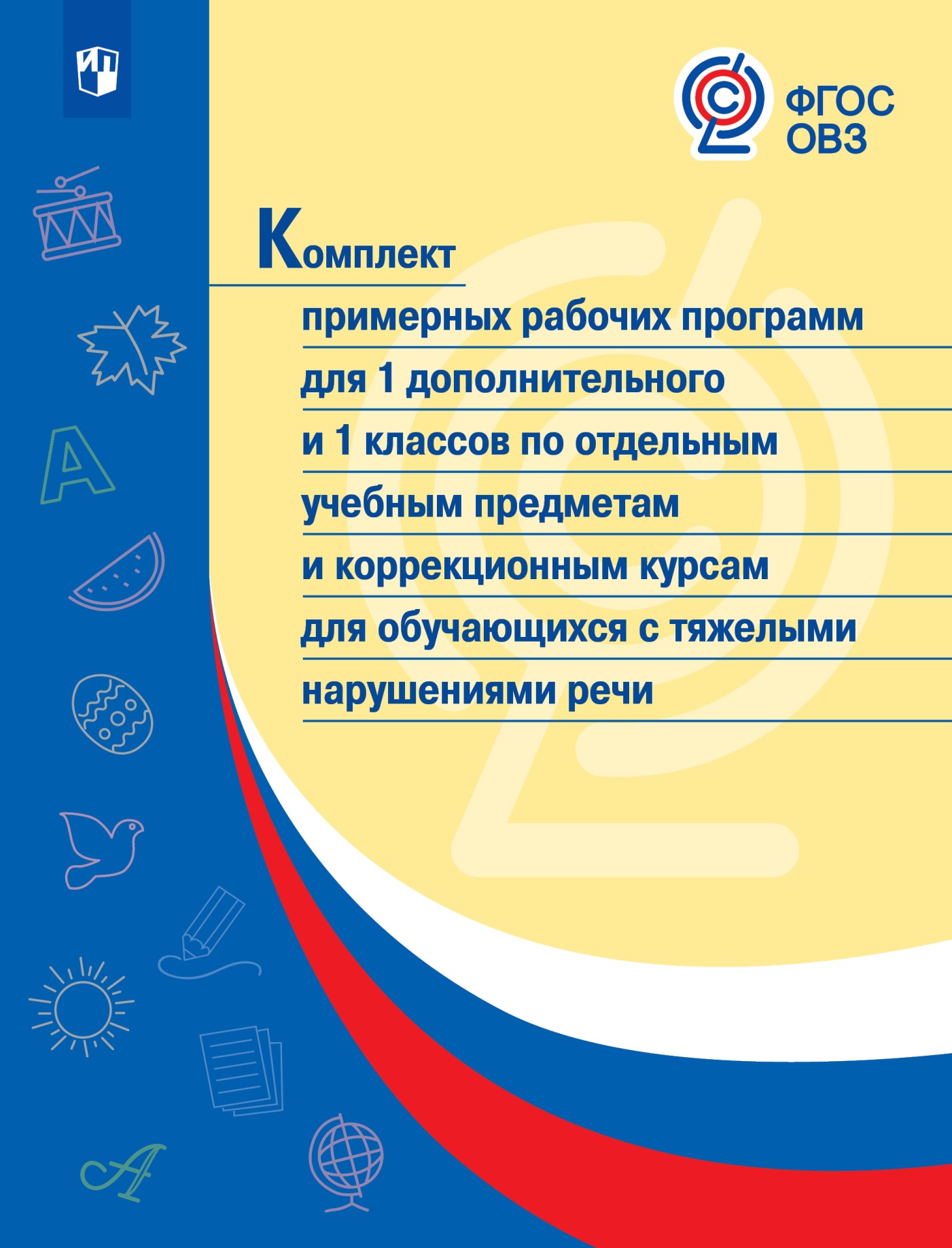 ПОЯСНИТЕЛЬНАЯ ЗАПИСКА	3ПРИМЕРНЫЕ РАБОЧИЕ ПРОГРАММЫ	8ВАРИАНТ 5.2 (I ОТДЕЛЕНИЕ)	8ОБУЧЕНИЕ ГРАМОТЕ. 1 ДОПОЛНИТЕЛЬНЫЙ И 1 КЛАССЫ	8МАТЕМАТИКА. 1 ДОПОЛНИТЕЛЬНЫЙ И 1 КЛАССЫ	36ОКРУЖАЮЩИЙ МИР. 1 ДОПОЛНИТЕЛЬНЫЙ И 1 КЛАССЫ	67ИЗОБРАЗИТЕЛЬНАЯ ДЕЯТЕЛЬНОСТЬ. 1 ДОПОЛНИТЕЛЬНЫЙ И 1 КЛАССЫ	118МУЗЫКА. 1 ДОПОЛНИТЕЛЬНЫЙ И 1 КЛАССЫ	138ТРУД. 1 ДОПОЛНИТЕЛЬНЫЙ И 1 КЛАССЫ	152ФИЗИЧЕСКАЯ КУЛЬТУРА. 1 ДОПОЛНИТЕЛЬНЫЙ И 1 КЛАССЫ	176ОБУЧЕНИЕ ГРАМОТЕ. 1 КЛАСС	240МАТЕМАТИКА. 1 КЛАСС	263ОКРУЖАЮЩИЙ МИР. 1 КЛАСС	338ИЗОБРАЗИТЕЛЬНАЯ ДЕЯТЕЛЬНОСТЬ. 1 КЛАСС	456МУЗЫКА. 1 КЛАСС	516ТРУД. 1 КЛАСС	538ФИЗИЧЕСКАЯ КУЛЬТУРА. 1 КЛАСС	573КОРРЕКЦИОННЫЙ КУРС: ПРОИЗНОШЕНИЕ. 1 ДОПОЛНИТЕЛЬНЫЙ И 1 КЛАССЫ	621КОРРЕКЦИОННЫЙ КУРС: РАЗВИТИЕ РЕЧИ. 1 ДОПОЛНИТЕЛЬНЫЙ И 1 КЛАССЫ	645КОРРЕКЦИОННЫЙ КУРС: ЛОГОПЕДИЧЕСКАЯ РИТМИКА. 1 ДОПОЛНИТЕЛЬНЫЙ И 1 КЛАССЫ	680КОРРЕКЦИОННЫЙ КУРС: ИНДИВИДУАЛЬНАЯ И ПОДГРУППОВАЯ ЛОГОПЕДИЧЕСКАЯ РАБОТА. 1 ДОПОЛНИТЕЛЬНЫЙ И 1 КЛАССЫ	709КОРРЕКЦИОННЫЙ КУРС: ПРОИЗНОШЕНИЕ. 1 КЛАСС	759КОРРЕКЦИОННЫЙ КУРС: РАЗВИТИЕ РЕЧИ. 1 КЛАСС	784КОРРЕКЦИОННЫЙ КУРС: ЛОГОПЕДИЧЕСКАЯ РИТМИКА. 1 КЛАСС	824КОРРЕКЦИОННЫЙ КУРС: ИНДИВИДУАЛЬНАЯ И ПОДГРУППОВАЯ ЛОГОПЕДИЧЕСКАЯ РАБОТА. 1 КЛАСС	875ПОЯСНИТЕЛЬНАЯ ЗАПИСКАВ настоящее время в нашей стране разработан, принят и апробирован Федеральный государственный образовательный стандарт начального общего образования (ФГОС НОО) обучающихся с ограниченными возможностями здоровья, обеспечивающий возможность удовлетворить в образовательном процессе особые образовательные потребности не только каждой категории обучающихся с ОВЗ, но и различных групп, входящих в каждую из них, независимо от того, где происходит их обучение: совместно с другими обучающимися, в отдельных классах, группах или в отдельных организациях.Стандарт, обеспечивая равные возможности получения качественного начального общего образования, единство  образовательного пространства РФ, государственные гарантии уровня и качества образования, определяет требования к структуре адаптированных основных образовательных программ для различных категорий и групп обучающихся с ОВЗ (далее – АООП НОО), условиям их реализации и результатам их освоения.Разработанный Стандарт выступает основой как для разработки Примерной АООП НОО обучающихся с ОВЗ, так и разработки и реализации рабочих программ по учебным предметам и коррекционным курсам.Стандарт в части, касающейся обучающихся с тяжелыми нарушениями речи (далее – ТНР), представляет варианты адаптированных основных образовательных программ начального общего образования, которые дифференцируются как по содержанию образования, так и по срокам обучения данной группы обучающихся. Стандарт определяет для обучающихся с ТНР выбор вариантов АООП НОО (варианты 5.1, 5.2).Вариант 5.1 предполагает, что обучающийся с ТНР получает образование, полностью соответствующее по итоговым достижениям к моменту завершения обучения образованию сверстников с нормальным речевым развитием, находясь в их среде и в те же сроки обучения (1–4 классы). В структуру АООП НОО обязательно включается Программа коррекционной работы, направленная на реализацию особых образовательных потребностей обучающегося, преодоление недоразвития речи и поддержку в освоении ФГОС НОО. Личностные, метапредметные и предметные результаты освоения обучающимися АООП НОО соответствуют ФГОС НОО.Вариант 5.2 предназначен для обучающихся с ТНР, для преодоления речевых расстройств которых требуются особые педагогические условия, специальное систематическое целенаправленное коррекционное воздействие. Это обучающиеся, находящиеся на II и III уровнях речевого развития (по Р. Е. Левиной), при алалии, афазии, дизартрии, ринолалии, заикании, имеющие нарушения чтения и письма и обучающиеся, не имеющие общего недоразвития речи при тяжелой степени выраженности заикания. В зависимости от уровня речевого развития в образовательной организации существуют два отделения: I отделение – для обучающихся с алалией, афазией, ринолалией, дизартрией и заиканием, имеющих общее недоразвитие речи и нарушения чтения и письма, препятствующие обучению в общеобразовательных организациях;II отделение – для обучающихся с тяжелой степенью выраженности заикания при нормальном развитии речи. Срок освоения АООП НОО для обучающихся с ТНР составляет в I отделении 5 лет (1 дополнительный – 4 классы), во II отделении 4 года (1–4 классы). Для обучающихся с ТНР, не имевших дошкольной подготовки и (или) по уровню своего развития не готовых к освоению программы 1 класса, предусматривается 1 дополнительный класс. Выбор продолжительности обучения (за счет введения 1 дополнительного класса) на I отделении (4 года или 5 лет) остается за образовательной организацией, исходя из возможностей региона к подготовке детей с ТНР к обучению в школе.Комплект рабочих программ включает 20 примерных рабочих программ по отдельным учебным предметам и коррекционным курсам и является средством фиксации содержания образования инвариантной части учебного плана и части, формируемой участниками образовательного процесса, по варианту обучения 5.2 (I отделение). Концептуальные положения комплекса примерных рабочих программ по отдельным учебным предметам и коррекционным курсам для 1 дополнительного и 1 классов соотнесены с требованиями ФГОС НОО обучающихся с ОВЗ и Примерными АООП НОО для обучающихся с ТНР. Реализация требований рабочих программ предполагает удовлетворение особых образовательных потребностей обучающихся, включая: выявление в максимально раннем периоде обучения детей группы риска (совместно со специалистами медицинского профиля) и назначение логопедической помощи на этапе обнаружения первых признаков отклонения речевого развития;организация логопедической коррекции в соответствии с выявленным нарушением перед началом обучения в школе; преемственность содержания и методов дошкольного и школьного образования и воспитания, ориентированных на нормализацию или полное преодоление отклонений речевого и личностного развития;получение начального общего образования в условиях образовательных организаций общего или специального типа, адекватного образовательным потребностям обучающегося и степени выраженности его речевого недоразвития;обязательность непрерывности коррекционно-развивающего процесса, реализуемого как через содержание предметных и коррекционно-развивающей областей, так и в процессе индивидуальной/подгрупповой логопедической работы;создание условий, нормализующих/компенсирующих состояние высших психических функций, анализаторной, аналитико-синтетической и регуляторной деятельности на основе обеспечения комплексного подхода при изучении обучающихся с речевыми нарушениями и коррекции этих нарушений; координация педагогических, психологических и медицинских средств воздействия в процессе комплексного психолого-медико-педагогического сопровождения;получение комплекса медицинских услуг, способствующих устранению или минимизации первичного дефекта, нормализации моторной сферы, состояния высшей нервной деятельности, соматического здоровья;возможность адаптации основной общеобразовательной программы при изучении содержания учебных предметов по всем предметным областям с учетом необходимости коррекции речевых нарушений и оптимизации коммуникативных навыков обучающихся;гибкое варьирование организации процесса обучения путем расширения/сокращения содержания отдельных предметных областей, изменения количества учебных часов и использования соответствующих методик и технологий;индивидуальный темп обучения и продвижения в образовательном пространстве для разных категорий обучающихся с ТНР;постоянный (пошаговый) мониторинг результативности академического компонента образования и сформированности жизненной компетенции обучающихся, уровня и динамики развития речевых процессов, исходя из механизма речевого дефекта;применение специальных методов, приемов и средств обучения, в том числе специализированных компьютерных технологий, дидактических пособий, визуальных средств, обеспечивающих реализацию «обходных путей» коррекционного воздействия на речевые процессы, повышающих контроль за устной и письменной речью;возможность обучаться на дому и/или дистанционно при наличии медицинских показаний;профилактика и коррекция социокультурной и школьной дезадаптации путем максимального расширения образовательного пространства, увеличения социальных контактов; обучения умению выбирать и применять адекватные коммуникативные стратегии и тактики;психолого-педагогическое сопровождение семьи с целью ее активного включения в коррекционно-развивающую работу с ребенком; организация партнерских отношений с родителями.В настоящем комплекте содержатся рабочие программы по отдельным учебным предметам и программы к коррекционным курсам для 1 дополнительного и 1 классов обучающихся.  Блок программ для 1 дополнительного класса включает примерные рабочие программы по учебным предметам обязательных предметных областей: предметная область «Филология»  – учебный предмет «Обучение грамоте»;предметная область «Математика и информатика» – учебный предмет «Математика»;предметная область «Обществознание и естествознание» – учебный предмет «Окружающий мир»;предметная область «Искусство» – учебный предмет «Изобразительное искусство»;предметная область «Искусство» – учебный предмет «Музыка»;предметная область «Технология» – учебный предмет «Труд»;предметная область «Физическая культура» – учебный предмет «Физическая культура».Для обеспечения внеурочной деятельности в 1 дополнительном классе представлены рабочие программы к коррекционным курсам: «Произношение», «Развитие речи», «Логопедическая ритмика».Блок программ для 1 класса включает примерные рабочие программы по учебным предметам обязательных предметных областей: предметная область «Филология»  – учебный предмет «Обучение грамоте»;предметная область «Математика и информатика» – учебный предмет «Математика»;предметная область «Обществознание и естествознание» – учебный предмет «Окружающий мир»;предметная область «Искусство» – учебный предмет «Изобразительное искусство»;предметная область «Искусство» – учебный предмет «Музыка»;предметная область «Технология» – учебный предмет «Труд»;предметная область «Физическая культура» – учебный предмет «Физическая культура».Для обеспечения внеурочной деятельности в 1 классе представлены рабочие программы к коррекционным курсам: «Произношение», «Развитие речи», «Логопедическая ритмика».Комплект для реализации АООП НОО по варианту 5.2 для 1 дополнительного и 1 классов включает 20 рабочих программ по учебным предметам и  коррекционным курсам. Каждая (отдельная) примерная рабочая программа по учебным предметам и коррекционным курсам для 1 дополнительного и 1 классов содержит:1) пояснительную записку, в которой: конкретизируются цели образовательно-коррекционной работы с учетом специфики учебного предмета, дается общая характеристика учебного предмета, курса; описание места учебного предмета, курса в учебном плане;  личностные, метапредметные и предметные результаты освоения конкретного учебного предмета, курса; 2) основное содержание учебного предмета, коррекционного курса, включающее перечень изучаемого учебного материала, направления работы; 3) календарно-тематическое планирование с указанием ориентировочного распределения учебных часов по разделам предмета (курса);4) рекомендации по учебно-методическому и  материально-техническому обеспечению образовательной деятельности по предмету (курсу);5) планируемые результаты изучения учебного предмета, курса.Комплекс примерных рабочих программ по отдельным учебным предметам и коррекционным курсам по АООП НОО обучающихся с ТНР 1 дополнительного и 1 классов создан для оказания помощи педагогическим работникам и представителям администрации образовательных организаций, реализующих ФГОС НОО обучающихся с ОВЗ и имеющих государственную аккредитацию образовательных программ.ПРИМЕРНЫЕ РАБОЧИЕ ПРОГРАММЫВАРИАНТ 5.2 (I ОТДЕЛЕНИЕ)ОБУЧЕНИЕ ГРАМОТЕ. 1 ДОПОЛНИТЕЛЬНЫЙ И 1 КЛАССЫПОЯСНИТЕЛЬНАЯ ЗАПИСКАРабочая программа разработана на основе Федерального государственного образовательного стандарта начального общего образования обучающихся с ОВЗ, АООП НОО обучающихся с ТНР, Федерального государственного образовательного стандарта начального общего образования, планируемых результатов начального общего образования.Предмет «Обучение грамоте» играет важную роль в реализации основных целевых установок начального образования: становлении основ гражданской идентичности и мировоззрения; формировании основ умения учиться и способности к организации своей деятельности; духовно-нравственном развитии и воспитании младших школьников.Содержание предмета направлено на формирование функциональной грамотности и коммуникативной компетентности. Русский язык является для младших школьников основой всего процесса обучения, средством развития их мышления, воображения, интеллектуальных и творческих способностей, основным каналом социализации личности. «Дитя входит в духовную жизнь окружающих его людей единственно через посредство отечественного языка, и, наоборот, мир, окружающий дитя, отражается в нём своей духовной стороной только через посредство той же среды — отечественного языка» (К. Д. Ушинский). Изучение русского языка в начальных классах — первоначальный этап системы лингвистического образования и речевого развития, обеспечивающий готовность выпускников начальной школы к дальнейшему образованию.Целями изучения предмета «Обучения грамоте» на ступени начального общего образования являются:ознакомление обучающихся с основными положениями науки о языке и формирование на этой основе знаково-символического восприятия и логического мышления обучающихся; формирование коммуникативной компетенции обучающихся: развитие устной и письменной речи, монологической и диалогической речи, а также навыков грамотного, безошибочного письма как показателя общей культуры человека.Общая характеристика курсаПрограмма направлена на реализацию средствами предмета «Обучение грамоте» основных задач образовательной области «Филология»: формирование первоначальных представлений о единстве и многообразии языкового и культурного пространства России, о языке как основе национального самосознания;развитие диалогической и монологической устной и письменной речи; развитие коммуникативных умений;развитие нравственных и эстетических чувств; развитие способностей к творческой деятельности.Программа определяет ряд практических задач, решение которых обеспечит достижение основных целей изучения предмета:развитие речи, мышления, воображения школьников, умения выбирать средства языка в соответствии с целями, задачами и условиями общения; формирование у младших школьников первоначальных представлений о системе и структуре русского языка: лексике, фонетике, графике, орфоэпии, морфемике (состав слова), морфологии и синтаксисе;формирование навыков культуры речи во всех её проявлениях, умений правильно писать и читать, участвовать в диалоге, составлять несложные устные монологические высказывания и письменные тексты;воспитание позитивного эмоционально-ценностного отношения к русскому языку, чувства сопричастности к сохранению его уникальности и чистоты; пробуждение познавательного интереса к языку, стремления совершенствовать свою речь.Курс русского языка начинается с обучения грамоте. Обучение грамоте направлено на формирование навыка чтения и основ элементарного графического навыка, развитие речевых умений, обогащение и активизацию словаря, совершенствование фонематического слуха, осуществление грамматико-орфографической пропедевтики. Задачи обучения грамоте решаются на уроках обучения чтению и на уроках обучения письму. Обучение письму идёт параллельно с обучением чтению с учётом принципа координации устной и письменной речи. Содержание обучения грамоте обеспечивает решение основных задач трёх его периодов: добукварного (подготовительного), букварного (основного) и послебукварного (заключительного).Добукварный период является введением в систему языкового и литературного образования. Его содержание направлено на создание мотивации к учебной деятельности, развитие интереса к самому процессу чтения. Особое внимание на этом этапе уделяется выявлению начального уровня развитости устных форм речи у каждого ученика, особенно слушания и говорения. Стоит и другая задача — приобщение к учебной деятельности, приучение к требованиям школы. Введение детей в мир языка начинается со знакомства со словом, его значением, с осмысления его номинативной функции в различных коммуникативно-речевых ситуациях, с различения в слове его содержания (значения) и формы (фонетической и графической). У первоклассников формируются первоначальные представления о предложении, развивается фонематический слух и умение определять последовательность звуков в словах различной звуковой и слоговой структуры. Они учатся осуществлять звуковой анализ слов с использованием схем-моделей, делить слова на слоги, находить в слове ударный слог, «читать» слова по следам звукового анализа, ориентируясь на знак ударения и букву ударного гласного звука. На подготовительном этапе формируются первоначальные представления о гласных и согласных (твердых и мягких звуках), изучаются первые пять гласных звуков и обозначающие их буквы. На уроках письма дети усваивают требования к положению тетради, ручки, к правильной посадке, учатся писать сначала элементы букв, а затем овладевают письмом букв. Содержание букварного периода охватывает изучение первых согласных звуков и их буквенных обозначений; последующих гласных звуков и букв, их обозначающих; знакомство с гласными звуками, обозначающими два звука; знакомство с буквами, не обозначающими звуков. Специфическая особенность данного этапа заключается в непосредственном обучении чтению, усвоению его механизма. Первоклассники осваивают два вида чтения: орфографическое (читаю, как написано) и орфоэпическое (читаю, как говорю); работают со слоговыми таблицами и слогами-слияниями; осваивают письмо всех гласных и согласных букв, слогов с различными видами соединений, слов, предложений, небольших текстов.Постепенно осуществляется переход к чтению целыми словами, формируется умение читать про себя, развиваются и совершенствуются процессы сознательного, правильного, темпового и выразительного чтения слов, предложений, текстов. Обучающиеся знакомятся с речевым этикетом (словесные способы выражения приветствия, благодарности, прощания и т. д.) на основе чтения и разыгрывания ситуаций общения. Обучение элементам фонетики, лексики и грамматики идёт параллельно с формированием коммуникативно-речевых умений и навыков, с развитием творческих способностей детей. В этот период дети начинают читать литературные тексты и включаются в проектную деятельность по подготовке «Праздника букваря», в ходе которой происходит осмысление полученных в период обучения грамоте знаний. С национальными,  региональными, этнокультурными особенностями обучающиеся знакомятся на отдельных уроках. Это способствует расширению знаний обучающихся об окружающей действительности родного края, обогащению и расширению словаря, воспитанию у детей  чуткого и внимательного отношения к слову.Место курса «Обучение грамоте» в учебном планеНа данный курс в начальной школе выделяется 330 ч: в 1 дополнительном классе — 165 ч, в 1 классе —165 ч (5 ч в неделю, 33 учебные недели). Результаты освоения курсаПрограмма обеспечивает достижение выпускниками начальной школы определенных личностных, метапредметных и предметных результатов.Требования к уровню подготовки обучающихся (воспитанников)ОСНОВНОЕ СОДЕРЖАНИЕ УЧЕБНОГО ПРЕДМЕТА(для начальной ступени образования)Виды речевой деятельностиСлушание. Осознание цели и ситуации устного общения. Адекватное восприятие звучащей речи. Понимание на слух информации, содержащейся в предложенном тексте, определение основной мысли текста, передача его содержания по вопросам. Говорение. Выбор языковых средств в соответствии с целями и условиями для эффективного решения коммуникативной задачи. Практическое овладение диалогической формой речи. Овладение умениями начать, поддержать, закончить разговор, привлечь внимание и т. д. Практическое овладение устными монологическими высказываниями в соответствии с учебной задачей (описание, повествование, рассуждение). Овладение нормами речевого этикета в ситуациях учебного и бытового общения (приветствие, прощание, извинение, благодарность, обращение с просьбой). Соблюдение орфоэпических норм и правильной интонации.Чтение. Понимание учебного текста. Выборочное чтение с целью нахождения необходимого материала. Нахождение информации, заданной в тексте в явном виде. Формулирование простых выводов на основе информации, содержащейся в тексте. Интерпретация и обобщение содержащейся в тексте информации. Анализ и оценка содержания, языковых особенностей и структуры текста.Письмо. Овладение разборчивым аккуратным письмом с учетом гигиенических требований к этому виду учебной работы. Списывание, письмо под диктовку в соответствии с изученными правилами. Письменное изложение содержания прослушанного и прочитанного текстов (подробное, выборочное). Создание небольших собственных текстов (сочинений) по интересной детям тематике (на основе впечатлений, литературных произведений, сюжетных картин, серий картин, репродукций картин художников, просмотра фрагмента видеозаписи и т. д.).Обучение грамотеФонетика. Звуки речи. Осознание единства звукового состава слова и его значения. Установление числа и последовательности звуков в слове. Сопоставление слов, различающихся одним или несколькими звуками. Составление звуковых моделей слов. Сравнение моделей различных слов. Подбор слов к определенной модели. Различение гласных и согласных звуков, гласных ударных и безударных, согласных твердых и мягких, звонких и глухих. Слог как минимальная произносительная единица. Деление слов на слоги. Определение места ударения. Смыслоразличительная роль ударения.Графика. Различение звука и буквы: буква как знак звука. Овладение позиционным способом обозначения звуков буквами. Буквы гласных как показатель твердости—мягкости согласных звуков. Функция букв е, ё, ю, я. Мягкий знак как показатель мягкости предшествующего согласного звука. Знакомство с русским алфавитом как последовательностью букв. Чтение. Формирование навыка слогового чтения (ориентация на букву, обозначающую гласный звук). Плавное слоговое чтение и чтение целыми словами со скоростью, соответствующей индивидуальному темпу ребенка. Осознанное чтение слов, словосочетаний, предложений и коротких текстов. Чтение с интонациями и паузами в соответствии со знаками препинания. Развитие осознанности и выразительности чтения на материале небольших текстов и стихотворений. Знакомство с орфоэпическим чтением (при переходе к чтению целыми словами). Орфографическое чтение (проговаривание) как средство самоконтроля при письме под диктовку и при списывании. Письмо. Усвоение гигиенических требований при письме. Развитие мелкой моторики пальцев и свободы движения руки. Развитие умения ориентироваться на пространстве листа в тетради и на пространстве классной доски. Овладение начертанием письменных прописных (заглавных) и строчных букв. Письмо букв, буквосочетаний, слогов, слов, предложений с соблюдением гигиенических норм. Овладение разборчивым, аккуратным письмом. Письмо под диктовку слов и предложений, написание которых не расходится с их произношением. Усвоение приемов и последовательности правильного списывания текста. Овладение первичными навыками клавиатурного письма.Понимание функции небуквенных графических средств: пробела между словами, знака переноса. Слово и предложение. Восприятие слова как объекта изучения, материала для анализа. Наблюдение над значением слова. Различение слова и предложения. Работа с предложением: выделение слов, изменение их порядка. Интонация в предложении. Моделирование предложения в соответствии с заданной интонацией. Орфография. Знакомство с правилами правописания и их применение: раздельное написание слов; обозначение гласных после шипящих (ча—ща, чу—щу, жи—ши); прописная (заглавная) буква в начале предложения, в именах собственных; перенос слов по слогам без стечения согласных; знаки препинания в конце предложения. Развитие речи. Понимание прочитанного текста при самостоятельном чтении вслух и при его прослушивании. Составление небольших рассказов повествовательного характера по серии сюжетных картинок, материалам собственных игр, занятий, наблюдений, на основе опорных слов. Содержание коррекционной работыПрофилактика специфических и сопутствующих (графических, орфографических) ошибок. Развитие устной и письменной коммуникации, способности к осмысленному чтению и письму. Развитие способности пользоваться устной и письменной речью для решения соответствующих возрасту бытовых задач. Развитие способности к словесному самовыражению на уровне, соответствующем возрасту и развитию обучающегося. Обучение правилам коммуникации и умениям использовать их в актуальных для обучающихся бытовых ситуациях. Расширение и обогащение опыта коммуникации обучающегося в ближнем и дальнем окружении. Развитие потребности и умений активно использовать речевые средства для решения коммуникативных и познавательных задач. Коррекция нарушений психического и речевого развития обучающихся. Формирование «чувства» языка, умения отличать правильные языковые формы от неправильных. Формирование языковых обобщений (фонематических, морфологических, синтаксических). Развитие навыков семантического программирования и языкового оформления как предложений, так и текста. Формирование умений понимать содержание художественного произведения, работать с текстом (умение выделять части текста, составлять план текста и т. д.). Формирование умения выражать свои мысли. .КАЛЕНДАРНО-ТЕМАТИЧЕСКОЕ ПЛАНИРОВАНИЕ1 дополнительный и 1 классы — 330 ч1 дополнительныйРЕКОМЕНДАЦИИ ПО УЧЕБНО-МЕТОДИЧЕСКОМУ И МАТЕРИАЛЬНО-ТЕХНИЧЕСКОМУ ОБЕСПЕЧЕНИЮ Информационно—коммуникационные средстваМатериально—техническое обеспечениеДидактическое и методическое обеспечениеПЛАНИРУЕМЫЕ РЕЗУЛЬТАТЫ ИЗУЧЕНИЯ УЧЕБНОГО ПРЕДМЕТАЛичностныеУ обучающихся  будут сформированы на минимальном уровне:понимание важности нового социального статуса «ученик»;внутренняя позиция школьника на уровне положительного отношения к школе и принятие образа «хорошего ученика»;ориентация в нравственном содержании и смысле поступков как собственных, так и окружающих людей (на уровне, соответствующем возрасту);осознание роли речи в общении людей.У обучающихся  будут сформированы на достаточном уровне:адекватная самооценка;чувство ответственности за выполнение своей части работы при работе в группе (в ходе проектной деятельности);устойчивая учебно-познавательная мотивация учения, интереса к изучению курса «Обучение грамоте», к речевой деятельности;развитие самостоятельности и личной ответственности за свои поступки;осознание себя гражданином России, чувства сопричастности к истории своей страны и своего народа, гордости за свою страну и свой язык.ПредметныеОбучающиеся научатся на минимальном уровне:различать устную и письменную речь, а также основные языковые средства (слова, предложения, текст);интонировать различные по эмоциональной окрашенности предложения;различать звуки и буквы, различать гласные и согласные, звонкие и глухие, твердые и мягкие звуки;использовать при письме все способы буквенного обозначения мягких и твердых согласных;узнавать и называть все буквы русского алфавита, использовать знание алфавита для упорядочивания слов;различать произношение и написание слов (простейшие случаи);производить слогоударный и звуко-буквенный анализы слов простой конструкции;применять на письме изученные правила: о переносе слов, о написании большой буквы в именах собственных (термин не используется), о правописании буквосочетаний жи—ши, ча—ща, чу—щу, чк, чн, об оформлении предложений на письме;запоминать правописание словарных слов и правильно их воспроизводить;грамотно и каллиграфически правильно списывать и писать под диктовку тексты (объемом в 15—20 слов);выполнять основные гигиенические требования при письме.Обучающиеся научатся на достаточном уровне:соблюдать в повседневной жизни нормы речевого этикета и правила устного общения; определять последовательность предложений в деформированном тексте, начало и конец предложений в непунктированном тексте, озаглавливать тексты;составлять устные рассказы по картинке с ярко выраженной темой (3—5 предложений);различать слова — названия предметов, слова — признаки предметов и слова — действия предметов;различать синонимы и антонимы, слова в прямом и переносном значении, понимать значение многозначных слов в контексте (на доступном языковом материале); находить родственные слова в группе предложенных слов.МетапредметныеРегулятивныеОбучающиеся научатся на минимальном уровне:удерживать цель учебной и внеучебной деятельности;вносить необходимые коррективы в собственные действия по итогам проверки;сопоставлять результаты собственной деятельности с оценкой ее товарищами, учителем, адекватно воспринимать оценку учителя;осуществлять контроль в форме сличения своей работы с заданным эталоном;вносить необходимые дополнения, исправления в свою работу, если она расходится с эталоном (образцом);находить и исправлять ошибки, допущенные в словах (специальные задания).Обучающиеся научатся на достаточном уровне:планировать собственную познавательную деятельность с учетом поставленной цели (под руководством учителя); проговаривать вслух последовательность производимых действий, составляющих основу осваиваемой деятельности (опираясь на памятку или предложенный алгоритм);в сотрудничестве с учителем определять последовательность изучения материала, опираясь на иллюстративный ряд «маршрутного листа».оценивать совместно с учителем или одноклассниками результат своих действий, вносить соответствующие коррективы.ПознавательныеОбучающиеся научатся на минимальном уровне:ориентироваться в учебнике (на форзацах, шмуцтитулах, страницах учебника, в оглавлении, условных обозначениях, словарях учебника);осуществлять под руководством учителя поиск нужной информации в учебнике и учебных пособиях; понимать знаки, символы, модели, схемы, приведенные в учебнике и учебных пособиях (в том числе в электронном приложении к учебнику);работать с информацией, представленной в разных формах (текст, рисунок, таблица, схема) под руководством учителя;преобразовывать информацию, полученную из рисунка (таблицы, модели) в словесную форму под руководством учителя;понимать заданный вопрос, в соответствии с ним строить ответ в устной форме.Обучающиеся научатся на достаточном уровне:использовать простейшие таблицы и схемы для решения конкретных языковых задач;выделять существенную информацию из небольших читаемых текстов;устанавливать причинно-следственные связи, строить логическое  рассуждение; проводить аналогии между изучаемым предметом и собственным опытом (под руководством учителя);составлять устно монологическое высказывание по предложенной теме (рисунку);подводить языковой факт под понятие разного уровня обобщения (предмет и слово, обозначающее предмет; слова, обозначающие явления природы, школьные принадлежности и др.).КоммуникативныеОбучающиеся научатся на минимальном уровне:вступать в  диалог (отвечать на вопросы, задавать вопросы, уточнять непонятное);договариваться и приходить к общему решению, работая в паре;участвовать в коллективном обсуждении учебной проблемы;строить продуктивное взаимодействие и сотрудничество со сверстниками и взрослыми для реализации проектной деятельности (под руководством учителя);задавать вопросы с целью получения нужной информации.Обучающиеся научатся на достаточном уровне:выражать свои мысли в соответствии возрасту полнотой и точностью;быть терпимыми к другим мнениям, учитывать их в совместной работе;учитывать мнение партнера, аргументировано критиковать допущенные ошибки, обосновывать свое решение;формулировать свои собственные затруднения, свою собственную позицию;оформлять свои мысли в устной и письменной форме (на уровне предложения или небольшого текста);договариваться о распределении функций и ролей в совместной деятельности;признавать существование различных точек зрения; высказывать собственное мнение.МАТЕМАТИКА. 1 ДОПОЛНИТЕЛЬНЫЙ И 1 КЛАССЫПОЯСНИТЕЛЬНАЯ ЗАПИСКАРабочая программа по математике для 1 дополнительного и 1 класса составлена на основе Федерального государственного образовательного стандарта начального общего образования обучающихся с ОВЗ, АООП НОО обучающихся с ТНР, Федерального государственного образовательного стандарта начального общего образования, планируемых результатов начального общего образования,  Примерной образовательной программы НОО, авторской программы М. И. Моро, М. А. Бантовой, Г. В. Бельтюковой, С. И. Волковой, С. В. Степановой «Математика» с учетом межпредметных и внутрипредметных связей логики учебного процесса и возрастных особенностей младших школьников. Цели:математическое развитие младшего школьника — формирование способности к интеллектуальной деятельности (логического и знаково-символического мышления), пространственного воображения, математической речи; умение строить рассуждения, выбирать аргументацию, различать обоснованные и необоснованные суждения, вести поиск информации (фактов, оснований для упорядочения, вариантов и др.);освоение начальных математических знаний — понимание значения величин и способов их измерения, использование арифметических способов для разрешения сюжетных ситуаций, формирование умения решать учебные и практические задачи средствами математики, работа с алгоритмами выполнения арифметических действий;воспитание интереса к математике, осознание возможностей и роли математики в познании окружающего мира, понимание математики как части общечеловеческой культуры, стремления использовать математические знания в повседневной жизни.Общая характеристика курсаПрограмма определяет ряд задач, решение которых направлено на достижение основных целей начального математического образования:развить умения и навыки: планировать этапы предстоящей работы, определять последовательность предстоящих действий, осуществлять контроль и оценку их правильности, поиск путей преодоления ошибок; развить логическое мышление и речь – умение логически обосновывать суждения, проводить несложные систематизации, приводить примеры, использовать различные языки математики (словесный, символический, графический) для иллюстрации и доказательства; формирование  пространственных и геометрических представлений, осознанных способов  математической деятельности; обеспечение  прочного и сознательного овладения системой математических знаний и умений, необходимых для применения в практической деятельности, для изучения смежных дисциплин, для продолжения образования, обеспечение  интеллектуального  развития, формирование  качества мышления, характерного для математической деятельности и необходимого  для полноценной жизни в обществе;формирование  представлений  о математике как форме описания и методе познания окружающего мира,  как части общечеловеческой культуры, понимание значимости математики для общественного прогресса.Коррекционно-развивающие задачи:активизация математической стороны речи детей в единстве с их мышлением (повторение собственной речи, хоровое чтение, индивидуальное комментирование);  создание  условий для формирования логического и абстрактного мышления у младших школьников как основы их дальнейшего эффективного обучения;профилактика дискалькулии;формирование  устойчивого  интереса  к математике на основе дифференцированного подхода к учащимся;выявление  и развитие  математических  и творческих  способностей  на основе заданий, носящих нестандартный, занимательный характер.Ценностные ориентиры:формировать математические отношения, что являются средством познания закономерностей окружающего мира, фактов, процессов и явлений, происходящих в природе и обществе (хронология событий, протяженность по времени, образование целого из частей, изменение формы, размера и т. д.);развивать математические представления о числах, величинах, геометрических фигурах для целостного восприятия творений природы и человека (памятники архитектуры, сокровища искусства и культуры, объекты природы);формировать умение владеть математическим языком, алгоритмами, элементами математической логики, что позволяет ученику совершенствовать коммуникативную деятельность (аргументировать свою точку зрения, строить логические цепочки рассуждений; опровергать или подтверждать истинность предположения).В планировании учебного материала предусмотрены контролирующие задания (репродуктивные, частично-поисковые, тестовые, творческие), позволяющие выявить результаты работы с обучающимися и сделать вывод об уровне усвоения материала. В классе такие работы не обсуждаются, о них детям не сообщается и дети не готовятся к таким заданиям специально. На их выполнение отводится 15—20 минут. Анализ осуществляется индивидуально с каждым ребенком и намечается программа по коррекции знаний.Начальный курс математики является курсом интегрированным: в нем объединен арифметический, геометрический и алгебраический материал. Содержание обучения представлено в программе следующими разделами: «Числа и величины», «Арифметические действия», «Текстовые задачи», «Пространственные отношения. Геометрические фигуры», «Геометрические величины», «Работа с данными».Арифметическим ядром программы является учебный материал, который, с одной стороны, представляет основы математической науки, а с другой — содержание, отобранное и проверенное многолетней педагогической практикой, подтвердившей необходимость его изучения в начальной школе для успешного продолжения образования.Основа арифметического содержания — представления о натуральном числе и нуле, арифметических действиях (сложение, вычитание, умножение и деление). На уроках математики у младших школьников будут сформированы представления о числе как результате счета, о принципах образования, записи и сравнения целых неотрицательных чисел. Обучающиеся научатся выполнять устно и письменно арифметические действия с целыми неотрицательными числами в пределах миллиона; узнают, как связаны между собой компоненты и результаты арифметических действий; научатся находить неизвестный компонент арифметического действия по известному компоненту и результату действия; усвоят связи между сложением и вычитанием, умножением и делением; освоят различные приемы проверки выполненных вычислений. Младшие школьники познакомятся с калькулятором и научатся пользоваться им при выполнении некоторых вычислений, в частности при проверке результатов арифметических действий с многозначными числами. Программа предусматривает ознакомление с величинами (длина, площадь, масса, вместимость, время) и их измерением, с единицами измерения однородных величин и соотношениями между ними.Важной особенностью программы является включение в нее элементов алгебраической пропедевтики (выражения с буквой, уравнения и их решение). Как показывает многолетняя школьная практика, такой материал в начальном курсе математики позволяет повысить уровень формируемых обобщений, способствует более глубокому осознанию взаимосвязей между компонентами и результатом арифметических действий, расширяет основу для восприятия функциональной зависимости между величинами, обеспечивает готовность выпускников начальных классов к дальнейшему освоению алгебраического содержания школьного курса математики.Особое место в содержании начального математического образования занимают текстовые задачи. Работа с ними в данном курсе имеет свою специфику и требует более детального рассмотрения.Система подбора задач, определение времени и последовательности введения задач того или иного вида обеспечивают благоприятные условия для сопоставления, сравнения, противопоставления задач, сходных в том или ином отношении, а также для рассмотрения взаимообратных задач. При таком подходе дети с самого начала приучаются проводить анализ задачи, устанавливая связь между данными и искомым, и осознанно выбирать правильное действие для ее решения. Решение некоторых задач основано на моделировании описанных в них взаимосвязей между данными и искомым.Решение текстовых задач связано с формированием целого ряда умений: осознанно читать и анализировать содержание задачи (что известно и что неизвестно, что можно узнать по данному условию и что нужно знать для ответа на вопрос задачи); моделировать представленную в тексте ситуацию; видеть различные способы решения задачи и сознательно выбирать наиболее рациональные; составлять план решения, обосновывая выбор каждого арифметического действия; записывать решение (сначала по действиям, а в дальнейшем составляя выражение); производить необходимые вычисления; устно давать полный ответ на вопрос задачи и проверять правильность ее решения; самостоятельно составлять задачи.Работа с текстовыми задачами оказывает большое влияние на развитие у детей воображения, логического мышления, речи. Решение задач укрепляет связь обучения с жизнью, углубляет понимание практического значения математических знаний, пробуждает у обучающихся интерес к математике и усиливает мотивацию к ее изучению. Сюжетное содержание текстовых задач, связанное, как правило, с жизнью семьи, класса, школы, событиями в стране, городе или селе, знакомит детей с разными сторонами окружающей действительности; способствует их духовно-нравственному развитию и воспитанию: формирует чувство гордости за свою Родину, уважительное отношение к семейным ценностям, бережное отношение к окружающему миру, природе, духовным ценностям; развивает интерес к занятиям в различных кружках и спортивных секциях; формирует установку на здоровый образ жизни. При решении текстовых задач используется и совершенствуется знание основных математических понятий, отношений, взаимосвязей и закономерностей. Работа с текстовыми задачами способствует осознанию смысла арифметических действий и математических отношений, пониманию взаимосвязи между компонентами и результатами действий, осознанному использованию действий. Программа включает рассмотрение пространственных отношений между объектами, ознакомление с различными геометрическими фигурами и геометрическими величинами. Обучающиеся научатся распознавать и изображать точку, прямую и кривую линии, отрезок, луч, угол, ломаную, многоугольник, различать окружность и круг. Они овладеют навыками работы с измерительными и чертежными инструментами (линейка, чертежный угольник, циркуль). В содержание включено знакомство с простейшими геометрическими телами: шаром, кубом, пирамидой. Изучение геометрического содержания создает условия для развития пространственного воображения детей и закладывает фундамент успешного изучения систематического курса геометрии в основной школе.Программой предусмотрено целенаправленное формирование совокупности умений работать с информацией. Эти умения формируются как на уроках, так и во внеурочной деятельности — на факультативных и кружковых занятиях. Освоение содержания курса связано не только с поиском, обработкой, представлением новой информации, но и с созданием информационных объектов: стенгазет, книг, справочников. Новые информационные объекты создаются в основном в рамках проектной деятельности. Проектная деятельность позволяет закрепить, расширить и углубить полученные на уроках знания, создает условия для творческого развития детей, формирования позитивной самооценки, навыков совместной деятельности с взрослыми и сверстниками, умений сотрудничать друг с другом, совместно планировать свои действия и реализовывать планы, вести поиск и систематизировать нужную информацию.Предметное содержание программы направлено на последовательное формирование и отработку универсальных учебных действий, развитие логического и алгоритмического мышления, пространственного воображения и математической речи. Большое внимание в программе уделяется формированию умений сравнивать математические объекты (числа, числовые выражения, различные величины, геометрические фигуры и т. д.), выделять их существенные признаки и свойства, проводить на этой основе классификацию, анализировать различные задачи, моделировать процессы и ситуации, отражающие смысл арифметических действий, а также отношения и взаимосвязи между величинами, формулировать выводы, делать обобщения, переносить освоенные способы действий в измененные условия.Знание и понимание математических отношений и взаимозависимостей между различными объектами (соотношение целого и части, пропорциональные зависимости величин, взаимное расположение объектов в пространстве и др.), их обобщение и распространение на расширенную область приложений выступают как средство познания закономерностей, происходящих в природе и в обществе. Это стимулирует развитие познавательного интереса школьников, стремление к постоянному расширению знаний, совершенствованию освоенных способов действий.Изучение математики способствует развитию алгоритмического мышления младших школьников. Программа предусматривает формирование умений действовать по предложенному алгоритму, самостоятельно составлять план действий и следовать ему при решении учебных и практических задач, осуществлять поиск нужной информации, дополнять ею решаемую задачу, делать прикидку и оценивать реальность предполагаемого результата. Развитие алгоритмического мышления послужит базой для успешного овладения компьютерной грамотностью.В процессе освоения программного материала младшие школьники знакомятся с языком математики, осваивают некоторые математические термины, учатся читать математический текст, высказывать суждения с использованием математических терминов и понятий, задавать вопросы по ходу выполнения заданий, обосновывать правильность выполненных действий, характеризовать результаты своего учебного труда и свои достижения в изучении этого предмета.Овладение математическим языком, усвоение алгоритмов выполнения действий, умения строить планы решения различных задач и прогнозировать результат являются основой для формирования умений рассуждать, обосновывать свою точку зрения, аргументированно подтверждать или опровергать истинность высказанного предположения. Освоение математического содержания создает условия для повышения логической культуры и совершенствования коммуникативной деятельности обучающихся. Содержание программы предоставляет значительные возможности для развития умений работать в паре или в группе. Формированию умений распределять роли и обязанности, сотрудничать и согласовывать свои действия с действиями одноклассников, оценивать собственные действия и действия отдельных учеников (пар, групп) в большой степени способствует содержание, связанное с поиском и сбором информации. Программа ориентирована на формирование умений использовать полученные знания для самостоятельного поиска новых знаний, для решения задач, возникающих в процессе различных видов деятельности, в том числе и в ходе изучения других школьных дисциплин.Математические знания и представления о числах, величинах, геометрических фигурах лежат в основе формирования общей картины мира и познания законов его развития. Именно эти знания и представления необходимы для целостного восприятия объектов и явлений природы, многочисленных памятников культуры, сокровищ искусства. Обучение младших школьников математике на основе данной программы способствует развитию и совершенствованию основных познавательных процессов (включая воображение и мышление, память и речь). Дети научатся не только самостоятельно решать поставленные задачи математическими способами, но и описывать на языке математики выполненные действия и их результаты, планировать, контролировать и оценивать способы действий и сами действия, делать выводы и обобщения, доказывать их правильность. Освоение курса обеспечивает развитие творческих способностей, формирует интерес к математическим знаниям и потребность в их расширении, способствует продвижению обучающихся начальных классов в познании окружающего мира.Содержание курса имеет концентрическое строение, отражающее последовательное расширение области чисел. Такая структура позволяет соблюдать необходимую постепенность в нарастании сложности учебного материала, создает хорошие условия для углубления формируемых знаний, отработки умений и навыков, для увеличения степени самостоятельности (при освоении новых знаний, проведении обобщений, формулировании выводов), для постоянного совершенствования универсальных учебных действий.Структура содержания определяет такую последовательность изучения учебного материала, которая обеспечивает не только формирование осознанных и прочных, во многих случаях доведенных до автоматизма навыков вычислений, но и доступное для младших школьников обобщение учебного материала, понимание общих принципов и законов, лежащих в основе изучаемых математических фактов, осознание связей между рассматриваемыми явлениями. Сближенное во времени изучение связанных между собой понятий, действий, задач дает возможность сопоставлять, сравнивать, противопоставлять их в учебном процессе, выявлять сходства и различия в рассматриваемых фактах. Место курса в учебном планеНа изучение математики в каждом классе начальной школы отводится по 4 ч в неделю. Курс рассчитан на 264 ч (в 1 дополнительном и 1 классах — по 132 ч в год (33 учебные недели).Результаты освоения курсаОСНОВНОЕ СОДЕРЖАНИЕ УЧЕБНОГО ПРЕДМЕТА(для начальной ступени образования)Числа и величиныСчет предметов. Образование, название и запись чисел от 0 до 1 000 000. Десятичные единицы счета. Разряды и классы. Представление многозначных чисел в виде суммы разрядных слагаемых. Сравнение и упорядочение чисел, знаки сравнения.Измерение величин. Единицы измерения величин: массы (грамм, килограмм, центнер, тонна); вместимости (литр), времени (секунда, минута, час, сутки, неделя, месяц, год, век). Соотношения между единицами измерения однородных величин. Сравнение и упорядочение однородных величин. Доля величины (половина, треть, четверть, десятая, сотая, тысячная). Определение времени по часам.Арифметические действияСложение, вычитание, умножение и деление. Знаки действий. Названия компонентов и результатов арифметических действий. Таблица сложения. Таблица умножения. Взаимосвязь арифметических действий (сложения и вычитания, сложения и умножения, умножения и деления). Нахождение неизвестного компонента арифметического действия. Деление с остатком. Свойства сложения, вычитания и умножения: переместительное и сочетательное свойства сложения и умножения, распределительное свойство умножения относительно сложения и вычитания. Числовые выражения. Порядок выполнения действий в числовых выражениях со скобками и без скобок. Нахождение значения числового выражения. Использование свойств арифметических действий и правил о порядке выполнения действий в числовых выражениях. Алгоритмы письменного сложения и вычитания многозначных чисел, умножения и деления многозначных чисел на однозначное, двузначное и трехзначное число. Способы проверки правильности вычислений (обратные действия, взаимосвязь компонентов и результатов действий, прикидка результата, проверка вычислений на калькуляторе). Элементы алгебраической пропедевтики. Выражения с одной переменной вида a ± 28, 8 ∙ b, c : 2; с двумя переменными вида: a + b, а – b, a ∙ b, c : d (d ≠ 0), вычисление их значений при заданных значениях входящих в них букв. Использование буквенных выражений при формировании обобщений, при рассмотрении умножения 1 и 0 (1 ∙ а = а, 0 ∙ с = 0 и др.). Уравнение. Решение уравнений (подбором значения неизвестного, на основе соотношений между целым и частью, на основе взаимосвязей между компонентами и результатами арифметических действий).Работа с текстовыми задачамиЗадача. Структура задачи. Решение текстовых задач арифметическим способом. Планирование хода решения задач.Текстовые задачи, раскрывающие смысл арифметических действий (сложение, вычитание, умножение и деление). Текстовые задачи, содержащие отношения «больше на (в) …», «меньше на (в) …». Текстовые задачи, содержащие зависимости, характеризующие процесс движения (скорость, время, пройденный путь), расчет стоимости товара (цена, количество, общая стоимость товара), расход материала при изготовлении предметов (расход на один предмет, количество предметов, общий расход) и др. Задачи на определение начала, конца и продолжительности события. Задачи на нахождение доли целого и целого по его доле.Решение задач разными способами.Представление текста задачи в виде рисунка, схематического рисунка, схематического чертежа, краткой записи, в таблице, на диаграмме.Пространственные отношения. Геометрические фигурыВзаимное расположение предметов в пространстве и на плоскости (выше — ниже, слева — справа, за — перед, между, вверху — внизу, ближе — дальше и др.). Распознавание и изображение геометрических фигур: точка, линия (прямая, кривая), отрезок, луч, угол, ломаная; многоугольник (треугольник, четырехугольник, прямоугольник, квадрат, пятиугольник и т. д.).Свойства сторон прямоугольника. Виды треугольников по углам: прямоугольный, тупоугольный, остроугольный. Виды треугольников по соотношению длин сторон: разносторонний, равнобедренный (равносторонний). Окружность (круг). Центр, радиус окружности (круга). Использование чертежных инструментов (линейка, угольник, циркуль) для выполнения построений.Геометрические формы в окружающем мире. Распознавание и называние геометрических тел: куб, пирамида, шар. Геометрические величиныГеометрические величины и их измерение. Длина. Единицы длины (миллиметр, сантиметр, дециметр, метр, километр). Соотношения между единицами длины. Перевод одних единиц длины в другие. Измерение длины отрезка и построение отрезка заданной длины. Периметр. Вычисление периметра многоугольника, в том числе периметра прямоугольника (квадрата). Площадь. Площадь геометрической фигуры. Единицы площади (квадратный миллиметр, квадратный сантиметр, квадратный дециметр, квадратный метр, квадратный километр). Точное и приближенное (с помощью палетки) измерение площади геометрической фигуры. Вычисление площади прямоугольника (квадрата).Работа с даннымиСбор и представление информации, связанной со счетом (пересчетом), измерением величин; анализ и представление информации в разных формах: таблицы, столбчатой диаграммы. Чтение и заполнение таблиц, чтение и построение столбчатых диаграмм.Интерпретация данных таблицы и столбчатой диаграммы.Составление конечной последовательности (цепочки) предметов, чисел, числовых выражений, геометрических фигур и др. по заданному правилу. Составление, запись и выполнение простого алгоритма (плана) поиска информации.Построение простейших логических высказываний с помощью логических связок и слов («верно/неверно, что …», «если …, то …», «все», «каждый» и др.).Содержание коррекционной работыРазвитие сенсорно-перцептивных функций, обеспечивающих полноценное освоение математических операций. Развитие внимания, памяти, восприятия, логических операций сравнения, классификации, сериации, умозаключения. Развитие всех сторон речи обучающихся. Формирование начальных математических знаний (понятие числа, вычисления, решение простых арифметических задач и другие). Развитие математических способностей. Формирование и закрепление в речи абстрактных, отвлеченных, обобщающих понятий. Развитие процессов символизации, понимания и употребления сложных логико-грамматических конструкций. Развитие способности пользоваться математическими знаниями при решении соответствующих возрасту бытовых задач (ориентироваться и использовать меры измерения пространства, времени, температуры и другое) в различных видах обыденной практической деятельности). КАЛЕНДАРНО-ТЕМАТИЧЕСКОЕ ПЛАНИРОВАНИЕТематическое планирование по математике В 1 дополнительном и 1 классах(264 ч, 4 ч в неделю)РЕКОМЕНДАЦИИ ПО УЧЕБНО-МЕТОДИЧЕСКОМУ И МАТЕРИАЛЬНО-ТЕХНИЧЕСКОМУ ОБЕСПЕЧЕНИЮИнформационно – коммуникационные средстваМатериально-техническое обеспечениеДидактическое и методическое обеспечениеПЛАНИРУЕМЫЕ РЕЗУЛЬТАТЫ ИЗУЧЕНИЯ УЧЕБНОГО ПРЕДМЕТАЛичностныеУ обучающихся будут сформированы на минимальном уровне:положительное отношение и интерес к изучению математики;ориентация на понимание причин личной успешности/неуспешности в освоении материала;умение признавать собственные ошибки.У обучающихся будут сформированы на достаточом уровне:умение оценивать трудность предлагаемого задания;адекватная самооценка;чувство ответственности за выполнение своей части работы при работе в группе (в ходе проектной деятельности);восприятие математики как части общечеловеческой культуры;устойчивая учебно-познавательная мотивация учения.ПредметныеОбучающиеся научатся на минимальном уровне:назвать и обозначать действий сложения и вычитания, владеть таблицей сложения чисел в пределах 20 и соответствующие случаи вычитания.Обучающиеся научатся на достаточном уровне:оценивать количество предметов числом и проверять сделанные оценки подсчетом в пределах 20;вести счет, как в прямом, так и в обратном порядке в пределах 20; записывать и сравнивать числа в пределах 20; находить значение числового выражения в 1—2 действия в пределах 20 (без скобок); решать задачи в 1—2 действия, раскрывающие конкретный смысл действий сложения и вычитания, а также задачи на нахождение числа, которое на несколько единиц больше (меньше) данного;проводить измерение длины отрезка и длины ломаной;строить отрезок заданной длины;вычислять длину ломаной.МетапредметныеРегулятивныеОбучающиеся научатся на минимальном уровне:удерживать цель учебной и внеучебной деятельности;учитывать ориентиры, данные учителем, при освоении нового учебного материала;использовать изученные правила, способы действий, приемы вычислений, свойства объектов при выполнении учебных заданий и в познавательной деятельности; самостоятельно планировать собственную вычислительную деятельность и действия, необходимые для решения задачи; вносить необходимые коррективы в собственные действия по итогам самопроверки;сопоставлять результаты собственной деятельности с оценкой ее товарищами, учителем;адекватно воспринимать аргументированную критику ошибок и учитывать ее в работе над ошибками. Обучающиеся научатся на достаточном уровне:планировать собственную познавательную деятельность с учетом поставленной цели (под руководством учителя); использовать универсальные способы контроля результата вычислений (прогнозирование результата, приемы приближенных вычислений, оценка результата).ПознавательныеОбучающиеся научатся на минимальном уровне:выделять существенное и несущественное в тексте задачи, составлять краткую запись условия задачи; моделировать условия текстовых задач освоенными способами; устанавливать закономерности и использовать их при выполнении заданий (продолжать ряд, заполнять пустые клетки в таблице, составлять равенства и решать задачи по аналогии);осуществлять синтез числового выражения (восстановление деформированных равенств), условия текстовой задачи (восстановление условия по рисунку, схеме, краткой записи); конструировать геометрические фигуры из заданных частей, достраивать часть до заданной геометрической фигуры, мысленно делить геометрическую фигуру на части; сравнивать и классифицировать числовые и буквенные выражения, текстовые задачи, геометрические фигуры по заданным критериям;понимать информацию, представленную в виде текста, схемы, таблицы, дополнять таблицы недостающими данными, находить нужную информацию в учебнике.Обучающиеся научатся на достаточном уровне:моделировать условия текстовых задач; решать задачи разными способами; устанавливать причинно-следственные связи, строить логическое  рассуждение, проводить аналогии и осваивать новые приемы вычислений, способы решения задач; проявлять познавательную инициативу при решении конкурсных задач;выбирать наиболее эффективные способы вычисления значения конкретного выражения;сопоставлять информацию, представленную в разных видах, обобщать ее, использовать при выполнении заданий, переводить информацию из одного вида в другой,находить нужную информацию в детской энциклопедии, Интернете.КоммуникативныеОбучающиеся научатся на минимальном уровне:сотрудничать с товарищами при выполнении заданий в паре: устанавливать очередность действий; осуществлять взаимопроверку; обсуждать совместное решение (предлагать варианты, сравнивать способы вычисления или решения задачи); задавать вопросы с целью получения нужной информации.Обучающиеся научатся на достаточном уровне:учитывать мнение партнера, аргументировано критиковать допущенные ошибки, обосновывать свое решение; выполнять свою часть обязанностей в ходе групповой работы, учитывая общий план действий и конечную цель;задавать вопросы с целью планирования хода решения задачи, формулирования познавательных целей в ходе проектной деятельности.ОКРУЖАЮЩИЙ МИР. 1 ДОПОЛНИТЕЛЬНЫЙ И 1 КЛАССЫПОЯСНИТЕЛЬНАЯ ЗАПИСКА(для начальной ступени образования)Рабочая программа по окружающему миру для 1 дополнительного и 1 класса составлена на основе Федерального государственного образовательного стандарта начального общего образования обучающихся с ОВЗ, АООП НОО обучающихся с ТНР, Федерального государственного образовательного стандарта начального общего образования, планируемых результатов начального общего образования,, авторской программы А. А. Плешакова «Окружающий мир. 1 класс». Цель курса: поэтапное формирование речевой деятельности во всех аспектах (использование языковых средств в процессе общения, учебной деятельности), используя материал курса «Окружающий мир»; формирование целостной картины мира, осознание места в нем человека; осмысление ребенком личного опыта общения с людьми и природой.Задачи:развитие умения наблюдать, анализировать, обобщать, давать характеристику объектам окружающего мира, рассуждать, решать творческие задачи; освоение знаний об окружающем мире, единстве и различиях природного и социального, о человеке и его месте в природе и в обществе; воспитание позитивного эмоционально-ценностного отношения к окружающему миру; экологической и духовно-нравственной культуры, патриотических чувств; формирование потребности участвовать в творческой деятельности в природе и обществе, сохранять и укреплять здоровье;формирование уважительного отношения к семье, населенному пункту, региону, в котором проживают дети, к России, ее природе и культуре, истории и современной жизни.В процессе изучения данного курса в классе для детей с ТНР необходимо ставить и специальные   коррекционные задачи:развитие и обогащение словарного запаса на основе ознакомления с предметами и явлениями окружающей действительности, углубления и обобщения знаний о них; формирование умения планировать связное высказывание; анализировать ситуации; выявлять причинно-следственные, пространственные, временные и другие семантические отношения;развитие совершенствование грамматического оформления речи.Общая характеристика курсаОтбор содержания курса «Окружающий мир» осуществлен на основе следующих ведущих идей:идея многообразия мира;идея целостности мира;идея уважения к миру.Многообразие как форма существования мира ярко проявляет себя и в природной, и в социальной сфере. На основе интеграции естественно-научных, географических, исторических сведений в курсе выстраивается яркая картина действительности, отражающая многообразие природы и культуры, видов человеческой деятельности, стран и народов. Особое внимание уделяется знакомству младших школьников с природным многообразием, которое рассматривается и как самостоятельная ценность, и как условие, без которого невозможно существование человека, удовлетворение его материальных и духовных потребностей.Фундаментальная идея целостности мира также последовательно реализуется в курсе; ее реализация осуществляется через раскрытие разнообразных связей: между неживой природой и живой, внутри живой природы, между природой и человеком. В частности, рассматривается значение каждого природного компонента в жизни людей, анализируется положительное и отрицательное воздействие человека на эти компоненты. Важнейшее значение для осознания детьми единства природы и общества, целостности самого общества, теснейшей взаимозависимости людей имеет включение в программу сведений из области экономики, истории, современной социальной жизни, которые присутствуют в программе каждого класса.Уважение к миру — это своего рода формула нового отношения к окружающему, основанного на признании самоценности сущего, на включении в нравственную сферу отношения не только к другим людям, но и к природе, рукотворному миру, культурному достоянию народов России и всего человечества.В основе методики преподавания курса «Окружающий мир» лежит проблемно-поисковый подход, обеспечивающий «открытие» детьми нового знания и активное освоение различных способов познания окружающего. При этом используются разнообразные методы и формы обучения с применением системы средств, составляющих единую информационно-образовательную среду. Обучающиеся ведут наблюдения явлений природы и общественной жизни, выполняют практические работы и опыты, в том числе исследовательского характера, различные творческие задания. Проводятся дидактические и ролевые игры, учебные диалоги, моделирование объектов и явлений окружающего мира. Для успешного решения задач курса важны экскурсии и учебные прогулки, встречи с людьми различных профессий, организация посильной практической деятельности по охране среды и другие формы работы, обеспечивающие непосредственное взаимодействие ребенка с окружающим миром. Занятия могут проводиться не только в классе, но и на улице, в лесу, парке, музее и т. д. Очень большое значение для достижения планируемых результатов имеет организация проектной деятельности обучающихся, которая предусмотрена в каждом разделе программы.В соответствии с названными ведущими идеями особое значение при реализации программы имеют новые для практики начальной школы виды деятельности обучающихся, к которым относятся: 1) распознавание природных объектов с помощью специально разработанного для начальной школы атласа-определителя; 2) моделирование экологических связей с помощью графических и динамических схем (моделей); 3) эколого-этическая деятельность, включающая анализ собственного отношения к миру природы и поведения в нем, оценку поступков других людей, выработку соответствующих норм и правил, которая осуществляется с помощью специально разработанной книги для чтения по экологической этике.Учебный курс «Окружающий мир» занимает особое место среди учебных предметов начальной школы. Образно говоря, это то, что «всегда с тобой», поскольку познание детьми окружающего мира не ограничивается рамками урока. Оно продолжается постоянно в школе и за ее стенами. Сам учебный курс является своего рода системообразующим стержнем этого процесса. Вот почему важно, чтобы работа с детьми, начатая на уроках, продолжалась в той или иной форме и после их окончания, во внеурочной деятельности. Учителю следует также стремиться к тому, чтобы родители обучающихся в повседневном общении со своими детьми, поддерживали их познавательные инициативы, пробуждаемые на уроках. Это могут быть и конкретные задания для домашних опытов и наблюдений, чтения и получения информации от взрослых.С национальными,  региональными, этнокультурными особенностями обучающиеся знакомятся на отдельных уроках, через проектную деятельность. Это способствует формированию представлений о природе родного края, воспитывает любовь к малой родине, формирует уважительное отношение к истории и культуре родного края, других народов.Место курса в учебном планеНа изучение курса «Окружающий мир» отводится 132 ч: 1 дополнительный класс — 66 ч, 1 класс — 66 ч (33 учебные недели).Ценностные ориентиры содержания учебного предмета «Окружающий мир»Ценностные ориентиры:воспитывать бережное отношение к природе;формировать понятие и представления о народах разных стран;воспитывать интерес к познанию окружающего мира, явлениям природы, изменениям погоды;формировать творческий подход к выполнению заданий;формировать понятие о здоровом образе жизни;воспитывать ответственность человека в отношении к природе, историко-культурному наследию, к самому себе и окружающим людям.Требования к уровню подготовки обучающихся (воспитанников)ОСНОВНОЕ СОДЕРЖАНИЕ УЧЕБНОГО ПРЕДМЕТА(для начальной ступени образования)Человек и природаПрирода — это то, что нас окружает, но не создано человеком. Природные объекты и предметы, созданные человеком. Неживая и живая природа. Признаки предметов (цвет, форма, сравнительные размеры и др.). Примеры явлений природы: смена времён года, снегопад, листопад, перелеты птиц, смена,, времени суток, рассвет, закат, ветер, дождь, гроза.Вещество — это то, из чего состоят все природные объекты и предметы. Разнообразие веществ в окружающем мире. Примеры веществ: соль, сахар, вода, природный газ. Твердые тела, жидкости, газы. Простейшие практические работы с веществами, жидкостями, газами.Звезды и планеты. Солнце — ближайшая к нам звезда, источник света и тепла для всего живого на Земле. Земля — планета, общее представление о форме и размерах Земли. Глобус как модель Земли. Географическая карта и план. Материки и океаны, их названия, расположение на глобусе и карте. Важнейшие природные объекты своей страны, района. Ориентирование на местности. Компас. Смена дня и ночи на Земле. Вращение Земли как причина смены дня и ночи. Времена года, их особенности (на основе наблюдений). Обращение Земли вокруг Солнца как причина смены времен года. Смена времен года в родном крае на основе наблюдений.Погода, ее составляющие (температура воздуха, облачность, осадки, ветер). Наблюдение за погодой своего края. Предсказание погоды и его значение в жизни людей.Формы земной поверхности: равнины, горы, холмы, овраги (общее представление, условное обозначение равнин и гор на карте). Особенности поверхности родного края (краткая характеристика на основе наблюдений).Водные богатства, их разнообразие (океан, море, река, озеро, пруд); использование человеком. Водные богатства родного края (названия, краткая характеристика на основе наблюдений).Воздух — смесь газов. Свойства воздуха. Значение воздуха для растений, животных, человека.Вода. Свойства воды. Состояния воды, ее распространение в природе, значение для живых организмов и хозяйственной жизни человека. Круговорот воды в природе.Горные породы и минералы. Полезные ископаемые, их значение в хозяйстве человека, бережное отношение людей к полезным ископаемым. Полезные ископаемые родного края (2—3 примера).Почва, ее состав, значение для живой природы и для хозяйственной жизни человека.Растения, их разнообразие. Части растения (корень, стебель, лист, цветок, плод, семя). Условия, необходимые для жизни растения (свет, тепло, воздух, вода). Наблюдение роста растений, фиксация изменений. Деревья, кустарники, травы. Дикорастущие и культурные растения. Роль растений в природе и жизни людей, бережное отношение человека к растениям. Растения родного края, названия и краткая характеристика на основе наблюдений.Грибы, их разнообразие, значение в природе и жизни людей; съедобные и ядовитые грибы. Правила сбора грибов.Животные, их разнообразие. Условия, необходимые для жизни животных (воздух, вода, тепло, пища). Насекомые, рыбы, птицы, звери, их отличия. Особенности питания разных животных (хищные, растительноядные, всеядные). Размножение животных (на примере насекомых, рыб, птиц, зверей). Дикие и домашние животные. Роль животных в природе и жизни людей, бережное отношение человека к животным. Животные родного края, названия, краткая характеристика на основе наблюдений.Лес, луг, водоем — единство живой и неживой природы (солнечный свет, воздух, вода, почва, растения, животные). Круговорот веществ. Взаимосвязи в природном сообществе: растения — пища и укрытие для животных; животные — распространители плодов и семян растений. Влияние человека на природные сообщества. Природные сообщества родного края (2—3 примера на основе наблюдений).Природные зоны России: общее представление, основные природные зоны (природные условия, растительный и животный мир, особенности труда и быта людей, влияние человека на природу изучаемых зон, охрана природы).Человек — часть природы. Зависимость жизни человека от природы. Этическое и эстетическое значение природы в жизни человека. Положительное и отрицательное влияние деятельности человека на природу (в том числе на примере окружающей местности). Экологические проблемы и способы их решения. Правила поведения в природе. Охрана природных богатств: воды, воздуха, полезных ископаемых, растительного и животного мира. Заповедники, национальные парки, их роль в охране природы. Красная книга России, ее значение, отдельные представители растений и животных Красной книги. Посильное участие в охране природы. Личная ответственность каждого человека за сохранность природы.Всемирное наследие. Международная Красная книга. Международные экологические организации (2—3 примера). Международные экологические дни, их значение, участие детей в их проведении.Общее представление о строении тела человека. Системы органов (опорно-двигательная, пищеварительная, дыхательная, кровеносная, нервная, органы чувств), их роль в жизнедеятельности организма. Гигиена систем органов. Измерение температуры тела человека, частоты пульса. Личная ответственность каждого человека за состояние своего здоровья и здоровья окружающих его людей. Внимание, забота, уважительное отношение к людям с ограниченными возможностями здоровья.Человек и обществоОбщество — совокупность людей, которые объединены общей культурой и связаны друг с другом совместной деятельностью во имя общей цели. Духовно-нравственные и культурные ценности — основа жизнеспособности общества.Человек — член общества, носитель и создатель культуры. Понимание того, как складывается и развивается культура общества и каждого ее члена. Общее представление о вкладе в культуру человечества традиций и религиозных воззрений разных народов. Взаимоотношения человека с другими людьми. Культура общения с представителями разных национальностей, социальных групп: проявление уважения, взаимопомощи, умения прислушиваться к чужому мнению. Внутренний мир человека: общее представление о человеческих свойствах и качествах.Семья — самое близкое окружение человека. Семейные традиции. Взаимоотношения в семье и взаимопомощь членов семьи. Оказание посильной помощи взрослым. Забота о детях, престарелых, больных — долг каждого человека. Хозяйство семьи. Родословная. Имена и фамилии членов семьи. Составление схемы родословного древа, истории семьи. Духовно-нравственные ценности в семейной культуре народов России и мира.Младший школьник. Правила поведения в школе, на уроке. Обращение к учителю. Классный, школьный коллектив, совместная учеба, игры, отдых. Составление режима дня школьника.Друзья, взаимоотношения между ними; ценность дружбы, согласия, взаимной помощи. Правила взаимоотношений со взрослыми, сверстниками, культура поведения в школе и других общественных местах. Внимание к сверстникам, одноклассникам, плохо владеющим русским языком, помощь им в ориентации в учебной среде и окружающей обстановке.Экономика, ее составные части: промышленность, сельское хозяйство, строительство, транспорт, торговля. Товары и услуги. Роль денег в экономике. Государственный и семейный бюджет. Экологические последствия хозяйственной деятельности людей. Простейшие экологические прогнозы. Построение безопасной экономики — одна из важнейших задач общества.Природные богатства и труд людей — основа экономики. Значение труда в жизни человека и общества. Трудолюбие как общественно значимая ценность в культуре народов России и мира. Профессии людей. Личная ответственность человека за результаты своего труда и профессиональное мастерство.Общественный транспорт. Транспорт города или села. Наземный, воздушный и водный транспорт. Правила пользования транспортом. Средства связи: почта, телеграф, телефон, электронная почта.Средства массовой информации: радио, телевидение, пресса, Интернет. Избирательность при пользовании средствами массовой информации в целях сохранения духовно-нравственного здоровья.Наша Родина — Россия, Российская Федерация. Ценностно-смысловое содержание понятий: Родина, Отечество, Отчизна. Государственная символика России: Государственный герб России, Государственный флаг России, Государственный гимн России; правила поведения при прослушивании гимна. Конституция — Основной закон Российской Федерации. Права ребенка.Президент Российской Федерации — глава государства. Ответственность главы государства за социальное и духовно-нравственное благополучие граждан.Праздник в жизни общества как средство укрепления общественной солидарности и упрочения духовно-нравственных связей между соотечественниками. Новый год, Рождество, День защитника Отечества, 8 Марта, День весны и труда, День Победы, День России, День защиты детей, День народного единства, День Конституции. Оформление плаката или стенной газеты к общественному празднику.Россия на карте, государственная граница России.Москва — столица России. Святыни Москвы — святыни России. Достопримечательности Москвы: Кремль, Красная площадь, Большой театр и др. Характеристика отдельных исторических событий, связанных с Москвой (основание Москвы, строительство Кремля и др.). Герб Москвы. Расположение Москвы на карте.Города России. Санкт-Петербург: достопримечательности (Зимний дворец, памятник Петру I — Медный всадник, разводные мосты через Неву и др.), города Золотого кольца России (по выбору). Святыни городов России. Россия — многонациональная страна. Народы, населяющие Россию, их обычаи, характерные особенности быта (по выбору). Основные религии народов России: православие, ислам, иудаизм, буддизм. Уважительное отношение к своему и другим народам, их религии, культуре, истории. Проведение спортивного праздника на основе традиционных детских игр народов своего края.Родной край — частица России. Родной город (село), регион (область, край, республика): название, основные достопримечательности; музеи, театры, спортивные комплексы и пр. Особенности труда людей родного края, их профессии. Названия разных народов, проживающих в данной местности, их обычаи, характерные особенности быта. Важные сведения из истории родного края. Святыни родного края. Проведение дня памяти выдающегося земляка (национальные,  региональные, этнокультурные особенности).История Отечества. Счет лет в истории. Наиболее важные и яркие события общественной и культурной жизни страны в разные исторические периоды: Древняя Русь, Московское государство, Российская империя, СССР, Российская Федерация. Картины быта, труда, духовно-нравственных и культурных традиций людей в разные исторические времена. Выдающиеся люди разных эпох как носители базовых национальных ценностей. Охрана памятников истории и культуры. Посильное участие в охране памятников истории и культуры своего края. Личная ответственность каждого человека за сохранность историко-культурного наследия своего края.Страны и народы мира. Общее представление о многообразии стран, народов, религий на Земле. Знакомство с несколькими странами: название, расположение на политической карте, столица, главные достопримечательности. Бережное отношение к культурному наследию человечества — долг всего общества и каждого человека.Правила безопасной жизниЦенность здоровья и здорового образа жизни.Режим дня школьника, чередование труда и отдыха в режиме дня; личная гигиена. Физическая культура, закаливание, игры на воздухе как условие сохранения и укрепления здоровья.Личная ответственность каждого человека за сохранение и укрепление своего физического и нравственного здоровья. Номера телефонов экстренной помощи. Первая помощь при легких травмах (ушиб, порез, ожог), обмораживании, перегреве.Дорога от дома до школы, правила безопасного поведения на дорогах, в лесу, на водоеме в разное время года. Правила противопожарной безопасности, основные правила обращения с газом, электричеством, водой. Опасные места в квартире, доме и его окрестностях (балкон, подоконник, лифт, стройплощадка, пустырь и т. д.). Правила безопасности при контактах с незнакомыми людьми.Правила безопасного поведения в природе. Правила безопасности при обращении с кошкой и собакой.Экологическая безопасность. Бытовой фильтр для очистки воды, его устройство и использование.Забота о здоровье и безопасности окружающих людей — нравственный долг каждого человека.Содержание коррекционной работыРазвитие сенсорно-перцептивных функций. Развитие внимания, памяти, восприятия, логических операций сравнения, классификации, сериации, умозаключения. Формирование и закрепление в речи абстрактных, отвлеченных, обобщающих понятий. Развитие процессов символизации, понимания и употребления сложных логико-грамматических конструкций. Развитие активности, любознательности и разумной предприимчивости во взаимодействии с миром живой и неживой природы. Развитие понимания взаимосвязи и взаимозависимости жизнедеятельности человека и окружающей среды. Развитие процессов обобщения, систематизации, логического мышления, основываясь на анализе явлений природы и опосредуя их речью. Совершенствование познавательной функции речи.КАЛЕНДАРНО-ТЕМАТИЧЕСКОЕ ПЛАНИРОВАНИЕТематическое планирование  по окружающему миру1 дополнительный и 1 классы (132 ч)РЕКОМЕНДАЦИИ ПО УЧЕБНО-МЕТОДИЧЕСКОМУ И МАТЕРИАЛЬНО-ТЕХНИЧЕСКОМУ ОБЕСПЕЧЕНИЮ Информационно – коммуникационные средстваМатериально-техническое обеспечениеДидактическое и методическое обеспечениеПЛАНИРУЕМЫЕ РЕЗУЛЬТАТЫ ИЗУЧЕНИЯ УЧЕБНОГО ПРЕДМЕТАЛичностныеУ обучающихся будут сформированы на минимальном уровне:понимание важности нового социального статуса «ученик»;внутренняя позиция школьника на уровне положительного отношения к школе и принятие образа «хорошего ученика»;ориентация в нравственном содержании и смысле поступков как собственных, так и окружающих людей (на уровне, соответствующем возрасту);осознание роли речи в общении людей.У обучающихся будут сформированы на достаточном уровне:адекватная самооценка;чувство ответственности за выполнение своей части работы при  работе в группе (в ходе проектной деятельности);устойчивая учебно-познавательная мотивация учения, интереса к изучению курса «Окружающий мир», к речевой деятельности;развитие самостоятельности и личной ответственности за свои поступки;осознание себя гражданином России, чувства сопричастности к истории своей страны и своего народа, гордости за свою страну и свой язык.ПредметныеОбучающиеся научатся на минимальном уровне:уважительно относиться к природе нашей страны;понимать целостность окружающего мира;выполнять элементарные правила нравственного поведения в мире природы, нормы поведения в природной среде;изучать природу доступными способами;устанавливать и выявлять причинно-следственные связи в окружающем мире;уважительно относиться к России, родному краю, своей семье, истории, культуре.Обучающиеся научатся на достаточном уровне:соблюдать в повседневной жизни нормы речевого этикета и правила устного общения; самостоятельно сделать необходимые выводы;составлять устные рассказы (3—5 предложений);самостоятельно формулировать вопросы;устно сообщать (с помощью учителя) о простых случаях из собственной жизни, о событиях в школе и дома, о сведениях, полученных из календаря погоды, на экскурсии; высказываться по сюжету, предложенному учителем. МетапредметныеРегулятивныеОбучающиеся научатся на минимальном уровне:удерживать цель учебной и внеучебной деятельности;вносить необходимые коррективы в собственные действия по итогам проверки;сопоставлять результаты собственной деятельности с оценкой ее товарищами, учителем, адекватно воспринимать оценку учителя;осуществлять контроль в форме сличения своей работы с заданным эталоном;вносить необходимые дополнения, исправления в свою работу, если она расходится с эталоном (образцом);находить и исправлять ошибки, допущенные в словах (специальные задания).Обучающиеся научатся на достаточном уровне:планировать собственную познавательную деятельность с учетом поставленной цели (под руководством учителя); проговаривать вслух последовательность производимых действий, составляющих основу осваиваемой деятельности (опираясь на памятку или предложенный алгоритм);в сотрудничестве с учителем определять последовательность изучения материала, опираясь на иллюстративный ряд «маршрутного листа».оценивать совместно с учителем или одноклассниками результат своих действий, вносить соответствующие коррективы.ПознавательныеОбучающиеся научатся на минимальном уровне:ориентироваться в учебнике (на форзацах, шмуцтитулах, страницах учебника, в оглавлении, условных обозначениях, словарях учебника);осуществлять под руководством учителя поиск нужной информации в учебнике и учебных пособиях; понимать знаки, символы, модели, схемы, приведенные в учебнике и учебных пособиях (в том числе в электронном приложении к учебнику);работать с информацией, представленной в разных формах (текст, рисунок, таблица, схема) под руководством учителя;преобразовывать информацию, полученную из рисунка (таблицы, модели) в словесную форму под руководством учителя;понимать заданный вопрос, в соответствии с ним строить ответ в устной форме.Обучающиеся научатся на достаточном уровне:использовать простейшие таблицы и схемы для решения конкретных языковых задач;выделять существенную информацию из небольших читаемых текстов;устанавливать причинно-следственные связи, строить логическое рассуждение; проводить аналогии между изучаемым предметом и собственным опытом (под руководством учителя);составлять устно монологическое высказывание по предложенной теме (рисунку);подводить языковой факт под понятие разного уровня обобщения (предмет и слово, обозначающее предмет; слова, обозначающие явления природы, школьные принадлежности и др.).КоммуникативныеОбучающиеся научатся на минимальном уровне:вступать в  диалог (отвечать на вопросы, задавать вопросы, уточнять непонятное);договариваться и приходить к общему решению, работая в паре;участвовать в коллективном обсуждении учебной проблемы;строить продуктивное взаимодействие и сотрудничество со сверстниками и взрослыми для реализации проектной деятельности (под руководством учителя);задавать вопросы с целью получения нужной информации.Обучающиеся научатся на достаточном уровне:выражать свои мысли в соответствии возрасту полнотой и точностью;быть терпимыми к другим мнениям, учитывать их в совместной работе;учитывать мнение партнера, аргументировано критиковать допущенные ошибки, обосновывать свое решение;формулировать свои собственные затруднения, свою собственную позицию;оформлять свои мысли в устной и письменной форме (на уровне предложения или небольшого текста);договариваться о распределении функций и ролей в совместной деятельности;признавать существование различных точек зрения; высказывать собственное мнение.ИЗОБРАЗИТЕЛЬНАЯ ДЕЯТЕЛЬНОСТЬ. 1 ДОПОЛНИТЕЛЬНЫЙ И 1 КЛАССЫПОЯСНИТЕЛЬНАЯ ЗАПИСКАПриоритетные задачи художественного образования в школе — духовно-нравственное развитие ребенка, т. е. формирование у него качеств, отвечающих представлениям об истинной человечности, доброте и культурной полноценности в восприятии мира. Уникальность и значимость «Изобразительного искусства» как школьной дисциплины определяется нацеленностью на развитие художественных способностей и творческого потенциала ребенка, на формирование ассоциативно-образного, пространственного мышления, интуиции, необходимых в любой профессии. Курс «Изобразительное искусство» разработан в соответствии с требованиями Федерального государственного образовательного стандарта начального общего образования обучающихся с ОВЗ, АООП НОО обучающихся с ТНР, Федерального государственного образовательного стандарта начального общего образования, планируемых результатов начального общего образования.Рабочая программа курса «Изобразительное искусство.» разработана на основе авторской программы Неменского Б. М. «Изобразительное искусство. 1–4 классы».Современное содержание курса «Изобразительное искусство» отвечает задачам формирования важнейших личностных качеств растущего человека, его творческих  способностей, качеств его духовного и нравственного здоровья, а также способствует самоопределению и умению деятельно жить в условиях современного общества.Изучение курса «Изобразительное искусство» в общеобразовательной школе — формирование художественной культуры учащихся как неотъемлемой части культуры духовной, т. е. культуры мироотношений, выработанных поколениями. Эти ценности как высшие ценности человеческой цивилизации, накапливаемые искусством, должны быть средством очеловечения, формирования нравственно-эстетической отзывчивости на прекрасное и безобразное в жизни и искусстве, т. е. зоркости души ребенка. Общая характеристика курса«Изобразительное искусство» как систематический курс начинается с 1 класса.Курс разработан как целостная система введения в художественную культуру и включает в себя на единой основе изучение всех основных видов пространственных (пластических) искусств: изобразительных — живопись, графика, скульптура; конструктивных — архитектура, дизайн; различных видов декоративно-прикладного искусства, народного искусства  —   традиционного крестьянского и народных промыслов, а также постижение роли   художника    в синтетических (экранных) искусствах — искусстве книги, театре, кино и т. д. Они изучаются в контексте взаимодействия с другими искусствами, а также в контексте конкретных связей с жизнью общества и человека. Систематизирующим методом является выделение трех основных видов художественной деятельности для визуальных пространственных искусств: изобразительная художественная деятельность;декоративная художественная деятельность;конструктивная художественная деятельность.Три способа художественного освоения действительности — изобразительный, декоративный и конструктивный — в начальной школе выступают для детей в качестве хорошо им понятных, интересных и доступных видов художественной деятельности: изображение, украшение, постройка. Постоянное практическое участие школьников в этих трех видах деятельности позволяет систематически приобщать их к миру искусства.Эти три вида художественной деятельности и являются основанием для деления визуально-пространственных искусств на виды: изобразительные искусства, конструктивные искусства, декоративно-прикладные искусства. Одновременно каждый из трех видов деятельности присутствует при создании любого произведения искусства и поэтому является основой для интеграции всего многообразия видов искусства в единую систему, членимую не по принципу перечисления видов искусства, а по принципу выделения того и иного вида художественной деятельности. Выделение принципа художественной деятельности акцентирует внимание не только на произведении искусства, но и на первом дополнительном человека, на выявлении его связей с искусством в процессе ежедневной жизни.Необходимо иметь в виду, что в начальной школе три вида художественной деятельности представлены в игровой форме как Братья-Мастера Изображения, Украшения и Постройки. Они помогают вначале структурно членить, а значит, и понимать деятельность искусств в окружающей жизни, более глубоко осознавать искусство.Тематическая цельность и последовательность развития курса помогают обеспечить прозрачные эмоциональные контакты с искусством на каждом этапе обучения. Ребенок поднимается год за годом, урок за уроком по ступенькам познания личных связей со всем миром художественно-эмоциональной культуры.Курс «Изобразительное искусство» предполагает сотворчество учителя и ученика; диалогичность; четкость поставленных задач и вариативность их решения; освоение традиций художественной культуры и импровизационный поиск личностно значимых смыслов.Основные виды учебной деятельности — практическая художественно-творческая деятельность ученика и восприятие красоты окружающего мира и произведений искусства.Практическая художественно-творческая деятельность (ребенок выступает в роли художника) и деятельность по восприятию искусства (ребенок выступает в роли зрителя, осваивая опыт художественной культуры) имеют творческий характер. Обучающиеся осваивают различные художественные материалы (гуашь и акварель, карандаши, мелки, уголь, пастель, пластилин, глина, различные виды бумаги, ткани, природные материалы), инструменты (кисти, стеки, ножницы и т. д.), а также художественные техники (аппликация, коллаж, монотипия, лепка, бумажная пластика и др.).Одна из задач — постоянная смена художественных материалов, овладение их выразительными возможностями. Многообразие видов деятельности стимулирует интерес учеников к предмету, изучению искусства и является необходимым условием формирования личности каждого.Восприятие произведений искусства предполагает развитие специальных навыков, развитие чувств, а также овладение образным языком искусства. Только в единстве восприятия произведений искусства и собственной творческой практической работы происходит формирование образного художественного мышления детей. Особым видом деятельности учащихся является выполнение творческих проектов и презентаций. Для этого необходима работа со словарями, поиск разнообразной художественной информации в Интернете.Развитие художественно-образного мышления учащихся строится на единстве двух его основ: развитие наблюдательности, т. е. умения вглядываться в явления жизни, и развитие фантазии, т. е. способности на основе развитой наблюдательности строить художественный образ, выражая свое отношение к реальности.Наблюдение и переживание окружающей реальности, а также способность к осознанию своих собственных переживаний, своего внутреннего мира являются важными условиями освоения детьми материала курса. Конечная цель — духовное развитие личности, т. е. формирование у ребенка способности самостоятельного видения мира, размышления о нем, выражения своего отношения на основе освоения опыта художественной культуры.Восприятие произведений искусства и практические творческие задания, подчиненные общей задаче, создают условия для глубокого осознания и переживания каждой предложенной темы. Этому способствуют также соответствующая музыка и поэзия, помогающие детям на уроке воспринимать и создавать заданный образ.Программа курса «Изобразительное искусство» предусматривает чередование уроков индивидуального практического творчества учащихся и уроков коллективной творческой деятельности.Коллективные формы работы могут быть разными: работа по группам; индивидуально-коллективная работ, когда каждый выполняет свою часть для общего панно или постройки. Совместная творческая деятельность учит детей договариваться, ставить и решать общие задачи, понимать друг друга, с уважением и интересом относиться к работе товарища, а общий положительный результат дает стимул для дальнейшего творчества и уверенность в своих силах. Чаще всего такая работа — это подведение итога какой-то большой темы и возможность более полного и многогранного ее раскрытия, когда усилия каждого, сложенные вместе, дают яркую и целостную картину.Художественная деятельность школьников на уроках находит разнообразные формы выражения: изображение на плоскости и в объеме (с натуры, по памяти, по представлению); декоративная и конструктивная работа; восприятие явлений действительности и произведений искусства; обсуждение работ товарищей, результатов коллективного творчества и индивидуальной работы на уроках; изучение художественного наследия; подбор иллюстративного материала к изучаемым темам; прослушивание музыкальных и литературных произведений (народных, классических, современных).Художественные знания, умения и навыки являются основным средством приобщения к художественной культуре. Средства художественной выразительности — форма, пропорции, пространство, светотональность, цвет, линия, объем, фактура материала, ритм, композиция — осваиваются учащимися на всем протяжении обучения.На уроках вводится игровая драматургия по изучаемой теме, прослеживаются связи с музыкой, литературой, историей, трудом. Систематическое освоение художественного наследия помогает осознавать искусство как духовную летопись человечества, как выражение отношения человека к природе, обществу, поиску истины. На протяжении всего курса обучения школьники знакомятся с выдающимися произведениями архитектуры, скульптуры, живописи, графики, декоративно-прикладного искусства, изучают классическое и народное искусство разных стран и эпох. Огромное  значение  имеет  познание  художественной  культуры  своего народа.Обсуждение детских работ с точки зрения их содержания, выразительности, оригинальности активизирует внимание детей, формирует опыт творческого общения.Периодическая организация выставок дает детям возможность заново увидеть и оценить свои работы, ощутить радость успеха. Выполненные на уроках работы учащихся могут быть использованы как подарки для родных и друзей, могут применяться в оформлении школы. С национальными,  региональными, этнокультурными особенностями обучающиеся знакомятся на  отдельных уроках.  Это позволяет расширить знания обучающихся об окружающей действительности, обогатить и расширить словарь, воспитать у детей  чуткое и внимательное отношение к прекрасному, познакомить обучающихся с художественным творчеством художников и мастеров прикладного творчества нашего края (национальные,  региональные, этнокультурные особенности).Место курса «Изобразительное искусство» в учебном планеНа изучение курса Изобразительное искусство отводится 66 ч: в 1 дополнительном классе — 33 ч и 1 классе — 33 ч (1 ч в неделю, 33 учебные недели). Ценностные ориентиры содержания курса «Изобразительное искусство»Приоритетная цель художественного образования в школе — духовно-нравственное развитие ребенка, т. е. формирование у него качеств, отвечающих представлениям об истинной человечности, о доброте и культурной полноценности в восприятии мира. Культуросозидающая роль программы состоит также в воспитании гражданственности и патриотизма. Прежде всего ребенок постигает искусство своей Родины, а потом знакомиться с искусством других народов. В основу программы положен принцип «от родного порога в мир общечеловеческой культуры». Россия — часть многообразного и целостного мира. Ребенок шаг за шагом открывает многообразие культур разных народов и ценностные связи, объединяющие всех людей планеты. Природа и жизнь являются базисом формируемого мироотношения.Связи искусства с жизнью человека, роль искусства в повседневном его бытии, в жизни общества, значение искусства в развитии каждого ребенка — главный смысловой стержень курса.Программа построена так, чтобы дать школьникам ясные представления о системе взаимодействия искусства с жизнью. Предусматривается широкое привлечение жизненного опыта детей, примеров из окружающей действительности. Работа на основе наблюдения и эстетического переживания окружающей реальности является важным условием освоения детьми программного материала. Стремление к выражению своего отношения к действительности должно служить источником развития образного мышления.Одна из главных задач курса — развитие у ребенка интереса к внутреннему миру человека, способности углубления в себя, осознания своих внутренних переживаний. Это является залогом развития способности сопереживания.Любая тема по искусству должна быть не просто изучена, а прожита, т.е. пропущена через чувства ученика, а это возможно лишь в деятельностной форме, в форме личного творческого опыта. Только тогда, знания и умения по искусству становятся личностно значимыми, связываются с реальной жизнью и эмоционально окрашиваются, происходит развитие личности ребенка, формируется его ценностное отношение к миру.Особый характер художественной информации нельзя адекватно передать словами. Эмоционально-ценностный, чувственный опыт, выраженный в искусстве, можно постичь только через собственное переживание — проживание художественного образа в форме художественных действий. Для этого необходимо освоение художественно-образного языка, средств художественной выразительности. Развитая способность к эмоциональному уподоблению — основа эстетической отзывчивости. В этом особая сила и своеобразие искусства: его содержание должно быть присвоено ребенком как собственный чувственный опыт. На этой основе происходит развитие чувств, освоение художественного опыта поколений и эмоционально-ценностных критериев жизни.С национальными,  региональными, этнокультурными особенностями обучающиеся знакомятся на отдельных уроках. Это позволяет расширить знания обучающихся об окружающей действительности, обогатить и расширить словарь, воспитать у детей  чуткое и внимательное отношение к искусству, познакомить обучающихся с художественным творчеством мастеров прикладного творчества и художников родного края (национальные,  региональные, этнокультурные особенности).Результаты освоения курсаВ результате изучения курса «Изобразительное искусство» в начальной школе должны быть достигнуты определенные результаты выпускниками начальной школы следующих личностных, метапредметных и предметных результатов.Личностные результаты отражаются в индивидуальных качественных свойствах обучающихся, которые они должны приобрести в процессе освоения курса «Изобразительное искусство»:формирование чувства гордости за свою Родину, ее историю, своего народа, становление гуманистических и демократических ценностных ориентации многонационального российского общества;формирование средствами изобразительного искусства  целостного взгляда на мир в единстве и разнообразии природы, народов, культур и религий;понимание особой роли культуры и искусства в жизни общества и каждого отдельного человека;формирование эстетических чувств, художественно-творческого мышления, наблюдательности и фантазии;формирование эстетических потребностей — потребностей в общении с искусством, природой, потребностей в творческом  отношении к окружающему миру, потребностей в самостоятельной практической творческой деятельности;овладение навыками коллективной деятельности в процессе совместной творческой работы в команде одноклассников под руководством учителя;умение сотрудничать с товарищами в процессе совместной деятельности, соотносить свою часть работы с общим замыслом;умение обсуждать и анализировать собственную  художественную деятельность  и работу одноклассников с позиций творческих задач данной темы, с точки зрения содержания и средств его выражения; наличие мотивации к творческому труду и бережному отношению к материальным и духовным ценностям, формирование установки на безопасный, здоровый образ жизни;формирование уважения к культуре своего народа, любви к родному краю (национальные,  региональные, этнокультурные особенности).Метапредметные результаты характеризуют уровень сформированности  универсальных способностей обучающихся, проявляющихся в познавательной и практической творческой деятельности:овладение способностью принимать и сохранять цели и задачи учебной деятельности, поиска средств ее осуществления;освоение способами решения проблем творческого и поискового характера, овладение умением творческого видения с позиций художника, т. е. умением сравнивать, анализировать, выделять главное, обобщать;формирование умения планировать, контролировать и оценивать учебные действия в соответствии с поставленной задачей и условиями ее реализации, определять наиболее эффективные способы достижения результата;формирование умения понимать причины успеха/неуспеха учебной деятельности и способности конструктивно действовать даже в ситуациях неуспеха;использование средств информационных технологий для решения различных учебно-творческих задач в процессе поиска дополнительного изобразительного материала, выполнение творческих проектов отдельных упражнений по живописи, графике, моделированию и т. д.;активное использование речевых средств для решения коммуникативных и познавательных задач, овладение умением вести диалог, распределять функции и роли в процессе выполнения коллективной творческой работы;использование различных способов поиска учебной информации,  осознанное стремление к освоению новых знаний и умений, к достижению более высоких и оригинальных творческих результатов в соответствии с коммуникативными и познавательными задачами;умение рационально строить самостоятельную творческую деятельность, умение организовать место занятий;овладение логическими действиями сравнения, анализа, синтеза, обобщения, классификации по родовидовым признакам, установления причинно-следственных связей, построения рассуждений;готовность слушать собеседника и вести диалог, признавать различные точки зрения и право каждого иметь и излагать свое мнение и аргументировать свою точку зрения и оценку событий;умение договариваться о распределении ролей в совместной деятельности, осуществлять взаимный контроль в совместной деятельности, общей цели и путей ее достижения, осмысливать собственное поведение и поведение окружающих;готовность конструктивно разрешать конфликты посредством учета интересов сторон и сотрудничества.Предметные результаты характеризуют опыт обучающихся в художественно-творческой деятельности, который приобретается и закрепляется в процессе освоения учебного предмета:сформированность первоначальных представлений о роли изобразительного искусства в жизни человека, его роли в духовно-нравственном развитии человека;сформированность основ художественной культуры, в том числе на материале художественной культуры родного края, эстетического отношения к миру; понимание красоты как ценности; потребности в художественном творчестве и в общении с искусством;овладение практическими умениями и навыками в восприятии, анализе и оценке произведений искусства;овладение элементарными практическими умениями и навыками в различных видах художественной деятельности (рисунке, живописи, скульптуре, художественном конструировании), а также в специфических формах художественной деятельности, базирующихся на ИКТ (цифровая фотография, видеозапись, элементы мультипликации и пр.);освоение средств изобразительной деятельности; умение использовать инструменты и материалы в процессе доступной изобразительной деятельности; умение использовать различные технологии в процессе рисования, лепки, аппликации;способность к совместной и самостоятельной изобразительной деятельности; интерес к доступным видам художественных ремесел (роспись, плетение, изготовление игрушек и другие);овладение элементарными практическими умениями и навыками в области художественных ремесел;умение воспринимать, различать и сравнивать предъявляемые сенсорные эталоны; сформированность оптико-пространственных представлений, конструктивного праксиса;овладение лексиконом, обеспечивающим усвоение изобразительной грамоты; ориентировка в окружающей культурной среде; интерес к различным видам изобразительной деятельности;умение характеризовать и эстетически оценивать разнообразие и красоту природы различных регионов нашей страны; умение рассуждать о многообразии представлений о красоте у народов мира, способности человека в самых разных природных условиях создавать свою самобытную художественную культуру; изображение в творческих работах  особенностей художественной культуры разных (знакомых по урокам) народов, передача особенностей понимания ими красоты природы, человека, народных традиций;приобщение к художественному творчеству художников и мастеров прикладного творчества родного края (национальные,  региональные, этнокультурные особенности).ОСНОВНОЕ СОДЕРЖАНИЕ УЧЕБНОГО ПРЕДМЕТА(для начальной ступени образования)Тема «Ты изображаешь, украшаешь и строишь»Обучающиеся:знакомятся с разными видами художественной деятельности в своей повседневной жизни;знакомятся с многообразием видов художественного творчества и работами художников;учатся с разных позиций — художника, архитектора, дизайнера, мастера прикладного искусства — наблюдать реальность, обучаясь при этом первичным основаниям образного языка;учатся изображать, украшать и конструировать, осваивая принципы художественной образности;осваивают выразительные свойства разных художественных материалов;уточнение, расширение и активизация словарного запаса лексикой, имеющей отношение к изобразительному искусству;учатся овладевать практическими умениями и навыками в восприятии, анализе и оценке произведений искусства; учатся овладевать элементарными практическими умениями и навыками в различных видах художественной деятельности (рисунке, живописи, скульптуре, художественном конструировании), а также в специфических формах художественной деятельности, базирующихся на ИКТ (цифровая фотография, видеозапись, элементы мультипликации и пр.).С 1 класса дети знакомятся с классическими произведениями русского и зарубежного изобразительного искусства, осваивают зрительские умения и культуру восприятия.Темы, посвященные красоте природы, умению ее видеть и понимать, присутствуют в каждом разделе изучаемого материала. Сначала дети наблюдают красоту природы (листья, капли, облака, фактуры и т. д.), а затем от эстетики детали переходят к более целостному образу природы. Каждый год образ природы существенно углубляется.Дети встречаются со многими произведениями искусства, посвященными природе, и сами на основе специальных заданий учатся создавать пейзажные образы в различных художественных техниках (графические коллажи и аппликации, конструирование природных форм из бумаги), учатся выражать настроение в пейзаже через изучение возможностей цвета.В программе курса «Изобразительное искусство» предусматривается последовательное развитие коллективных форм деятельности обучающихся под руководством учителя. В коллективных заданиях решаются задачи определения общей творческой поисковой цели, мотивации к творческому труду, распределения ролей при выполнении задания. Навыки сотрудничества, готовность к диалогу, уважение к иному мнению формируют коммуникативные умения обучающихся. В учебниках определены этапы совместной, коллективной работы обучающихся под руководством учителя, даны различные виды коллективных работ.Практически в каждой четверти есть темы, которые дают возможности для организации проектной деятельности обучающихся.Творческие задания но каждой теме невыполнимы для детей без соблюдения методической логики и последовательности этапов работы, заданной в объяснении к заданию.Умение придерживаться в своей работе поставленной цели, строить замысел и уметь его раскрывать, определять последовательность этапов работы, собирать необходимые сведения и добиваться результативного завершения работы, уметь ее презентовать — это регулятивные умения, которые Обучающиеся начальной школы могут приобрести в условиях занятий по изобразительному искусству, особенно при возможности совмещения урочной и внеурочной деятельности.Главным основанием для оценки работы учащегося является его умение решать в своей работе поставленную задачу. Поскольку каждое творческое задание может иметь почти неограниченное число вариантов решения, здесь могут быть обсуждения и дискуссии. Умения обучающихся обсуждать и оценивать работы друг друга со смысловых позиций формируются с 1 класса.Именно такой подход формирует умение понимать причины успеха или неуспеха учебной деятельности, конструктивно реагировать на критику учителя или товарищей по классу.Знакомство обучающихся с художественным творчеством художников и мастеров прикладного творчества родного края (национальные,  региональные, этнокультурные особенности).Содержание коррекционной работыФормирование первоначальных представлений о роли изобразительного искусства в жизни человека, его роли в духовно-нравственном развитии человека. Формирование основ художественной культуры, эстетического отношения к миру, понимания красоты как ценности, потребности в художественном творчестве. Овладение практическими умениями и навыками в восприятии, анализе и оценке произведений искусства. Овладение элементарными практическими умениями и навыками в различных видах художественной деятельности. Развитие способностей к выражению в творческих работах своего отношения к окружающему миру. Устранение недостатков познавательной деятельности путем систематического и целенаправленного восприятия формы, конструкции, величины, цвета предметов, их положения в пространстве. Формирование умений находить в изображенном существенные признаки, устанавливать их сходство и различие. Развитие способностей к художественно-образному, эмоционально-ценностному восприятию произведений изобразительного искусства и умения отражать их в речи. Развитие зрительного восприятия, оптико-пространственных представлений, конструктивного праксиса, графических умений и навыков. Усвоение слов, словосочетаний и фраз, на основе которых достигается овладение изобразительной грамотой. Формирование умения выражать свои мысли. КАЛЕНДАРНО-ТЕМАТИЧЕСКОЕ ПЛАНИРОВАНИЕ1 дополнительный и 1 классы  (66 ч)РЕКОМЕНДАЦИИ ПО УЧЕБНО-МЕТОДИЧЕСКОМУ И МАТЕРИАЛЬНО-ТЕХНИЧЕСКОМУ ОБЕСПЕЧЕНИЮ Программно-методическое обеспечение1. Библиотечный фонд (книгопечатная продукция):учебно-методические комплекты (программы, учебники, дидактические материалы);методические пособия и книги для учителя;методические журналы по искусству;учебно-наглядные пособия;справочные пособия, энциклопедии по искусству;альбомы по искусству;книги о художниках и художественных музеях, по стилям изобразительного искусства и архитектуры;научно-популярная литература по искусству.2. Печатные пособия:портреты русских и зарубежных художников;таблицы по цветоведению, перспективе, построению орнамента;таблицы по стилям архитектуры, одежды, предметов быта;схемы по правилам рисования  предметов, растений, деревьев, животных, птиц, человека;таблицы по народным промыслам, русскому костюму, декоративно-прикладному искусству;альбомы с демонстрационным материалом;дидактический раздаточный материал.3. Компьютерные и информационно-коммуникативные средства:мультимедийные (цифровые) инструменты и образовательные ресурсы, обучающие программы по предмету;электронные библиотеки по искусству.4. Технические средства обучения:аудиторская доска с набором приспособлений для крепления карт и таблиц;экспозиционный экран;образовательные ресурсы (диски).5. Учебно-практическое оборудование:краски акварельные, гуашевые;тушь;бумага А4;бумага цветная;фломастеры;восковые мелки;кисти беличьи, кисти из щетины;емкости для воды;пластилин;клей;ножницы.6. Модели и натурный фонд:муляжи фруктов и овощей;гербарии;изделия декоративно-прикладного искусства и народных промыслов;гипсовые геометрические тела;керамические изделия;предметы быта.Таблица диагностики, средства контроляПЛАНИРУЕМЫЕ РЕЗУЛЬТАТЫ ИЗУЧЕНИЯ УЧЕБНОГО ПРЕДМЕТАВ результате изучения курса « Изобразительное искусство» у обучающихся:будут сформированы основы художественной культуры: представления о специфике искусства, потребность в художественном творчестве и в общении с искусством;начнут развиваться образное мышление, наблюдательность и воображение, творческие способности, эстетические чувства, формироваться основы анализа произведения искусства;формируются основы духовно-нравственных ценностей личности, будет проявляться эмоционально-ценностное отношение к миру, художественный вкус;появится способность к реализации творческого потенциала в духовной, художественно-продуктивной деятельности, разовьется трудолюбие, открытость миру, диалогичность;установится осознанное уважение и принятие традиций, форм культурного —исторической, социальной и духовной жизни родного края, наполнятся конкретным содержание понятия «Отечество», «родная земля», «моя семья и род», «мой дом», разовьется принятие культуры и духовных традиций много национального народа Российской Федерации, зародится социально ориентированный и взгляд на мир;будут заложены основы российской гражданской идентичности, чувства гордости за свою Родину, появится осознание своей этнической и национальной принадлежности, ответственности за общее благополучие.Обучающиеся:овладеют умениями и навыками восприятия произведений искусства, смогут понимать образную природу искусства, давать эстетическую оценку явлениям окружающего мира;получат навыки сотрудничества со взрослыми и сверстника научатся вести диалог, участвовать в обсуждении значимых явлений жизни и искусства;научатся различать виды и жанры искусства, смогут называть ведущие художественные музеи России (и своего региона);будут использовать выразительные средства для воплощения собственного художественно-творческого замысла;смогут выполнять простые рисунки и орнаментальные композиции.МУЗЫКА. 1 ДОПОЛНИТЕЛЬНЫЙ И 1 КЛАССЫПОЯСНИТЕЛЬНАЯ ЗАПИСКАРабочая программа курса «Музыка» разработана на основе Федерального государственного образовательного стандарта начального общего образования обучающихся с ОВЗ, Федерального государственного образовательного стандарта начального общего образования, АООП НОО обучающихся с ТНР, планируемых результатов начального общего образования,, примерной программой по музыке и основными положениями художественно-педагогической концепции Д. Б. Кабалевского, нашедшими свое отражение в программе «Музыка. 1—4 классы» Е. Д. Критской, Г. П. Сергеевой, Т. С. Шмагиной. В данной программе нашли отражение изменившиеся социокультурные условия деятельности современных образовательных учреждений, потребности педагогов — музыкантов в обновлении содержания и новые технологии общего музыкального образования.Изучение музыки в начальной школе направлено на достижение следующих целей:формирование основ музыкальной культуры через эмоциональное восприятие музыки;воспитание эмоционально – ценностного отношения к искусству, художественного вкуса, нравственных и эстетических чувств: любви к Родине, гордости за великие достижения отечественного и мирового музыкального искусства, уважения к истории, духовным традициям России, музыкальной культуре разных народов;развитие восприятия музыки, интереса к музыке и музыкальной деятельности, образного и ассоциативного мышления и воображения, музыкальной памяти и слуха, певческого голоса, творческих способностей в различных видах музыкальной деятельности;обогащение знаний о музыкальном искусстве;овладение практическими умениями и навыками в учебно-творческой деятельности (пение, слушание музыки, игра на элементарных музыкальных инструментах, музыкально- пластическое движение и импровизация).Задачи музыкального образования младших школьников формулируются на основе целевой установки:воспитание интереса и любви к музыкальному искусству, художественного вкуса, чувства музыки как основы музыкальной грамотности;развитие активного, прочувствованного и осознанного восприятия школьниками лучших образцов мировой музыкальной культуры прошлого и настоящего и накопление на его основе тезауруса-багажа музыкальных впечатлений, интонационно-образного словаря, первоначальных знаний о музыке, формирование опыта музицирования, хорового исполнительства, необходимых для ориентации ребенка в сложном мире музыкального искусства.Задачи коррекционной работы с детьми с тяжелыми нарушениями речи:нормализация двигательных функций, коррекция речевых нарушений;повышение культурного уровня детей;воспитание эстетического чувства;формирования навыков пения и слушания музыки;развитие слухового внимания и памяти, темпа и ритма дыхания и речи, фонематического восприятия.Общая характеристика учебного предмета «Музыка»Музыка в начальной школе является одним из основных предметов, обеспечивающих освоение искусства как духовного наследия, нравственного эталона образа жизни всего человечества. Опыт эмоционально-образного восприятия музыки, знания и умения, приобретенные при ее изучении, начальное овладение различными видами музыкально- творческой деятельности обеспечит понимание неразрывной взаимосвязи музыки и жизни, постижение культурного многообразия мира. Музыкальное искусство имеет особую значимость для духовно-нравственного воспитания школьников, последовательного расширения и укрепления их ценностно-смысловой сферы, формирования способности оценивать и сознательно выстраивать эстетические отношения к себе, другим людям, Отечеству, миру в целом.Содержание обучения ориентировано на стратегию целенаправленной организации и планомерного формирования музыкальной учебной деятельности, способствующей личностному, коммуникативному, познавательному и социальному развитию школьника. Предмет «Музыка», как и другие предметы начальной школы, развивая умение учиться, призван формировать у ребенка современную картину мира.Содержание программы базируется на художественно-образном, нравственно-эстетическом постижении младшими школьниками основных пластов мирового музыкального искусства: фольклора, музыки религиозной традиции, произведений композиторов-классиков (золотой фонд), современной академической и популярной музыки. Приоритетным в данной программе является введение ребенка в мир музыки через интонации, темы и образы русской музыкальной культуры — «от родного порога», по выражению народного художника России Б. М. Неменского, в мир культуры других народов. Это оказывает позитивное влияние на формирование семейных ценностей, составляющих духовное и нравственное богатство культуры и искусства народа. Освоение образцов музыкального фольклора как синкретичного искусства разных народов мира, в котором находят отражение факты истории, отношение человека к родному краю, его природе, труду людей, предполагает изучение основных фольклорных жанров, народных обрядов, обычаев и традиций, изустных и письменных форм бытования музыки как истоков творчества композиторов-классиков. Включение в программу музыки религиозной традиции базируется на культурологическом подходе, который дает возможность учащимся осваивать духовно-нравственные ценности как неотъемлемую часть мировой музыкальной культуры.Программа направлена на постижение закономерностей возникновения и развития музыкального искусства в его связях с жизнью, разнообразия форм его проявления и бытования в окружающем мире, специфики воздействия на духовный мир человека на основе проникновения в интонационно-временную природу музыки, ее жанрово-стилистические особенности. При этом надо отметить, что занятия музыкой и достижение предметных результатов ввиду специфики искусства неотделимы от достижения личностных и метапредметных результатов.Критерии отбора музыкального материала в данную программу заимствованы из концепции Д. Б. Кабалевского — это художественная ценность музыкальных произведений, их воспитательная значимость и педагогическая целесообразность.Основными методическими принципами программы являются: увлеченность, триединство деятельности композитора — исполнителя — слушателя, «тождество и контраст», интонационность, опора на отечественную музыкальную культуру. Освоение музыкального материала, включенного в программу с этих позиций, формирует музыкальную культуру младших школьников, воспитывает их музыкальный вкус.Виды музыкальной деятельности разнообразны и направлены на реализацию принципов развивающего обучения в массовом музыкальном образовании и воспитании. Постижение одного и того же музыкального произведения подразумевает различные формы общения ребенка с музыкой. В исполнительскую деятельность входят: хоровое, ансамблевое и сольное пение, пластическое интонирование и музыкальноритмические движения, игра на музыкальных инструментах;инсценирование (разыгрывание) песен, сказок, музыкальных пьес программного характера, освоение элементов музыкальной грамоты как средства фиксации музыкальной речи.Помимо этого, дети проявляют творческое начало в размышлениях о музыке, импровизациях (речевой, вокальной, ритмической, пластической); в рисунках на темы полюбившихся музыкальных произведений, эскизах костюмов и декораций к операм, балетам, музыкальным спектаклям; в составлении художественных коллажей, поэтических дневников, программ концертов; в подборе музыкальных коллекций в домашнюю фонотеку; в создании рисованных мультфильмов, озвученных знакомой музыкой, небольших литературных сочинений о музыке, музыкальных инструментах, музыкантах и др. В целом эмоциональное восприятие музыки, размышление о ней и воплощение образного содержания в исполнении дают возможность овладевать приемами сравнения, анализа, обобщения, классификации различных явлений музыкального искусства, что формирует у младших школьников универсальные учебные действия.Структуру программы составляют разделы, в которых обозначены основные содержательные линии, указаны музыкальные произведения. Названия разделов являются выражением художественно-педагогической идеи блока уроков, четверти, года. Занятия в 1 классе носят пропедевтический, вводный характер и предполагают знакомство детей с музыкой в широком жизненном контексте. Творческий подход учителя музыки к данной программе — залог успеха его музыкально-педагогической деятельности.Место учебного предмета в учебном планеСогласно учебному плану на изучение музыки в начальной школе выделяется 66 ч: в 1 дополнительном и 1 классах 33 ч (1 ч в неделю, 33 учебные недели).Ценностные ориентиры содержания учебного предметаЦеленаправленная организация и планомерное формирование музыкальной учебной деятельности способствуют личностному развитию обучающихся: реализации творческого потенциала, готовности выражать своё отношение к искусству; становлению эстетических идеалов и самосознания, позитивной самооценки и самоуважения, жизненного оптимизма. Приобщение обучающихся к шедеврам мировой музыкальной культуры — народному и профессиональному музыкальному творчеству — направлено на формирование целостной художественной картины мира, воспитание патриотических чувств, толерантных взаимоотношений в поликультурном обществе, активизацию творческого мышления, продуктивного воображения, рефлексии, что в целом способствует познавательному и социальному развитию растущего человека. В результате у школьников формируются духовно-нравственные основания, в том числе воспитывается любовь к своему Отечеству, малой родине и семье, уважение к духовному наследию и мировоззрению разных народов, развиваются способности оценивать и сознательно выстраивать отношения с другими людьми. Художественная эмпатия, эмоционально-эстетический отклик на музыку обеспечивают коммуникативное развитие: формирует умение слушать, способность встать на позицию другого человека, вести диалог, участвовать в обсуждении значимых для человека явлений жизни и искусства, продуктивно сотрудничать со сверстниками и взрослыми. Личностное, социальное, познавательное, коммуникативное развитие обучающихся обусловливается характером организации их музыкально-учебной, художественно-творческой деятельности и предопределяет решение основных педагогических задач. Личностные, метапредметные и предметные результаты освоения учебного предметаВ соответствии со стандартами оцениванию подлежит опыт эмоционально-ценностного отношения школьников к искусству; знания музыки и знания о музыке; опыт музыкально-творческой деятельности, проявляющийся в процессе слушания музыки, пения, игры на элементарных детских музыкальных инструментах и др.; знания и способы деятельности выпускников начальной школы. Важным показателем успешности достижения результатов является участие выпускников в различных формах культурно-досуговой деятельности класса, школы. Личностными результатами изучения музыки являются: укрепление культурной, этнической и гражданской идентичности в соответствии с духовными традициями семьи и народа; наличие эмоционального отношения к искусству, эстетического взгляда на мир в его целостности, художественном и самобытном разнообразии;формирование личностного смысла постижения искусства и расширение ценностной сферы в процессе общения с музыкой;приобретение начальных навыков социокультурной адаптации в современном мире и позитивная самооценка своих музыкально-творческих возможностей;развитие мотивов музыкально-учебной деятельности и реализация творческого потенциала в процессе коллективного (индивидуального) музицирования;продуктивное сотрудничество (общение, взаимодействие) со сверстниками при решении различных творческих задач, в том числе музыкальных;развитие духовно-нравственых и эстетических чувств, эмоциональной отзывчивости, понимание и сопереживание, уважительное отношение к историко-культурным традициям других народов.  Метапредметными результатами изучения музыки являются:наблюдение за различными явлениями жизни и искусства в учебной и внеурочной деятельности, понимание их специфики и эстетического многообразия; ориентированность в культурном многообразии окружающей действительности, участие в жизни микро- и макросоциума (группы, класса, школы, города, региона и др.);овладение способностью к реализации собственных творческих замыслов через понимание целей, выбор способов решения проблем поискового характера;применение знаково-символичских и речевых средств для решения коммуникативных и познавательных задач;готовность к логическим действиям: анализ, сравнение, синтез, обобщение, классификация по стилям и жанрам музыкального искусства;планирование, контроль и оценка собственных учебных действий, понимание их успешности или причин неуспешности, умение корректировать свои действия;участие в совместной деятельности на основе сотрудничества, поиска компромиссов, распределения функций и ролей;умение воспринимать окружающий мир во всём его социальном, культурном, природном и художественном разнообразии.Предметные результаты:сформированность первоначальных представлений о роли музыки в жизни человека, ее роли в духовно-нравственном развитии человека;сформированность основ музыкальной культуры, в том числе на материале музыкальной культуры родного края, развитие художественного вкуса и интереса к музыкальному искусству и музыкальной деятельности;умение воспринимать музыку и выражать свое отношение к музыкальному произведению;использование музыкальных образов при создании театрализованных и музыкально-пластических композиций, исполнении вокально-хоровых произведений, в импровизации;интерес к различным видам музыкальной деятельности (слушание, пение, движения под музыку и другие);сформированность звуковысотного, тембрового, динамического слуха, дыхания, способности к свободной голосоподаче и голосоведению в процессе пения;сформированность слухового восприятия, координированной работы дыхательной, голосовой и артикуляторной мускулатуры;умение воспринимать различную по характеру музыку и двигаться (танцевать) в соответствии с ее особенностями;сформированность умений произвольно осуществлять напряжение (расслабление) мышц, воспроизводить пластические движения при создании театральных и музыкальных композиций;освоение приемов игры на детских музыкальных инструментах;сформированность эстетического чувства на основе знакомства с мировой и отечественной художественной культурой; расширение практики восприятия различных видов искусства; умение воспринимать, элементарно анализировать и оценивать произведения искусства; определение собственных предпочтений в искусстве (живопись, музыка, художественная литература и т. д.); использование простейших эстетических ориентиров (эталонов) в жизни обучающегося;умение использовать навыки, полученные на занятиях по изобразительной и музыкальной деятельности в самостоятельной деятельности; стремление к собственной художественной деятельности, демонстрация результатов своей работы; потребность в общении с искусством.  ОСНОВНОЕ СОДЕРЖАНИЕ УЧЕБНОГО ПРЕДМЕТА(для начальной ступени образования)Основное содержание курса представлено следующими содержательными линиями: «Музыка в жизни человека», «Основные закономерности музыкального искусства», «Музыкальная картина мира».Музыка в жизни человека. Истоки возникновения музыки. Рождение музыки как естественное проявление человеческих чувств. Звучание окружающей жизни, природы, настроений, чувств и характера человека. Обобщенное представление об основных образно-эмоциональных сферах музыки и о многообразии музыкальных жанров и стилей. Песня, танец, марш и их разновидности. Песенность, танцевальность, маршевость. Опера, балет, симфония, концерт, сюита, кантата, мюзикл. Отечественные народные музыкальные традиции. Народное творчество России. Музыкальный и поэтический фольклор: песни, танцы, действа, обряды, скороговорки, загадки, игры-драматизации. Историческое прошлое в музыкальных образах. Народная и профессиональная музыка. Сочинения отечественных композиторов о Родине. Духовная музыка в творчестве композиторов.Основные закономерности музыкального искусстваИнтонационно-образная природа музыкального искусства. Выразительность и изобразительность в музыке. Интонация как озвученное состояние, выражение эмоций и мыслей. Интонации музыкальные и речевые. Сходство и различие. Интонация — источник музыкальной речи. Основные средства музыкальной выразительности (мелодия, ритм, темп, динамика, тембр, лад и др.). Музыкальная речь как способ общения между людьми, ее  эмоциональное воздействие. Композитор — исполнитель — слушатель. Особенности музыкальной речи в сочинениях композиторов, ее выразительный смысл. Нотная запись как способ фиксации музыкальной речи. Элементы нотной грамоты. Развитие музыки — сопоставление и столкновение чувств и мыслей человека, музыкальных интонаций, тем, художественных образов. Основные приёмы музыкального развития (повтор и контраст). Формы построения музыки как обобщенное выражение художественно-образного содержания произведений. Формы одночастные, двух и трехчастные, вариации, рондо и др.Музыкальная картина мираИнтонационное богатство музыкального мира. Общие представления о музыкальной жизни страны. Детские хоровые и инструментальные коллективы, ансамбли песни и танца. Выдающиеся исполнительские коллективы (хоровые, симфонические). Музыкальные театры. Конкурсы и фестивали музыкантов. Музыка для детей: радио- и телепередачи, видеофильмы, звукозаписи (CD, DVD). Различные виды музыки: вокальная, инструментальная, сольная, хоровая, оркестровая. Певческие голоса: детские, женские, мужские. Хоры: детский, женский, мужской, смешанный. Музыкальные инструменты. Оркестры: симфонический, духовой, народных инструментов. Народное и профессиональное музыкальное творчество разных стран мира. Многообразие этнокультурных, исторически сложившихся традиций. Региональные музыкально-поэтические традиции: содержание, образная сфера и музыкальный язык.Содержание коррекционной работыФормирование первоначальных представлений о роли музыки в жизни человека, ее роли в духовно-нравственном развитии человека. Формирование основ музыкальной культуры, развитие художественного вкуса и интереса к музыкальному искусству и музыкальной деятельности. Формирование умений воспринимать музыку и выражать свое отношение к музыкальному произведению. Развитие звуковысотного, тембрового и динамического слуха, дыхания, способности к свободной голосоподаче и голосоведению. Формирование предпосылок для коррекции просодических нарушений (восприятие и осознание темпо-ритмических, звуковысотных, динамических изменений в музыкальных произведениях) и овладения комплексом просодических средств, необходимых для реализации эмоционально-экспрессивной функции интонации. Развитие слухового внимания, координации между дыханием и голосом. Формирование и охрана детского голоса с учетом психофизиологического и речевого развития обучающихся. Закрепление сформированной (на логопедических занятиях) артикуляции звуков. КАЛЕНДАРНО-ТЕМАТИЧЕСКОЕ ПЛАНИРОВАНИЕдля 1 дополнительного и 1 классов (1 ч в неделю, всего 66 ч)РЕКОМЕНДАЦИИ ПО УЧЕБНО-МЕТОДИЧЕСКОМУ И МАТЕРИАЛЬНО-ТЕХНИЧЕСКОМУ ОБЕСПЕЧЕНИЮ Дидактическое и методическое обеспечениеМатериально-техническое обеспечениеИнформационно-коммуникационные средстваПЛАНИРУЕМЫЕ РЕЗУЛЬТАТЫ ИЗУЧЕНИЯ УЧЕБНОГО ПРЕДМЕТАВ результате изучения музыки обучающиеся научятся:воспринимать музыку различных жанров, размышлять о музыкальных произведениях как способе выражения чувств и мыслей человека, эмоционально, эстетически откликаться на искусство, выражая своё отношение к нему в различных видах музыкально-творческой деятельности;ориентироваться в музыкально-поэтическом творчестве, в многообразии музыкального фольклора России, в том числе родного края, сопоставлять различные образцы народной и профессиональной музыки, ценить отечественные народные музыкальные традиции;воплощать художественно-образное содержание и интонационно-мелодические особенности профессионального и народного творчества (в пении, слове, движении, играх, действах и др.);соотносить выразительные и изобразительные интонации, узнавать характерные черты музыкальной речи разных композиторов, воплощать особенности музыки в исполнительской деятельности на основе полученных знаний;наблюдать за процессом и результатом музыкального развития на основе сходства и различий интонаций, тем, образов и распознавать художественный смысл различных форм построения музыки;общаться и взаимодействовать в процессе ансамблевого, коллективного (хорового и инструментального) воплощения различных художественных образов;исполнять музыкальные произведения разных форм и жанров (пение, драматизация, музыкально-пластическое движение, инструментальное музицирование, импровизация и др.);определять виды музыки, сопоставлять музыкальные образы в звучании различных музыкальных инструментов, в том числе и современных электронных;оценивать и соотносить музыкальный язык народного и профессионального музыкального творчества разных стран мира.ТРУД. 1 ДОПОЛНИТЕЛЬНЫЙ И 1 КЛАССЫПОЯСНИТЕЛЬНАЯ ЗАПИСКАРабочая программа по технологии для 1 дополнительного и 1 класса составлена на основе Федерального государственного образовательного стандарта начального общего образования обучающихся с ОВЗ, АООП НОО обучающихся с ТНР, Федерального государственного образовательного стандарта начального общего образования, планируемых результатов начального общего образования, программы Н. И. Роговцевой, С. В. Анащенковой «Технология».В 1 классе при соответствующем содержательном и методическом наполнении данный предмет может стать опорным для формирования системы универсальных учебных действий. В нем все элементы учебной деятельности (планирование, ориентирование в задании, преобразование, оценка результата, умение распознавать и ставить задачи, возникающие в контексте практической ситуации, нахождение практических способов решения, умение добиваться достижения результатов и т. д.) достаточно наглядны и, значит, более понятны для детей. Навык выполнять операции технологично позволяет школьнику грамотно выстраивать свою деятельность не только при изготовлении изделий на уроках технологии. Знание последовательности этапов работы, четкое создание алгоритмов, умение следовать правилам необходимыми для успешного выполнения заданий любого учебного предмета, а также весьма полезны во внеучебной деятельности.Содержание учебного предмета имеет практико-ориентированную направленность. Вместе с тем практическая деятельность ребенка должна рассматриваться как средство общего развития ребенка: становления социально значимых личностных качеств школьника, формирования системы специальных технологических и универсальных учебных действий.Учебный предмет «Технология» выполняет особенную роль, так как обладает мощным развивающим потенциалом. Занятия детей на уроках технологии продуктивной деятельностью создают основу для самореализации личности. Учебный предмет «Технология» обеспечивает включение в образовательный процесс различных структурных компонентов личности в их единстве, что создает условия для гармонизации развития, сохранения и укрепления психического и физического здоровья детей. Технология является комплексным и интегративным учебным предметом. Он предполагает взаимосвязь практически со всеми предметами. Общая характеристика курсаЦели изучения технологии в начальной школе:формирование позитивного эмоционально-ценностного отношения к труду и людям труда;приобретение первоначального опыта практической преобразовательной деятельности на основе овладения технологическими знаниями, технико-технологическими умениями и проектной деятельностью;создание благоприятных условий для творческого развития ребенка и его самореализации через ручной труд.Изучение технологии направлено на изучение следующих задач:	формирование эстетической культуры на основе знакомства с народными ремеслами и традициями региона, России;развитие интереса к миру профессий, приобретение знаний о роли трудовой деятельности в создании объектов окружающего мира, первоначальных представлений о профессиях;овладение начальными технологическими знаниями, трудовыми умениями и навыками; формирование внутреннего плана деятельности на основе поэтапной отработки предметно-преобразовательных действий, включающих планирование, технологический процесс  (умение составлять план действий и применять его для выполнения технологических операций), прогнозирование, контроль, внесение изменений и оценка готового изделия;воспитание трудолюбия, терпения, усидчивости, аккуратности, привитие навыков культуры труда, уважительного отношения к человеку труда и результатам его труда;формирование потребности в сотрудничестве через общение и осмысление его значимости  при групповой и парной работе, при общении с разными возрастными группами для достижения положительного конечного результата.Коррекционные задачи:развитие познавательных мотивов, интересов, инициативности, любознательности на основе связи трудового и технологического образования с жизненным опытом и системой ценности ребенка;гармоничное развитие понятийно-логического и образно-художественного мышления в процессе реализации проекта; формирование коммуникативных умений в процессе реализации проектной деятельности (выслушивать и принимать разные точки зрения и мнения, сравнивая их со своей; распределять обязанности, приходить к единому решению в процессе обсуждения (договариваться), аргументировать свою точку зрения, убеждать в правильности выбранного способа и т. д.); формирование мотивации успеха и достижений, творческой самореализации, интереса к предметно-преобразующей, художественно-конструкторской деятельности.В процессе решения этих задач предполагается создание изделий, полезных в жизни ребенка и изготавливаемых из различных материалов.Виды учебной деятельности:простейшие наблюдения и исследования свойств материалов, способов их обработки, конструкций, их свойств, принципов и приемов их создания;моделирование, конструирование из разных материалов (по образцу, модели, условиям использования и области функционирования предмета);простейшее проектирование (принятие идеи, поиск и отбор необходимой информации, окончательный образ объекта, определение особенностей конструкции и технологии изготовления изделия, подбор инструментов, материалов, выбор способов их обработки, реализация замысла с корректировкой конструкции и технологии, проверка изделия в действии, представление процесса и результата работы).Методы:объяснительно-иллюстративный метод (при объяснении нового материала);репродуктивный метод (способствуют формированию знаний, умений, навыков через систему упражнений);метод стимулирования и мотивации (учебные дискуссии);метод самостоятельной познавательной деятельности (при работе по заданному образцу, по правилу или системе правил, требующих творческого подхода);словесный метод (при устном изложении, в котором раскрываю новые понятия, термины);творческий метод.Методы работы оптимально раскрывают творческие способности ребенка, дают ему возможность попробовать себя (свои силы) в творческой деятельности и что немаловажно, создают для детей ситуацию успеха. Формы организации учебного процесса.групповая (используется на практических занятиях, в самостоятельной работе обучающихся, в подготовке дискуссии и т. д.);индивидуальная (используется при подготовке и выполнении творческих работ);коллективная (используется на общих занятиях).Итоговый контрольОценка знаний и умений обучающихся проводится с помощью итоговой работы, которая включает в себя знания и умения по пройденному материалу. Общим итогом занятий является отчетная выставка работ.Место курса «Технология» в учебном планеНа изучение технологии в начальной школе отводится 1 ч в неделю. Курс рассчитан на 66 ч, в 1 дополнительном и 1 классах — по 33 ч (33 учебные недели). Ценностные ориентиры содержания учебного предмета «Технология»Учебный предмет «Технология» выполняет особенную роль, так как обладает мощным развивающим потенциалом. Занятия детей на уроках технологии продуктивной деятельностью создают основу для самореализации личности. Учебный предмет «Технология» обеспечивает включение в образовательный процесс различных структурных компонентов личности в их единстве, что создает условия для гармонизации развития, сохранения и укрепления психического и физического здоровья детей. Технология является комплексным и интегративным учебным предметом. Он предполагает взаимосвязь практически со всеми предметами. Математика — моделирование, вычисление расчетов и вычислений, построение и работа с геометрическими фигурами и именованными числами.ИЗО — использование средств художественной выразительности, изготовление изделий на основе законов и правил декоративно-прикладного искусства.Окружающий мир —  рассмотрение и анализ природных форм как универсального источника инженерно-художественных идей, природы как источника сырья, деятельности человека как создателя материально-культурной среды обитания.Родной язык — развитие устной речи в процессе анализа заданий и обсуждение результатов практической деятельности.Литературное чтение — работа с текстами для создания образа, реализуемого в изделии.Результаты освоения курсаОСНОВНОЕ СОДЕРЖАНИЕ УЧЕБНОГО ПРЕДМЕТА(для начальной ступени образования)Общекультурные и общетрудовые компетенции (знания, умения и способы деятельности). Основы культуры труда, самообслуживанияТрудовая деятельность и ее значение в жизни человека. Рукотворный мир как результат труда человека; разнообразие предметов рукотворного мира (архитектура, техника, предметы быта и декоративно-прикладного искусства и т. д. разных народов России). Особенности тематики, материалов, внешнего вида изделий декоративного искусства разных народов, отражающие природные, географические и социальные условия конкретного народа.Элементарные общие правила создания предметов рукотворного мира (удобство, эстетическая выразительность, прочность, гармония предметов и окружающей среды). Бережное отношение к природе как источнику сырьевых ресурсов. Мастера и их профессии; традиции и творчество мастера в создании предметной среды (общее представление).Анализ задания, организация рабочего места в зависимости от вида работы, планирование трудового процесса. Рациональное размещение на рабочем месте материалов и инструментов, распределение рабочего времени. Отбор и анализ информации (из учебника и других дидактических материалов), ее использование в организации работы. Контроль и корректировка хода работы. Работа в малых группах, осуществление сотрудничества, выполнение социальных ролей (руководитель и подчиненный).Элементарная творческая и проектная деятельность (создание замысла, его детализация и воплощение). Культура проектной деятельности и оформление документации (целеполагание, планирование, выполнение, рефлексия, презентация, оценка). Система коллективных, групповых и индивидуальных проектов. Культура межличностных отношений в совместной деятельности. Результат проектной деятельности — изделия, которые могут быть использованы для праздников, для использования в учебной и внеучебной деятельности и т. д. Освоение навыков самообслуживания, по уходу за домом, комнатными растениями.Выполнение элементарных расчетов стоимости изготавливаемого изделия.Технология ручной обработки материалов. Элементы графической грамотыОбщее понятие о материалах, их происхождении. Исследование элементарных физических, механических и технологических свойств материалов, используемых при выполнении практических работ. Многообразие материалов и их практическое применение в жизни.Подготовка материалов к работе. Экономное расходование материалов. Выбор и замена материалов в соответствии с их декоративно-художественными и конструктивными свойствами, использование соответствующих способов обработки материалов в зависимости от назначения изделия.Инструменты и приспособления для обработки материалов (знание названий используемых инструментов), соблюдение правил их рационального и безопасного использования.Общее представление о технологическом процессе, технологической документации (технологическая карта, чертеж и др.); анализ устройства и назначения изделия; выстраивание последовательности практических действий и технологических операций; подбор и замена материалов и инструментов; экономная разметка; обработка с целью получения деталей, сборка, отделка изделия; проверка изделия в действии, внесение необходимых дополнений и изменений. Называние и выполнение основных технологических операций ручной обработки материалов: разметка деталей (на глаз, по шаблону, трафарету, лекалу, копированием, с помощью линейки, угольника, циркуля), раскрой деталей, сборка изделия (клеевая, ниточная, проволочная, винтовая и др.), отделка изделия или его деталей (окрашивание, вышивка, аппликация и др.). Умение заполнять технологическую карту. Выполнение отделки в соответствии с особенностями декоративных орнаментов разных народов России (растительный, геометрический и др.).В начальной школе Обучающиеся могут использовать любые доступные в обработке экологически безопасные материалы (природные, бумажные, текстильные, синтетические и др.), а также материалы, применяемые при изготовлении изделий декоративно-прикладного искусства того региона, в котором проживают школьники.Проведение измерений и построений для решения практических задач. Виды условных графических изображений: рисунок, простейший чертеж, эскиз, развертка, схема (их узнавание). Назначение линий чертежа (контур, линии надреза, сгиба, размерная, осевая, центровая, разрыва). Чтение условных графических изображений. Разметка деталей с опорой на простейший чертеж, эскиз. Изготовление изделий по рисунку, простейшему чертежу или эскизу, схеме.Конструирование и моделированиеОбщее представление о конструировании изделий (технических, бытовых, учебных и пр.). Изделие, деталь изделия (общее представление). Понятие о конструкции изделия; различные виды конструкций и способы их сборки. Виды и способы соединения деталей. Основные требования к изделию (соответствие материала, конструкции и внешнего оформления назначению изделия).Конструирование и моделирование изделий из различных материалов по образцу, рисунку, простейшему чертежу или эскизу.Практика работы на компьютереИнформация, ее отбор, анализ и систематизация. Способы получения, хранения, переработки информации.Назначение основных устройств компьютера для ввода, вывода, обработки информации. Включение и выключение компьютера и подключаемых к нему устройств. Клавиатура, общее представление о правилах клавиатурного письма, пользование мышью, использование простейших средств текстового редактора. Простейшие приемы поиска информации: по ключевым словам, каталогам. Соблюдение безопасных приемов труда при работе на компьютере; бережное отношение к техническим устройствам. Работа с ЦОР (цифровыми образовательными ресурсами), готовыми материалами на электронных носителях (СО).Работа с простыми информационными объектами (текст, таблица, схема, рисунок): преобразование, создание, сохранение, удаление. Создание небольшого текста по интересной детям тематике. Вывод текста на принтер. Использование рисунков из ресурса компьютера, программ Word.Содержание коррекционной работыРазвитие сенсорно-перцептивных функций. Развитие внимания, памяти, восприятия, логических операций сравнения, классификации, сериации, умозаключения. Развитие всех сторон речи обучающихся. Обогащение лексикона словами, обозначающими материалы, их признаки, действия, производимые во время изготовления изделия. Формирование и закрепление в речи абстрактных, отвлеченных, обобщающих понятий. Развитие процессов символизации, понимания и употребления сложных логико-грамматических конструкций. Развитие психических процессов, мелкой моторики. Развитие умений на основе последовательности трудовых операций при изготовлении изделия составлять план связного рассказа о проделанной работе.КАЛЕНДАРНО-ТЕМАТИЧЕСКОЕ ПЛАНИРОВАНИЕТематическое планирование по технологии в 1 дополнительном и 1 классах (66 ч, 1 ч в неделю)РЕКОМЕНДАЦИИ ПО УЧЕБНО-МЕТОДИЧЕСКОМУ И МАТЕРИАЛЬНО-ТЕХНИЧЕСКОМУ ОБЕСПЕЧЕНИЮИнформационно – коммуникационные средстваМатериально-техническое обеспечениеДидактическое и методическое обеспечениеПЛАНИРУЕМЫЕ РЕЗУЛЬТАТЫ ИЗУЧЕНИЯ УЧЕБНОГО ПРЕДМЕТАЛичностныеУ обучающихся будут сформированы на минимальном уровне:понимание важности нового социального статуса «ученик»;внутренняя позиция школьника на уровне положительного отношения к школе и принятие образа «хорошего ученика»;ориентация в нравственном содержании и смысле поступков как собственных, так и окружающих людей (на уровне, соответствующем возрасту);осознание роли речи в общении людей;понимание богатства и разнообразия языковых средств.У обучающихся будут сформированы на достаточном уровне:адекватная самооценка;чувство ответственности за выполнение своей части работы при работе индивидуально и в группе (в ходе проектной деятельности);устойчивая учебно-познавательная мотивация учения, интереса к изучению курса технологии, к творческой  деятельности;развитие самостоятельности и личной ответственности за свои поступки.ПредметныеОбучающиеся научатся на минимальном уровне:выполнять различные виды работ с природными материалами;работать с бумагой и картоном;работать с клеем и ножницами;работать с тканью, иглами и нитками;содержать рабочее место в порядке;быть аккуратными при работе на уроке.Обучающиеся научатся на минимальном уровне:соблюдать в повседневной жизни нормы речевого этикета и правила устного общения; определять последовательность действий при выполнении задания;алгоритм выполнения задания;различать слова-названия предметов, слова-признаки предметов и слова-действия предметов.МетапредметныеОбучающиеся научатся на минимальном уровне:удерживать цель учебной и внеучебной деятельности;вносить необходимые коррективы в собственные действия по итогам проверки;сопоставлять результаты собственной деятельности с оценкой ее товарищами, учителем, адекватно воспринимать оценку учителя;осуществлять контроль в форме сличения своей работы с заданным эталоном;вносить необходимые дополнения, исправления в свою работу, если она расходится с эталоном (образцом);находить и исправлять ошибки, допущенные в словах (специальные задания);Обучающиеся научатся на достаточном уровне:планировать собственную познавательную деятельность с учетом поставленной цели (под руководством учителя); проговаривать вслух последовательность производимых действий, составляющих основу осваиваемой деятельности (опираясь на памятку или предложенный алгоритм);в сотрудничестве с учителем определять последовательность изучения материала, опираясь на иллюстративный ряд «маршрутного листа».оценивать совместно с учителем или одноклассниками результат своих действий, вносить соответствующие коррективы.проводить аналогии между изучаемым предметом и собственным опытом (под руководством учителя);составлять устно монологическое высказывание по предложенной теме (рисунку);подводить языковой факт под понятие разного уровня обобщения (предмет и слово, обозначающее предмет; слова, обозначающие явления природы, школьные принадлежности и др.).ФИЗИЧЕСКАЯ КУЛЬТУРА. 1 ДОПОЛНИТЕЛЬНЫЙ И 1 КЛАССЫПОЯСНИТЕЛЬНАЯ ЗАПИСКАПрограмма разработана на основе для 1 дополнительного и 1 класса составлена на основе Федерального государственного образовательного стандарта начального общего образования обучающихся с ОВЗ, АООП НОО обучающихся с ТНР, Федерального государственного образовательного стандарта начального общего образования, планируемых результатов начального общего образования, и ориентирована на использование учебника В. И.Ляха. Физическая культура — обязательный учебный предмет в общеобразовательных учреждениях. Предмет «Физическая культура» является основой физического воспитания школьников. В сочетании с другими формами обучения —  физкультурно-оздоровительными мероприятиями в режиме учебного дня, внеклассной работы по физической культуре, физкультурно-массовыми и спортивными мероприятиями — достигается формирование физической культуры личности. Она включает в себя мотивацию и потребность в систематических занятиях физической культурой и спортом, овладение основными видами физкультурно-спортивной деятельности, разностороннею физическую подготовленность.В программе по физической культуре для обучающихся с ограниченными возможностями  в здоровье (тяжелыми нарушениями речи) учтены особенности состояния и функциональных возможностей организма детей. Эти особенности диктуют необходимость включения речевых элементов в процесс выполнения физических упражнений и подвижных игр.Данная программа составлялась с учетом того, что система физического воспитания, объединяющая урочные, внеурочные формы занятий физическими упражнениями и спортом, должна создавать максимально благоприятные условия для раскрытия и развития не только физических, но и духовных способностей ребенка, его самоопределения. Целью учебной программы по физической культуре является:формирование первоначальных представлений о значении физической культуры для укрепления здоровья человека (физического, социального и психологического), о ее позитивном влиянии на развитие человека (физическое интеллектуальное, эмоциональное, социальное), о физической культуре и здоровье как факторах успешной учебы и социализации;овладение умениями организовывать здоровьесберегающую жизнедеятельность (режим дня, утренняя зарядка, оздоровительные мероприятия, подвижные игры и т. д.);формирования навыка систематического наблюдения за своим физическим состоянием, величиной физических нагрузок, данных мониторинга здоровья (рост, масса тела и др.), показателей развития основных физических качеств (силы, быстроты, выносливости, координации, гибкости).Реализация  цели учебной программы соотносится с решением следующих образовательных задач: укрепление здоровья, улучшение осанки, профилактика плоскостопия, содействие гармоничному физическому, нравственному и социальному развитию, успешному обучению;формирование первоначальных умений саморегуляции средствами физической культуры;овладение школой движений;развитие координационных (точности воспроизведения идифференцирования пространственных, временных и силовых параметров движений. Равновесия, ритма, быстроты и точности реагирования на сигналы. Согласования движений, ориентирования в пространстве) и кондиционных (скоростных, скоростно-силовых, выносливости и гибкости) способностей;формирование элементарных знаний о личной гигиене, режиме дня, влиянии физических упражнений на состояние здоровья, работоспособность и развитие физических (координационных и кондиционных) способностей;выработка представлений об основных видах спорта, снарядах иинвентаре, о соблюдении правил техники безопасности во время занятий;формирование установки на сохранение и укрепление здоровья, навыков здорового  и безопасного образа жизни;приобщение к самостоятельным занятиям физическими упражнениями, подвижными играми, использование их в свободное время на основе формирования интересов к определенным видам двигательной активности и выявлении предрасположенности к тем или иным видам спорта;воспитания дисциплинированности, доброжелательного отношения к товарищам, честности, отзывчивости, смелости во время выполнения физических упражнений, содействия развитию психических процессов (представления, памяти, мышления и др.) в ходе двигательной деятельности.Принимая во внимание вышеперечисленные задачи образования обучающихся начальной школы в области физической культуры, основными принципами, идеями и подходами при формировании данной программы были следующие: демократизация и гуманизация педагогического процесса, педагогика сотрудничества, деятельностный подход, интенсификация и оптимизация, расширение межпредметных связей.Принцип демократизации в педагогическом процессе выражается в обеспечении всем и каждому ученику одинакового доступа к основам физической культуры, максимальном раскрытии способностей детей, построении преподавания на основе использования широких и гибких методов и средств обучения для развития детей с разным уровнем их двигательных и психических способностей, изменении сути педагогических отношений, переходе от подчинения к сотрудничеству.Принцип гуманизации педагогического процесса заключается в учете индивидуальных способностей личности каждого ребёнка и педагога. Он строится в соответствии с личным опытом и уровнем достижений школьников, их интересами и склонностями. Учителя обязаны предоставлять детям разноуровневый по сложности и субъективной трудности усвоения материал программы.Осуществление принципов демократизации и гуманизации в педагогическом процессе возможно на основе педагогики сотрудничества — идеи совместной развивающей деятельности детей и взрослых, в процессе которой они связаны взаимопониманием и проникновением в духовный мир друг друга, совместным желанием анализа хода и результатов этой деятельности.Деятельностный подход заключается в ориентировании ученика не только на усвоение готовых знаний и умений, но и на овладение способами физкультурно-оздоровительной и спортивной деятельности, на развитие познавательных сил и творческого потенциала ребёнка. Это отход от вербальных методов и форм передачи готовой информации, пассивности обучающихся на занятиях к активному усвоению знаний, умений и навыков, реализуемых в разнообразных видах физкультурно-оздоровительной и спортивной деятельности.Интенсификация и оптимизация состоит в повышении целенаправленности обучения и усилении мотивации занятий физической культурой и спортом, применении активных и творческих методов и форм обучения (проблемные, исследовательские, сопряженного развития кондиционных и координационных способностей, акцентированного и всестороннего развития координационных способностей, методики программно-алгоритмического типа, групповые и индивидуальные формы обучения, круговая тренировка и др.); в развитии навыков учебного труда; широком использовании компьютеров и других новых технических средств.Задачу формирования целостного мировоззрения обучающихся, всестороннего раскрытия взаимосвязи и взаимообусловленности изучаемых явлений и процессов в сфере физической культуры учитель реализует на основе расширения межпредметных связей из области разных предметов: литературы, истории, математики, анатомии, физиологии, психологии и др.Общая характеристика курсаПредметом обучения физической культуры в начальной школе является двигательная активность человека с общеразвивающей направленностью. В процессе овладения этой деятельностью укрепляется здоровье, совершенствуются физические качества, осваиваются определенные двигательные действия, активно развиваются мышление, творчество и самостоятельность.Важнейшим требованием проведения современного урока по физической культуре является обеспечение дифференцированного и индивидуального подхода к учащимся с учетом состояния здоровья, пола, физического развития, двигательной подготовленности, особенностей развития психических свойств и качеств, соблюдения гигиенических норм.Понятийная база и содержание курса основаны на положениях нормативно-правовых актов Российской Федерации, в том числе:требованиях к результатам освоения основной образовательной программы начального общего образования, представленной в Федеральном государственном стандарте начального общего образования;Концепции духовно-нравственного развития и воспитания личности гражданина;Федеральном законе «Об образовании в Российской Федерации»;Федеральном законе «О физической культуре и спорте»;Стратегии национальной безопасности Российской Федерации до 2020 г.;примерной программе по физической культуре начального общего образования;приказе Минобрнауки РФ от 30 августа 2010 г. № 889.При изучении предмета «Физическая культура» необходимо учитывать национальные, региональные и этнокультурные особенности обучающихся. Технология учета таких особенностей в содержании предмета определяется реализуемой общеобразовательным учреждением образовательной программой.Место курса «Физическая культура» в учебном планеПрограмма курса по физической культуре составлена в соответствии с количеством часов, указанных в учебном плане. Предмет «Физическая культура» изучается в начальной школе: 1 дополнительный класс — 99 ч (3 ч в неделю, 33 учебных недели), 1 класс — 99 ч (3 ч в неделю, 33 учебных недели),Третий час на преподавание учебного предмета «Физическая культура» был введен приказом Минобрнауки РФ от 30 августа 2010 г. № 889. В приказе было указано: «Третий час учебного предмета «Физическая культура» использовать на увеличение двигательной активности и развитие физических качеств обучающихся, внедрение современных систем физического воспитания».Ценностные ориентиры содержания учебного предмета «Физическая культура»Содержание учебного предмета «Физическая культура» направленно на воспитание высоконравственных, творческих, компетентных и успешных граждан России, способных к активной самореализации в общественной и профессиональной деятельности, умело использующих ценности физической культуры для укрепления и длительного сохранения собственного здоровья, оптимизации трудовой деятельности и организации здорового образа жизни.Освоение предмета «Физическая культура» способствует не только активному развитию физической природы занимающихся, но и формированию у них психических и социальных качеств личности, которые во многом обуславливают становление и последующее формирование универсальных способностей (компетенций) человека. Универсальность компетенций определяется в первую очередь широкой их востребованностью каждым человеком, объективной необходимостью для выполнения различных видов деятельности, выходящих за рамки физкультурной деятельности.В число универсальных компетенций, формирующихся в начальной школе в процессе освоения учащимися предмета «Физическая культура» с общеразвивающей направленностью, входят:умения ставить цели; организовывать собственную деятельность; выбирать и использовать средства для достижения ее цели;умение активно включаться в коллективную деятельность, взаимодействовать со сверстниками в достижении общих целей;умение доносить информацию в доступной, эмоционально яркой форме в процессе общения и взаимодействия со сверстниками и взрослыми людьми.С национальными,  региональными, этнокультурными особенностями обучающиеся знакомятся на  уроках подвижных игр и уроках лыжной подготовки. Изучение игр народов мира позволяет расширить знания обучающихся об окружающей действительности, обогатить и расширить двигательные действия, воспитать у детей чуткое и внимательное отношение друг к другу, познакомить обучающихся с национальными видами спорта и подвижных игр родного края.Результаты освоения учебного предмета Личностные:формирование чувства гордости за свою Родину, формирование ценностей многонационального российского общества;формирование уважительного отношения к иному мнению, истории и культуре других народов;развитие мотивов учебной деятельности и формирование личностного смысла учения;развитие самостоятельности и личной ответственности за свои поступки на основе представлений о нравственных нормах, социальной справедливости и свободе;формирование эстетических потребностей, ценностей и чувств;развитие этических качеств, доброжелательности и эмоционально-нравственной отзывчивости, понимания и сопереживания чувствам других людей;развитие навыков сотрудничества со взрослыми и сверстниками, умения не создавать конфликтов и находить выходы из спорных ситуаций;формирование установки на безопасный, здоровый образ жизни.Предметные:формирование первоначальных представлений о значении физической культуры для укрепления здоровья человека (физического, социального и психологического), о ее позитивном влиянии на развитие человека (физическое, интеллектуальное, эмоциональное, социальное), о физической культуре и здоровье как факторах успешной  учебы и социализации;овладение умениями организовать здоровьесберегающую жизнедеятельность (режим дня, утренняя зарядка, оздоровительные мероприятия, подвижные игры и т. д.);формирование навыка систематического наблюдения за своим физическим состоянием, величиной физических нагрузок, данными мониторинга здоровья (длины и массы тела и др.), показателями основных физических качеств (силы, быстроты, выносливости, координации, гибкости);взаимодействие со сверстниками по правилам проведения подвижных игр и соревнований;выполнение простейших акробатических и гимнастических комбинаций на высоком качественном уровне, характеристика признаков техничного исполнения;выполнение технических действий из базовых видов спорта, применение их в игровой и соревновательной деятельности.Метапредметные:овладение способностью принимать и сохранять цели и задачи учебной деятельности, поиска средств ее осуществления;формирование умения планировать, контролировать и оценивать учебные действия в соответствии с поставленной задачей и условиями ее реализации; определять наиболее эффективные способы достижения результата;формирование умения понимать причины успеха/неуспеха учебной деятельности и способности конструктивно действовать даже в ситуациях неуспеха;определение общей цели и путей ее достижения; умение договариваться о распределении функций и ролей в совместной деятельности; осуществлять взаимный контроль в совместной деятельности, адекватно оценивать собственное поведение и поведение окружающих;готовность конструктивно разрешать конфликты посредством учета интересов сторон и сотрудничества;овладение базовыми предметными и межпредметными понятиями, отражающими существенные связи и отношения между объектами и процессами.ОСНОВНОЕ СОДЕРЖАНИЕ УЧЕБНОГО ПРЕДМЕТА(для начальной ступени образования)Знания о физической культуреФизическая культура. Физическая культура как система разнообразных форм занятий физическими упражнениями по укреплению здоровья человека. Ходьба, бег, прыжки, лазанье, ползание, ходьба на лыжах, плавание как жизненно важные способы передвижения человека.Правила предупреждения травматизма во время занятий физическими упражнениями: организация мест занятий, подбор одежды, обуви и инвентаря.Из истории физической культуры. История развития физической культуры и первых соревнований. Связь физической культуры с трудовой и военной деятельностью. Первоначальные сведения об Олимпийских играх.Физические упражнения. Физические упражнения, их влияние на физическое развитие и развитие физических качеств. Физическая подготовка и ее связь с развитием основных физических качеств. Характеристика основных физических качеств: силы, быстроты, выносливости, гибкости и равновесия. Что такое координация движений. Что такое ритм и темп, для чего они нужны и как влияют на выполнение упражнений.Физическая нагрузка и ее влияние на повышение частоты сердечных сокращений.Способы физкультурной деятельностиСамостоятельные занятия. Составление режима дня. Выполнение простейших закаливающих процедур, комплексов упражнений для формирования правильной осанки и развития мышц туловища, развития основных физических качеств; проведение оздоровительных занятий в режиме дня (утренняя зарядка, физкультминутки).Самостоятельные наблюдения за физическим развитием и физической подготовленностью. Измерение длины и массы тела, показателей осанки и физических качеств. Измерение частоты сердечных сокращений во время выполнения физических упражнений.Самостоятельные игры и развлечения. Организация и проведение подвижных игр (на спортивных площадках и в спортивных залах).Физическое совершенствованиеФизкультурно-оздоровительная деятельность:комплексы физических упражнений для утренней зарядки;физкультминуток, занятий по профилактике и коррекции нарушений осанки;комплексы упражнений на развитие физических качеств;комплексы дыхательных упражнений, гимнастика для глаз.Спортивно-оздоровительная деятельностьГимнастика с основами акробатики: Организующие команды и приемы. Строевые действия в шеренге и колонне; выполнение строевых команд.Акробатические упражнения. Упоры; седы; упражнения в группировке; перекаты; стойка на лопатках; кувырки вперед и назад; гимнастический мост.Акробатические комбинации. Например: 1) мост из положения лежа на спине, опуститься в исходное положение, переворот в положение лежа на животе, прыжок с опорой на руки в упор присев; 2) кувырок вперед в упор присев, кувырок назад в упор присев, из упора присев кувырок назад до упора на коленях с опорой на руки, прыжком переход в упор присев, кувырок вперед.Упражнения на низкой гимнастической перекладине: висы, перемахи.Гимнастическая комбинация. Например, из виса стоя присев толчком двумя ногами перемах, согнув ноги, в вис сзади согнувшись, опускание назад в вис стоя и обратное движение через вис сзади согнувшись со сходом вперед ноги.Опорный прыжок: с разбега через гимнастического козла.Гимнастические упражнения прикладного характера. Прыжки со скакалкой. Передвижение по гимнастической стенке. Преодоление полосы препятствий с элементами лазанья и перелезания, переползания, передвижение по наклонной гимнастической скамейке.Лёгкая атлетик: Беговые упражнения: с высоким подниманием бедра, прыжками и с ускорением, с изменяющимся направлением движения, из разных исходных положений; челночный бег; высокий старт с последующим ускорением.Прыжковые упражнения: на одной ноге и двух ногах на месте и с продвижением; в длину и высоту; спрыгивание и запрыгивание;Броски: большого мяча (1кг) на дальность разными способами.Метание: малого мяча в вертикальную цель и на дальность.Лыжные гонки Передвижение на лыжах; повороты; спуски; подъёмы; торможение.Подвижные и спортивные игрыНа материале гимнастики с основами акробатики: игровые задания с использованием строевых упражнений, упражнений на внимание, силу, ловкость и координацию.На материале легкой атлетики: прыжки, бег, метания и броски; упражнения на координацию, выносливость и быстроту.На материале лыжной подготовки: эстафеты в передвижении на лыжах, упражнения на выносливость и координацию..На материале спортивных игр: Футбол: удар по неподвижному и катящемуся мячу; остановка мяча; ведение мяча; подвижные игры на материале футбола.Баскетбол: специальные передвижения без мяча; ведение мяча; броски мяча в корзину; подвижные игры на материале баскетбола. Волейбол: подбрасывание мяча; подача мяча; принм и передача мяча; подвижные игры на материале волейбола.Настольный теннис: жонглирование мяча на ракетке, подача мяча, отбивание мяча, передвижения у стола, игра на счет. Общеразвивающие упражненияНа материале гимнастики с основами акробатики.Развитие гибкости: широкие стойки на ногах; ходьба с включением широкого шага, глубоких выпадов, в приседе, со взмахом ногами; наклоны вперед, назад, в сторону в стойках на ногах, в седах; выпады и полушпагаты на месте; «выкруты» с гимнастической палкой, скакалкой; высокие взмахи поочередно и попеременно правой и левой ногой, стоя у гимнастической стенки и при передвижениях; комплексы упражнений, включающие максимальное сгибание и прогибание туловища (в стойках и седах); индивидуальные комплексы по развитию гибкости.Развитие координации: произвольное преодоление простых препятствий; передвижение с резко изменяющимся направлением и остановками в заданной позе; ходьба по гимнастической скамейке, низкому гимнастическому бревну с меняющимся темпом и длиной шага, поворотами и приседаниями; воспроизведение заданной игровой позы; игры на переключение внимания, на расслабление мышц рук, ног, туловища (в положениях стоя, лежа и сидя);  жонглирование малыми предметами; преодоление полос препятствий, включающих висы, упоры, простые прыжки, перелезание через горку матов; комплексы упражнений на координацию с асимметрическими и последовательными движениями руками и ногами; равновесие типа ласточка на широкой опоре с фиксацией равновесия; упражнения на переключение внимания и контроля с одних звеньев тела на другие; упражнения на расслабление отдельных мышечных групп; передвижение шагом, бегом, прыжками в разных направлениях по намеченным ориентирам и по сигналу.Формирование осанки: ходьба на носках, с предметами на голове, с заданной осанкой; виды стилизованной ходьбы под музыку; комплексы корригирующих упражнений на контроль ощущений (в постановке головы, плеч, позвоночного столба), на контроль осанки в движении, положений тела и его звеньев стоя, сидя, лежа; комплексы упражнений для укрепления мышечного корсета.Развитие силовых способностей: динамические упражнения с переменой опоры на руки и ноги, локальное развитие мышц туловища с использованием веса тела и дополнительных отягощений (набивные мячи до 1 кг, гантели до 100 г, гимнастические палки и булавы); комплексы упражнений с постепенным включением в работу основных мышечных групп и с увеличивающимся отягощением; лазание с дополнительным отягощением на поясе (по гимнастической стенке и наклонной гимнастической скамейке в упоре на коленях и в упоре присев); перелезание и перепрыгивание через препятствия с опорой на руки; подтягивание в висе стоя и лежа; отжимание лежа с опорой на гимнастическую скамейку; прыжковые упражнения с предметом в руках (с продвижением вперед поочередно на правой и левой ноге, на месте вверх и вверх с поворотом вправо и влево), прыжки вверх—вперед толчком одной ногой и двумя ногами о гимнастический мостик; переноска партнера в парах.На материале легкой атлетики.Развитие координации: бег с изменяющимся направлением по ограниченной опоре; пробегание коротких отрезков из разных исходных положений; прыжки через скакалку на месте на одной ноге и двух ногах поочередно.Развитие быстроты: повторное выполнение беговых упражнений с максимальной скоростью с высокого старта, из разных исходных положений; челночный бег; бег с горки в максимальном темпе; ускорение из разных исходных положений; броски в стенку и ловля теннисного мяча в максимальном темпе, из разных исходных положений с поворотами.Развитие выносливости: равномерный бег в режиме умеренной интенсивности, чередующийся с ходьбой, с бегом в режиме большой интенсивности, с ускорениями; повторный бег с максимальной скоростью на дистанцию 30 м (с сохраняющимся или изменяющимся интервалом отдыха); бег на дистанцию до 400 м; равномерный 6-минутный бег.Развитие силовых способностей: повторное выполнение многоскоков; повторное преодоление препятствий (15—20 см); передача набивного мяча (1 кг) в максимальном темпе, по кругу, из разных исходных положений; метание набивных мячей (1—2 кг) одной рукой и двумя руками из разных исходных положений и различными способами (сверху, сбоку, снизу, от груди); повторное выполнение беговых нагрузок в горку; прыжки в высоту на месте с касанием рукой подвешенных ориентиров; прыжки с продвижением вперед (правым и левым боком), с доставанием ориентиров, расположенных на разной высоте; прыжки по разметкам в полуприседе и приседе; запрыгивание с последующим спрыгиванием.На материале лыжных гонок.Развитие координации: перенос тяжести тела с лыжи на лыжу (на месте, в движении, прыжком с опорой на палки); комплексы общеразвивающих упражнений с изменением поз тела, стоя на лыжах; скольжение на правой (левой) ноге после двух—трех шагов; спуск с горы с изменяющимися стойками на лыжах; подбирание предметов во время спуска в низкой стойке.Развитие выносливости: передвижение на лыжах в режиме умеренной интенсивности, в чередовании с прохождением отрезков в режиме большой интенсивности, с ускорениями; прохождение тренировочных дистанции.Знакомство обучающихся с достижениям спортсменов родного края (национальные,  региональные, этнокультурные особенности).Содержание коррекционной работыОсновная идея программы по физической культуре состоит в том, что наряду с обеспечением общеобразовательной подготовки она включает коррекционную работу в соответствии с требованиями ФГОС НОО обучающихся с ОВЗ, направленную на:реализацию комплексной помощи обучающимся с нарушениями речевого развития, относящимся к категории детей с ограниченными возможностями здоровья (ОВЗ);коррекцию недостатков в физическом и (или) психическом развитии обучающихся, а также на их социальную адаптацию;формирование первоначальных представлений о значении физической культуры для укрепления здоровья человека; формирования основных представлений о собственном теле, возможностях и ограничениях его физических функций, возможностях компенсации; формирование понимания связи телесного самочувствия с настроением, собственной активностью, самостоятельностью и независимостью;формирование умений поддерживать образ жизни, соответствующий возрасту, потребностям и ограничениям здоровья, поддерживать режим дня с необходимыми оздоровительными процедурами; развитие умений включаться в доступные и показанные ребенку подвижные игры и занятия на свежем воздухе, адекватно дозировать физическую нагрузку, соблюдать необходимый индивидуальный режим питания и сна; формирование умения следить за своим физическим состоянием, развитием основных физических качеств (силы, быстроты, выносливости, координации, гибкости); развитие кинестетической и кинетической основы движений; преодоление дефицитарности психомоторной сферы;  развитие информативной, регулятивной, коммуникативной функций речи в процессе занятий физической культурой.Программа коррекционной работы предусматривает создание специальных условий обучения и воспитания, позволяющие учитывать особые образовательные потребности детей с ОВЗ посредством индивидуализации и дифференциации образовательного процесса (ФГОС НОО, приказ Минобрнауки РФ от 22.09.2011 г. № 2357).В связи с современной тенденцией интеграции детей в современную среду программа преследует двоякую цель — определение содержания и организации коррекционной работы по устранению (или минимилизации) проявлений речевой патологии и ее вторичных отклонений при  сохранении цензового уровня начального образования. Таким образом, обучающимся с ТНР, предоставляются равные возможности получения начального общего образования по физической культуре.В программе по физической культуре для обучающихся с нарушениями речи учтены особенности состояния и функциональных возможностей организма детей. Эти особенности диктуют необходимость включение речевых элементов в процесс выполнения физических упражнений и подвижных игр.Задачи поставленные перед физической культурой могут быть решены только при воздействии на обучающихся всей системы физического воспитания: уроки физической культуры, физкультурно-оздоровительные мероприятия в режиме учебного и продленного дня (физкультминутка, гимнастика до уроков, упражнения и игры на переменах), внеклассная работа, физкультурно-массовые и спортивные мероприятия. Ориентируясь на решение задач образования школьников в области физической культуры, настоящая программа в своем предметном содержании направлена на:реализацию принципа вариативности, который лежит в основе планирования учебного материала в соответствии с половозрастными особенностями обучающихся, материально-технической оснащенности учебного процесса, региональными климатическими условиями и особенностями образовательного учреждения;реализацию принципа достаточности и сообразности, определяющего распределение учебного материала в конструкции основных компонентов двигательной (физкультурной) деятельности, особенностей формирования познавательной и предметной активности обучающихся;соблюдение дидактических правил от известного к неизвестному и от простого к сложному, которые лежат в основе планирования учебного содержания в логике поэтапного его освоения, перевода учебных знаний в практические навыки и умения, в том числе и в самостоятельной деятельности;расширение межпредметных связей, ориентирующих учителя во время планирования учебного материала на то, чтобы учитывать задачу формирования целостного мировоззрения обучающихся, всестороннее раскрытие взаимосвязи и взаимообусловленности изучаемых явлений и процессов;усиление оздоровительного эффекта, достигаемого в ходе активного использования школьниками освоенных знаний, способов и физических упражнений в физкультурно-оздоровительных мероприятиях, режиме дня, самостоятельных занятиях физическими упражнениями.	Учитель должен обеспечить каждому ученику одинаковый доступ к основам физической культуры, опираться на широкие и гибкие методы и средства обучения для развития детей с разным уровнем двигательных и психических способностей. На занятиях по физической культуре уже с младшего школьного возраста необходимо принимать во внимание интересы и склонности детей. Учитывая большие индивидуальные различия даже внутри одной возрастной группы обучающихся, учитель должен стремиться предоставить им разноуровневый по сложности и субъективной трудности усвоения материал программы.Коррекционные задачи решаются на каждом уроке, на каждом спортивном празднике или мероприятие,  в процессе всего учебного года. В данной программе по сравнению с программой массовой школы ограничены упражнения на скорость, выносливость и силу, уменьшены дисциплины в беге и т. д. дополнительно введен раздел дыхательных упражнений, которыми следует пользоваться на протяжении всего курса обучения. Особое внимание следует уделять дыхательным упражнениям  в сочетании с различными движениями рук, ног, туловища, направленными на улучшение координации движения. На уроках ведется работа над правильным речевым дыханием (развитие просодической стороны речи). Применяются специальные упражнения на выработку сильной воздушной струи. Например: передувание теннисного шарика с одной половины теннисного  стола на другую, удержание струей воздуха теннисного шарика вверху над головой, продвигание шарика при помощи выдыхания воздуха по гимнастической скамейке и т. д. Воспитанники обучаются выполнять дыхательные упражнения разными способами: грудное и диафрагмальное дыхание, медленное и быстрое, поверхностное и глубокое.Известно, что у детей с речевыми нарушениями отмечается выраженная в разной степени общая моторная недостаточность, а также отклонение в развитии пальцев рук. Ученые давно установили, что уровень развития речи детей находится в прямой зависимости от степени сформированности тонких движений пальцев рук. Особое внимание следует уделять упражнениям, направленным на развитие мелкой моторики. Рекомендуются стимулировать речевое развитие детей путем тренировки движений пальцев рук. Для развития мелкой моторики рук на уроках используется разнообразный спортивный инвентарь: скакалки. гимнастические палки, малые (теннисные) мячи, кольца, палочки, флажки, утяжеленные ракетки и мешочки. Хорошие результаты по развитию тонкой моторики рук показывают упражнения с мячами разными в диаметре и из различных материалов и текстуры. Через мышечное чувство, зрительную и тактильную чувствительность в процессе действий ребенок учится сравнивать предметы, осуществлять простейшие операции анализа и синтеза, обогащать свой конкретно-чувственный опыт.У детей с недостаточной сформированностью мелкой моторики рук освоение предметных действий вызывает значительные трудности. В зависимости от индивидуальных возможностей ребенка и этапа работы над освоением движений можно варьировать характер манипуляций с предметами (перекладывание, подбрасывание, ловля, жонглирование и т. д.), темп работы и степень ее сложности, количество одновременно задействованных предметов, организацию урока. Обязательно включаем работу двумя руками, поочередно, правой или левой и вместе обеими руками. Проводятся разнообразные игры и упражнения по формированию сложнокоординированных движений рук. Хорошую тренировку движений пальцев обеспечивают пальчиковые игры. Они очень эмоциональные и простые. Пальчиковые игры как бы отражают объективную реальность окружающего мира — предметов, животных, людей, их деятельность, а также процессы, происходящие в природе. В ходе пальчиковых игр дети, повторяя движения взрослых, активизируют моторику рук. Тем самым вырабатываются ловкость, умения управлять своими движениями, концентрировать внимание на одном виде деятельности.Для формирования тонких движений рук, совершенствования двигательных навыков, развития моторных координаций и оптико-пространственных представлений важно использовать различные формы спортивных занятий: отдельные упражнения, комплексы упражнений, игры, эстафеты,  соревнования  и т. д.  Кроме коррекционных упражнений обязательно включаем в работу корригирующие упражнения на воспитание правильной осанки и на укрепление мышц спины и живота.Занятия и отдельные упражнения корригирующей направленности используются для «подтягивания» отстающих качеств и совершенствования телосложения; основным содержанием этих занятий являются соответствующие упражнения и специальные комплексы упражнений (например, комплекс ОРУ по коррекции осанки). Физические упражнения корригирующей направленности представляют собой упражнения преимущественно локального или регионального воздействия (например, упражнения для развития мышц кисти, мышц спины, мышц пресса и т. д.).Регулирование нагрузки при выполнении корригирующих упражнений может осуществляться за счет изменения количества повторений упражнения и количества подходов при повторном его выполнении; изменения продолжительности выполнения упражнения и времени отдыха между их выполнением; изменением величины внешних отягощений и скорости выполнения упражнения; изменений амплитуды и траекторий движений, входящих в упражнение. Контроль за регулированием нагрузки в процессе занятий осуществляется с помощью частоты сердечных сокращений и самочувствия. При оптимальной величине нагрузки выполненного упражнения частота сердечных сокращений восстанавливается к концу первой минуты отдыха; при оптимальной величине нагрузки не отмечается появление слабости и нарушение координации движений, болевых ощущений в мышцах и обильного потоотделения.Большинство занятий должны проводиться на открытом воздухе. Особенно это важно при наличии в группе детей с ослабленной общей физической подготовкой и различными заболеваниями.Все обучающиеся на основании медицинского обследования делятся на три группы: основную, подготовительную и специальную.К основной группе относятся обучающиеся, не имеющие отклонения в физическом развитии состоянии здоровья, а также школьники с незначительными отклонениями в состоянии здоровья при условии достаточной физической подготовки.В подготовительную группу зачисляются обучающиеся, имеющие незначительные отклонения в физическом развитии и состоянии здоровья, без существенных функциональных изменений, с недостаточной физической подготовленностью. Обучающиеся, имеющие в состоянии здоровья значительные отклонения постоянного или временного характера, относятся к специальной группе (СМГ). От участия в соревнованиях, выполнения учебных нормативов школьники СМГ освобождаются. Для них организуются занятия во внеурочное время, которые проводятся при поликлиниках по месту жительства со специальной программой медицинскими работниками.Временное освобождение от уроков физической культуры допускается лишь с разрешения врача. Обучающиеся, освобожденные от занятий физическими упражнениями, обязаны присутствовать на  уроках физической культуры.КАЛЕНДАРНО-ТЕМАТИЧЕСКОЕ ПЛАНИРОВАНИЕ1 дополнительный и 1 классы (3 ч в неделю, всего 198 часов)Календарно-тематическое планирование по физической культуре в 1 дополнительном и 1 классах  (99 ч, 3 ч в неделю)РЕКОМЕНДАЦИИ ПО УЧЕБНО-МЕТОДИЧЕСКОМУ И МАТЕРИАЛЬНО-ТЕХНИЧЕСКОМУ ОБЕСПЕЧЕНИЮМатериально-техническое обеспечение включает минимально допустимый перечень библиотечного фонда (книгопечатной продукции), печатных пособий, технических компьютерных и других информационных средств обучения, учебно-лабороторного оборудования и натуральных объектов, а также оборудования классной комнаты с учетом особенностей учебного процесса в начальной школе и специфики конкретного учебного предмета.Дидактическое и методическое обеспечениеДля характеристики количественных показателей используются следующие обозначения:Д — демонстрационный экземпляр (не менее одного экземпляра на класс);К — полный комплект (на каждого ученика);Ф — комплект для фронтальной работы (не менее одного экземпляра на двух учеников);П — комплект, необходимый для работы в группах (один экземпляр на 5—6 человек).ПЛАНИРУЕМЫЕ РЕЗУЛЬТАТЫ ИЗУЧЕНИЯ УЧЕБНОГО ПРЕДМЕТАУровень физической подготовки1 дополнительный и 1 классыОБУЧЕНИЕ ГРАМОТЕ. 1 КЛАССПОЯСНИТЕЛЬНАЯ ЗАПИСКАЦелевой раздел рабочей программыРабочая программа разработана на основе Федерального государственного образовательного стандарта начального общего образования обучающихся с ОВЗ,  Федерального государственного образовательного стандарта начального общего образования, Концепции духовно-нравственного развития и воспитания личности гражданина России, планируемых результатов начального общего образования.Характеристика детей с тяжелыми нарушениями речиДети с тяжелыми нарушениями речи — это особая категория детей с отклонениями в развитии, у которых сохранен слух, первично не нарушен интеллект, но наблюдается различной степени речевая дисфункция, влияющая на становление психики.Становление речи у такого ребенка затруднено и требует большего времени для овладения родным языком: развитие фонематического слуха и формирование навыков произнесения звуков родного языка, овладение словарным запасом и правилами синтаксиса, понимание смысла произносимого.Речевые нарушения могут затрагивать различные компоненты речи: звукопроизношение (снижение внятности речи, дефекты звуков), фонематический слух (недостаточное овладение звуковым составом слова), лексико-грамматический строй (бедность словарного запаса, неумение согласовывать слова в предложении).У детей с тяжелой речевой патологией отмечается недоразвитие всей познавательной деятельности (восприятие, память, мышление, речь), особенно на уровне произвольности и осознанности. Интеллектуальное отставание имеет у детей вторичный характер, поскольку оно образуется вследствие недоразвития речи, всех ее компонентов.Большинство детей с нарушениями речи имеют двигательные расстройства. Они моторно неловки, неуклюжи, характеризуются импульсивностью, хаотичностью движений. Дети с речевыми нарушениями быстро утомляются, имеют пониженную работоспособность. Они долго не включаются в выполнение задания.Отмечаются отклонения и в эмоционально-волевой сфере. Таким детям присущи нестойкость интересов, пониженная наблюдательность, сниженная мотивация, замкнутость, негативизм, неуверенность в себе, повышенная раздражительность, агрессивность, обидчивость, трудности в общении с окружающими, в налаживании контактов со своими сверстниками. Цели реализации программы:—  овладение уровнями языковой системы (фонетическим, лексическим, морфологическим, синтаксическим строем языка, построением текста);— овладение умениями слушания, говорения, чтения, письма, необходимыми для повседневного общения и в учебной сфере;—  воспитание уважительного отношения к русскому языку как государственному языку Российской Федерации, приобщение к культуре и литературе русского народа.    Содержание предмета направлено на формирование функциональной грамотности и коммуникативной компетентности. Русский язык для младших школьников является основой всего процесса обучения, средством развития их мышления, воображения, интеллектуальных и творческих способностей.Дополнительные задачи реализации:формирование первоначальных представлений о единстве и многообразии языкового пространства России, о языке как основе национального самосознания;овладение грамотой;профилактика специфических и сопутствующих (графических, орфографических) ошибок;развитие устной и письменной коммуникации, способности к осмысленному чтению и письму; овладение способностью пользоваться устной и письменной речью для решения соответствующих возрасту бытовых задач; развитие способности к словесному самовыражению на уровне, соответствующем возрасту и развитию ребенка;овладение правилами коммуникации и умением использовать их в актуальных для обучающихся бытовых ситуаций;расширение и обогащение опыта коммуникации обучающегося в ближнем и дальнем окружении;активное использование речевых средств для решения коммуникативных и познавательных задач;коррекция нарушений психического и речевого развития обучающихся, формирование «чувства» языка, умения отличать правильные языковые формы от неправильных;формирование языковых обобщений (фонематических, морфологических, синтаксических);развитие навыков семантического программирования и языкового оформления как предложений, так и текста; формирование умений понимать содержание художественного произведения, работать с текстом (умение выделять части текста, составлять план текста и т. д.);формирование умения выражать свои мысли;развитие нравственных и эстетических чувств, способностей к творческой деятельности;формирование представлений об иностранном языке как средстве общения, позволяющем добиваться взаимопонимания с людьми, говорящими/пишущими на иностранном языке;расширение лингвистического кругозора; освоение элементарных лингвистических представлений, доступных обучающимся и необходимых для овладения устной и письменной речью;формирование умения общаться на иностранном языке на элементарном уровне с учетом речевых возможностей и потребностей, обучающихся в устной и письменной формах;создание условий для коммуникативно-психологической адаптации обучающихся к новому языковому миру с целью преодоления психологических барьеров в использовании иностранного языка как средства общения.Система оценкиОценка знаний и умений обучающихся по обучению грамоте: в 1 классе безоценочная система.Объем материала для диктантов (конец года):1 класс: 20—30 слов.Время проведения работ:1 класс: 20 минут.В 1 классе текст диктанта состоит из слов и предложений, проанализированных на уроках. В текущем диктанте основу составляют слова на только что изученные правила, в итоговом — и слова на правила, отработанные ранее. Объем слов диктанта увеличивается в каждой четверти на 4—6 слов, за год — на 12—15 слов.Количество слов в словарных диктантах:1 класс:  5 слов.Количество плановых контрольных уроков: 3. Количество административных контрольных уроков: 1.Место в курсе    Предмет «Обучение грамоте» входит в курс «Русского языка» и играет важную роль в реализации основных целевых установок начального общего образования.   Часы по обучению грамоте, предусмотренные учебным планом, распределяются следующим образом:Результаты освоения курса филологииЛичностные результаты:формирование чувства гордости за свою Родину, российский народ и историю России; осознание своей этнической и национальной принадлежности, формирование ценностей многонационального российского общества; становление гуманистических и демократических ценностных ориентаций;формирование целостного, социально ориентированного взгляда на мир в его органичном единстве и разнообразии природы, народов, культур и религий;формирование уважительного отношения к иному мнению, истории и культуре других народов;овладение начальными навыками адаптации в динамично изменяющемся и развивающемся мире;принятие и освоение социальной роли обучающегося, развитие мотивов учебной деятельности и формирование личностного смысла учения;развитие самостоятельности и личной ответственности за свои поступки, в том числе в информационной деятельности, на основе представлений о нравственных нормах, социальной справедливости и свободе;формирование эстетических потребностей, ценностей и чувств;развитие этических чувств, доброжелательности и эмоционально-нравственной отзывчивости, понимания и сопереживания чувствам других людей;развитие навыков сотрудничества со взрослыми и сверстниками в различных социальных ситуациях, умения не создавать конфликтов и находить выходы из спорных ситуаций;формирование установки на безопасный, здоровый образ жизни, мотивации к творческому труду, к работе на результат, бережному отношению к материальным и духовным ценностям.Предметные результаты: сознательное правильное плавное слоговое чтение, понимание читаемого, соблюдение правильной интонации;преобразование слов (мишка—мушка—мышка; рот—крот), составление предложений из слов указанной сложности;слоговое чтение вслух слов указанной сложности, предложений и коротких текстов, соблюдение правильного ударения и пауз на точках при чтении;чтение с паузами и интонациями, соответствующими знакам препинания в конце простого предложения и в середине при перечислении однородных членов;ответы на вопросы по прочитанному;письмо изученных строчных и заглавных букв, списывание отдельных слов и предложений с рукописного и печатного текста;проверка написанного при помощи сличения с текстом-образцом и послогового орфографического чтения написанных слов;письмо под диктовку слов, написание которых не расходится с произношением, и предложений, состоящих из 3—4 таких слов (с предварительным анализом);правописание жи—ши;перенос слова;практическое применение правил о большой букве в именах людей, о написании предложений (большая буква в начале, точка в конце предложения);постепенное ускорение темпа письма;словарь: ворона, корова, лопата, машина, молоко, сахар, сорока.Метапредметные результаты:овладение способностью принимать и сохранять цели и задачи учебной деятельности, поиска средств ее осуществления;формирование умения планировать, контролировать и оценивать учебные действия в соответствии с поставленной задачей и условиями ее реализации, определять наиболее эффективные способы достижения результата;использование знаково-символических средств представления информации;активное использование речевых средств и средств для решения коммуникативных и познавательных задач;использование различных способов поиска, сбора, обработки, анализа, организации, передачи и интерпретации информации;овладение навыками смыслового чтения текстов различных стилей и жанров в соответствии с целями и задачами: осознанно строить речевое высказывание в соответствии с задачами коммуникации и составлять тексты в устной и письменной формах;овладение логическими действиями сравнения, анализа, синтеза, обобщения, классификации по родовым признакам, установления аналогий и причинно-следственных связей, построения рассуждений, отнесения к известным понятиям;готовность слушать собеседника и вести диалог, признавать возможность существования различных точек зрения и права каждого иметь свою, излагать свое мнение и аргументировать свою точку зрения и оценки событий;определение общей цели и путей ее достижения; умение договариваться о распределении функций и ролей в совместной деятельности; осуществлять взаимны контроль в совместной деятельности, адекватно оценивать собственное поведение и поведение окружающих;готовность конструктивно разрешать конфликты посредством учета интересов сторон и сотрудничества;овладение начальными сведениями о сущности и особенностях объектов, процессов и явлений действительности в соответствии с содержанием учебного предмета «Русский язык»;овладение базовыми предметными и межпредметными понятиями, отражающими существенные связи и отношения между объектами и процессами;умение работать в материальной и информационной среде начального общего образования, в соответствии с содержанием учебного предмета «Русский язык».Универсальные учебные действия:Обучающиеся должны знать основные различия всех звуков и букв русского языка (звуки слышим и произносим, буквы видим и пишем).Обучающиеся должны уметь:определять и формулировать цель деятельности на уроке с помощью учителя;проговаривать последовательность действий на уроке;учиться высказывать своё предположение (версию) на основе работы с материалом учебника;учиться работать по предложенному учителем плануориентироваться в учебнике (на развороте, в оглавлении, в условных обозначениях);находить ответы на вопросы в тексте, иллюстрациях;делать выводы в результате совместной работы класса и учителя;оформлять свои мысли в устной и письменной форме (на уровне предложения или небольшого текста);слушать и понимать речь других;договариваться с одноклассниками совместно с учителем о правилах поведения и общения и следовать им;учиться работать в паре, группе; выполнять различные роли (лидера, исполнителя).отличать текст от набора предложений, записанных как текст;осмысленно, правильно читать целыми словами;отвечать на вопросы учителя по содержанию прочитанного;подробно пересказывать текстю.Обучающиеся получат возможность научиться:называть звуки, из которых состоит слово (гласные — ударный, безударные; согласные — звонкие, глухие, твердые, мягкие); не смешивать понятия «звук» и «буква»; делить слово на слоги, ставить ударение;определять роль гласных букв, стоящих после букв, обозначающих согласные звуки, парные по мягкости (обозначение гласного звука и указание на твердость или мягкость согласного звука);обозначать мягкость согласных звуков на письме;определять количество букв и звуков в слове;писать большую букву в начале предложения, в именах и фамилиях;ставить пунктуационные знаки конца предложения;списывать с печатного образца и писать под диктовку слова и небольшие предложения, используя правильные начертания букв, соединения.ОСНОВНОЕ СОДЕРЖАНИЕ УЧЕБНОГО ПРЕДМЕТА(для начальной ступени образования)Количество часов на год: 151 ч.I период: подготовительный, или добукварный (2 месяца — 18 часов).В добукварный период обучения грамоте Обучающиеся практически усваивают звуковой и слоговой состав слова на ограниченном речевом материале. С помощью специальных упражнений у детей воспитывается направленность на звуковую сторону речи. Дети учатся произносить и различать звуки, выделять их из состава слова, затем упражняются в делении слова на слоги. Таким образом, вначале внимание обучающихся привлекается отдельным звукам в слове, а не к слову в целом. И лишь после того, как дети приобретут прочные навыки звуко-слогового анализа и синтеза слов, переходят к выделению слов из состава предложения. Чем ниже уровень речевого развития детей, тем больше времени отводится подготовительному периоду, благодаря которому на этом этапе формируются предпосылки к сознательному усвоению детьми первоначальных элементов грамоты. В течение этого времени на уроках грамоты значительное место отводится развитию двигательных и зрительных навыков, которые подготовили бы глаза и руку к письму элементов букв, их правильному расположению в тетради.Программа предусматривает специальные упражнения по рисованию, штриховке контурных рисунков, складыванию прямоугольных фигур и печатных букв из палочек и т. д. Письмо основных элементов прописных букв.II период: букварный (7 месяцев, с ноября по май — 133 часа). С середины октября или со 2-й четверти (начало букварного периода) дети первого класса на уроках обучения грамоте (чтения и письма) приступают к знакомству с буквами, правильно произносимыми большинством обучающихся. Исключение могут составлять дети с тяжелой степенью дизартрии и ринолалией.Порядок изучения звуков и букв основан на принципе от правильно произносимых звуков к наиболее трудным по артикуляции, наконец, к мягким согласным, звонким со гласным и аффрикатам. Он является иным, чем в массовой школе.Обучение грамоте продолжает быть неразрывно связано с формированием произношения, поэтому программные требования едины.Каждый звук изучается вначале на уроках произношения в словах, и фразах различной сложности, дифференцируется от других звуков, затем на уроках обучения грамоте изучается соответствующая буква. Опора на правильное произношение большинству обучающихся нужна с целью предупреждения трудностей в различении и выделении звуков речи и в правильном соотнесении их с соответствующими буквами.С целью предупреждения специфических ошибок в письме обучающихся, в частности ошибок на замену букв, изучение акустически сходных звуков (С—Ш, П—Б, Ч—Ц и др.) идет через определенное время и после твердого и прочного усвоения каждого из исходных звуков в отдельности.Лишь после того, как Обучающиеся научатся правильно произносить каждый из смешиваемых звуков, узнавать его в речи окружающих, правильно связывать с соответствующей буквой, верно читать и писать, слова с данной буквой включаются в упражнения на сопоставление и дифференциацию звуков и букв в чтении и письме.При обучении грамоте особое внимание уделяется развитию звукового анализа и синтеза речи. В связи с этим большое значение на всех этапах обучения грамоте приобретает работа с разрезной азбукой, составление слов и предложений с помощью различных приемов. С самого начала обучения особое внимание обращается на осознанное чтение, так как Обучающиеся плохо понимают даже отдельные слова и самые простые словосочетания, новую форму слова воспринимают как незнакомое слово (Тома — Тому). Поэтому слова, которые дети складывают из букв разрезной азбуки, берутся вначале в исходной форме.Практическое усвоение правил грамматики и правописания связывается с процессом обучения грамоте в связи с изучением звуков и букв. Обучающиеся получают фонетическое и графическое представление о звуках и буквах, учатся различать и называть гласные и согласные звуки, выделять их в словах и правильно обозначать: знакомятся с правилом переноса слов, с обозначением мягкости на письме, с правилом правописания жи, ши, ча, ща, чу, щу. Кроме того, они овладевают программным материалом разделов «Слово» и «Предложение».На начальном этапе обучения грамоте урок может быть смешенным (чтение и письмо). По мере усвоения детьми большего количества букв, появляется возможность проводить отдельно уроки чтения и уроки письма.Постепенное обучение осознанному правильному и плавному слоговому чтению вслух отдельных слов, коротких предложений и небольших текстов, доступных детям по содержанию, на основе правильного и относительно быстрого узнавания букв, определения ориентиров в читаемом слове (сначала разделенном на произносительные единицы в рамках слова, а затем без специальных вспомогательных помет), места ударения в нем (по знаку ударения).На уроках обучения грамоте развивается умение слушать, осмысленно и полно воспринимать речь окружающих; развивается устойчивость внимания, наблюдательность, способность к запоминанию и переключению.Уроки обучения грамоте должны содействовать общему развитию обучающихся, формированию умений и навыков учебной деятельности.КАЛЕНДАРНО-ТЕМАТИЧЕСКОЕ ПЛАНИРОВАНИЕ1 классРЕКОМЕНДАЦИИ ПО УЧЕБНО-МЕТОДИЧЕСКОМУ И МАТЕРИАЛЬНО-ТЕХНИЧЕСКОМУ ОБЕСПЕЧЕНИЮ Система специальных условий   Требования к специальным учебникам, специальным рабочим тетрадям, специальным дидактическим материалам, специальным компьютерным инструментам обучения. Реализация АООП НОО для обучающихся с ТНР предусматривает использование базовых учебников для сверстников без ограничений здоровья. С учетом особых образовательных потребностей, обучающихся с ТНР применяются специальные учебники, приложения, дидактические материалы, рабочие тетради и пр. на бумажных и (или) электронных носителях.Материально-техническое обеспечениеПЛАНИРУЕМЫЕ РЕЗУЛЬТАТЫ ИЗУЧЕНИЯ УЧЕБНОГО ПРЕДМЕТАК концу обучения грамоте ученики должны:овладеть сознательным правильным плавным слоговым чтением, понимать читаемое, соблюдать правильную интонацию;преобразовывать слова (мишка—мушка—мышка; рот—крот), составлять предложения из слов указанной сложности;овладеть слоговым чтением вслух слов указанной сложности, предложений и коротких текстов,  соблюдать правильного ударения и пауз на точках при чтении;читать с паузами и интонациями, соответствующими знакам препинания в конце простого предложения и в середине при перечислении однородных членов;отвечать на вопросы по прочитанному;писать изученные строчные и заглавные буквы, списывать отдельные слова и предложения с рукописного и печатного текста;проверять написанное при помощи сличения с текстом-образцом и послогового орфографического чтения написанных слов;писать под диктовку слова, написание которых не расходится с произношением, и предложения, состоящих из 3—4 таких слов (с предварительным анализом);писать правописания жи, ши;переносить слова;применять правила о большой букве в именах людей, о написании предложений (большая буква в начале, точка в конце предложения);постепенно ускорять темп письма;знать словарь: ворона, корова, лопата, машина, молоко, сахар, сорока.МАТЕМАТИКА. 1 КЛАССПОЯСНИТЕЛЬНАЯ ЗАПИСКАРабочая программа по Математике разработана на основе: Программы Минобрнауки РФ: Начальное общее образование (авторская программа  М. И. Моро, Ю. М. Колягина, М. А. Бантовой, Г. В. Бельтюковой, С. И. Волковой, С. В. Степановой «Математика»), утвержденной МО РФ, в соответствии с требованиями Федерального компонента государственного стандарта начального образования.Приказа Минобрнауки РФ от 19 декабря 2014 г. № 1598 «Об утверждении Федерального государственного стандарта начального общего образования обучающихся с ограниченными возможностями здоровья». Характеристика детей с ТНР   Дети с тяжелыми нарушениями речи — это особая категория детей с отклонениями в развитии, у которых сохранен слух, первично не нарушен интеллект, но наблюдается различной степени речевая дисфункция, влияющая на становление психики.   Становление речи у такого ребенка затруднено и требует большего времени для овладения родным языком: развитие фонематического слуха и формирование навыков произнесения звуков родного языка, овладение словарным запасом и правилами синтаксиса, понимание смысла произносимого.   Речевые нарушения могут затрагивать различные компоненты речи: звукопроизношение (снижение внятности речи, дефекты звуков), фонематический слух (недостаточное овладение звуковым составом слова), лексико-грамматический строй (бедность словарного запаса, неумение согласовывать слова в предложении).   У детей с тяжелой речевой патологией отмечается недоразвитие всей познавательной деятельности (восприятие, память, мышление, речь), особенно на уровне произвольности и осознанности. Интеллектуальное отставание имеет у детей вторичный характер, поскольку оно образуется вследствие недоразвития речи, всех ее компонентов.   Большинство детей с нарушениями речи имеют двигательные расстройства. Они моторно неловки, неуклюжи, характеризуются импульсивностью, хаотичностью движений. Дети с речевыми нарушениями быстро утомляются, имеют пониженную работоспособность. Они долго не включаются в выполнение задания.   Отмечаются отклонения и в эмоционально-волевой сфере. Таким детям присущи нестойкость интересов, пониженная наблюдательность, сниженная мотивация, замкнутость, негативизм, неуверенность в себе, повышенная раздражительность, агрессивность, обидчивость, трудности в общении с окружающими, в налаживании контактов со своими сверстниками. Цели реализации программы:математическое развитие младшего школьника — формирование способности к интеллектуальной деятельности (логического и знаково-символического мышления), пространственного воображения, математической речи; умение строить рассуждения, выбирать аргументацию, различать обоснованные и необоснованные суждения, вести поиск информации (фактов, оснований для упорядочения, вариантов и др.);освоение начальных математических знаний — понимание значения величин и способов их измерения; использование арифметических способов для разрешения сюжетных ситуаций; формирование умения решать учебные и практические задачи средствами математики; работа с алгоритмами выполнения арифметических действий; воспитание интереса к математике, осознание возможностей и роли математики в познании окружающего мира, понимание математики как части общечеловеческой культуры, стремления использовать математические знания в повседневной жизни.   Дополнительные задачи реализации:развитие сенсорно-перцептивных функций, обеспечивающих полноценное освоение математических операций;развитие внимания, памяти, восприятия, алгоритмического мышления, воображения, логических операций сравнения, классификации, сериации, умозаключения; овладение началами математики (понятием числа, вычислениями, решением простых арифметических задач и др.);развитие математических способностей;овладение математической терминологией;формирование и закрепление в речи абстрактных, отвлеченных, обобщающих понятий;развитие процессов символизации, понимания и употребления сложных логико-грамматических конструкций;овладение способностью пользоваться математическими знаниями при решении соответствующих возрасту бытовых задач (ориентироваться и использовать меры измерения пространства, времени, температуры и др. в различных видах обыденной практической деятельности).Система оценкиВ 1 классе  четырехлетней начальной школы, как известно, пятибалльная система оценок не используется. При обучении первоклассников их успехи определяются отношением ученика к учебе, его старательностью (прилежанием) при выполнении заданий учителя, продвижением, (динамикой) в овладении формируемыми знаниями, умениями, навыками и, наконец, уровнем усвоения учебного материала. Такая оценка деятельности ребенка в 1 классе дается в словесной форме и должна носить преимущественно характер поощрения, похвалы. Это не исключает возможности отметить те или иные негативные стороны в работе ученика. Однако во всех случаях оценка должна даваться доброжелательным тоном и нести положительные стимулы в дальнейшей работе ученика. Важно чтобы все замечания и указания учителя были аргументированы на языке, доступном пониманию ребенка.Большое значение имеет и то, что в течение урока возможно большее число обучающихся должны получать оценку своей работы, а также то, что, подводя итоги урока, учитель оценивает работу класса в целом.Выбирая формы оценки, учителю необходимо учитывать индивидуальные особенности каждого ученика.Письменную работу обучающихся, выполняемую ими в тетрадях с печатной основой, необходимо проверять по ходу ее выполнения, исправляя допущенные ошибки и давая ее качественную оценку сразу же после выполнения.В течение учебного года учитель ведет систематический учет усвоения основных вопросов курса математики каждым учеником, выбирая форму учета по своему усмотрению.По окончании учебного года все Обучающиеся переводятся во 2 классе. Исключение составляют те из них, которые не усвоили основные разделы программы по состоянию здоровья. Вопрос о возможности продолжения обучения таких обучающихся во 2 классе решается ПМПК.Место в курсе   Данная программа определяет начальный этап непрерывного курса математики (с 1 по 9 классы), разрабатываемого с позиций усиления общекультурного звучания математического образования и повышения его значимости для формирования личности подрастающего человека.   В Федеральном базисном образовательном плане на изучение математики в 1 классе начальной школы отводится 4 ч в неделю, всего 132 ч.Результаты освоения курса математикиЛичностные результаты:формирование чувства гордости за свою Родину, российский народ и историю России; осознание своей этнической и национальной принадлежности, формирование ценностей многонационального российского общества; становление гуманистических и демократических ценностных ориентаций;формирование целостного, социально ориентированного взгляда на мир в его органичном единстве и разнообразии природы, народов, культур и религий;формирование уважительного отношения к иному мнению, истории и культуре других народов;овладение начальными навыками адаптации в динамично изменяющемся и развивающемся мире;принятие и освоение социальной роли обучающегося, развитие мотивов учебной деятельности и формирование личностного смысла учения;развитие самостоятельности и личной ответственности за свои поступки, в том числе в информационной деятельности, на основе представлений о нравственных нормах, социальной справедливости и свободе;формирование эстетических потребностей, ценностей и чувств;развитие этических чувств, доброжелательности и эмоционально-нравственной отзывчивости, понимания и сопереживания чувствам других людей;развитие навыков сотрудничества со взрослыми и сверстниками в различных социальных ситуациях, умения не создавать конфликтов и находить выходы из спорных ситуаций;формирование установки на безопасный, здоровый образ жизни, мотивации к творческому труду, к работе на результат, бережному отношению к материальным и духовным ценностям.Предметные результаты:Обучающиеся должны знать названия и обозначения действий сложения и вычитания, таблицу сложения чисел в пределах 20 и соответствующие случаи вычитания.Обучающиеся должны уметь: оценивать количество предметов числом и проверять сделанные оценки подсчетом в пределах 20;вести счет, как в прямом, так и в обратном порядке в пределах 20; записывать и сравнивать числа в пределах 20; находить значение числового выражения в 1—2 действия в пределах 20 (без скобок); решать задачи в 1—2 действия, раскрывающие конкретный смысл действий сложения и вычитания, а также задачи на нахождение числа, которое на несколько единиц больше (меньше) данного;проводить измерение длины отрезка и длины ломаной;строить отрезок заданной длины;вычислять длину ломаной.Метапредметные результаты:овладение способностью принимать и сохранять цели и задачи учебной деятельности, поиска средств ее осуществления;формирование умения планировать, контролировать и оценивать учебные действия в соответствии с поставленной задачей и условиями ее реализации, определять наиболее эффективные способы достижения результата;использование знаково-символических средств представления информации;активное использование речевых средств и средств для решения коммуникативных и познавательных задач;использование различных способов поиска, сбора, обработки, анализа, организации, передачи и интерпретации информации;овладение навыками смыслового чтения текстов различных стилей и жанров в соответствии с целями и задачами: осознанно строить речевое высказывание в соответствии с задачами коммуникации и составлять тексты в устной и письменной формах;овладение логическими действиями сравнения, анализа, синтеза, обобщения, классификации по родовым признакам, установления аналогий и причинно-следственных связей, построения рассуждений, отнесения к известным понятиям;готовность слушать собеседника и вести диалог, признавать возможность существования различных точек зрения и права каждого иметь свою, излагать свое мнение и аргументировать свою точку зрения и оценки событий;определение общей цели и путей ее достижения; умение договариваться о распределении функций и ролей в совместной деятельности; осуществлять взаимны контроль в совместной деятельности, адекватно оценивать собственное поведение и поведение окружающих;готовность конструктивно разрешать конфликты посредством учета интересов сторон и сотрудничества;овладение начальными сведениями о сущности и особенностях объектов, процессов и явлений действительности в соответствии с содержанием учебного предмета «Русский язык»;овладение базовыми предметными и межпредметными понятиями, отражающими существенные связи и отношения между объектами и процессами;умение работать в материальной и информационной среде начального общего образования, в соответствии с содержанием учебного предмета «Русский язык».Универсальные учебные действия:Обучающиеся должны знать:названия и последовательность чисел от 0 до 20;названия   и обозначение действий сложения и вычитания;таблицу сложения чисел в пределах 10 и соответствующие случаи вычитания;составные части задачи (условие, вопрос);геометрические фигуры (отрезок, ломаная линия, многоугольник, треугольник, прямоугольник, квадрат, круг).Обучающиеся должны уметь:считать предметы в пределах 20; читать, записывать и сравнивать числа в пределах 20;находить значение числового выражения в 1—2 действия в пределах 10 (без скобок);анализировать задачу, устанавливать зависимость между величинами, взаимосвязь между условием и вопросом задачи, выбирать и объяснять выбор действий;решать задачи в 1 действие, раскрывающие конкретный смысл действий сложения и вычитания, а также задачи на нахождение числа, которое на несколько единиц больше (или меньше) данного.описывать взаимное расположение предметов в пространстве и на плоскости;распознавать, называть, изображать геометрические фигуры (отрезок, ломаная, многоугольник, треугольник, прямоугольник, квадрат, круг);измерять длину отрезка;оценивать размеры геометрических объектов, расстояния приближенно (на глаз).Обучающиеся получат возможность научиться:устанавливать истинность (верно, неверно) утверждений о числах, величинах, геометрических фигурах;читать несложные готовые таблицы;заполнять несложные готовые таблицы;понимать простейшие выражения, содержащие логические связки и слова («и», «каждый», «все», «некоторые», «не»).ОСНОВНОЕ СОДЕРЖАНИЕ УЧЕБНОГО ПРЕДМЕТА(для начальной ступени образования)Подготовка к изучению чисел и действий с нимиСравнение предметов и групп предметов. Пространственные и временные представления (8 ч). Сравнение предметов по размеру (больше—меньше, выше—ниже, длиннее—короче) и форме (круглый, квадратный, треугольный и др.). Пространственные представления, взаимное расположение предметов: вверху, внизу (выше, ниже), слева, справа (левее, правее), перед, за, между; рядом. Направления движения: слева направо, справа налево, сверху вниз, снизу—вверх. Временные представления: сначала, потом, до, после, раньше, позже. Сравнение групп предметов: больше, меньше, столько же, больше (меньше) на.... Числа от 1 до 10 и число 0.Нумерация (28 ч). Названия, последовательность и обозначение чисел от 1 до 10. Счет предметов. Получение числа прибавлением 1 к предыдущему числу, вычитанием 1 из числа, непосредственно следующего за ним при счете. Число 0. Его получение и обозначение. Сравнение чисел. Равенство, неравенство. Знаки «>», «<», «-»Состав чисел 2, 3,4, 5. Монеты в 1 р., 2р., 5 р. Точка. Линии: кривая, прямая, отрезок, ломаная. Многоугольник. Углы, вершины, стороны многоугольника. Длина отрезка. Сантиметр. Решение задач в 1 действие на сложение и вычитание (на основе счета предметов).Сложение и вычитание (56 ч). Конкретный смысл и названия действий. Знаки «+», «-», «=». Названия компонентов и результатов сложения и вычитания (их использование при чтении и записи числовых выражений). Нахождение значений числовых выражений в 1—2 действия без скобок.Переместительное свойство суммы. Приемы вычислений: при сложении (прибавление числа по частям, перестановка чисел); при вычитании (вычитание числа по частям и вычитание на основе знания соответствующего случая сложения). Таблица сложения в пределах 10. Соответствующие случаи вычитания. Сложение и вычитание с числом 0. Нахождение числа, которое на несколько единиц больше или меньше данного. Решение задач в 1 действие на сложение и вычитание.Числа от 1 до 20.Нумерация (12 ч).Названия и последовательность чисел от 1 до 20. Десятичный состав чисел от 11 до 20. Чтение и запись чисел от 11 до 20. Сравнение чисел. Сложение и вычитание вида 10+7,17- 7,16 — 10. Сравнение чисел с помощью вычитания. Час. Определение времени по часам с точностью до часа. Длина отрезка. Сантиметр и дециметр. Соотношение между ними. Килограмм, литр. Табличное сложение и вычитание (21 ч). Сложение двух однозначных чисел, сумма которых больше, чем 10, с использованием изученных приемов вычислений. Таблица сложения и соответствующие случаи вычитания. Решение задач в 1 —2 действия на сложение и вычитание. Итоговое повторение (5 ч).Содержание коррекционной работыРазвитие сенсорно-перцептивных функций, обеспечивающих полноценное освоение математических операций. Развитие внимания, памяти, восприятия, логических операций сравнения, классификации, сериации, умозаключения. Развитие всех сторон речи обучающихся. Формирование начальных математических знаний (понятие числа, вычисления, решение простых арифметических задач и другие). Развитие математических способностей. Формирование и закрепление в речи абстрактных, отвлеченных, обобщающих понятий. Развитие процессов символизации, понимания и употребления сложных логико-грамматических конструкций. Развитие способности пользоваться математическими знаниями при решении соответствующих возрасту бытовых задач (ориентироваться и использовать меры измерения пространства, времени, температуры и другое) в различных видах обыденной практической деятельности). КАЛЕНДАРНО-ТЕМАТИЧЕСКОЕ ПЛАНИРОВАНИЕРЕКОМЕНДАЦИИ ПО УЧЕБНО-МЕТОДИЧЕСКОМУ И МАТЕРИАЛЬНО-ТЕХНИЧЕСКОМУ ОБЕСПЕЧЕНИЮ Система специальных условий   Требования к специальным учебникам, специальным рабочим тетрадям, специальным дидактическим материалам, специальным компьютерным инструментам обучения. Реализация АООП НОО для обучающихся с ТНР предусматривает использование базовых учебников для сверстников без ограничений здоровья. С учетом особых образовательных потребностей, обучающихся с ТНР применяются специальные учебники, приложения, дидактические материалы, рабочие тетради и пр. на бумажных и (или) электронных носителях.Материально-техническое обеспечениеПЛАНИРУЕМЫЕ РЕЗУЛЬТАТЫ ИЗУЧЕНИЯ УЧЕБНОГО ПРЕДМЕТАК концу обучения математике ученики должны знать названия и обозначения действий сложения и вычитания, таблицу сложения чисел в пределах 20 и соответствующие случаи вычитания. Обучающиеся должны уметь: оценивать количество предметов числом и проверять сделанные оценки подсчетом в пределах 20;вести счет, как в прямом, так и в обратном порядке в пределах 20; записывать и сравнивать числа в пределах 20; находить значение числового выражения в 1—2 действия в пределах 20 (без скобок); решать задачи в 1—2 действия, раскрывающие конкретный смысл действий сложения и вычитания, а также задачи на нахождение числа, которое на несколько единиц больше (меньше) данного; проводить измерение длины отрезка и длины ломаной; строить отрезок заданной длины; вычислять длину ломаной.ОКРУЖАЮЩИЙ МИР. 1 КЛАССПОЯСНИТЕЛЬНАЯ ЗАПИСКАРабочая программа по предмету «Окружающий мир» разработана на основе:Программы Минобрнауки РФ: Начальное общее образование (авторская программа  А. А. Плешакова «Окружающий мир»), утвержденной Минобрануки РФ, в соответствии с требованиями Федерального компонента государственного стандарта начального образования.Приказа Минобрнауки РФ от 19 декабря 2014 г. № 1598 «Об утверждении Федерального государственного стандарта начального общего образования обучающихся с ограниченными возможностями здоровья».Характеристика детей с ТНРДети с тяжелыми нарушениями речи — это особая категория детей с отклонениями в развитии, у которых сохранен слух, первично не нарушен интеллект, но наблюдается различной степени речевая дисфункция, влияющая на становление психики.Становление речи у такого ребенка затруднено и требует большего времени для овладения родным языком: развитие фонематического слуха и формирование навыков произнесения звуков родного языка, овладение словарным запасом и правилами синтаксиса, понимание смысла произносимого.Речевые нарушения могут затрагивать различные компоненты речи: звукопроизношение (снижение внятности речи, дефекты звуков), фонематический слух (недостаточное овладение звуковым составом слова), лексико-грамматический строй (бедность словарного запаса, неумение согласовывать слова в предложении).У детей с тяжелой речевой патологией отмечается недоразвитие всей познавательной деятельности (восприятие, память, мышление, речь), особенно на уровне произвольности и осознанности. Интеллектуальное отставание имеет у детей вторичный характер, поскольку оно образуется вследствие недоразвития речи, всех ее компонентов.Большинство детей с нарушениями речи имеют двигательные расстройства. Они моторно неловки, неуклюжи, характеризуются импульсивностью, хаотичностью движений. Дети с речевыми нарушениями быстро утомляются, имеют пониженную работоспособность. Они долго не включаются в выполнение задания.Отмечаются отклонения и в эмоционально-волевой сфере. Таким детям присущи нестойкость интересов, пониженная наблюдательность, сниженная мотивация, замкнутость, негативизм, неуверенность в себе, повышенная раздражительность, агрессивность, обидчивость, трудности в общении с окружающими, в налаживании контактов со своими сверстниками.Цели реализации программы: формирование целостной картины мира и осознание места в нем человека на основе единства рационально-научного познания и эмоционально-ценностного осмысления ребенком личного опыта общения с людьми и природой; духовно-нравственное развитие и воспитание личности гражданина
России в условиях культурного и конфессионального многообразия российского общества.Дополнительные задачи реализации:овладение основными представлениями об окружающем мире;формирование умений использовать знания об окружающем мире для осмысленной и самостоятельной организации безопасной жизни в конкретных природных и климатических условиях;развитие активности, любознательности и разумной предприимчивости во взаимодействии с миром живой и неживой природы;формирование знаний о человеке;развитие представлений о себе и круге близких людей, осознание общности и различий с другими;овладение первоначальными представлениями о социальной жизни: профессиональных и социальных ролях людей, об истории своей большой и малой Родины.Система оценкиОценка знаний и умений обучающихся по окружающему миру в 1 классе — безоценочная система.Место в курсеДанная программа определяет начальный этап курса окружающего мира (с 1 по 4 класс), разрабатываемого с позиций усиления общекультурного звучания и необходимого для целостного и системного видения мира в его важнейших взаимосвязях.В Федеральном базисном образовательном плане на изучение окружающего мира в 1 классе начальной школы отводится 2 ч в неделю, всего 66 ч.Результаты освоения курса окружающего мираЛичностные результаты:формирование основ российской гражданской идентичности, чувства гордости за свою Родину, российский народ и историю России, осознание своей этнической и национальной принадлежности; формирование ценностей многонационального российского общества; становление гуманистических и демократических ценностных ориентации;формирование  целостного,  социально ориентированного взгляда на мир в его органичном единстве и разнообразии природы, народов, культур и религий;формирование уважительного отношения к иному мнению, истории и культуре других народов;овладение начальными навыками адаптации в динамично изменяющемся и развивающемся мире;принятие и освоение социальной роли обучающегося, развитие мотивов учебной деятельности и формирование личностного смысла учения;развитие самостоятельности и личной ответственности за свои поступки, в том числе в информационной деятельности, на основе представлений о нравственных нормах, социальной справедливости и свободе;формирование эстетических потребностей, ценностей и чувств;развитие этических чувств, доброжелательности и эмоционально-нравственной отзывчивости, понимания и сопереживания чувствам других людей;развитие навыков сотрудничества со взрослыми и сверстниками разных социальных ситуациях, умения не создавать конфликтов и находить выходы из спорных ситуаций;формирование установки на безопасный, здоровый образ жизни, наличие мотивации к творческому труду, работе на результат, бережному отношению к материальным и духовным ценностям.Предметные результаты:понимание особой роли России в мировой истории, воспитание чувства гордости за национальные свершения, открытия, победы;сформированность уважительного отношения к России, родному краю, своей семье, истории, культуре, природе нашей страны, ее современной жизни;осознание целостности окружающего мира, освоение основ экологической грамотности, элементарных правил нравственного поведения в мире природы и людей, норм здоровьесберегающего поведения в природной и социальной среде;освоение доступных способов изучения природы и общества (наблюдение, запись,  измерение, опыт, сравнение,  классификация и др. с получением информации из семейных архивов, от окружающих людей, в открытом информационном пространстве);развитие навыков устанавливать и выявлять причинно-следственные связи в окружающем мире.Метапредметные резултаты:овладение способностью принимать и сохранять цели и задачи учебной деятельности, поиска средств ее осуществления;освоение способов решения проблем творческого и поискового характера;формирование умения планировать, контролировать и оценивать
учебные действия в соответствии с поставленной задачей и условиями
ее реализации; определять наиболее эффективные способы достижения
результата;формирование умения понимать причины успеха/неуспеха учебной
деятельности и способности конструктивно действовать даже в ситуациях
неуспеха;освоение начальных форм познавательной и личностной рефлексии;использование знаково-символических средств представления информации для создания моделей изучаемых объектов и процессов, схем решения учебных и практических задач;активное использование речевых средств и средств информационных и коммуникационных технологий (ИКТ) для решения коммуникативных и познавательных задач;использование различных способов поиска (в справочных источниках и открытом учебном информационном пространстве сети Интернет), сбора, обработки, анализа, организации, передачи и интерпретации информации в соответствии с коммуникативными и познавательными задачами и технологиями учебного предмета «Окружающий мир»;овладение логическими действиями сравнения, анализа, синтеза, обобщения, классификации по родовидовым признакам, установления аналогий и причинно-следственных связей, построения рассуждений, отнесения к известным понятиям;готовность слушать собеседника и вести диалог; готовность признавать возможность существования различных точек зрения и права каждого иметь свою; излагать свое мнение и аргументировать свою точку зрения и оценку событий;определение общей цели и путей ее достижения; умение договариваться о распределении функций и ролей в совместной деятельности; осуществлять взаимный контроль в совместной деятельности, адекватно оценивать собственное поведение и поведение окружающих;овладение начальными сведениями о сущности и особенностях объектов, процессов и явлений действительности (природных, социальных, культурных, технических и др.) в соответствии с содержанием учебного предмета «Окружающий мир»;овладение базовыми предметными и межпредметными понятиями, отражающими существенные связи и отношения между объектами и процессами;умение работать в материальной и информационной среде начального общего образования (в том числе с учебными моделями) в соответствии с содержанием учебного предмета «Окружающий мир».Универсальные учебные действия:Обучающиеся должны знать:как оценивать жизненные ситуации (поступки людей) с точки зрения общепринятых норм и ценностей: в предложенных ситуациях отмечать конкретные поступки, которые можно оценить как хорошие или плохие;как объяснять с позиции общечеловеческих нравственных ценностей, почему конкретные поступки можно оценить как хорошие или плохие;как самостоятельно определять и высказывать самые простые общие для всех людей правила поведения (основы общечеловеческих нравственных ценностей);как в предложенных ситуациях, опираясь на общие для всех простые правила поведения, делать выбор, какой поступок совершить.Обучающиеся должны уметь:определять и формулировать цель деятельности на уроке с помощью учителя;проговаривать последовательность действий на уроке;учиться высказывать свое предположение (версию) на основе работы с иллюстрацией учебника;учиться работать по предложенному учителем плану;учиться отличать верно выполненное задание от неверного;учиться совместно с учителем и другими учениками давать эмоциональную оценку деятельности класса на уроке.Обучающиеся получат возможность научиться:ориентироваться в своей системе знаний: отличать новое от уже известного с помощью учителя;делать предварительный отбор источников информации: ориентироваться в учебнике (на развороте, в оглавлении, в словаре);добывать новые знания: находить ответы на вопросы, используя учебник, свой жизненный опыт и информацию, полученную на уроке;перерабатывать полученную информацию: делать выводы в результате совместной работы всего класса;перерабатывать полученную информацию, сравнивать и группировать предметы и их образы;преобразовывать информацию из одной формы в другую: подробно пересказывать небольшие тексты, называть их тему.ОСНОВНОЕ СОДЕРЖАНИЕ УЧЕБНОГО ПРЕДМЕТА(для начальной ступени образования)Содержание курсаРаздел «Что и кто?» (20 ч).Раздел «Как, откуда и куда?» (13 ч).Раздел «Где и когда?» (11 ч).Раздел «Почему и зачем?» (22 ч).Человек и природаПрирода — это то, что нас окружает, но не создано человеком. Природные объекты и предметы, созданные человеком. Неживая и живая природа. Признаки предметов (цвет, форма, сравнительные размеры и др.). Примеры явлений природы: смена времён года, снегопад, листопад, перелеты птиц, смена,, времени суток, рассвет, закат, ветер, дождь, гроза.Вещество — это то, из чего состоят все природные объекты и предметы. Разнообразие веществ в окружающем мире. Примеры веществ: соль, сахар, вода, природный газ. Твердые тела, жидкости, газы. Простейшие практические работы с веществами, жидкостями, газами.Звезды и планеты. Солнце — ближайшая к нам звезда, источник света и тепла для всего живого на Земле. Земля — планета, общее представление о форме и размерах Земли. Глобус как модель Земли. Географическая карта и план. Материки и океаны, их названия, расположение на глобусе и карте. Важнейшие природные объекты своей страны, района. Ориентирование на местности. Компас. Смена дня и ночи на Земле. Вращение Земли как причина смены дня и ночи. Времена года, их особенности (на основе наблюдений). Обращение Земли вокруг Солнца как причина смены времен года. Смена времен года в родном крае на основе наблюдений.Погода, ее составляющие (температура воздуха, облачность, осадки, ветер). Наблюдение за погодой своего края. Предсказание погоды и его значение в жизни людей.Формы земной поверхности: равнины, горы, холмы, овраги (общее представление, условное обозначение равнин и гор на карте). Особенности поверхности родного края (краткая характеристика на основе наблюдений).Водные богатства, их разнообразие (океан, море, река, озеро, пруд); использование человеком. Водные богатства родного края (названия, краткая характеристика на основе наблюдений).Воздух — смесь газов. Свойства воздуха. Значение воздуха для растений, животных, человека.Вода. Свойства воды. Состояния воды, ее распространение в природе, значение для живых организмов и хозяйственной жизни человека. Круговорот воды в природе.Горные породы и минералы. Полезные ископаемые, их значение в хозяйстве человека, бережное отношение людей к полезным ископаемым. Полезные ископаемые родного края (2—3 примера).Почва, ее состав, значение для живой природы и для хозяйственной жизни человека.Растения, их разнообразие. Части растения (корень, стебель, лист, цветок, плод, семя). Условия, необходимые для жизни растения (свет, тепло, воздух, вода). Наблюдение роста растений, фиксация изменений. Деревья, кустарники, травы. Дикорастущие и культурные растения. Роль растений в природе и жизни людей, бережное отношение человека к растениям. Растения родного края, названия и краткая характеристика на основе наблюдений.Грибы, их разнообразие, значение в природе и жизни людей; съедобные и ядовитые грибы. Правила сбора грибов.Животные, их разнообразие. Условия, необходимые для жизни животных (воздух, вода, тепло, пища). Насекомые, рыбы, птицы, звери, их отличия. Особенности питания разных животных (хищные, растительноядные, всеядные). Размножение животных (на примере насекомых, рыб, птиц, зверей). Дикие и домашние животные. Роль животных в природе и жизни людей, бережное отношение человека к животным. Животные родного края, названия, краткая характеристика на основе наблюдений.Лес, луг, водоем — единство живой и неживой природы (солнечный свет, воздух, вода, почва, растения, животные). Круговорот веществ. Взаимосвязи в природном сообществе: растения — пища и укрытие для животных; животные — распространители плодов и семян растений. Влияние человека на природные сообщества. Природные сообщества родного края (2—3 примера на основе наблюдений).Природные зоны России: общее представление, основные природные зоны (природные условия, растительный и животный мир, особенности труда и быта людей, влияние человека на природу изучаемых зон, охрана природы).Человек — часть природы. Зависимость жизни человека от природы. Этическое и эстетическое значение природы в жизни человека. Положительное и отрицательное влияние деятельности человека на природу (в том числе на примере окружающей местности). Экологические проблемы и способы их решения. Правила поведения в природе. Охрана природных богатств: воды, воздуха, полезных ископаемых, растительного и животного мира. Заповедники, национальные парки, их роль в охране природы. Красная книга России, ее значение, отдельные представители растений и животных Красной книги. Посильное участие в охране природы. Личная ответственность каждого человека за сохранность природы.Всемирное наследие. Международная Красная книга. Международные экологические организации (2—3 примера). Международные экологические дни, их значение, участие детей в их проведении.Общее представление о строении тела человека. Системы органов (опорно-двигательная, пищеварительная, дыхательная, кровеносная, нервная, органы чувств), их роль в жизнедеятельности организма. Гигиена систем органов. Измерение температуры тела человека, частоты пульса. Личная ответственность каждого человека за состояние своего здоровья и здоровья окружающих его людей. Внимание, забота, уважительное отношение к людям с ограниченными возможностями здоровья.Человек и обществоОбщество — совокупность людей, которые объединены общей культурой и связаны друг с другом совместной деятельностью во имя общей цели. Духовно-нравственные и культурные ценности — основа жизнеспособности общества.Человек — член общества, носитель и создатель культуры. Понимание того, как складывается и развивается культура общества и каждого ее члена. Общее представление о вкладе в культуру человечества традиций и религиозных воззрений разных народов. Взаимоотношения человека с другими людьми. Культура общения с представителями разных национальностей, социальных групп: проявление уважения, взаимопомощи, умения прислушиваться к чужому мнению. Внутренний мир человека: общее представление о человеческих свойствах и качествах.Семья — самое близкое окружение человека. Семейные традиции. Взаимоотношения в семье и взаимопомощь членов семьи. Оказание посильной помощи взрослым. Забота о детях, престарелых, больных — долг каждого человека. Хозяйство семьи. Родословная. Имена и фамилии членов семьи. Составление схемы родословного древа, истории семьи. Духовно-нравственные ценности в семейной культуре народов России и мира.Младший школьник. Правила поведения в школе, на уроке. Обращение к учителю. Классный, школьный коллектив, совместная учеба, игры, отдых. Составление режима дня школьника.Друзья, взаимоотношения между ними; ценность дружбы, согласия, взаимной помощи. Правила взаимоотношений со взрослыми, сверстниками, культура поведения в школе и других общественных местах. Внимание к сверстникам, одноклассникам, плохо владеющим русским языком, помощь им в ориентации в учебной среде и окружающей обстановке.Экономика, ее составные части: промышленность, сельское хозяйство, строительство, транспорт, торговля. Товары и услуги. Роль денег в экономике. Государственный и семейный бюджет. Экологические последствия хозяйственной деятельности людей. Простейшие экологические прогнозы. Построение безопасной экономики — одна из важнейших задач общества.Природные богатства и труд людей — основа экономики. Значение труда в жизни человека и общества. Трудолюбие как общественно значимая ценность в культуре народов России и мира. Профессии людей. Личная ответственность человека за результаты своего труда и профессиональное мастерство.Общественный транспорт. Транспорт города или села. Наземный, воздушный и водный транспорт. Правила пользования транспортом. Средства связи: почта, телеграф, телефон, электронная почта.Средства массовой информации: радио, телевидение, пресса, Интернет. Избирательность при пользовании средствами массовой информации в целях сохранения духовно-нравственного здоровья.Наша Родина — Россия, Российская Федерация. Ценностно-смысловое содержание понятий: Родина, Отечество, Отчизна. Государственная символика России: Государственный герб России, Государственный флаг России, Государственный гимн России; правила поведения при прослушивании гимна. Конституция — Основной закон Российской Федерации. Права ребенка.Президент Российской Федерации — глава государства. Ответственность главы государства за социальное и духовно-нравственное благополучие граждан.Праздник в жизни общества как средство укрепления общественной солидарности и упрочения духовно-нравственных связей между соотечественниками. Новый год, Рождество, День защитника Отечества, 8 Марта, День весны и труда, День Победы, День России, День защиты детей, День народного единства, День Конституции. Оформление плаката или стенной газеты к общественному празднику.Россия на карте, государственная граница России.Москва — столица России. Святыни Москвы — святыни России. Достопримечательности Москвы: Кремль, Красная площадь, Большой театр и др. Характеристика отдельных исторических событий, связанных с Москвой (основание Москвы, строительство Кремля и др.). Герб Москвы. Расположение Москвы на карте.Города России. Санкт-Петербург: достопримечательности (Зимний дворец, памятник Петру I — Медный всадник, разводные мосты через Неву и др.), города Золотого кольца России (по выбору). Святыни городов России. Россия — многонациональная страна. Народы, населяющие Россию, их обычаи, характерные особенности быта (по выбору). Основные религии народов России: православие, ислам, иудаизм, буддизм. Уважительное отношение к своему и другим народам, их религии, культуре, истории. Проведение спортивного праздника на основе традиционных детских игр народов своего края.Родной край — частица России. Родной город (село), регион (область, край, республика): название, основные достопримечательности; музеи, театры, спортивные комплексы и пр. Особенности труда людей родного края, их профессии. Названия разных народов, проживающих в данной местности, их обычаи, характерные особенности быта. Важные сведения из истории родного края. Святыни родного края. Проведение дня памяти выдающегося земляка (национальные,  региональные, этнокультурные особенности).История Отечества. Счет лет в истории. Наиболее важные и яркие события общественной и культурной жизни страны в разные исторические периоды: Древняя Русь, Московское государство, Российская империя, СССР, Российская Федерация. Картины быта, труда, духовно-нравственных и культурных традиций людей в разные исторические времена. Выдающиеся люди разных эпох как носители базовых национальных ценностей. Охрана памятников истории и культуры. Посильное участие в охране памятников истории и культуры своего края. Личная ответственность каждого человека за сохранность историко-культурного наследия своего края.Страны и народы мира. Общее представление о многообразии стран, народов, религий на Земле. Знакомство с несколькими странами: название, расположение на политической карте, столица, главные достопримечательности. Бережное отношение к культурному наследию человечества — долг всего общества и каждого человека.Правила безопасной жизниЦенность здоровья и здорового образа жизни.Режим дня школьника, чередование труда и отдыха в режиме дня; личная гигиена. Физическая культура, закаливание, игры на воздухе как условие сохранения и укрепления здоровья.Личная ответственность каждого человека за сохранение и укрепление своего физического и нравственного здоровья. Номера телефонов экстренной помощи. Первая помощь при легких травмах (ушиб, порез, ожог), обмораживании, перегреве.Дорога от дома до школы, правила безопасного поведения на дорогах, в лесу, на водоеме в разное время года. Правила противопожарной безопасности, основные правила обращения с газом, электричеством, водой. Опасные места в квартире, доме и его окрестностях (балкон, подоконник, лифт, стройплощадка, пустырь и т. д.). Правила безопасности при контактах с незнакомыми людьми.Правила безопасного поведения в природе. Правила безопасности при обращении с кошкой и собакой.Экологическая безопасность. Бытовой фильтр для очистки воды, его устройство и использование.Забота о здоровье и безопасности окружающих людей — нравственный долг каждого человека.Содержание коррекционной работыФормирование умений использовать знания об окружающем мире для осмысленной и самостоятельной организации безопасной жизни в конкретных природных и климатических условиях. Развитие активности, любознательности и разумной предприимчивости во взаимодействии с миром живой и неживой природы. Формирование знаний о человеке. Развитие представлений о себе и круге близких людей, осознание общности и различий с другими. Формирование первоначальных представлений о социальной жизни: профессиональных и социальных ролях людей. Формирование представлений об обязанностях и правах самого ребенка, его роли ученика и члена своей семьи, растущего гражданина своего государства, труженика.Формирование умения взаимодействовать со взрослыми и сверстниками, выбирая адекватную дистанцию и формы контакта, сопереживать другим и делать самостоятельный моральный выбор в обыденных ситуациях. Практическое усвоение социальных ритуалов и форм социального взаимодействия, соответствующих возрасту и полу ребёнка, требованиям его безопасности, продуктивного взаимодействия с другими людьми, трудового взаимодействия. Развитие стремления к достижениям в учебе, труде, поиску друзей, способности к организации личного пространства и времени (учебного и свободного), стремления задумываться о будущем. Накопление положительного опыта сотрудничества, участия в общественной жизни, положительного опыта трудового взаимодействия. Развитие понимания взаимосвязи и взаимозависимости жизнедеятельности человека и окружающей среды. Развитие процессов обобщения, систематизации, логического мышления, основываясь на анализе явлений природы и опосредуя их речью. Развитие речи обучающихся. Совершенствование познавательной функции речи.РЕКОМЕНДАЦИИ ПО УЧЕБНО-МЕТОДИЧЕСКОМУ И МАТЕРИАЛЬНО-ТЕХНИЧЕСКОМУ ОБЕСПЕЧЕНИЮ Система специальных условий   Требования к специальным учебникам, специальным рабочим тетрадям, специальным дидактическим материалам, специальным компьютерным инструментам обучения. Реализация АООП НОО для обучающихся с ТНР предусматривает использование базовых учебников для сверстников без ограничений здоровья. С учетом особых образовательных потребностей, обучающихся с ТНР применяются специальные учебники, приложения, дидактические материалы, рабочие тетради и пр. на бумажных и (или) электронных носителях.Дидактическое и методическое обеспечениеМатериально-техническое обеспечениеПЛАНИРУЕМЫЕ РЕЗУЛЬТАТЫ ИЗУЧЕНИЯ УЧЕБНОГО ПРЕДМЕТАК концу обучения окружающему миру у обучающихся должно:сформироваться понимание особой роли России в мировой истории, чувство гордости за национальные свершения, открытия, победы;сформироваться уважительное отношение к России, родному краю, своей семье, истории, культуре, природе нашей страны, ее современной жизни;сформироваться осознание целостности окружающего мира, освоение основ экологической грамотности, элементарных правил нравственного поведения в мире природы и людей, норм здоровьесберегающего поведения в природной и социальной среде;быть освоение доступных способов изучения природы и общества (наблюдение, запись,  измерение, опыт, сравнение,  классификация и др. с получением информации из семейных архивов, от окружающих людей, в открытом информационном пространстве);быть развитие навыков устанавливать и выявлять причинно-следственные связи в окружающем мире.ИЗОБРАЗИТЕЛЬНАЯ ДЕЯТЕЛЬНОСТЬ. 1 КЛАССПОЯСНИТЕЛЬНАЯ ЗАПИСКАПриоритетные задачи художественного образования в школе — духовно-нравственное развитие ребенка, т. е. формирование у него качеств, отвечающих представлениям об истинной человечности, доброте и культурной полноценности в восприятии мира. Уникальность и значимость «Изобразительного искусства» как школьной дисциплины определяется нацеленностью на развитие художественных способностей и творческого потенциала ребёнка, на формирование ассоциативно-образного, пространственного мышления, интуиции, необходимых в любой профессии. Курс «Изобразительная деятельность» разработан в соответствии с Федеральным государственным образовательным стандартом начального общего образования и Концепции духовно-нравственного развития и воспитания личности гражданина России, планируемых результатов начального общего образования  входит в базовую часть обязательных дисциплин учебного плана для каждой школы.Рабочая программа курса «Изобразительное искусство. 1—4 классы» разработана на основе авторской программы Б. М. Неменского «Изобразительное искусство. 1—4 классы».Современное содержание курса «Изобразительная деятельность» отвечает задачам формирования важнейших личностных качеств растущего человека, его творческих  способностей, качеств его духовного и нравственного здоровья, а также способствует самоопределению и умению деятельно жить в условиях современного общества.Изучение курса «Изобразительная деятельность» в общеобразовательной школе — формирование художественной культуры обучающихся как неотъемлемой части культуры духовной, т. е. культуры мироотношений, выработанных поколениями. Эти ценности как высшие ценности человеческой цивилизации, накапливаемые искусством, должны быть средством очеловечения, формирования нравственно-эстетической отзывчивости на прекрасное и безобразное в жизни и искусстве, т. е. зоркости души ребенка. Общая характеристика курса«Изобразительная деятельность» как систематический курс начинается с 1 класса.Курс разработан как целостная система введения в художественную культуру и включает в себя на единой основе изучение всех основных видов пространственных (пластических) искусств: изобразительных — живопись, графика, скульптура; конструктивных — архитектура, дизайн; различных видов декоративно-прикладного искусства, народного искусства  —   традиционного крестьянского и народных промыслов, а также постижение роли   художника    в синтетических (экранных) искусствах — искусстве книги, театре, кино и т. д. Они изучаются в контексте взаимодействия с другими искусствами, а также в контексте конкретных связей с жизнью общества и человека. Систематизирующим методом является выделение трех основных видов художественной деятельности для визуальных пространственных искусств: —  изобразительная художественная деятельность;—  декоративная художественная деятельность;—  конструктивная художественная деятельность.Три способа художественного освоения действительности — изобразительный, декоративный и конструктивный — в начальной школе выступают для детей в качестве хорошо им понятных, интересных и доступных видов художественной деятельности: изображение, украшение, постройка. Постоянное практическое участие школьников в этих трех видах деятельности позволяет систематически приобщать их к миру искусства.Эти три вида художественной деятельности и являются основанием для деления визуально-пространственных искусств на виды: изобразительные искусства, конструктивные искусства, декоративно-прикладные искусства. Одновременно каждый из трех видов деятельности присутствует при создании любого произведения искусства и поэтому является основой для интеграции всего многообразия видов искусства в единую систему, членимую не по принципу перечисления видов искусства, а по принципу выделения того и иного вида художественной деятельности. Выделение принципа художественной деятельности акцентирует внимание не только на произведении искусства, но и на первом дополнительном человека, на выявлении его связей с искусством в процессе ежедневной жизни.Необходимо иметь в виду, что в начальной школе три вида художественной деятельности представлены в игровой форме как Братья-Мастера Изображения, Украшения и Постройки. Они помогают вначале структурно членить, а значит, и понимать деятельность искусств в окружающей жизни, более глубоко осознавать искусство.Тематическая цельность и последовательность развития курса помогают обеспечить прозрачные эмоциональные контакты с искусством на каждом этапе обучения. Ребенок поднимается год за годом, урок за уроком по ступенькам познания личных связей со всем миром художественно-эмоциональной культуры.Курс «Изобразительная деятельность» предполагает сотворчество учителя и ученика; диалогичность; четкость поставленных задач и вариативность их решения; освоение традиций художественной культуры и импровизационный поиск личностно значимых смыслов.Основные виды учебной деятельности — практическая художественно-творческая деятельность ученика и восприятие красоты окружающего мира и произведений искусства.Практическая художественно-творческая деятельность (ребенок выступает в роли художника) и деятельность по восприятию искусства (ребенок выступает в роли зрителя, осваивая опыт художественной культуры) имеют творческий характер. Обучающиеся осваивают различные художественные материалы (гуашь и акварель, карандаши, мелки, уголь, пастель, пластилин, глина, различные виды бумаги, ткани, природные материалы), инструменты (кисти, стеки, ножницы и т. д.), а также художественные техники (аппликация, коллаж, монотипия, лепка, бумажная пластика и др.).Одна из задач — постоянная смена художественных материалов, овладение их выразительными возможностями. Многообразие видов деятельности стимулирует интерес учеников к предмету, изучению искусства и является необходимым условием формирования личности каждого.Восприятие произведений искусства предполагает развитие специальных навыков, развитие чувств, а также овладение образным языком искусства. Только в единстве восприятия произведений искусства и собственной творческой практической работы происходит формирование образного художественного мышления детей. Особым видом деятельности обучающихся является выполнение творческих проектов и презентаций. Для этого необходима работа со словарями, поиск разнообразной художественной информации в Интернете.Развитие художественно-образного мышления обучающихся строится на единстве двух его основ: развитие наблюдательности, т. е. умения вглядываться в явления жизни, и развитие фантазии, т. е. способности на основе развитой наблюдательности строить художественный образ, выражая свое отношение к реальности.Наблюдение и переживание окружающей реальности, а также способность к осознанию своих собственных переживаний, своего внутреннего мира являются важными условиями освоения детьми материала курса. Конечная цель — духовное развитие личности, т. е. формирование у ребенка способности самостоятельного видения мира, размышления о нем, выражения своего отношения на основе освоения опыта художественной культуры.Восприятие произведений искусства и практические творческие задания, подчиненные общей задаче, создают условия для глубокого осознания и переживания каждой предложенной темы. Этому способствуют также соответствующая музыка и поэзия, помогающие детям на уроке воспринимать и создавать заданный образ.Программа курса «Изобразительная деятельность» предусматривает чередование уроков индивидуального практического творчества обучающихся и уроков коллективной творческой деятельности.Коллективные формы работы могут быть разными: работа по группам; индивидуально-коллективная работ, когда каждый выполняет свою часть для общего панно или постройки. Совместная творческая деятельность учит детей договариваться, ставить и решать общие задачи, понимать друг друга, с уважением и интересом относиться к работе товарища, а общий положительный результат дает стимул для дальнейшего творчества и уверенность в своих силах. Чаще всего такая работа — это подведение итога какой-то большой темы и возможность более полного и многогранного ее раскрытия, когда усилия каждого, сложенные вместе, дают яркую и целостную картину.Художественная деятельность школьников на уроках находит разнообразные формы выражения: изображение на плоскости и в объеме (с натуры, по памяти, по представлению); декоративная и конструктивная работа; восприятие явлений действительности и произведений искусства; обсуждение работ товарищей, результатов коллективного творчества и индивидуальной работы на уроках; изучение художественного наследия; подбор иллюстративного материала к изучаемым темам; прослушивание музыкальных и литературных произведений (народных, классических, современных).Художественные знания, умения и навыки являются основным средством приобщения к художественной культуре. Средства художественной выразительности — форма, пропорции, пространство, светотональность, цвет, линия, объем, фактура материала, ритм, композиция — осваиваются учащимися на всем протяжении обучения.На уроках вводится игровая драматургия по изучаемой теме, прослеживаются связи с музыкой, литературой, историей, трудом. Систематическое освоение художественного наследия помогает осознавать искусство как духовную летопись человечества, как выражение отношения человека к природе, обществу, поиску истины. На протяжении всего курса обучения школьники знакомятся с выдающимися произведениями архитектуры, скульптуры, живописи, графики, декоративно-прикладного искусства, изучают классическое и народное искусство разных стран и эпох. Огромное  значение  имеет  познание  художественной  культуры  своего народа.Обсуждение детских работ с точки зрения их содержания, выразительности, оригинальности активизирует внимание детей, формирует опыт творческого общения.Периодическая организация выставок дает детям возможность заново увидеть и оценить свои работы, ощутить радость успеха. Выполненные на уроках работы обучающихся могут быть использованы как подарки для родных и друзей, могут применяться в оформлении школы. С национальными,  региональными, этнокультурными особенностями обучающиеся знакомятся на  отдельных уроках.  Это позволяет расширить знания обучающихся об окружающей действительности, обогатить и расширить словарь, воспитать у детей  чуткое и внимательное отношение к прекрасному, познакомить обучающихся с художественным творчеством художников и мастеров прикладного творчества нашего края (национальные,  региональные, этнокультурные особенности).Место курса «Изобразительная деятельность» в учебном планеНа изучение изобразительного искусства в начальной школе выделяется 135 ч: в 1 классе — 33 ч (1 ч в неделю, 33 учебные недели), во 2—4 классах — по 34 ч (1 ч в неделю, 34 учебные недели в каждом классе). Ценностные ориентиры содержания курса «Изобразительная деятельность»Приоритетная цель художественного образования в школе — духовно-нравственное развитие ребенка, т. е. формирование у него качеств, отвечающих представлениям об истинной человечности, о доброте и культурной полноценности в восприятии мира. Культуросозидающая роль программы состоит также в воспитании гражданственности и патриотизма. Прежде всего ребенок постигает искусство своей Родины, а потом знакомиться с искусством других народов. В основу программы положен принцип «от родного порога в мир общечеловеческой культуры». Россия — часть многообразного и целостного мира. Ребенок шаг за шагом открывает многообразие культур разных народов и ценностные связи, объединяющие всех людей планеты. Природа и жизнь являются базисом формируемого мироотношения.Связи искусства с жизнью человека, роль искусства в повседневном его бытии, в жизни общества, значение искусства в развитии каждого ребенка — главный смысловой стержень курса.Программа построена так, чтобы дать школьникам ясные представления о системе взаимодействия искусства с жизнью. Предусматривается широкое привлечение жизненного опыта детей, примеров из окружающей действительности. Работа на основе наблюдения и эстетического переживания окружающей реальности является важным условием освоения детьми программного материала. Стремление к выражению своего отношения к действительности должно служить источником развития образного мышления.Одна из главных задач курса — развитие у ребенка интереса к внутреннему миру человека, способности углубления в себя, осознания своих внутренних переживаний. Это является залогом развития способности сопереживания.Любая тема по искусству должна быть не просто изучена, а прожита, т. е. пропущена через чувства ученика, а это возможно лишь в деятельностной форме, в форме личного творческого опыта. Только тогда, знания и умения по искусству становятся личностно значимыми, связываются с реальной жизнью и эмоционально окрашиваются, происходит развитие личности ребенка, формируется его ценностное отношение к миру.Особый характер художественной информации нельзя адекватно передать словами. Эмоционально-ценностный, чувственный опыт, выраженный в искусстве, можно постичь только через собственное переживание — проживание художественного образа в форме художественных действий. Для этого необходимо освоение художественно-образного языка, средств художественной выразительности. Развитая способность к эмоциональному уподоблению — основа эстетической отзывчивости. В этом особая сила и своеобразие искусства: его содержание должно быть присвоено ребенком как собственный чувственный опыт. На этой основе происходит развитие чувств, освоение художественного опыта поколений и эмоционально-ценностных критериев жизни.С национальными,  региональными, этнокультурными особенностями обучающиеся знакомятся на  отдельных уроках.  Это позволяет расширить знания обучающихся об окружающей действительности, обогатить и расширить словарь, воспитать у детей  чуткое и внимательное отношение к искусству, познакомить обучающихся с художественным творчеством мастеров прикладного творчества и художников родного края (национальные,  региональные, этнокультурные особенности).Результаты освоения курсаВ результате изучения курса «Изобразительная деятельность» в начальной школе должны быть достигнуты определенные результаты выпускниками начальной школы следующих личностных, метапредметных и предметных результатов.Личностные результаты отражаются в индивидуальных качественных свойствах обучающихся, которые они должны приобрести в процессе освоения курса «Изобразительная деятельность»:формирование чувства гордости за свою Родину, её историю, своего народа, становление гуманистических и демократических ценностных ориентации многонационального российского общества;формирование средствами изобразительного искусства  целостного взгляда на мир в единстве и разнообразии природы, народов, культур и религий;понимание особой роли культуры и  искусства в жизни общества и каждого отдельного человека;формирование эстетических чувств, художественно-творческого мышления, наблюдательности и фантазии;формирование эстетических потребностей — потребностей в общении с искусством, природой, потребностей в творческом  отношении к окружающему миру, потребностей в самостоятельной практической творческой деятельности;овладение навыками коллективной деятельности в процессе совместной творческой работы в команде одноклассников под руководством учителя;умение сотрудничать с товарищами в процессе совместной деятельности, соотносить свою часть работы с общим замыслом;умение обсуждать и анализировать собственную  художественную деятельность  и работу одноклассников с позиций творческих задач данной темы, с точки зрения содержания и средств его выражения; наличие мотивации к творческому труду и бережному отношению к материальным и духовным ценностям, формирование установки на безопасный, здоровый образ жизни;формирование уважения к культуре своего народа, любви к родному краю (национальные,  региональные, этнокультурные особенности).Метапредметные результаты характеризуют уровень сформированности  универсальных способностей обучающихся, проявляющихся в познавательной и практической творческой деятельности:овладение способностью принимать и сохранять цели и задачи учебной деятельности, поиска средств ее осуществления;освоение способами решения проблем творческого и поискового характера, овладение умением творческого видения с позиций художника, т. е. умением сравнивать, анализировать, выделять главное, обобщать;формирование умения планировать, контролировать и оценивать учебные действия в соответствии с поставленной задачей и условиями её реализации, определять наиболее эффективные способы достижения результата;формирование умения понимать причины успеха/неуспеха учебной деятельности и способности конструктивно действовать даже в ситуациях неуспеха;использование средств информационных технологий для решения различных учебно-творческих задач в процессе поиска дополнительного изобразительного материала, выполнение творческих проектов отдельных упражнений по живописи, графике, моделированию и т. д.;активное использование речевых средств для решения коммуникативных и познавательных задач, овладение умением вести диалог, распределять функции и роли в процессе выполнения коллективной творческой работы;использование различных способов поиска учебной информации,  осознанное стремление к освоению новых знаний и умений, к достижению более высоких и оригинальных творческих результатов в соответствии с коммуникативными и познавательными задачами;умение рационально строить самостоятельную творческую деятельность, умение организовать место занятий;овладение логическими действиями сравнения, анализа, синтеза, обобщения, классификации по родовидовым признакам, установления причинно-следственных связей, построения рассуждений;готовность слушать собеседника и вести диалог, признавать различные точки зрения и право каждого иметь и излагать своё мнение и аргументировать свою точку зрения и оценку событий;умение договариваться о распределении ролей в совместной деятельности, осуществлять взаимный контроль в совместной деятельности, общей цели и путей её достижения, осмысливать собственное поведение и поведение окружающих;готовность конструктивно разрешать конфликты посредством учёта интересов сторон и сотрудничества.Предметные результаты характеризуют опыт обучающихся в художественно-творческой деятельности, который приобретается и закрепляется в процессе освоения учебного предмета:сформированность первоначальных представлений о роли изобразительного искусства в жизни человека, его роли в духовно-нравственном развитии человека;сформированность основ художественной культуры, в том числе на материале художественной культуры родного края, эстетического отношения к миру; понимание красоты как ценности; потребности в художественном творчестве и в общении с искусством;овладение практическими умениями и навыками в восприятии, анализе и оценке произведений искусства;овладение элементарными практическими умениями и навыками в различных видах художественной деятельности (рисунке, живописи, скульптуре, художественном конструировании), а также в специфических формах художественной деятельности, базирующихся на ИКТ (цифровая фотография, видеозапись, элементы мультипликации и пр.);освоение средств изобразительной деятельности; умение использовать инструменты и материалы в процессе доступной изобразительной деятельности; умение использовать различные технологии в процессе рисования, лепки, аппликации;способность к совместной и самостоятельной изобразительной деятельности; интерес к доступным видам художественных ремесел (роспись, плетение, изготовление игрушек и другие);овладение элементарными практическими умениями и навыками в области художественных ремесел;умение воспринимать, различать и сравнивать предъявляемые сенсорные эталоны; сформированность оптико-пространственных представлений, конструктивного праксиса;овладение лексиконом, обеспечивающим усвоение изобразительной грамоты, ориентировка в окружающей культурной среде, интерес к различным видам изобразительной деятельности;умение характеризовать и эстетически оценивать разнообразие и красоту природы различных регионов нашей страны; умение рассуждать о многообразии представлений о красоте у народов мира, способности человека в самых разных природных условиях создавать свою самобытную художественную культуру; изображение в творческих работах  особенностей художественной культуры разных (знакомых по урокам) народов, передача особенностей понимания ими красоты природы, человека, народных традиций;приобщение к художественному творчеству художников и мастеров прикладного творчества родного края (национальные,  региональные, этнокультурные особенности).ОСНОВНОЕ СОДЕРЖАНИЕ УЧЕБНОГО ПРЕДМЕТА(для начальной ступени образования)Тема 1 класса «Ты изображаешь, украшаешь и строишь» (33 ч)Обучающиеся:знакомятся с разными видами художественной деятельности в своей повседневной жизни;знакомятся с многообразием видов художественного творчества и работами художников;учатся с разных позиций — художника, архитектора, дизайнера, мастера прикладного искусства — наблюдать реальность, обучаясь при этом первичным основаниям образного языка;учатся изображать, украшать и конструировать, осваивая принципы художественной образности;осваивают выразительные свойства разных художественных материалов;уточнение, расширение и активизация словарного запаса лексикой, имеющей отношение к изобразительному искусству;учатся овладевать практическими умениями и навыками в восприятии, анализе и оценке произведений искусства; учатся овладевать элементарными практическими умениями и навыками в различных видах художественной деятельности (рисунке, живописи, скульптуре, художественном конструировании), а также в специфических формах художественной деятельности, базирующихся на ИКТ (цифровая фотография, видеозапись, элементы мультипликации и пр.).С 1 класса дети знакомятся с классическими произведениями русского и зарубежного изобразительного искусства, осваивают зрительские умения и культуру восприятия.Темы, посвященные красоте природы, умению ее видеть и понимать, присутствуют в каждом разделе изучаемого материала. Сначала дети наблюдают красоту природы (листья, капли, облака, фактуры и т. д.), а затем от эстетики детали переходят к более целостному образу природы. Каждый год образ природы существенно углубляется.Дети встречаются со многими произведениями искусства, посвященными природе, и сами на основе специальных заданий учатся создавать пейзажные образы в различных художественных техниках (графические коллажи и аппликации, конструирование природных форм из бумаги), учатся выражать настроение в пейзаже через изучение возможностей цвета.В программе курса «Изобразительная деятельность» предусматривается последовательное развитие коллективных форм деятельности обучающихся под руководством учителя. В коллективных заданиях решаются задачи определения общей творческой поисковой цели, мотивации к творческому труду, распределения ролей при выполнении задания. Навыки сотрудничества, готовность к диалогу, уважение к иному мнению формируют коммуникативные умения обучающихся. В учебниках определены этапы совместной, коллективной работы обучающихся под руководством учителя, даны различные виды коллективных работ.Практически в каждой четверти есть темы, которые дают возможности для организации проектной деятельности обучающихся.Творческие задания но каждой теме невыполнимы для детей без соблюдения методической логики и последовательности этапов работы, заданной в объяснении к заданию.Умение придерживаться в своей работе поставленной цели, строить замысел и уметь его раскрывать, определять последовательность этапов работы, собирать необходимые сведения и добиваться результативного завершения работы, уметь ее презентовать — это регулятивные умения, которые Обучающиеся начальной школы могут приобрести в условиях занятий по изобразительному искусству, особенно при возможности совмещения урочной и внеурочной деятельности.Главным основанием для оценки работы учащегося является его умение решать в своей работе поставленную задачу. Поскольку каждое творческое задание может иметь почти неограниченное число вариантов решения, здесь могут быть обсуждения и дискуссии. Умения обучающихся обсуждать и оценивать работы друг друга со смысловых позиций формируются с 1 класса.Именно такой подход формирует умение понимать причины успеха или неуспеха учебной деятельности, конструктивно реагировать на критику учителя или товарищей по классу.Знакомство обучающихся с художественным творчеством художников и мастеров прикладного творчества родного края (национальные,  региональные, этнокультурные особенности).Содержание коррекционной работыФормирование первоначальных представлений о роли изобразительного искусства в жизни человека, его роли в духовно-нравственном развитии человека. Формирование основ художественной культуры, эстетического отношения к миру, понимания красоты как ценности, потребности в художественном творчестве. Овладение практическими умениями и навыками в восприятии, анализе и оценке произведений искусства. Овладение элементарными практическими умениями и навыками в различных видах художественной деятельности. Развитие способностей к выражению в творческих работах своего отношения к окружающему миру. Устранение недостатков познавательной деятельности путем систематического и целенаправленного восприятия формы, конструкции, величины, цвета предметов, их положения в пространстве. Формирование умений находить в изображенном существенные признаки, устанавливать их сходство и различие. Развитие способностей к художественно-образному, эмоционально-ценностному восприятию произведений изобразительного искусства и умения отражать их в речи. Развитие зрительного восприятия, оптико-пространственных представлений, конструктивного праксиса, графических умений и навыков. Усвоение слов, словосочетаний и фраз, на основе которых достигается овладение изобразительной грамотой. Формирование умения выражать свои мысли. Реализация национальных, региональных, этнокультурных особенностей в 1 классе  КАЛЕНДАРНО-ТЕМАТИЧЕСКОЕ ПЛАНИРОВАНИЕ1 класс (33 ч)Дети знакомятся с присутствием разных видов художественной деятельности в повседневной жизни, с работой художника, учатся с разных художественных позиций наблюдать реальность, а также, открывая первичные образования русского языка, рисовать, украшать и конструировать, осваивая  выразительные свойства различных художественных материалов.Распределение часов по темам учебного курса «Изобразительная деятельность»Календарно-тематическое планирование по курсу «Изобразительная деятельность» в 1 классе.«Ты изображаешь, украшаешь и строишь» (33 ч)РЕКОМЕНДАЦИИ ПО УЧЕБНО-МЕТОДИЧЕСКОМУ И МАТЕРИАЛЬНО-ТЕХНИЧЕСКОМУ ОБЕСПЕЧЕНИЮ Дидактическое и методическое обеспечение1. Библиотечный фонд (книгопечатная продукция): учебно-методические комплекты (программы, учебники, дидактические материалы);методические пособия и книги для учителя;методические журналы по искусству;учебно-наглядные пособия;справочные пособия, энциклопедии по искусству;альбомы по искусству;книги о художниках и художественных музеях, по стилям изобразительного искусства и архитектуры;научно-популярная литература по искусству.2. Печатные пособия:портреты русских и зарубежных художников;таблицы по цветоведению, перспективе, построению орнамента;таблицы по стилям архитектуры, одежды, предметов быта;схемы по правилам рисования  предметов, растений, деревьев, животных, птиц, человека;таблицы по народным промыслам, русскому костюму, декоративно-прикладному искусству;альбомы с демонстрационным материалом;дидактический раздаточный материал.3. Компьютерные и информационно-коммуникативные средства:мультимедийные (цифровые) инструменты и образовательные ресурсы, обучающие программы по предмету;электронные библиотеки по искусству.4. Технические средства обучения:аудиторская доска с набором приспособлений для крепления карт и таблиц;экспозиционный экран;образовательные ресурсы (диски).5. Учебно-практическое оборудование:краски акварельные, гуашевые;тушь;бумага А4;бумага цветная;фломастеры;восковые мелки;кисти беличьи, кисти из щетины;емкости для воды;пластилин;клей;ножницы.6. Модели и натурный фонд:муляжи фруктов и овощей;гербарии;изделия декоративно-прикладного искусства и народных промыслов;гипсовые геометрические тела;керамические изделия;предметы быта.Таблица диагностики, средства контроля.ПЛАНИРУЕМЫЕ РЕЗУЛЬТАТЫ ИЗУЧЕНИЯ УЧЕБНОГО ПРЕДМЕТАВ результате изучения курса «Изобразительное искусство» у обучающихся:будут сформированы основы художественной культуры: представления о специфике искусства, потребность в художественном творчестве и в общении с искусством;начнут развиваться образное мышление, наблюдательность и воображение, творческие способности, эстетические чувства, формироваться основы анализа произведения искусства;формируются основы духовно-нравственных ценностей личности, будет проявляться эмоционально-ценностное отношение к миру, художественный вкус;появится способность к реализации творческого потенциала в духовной, художественно-продуктивной деятельности, разовьется трудолюбие, открытость миру, диалогичность;установится осознанное уважение и принятие традиций, форм культурного -исторической, социальной и духовной жизни родного края, наполнятся конкретным содержание понятия Отечество», «родная земля», «моя семья и род», «мой дом», разовьется принятие культуры и духовных традиций много национального народа Российской Федерации, зародится социально ориентированный и взгляд на мир;будут заложены основы российской гражданской идентичности, чувства гордости за свою Родину, появится осознание своей этнической и национальной принадлежности, ответственности за общее благополучие.Обучающиеся:овладеют умениями и навыками восприятия произведений искусства; смогут понимать образную природу искусства; давать эстетическую оценку явлениям окружающего мира;получат навыки сотрудничества со взрослыми и сверстника научатся вести диалог, участвовать в обсуждении значимых явлений жизни и искусства;научатся различать виды и жанры искусства, смогут называть ведущие художественные музеи России (и своего региона);будут использовать выразительные средства для воплощения собственного художественно-творческого замысла; смогут выполнять простые рисунки и орнаментальные композиции.МУЗЫКА. 1 КЛАССПОЯСНИТЕЛЬНАЯ ЗАПИСКАРабочая программа курса «Музыка» разработана на основе Федерального государственного образовательного стандарта начального общего образования обучающихся с ОВЗ, Федерального государственного образовательного стандарта начального общего образования, Концепции духовно-нравственного развития и воспитания личности гражданина России, планируемых результатов начального общего образования, примерной программой по музыке и основными положениями художественно-педагогической концепции Д. Б. Кабалевского, нашедшими свое отражение в программе «Музыка. 1—4 классы» Е. Д. Критской, Г. П. Сергеевой, Т. С. Шмагиной. В данной программе нашли отражение изменившиеся социокультурные условия деятельности современных образовательных учреждений, потребности педагогов-музыкантов в обновлении содержания и новые технологии общего музыкального образования.Изучение музыки в начальной школе направлено на достижение следующих целей:формирование основ музыкальной культуры через эмоциональное восприятие музыки;воспитание эмоционально – ценностного отношения к искусству, художественного вкуса, нравственных и эстетических чувств: любви к Родине, гордости за великие достижения отечественного и мирового музыкального искусства, уважения к истории, духовным традициям России, музыкальной культуре разных народов;развитие восприятия музыки, интереса к музыке и музыкальной деятельности, образного и ассоциативного мышления и воображения, музыкальной памяти и слуха, певческого голоса, творческих способностей в различных видах музыкальной деятельности;обогащение знаний о музыкальном искусстве;овладение практическими умениями и навыками в учебно-творческой деятельности (пение, слушание музыки, игра на элементарных музыкальных инструментах, музыкально-пластическое движение и импровизация).Задачи музыкального образования младших школьников формулируются на основе целевой установки:воспитание интереса и любви к музыкальному искусству, художественного вкуса, чувства музыки как основы музыкальной грамотности;развитие активного, прочувствованного и осознанного восприятия школьниками лучших образцов мировой музыкальной культуры прошлого и настоящего и накопление на его основе тезауруса-багажа музыкальных впечатлений, интонационно-образного словаря, первоначальных знаний о музыке, формирование опыта музицирования, хорового исполнительства, необходимых для ориентации ребенка в сложном мире музыкального искусства.Задачи коррекционной работы с детьми с тяжелыми нарушениями речи:нормализация двигательных функций, коррекция речевых нарушений;повышение культурного уровня детей;воспитание эстетического чувства;формирования навыков пения и слушания музыки;развитие слухового внимания и памяти, темпа и ритма дыхания и речи, фонематического восприятия.Общая характеристика учебного предмета «Музыка»Музыка в начальной школе является одним из основных предметов, обеспечивающих освоение искусства как духовного наследия, нравственного эталона образа жизни всего человечества. Опыт эмоционально-образного восприятия музыки, знания и умения, приобретенные при ее изучении, начальное овладение различными видами музыкально- творческой деятельности обеспечит понимание неразрывной взаимосвязи музыки и жизни, постижение культурного многообразия мира. Музыкальное искусство имеет особую значимость для духовно-нравственного воспитания школьников, последовательного расширения и укрепления их ценностно-смысловой сферы, формирования способности оценивать и сознательно выстраивать эстетические отношения к себе, другим людям, Отечеству, миру в целом.Содержание обучения ориентировано на стратегию целенаправленной организации и планомерного формирования музыкальной учебной деятельности, способствующей личностному, коммуникативному, познавательному и социальному развитию школьника. Предмет «Музыка», как и другие предметы начальной школы, развивая умение учиться, призван формировать у ребенка современную картину мира.Содержание программы базируется на художественно-образном, нравственно-эстетическом постижении младшими школьниками основных пластов мирового музыкального искусства: фольклора, музыки религиозной традиции, произведений композиторов-классиков (золотой фонд), современной академической и популярной музыки. Приоритетным в данной программе является введение ребенка в мир музыки через интонации, темы и образы русской музыкальной культуры — «от родного порога», по выражению народного художника России Б.М. Неменского, в мир культуры других народов. Это оказывает позитивное влияние на формирование семейных ценностей, составляющих духовное и нравственное богатство культуры и искусства народа. Освоение образцов музыкального фольклора как синкретичного искусства разных народов мира, в котором находят отражение факты истории, отношение человека к родному краю, его природе, труду людей, предполагает изучение основных фольклорных жанров, народных обрядов, обычаев и традиций, изустных и письменных форм бытования музыки как истоков творчества композиторов-классиков. Включение в программу музыки религиозной традиции базируется на культурологическом подходе, который дает возможность учащимся осваивать духовно-нравственные ценности как неотъемлемую часть мировой музыкальной культуры.Программа направлена на постижение закономерностей возникновения и развития музыкального искусства в его связях с жизнью, разнообразия форм его проявления и бытования в окружающем мире, специфики воздействия на духовный мир человека на основе проникновения в интонационно-временную природу музыки, ее жанрово-стилистические особенности. При этом надо отметить, что занятия музыкой и достижение предметных результатов ввиду специфики искусства неотделимы от достижения личностных и метапредметных результатов.Критерии отбора музыкального материала в данную программу заимствованы из концепции Д. Б. Кабалевского — это художественная ценность музыкальных произведений, их воспитательная значимость и педагогическая целесообразность.Основными методическими принципами программы являются: увлеченность, триединство деятельности композитора — исполнителя — слушателя, «тождество и контраст», интонационность, опора на отечественную музыкальную культуру. Освоение музыкального материала, включенного в программу с этих позиций, формирует музыкальную культуру младших школьников, воспитывает их музыкальный вкус.Виды музыкальной деятельности разнообразны и направлены на реализацию принципов развивающего обучения в массовом музыкальном образовании и воспитании. Постижение одного и того же музыкального произведения подразумевает различные формы общения ребенка с музыкой. В исполнительскую деятельность входят: хоровое, ансамблевое и сольное пение; пластическое интонирование и музыкальноритмические движения; игра на музыкальных инструментах;инсценирование (разыгрывание) песен, сказок, музыкальных пьес программного характера; освоение элементов музыкальной грамоты как средства фиксации музыкальной речи.Помимо этого, дети проявляют творческое начало в размышлениях о музыке, импровизациях (речевой, вокальной, ритмической, пластической); в рисунках на темы полюбившихся музыкальных произведений, эскизах костюмов и декораций к операм, балетам, музыкальным спектаклям; в составлении художественных коллажей, поэтических дневников, программ концертов; в подборе музыкальных коллекций в домашнюю фонотеку; в создании рисованных мультфильмов, озвученных знакомой музыкой, небольших литературных сочинений о музыке, музыкальных инструментах, музыкантах и др. В целом эмоциональное восприятие музыки, размышление о ней и воплощение образного содержания в исполнении дают возможность овладевать приемами сравнения, анализа, обобщения, классификации различных явлений музыкального искусства, что формирует у младших школьников универсальные учебные действия.Структуру программы составляют разделы, в которых обозначены основные содержательные линии, указаны музыкальные произведения. Названия разделов являются выражением художественно-педагогической идеи блока уроков, четверти, года. Занятия в I классе носят пропедевтический, вводный характер и предполагают знакомство детей с музыкой в широком жизненном контексте. Творческий подход учителя музыки к данной программе – залог успеха его музыкально-педагогической деятельности.Место учебного предмета в учебном планеНа изучение музыки в начальной школе выделяется 135 ч, из них в 1 классе 33 ч (1 ч в неделю, 33 учебные недели), во 2—4 классах по 34 ч (1 ч в неделю, 34 учебные недели в каждом классе).Ценностные ориентиры содержания учебного предметаЦеленаправленная организация и планомерное формирование музыкальной учебной деятельности способствуют личностному развитию обучающихся: реализации творческого потенциала, готовности выражать свое отношение к искусству; становлению эстетических идеалов и самосознания, позитивной самооценки и самоуважения, жизненного оптимизма. Приобщение обучающихся к шедеврам мировой музыкальной культуры — народному и профессиональному музыкальному творчеству — направлено на формирование целостной художественной картины мира, воспитание патриотических чувств, толерантных взаимоотношений в поликультурном обществе, активизацию творческого мышления, продуктивного воображения, рефлексии, что в целом способствует познавательному и социальному развитию растущего человека. В результате у школьников формируются духовно-нравственные основания, в том числе воспитывается любовь к своему Отечеству, малой родине и семье, уважение к духовному наследию и мировоззрению разных народов, развиваются способности оценивать и сознательно выстраивать отношения с другими людьми. Художественная эмпатия, эмоционально-эстетический отклик на музыку обеспечивают коммуникативное развитие: формирует умение слушать, способность встать на позицию другого человека, вести диалог, участвовать в обсуждении значимых для человека явлений жизни и искусства, продуктивно сотрудничать со сверстниками и взрослыми. Личностное, социальное, познавательное, коммуникативное развитие обучающихся обусловливается характером организации их музыкально-учебной, художественно-творческой деятельности и предопределяет решение основных педагогических задач. Личностные, метапредметные и предметные результаты освоения учебного предметаВ соответствии со стандартами оцениванию подлежит опыт эмоционально-ценностного отношения школьников к искусству; знания музыки и знания о музыке; опыт музыкально-творческой деятельности, проявляющийся в процессе слушания музыки, пения, игры на элементарных детских музыкальных инструментах и др.; знания и способы деятельности выпускников начальной школы. Важным показателем успешности достижения результатов является участие выпускников в различных формах культурно-досуговой деятельности класса, школы. Личностными результатами изучения музыки являются: укрепление культурной, этнической и гражданской идентичности в соответствии с духовными традициями семьи и народа; наличие эмоционального отношения к искусству, эстетического взгляда на мир в его целостности, художественном и самобытном разнообразии;формирование личностного смысла постижения искусства и расширение ценностной сферы в процессе общения с музыкой;приобретение начальных навыков социокультурной адаптации в современном мире и позитивная самооценка своих музыкально-творческих возможностей;развитие мотивов музыкально-учебной деятельности и реализация творческого потенциала в процессе коллективного (индивидуального) музицирования;продуктивное сотрудничество (общение, взаимодействие) со сверстниками при решении различных творческих задач, в том числе музыкальных;развитие духовно-нравственых и эстетических чувств, эмоциональной отзывчивости, понимание и сопереживание, уважительное отношение к историко-культурным традициям других народов.  Метапредметными результатами изучения музыки являются:наблюдение за различными явлениями жизни и искусства в учебной и внеурочной деятельности, понимание их специфики и эстетического многообразия; ориентированность в культурном многообразии окружающей действительности, участие в жизни микро- и макросоциума (группы, класса, школы, города, региона и др.);овладение способностью к реализации собственных творческих замыслов через понимание целей, выбор способов решения проблем поискового характера;применение знаково-символичских и речевых средств для решения коммуникативных и познавательных задач;готовность к логическим действиям: анализ, сравнение, синтез, обобщение, классификация по стилям и жанрам музыкального искусства;планирование, контроль и оценка собственных учебных действий, понимание их успешности или причин неуспешности, умение корректировать свои действия;участие в совместной деятельности на основе сотрудничества, поиска компромиссов, распределения функций и ролей;умение воспринимать окружающий мир во всём его социальном, культурном, природном и художественном разнообразии.  Предметные результаты:сформированность первоначальных представлений о роли музыки в жизни человека, ее роли в духовно-нравственном развитии человека;сформированность основ музыкальной культуры, в том числе на материале музыкальной культуры родного края, развитие художественного вкуса и интереса к музыкальному искусству и музыкальной деятельности;умение воспринимать музыку и выражать свое отношение к музыкальному произведению;использование музыкальных образов при создании театрализованных и музыкально-пластических композиций, исполнении вокально-хоровых произведений, в импровизации;интерес к различным видам музыкальной деятельности (слушание, пение, движения под музыку и другие);сформированность звуковысотного, тембрового, динамического слуха, дыхания, способности к свободной голосоподаче и голосоведению в процессе пения;сформированность слухового восприятия, координированной работы дыхательной, голосовой и артикуляторной мускулатуры;умение воспринимать различную по характеру музыку и двигаться (танцевать) в соответствии с ее особенностями;сформированность умений произвольно осуществлять напряжение (расслабление) мышц, воспроизводить пластические движения при создании театральных и музыкальных композиций;освоение приемов игры на детских музыкальных инструментах;сформированность эстетического чувства на основе знакомства с мировой и отечественной художественной культурой; расширение практики восприятия различных видов искусства; умение воспринимать, элементарно анализировать и оценивать произведения искусства; определение собственных предпочтений в искусстве (живопись, музыка, художественная литература и т. д.); использование простейших эстетических ориентиров (эталонов) в жизни обучающегося;умение использовать навыки, полученные на занятиях по изобразительной и музыкальной деятельности в самостоятельной деятельности; стремление к собственной художественной деятельности, демонстрация результатов своей работы; потребность в общении с искусством.  ОСНОВНОЕ СОДЕРЖАНИЕ УЧЕБНОГО ПРЕДМЕТА(для начальной ступени образования)Основное содержание курса представлено следующими содержательными линиями: «Музыка в жизни человека», «Основные закономерности музыкального искусства», «Музыкальная картина мира».Музыка в жизни человека. Истоки возникновения музыки. Рождение музыки как естественное проявление человеческих чувств. Звучание окружающей жизни, природы, настроений, чувств и характера человека. Обобщенное представление об основных образно-эмоциональных сферах музыки и о многообразии музыкальных жанров и стилей. Песня, танец, марш и их разновидности. Песенность, танцевальность, маршевость. Опера, балет, симфония, концерт, сюита, кантата, мюзикл. Отечественные народные музыкальные традиции. Народное творчество России. Музыкальный и поэтический фольклор: песни, танцы, действа, обряды, скороговорки, загадки, игры-драматизации. Историческое прошлое в музыкальных образах. Народная и профессиональная музыка. Сочинения отечественных композиторов о Родине. Духовная музыка в творчестве композиторов.Основные закономерности музыкального искусстваИнтонационно-образная природа музыкального искусства. Выразительность и изобразительность в музыке. Интонация как озвученное состояние, выражение эмоций и мыслей. Интонации музыкальные и речевые. Сходство и различие. Интонация — источник музыкальной речи. Основные средства музыкальной выразительности (мелодия, ритм, темп, динамика, тембр, лад и др.). Музыкальная речь как способ общения между людьми, ее  эмоциональное воздействие. Композитор — исполнитель — слушатель. Особенности музыкальной речи в сочинениях композиторов, ее выразительный смысл. Нотная запись как способ фиксации музыкальной речи. Элементы нотной грамоты. Развитие музыки — сопоставление и столкновение чувств и мыслей человека, музыкальных интонаций, тем, художественных образов. Основные приемы музыкального развития (повтор и контраст). Формы построения музыки как обобщенное выражение художественно-образного содержания произведений. Формы одночастные, двух и трехчастные, вариации, рондо и др.Музыкальная картина мираИнтонационное богатство музыкального мира. Общие представления о музыкальной жизни страны. Детские хоровые и инструментальные коллективы, ансамбли песни и танца. Выдающиеся исполнительские коллективы (хоровые, симфонические). Музыкальные театры. Конкурсы и фестивали музыкантов. Музыка для детей: радио и телепередачи, видеофильмы, звукозаписи (CD, DVD). Различные виды музыки: вокальная, инструментальная, сольная, хоровая, оркестровая. Певческие голоса: детские, женские, мужские. Хоры: детский, женский, мужской, смешанный. Музыкальные инструменты. Оркестры: симфонический, духовой, народных инструментов. Народное и профессиональное музыкальное творчество разных стран мира. Многообразие этнокультурных, исторически сложившихся традиций. Региональные музыкально-поэтические традиции: содержание, образная сфера и музыкальный язык.Содержание коррекционной работыФормирование первоначальных представлений о роли музыки в жизни человека, ее роли в духовно-нравственном развитии человека. Формирование основ музыкальной культуры, развитие художественного вкуса и интереса к музыкальному искусству и музыкальной деятельности. Формирование умений воспринимать музыку и выражать свое отношение к музыкальному произведению. Развитие звуковысотного, тембрового и динамического слуха, дыхания, способности к свободной голосоподаче и голосоведению. Формирование предпосылок для коррекции просодических нарушений (восприятие и осознание темпо-ритмических, звуковысотных, динамических изменений в музыкальных произведениях) и овладения комплексом просодических средств, необходимых для реализации эмоционально-экспрессивной функции интонации. Развитие слухового внимания, координации между дыханием и голосом. Формирование и охрана детского голоса с учетом психофизиологического и речевого развития обучающихся. Закрепление сформированной (на логопедических занятиях) артикуляции звуков. КАЛЕНДАРНО-ТЕМАТИЧЕСКОЕ ПЛАНИРОВАНИЕТематическое планирование по музыке (1 ч в неделю, всего 135 ч)Календарно-тематическое планирование для 1 класса(1 ч в неделю, всего 33 ч)РЕКОМЕНДАЦИИ ПО УЧЕБНО-МЕТОДИЧЕСКОМУ И МАТЕРИАЛЬНО-ТЕХНИЧЕСКОМУ ОБЕСПЕЧЕНИЮ Дидактическое и методическое обеспечениеМатериально-техническое обеспечениеИнформационно-коммуникационные средстваПЛАНИРУЕМЫЕ РЕЗУЛЬТАТЫ ИЗУЧЕНИЯ УЧЕБНОГО ПРЕДМЕТАВ результате изучения музыки обучающийся научится:воспринимать музыку различных жанров, размышлять о музыкальных произведениях как способе выражения чувств и мыслей человека, эмоционально, эстетически откликаться на искусство, выражая своё отношение к нему в различных видах музыкально-творческой деятельности;ориентироваться в музыкально-поэтическом творчестве, в многообразии музыкального фольклора России, в том числе родного края, сопоставлять различные образцы народной и профессиональной музыки, ценить отечественные народные музыкальные традиции;воплощать художественно - образное содержание и интонационно-мелодические особенности профессионального и народного творчества (в пении, слове, движении, играх, действах и др.);соотносить выразительные и изобразительные интонации, узнавать характерные черты музыкальной речи разных композиторов, воплощать особенности музыки в исполнительской деятельности на основе полученных знаний;наблюдать за процессом и результатом музыкального развития на основе сходства и различий интонаций, тем, образов и распознавать художественный смысл различных форм построения музыки;общаться и взаимодействовать в процессе ансамблевого, коллективного (хорового и инструментального) воплощения различных художественных образов;исполнять музыкальные произведения разных форм и жанров (пение, драматизация, музыкально-пластическое движение, инструментальное музицирование, импровизация и др.);определять виды музыки, сопоставлять музыкальные образы в звучании различных музыкальных инструментов, в том числе и современных электронных;оценивать и соотносить музыкальный язык народного и профессионального музыкального творчества разных стран мира.ТРУД. 1 КЛАССПОЯСНИТЕЛЬНАЯ ЗАПИСКАРабочая программа разработана на основе Федерального государственного образовательного стандарта начального общего образования обучающихся с ОВЗ,  Федерального государственного образовательного стандарта начального общего образования, Концепции духовно-нравственного развития и воспитания личности гражданина России.XXI век — век высоких технологий. Это стало девизом нашего времени. В современном мире знания о технологии различных процессов, культура выполнения технологических операций приобретают все большее значение. Вводить человека в мир технологии необходимо в детстве, начиная с начальной школы.Возможности предмета «Технология» позволяют гораздо больше, чем просто формировать у обучающихся картину мира с технологической направленностью. В начальной школе при соответствующем содержательном и методическом наполнении данный предмет может стать опорным для формирования системы универсальных учебных действий. В нем все элементы учебной деятельности (планирование, ориентирование в задании, преобразование, оценка результата, умения распознавать и ставить задачи, возникающие в контексте практической ситуации, нахождение практических способов решения, умение добиваться достижения результата и т. д.) достаточно наглядны и, значит, более понятны для детей. Навык выполнять операции технологично позволяет школьнику грамотно выстраивать свою деятельность не только при изготовлении изделий на уроках технологии. Знание последовательности этапов работы, четкое создание алгоритмов, умение следовать правилам необходимы для успешного выполнения заданий любого учебного предмета, а также весьма полезны во внеучебной деятельности.Учебный предмет «Технология» имеет практико-ориентированную направленность. Его содержание не только дает ребенку представление о технологическом процессе как совокупности применяемых при изготовлении какой-либо продукции процессов, правил, требований, предъявляемых к технической документации, но и показывает, как использовать эти знания в разных сферах учебной и внеучебной деятельности (при поиске информации, усвоении новых знаний, выполнении практических заданий).Практическая деятельность на уроках технологии является средством общего развития ребёнка, становления социально значимых личностных качеств, а также формирования системы специальных технологических и универсальных учебных действий.Цели изучения технологии в начальной школе:приобретение личного опыта как основы обучения и познания;приобретение первоначального опыта практической преобразовательной деятельности на основе овладения технологическими знаниями, технико-технологическими умениями и проектной деятельностью;формирование позитивного эмоционально-ценностного отношения к труду и людям труда.Общая характеристика курсаТеоретической основой данной программы являются:системно-деятельностный подход — обучение на основе реализации в образовательном процессе теории деятельности, которое обеспечивает переход внешних действий во внутренние умственные процессы и формирование психических действий субъекта из внешних, материальных (материализованных) действий с последующей их интериоризацией (П. Я. Гальперин, Н. Ф. Талызина и др.);теория развития личности учащегося на основе освоения универсальных способов деятельности — понимание процесса учения не только как усвоение системы знаний, умений и навыков, составляющих инструментальную основу компетенций учащегося, но и как процесс развития личности, обретения духовно-нравственного и социального опыта.Основные задачи курса:духовно-нравственное развитие обучающихся, освоение нравственно-этического и социально-исторического опыта человечества, отраженного в материальной культуре, развитие эмоционально-ценностного отношения к социальному миру и миру природы через формирование позитивного отношения к труду и людям труда, знакомство с современными профессиями;формирование идентичности гражданина России в поликультурном многонациональном обществе на основе знакомства с ремеслами народов России, развитие способности к равноправному сотрудничеству на основе уважения личности другого человека; воспитание толерантности к мнениям и позиции других;формирование целостной картины мира (образа мира) на основе познания мира через осмысление духовно-психологического содержания предметного мира и его единства с миром природы, освоения трудовых умений и навыков, осмысления технологии процесса изготовления изделий в проектной деятельности;развитие познавательных мотивов, интересов, инициативности, любознательности на основе связи трудового и технологического образования с жизненным опытом и системой ценностей ребенка; а также на основе мотивации успеха, готовности к действиям в новых условиях и нестандартных ситуациях;формирование на основе овладения культурой проектной деятельности:внутреннего плана деятельности, включающего целеполагание, планирование (умения составлять план действий и применять его для решения учебных задач), прогнозирование (предсказание будущего результата при различных условиях выполнения действия), контроль, коррекцию и оценку;умений переносить усвоенные в проектной деятельности теоретические знания о технологическом процессе в практику изготовления изделий ручного труда, использовать технологические знания при изучении предмета «Окружающий мир» и других школьных дисциплин;коммуникативных умений в процессе реализации проектной деятельности (умения выслушивать и принимать разные точки зрения и мнения, сравнивая их со своей, распределять обязанности, приходить к единому решению в процессе обсуждения, т. е. договариваться, аргументировать свою точку зрения, убеждать в правильности выбранного способа и т. д.);первоначальных конструкторско-технологических знаний и технико-технологических умений на основе обучения работе с технологической документацией (технологической картой), строгого соблюдения технологии изготовления изделий, освоения приёмов и способов работы с различными материалами и инструментами, неукоснительного соблюдения правил техники безопасности, работы с инструментами, организации рабочего места;первоначальных умений поиска необходимой информации в различных источниках, проверки, преобразования, хранения, передачи имеющейся информации, а также навыков использования компьютера;творческого потенциала личности в процессе изготовления изделий и реализации проектов.Особенность программы заключается в том, что она обеспечивает изучение начального курса технологии через осмысление младшим школьником деятельности человека на земле, на воде, в воздухе и в информационном пространстве. Человек при этом рассматривается как создатель духовной культуры и творец рукотворного мира. Усвоение содержания предмета осуществляется на основе продуктивной проектной деятельности. Формирование конструкторско-технологических знаний и умений происходит в процессе работы с технологической картой. Все эти особенности программы отражены в содержании основных разделов учебника — «Человек и земля», «Человек и вода», «Человек и воздух», «Человек и информация». В программе как особый элемент обучения предмету «Технология» представлены проектная деятельность и средство для её организации — технологическая карта. Технологическая карта помогает учащимся выстраивать технологический процесс, осваивать способы и приёмы работы с материалами и инструментами. На уроках реализуется принцип: от деятельности под контролем учителя к самостоятельному выполнению проекта.Особое внимание в программе отводится практическим работам, при выполнении которых Обучающиеся:знакомятся с рабочими технологическими операциями, порядком их выполнения при изготовлении изделия, учатся подбирать необходимые материалы и инструменты;овладевают отдельными технологическими операциями (способами работы) — разметкой, раскроем, сборкой, отделкой и др.;знакомятся со свойствами материалов, инструментами и машинами, помогающими человеку при обработке сырья и создании предметного мира;знакомятся с законами природы, знание которых необходимо при выполнении работы;учатся экономно расходовать материалы;осваивают проектную деятельность (учатся определять цели и задачи, составлять план, выбирать средства и способы деятельности, распределять обязанности в паре и группе, оценивать результаты, корректировать деятельность);учатся преимущественно конструкторской деятельности;знакомятся с природой и использованием ее богатств человеком.В программе интегрируется и содержание курса «Изобразительное искусство»: в целях гармонизации форм и конструкций используются средства художественной выразительности, изделия изготавливаются на основе правил декоративно-прикладного искусства и законов дизайна, младшие школьники осваивают эстетику труда.Программа предусматривает использование математических знаний: это и работа с именованными числами, и выполнение вычислений, расчетов, построений при конструировании и моделировании, и работа с геометрическими фигурами и телами, и создание элементарных алгоритмов деятельности в проекте. Освоение правил работы и преобразования информации также тесно связано с образовательной областью «Математика и информатика».При изучении предмета «Технология» предусмотрена интеграция с образовательными областями «Филология» (русский язык и литературное чтение) и «Окружающий мир». Для понимания детьми реализуемых в изделии технических образов рассматривается культурно-исторический справочный материал, представленный в учебных текстах разного типа. Эти тексты анализируются, обсуждаются; дети строят собственные суждения, обосновывают их, формулируют выводы.Программа «Технология», интегрируя знания о человеке, природе и обществе, способствует целостному восприятию ребенком мира во всём его многообразии и единстве. Практико-ориентированная направленность содержания позволяет реализовать эти знания в интеллектуально-практической деятельности младших школьников и создает условия для развития их инициативности, изобретательности, гибкости мышления.Проектная деятельность и работа с технологическими картами формируют у обучающихся умения ставить и принимать задачу, планировать последовательность действий и выбирать необходимые средства и способы их выполнения. Самостоятельное осуществление продуктивной проектной деятельности совершенствует умения находить решения в ситуации затруднения, работать в коллективе, нести ответственность за результат и т. д. Все это воспитывает трудолюбие и закладывает прочные основы способности к самовыражению, формирует социально ценные практические умения, опыт преобразовательной деятельности и творчества.Продуктивная проектная деятельность создает основу для развития личности младшего школьника, предоставляет уникальные возможности для их духовно-нравственного развития. В программе «Технология» предусмотрены материалы о гармоничной среде обитания человека, что позволяет сформировать у детей устойчивые представления о жизни в гармонии с окружающим миром. Знакомство с народными ремеслами и народными культурными традициями, активное изучение образов и конструкций природных объектов, которые являются неисчерпаемым источником идей для мастера, способствуют воспитанию духовности.Программа ориентирована на широкое использование знаний и умений, усвоенных детьми в процессе изучения других учебных предметов: окружающего мира, изобразительного искусства, математики, русского языка и литературного чтения.При усвоении содержания курса «Технология» актуализируются знания, полученные при изучении курса «Окружающий мир». Это касается не только работы с природными материалами. Природные формы лежат в основе идей изготовления многих конструкций и воплощаются в готовых изделиях. Курс «Технология» предусматривает знакомство с производствами, ни одно из которых не обходится без природных ресурсов. Деятельность человека — созидателя материальных ценностей и творца окружающего мира — в программе рассматривается в связи с проблемами охраны природы, что способствует формированию экологической культуры детей. Изучение этнокультурных традиций в деятельности человека также связано с содержанием предмета «Окружающий мир».Содержание программы обеспечивает реальное включение в образовательный процесс различных структурных компонентов личности (интеллектуального, эмоционально-эстетического, духовно-нравственного, физического) в их единстве, что создаёт условия для гармонизации развития, сохранения и укрепления психического и физического здоровья обучающихся.С национальными,  региональными, этнокультурными особенностями обучающиеся знакомятся на отдельных уроках. Место курса «Технология» в учебном планеНа изучение технологии в начальной школе отводится 1 ч в неделю. Курс рассчитан на 135 ч: в 1 классе – 33 ч (33 учебные недели), во 2—4 классах — по 34 ч (34 учебные недели в каждом классе).Ценностные ориентиры содержания учебного предмета «Технология»Математика- моделирование (преобразование объектов из чувственной формы в модели, воссоздание объектов по модели в материальном виде, мысленная трансформация объектов и пр.), выполнение расчетов, вычислений, построение форм с учетом основ геометрии, работа с геометрическими фигурами, телами, именованными числами.Изобразительное искусство- использование средств художественной выразительности в целях гармонизации форм и конструкций, изготовление изделий на основе законов и правил декоративно- прикладного искусства и дизайна.Окружающий мир-рассмотрение и анализ природных форм и конструкций как универсального источника инженерно-художественных идей для мастера, природы как источника сырья с учётом экологических проблем, деятельности человека как создателя материально-культурной среды обитания; изучение этнокультурных традиций.Родной язык – развитие устной речи на основе использования важнейших видов речевой деятельности и основных типов учебных текстов в процессе анализа заданий и обсуждения результатов практической деятельности (описание конструкции изделия, материалов и способов их обработки; сообщение о ходе действий и построении плана деятельности; построение логически связанных высказываний в рассуждениях, обоснованиях, формулировании выводов). Литературное чтение — работа с текстами для создания образа, реализуемого в изделии. Изучение технологии в начальной школе направлено на решение следующих задач:духовно-нравственное развитие обучающихся, освоение нравственно-эстетического и социально-исторического опыта человечества, отраженного в материальной культуре;формирование целостной картины мира материально и духовной культуры как продукта творческой предметно-преобразующей деятельности человека; осмысление духовно-психологического содержания предметного мира и его единства с миром природы;стимулирование и развитие любознательности, интереса к технике, миру профессий, потребности познавать культурные традиции своего региона, России и других государств;формирование картины материальной и духовной культуры как продукта творческой предметно-преобразующей деятельности человека;формировании мотивации успеха и достижений, творческой самореализации, интереса к предметно-преобразующей, художественно-конструкторской деятельности;формирование первоначальных конструкторско-технологических знаний и умений;формирование знаний о промыслах родного края, уважения к людям труда, потребности познавать культурные традиции своего региона (национальные,  региональные, этнокультурные особенности).Результаты освоения курсаУсвоение данной программы обеспечивает достижение следующих результатов.Личностные результатыВоспитание патриотизма, чувства гордости за свою Родину, российский народ и историю России.Формирование целостного, социально ориентированного взгляда на мир в его органичном единстве и разнообразии природы, народов, культур и религий.Формирование уважительного отношения к иному мнению, истории и культуре других народов.Принятие и освоение социальной роли обучающегося, развитие мотивов учебной деятельности и формирование личностного смысла учения.Развитие самостоятельности и личной ответственности за свои поступки, в том числе в информационной деятельности, на основе представлений о нравственных нормах, социальной справедливости и свободе.Формирование эстетических потребностей, ценностей и чувств.Развитие навыков сотрудничества со взрослыми и сверстниками в разных ситуациях, умений не создавать конфликтов и находить выходы из спорных ситуаций.Формирование установки на безопасный и здоровый образ жизни.Воспитание уважения  к своему народу и истории, чувства сопричастности и гордости за свою малую родину (национальные,  региональные, этнокультурные особенности).Метапредметные результатыОвладение способностью принимать и реализовывать цели и задачи учебной деятельности, приемами поиска средств ее осуществления.Освоение способов решения проблем творческого и поискового характера.Формирование умений планировать, контролировать и оценивать учебные действия в соответствии с поставленной задачей и условиями её реализации, определять наиболее эффективные способы достижения результата.Использование знаково-символических средств представления информации для создания моделей изучаемых объектов и процессов, схем решения учебных и практических задач.Использование различных способов поиска (в справочных источниках и открытом учебном информационном пространстве Интернета), сбора, обработки, анализа, организации, передачи и интерпретации информации в соответствии с коммуникативными и познавательными задачами и технологиями учебного предмета, в том числе умений вводить текст с помощью клавиатуры, фиксировать (записывать) в цифровой форме измеряемые величины и анализировать изображения, звуки, готовить свое выступление и выступать с аудио-, видео- и графическим сопровождением, соблюдать нормы информационной избирательности, этики и этикета.Овладение навыками смыслового чтения текстов различных стилей и жанров в соответствии с целями и задачами, осознанно строить речевое высказывание в соответствии с задачами коммуникации и составлять тексты в устной и письменной формах.Овладение логическими действиями сравнения, анализа, синтеза, обобщения, классификации по родовидовым признакам, установления аналогий и причинно-следственных связей, построения рассуждений, отнесения к известным понятиям.Готовность слушать собеседника и вести диалог, признавать возможность существования различных точек зрения и права каждого иметь свою, излагать своё мнение и аргументировать свою точку зрения и оценку событий.Овладение базовыми предметными и межпредметными понятиями, отражающими существенные связи и отношения между объектами и процессами.Предметные результатыПолучение первоначальных представлений о созидательном и нравственном значении труда в жизни человека и общества; о мире профессий и важности правильного выбора профессии.Усвоение первоначальных представлений о материальной культуре как продукте предметно-преобразующей деятельности человека.Приобретение навыков самообслуживания; овладение технологическими приемами ручной обработки материалов; усвоение правил техники безопасности.Использование приобретенных знаний и умений для творческого решения несложных конструкторских, художественно-конструкторских (дизайнерских), технологических и организационных задач.Приобретение первоначальных навыков совместной продуктивной деятельности, сотрудничества, взаимопомощи, планирования и организации.Приобретение первоначальных знаний о правилах создания предметной и информационной среды и умений применять их для выполнения учебно-познавательных и проектных художественно-конструкторских задач.Сформированность представлений о многообразии материалов, их видах, свойствах, происхождении.Сформированность умений выполнять сложные двигательные программы в процессе последовательно и одновременно организованных движений кистей и пальцев рук.Сформированность установки на активное использование освоенных технологий и навыков для своего жизнеобеспечения, социального развития.Активное использование слов, обозначающих материалы, их признаки, действия, производимые во время изготовления изделия; умение составить план связного рассказа о проделанной работе на основе последовательности трудовых операций.Формирование знаний о промыслах, архитектуре, парках, о различных отраслях промышленности, полезных ископаемых родного края.ОСНОВНОЕ СОДЕРЖАНИЕ УЧЕБНОГО ПРЕДМЕТА(для начальной ступени образования)Общекультурные и общетрудовые компетенции (знания, умения и способы деятельности). Основы культуры труда, самообслуживанияТрудовая деятельность и ее значение в жизни человека. Рукотворный мир как результат труда человека; разнообразие предметов рукотворного мира (архитектура, техника, предметы быта и декоративно-прикладного искусства и т. д. разных народов России). Особенности тематики, материалов, внешнего вида изделий декоративного искусства разных народов, отражающие природные, географические и социальные условия конкретного народа.Элементарные общие правила создания предметов рукотворного мира (удобство, эстетическая выразительность, прочность, гармония предметов и окружающей среды). Бережное отношение к природе как источнику сырьевых ресурсов. Мастера и их профессии; традиции и творчество мастера в создании предметной среды (общее представление).Анализ задания, организация рабочего места в зависимости от вида работы, планирование трудового процесса. Рациональное размещение на рабочем месте материалов и инструментов, распределение рабочего времени. Отбор и анализ информации (из учебника и других дидактических материалов), ее использование в организации работы. Контроль и корректировка хода работы. Работа в малых группах, осуществление сотрудничества, выполнение социальных ролей (руководитель и подчиненный).Элементарная творческая и проектная деятельность (создание замысла, его детализация и воплощение). Культура проектной деятельности и оформление документации (целеполагание, планирование, выполнение, рефлексия, презентация, оценка). Система коллективных, групповых и индивидуальных проектов. Культура межличностных отношений в совместной деятельности. Результат проектной деятельности — изделия, которые могут быть использованы для праздников, для использования в учебной и внеучебной деятельности и т. д. Освоение навыков самообслуживания, по уходу за домом, комнатными растениями.Выполнение элементарных расчётов стоимости изготавливаемого изделия.Технология ручной обработки материалов. Элементы графической грамотыОбщее понятие о материалах, их происхождении. Исследование элементарных физических, механических и технологических свойств материалов, используемых при выполнении практических работ. Многообразие материалов и их практическое применение в жизни.Подготовка материалов к работе. Экономное расходование материалов. Выбор и замена материалов в соответствии с их декоративно-художественными и конструктивными свойствами, использование соответствующих способов обработки материалов в зависимости от назначения изделия.Инструменты и приспособления для обработки материалов (знание названий используемых инструментов), соблюдение правил их рационального и безопасного использования.Общее представление о технологическом процессе, технологической документации (технологическая карта, чертеж и др.); анализ устройства и назначения изделия; выстраивание последовательности практических действий и технологических операций; подбор и замена материалов и инструментов; экономная разметка; обработка с целью получения деталей, сборка, отделка изделия; проверка изделия в действии, внесение необходимых дополнений и изменений. Называние и выполнение основных технологических операций ручной обработки материалов: разметка деталей (на глаз, по шаблону, трафарету, лекалу, копированием, с помощью линейки, угольника, циркуля), раскрой деталей, сборка изделия (клеевая, ниточная, проволочная, винтовая и др.), отделка изделия или его деталей (окрашивание, вышивка, аппликация и др.). Умение заполнять технологическую карту. Выполнение отделки в соответствии с особенностями декоративных орнаментов разных народов России (растительный, геометрический и др.).В начальной школе Обучающиеся могут использовать любые доступные в обработке экологически безопасные материалы (природные, бумажные, текстильные, синтетические и др.), а также материалы, применяемые при изготовлении изделий декоративно-прикладного искусства того региона, в котором проживают школьники.Проведение измерений и построений для решения практических задач. Виды условных графических изображений: рисунок, простейший чертеж, эскиз, развертка, схема (их узнавание). Назначение линий чертежа (контур, линии надреза, сгиба, размерная, осевая, центровая, разрыва). Чтение условных графических изображений. Разметка деталей с опорой на простейший чертеж, эскиз. Изготовление изделий по рисунку, простейшему чертежу или эскизу, схеме.Конструирование и моделированиеОбщее представление о конструировании изделий (технических, бытовых, учебных и пр.). Изделие, деталь изделия (общее представление). Понятие о конструкции изделия; различные виды конструкций и способы их сборки. Виды и способы соединения деталей. Основные требования к изделию (соответствие материала, конструкции и внешнего оформления назначению изделия).Конструирование и моделирование изделий из различных материалов по образцу, рисунку, простейшему чертежу или эскизу.Практика работы на компьютереИнформация, ее отбор, анализ и систематизация. Способы получения, хранения, переработки информации.Назначение основных устройств компьютера для ввода, вывода, обработки информации. Включение и выключение компьютера и подключаемых к нему устройств. Клавиатура, общее представление о правилах клавиатурного письма, пользование мышью, использование простейших средств текстового редактора. Простейшие приёмы поиска информации: по ключевым словам, каталогам. Соблюдение безопасных приёмов труда при работе на компьютере; бережное отношение к техническим устройствам. Работа с ЦОР (цифровыми образовательными ресурсами), готовыми материалами на электронных носителях (СО).Работа с простыми информационными объектами (текст, таблица, схема, рисунок): преобразование, создание, сохранение, удаление. Создание небольшого текста по интересной детям тематике. Вывод текста на принтер. Использование рисунков из ресурса компьютера, программ Word.Содержание коррекционной работыРазвитие трудовых умений, необходимых в разных жизненных сферах, умений адекватно применять доступные технологии и освоенные трудовые навыки для полноценной коммуникации, социального и трудового взаимодействия. Формирование положительного опыта и установки на активное использование освоенных технологий и навыков для своего жизнеобеспечения, социального развития и помощи близким. Развитие психических процессов, мелкой моторики. Обогащение лексикона словами, обозначающими материалы, их признаки, действия, производимые во время изготовления изделия. Развитие умений на основе последовательности трудовых операций при изготовлении изделия составлять план связного рассказа о проделанной работе.Реализация национальных, региональных,  этнокультурных особенностейФормирование знаний о промыслах, архитектуре, парках, о различных отраслях промышленности, полезных ископаемых родного края.Изучение национальных, региональных,  этнокультурных особенностей (1 класс)КАЛЕНДАРНО-ТЕМАТИЧЕСКОЕ ПЛАНИРОВАНИЕТематическое планирование по технологии в 1 классе (33 ч, 1 ч в неделю)Календарно-тематическое планирование по технологии 1 класс(33 ч, 1 ч в неделю)РЕКОМЕНДАЦИИ ПО УЧЕБНО-МЕТОДИЧЕСКОМУ И МАТЕРИАЛЬНО-ТЕХНИЧЕСКОМУ ОБЕСПЕЧЕНИЮ Информационно-коммуникационные средстваМатериально-техническое обеспечениеДидактическое и методическое обеспечениеПЛАНИРУЕМЫЕ РЕЗУЛЬТАТЫ ИЗУЧЕНИЯ УЧЕБНОГО ПРЕДМЕТАВ результате изучения курса «Труд» обучающиеся:получат первоначальные представления о созидательном и нравственном значении труда в жизни человека и общества; о мире профессий и важности правильного выбора профессии;усвоят первоначальные представления о материальной культуре как продукте предметно-преобразующей деятельности человека;приобретут навыки самообслуживания; овладеют технологическими приемами ручной обработки материалов; усвоение правил техники безопасности;будут использовать приобретенные знания и умения для творческого решения несложных конструкторских, художественно-конструкторских (дизайнерских), технологических и организационных задач;приобретут первоначальные навыки совместной продуктивной деятельности, сотрудничества, взаимопомощи, планирования и организации;приобретут первоначальные знания о правилах создания предметной и информационной среды и умений применять их для выполнения учебно-познавательных и проектных художественно-конструкторских задач;сформируют представления о многообразии материалов, их видах, свойствах, происхождении;сформируют умения выполнять сложные двигательные программы в процессе последовательно и одновременно организованных движений кистей и пальцев рук;сформируют установки на активное использование освоенных технологий и навыков для своего жизнеобеспечения, социального развития;будут активно использовать слов, обозначающие материалы, их признаки, действия, производимые во время изготовления изделия; умение составить план связного рассказа о проделанной работе на основе последовательности трудовых операций;сформируют знания о промыслах, архитектуре, парках, о различных отраслях промышленности, полезных ископаемых родного края.ФИЗИЧЕСКАЯ КУЛЬТУРА. 1 КЛАССПОЯСНИТЕЛЬНАЯ ЗАПИСКАРабочая программа по Физической культуре разработана на основе:Программы Минобрнауки РФ: Начальное общее образование (авторская программа В. И. Ляха и  А. А. Зданевича), утвержденной МО РФ, в соответствии с требованиями Федерального компонента государственного стандарта начального образования.Приказа Минобрнауки РФ от 19 декабря 2014 г. № 1598 «Об утверждении Федерального государственного стандарта начального общего образования обучающихся с ограниченными возможностями здоровья».Характеристика детей с ТНРДети с тяжелыми нарушениями речи — это особая категория детей с отклонениями в развитии, у которых сохранен слух, первично не нарушен интеллект, но наблюдается различной степени речевая дисфункция, влияющая на становление психики.Становление речи у такого ребенка затруднено и требует большего времени для овладения родным языком: развитие фонематического слуха и формирование навыков произнесения звуков родного языка, шовладение словарным запасом и правилами синтаксиса, понимание смысла произносимого.Речевые нарушения могут затрагивать различные компоненты речи: звукопроизношение (снижение внятности речи, дефекты звуков), фонематический слух (недостаточное овладение звуковым составом слова), лексико-грамматический строй (бедность словарного запаса, неумение согласовывать слова в предложении).У детей с тяжелой речевой патологией отмечается недоразвитие всей познавательной деятельности (восприятие, память, мышление, речь), особенно на уровне произвольности и осознанности. Интеллектуальное отставание имеет у детей вторичный характер, поскольку оно образуется вследствие недоразвития речи, всех ее компонентов.Большинство детей с нарушениями речи имеют двигательные расстройства. Они моторно неловки, неуклюжи, характеризуются импульсивностью, хаотичностью движений. Дети с речевыми нарушениями быстро утомляются, имеют пониженную работоспособность. Они долго не включаются в выполнение задания.Отмечаются отклонения и в эмоционально-волевой сфере. Таким детям присущи нестойкость интересов, пониженная наблюдательность, сниженная мотивация, замкнутость, негативизм, неуверенность в себе, повышенная раздражительность, агрессивность, обидчивость, трудности в общении с окружающими, в налаживании контактов со своими сверстниками.Цель реализации программыФормирование разносторонне физически развитой личности, способной активно использовать ценности физической культуры для укрепления и длительного сохранения собственного здоровья, оптимизации трудовой деятельности и организации активного отдыха. Дополнительные задачи реализации:Формирование первоначальных представлений о значении физической культуры для укрепления здоровья человека. Овладение ребенком основными представлениями о собственном теле, возможностях и ограничениях его физических функций, возможностях компенсации. Формирование понимания связи телесного самочувствия с настроением, собственной активностью, самостоятельностью и независимостью. Формирование первоначальных умений саморегуляции средствами физической культуры.Овладение умениями поддерживать образ жизни, соответствующий возрасту, потребностям и ограничениям здоровья, поддерживать режим дня с необходимыми оздоровительными процедурами. Овладение умениями включаться в доступные и показанные ребёнку подвижные игры и занятия на свежем воздухе, адекватно дозировать физическую нагрузку, соблюдать необходимый индивидуальный режим питания и сна. Формирование умения следить за своим физическим состоянием, развитием основных физических качеств (силы, быстроты, выносливости, координации, гибкости). Формирование установки на сохранение и укрепление здоровья, навыков здорового и безопасного образа жизни. Развитие кинестетической и кинетической основы движений. Преодоление дефицитарности психомоторной сферы. Совершенствование информативной, регулятивной, коммуникативной функций речи в процессе занятий физической культурой.Система оценкиОценка знаний и умений обучающихся по физической культуре — в 1 классе безоценочная система.Место в курсеДанная программа определяет начальный этап непрерывного курса физической культуры (с 1 по 10 класс), разрабатываемого с позиций усиления общекультурного звучания и повышения его значимости для формирования личности подрастающего человека.В Федеральном базисном образовательном плане на изучение физической культуры в 1 классе начальной школы отводится 2 часа в неделю, всего 66 часов.Результаты освоения курса Личностные результаты:– Формирование чувства гордости за свою Родину, формирование ценностей многонационального российского общества.– Формирование уважительного отношения к иному мнению, истории и культуре других народов.– Развитие мотивов учебной деятельности и формирование личностного смысла учения.– Развитие самостоятельности и личной ответственности за свои поступки на основе представлений о нравственных нормах, социальной справедливости и свободе.– Формирование эстетических потребностей, ценностей и чувств.– Развитие этических качеств, доброжелательности и эмоционально-нравственной отзывчивости, понимания и сопереживания чувствам других людей.– Развитие навыков сотрудничества со взрослыми и сверстниками, умения не создавать конфликтов и находить выходы из спорных ситуаций.– Формирование установки на безопасный, здоровый образ жизни.Предметные результаты:– Формирование первоначальных представлений о значении физической культуры для укрепления здоровья человека (физического, социального и психологического), о ее позитивном влиянии на развитие человека (физическое, интеллектуальное, эмоциональное, социальное), о физической культуре и здоровье как факторах успешной  учебы и социализации.– Овладение умениями организовать здоровьесберегающую жизнедеятельность (режим дня, утренняя зарядка, оздоровительные мероприятия, подвижные игры и т. д.).– Формирование навыка систематического наблюдения за своим физическим состоянием, величиной физических нагрузок, данными мониторинга здоровья (длины и массы тела и др.), показателями основных физических качеств (силы, быстроты, выносливости, координации, гибкости).– Взаимодействие со сверстниками по правилам проведения подвижных игр и соревнований.– Выполнение простейших акробатических и гимнастических комбинаций на высоком качественном уровне, характеристика признаков техничного исполнения.– Выполнение технических действий из базовых видов спорта, применение их в игровой и соревновательной деятельности.Метапредметные результаты:– Овладение способностью принимать и сохранять цели и задачи учебной деятельности, поиска средств ее осуществления.– Формирование умения планировать, контролировать и оценивать учебные действия в соответствии с поставленной задачей и условиями ее реализации; определять наиболее эффективные способы достижения результата.– Формирование умения понимать причины успеха/неуспеха учебной деятельности и способности конструктивно действовать даже в ситуациях неуспеха.– Определение общей цели и путей ее достижения; умение договариваться о распределении функций и ролей в совместной деятельности; осуществлять взаимный контроль в совместной деятельности, адекватно оценивать собственное поведение и поведение окружающих.– Готовность конструктивно разрешать конфликты посредством учета интересов сторон и сотрудничества.– Овладение базовыми предметными и межпредметными понятиями, отражающими существенные связи и отношения между объектами и процессами.Универсальные учебные действия:Обучающиеся должны знать: Соотнесение известного и неизвестного. Планирование. Оценку. Способность к волевому усилию.Обучающиеся должны уметь:Формулировать цель.Выделять необходимую информацию.Структурировать.Выбирать эффективные способы решения учебной задачи.Обучающиеся получат возможность научиться:Основам общекультурной и российской гражданской идентичности как чувства гордости за достижения в мировом и отечественном спорте.Освоение моральных норм помощи тем, кто в ней нуждается, готовности принять на себя ответственность.Развитие мотивации достижения и готовности к преодолению трудностей на основе конструктивных стратегий совладания и умения мобилизовать свои личностные и физические ресурсы стрессоустойчивости.Освоение правил здорового и безопасного образа жизни.ОСНОВНОЕ СОДЕРЖАНИЕ УЧЕБНОГО ПРЕДМЕТА(для начальной ступени образования)Знания о физической культуреФизическая культура. Физическая культура как система разнообразных форм занятий физическими упражнениями по укреплению здоровья человека. Ходьба, бег, прыжки, лазанье, ползание, ходьба на лыжах, плавание как жизненно важные способы передвижения человека.Правила предупреждения травматизма во время занятий физическими упражнениями: организация мест занятий, подбор одежды, обуви и инвентаря.Из истории физической культуры. История развития физической культуры и первых соревнований. Связь физической культуры с трудовой и военной деятельностью. Первоначальные сведения об Олимпийских играх.Физические упражнения. Физические упражнения, их влияние на физическое развитие и развитие физических качеств. Физическая подготовка и ее связь с развитием основных физических качеств. Характеристика основных физических качеств: силы, быстроты, выносливости, гибкости и равновесия. Что такое координация движений. Что такое ритм и темп, для чего они нужны и как влияют на выполнение упражнений.Физическая нагрузка и ее влияние на повышение частоты сердечных сокращений.Способы физкультурной деятельностиСамостоятельные занятия. Составление режима дня. Выполнение простейших закаливающих процедур, комплексов упражнений для формирования правильной осанки и развития мышц туловища, развития основных физических качеств; проведение оздоровительных занятий в режиме дня (утренняя зарядка, физкультминутки).Самостоятельные наблюдения за физическим развитием и физической подготовленностью. Измерение длины и массы тела, показателей осанки и физических качеств. Измерение частоты сердечных сокращений во время выполнения физических упражнений.Самостоятельные игры и развлечения. Организация и проведение подвижных игр (на спортивных площадках и в спортивных залах).Физическое совершенствованиеФизкультурно-оздоровительная деятельность:комплексы физических упражнений для утренней зарядки;физкультминуток, занятий по профилактике и коррекции нарушений осанки;комплексы упражнений на развитие физических качеств;комплексы дыхательных упражнений, гимнастика для глаз.Спортивно-оздоровительная деятельностьГимнастика с основами акробатики: Организующие команды и приемы. Строевые действия в шеренге и колонне; выполнение строевых команд.Акробатические упражнения. Упоры; седы; упражнения в группировке; перекаты; стойка на лопатках; кувырки вперед и назад; гимнастический мост.Акробатические комбинации. Например: 1) мост из положения лежа на спине, опуститься в исходное положение, переворот в положение лежа на животе, прыжок с опорой на руки в упор присев; 2) кувырок вперед в упор присев, кувырок назад в упор присев, из упора присев кувырок назад до упора на коленях с опорой на руки, прыжком переход в упор присев, кувырок вперед.Упражнения на низкой гимнастической перекладине: висы, перемахи.Гимнастическая комбинация. Например, из виса стоя присев толчком двумя ногами перемах, согнув ноги, в вис сзади согнувшись, опускание назад в вис стоя и обратное движение через вис сзади согнувшись со сходом вперед ноги.Опорный прыжок: с разбега через гимнастического козла.Гимнастические упражнения прикладного характера. Прыжки со скакалкой. Передвижение по гимнастической стенке. Преодоление полосы препятствий с элементами лазанья и перелезания, переползания, передвижение по наклонной гимнастической скамейке.Легкая атлетик: Беговые упражнения: с высоким подниманием бедра, прыжками и с ускорением, с изменяющимся направлением движения, из разных исходных положений; челночный бег; высокий старт с последующим ускорением.Прыжковые упражнения: на одной ноге и двух ногах на месте и с продвижением; в длину и высоту; спрыгивание и запрыгивание;Броски: большого мяча (1 кг) на дальность разными способами.Метание: малого мяча в вертикальную цель и на дальность.Лыжные гонки Передвижение на лыжах; повороты; спуски; подъемы; торможение.Подвижные и спортивные игрыНа материале гимнастики с основами акробатики: игровые задания с использованием строевых упражнений, упражнений на внимание, силу, ловкость и координацию.На материале легкой атлетики: прыжки, бег, метания и броски; упражнения на координацию, выносливость и быстроту.На материале лыжной подготовки: эстафеты в передвижении на лыжах, упражнения на выносливость и координацию.На материале спортивных игр: Футбол: удар по неподвижному и катящемуся мячу; остановка мяча; ведение мяча; подвижные игры на материале футбола.Баскетбол: специальные передвижения без мяча; ведение мяча; броски мяча в корзину; подвижные игры на материале баскетбола. Волейбол: подбрасывание мяча; подача мяча; принм и передача мяча; подвижные игры на материале волейбола.Настольный теннис: жонглирование мяча на ракетке, подача мяча, отбивание мяча, передвижения у стола, игра на счет. Общеразвивающие упражненияНа материале гимнастики с основами акробатики.Развитие гибкости: широкие стойки на ногах; ходьба с включением широкого шага, глубоких выпадов, в приседе, со взмахом ногами; наклоны вперед, назад, в сторону в стойках на ногах, в седах; выпады и полушпагаты на месте; «выкруты» с гимнастической палкой, скакалкой; высокие взмахи поочередно и попеременно правой и левой ногой, стоя у гимнастической стенки и при передвижениях; комплексы упражнений, включающие максимальное сгибание и прогибание туловища (в стойках и седах); индивидуальные комплексы по развитию гибкости.Развитие координации: произвольное преодоление простых препятствий; передвижение с резко изменяющимся направлением и остановками в заданной позе; ходьба по гимнастической скамейке, низкому гимнастическому бревну с меняющимся темпом и длиной шага, поворотами и приседаниями; воспроизведение заданной игровой позы; игры на переключение внимания, на расслабление мышц рук, ног, туловища (в положениях стоя, лежа и сидя);  жонглирование малыми предметами; преодоление полос препятствий, включающих висы, упоры, простые прыжки, перелезание через горку матов; комплексы упражнений на координацию с асимметрическими и последовательными движениями руками и ногами; равновесие типа ласточка на широкой опоре с фиксацией равновесия; упражнения на переключение внимания и контроля с одних звеньев тела на другие; упражнения на расслабление отдельных мышечных групп; передвижение шагом, бегом, прыжками в разных направлениях по намеченным ориентирам и по сигналу.Формирование осанки: ходьба на носках, с предметами на голове, с заданной осанкой; виды стилизованной ходьбы под музыку; комплексы корригирующих упражнений на контроль ощущений (в постановке головы, плеч, позвоночного столба), на контроль осанки в движении, положений тела и его звеньев стоя, сидя, лежа; комплексы упражнений для укрепления мышечного корсета.Развитие силовых способностей: динамические упражнения с переменой опоры на руки и ноги, локальное развитие мышц туловища с использованием веса тела и дополнительных отягощений (набивные мячи до 1 кг, гантели до 100 г, гимнастические палки и булавы); комплексы упражнений с постепенным включением в работу основных мышечных групп и с увеличивающимся отягощением; лазание с дополнительным отягощением на поясе (по гимнастической стенке и наклонной гимнастической скамейке в упоре на коленях и в упоре присев); перелезание и перепрыгивание через препятствия с опорой на руки; подтягивание в висе стоя и лежа; отжимание лежа с опорой на гимнастическую скамейку; прыжковые упражнения с предметом в руках (с продвижением вперед поочередно на правой и левой ноге, на месте вверх и вверх с поворотом вправо и влево), прыжки вверх—вперед толчком одной ногой и двумя ногами о гимнастический мостик; переноска партнера в парах.На материале легкой атлетики.Развитие координации: бег с изменяющимся направлением по ограниченной опоре; пробегание коротких отрезков из разных исходных положений; прыжки через скакалку на месте на одной ноге и двух ногах поочередно.Развитие быстроты: повторное выполнение беговых упражнений с максимальной скоростью с высокого старта, из разных исходных положений; челночный бег; бег с горки в максимальном темпе; ускорение из разных исходных положений; броски в стенку и ловля теннисного мяча в максимальном темпе, из разных исходных положений с поворотами.Развитие выносливости: равномерный бег в режиме умеренной интенсивности, чередующийся с ходьбой, с бегом в режиме большой интенсивности, с ускорениями; повторный бег с максимальной скоростью на дистанцию 30 м (с сохраняющимся или изменяющимся интервалом отдыха); бег на дистанцию до 400 м; равномерный 6-минутный бег.Развитие силовых способностей: повторное выполнение многоскоков; повторное преодоление препятствий (15—20 см); передача набивного мяча (1 кг) в максимальном темпе, по кругу, из разных исходных положений; метание набивных мячей (1—2 кг) одной рукой и двумя руками из разных исходных положений и различными способами (сверху, сбоку, снизу, от груди); повторное выполнение беговых нагрузок в горку; прыжки в высоту на месте с касанием рукой подвешенных ориентиров; прыжки с продвижением вперед (правым и левым боком), с доставанием ориентиров, расположенных на разной высоте; прыжки по разметкам в полуприседе и приседе; запрыгивание с последующим спрыгиванием.На материале лыжных гонок.Развитие координации: перенос тяжести тела с лыжи на лыжу (на месте, в движении, прыжком с опорой на палки); комплексы общеразвивающих упражнений с изменением поз тела, стоя на лыжах; скольжение на правой (левой) ноге после двух—трех шагов; спуск с горы с изменяющимися стойками на лыжах; подбирание предметов во время спуска в низкой стойке.Развитие выносливости: передвижение на лыжах в режиме умеренной интенсивности, в чередовании с прохождением отрезков в режиме большой интенсивности, с ускорениями; прохождение тренировочных дистанции.Знакомство обучающихся с достижениям спортсменов родного края (национальные,  региональные, этнокультурные особенности).Содержание коррекционной работыОсновная идея программы по физической культуре состоит в том, что наряду с обеспечением общеобразовательной подготовки она включает коррекционную работу в соответствии с требованиями ФГОС НОО обучающихся с ОВЗ, направленную на:реализацию комплексной помощи обучающимся с нарушениями речевого развития, относящимся к категории детей с ограниченными возможностями здоровья (ОВЗ);коррекцию недостатков в физическом и (или) психическом развитии обучающихся, а также на их социальную адаптацию;формирование первоначальных представлений о значении физической культуры для укрепления здоровья человека; формирования основных представлений о собственном теле, возможностях и ограничениях его физических функций, возможностях компенсации; формирование понимания связи телесного самочувствия с настроением, собственной активностью, самостоятельностью и независимостью;формирование умений поддерживать образ жизни, соответствующий возрасту, потребностям и ограничениям здоровья, поддерживать режим дня с необходимыми оздоровительными процедурами; развитие умений включаться в доступные и показанные ребенку подвижные игры и занятия на свежем воздухе, адекватно дозировать физическую нагрузку, соблюдать необходимый индивидуальный режим питания и сна; формирование умения следить за своим физическим состоянием, развитием основных физических качеств (силы, быстроты, выносливости, координации, гибкости); развитие кинестетической и кинетической основы движений; преодоление дефицитарности психомоторной сферы;  развитие информативной, регулятивной, коммуникативной функций речи в процессе занятий физической культурой.Программа коррекционной работы предусматривает создание специальных условий обучения и воспитания, позволяющие учитывать особые образовательные потребности детей с ОВЗ посредством индивидуализации и дифференциации образовательного процесса (ФГОС НОО (приказ Минобрнауки РФ от 22 сентября 2011 г. № 2357).В связи с современной тенденцией интеграции детей в современную среду программа преследует двоякую цель — определение содержания и организации коррекционной работы по устранению (или минимилизации) проявлений речевой патологии и ее вторичных отклонений при  сохранении цензового уровня начального образования. Таким образом, обучающимся с ТНР, предоставляются равные возможности получения начального общего образования по физической культуре.В программе по физической культуре для обучающихся с нарушениями речи учтены особенности состояния и функциональных возможностей организма детей. Эти особенности диктуют необходимость включение речевых элементов в процесс выполнения физических упражнений и подвижных игр.Задачи поставленные перед физической культурой могут быть решены только при воздействии на обучающихся всей системы физического воспитания: уроки физической культуры, физкультурно-оздоровительные мероприятия в режиме учебного и продленного дня (физкультминутка, гимнастика до уроков, упражнения и игры на переменах), внеклассная работа, физкультурно-массовые и спортивные мероприятия. Ориентируясь на решение задач образования школьников в области физической культуры, настоящая программа в своем предметном содержании направлена на:реализацию принципа вариативности, который лежит в основе планирования учебного материала в соответствии с половозрастными особенностями обучающихся, материально-технической оснащенности учебного процесса, региональными климатическими условиями и особенностями образовательного учреждения;реализацию принципа достаточности и сообразности, определяющего распределение учебного материала в конструкции основных компонентов двигательной (физкультурной) деятельности, особенностей формирования познавательной и предметной активности обучающихся;соблюдение дидактических правил от известного к неизвестному и от простого к сложному, которые лежат в основе планирования учебного содержания в логике поэтапного его освоения, перевода учебных знаний в практические навыки и умения, в том числе и в самостоятельной деятельности;расширение межпредметных связей, ориентирующих учителя во время планирования учебного материала на то, чтобы учитывать задачу формирования целостного мировоззрения обучающихся, всестороннее раскрытие взаимосвязи и взаимообусловленности изучаемых явлений и процессов;усиление оздоровительного эффекта, достигаемого в ходе активного использования школьниками освоенных знаний, способов и физических упражнений в физкультурно-оздоровительных мероприятиях, режиме дня, самостоятельных занятиях физическими упражнениями.	Учитель должен обеспечить каждому ученику одинаковый доступ к основам физической культуры, опираться на широкие и гибкие методы и средства обучения для развития детей с разным уровнем двигательных и психических способностей. На занятиях по физической культуре уже с младшего школьного возраста необходимо принимать во внимание интересы и склонности детей. Учитывая большие индивидуальные различия даже внутри одной возрастной группы обучающихся, учитель должен стремиться предоставить им разноуровневый по сложности и субъективной трудности усвоения материал программы.Коррекционные задачи решаются на каждом уроке, на каждом спортивном празднике или мероприятие,  в процессе всего учебного года. В данной программе по сравнению с программой массовой школы ограничены упражнения на скорость, выносливость и силу, уменьшены дисциплины в беге и т. д. дополнительно введен раздел дыхательных упражнений, которыми следует пользоваться на протяжении всего курса обучения. Особое внимание следует уделять дыхательным упражнениям  в сочетании с различными движениями рук, ног, туловища, направленными на улучшение координации движения. На уроках ведется работа над правильным речевым дыханием (развитие просодической стороны речи). Применяются специальные упражнения на выработку сильной воздушной струи. Например, передувание теннисного шарика с одной половины теннисного  стола на другую, удержание струей воздуха теннисного шарика вверху над головой, продвигание шарика при помощи выдыхания воздуха по гимнастической скамейке и т. д. Воспитанники обучаются выполнять дыхательные упражнения разными способами: грудное и диафрагмальное дыхание, медленное и быстрое, поверхностное и глубокое.Известно, что у детей с речевыми нарушениями отмечается выраженная в разной степени общая моторная недостаточность, а также отклонение в развитии пальцев рук. Ученые давно установили, что уровень развития речи детей находится в прямой зависимости от степени сформированности тонких движений пальцев рук. Особое внимание следует уделять упражнениям, направленным на развитие мелкой моторики. Рекомендуются стимулировать речевое развитие детей путем тренировки движений пальцев рук. Для развития мелкой моторики рук на уроках используется разнообразный спортивный инвентарь: скакалки. гимнастические палки, малые (теннисные) мячи, кольца, палочки, флажки, утяжеленные ракетки и мешочки. Хорошие результаты по развитию тонкой моторики рук показывают упражнения с мячами разными в диаметре и из различных материалов и текстуры. Через мышечное чувство, зрительную и тактильную чувствительность в процессе действий ребенок учится сравнивать предметы, осуществлять простейшие операции анализа и синтеза, обогащать свой конкретно-чувственный опыт.У детей с недостаточной сформированностью мелкой моторики рук освоение предметных действий вызывает значительные трудности. В зависимости от индивидуальных возможностей ребенка и этапа работы над освоением движений можно варьировать характер манипуляций с предметами (перекладывание, подбрасывание, ловля, жонглирование и т. д.), темп работы и степень ее сложности, количество одновременно задействованных предметов, организацию урока. Обязательно включаем работу двумя руками, поочередно, правой или левой и вместе обеими руками. Проводятся разнообразные игры и упражнения по формированию сложнокоординированных движений рук. Хорошую тренировку движений пальцев обеспечивают пальчиковые игры. Они очень эмоциональные и простые. Пальчиковые игры как бы отражают объективную реальность окружающего мира — предметов, животных, людей, их деятельность, а также процессы, происходящие в природе. В ходе пальчиковых игр дети, повторяя движения взрослых, активизируют моторику рук. Тем самым вырабатываются ловкость, умения управлять своими движениями, концентрировать внимание на одном виде деятельности.Для формирования тонких движений рук, совершенствования двигательных навыков, развития моторных координаций и оптико-пространственных представлений важно использовать различные формы спортивных занятий: отдельные упражнения, комплексы упражнений, игры, эстафеты,  соревнования  и т. д.  Кроме коррекционных упражнений обязательно включаем в работу корригирующие упражнения на воспитание правильной осанки и на укрепление мышц спины и живота.Занятия и отдельные упражнения корригирующей направленности используются для «подтягивания» отстающих качеств и совершенствования телосложения; основным содержанием этих занятий являются соответствующие упражнения и специальные комплексы упражнений (например, комплекс ОРУ по коррекции осанки). Физические упражнения корригирующей направленности представляют собой упражнения преимущественно локального или регионального воздействия (например, упражнения для развития мышц кисти, мышц спины, мышц пресса и т. д.).Регулирование нагрузки при выполнении корригирующих упражнений может осуществляться за счет изменения количества повторений упражнения и количества подходов при повторном его выполнении; изменения продолжительности выполнения упражнения и времени отдыха между их выполнением; изменением величины внешних отягощений и скорости выполнения упражнения; изменений амплитуды и траекторий движений, входящих в упражнение. Контроль за регулированием нагрузки в процессе занятий осуществляется с помощью частоты сердечных сокращений и самочувствия. При оптимальной величине нагрузки выполненного упражнения частота сердечных сокращений восстанавливается к концу первой минуты отдыха; при оптимальной величине нагрузки не отмечается появление слабости и нарушение координации движений, болевых ощущений в мышцах и обильного потоотделения.Большинство занятий должны проводиться на открытом воздухе. Особенно это важно при наличии в группе детей с ослабленной общей физической подготовкой и различными заболеваниями.Все обучающиеся на основании медицинского обследования делятся на три группы: основную, подготовительную и специальную.К основной группе относятся обучающиеся, не имеющие отклонения в физическом развитии состоянии здоровья, а также школьники с незначительными отклонениями в состоянии здоровья при условии достаточной физической подготовки.В подготовительную группу зачисляются обучающиеся, имеющие незначительные отклонения в физическом развитии и состоянии здоровья, без существенных функциональных изменений, с недостаточной физической подготовленностью. Обучающиеся, имеющие в состоянии здоровья значительные отклонения постоянного или временного характера, относятся к специальной группе (СМГ). От участия в соревнованиях, выполнения учебных нормативов школьники СМГ освобождаются. Для них организуются занятия во внеурочное время, которые проводятся при поликлиниках по месту жительства со специальной программой медицинскими работниками.Временное освобождение от уроков физической культуры допускается лишь с разрешения врача. Обучающиеся, освобожденные от занятий физическими упражнениями, обязаны присутствовать на  уроках физической культуры.Содержание курса:Раздел «Легкая атлетика и кроссовая подготовка» (9 ч).Раздел «Подвижные игры с элементами спортивных игр» (10 ч).Раздел «Гимнастика с элементами акробатики» (13 ч).Раздел «Подвижные игры с элементами спортивных игр» (11 ч).Раздел «Подвижные игры с элементами спортивных игр» (9 ч).Раздел «Легкая атлетика и кроссовая подготовка» (14 ч).КАЛЕНДАРНО-ТЕМАТИЧЕСКОЕ ПЛАНИРОВАНИЕРЕКОМЕНДАЦИИ ПО УЧЕБНО-МЕТОДИЧЕСКОМУ И МАТЕРИАЛЬНО-ТЕХНИЧЕСКОМУ ОБЕСПЕЧЕНИЮ Система специальных условий   Требования к специальным учебникам, специальным рабочим тетрадям, специальным дидактическим материалам, специальным компьютерным инструментам обучения. Реализация АООП НОО для обучающихся с ТНР предусматривает использование базовых учебников для сверстников без ограничений здоровья. С учетом особых образовательных потребностей, обучающихся с ТНР применяются специальные учебники, приложения, дидактические материалы, рабочие тетради и пр. на бумажных и (или) электронных носителях.Материально-техническое обеспечение	Материально-техническое обеспечение включает минимально допустимый перечень библиотечного фонда (книгопечатной продукции), печатных пособий, технических компьютерных и других информационных средств обучения, учебно-лабороторного оборудования и натуральных объектов, а также оборудования классной комнаты с учетом особенностей учебного процесса в начальной школе и специфики конкретного учебного предмета.	Для характеристики количественных показателей используются следующие обозначения:	Д — демонстрационный экземпляр (не менее одного экземпляра на класс);	К — полный комплект (на каждого ученика);	Ф — комплект для фронтальной работы (не менее одного экземпляра на двух учеников);	П — комплект, необходимый для работы в группах (один экземпляр на 5—6 человек).ПЛАНИРУЕМЫЕ РЕЗУЛЬТАТЫ ИЗУЧЕНИЯ УЧЕБНОГО ПРЕДМЕТАВ результате изучения курса «Физическая культура»:– у обучающихся формируются первоначальные представления о значении физической культуры для укрепления здоровья человека (физического, социального и психологического), о ее позитивном влиянии на развитие человека (физическое, интеллектуальное, эмоциональное, социальное), о физической культуре и здоровье как факторах успешной  учебы и социализации;– обучающиеся овладевают умениями организовать здоровьесберегающую жизнедеятельность (режим дня, утренняя зарядка, оздоровительные мероприятия, подвижные игры и т. д.);–  у обучающихся формируется навык систематического наблюдения за своим физическим состоянием, величиной физических нагрузок, данными мониторинга здоровья (длины и массы тела и др.), показателями основных физических качеств (силы, быстроты, выносливости, координации, гибкости);– обучающиеся взаимодействуют со сверстниками по правилам проведения подвижных игр и соревнований;– обуающиеся выполняют простейших акробатических и гимнастических комбинаций на высоком качественном уровне, характеристика признаков техничного исполнения;– обучающиеся выполняют технические действия из базовых видов спорта, применение их в игровой и соревновательной деятельности.КОРРЕКЦИОННЫЙ КУРС: ПРОИЗНОШЕНИЕ. 1 ДОПОЛНИТЕЛЬНЫЙ И 1 КЛАССЫПОЯСНИТЕЛЬНАЯ ЗАПИСКАПрограмма разработана на основе Федерального государственного образовательного стандарта начального общего образования для детей с ОВЗ, Концепции духовно-нравственного развития и воспитания личности гражданина России, планируемых результатов начального общего образования, Адаптированной основной образовательной программы 5.2 (для обучающихся с тяжелыми нарушениями речи).Дети с общим недоразвитием речи, имеющие нормальный физический слух и потенциальное интеллектуальное развитие, в целом соответствующее возрастному нормативному развитию. Нарушения речи проявляются в системной недостаточности всех ее компонентов. В области произносительной стороны речи для обучающихся характерны выраженные недостатки, включающие дефекты артикуляции звуков, недоразвитие фонематического восприятия, специфические трудности в передаче звуко-слоговой структуры слова. Не сформированы также основные фонетические средства интонационного оформления фраз, типичны паузы нерешительности, свидетельствующие о трудностях формирования высказывания. У части детей отмечаются нарушения голоса (назальность, охриплость, истощаемость и др.). Фонематическая готовность обучающихся к овладению анализом звукового состава слов не соответствует возрастным нормам. Детям недоступны элементарные задания по выделению звуков из слова, что обуславливает трудности обучения грамоте и в дальнейшем может детерминировать различные нарушения письменной речи, что, в свою очередь, чревато школьной неуспеваемостью и социальной дезадаптаций. Вышеперечисленные проблемы становления произносительной стороны речи у большинства детей обнаруживаются на фоне органического поражения центральной нервной системы и имеют устойчивый характер.   Соответственно, программа учебного предмета «Произношение», наряду с общеобразовательными задачами, направленными на достижение личностных и метапредметных результатов, обязательно включает систематическую и планомерную работу по формированию и развитию самостоятельной речи обучающихся, которая осуществляется разными путями, но ведет к единой цеди - ликвидировать в процессе обучения недостатки речевого развития ребенка и создать у него готовность к овладению школьными навыками и умениями.Образовательная программа по «Произношению» ориентирована на обучение детей с нарушениями речевого развития и должна обеспечивать возможно полную интеграцию их в условия общеобразовательной среды. Уроки произношения служат усилению внимания к речевой деятельности обучающихся, усвоению полноценных речевых навыков в различных коммуникативных ситуациях, расширению и обогащению лексико-семантической и грамматической сторон речи, формирующих предпосылки для обучения языку и литературе. Работа по произношению имеет целью воспитание у школьников четкой речи на основе усвоения слов постепенно возрастающей звуко-слоговой структуры, а также развития фонематического восприятия и навыков анализа и синтеза звукового состава слова для овладения грамотой. Работа по этим направлениям на уроках произношения идет параллельно. Таким образом, основными задачами коррекционного курса «Произношение» являются:- развитие психофизиологических механизмов, лежащих в основе устной речи: формирование оптимального для речи типа физиологического дыхания,  речевого дыхания, голоса, артикуляторной моторики, чувства ритма, слухового восприятия, функций фонематической системы (по В.К. Орфинской);- обучение нормативному/компенсированному произношению всех звуков русского языка с учетом системной связи между фонемами русского языка, их артикуляторной и акустической характеристики, характера дефекта (параллельно с развитием операций языкового анализа и синтеза на уровне предложения и слова);- коррекция нарушений звукослоговой структуры  слова;- формирование просодических компонентов речи (темпа, ритма, паузации, интонации, логического ударения).Общая характеристика учебного предмета «Произношение»Содержание программы коррекционного курса «Произношение» предусматривает формирование следующих составляющих речевой компетенции обучающихся с ТНР:- произносительной стороны речи в соответствии с нормами русского языка;- языкового анализа и синтеза на уровне предложения и слова;- сложной слоговой структуры слова;- фонематического восприятия (слухо-произносительной дифференциации фонем).Основными линиями обучения по курсу «Произношение» являются:- формирование произношения звуков с учетом системной связи между фонемами русского языка, их артикуляторной и акустической сложности и характера дефекта;- освоение слогов разных типов и слов разной слоговой структуры;- формирование навыков четкого, плавного, правильного произношения предложений, состоящих из трех- пятисложных слов, различных типов слогов: открытых, закрытых, со стечением согласных ( со II класса). Начиная с 1дополнительного класса, на уроках произношения формируется правильное восприятие и произношение звуков, осуществляется усвоение звуковой структуры слова и развитие первоначального навыка звукового анализа, создается основа для овладения грамотой, грамматикой, правописанием и чтением, профилактика нарушений чтения и письма, обусловленных общим недоразвитием речи.Учитывая системное недоразвитие речи обучающихся, на каждом уроке произношения ставятся комплексные задачи, направленные не только на коррекцию фонетического дефекта, но и на коррекцию всех компонентов речевой функциональной системы (фонематического, лексического, грамматического, семантического).На уроках произношения в 1 дополнительном и 1 классах необходимо формировать те психофизиологические механизмы, которые лежат в основе овладения произношением: оптимальный для речи тип физиологического дыхания (диафрагмальный, нижнереберный), правильное речевое дыхание, голосообразование, артикуляторную моторику, слуховое и фонематическое восприятие, фонематический анализ и синтез и др. Наряду с этим ставятся и задачи развития речевых предпосылок к овладению орфографией, т.е. профилактики дизорфографий. Обучающиеся закрепляют умение дифференцировать различные грамматические формы по их значению и звучанию, определять в них ударение (стабильное или изменяющееся), находить родственные слова, определять их общую часть, выделять некорневые морфемы, соотносить их значение и звучание, подбирать слова с общими суффиксами, приставками с целью закрепления представлений о значении морфем.В процессе коррекции нарушений звуковой стороны речи программой предусмотрены следующие направления работы:- развитие артикуляторной моторики; - развитие дыхания и голосообразования;- формирование правильной артикуляции и автоматизация звуков; - дифференциация акустически и артикуляторно сходных звуков;- формирование всех уровней языкового анализа и синтеза;- коррекция нарушений звукослоговой структуры слова;- формирование просодических компонентов (ритма и темпа речи, паузации, интонации, логического и словесно-фразового ударения).Существенной особенностью работы является то, что к урокам произношения все Обучающиеся должны уметь правильно произносить намеченные к изучению звуки. Исключение могут составлять дети с ринолалией и тяжелой степенью дизартрии. Место учебного предмета «Произношение»  в учебном планеДисциплина «Произношение» является неотъемлемой составной частью учебного плана  в структуре коррекционного курса. Она является основой для формирования не только метапредметных навыков, обеспечивающих успешность освоения предметных результатов по всем дисциплинам учебного плана за счет формирования фонологического и фонетического компонента речевой деятельности, но и за счет формирования общеучебных универсальных действий.В частности, особую группу общеучебных универсальных действий составляют знаково-символические действия. Программой предусматривается формирование таких знаково-символических действий, как моделирование (преобразование объекта из чувственной формы в модель, в которой выделены существенные характеристики объекта) и преобразование модели с целью выявления общих законов, определяющих данную предметную область.  Именно на уроках произношения ученики знакомятся с условными обозначениями, символизирующими звуки русского языка, и учатся моделировать и конструировать звуко-слоговой состав слова.Овладение логическими универсальными действиями способствует совершенствованию у обучающихся с ТНР умений осуществлять основные мыслительные операции (анализ, синтез, сериация, классификация, установление причинно-следственных связей и т.д.) и на этой основе делать умозаключения, выдвигать гипотезы и доказывать их. В этом большая роль также принадлежит «Произношению».Таким образом, на уроках «Произношения» закладываются базовые составляющие дальнейшего обучения ребенка в школе: формируются универсальные предметные действия на доступном уровне сложности; закладываются основы правильного использования звуков речи в процессе коммуникации и учебной деятельности; обеспечивается успешность овладения навыками чтения и письма.Уроки «Произношения» тесно связаны как с дисциплинами предметного цикла, так и коррекционного цикла. Например, на уроках «Развития речи» ученики в практическом плане усваивают лексико-грамматические единицы языка, преимущественно в плане семантики и норм словоупотребления, а на уроках «Произношения» этот же материал отрабатывается с точки зрения его звуко-слоговой структуры. На уроках произношения на основе коррекционных упражнений формируется правильное усвоение звуковой структуры слова, произношение и восприятие звуков, а также первоначальный навык звукового анализа. Таким образом, на уроках «Развития речи» и на уроках «Произношения» Обучающиеся овладевают языком для повседневного общения с окружающими, получают основу для овладения грамотой, грамматикой, правописанием и чтением.Уроки произношения тесно связаны с уроками «Обучения грамоте». Сначала на уроках произношения изучается звук, а затем соответствующая буква выносится на уроки грамоты. Таким образом, достигается цель формирования единого полимодального образа «звук-буква», что позволяет снизить риск появления дисграфии и дислексии.Генетическая связь реализуется между уроками «Произношения» и индивидуальными логопедическими занятиями. Прежде чем звук будет предложен ученикам для изучения на уроке «Произношения», он должен быть поставлен и первично автоматизирован у всего состава класса, за исключение детей с тяжелой патологией строения или иннервации артикуляционного аппарата. Только так можно избежать закрепления неправильного произношения в процессе целенаправленного коррекционно-педагогического воздействия, и, следовательно, повысить эффективность работы по нормализации произносительной стороны речи.Ценностные ориентиры содержания  предмета «Произношение»Основной целевой установкой для предмета «Произношение» является воспитание у школьников четкой, внятной, выразительной речи, что можно рассматривать как предметный, так и метапредметный результат обучения. В программе учтено, что в процессе усвоения звуковой стороны речи большую роль играет полноценное фонематическое восприятие, развитию которого уделяется особенно большое внимание в первые годы обучения.В тесной связи с усвоением звуков речи и развитием фонематического восприятия предусматривается обучение детей правильному слитному произношению слов постепенно возрастающей звуковой сложности. Правильно произносимые слова должны употребляться детьми в связной речи с соблюдением необходимого фразового ударения и интонации.Развитию умения анализировать звуковой состав речи уделяется большое внимание при обучении. В программе приводится специальная система упражнений.Умение выделять отдельные звуковые элементы слова, понимать, что слова состоят из звуков, расположенных в определенной последовательности, является необходимым условием успешного овладения  грамотой.Большое внимание уделяется дифференциации звуков по разным признакам (по способу артикуляции, мягкости-твердости, звонкости -глухости и т.д.).На специальных уроках «Произношения» обучающиеся не только формируют правильное восприятие и произношение звуков, осуществляют усвоение звуковой структуры слова и развитие первоначального навыка звукового анализа, формируют основу для овладения грамотой, грамматикой, правописанием и чтением, профилактику дисграфии, дислексии, дизорфографии, нормах общения, но и получают практическую речевую подготовку. Они приучаются наблюдать, анализировать и обобщать различные процессы языковой действительности. На уроках ведётся работа по развитию диалогической и монологической форм речи, происходит обогащение и уточнение словарного запаса и практическое овладение основными закономерностями грамматического строя языка. Формируется навык самоконтроля и требовательное отношение к фонетически правильно оформленному речевому высказыванию как показателям общей культуры и гражданской позиции человека. Важность данного курса в системе обучения детей с ТНР состоит и в том, что в результате его освоения обеспечивается адаптация к окружающей действительности, социализация в современном обществе. Личностные, метапредметные и предметные результаты освоения учебного предмета «Произношение»Программа обеспечивает достижение определенных личностных, метапредметных и предметных результатов. Личностные результаты: 1. Целостное восприятие окружающего мира. 2. Принятие и освоение социальной роли обучающегося, развитие мотивов учебной деятельности и формирование личностного смысла учения. 3. Формирование рефлексивной самооценки, умения анализировать свои действия и управлять ими. 4. Развитие навыков сотрудничества со взрослыми и сверстниками в различных социальных ситуациях, умения не создавать конфликтов и находить выходы из спорных ситуаций. 5.Положительное отношение к школе и учебной деятельности.6. Знание и выполнение правил работы в группе, доброжелательное отношение к сверстникам, бесконфликтное поведение, стремление прислушиваться к мнению одноклассников.Метапредметные результаты: 1. Овладение способностью принимать и сохранять цели и задачи учебной деятельности, поиска средств её осуществления. 2. Формирование умения планировать, контролировать и оценивать учебные действия в соответствии с поставленной задачей и условиями её реализации, определять наиболее эффективные способы достижения результата. 3. Использование знаково-символических средств представления информации. 4. Активное использование речевых средств и средств для решения коммуникативных и познавательных задач. 5. Овладение навыками осознанно строить речевое высказывание в соответствии с задачами коммуникации и составлять тексты в устной форме. 6. Овладение логическими действиями сравнения, анализа, синтеза, обобщения, классификации по родовидовым признакам, установления аналогий и причинно-следственных связей, построения рассуждений, отнесения к известным понятиям. 7. Готовность слушать собеседника и вести диалог, признавать возможность существования различных точек зрения и права каждого иметь свою, излагать своё мнение и аргументировать свою точку зрения и оценки событий. 8. Определение общей цели и путей её достижения; умение договариваться о распределении функций и ролей в совместной деятельности; осуществлять взаимный контроль в совместной деятельности, адекватно оценивать собственное поведение и поведение окружающих. 9. Готовность конструктивно разрешать конфликты посредством учёта интересов сторон и сотрудничества. 10. Овладение начальными сведениями о сущности и особенностях объектов, процессов и явлений действительности в соответствии с содержанием учебного предмета «Произношение». 11. Овладение базовыми предметными и межпредметными понятиями, отражающими существенные связи и отношения между объектами и процессами. 12. Умение работать в материальной и информационной среде начального общего образования (в том числе с учебными моделями) в соответствии с содержанием учебного предмета «Произношение». 13. Понимать и принимать учебную задачу, сформулированную учителем.14. Сохранять учебную задачу урока (воспроизводить её в ходе урока по просьбе учителя-логопеда),15. Выделять главное в учебном материале с помощью учителя – логопеда.16. Осуществлять контроль за ходом своей деятельности (от умения пользоваться образцами до умения пользоваться специальными приёмами самоконтроля). 17. Работать в определённом темпе и применять знания в новых ситуациях.Предметные результаты освоения программы по «Произношению»  оговорены в соответствующих разделах «Основного содержания»ОСНОВНОЕ СОДЕРЖАНИЕ УЧЕБНОГО ПРЕДМЕТА «Произношение»(для начальной ступени образования)1 дополнительный класс (66/110 часов)Добукварный период 1. Формирование навыков произношения звуков и развитие фонематического восприятия.Развитие моторики артикуляционного аппарата. Закрепление правильного произношения и различения звуков:не требующих коррекции:  а ,  о ,  у ,  м ,  п ,  в , [ к ,  н ,     ф ,  т ,  х ,  э ; дифференциация [ к  -  х ;требующих коррекции: и ,  л ,  м ,  к ,  п ,  в ,  н ,  ф  в сочетаниях типа ми, ме и в конце слога; дифференциация  в  -  ф ,   в - ф ;   ; дифференциация    -  л ;  с ,  с ; дифференциация  с  -  с ;  ы ; дифференциация   ы  -  и ;  з ,  з ; дифференциация  з  -  з ;  с  -  з ;  с  -  з .Различение на слух усвоенных звуков и звукосочетаний от прочих (  у  от  а ,  о ,  ы ,  и ,  э ; па от ма, ка, ва; са от ца, тя, ша и т.д.). Различение звуков в составе слова.Развитие внимания, памяти; запоминание 3 -4 инструкций выполнения действия, повторение в заданной последовательности слоговых рядов ( по - по; ка - жа; ус - ас - ос; спа - ста и т. д.), запоминание в заданно последовательности 3 - 4 слов различного и сходного ритмического и звукового состава (муха, кот, вата; липа, лента, лимон, малина; венок, каток, моток и др.). Развитие ритмической и звуко-слоговой структуры речи.Произнесение слогов открытых: па; обратных и закрытых: ап, пап; со стечением двух согласных: авт, фта; сочетаний из этих типов слогов: ту - ат; ап - та; ту - та - ты; сто - ста - сты и т.д.Четкое и слитное произнесение односложных, двусложных и трехсложных слов различного слогового состава с правильным ударением.Различение односложных, двусложных и трехсложных слов по количеству слогов, повторение слоговых рядов с выделением ударных слогов.III. Развитие навыков анализа и синтеза звукового состава слова.Выделение начального ударного гласного из слов (Оля, утка). Определение последовательности гласного в ряду из 2 - 3 гласных:  а ,   у ;    а ,  о ,  у .Анализ и синтез обратных слогов; выделение последнего согласного из слов (кот).Выделение слогообразующего гласного из слов типа: мох, пух и т.д.Анализ и синтез прямых слогов типа са, су. Выделение первого согласного и слогообразующего гласного из слов типа сани, совы и т.д.Звуковой анализ слов типа суп, нос и т.п. (составление схем).Членение слов на слоги, составление слоговой схемы односложного, двусложного и трехсложного слова.Звуко-слоговой анализ слов типа сова, косы и т.п. (составление схем).Усвоение терминов «звук», «слово», «гласный звук», «согласный звук», «мягкий звук», «твердый звук», «слог». Усвоение слогообразующей рели гласных. П р и м е ч а н и е. В подготовительный период обучения упражнениям, направленным на анализ и синтез звукового состава слова, отводится по 12 - 18 минут из каждого урока произношения.Букварный период обученияI. Формирование навыков произношения звуков и развитие фонематического восприятия.1). Развитие моторики артикуляционного аппарата.Закрепление правильного произношения и различения звуков  б ,  б ; дифференциация   б  -  б ;  п  -  б ;  т ,  д ,  д ; дифференциация  д  -  д ,  т  -  д ;  г ,  г ; дифференциация  г  -  г ,  к  -  г ;  л ; дифференциация  л  -  л ;  ш ; дифференциация  с  -  ш ;  ж ; дифференциация  з  -  ж ;  ш  -  ж ;  р ,  р ; дифференциация  р  -  р ;  р  -  л .Развитие навыка правильного произношения изученных мягких звуков в сочетании с гласными (ти, те, тю, тя, т) и в конце слова (ать). Выделение мягкого согласного из состава слова.Развитие фонематического восприятия, умения отличать усвоенные звуки от прочих  а  от  с ,  ж  от  з ,  б  от  п  и т.д., различение и выделение из состава доступных по структуре слов усвоенные звуки: звонкие, глухие. Твердые и мягкие; запоминание 3 - 4 инструкций доступной сложности (возьми три кубика, один положи на стол, другой под стол, третий на шкаф); повторение в данной последовательности слогового рядя, состоящего из 3 - 4 сочетаний (спа - зба - спа; пло - плу - пла - плы и т.д.).II. Развитие ритмической и звуко-слоговой структуры слова. Усвоение произношения слогов различной сложности и их сочетаний. Четкое произношение окончания слова в связи с изменением его формы. Выделение ударного слога в дву- трехсложных словах, составление схемы двусложного слова с обозначением места ударенияВключение заученных слов в предложения и тексты.Предметные результаты обучения:Обучающийся должен знать:Понятия:, «слово», «слог», «звук», «гласный звук» : ударный и безударный, «согласный звук»: «мягкий», «твёрдый», «звонкий», «глухой». Слогообразующую роль гласных.Обучающийся должен уметь: правильно произносить пройденные звуки и различать их по акустическим и артикуляционным признакам;удерживать в памяти и воспроизводить в заданной последовательности слоговые ряды из 4-5 слогов открытых, обратных и закрытых, со стечением 2 согласных; запоминать в заданной последовательности 3-4 слова различного и сходного ритмического и звукового состава; повторять слоговые ряды с выделением ударных слогов;чётко и слитно произносить односложные, двусложные и трёхсложные слова различного слогового состава с выделением ударного слога; различать односложные, двусложные и трёхсложные слова по количеству слогов;проводить полный звуковой анализ двух и трехсложных слов, произношение которых совпадает с написание.1 класс (66 ч ) I. Формирование навыков произношения звуков и развитие фонематического восприятия.Правильное произношение и различение следующих звуков: гласных       а ,  у ,  о ,  ы ,  и ,  э ; твёрдых согласных, не требующих коррекции:  м ,  п ,  в ,  к ,  н ,  ф ,  т ,  х ; дифференциация звуков  к  -  х ; мягких согласных  м',  п',  в',  к',  н',  ф',  т' в сочетании с гласными  и ,  е ; дифференциация изученных твёрдых и мягких согласных в сочетаниях типа пы-пи (пыль - пили).Правильное произношение и различение звуков  с ,  с',  б ,  б',  д ,  д',  з ,  з',  г ,  г',  л ,  л',  ш ,  ж ,  р ,  р'.Дифференциация звуков  с  -  ш ,  з  -  ж ,  р ,  л , звонких и глухих согласных.Правильное произношение звука    в начале слова, перед гласной после разделительных Ь и Ъ (яма, поет, льют, подъезд).Дифференциация твёрдых и мягких согласных в сочетании с гласными (ды-ди, ба-бя) и в конце слова (ат-ать). Звук  ц . Дифференциация   ц  -  т',  ц  -  с ,  ц  -  с.Звук  ч . Дифференциация  ч  -  т,  ч -  с,  ч  -  ц .Звук  щ . Дифференциация  щ  -  с,  щ  -  ч ,  щ  -  ш .Развитие ритмической и звуко-слоговой структуры слова. 1. Усвоение произношения различных сочетаний звуков и слогов.Произнесение ряда гласных звуков типа УИУ У ..., УИУА У АИУ и т.п.Произнесение различных сочетаний из прямых, обратных, закрытых слогов и слогов со стечениями согласных: па-па-па-ап; сас-сос-сус; пру-пра-про; пра-кра-тра; се-се-си; ле-ле-ли-ли; пле-пли-пле; пли-плы-пли; стра-стры-стре; бра-бре-бру-бры; бра-бра-пра-пра. Произнесение сочетаний из слогов разного типа с оппозиционными звуками: са-са-за; бра-бра-пра; жа-ша-жа-ша; ча-ща-тя; пча-птя-пча.Произнесение слоговых рядов с чередованием ударных и неударных слогов (упражнения проводятся в быстром темпе на хорошо усвоенном звуковом материале): без  чередования звуков: тататататата..., тата-татата-татататата..., та-татата-та-татата-та... и т.п.; с чередованием гласных и согласных звуков: татотутатоту..., ту-татоту..., ша-саса-ша-саса..., таданатаданатадана ... и т.д.Правильное произнесение сочетаний со звуком   : ты-тья-тью; те-тье-тье-те и т.д.Повторение в данной последовательности воспринятого на слух слогового ряда, состоящего из трех-четырех слогов.2. Формирование навыков произнесения слов и предложений, двусложных и трехсложных слов, отдельных четырехсложных, состоящих из слогов указанного типа (вагон, волк, станок, иголка, облако, поехали, одеяло), четкое произнесение окончаний слов при изменении форм слова. Правильное и слитное произнесение звуков в словах со стечением трех согласных (стрелка, верблюд). Правильное произнесение слов с оппозиционными звуками.Правильное выделение ударного слога в двусложных и трехсложных словах; составление схемы слова в выделением ударного слога.Составление и правильное произнесение предложений с использованием слов усвоенной звуко-слоговой сложности.Заучивание стихотворных и прозаических текстов с включением усвоенных звуков и слов с соблюдением ритма. Запоминание и повторение в данной последовательности 3 - 4 слов; запоминание ряда инструкций.Предметные результаты:Обучающийся должен знать:алгоритм характеристики звука и последовательность проведения звукового анализа;характеристики гласных и согласных звуков, в том числе, гласных второго ряда.Обучающийся должен уметь:правильно произносить пройденные звуки и различать их по акустическим и артикуляционным признакам;выделять звуки из состава слова;удерживать в памяти и воспроизводить в заданной последовательности слоговые ряды из 5-7 слогов открытых, обратных и закрытых, со стечением 2-3 согласных; запоминать в заданной последовательности 5-6 слов различного и сходного ритмического и звукового состава; повторять слоговые ряды с чередованием ударных и неударных слогов в быстром темпе на хорошо усвоенном материале;чётко и слитно произносить односложные, двусложные и трёхсложные слова различного слогового состава с выделением ударного слога; различать односложные, двусложные и трёхсложные слова по количеству слогов;проводить полный звуковой анализ двух и трехсложных слов, произношение которых совпадает с написанием, в том числе со стечением 2х согласных, выделять ударный слог. Тематическое планирование1 дополнительный класс (66 часов /110 часов )Добукварный периодБукварный периодПервый класс ( 66 часов) – 2 часа в неделюМАТЕРИАЛЬНО-ТЕХНИЧЕСКОЕ ОБЕСПЕЧЕНИЕ ОБРАЗОВАТЕЛЬНОГО ПРОЦЕССАДидактическое и методическое обеспечениеИнформационно-коммуникативные средства –- Компьютерный логопедический тренажер «Дэльфа -142».- Наборы дидактических игр, раздаточного материала, картинок для фронтальной и индивидуальной работы. - Индивидуальные зеркала, средства гигиены.Материально-технические средства:компьютерная техника (персональный компьютер учителя, персональные ноутбуки учеников), интерактивная доска,  аудиторная доска с магнитной поверхностью и набором приспособлений для крепления таблиц,  наушники для учеников.  Индивидуальные зеркала для учеников.Контрольно-измерительные средстваИтоговый (административный) учет проводится, как правило, в конце учебного года и может быть проведен в виде праздничного утренника, викторины, в ходе которой ученики демонстрируют свое умение выразительно, правильного, слитного чтения стихотворений, прозаических отрывков. Такое публичное представление результатов стимулирует учеников к правильной речи.Таблица 1.График проведения итогового контроля.Примерные виды заданий.По окончанию букварного периода детям для звукового и слогового анализа предъявляются изученного уровня сложности. Как правило, работа проводится в конце 2ой четверти.Рекомендуемый материал для контроля: проанализировать без опоры на материализованную основу слова, типа: нос, сани, утка, оса, паук, , вилка.Вопросы: Сколько звуков в слове? Какие гласные звуки, какие согласные, охарактеризуйте их. Какой звук стоит перед…, после…, между… ? Сколько слогов в слове? И т.п.Критериями оценки качества звукопроизношения в ходе административной проверки является:А) качество звукопроизношения на заученном материале (стихи, пословицы, поговорки, скороговорки, прозаический текст;Б) качество звукопроизношения в процессе спонтанного общения.При этом учитывается качество произношения только поставленных и пройденных звуков.  Косвенную оценку результатов коррекционной работы можно дать по результатам обучения литературному чтению и русскому языку.КОРРЕКЦИОННЫЙ КУРС: РАЗВИТИЕ РЕЧИ. 1 ДОПОЛНИТЕЛЬНЫЙ И 1 КЛАССЫПОЯСНИТЕЛЬНАЯ ЗАПИСКАТяжелые нарушения речи у обучающихся проявляются в системной недостаточности всех ее компонентов и  характеризуется несформированностью или недоразвитием всех компонентов речи, касающихся как смысловой, так и звуковой ее сторон и выраженных в различной степени тяжести. Речь детей характеризуется чрезвычайной бедностью словаря. Каждый учащийся, особенно поступающий в дополнительный класс, имеет свой словарь, иногда весьма отличный от словаря других. Используемые слова в большинстве случаев произносятся искаженно и употребляются неверно, часто наблюдаются замены одного слова другим вследствие неправильного понимания их значения или звукового сходства. Ученики стремятся изменять слова по родам,числам, падежам, лицам и временам, но ихпопытки словоизменения оказываютсячасто безуспешными. Многие грамматические формы и категории недостаточно различаются детьми.При построении предложения ими грубо нарушаются нормы согласования и управления. Затруднения в практическом овладении грамматическими закономерностями языка ограничивают понимание устной речи, а затем и читаемого текста.Позднее начало речи обуславливает недостаточность коммуникативного опыта у детей с ОНР, усугубляемое снижением мотивационной основы процесса общения.Все это ограничивает общение детей. Их разговорная речь оказывается бедной, малословной, тесно связанной с определенной ситуацией. Вне этой ситуации она оказывается непонятной. Развитие описательной и повествовательной речи происходит в процессе обучения очень медленно.Указанные отклонения в развитии речи детей требуют специальной работы по их преодолению.На специальных уроках «Развитие речи» Обучающиеся получают не  только знания об окружающих их предметах, временах года, нормах общения, но и практическую речевую подготовку. Они приучаются наблюдать, анализировать и обобщать различные процессы языковой действительности. На этих уроках ведется работа по развитию диалогической и монологической форм речи на основе обогащения и уточнения словарного запаса и практического овладения основными закономерностями грамматического строя языка.Предметн6ая дисциплина «Развитие речи» относится к дисциплинам коррекционного цикла внеурочному компоненту учебного плана. Основная цель данного предмета – компенсации недостатков развития языковой способности на основе специально организованной практики общения.Общая характеристика учебного предмета «Развитие речи»Коррекционный курс «Развитие речи» тесно связан с учебными предметами области «Филология» и ставит своей целью поэтапное формирование речевой деятельности обучающихся во всех аспектах. На уроках по развитию речи обучающиеся получают не только знания о нормах общения, но и практическую речевую подготовку. Они научаются наблюдать, анализировать и обобщать различные процессы языковой действительности. На уроках ведется работа по развитию диалогической и монологической речи, происходит обогащение и уточнение словарного запаса и практическое овладение основными закономерностями грамматического строя языка. Система занятий по развитию речи направлена на овладение обучающимися с ТНР способами и средствами речевой деятельности, формирование языковых обобщений, правильное использование языковых средств в процессе общения, учебной деятельности.Главной целью работы по развитию речи является формирование широкого арсенала языковых средств и компенсация недостатков развития языковой способности на основе специально организованной практики общения обучающихся с ТНР.Реализация этой цели осуществляется в процессе решения следующих задач:- формирование и развитие различных видов устной речи (разговорно-диалогической, описательно-повествовательной) на основе обогащения знаний об окружающей действительности, развития познавательной деятельности (предметно-практического, наглядно-образного, словесно-логического мышления);- формирование, развитие и обогащение лексического строя речи;- практическое овладение основными морфологическими закономерностями грамматического строя речи;- практическое овладение моделями различных синтаксических конструкций предложений;- усвоение лексико-грамматического материала для овладения программным материалом по обучению грамоте, чтению и другим учебным предметам.Задачи уроков по развитию речи взаимосвязаны и решаются в процессе специально организованной речевой практики с использованием тренировочных упражнений, направленных на преодоление дефицитарности лексико-грамматических обобщений в качестве необходимой базы, формирующей и развивающей самостоятельную речевую деятельность обучающихся. Задачи уроков по развитию речи решаются как при реализации содержания коррекционных курсов, так и содержания учебных предметов.Программа по развитию речи состоит из следующих разделов: «Работа над словом», «Работа над предложением», «Работа над связной речью».Работа над всеми разделами ведется параллельно, однако при необходимости учитель может посвятить отдельные уроки работе над словом, над предложением или над связной речью.Работа над словом. Раздел призван решать следующие задачи:- формирование понимания слов, обозначающих предметы, признаки, качества предметов, действия;- обогащение и развитие словарного запаса обучающихся как путем накопления новых слов, так и за счет развития умения пользоваться различными способами словообразования;- формирование представлений об обобщенном лексико-грамматическом значении слова;- уточнение значений слов; - развитие лексической системности; - расширение и закрепление связей слова с другими словами;- обучение правильному употреблению слов различных морфологических категорий в самостоятельной речи.Развитие словаря осуществляется в тесной связи с развитием познавательной деятельности обучающихся на основе ознакомления с предметами и явлениями окружающей действительности, углубления и обобщения знаний о них. Обучающиеся должны уметь выделять существенные признаки предметов и явлений, вскрывать связи и отношения между ними и выражать их в речи.В процессе усвоения значения слова вначале уточняется его конкретное значение (денотативный компонент — связь с конкретными предметами, действиями, признаками предметов). В дальнейшем проводится работа над понятийным компонентом значения слова (слово как обозначение группы, класса предмета). Уточнение значения обобщающих слов производится параллельно с дифференциацией слов, относящихся к этому обобщающему понятию (посуда — тарелка, чашка, нож, вилка, кастрюля и т. д. — кухонная, столовая, чайная), определяется сходство и различие в значении этих слов.По мере уточнения значения слова осуществляется включение данного слова в определенную лексическую систему, формирование семантических полей (т. е. функциональное объединение слов семантически близких).Обучающиеся учатся группировать слова по различным лексико- семантическим признакам (родовидовым отношениям, отношениям часть—целое, по сходству или противоположности значений и т. д.), учатся находить и правильно использовать в речи антонимы и синонимы.Обогащение словаря проводится и путем усвоения слов, выражающих определенную синтаксическую роль в речи, но не имеющих лексического значения (союзы, междометия). Развитие словаря осуществляется также через ознакомление обучающихся с различными способами словообразования. У обучающихся формируется способность выделять и сравнивать различные морфемы в словах. В процессе усвоения словообразования рекомендуется следующий порядок работы: уточнение значения слова, от которого будет образовано новое слово, сопоставление по значению двух слов, выделение общих и различных элементов в словах, уточнение обобщенного значения некорневой морфемы, сопоставление родственных слов с различными префиксами или суффиксами, сравнение слов с разными корнями и одинаковой некорневой морфемой.Обучающиеся знакомятся с многозначностью отдельных приставок. При образовании новых слов с помощью суффиксов следует обучать обучающихся улавливать общий признак, обозначаемый этими суффиксами (например, обозначение лиц по роду их деятельности, профессии при помощи суффиксов(-щик, -чик, -ист, -тель, -арь). В дальнейшем в речь вводятся слова, образованные при помощи приставок и суффиксов одновременно.Для закрепления слова в речи и активного его использования обучающимися необходимо создавать на уроках условия для частого употребления слова в составе различных словосочетаний и предложений. Желательно, чтобы обучающиеся самостоятельно включали отработанные слова в спонтанную речь.На уроках развития речи обучающиеся уточняют значения родственных слов, закрепляют их точное использование в речи.Основное внимание в словарной работе следует уделять лексическим упражнениям. Упражнения должны носить характер практической речевой деятельности, включать наблюдения и анализ лексики, закреплять навык точного употребления слов в речи. Теоретические сведения по лексике обучающимся не сообщаются. Слова отбираются в соответствии с темой урока и включаются в тематический словарь, который усложняется от класса к классу. Особое внимание уделяется усвоению глаголов, являющихся основой формирования структуры предложения.При усвоении конкретного значения слов используются различные наглядные средства (показ предмета, действия, его изображение на картинке и т.п.). При знакомстве со словами, имеющими отвлеченное (абстрактное) значение, применяются словесные и логические средства (описание, противопоставление по значению, анализ морфологической структуры и др.).Одновременно с уточнением лексического значения слова усваивается его грамматическое значение. Усваиваются языковые закономерности и правила их использования, закрепляются связи грамматического значения слова с формальными признаками.  Закрепляются наиболее продуктивные формы словоизменения и словообразовательных моделей; осваиваются менее продуктивные формы словоизменения и словообразовательных моделей; уточняются значение и звучание непродуктивных форм словоизменения и словообразовательных моделей. Формируются понимание и дифференциация грамматических форм словоизменения: выделение общего грамматического значения ряда словоформ; соотнесение выделенного значения с флексией, выражающей данное грамматическое значение; звуковой анализ флексии; закрепление связи грамматического значения и флексии; уточнение значения, употребления и дифференциации предлогов (в значении направления действия, местонахождения в различных предложно-падежных формах); дифференциация форм единственного и множественного числа существительных (на материале слов с ударным/безударным окончанием, с ударным/безударным окончанием с морфонологическими изменениями в основе);дифференциация глаголов в форме 3-го лица единственного и множественного числа настоящего времени (с ударной/безударной флексией без чередования звуков в морфеме, с чередованием звуков в морфеме); умение определять род существительных по флексии. Формируются понимание и дифференциация словообразовательных моделей: существительных, образованных с помощью уменьшительно-ласкательных суффиксов и суффиксов со значением «очень большой»; прилагательных, образованных от существительных (с использованием продуктивных и непродуктивных суффиксов с чередованием и без чередования); глаголов, образованных префиксальным способом. Уточняются общие значения и звучания словообразующих  аффиксов. Сравниваются родственные слова по значению и звучанию (производящего и производного), определяется их сходство и различие. Определяются и выделяются в родственных словах общие морфемы, соотносятся со значением. Формируются модели словообразования, уточняются и дифференцируются значения словообразующих аффиксов через сравнение слов с одинаковым аффиксом, через сравнение родственных слов. Программой предусмотрена работа по развитию грамматических значений форм слов и грамматического оформления связей слов в предложениях.Работа над предложением. Основная задача этого раздела - развитие и совершенствование грамматического оформления речи путем овладения словосочетаниями различных типов, связью слов в предложении, моделями различных синтаксических конструкций предложения.В процессе формирования и закрепления навыка построения словосочетаний или предложений одновременно уточняются морфологические особенности входящих в него слов (род, число, падеж, вид, время, лицо и т.д.).Модели (типы) предложений усложняются от класса к классу.Овладение грамматическим строем языка в младших классах ведется в практическом плане без употребления грамматических терминов, путем формирования языковых (морфологических и синтаксических) обобщений.Формирование различных конструкций предложения осуществляется как на основе речевых образцов, так и на основе демонстрируемого действия, с помощью картинок. При этом важное место отводится таким видам работы как моделирование и конструирование, способствующих формированию процессов анализа, синтеза и обобщений на синтаксическом уровне.В работе над предложением большое внимание уделяется семантическим связям между словами предложения (с использованием вопросов, сопоставления по значению, верификации предложений, различной символизации).При введении в речь той или иной модели предложения необходимо опираться на внешние схемы, выделяя и обозначая графически его структурные компоненты. Алгоритмизация операций языкового анализа и синтеза позволяет учителю организовывать умственную деятельность обучающихся.Работа над связной речью. Основные задачи раздела следующие: - формирование умений анализировать неречевую ситуацию, выявлять причинно-следственные, пространственные, временные и другие семантические отношения;- формирование умений планировать содержание связного собственного высказывания;- формирование умений понимать связные высказывания различной сложности;- формирование умений самостоятельно выбиратьи адекватно использовать языковые средства оформления связного высказывания.Программой предусматривается овладение разными формами связной речи (диалогическая и монологическая), видами (устная и письменная) и типами или стилями (сообщение, повествование, описание, рассуждение).Вначале обучающиеся усваивают диалогическую форму речи, учатся составлять диалоги под руководством учителя.Работа над различными видами и типами связной монологической речи происходит в определенной последовательности, с учетом психологической структуры этого вида речевой деятельности: осознание побудительного мотива к высказыванию, ориентировка в смысловом содержании текста и в языковых средствах выражения этого содержания, создание программы (плана) связного высказывания сначала во внешнем плане (с внешними опорами, схемами), затем про себя, реализация программы (рассказывание).Работа над смысловым содержанием текста включает развитие умения анализировать наглядную ситуацию (реальную ситуацию, серии сюжетных картинок, сюжетную картинку), выделять в ней главное и существенное, основное и фоновое, формирование умения устанавливать смысловые связи между отдельными компонентами ситуации и располагать эти компоненты в определенной логической последовательности, определяя смысловой план текста, умение удерживать смысловую программу в памяти, а в дальнейшем развертывать ее впроцессе порождения связного высказывания.В процессе смыслового программирования текста проводится работа с серией сюжетных картинок (раскладывание серий, нахождение лишней или «выпавшей» картинки и т.д.); работа с двумя сходными сюжетными картинками, на одной из которых отсутствует ряд предметов, что способствует привлечению внимания к содержанию, выделению элементов ситуации на картинке, ее анализу. Используется также работа над соотнесением сюжетных и предметных картинок; по анализу отдельной сюжетной картинки; составлению смыслового плана связного высказывания (сначала картинно-графического, затем картинно-вербального, далее вербального).Формирование умения оформлять текст с помощью языковых средств включает развитие навыков правильного выбора слов, грамматического оформления связей между словами в предложении, а также умения использовать специальные лингвистические средства связи между отдельными предложениями текста.В процессе развития связной речи обучающихся с ТНР необходимо учитывать последовательность перехода от ситуативной речи к контекстной. В связи с этим сначала в работе используются серии сюжетных картинок, отдельные сюжетные картинки, и в дальнейшем обучающиеся учатся составлять рассказы без использования наглядности, по заданной теме.Система работы по развитию связной речи должна строиться с учетом различной степени самостоятельности обучающихся при планировании текста. В связи с этим предусмотрена следующая последовательность работы: пересказ с опорой на серии сюжетных картинок; пересказ по сюжетной картинке; пересказ без опоры на наглядность, рассказ по серии сюжетных картинок; рассказ по сюжетной картинке (сначала с предварительной беседой по содержанию картинки, а затем самостоятельный рассказ); самостоятельный рассказ на заданную тему (по предложенному названию, началу, концу).Учитывая степень трудности продуцирования текстов различной структуры рекомендуется следующая последовательность работы: формирование умений составлять текст-повествование, текст-описание, текст-рассуждение.В I (I дополнительном) классе обучающиеся учатся отвечать на вопросы учителя, составлять короткие рассказы по серии сюжетных картинок. Под руководством учителя пересказывают небольшие тексты, составляют несколько предложений, объединенных одной темой (по картинке или серии картинок), высказываются по личным наблюдениям и впечатлениям. Примерная тематика для развития речи: «Наш класс, наша школа», «Осень», «Наш город (село)», «Зима», «Моя семья. Наш дом», «Весна», «Родная страна», «Лето».Предметные результаты освоения содержания коррекционного курса «Развитие речи» определяется уровнем речевого развития, степенью выраженности, механизмом языковой/коммуникативной недостаточности, структурой речевого дефекта обучающихся с ТНР.Место учебного предмета «Развития речи» в учебном планеПредмет «Развитие речи занимает одно из центральных мест в системе коррекционно-образовательной работы с детьми с тяжелыми нарушениями речи, притом, что развитие речи как процесс реализуется на всех уроках предметного и внешкольного компонентов, а также во время индивидуальных и подгрупповых занятий.Так, развитие речи на уроках произношения предусматривает формирование звуковой стороны речи на материале различных синтаксических конструкций и коммуникативных моделей.Развитие речи на уроках литературного чтения обеспечивает овладение умениями отвечать на вопросы учителя о прочитанном, выполнять устно-речевые послетекстовые упражнения, составлять планы к рассказам, осуществлять систематическую словарную работу по текстам изучаемых произведений.На уроках обучения грамоте, русского языка речь обогащается доступной лингвистической терминологией. Навыки связного высказывания формируются в процессе систематических упражнений в составлении предложений, коротких текстов с привлечением изучаемого грамматического материала.На уроках математики отрабатываются умения передать условие задачи, четко и точно сформулировать вопрос к математическому действию, составить логичный и лаконичный ответ задачи, что создает условия для формирования связного учебного высказывания.Развитие речи осуществляется и на уроках изобразительного искусства, ручного труда, на индивидуальных/подгрупповых логопедических занятиях.В то же время предмет «Развитие речи» является самостоятельным коррекционным курсом, обеспечивающим вышеперечисленные направления работы, что обусловливает его сложную структурную организацию.Выделение специфических задач по формированию лексико-грамматической стороны речи и связной речи может реализоваться только в условиях формирования познавательной активности детей с тяжелыми нарушениями речи, а также постоянного стимулирования потребности в речевом общении. Взаимосвязанность процессов развития речи на специальных уроках, на других уроках, а также в процессе внешкольной деятельности способствует формированию коммуникативных компетенций, а также предпосылок успешного освоения предметных областей, что в совокупности обеспечивает успешную социализацию ребенка в социуме.Ценностные ориентиры содержания  предмета «Развитие речи»Целью коррекционного курса «Развитие речи» является формирование полноценной речевой деятельности, а также создание предпосылок для освоения предметных результатов обучения. На уроках по развитию речи обучающиеся получают практическую речевую подготовку на основе расширения арсенала языковых средств: лексики, грамматики, связной речи. В результате у них формируются практические навыки речевого общения, они осваивают различные коммуникативные сценарии социального взаимодействия. На основе организации познавательной деятельности у обучающихся расширяются и уточняются представления об окружающем мире, расширяется возможность использовать речь в ее обобщающей и познавательной функции. Таким образом, на уроках развития речи ведется интенсивная работа по развитию коммуникативной, обобщающей и когнитивной функциями речи.Немалую роль играет система упражнений по формированию планирующей и регулирующей функциями речи, что позволяет осуществить достижение личностных и метапредметных результатов обучения и перенести их в сферу обучения в целом. Личностные, метапредметные и предметные результаты освоения учебного предмета «Развитие речи»Программа обеспечивает достижение определенных личностных, метапредметных и предметных результатов. Личностные результаты: 1. Целостное восприятие окружающего мира. 2. Принятие и освоение социальной роли обучающегося, развитие мотивов учебной деятельности и формирование личностного смысла учения. 3. Формирование рефлексивной самооценки, умения анализировать свои действия и управлять ими. 4. Развитие навыков сотрудничества со взрослыми и сверстниками в различных социальных ситуациях, умения не создавать конфликтов и находить выходы из спорных ситуаций. 5.Положительное отношение к школе и учебной деятельности.6. Знание и выполнение правил работы в группе, доброжелательное отношение к сверстникам, бесконфликтное поведение, стремление прислушиваться к мнению одноклассников.Метапредметные результаты: 1. Овладение способностью принимать и сохранять цели и задачи учебной деятельности, поиска средств её осуществления. 2. Формирование умения планировать, контролировать и оценивать учебные действия в соответствии с поставленной задачей и условиями её реализации, определять наиболее эффективные способы достижения результата. 3. Использование знаково-символических средств представления информации. 4. Активное использование речевых средств и средств для решения коммуникативных и познавательных задач. 5. Овладение навыками осознанно строить речевое высказывание в соответствии с задачами коммуникации и составлять тексты в устной форме. 6. Овладение логическими действиями сравнения, анализа, синтеза, обобщения, классификации по родовидовым признакам, установления аналогий и причинно-следственных связей, построения рассуждений, отнесения к известным понятиям. 7. Готовность слушать собеседника и вести диалог, признавать возможность существования различных точек зрения и права каждого иметь свою, излагать своё мнение и аргументировать свою точку зрения и оценки событий. 8. Определение общей цели и путей её достижения; умение договариваться о распределении функций и ролей в совместной деятельности; осуществлять взаимный контроль в совместной деятельности, адекватно оценивать собственное поведение и поведение окружающих. 9. Готовность конструктивно разрешать конфликты посредством учёта интересов сторон и сотрудничества. 10. Овладение начальными сведениями о сущности и особенностях объектов, процессов и явлений действительности в соответствии с содержанием учебного предмета «Развитие речи». 11. Овладение базовыми предметными и межпредметными понятиями, отражающими существенные связи и отношения между объектами и процессами. 12. Умение работать в материальной и информационной среде начального общего образования (в том числе с учебными моделями) в соответствии с содержанием учебного предмета «Развитие речи». 13. Понимать и принимать учебную задачу, сформулированную учителем.14. Сохранять учебную задачу урока (воспроизводить её в ходе урока по просьбе учителя-логопеда),15. Выделять главное в учебном материале с помощью учителя – логопеда.16. Осуществлять контроль за ходом своей деятельности (от умения пользоваться образцами до умения пользоваться специальными приёмами самоконтроля). 17. Работать в определённом темпе и применять знания в новых ситуациях.Предметные результаты освоения программы по «Развитию речи»  оговорены в соответствующих разделах «Основного содержания».ОСНОВНОЕ СОДЕРЖАНИЕ УЧЕБНОГО ПРЕДМЕТА «Развитие речи»(для начальной ступени образования)1 дополнительный класс   (99 ч) Работа над словомНакопление словаря, необходимого для полноценного общения на основе расширения ориентировки детей в окружающей их обстановке, ознакомления с природным окружением, с некоторыми явлениями общественной жизни. Название предметов, действий, которые дети непосредственно воспринимают в окружающей их действительности. Называние деталей, частей предмета. Правильное понимание значений используемых слов. Точное соотношение их с объектами окружающего мира. Различение сходных предметов по существенным признакам, Понимание и употребление в разговорной речи слов со значением: уменьшительности-ласкательности (существительные с суффиксами "-ик", -"ек", «-к": столик, грибок, машинка); пространственного расположения предметов (тут, там, здесь, слева, справа, туда, сюда и т.п.), а также посредством предлоговВ, НА, обозначающих местоположение, направление действия, перемещение; признака предмета по цвету величине, форме, вкусу, состоянию (красный, большой, круглый, сладкий, чистый) и признака действия (писать красиво); временных отношений (сейчас, утром).Личные и указательные местоимения (я, ты, он, она, оно, этот, тот).Работа над предложениемСоставление простых распространенных предложений. Выделение в предложении слов, обозначающих предмет и действие.Грамматические признаки числа в именах существительных и в глаголах настоящего и прошедшего времени 1-го и З-го лица мужского и женского рода, в сочетании существительных с  местоимениями мой, моя, мои.Составление простого распространенного (трехчленного) предложения, где третий член относится к глаголу и обозначает переходность действия на предмет (неодушевленное существительное в винительном падеже женского и мужского рода: ест котлету, рисует дом).Пространственные отношения, указывающие направление движения, перемещение предметов: существительное в винительном падеже с предлогами В, НА, ПОД, отвечающие на вопрос кудà? (положил в парту, на парту, под парту). Местонахождение предметов: существительное в предложном падеже с предлогомВ, НА и существительное в творительном падеже с предлогом ПОД, отвечающие на вопрос где?Усвоение значений предлогов. Умение различать их между собой. Умение различать значения предлогов и правильно отвечать на вопросы где? и куда?Принадлежность предмета: существительное в родительном падеже с предлогом У( у мамы, у Пети).Отрицания: существительное в родительном падеже (нет книги). Орудия или средства действия: существительное в творительном падеже без предлога (рисует карандашом, вытирает тряпкой) Адресата действия: существительное в дательном падеже без предлога: (отдал Пете).Признаки действия  наречие ( Вова пишет красиво). Распространение трехчленного предложения за счет слов, обозначающих признаки предмета. Составление предложений с сочетаниями, обозначающими временные отношения. Глаголы настоящего времени 1-го и 3-го лица, прошедшего времени. Различение и составление предложений с сочетаниями глаголов, выраженных сложным будущим временем. Правильное соотнесение вопросов что  делает?  что  делал (а)? Что будет делать?  со временем действия.Формирование умения устанавливать связь слов в предложении.Связная речьПонимание простейших обращений, просьб и поручений, адресованных одному или всем учащимся, слов или фраз, необходимых в учебной или бытовой деятельности, типа: Покажите тетрадь. Достаньте учебник и т.д.Различение побудительных и вопросительных обращений, типа: Возьми карандаш Взял карандаш?Самостоятельное обращение к товарищу, учителю, воспитателю с просьбой, вопросом.Составление коротких диалогов по вопросам учителя с использованием изученных типов предложения. Понимание связного высказывания, состоящего из знакомых слов и оборотов речи, составление краткого связного высказывания, состоящего из 2 - 3 предложений (с помощью учителя или коллективно).Описание хорошо известных предметов и демонстрируемых действий по вопросам учителя, по образцу, по схематическому плану. Установление временной последовательности событий по серии картин (2 - 3 картины) и умения передать их содержание при помощи учителя.Сообщение о погоде, календарных данных, о событиях предшествующего дня.Тематика для беседНаш класс, наша школа. Название и назначение предметов, находящихся в классе. Название личных учебных вещей, действия с ними. Правила поведения во время занятий и в свободное время.Имена товарищей по классу, имя, отчество учителя воспитателя. Речевой этикет (приветствие, обращение, прощание, просьба и т.д.). Знакомство со школою (экскурсия). Расположение классов и других помещений (спальни, столовой, раздевалки, спортивного зала и т.д.).Режим дня. Правила личной гигиены. Названия частей тела, предметов ухода за телом.Столовая. Название чайной и столовой посуды, продуктов питания, некоторых блюд. Правила поведения за столом.Спальня. Названия мебели, спальных принадлежностей, белья и одежды. Осень. Характерные признаки осени (по мере их появления в данной местности): похолодание, изменение окраски листьев, травы, листопад, укорачивание светового дня, отлет птиц. Наблюдения за погодой.Название, отличительные признаки, места произрастания некоторых (4-5) овощей, фруктов, ягод, наиболее распространенных в данной местности.Домашние животные и их детеныши. Названия 3-4 животных и тех действий, которые они совершают. Уход за домашними животными.Основные виды осенних работ на пришкольном участке, в саду, на огороде.Экскурсий в лес, парк, в поле, на огород, в сад, на ферму. Наш город (село).Название города (села), где живут дети, где находится школа. Различие между городом и селом. Знание основных достопримечательностей города (села) (наличие исторических памятников, памятников архитектуры, музеев и проч.). Отдельные сведения об истории города (села). Знание о наличии вблизи школы культурно-просветительских учреждений (театра, кинотеатра, клуба, библиотеки, стадиона и т.п.), их назначение; близлежащие промышленные предприятия, какую продукцию они выпускают.Транспорт. Автобус, машина легковая, грузовая, трамвай, троллейбус, метро. Названия основных профессий, связанных с транспортом: водитель (шофер), милиционер. Правила поведения в транспорте. Улица. Правила, перехода через улицу, правила поведения на улице.Зима. Характерные признаки зимы (по мере их появления в данной местности): дальнейшее похолодание, мороз, снежный покров, замерзание водоемов. Внешний вид растений зимой. Наблюдение за погодой.Названия и отличительные признаки зимней одежды и обуви. Зимние развлечения детей. Зимние виды спорта. Труд людей зимой в городе и на селе.Праздник елки. Название и описание 2-3 елочных игрушек (по форме, размеру, цвету, материалу, из которого они сделаны).Зимующие птицы ближайшего окружения (воробей, ворона, голубь синица и т.п.), их названия; подкормка птиц зимой, изготовление кормушек.Наш дом, моя семья. Состав семьи. Члены семьи, их имена, профессии. Употребление ласкательных имен членов семьи. Домашний труд взрослых, выполнение поручений детьми.Игрушки. Название 3-4 игрушек, их назначение, описание некоторых игр.Комнатные растения. Названия 3-4 комнатных растений, правила ухода за комнатными растениями.Праздник мамы. Изготовление простейших подарков для мамы, бабушки, сестры.Весна. Характерные признаки весны (по мере их появления в данной местности): потепление, таяние снега, пробуждение почек и появление листьев на деревьях, зеленой травы, первых цветов, прилет птиц, удлинение светового дня. Наблюдение за природой.Перелетные птицы. Название 3-4 перелетных птиц (ласточка, грач, скворец и т.д.). Строительство гнезд. Изготовление скворечников и дуплянок. Дикие животные и их детеныши. Названия и отличительные особенности 3-4 диких животных (заяц, лиса, медведь, волк и др.). Сад и огород. Труд человека в саду и огороде весной. Посадка растений, вскапывание грядок, клумб, посев семян овощей и цветов, укрывание их от заморозков. Труд людей весной в городе.Названия 2-3 весенних цветов. Их сравнение по цвету, форме, размерам.Экскурсии для наблюдений за весенними изменениями в природе, в зоопарк или лесничество.Родная страна. Моя Родная страна – Россия. Столица России – Москва.  Флаг России. Герб России. Гимн России. Эмблема родного города.Здравствуй, лето! Характерные признаки лета: потепление, жара, полное распускание листьев, прогревание водоемов, большой световой день, грозы.Летние цветы (2-3 названия). Их отличительные признаки. Насекомые (2-3 названия). Действия, которые они производят (летают, ползают, прыгают, жужжат и т.д.).Летние развлечения детей (купание, загорание, сбор ягод, грибов и т.д.). Охрана окружающей среды.ПЕРЕЧЕНЬ ПРЕДМЕТНЫХ УМЕНИЙ И НАВЫКОВ ПО УЧЕБНОМУ ПРЕДМЕТУ «РАЗВИТИЕ РЕЧИ».ЯЗЫКОВЫЕУмение различать на слух и в самостоятельной речи грамматические формы слова.Знание названий окружающих предметов, их качеств, повседневных действий. Умение их употреблять в составе собственного высказывания.Умение образовывать новые слова суффиксальным способом (изученные формы).Умение выражать пространственные отношения предметов с помощью изученных предложно-падежных конструкций.Практическое осознание взаимосвязи между морфемами в составе слова и  изменением смысла слова.Умение осознанно грамматически правильно строить предложения  из 3-4-х слов. КОММУНИКАТИВНЫЕУмение вслушиваться в обращенную речь, понимать инструкции и небольшие связные высказывания.Умение корригировать свою деятельность в соответствии с указаниями педагога или замечаниями соучеников. Умение точно отвечать на вопросы (простая форма). Умение обратиться к взрослому или ребенку с просьбой или вопросом для удовлетворения своих потребностей.1 класс(99 часов)Работа над словомПонимание и употребление в речи слов, выражающих поручения, приказания. Слова - названия предметов, действий, с которыми дети постоянно сталкиваются в быту, учебе, при знакомстве с природой, общественными явлениями. Понимание обобщающих значений слов.Один предмет в разных ситуациях (щетка - зубная, для чистки одежды, обуви, для подметания полов; складывать - цифры, одежду, учебные вещи).Понимание и правильное употребление слов со значением уменьшительности-ласкательности, увеличительности (существительные с суффиксами "-ик", "-ек", "-к", "-чек", "-очк", "-ечк", "-ищ») слов, обозначающих детенышей животных (существительные с суффиксом "-онок", "-енок"); лиц по роду их деятельности (существительные с суффиксом "-ист", "-щик", "-чик", "-ниц"(а), "-тель", "-арь"); движение, признаки предмета по цвету, форме, величине, вкусу, весу, температурным свойствам, качеству и противоположных им по значению (твердый - мягкий), признаки действия (быстро, весело, хорошо); время действия (утром, вечером, сегодня).Выделение и название частей отдельных предметов. Распределение названий предметов по группам. Знание и употребление видовых и родовых понятий.Выработка умений пользоваться словом и правильной грамматической формой в зависимости от ее значения в составе предложения.Работа над предложением.Понимание и употребление побудительных предложений, повествовательных нераспространенных и распространенных, состоящих из 3-5 членов, предложений. Составление предложений по моделям. Выделение предмета и действия в предложении, а также признака предмета.Различение вопросов кто? И что? как вопросов о предмете одушевленном или неодушевленном; вопросов  что  делает ? и что делал ? как вопросов о действии, выраженном в настоящем или прошедшем времени.Образование формы множественного числа существительных (с окончанием "-ы/и/", "-а/я/" и глаголов настоящего и прошедшего времени).Составление и употребление простых предложений с существительными и глаголами в единственном и множественном числе.Выделение грамматических признаков рода существительных в словосочетаниях с числительным и местоимением. Практическое овладение значением и способами употребления в предложении родовыми признаками существительных с глаголами прошедшего времени.Составление и употребление в речи предложений (трех-пятичленных) со словосочетаниями, обозначающими переходность действия на предмет (моет чашку, пол). Различение окончания формы винительного падежа в зависимости от рода существительных и обозначения одушевленности и неодушевленности (видит мальчика, девочку, стол, парту).Орудие или средства действия (рисует карандашом, подметает метлой). Различение окончания творительного падежа в зависимости от рода существительного.Пространственные отношения в значении направления и места действия. Словосочетания глагола с существительным в винительном падеже с предлогамиВ, НА, ПОД (поставил на стол, в стол, под стол; положил в книгу, на книгу, под книгу); в предложном падеже с предлогами В, НА (лежит в ящике, на ящике); в творительном падеже с предлогами ПОД, НАД, ЗА (спрятался под кустом, за кустом); в родительном падеже с предлогами ИЗ, С, ОТ, ОКОЛО в значении моста, откуда совершается действие (вышел из дома, сошел с поезда, отъехал от магазина, стоит возле киоска); в дательном падеже с предлогомК в значении лица или места, к которому направлено действие (подошел к товарищу), в творительном падеже с предлогом С в значении совместности или сопровождения (идет с мамой); в дательном падеже в значении адресата.Словосочетание существительного в родительном падеже с предлогомУи без предлога в значении принадлежности предмета или его отрицания (у козы, нет козы).Выделение из предложений слов, обозначающих признаки предметов. Распространение словосочетаний и предложений по вопросам какой? какая?  какие? какое? Согласование прилагательного с существительным в именительном, винительном и творительном падежах единственного и множественного числа.Практическое усвоение предложений с сочетаниями, обозначающими временные отношения (глаголы в настоящем, прошедшем и будущем времени).Сочетание местоимений с глаголами 2-го и 1-го лица. Сочетание числительного с существительным. Количественные отношения и признаки предмета по счету.Связная речьПонимание вопросов, выработка умений кратно и полно отвечать на них, используя побудительные, вопросительные и повествовательные предложения. Точное формулирование вопросов учениками.Развитие умения слушать рассказ учителя и товарищей, а также читаемый текст. Воспроизведение содержания текста, сказки по иллюстрации. Рисование с помощью учителя словесной картинки с использованием нескольких предложенных слов, объединенных ситуацией. Самостоятельное придумывание событий, предшествующих изображенным, иди последующих.Пересказ знакомой сказки или рассказа без пропусков, повторения и перестановок частей текста (по вопросам учителя).Составление по картинке или серии картинок определенного количества предложений (4-6), объединенных общей темой, или небольшого рассказа с соблюдением логики развития сюжета. Описание пред мета по цвету, размеру, назначению.Устные высказывания (с помощью учителя) о простых случаях из собственной жизни или по аналогии с прочитанным, о событиях в школе, дома, полученных сведениях из календаря погоды, на экскурсии, по сюжету, предложенному учителем.Понимание, что такое текст, выделение его особенностей - целостности и связности.Развернутое объяснение загадок, заучивание наизусть стихотворений, потешек, песенок, считалок.Речевая этика. Понимание и использование предложений, выражающих приветствие, благодарность, извинение, просьбу.Тематика для беседНаш класс, наша школа. Названия и назначения предметов, находящихся в классе. Названия личных учебных вещей. Отличительные признаки 2-3 предметов, учебных принадлежностей (назначение, форма, цвет, величина).Правила поведения в классе и в школе. Речевой этикет: основные формы обращения.Расположение школы и ее оформление. Двор школы и его оборудование. Экскурсия на пришкольный участок. Расположение классов, учебных кабинетов и различных помещений. Название и назначение помещений (классов, спален, игровых, учительской, спортивного зала, актового зала и т.д.). Уметь объяснить дорогу в тот или иной кабинет. Вычерчивание простого плана класса, этажа. Оборудование школы: мебель, учебные принадлежности, игрушки и настольные игры, учебные пособия, их название и назначение (по 2-3 предмета). Обобщающие понятия: мебель, учебные принадлежности, игрушки.Профессии работников школы: учитель, воспитатель, врач, медсестра, повар, уборщица, директор и др.Самообслуживание детей: поддержание чистоты и порядка - обязанность детей и взрослых. Способы разрешения споров и конфликтов (ролевые игры: как разрешить спор между ребенком и ребенком, что делать, если ребенок не согласен со взрослым, как можно выяснить непонятное и пр.).Расписание уроков. Названия предметов, основные виды учебной деятельности школьников. Названия дней недели, месяцев.Режим дня в школе (школе-интернате). Название и назначение предметов санитарно-гигиенического ухода. Элементарные правила личной гигиены.Столовая. Посуда и столовые приборы. Правила поведения за столом. Продукты питания, их хранение. Названия блюд. Обобщающие понятия: посуда чайная, столовая, кухонная; продукты.Спальня. Название и назначение спальных принадлежностей, белья, мебели. Предметы одежды, название их частей (рукав, воротник, манжета и т.д.), сезонной обуви. Уход за одеждой и обувью. Обобщающие понятия: постельное белье, одежда, обувь.Игровая. Название и отличительные признаки 4-5 игрушек. Название отдельных частей предмета (машина: кабина, кузов, колесо, фары).Описание предметов по цвету, размеру, форме, функции, состоянию.Комнатные растения. Названия 2-3 растений (из тех, что есть в классе или в спальне), части растений (листья, корни, цветки, стебель) правила ухода за ними. Животные живого уголка (или пришкольного хозяйства).Осень. Наблюдение за сезонными изменениями в природе. Наблюдения за погодой, описание погоды, фиксация наблюдений в классном календаре (тепло, холодно, пасмурно, солнечно, сухо, дождливо, снег, облачно). Названия осенних месяцев.Наблюдения за явлениями природы. Осень ранняя, золотая, поздняя (изменение окраски листьев, начало и конец листопада).Различения и называние 3-4 видов деревьев и 3 видов кустарников, растущих в данной местности. Называние их частей.Деревья, кустарники и цветковые растения на пришкольном участке в парке, лесу. Охрана окружающей природы. Осенние работы в саду, огороде, на пришкольном участке. Название наиболее распространенных овощей и фруктов. Описание их по вкусу, запаху, форме, размеру. Способ их приготовления. Садовые ягоды. Сбор урожая в саду и на огороде. На рынке, в магазине "Овощи-фрукты" (ролевые игры). Названия и отличительные признаки наиболее распространенных в данной местности домашних животных и птиц. Особенности внешнего вида домашних животных и птиц, части тела животных. Отличительные признаки: величина, окраска. Образ жизни: метообитания, питание, польза, приносимая человеку. Уход за домашними животными. Профессии, связанные с уходом за животными.Детеныши домашних животных и птиц, их названия, отличительные особенности. Обобщающие понятия: домашние животные. Экскурсии в парк, лес, в поле, сад, на огород, на ферму, т.д.Наш город (село). Название города (села), в котором учатся дети и в котором находится школа. Главная улица (площадь) города (села). Культурно-просветительные учреждения и их назначение. Памятники, парки, спортивные сооружения, театры, кинотеатры, клубы и проч. Отличительные признаки города и села.Магазины, их назначение. Профессии и труд людей, работающих в магазине. Речевой этикет.Улица. Название улицы, где находится школа. Название элементов улицы (дороги): тротуар, проезжая часть, обочина, перекресток. Дорожные знаки. Правила перехода улицы. Умение найти дорогу по словесному описанию, самостоятельно описать дорогу до дома. Ориентация на элементарном плане улиц иди макете города.Транспорт. Название и назначение основных видов транспорта. Части машин. Машины, облегчающие труд людей (трактор, бульдозер, подъемный кран и т.д.). Некоторые профессии людей, занятых на транспорте.Правила поведения в транспорте. Речевой этикет. Правила поведения на улице, обход транспорта. Обобщающие понятия: транспорт. Зима. Сезонные изменения в природе. Морозы, снегопад, снежный покров, замерзание водоемов, преобладание пасмурной погоды, продолжительность дня и ночи. Названия зимних месяцев. Ведение календаря природы и погоды.Зимний лес. Хвойные и лиственные деревья, кустарники зимой. Дикие животные (характерные для данной местности). Жизнь диких животных зимой. Как дикие животные готовятся к зиме. Зимой на реке (озере)Зимняя одежда и обувь. Материал, из которого они изготовлены. Обобщающее понятия: одежда, обувь.Зимние развлечения детей. Название 3-4 зимних спортивных игр или видов спорта.Птицы зимой. Названия 4-5 зимующих птиц (воробей, галка, ворона, синица, голубь и т.д.). Их отличительные признаки. Названия отдельных частей тела птицы. Наблюдение за жизнью птиц зимой. Почему птиц надо подкармливать? Изготовление кормушек, подкормка птиц.Труд по поддержанию людьми порядка на улицах города. Зимой в селе.Экскурсия для наблюдения за состоянием природы зимой, к местам обитания и кормления птиц, в зоопарк (лесничество). Праздник елки. Название и описание нескольких елочных игрушек. Моя семья. Наш дом. Знание ребенка о себе: имя, полное имя, отчество, фамилия, возраст, день рождения. Домашний адрес, телефон.Состав семьи. Родственные отношения в семье. Любовь и уважение в семье - основа благополучия человека. Речевой этикет дома. Участие ребенка в домашних делах. Правила поведения в гостях и дома (ролевые игры). Мамин праздник. Мама - самый близкий и родной человек. Заботливое отношение к членам семьи, уважение домашнего труда.Увлечения членов семьи, их профессии.Весна. Сезонные изменения в природе. Потепление, появление проталин, таяние снега и льда, ледоход, набухание почек, распускание листьев на деревьях, появление травы, цветение растений, Названия весенних месяцев. Ведение дневников природы и погоды.Наблюдение за ветками деревьев (тополя, бузины), поставленных в классе ранней весной. Выгонка лука, проращивание бобовых или гороха.Весна в лесу. Дикие животные весной. Названия 3-4 детенышей диких животных.Различение классификационных групп: дикие и домашние животные. Птицы весной. 3-4 названия перелетных птиц (грач, скворец, жаворонок и т.д.), их отличительные признаки, внешний вид, образ жизни. Обобщающие понятия: зимующие и перелетные птицы. Гнездование птиц. Польза, приносимая птицами. Охрана птиц и гнездовий.Растения пришкольного участка, их названия. Выявление внешних отличительных признаков на основе сравнения между собой 2-3х деревьев, 2х видов кустарников. Названия и условия произрастания 3-4х травянистых растений.Труд людей весной в саду, на огороде, начало полевых работ. Сельскохозяйственные машины (трактор, сеялка, борона и др.). Профессии людей, связанных с полеводством (тракторист, агроном).Весенняя уборка улиц городов. Участие детей в работе на пришкольном участке.Родная страна. Моя Родная страна – Россия. Столица России – Москва. Флаг России. Герб России. Гимн России. Эмблема родного города. Санкт-Петербург – культурная столица России. Достопримечательности родного города.Здравствуй, лето! Сезонные изменения в природе. Наступление жарких дней (летний зной), прогревание водоемов, полное распускание листьев, увеличение светового дня, разнотравье. Названия летних месяцев. Охрана природы.Лес летом. Названия 4-5 летних цветов, их описание (по форме, размеру, цвету). Название составных частей цветка (корень, стебелек, листья, лепестки).Названия 3-4 насекомых, характерных для данной местности (бабочка, пчела, гусеница, комар и др.). Польза и вред, приносимые насекомыми.Летом на реке. Названия 2-3х рыб, характерных для данной местности (сом, щука, карась и др.). Части тела рыб (плавники, хвост, жабры).Обобщающие понятия: насекомые, рыбы.Труд людей летом. Развлечения детей летом.ПЕРЕЧЕНЬ УМЕНИЙ И НАВЫКОВ ПО УЧЕБНОМУ ПРЕДМЕТУ «ОКРУЖАЮЩИЙ МИР (РАЗВИТИЕ РЕЧИ)».ЯЗЫКОВЫЕЗнание и употребление видовых и родовых понятий (пройденных в течении года).Умение образовывать по аналогии существительные при помощи суффиксов, определенных программой.Умение составить 3-5-словное предложение по модели.Умение в самостоятельной речи согласовывать подлежащее со сказуемым в роде, числе, лице; согласовывать существительное с притяжательным местоимением.Умение практического употребления в самостоятельной речи падежных форм имен существительных единственного числа.Навык правильного употребления простых предложно-падежных конструкций при осознанном конструировании высказывания.КОММУНИКАТИВНЫЕПонимание и употребление высказываний, выражающих просьбу, поручение, приказание. Понимание обращенных вопросов и умение отвечать па них кратко или полно.Умение самостоятельно сформулировать вопрос бытового содержания. Умение целенаправленно слушать небольшой текст. Умение последовательно пересказать содержание знакомого текста (с помощью учителя, с опорой на иллюстрацию, серию картинок и т.д.).Умение составить небольшой рассказ повествовательного характера с помощью учителя (с опорой па серию картинок, по аналогии, по собственным впечатлениям).Тематическое планирование1 дополнительный класс (99 часов)Первый класс (99часов)МАТЕРИАЛЬНО-ТЕХНИЧЕСКОЕ ОБЕСПЕЧЕНИЕ ОБРАЗОВАТЕЛЬНОГО ПРОЦЕССАДидактическое и методическое обеспечениеИнформационно-коммуникативные средства –Компьютерный логопедический тренажер «Дэльфа -142».- Наборы дидактических игр, раздаточного материала, картинок для фронтальной и индивидуальной работы. Материально-технические средства:компьютерная техника (персональный компьютер учителя, персональные ноутбуки учеников), интерактивная доска,  аудиторная доска с магнитной поверхностью и набором приспособлений для крепления таблиц,  наушники для учеников.  Индивидуальные зеркала для учеников.Контрольно-измерительные материалы:Итоговый (административный) учет проводится, как правило, в конце учебного года и может быть проведен в виде праздничного утренника, викторины, в ходе которой ученики демонстрируют свои знания об окружающем мире, а также достижения в области развития речи: отвечают на вопросы, сами их формулируют, разыгрывают различные сценки. Такое публичное представление результатов стимулирует учеников к правильной речи.Таблица 1.График проведения итогового контроля.Критериями оценки качества достижений в ходе административной проверки является:А) Владение учащимися изученной лексики (понимание, адекватное употребление  в самостоятельной речи;Б) Практическое владение изученными грамматическими формами слов и конструкциями словосочетаний и предложений.В) Умение вести бытовой и учебный диалог.Г) Логичность построения и речевое оформление монологических высказываний, полнота и адекватность понимания фактологии текстов.При этом учитывается качество использования только пройденного материала.  Косвенную оценку результатов коррекционной работы можно дать по результатам обучения литературному чтению и русскому языку.КОРРЕКЦИОННЫЙ КУРС: ЛОГОПЕДИЧЕСКАЯ РИТМИКА. 1 ДОПОЛНИТЕЛЬНЫЙ И 1 КЛАССЫПОЯСНИТЕЛЬНАЯ ЗАПИСКАПрограмма по «Логопедической ритмике» разработана на основе  Федерального государственного образовательного стандарта начального общего образования, Концепции духовно-нравственного развития и воспитания личности гражданина России, планируемых результатов начального общего образования, АООП образования обучающихся с тяжелыми нарушениями речи. Начальные классы. «Музыка, ритмика, логопедическая ритмика»,  «Развитие речи», «Произношение».Цель коррекционного курса «Логопедическая ритмика» - преодоление нарушений речи путём развития, воспитания и коррекции нарушений координированной работы двигательного/речедвигательного и слухового анализаторов в процессе интеграции движений, музыки и речи.Основные задачи реализации курса:Развитие общей, тонкой и артикуляторной моторики;Развитие дыхания и голоса;Развитие чувства темпа и ритма в  движении;Воспитание координации речи с темпом и ритмом музыки;Коррекция речевых нарушений средствами логопедической ритмикиОбщая характеристика курсаКурс логоритмики направлен на достижение следующих задач обеспечивающих реализацию личносто-ориентированного, когнитивно-коммуникативного, деятельстного подходов и  достижения цели курса:•	формирование умения планировать содержание собственного связного высказывания;•	развитие диалогической и монологической устной речи, коммуникативных умений, нравственных и эстетических чувств, способностей к творческой деятельности;•	укрепление здоровья, содействие гармоничному физическому, нравственному и социальному развитию, успешному обучению, формирование первоначальных умений саморегуляции. В процессе коррекции звукопроизношения обучающихся программой предусмотрены и решение следующих задач:•	активизация высшей психической деятельности через развитие слухового и зрительного восприятия;•	увеличение объема памяти;•	развитие двигательного и артикуляционного праксиса;•	развитие двигательных кинестезий;•	развитие соматопространственной ориентации и зрительно-моторной координаций;•	формирование двигательных навыков.Логопедическая ритмика является неотъемлемой частью логопедической методики. Она способствует преодолению разнообразных речевых расстройств, таких как общее недоразвитие речи (нарушение у ребёнка всех систем родного языка: лексики, грамматики и фонетики), заикание (нарушение ритма и плавности речи, обусловленное судорожным состоянием мышц речевого аппарата). Логоритмическими средствами регулируются процессы возбуждения и торможения, формируются координация движений, их переключаемость точность, формируются умения передвигаться и ориентироваться в пространстве, развивается произвольное внимание.Программа направлена на обеспечение коррекции недостатков в речевом и психическом развитии детей с тяжёлыми нарушениями речи и оказание помощи детям данной категории в освоении основной образовательной программы начального общего образования.В логоритмике выделяют два основных направления в работе:Развитие неречевых процессов: совершенствование общей моторики, координации движений, ориентации в пространстве; регуляции мышечного тонуса; развитие чувства музыкального темпа и ритма, певческих способностей; активизация всех видов памяти и внимания.Развитие речи детей с ТНР и корректирование их нарушений: развитие дыхания, голоса; выработка умеренного темпа речи и её интонационной выразительности; развитие артикуляционной и мимической моторики; координацию речи с движением; воспитание правильного звукопроизношения и формирование фонематического слуха.Программа по логопедической ритмике включает музыкально-ритмические движения, упражнения способствующие развитию движений, связанных с речью и музыкой, музыкально-игровой материал, упражнения на развитие дыхания, голоса и артикуляции. Программа по логоритмике для 1 дополнительного – первого, второго, третьего класса составлена на основе программы для детей с тяжелыми нарушениями речи. Программа решает задачи по формированию правильного произношения, развитию навыка правильного речевого дыхания, общей и мелкой моторики.В процессе урока по логопедической ритмике предполагается корригировать нарушения речи и психомоторное развитие детей, осуществлять развитие движений в сочетании со словом и музыкой, формировать темп, ритм, мелодическую выразительность речи, совершенствовать фонематические процессы, слуховое восприятие, внимание, память, зрительно-пространственную организацию движений, пространственное восприятие и пространственные представления.Музыкально-ритмические движения. К ним относятся упражнения и игры, развивающие у школьников чувство ритма, координацию движений в соответствии с музыкой и речью.Упражнения, способствующие развитию движений, связанные с речью и музыкой, служат и для коррекции речи. Это песни- пляски, в которых движения согласуются со словом. На их основе дети учатся понимать и  правильно предавать темп и ритм речи. Музыкальные игры укрепляют двигательный аппарат, мускулатуру, развивают переключаемость и координацию движений, ловкость, быстроту реакции, ориентировку в пространстве.При проведении различных игр, построении серии движений используются счетные упражнения, которые облегчают пространственную ориентацию обучающихся перед тем или иным заданием или используются как сигнал для выполнения движений.Упражнения  на развитие дыхания, голоса и артикуляции проводятся в соответствии с этапами коррекционно-логопедической работы и решают задачу нормализации деятельности периферических отделов речевого аппарата. Упражнения на развития дыхания служат для формирования правильного диафрагмального дыхания, воспитания плавного, длительного, сильного выдоха и проводятся в сочетании с движениями рук, туловища, головы. Для нормализации дыхания используются и упражнения с произнесением различного речевого материала на выдохе (тянуть глухие согласные звуки, гласные звуки, сочетания гласных с согласными звуками, двух- трёхсложные слова с открытыми и закрытыми слогами, фразы).Упражнения на развитие голоса служат для выработки силы, высоты, длительности звучания и выразительности голоса. Упражнения проводятся как с музыкальным сопровождением, так и без него. Выразительность голоса воспитывается с помощью мелодекламаций и чтения стихотворений с различными интонациями.Упражнения на развитие артикуляции выполняются ритмично под счет, на определенный акцент в музыке. Используются игры на развитие подвижности артикуляционного аппарата.Место учебного предмета в учебном планеСогласно учебному плану всего на изучение предмета «Логопедическая ритмика» выделяется 66 ч в 1 дополнительном и 1 классе во внеурочной деятельности (1 ч в неделю, 33 учебные недели). Ценностные ориентиры содержания учебного предметаУроки логопедической ритмики, предоставляя детям возможности для культурной и творческой деятельности, позволяют сделать более динамичной и плодотворной взаимосвязь образования, культуры и искусства.Освоение знаний умений на уроке логопедической ритмики предполагает формирование опыта эмоционально-образного восприятия, начальное овладение различными видами музыкально-творческой деятельности, овладение универсальными учебными действиями, что становится фундаментом обучения на дальнейших ступенях общего образования, обеспечивает введение обучающихся в мир искусства и понимание его неразрывной связи с жизнью.Внимание на уроке логопедической ритмики акцентируется на личностном развитии, нравственно-эстетическом воспитании, формировании культуры мировосприятия младших школьников через эмпатию, идентификацию, эмоционально-эстетический отклик на музыку, художественные произведения.Содержание обучения ориентировано на целенаправленную организацию и планомерное формирование учебной деятельности, способствующей личностному, коммуникативному, познавательному и социальному развитию растущего человека. Курс  «Логопедическая ритмика», развивая умение учиться, его творческие способности призван формировать у ребенка современную картину мира, что способствует успешной социализации.Результаты изучения курсаРеализация программы обеспечивает достижения выпускниками начальной школы следующих личностных, метапредметных и предметных результатов.Личностные:1) формирование основ российской гражданской идентичности, чувства гордости за свою Родину, российский народ и историю России, осознание своей этнической и национальной принадлежности; формирование ценностей многонационального российского общества; становление гуманистических и демократических ценностных ориентаций;2) формирование целостного, социально ориентированного взгляда на мир в его органичном единстве и разнообразии природы, народов, культур и религий;3) формирование уважительного отношения к иному мнению, истории и культуре других народов;4) овладение начальными навыками адаптации в динамично изменяющемся и развивающемся мире;5) принятие и освоение социальной роли обучающегося, развитие мотивов учебной деятельности и формирование личностного смысла учения;6) развитие самостоятельности и личной ответственности за свои поступки, в том числе в информационной деятельности, на основе представлений о нравственных нормах, социальной справедливости и свободе;7) формирование эстетических потребностей, ценностей и чувств;8) развитие этических чувств, доброжелательности и эмоционально-нравственной отзывчивости, понимания и сопереживания чувствам других людей;9) развитие навыков сотрудничества со взрослыми и сверстниками в разных социальных ситуациях, умения не создавать конфликтов и находить выходы из спорных ситуаций;10) формирование установки на безопасный, здоровый образ жизни, наличие мотивации к творческому труду, работе на результат, бережному отношению к материальным и духовным ценностямМетапредметные:1) овладение способностью принимать и сохранять цели и задачи учебной деятельности, поиска средств ее осуществления;2) освоение способов решения проблем творческого и поискового характера;3) формирование умения планировать, контролировать и оценивать учебные действия в соответствии с поставленной задачей и условиями ее реализации; определять наиболее эффективные способы достижения результата;4) формирование умения понимать причины успеха (неуспеха) учебной деятельности и способности конструктивно действовать даже в ситуациях неуспеха;5) освоение начальных форм познавательной и личностной рефлексии;6) использование знаково-символических средств представления информации для создания моделей изучаемых объектов и процессов, схем решения учебных и практических задач;7) активное использование речевых средств и средств информационных и коммуникационных технологий для решения коммуникативных и познавательных задач;8) использование различных способов поиска (в справочных источниках и открытом учебном информационном пространстве сети Интернет), сбора, обработки, анализа, организации, передачи и интерпретации информации в соответствии с коммуникативными и познавательными задачами и технологиями учебного предмета; в том числе умение вводить текст с помощью клавиатуры, фиксировать (записывать) в цифровой форме измеряемые величины и анализировать изображения, звуки, готовить свое выступление и выступать с аудио-, видео- и графическим сопровождением; соблюдать нормы информационной избирательности, этики и этикета;9) овладение навыками смыслового чтения текстов различных стилей и жанров в соответствии с целями и задачами; осознанно строить речевое высказывание в соответствии с задачами коммуникации и составлять тексты в устной и письменной формах;10) овладение логическими действиями сравнения, анализа, синтеза, обобщения, классификации по родовидовым признакам, установления аналогий и причинно-следственных связей, построения рассуждений, отнесения к известным понятиям;11) готовность слушать собеседника и вести диалог; готовность признавать возможность существования различных точек зрения и права каждого иметь свою; излагать свое мнение и аргументировать свою точку зрения и оценку событий;12) определение общей цели и путей ее достижения; умение договариваться о распределении функций и ролей в совместной деятельности; осуществлять взаимный контроль в совместной деятельности, адекватно оценивать собственное поведение и поведение окружающих;13) готовность конструктивно разрешать конфликты посредством учета интересов сторон и сотрудничества;14) овладение начальными сведениями о сущности и особенностях объектов, процессов и явлений действительности (природных, социальных, культурных, технических и других) в соответствии с содержанием конкретного учебного предмета;15) овладение базовыми предметными и межпредметными понятиями, отражающими существенные связи и отношения между объектами и процессами;16) умение работать в материальной и информационной среде начального общего образования (в том числе с учебными моделями) в соответствии с содержанием конкретного учебного предмета.Предметные:•	ходить в колонне с левой ноги, с правильной осанкой и координацией движений рук в ускоренном и замедленном темпе, •	отмечать в движении акценты, метр, ритмический рисунок; •	бегать легким пружинистым шагом с высоким подниманием колен; •	прыгать на месте и с продвижением на обеих ногах и попеременно;•	перестраиваться в кружки, сужать и расширять их; •	действовать с предметами в определённом ритме и чередовать два ритма, автоматизируя движения; •	распределять дыхание при пении, особенно в напевных песнях с различными динамическими оттенками; •	сохранять правильное формирование гласных при пении двух звуков на один слог;•	различать по характеру звучания песни, танцы и пляски разных народов;•	находить правильно нужный темп ходьбы в соответствии с характером и строением музыкальных произведений (двухчастная, трех частная форма);•	различать в музыке и передавать движением двух-, трех- и четырехдольный размер, метр, акценты, ритмический рисунок; •	менять самостоятельно характер движений в соответствии со сменой частей в музыке,•	 различать на слух мелодию и сопровождение в песне и инструментальной музыке, звучание хоров (мужского, смешанного, детского); •	петь ритмично, выразительно;•	артикулировать правильно звуки и четко произносить слова песни; •	петь в унисон и с элементами двухголосия; •	следить за дыханием, за динамическими оттенками при исполнении песен;•	работать с предметами в определенном ритме, •	воспроизводить ритмический рисунок хлопками и игрой на ударных инструментах.ОСНОВНОЕ СОДЕРЖАНИЕ КОРРЕКЦИОННОГО КУРСА(для начальной ступени образования)Предмет «Логоритмика» тесно связан с предметами «Развитие речи», «Музыка», «Физическая культура», «Произношение»:•	лексические темы, речевой материал согласуются с темами предмета «Развитие речи», что отражено в календарно-тематическом планировании. «Наша школа». Передача темпа музыки движениями, хлопками. Передача темпа музыки движениями, хлопками. Передача темпа музыки движениями, музыкальным сопровождением. Ходьба под музыку с изменением темпа движения (медленный, быстрый, умеренный). Согласованность  движения с музыкой в разном темпе (хлопки, ходьба, бег, подскоки, движения рук). Знакомство с предметом Логоритмика. Правила поведения во время урока. Имя и отчество учителя. Имена товарищей по классу; Название личных учебных вещей. Назначение одежды, обуви. Название частей тела, предметов ухода за телом. Элементарные правила гигиены. Название чайной и столовой посуды, продуктов питания. Правила поведения в столовой и при приеме пищи. Название мебели, спальных принадлежностей, белья и одежды. Бережное отношение к школьному и личному имуществу.. Правила поведения в классе и школе. Личные учебные вещи, учебные принадлежности; Профессии работников школы: учитель, воспитатель, директор и др. Имя и отчество учителя, воспитателя.; Основные формы обращения (приветствие, просьба, прощение, извинение и др.). Обобщение знаний по теме: «Наша школа, наш класс».«Осень».  Передача темпа музыки движениями, музыкальным сопровождением. Ходьба под музыку с изменением темпа движения (медленный, быстрый, умеренный). Переход от темпа к темпу. Осенние изменения в живой и неживой природе. Домашние животные и их детеныши Названия и различение действий, совершаемых домашними животными. Движения с остановками после окончания музыкального сопровождения Осенние изменения в природе родного края. Труд людей в саду и огороде осенью. Овощи и фрукты описание внешнего вида (классификация) Характерные признаки осени. Осенние месяцы, их последовательность; Деревья, кустарники, цветы на пришкольном участке, в парке или сквере; Плодовый сад и огород  осенью.Название фруктов и овощей. Описание 2-3 овощей, фруктов.(форма, размер, вкус, запах, способ употребления).  Временные понятия Начало, конец, середина. Названия дней недели, их последовательность; Названия домашних животных. Описание внешнего вида животных; Назначение домашних животных и птиц«Наш дом». Движение в соответствии с характером музыки, динамикой. Свободное качание руками в темпе музыки без предметов. Переход от темпа к темпу. Выделение ритмического характера хлопками  Мое имя, фамилия. Моя семья (Члены семьи, их имена, занятия).Название игрушек. Краткое описание любимой игрушки. Знания школьника о себе. Знание состава своей семьи. Понимание родственных отношений в семье; Названия предметов мебели, уход за ними. Бережное отношение к книгам, игрушками, спорт. инвентарю,  оборудованию квартиры. Названия предметов одежды, уход за ними. Обобщение знаний по теме «Наш дом» «Зима». Движение в соответствии с характером музыки, динамикой.  Движения в соответствии с характером, динамикой музыки и регистрами. Выделение ритмического характера хлопками. Характерные признаки зимы. Зимние месяцы. Изменения в жизни животных в зимнее время года. Изменения в жизни птиц в связи с приходом зимы. Название зимующих птиц. Зимние развлечения детей. Зимняя одежда и обувь людей. Характерные признаки зимы. Зимние месяцы. Картины зимней природы в лесу, у водоемов .  Жизнь животных в лесу зимой. Приспосабливание к условиям жизни зимой.; Зимняя одежда и обувь . Зимние развлечения детей, спортивные игры на воздухе. Название зимних видов спорта. Обобщение знаний по теме «Зима»«Наш город».  Движение в соответствии с характером музыки, динамикой. Точное начало движения вместе с музыкой и его окончание вместе с окончанием музыки. Передача  Улицы, главная улица и площадь города. Название улицы, где находится школа Магазины и их назначение. Транспорт (наземный, водный, воздушный). Транспорт города. Название профессий на транспорте. Профессии и труд людей, работающих на предприятиях Правила поведения обучающихся на улице, в транспорте. Название города. Главная улица (площадь, проспект) города.; Основные учреждения города , культурные учреждения,  спортивные сооружения. Строительство в городе. Улицы. Название улицы, где находится школа. Транспорт города. Правила поведения обучающихся на улице, в транспорте; Машины, облегчающие труд людей. Обобщение знаний по теме «Наш город»«Весна». Точное начало движения вместе с музыкой и его окончание вместе с окончанием музыки. Восприятие и передача акцента в музыке хлопками, ударами по бубну. Передача движениями усиления и ослабления звучания Восприятие и передача движениями с предметами двухдольного и трёхдольного размера Характерные признаки ранней,  весны. Весенние месяцы. Птицы весной. Описание внешнего вида птицы. Бережное отношение к птицам. Сад и огород. Садовые и огородные растения. Название овощей и фруктов. Труд людей в саду и огороде весной Название цветов и плодовых деревьев. Характерные признаки  весны. Весенние месяцы; Птицы весной. Возвращение перелетных птиц. Польза птиц, их Обобщение знаний по теме «Весна»«Родная страна». Исполнение по слуху несложного ритмического рисунка Выполнение хлопков, движения руками во время ходьбы Выполнение хлопков, движения руками во время ходьбы  Наша Родина – Россия. Москва – главный город нашей страны. Столица России – Москва. Флаг, герб, гимн России. 1 Мая – день Весны и Труда. 9 Мая - День Победы, Наша Родина – Россия. Москва – главный город нашей страны; 9 Мая – День Победы в Великой Отечественной войне. Героизм защитников Отечества на фронте. Памятники погибшим воинам. Обобщение знаний по теме «Родная страна»«Устное народное творчество». Исполнение по слуху несложного ритмического рисунка. Выполнение упражнения с предметами (мячами, флажками, лентами.) Передача ритмического рисунка хлопками  Автоматизация движения в любом ритме, в парах, в группах, с предметами и без них Русские народные сказки о животных. Пословицы о труде и дружбе. Времена года. Загадки о временах года. Знакомство с русскими народными сказками (волшебными, бытовыми, о животных). Знакомство с пословицами о природе и ее явлениях, об орудиях труда; Знакомство с загадками о животных, о птицах. .Зимние хороводы и игры. Весенние народные игры. Времена года. Загадки о временах года. Обобщение знаний по теме «Устное народное творчество»«Вспомним лето». Движения с координацией каждого ученика с темпом движения всего коллектива Летние месяцы. Картины летней природы. Лес в жизни человека. Названия лиственных и хвойных деревьев, наиболее распространенных растений лесов Живая природа летом. Труд людей летом. Пословицы о хлебе. Обобщение знаний по теме «Вспомним лето».«О дружбе и товариществе». Воспроизведение движениями и хлопками чередование долгих и коротких звуков (четверти, восьмые) О хороших и плохих поступках о смелых поступках, о товариществе Обобщение знаний по теме «О дружбе и товариществе».«Зима-Волшебница». Воспроизведение движениями и хлопками чередование долгих и коротких звуков(четверти, восьмые). Фиксация с помощью счета акцента в музыке и в движении. Картины зимней природы жизнь зверей  в зимнее время Жизнь птиц в зимнее время. Зимние развлечения детей Зимние забавы жизнь  Знание зимних видов спорта. жизнь домашних животных и Труд людей в зимнее время.  Обобщение знаний по теме «Зима».«Наша Родина». Автоматизация движения в любом ритме, в парах, в группах, с предметами и без них. Правила поведения во время урока. Правила поведения на уроке логоритмика. 23 февраля – День Защитника Отечества.  8 марта – Международный Женский день Наша Родина – Россия.  «Лента времени». 1 Мая – День весны и труда. 9 мая – День Победы. Обобщающее занятие по теме «Наша Родина»•	музыкальный материал подобран с учетом содержания программы по предмету «Музыка»;•	произносительный материал отобран с учетом программы по предмету «Произношение» (для обучающихся 1 дополнительного, 1, 2 классов)На уроках используются •	музыкально-ритмические, музыкально пластические движения, •	упражнения способствующие развитию движений, связанных с речью и музыкой, •	музыкально-игровой материал, упражнения на развитие дыхания, голоса и артикуляции. Урок строится с учетом равномерности распределения психофизической и речевой нагрузки. Все задания, предлагаемые детям в рамках одного урока, объединяются одной лексической темой и проводятся по следующей схеме:1.	Вводная часть предусматривает приветствие, артикуляционную и дыхательную гимнастику объявление темы предстоящего урока и проведение ритмической разминки. Задача ритмической разминки – подготовить организм ребенка к предстоящей моторной и речевой нагрузке. Разминка включает различные двигательных упражнений под музыку и без неё: ходьбу спокойного характера, энергичную ходьбу с выполнением различных заданий, маршировку и бег с изменением направления, с перестроениями, а также со сменой видов движений. 2.	Основная часть включает в себя разнообразные виды музыкальных, двигательных и речевых упражнений и некоторые специфические виды учебных заданий (упражнения направленные на формирование всех качеств произвольного внимания и памяти, коллективные подвижные игры с правилами, игры соревновательного характера, в которых у детей с ТНР вырабатывается выдержка, умение соблюдать заранее установленные правила способность не только побеждать, но и спокойно относится к проигрышу).3.	 Заключительная часть включает упражнения на восстановление дыхания, релаксацию, различные виды спокойной ходьбы и лёгкого бега, подведение итогов урока. Отвечая на вопросы,  дети еще раз называют тему урока, закрепляют полученные на нем знания в виде новых слов, выражений или информации об окружающем мире.	Содержание урока изменяется по мере поэтапного усложнения речевого материала. Ритмические игры с музыкальными инструментами постепенно усложняются; задействуются различные способы восприятия ритма: слуховой, зрительный, тактильный. Игровое построение урока создаёт доброжелательную, эмоционально-насыщенную атмосферу совместного творчества детей и взрослых, побуждает каждого ребёнка принять активное участие в учебном процессе, поддерживает познавательный интерес, внимание, активизирует речь.КАЛЕНДАРНО-ТЕМАТИЧЕСКОЕ ПЛАНИРОВАНИЕ1 дополнительный и 1 классы (1 ч в неделю 66 ч)РЕКОМЕНДАЦИИ ПО УЧЕБНО-МЕТОДИЧЕСКОМУ И МАТЕРИАЛЬНО-ТЕХНИЧЕСКОМУ ОБЕСПЕЧЕНИЮ Дидактическое и методическое обеспечениеМатериально-технические средства:компьютерная техника (персональный компьютер учителя, множительная техника);интерактивная доска;аудиторная доска с магнитной поверхностью и набором приспособлений для крепления таблиц, картинок и т. д.;погремушки и музыкальные инструменты (фортепиано, бубен, деревянные ложки, треугольник, трещотки, маракасы, металлофон);музыкальный центр и набор СD дисков с аудиоматериалом;телевизор и набор видеоматериалов;реквизит для танцев и двигательных упражнений (флажки, мячи разных размеров, ленточки, платочки, обручи, скакалки, гимнастические палки).ПЛАНИРУЕМЫЕ РЕЗУЛЬТАТЫ ИЗУЧЕНИЯ КОРРЕКЦИОННОГО КУРСАРеализация программы обеспечивает достижения выпускниками начальной школы следующих личностных, метапредметных и предметных результатов.Личностные:1) формирование основ российской гражданской идентичности, чувства гордости за свою Родину, российский народ и историю России, осознание своей этнической и национальной принадлежности; формирование ценностей многонационального российского общества; становление гуманистических и демократических ценностных ориентаций;2) формирование целостного, социально ориентированного взгляда на мир в его органичном единстве и разнообразии природы, народов, культур и религий;3) формирование уважительного отношения к иному мнению, истории и культуре других народов;4) овладение начальными навыками адаптации в динамично изменяющемся и развивающемся мире;5) принятие и освоение социальной роли обучающегося, развитие мотивов учебной деятельности и формирование личностного смысла учения;6) развитие самостоятельности и личной ответственности за свои поступки, в том числе в информационной деятельности, на основе представлений о нравственных нормах, социальной справедливости и свободе;7) формирование эстетических потребностей, ценностей и чувств;8) развитие этических чувств, доброжелательности и эмоционально-нравственной отзывчивости, понимания и сопереживания чувствам других людей;9) развитие навыков сотрудничества со взрослыми и сверстниками в разных социальных ситуациях, умения не создавать конфликтов и находить выходы из спорных ситуаций;10) формирование установки на безопасный, здоровый образ жизни, наличие мотивации к творческому труду, работе на результат, бережному отношению к материальным и духовным ценностямМетапредметные:1) овладение способностью принимать и сохранять цели и задачи учебной деятельности, поиска средств ее осуществления;2) освоение способов решения проблем творческого и поискового характера;3) формирование умения планировать, контролировать и оценивать учебные действия в соответствии с поставленной задачей и условиями ее реализации; определять наиболее эффективные способы достижения результата;4) формирование умения понимать причины успеха (неуспеха) учебной деятельности и способности конструктивно действовать даже в ситуациях неуспеха;5) освоение начальных форм познавательной и личностной рефлексии;6) использование знаково-символических средств представления информации для создания моделей изучаемых объектов и процессов, схем решения учебных и практических задач;7) активное использование речевых средств и средств информационных и коммуникационных технологий для решения коммуникативных и познавательных задач;8) использование различных способов поиска (в справочных источниках и открытом учебном информационном пространстве сети Интернет), сбора, обработки, анализа, организации, передачи и интерпретации информации в соответствии с коммуникативными и познавательными задачами и технологиями учебного предмета; в том числе умение вводить текст с помощью клавиатуры, фиксировать (записывать) в цифровой форме измеряемые величины и анализировать изображения, звуки, готовить свое выступление и выступать с аудио-, видео- и графическим сопровождением; соблюдать нормы информационной избирательности, этики и этикета;9) овладение навыками смыслового чтения текстов различных стилей и жанров в соответствии с целями и задачами; осознанно строить речевое высказывание в соответствии с задачами коммуникации и составлять тексты в устной и письменной формах;10) овладение логическими действиями сравнения, анализа, синтеза, обобщения, классификации по родовидовым признакам, установления аналогий и причинно-следственных связей, построения рассуждений, отнесения к известным понятиям;11) готовность слушать собеседника и вести диалог; готовность признавать возможность существования различных точек зрения и права каждого иметь свою; излагать свое мнение и аргументировать свою точку зрения и оценку событий;12) определение общей цели и путей ее достижения; умение договариваться о распределении функций и ролей в совместной деятельности; осуществлять взаимный контроль в совместной деятельности, адекватно оценивать собственное поведение и поведение окружающих;13) готовность конструктивно разрешать конфликты посредством учета интересов сторон и сотрудничества;14) овладение начальными сведениями о сущности и особенностях объектов, процессов и явлений действительности (природных, социальных, культурных, технических и других) в соответствии с содержанием конкретного учебного предмета;15) овладение базовыми предметными и межпредметными понятиями, отражающими существенные связи и отношения между объектами и процессами;16) умение работать в материальной и информационной среде начального общего образования (в том числе с учебными моделями) в соответствии с содержанием конкретного учебного предмета.Предметные:•	Ходить в колонне с левой ноги, с правильной осанкой и координацией движений рук в ускоренном и замедленном темпе, •	отмечать в движении акценты, метр, ритмический рисунок; •	бегать легким пружинистым шагом с высоким подниманием колен; •	прыгать на месте и с продвижением на обеих ногах и попеременно;•	перестраиваться в кружки, сужать и расширять их; •	действовать с предметами в определённом ритме и чередовать два ритма, автоматизируя движения; •	распределять дыхание при пении, особенно в напевных песнях с различными динамическими оттенками; •	сохранять правильное формирование гласных при пении двух звуков на один слог;•	различать по характеру звучания песни, танцы и пляски разных народов.•	Находить правильно нужный темп ходьбы в соответствии с характером и строением музыкальных произведений (двухчастная, трех частная форма);•	различать в музыке и передавать движением двух-, трех- и четырехдольный размер, метр, акценты, ритмический рисунок; •	менять самостоятельно характер движений в соответствии со сменой частей в музыке,•	 различать на слух мелодию и сопровождение в песне и инструментальной музыке, звучание хоров (мужского, смешанного, детского); •	петь ритмично, выразительно, •	артикулировать правильно звуки и четко произносить слова песни; •	петь в унисон и с элементами двухголосия; •	следить за дыханием, за динамическими оттенками при исполнении песен;•	работать с предметами в определённом ритме, •	воспроизводить ритмический рисунок хлопками и игрой на ударных инструментах.Предметом итоговой оценки освоения обучающимися основной образовательной программы является  достижение предметных и метапредметных результатов освоения программы необходимых для продолжения образования.КОРРЕКЦИОННЫЙ КУРС: ИНДИВИДУАЛЬНАЯ И ПОДГРУППОВАЯ ЛОГОПЕДИЧЕСКАЯ РАБОТА. 1 ДОПОЛНИТЕЛЬНЫЙ И 1 КЛАССЫПОЯСНИТЕЛЬНАЯ ЗАПИСКАПрограмма разработана на основе Федерального государственного образовательного стандарта начального общего образования обучающихся с ограниченными возможностями здоровья, Концепции духовно-нравственного развития и воспитания личности гражданина России, планируемых результатов начального общего образования, АООП образования обучающихся с тяжелыми нарушениями речи.Важность данного курса в системе обучения детей с общим недоразвитием речи состоит в том, что в результате его освоения создается практическая база общения, обеспечивается пропедевтика курсов русского языка и литературного чтения, а также осуществляется профилактика дисграфии и дислексии.Цель курса «Индивидуальные логопедические занятия»  — развитие коммуникативно-речевой компетенции обучающихся.Задачи курса: формирование у детей с речевыми нарушениями следующих составляющих речевой компетенции: лексическо-грамматической, фонетической, диалогической, монологической; овладение устной и письменной формами речи и умением применять их в различных жизненных ситуациях.Общая характеристика курсаКоррекционный курс «Индивидуальные логопедические занятия» направлен на достижение следующих задач обеспечивающих реализацию личностно-ориентированного, когнитивно-коммуникативного, деятельностного подходов:развить психофизиологические механизмы, лежащие в основе устной речи: оптимальный для речи тип физиологического дыхания,  речевое дыхание, голос, артикуляторную моторику, чувство ритма, слуховое восприятие;обучить нормативному (компенсированному) произношению всех звуков русского языка;сформировать просодические компоненты речи (темп, ритм, паузацию, интонационную выразительность, логическое ударение);развить функции фонематической системы (включающие процессы звукового анализа, синтеза, восприятия и представления);способствовать компенсации  нарушений звукослоговой структуры  слова;сформировать, развить и обогатить лексико-грамматический строй речи (уточнить значения слов, способствовать овладению продуктивными и непродуктивными способами словоизменения и словообразования, связи слов в предложении, моделями различных синтаксических конструкций предложений);развить  коммуникативную функцию речи: формировать умение планировать собственное связное высказывание; самостоятельно определять и адекватно использовать языковые средства в соответствии с коммуникативной установкой и задачами коммуникации;способствовать компенсации нарушения чтения и письма. Организационно-содержательные аспекты коррекционного  курсаРабочая программа ИЛЗ направлена на коррекцию устной речи обучающихся и профилактику и коррекцию дисграфии и дислексии. Работа по компенсации нарушенного речевого развития строится в несколько этапов.Содержание курса «Индивидуальная и подгрупповая логопедическая работа» имеет концентрическое строение, предусматривающее изучение одних и тех же разделов и тем в каждом классе. Такая структура программы позволяет учитывать степень подготовки обучающихся к восприятию нового, обеспечивает постепенное возрастание сложности материала и организует комплексное воздействие на формирование средств языка (фонетики, фонематики, лексики, грамматики) и связной речи.  Мозаичный состав обучающихся с нарушениями речи  по степени тяжести,  влиянию на образовательные и коммуникативные возможности детей, требуют дифференцированных и индивидуальных форм организации логопедической работы, поэтому для каждого конкретного обучающегося составляется перспективный план индивидуальной и подгрупповой логопедической работы в соответствии со специфическими нарушениями речи этого ребенка.Тематическое планирование индивидуальной и подгрупповой логопедической работы включает следующие разделы: звукопроизношение;  просодика; фонематические процессы; лексико-грамматический строй; связная речь.Количество часов, отведенное на изучение каждой темы является примерным и может варьироваться в зависимости от индивидуального темпа усвоения учебного материала. Значение курса для решения целей и задач образованияИндивидуальные логопедические занятия играют важную роль в реализации основных целевых установок начального образования, способствуют социальной адаптации и развитию личности ребенка с ТНР. Своевременное овладение правильной речью является одним из главных условий формирования полноценной личности ребенка, гармоничного психофизического развития, успешного обучения его в школе. Индивидуальные логопедические занятия позволяют максимально успешно усвоить как «академический» компонент образовательных программ, так и «жизненные компетенции» позволяющие ребенку овладеть  знаниями, умениями и навыками необходимыми для успешной социализации.Логические связи курса с остальными видами деятельности (урочная и внеурочная деятельность)Навыки, полученные обучающимся на ИЛЗ применяются им во всех видах учебной и внеурочной деятельности. Навыки проведения фонематического анализа способствуют успешному освоению принципов фонетического анализа на уроках русского языка, работа со слоговой структурой находит свое отражение в морфологическом анализе слова на уроках предметной области «Филология». Развитие интонационной выразительности  способствует более успешному освоению  раздела «Синтаксис и пунктуация» предмета «Русский язык», а так же более точному пониманию текста.Работа над  усвоением норм формирования лексико-грамматических конструкций способствует развитию у обучающихся связной речи, пониманию  инструкций в устной и письменной форме, облегчает процесс коммуникации обучающихся со сверстниками и взрослыми.Работа по формированию планирующей функции речи  направлена на преодоление у заикающихся детей боязни инициативы коммуникации, умение структурировать монологическую речь и диалоговое общение.  По своему алгоритму  структура речевого акта сходна с решением текстовых задач (мотив – мысль – внутренняя программа – реализация).Работа  над развитием аналитико-синтетической деятельности способствует достижению планируемых результатов в каждой образовательной области – обучающиеся получат навык:анализа неречевых ситуаций;выявления причинно-следственных, пространственных, временных и других семантических отношений;самостоятельного определения и адекватного использования языковых средств оформления связного высказывания в соответствии с коммуникативной установкой и задачами коммуникации.Место курса «Индивидуальная и подгрупповая логопедическая работа» в учебном планеРезультаты освоения коррекционного курса «Индивидуальная и подгрупповая логопедическая работа»Личностные результатыМетапредметные результатыПредметные результатыОСНОВНОЕ СОДЕРЖАНИЕ КОРРЕКЦИОННОГО КУРСА (для начальной ступени образования)Звукопроизношение Формирование навыков правильного произношения проходит несколько этапов.На первом этапе используются неречевые упражнения, предполагающие развитие орального праксиса. Они включают комплекс артикуляционной гимнастики, изучение артикуляции звуков (постановку звуков) и слоговые упражнения. Эти виды предусматривают в основном развитие моторики органов артикуляционного аппарата.Второй этап – развитие фонематического восприятия – очень тесно связан с артикуляционными упражнениями. Дети учатся слышать разницу между фонемами, т. е. дифференцировать их на слух, опираясь на артикуляционные и акустические признаки звуков.Третий этап – этап интеграции, т. е. дети приобретают навыки соединения фонемы в коротких высказываниях в соответствии с позиционными условиями.Заключительный этап – автоматизация, т. е. переход правильного произношения в привычное настолько, что оно не требует специального времени и обеспечивается двумя категориями факторов: бессознательными – посредством слушания (аудирования) и воспроизведения (говорения) и сознательными – посредством усвоения фонологических признаков звуков и особенностей их артикуляционного уклада.ПросодикаОбучение технике нижнедиафрагмального дыхания, сознательному регулированию его ритма, правильному соотношению вдоха и выдоха, распределению выдоха на определенные речевые отрезки. Развитие умения регулировать темп речи в зависимости от содержания высказывания, с учетом пауз между речевыми отрезками.Развитие интонационной выразительности речи включающую в себя: мелодику (повышение и понижение голоса при произнесении фразы), фразовое и логическое ударения (выделение паузами, повышением голоса, большей напряженностью и долготой произношения в зависимости от смысла высказывания), тембр речи (звуковую окраску, отражающую эмоциональные оттенки)Фонематические процессыОпределение наличия данного звука в слове, его позиции по отношению к началу, середине или концу слова. Определение линейной последовательности и количества звуков в слове. Различение слов, в которые входят одни и те же фонемы, расположенные в разной последовательности. Различение  близких по звучанию, но разных по значению слов. Совершенствование умения различать на слух длинные и короткие слова. Учить запоминать и воспроизводить цепочки слогов со сменой ударения и интонации, цепочки слогов с разными согласными и одинаковыми гласными; цепочки слогов со стечением согласных. Усвоение  и использование в речи слов различной звукослоговой структуры. Лексико-грамматический стройУточнение и расширение запаса представлений на основе наблюдения и осмысления предметов и явлений окружающей действительности, создание достаточного запаса словарных образов. Введение накопленных представлений и пассивного речевого запаса в активный словарь. Развитие понимания обобщающего значения слов, формирование доступных родовых и видовых обобщающих понятий. Расширение активного словаря обучающихся, обогащение его словами обозначающими предметы, явления, действия и признаки окружающей действительности. Сопоставление предметов и явлений, и на этой основе обеспечение понимания и использования в речи слов-синонимов и слов-антонимов. Расширение понимания значения простых предлогов и обучение  их правильному использованию в самостоятельной речи. Обеспечение усвоения притяжательных и определительных местоимений, указательных наречий, количественных и порядковых числительных, их использование в экспрессивной речи. Обучение использованию в экспрессивной речи некоторых форм словоизменения: окончаний имен существительных в единственном и множественном числе в именительном падеже, в косвенных падежах без предлога и с простыми предлогами; окончаний глаголов настоящего времени, глаголов мужского и женского рода прошедшего времени.  Практическое усвоение некоторых способов словообразования и на этой основе использование в экспрессивной речи существительных и прилагательных с уменьшительно-ласкательными суффиксами, глаголов с различными приставками. Формирование  умения пользоваться несклоняемыми существительными. Совершенствование навыка согласования прилагательных и числительных с существительными в роде, числе, падеже. Совершенствование  умения составлять простые и сложные предложения по вопросам, по картинке и по демонстрации действия, распространять их однородными членами. Развитие связной речи и речевого общенияВоспитание  активного произвольного внимания к речи, совершенствование умения вслушиваться в обращенную речь, понимать ее содержание, слышать ошибки в чужой и своей речи. Совершенствование  умения отвечать на вопросы кратко и полно, задавать вопросы, вести диалог, выслушивать друг друга до конца. Обучение составлению рассказа-описания о предметах и объектах по образцу, предложенному плану; связному рассказу о содержании серии сюжетных картинок и сюжетной картины по предложенному педагогом или коллективно составленному плану. Развитие  навыка пересказа хорошо знакомых сказок и коротких текстов. Развитие коммуникативной функции речи. КАЛЕНДАРНО-ТЕМАТИЧЕСКОЕ ПЛАНИРОВАНИЕ в 1 дополнительном и 1 классе (132 ч)РЕКОМЕНДАЦИИ ПО УЧЕБНО-МЕТОДИЧЕСКОМУ И МАТЕРИАЛЬНО-ТЕХНИЧЕСКОМУ ОБЕСПЕЧЕНИЮ ПЛАНИРУЕМЫЕ РЕЗУЛЬТАТЫ ИЗУЧЕНИЯ КОРРЕКЦИОННОГО КУРСАПрограмма обеспечивает достижение выпускниками начальной школы определенных результатов:КОРРЕКЦИОННЫЙ КУРС: ПРОИЗНОШЕНИЕ. 1 КЛАССПОЯСНИТЕЛЬНАЯ ЗАПИСКАПрограмма разработана на основе Федерального государственного образовательного стандарта начального общего образования для детей с ОВЗ, Концепции духовно-нравственного развития и воспитания личности гражданина России, планируемых результатов начального общего образования, адаптированной основной образовательной программы 5.2 (для детей с тяжелыми нарушениями речи).Дети с общим недоразвитием речи, имеющие нормальный физический слух и потенциальное интеллектуальное развитие, в целом соответствующее возрастному нормативному развитию. Нарушения речи проявляются в системной недостаточности всех ее компонентов. В области произносительной стороны речи для обучающихся характерны выраженные недостатки, включающие дефекты артикуляции звуков, недоразвитие фонематического восприятия, специфические трудности в передаче звуко-слоговой структуры слова. Не сформированы также основные фонетические средства интонационного оформления фраз, типичны паузы нерешительности, свидетельствующие о трудностях формирования высказывания. У части детей отмечаются нарушения голоса (назальность, охриплость, истощаемость и др.). Фонематическая готовность обучающихся к овладению анализом звукового состава слов не соответствует возрастным нормам. Детям недоступны элементарные задания по выделению звуков из слова, что обуславливает трудности обучения грамоте и в дальнейшем может детерминировать различные нарушения письменной речи, что, в свою очередь, чревато школьной неуспеваемостью и социальной дезадаптаций. Вышеперечисленные проблемы становления произносительной стороны речи у большинства детей обнаруживаются на фоне органического поражения центральной нервной системы и имеют устойчивый характер.   Соответственно, программа учебного предмета «Произношение», наряду с общеобразовательными задачами, направленными на достижение личностных и метапредметных результатов, обязательно включает систематическую и планомерную работу по формированию и развитию самостоятельной речи обучающихся, которая осуществляется разными путями, но ведет к единой цеди - ликвидировать в процессе обучения недостатки речевого развития ребенка и создать у него готовность к овладению школьными навыками и умениями.Образовательная программа по «Произношению» ориентирована на обучение детей с нарушениями речевого развития и должна обеспечивать возможно полную интеграцию их в условия общеобразовательной среды. Уроки произношения служат усилению внимания к речевой деятельности обучающихся, усвоению полноценных речевых навыков в различных коммуникативных ситуациях, расширению и обогащению лексико-семантической и грамматической сторон речи, формирующих предпосылки для обучения языку и литературе. Работа по произношению имеет целью воспитание у школьников четкой речи на основе усвоения слов постепенно возрастающей звуко-слоговой структуры, а также развития фонематического восприятия и навыков анализа и синтеза звукового состава слова для овладения грамотой. Работа по этим направлениям на уроках произношения идет параллельно. Таким образом, основными задачами коррекционного курса «Произношение» являются:- развитие психофизиологических механизмов, лежащих в основе устной речи: формирование оптимального для речи типа физиологического дыхания,  речевого дыхания, голоса, артикуляторной моторики, чувства ритма, слухового восприятия, функций фонематической системы (по В.К. Орфинской);- обучение нормативному/компенсированному произношению всех звуков русского языка с учетом системной связи между фонемами русского языка, их артикуляторной и акустической характеристики, характера дефекта (параллельно с развитием операций языкового анализа и синтеза на уровне предложения и слова);- коррекция нарушений звукослоговой структуры  слова;- формирование просодических компонентов речи (темпа, ритма, паузации, интонации, логического ударения).Общая характеристика учебного предмета «Произношение»Содержание программы коррекционного курса «Произношение» предусматривает формирование следующих составляющих речевой компетенции обучающихся с ТНР:- произносительной стороны речи в соответствии с нормами русского языка;- языкового анализа и синтеза на уровне предложения и слова;- сложной слоговой структуры слова;- фонематического восприятия (слухо-произносительной дифференциации фонем).Основными линиями обучения по курсу «Произношение» являются:- формирование произношения звуков с учетом системной связи между фонемами русского языка, их артикуляторной и акустической сложности и характера дефекта;- освоение слогов разных типов и слов разной слоговой структуры;- формирование навыков четкого, плавного, правильного произношения предложений, состоящих из трех- пятисложных слов, различных типов слогов: открытых, закрытых, со стечением согласных ( со II класса). Начиная с 1 класса, на уроках произношения формируется правильное восприятие и произношение звуков, осуществляется усвоение звуковой структуры слова и развитие первоначального навыка звукового анализа, создается основа для овладения грамотой, грамматикой, правописанием и чтением, профилактика нарушений чтения и письма, обусловленных общим недоразвитием речи.Учитывая системное недоразвитие речи обучающихся, на каждом уроке произношения ставятся комплексные задачи, направленные не только на коррекцию фонетического дефекта, но и на коррекцию всех компонентов речевой функциональной системы (фонематического, лексического, грамматического, семантического).На уроках произношения в  1 классе необходимо формировать те психофизиологические механизмы, которые лежат в основе овладения произношением: оптимальный для речи тип физиологического дыхания (диафрагмальный, нижнереберный), правильное речевое дыхание, голосообразование, артикуляторную моторику, слуховое и фонематическое восприятие, фонематический анализ и синтез и др. Наряду с этим ставятся и задачи развития речевых предпосылок к овладению орфографией, т.е. профилактики дизорфографий. Обучающиеся закрепляют умение дифференцировать различные грамматические формы по их значению и звучанию, определять в них ударение (стабильное или изменяющееся), находить родственные слова, определять их общую часть, выделять некорневые морфемы, соотносить их значение и звучание, подбирать слова с общими суффиксами, приставками с целью закрепления представлений о значении морфем.В процессе коррекции нарушений звуковой стороны речи программой предусмотрены следующие направления работы:- развитие артикуляторной моторики; - развитие дыхания и голосообразования;- формирование правильной артикуляции и автоматизация звуков; - дифференциация акустически и артикуляторно сходных звуков;- формирование всех уровней языкового анализа и синтеза;- коррекция нарушений звукослоговой структуры слова;- формирование просодических компонентов (ритма и темпа речи, паузации, интонации, логического и словесно-фразового ударения).Существенной особенностью работы является то, что к урокам произношения все Обучающиеся должны уметь правильно произносить намеченные к изучению звуки. Исключение могут составлять дети с ринолалией и тяжелой степенью дизартрии. Место учебного предмета «Произношение»  в учебном планеДисциплина «Произношение» является неотъемлемой составной частью учебного плана  в структуре коррекционного курса. Она является основой для формирования не только метапредметных навыков, обеспечивающих успешность освоения предметных результатов по всем дисциплинам учебного плана за счет формирования фонологического и фонетического компонента речевой деятельности, но и за счет формирования общеучебных универсальных действий.В частности, особую группу общеучебных универсальных действий составляют знаково-символические действия. Программой предусматривается формирование таких знаково-символических действий, как моделирование (преобразование объекта из чувственной формы в модель, в которой выделены существенные характеристики объекта) и преобразование модели с целью выявления общих законов, определяющих данную предметную область.  Именно на уроках произношения ученики знакомятся с условными обозначениями, символизирующими звуки русского языка, и учатся моделировать и конструировать звуко-слоговой состав слова.Овладение логическими универсальными действиями способствует совершенствованию у обучающихся с ТНР умений осуществлять основные мыслительные операции (анализ, синтез, сериация, классификация, установление причинно-следственных связей и т.д.) и на этой основе делать умозаключения, выдвигать гипотезы и доказывать их. В этом большая роль также принадлежит «Произношению».Таким образом, на уроках «Произношения» закладываются базовые составляющие дальнейшего обучения ребенка в школе: формируются универсальные предметные действия на доступном уровне сложности; закладываются основы правильного использования звуков речи в процессе коммуникации и учебной деятельности; обеспечивается успешность овладения навыками чтения и письма.Уроки «Произношения» тесно связаны как с дисциплинами предметного цикла, так и коррекционного цикла. Например, на уроках «Развития речи» ученики в практическом плане усваивают лексико-грамматические единицы языка, преимущественно в плане семантики и норм словоупотребления, а на уроках «Произношения» этот же материал отрабатывается с точки зрения его звуко-слоговой структуры. На уроках произношения на основе коррекционных упражнений формируется правильное усвоение звуковой структуры слова, произношение и восприятие звуков, а также первоначальный навык звукового анализа. Таким образом, на уроках «Развития речи» и на уроках «Произношения» Обучающиеся овладевают языком для повседневного общения с окружающими, получают основу для овладения грамотой, грамматикой, правописанием и чтением.Уроки произношения тесно связаны с уроками «Обучения грамоте». Сначала на уроках произношения изучается звук, а затем соответствующая буква выносится на уроки грамоты. Таким образом, достигается цель формирования единого полимодального образа «звук-буква», что позволяет снизить риск появления дисграфии и дислексии.Генетическая связь реализуется между уроками «Произношения» и индивидуальными логопедическими занятиями. Прежде чем звук будет предложен ученикам для изучения на уроке «Произношения», он должен быть поставлен и первично автоматизирован у всего состава класса, за исключение детей с тяжелой патологией строения или иннервации артикуляционного аппарата. Только так можно избежать закрепления неправильного произношения в процессе целенаправленного коррекционно-педагогического воздействия, и, следовательно, повысить эффективность работы по нормализации произносительной стороны речи.Ценностные ориентиры содержания  предмета «Произношение»Основной целевой установкой для предмета «Произношение» является воспитание у школьников четкой, внятной, выразительной речи, что можно рассматривать как предметный, так и метапредметный результат обучения. В программе учтено, что в процессе усвоения звуковой стороны речи большую роль играет полноценное фонематическое восприятие, развитию которого уделяется особенно большое внимание в первые годы обучения.В тесной связи с усвоением звуков речи и развитием фонематического восприятия предусматривается обучение детей правильному слитному произношению слов постепенно возрастающей звуковой сложности. Правильно произносимые слова должны употребляться детьми в связной речи с соблюдением необходимого фразового ударения и интонации.Развитию умения анализировать звуковой состав речи уделяется большое внимание при обучении. В программе приводится специальная система упражнений.Умение выделять отдельные звуковые элементы слова, понимать, что слова состоят из звуков, расположенных в определенной последовательности, является необходимым условием успешного овладения  грамотой.Большое внимание уделяется дифференциации звуков по разным признакам (по способу артикуляции, мягкости-твердости, звонкости -глухости и т.д.).На специальных уроках «Произношения» обучающиеся не только формируют правильное восприятие и произношение звуков, осуществляют усвоение звуковой структуры слова и развитие первоначального навыка звукового анализа, формируют основу для овладения грамотой, грамматикой, правописанием и чтением, профилактику дисграфии, дислексии, дизорфографии, нормах общения, но и получают практическую речевую подготовку. Они приучаются наблюдать, анализировать и обобщать различные процессы языковой действительности. На уроках ведётся работа по развитию диалогической и монологической форм речи, происходит обогащение и уточнение словарного запаса и практическое овладение основными закономерностями грамматического строя языка. Формируется навык самоконтроля и требовательное отношение к фонетически правильно оформленному речевому высказыванию как показателям общей культуры и гражданской позиции человека. Важность данного курса в системе обучения детей с ТНР состоит и в том, что в результате его освоения обеспечивается адаптация к окружающей действительности, социализация в современном обществе. Личностные, метапредметные и предметные результаты освоения учебного предмета «Произношение»Программа обеспечивает достижение определенных личностных, метапредметных и предметных результатов. Личностные результаты: 1. Целостное восприятие окружающего мира. 2. Принятие и освоение социальной роли обучающегося, развитие мотивов учебной деятельности и формирование личностного смысла учения. 3. Формирование рефлексивной самооценки, умения анализировать свои действия и управлять ими. 4. Развитие навыков сотрудничества со взрослыми и сверстниками в различных социальных ситуациях, умения не создавать конфликтов и находить выходы из спорных ситуаций. 5.Положительное отношение к школе и учебной деятельности.6. Знание и выполнение правил работы в группе, доброжелательное отношение к сверстникам, бесконфликтное поведение, стремление прислушиваться к мнению одноклассников.Метапредметные результаты: 1. Овладение способностью принимать и сохранять цели и задачи учебной деятельности, поиска средств её осуществления. 2. Формирование умения планировать, контролировать и оценивать учебные действия в соответствии с поставленной задачей и условиями её реализации, определять наиболее эффективные способы достижения результата. 3. Использование знаково-символических средств представления информации. 4. Активное использование речевых средств и средств для решения коммуникативных и познавательных задач. 5. Овладение навыками осознанно строить речевое высказывание в соответствии с задачами коммуникации и составлять тексты в устной форме. 6. Овладение логическими действиями сравнения, анализа, синтеза, обобщения, классификации по родовидовым признакам, установления аналогий и причинно-следственных связей, построения рассуждений, отнесения к известным понятиям. 7. Готовность слушать собеседника и вести диалог, признавать возможность существования различных точек зрения и права каждого иметь свою, излагать своё мнение и аргументировать свою точку зрения и оценки событий. 8. Определение общей цели и путей её достижения; умение договариваться о распределении функций и ролей в совместной деятельности; осуществлять взаимный контроль в совместной деятельности, адекватно оценивать собственное поведение и поведение окружающих. 9. Готовность конструктивно разрешать конфликты посредством учёта интересов сторон и сотрудничества. 10. Овладение начальными сведениями о сущности и особенностях объектов, процессов и явлений действительности в соответствии с содержанием учебного предмета «Произношение». 11. Овладение базовыми предметными и межпредметными понятиями, отражающими существенные связи и отношения между объектами и процессами. 12. Умение работать в материальной и информационной среде начального общего образования (в том числе с учебными моделями) в соответствии с содержанием учебного предмета «Произношение». 13. Понимать и принимать учебную задачу, сформулированную учителем.14. Сохранять учебную задачу урока (воспроизводить её в ходе урока по просьбе учителя-логопеда),15. Выделять главное в учебном материале с помощью учителя – логопеда.16. Осуществлять контроль за ходом своей деятельности (от умения пользоваться образцами до умения пользоваться специальными приёмами самоконтроля). 17. Работать в определённом темпе и применять знания в новых ситуациях.Предметные результаты освоения программы по «Произношению»  оговорены в соответствующих разделах «Основного содержания»ОСНОВНОЕ СОДЕРЖАНИЕ УЧЕБНОГО ПРЕДМЕТА «Произношение»(для начальной ступени образования)1 класс (69 ч )Формирование навыков произношения звуков и развитие фонематического восприятия. Правильное произношение и различение следующих звуков: гласных  а ,  у ,  о ,  ы ,  и ,  э  (8 ч); твёрдых согласных, не требующих коррекции   м ,  п ,  в ,  к ,  н ,  ф ,  т ,  х  (8 ч); дифференциация звуков  к  -  х  (1 ч); мягких согласных  м',  п',  в',  к',  н',  ф',  т' в сочетании с гласными  и ,  е  (7 ч). Правильное произношение и различение звуков, требующих коррекции: звуки  с  (3 ч);  с' (2 ч); дифференциация  с  -  с' (2 ч); звуки  б ,  б',  д ,  д' (4 ч);  з ,  з' (3 ч); дифференциация  з  -  з' (2 ч); звуки  г ,  г' (2 ч);    л  (2 ч);  л' (1 ч); дифференциация  л  -  л' (1 ч); звуки   ш  (2 ч);  ж      (2 ч); дифференциация   ш  -  ж  (3 ч),  с  -  ш (2 ч);  з  -  ж  (1 ч); звуки  р  (3 ч);   р' (2 ч); дифференциация  р  -  р' (2 ч),  р  -  л  (3 ч).Дифференциация звонких и глухих согласных (6 ч). Правильное произношение звука    в начале слова, перед гласной, после разделительных Ь и Ъ (яма, льют, поет, подъезд) (2 ч).Дифференциация твёрдых и мягких согласных в сочетании с гласными (ды-да, ба-дя) и в конце слова (ат-ать) (5 ч).Звук  ц  (2 ч). Дифференциация   ц  -  т',  ц  -  с ,  ц  -  с (5 ч).Звук  ч  (2 ч). Дифференциация  ч  -  т,  ч -  с,  ч  -  ц  (5 ч).Звук  щ (1 ч). Дифференциация  щ  -  с,  щ  -  ч ,  щ  -  ш  (5 ч) Развитие ритмической и звуко-слоговой структуры речи (см. I вариант).Предметные результаты:Обучающийся должен знать:алгоритм характеристики звука и последовательность проведения звукового анализа;характеристики гласных и согласных звуков, в том числе, гласных второго ряда.Обучающийся должен уметь:правильно произносить пройденные звуки и различать их по акустическим и артикуляционным признакам;выделять звуки из состава слова;удерживать в памяти и воспроизводить в заданной последовательности слоговые ряды из 5-7 слогов открытых, обратных и закрытых, со стечением 2-3 согласных; запоминать в заданной последовательности 5-6 слов различного и сходного ритмического и звукового состава; повторять слоговые ряды с чередованием ударных и неударных слогов в быстром темпе на хорошо усвоенном материале;чётко и слитно произносить односложные, двусложные и трёхсложные слова различного слогового состава с выделением ударного слога; различать односложные, двусложные и трёхсложные слова по количеству слогов;проводить полный звуковой анализ двух и трехсложных слов, произношение которых совпадает с написанием, в том числе со стечением 2х согласных, выделять ударный слог. Тематическое планирование1 класс Материально-техническое обеспечение образовательного процесса Информационно-коммуникативные средства –Для ученика:  Учебники:Чиркина Г.В., Российская Е.Н. Произношение. Мир звуков[Текст] : учеб. для спец. корекц. шк. V вида: 1 кл. / Г.В. Чиркина, Е.Н. Российская. - М.: АРКТИ, 2005. - 256 с.- Компьютерный логопедический тренажер «Дэльфа -142».- Наборы дидактических игр, раздаточного материала, картинок для фронтальной и индивидуальной работы. - Индивидуальные зеркала, средства гигиены.Для учителя:Чиркина Г.В., Алтухова Т.А, Вятлева Ю.Е. и др. Программы специальных (коррекционных) образовательных учреждений V вида. Подготовительный класс, 1-4 классы. – С.: Просвещение,  2013. – 256 с.Основы теории и практики Логопедии /Под ред. проф. Р.Е. Левиной. – М.: Просвещение, 1969.Русский язык в школе для детей с тяжелыми нарушениями речи : учеб.пособие для студентов средн.спец.и высших учеб.заведений, обучающихся по специальности «Логопедия»/под ред. А.А. Алмазовой, В.И. Селиверстова. – М.: ВЛАДОС, 2010 – 374 с. Материально-технические средства:компьютерная техника (персональный компьютер учителя, персональные ноутбуки учеников), интерактивная доска,  аудиторная доска с магнитной поверхностью и набором приспособлений для крепления таблиц,  наушники для учеников.  Индивидуальные зеркала для учеников.Контрольно-измерительные средстваИтоговый (административный) учет проводится, как правило, в конце учебного года и может быть проведен в виде праздничного утренника, викторины, в ходе которой ученики демонстрируют свое умение выразительно, правильного, слитного чтения стихотворений, прозаических отрывков. Такое публичное представление результатов стимулирует учеников к правильной речи.Таблица 2.График проведения итогового контроля.Примерные виды заданий.По окончанию букварного периода детям для звукового и слогового анализа предъявляются изученного уровня сложности. Как правило, работа проводится в конце 2ой четверти.Рекомендуемый материал для контроля: проанализировать без опоры на материализованную основу слова, типа: нос, сани, утка, оса, паук, , вилка.Вопросы: Сколько звуков в слове? Какие гласные звуки, какие согласные, охарактеризуйте их. Какой звук стоит перед…, после…, между… ? Сколько слогов в слове? И т.п.Критериями оценки качества звукопроизношения в ходе административной проверки является:А) качество звукопроизношения на заученном материале (стихи, пословицы, поговорки, скороговорки, прозаический текст;Б) качество звукопроизношения в процессе спонтанного общения.При этом учитывается качество произношения только поставленных и пройденных звуков.  Косвенную оценку результатов коррекционной работы можно дать по результатам обучения литературному чтению и русскому языку.ПЛАНИРУЕМЫЕ РЕЗУЛЬТАТЫ ИЗУЧЕНИЯ КОРРЕКЦИОННОГО КУРСАКОРРЕКЦИОННЫЙ КУРС: РАЗВИТИЕ РЕЧИ. 1 КЛАССПОЯСНИТЕЛЬНАЯ ЗАПИСКАТяжелые нарушения речи проявляются в системной недостаточности всех ее компонентов и  характеризуется несформированностью или недоразвитием всех компонентов речи, касающихся как смысловой, так и звуковой ее сторон и выраженных в различной степени тяжести. Речь детей характеризуется чрезвычайной бедностью словаря. Каждый учащийся, особенно поступающий в дополнительный класс, имеет свой словарь, иногда весьма отличный от словаря других. Используемые слова в большинстве случаев произносятся искаженно и употребляются неверно, часто наблюдаются замены одного слова другим вследствие неправильного понимания их значения или звукового сходства. Ученики стремятся изменять слова по родам,числам, падежам, лицам и временам, но ихпопытки словоизменения оказываютсячасто безуспешными. Многие грамматические формы и категории недостаточно различаются детьми.При построении предложения ими грубо нарушаются нормы согласования и управления. Затруднения в практическом овладении грамматическими закономерностями языка ограничивают понимание устной речи, а затем и читаемого текста.Позднее начало речи обуславливает недостаточность коммуникативного опыта у детей с ОНР, усугубляемое снижением мотивационной основы процесса общения.Все это ограничивает общение детей. Их разговорная речь оказывается бедной, малословной, тесно связанной с определенной ситуацией. Вне этой ситуации она оказывается непонятной. Развитие описательной и повествовательной речи происходит в процессе обучения очень медленно.Указанные отклонения в развитии речи детей требуют специальной работы по их преодолению.На занятиях «Развитие речи» обучающиеся получают не только знания об окружающих предметах, временах года, нормах общения, но и практическую речевую подготовку. Они приучаются наблюдать, анализировать и обобщать различные процессы языковой действительности. На занятиях ведется работа по развитию диалогической и монологической форм речи, происходит обогащение и уточнение словарного запаса и практическое овладение основными закономерностями грамматического строя языка.На специальных уроках «Развитие речи» Обучающиеся получают не  только знания об окружающих их предметах, временах года, нормах общения, но и практическую речевую подготовку. Они приучаются наблюдать, анализировать и обобщать различные процессы языковой действительности. На этих уроках ведется работа по развитию диалогической и монологической форм речи на основе обогащения и уточнения словарного запаса и практического овладения основными закономерностями грамматического строя языка.Предметн6ая дисциплина «Развитие речи» относится к дисциплинам коррекционного цикла внеурочному компоненту учебного плана. Основная цель данного предмета – компенсации недостатков развития языковой способности на основе специально организованной практики общения.Общая характеристика учебного предмета «Развитие речи»Коррекционный курс «Развитие речи» тесно связан с учебными предметами области «Филология» и ставит своей целью поэтапное формирование речевой деятельности обучающихся во всех аспектах. На уроках по развитию речи обучающиеся получают не только знания о нормах общения, но и практическую речевую подготовку. Они научаются наблюдать, анализировать и обобщать различные процессы языковой действительности. На уроках ведется работа по развитию диалогической и монологической речи, происходит обогащение и уточнение словарного запаса и практическое овладение основными закономерностями грамматического строя языка. Система занятий по развитию речи направлена на овладение обучающимися с ТНР способами и средствами речевой деятельности, формирование языковых обобщений, правильное использование языковых средств в процессе общения, учебной деятельности.Главной целью работы по развитию речи является формирование широкого арсенала языковых средств и компенсация недостатков развития языковой способности на основе специально организованной практики общения обучающихся с ТНР.Реализация этой цели осуществляется в процессе решения следующих задач:- формирование и развитие различных видов устной речи (разговорно-диалогической, описательно-повествовательной) на основе обогащения знаний об окружающей действительности, развития познавательной деятельности (предметно-практического, наглядно-образного, словесно-логического мышления);- формирование, развитие и обогащение лексического строя речи;- практическое овладение основными морфологическими закономерностями грамматического строя речи;- практическое овладение моделями различных синтаксических конструкций предложений;- усвоение лексико-грамматического материала для овладения программным материалом по обучению грамоте, чтению и другим учебным предметам.Задачи уроков по развитию речи взаимосвязаны и решаются в процессе специально организованной речевой практики с использованием тренировочных упражнений, направленных на преодоление дефицитарности лексико-грамматических обобщений в качестве необходимой базы, формирующей и развивающей самостоятельную речевую деятельность обучающихся. Задачи уроков по развитию речи решаются как при реализации содержания коррекционных курсов, так и содержания учебных предметов.Программа по развитию речи состоит из следующих разделов: «Работа над словом», «Работа над предложением», «Работа над связной речью».Работа над всеми разделами ведется параллельно, однако при необходимости учитель может посвятить отдельные уроки работе над словом, над предложением или над связной речью.Работа над словом. Раздел призван решать следующие задачи:- формирование понимания слов, обозначающих предметы, признаки, качества предметов, действия;- обогащение и развитие словарного запаса обучающихся как путем накопления новых слов, так и за счет развития умения пользоваться различными способами словообразования;- формирование представлений об обобщенном лексико-грамматическом значении слова;- уточнение значений слов; - развитие лексической системности; - расширение и закрепление связей слова с другими словами;- обучение правильному употреблению слов различных морфологических категорий в самостоятельной речи.Развитие словаря осуществляется в тесной связи с развитием познавательной деятельности обучающихся на основе ознакомления с предметами и явлениями окружающей действительности, углубления и обобщения знаний о них. Обучающиеся должны уметь выделять существенные признаки предметов и явлений, вскрывать связи и отношения между ними и выражать их в речи.В процессе усвоения значения слова вначале уточняется его конкретное значение (денотативный компонент — связь с конкретными предметами, действиями, признаками предметов). В дальнейшем проводится работа над понятийным компонентом значения слова (слово как обозначение группы, класса предмета). Уточнение значения обобщающих слов производится параллельно с дифференциацией слов, относящихся к этому обобщающему понятию (посуда — тарелка, чашка, нож, вилка, кастрюля и т. д. — кухонная, столовая, чайная), определяется сходство и различие в значении этих слов.По мере уточнения значения слова осуществляется включение данного слова в определенную лексическую систему, формирование семантических полей (т. е. функциональное объединение слов семантически близких).Обучающиеся учатся группировать слова по различным лексико- семантическим признакам (родовидовым отношениям, отношениям часть—целое, по сходству или противоположности значений и т. д.), учатся находить и правильно использовать в речи антонимы и синонимы.Обогащение словаря проводится и путем усвоения слов, выражающих определенную синтаксическую роль в речи, но не имеющих лексического значения (союзы, междометия). Развитие словаря осуществляется также через ознакомление обучающихся с различными способами словообразования. У обучающихся формируется способность выделять и сравнивать различные морфемы в словах. В процессе усвоения словообразования рекомендуется следующий порядок работы: уточнение значения слова, от которого будет образовано новое слово, сопоставление по значению двух слов, выделение общих и различных элементов в словах, уточнение обобщенного значения некорневой морфемы, сопоставление родственных слов с различными префиксами или суффиксами, сравнение слов с разными корнями и одинаковой некорневой морфемой.Обучающиеся знакомятся с многозначностью отдельных приставок. При образовании новых слов с помощью суффиксов следует обучать обучающихся улавливать общий признак, обозначаемый этими суффиксами (например, обозначение лиц по роду их деятельности, профессии при помощи суффиксов(-щик, -чик, -ист, -тель, -арь). В дальнейшем в речь вводятся слова, образованные при помощи приставок и суффиксов одновременно.Для закрепления слова в речи и активного его использования обучающимися необходимо создавать на уроках условия для частого употребления слова в составе различных словосочетаний и предложений. Желательно, чтобы обучающиеся самостоятельно включали отработанные слова в спонтанную речь.На уроках развития речи обучающиеся уточняют значения родственных слов, закрепляют их точное использование в речи.Основное внимание в словарной работе следует уделять лексическим упражнениям. Упражнения должны носить характер практической речевой деятельности, включать наблюдения и анализ лексики, закреплять навык точного употребления слов в речи. Теоретические сведения по лексике обучающимся не сообщаются. Слова отбираются в соответствии с темой урока и включаются в тематический словарь, который усложняется от класса к классу. Особое внимание уделяется усвоению глаголов, являющихся основой формирования структуры предложения.При усвоении конкретного значения слов используются различные наглядные средства (показ предмета, действия, его изображение на картинке и т.п.). При знакомстве со словами, имеющими отвлеченное (абстрактное) значение, применяются словесные и логические средства (описание, противопоставление по значению, анализ морфологической структуры и др.).Одновременно с уточнением лексического значения слова усваивается его грамматическое значение. Усваиваются языковые закономерности и правила их использования, закрепляются связи грамматического значения слова с формальными признаками.  Закрепляются наиболее продуктивные формы словоизменения и словообразовательных моделей; осваиваются менее продуктивные формы словоизменения и словообразовательных моделей; уточняются значение и звучание непродуктивных форм словоизменения и словообразовательных моделей. Формируются понимание и дифференциация грамматических форм словоизменения: выделение общего грамматического значения ряда словоформ; соотнесение выделенного значения с флексией, выражающей данное грамматическое значение; звуковой анализ флексии; закрепление связи грамматического значения и флексии; уточнение значения, употребления и дифференциации предлогов (в значении направления действия, местонахождения в различных предложно-падежных формах); дифференциация форм единственного и множественного числа существительных (на материале слов с ударным/безударным окончанием, с ударным/безударным окончанием с морфонологическими изменениями в основе);дифференциация глаголов в форме 3-го лица единственного и множественного числа настоящего времени (с ударной/безударной флексией без чередования звуков в морфеме, с чередованием звуков в морфеме); умение определять род существительных по флексии. Формируются понимание и дифференциация словообразовательных моделей: существительных, образованных с помощью уменьшительно-ласкательных суффиксов и суффиксов со значением «очень большой»; прилагательных, образованных от существительных (с использованием продуктивных и непродуктивных суффиксов с чередованием и без чередования); глаголов, образованных префиксальным способом. Уточняются общие значения и звучания словообразующих  аффиксов. Сравниваются родственные слова по значению и звучанию (производящего и производного), определяется их сходство и различие. Определяются и выделяются в родственных словах общие морфемы, соотносятся со значением. Формируются модели словообразования, уточняются и дифференцируются значения словообразующих аффиксов через сравнение слов с одинаковым аффиксом, через сравнение родственных слов. Программой предусмотрена работа по развитию грамматических значений форм слов и грамматического оформления связей слов в предложениях.Работа над предложением. Основная задача этого раздела - развитие и совершенствование грамматического оформления речи путем овладения словосочетаниями различных типов, связью слов в предложении, моделями различных синтаксических конструкций предложения.В процессе формирования и закрепления навыка построения словосочетаний или предложений одновременно уточняются морфологические особенности входящих в него слов (род, число, падеж, вид, время, лицо и т.д.).Модели (типы) предложений усложняются от класса к классу.Овладение грамматическим строем языка в младших классах ведется в практическом плане без употребления грамматических терминов, путем формирования языковых (морфологических и синтаксических) обобщений.Формирование различных конструкций предложения осуществляется как на основе речевых образцов, так и на основе демонстрируемого действия, с помощью картинок. При этом важное место отводится таким видам работы как моделирование и конструирование, способствующих формированию процессов анализа, синтеза и обобщений на синтаксическом уровне.В работе над предложением большое внимание уделяется семантическим связям между словами предложения (с использованием вопросов, сопоставления по значению, верификации предложений, различной символизации).При введении в речь той или иной модели предложения необходимо опираться на внешние схемы, выделяя и обозначая графически его структурные компоненты. Алгоритмизация операций языкового анализа и синтеза позволяет учителю организовывать умственную деятельность обучающихся.Работа над связной речью. Основные задачи раздела следующие: - формирование умений анализировать неречевую ситуацию, выявлять причинно-следственные, пространственные, временные и другие семантические отношения;- формирование умений планировать содержание связного собственного высказывания;- формирование умений понимать связные высказывания различной сложности;- формирование умений самостоятельно выбиратьи адекватно использовать языковые средства оформления связного высказывания.Программой предусматривается овладение разными формами связной речи (диалогическая и монологическая), видами (устная и письменная) и типами или стилями (сообщение, повествование, описание, рассуждение).Вначале обучающиеся усваивают диалогическую форму речи, учатся составлять диалоги под руководством учителя.Работа над различными видами и типами связной монологической речи происходит в определенной последовательности, с учетом психологической структуры этого вида речевой деятельности: осознание побудительного мотива к высказыванию, ориентировка в смысловом содержании текста и в языковых средствах выражения этого содержания, создание программы (плана) связного высказывания сначала во внешнем плане (с внешними опорами, схемами), затем про себя, реализация программы (рассказывание).Работа над смысловым содержанием текста включает развитие умения анализировать наглядную ситуацию (реальную ситуацию, серии сюжетных картинок, сюжетную картинку), выделять в ней главное и существенное, основное и фоновое, формирование умения устанавливать смысловые связи между отдельными компонентами ситуации и располагать эти компоненты в определенной логической последовательности, определяя смысловой план текста, умение удерживать смысловую программу в памяти, а в дальнейшем развертывать ее впроцессе порождения связного высказывания.В процессе смыслового программирования текста проводится работа с серией сюжетных картинок (раскладывание серий, нахождение лишней или «выпавшей» картинки и т.д.); работа с двумя сходными сюжетными картинками, на одной из которых отсутствует ряд предметов, что способствует привлечению внимания к содержанию, выделению элементов ситуации на картинке, ее анализу. Используется также работа над соотнесением сюжетных и предметных картинок; по анализу отдельной сюжетной картинки; составлению смыслового плана связного высказывания (сначала картинно-графического, затем картинно-вербального, далее вербального).Формирование умения оформлять текст с помощью языковых средств включает развитие навыков правильного выбора слов, грамматического оформления связей между словами в предложении, а также умения использовать специальные лингвистические средства связи между отдельными предложениями текста.В процессе развития связной речи обучающихся с ТНР необходимо учитывать последовательность перехода от ситуативной речи к контекстной. В связи с этим сначала в работе используются серии сюжетных картинок, отдельные сюжетные картинки, и в дальнейшем обучающиеся учатся составлять рассказы без использования наглядности, по заданной теме.Система работы по развитию связной речи должна строиться с учетом различной степени самостоятельности обучающихся при планировании текста. В связи с этим предусмотрена следующая последовательность работы: пересказ с опорой на серии сюжетных картинок; пересказ по сюжетной картинке; пересказ без опоры на наглядность, рассказ по серии сюжетных картинок; рассказ по сюжетной картинке (сначала с предварительной беседой по содержанию картинки, а затем самостоятельный рассказ); самостоятельный рассказ на заданную тему (по предложенному названию, началу, концу).Учитывая степень трудности продуцирования текстов различной структуры рекомендуется следующая последовательность работы: формирование умений составлять текст-повествование, текст-описание, текст-рассуждение.В 1 классе обучающиеся учатся отвечать на вопросы учителя, составлять короткие рассказы по серии сюжетных картинок. Под руководством учителя пересказывают небольшие тексты, составляют несколько предложений, объединенных одной темой (по картинке или серии картинок), высказываются по личным наблюдениям и впечатлениям. Примерная тематика для развития речи: «Наш класс, наша школа», «Осень», «Наш город (село)», «Зима», «Моя семья. Наш дом», «Весна», «Родная страна», «Лето».Предметные результаты освоения содержания коррекционного курса «Развитие речи» определяется уровнем речевого развития, степенью выраженности, механизмом языковой/коммуникативной недостаточности, структурой речевого дефекта обучающихся с ТНР.Место учебного предмета «Развития речи» в учебном планеПредмет «Развитие речи занимает одно из центральных мест в системе коррекционно-образовательной работы с детьми с тяжелыми нарушениями речи, притом, что развитие речи как процесс реализуется на всех уроках предметного и внешкольного компонентов, а также во время индивидуальных и подгрупповых занятий.Так, развитие речи на уроках произношения предусматривает формирование звуковой стороны речи на материале различных синтаксических конструкций и коммуникативных моделей.Развитие речи на уроках литературного чтения обеспечивает овладение умениями отвечать на вопросы учителя о прочитанном, выполнять устно-речевые послетекстовые упражнения, составлять планы к рассказам, осуществлять систематическую словарную работу по текстам изучаемых произведений.На уроках обучения грамоте, русского языка речь обогащается доступной лингвистической терминологией. Навыки связного высказывания формируются в процессе систематических упражнений в составлении предложений, коротких текстов с привлечением изучаемого грамматического материала.На уроках математики отрабатываются умения передать условие задачи, четко и точно сформулировать вопрос к математическому действию, составить логичный и лаконичный ответ задачи, что создает условия для формирования связного учебного высказывания.Развитие речи осуществляется и на уроках изобразительного искусства, ручного труда, на индивидуальных/подгрупповых логопедических занятиях.В то же время предмет «Развитие речи» является самостоятельным коррекционным курсом, обеспечивающим вышеперечисленные направления работы, что обусловливает его сложную структурную организацию.Выделение специфических задач по формированию лексико-грамматической стороны речи и связной речи может реализоваться только в условиях формирования познавательной активности детей с тяжелыми нарушениями речи, а также постоянного стимулирования потребности в речевом общении. Взаимосвязанность процессов развития речи на специальных уроках, на других уроках, а также в процессе внешкольной деятельности способствует формированию коммуникативных компетенций, а также предпосылок успешного освоения предметных областей, что в совокупности обеспечивает успешную социализацию ребенка в социуме.Ценностные ориентиры содержания  предмета «Развитие речи»Целью коррекционного курса «Развитие речи» является формирование полноценной речевой деятельности, а также создание предпосылок для освоения предметных результатов обучения. На уроках по развитию речи обучающиеся получают практическую речевую подготовку на основе расширения арсенала языковых средств: лексики, грамматики, связной речи. В результате у них формируются практические навыки речевого общения, они осваивают различные коммуникативные сценарии социального взаимодействия. На основе организации познавательной деятельности у обучающихся расширяются и уточняются представления об окружающем мире, расширяется возможность использовать речь в ее обобщающей и познавательной функции. Таким образом, на уроках развития речи ведется интенсивная работа по развитию коммуникативной, обобщающей и когнитивной функциями речи.Немалую роль играет система упражнений по формированию планирующей и регулирующей функциями речи, что позволяет осуществить достижение личностных и метапредметных результатов обучения и перенести их в сферу обучения в целом. Личностные, метапредметные и предметные результаты освоения учебного предмета «Развитие речи»Программа обеспечивает достижение определенных личностных, метапредметных и предметных результатов. Личностные результаты: 1. Целостное восприятие окружающего мира. 2. Принятие и освоение социальной роли обучающегося, развитие мотивов учебной деятельности и формирование личностного смысла учения. 3. Формирование рефлексивной самооценки, умения анализировать свои действия и управлять ими. 4. Развитие навыков сотрудничества со взрослыми и сверстниками в различных социальных ситуациях, умения не создавать конфликтов и находить выходы из спорных ситуаций. 5.Положительное отношение к школе и учебной деятельности.6. Знание и выполнение правил работы в группе, доброжелательное отношение к сверстникам, бесконфликтное поведение, стремление прислушиваться к мнению одноклассников.Метапредметные результаты: 1. Овладение способностью принимать и сохранять цели и задачи учебной деятельности, поиска средств её осуществления. 2. Формирование умения планировать, контролировать и оценивать учебные действия в соответствии с поставленной задачей и условиями её реализации, определять наиболее эффективные способы достижения результата. 3. Использование знаково-символических средств представления информации. 4. Активное использование речевых средств и средств для решения коммуникативных и познавательных задач. 5. Овладение навыками осознанно строить речевое высказывание в соответствии с задачами коммуникации и составлять тексты в устной форме. 6. Овладение логическими действиями сравнения, анализа, синтеза, обобщения, классификации по родовидовым признакам, установления аналогий и причинно-следственных связей, построения рассуждений, отнесения к известным понятиям. 7. Готовность слушать собеседника и вести диалог, признавать возможность существования различных точек зрения и права каждого иметь свою, излагать своё мнение и аргументировать свою точку зрения и оценки событий. 8. Определение общей цели и путей её достижения; умение договариваться о распределении функций и ролей в совместной деятельности; осуществлять взаимный контроль в совместной деятельности, адекватно оценивать собственное поведение и поведение окружающих. 9. Готовность конструктивно разрешать конфликты посредством учёта интересов сторон и сотрудничества. 10. Овладение начальными сведениями о сущности и особенностях объектов, процессов и явлений действительности в соответствии с содержанием учебного предмета «Произношение». 11. Овладение базовыми предметными и межпредметными понятиями, отражающими существенные связи и отношения между объектами и процессами. 12. Умение работать в материальной и информационной среде начального общего образования (в том числе с учебными моделями) в соответствии с содержанием учебного предмета «Развитие речи». 13. Понимать и принимать учебную задачу, сформулированную учителем.14. Сохранять учебную задачу урока (воспроизводить её в ходе урока по просьбе учителя-логопеда),15. Выделять главное в учебном материале с помощью учителя – логопеда.16. Осуществлять контроль за ходом своей деятельности (от умения пользоваться образцами до умения пользоваться специальными приёмами самоконтроля). 17. Работать в определённом темпе и применять знания в новых ситуациях.Предметные результаты освоения программы по «Развитию речи»  оговорены в соответствующих разделах «Основного содержания».КАДЕНДАРНО-ТЕМАТИЧЕСКОЕ ПЛАНИРОВАНИЕТематическое планирование по развитию речи в 1 классе (66 ч, 2 ч в неделю)Календарно-тематическое планирование по развитию речи1 класс (66 ч, 2 ч в неделю)РЕКОМЕНДАЦИИ ПО УЧЕБНО-МЕТОДИЧЕСКОМУ И МАТЕРИАЛЬНО-ТЕХНИЧЕСКОЕ ОБЕСПЕЧЕНИЮ Дидактическое и методическое обеспечение Материально-технические средства:Компьютерный логопедический тренажер «Дэльфа -142».Наборы дидактических игр, раздаточного материала, картинок для фронтальной и индивидуальной работы.компьютерная техника (персональный компьютер учителя, персональные ноутбуки учеников), интерактивная доска,  аудиторная доска с магнитной поверхностью и набором приспособлений для крепления таблиц,  наушники для учеников.  Индивидуальные зеркала для учеников.Контрольно-измерительные материалы:Итоговый (административный) учет проводится, как правило, в конце учебного года и может быть проведен в виде праздничного утренника, викторины, в ходе которой ученики демонстрируют свои знания об окружающем мире, а также достижения в области развития речи: отвечают на вопросы, сами их формулируют, разыгрывают различные сценки. Такое публичное представление результатов стимулирует учеников к правильной речи.Таблица 1.График проведения итогового контроля.Критериями оценки качества достижений в ходе административной проверки является:А) Владение учащимися изученной лексики (понимание, адекватное употребление  в самостоятельной речи;Б) Практическое владение изученными грамматическими формами слов и конструкциями словосочетаний и предложений.В) Умение вести бытовой и учебный диалог.Г) Логичность построения и речевое оформление монологических высказываний, полнота и адекватность понимания фактологии текстов.При этом учитывается качество использования только пройденного материала.  Косвенную оценку результатов коррекционной работы можно дать по результатам обучения литературному чтению и русскому языку.ПЛАНИРУЕМЫЕ РЕЗУЛЬТАТЫ ИЗУЧЕНИЯ КОРРЕКЦИОННОГО КУРСА  1) Формирование речевой деятельности обучающихся с ТНР, профилактика вторичных речеязыковых расстройств. 2) Развитие устной и письменной речи. Формирование и развитие различных видов устной речи (разговорно-диалогической, описательно-повествовательной) на основе обогащения знаний об окружающей действительности, развития познавательной деятельности (предметно-практического, наглядно-образного, словесно-логического мышления).3) Формирование языковых обобщений и правильного использования языковых средств в процессе общения, учебной деятельности.4) Формирование, развитие и обогащение лексического строя речи, уточнение значений слов, развитие лексической системности, формирование семантических полей.5) Развитие и совершенствование грамматического оформления речи путем овладения продуктивными и непродуктивными способами словоизменения и словообразования, связью слов в предложении, моделями различных синтаксических конструкций предложений.6) Развитие связной речи, соответствующей законам логики, грамматики, композиции, выполняющей коммуникативную функцию: формирование  умения планировать собственное связанное высказывание; анализировать неречевую ситуацию, выявлять причинно – следственные, пространственные, временные и другие семантические отношения; самостоятельно определять и адекватно использовать языковые средства оформления связного высказывания в соответствии с коммуникативной установкой и задачами коммуникации.7) Овладение разными формами связной речи (диалогическая и монологическая), видами (устная и письменная) и типами или стилями (повествование, описание, рассуждение).КОРРЕКЦИОННЫЙ КУРС: ЛОГОПЕДИЧЕСКАЯ РИТМИКА. 1 КЛАССПОЯСНИТЕЛЬНАЯ ЗАПИСКАПрограмма по «Логопедической ритмике» разработана на основе  Федерального государственного образовательного стандарта начального общего образования, Концепции духовно-нравственного развития и воспитания личности гражданина России, планируемых результатов начального общего образования. Начальные классы. «Музыка, ритмика, логопедическая ритмика»,  «Развитие речи», «Произношение».Цель коррекционного курса «Логопедическая ритмика» - преодоление нарушений речи путем развития, воспитания и коррекции нарушений координированной работы двигательного/речедвигательного и слухового анализаторов в процессе интеграции движений, музыки и речи.Основные задачи реализации курса:Развитие общей, тонкой и артикуляторной моторики;Развитие дыхания и голоса;Развитие чувства темпа и ритма в  движении;Воспитание координации речи с темпом и ритмом музыки;Коррекция речевых нарушений средствами логопедической ритмикиОбщая характеристика курсаКурс логоритмики направлен на достижение следующих задач обеспечивающих реализацию личносто-ориентированного, когнитивно-коммуникативного, деятельстного подходов и  достижения цели курса:•	формирование умения планировать содержание собственного связного высказывания•	развитие диалогической и монологической устной речи, коммуникативных умений, нравственных и эстетических чувств, способностей к творческой деятельности.•	укрепление здоровья, содействие гармоничному физическому, нравственному и социальному развитию, успешному обучению, формирование первоначальных умений саморегуляции. В процессе коррекции звукопроизношения обучающихся программой предусмотрены и решение следующих задач•	активизация высшей психической деятельности через развитие слухового и зрительного восприятия;•	увеличение объёма памяти;•	развитие двигательного и артикуляционного праксиса;•	развитие двигательных кинестезий;•	развитие соматопространственной ориентации и зрительно-моторной координаций;•	формирование двигательных навыков.Логопедическая ритмика является неотъемлемой частью логопедической методики. Она способствует преодолению разнообразных речевых расстройств, таких как общее недоразвитие речи (нарушение у ребенка всех систем родного языка: лексики, грамматики и фонетики), заикание (нарушение ритма и плавности речи, обусловленное судорожным состоянием мышц речевого аппарата). Логоритмическими средствами регулируются процессы возбуждения и торможения, формируются координация движений, их переключаемость точность, формируются умения передвигаться и ориентироваться в пространстве, развивается произвольное внимание.Программа направлена на обеспечение коррекции недостатков в речевом и психическом развитии детей с тяжелыми нарушениями речи и оказание помощи детям данной категории в освоении основной образовательной программы начального общего образования.В логоритмике выделяют два основных направления в работе:•	Развитие неречевых процессов: совершенствование общей моторики, координации движений, ориентации в пространстве; регуляции мышечного тонуса; развитие чувства музыкального темпа и ритма, певческих способностей; активизация всех видов памяти и внимания.•	Развитие речи детей с ТНР и корректирование их нарушений: развитие дыхания, голоса; выработка умеренного темпа речи и её интонационной выразительности; развитие артикуляционной и мимической моторики; координацию речи с движением; воспитание правильного звукопроизношения и формирование фонематического слуха.Программа по логопедической ритмике включает музыкально-ритмические движения, упражнения способствующие развитию движений, связанных с речью и музыкой, музыкально-игровой материал, упражнения на развитие дыхания, голоса и артикуляции. Программа по логоритмике для 1 дополнительного – первого, второго, третьего класса составлена на основе программы для детей с тяжелыми нарушениями речи. Программа решает задачи по формированию правильного произношения, развитию навыка правильного речевого дыхания, общей и мелкой моторики.В процессе урока по логопедической ритмике предполагается корригировать нарушения речи и психомоторное развитие детей, осуществлять развитие движений в сочетании со словом и музыкой, формировать темп, ритм, мелодическую выразительность речи, совершенствовать фонематические процессы, слуховое восприятие, внимание, память, зрительно-пространственную организацию движений, пространственное восприятие и пространственные представления.Музыкально-ритмические движения. К ним относятся упражнения и игры, развивающие у школьников чувство ритма, координацию движений в соответствии с музыкой и речью.Упражнения, способствующие развитию движений, связанные с речью и музыкой, служат и для коррекции речи. Это песни- пляски, в которых движения согласуются со словом. На их основе дети учатся понимать и  правильно предавать темп и ритм речи. Музыкальные игры укрепляют двигательный аппарат, мускулатуру, развивают переключаемость и координацию движений, ловкость, быстроту реакции, ориентировку в пространстве.При проведении различных игр, построении серии движений используются счетные упражнения, которые облегчают пространственную ориентацию обучающихся перед тем или иным заданием или используются как сигнал для выполнения движений.Упражнения  на развитие дыхания, голоса и артикуляции проводятся в соответствии с этапами коррекционно-логопедической работы и решают задачу нормализации деятельности периферических отделов речевого аппарата. Упражнения на развития дыхания служат для формирования правильного диафрагмального дыхания, воспитания плавного, длительного, сильного выдоха и проводятся в сочетании с движениями рук, туловища, головы. Для нормализации дыхания используются и упражнения с произнесением различного речевого материала на выдохе (тянуть глухие согласные звуки, гласные звуки, сочетания гласных с согласными звуками, двух- трёхсложные слова с открытыми и закрытыми слогами, фразы).Упражнения на развитие голоса служат для выработки силы, высоты, длительности звучания и выразительности голоса. Упражнения проводятся как с музыкальным сопровождением, так и без него. Выразительность голоса воспитывается с помощью мелодекламаций и чтения стихотворений с различными интонациями.Упражнения на развитие артикуляции выполняются ритмично под счёт, на определённый акцент в музыке. Используются игры на развитие подвижности артикуляционного аппарата.Место учебного предмета в учебном планеСогласно учебному плану АООП НОО всего на изучение  предмета «Логопедическая ритмика» в начальной школе выделяется 151 ч, из них 1 классе  33 ч во внеурочной деятельности (1 ч в неделю, 33 учебные недели), во 2, 3 классах по 34 ч (1 ч в неделю, 34 учебные недели в каждом классе), 17 ч в 4 классах (0,5 ч в неделю, 34 учебные недели). Ценностные ориентиры содержания учебного предметаУроки логопедической ритмики, предоставляя детям возможности для культурной и творческой деятельности, позволяют сделать более динамичной и плодотворной взаимосвязь образования, культуры и искусства.Освоение знаний умений на уроке логопедической ритмики предполагает формирование опыта эмоционально-образного восприятия, начальное овладение различными видами музыкально-творческой деятельности, овладение универсальными учебными действиями, что становится фундаментом обучения на дальнейших ступенях общего образования, обеспечивает введение обучающихся в мир искусства и понимание его неразрывной связи с жизнью.Внимание на уроке логопедической ритмики акцентируется на личностном развитии, нравственно-эстетическом воспитании, формировании культуры мировосприятия младших школьников через эмпатию, идентификацию, эмоционально-эстетический отклик на музыку, художественные произведения.Содержание обучения ориентировано на целенаправленную организацию и планомерное формирование учебной деятельности, способствующей личностному, коммуникативному, познавательному и социальному развитию растущего человека. Курс  «Логопедическая ритмика», развивая умение учиться, его творческие способности призван формировать у ребенка современную картину мира, что способствует успешной социализации.Результаты изучения курсаРеализация программы обеспечивает достижения выпускниками начальной школы следующих личностных, метапредметных и предметных результатов.Личностные результаты:1) формирование основ российской гражданской идентичности, чувства гордости за свою Родину, российский народ и историю России, осознание своей этнической и национальной принадлежности; формирование ценностей многонационального российского общества; становление гуманистических и демократических ценностных ориентаций;2) формирование целостного, социально ориентированного взгляда на мир в его органичном единстве и разнообразии природы, народов, культур и религий;3) формирование уважительного отношения к иному мнению, истории и культуре других народов;4) овладение начальными навыками адаптации в динамично изменяющемся и развивающемся мире;5) принятие и освоение социальной роли обучающегося, развитие мотивов учебной деятельности и формирование личностного смысла учения;6) развитие самостоятельности и личной ответственности за свои поступки, в том числе в информационной деятельности, на основе представлений о нравственных нормах, социальной справедливости и свободе;7) формирование эстетических потребностей, ценностей и чувств;8) развитие этических чувств, доброжелательности и эмоционально-нравственной отзывчивости, понимания и сопереживания чувствам других людей;9) развитие навыков сотрудничества со взрослыми и сверстниками в разных социальных ситуациях, умения не создавать конфликтов и находить выходы из спорных ситуаций;10) формирование установки на безопасный, здоровый образ жизни, наличие мотивации к творческому труду, работе на результат, бережному отношению к материальным и духовным ценностям.Метапредметные результаты освоения учебного предмета1) овладение способностью принимать и сохранять цели и задачи учебной деятельности, поиска средств ее осуществления;2) освоение способов решения проблем творческого и поискового характера;3) формирование умения планировать, контролировать и оценивать учебные действия в соответствии с поставленной задачей и условиями ее реализации; определять наиболее эффективные способы достижения результата;4) формирование умения понимать причины успеха (неуспеха) учебной деятельности и способности конструктивно действовать даже в ситуациях неуспеха;5) освоение начальных форм познавательной и личностной рефлексии;6) использование знаково-символических средств представления информации для создания моделей изучаемых объектов и процессов, схем решения учебных и практических задач;7) активное использование речевых средств и средств информационных и коммуникационных технологий для решения коммуникативных и познавательных задач;8) использование различных способов поиска (в справочных источниках и открытом учебном информационном пространстве сети Интернет), сбора, обработки, анализа, организации, передачи и интерпретации информации в соответствии с коммуникативными и познавательными задачами и технологиями учебного предмета; в том числе умение вводить текст с помощью клавиатуры, фиксировать (записывать) в цифровой форме измеряемые величины и анализировать изображения, звуки, готовить свое выступление и выступать с аудио-, видео- и графическим сопровождением; соблюдать нормы информационной избирательности, этики и этикета;9) овладение навыками смыслового чтения текстов различных стилей и жанров в соответствии с целями и задачами; осознанно строить речевое высказывание в соответствии с задачами коммуникации и составлять тексты в устной и письменной формах;10) овладение логическими действиями сравнения, анализа, синтеза, обобщения, классификации по родовидовым признакам, установления аналогий и причинно-следственных связей, построения рассуждений, отнесения к известным понятиям;11) готовность слушать собеседника и вести диалог; готовность признавать возможность существования различных точек зрения и права каждого иметь свою; излагать свое мнение и аргументировать свою точку зрения и оценку событий;12) определение общей цели и путей ее достижения; умение договариваться о распределении функций и ролей в совместной деятельности; осуществлять взаимный контроль в совместной деятельности, адекватно оценивать собственное поведение и поведение окружающих;13) готовность конструктивно разрешать конфликты посредством учета интересов сторон и сотрудничества;14) овладение начальными сведениями о сущности и особенностях объектов, процессов и явлений действительности (природных, социальных, культурных, технических и других) в соответствии с содержанием конкретного учебного предмета;15) овладение базовыми предметными и межпредметными понятиями, отражающими существенные связи и отношения между объектами и процессами;16) умение работать в материальной и информационной среде начального общего образования (в том числе с учебными моделями) в соответствии с содержанием конкретного учебного предмета.Предметные результаты:•	ходить в колонне с левой ноги, с правильной осанкой и координацией движений рук в ускоренном и замедленном темпе; •	отмечать в движении акценты, метр, ритмический рисунок; •	бегать легким пружинистым шагом с высоким подниманием колен; •	прыгать на месте и с продвижением на обеих ногах и попеременно;•	перестраиваться в кружки, сужать и расширять их; •	действовать с предметами в определенном ритме и чередовать два ритма, автоматизируя движения; •	распределять дыхание при пении, особенно в напевных песнях с различными динамическими оттенками; •	сохранять правильное формирование гласных при пении двух звуков на один слог;•	различать по характеру звучания песни, танцы и пляски разных народов;•	находить правильно нужный темп ходьбы в соответствии с характером и строением музыкальных произведений (двухчастная, трех частная форма);•	различать в музыке и передавать движением двух-, трех- и четырехдольный размер, метр, акценты, ритмический рисунок; •	менять самостоятельно характер движений в соответствии со сменой частей в музыке,•	 различать на слух мелодию и сопровождение в песне и инструментальной музыке, звучание хоров (мужского, смешанного, детского); •	петь ритмично, выразительно;•	артикулировать правильно звуки и четко произносить слова песни; •	петь в унисон и с элементами двухголосия; •	следить за дыханием, за динамическими оттенками при исполнении песен;•	работать с предметами в определённом ритме, •	воспроизводить ритмический рисунок хлопками и игрой на ударных инструментах.ОСНОВНОЕ СОДЕРЖАНИЕ КОРРЕКЦИОННОГО КУРСАПредмет «Логоритмика» тесно связан с предметами «Развитие речи», «Музыка», «Физическая культура», «Произношение»:•	лексические темы, речевой материал согласуются с темами предмета «Развитие речи», что отражено в календарно-тематическом планировании. «Наша школа» Передача темпа музыки движениями, хлопками. Передача темпа музыки движениями, хлопками. Передача темпа музыки движениями, музыкальным сопровождением. Ходьба под музыку с изменением темпа движения (медленный, быстрый, умеренный). Согласованность  движения с музыкой в разном темпе (хлопки, ходьба, бег, подскоки, движения рук). Знакомство с предметом Логоритмика. Правила поведения во время урока. Имя и отчество учителя. Имена товарищей по классу; Название личных учебных вещей. Назначение одежды, обуви. Название частей тела, предметов ухода за телом. Элементарные правила гигиены. Название чайной и столовой посуды, продуктов питания. Правила поведения в столовой и при приеме пищи. Название мебели, спальных принадлежностей, белья и одежды. Бережное отношение к школьному и личному имуществу.. Правила поведения в классе и школе. Личные учебные вещи, учебные принадлежности; Профессии работников школы: учитель, воспитатель, директор и др. Имя и отчество учителя, воспитателя.; Основные формы обращения (приветствие, просьба, прощение, извинение и др.). Обобщение знаний по теме: «Наша школа, наш класс».«Осень»  Передача темпа музыки движениями, музыкальным сопровождением. Ходьба под музыку с изменением темпа движения (медленный, быстрый, умеренный). Переход от темпа к темпу. Осенние изменения в живой и неживой природе. Домашние животные и их детеныши Названия и различение действий, совершаемых домашними животными. Движения с остановками после окончания музыкального сопровождения Осенние изменения в природе родного края. Труд людей в саду и огороде осенью. Овощи и фрукты описание внешнего вида (классификация) Характерные признаки осени. Осенние месяцы, их последовательность; Деревья, кустарники, цветы на пришкольном участке, в парке или сквере; Плодовый сад и огород  осенью.Название фруктов и овощей. Описание 2-3 овощей, фруктов.(форма, размер, вкус, запах, способ употребления).  Временные понятия Начало, конец, середина. Названия дней недели, их последовательность; Названия домашних животных. Описание внешнего вида животных; Назначение домашних животных и птиц«Наш дом» Движение в соответствии с характером музыки, динамикой. Свободное качание руками в темпе музыки без предметов. Переход от темпа к темпу. Выделение ритмического характера хлопками  Мое имя, фамилия. Моя семья (Члены семьи, их имена, занятия).Название игрушек. Краткое описание любимой игрушки. Знания школьника о себе. Знание состава своей семьи. Понимание родственных отношений в семье; Названия предметов мебели, уход за ними. Бережное отношение к книгам, игрушками, спорт. инвентарю,  оборудованию квартиры. Названия предметов одежды, уход за ними. Обобщение знаний по теме «Наш дом» «Зима» Движение в соответствии с характером музыки, динамикой.  Движения в соответствии с характером, динамикой музыки и регистрами. Выделение ритмического характера хлопками. Характерные признаки зимы. Зимние месяцы. Изменения в жизни животных в зимнее время года. Изменения в жизни птиц в связи с приходом зимы. Название зимующих птиц. Зимние развлечения детей. Зимняя одежда и обувь людей. Характерные признаки зимы. Зимние месяцы. Картины зимней природы в лесу, у водоемов .  Жизнь животных в лесу зимой. Приспосабливание к условиям жизни зимой.; Зимняя одежда и обувь . Зимние развлечения детей, спортивные игры на воздухе. Название зимних видов спорта. Обобщение знаний по теме «Зима»«Наш город»  Движение в соответствии с характером музыки, динамикой. Точное начало движения вместе с музыкой и его окончание вместе с окончанием музыки. Передача  Улицы, главная улица и площадь города. Название улицы, где находится школа Магазины и их назначение. Транспорт (наземный, водный, воздушный). Транспорт города. Название профессий на транспорте. Профессии и труд людей, работающих на предприятиях Правила поведения обучающихся на улице, в транспорте. Название города. Главная улица (площадь, проспект) города.; Основные учреждения города, культурные учреждения,  спортивные сооружения. Строительство в городе.; Улицы. Название улицы, где находится школа. Транспорт города. Правила поведения обучающихся на улице, в транспорте; Машины, облегчающие труд людей. Обобщение знаний по теме «Наш город»«Весна»: Точное начало движения вместе с музыкой и его окончание вместе с окончанием музыки. Восприятие и передача акцента в музыке хлопками, ударами по бубну. Передача движениями усиления и ослабления звучания Восприятие и передача движениями с предметами двухдольного и трёхдольного размера Характерные признаки ранней,  весны. Весенние месяцы. Птицы весной. Описание внешнего вида птицы. Бережное отношение к птицам. Сад и огород. Садовые и огородные растения. Название овощей и фруктов. Труд людей в саду и огороде весной Название цветов и плодовых деревьев. Характерные признаки  весны. Весенние месяцы; Птицы весной. Возвращение перелетных птиц. Польза птиц, их Обобщение знаний по теме «Весна»«Родная страна» Исполнение по слуху несложного ритмического рисунка Выполнение хлопков, движения руками во время ходьбы Выполнение хлопков, движения руками во время ходьбы  Наша Родина – Россия. Москва – главный город нашей страны. Столица России –Москва. Флаг, герб, гимн России. 1 Мая – день Весны и Труда. 9 мая- День Победы, Наша Родина – Россия. Москва – главный город нашей страны.; 9 Мая – День Победы в Великой Отечественной войне.   Героизм защитников Отечества на фронте. Памятники погибшим воинам. Обобщение знаний по теме «Родная страна»«Устное народное творчество» Исполнение по слуху несложного ритмического рисунка. Выполнение упражнения с предметами (мячами, флажками, лентами.) Передача ритмического рисунка хлопками  Автоматизация движения в любом ритме, в парах, в группах, с предметами и без них Русские народные сказки о животных. Пословицы о труде и дружбе. Времена года. Загадки о временах года. Знакомство с русскими народными сказками (волшебными, бытовыми, о животных). Знакомство с пословицами о природе и ее явлениях, об орудиях труда; Знакомство с загадками о животных, о птицах. .Зимние хороводы и игры. Весенние народные игры. Времена года. Загадки о временах года. Обобщение знаний по теме «Устное народное творчество»«Вспомним Лето» Движения с координацией каждого ученика с темпом движения всего коллектива Летние месяцы. Картины летней природы. Лес в жизни человека. Названия лиственных и хвойных деревьев, наиболее распространенных растений лесов Живая природа летом. Труд людей летом. Пословицы о хлебе. Обобщение знаний по теме «Вспомним лето».«О дружбе и товариществе» Воспроизведение движениями и хлопками чередование долгих и коротких звуков (четверти, восьмые) О хороших и плохих поступках о смелых поступках, о товариществе Обобщение знаний по теме «О дружбе и товариществе».«Зима-Волшебница» Воспроизведение движениями и хлопками чередование долгих и коротких звуков(четверти, восьмые). Фиксация с помощью счета акцента в музыке и в движении. Картины зимней природы жизнь зверей  в зимнее время Жизнь птиц в зимнее время. Зимние развлечения детей Зимние забавы жизнь  Знание зимних видов спорта. жизнь домашних животных и Труд людей в зимнее время.  Обобщение знаний по теме «Зима».«Наша Родина» Автоматизация движения в любом ритме, в парах, в группах, с предметами и без них. Правила поведения во время урока. Правила поведения на уроке логоритмика.23 февраля – День Защитника Отечества.  8марта – Международный Женский день Наша Родина – Россия.  «Лента времени» . 1Мая – День весны и труда. . 9мая – День Победы. Обобщающее занятие по теме «Наша Родина»•	музыкальный материал подобран с учётом содержания программы по предмету «Музыка»;•	произносительный материал отобран с учетом программы по предмету «Произношение» (для обучающихся 1 дополнительного, 1, 2 классов)На уроках используются •	музыкально-ритмические, музыкально пластические движения, •	упражнения способствующие развитию движений, связанных с речью и музыкой, •	музыкально-игровой материал, упражнения на развитие дыхания, голоса и артикуляции. Урок строится с учетом равномерности распределения психофизической и речевой нагрузки. Все задания, предлагаемые детям в рамках одного урока, объединяются одной лексической темой и проводятся по следующей схеме:1.	Вводная часть предусматривает приветствие, артикуляционную и дыхательную гимнастику объявление темы предстоящего урока и проведение ритмической разминки. Задача ритмической разминки – подготовить организм ребенка к предстоящей моторной и речевой нагрузке. Разминка включает различные двигательных упражнений под музыку и без нее: ходьбу спокойного характера, энергичную ходьбу с выполнением различных заданий, маршировку и бег с изменением направления, с перестроениями, а также со сменой видов движений. 2.	Основная часть включает в себя разнообразные виды музыкальных, двигательных и речевых упражнений и некоторые специфические виды учебных заданий (упражнения направленные на формирование всех качеств произвольного внимания и памяти, коллективные подвижные игры с правилами, игры соревновательного характера, в которых у детей с ТНР вырабатывается выдержка, умение соблюдать заранее установленные правила способность не только побеждать, но и спокойно относится к проигрышу).3.	 Заключительная часть включает упражнения на восстановление дыхания, релаксацию, различные виды спокойной ходьбы и лёгкого бега, подведение итогов урока. Отвечая на вопросы,  дети ещё раз называют тему урока, закрепляют полученные на нем знания в виде новых слов, выражений или информации об окружающем мире.	Содержание урока изменяется по мере поэтапного усложнения речевого материала. Ритмические игры с музыкальными инструментами постепенно усложняются; задействуются различные способы восприятия ритма: слуховой, зрительный, тактильный. Игровое построение урока создаёт доброжелательную, эмоционально-насыщенную атмосферу совместного творчества детей и взрослых, побуждает каждого ребёнка принять активное участие в учебном процессе, поддерживает познавательный интерес, внимание, активизирует речь.КАЛЕНДАРНО-ТЕМАТИЧЕСКОЕ ПЛАНИРОВАНИЕ1 класс(1ч в неделю 33 ч)РЕКОМЕНДАЦИИ ПО УЧЕБНО-МЕТОДИЧЕСКОМУ И МАТЕРИАЛЬНО-ТЕХНИЧЕСКОМУ ОБЕСПЕЧЕНИЮ Дидактическое и методическое обеспечениеИнформационно-коммуникативные средства раздаточный материал, соответствующий тематике занятий;Материально-технические средства:компьютерная техника (персональный компьютер учителя, множительная техника);интерактивная доска;аудиторная доска с магнитной поверхностью и набором приспособлений для крепления таблиц, картинок и т. д.;погремушки и музыкальные инструменты (фортепиано, бубен, деревянные ложки, треугольник, трещотки, маракасы, металлофон);музыкальный центр и набор СD дисков с аудиоматериалом;телевизор и набор видеоматериалов;реквизит для танцев и двигательных упражнений (флажки, мячи разных размеров, ленточки, платочки, обручи, скакалки, гимнастические палки).ПЛАНИРУЕМЫЕ РЕЗУЛЬТАТЫ ИЗУЧЕНИЯ КОРРЕКЦИОННОГО КУРСА•	Ходить в колонне с левой ноги, с правильной осанкой и координацией движений рук в ускоренном и замедленном темпе; •	отмечать в движении акценты, метр, ритмический рисунок; •	бегать легким пружинистым шагом с высоким подниманием колен; •	прыгать на месте и с продвижением на обеих ногах и попеременно;•	действовать с предметами в определенном ритме и чередовать два ритма, автоматизируя движения; •	распределять дыхание при пении, особенно в напевных песнях с различными динамическими оттенками; •	сохранять правильное формирование гласных при пении двух звуков на один слог;•	различать по характеру звучания песни, танцы и пляски разных народов;•	находить правильно нужный темп ходьбы в соответствии с характером и строением музыкальных произведений (двухчастная, трех частная форма);•	различать в музыке и передавать движением двухдольный размер, метр, акценты, ритмический рисунок; •	менять самостоятельно характер движений в соответствии со сменой частей в музыке,•	 различать на слух мелодию и сопровождение в песне и инструментальной музыке, звучание хоров (мужского, смешанного, детского); •	петь ритмично, выразительно;•	артикулировать правильно звуки и четко произносить слова песни; •	петь в унисон и с элементами двухголосия; •	следить за дыханием, за динамическими оттенками при исполнении песен;•	работать с предметами в определенном ритме; •	воспроизводить ритмический рисунок хлопками и игрой на ударных инструментах.КОРРЕКЦИОННЫЙ КУРС: ИНДИВИДУАЛЬНАЯ И ПОДГРУППОВАЯ ЛОГОПЕДИЧЕСКАЯ РАБОТА. 1 КЛАССПОЯСНИТЕЛЬНАЯ ЗАПИСКАПрограмма разработана на основе Федерального государственного образовательного стандарта начального общего образования обучающихся с ограниченными возможностями здоровья, Концепции духовно-нравственного развития и воспитания личности гражданина России, планируемых результатов начального общего образования, АООП образования обучающихся с тяжелыми нарушениями речи.Важность данного курса в системе обучения детей с общим недоразвитием речи состоит в том, что в результате его освоения создается практическая база общения, обеспечивается пропедевтика курсов русского языка и литературного чтения, а также осуществляется профилактика дисграфии и дислексии.Цель курса «Индивидуальные логопедические занятия» — развитие коммуникативно-речевой компетенции обучающихся.Задачи курса:Формирование у детей с речевыми нарушениями следующих составляющих речевой компетенции: лексическо-грамматической, фонетической, диалогической, монологической; овладение устной и письменной формами речи и умением применять их в различных жизненных ситуациях.Общая характеристика курсаКоррекционный курс «Индивидуальные логопедические занятия» направлен на достижение следующих задач обеспечивающих реализацию личностно-ориентированного, когнитивно-коммуникативного, деятельностного подходовразвить психофизиологические механизмы, лежащие в основе устной речи: оптимальный для речи тип физиологического дыхания,  речевое дыхание, голос, артикуляторную моторику, чувство ритма, слуховое восприятие;обучить нормативному (компенсированному) произношению всех звуков русского языка;сформировать просодические компоненты речи (темп, ритм, паузацию, интонационную выразительность, логическое ударение);развить функции фонематической системы (включающие процессы звукового анализа, синтеза, восприятия и представления);способствовать компенсации  нарушений звукослоговой структуры  слова;сформировать, развить и обогатить лексико-грамматический строй речи (уточнить значения слов, способствовать овладению продуктивными и непродуктивными способами словоизменения и словообразования, связи слов в предложении, моделями различных синтаксических конструкций предложений);развить  коммуникативную функцию речи: формировать умение планировать собственное связное высказывание; самостоятельно определять и адекватно использовать языковые средства в соответствии с коммуникативной установкой и задачами коммуникации;способствовать компенсации нарушения чтения и письма. Организационно-содержательные аспекты коррекционного  курсаРабочая программа ИЛЗ направлена на коррекцию устной речи обучающихся и профилактику и коррекцию дисграфии и дислексии. Работа по компенсации нарушенного речевого развития строится в несколько этапов.Содержание курса «Индивидуальная и подгрупповая логопедическая работа» имеет концентрическое строение, предусматривающее изучение одних и тех же разделов и тем в каждом классе. Такая структура программы позволяет учитывать степень подготовки обучающихся к восприятию нового, обеспечивает постепенное возрастание сложности материала и организует комплексное воздействие на формирование средств языка (фонетики, фонематики, лексики, грамматики) и связной речи.  Мозаичный состав обучающихся с нарушениями речи  по степени тяжести,  влиянию на образовательные и коммуникативные возможности детей, требуют дифференцированных и индивидуальных форм организации логопедической работы, поэтому для каждого конкретного обучающегося составляется перспективный план индивидуальной и подгрупповой логопедической работы в соответствии со специфическими нарушениями речи этого ребенка.Календарно-тематическое планирование индивидуальной и подгрупповой логопедической работы включает следующие разделы:звукопроизношение; просодика;фонематические процессы;лексико-грамматический строй;связная речь;Количество часов, отведенное на изучение каждой темы, является примерным и может варьироваться в зависимости от индивидуального темпа усвоения учебного материала. Значение курса для решения целей и задач образованияИндивидуальные логопедические занятия играют важную роль в реализации основных целевых установок начального образования, способствуют социальной адаптации и развитию личности ребенка с ТНР. Своевременное овладение правильной речью является одним из главных условий формирования полноценной личности ребенка, гармоничного психофизического развития, успешного обучения его в школе. Индивидуальные логопедические занятия позволяют максимально успешно усвоить как «академический» компонент образовательных программ, так и «жизненные компетенции» позволяющие ребенку овладеть  знаниями, умениями и навыками необходимыми для успешной социализации.Логические связи курса с остальными видами деятельности(урочная и внеурочная деятельность)Навыки, полученные обучающимся на ИЛЗ применяются им во всех видах учебной и внеурочной деятельности. Навыки проведения фонематического анализа способствуют успешному освоению принципов фонетического анализа на уроках русского языка, работа со слоговой структурой находит свое отражение в морфологическом анализе слова на уроках предметной области «Филология». Развитие интонационной выразительности  способствует более успешному освоению  раздела «Синтаксис и пунктуация» предмета «Русский язык», а так же более точному пониманию текста.Работа над  усвоением норм формирования лексико-грамматических конструкций способствует развитию у обучающихся связной речи, пониманию  инструкций в устной и письменной форме, облегчает процесс коммуникации обучающихся со сверстниками и взрослыми.Работа по формированию планирующей функции речи  направлена на преодоление у заикающихся детей боязни инициативы коммуникации, умение структурировать монологическую речь и диалоговое общение.  По своему алгоритму  структура речевого акта сходна с решением текстовых задач (мотив – мысль – внутренняя программа – реализация).Работа  над развитием аналитико-синтетической деятельности способствует достижению планируемых результатов в каждой образовательной области – обучающиеся получат навык:анализа неречевых ситуаций;выявления причинно-следственных, пространственных, временных и других семантических отношений;самостоятельного определения и адекватного использования языковых средств оформления связного высказывания в соответствии с коммуникативной установкой и задачами коммуникации.Место курса «Индивидуальная и подгрупповая логопедическая работа» в учебном планеРезультаты освоения коррекционного курса «Индивидуальная и подгрупповая логопедическая работа»Личностные результатыМетапредметные результатыПредметные результатыОСНОВНОЕ СОДЕРЖАНИЕ КОРРЕКЦИОННОГО КУРСА ЗвукопроизношениеФормирование навыков правильного произношения проходит несколько этапов.На первом этапе используются неречевые упражнения, предполагающие развитие орального праксиса. Они включают комплекс артикуляционной гимнастики, изучение артикуляции звуков (постановку звуков) и слоговые упражнения. Эти виды предусматривают в основном развитие моторики органов артикуляционного аппарата.Второй этап – развитие фонематического восприятия – очень тесно связан с артикуляционными упражнениями. Дети учатся слышать разницу между фонемами, т. е. дифференцировать их на слух, опираясь на артикуляционные и акустические признаки звуков.Третий этап – этап интеграции, т. е. дети приобретают навыки соединения фонемы в коротких высказываниях в соответствии с позиционными условиями.Заключительный этап – автоматизация, т. е. переход правильного произношения в привычное настолько, что оно не требует специального времени и обеспечивается двумя категориями факторов: бессознательными – посредством слушания (аудирования) и воспроизведения (говорения) и сознательными – посредством усвоения фонологических признаков звуков и особенностей их артикуляционного уклада.ПросодикаОбучение  технике нижнедиафрагмального дыхания, сознательному регулированию его ритма, правильному соотношению вдоха и выдоха, распределению выдоха на определённые речевые отрезки. Развитие умения регулировать темп речи в зависимости от содержания высказывания, с учетом пауз между речевыми отрезками.Развитие интонационной выразительности речи включающую в себя: мелодику (повышение и понижение голоса при произнесении фразы), фразовое и логическое ударения (выделение паузами, повышением голоса, большей напряженностью и долготой произношения в зависимости от смысла высказывания), тембр речи (звуковую окраску, отражающую эмоциональные оттенки)Фонематические процессыОпределение наличия данного звука в слове, его позиции по отношению к началу, середине или концу слова. Определение линейной последовательности и количества звуков в слове. Различение слов, в которые входят одни и те же фонемы, расположенные в разной последовательности. Различение  близких по звучанию, но разных по значению слов. Совершенствование умения различать на слух длинные и короткие слова. Учить запоминать и воспроизводить цепочки слогов со сменой ударения и интонации, цепочки слогов с разными согласными и одинаковыми гласными; цепочки слогов со стечением согласных. Усвоение  и использование в речи слов различной звукослоговой структуры. Лексико-грамматический стройУточнение и расширение запаса представлений на основе наблюдения и осмысления предметов и явлений окружающей действительности, создание достаточного запаса словарных образов. Введение накопленных представлений и пассивного речевого запаса в активный словарь. Развитие понимания обобщающего значения слов, формирование доступных родовых и видовых обобщающих понятий. Расширение активного словаря обучающихся, обогащение его словами обозначающими предметы, явления, действия и признаки окружающей действительности. Сопоставление предметов и явлений, и на этой основе обеспечение понимания и использования в речи слов-синонимов и слов-антонимов. Расширение понимания значения простых предлогов и обучение  их правильному использованию в самостоятельной речи. Обеспечение усвоения притяжательных и определительных местоимений, указательных наречий, количественных и порядковых числительных, их использование в экспрессивной речи. Обучение использованию в экспрессивной речи некоторых форм словоизменения: окончаний имен существительных в единственном и множественном числе в именительном падеже, в косвенных падежах без предлога и с простыми предлогами; окончаний глаголов настоящего времени, глаголов мужского и женского рода прошедшего времени.  Практическое усвоение некоторых способов словообразования и на этой основе использование в экспрессивной речи существительных и прилагательных с уменьшительно-ласкательными суффиксами, глаголов с различными приставками. Формирование  умения пользоваться несклоняемыми существительными. Совершенствование навыка согласования прилагательных и числительных с существительными в роде, числе, падеже. Совершенствование  умения составлять простые и сложные предложения по вопросам, по картинке и по демонстрации действия, распространять их однородными членами. Развитие связной речи и речевого общенияВоспитание  активного произвольного внимания к речи, совершенствование умения вслушиваться в обращенную речь, понимать ее содержание, слышать ошибки в чужой и своей речи. Совершенствование  умения отвечать на вопросы кратко и полно, задавать вопросы, вести диалог, выслушивать друг друга до конца. Обучение составлению рассказа-описания о предметах и объектах по образцу, предложенному плану; связному рассказу о содержании серии сюжетных картинок и сюжетной картины по предложенному педагогом или коллективно составленному плану. Развитие  навыка пересказа хорошо знакомых сказок и коротких текстов. Развитие коммуникативной функции речи. КАЛЕНДАРНО-ТЕМАТИЧЕСКОЕ ПЛАНИРОВАНИЕ в 1 классеРЕКОМЕНДАЦИИ ПО УЧЕБНО-МЕТОДИЧЕСКОМУ И МАТЕРИАЛЬНО-ТЕХНИЧЕСКОМУ ОБЕСПЕЧЕНИЮ Материально-техническое оснащение кабинета для индивидуальной и подгрупповой логопедической работы1. Настенное зеркало для индивидуальных логопедических занятий (50 × 100)                         1 2. Зеркало для индивидуальной работы настольное (9 × 12)                                                         63. Логопедические зонды    для постановки звуков                                                           2 компл.4. Шпатели  (разовые)                                                                                                                      205. Стерилизатор для  зондов                                                                                                              1 6. Лампа (над зеркалом для индивидуальной работы)                                                                   17. Классная доска (интерактивная)                                                                                                   18. Шкафы для пособий и игрушек                                                                                                    3 9. Стол канцелярский                                                                                                                         210. Стулья                                                                                                                                            311.Комплект мебели (парта + стул)                                                                                                  612. Часы настольные                                                                                                                          113. Подставки для книг                                                                                                                      6 14. Набор фломастеров                                                                                                                      115  Набор цветных карандашей                                                                                                         116. Компьютер (22”) ( + мышь)                                                                                                         1                 17. МФУ                                                                                                                                               118. Картридж для МФУ                                                                                                                      2                                                                                                                           19. Бумага для принтера                                                                                                              4 уп.20. Диктофон                                                                                                                                       1   21. Магнитофон                                                                                                                                  1   22. Разрезная азбука (настенная)                                                                                                      123. Кассы букв (для индивидуальной работы)                                                                                624. Секундомер                                                                                                                                   1                                         25. Метроном                                                                                                                                      126. Песочные часы                                                                                                                              127. Аптечка                                                                                                                                          128. Ящики для карточек                                                                                                                     829. Массажные зонды                                                                                                                         230. Ведро педальное                                                                                                                           231. Кресло для логопеда                                                                                                                     1 32. Материал для обследования устной речи                                                                33. Материал для обследования  письма                                                                        34. Материал для обследования  чтения                                                                        35. Материал для коррекции  устной речи                                                                   36. Материал для коррекции нарушений  письма                                                        37. Материал для коррекции нарушений чтения                                                                                                                                                                    38. ИКТ39. Настольные игры, игрушки, книгиПЛАНИРУЕМЫЕ РЕЗУЛЬТАТЫ ИЗУЧЕНИЯ КОРРЕКЦИОННОГО КУРСАПрограмма обеспечивает достижение выпускниками начальной школы определенных результатов:Предметные результатыМетапредметные УУДМетапредметные УУДМетапредметные УУДЛичностные УУДПредметные результатыПознавательные УУДКоммуникативные УУДРегулятивные УУДЛичностные УУД— уметь пользоваться учебником, соблюдать правила посадки при чтении и письме;— учиться понимать различие между устной и письменной речью,  предложением и словом, словом  и слогом;— делить слова на слоги; определять количество слогов в словах, ставить ударение;— ориенти-роваться в тетради, выполнять графические упражнения по образцу;— правильно удерживать ручку; — совершен-ствовать аккуратное письмо элементов букв;— использовать общие приемы решения задач, поиск информации в учебной книге;— уметь распознавать объекты, выделяя  существенные признаки;— осуществлять рефлексию способов  действий;— самостоятель-но создавать алгоритмы деятельности при решении проблем различного характера— уметь формулировать высказывание, задавать вопросы;— уметь согласовывать позиции и находить общее решение, обучать сотрудничеству;— уметь адекватно использовать речевые средства для представления результата;— уметь формулировать свои собственные затруднения, свою собственную позицию— уметь выполнять учебное задание в соответствии с целью;— уметь соотносить учебные действия с известным правилом;— уметь выполнять учебное действие в соответствии с планом— форми-ровать начальные навыки адаптации школьника;   — форми-ровать  мотивацию учебной деятельности;—  форми-ровать внутреннюю позицию школьника на основе его положитель-ного отноше-ния к школе;— развивать самостоятель-ность и личную ответ-ственность за свои поступки— читать и писать буквы, слоги, слова, предложения; — выполнять звуко-буквенный разбор слов;— уметь вести беседу по заданной тематике;— составлять сюжетный рассказ по картинке, пересказ небольших текстов;— формирование интонационно правильного чтения.— знать порядок букв в алфавите;— определять жанр читаемого произведения; — читать правильно,  осознанно и выразительно небольшие тексты и произведения детских писателей; — рассуждать на заданную тему;— отвечать на вопросы, пересказывать текст на основе опорных слов;— писать слова с сочетаниями ча—ща, чу—щу, чк—чн;— различать слова по вопросам— использовать общие приемы решения задач, поиск информации в учебной книге;— уметь распознавать объекты, выделяя  существенные признаки;— осуществлять рефлексию способов  действий;— самостоятель-но создавать алгоритмы деятельности при решении проблем различного характера— уметь формулировать высказывание, задавать вопросы;— уметь согласовывать позиции и находить общее решение, обучать сотрудничеству;— уметь адекватно использовать речевые средства для представления результата;— уметь формулировать свои собственные затруднения, свою собственную позицию— уметь выполнять учебное задание в соответствии с целью;— уметь соотносить учебные действия с известным правилом;— уметь выполнять учебное действие в соответствии с планом— форми-ровать начальные навыки адаптации школьника;   — форми-ровать  мотивацию учебной деятельности;—  форми-ровать внутреннюю позицию школьника на основе его положитель-ного отноше-ния к школе;— развивать самостоятель-ность и личную ответ-ственность за свои поступки1234556677№ ур.Звуки и буквыКол-во часовФормирование навыков анализа и синтеза на основе развития фонематического восприятияГрамматическая темаГрамматическая темаСловарьСловарьПовторение изученногоПовторение изученногоIчетверть – 45 часов (5 часов в неделю)Iчетверть – 45 часов (5 часов в неделю)Iчетверть – 45 часов (5 часов в неделю)Iчетверть – 45 часов (5 часов в неделю)Iчетверть – 45 часов (5 часов в неделю)Iчетверть – 45 часов (5 часов в неделю)Iчетверть – 45 часов (5 часов в неделю)Iчетверть – 45 часов (5 часов в неделю)Iчетверть – 45 часов (5 часов в неделю)Iчетверть – 45 часов (5 часов в неделю)1-20Подготовка к письму44451Выделение ударного гласного из начала слова и его конца (зима, Аня)Урок 45.Выделение ударного гласного из начала слова и его конца (зима, Аня)Урок 45.Понятие «гласный звук»Понятие «гласный звук»Вторая четверть – 2 ч (1 ч в неделю)Вторая четверть – 2 ч (1 ч в неделю)Вторая четверть – 2 ч (1 ч в неделю)Вторая четверть – 2 ч (1 ч в неделю)Вторая четверть – 2 ч (1 ч в неделю)Вторая четверть – 2 ч (1 ч в неделю)Вторая четверть – 2 ч (1 ч в неделю)Вторая четверть – 2 ч (1 ч в неделю)Вторая четверть – 2 ч (1 ч в неделю)Вторая четверть – 2 ч (1 ч в неделю)46Звук и буква А1Выделение ударного гласного из начала словаУрок 46.Понятия «звук» и «буква». Понятие «гласный звук»Понятия «звук» и «буква». Понятие «гласный звук»47Звук и буква К1Определение последовательности гласного в ряду на 2-х гласных.Урок 4748Звук и буква М1Анализ и синтез обратного и прямого слова (АМ.МА) Анализ и синтез слова типа «уха»Урок 48Понятие «согласный», понятие «ударение»Понятие «согласный», понятие «ударение»Понятие гласный звук - букваПонятие гласный звук - букваТретья четверть – 30 часовТретья четверть – 30 часовТретья четверть – 30 часовТретья четверть – 30 часовТретья четверть – 30 часовТретья четверть – 30 часовТретья четверть – 30 часовТретья четверть – 30 часовТретья четверть – 30 часовТретья четверть – 30 часов49Звук и буква О1Анализ и синтез слова типа «мох»Урок 49Понятия гласный звук-букваПонятия гласный звук-буква50-51Звук и буква С2Анализ и синтез слова типа «муха»Уроки 50-51Понятие «глухой» согласныйПонятие «слог»Понятие «глухой» согласныйПонятие «слог»Понятие согласный звук-букваПонятие согласный звук-буква52-53Звук и буква П2Анализ и синтез слова типа «уха», «пух», «папа»Уроки 52-53Понятие «слог» Слогообразующая роль гласных. Понятие «предложение»Понятие «слог» Слогообразующая роль гласных. Понятие «предложение»Понятие «ударение»Понятие «ударение»54-55Звук и буква К2Уроки 54-5556-57Звук и буква В2Уроки 56-57Понятие «звонкий» согласныйПонятие «звонкий» согласныйПонятие «глухой» согласныйПонятие «глухой» согласный58-59Звук и буква Т2Анализ и синтез слова типа «утка»Уроки 58-59Заглавная буква в начале предложения и точка в конце предложения. Заглавная буква в именахЗаглавная буква в начале предложения и точка в конце предложения. Заглавная буква в именахПонятие «предложение»Понятие «предложение»60-61Звук и буква Н2Анализ и синтез типа «окна», «Антон»Уроки 60-61Заглавная буква в начале предложения и точка в конце предложения. Заглавная буква в именахЗаглавная буква в начале предложения и точка в конце предложения. Заглавная буква в именахПонятие «звонкий и глухой согласные»Понятие «звонкий и глухой согласные»62-63Звук и буква Ы2Анализ и синтез слов типа «волны», «вагон»Уроки 62-63Предлог УПредлог У64-66Звук и буква З31. Анализ и синтез слова типа «пастух»Урок 64-652. Анализ и синтез слова типа «заноза»Уроки 6667-70Звук и буква Л4Анализ и синтез слов типа «стул, танк»Уроки 67-70Понятие «твердый согласный»Понятие «твердый согласный»Заглавная буква в начале предложения и точка в концеЗаглавная буква в начале предложения и точка в конце71-72Звук и буква Э2Анализ и синтез слов типа «Слава», «паста»Уроки 71-72Заглавная буква в именахЗаглавная буква в именах73-75Звук и буква И3Анализ и синтез слова типа «плита», «молоток»Уроки 73-75Понятие «мягкий согласный»Понятие «мягкий согласный»молокомолоко76-78Дифференциация мягких и твердых согласных перед Ы-И3Анализ и синтез слов типа «капитаны», «стоит»Уроки 76-78 Понятие «мягкий и твердый согласный»Понятие «мягкий и твердый согласный»79-82Звук и буква Ш4Анализ и синтез слова «клубок»Уроки 79-82Правописание ШИПравописание ШИмашинамашинаПонятие «мягкий и твердый согласный»Понятие «мягкий и твердый согласный»83-86Звук и буква Р4Анализ и синтез слов типа «красиво»Уроки 83-86коровакорова87-90Звук и буква Ж4Анализ и синтез слов типа «крышка»Уроки 87-90Правописание ЖИПравописание ЖИВоронаСорокасахарВоронаСорокасахар91Гласные звуки буквами А,О,У,Ы,Э,И1Анализ и синтез слов типа «палатка»Урок 91Понятие «слог», №ударный слог»Понятие «слог», №ударный слог»91-93Гласная буква Е в начале слова2Анализ и синтез слов типа «трамвай»Уроки 91-9394-95Буква Е в положении после согласного2Уроки 94-95Понятие «мягкий согласный»Понятие «мягкий согласный»96-98Звук и буква Б (Б’)3Уроки 96-98Перенос словПеренос словПонятия «звонкий твердый (мягкий) согласный»Понятия «звонкий твердый (мягкий) согласный»99-101Звук и буква Д (д’)3Уроки 99-101Предлог ВПредлог ВПредлог УПредлог У 1 класс  1 класс  1 класс  1 класс  1 класс  1 класс  1 класс 1 четверть – 45 часов (5 часов в неделю)1 четверть – 45 часов (5 часов в неделю)1 четверть – 45 часов (5 часов в неделю)1 четверть – 45 часов (5 часов в неделю)1 четверть – 45 часов (5 часов в неделю)1 четверть – 45 часов (5 часов в неделю)1 четверть – 45 часов (5 часов в неделю)1-10Звуки и буквы (повторение изученного в подготовительном классе)10Анализ и синтез слов ранее усвоенной структурыУроки 1-10Большая буква в именах. Точка в конце предложения. Правописание предлога УПравописание ЖИ-ШИМалинаработаПонятие «согласный, гласный, звонкий, глухой, твердый, мягкий» Деление на слоги11-14Звук и буква Г (г’)4Анализ и синтез слов типа «галстук»Уроки 11-13Союз ИсапогиПеренос слов15-16Дифференциация гласных Э-Е2Анализ и синтез слов типа «памятник», «конфетка», «солдатик»Уроки 13-16Обозначение мягкости на письме (е).Правописание Ши17-20Дифференциация согласных звуков и букв С-Ш4Анализ и синтез слова типа «кув-шин-чик»Уроки 17-2021-23Дифференциация 3Анализ и синтез трехсложных слов со стечением согласных типа «брусника»Уроки 21-24Правописание ЖИ24-27Дифференциация согласных звуков и букв Р-Л3Анализ и синтез трехсложных слов со стечением согласных и одним закрытым слогом типа «травушка», «космонавт»Большая буква в названии городов и рек.Правописание предлога НАРодинаМоскваПравописание предлогов У, В28-29Звук и буква Ф2Уроки 24-29Большая буква в именах и фамилиях людейБольшая буква в кличках животных30-44Звонкие и глухие согласные (п-б 3) (с-з 2) (ш-ж 2)(д-т 3)(к-г 3)(ш-ж 2)15Анализ и синтез трехсложных слов со стечением согласных и двумя закрытыми слогам (крыжовник, подснежник)Уроки 30-45Правописание звонких и глухих согласных в конце и середине словаСлова предметы (КТО? ЧТО?)Правописание предлогов ПОД, СМорозСобакаГородзаводПравописание предлогов У, На45Повторение пройденного1IIчетверть – 35 ч (5 ч в неделю)IIчетверть – 35 ч (5 ч в неделю)IIчетверть – 35 ч (5 ч в неделю)IIчетверть – 35 ч (5 ч в неделю)IIчетверть – 35 ч (5 ч в неделю)IIчетверть – 35 ч (5 ч в неделю)IIчетверть – 35 ч (5 ч в неделю)46-51Буква Я(в начале слова, после гласного, согласного)6ребята52-57Ь (мягкий знак)Обозначение мягкого знака на письме в середине и конце слова (конь, коньки)6Правописание слов с Ь. Перенос слов с ЬПальто58-63Буква Ю (в начале слова, после гласной, после согласной)6Посуда64-71Дифференциация звонких и глухих согласных8Петух, карандашПонятие «звонкий и глухой согласный»Понятие «мягкий согласный»72-78Буква Ё в начале слова, после гласной и после согласной 7Понятие «мягкий согласный»79-80Повторение пройденного2III четверть – 50 часов (5 ч в неделю)III четверть – 50 часов (5 ч в неделю)III четверть – 50 часов (5 ч в неделю)III четверть – 50 часов (5 ч в неделю)III четверть – 50 часов (5 ч в неделю)III четверть – 50 часов (5 ч в неделю)III четверть – 50 часов (5 ч в неделю)81-86 Дифференциация твердых и мягких согласных6Обозначение мягкости на письме87-92Звук и буква Ч6Слова-действия (ЧТО ДЕЛАЛ?)Правописание Ча-Чу, ЧК, ЧНклассСлова-предметы93-98Дифференциация Ч-Т’6Слова-действия (ЧТО ДЕЛАЛ?)Правописание предлога ИЗПредлоги В, НА, У, ПОД, С99-101Дифференциация Ч-С’3Слова-действия (ЧТО ДЕЛАЛ (-А,-И)?)102-105Буква Й4Слова-признаки (КАКОЙ? КАКАЯ?)(КАКОЕ? КАКИЕ?)Слова-предметы106-109Сопоставление и различение букв И-Й4Перенос слов с Й (майка)110-113Разделительный ь4Сопоставление слов типа «семя-семья»114-117Разделительный ь4Сопоставление слов типа сели-съели-сели118-119Разделительные Ь-Ъ. Ь – как знак мягкости (обобщение)3Правописание предлогов120-123Звук и буква Щ4124-126Дифференциация звуков и букв Ц-С3127-128Дифференциация Ц-С’2129Повторение пройденного1IVчетверть – 40 часов (5 ч в неделю)IVчетверть – 40 часов (5 ч в неделю)IVчетверть – 40 часов (5 ч в неделю)IVчетверть – 40 часов (5 ч в неделю)IVчетверть – 40 часов (5 ч в неделю)IVчетверть – 40 часов (5 ч в неделю)IVчетверть – 40 часов (5 ч в неделю)130-131Дифференциация Ц-Т’2Правописание ЧА-ЧУ132 - 135Дифференциация звуков и букв Ц-Ч4Правописание ЧА-ЧУ136-139Звук и буква Щ4Правописание ЩА-ЩУ140-141Дифференциация звуков и букв Ш-Щ2Правописание ЩА,ЩУ,ШИ142-145Дифференциация Щ-С’4146-149Дифференциация звуков и букв Щ-Ч4Правописание Ча-ЧУ, Ща-ЩУПовторение (Уроки 150-170)Повторение (Уроки 150-170)Повторение (Уроки 150-170)Повторение (Уроки 150-170)Повторение (Уроки 150-170)Повторение (Уроки 150-170)Повторение (Уроки 150-170)ВидеофильмыЦифровые образовательные ресурсыВидеофильмы, соответствующие содержанию обучения (по возможности)Электронное учебное пособие:Электронное приложение к учебнику «Русский язык. 1 класс» Наименования объектов и средств материально—технического обеспеченияКоличествоСтол учительский с тумбой1Стул для педагога1Школьная парта, обеспеченная регулятором наклона поверхности рабочей плоскости, соответствующая ростовозрастным особенностям12Стул ученический, регулируемый по высоте12Мебельная стенка для хранения учебников, дидактических материалов, пособий и др.1Принтер1Мультимедийный проектор1Компьютер1Сканер 1Доска магнитно-маркерная с антибликовым покрытием  1Классная доска темно-зеленого цвета с антибликовым покрытием, с лотком для задержания меловой пыли, тряпки, держателя для чертежных принадлежностей1Комплект таблиц демонстрационных «Обучение грамоте» (32 таблицы) — электронный вариант1Магнитная азбука демонстрационная ламинированная1Магнитная касса слогов демонстрационная ламинированная1Магнитная модель-аппликация «Набор звуковых схем» демонстрационная1Касса букв и слогов1«Лента памяти» букв1Таблица демонстрационная «Алфавит. Печатные и рукописные буквы русского алфавита»1Картинный словарь универсальный (демонстрационный, раздаточный) «Русский язык» для 1—2 классов с методическими рекомендациями1Дидактическое обеспечениеМетодическое обеспечение1. Канакина В. П. Русский язык.  1 класс: учеб. для общеобразоват. учреждений с приложением на электронном носителе.  — М.: Просвещение.2. Канакина В. П. Русский язык.  Рабочая тетрадь. 1 класс: пособие для учащихся общеобразовательных учреждений. — М.: Просвещение.Крылова Н. Л., Писарева И. Б., Ипатова Н. Л. Логопедический букварь. — М.:  АСТ-ПРЕСС.Шклярова Т. В. Прописи. Учимся писать красиво и грамотно. Пособие для детей 5—7 лет. — М.: Грамотей.Алмазова, А. А. Русский язык в школе для детей с нарушениями речи / А. А. Алмазова, В. И. Селиверстов. – М..: ВЛАДОС, 2011.Венедиктова Л. В., Лалаева Р. И. Русский язык. // МО ПО РФ. Программы специальных (коррекционных) образовательных учреждений V вида (для детей с тяжелыми нарушениями речи). Начальные классы. — М.: Просвещение.Канакина В. П. Русский язык. Методическое пособие с поурочными разработками. 1 класс. Пособие для учителей общеобразоват. учреждений. В 2 ч. — М.: Просвещение.Канакина В. П. Русский язык. Сборник диктантов и самостоятельных работ. 1—4 классы: пособие для учителей общеобразоват. учреждний. —  М.: Просвещение.Климанова Л. Ф., Бойкина М. В. Литературное чтение // Сборник рабочих программ  «Школа России». 1—4 классы. — М.: Просвещение.Начальная школа. В 2 ч. Ч. 1 // Стандарты второго поколения. — М.: Просвещение. Примерная адаптированная основная общеобразовательная программа начального общего образования обучающихся с тяжелыми нарушениями речи / М-во образования и науки Рос. Федерации. – М. : Просвещение, 2017.Примерные программы по учебным предметам. Начальная школа. В 2 ч. Ч.2 // Стандарты второго поколения. — М.: Просвещение.Предметные результатыМетапредметные УУДМетапредметные УУДМетапредметные УУДЛичностные УУДПредметные результатыПознавательные   УУДКоммуникатив-ные УУДРегулятивные   УУДЛичностные УУД—учиться ориентироваться в листе бумаги и в пространстве;  — овладевать умением вести счет предметов;— учиться сравнивать предметы и группы предметов по различным признакам;— учиться наблюдать, делать выводы, приводить примеры;— учится практически применять усвоенные навыки— использовать общие приемы решения задач, поискинформации в учебной книге;— осуществлять рефлексию способов  и условий действий:— распознавать объекты, выделяя  существенные признаки; — самостоя-тельно создавать алгоритмы деятельности при решении проблем различного характера— формули-ровать высказывание, задавать вопросы;— согласовывать позиции и находить общее решение, обучать сотрудничеству;— адекватно использовать речевые средства для представления результата;— формули-ровать свои собственные затруднения, свою собственную позицию;— осуществлять рефлексию способов и условий действий—  выполнять учебное задание в соответствии с целью;— уметь соотносить учебные действия с известным правилом;— уметь выполнять учебное действие в соответствии с планом;— применять установленные правила в планировании способа решения;— удерживать учебную задачу;— составлять план и последователь-ность действий;— вырабатывать самостоятель-ность и личную ответственность за свои поступки;— адекватно воспринимать предложения окружающих  по исправлению допущенных ошибок.—  формиро-вать мотивацию учебной деятельности; — формиро-вать внутреннюю позицию школьника на основе его положитель-ного отношения к школе;— формиро-вать самостоятель- ность и ответствен-ность за свои поступки; — формиро-вать начальные навыки адаптации в новом коллективе— учиться называть и записывать цифры натурального ряда чисел от 1 до 10; правильно соотносить цифры с числом предметов.— называть состав числа;— учиться пользоваться математическими терминами;— читать и записывать примеры со знаками «+», «-», «=»;— учиться видеть и строить в тетради геометрические фигуры: точки, прямые, кривые, ломаные, вершины;— учиться устанавливать пространственные отношения «больше», «меньше», «равно»; сравнивать пары чисел, делать выводы о равенствах и неравенствах;— учиться различать понятия «число» и цифра»— использовать общие приемы решения задач: случаи образования чисел первого десятка, установление порядкового номера объекта, раскрытие связей между числами;— использовать понятия «много», «один»;— узнавать, называть и определять объекты и явления окружающей действитель-ности: моделирование ситуаций, требующих сравнения предметов;— осуществлять подведение под понятие на основе распознавания объектов, выделения существенных признаков;— развивать первоначальное умение практического исследования математических объектов;- использовать знаково-символические средства, в том числе модели и схемы для решения задач;— осуществлять рефлексию способов и условий действий— проявлять активность во взаимодействии для решения коммуникатив-ных и познавательных задач;— задавать вопросы, просить о помощи одноклассников, формулировать свои затруднения, слушать собеседника;— договарива-ться о распределении функций и ролей в совместной деятельности;—  координи-ровать и принимать различные позиции во взаимодействии;— определять общую цель и пути ее достижения, осуществлять взаимный контроль—  формули-ровать и удерживать учебную задачу: раскрывать понятие о натуральном ряде чисел; применять установленные правила в планировании способа решения: счет предметов по одному, парами; — соотносить правильность выбора, выполнения и результата действий с требованием конкретной задачи: совершенствование навыков счета, сравнение групп предметов;— определять последователь-ность промежуточных целей и соответствую-щих им действий с учетом конечного результата;— ставить новые учебные задачи в сотрудничестве с учителем;- преобразо-вывать практическую задачу в познаватель-ную;—  самостоя-тельно выделять  и формулировать познавательную цель;— предвидеть возможности получения конкретного результата;— применять установленные правила в планировании способа решения: пошаговый контроль правильности и полноты выполнения арифметиче-ского действия, плана решения задачи— формиро-вать адекватную самооценку  на основе критериев успешности учебной деятельности;             —  формиро-вать мотивацию учебной деятельности;—  формиро-вать умение задавать вопросы;—  формиро-вать самостоятель-ность и личную ответствен-ность за свои поступки— учиться записывать и решать примеры на сложение и вычитание с числами  до 10;— учиться правильно читать и слушать задачи, решать текстовые задачи арифметическим способом;— учиться работать над допущенными ошибками: закреплять полученные знания;— учиться приводить примеры, называть состав числа, называть и проговаривать компоненты сложения;— составлять и заучивать таблицу сложения— обрабатывать информации, установливать аналогии;— использовать знаково-символические средства по заданным критериям;— использовать общие приемы решения задач.  рассуждать, моделировать способ действия;— оценивать информацию (критическая оценка, оценка достоверности);— самостоятель-но создавать алгоритмы деятельности при решении проблем; рефлексироватьспособы и условия действия;— контролиро-вать и оценивать процесс и результат действия; — выбирать наиболее эффективные способы решения задач— проявлять активность во взаимодействии для решения коммуникатив-ных и познавательных задач;— задавать вопросы, просить о помощи одноклассников; — формули-ровать свои затруднения, предлагать свою помощь;— аргументи-ровать свою позицию и корректировать ее с позициями партнеров в сотрудничестве при выработке общего решения;— строить монологическое высказывание;— инициировать  сотрудничество в парах— предвидеть возможность получения конкретного результата при решении задач;— составлять план и последователь-ность действий; — ставить новые учебные задачи в сотрудничестве с учителем;— определять последователь-ность и промежуточ-ных целей и соответствую-щих им действий с учетом конечного результата;— осущест-влять итоговый и пошаговый контроль;— использо-вать речь для регуляции своего действия;— адекватно воспринимать предложения окружающих по исправлению своих ошибок;— формули-ровать и удерживать учебную задачу— формиро-вать адекватную самооценку на основе критериев успешности учебной деятельности;  —  формиро-вать мотивацию учебной деятельности;— формиро-вать умение задавать вопросы; —  формиро-вать сознательный  образ «хорошего ученика»;— формиро-вать самостоятельность и ответствен-ность за свои поступки;—  формиро-вать  внутреннюю позицию школьника на основе положитель-ного  отношения к школе— учиться называть и записывать цифры натурального ряда чисел от 10 до 20;   — правильно  соотносить цифры с числом предметов;—  знать таблицу сложения и вычитания;— учиться использовать математические термины, повторять состав числа, запись чисел второго десятка; — учиться выделять структурные части текстовой задачи, выполнять ее решение арифметическим способом, составлять краткую запись;— решать задачи на основе знания таблицы сложения с переходом через десяток— ориентиро-ваться в разнообразии способов решения, выбирать наиболее эффективные способы решения задач;— оценивать информацию, устанавливать аналогии;— самостоя-тельно создавать алгоритм действия при решении проблем;—  контроли-ровать и оценивать процесс и результат действия, классифици-ровать по заданным критериям;— рассуждать, моделировать способ действия;— использовать знаково-символические средства— адекватно оценивать свое поведение и поведение окружающих;— задавать вопросы, просить о помощи одноклассников;—  координи-ровать и принимать различные позиции во взаимодействии;— определять общую цель и пути ее достижения;— осуществлять взаимный контроль— предвидеть возможности получения конкретного результата при решении задач;— составлять план и последователь-ность действий;— сличать способ действия и его результат с заданным эталоном с целью обнаружения отклонений от эталона;— вносить коррективы в действие после его завершения, если это необходимо— формиро-вать сознательный образ «хорошего ученика»;— формиро-вать  адекватную самооценку на основе критериев успешности учебной деятельности; —  формиро-вать самостоятельность и ответствен-ность за свои поступки;—  формиро-вать внутреннюю позицию школьника на основе положитель-ного отношения к школе— учиться правильно исправлять и анализировать ошибки;— учиться рассуждать, решать задачи, проговаривая пошаговые действия, используя новый прием вычислений; учиться использовать изученные приемы вычислений при сложении и вычитании чисел второго десятка—  ориентиро-ваться в разнообразии способов решения, выбиратьнаиболее эффективные способы решения задач;—  самостоя-тельно создавать алгоритм действия при решении проблем;— оценивать информацию, устанавливать аналогии;— использовать знаково-символические средства— задавать вопросы, просить о помощи одноклассников; —  координи-ровать и принимать различные позиции во взаимодействии;— адекватно оценивать свое поведение и поведение окружающих;— аргументи-ровать свою позицию и корректировать ее с позициями партнеров в сотрудничестве при выработке общего решения;— определять общую цель и пути ее достижения, осуществлять взаимный контроль—  осуществ-лять итоговый и пошаговый контроль;— определять последователь-ность и промежуточ-ных целей и соответствую-щих им действий с учетом конечного результата;—предвосхи-щать результат, осуществлять контроль и прогнозирую-щий контроль по результату и по способу действия;— сличать способ действия и его результат с заданным эталоном с целью обнаружения отклонений от эталона;— вносить коррективы в действие после его завершения, если это необходимо— формиро-вать сознательный образ «хорошего ученика»;—  формиро-вать адекватную  самооценку на основе критериев успешности учебной деятельности; —  формиро-вать самостоятель-ность и ответственность за свои поступки;—  формиро-вать мотивацию учебной деятельности;—  формиро-вать положитель-ную внутреннюю позицию ученика на основе положитель-ного отношения к школе— учиться называть и записывать цифры натурального ряда чисел от 10 до 20, правильно соотносить цифры с числом предметов;— знать таблицу сложения и вычитания;— учиться использовать математические термины, повторять состав числа, запись чисел второго десятка;— учиться выделять структурные части текстовой задачи, выполнять ее решение арифметическим способом, составлять краткую запись;— решать задачи на основе знания таблицы сложения с переходом через десяток— обрабатывать информацию, установливать аналогии; — использовать знаково-символические средства по заданным критериям;— использовать общие приемы решения задач;— рассуждать, моделировать способ действия; — оценивать информацию (критическая оценка, оценка достоверности);—  самостоя-тельно создавать алгоритмы деятельности при решении проблем; — выбирать наиболее эффективные способы решения задач— проявлять активность во взаимодействии для решения коммуникатив-ных и познавательных задач;— задавать вопросы, просить о помощи одноклассников, формулировать свои затруднения;— инициировать сотрудничество в парах;—  формули-ровать собственное мнение и позицию;— аргументи-ровать свою позицию и координировать ее с позициями партнеров в сотрудничестве при выработке общего решения в совместной деятельности—  активизиро-вать силы и энергию к волевому усилию в ситуации мотивационно-го конфликта; —  устанавли-вать соответствие полученного результата поставленной цели;— выбирать действия в соответствии с поставленной задачей и условиями ее реализации, различать способ и результат действия—  формиро-вать  самостоя-тельность и личную ответствен-ность за свои поступкиСодержание курсаОсновные виды учебной деятельности обучающихсяПодготовка к изучению чисел. Пространственные и временные представления — 16 чПодготовка к изучению чисел. Пространственные и временные представления — 16 чУчебник математики. Роль математики в жизни людей и общества. Счет предметов (с использованием количественных и порядковых числительных). Сравнение групп предметов. Отношения «столько же», «больше», «меньше», «больше (меньше) на …». Пространственные и временные представления. Местоположение предметов, взаимное расположение предметов на плоскости и в пространстве: выше — ниже, слева — справа, левее — правее, сверху — снизу, между, за. Направления движения: вверх, вниз, налево, направо. Временные представления: раньше, позже, сначала, потом. Проверочная работа Называть числа в порядке их следования при счете.Отсчитывать из множества предметов заданное количество (8—10 отдельных предметов).Сравнивать две группы предметов: объединяя предметы в пары и опираясь на сравнение чисел в порядке их следования при счете; делать вывод, в каких группах предметов поровну (столько же), в какой группе предметов больше (меньше) и на сколько.Моделировать разнообразные расположения объектов на плоскости и в пространстве по их описанию и описывать расположение объектов с использованием слов: вверху, внизу, слева, справа, за.Упорядочивать события, располагая их в порядке следования (раньше, позже, ещё позднее).Числа от 1 до 10. Число 0.Нумерация — 56 чЧисла от 1 до 10. Число 0.Нумерация — 56 чЦифры и числа 1—5 Названия, обозначение, последовательность чисел. Прибавление к числу по одному и вычитание из числа по одному.Принцип построения натурального ряда чисел.Чтение, запись и сравнение чисел. Знаки «+», «–», «=». «Странички для любознательных» — задания творческого и поискового характера: определение закономерностей построения рядов, содержащих числа, геометрические фигуры, и использование найденных закономерностей для выполнения заданий; простейшая вычислительная машина, которая выдаёт число следующее при счете сразу после заданного числа. Длина. Отношения «длиннее», «короче», «одинаковые по длине». Точка. Кривая линия. Прямая линия. Отрезок. Луч. Ломаная линия. Многоугольник. Знаки «>», «<», «=». Понятия «равенство», «неравенство». Состав чисел от 2 до 5 из двух слагаемыхВоспроизводить последовательность чисел от 1 до 10 как в прямом, так и в обратном порядке, начиная с любого числа.Определять место каждого числа в этой последовательности, а также место числа 0 среди изученных чисел.Считать различные объекты (предметы, группы предметов, звуки, слова и т. д.) и устанавливать порядковый номер того или иного объекта при заданном порядке счета.Писать цифры. Соотносить цифру и число.Образовывать следующее число прибавлением 1 к предыдущему числу или вычитанием 1 из следующего за ним в ряду чисел.Выполнять задания творческого и поискового характера, применять знания и способы действий в измененных условиях.Упорядочивать объекты по длине (на глаз, наложением, с использованием мерок).Различать и называть прямую линию, кривую, отрезок, луч, ломаную.Различать, называть многоугольники (треугольники, четырехугольники и т. д.).Строить многоугольники из соответствующего количества палочек.Соотносить реальные предметы и их элементы с изученными геометрическими линиями и фигурами.Сравнивать любые два числа и записывать результат сравнения, используя знаки сравнения «>», «<», «=». Составлять числовые равенства и неравенства.Упорядочивать заданные числа.  Составлять из двух чисел числа от 2 до 5 (4- это 2 и 2; 4 - это 3 и 1)Цифры и числа 6—9. Число 0. Число 10 Состав чисел от 2 до 10 из двух слагаемых.Названия, обозначение, последовательность чисел. Чтение, запись и сравнение чисел.Проект: «Математика вокруг нас. Числа в загадках, пословицах и поговорках».Единица длины сантиметр. Измерение отрезков в сантиметрах. Вычерчивание отрезков заданной длины. Понятия «увеличить на …, уменьшить на …» «Странички для любознательных» — задания творческого и поискового характера: определение закономерностей построения таблиц; простейшая вычислительная машина, которая работает как оператор, выполняющий арифметические действия сложение и вычитание; задания с высказываниями, содержащими логические связки «все», «если…, то…». Повторение пройденного. «Что узнали. Чему научились». Проверочная работа Отбирать загадки, пословицы и поговорки. Собирать и классифицировать информацию по разделам (загадки, пословицы и поговорки).Работать в группе: планировать работу, распределять работу между членами группы. Совместно оценивать результат работы.Измерять отрезки и выражать их длины в сантиметрах.Чертить отрезки заданной длины (в сантиметрах).Использовать понятия «увеличить на …, уменьшить на …» при составлении схем и при записи числовых выражений.Выполнять задания творческого и поискового характера, применять знания и способы действий в измененных условияхЧисла от 1 до 10.Сложение и вычитание — 112 чЧисла от 1 до 10.Сложение и вычитание — 112 чСложение и вычитание вида □ ± 1, □ ± 2  Конкретный смысл и названия действий сложение и вычитание.Названия чисел при сложении (слагаемые, сумма). Использование этих терминов при чтении записей. Сложение и вычитание вида □ + 1, □ – 1, □ + 2, □ – 2. Присчитывание и отсчитывание по 1, по 2. Задача. Структура задачи (условие, вопрос). Анализ задачи. Запись решения и ответа задачи.Задачи, раскрывающие смысл арифметических действий сложение и вычитание.Составление задач на сложение и вычитание по одному и тому же рисунку, по схематическому рисунку, по решению. Решение задач на увеличение (уменьшение) числа на несколько единиц. Повторение пройденного. Сложение и вычитание вида □ ± 3 Приёмы вычислений. Текстовая задача: дополнение условия недостающими данными или вопросом, решение задач. «Странички для любознательных» — задания творческого и поискового характера: классификация объектов по заданному условию; задания с высказываниями, содержащими логические связки «все», «если…, то…», логические задачи. Повторение пройденного «Что узнали. Чему  научились». Проверочная работа «Проверим себя и оценим свои достижения» (тестовая форма). Анализ результатов Моделировать действия сложение и вычитание с помощью предметов (разрезного материала), рисунков; составлять по рисункам схемы арифметических действий сложение и вычитание, записывать по ним числовые равенства.Читать равенства, используя математическую терминологию (слагаемые, сумма).Выполнять сложение и вычитание вида: □ ± 1, □ ± 2. Присчитывать и отсчитывать по 2.Работать на простейшей вычислительной машине, используя ее рисунок.Работать в паре при проведении математических игр «Домино с картинками», «Лесенка», «Круговые примеры».Выделять задачи из предложенных текстов.Моделировать с помощью предметов, рисунков, схематических рисунков и решать задачи, раскрывающие смысл действий сложение и вычитание; задачи в одно действие на увеличение (уменьшение) числа на несколько единиц.Объяснять и обосновывать действие, выбранное для решения задачи.Дополнять условие задачи недостающим данным или вопросом.Выполнять сложение и вычитание вида □ ± 3.Присчитывать и отсчитывать по 3. Дополнять условие задачи одним недостающим данным.Выполнять задания творческого и поискового характера, применяя знания и способы действий в изменённых условиях.Контролировать и оценивать свою работуПовторение пройденного (вычисления вида □ ± 1, 2, 3; решение текстовых задач. Сложение и вычитание вида □ ± 4 Решение задач на разностное сравнение чисел. Переместительное свойство сложения Переместительное свойство сложения. Применение переместительного свойства сложения для случаев вида □ + 5, □ + 6, □ + 7, □ + 8, □ + 9. «Странички для любознательных» — задания творческого и поискового характера: построение геометрических фигур по заданным условиям; логические задачи; задания с высказываниями, содержащими логические связки «все», «если…, то…». Повторение пройденного «Что узнали. Чему научились». Связь между суммой и слагаемыми Названия чисел при вычитании (уменьшаемое, вычитаемое, разность). Использование этих терминов при чтении записей. Вычитание в случаях вида 6 – □, 7 – □, 8 – □, 9 – □, 10 – □. Состав чисел 6, 7, 8, 9, 10 Таблица сложения и соответствующие случаи вычитания — обобщение изученного. Подготовка к решению задач в два действия — решение цепочки задач. Единица массы — килограмм. Определения массы предметов с помощью весов, взвешиванием. Единица вместимости литр. Повторение пройденного «Что узнали. Чему научились». Проверочная работа «Проверим себя и оценим свои достижения» (тестовая форма). Анализ результатов Выполнять вычисления вида: □± 4.Решать задачи на разностное сравнение чисел.Применять переместительное свойство сложения для случаев вида □ + 5, □ + 6, □ + 7, □ + 8, □ + 9.Проверять правильность выполнения сложения, используя другой приём сложения, например приём прибавления по частям (□ + 5 = □ + 2 + 3).Сравнивать разные способы сложения, выбирать наиболее удобный.Выполнять задания творческого и поискового характера, применять знания и способы действий в измененных условиях.Использовать математическую терминологию при составлении и чтении математических равенств.Выполнять вычисления вида: 6 – □ , 7 – □, 8 – □, 9 – □, 10 – □, применяя знания состава чисел 6, 7, 8, 9, 10 и знания о связи суммы и слагаемых.Выполнять сложение с использованием таблицы сложения чисел в пределах 10.Наблюдать и объяснять, как связаны между собой две простые задачи, представленные в одной цепочке.Взвешивать предметы с точностью до килограмма.Сравнивать предметы по массе. Упорядочивать предметы, располагая их в порядке увеличения (уменьшения) массы.Сравнивать сосуды по вместимости. Упорядочивать сосуды по вместимости, располагая их в заданной последовательности.Контролировать и оценивать свою работу и ее результатЧисла от 1 до 20.Нумерация — 24 чЧисла от 1 до 20.Нумерация — 24 чНумерация Числа от 1 до 20. Названия и последовательность чисел.Образование чисел второго десятка из одного десятка и нескольких единиц. Запись и чтение чисел второго десятка. Единица длины дециметр. Соотношение между дециметром и сантиметром. Случаи сложения и вычитания, основанные на знаниях по нумерации: 10 + 7, 17 – 7, 17 – 10. Запись решения «Странички для любознательных» — задания творческого и поискового характера: сравнение массы, длины объектов; построение геометрических фигур по заданным условиям; простейшие задачи комбинаторного характера. Повторение пройденного «Что узнали. Чему научились». Контроль и учет знаний Образовывать числа второго десятка из одного десятка и нескольких единиц.Сравнивать числа в пределах 20, опираясь на порядок их следования при счете.Читать и записывать числа второго десятка, объясняя, что обозначает каждая цифра в их записи.Переводить одни единицы длины в другие: мелкие в более крупные и крупные в более мелкие, используя соотношения между ними. Выполнять вычисления вида 15 + 1, 16 – 1, 10 + 5, 14 – 4,  18 – 10, основываясь на знаниях по нумерации.
Выполнять задания творческого и поискового характера, применять знания и способы действий в измененных условияхОпределять время по часам.Числа от 1 до 20.Сложение и вычитание  — 44 чЧисла от 1 до 20.Сложение и вычитание  — 44 чТабличное сложение  Общий прием сложения однозначных чисел с переходом через десяток. Рассмотрение каждого случая в порядке постепенного увеличения второго слагаемого (□ + 2, □ + 3, □ + 4, □ + 5, □ + 6, □ + 7, □ + 8, □ + 9). Состав чисел второго десятка. Таблица сложения «Странички для любознательных» — задания творческого и поискового характера: логические задачи; задания с продолжением узоров; работа на вычислительной машине, выполняющей вычисление значения числового выражения в два действия; цепочки. Повторение пройденного «Что узнали. Чему научились». Табличное вычитание  Общие приемы вычитания с переходом через десяток: 1) прием вычитания по частям (15 – 7 = 15 – 5 – 2);2) прием, который основывается на знании состава числа и связи между суммой и слагаемыми. Решение текстовых задач включается в каждый урок.«Странички для любознательных» — задания творческого и поискового характера: определение закономерностей в составлении числового ряда; задачи с недостающими данными; логические задачи. Проект «Математика вокруг нас. Форма, размер, цвет. Узоры и орнаменты».Повторение пройденного «Что узнали. Чему научились». Проверочная работа «Проверим себя и оценим свои достижения» (тестовая форма). Анализ результатов .проверка знанийМоделировать прием выполнения действия сложение с переходом через десяток, используя предметы, разрезной материал, счетные палочки, графические схемы.Выполнять сложение чисел с переходом через десяток в пределах 20.Выполнять задания творческого и поискового характера, применять знания и способы действий в измененных условиях. Моделировать приемы выполнения действия вычитание с переходом через десяток, используя предметы, разрезной материал, счётные палочки, графические схемы.Выполнять вычитание чисел с переходом через десяток в пределах 20.Выполнять задания творческого и поискового характера, применять знания и способы действий в измененных условиях.Собирать информацию: рисунки, фотографии клумб, цветников, рабаток. Наблюдать, анализировать и устанавливать правила чередования формы, размера, цвета в отобранных узорах и орнаментах, закономерность их чередования.Составлять свои узоры.Контролировать выполнение правила, по которому составлялся узор.Работать в группах: составлять план работы, распределять виды работ между членами группы, устанавливать сроки выполнения работы по этапам и в целом, оценивать результат работы. Контролировать и оценивать свою работу, ее результат, делать выводы на будущееИтоговое повторение «Что узнали, чему научились» — 6 чИтоговое повторение «Что узнали, чему научились» — 6 чВидеофильмыЦифровые образовательные ресурсыВидеофильмы, соответствующие содержанию курсаЭлектронное учебное пособие:Электронное приложение к учебнику «Математика» для  1—4 классов Наименования объектов и средств материально- технического обеспеченияКоличествоСтол учительский с тумбой1Стул для педагога1Школьная  парта, обеспеченная регулятором наклона поверхности рабочей плоскости, соответствующая ростовозрастным особенностям12Стул ученический, регулируемый по высоте12Мебельная стенка для хранения учебников, дидактических материалов, пособий и др.1Принтер1Мультимедийный проектор1Компьютер1Сканер 1Доска магнитно-маркерная с антибликовым покрытием  1Классная доска темно-зеленого цвета с антибликовым покрытием, с лотком для задержания меловой пыли, тряпки, держателя для чертежных принадлежностей1Таблица умножения демонстрационная1Таблица «Цифры» демонстрационная1Магнитный набор цифр, букв, знаков демонстрационный1Комплект инструментов демонстрационный1Метр демонстрационный1Комплект «Магнитная математика» демонстрационный1Рулетка демонстрационная1Набор «Геометрические тела» демонстрационный1Модель часов демонстрационная1Набор «Части целого на круге (простые дроби)» универсальный (демонстрационный, раздаточный) 1Дидактическое обеспечениеМетодическое обеспечение1. Моро М. И. Математика. 1 класс: учеб. для общеобразоват. учреждений с прил. на электрон. носителе. В 2 ч. — М.: Просвещение.2. Моро М. И.,  Волкова С. И. Математика. Рабочая тетрадь. 1 класс: пособие для учащихся общеобразовательных учреждений. В 2 ч. — М.: Просвещение.Примерные программы по учебным предметам. Начальная школа. В 2 ч. Ч.2 //  Стандарты второго поколения. — М.: Просвещение.Моро М. И. и др. Математика // Сборник рабочих программ  «Школа России». 1—4 классы. — М.: Просвещение.Математика. Методические рекомендации. 1 класс: пособие для учителей общеобразоват. учреждений //   М. А. Бантова и др. — М.: Просвещение.Примерная адаптированная основная общеобразовательная программа начального общего образования обучающихся с тяжелыми нарушениями речи / М-во образования и науки Рос. Федерации. – М. : Просвещение, 2017.Предметные результатыМетапредметные УУДМетапредметные УУДМетапредметные УУДЛичностные УУДПредметные результатыПознавательные УУДКоммуникативные УУДРегулятивные УУДЛичностные УУД— формировать уважительное отношение к природе нашей страны;— осознавать целостность окружающего мира;— осваивать элементарные правила нравственного поведения в мире природы, норм поведения в природной среде;— осваивать доступные способы изучения природы;— развивать навыки устанавливать и выявлять причинно-следственные связи в окружающем мире— строить рассуждения, обобщать, анализировать информацию; самостоятельно создавать алгоритмы деятельности при решении проблем различного характера;— осуществлять сбор и обработку информации;— выбирать наиболее эффективные способы решения задач по исследованию и объяснению природных явлений;— узнавать, называть и определять объекты и явления окружающей действительности—- использовать знаково-символические средства (модели, схемы);—- устанавливать причинно-следственные связи;— выделять и обобщенно фиксировать группы существенных признаков объектов;— классифицировать по заданным критериям: одно семейство, редкие и исчезающие виды, среда обитания и т. д.;— развивать первоначальные умения практического исследования природных объектов— формулировать собственное мнение и позицию;— строить понятные для партнеров высказывания, монологическое высказывание, вести устный диалог, слушать собеседника;— адекватно оценивать собственное поведение и поведение партнеров;— осуществлять взаимный контроль и оказывать в сотрудничестве взаимопомощь;— договариваться о распределении функций и ролей в совместной деятельности;— аргументировать свою позицию и координировать ее с позициями других;— предлагать помощь и сотрудничество— знать основные правила поведения в окружающей среде;— применять установленные правила в планировании способа решения;— уметь действовать по плану;— преобразовывать практическую задачу в познавательную;— соотносить правильность выбора, выполнения и результата действия с требованием конкретной задачи и вносить необходимые коррективы в свои действия;— формулировать и удерживать учебную задачу;— предвосхищать результат, выбирать действия в соответствии с поставленной задачей и условиями е реализации;— адекватно использовать речь для планирования и регуляции своих действий;— ставить новые учебные задачи в сотрудничестве с учителем;— стабилизировать эмоциональное состояние для решения поставленных задач— формировать мотивацию учебной деятельности (социальная, учебно-познавательная и внешняя), этические чувства, прежде всего доброжелательность и эмоционально-нравственная отзывчивость;— принять образа «хорошего ученика»;— формировать начальные навыки адаптации в динамично изменяющемся мире, формировать целостный, социально-ориентированный взгляд на мир;— воспитывать экологическую культуру: ценностное отношение к природному миру, готовность следовать нормам природо-охранного нерасточительного, здоровьесберегающего поведения, устойчивого следования в поведении социальным нормам, самостоятельность и личная ответственность за свои поступки;— формировать умение осознанавать ответственность ученика за свое поведение, уважительное отношение к другому мнению— осваивать основы экологической грамотности;— осваивать нормы здоровьесберегаю-щего поведения в природной и социальной среде;— развивать навыки устанавливать и выявлять причинно-следственные связи в окружающем мире—  рефлексировать способы и условия действий (составлять режим дня );— использовать общие приемы решения задач (применение перечня правил безопасного поведения), использование знаково-символические средства;— моделировать группы существенных признаков объектов с целью решения конкретных задач, узнавать, называть и определять объекты в соответствии с их назначением;— устанавливать причинно-следственные связи; — ставить и формулировать проблемы;— самостоятельно создавать алгоритм действий при различных ситуациях;— классифицировать по заданным критериям, анализировать, строить аналогии— ставить вопросы напарнику с целью проверки усвоения знаний, обращаться за помощью к работникам школы, формулировать свои затруднения;— использовать речь для саморегуляции своего поведения;— строить монологическое высказывание, аргументировать свою позицию;— адекватно оценивать свое поведение и поведение окружающих;— аргументировать, координировать и принимать другую точку зрения— преобразовывать практическую задачу в познавательную (способы сохранения окружающей среды);— ставить новые учебные задачи в сотрудничестве с учителем (поведение и действия людей с точки зрения их экологической допустимости);— адекватно использовать речь для планирования и регуляции своих действий, выделять и формулировать то, что уже усвоено и что еще нужно усвоить;— адекватно воспринимать предложения по исправлению ошибок;— предвосхищать результат действия выполняя правила экологически сообразного поведения;— привлекать  к природоохранительным мероприятиям;— предвидеть возможности конкретного результата при решении экологических задач;— составлять план и последовательность действий при возникновении опасных ситуаций— формировать мотивацию учебной деятельности, начальные навыки адаптации в новом коллективе, навыки сотрудничества в разных ситуациях;— формировать  самооценку на основе критериев успешности учебной деятельности;— формировать понятие о здоровьесберегающем поведении, формировать установку на здоровый образ жизни;— формировать самостоятельность и личную ответственность за свои поступки, умение не создавать конфликтов и находить выходы из спорных ситуаций;— воспитывать экологическую культуру: ценностное отношение к природному миру, готовность следовать нормам природоохранного, нерасточительного, здоровьесберегающего поведения— понимать особую роль России в мировой истории, воспитывать чувство гордости за национальные свершения, открытия, победы;—  формировать уважительное отношение к России, родному краю, своей семье, истории, культуре;— развивать навыки устанавливать  причинно-следственные связи в окружающем мире;— осваивать доступные способы изучения общества;— осваивать элементарные правила нравственного поведения в мире людей, норм поведения в социальной среде— ставить и формулировать проблемы, связанные с обществом;— классифицировать по заданным критериям, устанавливать аналогии, вносить необходимые коррективы;— устанавливать причинно-следственные связи, обобщать полученную информацию; — анализировать информацию и передавать ее;— осуществлять поиск, выявление и оценивание информации в различных источниках;— подводить под понятие на основе распознавания объектов, выделяя существенные признаки;— ориентироваться в разнообразии решения задач, разные пути ее решения— адекватно оценивать свое поведение и поведение окружающих;— осуществлять взаимный контроль и оказывать в сотрудничестве взаимопомощь;— договариваться о распределении функций и ролей в совместной деятельности;— оказывать помощь в сотрудничестве;— координировать и принимать различные позиции во взаимодействии;— слушать собеседника;— прогнозировать возникновение конфликтов при наличии разных точек зрения;— строить монологическое высказывание— быть самостоятельным и нести личную ответственность за свои поступки;— ставить новые учебные задачи в сотрудничестве с учителем;— формулировать и удерживать учебную задачу, различать способ и результат действия;— использовать речь для регуляции своих действий;— сличать способ действий и его результат с заданным эталоном с целью отличия от эталона;— осуществлять констатирующий и прогнозирующий контроль по результату и способу действий (место и роль человека в биосфере как существа биосоциального)— формировать устойчивое следование в поведении социальным нормам, самооценка на основе критериев успешности учебной деятельности;— формировать осознание ответственности человека за свое поведение, этические чувства, прежде всего доброжелательность и эмоционально-нравственная отзывчивость;— формировать целостный, социально ориентированный взгляд на мир, начальные навыки адаптации в новом коллективе, уважительное отношение к другому мнению;— воспитывать патриотическое чувство к своей Родине, малой РодинеСодержание курсаОсновные виды  учебной деятельности обучающихсяЗадавайте вопросы! Знакомство с учебником и учебными пособиями (рабочей тетрадью, сборником тестов, атласом-определителем «От земли до неба», книгами для чтения «ЗелЕные страницы» и «Великан на поляне»). Знакомство с постоянными персонажами учебника — Муравьем Вопросиком и Мудрой ЧерепахойОбучающиеся осваивают первоначальные умения: задавать вопросы; вступать в учебный диалог; пользоваться условными обозначениями учебника; различать способы и средства познания окружающего мира; оценивать результаты своей работы на урокеРаздел «Что и кто?» — 40 чРаздел «Что и кто?» — 40 чЧто такое Родина?Знакомство с целями и задачами раздела. Родина — эта наша страна Россия и наша малая родина. Первоначальные сведения о народах России, ее столице, о своей малой родинеПонимать учебную задачу урока и стремиться ее выполнить; работать с картинной картой России, актуализировать имеющиеся знания о природе и городах страны, занятиях жителей; сравнивать, различать и описывать герб и флаг России; рассказывать о малой родине и Москве как столице государства;отвечать на итоговые вопросы и оценивать свои достижения на урокеЧто мы знаем о народах России?Многонациональный характер населения России; Представления об этническом типе лица и национальном костюме. Национальные праздники народов России. Основные традиционные религии. Единство народов России Понимать учебную задачу урока и стремиться ее выполнить;  рассматривать иллюстрации учебника, сравнивать лица и национальные костюмы представителей разных народов;  работать в паре: рассказывать (по фотографиям и личным впечатлениям) о национальных праздниках; обсуждать, чем различаются народы России и что связывает их в единую семью;  работать со взрослыми: находить информацию о народах своего края;  отвечать на итоговые вопросы и оценивать свои достижения на урокеЧто мы знаем о Москве?Москва — столица России. Достопримечательности Москвы: Кремль, Красная площадь, собор Василия Блаженного, метро, зоопарк и т. д. Жизнь москвичей — наших сверстниковПонимать учебную задачу урока и стремиться ее выполнить; рассматривать иллюстрации учебника, извлекать из них нужную информацию о Москве; узнавать достопримечательности столицы; работать в паре: рассказывать по фотографиям о жизни москвичей — своих сверстников; отвечать на итоговые вопросы и оценивать свои достижения на урокеПроект «Моя малая Родина»Подготовка к выполнению проекта: знакомство с материалами учебника, распределение заданий, обсуждение способов и сроков работыВ ходе выполнения проекта первоклассники с помощью взрослых учатся: фотографировать наиболее значимые достопримечательности своей малой родины; находить в семейном фотоархиве соответствующий материал; интервьюировать членов своей семьи об истории и достопримечательностях своей малой родины; составлять устный рассказ; выступать с подготовленным сообщением, опираясь на фотографии (слайды); оценивать результаты собственного труда и труда товарищейЧто у нас над головой?Дневное и ночное небо. Солнце и его форма. Звезды и созвездия. Созвездие Большой МедведицыПонимать учебную задачу урока и стремиться ее выполнить; наблюдать и сравнивать дневное и ночное небо, рассказывать о нем; моделировать форму Солнца; работать в паре: моделировать форму созвездий;работать со взрослыми: находить на ночном небе ковш Большой Медведицы; проводить наблюдения за созвездиями, Луной, погодой (по заданиям рабочей тетради); отвечать на итоговые вопросы и оценивать свои достижения на урокеЧто у нас под ногами?Камни как природные объекты, разнообразие их признаков (форма, цвет, сравнительные размеры). Представление о значении камней в жизни людей. Распознавание камнейПонимать учебную задачу урока и стремиться ее выполнить; группировать объекты неживой природы (камешки) по разным признакам; практическая работа: определять образцы камней по фотографиям, рисункам атласа-определителя;  различать гранит, кремень, известняк;  работать в паре: использовать представленную информацию для получения новых знаний, осуществлять самопроверку;  отвечать на итоговые вопросы и оценивать свои достижения на урокеЧто общего у разных растений?Части растения (корень, стебель, листья, цветок, плод, семя). Представление о соцветияхПонимать учебную задачу урока и стараться ее выполнить; рассматривать иллюстрации учебника, извлекать из них нужную информацию;  практическая работа в группе: находить у растений их части, показывать и называть; работать в паре: использовать представленную информацию для получения новых знаний, различать цветки и соцветия, осуществлять самопроверку; отвечать на итоговые вопросы и оценивать свои достижения на урокеЧто растет на подоконнике?Наиболее распространенные комнатные растения. Зависимость внешнего вида растений от природных условий их родины. Распознавание комнатных растений в классеПонимать учебную задачу урока и стараться ее выполнить; наблюдать комнатные растения в школе и узнавать их по рисункам; практическая работа: определять комнатные растения с помощью атласа-определителя; различать изученные растения; работать в паре: использовать представленную информацию для получения новых знаний о родине комнатных растений, осуществлять самопроверку; приводить примеры комнатных растений; рассказывать об особенностях любимого растения; отвечать на итоговые вопросы и оценивать свои достижения на урокеЧто растет на клумбе?Наиболее распространенные растения цветника (космея, гладиолус, бархатцы, астра, петуния, календула), цветущие осенью. Распознавание растений цветникаПонимать учебную задачу урока и стараться ее выполнить; наблюдать растения клумбы и дачного участка и узнавать их по рисункам; практическая работа: определять растения цветника с помощью атласа-определителя;  работать в паре: узнавать по фотографиям растения цветника, осуществлять самопроверку; рассказывать о любимом цветке; отвечать на итоговые вопросы и оценивать свои достижения на урокеЧто это за листья?Деревья возле школы. Листья деревьев, разнообразие их формы и осенней окраски. Распознавание деревьев по листьямПонимать учебную задачу урока и стараться ее выполнить; наблюдать осенние изменения окраски листьев на деревьях; узнавать листья в осеннем букете, в гербарии, на рисунках и фотографиях; сравнивать и группировать листья по различным признакам; практическая работа в группе: определять деревья по листьям; описывать внешний вид листьев какого-либо дерева; отвечать на итоговые вопросы и оценивать свои достижения на урокеЧто такое хвоинки?Лиственные и хвойные деревья. Ель и сосна — хвойные деревья. Хвоинки — видоизмененные листья. Распознавание хвойных деревьев Понимать учебную задачу урока и стараться ее выполнить;  различать лиственные и хвойные деревья;  практическая работа в группе: определять деревья с помощью атласа-определителя;  сравнивать ель и сосну;  описывать дерево по плану;  отвечать на итоговые вопросы и оценивать свои достижения на урокеКто такие насекомые?Насекомые как группа животных. Главный признак насекомых — шесть ног. Разнообразие насекомыхПонимать учебную задачу урока и стремиться ее выполнить; рассматривать иллюстрации учебника, извлекать из них информацию о строении насекомых, сравнивать части тела различных насекомых; работать в паре: узнавать насекомых на рисунке, определять насекомых с помощью атласа-определителя, осуществлять самопроверку, приводить примеры насекомых; сочинять и рассказывать сказочные истории  по рисункам; отвечать на итоговые вопросы и оценивать свои достижения на урокеКто такие рыбы?Рыбы — водные животные, тело которых (у большинства) покрыто чешуей. Морские и речные рыбыПонимать учебную задачу урока и стремиться ее выполнить; рассматривать иллюстрации учебника, извлекать из них нужную информацию; моделировать строение чешуи рыбы с помощью монет или кружочков из фольги; работать в паре: узнавать рыб на рисунке, осуществлять самопроверку; описывать рыбу по плану; приводить примеры речных и морских рыб с помощью атласа-определителя; отвечать на итоговые вопросы и оценивать свои достижения на урокеКто такие птицы?Знакомство с птицами как одной из групп животных. Перья — главный признак птиц. Первоначальное знакомство со строением пера птицы Понимать учебную задачу урока и стремиться ее выполнить;  рассматривать иллюстрации учебника, извлекать из них нужную информацию;  практическая работа: исследовать строение пера птицы;  работать в паре: узнавать птиц на рисунке, определять птиц с помощью атласа-определителя, проводить самопроверку;  описывать птицу по плану;сочинять и рассказывать сказочную историю по рисунку;  отвечать на итоговые вопросы и оценивать свои достижения на урокеКто такие звери?Внешнее строение и разнообразие зверей. Основные признаки зверей: шерсть, выкармливание детенышей молоком. Связь строения тела зверя с его образом жизниПонимать учебную задачу урока и стремиться ее выполнить; рассматривать иллюстрации учебника, извлекать из них нужную информацию; практическая работа: исследовать строение шерсти зверей;  работать в паре: узнавать зверей на рисунке, определять зверей с помощью атласа-определителя, проводить самопроверку;  устанавливать связь между строением тела зверя и его образом жизни;  отвечать на итоговые вопросы и оценивать свои достижения на урокеЧто окружает нас дома?Систематизация представлений детей о предметах домашнего обихода. Группировка предметов по их назначениюПонимать учебную задачу урока и стремиться ее выполнить; характеризовать назначение бытовых предметов;находить на рисунке предметы определенных групп; работать в паре: группировать предметы домашнего обихода; проводить взаимопроверку; приводить примеры предметов разных групп; отвечать на итоговые вопросы и оценивать свои достижения на урокеЧто умеет компьютер?Знакомство с компьютером, его назначением и составными частями. Роль компьютера в современной жизни. Правила безопасного обращения с нимПонимать учебную задачу урока и стремиться ее выполнить; определять составные части компьютера; характеризовать назначение частей компьютера; сравнивать стационарный компьютер и ноутбук; работать в паре: рассказывать (по рисунку-схеме) о возможностях компьютера, обсуждать значение компьютера в нашей жизни; моделировать устройство компьютера; соблюдать правила безопасного обращения с компьютером;  отвечать на итоговые вопросы и оценивать свои достижения на урокеЧто вокруг нас может быть опасным?Первоначальное знакомство с потенциально опасными окружающими предметами и транспортом. Элементарные правила дорожного движения Понимать учебную задачу урока и стремиться ее выполнить;  выявлять потенциально опасные предметы домашнего обихода;  характеризовать опасность бытовых предметов;  работать в паре: формулировать правила перехода улицы, проводить самопроверку;  моделировать устройство светофора;  оценивать свое обращение с предметами домашнего обихода и поведение на дороге;  сочинять и рассказывать сказку по рисунку учебника;  отвечать на итоговые вопросы и оценивать свои достижения на урокеНа что похожа наша планета?Первоначальные сведения о форме Земли и ее движении вокруг Солнца и своей оси. Глобус — модель ЗемлиПонимать учебную задачу урока и стремиться ее выполнить; выдвигать предположения и доказывать их; использовать глобус для знакомства с формой нашей планеты; работать в паре: рассматривать рисунки-схемы и объяснять особенности движения Земли;моделировать форму Земли; отвечать на итоговые вопросы и оценивать свои достижения на урокеПроверим себя и оценим свои достижения по разделу «Что и кто?» Презентация проекта «Моя малая Родина».Проверка знаний и умений. Представление результатов проектной деятельности. Формирование адекватной оценки своих достиженийВыполнять тестовые задания учебника; выступать с сообщениями, иллюстрировать их наглядными материалами; обсуждать выступления обучающихся; оценивать свои достижения и достижения других обучающихсяРаздел «Как, откуда и куда?» — 24 чРаздел «Как, откуда и куда?» — 24 чКак живет семья? Проект «Моя семья»Знакомство с целями и задачами раздела. Семья — это самые близкие люди. Что объединяет членов семьи. Имена, отчества и фамилии членов семьи. Жизнь семьи. Подготовка к выполнению проекта «Моя семья»: знакомство с материалами учебника, распределение заданий, обсуждение способов и сроков работыПонимать учебную задачу данного урока и стремиться ее выполнить; рассказывать о жизни семьи по рисункам учебника; называть по именам (отчествам, фамилиям) членов своей семьи; рассказывать об интересных событиях в жизни своей семьи; оценивать значение семьи для человека и общества. В ходе выполнения проекта дети с помощью взрослых учатся:отбирать из семейного архива фотографии членов семьи во время значимых для семьи событий; интервьюировать членов семьи; оценивать значение семейных альбомов для укрепления семейных отношений; составлять экспозицию выставки; оценивать результаты собственного труда и труда товарищейОткуда в наш дом приходит вода и куда она уходит?Значение воды в доме. Путь воды от природных источников до жилища людей. Значение очистных сооружений для предотвращения загрязнения природных вод. Опасность использования загрязненной воды. Очистка загрязненной водыПонимать учебную задачу урока и стремиться ее выполнить; прослеживать по рисунку-схеме путь воды; обсуждать необходимость экономии воды; выяснять опасность употребления загрязненной воды; практическая работа: проводить опыты, показывающие загрязнение воды и ее очистку; отвечать на итоговые вопросы и оценивать свои достижения на урокеОткуда в наш дом приходит электричество?Значение электроприборов в жизни современного человека. Разнообразие бытовых электроприборов. Способы выработки электричества и доставки его потребителям. Правила безопасности при использовании электричества и электроприборов. Современные энергосберегающие бытовые приборыПонимать учебную задачу урока и стремиться ее выполнить;отличать электроприборы от других бытовых предметов, не использующих электричество;запомнить правила безопасности при обращении с электричеством и электроприборами;анализировать схему выработки электричества и способа его доставки потребителям; обсуждать необходимость экономии электроэнергии;практическая работа в паре: собирать простейшую электрическую цепь;отвечать на итоговые вопросы и оценивать свои достижения на урокеКак путешествует письмо?Разнообразие почтовых отправлений и средств доставки корреспонденции. Значение почтовой связи для общества. Знакомство с работой почты. Современные средства коммуникацииПонимать учебную задачу урока и стремиться ее выполнить; наблюдать за работой почты и рассказывать о ней; работать в паре: строить из разрезных деталей схему доставки почтовых отправлений, рассказывать по схеме о путешествии письма, проводить взаимопроверку; различать почтовые отправления: письма, бандероли, посылки, открытки; работать в группе: высказывать предположения о содержании иллюстраций и осуществлять самопроверку; отвечать на итоговые вопросы и оценивать свои достижения на урокеКуда текут реки?Расширение и уточнение представлений детей о реках и морях, о движении воды от истока реки до моря, о пресной и морской водеПонимать учебную задачу урока и стремиться ее выполнить; прослеживать по рисунку-схеме путь воды из реки в море; сравнивать реку и море; различать пресную и морскую воду; практическая работа в паре: рассматривать морскую соль и проводить опыт по «изготовлению» морской воды; сочинять и рассказывать сказочную историю по рисунку;отвечать на итоговые вопросы и оценивать свои достижения на урокеОткуда берутся снег и лед?Снег и лед. Исследование свойств снега и льдаПонимать учебную задачу урока и стремиться ее выполнить; практическая работа в группе: проводить опыты по исследованию снега и льда в соответствии с инструкциями, формулировать выводы из опытов; наблюдать форму снежинок и отображать ее в рисунках; отвечать на итоговые вопросы и оценивать свои достижения на урокеКак живут растения?Растение как живой организм. Представление о жизненном цикле растения. Условия, необходимые для жизни растений. Уход за комнатными растениямиПонимать учебную задачу урока и стремиться ее выполнить;  наблюдать за ростом и развитием растений, рассказывать о своих наблюдениях;  прослеживать по рисунку-схеме этапы жизни растения;  формулировать выводы об условиях, необходимых для жизни растений;  практическая работа в паре: ухаживать за комнатными растениями;  отвечать на итоговые вопросы и оценивать свои достижения на урокеКак живут животные?Животные как живые организмы. Представление о жизненном цикле животных. Условия, необходимые для жизни животных. Уход за животными живого уголкаПонимать учебную задачу урока и стремиться ее выполнить; наблюдать за жизнью животных, рассказывать о своих наблюдениях; работать в группе: выполнять задания, формулировать выводы, осуществлять самопроверку;практическая работа в паре: ухаживать за животными живого уголка; оценивать свои достижения на урокеКак зимой помочь птицам?Птицы, зимующие в наших краях, их питание зимой. Важность заботы о зимующих птицах. Устройство кормушек и виды корма. Правила подкормки птицПонимать учебную задачу урока и стремиться ее выполнить; наблюдать зимующих птиц, различать зимующих птиц по рисункам и в природе; обсуждать формы кормушек и виды корма для птиц; практическая работа в паре: изготавливать простейшие кормушки и подбирать из предложенного подходящий для птиц корм; запомнить правила подкормки птиц; отвечать на итоговые вопросы и оценивать свои достижения на урокеОткуда берётся и куда девается мусор?Источники мусора в быту. Необходимость соблюдения чистоты в доме, городе, природном окружении. Раздельный сбор мусораПонимать учебную задачу урока и стремиться ее выполнить; определять с помощью рисунков учебника источники возникновения мусора и способы его утилизации; обсуждать важность соблюдения чистоты в быту, в городе и в природном окружении; необходимость раздельного сбора мусора; практическая работа в группе: сортировать мусор по характеру материала; сочинять и рассказывать сказочную историю по рисунку; отвечать на итоговые вопросы и оценивать свои достижения на урокеОткуда в снежках грязь?Источники загрязнения нашей планеты и способы защиты ее от загрязнений. Распространение загрязнений в окружающей средеПонимать учебную задачу урока и стремиться ее выполнить; практическая работа в паре: исследовать снежки и снеговую воду на наличие загрязнений; обсуждать источники появления загрязнений в снеге; формулировать предложения по защите окружающей среды от загрязнений; сочинять и рассказывать сказку на предложенную тему; отвечать на итоговые вопросы и оценивать свои достижения на урокеПроверим себя и оценим свои достижения по разделу «Как, откуда и куда?». Презентация проекта «Моя семья»Проверка знаний и умений. Представление результатов проектной деятельности. Формирование адекватной оценки своих достиженийВыполнять тестовые задания учебника; выступать с подготовленными сообщениями, иллюстрировать их наглядными материалами;обсуждать выступления обучающихся; оценивать свои достижения и достижения других обучающихся Раздел «Где и когда?» — 22 чРаздел «Где и когда?» — 22 чКогда учиться интересно?Знакомство с целями и задачами раздела. Условия интересной и успешной учебы: хорошее оснащение классного помещения, дружный коллектив класса, взаимопомощь одноклассников, доверительные отношения с учителем. Обращение к учителюПонимать учебную задачу урока и стремиться её выполнить; анализировать иллюстрации учебника, обсуждать условия интересной и успешной учебы; работать в паре: сравнивать фотографии в учебнике, рассказывать о случаях взаимопомощи в классе; рассказывать о своем учителе; формулировать выводы из коллективного обсуждения;отвечать на итоговые вопросы и оценивать свои достижения на урокеПроект «Мой класс и моя школа»Подготовка к выполнению проекта: знакомство с материалами учебника, распределение заданий, обсуждение способов и сроков работыВ ходе выполнения проекта дети с помощью взрослых учатся: фотографировать наиболее интересные события в классе, здание школы, классную комнату и т. д. коллективно составлять рассказ о школе и классе; презентовать итоги коллективного проекта, сопровождая рассказ фотографиями (слайдами); оформлять фотовыставку; оценивать результаты собственного труда и труда товарищейКогда придет суббота?Время и его течение. Прошлое, настоящее и будущее. Последовательность дней неделиПонимать учебную задачу урока и стремиться ее выполнить; анализировать иллюстрации учебника, различать прошлое, настоящее и будущее; работать в паре: отображать с помощью карточек последовательность дней недели, называть дни недели в правильной последовательности, проводить взаимоконтроль; называть любимый день недели и объяснять, почему именно он является любимым; сочинять и рассказывать сказочную историю по рисунку; отвечать на итоговые вопросы и оценивать свои достижения на урокеКогда наступит лето?Последовательность смены времен года и месяцев в нем. Названия осенних, зимних, весенних и летних месяцев. Зависимость природных явлений от смены времен годаПонимать учебную задачу урока и стремиться ее выполнить; анализировать схему смены времен года и месяцев; называть времена года в правильной последовательности, соотносить времена года и месяцы; использовать цветные фишки для выполнения заданий; характеризовать природные явления в разные времена года; называть любимое время года и объяснять, почему именно оно является любимым; работать в паре: находить несоответствия в природных явлениях на рисунках учебника; наблюдать сезонные изменения в природе и фиксировать их в рабочей тетради; отвечать на итоговые вопросы и оценивать свои достижения на урокеГде живут белые медведи?Холодные районы Земли: Северный Ледовитый океан и Антарктида. Животный мир холодных районовПонимать учебную задачу урока и стремиться ее выполнить; практическая работа в паре: находить на глобусе Северный Ледовитый океан и Антарктиду, характеризовать их, осуществлять самоконтроль; рассматривать и сравнивать иллюстрации учебника, извлекать из них информацию о животном мире холодных районов; приводить примеры животных холодных районов; устанавливать связь между строением, образом жизни животных и природными условиями; отвечать на итоговые вопросы и оценивать свои достижения на урокеГде живут слоны?Жаркие районы Земли: саванна и тропический лес. Животный мир жарких районовПонимать учетную задачу урока и стремиться ее выполнить; практическая работа в паре: находить на глобусе экватор и жаркие районы Земли, характеризовать их, осуществлять самопроверку; работать в группе: анализировать рисунок учебника, рассказывать по плану о полученной информации; приводить примеры животных жарких районов; устанавливать связь между строением, образом жизни животных и природными условиями; отвечать на итоговые вопросы и оценивать свои достижения на уроке Где зимуют птицы?Зимующие и перелетные птицы. Места зимовок перелетных птиц. Исследование учеными маршрутов перелета птиц. Причины, заставляющие птиц улетать на зимуПонимать учебную задачу урока и стремиться ее выполнить; различать зимующих и перелетных птиц; группировать (классифицировать) птиц с использованием цветных фишек;работать в паре: выдвигать предположения о местах зимовок птиц и доказывать их, осуществлять самопроверку; объяснять причины отлета птиц в теплые края; приводить примеры зимующих и перелетных птиц; отвечать на итоговые вопросы и оценивать свои достижения на урокеКогда появилась одежда?История появления одежды и развития моды. Зависимость типа одежды от погодных условий, национальных традиций и ее назначения (деловая, спортивная, рабочая, домашняя, праздничная, военная)Понимать учебную задачу урока и стремиться ее выполнить; прослеживать с помощью иллюстраций учебника историю появления одежды и развития моды; описывать одежду людей по рисунку; отличать национальную одежду своего народа от одежды других народов; работать в паре: различать типы одежды в зависимости от ее назначения, подбирать одежду для разных случаев; работать со взрослыми: изготавливать маскарадный костюм;отвечать на итоговые вопросы и оценивать свои достижения на урокеКогда изобрели велосипед?История появления и усовершенствования велосипеда. Устройство велосипеда, разнообразие современных моделей (прогулочный, гоночный, тандем, детский трехколесный). Правила дорожного движения и безопасности при езде на велосипедеПонимать учебную задачу урока и стремиться ее выполнить; сравнивать старинные и современные велосипеды; работать в паре: извлекать из учебника информацию об устройстве велосипеда, осуществлять самопроверку; обсуждать роль велосипеда в нашей жизни; запомнить правила безопасной езды на велосипеде; отвечать на итоговые вопросы и оценивать свои достижения на урокеКогда мы станем взрослыми?Отличие жизни взрослого человека от жизни ребенка. Необходимость выбора профессии, целевых установок на будущее. Ответственность человека за состояние окружающего мираПонимать учебную задачу урока и стремиться ее выполнить; сравнивать жизнь взрослого и ребенка; определять по фотографиям в учебнике профессии людей, рассказывать о профессиях родителей и старших членов семьи, обсуждать, какие профессии будут востребованы в будущем; работать в паре: сравнивать рисунки учебника, формулировать выводы в соответствии с заданием;рассуждать о том, что в окружающем мире зависит от наших поступков; отвечать на итоговые вопросы и оценивать свои достижения на урокеПроверим себя и оценим свои достижения по разделу «Где и когда?». Презентация проекта «Мой класс и моя школа»Проверка знаний и умений. Представление результатов проектной деятельности. Формирование адекватной оценки своих достиженийВыполнять тестовые задания учебника; выступать с подготовленными сообщениями, иллюстрировать их наглядными материалами; обсуждать выступления обучающихся; оценивать свои достижения и достижения других обучающихсяРаздел «Почему и зачем?» — 44 чРаздел «Почему и зачем?» — 44 чПочему Солнце светит днем, а звезды ночью?Знакомство с целями и задачами раздела. Солнце — ближайшая к Земле звезда. Форма, цвет, сравнительные размеры звезд. Созвездие ЛьваПонимать учебную задачу урока и стремиться ее выполнить; сопоставлять видимые и реальные размеры звезд, в том числе и Солнца; работать в паре: моделировать форму, цвет, сравнительные размеры некоторых звезд (Альдебаран, Регул, Солнце, Сириус), проводить взаимопроверку; использовать атлас-определитель для получения нужной информации; моделировать созвездие Льва; работать со взрослыми: наблюдать картину звездного неба, находить на нем созвездие Льва;отвечать на итоговые вопросы и оценивать свои достижения на урокеПочему Луна бывает разной?Луна — спутник Земли, ее особенности. Изменение внешнего вида Луны и его причины. Способы изучения ЛуныПонимать учебную задачу урока и стремиться ее выполнить; анализировать схемы движения Луны вокруг Земли и освещения ее поверхности Солнцем; формулировать выводы о причинах изменения внешнего вида Луны; моделировать из пластилина форму Луны; рассказывать с помощью рисунков в учебнике об изучении Луны учеными, осуществлять самопроверку; работать со взрослыми: наблюдать за изменениями внешнего вида Луны, фиксировать результаты наблюдений в рабочей тетради; отвечать на итоговые вопросы и оценивать свои достижения на урокеПочему идет дождь и дует ветер?Причины возникновения дождя и ветра. Их значение для человека, растений и животныхПонимать учебную задачу урока и стремиться ее выполнить; наблюдать за дождями и ветром; работать в группе: рассказывать по рисунку учебника о видах дождя (ливень, косохлест, ситничек); отбирать из списка слов те, которые подходят для описания ветра; объяснять причины возникновения дождя и ветра; осуществлять самопроверку; сочинять и рассказывать сказку по рисунку; отвечать на итоговые вопросы и оценивать свои достижения на урокеПочему звенит звонок?Разнообразие звуков в окружающем мире. Причина возникновения и способ распространения звуков. Необходимость беречь ушиПонимать учебную задачу урока и стремиться ее выполнить; анализировать рисунок учебника и передавать голосом звуки окружающего мира; практическая работа в паре: исследовать возникновение и распространение звуков; обсуждать, почему и как следует беречь уши; высказывать предположения о причине возникновения эха, осуществлять самопроверку;сочинять и рассказывать сказку по рисунку; отвечать на итоговые вопросы и оценивать свои достижения на урокеПочему радуга разноцветная?Радуга — украшение окружающего мира. Цвета радуги. Причины возникновения радугиПонимать учебную задачу урока и стремиться ее выполнить; описывать чувства, возникающие при виде радуги; называть цвета радуги по своим наблюдениям и рисунку учебника; запомнить последовательность цветов радуги с помощью мнемонического приема; высказывать предположения о причинах возникновения радуги, осуществлять самопроверку; работать в паре: отображать последовательность цветов радуги с помощью цветных полосок, осуществлять взаимопроверку; сочинять и рассказывать сказочную историю по рисунку; отвечать на итоговые вопросы и оценивать свои достижения на урокеПочему мы любим кошек и собак?Взаимоотношения человека и его домашних питомцев (кошек и собак). Предметы ухода за домашними животными. Особенности ухода за кошкой и собакойПонимать учебную задачу урока и стремиться ее выполнить; описывать по плану своего домашнего питомца (кошку, собаку); обсуждать наше отношение к домашним питомцам;рассказывать по рисункам учебника об уходе за кошкой и собакой; практическая работа в паре: познакомиться с предметами ухода за кошкой и собакой и их назначением; участвовать в ролевой игре, моделирующей взаимоотношения хозяина и домашнего любимца; отвечать на итоговые вопросы и оценивать свои достижения на урокеПроект «Мои домашние питомцы»Подготовка к выполнению проекта: знакомство с материалами учебника, распределение заданий, обсуждение способов и сроков работыВ ходе выполнения проекта дети с помощью взрослых учатся: наблюдать за домашним любимцем и фиксировать результаты наблюдений; фотографировать свою кошку (собаку) в наиболее интересных ситуациях; составлять рассказ о своей кошке (собаке), ее характере, повадках, играх; презентовать свой проект с демонстрацией фотографий (слайдов); оформлять фотовыставку; оценивать результаты собственного труда и труда товарищейПочему мы не будем рвать цветы и ловить бабочек?Разнообразие цветов и бабочек. Взаимосвязь цветов и бабочек. Необходимость сохранения природного окружения человека. Правила поведения на лугуПонимать учебную задачу урока и стремиться ее выполнить; работать в паре: определять цветы и бабочек с помощью атласа-определителя, осуществлять самопроверку; рассматривать и сравнивать рисунки учебника, оценивать поступки других людей и свои собственные по отношению к природе, формулировать правила поведения в природе, сопоставлять их с эталоном; устанавливать взаимосвязь цветов и бабочек на основе информации учебника; сочинять и рассказывать сказочную историю по рисунку; отвечать на итоговые вопросы и оценивать свои достижения на урокеПочему в лесу мы будем соблюдать тишину?Звуки леса, их разнообразие и красота. Необходимость соблюдения тишины в лесуПонимать учебную задачу урока и стремиться ее выполнить; определять лесных обитателей по звукам, которые они издают; передавать голосом звуки леса; объяснять (с опорой на рисунок учебника), почему в лесу нужно соблюдать тишину; работать в паре: устанавливать причинно-следственные связи (на основе информации учебника), осуществлять самопроверку;оценивать свое поведение в лесу и поведение других людей на основании чтения (прослушивания) рассказов из книги «Великан на поляне»; формулировать правила поведения в природе; отвечать на итоговые вопросы и оценивать свои достижения на урокеЗачем мы спим ночью?Значение сна в жизни человека. Правила подготовки ко сну. Как спят животные. Работа человека в ночную сменуПонимать учебную задачу урока и стремиться ее выполнить; сравнивать рисунки учебника, делать выводы о значении сна в жизни человека; работать в паре: рассказывать о правилах подготовки ко сну, использовать для выполнения задания цветные фишки, осуществлять взаимопроверку; оценивать правильность своей подготовки ко сну; рассказывать (на основе наблюдений) о сне животных; обсуждать информацию о животных, которые ночью не спят, содержащуюся в книге «Зеленые страницы»; определять по рисункам профессии людей и рассказывать об их работе;отвечать на итоговые вопросы и оценивать свои достижения на урокеПочему нужно есть много овощей и фруктов?Овощи и фрукты, их разнообразие и значение в питании человека. Витамины. Правила гигиены при употреблении овощей и фруктовПонимать учебную задачу урока и стремиться ее выполнить; различать овощи и фрукты; группировать (классифицировать) их с использованием цветных фишек, осуществлять самопроверку; работать в группе: находить в учебнике информацию о витаминах в соответствии с заданием; сравнивать роль витаминов А, В и С в жизнедеятельности организма; сочинять и рассказывать сказочную историю по рисунку; запомнить правила гигиены при употреблении овощей и фруктов; отвечать на итоговые вопросы и оценивать свои достижения на урокеПочему нужно чистить зубы и мыть руки?Важнейшие правила гигиены, необходимость их соблюдения. Освоение приемов чистки зубов и мытья рукПонимать учебную задачу урока и стремиться ее выполнить; обосновывать необходимость чистки зубов и мытья рук, отбирать из предложенных нужные предметы гигиены, объяснять их назначение;рассказывать по рисункам, в каких случаях следует мыть руки; практическая работа в паре: осваивать приемы чистки зубов и мытья рук; запомнить, что зубная щетка и полотенце у каждого человека должны быть личные; формулировать основные правила гигиены; отвечать на итоговые вопросы и оценивать свои достижения на урокеЗачем нам телефон и телевизор?Почта, телеграф, телефон — средства связи. Радио, телевидение, пресса (газеты и журналы) — средства массовой информации. ИнтернетПонимать учебную задачу урока и стремиться ее выполнить; различать средства связи и средства массовой информации; рассказывать (с опорой на фотографии в учебнике) о видах телефонов; объяснять назначение радиоприемника, телевизора, газет и журналов; работать в паре: сравнивать старинные и современные предметы (телефоны, телевизоры, радиоприемники); обсуждать назначение Интернета; моделировать ситуации вызова экстренной помощи по телефону; отвечать на итоговые вопросы и оценивать свои достижения на урокеЗачем нужны автомобили?Автомобили — наземный транспорт, их разнообразие и назначение. Знакомство с устройством автомобиля. Электромобиль — автомобиль будущегоПонимать учебную задачу урока и стремиться ее выполнить; классифицировать автомобили и объяснять их назначение; работать в паре: по рисунку-схеме знакомиться с устройством автомобиля, проводить взаимопроверку; использовать представленную в учебнике информацию для выполнения задания; сочинять и рассказывать сказочную историю по рисунку; отвечать на итоговые вопросы и оценивать свои достижения на урокеЗачем нужны поезда?Поезда — наземный и подземный транспорт. Виды поездов в зависимости от назначения. Устройство железной дороги. Представление о развитии железнодорожного транспортаПонимать учебную задачу урока и стремиться ее выполнить; классифицировать поезда в зависимости от их назначения; работать в паре: рассказывать об устройстве железной дороги, осуществлять самоконтроль;использовать информацию учебника для выполнения задания, сравнивать старинные и современные поезда;отвечать на итоговые вопросы и оценивать свои достижения на урокеЗачем строят корабли?Корабли (суда) — водный транспорт. Виды кораблей в зависимости от назначения (пассажирские, грузовые, рыболовные, исследовательские суда, военные корабли). Устройство корабляПонимать учебную задачу урока и стремиться ее выполнить; классифицировать корабли в зависимости от их назначения; рассказывать о своих впечатлениях от плавания на корабле; работать в паре: по рисунку-схеме знакомиться с устройством корабля, проводить самопроверку и взаимопроверку; отвечать на итоговые вопросы и оценивать свои достижения на урокеЗачем строят самолеты?Самолеты — воздушный транспорт. Виды самолетов в зависимости от их назначения (пассажирские, грузовые, военные, спортивные). Устройство самолетаПонимать учебную задачу урока и стремиться ее выполнить; классифицировать самолеты в зависимости от их назначения;рассказывать о своих впечатлениях от полета на самолете; работать в паре: по рисунку-схеме знакомиться с устройством самолета, проводить самопроверку и взаимопроверку; отвечать на итоговые вопросы и оценивать свои достижения нa урокеПочему в автомобиле и поезде нужно соблюдать правила безопасности?Правила безопасности в автомобиле, в поезде и на железной дороге, а также в других средствах транспорта (автобусе, троллейбусе, трамвае)Понимать учебную задачу урока и стремиться ее выполнить; обобщать сведения о транспорте, полученные на предыдущих уроках; обсуждать необходимость соблюдения правил безопасности в транспорте; работать в группе: знакомиться с правилами безопасности в автомобиле, поезде и на железной дороге; рассказывать о правилах безопасности в автобусе, троллейбусе, трамвае; участвовать в ролевой игре, моделирующей правила безопасности в транспорте и действия в опасной ситуации; отвечать на итоговые вопросы и оценивать свои достижения на урокеПочему на корабле и в самолете нужно соблюдать правила безопасности?Правила безопасности на водном и воздушном транспорте. Спасательные средства на корабле и в самолетеПонимать учебную задачу урока и стремиться ее выполнить; работать в группе: знакомиться с правилами безопасности и спасательными средствами на корабле и в самолете; участвовать в ролевой игре, моделирующей правила безопасности на водном и воздушном транспорте и действия в опасной ситуации; отвечать на итоговые вопросы и оценивать свои достижения на урокеЗачем люди осваивают космос?Систематизация сведений о космосе, полученных в течение года. Освоение человеком космоса: цели полетов в космос, Ю. А. Гагарин — первый космонавт Земли, искусственные спутники Земли, космические научные станцииПонимать учебную задачу урока и стремиться ее выполнить; рассказывать об освоении человеком космоса, опираясь на иллюстрации учебника; работать в группе: высказывать предположения по вопросам учебника, осуществлять самопроверку; моделировать экипировку космонавта; участвовать в ролевой игре «Полет в космос»; отвечать на итоговые вопросы и оценивать свои достижения на урокеПочему мы часто слышим слово «экология»?Первоначальное представление об экологии. Взаимосвязи между человеком и природой. День ЗемлиПонимать учебную задачу урока и стремиться ее выполнить; находить в тексте учебника ответы на вопросы; приводить примеры взаимосвязей между человеком и природой; оценивать свои поступки по отношению к природе и рассказывать о них; участвовать в конкурсе рисунков на тему «Чудесный мир природы»; отвечать на итоговые вопросы и оценивать свои достижения на урокеПроверим себя и оценим свои достижения по разделу «Почему и зачем?». Презентация проекта «Мои домашние питомцы»Проверка знаний и умений. Представление результатов проектной деятельности. Формирование адекватной оценки своих достиженийВыполнять тестовые задания учебника; выступать с подготовленными сообщениями, иллюстрировать их наглядными материалами; обсуждать выступления обучающихся; оценивать свои достижения и достижения других обучающихсяВидеофильмыЦифровые образовательные ресурсыАудиозаписи художественного исполнения изучаемых произведений.Видеофильмы, соответствующие содержанию обучения (по возможности)Электронное учебное пособие:Электронное приложение к учебнику «Окружающий мир» для 1—4 классовНаименования объектов и средств материально – технического обеспеченияКоличество Стол учительский с тумбой1Стул для педагога1Школьная  парта, обеспеченная регулятором наклона поверхности рабочей плоскости, соответствующая ростовозрастным особенностям12Стул ученический, регулируемый по высоте12Мебельная стенка для хранения учебников, дидактических материалов, пособий и др.1Принтер1Мультимедийный проектор 1Экран 1Компьютер1Сканер 1Доска магнитно-маркерная с антибликовым покрытием  1Классная доска темно-зеленого цвета с антибликовым покрытием, с лотком для задержания меловой пыли, тряпки, держателя для чертежных принадлежностей1Комплект таблиц демонстрационных «Государственные праздники России» (8 таблиц) с методическими рекомендациями,  в том числе формат 60х90 см1Комплект таблиц демонстрационных «Настенные исторические карты. Начальное общее образование» (10 карт на 9 листах), в том числе формат 60х90 см1Комплект таблиц демонстрационных «Настенные географические карты. Начальное общее образование» (10 карт на 9 листах), в том числе формат 60х90 см1Комплект плакатов демонстрационных «Безопасность на улицах и дорогах» (12 таблиц)1Гербарий для начальной школы (28 видов)1Коллекция «Почва и ее состав»1Коллекция «Шишки, плоды, семена деревьев и кустарников»1Коллекция «Полезные ископаемые»1Коллекция «Хлопок для начальной школы»1Коллекция «Шелк для начальной школы»1Коллекция «Лен для начальной школы»1Коллекция «Шерсть для начальной школы»1Коллекция «Семена и плоды» (с раздаточным материалом)1Набор муляжей овощей (большой)1Набор муляжей фруктов (большой)1Компас школьный 12Коробка для изучения насекомых12Лупа ручная12Глобус физический Земли (лабораторный) М 1: 50 млн1Микроскоп цифровой с программным обеспечением, в том числе: Микроскоп цифровой с максимальным увеличением 100 кр.1Дидактическое обеспечениеМетодическое обеспечениеПлешаков А. А. Окружающий мир. 1 класс: учеб. для общеобразоват.  учреждений с приложением на электронном носителе. В 2 ч. — М.: Просвещение.Плешаков А. А. Окружающий мир. Рабочая тетрадь  для 1 класса: пособие для учащихся общеобразовательных учреждений. В двух частях. — М.: Просвещение.Плешаков А. А. Окружающий мир. Тесты. 1 класс: пособие для учащихся общеобразовательных учреждений. — М.: Просвещение.Плешаков А. А. От земли до неба: Атлас-определитель : пособие для учащихся общеобразоват. учреждений. — М.: Просвещение.Плешаков А. А. Зеленые страницы: кн. для учащихся нач. кл. — М.: Просвещение.Плешаков А. А. Великан на поляне, или Первые уроки экологической этики: пособие для учащихся общеобразоват.учреждений. — М.: Просвещение.Примерные программы по учебным предметам. Начальная школа. В 2 ч. Ч.2 // Стандарты второго поколения. — М.: Просвещение.Плешаков, А. А. Окружающий мир // Сборник рабочих программ  «Школа России». 1—4 классы. — М.: Просвещение.Плешаков А. А. и др. Окружающий мир. Методические рекомендации. 1 класс: пособие для учителей общеобразоват. учреждений. — М.: Просвещение.Примерная адаптированная основная общеобразовательная программа начального общего образования обучающихся с тяжелыми нарушениями речи / М-во образования и науки Рос. Федерации. – М. : Просвещение, 2017.№ п/пНаименованиеразделов/КоличествочасовСодержание программного материалаХарактеристика деятельности обучающихся12341Ты учишься изображать  (18 ч)Изображения, созданные художниками, встречаются всюду в нашей повседневной жизни и влияет на нас. Каждый ребенок тоже немножко художник и, рисуя, он учится понимать окружающий его мир и других людей. Первичный опыт работы художественными материалами, художественная оценка их выразительных возможностейВидеть – осмысленно рассматривать окружающий мир – надо учиться, и это очень интересно; именно умение видеть лежит в основе умения рисовать. Овладение первичными навыками изображения на плоскости с помощью линии, пятна, цвета, в объеме2Ты украшаешь (14 ч)Украшения в природе. Красоту нужно уметь замечать. Люди радуются красоте и украшают мир вокруг себя. Мастер украшения учит любоваться красотойОсновы понимания роли декоративной художественной деятельности в жизни человека. Первичный опыт владения художественными материалами и техниками (аппликация, бумагопластика, коллаж, монотипия.) Первичный опыт коллективной деятельности3 Ты строишь (18 ч)Первичный опыт владения художественными материалами и техниками конструирования. Первичные представления о конструктивной художественной деятельности и ее роли в жизни человека. Художественный образ в архитектуре и дизайне. Мастер постройки – олицетворение конструктивной художественной деятельности.Разные виды построек. Первичные умения видеть конструкциюУмение видеть конструкцию формы предмета лежит  в основе умения рисовать4Изображение, украшение, постройка всегда помогают друг другу (16 ч)Общие начала всех пространственно-визуальных искусств – пятно, линия, цвет в пространстве и на плоскости. Различное использование этих элементов языка в разных видах искусства.Изображение, украшение и постройка – разные стороны работы художника и присутствуют в любом произведении, которое он создаетНаблюдение природы и природных объектов. Эстетическое восприятие природы. Художественно-образное видение окружающего мира. Навыки коллективной творческой деятельностиДидактическое обеспечениеМетодическое обеспечениеИзобразительное искусство. Твоя мастерская. Рабочая тетрадь. 1 класс:  пособие для учащихся общеобразовательных учреждений / Под ред. Б. М. Неменского. — М.: Просвещение.Неменская Л. А. Изобразительное искусство. Ты изображаешь, украшаешь и строишь. 1 класс: учеб. для общеобразоват. учреждений. – М.: Просвещение.Изобразительное искусство. Твоя мастерская. Рабочая тетрадь 1 класс: пособие для учащихся общеобразовательных учреждений / Под ред. Б. М. Неменского. —М.: Просвещение.Неменская Л. А., Коротеева Е. И., Неменский Б. М. Уроки изобразительного искусства. Поурочные разработки. 1—4 классы. — М.:Просвещение.Неменский Б. М. Изобразительное искусство. Рабочие программы. 1—4 классы // ФГОС. — М.: Просвещение.Неменский Б. М., Неменская Л. А., Коротеева Е. И. и др. Изобразительное искусство. Методическое пособие. 1—4 классы. Пособия для учителей и методистов. (Школа Неменского)  / Под ред. Неменского Б. М.  — М.: Просвещение.Примерная адаптированная основная общеобразовательная программа начального общего образования обучающихся с тяжелыми нарушениями речи / М-во образования и науки Рос. Федерации. – М. : Просвещение, 2017.Примерные программы по учебным предметам. Начальная школа. В 2 ч. Ч.2 // Стандарты второго поколения. — М.: Просвещение.№ п/пСпециальные умения и навыкиВысокийСреднийНизкий1Удержание карандаша, кистиСамое оптимальное положение руки в центре черенка, кисть, карандаш свободно лежит сверху, опираясь на ложбинку между большим и указательным пальцами. Большой и указательный пальцы придерживают черенок с боков, средний придерживает кисть снизу, безымянный и мизинец расслаблены. Такое расположение пальцев очень напоминает клюв птицыПопытка правильного держания, но по привычке во время работы ребенок забываетЗажим карандаша, кисти в кулаке или подгибание пальцев. Кисть держат за металлический ворсодержатель или наоборот, за самый кончик черенка – это не правильно2Работа с красками и карандашомЦветовая гамма, правильный нажим карандаша, нет пробелов в штрихе. Правильное пользование салфеткой или тряпочкой, умение ощущать достаточную влажность кистиСоответствие цветов, но недостаточно нажима карандаша, небольшие пробелыНе соответствие цветов: ребенок использует в основном темные цвета, черный, если даже по рисунку он не присутствует, неправильная штриховка (большие пробелы между штрихами)3Компоновка листаПравильная композиция. Грамотное расположение элементов. Переданы их характерные особенности, например: соотношение маленькое — большое, дальше — ближе, тоньше — толще и т. д.Изображения мало. правильно закомпоновано, но недостаточно элементовОтсутствие грамотного расположения элементов композиции на листе, т. е. его заполнение. Изображение слишком мало и «плавает» в листе, или гигантомания, изображение не помещается на листе4Пластические уменияУлавливание формы фигур. Выдержаны соотношения пропорций. Использование разных способов лепки (конструктивный, скульптурный и т. д.), правильная работа со стекамиУлавливание формы фигур. Недостаточно выдержаны соотношения пропорций. Помощь педагогаНет формы фигур. Не выдержаны соотношения пропорций. Выполнение работы с педагогом5Умение вырезанияПравильное удержание ножниц. Вырезание по контуру. Вырезание сложных фигурПравильное удержание ножниц. Вырезание отходя от контура простых фигурНе правильное удержание ножниц. Не удержание формы. Срезание контуров6Степень самостоятель-ностиСамостоятельное выполнение работы после ознакомления с материаломРабота с подсказками педагогаНе работает без помощи педагога7Творческий подходИспользование своей фантазии на заданную темуРаботает по наглядным пособиям, с добавлением своих элементовРаботает по наглядным пособиямТема урокаКоррекционнаяработа1. Музыка вокруг нас (32 ч)1. Музыка вокруг нас (32 ч)И муза вечная со мной (2 ч)Обучение певческой установке.Певческое дыхание и формирование детского певческого голоса.Развитие орального праксиса и дыхания.Формирование свободного певческого, правильного речевого дыхания.Развитие умения брать дыхание перед началом музыкальной фразы, отработка навыков экономного выдоха, удерживания дыхания на более длинных фразах.Правильная артикуляция гласных звуков.Внятное и четкое произношение слов в песнях. Правильная передача мелодии.Упражнения на развитие артикуляции.Упражнения на развитие дыхания, голоса и артикуляции.Обучение правильного, артикуляционного точного воспроизведения гласных звуков.Развитие речевой активности, звуковысотного слуха, музыкальной памяти, эмоциональной отзывчивости и способности реагировать на музыку.Охрана детского голоса.Вокально-хоровые навыки (правила пения).«Рисование голосом».Развитие умения правильно интонировать выученные песни в составе группы и индивидуально.Правильное дыхание во время пения. Свободное, естественное пение без напряжения.Умение согласовывать движения с музыкой в разном темпе (хлопки, движения рук, ног).Восприятие и передача акцента в музыке хлопкамиХоровод муз (2 ч)Обучение певческой установке.Певческое дыхание и формирование детского певческого голоса.Развитие орального праксиса и дыхания.Формирование свободного певческого, правильного речевого дыхания.Развитие умения брать дыхание перед началом музыкальной фразы, отработка навыков экономного выдоха, удерживания дыхания на более длинных фразах.Правильная артикуляция гласных звуков.Внятное и четкое произношение слов в песнях. Правильная передача мелодии.Упражнения на развитие артикуляции.Упражнения на развитие дыхания, голоса и артикуляции.Обучение правильного, артикуляционного точного воспроизведения гласных звуков.Развитие речевой активности, звуковысотного слуха, музыкальной памяти, эмоциональной отзывчивости и способности реагировать на музыку.Охрана детского голоса.Вокально-хоровые навыки (правила пения).«Рисование голосом».Развитие умения правильно интонировать выученные песни в составе группы и индивидуально.Правильное дыхание во время пения. Свободное, естественное пение без напряжения.Умение согласовывать движения с музыкой в разном темпе (хлопки, движения рук, ног).Восприятие и передача акцента в музыке хлопкамиПовсюду музыка слышна (2 ч)Обучение певческой установке.Певческое дыхание и формирование детского певческого голоса.Развитие орального праксиса и дыхания.Формирование свободного певческого, правильного речевого дыхания.Развитие умения брать дыхание перед началом музыкальной фразы, отработка навыков экономного выдоха, удерживания дыхания на более длинных фразах.Правильная артикуляция гласных звуков.Внятное и четкое произношение слов в песнях. Правильная передача мелодии.Упражнения на развитие артикуляции.Упражнения на развитие дыхания, голоса и артикуляции.Обучение правильного, артикуляционного точного воспроизведения гласных звуков.Развитие речевой активности, звуковысотного слуха, музыкальной памяти, эмоциональной отзывчивости и способности реагировать на музыку.Охрана детского голоса.Вокально-хоровые навыки (правила пения).«Рисование голосом».Развитие умения правильно интонировать выученные песни в составе группы и индивидуально.Правильное дыхание во время пения. Свободное, естественное пение без напряжения.Умение согласовывать движения с музыкой в разном темпе (хлопки, движения рук, ног).Восприятие и передача акцента в музыке хлопкамиДуша музыки — мелодия. Сочини мелодию (2 ч)Обучение певческой установке.Певческое дыхание и формирование детского певческого голоса.Развитие орального праксиса и дыхания.Формирование свободного певческого, правильного речевого дыхания.Развитие умения брать дыхание перед началом музыкальной фразы, отработка навыков экономного выдоха, удерживания дыхания на более длинных фразах.Правильная артикуляция гласных звуков.Внятное и четкое произношение слов в песнях. Правильная передача мелодии.Упражнения на развитие артикуляции.Упражнения на развитие дыхания, голоса и артикуляции.Обучение правильного, артикуляционного точного воспроизведения гласных звуков.Развитие речевой активности, звуковысотного слуха, музыкальной памяти, эмоциональной отзывчивости и способности реагировать на музыку.Охрана детского голоса.Вокально-хоровые навыки (правила пения).«Рисование голосом».Развитие умения правильно интонировать выученные песни в составе группы и индивидуально.Правильное дыхание во время пения. Свободное, естественное пение без напряжения.Умение согласовывать движения с музыкой в разном темпе (хлопки, движения рук, ног).Восприятие и передача акцента в музыке хлопкамиМузыка осени (2 ч)Обучение певческой установке.Певческое дыхание и формирование детского певческого голоса.Развитие орального праксиса и дыхания.Формирование свободного певческого, правильного речевого дыхания.Развитие умения брать дыхание перед началом музыкальной фразы, отработка навыков экономного выдоха, удерживания дыхания на более длинных фразах.Правильная артикуляция гласных звуков.Внятное и четкое произношение слов в песнях. Правильная передача мелодии.Упражнения на развитие артикуляции.Упражнения на развитие дыхания, голоса и артикуляции.Обучение правильного, артикуляционного точного воспроизведения гласных звуков.Развитие речевой активности, звуковысотного слуха, музыкальной памяти, эмоциональной отзывчивости и способности реагировать на музыку.Охрана детского голоса.Вокально-хоровые навыки (правила пения).«Рисование голосом».Развитие умения правильно интонировать выученные песни в составе группы и индивидуально.Правильное дыхание во время пения. Свободное, естественное пение без напряжения.Умение согласовывать движения с музыкой в разном темпе (хлопки, движения рук, ног).Восприятие и передача акцента в музыке хлопкамиМузыка осени (2 ч)Обучение певческой установке.Певческое дыхание и формирование детского певческого голоса.Развитие орального праксиса и дыхания.Формирование свободного певческого, правильного речевого дыхания.Развитие умения брать дыхание перед началом музыкальной фразы, отработка навыков экономного выдоха, удерживания дыхания на более длинных фразах.Правильная артикуляция гласных звуков.Внятное и четкое произношение слов в песнях. Правильная передача мелодии.Упражнения на развитие артикуляции.Упражнения на развитие дыхания, голоса и артикуляции.Обучение правильного, артикуляционного точного воспроизведения гласных звуков.Развитие речевой активности, звуковысотного слуха, музыкальной памяти, эмоциональной отзывчивости и способности реагировать на музыку.Охрана детского голоса.Вокально-хоровые навыки (правила пения).«Рисование голосом».Развитие умения правильно интонировать выученные песни в составе группы и индивидуально.Правильное дыхание во время пения. Свободное, естественное пение без напряжения.Умение согласовывать движения с музыкой в разном темпе (хлопки, движения рук, ног).Восприятие и передача акцента в музыке хлопкамиАзбука, азбука каждому нужна. Музыкальная азбука (2 ч)Обучение певческой установке.Певческое дыхание и формирование детского певческого голоса.Развитие орального праксиса и дыхания.Формирование свободного певческого, правильного речевого дыхания.Развитие умения брать дыхание перед началом музыкальной фразы, отработка навыков экономного выдоха, удерживания дыхания на более длинных фразах.Правильная артикуляция гласных звуков.Внятное и четкое произношение слов в песнях. Правильная передача мелодии.Упражнения на развитие артикуляции.Упражнения на развитие дыхания, голоса и артикуляции.Обучение правильного, артикуляционного точного воспроизведения гласных звуков.Развитие речевой активности, звуковысотного слуха, музыкальной памяти, эмоциональной отзывчивости и способности реагировать на музыку.Охрана детского голоса.Вокально-хоровые навыки (правила пения).«Рисование голосом».Развитие умения правильно интонировать выученные песни в составе группы и индивидуально.Правильное дыхание во время пения. Свободное, естественное пение без напряжения.Умение согласовывать движения с музыкой в разном темпе (хлопки, движения рук, ног).Восприятие и передача акцента в музыке хлопкамиАзбука, азбука каждому нужна. Музыкальная азбука (2 ч)Обучение певческой установке.Певческое дыхание и формирование детского певческого голоса.Развитие орального праксиса и дыхания.Формирование свободного певческого, правильного речевого дыхания.Развитие умения брать дыхание перед началом музыкальной фразы, отработка навыков экономного выдоха, удерживания дыхания на более длинных фразах.Правильная артикуляция гласных звуков.Внятное и четкое произношение слов в песнях. Правильная передача мелодии.Упражнения на развитие артикуляции.Упражнения на развитие дыхания, голоса и артикуляции.Обучение правильного, артикуляционного точного воспроизведения гласных звуков.Развитие речевой активности, звуковысотного слуха, музыкальной памяти, эмоциональной отзывчивости и способности реагировать на музыку.Охрана детского голоса.Вокально-хоровые навыки (правила пения).«Рисование голосом».Развитие умения правильно интонировать выученные песни в составе группы и индивидуально.Правильное дыхание во время пения. Свободное, естественное пение без напряжения.Умение согласовывать движения с музыкой в разном темпе (хлопки, движения рук, ног).Восприятие и передача акцента в музыке хлопкамиМузыкальные инструменты. «Садко» (из русского былинного сказа). Звучащие картины (2 ч)Обучение певческой установке.Певческое дыхание и формирование детского певческого голоса.Развитие орального праксиса и дыхания.Формирование свободного певческого, правильного речевого дыхания.Развитие умения брать дыхание перед началом музыкальной фразы, отработка навыков экономного выдоха, удерживания дыхания на более длинных фразах.Правильная артикуляция гласных звуков.Внятное и четкое произношение слов в песнях. Правильная передача мелодии.Упражнения на развитие артикуляции.Упражнения на развитие дыхания, голоса и артикуляции.Обучение правильного, артикуляционного точного воспроизведения гласных звуков.Развитие речевой активности, звуковысотного слуха, музыкальной памяти, эмоциональной отзывчивости и способности реагировать на музыку.Охрана детского голоса.Вокально-хоровые навыки (правила пения).«Рисование голосом».Развитие умения правильно интонировать выученные песни в составе группы и индивидуально.Правильное дыхание во время пения. Свободное, естественное пение без напряжения.Умение согласовывать движения с музыкой в разном темпе (хлопки, движения рук, ног).Восприятие и передача акцента в музыке хлопкамиМузыкальные инструменты. «Садко» (из русского былинного сказа). Звучащие картины (2 ч)Обучение певческой установке.Певческое дыхание и формирование детского певческого голоса.Развитие орального праксиса и дыхания.Формирование свободного певческого, правильного речевого дыхания.Развитие умения брать дыхание перед началом музыкальной фразы, отработка навыков экономного выдоха, удерживания дыхания на более длинных фразах.Правильная артикуляция гласных звуков.Внятное и четкое произношение слов в песнях. Правильная передача мелодии.Упражнения на развитие артикуляции.Упражнения на развитие дыхания, голоса и артикуляции.Обучение правильного, артикуляционного точного воспроизведения гласных звуков.Развитие речевой активности, звуковысотного слуха, музыкальной памяти, эмоциональной отзывчивости и способности реагировать на музыку.Охрана детского голоса.Вокально-хоровые навыки (правила пения).«Рисование голосом».Развитие умения правильно интонировать выученные песни в составе группы и индивидуально.Правильное дыхание во время пения. Свободное, естественное пение без напряжения.Умение согласовывать движения с музыкой в разном темпе (хлопки, движения рук, ног).Восприятие и передача акцента в музыке хлопкамиМузыкальные инструменты. «Садко» (из русского былинного сказа). Звучащие картины (2 ч)Обучение певческой установке.Певческое дыхание и формирование детского певческого голоса.Развитие орального праксиса и дыхания.Формирование свободного певческого, правильного речевого дыхания.Развитие умения брать дыхание перед началом музыкальной фразы, отработка навыков экономного выдоха, удерживания дыхания на более длинных фразах.Правильная артикуляция гласных звуков.Внятное и четкое произношение слов в песнях. Правильная передача мелодии.Упражнения на развитие артикуляции.Упражнения на развитие дыхания, голоса и артикуляции.Обучение правильного, артикуляционного точного воспроизведения гласных звуков.Развитие речевой активности, звуковысотного слуха, музыкальной памяти, эмоциональной отзывчивости и способности реагировать на музыку.Охрана детского голоса.Вокально-хоровые навыки (правила пения).«Рисование голосом».Развитие умения правильно интонировать выученные песни в составе группы и индивидуально.Правильное дыхание во время пения. Свободное, естественное пение без напряжения.Умение согласовывать движения с музыкой в разном темпе (хлопки, движения рук, ног).Восприятие и передача акцента в музыке хлопкамиРазыграй песню (2 ч)Обучение певческой установке.Певческое дыхание и формирование детского певческого голоса.Развитие орального праксиса и дыхания.Формирование свободного певческого, правильного речевого дыхания.Развитие умения брать дыхание перед началом музыкальной фразы, отработка навыков экономного выдоха, удерживания дыхания на более длинных фразах.Правильная артикуляция гласных звуков.Внятное и четкое произношение слов в песнях. Правильная передача мелодии.Упражнения на развитие артикуляции.Упражнения на развитие дыхания, голоса и артикуляции.Обучение правильного, артикуляционного точного воспроизведения гласных звуков.Развитие речевой активности, звуковысотного слуха, музыкальной памяти, эмоциональной отзывчивости и способности реагировать на музыку.Охрана детского голоса.Вокально-хоровые навыки (правила пения).«Рисование голосом».Развитие умения правильно интонировать выученные песни в составе группы и индивидуально.Правильное дыхание во время пения. Свободное, естественное пение без напряжения.Умение согласовывать движения с музыкой в разном темпе (хлопки, движения рук, ног).Восприятие и передача акцента в музыке хлопками«Пришло Рождество, начинается торжество». Родной обычай старины (2 ч)Обучение певческой установке.Певческое дыхание и формирование детского певческого голоса.Развитие орального праксиса и дыхания.Формирование свободного певческого, правильного речевого дыхания.Развитие умения брать дыхание перед началом музыкальной фразы, отработка навыков экономного выдоха, удерживания дыхания на более длинных фразах.Правильная артикуляция гласных звуков.Внятное и четкое произношение слов в песнях. Правильная передача мелодии.Упражнения на развитие артикуляции.Упражнения на развитие дыхания, голоса и артикуляции.Обучение правильного, артикуляционного точного воспроизведения гласных звуков.Развитие речевой активности, звуковысотного слуха, музыкальной памяти, эмоциональной отзывчивости и способности реагировать на музыку.Охрана детского голоса.Вокально-хоровые навыки (правила пения).«Рисование голосом».Развитие умения правильно интонировать выученные песни в составе группы и индивидуально.Правильное дыхание во время пения. Свободное, естественное пение без напряжения.Умение согласовывать движения с музыкой в разном темпе (хлопки, движения рук, ног).Восприятие и передача акцента в музыке хлопками«Пришло Рождество, начинается торжество». Родной обычай старины (2 ч)Обучение певческой установке.Певческое дыхание и формирование детского певческого голоса.Развитие орального праксиса и дыхания.Формирование свободного певческого, правильного речевого дыхания.Развитие умения брать дыхание перед началом музыкальной фразы, отработка навыков экономного выдоха, удерживания дыхания на более длинных фразах.Правильная артикуляция гласных звуков.Внятное и четкое произношение слов в песнях. Правильная передача мелодии.Упражнения на развитие артикуляции.Упражнения на развитие дыхания, голоса и артикуляции.Обучение правильного, артикуляционного точного воспроизведения гласных звуков.Развитие речевой активности, звуковысотного слуха, музыкальной памяти, эмоциональной отзывчивости и способности реагировать на музыку.Охрана детского голоса.Вокально-хоровые навыки (правила пения).«Рисование голосом».Развитие умения правильно интонировать выученные песни в составе группы и индивидуально.Правильное дыхание во время пения. Свободное, естественное пение без напряжения.Умение согласовывать движения с музыкой в разном темпе (хлопки, движения рук, ног).Восприятие и передача акцента в музыке хлопкамиДобрый праздник среди зимы (2 ч)Обучение певческой установке.Певческое дыхание и формирование детского певческого голоса.Развитие орального праксиса и дыхания.Формирование свободного певческого, правильного речевого дыхания.Развитие умения брать дыхание перед началом музыкальной фразы, отработка навыков экономного выдоха, удерживания дыхания на более длинных фразах.Правильная артикуляция гласных звуков.Внятное и четкое произношение слов в песнях. Правильная передача мелодии.Упражнения на развитие артикуляции.Упражнения на развитие дыхания, голоса и артикуляции.Обучение правильного, артикуляционного точного воспроизведения гласных звуков.Развитие речевой активности, звуковысотного слуха, музыкальной памяти, эмоциональной отзывчивости и способности реагировать на музыку.Охрана детского голоса.Вокально-хоровые навыки (правила пения).«Рисование голосом».Развитие умения правильно интонировать выученные песни в составе группы и индивидуально.Правильное дыхание во время пения. Свободное, естественное пение без напряжения.Умение согласовывать движения с музыкой в разном темпе (хлопки, движения рук, ног).Восприятие и передача акцента в музыке хлопкамиДобрый праздник среди зимы. Обобщение материала 2-й четверти (2 ч)Обучение певческой установке.Певческое дыхание и формирование детского певческого голоса.Развитие орального праксиса и дыхания.Формирование свободного певческого, правильного речевого дыхания.Развитие умения брать дыхание перед началом музыкальной фразы, отработка навыков экономного выдоха, удерживания дыхания на более длинных фразах.Правильная артикуляция гласных звуков.Внятное и четкое произношение слов в песнях. Правильная передача мелодии.Упражнения на развитие артикуляции.Упражнения на развитие дыхания, голоса и артикуляции.Обучение правильного, артикуляционного точного воспроизведения гласных звуков.Развитие речевой активности, звуковысотного слуха, музыкальной памяти, эмоциональной отзывчивости и способности реагировать на музыку.Охрана детского голоса.Вокально-хоровые навыки (правила пения).«Рисование голосом».Развитие умения правильно интонировать выученные песни в составе группы и индивидуально.Правильное дыхание во время пения. Свободное, естественное пение без напряжения.Умение согласовывать движения с музыкой в разном темпе (хлопки, движения рук, ног).Восприятие и передача акцента в музыке хлопкамиКрай, в котором ты живешь. Поэт, художник, композитор (2 ч)Обучение певческой установке.Певческое дыхание и формирование детского певческого голоса.Развитие орального праксиса и дыхания.Формирование свободного певческого, правильного речевого дыхания.Развитие умения брать дыхание перед началом музыкальной фразы, отработка навыков экономного выдоха, удерживания дыхания на более длинных фразах.Правильная артикуляция гласных звуков.Внятное и четкое произношение слов в песнях. Правильная передача мелодии.Упражнения на развитие артикуляции.Упражнения на развитие дыхания, голоса и артикуляции.Обучение правильного, артикуляционного точного воспроизведения гласных звуков.Развитие речевой активности, звуковысотного слуха, музыкальной памяти, эмоциональной отзывчивости и способности реагировать на музыку.Охрана детского голоса.Вокально-хоровые навыки (правила пения).«Рисование голосом».Развитие умения правильно интонировать выученные песни в составе группы и индивидуально.Правильное дыхание во время пения. Свободное, естественное пение без напряжения.Умение согласовывать движения с музыкой в разном темпе (хлопки, движения рук, ног).Восприятие и передача акцента в музыке хлопкамиКрай, в котором ты живешь. Поэт, художник, композитор (2 ч)Обучение певческой установке.Певческое дыхание и формирование детского певческого голоса.Развитие орального праксиса и дыхания.Формирование свободного певческого, правильного речевого дыхания.Развитие умения брать дыхание перед началом музыкальной фразы, отработка навыков экономного выдоха, удерживания дыхания на более длинных фразах.Правильная артикуляция гласных звуков.Внятное и четкое произношение слов в песнях. Правильная передача мелодии.Упражнения на развитие артикуляции.Упражнения на развитие дыхания, голоса и артикуляции.Обучение правильного, артикуляционного точного воспроизведения гласных звуков.Развитие речевой активности, звуковысотного слуха, музыкальной памяти, эмоциональной отзывчивости и способности реагировать на музыку.Охрана детского голоса.Вокально-хоровые навыки (правила пения).«Рисование голосом».Развитие умения правильно интонировать выученные песни в составе группы и индивидуально.Правильное дыхание во время пения. Свободное, естественное пение без напряжения.Умение согласовывать движения с музыкой в разном темпе (хлопки, движения рук, ног).Восприятие и передача акцента в музыке хлопкамиМузыка утра. Музыка вечера (2 ч)Обучение певческой установке.Певческое дыхание и формирование детского певческого голоса.Развитие орального праксиса и дыхания.Формирование свободного певческого, правильного речевого дыхания.Развитие умения брать дыхание перед началом музыкальной фразы, отработка навыков экономного выдоха, удерживания дыхания на более длинных фразах.Правильная артикуляция гласных звуков.Внятное и четкое произношение слов в песнях. Правильная передача мелодии.Упражнения на развитие артикуляции.Упражнения на развитие дыхания, голоса и артикуляции.Обучение правильного, артикуляционного точного воспроизведения гласных звуков.Развитие речевой активности, звуковысотного слуха, музыкальной памяти, эмоциональной отзывчивости и способности реагировать на музыку.Охрана детского голоса.Вокально-хоровые навыки (правила пения).«Рисование голосом».Развитие умения правильно интонировать выученные песни в составе группы и индивидуально.Правильное дыхание во время пения. Свободное, естественное пение без напряжения.Умение согласовывать движения с музыкой в разном темпе (хлопки, движения рук, ног).Восприятие и передача акцента в музыке хлопкамиМузыка утра. Музыка вечера (2 ч)Обучение певческой установке.Певческое дыхание и формирование детского певческого голоса.Развитие орального праксиса и дыхания.Формирование свободного певческого, правильного речевого дыхания.Развитие умения брать дыхание перед началом музыкальной фразы, отработка навыков экономного выдоха, удерживания дыхания на более длинных фразах.Правильная артикуляция гласных звуков.Внятное и четкое произношение слов в песнях. Правильная передача мелодии.Упражнения на развитие артикуляции.Упражнения на развитие дыхания, голоса и артикуляции.Обучение правильного, артикуляционного точного воспроизведения гласных звуков.Развитие речевой активности, звуковысотного слуха, музыкальной памяти, эмоциональной отзывчивости и способности реагировать на музыку.Охрана детского голоса.Вокально-хоровые навыки (правила пения).«Рисование голосом».Развитие умения правильно интонировать выученные песни в составе группы и индивидуально.Правильное дыхание во время пения. Свободное, естественное пение без напряжения.Умение согласовывать движения с музыкой в разном темпе (хлопки, движения рук, ног).Восприятие и передача акцента в музыке хлопкамиМузыкальные портреты. Разыграй сказку  (2 ч)Обучение певческой установке.Певческое дыхание и формирование детского певческого голоса.Развитие орального праксиса и дыхания.Формирование свободного певческого, правильного речевого дыхания.Развитие умения брать дыхание перед началом музыкальной фразы, отработка навыков экономного выдоха, удерживания дыхания на более длинных фразах.Правильная артикуляция гласных звуков.Внятное и четкое произношение слов в песнях. Правильная передача мелодии.Упражнения на развитие артикуляции.Упражнения на развитие дыхания, голоса и артикуляции.Обучение правильного, артикуляционного точного воспроизведения гласных звуков.Развитие речевой активности, звуковысотного слуха, музыкальной памяти, эмоциональной отзывчивости и способности реагировать на музыку.Охрана детского голоса.Вокально-хоровые навыки (правила пения).«Рисование голосом».Развитие умения правильно интонировать выученные песни в составе группы и индивидуально.Правильное дыхание во время пения. Свободное, естественное пение без напряжения.Умение согласовывать движения с музыкой в разном темпе (хлопки, движения рук, ног).Восприятие и передача акцента в музыке хлопкамиМузыкальные портреты. Разыграй сказку  (2 ч)Обучение певческой установке.Певческое дыхание и формирование детского певческого голоса.Развитие орального праксиса и дыхания.Формирование свободного певческого, правильного речевого дыхания.Развитие умения брать дыхание перед началом музыкальной фразы, отработка навыков экономного выдоха, удерживания дыхания на более длинных фразах.Правильная артикуляция гласных звуков.Внятное и четкое произношение слов в песнях. Правильная передача мелодии.Упражнения на развитие артикуляции.Упражнения на развитие дыхания, голоса и артикуляции.Обучение правильного, артикуляционного точного воспроизведения гласных звуков.Развитие речевой активности, звуковысотного слуха, музыкальной памяти, эмоциональной отзывчивости и способности реагировать на музыку.Охрана детского голоса.Вокально-хоровые навыки (правила пения).«Рисование голосом».Развитие умения правильно интонировать выученные песни в составе группы и индивидуально.Правильное дыхание во время пения. Свободное, естественное пение без напряжения.Умение согласовывать движения с музыкой в разном темпе (хлопки, движения рук, ног).Восприятие и передача акцента в музыке хлопкамиУ каждого свой музыкальный инструмент (2 ч)Обучение певческой установке.Певческое дыхание и формирование детского певческого голоса.Развитие орального праксиса и дыхания.Формирование свободного певческого, правильного речевого дыхания.Развитие умения брать дыхание перед началом музыкальной фразы, отработка навыков экономного выдоха, удерживания дыхания на более длинных фразах.Правильная артикуляция гласных звуков.Внятное и четкое произношение слов в песнях. Правильная передача мелодии.Упражнения на развитие артикуляции.Упражнения на развитие дыхания, голоса и артикуляции.Обучение правильного, артикуляционного точного воспроизведения гласных звуков.Развитие речевой активности, звуковысотного слуха, музыкальной памяти, эмоциональной отзывчивости и способности реагировать на музыку.Охрана детского голоса.Вокально-хоровые навыки (правила пения).«Рисование голосом».Развитие умения правильно интонировать выученные песни в составе группы и индивидуально.Правильное дыхание во время пения. Свободное, естественное пение без напряжения.Умение согласовывать движения с музыкой в разном темпе (хлопки, движения рук, ног).Восприятие и передача акцента в музыке хлопками«Музы не молчали» (2 ч)Обучение певческой установке.Певческое дыхание и формирование детского певческого голоса.Развитие орального праксиса и дыхания.Формирование свободного певческого, правильного речевого дыхания.Развитие умения брать дыхание перед началом музыкальной фразы, отработка навыков экономного выдоха, удерживания дыхания на более длинных фразах.Правильная артикуляция гласных звуков.Внятное и четкое произношение слов в песнях. Правильная передача мелодии.Упражнения на развитие артикуляции.Упражнения на развитие дыхания, голоса и артикуляции.Обучение правильного, артикуляционного точного воспроизведения гласных звуков.Развитие речевой активности, звуковысотного слуха, музыкальной памяти, эмоциональной отзывчивости и способности реагировать на музыку.Охрана детского голоса.Вокально-хоровые навыки (правила пения).«Рисование голосом».Развитие умения правильно интонировать выученные песни в составе группы и индивидуально.Правильное дыхание во время пения. Свободное, естественное пение без напряжения.Умение согласовывать движения с музыкой в разном темпе (хлопки, движения рук, ног).Восприятие и передача акцента в музыке хлопкамиМузыкальные инструменты (2 ч)Обучение певческой установке.Певческое дыхание и формирование детского певческого голоса.Развитие орального праксиса и дыхания.Формирование свободного певческого, правильного речевого дыхания.Развитие умения брать дыхание перед началом музыкальной фразы, отработка навыков экономного выдоха, удерживания дыхания на более длинных фразах.Правильная артикуляция гласных звуков.Внятное и четкое произношение слов в песнях. Правильная передача мелодии.Упражнения на развитие артикуляции.Упражнения на развитие дыхания, голоса и артикуляции.Обучение правильного, артикуляционного точного воспроизведения гласных звуков.Развитие речевой активности, звуковысотного слуха, музыкальной памяти, эмоциональной отзывчивости и способности реагировать на музыку.Охрана детского голоса.Вокально-хоровые навыки (правила пения).«Рисование голосом».Развитие умения правильно интонировать выученные песни в составе группы и индивидуально.Правильное дыхание во время пения. Свободное, естественное пение без напряжения.Умение согласовывать движения с музыкой в разном темпе (хлопки, движения рук, ног).Восприятие и передача акцента в музыке хлопкамиМамин праздник (2 ч)Обучение певческой установке.Певческое дыхание и формирование детского певческого голоса.Развитие орального праксиса и дыхания.Формирование свободного певческого, правильного речевого дыхания.Развитие умения брать дыхание перед началом музыкальной фразы, отработка навыков экономного выдоха, удерживания дыхания на более длинных фразах.Правильная артикуляция гласных звуков.Внятное и четкое произношение слов в песнях. Правильная передача мелодии.Упражнения на развитие артикуляции.Упражнения на развитие дыхания, голоса и артикуляции.Обучение правильного, артикуляционного точного воспроизведения гласных звуков.Развитие речевой активности, звуковысотного слуха, музыкальной памяти, эмоциональной отзывчивости и способности реагировать на музыку.Охрана детского голоса.Вокально-хоровые навыки (правила пения).«Рисование голосом».Развитие умения правильно интонировать выученные песни в составе группы и индивидуально.Правильное дыхание во время пения. Свободное, естественное пение без напряжения.Умение согласовывать движения с музыкой в разном темпе (хлопки, движения рук, ног).Восприятие и передача акцента в музыке хлопкамиМузыкальные инструменты. «Чудесная лютня» (по алжирской сказке). Звучащие картины (2 ч)Обучение певческой установке.Певческое дыхание и формирование детского певческого голоса.Развитие орального праксиса и дыхания.Формирование свободного певческого, правильного речевого дыхания.Развитие умения брать дыхание перед началом музыкальной фразы, отработка навыков экономного выдоха, удерживания дыхания на более длинных фразах.Правильная артикуляция гласных звуков.Внятное и четкое произношение слов в песнях. Правильная передача мелодии.Упражнения на развитие артикуляции.Упражнения на развитие дыхания, голоса и артикуляции.Обучение правильного, артикуляционного точного воспроизведения гласных звуков.Развитие речевой активности, звуковысотного слуха, музыкальной памяти, эмоциональной отзывчивости и способности реагировать на музыку.Охрана детского голоса.Вокально-хоровые навыки (правила пения).«Рисование голосом».Развитие умения правильно интонировать выученные песни в составе группы и индивидуально.Правильное дыхание во время пения. Свободное, естественное пение без напряжения.Умение согласовывать движения с музыкой в разном темпе (хлопки, движения рук, ног).Восприятие и передача акцента в музыке хлопкамиМузыка в цирке (2 ч)Обучение певческой установке.Певческое дыхание и формирование детского певческого голоса.Развитие орального праксиса и дыхания.Формирование свободного певческого, правильного речевого дыхания.Развитие умения брать дыхание перед началом музыкальной фразы, отработка навыков экономного выдоха, удерживания дыхания на более длинных фразах.Правильная артикуляция гласных звуков.Внятное и четкое произношение слов в песнях. Правильная передача мелодии.Упражнения на развитие артикуляции.Упражнения на развитие дыхания, голоса и артикуляции.Обучение правильного, артикуляционного точного воспроизведения гласных звуков.Развитие речевой активности, звуковысотного слуха, музыкальной памяти, эмоциональной отзывчивости и способности реагировать на музыку.Охрана детского голоса.Вокально-хоровые навыки (правила пения).«Рисование голосом».Развитие умения правильно интонировать выученные песни в составе группы и индивидуально.Правильное дыхание во время пения. Свободное, естественное пение без напряжения.Умение согласовывать движения с музыкой в разном темпе (хлопки, движения рук, ног).Восприятие и передача акцента в музыке хлопкамиДом, который звучит. Оперы – сказки (2 ч)Обучение певческой установке.Певческое дыхание и формирование детского певческого голоса.Развитие орального праксиса и дыхания.Формирование свободного певческого, правильного речевого дыхания.Развитие умения брать дыхание перед началом музыкальной фразы, отработка навыков экономного выдоха, удерживания дыхания на более длинных фразах.Правильная артикуляция гласных звуков.Внятное и четкое произношение слов в песнях. Правильная передача мелодии.Упражнения на развитие артикуляции.Упражнения на развитие дыхания, голоса и артикуляции.Обучение правильного, артикуляционного точного воспроизведения гласных звуков.Развитие речевой активности, звуковысотного слуха, музыкальной памяти, эмоциональной отзывчивости и способности реагировать на музыку.Охрана детского голоса.Вокально-хоровые навыки (правила пения).«Рисование голосом».Развитие умения правильно интонировать выученные песни в составе группы и индивидуально.Правильное дыхание во время пения. Свободное, естественное пение без напряжения.Умение согласовывать движения с музыкой в разном темпе (хлопки, движения рук, ног).Восприятие и передача акцента в музыке хлопкамиДом, который звучит. Оперы – сказки (2 ч)Обучение певческой установке.Певческое дыхание и формирование детского певческого голоса.Развитие орального праксиса и дыхания.Формирование свободного певческого, правильного речевого дыхания.Развитие умения брать дыхание перед началом музыкальной фразы, отработка навыков экономного выдоха, удерживания дыхания на более длинных фразах.Правильная артикуляция гласных звуков.Внятное и четкое произношение слов в песнях. Правильная передача мелодии.Упражнения на развитие артикуляции.Упражнения на развитие дыхания, голоса и артикуляции.Обучение правильного, артикуляционного точного воспроизведения гласных звуков.Развитие речевой активности, звуковысотного слуха, музыкальной памяти, эмоциональной отзывчивости и способности реагировать на музыку.Охрана детского голоса.Вокально-хоровые навыки (правила пения).«Рисование голосом».Развитие умения правильно интонировать выученные песни в составе группы и индивидуально.Правильное дыхание во время пения. Свободное, естественное пение без напряжения.Умение согласовывать движения с музыкой в разном темпе (хлопки, движения рук, ног).Восприятие и передача акцента в музыке хлопкамиНичего на свете лучше нету… (2 ч)Обучение певческой установке.Певческое дыхание и формирование детского певческого голоса.Развитие орального праксиса и дыхания.Формирование свободного певческого, правильного речевого дыхания.Развитие умения брать дыхание перед началом музыкальной фразы, отработка навыков экономного выдоха, удерживания дыхания на более длинных фразах.Правильная артикуляция гласных звуков.Внятное и четкое произношение слов в песнях. Правильная передача мелодии.Упражнения на развитие артикуляции.Упражнения на развитие дыхания, голоса и артикуляции.Обучение правильного, артикуляционного точного воспроизведения гласных звуков.Развитие речевой активности, звуковысотного слуха, музыкальной памяти, эмоциональной отзывчивости и способности реагировать на музыку.Охрана детского голоса.Вокально-хоровые навыки (правила пения).«Рисование голосом».Развитие умения правильно интонировать выученные песни в составе группы и индивидуально.Правильное дыхание во время пения. Свободное, естественное пение без напряжения.Умение согласовывать движения с музыкой в разном темпе (хлопки, движения рук, ног).Восприятие и передача акцента в музыке хлопкамиОбобщение материала 4-й четверти (2 ч)Обучение певческой установке.Певческое дыхание и формирование детского певческого голоса.Развитие орального праксиса и дыхания.Формирование свободного певческого, правильного речевого дыхания.Развитие умения брать дыхание перед началом музыкальной фразы, отработка навыков экономного выдоха, удерживания дыхания на более длинных фразах.Правильная артикуляция гласных звуков.Внятное и четкое произношение слов в песнях. Правильная передача мелодии.Упражнения на развитие артикуляции.Упражнения на развитие дыхания, голоса и артикуляции.Обучение правильного, артикуляционного точного воспроизведения гласных звуков.Развитие речевой активности, звуковысотного слуха, музыкальной памяти, эмоциональной отзывчивости и способности реагировать на музыку.Охрана детского голоса.Вокально-хоровые навыки (правила пения).«Рисование голосом».Развитие умения правильно интонировать выученные песни в составе группы и индивидуально.Правильное дыхание во время пения. Свободное, естественное пение без напряжения.Умение согласовывать движения с музыкой в разном темпе (хлопки, движения рук, ног).Восприятие и передача акцента в музыке хлопкамиЗаключительный урок-концерт (2 ч)Обучение певческой установке.Певческое дыхание и формирование детского певческого голоса.Развитие орального праксиса и дыхания.Формирование свободного певческого, правильного речевого дыхания.Развитие умения брать дыхание перед началом музыкальной фразы, отработка навыков экономного выдоха, удерживания дыхания на более длинных фразах.Правильная артикуляция гласных звуков.Внятное и четкое произношение слов в песнях. Правильная передача мелодии.Упражнения на развитие артикуляции.Упражнения на развитие дыхания, голоса и артикуляции.Обучение правильного, артикуляционного точного воспроизведения гласных звуков.Развитие речевой активности, звуковысотного слуха, музыкальной памяти, эмоциональной отзывчивости и способности реагировать на музыку.Охрана детского голоса.Вокально-хоровые навыки (правила пения).«Рисование голосом».Развитие умения правильно интонировать выученные песни в составе группы и индивидуально.Правильное дыхание во время пения. Свободное, естественное пение без напряжения.Умение согласовывать движения с музыкой в разном темпе (хлопки, движения рук, ног).Восприятие и передача акцента в музыке хлопкамиДидактическое обеспечениеМетодическое обеспечениеКритская Е. Д., Сергеева Г. П., Шмагина Т. С. Музыка. Рабочая тетрадь. 1 класс:  пособие для учащихся общеобразоват. учреждений. — М.: Просвещение.Примерные программы по учебным предметам. Начальная школа. В 2 ч. Ч. 2 // Стандарты второго поколения. — М.: Просвещение. Программы общеобразовательных учреждений. Музыка.1—4 классы / Е. Д. Критская, Г. П. Сергеева, Т. С. Шмагина. — М.: Просвещение.Критская Е. Д., Сергеева Г. П., Шмагина Т. С. Музыка. 1 класс: учеб. для общеобразоват. учреждений. — М.: Просвещение.Музыка. 1 класс. Хрестоматия. Музыкальные материалы к учебнику / Е. Д. Критская, Г. П. Сергеева, Т. С. Шмагина. — М.: Просвещение. Музыка. 1 класс. Фонохрестоматия  музыкального материала (на CD-дисках) к учебнику / Е. Д. Критская, Г. П. Сергеева, Т. С. Шмагина. — М.: Просвещение. Критская Е. Д., Сергеева Г. П., Шмагина Т. С. Уроки музыки. 1—4 классы: пособие для учителей общеобразоват. учреждений. — М.: Просвещение.Примерная адаптированная основная общеобразовательная программа начального общего образования обучающихся с тяжелыми нарушениями речи / М-во образования и науки Рос. Федерации. – М. : Просвещение, 2017.Библиотечный фонд (книгопечатная продукция)Библиотечный фонд (книгопечатная продукция)Библиотечный фонд (книгопечатная продукция)МО РФ. Примерные программы по учебным предметам. Начальная школа. В 2 ч. Ч. 2 // Стандарты второго поколения. —  М.: Просвещение.МО РФ. Программы общеобразовательных учреждений. Музыка. 1—4 классы / Е. Д. Критская, Г. П. Сергеева, Т. С. Шмагина. — М.: Просвещение.Критская Е. Д., Сергеева Г. П., Шмагина Т. С. Музыка. 1 класс: учеб. для общеобразоват. учреждений. — М.: Просвещение.Музыка. 1 класс. Хрестоматия. Музыкальные материалы к учебнику / Е. Д. Критская, Г. П. Сергеева, Т. С. Шмагина. — М.: Просвещение. Музыка. 1 класс. Фонохрестоматия  музыкального материала (на CD-дисках)  к учебнику / Е. Д. Критская, Г. П. Сергеева, Т. С. Шмагина. — М.: Просвещение. Критская Е. Д., Сергеева Г. П., Шмагина Т. С. Уроки музыки. 1—4 классы: пособие для учителей общеобразоват. учреждений. — М.: Просвещение.Хрестоматия музыкального материала: пособие для учителей общеобразоват. учреждений / Е. Д. Критская, Г. П. Сергеева, Т. С. Шмагина — М.: Просвещение.Фонохрестоматия музыкального материала. — М.: Просвещение. МО РФ. Примерные программы по учебным предметам. Начальная школа. В 2 ч. Ч. 2 // Стандарты второго поколения. —  М.: Просвещение.МО РФ. Программы общеобразовательных учреждений. Музыка. 1—4 классы / Е. Д. Критская, Г. П. Сергеева, Т. С. Шмагина. — М.: Просвещение.Критская Е. Д., Сергеева Г. П., Шмагина Т. С. Музыка. 1 класс: учеб. для общеобразоват. учреждений. — М.: Просвещение.Музыка. 1 класс. Хрестоматия. Музыкальные материалы к учебнику / Е. Д. Критская, Г. П. Сергеева, Т. С. Шмагина. — М.: Просвещение. Музыка. 1 класс. Фонохрестоматия  музыкального материала (на CD-дисках)  к учебнику / Е. Д. Критская, Г. П. Сергеева, Т. С. Шмагина. — М.: Просвещение. Критская Е. Д., Сергеева Г. П., Шмагина Т. С. Уроки музыки. 1—4 классы: пособие для учителей общеобразоват. учреждений. — М.: Просвещение.Хрестоматия музыкального материала: пособие для учителей общеобразоват. учреждений / Е. Д. Критская, Г. П. Сергеева, Т. С. Шмагина — М.: Просвещение.Фонохрестоматия музыкального материала. — М.: Просвещение. МО РФ. Примерные программы по учебным предметам. Начальная школа. В 2 ч. Ч. 2 // Стандарты второго поколения. —  М.: Просвещение.МО РФ. Программы общеобразовательных учреждений. Музыка. 1—4 классы / Е. Д. Критская, Г. П. Сергеева, Т. С. Шмагина. — М.: Просвещение.Критская Е. Д., Сергеева Г. П., Шмагина Т. С. Музыка. 1 класс: учеб. для общеобразоват. учреждений. — М.: Просвещение.Музыка. 1 класс. Хрестоматия. Музыкальные материалы к учебнику / Е. Д. Критская, Г. П. Сергеева, Т. С. Шмагина. — М.: Просвещение. Музыка. 1 класс. Фонохрестоматия  музыкального материала (на CD-дисках)  к учебнику / Е. Д. Критская, Г. П. Сергеева, Т. С. Шмагина. — М.: Просвещение. Критская Е. Д., Сергеева Г. П., Шмагина Т. С. Уроки музыки. 1—4 классы: пособие для учителей общеобразоват. учреждений. — М.: Просвещение.Хрестоматия музыкального материала: пособие для учителей общеобразоват. учреждений / Е. Д. Критская, Г. П. Сергеева, Т. С. Шмагина — М.: Просвещение.Фонохрестоматия музыкального материала. — М.: Просвещение. Печатные пособияПечатные пособияПечатные пособияТаблицы, схемы, транспарант, карточки, дидактический раздаточный материал, портреты композиторов и исполнителей, атласы муз. инструментов, альбомы с демонстрационным материаломПредставлены в демонстрационном и индивидуальном раздаточном вариантах, полиграфических изданиях и на цифровых носителяхУчебно-практическое оборудованиеУчебно-практическое оборудованиеУчебно-практическое оборудованиеМузыкальные инструменты:Фортепиано.Аккордеон.Комплект детских музыкальных инструментов.Дирижерская палочка, комплект знаков нотного письма, расходные материалы: нотная бумага, цветные фломастеры, цветные мелки.Комплект звуковоспроизводящей аппаратуры.Персональный компьютер, медиапроекторДва инструмента: для кабинета музыки и школьного зала.Для учителя.В комплекте 2 микрофона и 2 динамика.Для демонстрации электронных  образовательных ресурсовВидеофильмыЦифровые образовательныересурсыРесурсы ИнтернетаУроки музыки с дирижером Скрипкиным. Мультимедийный диск // Серия «Развивашки». —  М.: Новый диск.CD-диск «Мир музыки. Программно-методический комплекс»Мультимедийная программа «Учимся понимать музыку».Мультимедийная программа «Соната». Лев Залесский и компания (ЗАО) «Три сестры» при издательской поддержке ЗАО «ИстраСофт» и содействии Национального Фонда подготовки кадров (НФПК).Музыкальный класс. — Нью Медиа Дженерейшн.Мультимедийная программа «Шедевры музыки» издательства  «Кирилл и Мефодий».Мультимедийная программа «Энциклопедия классической музыки» «Коминфо».Электронный  образовательный ресурс (ЭОР) нового поколения (НП). Мультимедийная программа «Музыка. Ключи».Мультимедийная программа «Музыка в цифровом пространстве».Мультимедийная программа «Энциклопедия Кирилла и Мефодия».Мультимедийная программа «История музыкальных инструментов»1.Единая коллекция: http://collection.cross-edu.ru/catalog/rubr/f544b3b7-f1f4-5b76-f453-552f31d9b1642.Российский общеобразовательный портал: http://music.edu.ru/3.Детские электронные книги и презентации: http://viki.rdf.ru/Предметные результатыМетапредметные УУДМетапредметные УУДМетапредметные УУДЛичностныеПредметные результатыПознавательныеКоммуникатив-ныеРегулятивныеЛичностные— учиться конструиро-ванию, работе с природным материалом;— осваивать проектную деятельность;— знакомиться со свойствами материалов, инструментами и машинами, помогающими человеку при обработке сырья и создание предметного мира;— знакомиться с законами природы; — овладевать отдельными технологичес-кими операциями— использовать общие приемы решения задач, поиск информации в учебной книге;— уметь распознавать объекты, выделяя  существенные признаки;— осуществлять рефлексию способов  действий;— самостоятельно создавать алгоритмы деятельности при решении проблем различного характера; — самостоятельно выделять и формулировать познавательную цель— уметь формулировать высказывание, задавать вопросы;— уметь согласовывать позиции и находить общее решение, обучать сотрудничест-ву;— уметь адекватно использовать речевые средства для представления результата— уметь выполнять учебное задание в соответствии с целью;— уметь соотносить учебные действия с известным правилом;— уметь выполнять учебное действие в соответствии с планом;—  формулиро-вать и удерживать учебную задачу, предвосхищать результат. —  формиро-вать начальные навыки адаптации школьника;—  формиро-вать мотивацию учебной деятельности (социальная, учебно-познавательная и внешняя);—  формиро-вать внутреннюю позицию школьника на основе его положительного отношения к школе;— развивать самостоятель-ность и личную ответственность за свои поступки;—  осознавать свою этническую принадлеж-ность, оенивать себя на основе критериев успешности учебной деятельностиСодержание предметаОсновные виды учебной деятельности обучающихсяДавайте познакомимся — 6 чДавайте познакомимся — 6 чКак работать с учебником Знакомство с учебником и рабочей тетрадью, условными обозначениями; критериями оценки изделия по разным основаниям.Я и мои друзьяЗнакомство с соседом по парте, сбор информации о круге его интересов, осмысление собственных интересов и предпочтений и заполнение анкеты.Материалы и инструментыЗнакомство с понятиями: материалы и инструменты.Организация рабочего местаРабочее место. Подготовка рабочего места. Размещение инструментов и материалов. Уборка рабочего места.Что такое технология Знакомство со значением слова «технология» (названия предмета и процесса изготовления изделия). Осмысление освоенных умений. Понятие «технология»Сравнивать учебник, рабочую тетрадь, объяснять назначение каждого пособия. Осваивать критерии изготовления изделия и навигационную систему учебника (систему условных знаков).Осуществлять поиск необходимой информации (задавать вопросы о круге интересов и отвечать на них). Анализировать, отбирать, обобщать полученную информацию и переводить ее в знаково-символическую систему (рисунок-пиктограмму).Находить и различать инструменты, материалы. Устанавливать связи между видом работы и используемыми материалами и инструментами. Организовывать свою деятельность: подготавливать рабочее место, правильно и рационально размещать инструменты и материалы, убирать рабочее место. Объяснять значение слова «технология», осуществлять поиск информации в словаре из учебника.Называть освоенные виды деятельности, соотносить их с освоенными умениями. Прогнозировать результат своей деятельностиЧеловек и земля — 42 чЧеловек и земля — 42 чПриродный материал Виды природных материалов. Подготовка природных материалов к работе, приемы и способы работы с ними. Сбор, сортировка, сушка под прессом и хранение природного материала. Выполнение аппликации по заданному образцу. Понятия «аппликация», «пресс», «природные материалы», «план выполнения работы». Изделие «Аппликация из листьев».Пластилин Знакомство со свойствами пластилина. Инструменты, используемые при работе с пластилином. Приемы работы с пластилином. Выполнение аппликации из пластилина. Использование рубрики «Вопросы юного технолога» для организации своей деятельности и ее рефлексии.Понятия «эскиз», «сборка». Изделие: аппликация из пластилина «Ромашковая поляна».Изготовление изделия из природного материала с использованием техники соединения пластилином. Составление тематической композиции. Понятие «композиция». Изделие «Мудрая сова».Растения Использование растений человеком. Знакомство с частями растений. Знакомство с профессиями, связанными с земледелием. Получение и сушка семян.Понятие «земледелие».Изделие «Получение и сушка семян».Проект «Осенний урожай»Осмысление этапов проектной деятельности (на практическом уровне.). Использование рубрики «Вопросы юного технолога» для организации проектной деятельности. Приобретение первичных навыков работы над проектом под руководством учителя. Отработка приемов работы с пластилином, навыков использования инструментов.Понятие «проект».Изделия «Овощи из пластилина».Бумага Знакомство с видами и свойствами бумаги. Приемы и способы работы с бумагой. Правила безопасной работы ножницами. Знакомство с правилами разметки при помощи шаблона и сгибанием, соединение деталей изделия при помощи клея. Составление симметричного орнамента из геометрических фигур. Знакомство с использованием бумаги и правилами экономного её расходования. Понятия «шаблон», «симметрия», «правила безопасной работы».Изделия «Волшебные фигуры», «Закладка из бумаги».Насекомые Знакомство с видами насекомых. Использование человеком продуктов жизнедеятельности пчел. Составление плана изготовления изделия по образцу на слайдах. Изготовление изделия из различных материалов (природные, бросовые материалы, пластилин, краски). Изделие «Пчёлы и соты».Дикие животные Виды диких животных. Знакомство с техникой коллаж. Изготовление аппликации из журнальных вырезок в технике коллаж. Знакомство с правилами работы в паре. Проект «Дикие животные».Изделие «Коллаж».Новый год Проект «Украшаем класс к Новому году».Освоение проектной деятельности: работа в парах, распределение ролей, представление работы классу, оценка готового изделия. Подбор необходимых инструментов и материалов. Выполнение разметки деталей по шаблону. Соединение деталей изделия при помощи клея. Изготовление елочной игрушки  из полосок цветной бумаги.Раскрой бумаги без ножниц (обрыв по контуру). Приклеивание бумажного изделия мыльным раствором к стеклу.Изделия «Украшение на елку», «Украшение на окно».Домашние животные Виды домашних животных. Значение домашних животных в жизни человека. Изготовление фигурок домашних животных из пластилина. Закрепление навыков работы с пластилином. Изделие «Котенок»Такие разные дома Знакомство с видами домов и материалами, применяемыми при их постройке. Практическая работа по определению свойств гофрированного картона. Изготовление макета дома с использованием гофрированного картона и природных материалов.Понятия «макет», «гофрированный картон».Изделие «Домик из веток».Посуда Знакомство с видами посуды и материалами, из которых ее изготавливают. Использование посуды. Сервировка стола и правила поведения за столом при чаепитии. Понятия «сервировка», «сервиз». Проект «Чайный сервиз». Изготовление разных изделий по одной технологии из пластилина. Работа в группах при изготовлении изделий для чайного сервиза. Изделия «Чашка», «Чайник», «Сахарница».Свет в доме Знакомство  с  разнообразием  осветительных приборов в доме. Сравнение старинных и современных способов освещения жилища. Изготовление модели торшера, закрепление навыков вырезания окружности. Знакомство с правилами безопасной работы шилом. Изделие «Торшер».Мебель Знакомство с видами мебели и материалами, которые необходимы для ее изготовления. Освоение правил самообслуживания (уборка комнаты и уход за мебелью). Изготовление модели стула из гофрированного картона. Отделка изделия по собственному замыслу. Изделие «Стул».Одежда, ткань, нитки Знакомство с видами одежды, ее назначением и материалами, из которых ее изготавливают. Способы создания одежды. Виды тканей и нитей, их состав, свойства, назначение и применение в быту и на производстве.Создание разных видов кукол из ниток по одной технологии.Понятия «выкройка», «модель». Изделие «Кукла из ниток».Учимся шить Знакомство с правилами работы иглой. Освоение строчки прямых стежков, строчки стежков с перевивом змейкой, строчки стежков с перевивом спиралью.Пришивание пуговицы с двумя и четырьмя отверстиями. Использование разных видов стежков для  оформления  изделия.  Оформление игрушки при помощи пуговиц. Изделия «Строчка    прямых стежков», «Строчка стежков с перевивом змейкой», «Строчка стежков с перевивом спиралью», «Закладка с вышивкой», «Пришиваем пуговицу с двумя отверстиями», «Медвежонок».Передвижение по земле Знакомство со средствами передвижения в различных   климатических   условиях.   Значение средств передвижения в жизни человека. Знакомство с конструктором, его деталями и приемами соединения деталей. Изготовление из конструктора модели тачки. Изделие «Танка»Исследовать, наблюдать, сравнивать, сопоставлять природные материалы — их виды и свойства (цвет, фактура, форма и др.). Осваивать правила сбора и хранения природных материалов. Осмысливать значение бережного отношения к природе. Соотносить природные материалы по форме и цвету с реальными объектами. Выполнять практическую работу из природных материалов: собирать листья, высушивать под прессом и создавать аппликацию из сухих листьев по заданному образцу, заменять листья похожими по форме и размеру на образец. Выполнять работу с опорой на слайдовый план. Соотносить план с собственными действиями.Исследовать (наблюдать, сравнивать, сопоставлять) свойства пластичных материалов. Осваивать способы и правила работы с пластичными материалами. Анализировать изделие, планировать последовательность его изготовления пол руководством учителя. Корректировать изготовление изделия. Оценивать выполняемое изделие на основе рубрики «Вопросы юного технолога».Планировать и осуществлять работу на основе представленных в учебнике слайдов и текстовых планов, сопоставлять эти виды планов. Сравнивать свойства различных природных материалов: листьев, шишек, веточек, кленовых крылаток, желудей, каштанов. Соотносить форму и цвет природных материалов с реальными объектами, отбирать необходимые материалы для изготовления изделия. Осваивать приёмы соединения природных материалов при помощи пластилина. Составлять композицию из природных материалов. Составлять план работы над изделием при помощи рубрики «Вопросы юного технолога». Осмысливать значение бережного отношения к природеАктуализировать знания об овощах. Осмысливать значение растений для человека.Выполнять практическую работу по извлечению семян из плода и их сушке, оформлять пакетик для хранения семян.Осваивать приёмы работы с пластилином (скатывание, сплющивание, вытягивание и др.). Подбирать цвета пластилина для изготовления изделия. Осваивать первичные навыки работы над проектом под руководством учителя и с помощью рубрики «Вопросы юного технолога»: ставить цель, составлять план, распределять роли, проводить самооценку. Отбирать материал для изготовления изделия по тематике, цвету, размеру, самостоятельно составлять композицию. Использовать правила работы с бумагой, ножницами и клеем. Оформлять изделиеИспользовать умения работать над проектом под руководством учителя: составлять план с помощью рубрики «Вопросы юного технолога», распределять роли, оценивать свою работу. Слушать собеседника, излагать своё мнение, осуществлять совместную практическую деятельность, анализировать свою деятельность.Выбирать необходимые инструменты, материалы и приёмы работы. Осваивать способы работы с бумагой: выполнять разметку деталей по шаблону и раскрой бумаги без ножниц в технике обрывания по контуру. Создавать собственное изделие на основе заданной технологии и приведённых образцов. Оформлять классИспользовать приёмы работы с пластилином: скатывание, сплющивание, вытягивание. Анализировать форму и цвет реальных объектов (домашних животных), соблюдать их при изготовлении изделий. Планировать и осуществлять работу на основе представленных в учебнике слайдов и текстовых планов, сопоставлять эти виды планов. Определять по слайдовому плану последовательность изготовления изделия. Определять и использовать приёмы работы с пластилином, необходимые для изготовления изделияИсследовать, наблюдать, сравнивать, сопоставлять различные виды домов. По иллюстрации учебника и собственным наблюдениям составлять рассказ о материалах, используемых при строительстве домов. Планировать и осуществлять работу на основе представленных в учебнике слайдовых и текстовых планов, сопоставлять эти виды планов. Использовать способы работы с бумагой, выполнять раскрой деталей по шаблону, выбирать необходимые материалы и приёмы работы для украшения изделия, оформлять изделие по собственному эскизу. Осваивать правила ухода за мебелью и уборки квартиры. Составлять рассказ об инструментах, приспособлениях и материалах, необходимых для уборки квартиры, основываясь на своём опытеИсследовать (наблюдать, сравнивать, сопоставлять) текстильные и волокнистые материалы. Определять под руководством учителя виды тканей и нитей, их состав, свойства, назначение и применение в быту и на производстве.Осуществлять подбор тканей и ниток в зависимости от назначения изделий. Определять инструменты и приспособления, необходимые для работы. Осваивать умения наматывать, связывать и разрезать нитки. Планировать и осуществлять работу на основе представленных в учебнике слайдов и текстовых планов, сопоставлять эти виды планов. Осмысливать способы изготовления одежды и её назначениеОсваивать правила безопасной работы иглой при изготовлении изделий. Осваивать виды стежков и способы пришивания пуговиц и использовать их для оформления изделий. Сравнивать различные виды пуговиц (пуговицы с ушком, пуговицы со сквозными отверстиями) и способы их пришивания, а также способы выполнения стежков на основе прямых стежков. Осуществлять выбор  ниток и пуговиц для изготовления изделия по контрасту. Организовывать рабочее место. Осваивать правила экономного расходования тканей и ниток при изготовлении изделия. Планировать и осуществлять работу на основе представленных в учебнике слайдов и текстовых планов, сопоставлять эти виды плановОсваивать приёмы работы с конструктором: знакомиться с видами деталей и способами их соединения. Конструировать изделие на основе предложенного плана, искать и заменять детали конструкции, выбирать способы сборки. Применять приемы работы с конструктором — завинчиванне и отвинчивание гайки — при сборке и разборке моделей (завинчивать по часовой стрелке, отвинчивать против часовой стрелки). Осваивать разные виды соединений деталей (подвижное и неподвижное). Моделировать и собирать изделие из конструктора, проектировать конструкцию простою бытового приспособления — тачки.Планировать и осуществлять работу на основе представленных в учебнике слайдовЧеловек и вода — 6 чЧеловек и вода — 6 ч Вода в жизни человека. Вода в жизни растений Осмысление значимости воды для человека и растений. Выращивание растений и уход за комнатными растениями. Правила ухода за комнатными растениями.Проведение эксперимента по определению всхожести семян. Проращивание семян. Понятие «рассада». Изделие «Проращивание семян».Питьевая вода Изготовление макета колодца из разных материалов (бумага и природные материалы). Анализ конструкции изделия, создание модели параллелепипеда при помощи шаблона развёртки и природного материала (палочек). Создание композиции на основе заданного в учебнике образца. Изделие «Колодец».Передвижение по воде Знакомство со значением водного транспорта для жизнедеятельности человека. Проект «Речной флот».Знакомство со способами сборки плота. Создание из бумаги модели плота, повторяя технологию его сборки. Создание фигуры цилиндрической формы из бумаги.Проводить исследование различных материалов на плавучесть. Знакомство со способами и приемами изготовления изделий в технике оригами. Сравнение способов изготовления плавательных средств (кораблика и плота) из различных материалов.Понятие «оригами».Изделия «Кораблик из бумаги», «Плот»Исследовать значение воды в жизни человека, животных, растений. Осуществлять поиск необходимой информации о воде, ее значении для развития жизни на земле, использовании воды человеком (способом добывания питьевой воды из-под земли; значением воды для здоровья человека), о передвижении по воде и перевозке грузов с использованием водного транспорта. Сравнивать информацию, полученную из разных источников (из разных учебников, текстов, собственных наблюдений и опыта). На основе сравнения информации делать выводы и обобщения.Проращивать семена. Проводить эксперимент, исследовать всхожесть семян, наблюдать и фиксировать результаты. Определять и использовать инструменты и приспособления, необходимые для ухода за комнатными растениями. В практической деятельности осваивать правила ухода за комнатными растениями.Отбирать материалы, инструменты и приспособления для работы по иллюстрациям в учебнике. Осваивать последовательность создания модели параллелепипеда из бумаги при помощи шаблона развертки и природного материала (палочек).Самостоятельно анализировать образец. Конструировать макет колодца. Использовать известные свойства материалов при определении приемов изготовления изделия. Сравнивать способы и приемы изготовления изделия. Составлять и оформлять композицию по образцу или собственному замыслу. Использовать различные виды материалов для создания композиции и ее оформления Анализировать процесс сборки реального объекта (плота), конструировать макет плота с использованием технологии реальной сборки. Осваивать новые способы соединения деталей, технику работы с бумагой — оригами.Составлять и оформлять композиции по образцу. Самостоятельно анализировать образец, определять недостающие этапы его изготовления. Исследовать различные материалы на плавучесть. Использовать известные свойства материалов при определении приемов изготовления изделия.Определять используемые материалы и инструменты по слайдам готовых изделий. Осваивать приемы техники оригами. Сравнивать модели одного изделия, изготовленные из разных материалов (в том числе природных и бросовых).Использовать умения работать над проектом под руководством учителя и с помощью рубрики «Вопросы юного технолога»: ставить цель, составлять план, распределять роли, проводить самооценку, обсуждать план. Слушать собеседника, излагать своё мнение, осуществлять совместную практическую деятельность, анализировать свою деятельностьЧеловек и воздух — 6 чЧеловек и воздух — 6 ч Использование ветра Осмысление способов использования ветра человеком. Работа с бумагой. Изготовление макета по шаблону. Рациональное размещение материалов и инструментов. Знакомство со способами разметки при помощи линейки (вычерчивание диагонали). Изготовление модели флюгера из бумаги. Оформление изделия по самостоятельному замыслу. Понятие «флюгер». Изделие «Вертушка».Полеты птиц Знакомство с видами птиц.Закрепление навыков работы с бумагой. Знакомство со способом создания мозаики с использованием техники «рваная бумага». Знакомство со способами экономного расходования материала при выполнении техники «рваная бумага». Выполнение аппликации. Выполнение деталей для мозаики в группе. Понятие «мозаика». Изделие «Попугай».Полеты человека Знакомство с видами летательных аппаратов. Моделирование. Изготовление моделей самолета и парашюта. Закрепление умений работать с бумагой в технике оригами, размечать по шаблону. Оформление изделия по собственному замыслу. Понятие «летательный аппарат». Изделия «Самолет», «Парашют»Осуществлять поиск необходимой информации об использовании ветра, о полетах человека, летательных аппаратах. Сопоставлять данную информацию со знаниями, полученными при изучении других предметов, из собственных наблюдений и прочитанных книг. Приводить собственные примеры, делать выводы и обобщения, аргументировать свои ответы.Осваивать технологию моделирования в практической деятельности при изготовлении вертушки. Чертить диагональ по линейке. Осваивать соединение деталей с помощью кнопки. Использовать приемы работы с бумагой. Выполнять оформление изделия по собственному замыслу.Осваивать новый способ изготовления мозаики, применяя технику «рваная бумага». Подготавливать свое рабочее место, рационально размещать материалы и инструменты, соблюдать технику безопасной работы инструментами, закреплять навыки работы с бумагой и клеем. Осваивать и использовать способы экономного расходования бумаги  Изготавливать по образцу в соответствии с планом аппликацию из бумаги, корректировать и контролировать последовательность выполнения. Выполнять заготовки для мозаики в группе.Сравнивать современные и старинные виды летательных аппаратов. Подготавливать свое рабочее место, размещать материалы и инструменты, соблюдать технику безопасности, закрепляя навыки самоорганизации в деятельности.Использовать навыки работы с бумагой, правила работы ножницами и клеем. Самостоятельно создавать изделие по слайдовому плану, использовать технику оригами.Проводить эксперимент, определять прямую зависимость (чем тяжелее груз, тем скорость падения парашюта выше)Человек и информация — 6 чЧеловек и информация — 6 чСпособы общения Изучение способов общения и получения информации. Закрепление способов работы с бумагой, картоном, глиной. Создание рисунка на пластичном материале при помощи продавливания. Перевод информации в разные знаково-символические системы (пиктограммы).  Использование знаково-символической системы для передачи информации (кодирование, шифрование).Изделия «Письмо на глиняной дощечке», «Зашифрованное письмо».Важные телефонные номера. Правила движения Знакомство со способами передачи информации. Перевод информации в знаково-символическую систему. Осмысление значения дорожных знаков для обеспечения безопасности. определение безопасного маршрута от дома до школы, его графическое отображение.Изделие «Важные телефонные номера».Компьютер Изучение компьютера и его частей. Освоение правил пользования компьютером. Понятия «компьютер», «Интернет»Осуществлять поиск информации. Анализировать и сравнивать способы общения и передачи информации и в разных средах (животный мир, человек), на основании полученного материала самостоятельно делать простые выводы и обосновывать их.Осваивать способы работы с новым материалом (глиной), в том числе нанесение на нее рисунка с помощью стеки. Переводить информацию в разные знаково-символические системы (пиктограммы). Самостоятельно анализировать образец, определять недостающие элементы. Определять прием работы с пластилином при изготовлении изделия.Осваивать работу на компьютере: включать и выключать его; называть и показывать части компьютера; находить информацию в Интернете с помощью взрослогоВидеофильмыЦифровые образовательные ресурсыРесурсы ИнтернетаАудиозаписи художественного исполнения изучаемых произведений. Видеофильмы, соответствующие содержанию обучения (по возможности)Электронное учебное пособие:Электронное приложение к учебнику «Технология» для 1—4 классов «Технология. Технологические карты» для 1—3 классов на сайте издательства «Просвещение»: http//www.prosv.ru/umk/perspektivaНаименования объектов и средств материально – технического обеспеченияКоличествоСтол учительский с тумбой1Стул для педагога1Школьная  парта, обеспеченная регулятором наклона поверхности рабочей плоскости, соответствующая ростовозрастным особенностям12Стул ученический, регулируемый по высоте12Мебельная стенка для хранения учебников, дидактических материалов, пособий и др.1Принтер1Мультимедийный проектор 1Сантиметр 12Конструктор12Стеки для лепки12Доска пластмассовая для лепки12Нож канцелярский 12Фартук и нарукавники12Наперсток металлический12Ножницы 12Шило канцелярское 12Дидактическое обеспечениеМетодическое обеспечение 1. Роговцева Н. И. Технология. 1 класс: учебник для общеобразоват. учреждений с прил. на электрон. Носителе. — М.: Просвещение.2. Роговцева Н. И. и др. Технология. Рабочая тетрадь. 1 класс: пособие для учащихся общеобразоват. организаций. — М.: Просвещение.Примерные программы по учебным предметам Начальная школа. В 2 ч. Ч. 2 // Стандарты второго поколения. —  М.: Просвещение.Шипилова Н. В. Технология. Методическое пособие с поурочными разработками. 1 класс: пособие для учителей общеобразоват. организаций. — М.: Просвещение.Примерная адаптированная основная общеобразовательная программа начального общего образования обучающихся с тяжелыми нарушениями речи / М-во образования и науки Рос. Федерации. – М. : Просвещение, 2017.Тематическое планированиеОсновные виды учебной деятельности обучающихсяЧто надо знатьЧто надо знатьКогда и как возникли физическая культура и спортСравнивают физкультуру и спорт эпохи Античности с современными физкультурой и спортом. Называют движения, которые выполняют первобытные люди на рисунке. Изучают рисунки, на которых изображены античные атлеты, и называют виды соревнований, в которых они участвуютСовременные Олимпийские игрыИсторические сведения о развитии современных Олимпийских игр (летних и зимних). Роль Пьера де Кубертена в их становлении. Идеалы и символика Олимпийских игр. Олимпийские чемпионы по разным видам спортаОбъясняют смысл символики и ритуалов Олимпийских игр. Определяют цель возрождения Олимпийских игр. Объясняют роль Пьера де Кубертена в становлении олимпийского движения. Называют известных российских и зарубежных чемпионов Олимпийских игрЧто такое физическая культураФизическая культура как система регулярных занятий физическими упражнениями, выполнение закаливающих процедур, использование естественных сил природы. Связь физической культуры с укреплением здоровья (физического, социального и психологического) и влияние на развитие человека (физическое, интеллектуальное, эмоциональное, социальное). Роль и значение занятий физической культурой и поддержание хорошего здоровья для успешной учёбы и социализации в обществеРаскрывают понятие «физическая культура» и анализируют положительное влияние ее компонентов (регулярные занятия физическими упражнениями, закаливающие процедуры, личная гигиена) на укрепление здоровья и развитие человека.Определяют признаки положительного влияния занятий физкультурой на успехи в учебеТвой организм (основные части тела человека, основные внутренние органы, скелет, мышцы, осанка)Строение тела, основные формы движений (циклические, ациклические, вращательные), напряжение и расслабление мышц при их выполнении. Упражнения на улучшение осанки, для укрепления мышц живота и спины, для укрепления мышц стоп ног.Игра «Проверь себя» на усвоение правил здорового образа жизниУстанавливают связь между развитием физических качеств и основных систем организма. Характеризуют основные части тела человека, формы движений, напряжение и расслабление мышц при их выполнении, работу органов дыхания и сердечнососудистой системы во время двигательной деятельности. Выполняют упражнения на улучшение осанки, для укрепления мышц живота и спины, для укрепления мышц стоп ног. Узнают свою характеристику с помощью теста «Проверь себя»Сердце и кровеносные сосудыРабота сердечнососудистой системы во время движений и передвижений человека. Укрепление сердца с помощью занятий физическими упражнениямиУстанавливают связь между развитием физических качеств и работой сердца и кровеносных сосудов. Объясняют важность занятий физическими упражнениями, катания на коньках, велосипеде, лыжах, плавания, бега для укрепления сердцаОрганы чувствРоль органов зрения и слуха во время движений и передвижений человека. Строение глаза. Специальные упражнения для органов зрения.Орган осязания — кожа. Уход за кожейУстанавливают связь между развитием физических качеств и органами чувств. Объясняют роль зрения и слуха при выполнении основных движений.Выполняют специальные упражнения для органов зрения. Анализируют советы, как беречь зрение, слух, как ухаживать за кожей. Дают ответы на вопросы к рисункам. Анализируют ответы своих сверстниковЛичная гигиенаПравила личной гигиены (соблюдение чистоты тела, волос, ногтей и полости рта, смена нательного белья).Игра «Проверь себя» на усвоение правил личной гигиеныУчатся правильному выполнению правил личной гигиены. Дают ответы на вопросы к рисункам. Анализируют ответы своих сверстников. Дают оценку своему уровню личной гигиены с помощью тестового задания «Проверь себя»ЗакаливаниеУкрепление здоровья средствами закаливания. Правила проведения закаливающих процедур. Игра «Проверь себя» на усвоение правил закаливанияУзнают правила проведения закаливающих процедур. Анализируют правила безопасности при проведении закаливающих процедур. Дают оценку своему уровню закаленности с помощью тестового задания «Проверь себя». Дают ответы на вопросы к рисункам. Анализируют ответы своих сверстниковМозг и нервная системаМестонахождение головного и спинного мозга в организме человека. Центральная нервная система. Зависимость деятельности всего организма от состояния нервной системы. Положительные и отрицательные эмоции. Важная роль работы мозга и центральной нервной системы в физкультурной и спортивной деятельности. Рекомендации, как беречь нервную системуПолучают представление о работе мозга и нервной системы. Дают ответы на вопросы к рисункам. Анализируют ответы своих сверстников. Обосновывают важность рекомендаций, как беречь нервную системуОрганы дыханияРоль органов дыхания во время движений и передвижений человека. Важность занятий физическими упражнениями и спортом для улучшения работы легких. Как правильно дышать при различных физических нагрузкахПолучают представление о работе органов дыхания. Выполняют упражнения на разные виды дыхания (нижнее, среднее, верхнее, полное)Органы пищеваренияРабота органов пищеварения.Важность физических упражнений для укрепления мышц живота и работы кишечникаПолучают представление о работе органов пищеварения.Комментируют схему органов пищеварения человека. Объясняют, почему вредно заниматься физическими упражнениями после принятия пищиПища и питательные веществаВещества, которые человек получает вместе с пищей, необходимые для роста и развития организма и для пополнения затраченной энергии. Рекомендации по правильному усвоению пищи.Игра «Проверь себя» на усвоение рекомендаций правильного употребления пищиУзнают, какие вещества, необходимые для роста организма и для пополнения затраченной энергии, получает человек с пищей. Дают ответы на вопросы к рисункам. Анализируют ответы своих сверстников. Обосновывают важность рекомендаций правильного употребления пищи. Дают оценку своим привычкам, связанным с приёмом пищи, с помощью тестового задания «Проверь себя»Вода и питьевой режимПитьевой режим при занятиях физическими упражнениями, во время тренировок и туристских походовУсваивают азы питьевого режима во время тренировки и похода. Дают ответы на вопросы к рисункам. Анализируют ответы своих сверстниковТренировка ума и характераРежим дня, его содержание и правила планирования. Утренняя зарядка и ее влияние на самочувствие и работоспособность человека. Физкультминутки (физкультпаузы), их значение для профилактики утомления в условиях учебной и трудовой деятельности. Физические упражнения и подвижные игры на удлиненных переменах, их значение для активного отдыха, укрепления здоровья, повышения умственной и физической работоспособности, выработки привычки к систематическим занятиям физическими упражнениями. Игра «Проверь себя» на усвоение рекомендаций по соблюдению режима дняУчатся правильно распределять время и соблюдать режим дня.Определяют назначение утренней зарядки, физкультминуток, их роль и значение в организации здоровьесберегающей жизнедеятельности. Дают ответы на вопросы к рисункам. Анализируют ответы своих сверстников.Дают оценку своим привычкам, связанным с режимом дня, с помощью тестового задания «Проверь себя»Спортивная одежда и обувьТребования к одежде и обуви для занятий физическими упражнениями и спортом (в помещении, на открытом воздухе, при различных погодных условиях). Рекомендации по уходу за спортивной одеждой и обувью. Игра «Проверь себя» на усвоение требований к одежде и обуви для занятий физическими упражнениямиРуководствуются правилами выбора обуви и формы одежды в зависимости от времени года и погодных условий. Дают ответы на вопросы к рисункам. Анализируют ответы своих сверстников. С помощью тестового задания «Проверь себя» оценивают собственное выполнение требований к одежде и обуви для занятий физическими упражнениями, а также рекомендаций по уходу за спортивной одеждой и обувьюСамоконтрольПонятие о физическом состоянии как уровне физического развития, физической готовности и самочувствия в процессе умственной, трудовой и игровой деятельности. Измерение роста, массы тела, окружности грудной клетки, плеча и силы мышц. Приемы измерения пульса (частоты сердечных сокращений до, во время и после физических нагрузок). Тестирование физических (двигательных) способностей (качеств): скоростных, координационных, силовых, выносливости, гибкости. Выполнение основных движений с различной скоростью, с предметами, из разных исходных положений (и. п.), на ограниченной площади опоры и с ограниченной пространственной ориентацией. Игра «Проверь себя» на усвоение требований самоконтроляУчатся правильно оценивать свое самочувствие и контролируют, как их организмы справляются с физическими нагрузками. Определяют основные показатели физического развития и физических способностей и выявляют их прирост в течение учебного года. Характеризуют величину нагрузки по показателям частоты сердечных сокращений. Оформляют дневник самоконтроля по основным разделам физкультурно-оздоровительной деятельности и уровню физического состояния.Выполняют контрольные упражнения (отжимание, прыжки в длину и в высоту с места, подбрасывание теннисного мяча, наклоны). Результаты контрольных упражнений записывают в дневник самоконтроля. Дают оценку своим навыкам самоконтроля с помощью тестового задания «Проверь себя»Первая помощь при травмахТравмы, которые можно получить при занятиях физическими упражнениями (ушиб, ссадины и потертости кожи, кровотечение). Игра «Проверь себя» на усвоение правил первой помощи. Подведение итогов игрыРуководствуются правилами профилактики травматизма. В паре со сверстниками моделируют случаи травматизма и оказания первой помощи. Дают оценку своим знаниям о самопомощи и первой помощи при получении травмы с помощью тестового задания «Проверь себя». Подводят итоги игры на лучшее ведение здорового образа жизниЧто надо уметьЧто надо уметьБег, ходьба, прыжки, метание Овладение знаниями. Понятия «короткая дистанция», «бег на скорость», «бег на выносливость»; названия метательных снарядов, прыжкового инвентаря, упражнений в прыжках в длину и в высоту.Освоение навыков ходьбы и развитие координационных способностей. Ходьба обычная, на носках, на пятках, в полуприседе, с различным положением рук, под счет учителя, коротким, средним и длинным шагом. Сочетание различных видов ходьбы с коллективным подсчётом, с высоким подниманием бедра, в приседе, с преодолением 2—3 препятствий по разметкам. Освоение навыков бега, развитие скоростных и координационных способностей. Обычный бег, с изменением направления движения по указанию учителя, коротким, средним и длинным шагом. Обычный бег в чередовании с ходьбой до 150 м, с преодолением препятствий (мячи, палки и т. д.). Обычный бег по размеченным участкам дорожки, челночный бег 3 × 5 м, 3 × 10 м, эстафеты с бегом на скорость. Совершенствование навыков бега и развитие выносливости. Равномерный, медленный, до 3—4 мин, кросс по слабопересеченной местности до 1 км. Совершенствование бега, развитие координационных и скоростных способностей. Эстафеты «Смена сторон», «Вызов номеров», «Круговая эстафета» (расстояние 5—15 м). Бег с ускорением от 10 до 15 м (в 1 классе). Соревнования (до 60 м). Освоение навыков прыжков, развитие скоростно-силовых и координационных способностей. На одной и на двух ногах на месте, с поворотом на 90°; с продвижением вперед на одной и на двух ногах; в длину с места, с высоты до 30 см; с разбега (место отталкивания не обозначено) с приземлением на обе ноги, с разбега и отталкивания одной ногой через плоские препятствия; через набивные мячи, веревочку (высота 30—40 см) с 3—4 шагов; через длинную неподвижную и качающуюся скакалку; многоразовые (от 3 до 6 прыжков) на правой и левой ноге. На одной и на двух ногах на месте с поворотом на 180°, по разметкам, в длину с места, в длину с разбега, с зоны отталкивания 60—70 см, с высоты до 40 см, в высоту с 4—5 шагов разбега, с места и с небольшого разбега, с доставанием подвешенных предметов, через длинную вращающуюся и короткую скакалку, многоразовые (до 8 прыжков).Закрепление навыков прыжков, развитие скоростно-силовых и координационных способностей. Игры с прыжками с использованием скакалки. Прыжки через стволы деревьев, земляные возвышения и т. д. в парах. Преодоление естественных препятствий. Овладение навыками метания, развитие скоростно-силовых и координационных способностей. Метание малого мяча с места на дальность, из положения стоя грудью в направлении метания; на заданное расстояние; в горизонтальную и вертикальную цель (2 × 2 м) с расстояния 3—4 м. Бросок набивного мяча (0,5 кг) двумя руками от груди вперед—вверх, из положения стоя ноги на ширине плеч, грудью в направлении метания; на дальность. Метание малого мяча с места, из положения стоя грудью в направлении метания на дальность и заданное расстояние; в горизонтальную и вертикальную цель (2 × 2 м) с расстояния 4—5 м, на дальность отскока от пола и от стены. Бросок набивного мяча (0,5 кг) двумя руками от груди вперед—вверх, из положения стоя грудью в направлении метания; снизу вперед—вверх из того же и. п. на дальность. Самостоятельные занятия. Равномерный бег (до 6 мин). Соревнования на короткие дистанции (до 30 м). Прыжковые упражнения на одной и двух ногах. Прыжки через небольшие (высотой 40 см) естественные вертикальные и горизонтальные (до 100 см) препятствия. Броски больших и малых мячей, других легких предметов на дальность и в цель (правой и левой рукой)Усваивают основные понятия и термины в беге, прыжках и метаниях и объясняют их назначение.Описывают технику выполнения ходьбы, осваивают ее самостоятельно, выявляют и устраняют характерные ошибки в процессе освоения. Демонстрируют вариативное выполнение упражнений в ходьбе. Применяют вариативные упражнения в ходьбе для развития координационных способностей. Выбирают индивидуальный темп ходьбы, контролируют его по частоте сердечных сокращений.Описывают технику выполнения беговых упражнений, осваивают ее самостоятельно, выявляют и устраняют характерные ошибки в процессе освоения.Демонстрируют вариативное выполнение беговых упражнений.Применяют беговые упражнения для развития координационных, скоростных способностей.Выбирают индивидуальный темп передвижения, контролируют темп бега по частоте сердечных сокращений.Взаимодействуют со сверстниками в процессе освоения беговых и прыжковых упражнений, при этом соблюдают правила безопасности.Включают прыжковые упражнения в различные формы занятий по физической культуре.Применяют прыжковые упражнения для развития скоростно-силовых и координационных способностей.Закрепляют в играх навыки прыжков и развивают скоростно-силовые и координационные способности.Описывают технику выполнения метательных упражнений, осваивают ее самостоятельно, выявляют и устраняют характерные ошибки в процессе освоения.Демонстрируют вариативное выполнение метательных упражнений.Составляют комбинации из числа разученных упражнений и выполняют их.Усваивают правила соревнований в беге, прыжках и метаниях.Демонстрирует вариативное выполнение упражнений в ходьбе.Применяют вариативные упражнения в ходьбе для развития координационных способностей.Выбирают индивидуальный темп ходьбы, контролируют его по частоте сердечных сокращений.Взаимодействуют со сверстниками и родителями в процессе совместных пеших прогулок.Включают упражнения в ходьбе в различные формы занятий по физической культуре.Описывают технику выполнения беговых упражнений, осваивают ее самостоятельно, выявляют и устраняют характерные ошибки в процессе освоенияБодрость, грация, координацияНазвание снарядов и гимнастических элементов, правила безопасности во время занятий, признаки правильной ходьбы, бега, прыжков, осанки, значение напряжения и расслабления мышц, личная гигиена, режим дня, закаливание.Освоение общеразвивающих упражнений с предметами, развитие координационных, силовых способностей и гибкости. Общеразвивающие упражнения с большими и малыми мячами, гимнастической палкой, набивным мячом (1 кг), обручем, флажками.Освоение акробатических упражнений и развитие координационных способностей. Группировка: перекаты в группировке, лежа на животе и из упора стоя на коленях. Кувырок вперед; стойка на лопатках согнув ноги; из стойки на лопатках согнув ноги перекат вперед в упор присев; кувырок в сторону.Освоение висов и упоров, развитие силовых и координационных способностей. Упражнение в висе стоя и лежа; в висе спиной к гимнастической стенке поднимание согнутых и прямых ног; вис на согнутых руках; подтягивание в висе лежа согнувшись, то же из седа ноги врозь и в висе на канате; упражнения в упоре лежа и стоя на коленях и в упоре на коне, бревне, гимнастической скамейке.           Освоения навыков лазанья и перелазания, развитие координационных и силовых способностей, правильной осанки. Лазанье по гимнастической стенке и канату; по наклонной скамейке в упоре присев и стоя на коленях; подтягивание лежа на животе по горизонтальной скамейке; перелезание через горку матов и гимнастическую скамейку. Лазанье по наклонной скамейке в упоре присев, в упоре стоя на коленях и лежа на животе, подтягиваясь руками; по гимнастической стенке с одновременным перехватом рук и перестановкой ног; перелезание через гимнастическое бревно (высота  до 60 см); лазание по канату.Освоение навыков в опорных прыжках, развитие координационных, скоростно-силовых  способностей. Перелезание через гимнастического коня.   Освоение навыков равновесия. Стойка на носках, на одной ноге (на полу и на гимнастической скамейке); ходьба по гимнастической скамейке; перешагивание через мячи; повороты на 90°; ходьба по рейке гимнастической скамейке. Стойка на двух и одной ноге с закрытыми глазами; на бревне высота (60 см) на одной и двух ногах; ходьба по рейке гимнастической скамейке и по бревну; перешагивание через набивные мячи и их переноска; повороты кругом стоя и при ходьбе на носках и на рейке гимнастической скамейки.  Освоение танцевальных упражнений и развитие координационных способностей. Шаг с прискоком; приставные шаги; шаг галопа в сторону. Стока на двух и одной ноге с закрытыми глазами; на бревне (высота 60 см) на одной и двух ногах; ходьба по рейке гимнастической скамейке и по бревну; перешагивание через набивные мячи и их переноска; повороты кругом стоя и при ходьбе на носках и на рейке гимнастической скамейке. Освоение строевых упражнений. Основная стока; построение в колонну по одному,  в шеренгу, в круг; перестроение по звеньям по заранее установленным местам; размыкание на вытянутые в сторону руки; повороты направо, налево; команды «Шагом марш!», «Класс стой!». Размыкание и смыкание приставными шагами; перестроение из колонны по одному в колонну по два, из одной шеренги в две; передвижение в колонне по одному на указанные ориентиры; команда «На два (четыре) шага разомкнись!». Освоение общеразвивающих упражнений без предметов, развитие координационных способностей, силы и гибкости, а также правильной осанки. Основные положения и движения рук, ног, туловища, выполняемые на месте и в движении. Сочетание движений ног, туловища с одноименными и разноименными движениями рук.  Комбинации (комплексы) общеразвивающих упражнений различной координационной сложностиОбъясняют название и назначение гимнастических снарядов, руководствуются правилами соблюдения безопасности.Осваивают комплексы упражнений утренней зарядки и лечебной физкультуры.Описывают состав и содержание общеразвивающих упражнений с предметами и составляют комбинации из числа разученных упражнений.Описывают технику акробатических упражнений  и составляют акробатические комбинации из числа разученных упражнений.Описывают технику гимнастических упражнений, предупреждая появление ошибок и соблюдая правила безопасности.Оказывают помощь сверстникам в освоении новых гимнастических упражнений, анализируют их технику.Предупреждают появление ошибок и соблюдают правила безопасности.Описывают технику упражнений в лазанье и перелезании, составляют комбинации из числа разученных упражнений.Оказывают помощь сверстникам в освоении упражнений в лазанье и перелезании, анализируют их технику, выявляют ошибки и помогают в их исправлении.ими новых упражнений в опорных прыжках, анализируют их технику выполнения.Описывают технику упражнений на гимнастической скамейке и гимнастическом бревне, составляют комбинации из числа разученных упражнений.Осваивают технику упражнений на гимнастической скамейке и гимнастическом бревне, предупреждают появление ошибок и соблюдают правила безопасности.Оказывают помощь сверстникам в освоении новых гимнастических упражнений, анализируют их технику, выявляют ошибки и помогают в их исправлении.Описывают технику танцевальных упражнений и составляют комбинации из их числа.Осваивают технику танцевальных упражнений, предупреждают появление ошибок и соблюдают правила безопасности.Оказывают помощь сверстникам в освоении новых танцевальных упражнений.Различают строевые команды.Точно выполняют строевые приемы.Описывают состав и содержание общеразвивающих упражнений без предметов и составляют комбинации из числа ранее разученных упражнений.Предупреждают появление ошибок и соблюдают правила безопасностиИграем все! Название и правила игр, инвентарь, оборудование, правила поведения и безопасности.Закрепление и совершенствование навыков бега, развитие скоростных способностей, способности к ориентированию в пространстве. Подвижные игры «К своим флажкам», «Два мороза», «Пятнашки».Закрепление и совершенствование навыков в прыжках, развитие скоростно-силовых способностей, ориентирование в пространстве. Подвижные игры «Прыгающие воробышки», «Зайцы в огороде», «лисы и куры».Закрепление и совершенствование метание на дальность и точность, развитие способностей к дифференцированию параметров движений. скоростно-силовых способностей. Подвижные игры «кто дальше бросит», «Точный расчет», «Метко в цель».Овладение элементарными умениями в  ловле, бросках, передачах и ведении мяча. Ловля. Передача, броски и ведение мяча индивидуально. в парах стоя на месте и в шаге. Ловля и передача мяча в движении. Броски в цель (кольцо, щит, мишень, обруч). Ведение мяча (правой, левой рукой) в движении по прямой (шагом и бегом).Закрепление и совершенствование держания, ловли, передачи, броска и ведения мяча и развитие способностей к дифференцированию параметров движений, реакции, ориентированию в пространстве. Подвижные игры «Играй, играй, мяч не теряй», «Мяч водящему», «У кого меньше мячей», «Школа мяча», «Мяч в корзину», «Попади в обруч»Руководствуются правилами игры, соблюдают правила безопасности.Организовывают и проводят совместно со сверстниками подвижные игры, осуществляют судейство.Описывают технику игровых действий и приемов, осваивают их самостоятельно, выявляют и устраняют типичные ошибки.Взаимодействуют со сверстниками в процессе совместной игровой деятельности.Взаимодействуют со сверстниками в процессе совместной игровой деятельности.Соблюдают правила безопасности.Используют действия данных подвижных игр для развития координационных и кондиционных способностей.Применяют правила подбора одежды для занятий на открытом воздухеВсе на лыжи!Овладение знаниями. Основные требования к одежде и обуви во время занятий. Значение занятий лыжами для укрепления здоровья и закаливания. Особенности дыхания. Требования к температурному режиму, понятие об обморожении. Техника безопасности при занятиях лыжами.Освоение техники лыжных ходов. Переноска и одевание лыж. Ступающий и скользящий шаг без палок и с палками. Повороты переступанием. Подъемы и спуски под уклон. Передвижение на лыжах до 1 км. Скользящий шаг с палками. Подъемы и спуски с небольших склонов. Передвижение на лыжах до 1,5 кмОбъясняют назначение понятий и терминов, относящихся к бегу на лыжах.Описывают технику передвижения на лыжах.Осваивают ее под руководством учителя и самостоятельно, выявляют и устраняют ошибки.Варьируют способы передвижения на лыжах в зависимости от особенностей лыжной трассыТвои физические способностиПонятие о физическом состоянии как уровне физического развития, физической готовности и самочувствия в процессе умственной, трудовой и игровой деятельности. Измерение роста, массы тела, окружности грудной клетки, плеча и силы мышц. Приемы измерения пульса (частоты сердечных сокращений до, во время и после выполнения физических нагрузок).Тестирование физических (двигательных) способностей (качеств): скоростных, координационных, силовых, выносливости, гибкостиРаскрывают понятие «физические способности человека», выделяют его основные компоненты и определяют их взаимосвязь со здоровьем человека.Выполняют основные упражнения для развития гибкости, быстроты, согласованности движений и силы из различных разделов учебника.Выполняют контрольные упражнения для оценки своей физической подготовленности.С помощью родителей сравнивают свои результаты со средними показателями ребенка 7—10 летТвой спортивный уголокПримерный перечень снарядов для устройства спортивного уголка дома. Приспособления для развития силы, координации и выносливостиВместе с родителями выбирают спортивный инвентарь и снаряды для выполнения в домашних условиях утренней гимнастики и тренировочных упражнений. Вместе с родителями оборудуют спортивный уголокТемаКоррекционная работаПланируемые результатыЛегкая атлетика — 26 чЛегкая атлетика — 26 чЛегкая атлетика — 26 чОсвоение навыков ходьбы и бега — 16 чОсвоение навыков ходьбы и бега — 16 чОсвоение навыков ходьбы и бега — 16 чРассказать о предмете «физическая культура». Вводный инструктаж  — правила поведения и ТБ  на уроках физкультуры.1. Учить выполнению строевых упражнений: построению в шеренгу и колону по росту по команде «Становись!» (игра «Перемена мест».), познакомить с комплексом  УГГ.2. Освоение ходьбы по заданию (со сменой длины и частоты шага) с работой рук.3. Учить бегу на скорость — 30 м с произвольного старта, ознакомить с понятием «бег на скорость».4. Упражнения на восстановление дыхания и расслабление (разучить упражнение «Тряпичные и деревянные куклы»Работа на воспитание правильной осанки, профилактику плоскостопияСоблюдать правила техники безопасности при выполнении упражнений в ходьбе и беге.Осваивать технику различных видов ходьбы  с работой рук, в разном темпе и длиной шага.Описывать технику беговых упражнений.Выявлять характерные ошибки в технике выполнения беговых упражнений.Осваивать технику бега различными способами.Осваивать универсальные умения по взаимодействию в парах и группах при выполнении упражнений в ходьбе и беге.Проявлять качества силы, быстроты, выносливости и координации при выполнении упражнений в ходьбе и беге Освоение навыков ходьбы и развитие координационных способностей.1. Учить выполнению команд «Равняйсь!», «Смирно!», «Вольно!», закрепить навык построения в колонну и в шеренгу, повторить комплекс УГГ.2. Освоение сочетания  различных видов ходьбы (на носках, на пятках, в полуприседе, с различным положением рук, под счет).3.  Разобрать понятие короткая дистанция, бег на скорость и на выносливость.4.  Освоение бега на скорость до 20 м.5.  Игра «К своим флажкам!»Освоение и развитие моторики движений: правильная техника ходьбы, бегаСоблюдать правила техники безопасности при выполнении упражнений в ходьбе и беге.Осваивать технику различных видов ходьбы  с работой рук, в разном темпе и длиной шага.Описывать технику беговых упражнений.Выявлять характерные ошибки в технике выполнения беговых упражнений.Осваивать технику бега различными способами.Осваивать универсальные умения по взаимодействию в парах и группах при выполнении упражнений в ходьбе и беге.Проявлять качества силы, быстроты, выносливости и координации при выполнении упражнений в ходьбе и беге Освоение  навыков бега, развитие скоростных и координационных способностей.1. Закрепить навык строевых команд «Равняйсь!», «Смирно!», «Вольно!», построения в колонну и в шеренгу (в различных точках площадки), повторить комплекс УГГ.2. Закрепить навыки бега в чередовании с ходьбой, бег на скорость до 30 м.3. Учить бегу между предметами, с изменением направления движения по указанию учителя.           4.  Игра «по местам!»Правильное дыхание при беге и ходьбе. Коррекция координации движений при помощи ОРУСоблюдать правила техники безопасности при выполнении упражнений в ходьбе и беге.Осваивать технику различных видов ходьбы  с работой рук, в разном темпе и длиной шага.Описывать технику беговых упражнений.Выявлять характерные ошибки в технике выполнения беговых упражнений.Осваивать технику бега различными способами.Осваивать универсальные умения по взаимодействию в парах и группах при выполнении упражнений в ходьбе и беге.Проявлять качества силы, быстроты, выносливости и координации при выполнении упражнений в ходьбе и беге Обучение навыкам бега коротким, средним, и длинным шагом (понятие фазы полета).1. Совершенствовать навыки быстрого построения в шеренгу и колонну, выполнение команд «Равняйсь!», «Смирно!», «Вольно!», комплекс УГГ.2. Обучение технике бега коротким, средним и длинным шагом.3. Закрепить технику бега между предметами и с изменением направления движения по сигналу.4. Игра «Пятнашки»Коррекция координации движений при бегеСоблюдать правила техники безопасности при выполнении упражнений в ходьбе и беге.Осваивать технику различных видов ходьбы  с работой рук, в разном темпе и длиной шага.Описывать технику беговых упражнений.Выявлять характерные ошибки в технике выполнения беговых упражнений.Осваивать технику бега различными способами.Осваивать универсальные умения по взаимодействию в парах и группах при выполнении упражнений в ходьбе и беге.Проявлять качества силы, быстроты, выносливости и координации при выполнении упражнений в ходьбе и беге Освоение техники челночного бега.1. Выполнить  УГГ с целью контроля выполнения правильной последовательности упражнений.2. Повторить бег между предметами и с изменением направления движения по сигналу.3. Обучение техники челночного бега.4. Разучить игру «Два мороза» Коррекция дыхания при беге и ходьбеСоблюдать правила техники безопасности при выполнении упражнений в ходьбе и беге.Осваивать технику различных видов ходьбы  с работой рук, в разном темпе и длиной шага.Описывать технику беговых упражнений.Выявлять характерные ошибки в технике выполнения беговых упражнений.Осваивать технику бега различными способами.Осваивать универсальные умения по взаимодействию в парах и группах при выполнении упражнений в ходьбе и беге.Проявлять качества силы, быстроты, выносливости и координации при выполнении упражнений в ходьбе и беге Освоение техники бега на выносливость.1. Освоение  техники и подбор темпа медленного 6-минутного бега.2. Закрепить технику челночного бега  3 х 10 м. 3. Разучить игру «Запрещенное движение»Правильное дыхание при выполнении бега на выносливостьСоблюдать правила техники безопасности при выполнении упражнений в ходьбе и беге.Осваивать технику различных видов ходьбы  с работой рук, в разном темпе и длиной шага.Описывать технику беговых упражнений.Выявлять характерные ошибки в технике выполнения беговых упражнений.Осваивать технику бега различными способами.Осваивать универсальные умения по взаимодействию в парах и группах при выполнении упражнений в ходьбе и беге.Проявлять качества силы, быстроты, выносливости и координации при выполнении упражнений в ходьбе и беге Освоение бегу на скорость в парах.1. Рассказ, показ, объяснение бега на скорость. 2. Освоение разновидностей бега: с высоким подниманием бедра, захлестыванием голени, приставным шагом в чередованием с ходьбой.3.  Игра «Запрещенное движение»Коррекция координации движений при бегеСоблюдать правила техники безопасности при выполнении упражнений в ходьбе и беге.Осваивать технику различных видов ходьбы  с работой рук, в разном темпе и длиной шага.Описывать технику беговых упражнений.Выявлять характерные ошибки в технике выполнения беговых упражнений.Осваивать технику бега различными способами.Осваивать универсальные умения по взаимодействию в парах и группах при выполнении упражнений в ходьбе и беге.Проявлять качества силы, быстроты, выносливости и координации при выполнении упражнений в ходьбе и беге Совершенствование бега, развитие координационных и скоростных способностей.1.Закрепление бега на скорость в круговой эстафете с ускорением 10—15 м.2. Контрольная прикидка бега на скорость — 20 м на время.3. Игра «К своим флажкам»Коррекция  правильной осанки и плоскостопияСоблюдать правила техники безопасности при выполнении упражнений в ходьбе и беге.Осваивать технику различных видов ходьбы  с работой рук, в разном темпе и длиной шага.Описывать технику беговых упражнений.Выявлять характерные ошибки в технике выполнения беговых упражнений.Осваивать технику бега различными способами.Осваивать универсальные умения по взаимодействию в парах и группах при выполнении упражнений в ходьбе и беге.Проявлять качества силы, быстроты, выносливости и координации при выполнении упражнений в ходьбе и беге Освоение навыков прыжков — 6 чОсвоение навыков прыжков — 6 чОсвоение навыков прыжков — 6 чОсвоение техники прыжков и развитие скоростно-силовых способностей.1. Освоение техники прыжков на одной и на двух ногах, на месте, с поворотом на 90°;  с продвижением вперед на одной и двух ногах; в длину с места; в высоту до 30 см.2. Обучение строевой команде «На первый второй рассчитайсь!», перестроение в две шеренги.3. Игра «Прыгающие воробышки»Развитие координация движений работа рук и ног при прыжкахОписывать технику прыжковых упражнений.Осваивать технику прыжковых упражнений.Выявлять характерные ошибки в технике выполнения прыжковых упражнений.Соблюдать технику безопасности при выполнении прыжковОвладение техникой прыжков и развитие координационных способностей.1. Рассказать об инвентаре для прыжков в длину и в высоту.2. Освоение техники прыжков с разбега с приземлением на обе ноги: через набивные мячи и веревочку, с доставанием  подвешенных предметов.3. Закрепление перестроения в две шеренги.4 .Игра «Зайцы в огороде»Правильное дыхание, профилактика плоскостопияОписывать технику прыжковых упражнений.Осваивать технику прыжковых упражнений.Выявлять характерные ошибки в технике выполнения прыжковых упражнений.Соблюдать технику безопасности при выполнении прыжковОвладение техникой прыжков через скакалку, развитие скоростно-силовых и координационных способностей.1. Овладение техникой прыжков на двух ногах через длинную и короткую скакалку.2. Закрепление техники прыжков с разбега.3.  Игра «Рыбачек и рыбки»Правильное дыханиеОписывать технику прыжковых упражнений.Осваивать технику прыжковых упражнений.Выявлять характерные ошибки в технике выполнения прыжковых упражнений.Соблюдать технику безопасности при выполнении прыжковОсвоение навыков метания — 4 чОсвоение навыков метания — 4 чОсвоение навыков метания — 4 чОбучение навыкам  метания, развитие координационных способностей.1. Познакомить с названием метательных снарядов.2. Обучение  метанию теннисного мяча с места, одной рукой из-за головы: на дальность, на точность, на заданное расстояние; в горизонтальную и вертикальную цель.3. Обучение строевым командам «Налево!», «Направо!».4. Игра «Кто дальше бросит»Правильное дыхание при метании (глубокий вдох, задержка дыхания, резкий выдох)Описывать технику бросков метания теннисного мяча.Осваивать технику метания мяча.Соблюдать ТБ при метании мячаОсвоение навыков метания, развитие скоростно-силовых способностей.1. Обучение метанию набивного мяча от груди и из-за головы двумя руками.2. Закрепление метания теннисного мяча одной рукой из-за головы на дальность и точность полета.3. Игра «Метко в цель»Развитие координации и моторики крупных мышц Описывать технику бросков метания теннисного мяча.Осваивать технику метания мяча.Соблюдать ТБ при метании мячаПодвижные игры с элементами игры в баскетбол — 28 чПодвижные игры с элементами игры в баскетбол — 28 чПодвижные игры с элементами игры в баскетбол — 28 чИнструктаж по ТБ на уроках в спортивном зале.1. Рассказать о правилах поведения на уроках в спортзале.2. Разучить комплекс ОРУ с мячом.3. Учить техники ведения мяча на месте одной рукой.4. Разучить игру «Охотники и утки»Развитие координации движенийСоблюдать технику безопасности при работе с мячом в спортзале.Описывать технику ведения, ловли и передачи баскетбольного мяча.Выявлять характерные ошибки в технике ведения, передачи и ловли баскетбольного мяча.Раскрывают понятие «физическая культура» и анализируют положительное влияние ее компонентов (регулярные занятий физическими упражнениями, закаливающие процедуры, личная гигиена) на укрепление здоровья человека.Осваивать технику ведения, ловли и передачи баскетбольного мяча.Осваивать универсальные умения по взаимодействию в парах и группах при разучивании и выполнении технических приемов по баскетболу.Проявлять качества быстроты, выносливости и координации при выполнении технических приемов по баскетболуОбучение технике ведения мяча на месте.1. Повторить технику челночного бега 3 х 10 с кубиками.2. Освоение техники ловли мяча двумя руками с отскоком от пола у стены.3. Учить ведению мяча на месте одной рукой с последующей передачей партнеру (в парах).4. Повторить игру «Охотники и утки»Развитие быстроты реакции на ловлю и передачу мячаСоблюдать технику безопасности при работе с мячом в спортзале.Описывать технику ведения, ловли и передачи баскетбольного мяча.Выявлять характерные ошибки в технике ведения, передачи и ловли баскетбольного мяча.Раскрывают понятие «физическая культура» и анализируют положительное влияние ее компонентов (регулярные занятий физическими упражнениями, закаливающие процедуры, личная гигиена) на укрепление здоровья человека.Осваивать технику ведения, ловли и передачи баскетбольного мяча.Осваивать универсальные умения по взаимодействию в парах и группах при разучивании и выполнении технических приемов по баскетболу.Проявлять качества быстроты, выносливости и координации при выполнении технических приемов по баскетболуОбучение  метания мяча в вертикальную цель.1. Учить метанию мяча в вертикальную  цель с места (расстояние до  мишени 4—5 м).2. Закрепить технику ведения мяча одной рукой на месте.3. Освоение техники ловли и передачи мяча двумя руками от груди в парах на месте.       4. Совершенствовать технику бега между предметамиРазвитие общей и мелкой моторики руки и кистиСоблюдать технику безопасности при работе с мячом в спортзале.Описывать технику ведения, ловли и передачи баскетбольного мяча.Выявлять характерные ошибки в технике ведения, передачи и ловли баскетбольного мяча.Раскрывают понятие «физическая культура» и анализируют положительное влияние ее компонентов (регулярные занятий физическими упражнениями, закаливающие процедуры, личная гигиена) на укрепление здоровья человека.Осваивать технику ведения, ловли и передачи баскетбольного мяча.Осваивать универсальные умения по взаимодействию в парах и группах при разучивании и выполнении технических приемов по баскетболу.Проявлять качества быстроты, выносливости и координации при выполнении технических приемов по баскетболуОсвоение ведения и метания мяча на месте.1. Совершенствовать ведение мяча на месте правой и левой рукой поочередно.2. Закрепить технику движения рук при метании мяча в вертикальную цель.3. Совершенствовать технику ловли и передачи мяча от груди в парах на месте.4. Эстафеты (гонка мячей в колоннах)Упражнения дыхательной гимнастикиСоблюдать технику безопасности при работе с мячом в спортзале.Описывать технику ведения, ловли и передачи баскетбольного мяча.Выявлять характерные ошибки в технике ведения, передачи и ловли баскетбольного мяча.Раскрывают понятие «физическая культура» и анализируют положительное влияние ее компонентов (регулярные занятий физическими упражнениями, закаливающие процедуры, личная гигиена) на укрепление здоровья человека.Осваивать технику ведения, ловли и передачи баскетбольного мяча.Осваивать универсальные умения по взаимодействию в парах и группах при разучивании и выполнении технических приемов по баскетболу.Проявлять качества быстроты, выносливости и координации при выполнении технических приемов по баскетболуОбучение навыкам ведения и передачи мяча в движении.1. Формировать представление о здоровом образе жизни.2. Повторить бег короткими, средними и длинными шагами,  ОРУ с мячом.3. Обучение технике ведения мяча одной рукой в шаге.4.  Игра «Охотники и утки»Профилактика плоскостопияСоблюдать технику безопасности при работе с мячом в спортзале.Описывать технику ведения, ловли и передачи баскетбольного мяча.Выявлять характерные ошибки в технике ведения, передачи и ловли баскетбольного мяча.Раскрывают понятие «физическая культура» и анализируют положительное влияние ее компонентов (регулярные занятий физическими упражнениями, закаливающие процедуры, личная гигиена) на укрепление здоровья человека.Осваивать технику ведения, ловли и передачи баскетбольного мяча.Осваивать универсальные умения по взаимодействию в парах и группах при разучивании и выполнении технических приемов по баскетболу.Проявлять качества быстроты, выносливости и координации при выполнении технических приемов по баскетболуОсвоение навыков ведения и передачи мяча в движении.1. Обучение преодоления полосы препятствий.2. Освоение техники ведения мяча одной рукой с продвижением вперед шагом и бегом.3. Закрепление техники метания мяча в цель с места (расстояние до вертикальной мишени 4—5 м).               4. Игра «Охотники и утки»Воспитания правильной осанкиСоблюдать технику безопасности при работе с мячом в спортзале.Описывать технику ведения, ловли и передачи баскетбольного мяча.Выявлять характерные ошибки в технике ведения, передачи и ловли баскетбольного мяча.Раскрывают понятие «физическая культура» и анализируют положительное влияние ее компонентов (регулярные занятий физическими упражнениями, закаливающие процедуры, личная гигиена) на укрепление здоровья человека.Осваивать технику ведения, ловли и передачи баскетбольного мяча.Осваивать универсальные умения по взаимодействию в парах и группах при разучивании и выполнении технических приемов по баскетболу.Проявлять качества быстроты, выносливости и координации при выполнении технических приемов по баскетболуОсвоение техники ведения, ловли и передачи мяча в движении в парах, развитие реакции.1. Совершенствовать технику длительного бега до 6 м.2. Закрепление ведения, ловли и передачи мяча в движении. 3. Игра «Съедобное — несъедобное»Упражнения для укрепления свода стопыСоблюдать технику безопасности при работе с мячом в спортзале.Описывать технику ведения, ловли и передачи баскетбольного мяча.Выявлять характерные ошибки в технике ведения, передачи и ловли баскетбольного мяча.Раскрывают понятие «физическая культура» и анализируют положительное влияние ее компонентов (регулярные занятий физическими упражнениями, закаливающие процедуры, личная гигиена) на укрепление здоровья человека.Осваивать технику ведения, ловли и передачи баскетбольного мяча.Осваивать универсальные умения по взаимодействию в парах и группах при разучивании и выполнении технических приемов по баскетболу.Проявлять качества быстроты, выносливости и координации при выполнении технических приемов по баскетболуСовершенствование ловли мяча от стенки и в парах.1. Разучивание строевой команде «Размыкание на вытянутые руки в шеренге и в колонне».2. Закрепление ведения мяча одной рукой шагом и бегом.3.  Совершенствование ловли мяча от стены с расстояния 3—4 шага с отскоком  и без отскока мяча об пол.4. Игра «Мяч водящему»Развитие общей и мелкой моторики руки и кистиСоблюдать технику безопасности при работе с мячом в спортзале.Описывать технику ведения, ловли и передачи баскетбольного мяча.Выявлять характерные ошибки в технике ведения, передачи и ловли баскетбольного мяча.Раскрывают понятие «физическая культура» и анализируют положительное влияние ее компонентов (регулярные занятий физическими упражнениями, закаливающие процедуры, личная гигиена) на укрепление здоровья человека.Осваивать технику ведения, ловли и передачи баскетбольного мяча.Осваивать универсальные умения по взаимодействию в парах и группах при разучивании и выполнении технических приемов по баскетболу.Проявлять качества быстроты, выносливости и координации при выполнении технических приемов по баскетболуЗакрепление передачи мяча в парах, развитие способностей к дифференцированию параметров движений.1. Закрепление передачи мяча в парах, от груди,  расстояние  2—3 м стоя на месте и в движении, с отскоком об пол и без отскока.2.  Комплекс ОРУ «Школа мяча».3.  Игра «Попади в обруч»Развитие координации движенийСоблюдать технику безопасности при работе с мячом в спортзале.Описывать технику ведения, ловли и передачи баскетбольного мяча.Выявлять характерные ошибки в технике ведения, передачи и ловли баскетбольного мяча.Раскрывают понятие «физическая культура» и анализируют положительное влияние ее компонентов (регулярные занятий физическими упражнениями, закаливающие процедуры, личная гигиена) на укрепление здоровья человека.Осваивать технику ведения, ловли и передачи баскетбольного мяча.Осваивать универсальные умения по взаимодействию в парах и группах при разучивании и выполнении технических приемов по баскетболу.Проявлять качества быстроты, выносливости и координации при выполнении технических приемов по баскетболуОсвоение броска мяча одной рукой от плеча  в вертикальную цель с места.1. Закрепление комплекса ОРУ «Школа мяча».2. Освоение броска мяча от плеча одной рукой с поддержкой другой сбоку в вертикальную цель на расстоянии 3—4 м с места.3.  Игра «Мяч в корзину»Развитие быстроты реакции на ловлю и передачу мячаСоблюдать технику безопасности при работе с мячом в спортзале.Описывать технику ведения, ловли и передачи баскетбольного мяча.Выявлять характерные ошибки в технике ведения, передачи и ловли баскетбольного мяча.Раскрывают понятие «физическая культура» и анализируют положительное влияние ее компонентов (регулярные занятий физическими упражнениями, закаливающие процедуры, личная гигиена) на укрепление здоровья человека.Осваивать технику ведения, ловли и передачи баскетбольного мяча.Осваивать универсальные умения по взаимодействию в парах и группах при разучивании и выполнении технических приемов по баскетболу.Проявлять качества быстроты, выносливости и координации при выполнении технических приемов по баскетболуСовершенствование броска мяча в вертикальную цель в движении.1. Закрепление ведения мяча на месте и в движении одной и другой рукой поочередно.2.  Совершенствование броска мяча от плеча одной рукой с поддержкой другой сбоку в вертикальную цель на расстоянии 3—4 м в движении.3. Игра «У кого меньше мячей»Профилактика плоскостопияСоблюдать технику безопасности при работе с мячом в спортзале.Описывать технику ведения, ловли и передачи баскетбольного мяча.Выявлять характерные ошибки в технике ведения, передачи и ловли баскетбольного мяча.Раскрывают понятие «физическая культура» и анализируют положительное влияние ее компонентов (регулярные занятий физическими упражнениями, закаливающие процедуры, личная гигиена) на укрепление здоровья человека.Осваивать технику ведения, ловли и передачи баскетбольного мяча.Осваивать универсальные умения по взаимодействию в парах и группах при разучивании и выполнении технических приемов по баскетболу.Проявлять качества быстроты, выносливости и координации при выполнении технических приемов по баскетболуОсвоение игры в баскетбол по упрощенным правилам, развитие способности к ориентированию в пространстве.1. Ознакомить детей с приемами закаливания.2. Показ, рассказ, объяснение правил игры в баскетбол.3. Двухсторонняя игра в баскетбол по упрощенным правиламВоспитания правильной осанкиСоблюдать технику безопасности при работе с мячом в спортзале.Описывать технику ведения, ловли и передачи баскетбольного мяча.Выявлять характерные ошибки в технике ведения, передачи и ловли баскетбольного мяча.Раскрывают понятие «физическая культура» и анализируют положительное влияние ее компонентов (регулярные занятий физическими упражнениями, закаливающие процедуры, личная гигиена) на укрепление здоровья человека.Осваивать технику ведения, ловли и передачи баскетбольного мяча.Осваивать универсальные умения по взаимодействию в парах и группах при разучивании и выполнении технических приемов по баскетболу.Проявлять качества быстроты, выносливости и координации при выполнении технических приемов по баскетболуЗакрепление  игры в баскетбол по упрощенным правилам, развитие способности ориентированию в пространстве.1. Повторение строевых команд, выученных раннее, комплекс  ОРУ «школа мяча».2. Закрепление  игры в баскетбол. 3. Игра на внимание «Небо, воздух, земля»Упражнения для укрепления свода стопыСоблюдать технику безопасности при работе с мячом в спортзале.Описывать технику ведения, ловли и передачи баскетбольного мяча.Выявлять характерные ошибки в технике ведения, передачи и ловли баскетбольного мяча.Раскрывают понятие «физическая культура» и анализируют положительное влияние ее компонентов (регулярные занятий физическими упражнениями, закаливающие процедуры, личная гигиена) на укрепление здоровья человека.Осваивать технику ведения, ловли и передачи баскетбольного мяча.Осваивать универсальные умения по взаимодействию в парах и группах при разучивании и выполнении технических приемов по баскетболу.Проявлять качества быстроты, выносливости и координации при выполнении технических приемов по баскетболуСовершенствование навыков владения мячом в играх, развитие способностей к дифференцированию параметров движений.1. Разучить комплекс ОРУ правильная осанка. 2. Эстафеты с элементами ведения, передач  и броска мяча по вертикальной цели. 3. Упражнения на релаксациюРазвитие координации движений в пространствеСоблюдать технику безопасности при работе с мячом в спортзале.Описывать технику ведения, ловли и передачи баскетбольного мяча.Выявлять характерные ошибки в технике ведения, передачи и ловли баскетбольного мяча.Раскрывают понятие «физическая культура» и анализируют положительное влияние ее компонентов (регулярные занятий физическими упражнениями, закаливающие процедуры, личная гигиена) на укрепление здоровья человека.Осваивать технику ведения, ловли и передачи баскетбольного мяча.Осваивать универсальные умения по взаимодействию в парах и группах при разучивании и выполнении технических приемов по баскетболу.Проявлять качества быстроты, выносливости и координации при выполнении технических приемов по баскетболуГимнастика с элементами акробатики — 36 чГимнастика с элементами акробатики — 36 чГимнастика с элементами акробатики — 36 чКратко рассказать о правилах поведения в гимнастическом зале, ТБ на уроках по гимнастике, где установлены снаряды.1. Учить построению в круг.2. Разучить комплекс ОРУ без предметов.3. Учить положению «упор присев».4. Провести игру-эстафету с набивными мячами 1 кгВоспитание правильной осанки, профилактика плоскостопияСоблюдать технику безопасности при выполнении гимнастических упражнений.Описывать состав и содержание общеразвивающих упражнений.Осваивать универсальные умения при выполнении. Общеразвивающих упражнений на месте и в движении.Осваивать универсальные умения при выполнении. Общеразвивающих упражнений с предметами и без предметов.Описывать технику акробатических упражнений.Осваивать технику акробатических упражнений.Осваивать технику упражнений прикладной направленности.Выявлять характерные ошибки при выполнении гимнастических упражнений прикладной направленности.Проявлять качества силы. Координации и выносливости при выполнении акробатических упражнений и комбинаций.Осваивать универсальные умения при выполнении организующих упражнений.Различать и выполнять строевые команды«Равняйсь!», «Смирно»», «Вольно»», «Шагом марш!», «На месте»», «Стой!».Осваивать универсальные умения при выполнении танцевальных упражнений.Осваивать технику танцевальных упражнений.Описывают состав и содержание общеобразовательных упражнений и составляют комбинации из числа ранее изученных.Оказывать помощь сверстникам в освоении новых двигательных действийОсвоение группировки - положение «упор присев», развитие координационных способностей.1. Рассказать о названиях гимнастических снарядов в зале.2. Повторить построение в круг, учить построению в два круга. Закрепить порядок выполнения комплекса ОРУ (без предметов).3. Совершенствовать группировку «упор присев».4. Провести по командам игру с набивным мячом 1 кг, сидя на гимнастической скамейке, по командамРазвитие моторики крупных и мелких групп мышцСоблюдать технику безопасности при выполнении гимнастических упражнений.Описывать состав и содержание общеразвивающих упражнений.Осваивать универсальные умения при выполнении. Общеразвивающих упражнений на месте и в движении.Осваивать универсальные умения при выполнении. Общеразвивающих упражнений с предметами и без предметов.Описывать технику акробатических упражнений.Осваивать технику акробатических упражнений.Осваивать технику упражнений прикладной направленности.Выявлять характерные ошибки при выполнении гимнастических упражнений прикладной направленности.Проявлять качества силы. Координации и выносливости при выполнении акробатических упражнений и комбинаций.Осваивать универсальные умения при выполнении организующих упражнений.Различать и выполнять строевые команды«Равняйсь!», «Смирно»», «Вольно»», «Шагом марш!», «На месте»», «Стой!».Осваивать универсальные умения при выполнении танцевальных упражнений.Осваивать технику танцевальных упражнений.Описывают состав и содержание общеобразовательных упражнений и составляют комбинации из числа ранее изученных.Оказывать помощь сверстникам в освоении новых двигательных действийОбучение перекатам назад и вперед из группировки, развитие гибкости.1. Рассказать о понятии правильной осанки «проверь себя».2. Разучить комплекса ОРУ гимнастической палкой.3. Учить перекатам назад и вперед из положения «упор присев».4. Упражнения на развитие равновесия: стойка на носках, на одной ноге (на полу и на гимнастической скамейке).    5. Разучить игру «Цапля на болоте»Обучение правильному дыханию при выполнении гимнастических упражненийСоблюдать технику безопасности при выполнении гимнастических упражнений.Описывать состав и содержание общеразвивающих упражнений.Осваивать универсальные умения при выполнении. Общеразвивающих упражнений на месте и в движении.Осваивать универсальные умения при выполнении. Общеразвивающих упражнений с предметами и без предметов.Описывать технику акробатических упражнений.Осваивать технику акробатических упражнений.Осваивать технику упражнений прикладной направленности.Выявлять характерные ошибки при выполнении гимнастических упражнений прикладной направленности.Проявлять качества силы. Координации и выносливости при выполнении акробатических упражнений и комбинаций.Осваивать универсальные умения при выполнении организующих упражнений.Различать и выполнять строевые команды«Равняйсь!», «Смирно»», «Вольно»», «Шагом марш!», «На месте»», «Стой!».Осваивать универсальные умения при выполнении танцевальных упражнений.Осваивать технику танцевальных упражнений.Описывают состав и содержание общеобразовательных упражнений и составляют комбинации из числа ранее изученных.Оказывать помощь сверстникам в освоении новых двигательных действийЗакрепление техники перекатов назад и вперед, развитие ориентирования в пространстве.1. Закрепить  правильную осанку. Игра «Проверь себя».2. Повторить комплекс ОРУ с гимнастическими палками.3. Закрепить технику перекатов назад и вперед,4. Рразвитие навыков равновесия: ходьба по гимнастической скамейке, перешагивание через мячи, повороты на 90°. 5.  Игра «Цапля на болоте»Учить управлять дыханиемСоблюдать технику безопасности при выполнении гимнастических упражнений.Описывать состав и содержание общеразвивающих упражнений.Осваивать универсальные умения при выполнении. Общеразвивающих упражнений на месте и в движении.Осваивать универсальные умения при выполнении. Общеразвивающих упражнений с предметами и без предметов.Описывать технику акробатических упражнений.Осваивать технику акробатических упражнений.Осваивать технику упражнений прикладной направленности.Выявлять характерные ошибки при выполнении гимнастических упражнений прикладной направленности.Проявлять качества силы. Координации и выносливости при выполнении акробатических упражнений и комбинаций.Осваивать универсальные умения при выполнении организующих упражнений.Различать и выполнять строевые команды«Равняйсь!», «Смирно»», «Вольно»», «Шагом марш!», «На месте»», «Стой!».Осваивать универсальные умения при выполнении танцевальных упражнений.Осваивать технику танцевальных упражнений.Описывают состав и содержание общеобразовательных упражнений и составляют комбинации из числа ранее изученных.Оказывать помощь сверстникам в освоении новых двигательных действийОбучение  перекатам  на спину из положения, лежа на животе, развитие координации.1. Рассказать о работе сердца и кровеносных сосудов.2. Разучить несколько упражнений для рук и ног на гимнастической скамейке.3. Обучение техники лазания по гимнастической стенке.4. Учить технике перекатов на спину из положения лежа на животе — руки вперед, ноги вместе.5. Провести игру «Салки — ноги на весу»Различать нижнее дыхание — дыхание животомСоблюдать технику безопасности при выполнении гимнастических упражнений.Описывать состав и содержание общеразвивающих упражнений.Осваивать универсальные умения при выполнении. Общеразвивающих упражнений на месте и в движении.Осваивать универсальные умения при выполнении. Общеразвивающих упражнений с предметами и без предметов.Описывать технику акробатических упражнений.Осваивать технику акробатических упражнений.Осваивать технику упражнений прикладной направленности.Выявлять характерные ошибки при выполнении гимнастических упражнений прикладной направленности.Проявлять качества силы. Координации и выносливости при выполнении акробатических упражнений и комбинаций.Осваивать универсальные умения при выполнении организующих упражнений.Различать и выполнять строевые команды«Равняйсь!», «Смирно»», «Вольно»», «Шагом марш!», «На месте»», «Стой!».Осваивать универсальные умения при выполнении танцевальных упражнений.Осваивать технику танцевальных упражнений.Описывают состав и содержание общеобразовательных упражнений и составляют комбинации из числа ранее изученных.Оказывать помощь сверстникам в освоении новых двигательных действийОбучение стойки,  на лопатках согнув ноги.1. ОРУ на гимнастической скамейке.2. Освоение стойки на лопатках согнув ноги.3. Закрепить перекаты в группировке, лежа на животе и из положения стоя на коленях.4. Развитие навыков равновесия: стойка на одной и двух ногах с закрытыми глазами  на полу, на скамейке и на бревне . 5. Повторить игру «Салки — ноги на весу»Различать среднее дыхание — грудноеСоблюдать технику безопасности при выполнении гимнастических упражнений.Описывать состав и содержание общеразвивающих упражнений.Осваивать универсальные умения при выполнении. Общеразвивающих упражнений на месте и в движении.Осваивать универсальные умения при выполнении. Общеразвивающих упражнений с предметами и без предметов.Описывать технику акробатических упражнений.Осваивать технику акробатических упражнений.Осваивать технику упражнений прикладной направленности.Выявлять характерные ошибки при выполнении гимнастических упражнений прикладной направленности.Проявлять качества силы. Координации и выносливости при выполнении акробатических упражнений и комбинаций.Осваивать универсальные умения при выполнении организующих упражнений.Различать и выполнять строевые команды«Равняйсь!», «Смирно»», «Вольно»», «Шагом марш!», «На месте»», «Стой!».Осваивать универсальные умения при выполнении танцевальных упражнений.Осваивать технику танцевальных упражнений.Описывают состав и содержание общеобразовательных упражнений и составляют комбинации из числа ранее изученных.Оказывать помощь сверстникам в освоении новых двигательных действийОсвоение переката из стойки, на лопатках согнув ноги в упор присев.1. Повторить название гимнастических снарядов и элементов, правила безопасности во время занятий.2. Освоение переката из стойки, на лопатках согнув ноги в упор присев.3. Развитие навыков равновесия: ходьба по гимнастической скамейке и по бревну 30 см, с перешагиванием через мячи, с поворотами на 90° и 180°. 4. Проверить возможности детей в произвольном лазанье по гимнастической стенке и по канатуРазличать верхнее дыхание —  ключичное Соблюдать технику безопасности при выполнении гимнастических упражнений.Описывать состав и содержание общеразвивающих упражнений.Осваивать универсальные умения при выполнении. Общеразвивающих упражнений на месте и в движении.Осваивать универсальные умения при выполнении. Общеразвивающих упражнений с предметами и без предметов.Описывать технику акробатических упражнений.Осваивать технику акробатических упражнений.Осваивать технику упражнений прикладной направленности.Выявлять характерные ошибки при выполнении гимнастических упражнений прикладной направленности.Проявлять качества силы. Координации и выносливости при выполнении акробатических упражнений и комбинаций.Осваивать универсальные умения при выполнении организующих упражнений.Различать и выполнять строевые команды«Равняйсь!», «Смирно»», «Вольно»», «Шагом марш!», «На месте»», «Стой!».Осваивать универсальные умения при выполнении танцевальных упражнений.Осваивать технику танцевальных упражнений.Описывают состав и содержание общеобразовательных упражнений и составляют комбинации из числа ранее изученных.Оказывать помощь сверстникам в освоении новых двигательных действийОсвоение висов и упоров, развитие силовых способностей.1. Разучить  комплекс ОРУ на полу.2. Продолжить лазание по канату произвольным способом.3. Освоение упражнений в висе стоя и лежа; в висе спиной к гимнастической стенке поднимание согнутых ног; в упоре стоя на коленях и лежа сгибание рук.4. Учить лазанью по наклонной скамейке в упоре присев.5. Провести игру «Плетень»Воспитание правильного дыхания в зимнее время годаСоблюдать технику безопасности при выполнении гимнастических упражнений.Описывать состав и содержание общеразвивающих упражнений.Осваивать универсальные умения при выполнении. Общеразвивающих упражнений на месте и в движении.Осваивать универсальные умения при выполнении. Общеразвивающих упражнений с предметами и без предметов.Описывать технику акробатических упражнений.Осваивать технику акробатических упражнений.Осваивать технику упражнений прикладной направленности.Выявлять характерные ошибки при выполнении гимнастических упражнений прикладной направленности.Проявлять качества силы. Координации и выносливости при выполнении акробатических упражнений и комбинаций.Осваивать универсальные умения при выполнении организующих упражнений.Различать и выполнять строевые команды«Равняйсь!», «Смирно»», «Вольно»», «Шагом марш!», «На месте»», «Стой!».Осваивать универсальные умения при выполнении танцевальных упражнений.Осваивать технику танцевальных упражнений.Описывают состав и содержание общеобразовательных упражнений и составляют комбинации из числа ранее изученных.Оказывать помощь сверстникам в освоении новых двигательных действийОбучение техники упоров и висов.1. Повторить комплекс ОРУ на полу.2. Совершенствовать умение лазания по канату.3. Подтягивание, в висе лежа согнувшись и из седа ноги врозь.4. Учить лазанью по наклонной скамейке стоя на коленях.5. Эстафеты с бегом, лазаньем и перелезанием через  гимнастическую скамейкуВоспитание правильной осанки, профилактика плоскостопияСоблюдать технику безопасности при выполнении гимнастических упражнений.Описывать состав и содержание общеразвивающих упражнений.Осваивать универсальные умения при выполнении. Общеразвивающих упражнений на месте и в движении.Осваивать универсальные умения при выполнении. Общеразвивающих упражнений с предметами и без предметов.Описывать технику акробатических упражнений.Осваивать технику акробатических упражнений.Осваивать технику упражнений прикладной направленности.Выявлять характерные ошибки при выполнении гимнастических упражнений прикладной направленности.Проявлять качества силы. Координации и выносливости при выполнении акробатических упражнений и комбинаций.Осваивать универсальные умения при выполнении организующих упражнений.Различать и выполнять строевые команды«Равняйсь!», «Смирно»», «Вольно»», «Шагом марш!», «На месте»», «Стой!».Осваивать универсальные умения при выполнении танцевальных упражнений.Осваивать технику танцевальных упражнений.Описывают состав и содержание общеобразовательных упражнений и составляют комбинации из числа ранее изученных.Оказывать помощь сверстникам в освоении новых двигательных действийОсвоение лазания  по наклонной скамейке.1. Разучить комплекс ОРУ с обручем.2. Освоение лазания по наклонной скамейке, совершенствовать лазание по канату произвольным способом и лазание по гимнастической стенке, перелезание через гимнастического коня.3. Игра «Волна»Развитие моторики крупных и мелких групп мышцСоблюдать технику безопасности при выполнении гимнастических упражнений.Описывать состав и содержание общеразвивающих упражнений.Осваивать универсальные умения при выполнении. Общеразвивающих упражнений на месте и в движении.Осваивать универсальные умения при выполнении. Общеразвивающих упражнений с предметами и без предметов.Описывать технику акробатических упражнений.Осваивать технику акробатических упражнений.Осваивать технику упражнений прикладной направленности.Выявлять характерные ошибки при выполнении гимнастических упражнений прикладной направленности.Проявлять качества силы. Координации и выносливости при выполнении акробатических упражнений и комбинаций.Осваивать универсальные умения при выполнении организующих упражнений.Различать и выполнять строевые команды«Равняйсь!», «Смирно»», «Вольно»», «Шагом марш!», «На месте»», «Стой!».Осваивать универсальные умения при выполнении танцевальных упражнений.Осваивать технику танцевальных упражнений.Описывают состав и содержание общеобразовательных упражнений и составляют комбинации из числа ранее изученных.Оказывать помощь сверстникам в освоении новых двигательных действийЗакрепить навыки лазанья и перелезания. 1. Закрепить комплекс ОРУ с обручем.2. Совершенствовать навыки лазания по наклонной скамейке, гимнастической стенке, канату; перелезанию через горку матов, гимнастического коня и скамейку.3. Повторить висы на гимнастической стенке и упоры на скамейке.       4. Игра «Волна»Обучение правильному дыханию при выполнении гимнастических упражненийСоблюдать технику безопасности при выполнении гимнастических упражнений.Описывать состав и содержание общеразвивающих упражнений.Осваивать универсальные умения при выполнении. Общеразвивающих упражнений на месте и в движении.Осваивать универсальные умения при выполнении. Общеразвивающих упражнений с предметами и без предметов.Описывать технику акробатических упражнений.Осваивать технику акробатических упражнений.Осваивать технику упражнений прикладной направленности.Выявлять характерные ошибки при выполнении гимнастических упражнений прикладной направленности.Проявлять качества силы. Координации и выносливости при выполнении акробатических упражнений и комбинаций.Осваивать универсальные умения при выполнении организующих упражнений.Различать и выполнять строевые команды«Равняйсь!», «Смирно»», «Вольно»», «Шагом марш!», «На месте»», «Стой!».Осваивать универсальные умения при выполнении танцевальных упражнений.Осваивать технику танцевальных упражнений.Описывают состав и содержание общеобразовательных упражнений и составляют комбинации из числа ранее изученных.Оказывать помощь сверстникам в освоении новых двигательных действийОбучение прохождения полосы препятствий.1. Учить прохождению полосы препятствий в зале (из 5—6 имеющихся снарядов): прохождение по гимнастической скамейке;перекаты изученным способом;прыжки через препятствия высотой до 40 см;перелезание через стопку матов;силовое упражнений в висе или упоре.Игра «Вызов номеров»Учить управлять дыханиемСоблюдать технику безопасности при выполнении гимнастических упражнений.Описывать состав и содержание общеразвивающих упражнений.Осваивать универсальные умения при выполнении. Общеразвивающих упражнений на месте и в движении.Осваивать универсальные умения при выполнении. Общеразвивающих упражнений с предметами и без предметов.Описывать технику акробатических упражнений.Осваивать технику акробатических упражнений.Осваивать технику упражнений прикладной направленности.Выявлять характерные ошибки при выполнении гимнастических упражнений прикладной направленности.Проявлять качества силы. Координации и выносливости при выполнении акробатических упражнений и комбинаций.Осваивать универсальные умения при выполнении организующих упражнений.Различать и выполнять строевые команды«Равняйсь!», «Смирно»», «Вольно»», «Шагом марш!», «На месте»», «Стой!».Осваивать универсальные умения при выполнении танцевальных упражнений.Осваивать технику танцевальных упражнений.Описывают состав и содержание общеобразовательных упражнений и составляют комбинации из числа ранее изученных.Оказывать помощь сверстникам в освоении новых двигательных действийОсвоение танцевальных упражнений и развитие координационных способностей.1. Рассказать об органах чувств.2. Разучить комплекс ОРУ с флажками.3. Обучение шагу с прискоком, приставным шагам  и шагам галопа (по одному, в колоне, шеренге).4. Игра «Запрещенное движение»Различать нижнее дыхание — дыхание животомСоблюдать технику безопасности при выполнении гимнастических упражнений.Описывать состав и содержание общеразвивающих упражнений.Осваивать универсальные умения при выполнении. Общеразвивающих упражнений на месте и в движении.Осваивать универсальные умения при выполнении. Общеразвивающих упражнений с предметами и без предметов.Описывать технику акробатических упражнений.Осваивать технику акробатических упражнений.Осваивать технику упражнений прикладной направленности.Выявлять характерные ошибки при выполнении гимнастических упражнений прикладной направленности.Проявлять качества силы. Координации и выносливости при выполнении акробатических упражнений и комбинаций.Осваивать универсальные умения при выполнении организующих упражнений.Различать и выполнять строевые команды«Равняйсь!», «Смирно»», «Вольно»», «Шагом марш!», «На месте»», «Стой!».Осваивать универсальные умения при выполнении танцевальных упражнений.Осваивать технику танцевальных упражнений.Описывают состав и содержание общеобразовательных упражнений и составляют комбинации из числа ранее изученных.Оказывать помощь сверстникам в освоении новых двигательных действийЗакрепление танцевальных упражнений и развитие координационных способностей.1. Повторить строевые упражнения разученные ранее (построения и перестроения, размыкания и смыкания, повороты, передвижения на указанные ориентиры).2. Закрепление шагов галопа, приставных и с прискоком под счет или под музыку, по одному и в парах.3. Игра «Замри»Различать среднее дыхание — грудное Соблюдать технику безопасности при выполнении гимнастических упражнений.Описывать состав и содержание общеразвивающих упражнений.Осваивать универсальные умения при выполнении. Общеразвивающих упражнений на месте и в движении.Осваивать универсальные умения при выполнении. Общеразвивающих упражнений с предметами и без предметов.Описывать технику акробатических упражнений.Осваивать технику акробатических упражнений.Осваивать технику упражнений прикладной направленности.Выявлять характерные ошибки при выполнении гимнастических упражнений прикладной направленности.Проявлять качества силы. Координации и выносливости при выполнении акробатических упражнений и комбинаций.Осваивать универсальные умения при выполнении организующих упражнений.Различать и выполнять строевые команды«Равняйсь!», «Смирно»», «Вольно»», «Шагом марш!», «На месте»», «Стой!».Осваивать универсальные умения при выполнении танцевальных упражнений.Осваивать технику танцевальных упражнений.Описывают состав и содержание общеобразовательных упражнений и составляют комбинации из числа ранее изученных.Оказывать помощь сверстникам в освоении новых двигательных действийОсвоение общеразвивающих упражнений с большими мячами, развитие координационных способностей.1. Повторить снаряды, элементы и правила безопасности во время занятий по гимнастике.2. Разучить комбинацию на 24 счета с большими мячами под счет или музыку.3. Игры «Салки-догонялки»Различать верхнее дыхание — ключичное Соблюдать технику безопасности при выполнении гимнастических упражнений.Описывать состав и содержание общеразвивающих упражнений.Осваивать универсальные умения при выполнении. Общеразвивающих упражнений на месте и в движении.Осваивать универсальные умения при выполнении. Общеразвивающих упражнений с предметами и без предметов.Описывать технику акробатических упражнений.Осваивать технику акробатических упражнений.Осваивать технику упражнений прикладной направленности.Выявлять характерные ошибки при выполнении гимнастических упражнений прикладной направленности.Проявлять качества силы. Координации и выносливости при выполнении акробатических упражнений и комбинаций.Осваивать универсальные умения при выполнении организующих упражнений.Различать и выполнять строевые команды«Равняйсь!», «Смирно»», «Вольно»», «Шагом марш!», «На месте»», «Стой!».Осваивать универсальные умения при выполнении танцевальных упражнений.Осваивать технику танцевальных упражнений.Описывают состав и содержание общеобразовательных упражнений и составляют комбинации из числа ранее изученных.Оказывать помощь сверстникам в освоении новых двигательных действийОсвоение общеразвивающих упражнений с большими мячами, развитие гибкости.1. Повторить понятие правильной осанки, упражнения с мешочками (100—150 г). Игра «Проверь себя».2. Закрепить комбинацию на 24 счета с большими мячами под счет или музыку.        3. Игра «Хвостики»Воспитание правильной осанки, профилактика плоскостопияСоблюдать технику безопасности при выполнении гимнастических упражнений.Описывать состав и содержание общеразвивающих упражнений.Осваивать универсальные умения при выполнении. Общеразвивающих упражнений на месте и в движении.Осваивать универсальные умения при выполнении. Общеразвивающих упражнений с предметами и без предметов.Описывать технику акробатических упражнений.Осваивать технику акробатических упражнений.Осваивать технику упражнений прикладной направленности.Выявлять характерные ошибки при выполнении гимнастических упражнений прикладной направленности.Проявлять качества силы. Координации и выносливости при выполнении акробатических упражнений и комбинаций.Осваивать универсальные умения при выполнении организующих упражнений.Различать и выполнять строевые команды«Равняйсь!», «Смирно»», «Вольно»», «Шагом марш!», «На месте»», «Стой!».Осваивать универсальные умения при выполнении танцевальных упражнений.Осваивать технику танцевальных упражнений.Описывают состав и содержание общеобразовательных упражнений и составляют комбинации из числа ранее изученных.Оказывать помощь сверстникам в освоении новых двигательных действийОсвоение общеразвивающих упражнений с большими мячами, развитие гибкости и координации.1. Рассказать о способах саморегуляции: умении напрягать и расслаблять мышцы, выполнять специальные дыхательные упражнения.2. Совершенствование комбинации на 24 счета с большими мячами под счет или музыку.3. Контрольный срез упражнений на силу.4. Упражнения на релаксациюРазвитие моторики крупных и мелких групп мышц Соблюдать технику безопасности при выполнении гимнастических упражнений.Описывать состав и содержание общеразвивающих упражнений.Осваивать универсальные умения при выполнении. Общеразвивающих упражнений на месте и в движении.Осваивать универсальные умения при выполнении. Общеразвивающих упражнений с предметами и без предметов.Описывать технику акробатических упражнений.Осваивать технику акробатических упражнений.Осваивать технику упражнений прикладной направленности.Выявлять характерные ошибки при выполнении гимнастических упражнений прикладной направленности.Проявлять качества силы. Координации и выносливости при выполнении акробатических упражнений и комбинаций.Осваивать универсальные умения при выполнении организующих упражнений.Различать и выполнять строевые команды«Равняйсь!», «Смирно»», «Вольно»», «Шагом марш!», «На месте»», «Стой!».Осваивать универсальные умения при выполнении танцевальных упражнений.Осваивать технику танцевальных упражнений.Описывают состав и содержание общеобразовательных упражнений и составляют комбинации из числа ранее изученных.Оказывать помощь сверстникам в освоении новых двигательных действийОсвоение навыков прохождения полосы препятствий, развитие координационных, скоростно-силовых способностей.1.Учить прохождению полосы препятствий в зале ( из 5—6 имеющихся снарядов):перелезание через гимнастического коня;прохождение по гимнастической скамейке;перекаты изученным способом;прыжки через препятствия высотой до 40 см;перелезание через стопку матов.2. Игра «Вызов номеров»Обучение правильному дыханию при выполнении гимнастических упражненийСоблюдать технику безопасности при выполнении гимнастических упражнений.Описывать состав и содержание общеразвивающих упражнений.Осваивать универсальные умения при выполнении. Общеразвивающих упражнений на месте и в движении.Осваивать универсальные умения при выполнении. Общеразвивающих упражнений с предметами и без предметов.Описывать технику акробатических упражнений.Осваивать технику акробатических упражнений.Осваивать технику упражнений прикладной направленности.Выявлять характерные ошибки при выполнении гимнастических упражнений прикладной направленности.Проявлять качества силы. Координации и выносливости при выполнении акробатических упражнений и комбинаций.Осваивать универсальные умения при выполнении организующих упражнений.Различать и выполнять строевые команды«Равняйсь!», «Смирно»», «Вольно»», «Шагом марш!», «На месте»», «Стой!».Осваивать универсальные умения при выполнении танцевальных упражнений.Осваивать технику танцевальных упражнений.Описывают состав и содержание общеобразовательных упражнений и составляют комбинации из числа ранее изученных.Оказывать помощь сверстникам в освоении новых двигательных действийПодвижные игры — 6 чПодвижные игры — 6 чПодвижные игры — 6 чСовершенствование двигательных умений и навыков, посредством подвижных игр.1. Совершенствование выполнения строевых упражнений.2. Повторение комплекса УГГ.3. Совершенствование двигательных умений и навыков посредством подвижных игр, познакомить с играми народов мира.4. Упражнения на релаксациюРазвитие быстроты реакции и координации движений в пространствеСоблюдать правила безопасности, руководствуясь правилами игр.Знать игры народов региона, в котором  проживают Обучающиеся. Взаимодействовать со сверстниками в процессе совместной игровой деятельностьюСовершенствование двигательных умений и навыков, посредством подвижных игр.1. Рассказать и разобрать перечень снарядов для устройства спортивного уголка дома: приспособления для развития силы, гибкости, координации и выносливости.2. Повторение упражнений для разных групп мышц (рук, ног, туловища).3. Совершенствование двигательных умений и навыков посредством подвижных игр народов мира. 4. Игра «Сломанная кукла»Различать виды дыхания Соблюдать правила безопасности, руководствуясь правилами игр.Знать игры народов региона, в котором  проживают Обучающиеся. Взаимодействовать со сверстниками в процессе совместной игровой деятельностьюСовершенствование двигательных умений и навыков посредством эстафет.1 этап: викторина по теме «Здоровый образ жизни» — национальные виды спорта региона проживания обучающихся.2 этап: эстафеты (4—5 шт.) с элементами спортивных игр.Подведение итогов 2-й четверти, домашнее задание на каникулы: подготовка лыжного инвентаря для занятий в 3-й четвертиРазличать виды дыханияСоблюдать правила безопасности, руководствуясь правилами игр.Знать игры народов региона, в котором  проживают Обучающиеся. Взаимодействовать со сверстниками в процессе совместной игровой деятельностьюЛыжная подготовка — 42 чЛыжная подготовка — 42 чЛыжная подготовка — 42 чИнструктаж по ТБ по лыжной подготовке. 1. Кратко рассказать о значении занятий на лыжах для здоровья.  Температурный режим и форма одежды для занятий лыжной подготовкой.2. Обучение подбору лыж и палок, учить построению с лыжами в руках, укладке лыж на снег и надеванию лыж.3. Подвижные игры «Кто быстрей»Воспитание правильного дыхания в зимнее время года Соблюдать технику безпасности при работе с лыжным инвентарем.Соблюдать и объяснять правила гигиены и теплового режима при выходе на улицу в зимний период.Применять правила подбора одежды для занятий лыжной подготовкой.Объяснять назначение  понятий и терминов, относящихся к бегу на лыжах.Описывать технику передвижения на лыжах.Моделировать технику базовых способах передвижения на лыжах.Выявлять характерные ошибки в технике выполнения лыжных ходов.Проявлять выносливость при прохождении тренировочных дистанций разученными способами передвижения.Варьировать способы передвижения на лыжах в зависимости от особенностей лыжной трассы.Объяснять технику поворотов, спусков и подъемов.Осваивать технику поворотов, спусков и подъемов.Проявлять координацию и ловкость при выполнении поворотов, спусков и подъемов.Взаимодействовать со сверстниками в процессе совместного освоения техники передвижения на лыжах.Знать виды спорта связанные с лыжами.Использовать бег на лыжах в организации активного отдыхаОсвоение строевых приемов с лыжами.1. Повторить правила обращения с лыжным инвентарем.2. Освоение строевых приемов с лыжами: «лыжи на плечо», «лыжи под руку», «лыжи к ноге», «на лыжи становись», передвижение в колонне с лыжами на плече. 3.Ходьба на лыжах произвольным шагом без палокОбучение закаливанию организма в зимнее время годаСоблюдать технику безпасности при работе с лыжным инвентарем.Соблюдать и объяснять правила гигиены и теплового режима при выходе на улицу в зимний период.Применять правила подбора одежды для занятий лыжной подготовкой.Объяснять назначение  понятий и терминов, относящихся к бегу на лыжах.Описывать технику передвижения на лыжах.Моделировать технику базовых способах передвижения на лыжах.Выявлять характерные ошибки в технике выполнения лыжных ходов.Проявлять выносливость при прохождении тренировочных дистанций разученными способами передвижения.Варьировать способы передвижения на лыжах в зависимости от особенностей лыжной трассы.Объяснять технику поворотов, спусков и подъемов.Осваивать технику поворотов, спусков и подъемов.Проявлять координацию и ловкость при выполнении поворотов, спусков и подъемов.Взаимодействовать со сверстниками в процессе совместного освоения техники передвижения на лыжах.Знать виды спорта связанные с лыжами.Использовать бег на лыжах в организации активного отдыхаЗакрепление строевых приемов с лыжами.1. Повторить строевые приемы  и надевание лыж; требования к одежде во время занятий лыжами.2. Разучить комплекс ОРУ лыжника.3. Ходьба на лыжах произвольным шагом до 500 м.4. Игры на снегу «Кто быстрей»Развитие координации движений при передвижении на лыжахСоблюдать технику безпасности при работе с лыжным инвентарем.Соблюдать и объяснять правила гигиены и теплового режима при выходе на улицу в зимний период.Применять правила подбора одежды для занятий лыжной подготовкой.Объяснять назначение  понятий и терминов, относящихся к бегу на лыжах.Описывать технику передвижения на лыжах.Моделировать технику базовых способах передвижения на лыжах.Выявлять характерные ошибки в технике выполнения лыжных ходов.Проявлять выносливость при прохождении тренировочных дистанций разученными способами передвижения.Варьировать способы передвижения на лыжах в зависимости от особенностей лыжной трассы.Объяснять технику поворотов, спусков и подъемов.Осваивать технику поворотов, спусков и подъемов.Проявлять координацию и ловкость при выполнении поворотов, спусков и подъемов.Взаимодействовать со сверстниками в процессе совместного освоения техники передвижения на лыжах.Знать виды спорта связанные с лыжами.Использовать бег на лыжах в организации активного отдыхаОсвоение комплекса ОРУ лыжника1. Переохлаждение и его предупреждения во время самостоятельного гуляния зимой, «на лыжи становись».2. Освоение комплекса ОРУ лыжника. 3. Совершенствование двигательных действий при произвольном передвижении на лыжах без палок.4. Игра «Два мороза»Правильная согласованная работа рук и ногСоблюдать технику безпасности при работе с лыжным инвентарем.Соблюдать и объяснять правила гигиены и теплового режима при выходе на улицу в зимний период.Применять правила подбора одежды для занятий лыжной подготовкой.Объяснять назначение  понятий и терминов, относящихся к бегу на лыжах.Описывать технику передвижения на лыжах.Моделировать технику базовых способах передвижения на лыжах.Выявлять характерные ошибки в технике выполнения лыжных ходов.Проявлять выносливость при прохождении тренировочных дистанций разученными способами передвижения.Варьировать способы передвижения на лыжах в зависимости от особенностей лыжной трассы.Объяснять технику поворотов, спусков и подъемов.Осваивать технику поворотов, спусков и подъемов.Проявлять координацию и ловкость при выполнении поворотов, спусков и подъемов.Взаимодействовать со сверстниками в процессе совместного освоения техники передвижения на лыжах.Знать виды спорта связанные с лыжами.Использовать бег на лыжах в организации активного отдыхаОбучение техники ступающего шага без палок.1. Разобрать особенности дыхания в зимний период.2. Имитационные упражнения для освоения техники ступающего шага.3. Обучение технике ступающего шага без палок.4. Игра «Зак качества»Особый режим дня в зимний периодСоблюдать технику безпасности при работе с лыжным инвентарем.Соблюдать и объяснять правила гигиены и теплового режима при выходе на улицу в зимний период.Применять правила подбора одежды для занятий лыжной подготовкой.Объяснять назначение  понятий и терминов, относящихся к бегу на лыжах.Описывать технику передвижения на лыжах.Моделировать технику базовых способах передвижения на лыжах.Выявлять характерные ошибки в технике выполнения лыжных ходов.Проявлять выносливость при прохождении тренировочных дистанций разученными способами передвижения.Варьировать способы передвижения на лыжах в зависимости от особенностей лыжной трассы.Объяснять технику поворотов, спусков и подъемов.Осваивать технику поворотов, спусков и подъемов.Проявлять координацию и ловкость при выполнении поворотов, спусков и подъемов.Взаимодействовать со сверстниками в процессе совместного освоения техники передвижения на лыжах.Знать виды спорта связанные с лыжами.Использовать бег на лыжах в организации активного отдыхаОсвоение техники ступающего шага.1. Повторить особенности дыхания зимой.2. Закрепить комплекс ОРУ лыжника.3. Освоение техники ступающего шага. Прохождение дистанции до 1000 мРазвитие моторики движенийСоблюдать технику безпасности при работе с лыжным инвентарем.Соблюдать и объяснять правила гигиены и теплового режима при выходе на улицу в зимний период.Применять правила подбора одежды для занятий лыжной подготовкой.Объяснять назначение  понятий и терминов, относящихся к бегу на лыжах.Описывать технику передвижения на лыжах.Моделировать технику базовых способах передвижения на лыжах.Выявлять характерные ошибки в технике выполнения лыжных ходов.Проявлять выносливость при прохождении тренировочных дистанций разученными способами передвижения.Варьировать способы передвижения на лыжах в зависимости от особенностей лыжной трассы.Объяснять технику поворотов, спусков и подъемов.Осваивать технику поворотов, спусков и подъемов.Проявлять координацию и ловкость при выполнении поворотов, спусков и подъемов.Взаимодействовать со сверстниками в процессе совместного освоения техники передвижения на лыжах.Знать виды спорта связанные с лыжами.Использовать бег на лыжах в организации активного отдыхаОбучение поворотам на месте переступанием.1. Учить поворотам на месте переступанием, игры «У кого лучше», «Ветер», «Солнышко».2. Учить одоопорному скольжению без палок с размашистым движением рук и попеременным скольжением.3. Пройти дистанцию 1000 м в медленном темпе ступающим и скользящим шагом попеременно без палокВоспитание правильного дыхания в зимнее время годаСоблюдать технику безпасности при работе с лыжным инвентарем.Соблюдать и объяснять правила гигиены и теплового режима при выходе на улицу в зимний период.Применять правила подбора одежды для занятий лыжной подготовкой.Объяснять назначение  понятий и терминов, относящихся к бегу на лыжах.Описывать технику передвижения на лыжах.Моделировать технику базовых способах передвижения на лыжах.Выявлять характерные ошибки в технике выполнения лыжных ходов.Проявлять выносливость при прохождении тренировочных дистанций разученными способами передвижения.Варьировать способы передвижения на лыжах в зависимости от особенностей лыжной трассы.Объяснять технику поворотов, спусков и подъемов.Осваивать технику поворотов, спусков и подъемов.Проявлять координацию и ловкость при выполнении поворотов, спусков и подъемов.Взаимодействовать со сверстниками в процессе совместного освоения техники передвижения на лыжах.Знать виды спорта связанные с лыжами.Использовать бег на лыжах в организации активного отдыхаОсвоение техники передвижения на лыжах скользящим шагом без палок.1. Совершенствовать технику передвижения скользящим шагом на учебном круге без палок.2. Повторить повороты на месте (вправо и влево). 3. Пройти дистанцию 1000 м скользящим шагом в медленном темпеОбучение закаливанию организма в зимнее время годаСоблюдать технику безпасности при работе с лыжным инвентарем.Соблюдать и объяснять правила гигиены и теплового режима при выходе на улицу в зимний период.Применять правила подбора одежды для занятий лыжной подготовкой.Объяснять назначение  понятий и терминов, относящихся к бегу на лыжах.Описывать технику передвижения на лыжах.Моделировать технику базовых способах передвижения на лыжах.Выявлять характерные ошибки в технике выполнения лыжных ходов.Проявлять выносливость при прохождении тренировочных дистанций разученными способами передвижения.Варьировать способы передвижения на лыжах в зависимости от особенностей лыжной трассы.Объяснять технику поворотов, спусков и подъемов.Осваивать технику поворотов, спусков и подъемов.Проявлять координацию и ловкость при выполнении поворотов, спусков и подъемов.Взаимодействовать со сверстниками в процессе совместного освоения техники передвижения на лыжах.Знать виды спорта связанные с лыжами.Использовать бег на лыжах в организации активного отдыхаУчить косому подъему на склон и спуску в низкой стойке.1. Повторить  органы дыхания и правила дыхания при ходьбе на лыжах.2. Учить косому подъему на склон (15—20 градусов) без палок, ступающим шагом.3. Учить спуску в низкой стойке.4. Совершенствовать скольжение без палок с ритмичной работой рук и хорошей амплитудойРазвитие координации движений при передвижении на лыжахСоблюдать технику безпасности при работе с лыжным инвентарем.Соблюдать и объяснять правила гигиены и теплового режима при выходе на улицу в зимний период.Применять правила подбора одежды для занятий лыжной подготовкой.Объяснять назначение  понятий и терминов, относящихся к бегу на лыжах.Описывать технику передвижения на лыжах.Моделировать технику базовых способах передвижения на лыжах.Выявлять характерные ошибки в технике выполнения лыжных ходов.Проявлять выносливость при прохождении тренировочных дистанций разученными способами передвижения.Варьировать способы передвижения на лыжах в зависимости от особенностей лыжной трассы.Объяснять технику поворотов, спусков и подъемов.Осваивать технику поворотов, спусков и подъемов.Проявлять координацию и ловкость при выполнении поворотов, спусков и подъемов.Взаимодействовать со сверстниками в процессе совместного освоения техники передвижения на лыжах.Знать виды спорта связанные с лыжами.Использовать бег на лыжах в организации активного отдыхаОсвоение косого подъема на склон и спуску в низкой стойке.       1. Закрепить технику выполнения подъемов и спусков со склона 20°.2. Совершенствовать низкую стойку в момент спуска с горки.                     3. Прохождение дистанции до 1000 м совершенствуя скольжениеПравильная согласованная работа рук и ногСоблюдать технику безпасности при работе с лыжным инвентарем.Соблюдать и объяснять правила гигиены и теплового режима при выходе на улицу в зимний период.Применять правила подбора одежды для занятий лыжной подготовкой.Объяснять назначение  понятий и терминов, относящихся к бегу на лыжах.Описывать технику передвижения на лыжах.Моделировать технику базовых способах передвижения на лыжах.Выявлять характерные ошибки в технике выполнения лыжных ходов.Проявлять выносливость при прохождении тренировочных дистанций разученными способами передвижения.Варьировать способы передвижения на лыжах в зависимости от особенностей лыжной трассы.Объяснять технику поворотов, спусков и подъемов.Осваивать технику поворотов, спусков и подъемов.Проявлять координацию и ловкость при выполнении поворотов, спусков и подъемов.Взаимодействовать со сверстниками в процессе совместного освоения техники передвижения на лыжах.Знать виды спорта связанные с лыжами.Использовать бег на лыжах в организации активного отдыхаЗакрепление подъема и спуска со склона с палками.1. Двигательный режим школьника в зимний период.2. Закрепить технику подъема и спуска со склона с палками (положение палок на подъеме и спуске).3. Пройти дистанцию 800 м с палками со средней скоростьюОсобый режим дня в зимний периодСоблюдать технику безпасности при работе с лыжным инвентарем.Соблюдать и объяснять правила гигиены и теплового режима при выходе на улицу в зимний период.Применять правила подбора одежды для занятий лыжной подготовкой.Объяснять назначение  понятий и терминов, относящихся к бегу на лыжах.Описывать технику передвижения на лыжах.Моделировать технику базовых способах передвижения на лыжах.Выявлять характерные ошибки в технике выполнения лыжных ходов.Проявлять выносливость при прохождении тренировочных дистанций разученными способами передвижения.Варьировать способы передвижения на лыжах в зависимости от особенностей лыжной трассы.Объяснять технику поворотов, спусков и подъемов.Осваивать технику поворотов, спусков и подъемов.Проявлять координацию и ловкость при выполнении поворотов, спусков и подъемов.Взаимодействовать со сверстниками в процессе совместного освоения техники передвижения на лыжах.Знать виды спорта связанные с лыжами.Использовать бег на лыжах в организации активного отдыхаОбучение передачи эстафеты на лыжах.1. Повторить значение занятий на лыжах для здоровья человека.2. Провести эстафету с этапами до 50 м с поворотами и передачей палок (или касания рукой плеча следующего).3. Пройти дистанцию скользящим шагом до 500 м с палкамиРазвитие моторики движенийСоблюдать технику безпасности при работе с лыжным инвентарем.Соблюдать и объяснять правила гигиены и теплового режима при выходе на улицу в зимний период.Применять правила подбора одежды для занятий лыжной подготовкой.Объяснять назначение  понятий и терминов, относящихся к бегу на лыжах.Описывать технику передвижения на лыжах.Моделировать технику базовых способах передвижения на лыжах.Выявлять характерные ошибки в технике выполнения лыжных ходов.Проявлять выносливость при прохождении тренировочных дистанций разученными способами передвижения.Варьировать способы передвижения на лыжах в зависимости от особенностей лыжной трассы.Объяснять технику поворотов, спусков и подъемов.Осваивать технику поворотов, спусков и подъемов.Проявлять координацию и ловкость при выполнении поворотов, спусков и подъемов.Взаимодействовать со сверстниками в процессе совместного освоения техники передвижения на лыжах.Знать виды спорта связанные с лыжами.Использовать бег на лыжах в организации активного отдыхаСовершенствование техники скользящего шага.1. Повторить переохлаждение организма и его предупреждение в зимний период.2. Совершенствовать технику передвижения скользящим шагом с палками на учебном круге. Пройти дистанцию 1000 м.                    3. Закрепить эстафету с поворотамиВоспитание правильного дыхания в зимнее время годаСоблюдать технику безпасности при работе с лыжным инвентарем.Соблюдать и объяснять правила гигиены и теплового режима при выходе на улицу в зимний период.Применять правила подбора одежды для занятий лыжной подготовкой.Объяснять назначение  понятий и терминов, относящихся к бегу на лыжах.Описывать технику передвижения на лыжах.Моделировать технику базовых способах передвижения на лыжах.Выявлять характерные ошибки в технике выполнения лыжных ходов.Проявлять выносливость при прохождении тренировочных дистанций разученными способами передвижения.Варьировать способы передвижения на лыжах в зависимости от особенностей лыжной трассы.Объяснять технику поворотов, спусков и подъемов.Осваивать технику поворотов, спусков и подъемов.Проявлять координацию и ловкость при выполнении поворотов, спусков и подъемов.Взаимодействовать со сверстниками в процессе совместного освоения техники передвижения на лыжах.Знать виды спорта связанные с лыжами.Использовать бег на лыжах в организации активного отдыхаОсвоение основной стойки лыжника.1.Освоения техники выполнения основной стойки лыжника на месте и при спуске с пологого склона.2.На учебном круге совершенствовать технику передвижения скользящим шагом с палками.            3.Провести игру «День и ночь».Обучение закаливанию организма в зимнее время годаСоблюдать технику безпасности при работе с лыжным инвентарем.Соблюдать и объяснять правила гигиены и теплового режима при выходе на улицу в зимний период.Применять правила подбора одежды для занятий лыжной подготовкой.Объяснять назначение  понятий и терминов, относящихся к бегу на лыжах.Описывать технику передвижения на лыжах.Моделировать технику базовых способах передвижения на лыжах.Выявлять характерные ошибки в технике выполнения лыжных ходов.Проявлять выносливость при прохождении тренировочных дистанций разученными способами передвижения.Варьировать способы передвижения на лыжах в зависимости от особенностей лыжной трассы.Объяснять технику поворотов, спусков и подъемов.Осваивать технику поворотов, спусков и подъемов.Проявлять координацию и ловкость при выполнении поворотов, спусков и подъемов.Взаимодействовать со сверстниками в процессе совместного освоения техники передвижения на лыжах.Знать виды спорта связанные с лыжами.Использовать бег на лыжах в организации активного отдыхаСовершенствование спусков и подъемов по склону в основной стойке лыжника.1. Повторить правильное дыхание в зимний период.2. Прохождение дистанции до 500 м скользящим шагом без палок.3. Провести эстафеты со спуском и подъемом (поворот у подножия склона вокруг палки).4. Провести игру «Смелее с горки»Развитие координации движений при передвижении на лыжахСоблюдать технику безпасности при работе с лыжным инвентарем.Соблюдать и объяснять правила гигиены и теплового режима при выходе на улицу в зимний период.Применять правила подбора одежды для занятий лыжной подготовкой.Объяснять назначение  понятий и терминов, относящихся к бегу на лыжах.Описывать технику передвижения на лыжах.Моделировать технику базовых способах передвижения на лыжах.Выявлять характерные ошибки в технике выполнения лыжных ходов.Проявлять выносливость при прохождении тренировочных дистанций разученными способами передвижения.Варьировать способы передвижения на лыжах в зависимости от особенностей лыжной трассы.Объяснять технику поворотов, спусков и подъемов.Осваивать технику поворотов, спусков и подъемов.Проявлять координацию и ловкость при выполнении поворотов, спусков и подъемов.Взаимодействовать со сверстниками в процессе совместного освоения техники передвижения на лыжах.Знать виды спорта связанные с лыжами.Использовать бег на лыжах в организации активного отдыхаОсвоение техники поворотов на месте переступанием.1. Повторить комплекс лыжника2. Имитация поворотов на месте переступанием3. Освоение техники поворотов на месте вокруг пяток.4. Освоение  одоопорного скольжения без палок с размашистым движением рук до 500 мПравильная согласованная работа рук и ногСоблюдать технику безпасности при работе с лыжным инвентарем.Соблюдать и объяснять правила гигиены и теплового режима при выходе на улицу в зимний период.Применять правила подбора одежды для занятий лыжной подготовкой.Объяснять назначение  понятий и терминов, относящихся к бегу на лыжах.Описывать технику передвижения на лыжах.Моделировать технику базовых способах передвижения на лыжах.Выявлять характерные ошибки в технике выполнения лыжных ходов.Проявлять выносливость при прохождении тренировочных дистанций разученными способами передвижения.Варьировать способы передвижения на лыжах в зависимости от особенностей лыжной трассы.Объяснять технику поворотов, спусков и подъемов.Осваивать технику поворотов, спусков и подъемов.Проявлять координацию и ловкость при выполнении поворотов, спусков и подъемов.Взаимодействовать со сверстниками в процессе совместного освоения техники передвижения на лыжах.Знать виды спорта связанные с лыжами.Использовать бег на лыжах в организации активного отдыхаЗакрепление техники поворотов на месте переступанием вокруг пяток.1. Повторить технику безопасности при занятиях на лыжах.2. Закрепление поворотов на месте способом переступания вокруг пяток.3. Закрепить технику подъема и спуска со склона с палками (положение палок на подъеме и спуске).4. Прохождение дистанции до 1 км ступающим и скользящим шагом поочередноОсобый режим дня в зимний периодСоблюдать технику безпасности при работе с лыжным инвентарем.Соблюдать и объяснять правила гигиены и теплового режима при выходе на улицу в зимний период.Применять правила подбора одежды для занятий лыжной подготовкой.Объяснять назначение  понятий и терминов, относящихся к бегу на лыжах.Описывать технику передвижения на лыжах.Моделировать технику базовых способах передвижения на лыжах.Выявлять характерные ошибки в технике выполнения лыжных ходов.Проявлять выносливость при прохождении тренировочных дистанций разученными способами передвижения.Варьировать способы передвижения на лыжах в зависимости от особенностей лыжной трассы.Объяснять технику поворотов, спусков и подъемов.Осваивать технику поворотов, спусков и подъемов.Проявлять координацию и ловкость при выполнении поворотов, спусков и подъемов.Взаимодействовать со сверстниками в процессе совместного освоения техники передвижения на лыжах.Знать виды спорта связанные с лыжами.Использовать бег на лыжах в организации активного отдыхаРазвитие координации, соревнования в беге на лыжах (парами).1. ОРУ упражнения для развития координации (перенос веса тела с лыжи на лыжу (на месте и в движении), прыжки с опорой на палки.2. Разминка: эстафета с этапом до 50 м (2—3раза).3. Провести соревнования на дистанцию 100 м парами, на выбываниеРазвитие моторики движенийСоблюдать технику безпасности при работе с лыжным инвентарем.Соблюдать и объяснять правила гигиены и теплового режима при выходе на улицу в зимний период.Применять правила подбора одежды для занятий лыжной подготовкой.Объяснять назначение  понятий и терминов, относящихся к бегу на лыжах.Описывать технику передвижения на лыжах.Моделировать технику базовых способах передвижения на лыжах.Выявлять характерные ошибки в технике выполнения лыжных ходов.Проявлять выносливость при прохождении тренировочных дистанций разученными способами передвижения.Варьировать способы передвижения на лыжах в зависимости от особенностей лыжной трассы.Объяснять технику поворотов, спусков и подъемов.Осваивать технику поворотов, спусков и подъемов.Проявлять координацию и ловкость при выполнении поворотов, спусков и подъемов.Взаимодействовать со сверстниками в процессе совместного освоения техники передвижения на лыжах.Знать виды спорта связанные с лыжами.Использовать бег на лыжах в организации активного отдыхаРазвитие выносливости, провести контрольную прикидку на дистанции 1 км.1. Прохождение дистанции 1 км на время, произвольным способом.2. Развитие координации: свободное катание с горки.3. Игра «Не задень»Воспитание правильного дыхания в зимнее время годаСоблюдать технику безпасности при работе с лыжным инвентарем.Соблюдать и объяснять правила гигиены и теплового режима при выходе на улицу в зимний период.Применять правила подбора одежды для занятий лыжной подготовкой.Объяснять назначение  понятий и терминов, относящихся к бегу на лыжах.Описывать технику передвижения на лыжах.Моделировать технику базовых способах передвижения на лыжах.Выявлять характерные ошибки в технике выполнения лыжных ходов.Проявлять выносливость при прохождении тренировочных дистанций разученными способами передвижения.Варьировать способы передвижения на лыжах в зависимости от особенностей лыжной трассы.Объяснять технику поворотов, спусков и подъемов.Осваивать технику поворотов, спусков и подъемов.Проявлять координацию и ловкость при выполнении поворотов, спусков и подъемов.Взаимодействовать со сверстниками в процессе совместного освоения техники передвижения на лыжах.Знать виды спорта связанные с лыжами.Использовать бег на лыжах в организации активного отдыхаОсвоение техники круговой эстафеты.1. Повторить технику  скользящего шага до 500 м.2. Освоение техники круговой эстафеты с этапами (10, 20, 30 и 50 м).           3. Игра «Попади снежком в цель»Обучение закаливанию организма в зимнее время годаСоблюдать технику безпасности при работе с лыжным инвентарем.Соблюдать и объяснять правила гигиены и теплового режима при выходе на улицу в зимний период.Применять правила подбора одежды для занятий лыжной подготовкой.Объяснять назначение  понятий и терминов, относящихся к бегу на лыжах.Описывать технику передвижения на лыжах.Моделировать технику базовых способах передвижения на лыжах.Выявлять характерные ошибки в технике выполнения лыжных ходов.Проявлять выносливость при прохождении тренировочных дистанций разученными способами передвижения.Варьировать способы передвижения на лыжах в зависимости от особенностей лыжной трассы.Объяснять технику поворотов, спусков и подъемов.Осваивать технику поворотов, спусков и подъемов.Проявлять координацию и ловкость при выполнении поворотов, спусков и подъемов.Взаимодействовать со сверстниками в процессе совместного освоения техники передвижения на лыжах.Знать виды спорта связанные с лыжами.Использовать бег на лыжах в организации активного отдыхаОсвоение навыков передвижения на лыжах разными способами, развитие координационных и скоростно-силовых способностей.1. Повторить строевые упражнения с лыжами.2. Освоение техники лыжных ходов, прохождение дистанции до 1,5 км в умеренном темпе.3. Свободное катание с горкиРазвитие координации движений при передвижении на лыжахСоблюдать технику безпасности при работе с лыжным инвентарем.Соблюдать и объяснять правила гигиены и теплового режима при выходе на улицу в зимний период.Применять правила подбора одежды для занятий лыжной подготовкой.Объяснять назначение  понятий и терминов, относящихся к бегу на лыжах.Описывать технику передвижения на лыжах.Моделировать технику базовых способах передвижения на лыжах.Выявлять характерные ошибки в технике выполнения лыжных ходов.Проявлять выносливость при прохождении тренировочных дистанций разученными способами передвижения.Варьировать способы передвижения на лыжах в зависимости от особенностей лыжной трассы.Объяснять технику поворотов, спусков и подъемов.Осваивать технику поворотов, спусков и подъемов.Проявлять координацию и ловкость при выполнении поворотов, спусков и подъемов.Взаимодействовать со сверстниками в процессе совместного освоения техники передвижения на лыжах.Знать виды спорта связанные с лыжами.Использовать бег на лыжах в организации активного отдыхаПодвижные игры  (с элементами игры в  пионербол) — 12 чПодвижные игры  (с элементами игры в  пионербол) — 12 чПодвижные игры  (с элементами игры в  пионербол) — 12 чСовершенствование координации посредством подвижных игр  с элементами пионербола.1. Провести беседу на тему личной гигиены.2. Повторить  комплекс ОРУ с мячом.3. Освоение бросков мячей на заданную высоту и ловлю способом захват (прижиманием к груди двумя руками) у стенки и в парах.4. Игра «Охотники и утки»Воспитание правильной осанкиСоблюдать технику безопасности при работе с мячом в спортзале.Дают оценку своему уровню личной гигиены.Дают оценку своему уровню закаленности.Описывают технику передачи и ловли мяча через волейбольную сетку.Взаимодействуют со сверстниками при передачи и ловли мяча через сеткуСовершенствование скоростно-силовых качеств посредством работы с набивными мячами.1. Рассказать о правильном закаливание организма.2. Повторить комплекс ОРУ с мячом.3. Выполнение задания с набивными мячами до 1 кг (броски сидя и стоя; снизу и из-за головы двумя руками).4. Игра «Мяч водящему»Профилактика плоскостопия и укрепление свода стопыСоблюдать технику безопасности при работе с мячом в спортзале.Дают оценку своему уровню личной гигиены.Дают оценку своему уровню закаленности.Описывают технику передачи и ловли мяча через волейбольную сетку.Взаимодействуют со сверстниками при передачи и ловли мяча через сеткуСовершенствование скоростных качеств посредством эстафет с мячами.1. Освоение бросков и ловли мяча у стенки и в парах.2. Проведение эстафет с бегом, метанием и ловлей мячей.3. Упражнения «Сломанная кукла»Обучение правильному дыханию при игре в мячСоблюдать технику безопасности при работе с мячом в спортзале.Дают оценку своему уровню личной гигиены.Дают оценку своему уровню закаленности.Описывают технику передачи и ловли мяча через волейбольную сетку.Взаимодействуют со сверстниками при передачи и ловли мяча через сеткуОсвоение навыков броска мяча через сетку и подачи мяча одной рукой сбоку. 1. Закрепить понятие закаливание организма.2. Закрепление бросков мяча через сетку двумя руками из-за головы и ловля его способом «захват», работа в парах.3. Освоение подачи мяча через сетку (с расстояния 3 и 5 м) 4. Игра «Собачка»Развитие крупной моторикиСоблюдать технику безопасности при работе с мячом в спортзале.Дают оценку своему уровню личной гигиены.Дают оценку своему уровню закаленности.Описывают технику передачи и ловли мяча через волейбольную сетку.Взаимодействуют со сверстниками при передачи и ловли мяча через сеткуОбучение упрощенным правилам игры в пионербол.1. Освоение подачи мяча через сетку.2. Двухстороння игра в пионербол (по упрощенным правилам).                       3. Игра «Гусеница»Развитие мелкой моторикиСоблюдать технику безопасности при работе с мячом в спортзале.Дают оценку своему уровню личной гигиены.Дают оценку своему уровню закаленности.Описывают технику передачи и ловли мяча через волейбольную сетку.Взаимодействуют со сверстниками при передачи и ловли мяча через сеткуСовершенствование двигательных умений и навыков Освоение игры в пионербол.1. Повторить комплекс УГГ.2. Двухсторонняя игра в пионерболРазвитие координации движений в пространствеСоблюдать технику безопасности при работе с мячом в спортзале.Дают оценку своему уровню личной гигиены.Дают оценку своему уровню закаленности.Описывают технику передачи и ловли мяча через волейбольную сетку.Взаимодействуют со сверстниками при передачи и ловли мяча через сеткуНастольный теннис — 18 чНастольный теннис — 18 чНастольный теннис — 18 чИнструктаж по ТБ на занятиях в спортивном зале.Освоение правильной хватки ракетки.1. Повторить понятие правильной осанки и ее значение для здоровья и хорошей учебы, комплекс ОРУ с мешочками на голове «журавлики».2. Рассказать о игре в настольный теннис (история игры, спортивный инвентарь для игры в настольный теннис).3. Повторить строевые упражнения, различные виды ходьбы и бега, комплекс «Школа мяча».4. Обучение правильной хватки ракетки, жонглированию мячей разного диаметра, на месте.                       5. Игра «Гусеница»Развитие мелкой моторики рукСоблюдать технику безопасности при работе со спортивным инвентарем для настольного тенниса.Получают представление о работе органов дыхания.Выполняют упражнения на разные виды дыхания.Осваивают технику правильного хвата ракетки.Осваивают технику жонглирования мяча на ракетке на месте и в движении.Осваивают технику жонглирования мяча у стенки и в парах.Описывают технику игровых действий и приемов жонглирования мяча на ракете разными способами, осваивают их самостоятельно, выявляют и устраняют типичные ошибки.Взаимодействуют со сверстниками в процессе совместной игровой деятельности Обучение жонглированию мяча на ракетке.1. Повторить правила дыхания, комплекс дыхательных упражнений «Кто как дышит».2. Освоение правильного хвата ракетки, жонглирование мяча на месте и в движении на правой и левой стороне ракетки.3. Развитие быстроты реакции: игра «Воробьи и вороны»Координации движений в пространствеСоблюдать технику безопасности при работе со спортивным инвентарем для настольного тенниса.Получают представление о работе органов дыхания.Выполняют упражнения на разные виды дыхания.Осваивают технику правильного хвата ракетки.Осваивают технику жонглирования мяча на ракетке на месте и в движении.Осваивают технику жонглирования мяча у стенки и в парах.Описывают технику игровых действий и приемов жонглирования мяча на ракете разными способами, осваивают их самостоятельно, выявляют и устраняют типичные ошибки.Взаимодействуют со сверстниками в процессе совместной игровой деятельности Обучение основной стойки теннисиста и передвижениям у теннисного стола.1. Повторить правила закаливания организма. 2. Повторить строевые упражнения на месте, различные виды ходьбы и бега, комплекс ОРУ с теннисным мячом.3. Закрепление жонглирования мяча на ракетке на месте и движении.4. Обучение основной стойки теннисиста  и  передвижениям у теннисного стола (вперед — назад, влево — вправо приставным и скрестным шагом).5. Развитие ловкости подвижная игра «Охотники и утки»Воспитание  быстроты реакции движений и реакции на предметы (мяч)Соблюдать технику безопасности при работе со спортивным инвентарем для настольного тенниса.Получают представление о работе органов дыхания.Выполняют упражнения на разные виды дыхания.Осваивают технику правильного хвата ракетки.Осваивают технику жонглирования мяча на ракетке на месте и в движении.Осваивают технику жонглирования мяча у стенки и в парах.Описывают технику игровых действий и приемов жонглирования мяча на ракете разными способами, осваивают их самостоятельно, выявляют и устраняют типичные ошибки.Взаимодействуют со сверстниками в процессе совместной игровой деятельности Освоение техники жонглирования мяча на ракетке  у стенки и в парах.1. Значение занятий настольным теннисом для здоровья человека, профилактика близорукости.2. Закрепление жонглирования мяча на ракетке на месте и в ходьбе с выполнением различных заданий (присесть, достать предмет, боком и т. д.).3. Обучение жонглирования мяча у стенки и в парах с отскоком мяча от пола и без отскока.4. Эстафеты (5—6 шт.)  с элементами настольного тенниса. 5. Упражнения на релаксациюВоспитание чувства мяча, чувства ритма игрыСоблюдать технику безопасности при работе со спортивным инвентарем для настольного тенниса.Получают представление о работе органов дыхания.Выполняют упражнения на разные виды дыхания.Осваивают технику правильного хвата ракетки.Осваивают технику жонглирования мяча на ракетке на месте и в движении.Осваивают технику жонглирования мяча у стенки и в парах.Описывают технику игровых действий и приемов жонглирования мяча на ракете разными способами, осваивают их самостоятельно, выявляют и устраняют типичные ошибки.Взаимодействуют со сверстниками в процессе совместной игровой деятельности Освоение техники толчка мяча ракеткой слева  на теннисном столе.1. Совершенствование навыков правильной хватки ракетки и жонглирования мяча на ракетке.2. Имитационные упражнения с различными перемещениями у теннисного стола.3. Игра за теннисным столом толчком мяча ракеткой слева ( с преподавателем).4. Подвижная игра «Метко в цель» в парах (бросание  мячом в ракетку, лежащую на полу в 3—4 м от игрока)Коррекция осанки, профилактика плоскостопияСоблюдать технику безопасности при работе со спортивным инвентарем для настольного тенниса.Получают представление о работе органов дыхания.Выполняют упражнения на разные виды дыхания.Осваивают технику правильного хвата ракетки.Осваивают технику жонглирования мяча на ракетке на месте и в движении.Осваивают технику жонглирования мяча у стенки и в парах.Описывают технику игровых действий и приемов жонглирования мяча на ракете разными способами, осваивают их самостоятельно, выявляют и устраняют типичные ошибки.Взаимодействуют со сверстниками в процессе совместной игровой деятельности Обучение техники толчка мяча ракеткой справа  на теннисном  столе.1. Беседа «Движение и еще раз движение».2. Закрепление перемещений у теннисного стола, с имитацией толчка слева.3. Обучение техники толчка мяча ракеткой справа на теннисном столе (с преподавателем).4. Эстафеты (5—6 шт.) с элементами настольного тенниса. Упражнения на восстановление дыханияКоррекция осанки, профилактика близорукостиСоблюдать технику безопасности при работе со спортивным инвентарем для настольного тенниса.Получают представление о работе органов дыхания.Выполняют упражнения на разные виды дыхания.Осваивают технику правильного хвата ракетки.Осваивают технику жонглирования мяча на ракетке на месте и в движении.Осваивают технику жонглирования мяча у стенки и в парах.Описывают технику игровых действий и приемов жонглирования мяча на ракете разными способами, осваивают их самостоятельно, выявляют и устраняют типичные ошибки.Взаимодействуют со сверстниками в процессе совместной игровой деятельности Совершенствование техники толчка мяча ракеткой слева и справа на теннисном столе.1. Повторить режим дня школьника (сон — выручатель нервной системы).2. Закрепить технику толчка мяча ракеткой слева и справа на теннисном столе (с преподавателем и в парах).3. Развитие быстроты реакции: игра «Салки мячом»Развитие мелкой моторики рукСоблюдать технику безопасности при работе со спортивным инвентарем для настольного тенниса.Получают представление о работе органов дыхания.Выполняют упражнения на разные виды дыхания.Осваивают технику правильного хвата ракетки.Осваивают технику жонглирования мяча на ракетке на месте и в движении.Осваивают технику жонглирования мяча у стенки и в парах.Описывают технику игровых действий и приемов жонглирования мяча на ракете разными способами, осваивают их самостоятельно, выявляют и устраняют типичные ошибки.Взаимодействуют со сверстниками в процессе совместной игровой деятельности Обучение правилам игры в настольный теннис.1. Вода и питьевой режим спортсмена.2. Комплекс ОРУ «Стрейчинг».3. Ознакомить с правилами игры в настольный теннис.4. Игра  «Вертушка» (с отбиванием мяча ракеткой слева и справа и перемещением игроков вокруг теннисного стола).5. Проведение эстафет с элементами настольного теннисаКоординации движений в пространствеСоблюдать технику безопасности при работе со спортивным инвентарем для настольного тенниса.Получают представление о работе органов дыхания.Выполняют упражнения на разные виды дыхания.Осваивают технику правильного хвата ракетки.Осваивают технику жонглирования мяча на ракетке на месте и в движении.Осваивают технику жонглирования мяча у стенки и в парах.Описывают технику игровых действий и приемов жонглирования мяча на ракете разными способами, осваивают их самостоятельно, выявляют и устраняют типичные ошибки.Взаимодействуют со сверстниками в процессе совместной игровой деятельности Освоение и закрепление правил игры в настольный теннис1. Двухсторонняя игра на счет в настольный теннис по упрощенным правилам.2. Проведение контрольного урока (зачета) по жонглированию мяча на ракетке.3. Развитие быстроты реакции: игра «Воробьи и вороны»Воспитание  быстроты реакции движений Соблюдать технику безопасности при работе со спортивным инвентарем для настольного тенниса.Получают представление о работе органов дыхания.Выполняют упражнения на разные виды дыхания.Осваивают технику правильного хвата ракетки.Осваивают технику жонглирования мяча на ракетке на месте и в движении.Осваивают технику жонглирования мяча у стенки и в парах.Описывают технику игровых действий и приемов жонглирования мяча на ракете разными способами, осваивают их самостоятельно, выявляют и устраняют типичные ошибки.Взаимодействуют со сверстниками в процессе совместной игровой деятельности Легкая атлетика — 16 чЛегкая атлетика — 16 чЛегкая атлетика — 16 чПовторить ТБ при занятиях на улице. Обучение технике прыжка в высоту через резинку.1. Развитие статического равновесия: комплекс ОРУ «Журавлики».2. Учить технике прямого разбега и прыжка в высоту через резинку, через качающуюся скакалку, высота 30—40 см  способами перешагивания согнув ноги и боком «ножницами» с прямыми ногами.            3. Подвижная игра «Люлька»Развитие моторики движенийУчатся правильно оценивать свое самочувствие и контролирую, как их организмы справляются с физическими нагрузками.Дают оценку своим знаниям о самопомощи и первой помощи при получении травмы.Моделируют случаи травматизма и оказания первой помощи.Взаимодействуют со сверстниками в процессе освоения прыжковых упражнений.Включают прыжковые упражнения в различные формы занятий. Применяют прыжковые упражнения для развития скоростно-силовых и координационных способностейОсвоение техники приземления на две ноги и на бок при прыжках в длину.1. Рассказать о самоконтроле.2. Закрепление технике прямого разбега при прыжках в высоту через резинку и качающуюся скакалку.3. Обучение техники приземления при прыжках в длину.4. Подвижная игра «Мы веселые ребята»Воспитание правильной осанки, профилактика плоскостопияУчатся правильно оценивать свое самочувствие и контролирую, как их организмы справляются с физическими нагрузками.Дают оценку своим знаниям о самопомощи и первой помощи при получении травмы.Моделируют случаи травматизма и оказания первой помощи.Взаимодействуют со сверстниками в процессе освоения прыжковых упражнений.Включают прыжковые упражнения в различные формы занятий. Применяют прыжковые упражнения для развития скоростно-силовых и координационных способностейОбучение разбегу и отталкиванию одной ногой при прыжках в длину.1. Разобрать оказание первой доврачебной помощи при травмах на игровых площадках.2. Закрепление технике прямого разбега при прыжках в высоту через резинку и качающуюся скакалку.3. Обучение техники разбега и отталкивания одной ногой при прыжках в длину с приземлением на две ноги.4. Подвижная игра: полоса «Разведчика»Обучение правильному дыханию при ходьбе, беге, прыжках, ОРУ Учатся правильно оценивать свое самочувствие и контролирую, как их организмы справляются с физическими нагрузками.Дают оценку своим знаниям о самопомощи и первой помощи при получении травмы.Моделируют случаи травматизма и оказания первой помощи.Взаимодействуют со сверстниками в процессе освоения прыжковых упражнений.Включают прыжковые упражнения в различные формы занятий. Применяют прыжковые упражнения для развития скоростно-силовых и координационных способностейОсвоение техники  прыжка в длину с разбега.1. Значение занятий спортом для здоровья человека.2. Закрепление техники разбега, отталкивания и приземления при  прыжках в длину с разбега.3. Обучение висам мальчики на перекладине, девочки вис лежа. Зачет по отжиманию детей от пола (и от скамейки) 4. Развитие прыгучести: игра «Рыбачек»Способы восстановления дыханияУчатся правильно оценивать свое самочувствие и контролирую, как их организмы справляются с физическими нагрузками.Дают оценку своим знаниям о самопомощи и первой помощи при получении травмы.Моделируют случаи травматизма и оказания первой помощи.Взаимодействуют со сверстниками в процессе освоения прыжковых упражнений.Включают прыжковые упражнения в различные формы занятий. Применяют прыжковые упражнения для развития скоростно-силовых и координационных способностейОбучение технике выполнения упражнений в равновесии.1. Повторить, где можно и где нельзя играть.2. Разучивание упражнений для сохранения равновесия (стойка на носках, на одной ноге «ласточка», «цапля», ходьба по бревну), зачет упражнения на координацию.3. Совершенствовать координацию рук и ног в прыжках в длину с места и с разбега.              4. Подвижная игра «Запрещенное движение»Развитие моторики движенийУчатся правильно оценивать свое самочувствие и контролирую, как их организмы справляются с физическими нагрузками.Дают оценку своим знаниям о самопомощи и первой помощи при получении травмы.Моделируют случаи травматизма и оказания первой помощи.Взаимодействуют со сверстниками в процессе освоения прыжковых упражнений.Включают прыжковые упражнения в различные формы занятий. Применяют прыжковые упражнения для развития скоростно-силовых и координационных способностейОсвоение техники метание мяча на дальность.1. Повторить упражнения для формирования правильной осанки с мешочками «Журавлики».2. Освоение техники метания теннисного мяча одной рукой из-за головы с места и с разбега 4—5 шагов.3. Развитие равновесия, повторить комплекс «Мостик».4. Игра «Подвижная цель»Воспитание правильной осанки, профилактика плоскостопияУчатся правильно оценивать свое самочувствие и контролирую, как их организмы справляются с физическими нагрузками.Дают оценку своим знаниям о самопомощи и первой помощи при получении травмы.Моделируют случаи травматизма и оказания первой помощи.Взаимодействуют со сверстниками в процессе освоения прыжковых упражнений.Включают прыжковые упражнения в различные формы занятий. Применяют прыжковые упражнения для развития скоростно-силовых и координационных способностейОбучение прыжкам через короткую скакалку.1. Повторить технику безопасности на спортивной площадке во внеурочное время (весна, лето).2. Развивать статическое и динамическое равновесие.3. Обучение прыжкам на двух ногах через короткую скакалку, правильная работа рук и ног.4. Эстафеты со скакалкамиОбучение правильному дыханию при ходьбе, беге, прыжках, ОРУУчатся правильно оценивать свое самочувствие и контролирую, как их организмы справляются с физическими нагрузками.Дают оценку своим знаниям о самопомощи и первой помощи при получении травмы.Моделируют случаи травматизма и оказания первой помощи.Взаимодействуют со сверстниками в процессе освоения прыжковых упражнений.Включают прыжковые упражнения в различные формы занятий. Применяют прыжковые упражнения для развития скоростно-силовых и координационных способностейОбучение прыжкам через длинную скакалку.1. Формировать представление о мерах предупреждения опасности в парках, во дворе весной и летом.2. Развивать статическое и динамическое равновесие.3. Закрепление прыжков через короткую скакалку на двух ногах.4. Обучение техники прыжков через длинную скакалку.5. Подвижная игра «Салки»Способы восстановления дыханияУчатся правильно оценивать свое самочувствие и контролирую, как их организмы справляются с физическими нагрузками.Дают оценку своим знаниям о самопомощи и первой помощи при получении травмы.Моделируют случаи травматизма и оказания первой помощи.Взаимодействуют со сверстниками в процессе освоения прыжковых упражнений.Включают прыжковые упражнения в различные формы занятий. Применяют прыжковые упражнения для развития скоростно-силовых и координационных способностейПодвижные игры (с элементами футбола) — 17 чПодвижные игры (с элементами футбола) — 17 чПодвижные игры (с элементами футбола) — 17 чТБ при занятиях физическими упражнениями на улице в летний период. Развитие выносливости — кросс.1. Повторить разновидности ходьбы и бега с различным положением рук, с преодолением препятствий, комплекс ОРУ «Стрейчинг», правильное дыхание.2. Развитие выносливости бег по пересеченной местности до 6 минут. 3. Игры «Картошка», «Салки»Развитие моторики движенийОпределяют признаки положительного влияния занятий физической культурой на успехи в учебе.Устанавливают связь между развитием физических качеств и основных систем организма.Руководствуясь правилами игр, соблюдают правила безопасности.Описывают технику игровых действий и приемов в футбол, осваивают их самостоятельно, выявляют и устраняют типичные ошибки.Взаимодействуют со сверстниками в процессе совместной игровой деятельностиОсвоение техники ведения мяча ногой.1. Формирование представления о здоровом образе жизни.2. Повторить комплекс «Школа мяча».3. Освоение техники ведения мяча ногой по прямой, по кругу, змейкой, обводя человека.4. Подвижные игры «Метко в цель», «Гонка мячей»Воспитание правильной осанкиОпределяют признаки положительного влияния занятий физической культурой на успехи в учебе.Устанавливают связь между развитием физических качеств и основных систем организма.Руководствуясь правилами игр, соблюдают правила безопасности.Описывают технику игровых действий и приемов в футбол, осваивают их самостоятельно, выявляют и устраняют типичные ошибки.Взаимодействуют со сверстниками в процессе совместной игровой деятельностиОсвоение техники передачи мяча в парах.1. Повторить требования к проведению УГГ.2. Совершенсчтвовать навыки ходьбы и бега (ходьба со сменой длины и частоты шага, бег в быстром темпе).3. Освоение техники передачи мяча в парх на месте и в движении.4. Игра «Мяч соседу»Профилактика плоскостопияОпределяют признаки положительного влияния занятий физической культурой на успехи в учебе.Устанавливают связь между развитием физических качеств и основных систем организма.Руководствуясь правилами игр, соблюдают правила безопасности.Описывают технику игровых действий и приемов в футбол, осваивают их самостоятельно, выявляют и устраняют типичные ошибки.Взаимодействуют со сверстниками в процессе совместной игровой деятельностиОсвоение техники удара мяча по воротам.1. Формировать представления о правилах безопасного поведения при занятиях физическими упражнениями в летний период времени (дискуссия «Вопрос — ответ»).2. Формировать навыки ходьбы и бега (ходьба и бег по прямой в шеренгах, по разметкам, челночный бег).3. Освоение техники удара мяча в парах и по воротам с места и в движении.4. Развивать быстроту движений: игра «Конники — спортсмены».Обучение правильному дыханию при «рваном» бегеОпределяют признаки положительного влияния занятий физической культурой на успехи в учебе.Устанавливают связь между развитием физических качеств и основных систем организма.Руководствуясь правилами игр, соблюдают правила безопасности.Описывают технику игровых действий и приемов в футбол, осваивают их самостоятельно, выявляют и устраняют типичные ошибки.Взаимодействуют со сверстниками в процессе совместной игровой деятельностиОбучение правилам игры в футбол.1. Формировать навыки ходьбы и бега (разновидности ходьбы и бега).2. Совершенствование ведения мяча ногой и удар по воротам.3. Познакомить с правилами игры в футбол. Двухсторонняя игра в футбол по упрощенным правилам.4. Выполнить упражнения на восстановление дыханияРазвитие координации движений в пространствеОпределяют признаки положительного влияния занятий физической культурой на успехи в учебе.Устанавливают связь между развитием физических качеств и основных систем организма.Руководствуясь правилами игр, соблюдают правила безопасности.Описывают технику игровых действий и приемов в футбол, осваивают их самостоятельно, выявляют и устраняют типичные ошибки.Взаимодействуют со сверстниками в процессе совместной игровой деятельностиСовершенствование физических качеств при игре в футбол.1. Формировать представления о необходимости гуманного отношения ко всему живому, о мерах предупреждения опасности на водах, в парках, во дворе, дома; викторина «ЗОЖ человека».2. Двухсторонняя игра в футбол по упрощенным правилам.3. Упражнение «Сломанная кукла»Развитие моторики движенийОпределяют признаки положительного влияния занятий физической культурой на успехи в учебе.Устанавливают связь между развитием физических качеств и основных систем организма.Руководствуясь правилами игр, соблюдают правила безопасности.Описывают технику игровых действий и приемов в футбол, осваивают их самостоятельно, выявляют и устраняют типичные ошибки.Взаимодействуют со сверстниками в процессе совместной игровой деятельностиСовершенствование двигательных умений и навыков посредством подвижных игр (по желанию детей).1. Содействовать формированию представлений о значении физической культуры для жизни человека; подвести итоги 4-й четверти и учебного года; повторить двигательный режим школьника на каникулах; задание на лето (неумеющим плавать, научиться держаться на воде).2. Подвижные игры по желанию детей.3. Упражнения на восстановление дыханияВоспитание правильной осанкиОпределяют признаки положительного влияния занятий физической культурой на успехи в учебе.Устанавливают связь между развитием физических качеств и основных систем организма.Руководствуясь правилами игр, соблюдают правила безопасности.Описывают технику игровых действий и приемов в футбол, осваивают их самостоятельно, выявляют и устраняют типичные ошибки.Взаимодействуют со сверстниками в процессе совместной игровой деятельностиДидактическое обеспечениеМетодическое обеспечениеЛях, В. И. Физическая культура. 1-4 классы : учеб. для общеобразоват. учреждений / В. И. Лях. - М. : Просвещение, 2012.Лях, В. И. Физическая культура. 1-4 классы. Рабочие программы / В. И. Лях. - М. : Просвещение, 2012.Примерная адаптированная основная общеобразовательная программа начального общего образования обучающихся с тяжелыми нарушениями речи / М-во образования и науки Рос. Федерации. – М. : Просвещение, 2017.Примерные программы по учебным предметам. Начальная школа. В 2 ч. Ч.2 // Стандарты второго поколения. — М.: Просвещение. Наименование объектов и средствматериально – технического оснащенияКоличествоПримеча-ниеБиблиотечный фонд (книгопечатная продукция)Библиотечный фонд (книгопечатная продукция)Библиотечный фонд (книгопечатная продукция)Раздаточный материал:  зимние виды спорта; летние виды спорта.Учебно-методические пособия (плакаты по ТБ, выполнению упражнений в парах, ЗОЖ, виды спорта, портреты олимпийских чемпионов)ДДДТехнические средства обученияТехнические средства обученияТехнические средства обученияМузыкальный центр.Мегафон ДДУчебно-практическое оборудованиеУчебно-практическое оборудованиеУчебно-практическое оборудованиеБревно напольное (3 м).Козел гимнастический.Конь гимнастический.Канат длинный (5 м), канат подвесной (4 м).Стенка гимнастическая.Скамейка гимнастическая (4 м).Баскетбольные щиты.Футбольные ворота.Мячи: набивные (1 кг, 3 кг), малый (теннисный), малый (мягкий), баскетбольные, волейбольные, футбольные, резиновые, гандбольные.Палка гимнастическая.Скакалка детская.Мат гимнастический.Гимнастический подкидной мост.Кегли.Конусы.Обруч пластиковый детский.Лыжи детские (с креплениями и палками).Коньки.Клюшки.Сетка для переноса и хранения мячей.Жилетки игровые с номерами.Сетка волейбольная.Туристическая палатка со спальником.Аптечка ДДДДППДДКККПДПКККДПППДДДДТренажеры и устройства для развития и совершенствования физических качествТренажеры и устройства для развития и совершенствования физических качествТренажеры и устройства для развития и совершенствования физических качествДиск здоровьяПБеговая дорожка (электрическая)ДВелотренажерДШтанга с набором дисков и устройство для крепления штангиДСиловая скамьяДШагомер ДШагоходДСухой бассейнДИгры и игрушкиИгры и игрушкиИгры и игрушкиСтол для игры в настольный теннис.Сетка и ракетки для игры в настольный теннис.Ракетки для игры в бадминтон.Шахматы.Шашки.Дартс. Городки ПКФФФПДСпортивные залы (кабинеты)Спортивные залы (кабинеты)Спортивные залы (кабинеты)Спортивный зал игровой1Зоны рекреации3Кабинет учителя1Тренажерный зал 1Выпускник научитсяВыпускник получит возможность научитьсяРаздел «Знания о физической культуре»Раздел «Знания о физической культуре»— ориентироваться в понятиях «физическая культура, «режим дня»; характеризовать роль и значение утренней зарядки, физкультминуток и физкультурных пауз, уроков физической культуры, закаливания, прогулок на свежем воздухе, подвижных игр, занятий спортом для укрепления здоровья. Развития основных систем организма;— ориентироваться в понятии «физическая подготовка», характеризовать основные физические качества (силу, быстроту, выносливость, координацию, гибкость) и различать их между собой;-  характеризовать роль и значение режима дня в сохранении и укреплении здоровья; планировать и корректировать режим дня с учетом своей учебной и внешкольной деятельностью, показателей своего здоровья, физического развития и физической подготовленностиРаздел «Способы физкультурной деятельности»Раздел «Способы физкультурной деятельности»— отбирать и выполнять комплексы упражнений для утренней зарядки и физкультминуток в сочетании с изученными правилами;— организовывать и проводить подвижные игры и соревнования во время отдыха на открытом воздухе и в помещении (спортивном зале и местах рекреации), соблюдать правила взаимодействия с игроками;— вести тетрадь по физической культуре с записями режима дня, комплексов утренней гимнастики, физкультминуток, общеразвивающих упражнений для индивидуальных занятий, результатов наблюдения за динамикой новых показателей физического развития и физической подготовленности;— выполнять простейшие приемы оказания доврачебной помощи при травмах и ушибахРаздел «Физическое совершенствование»Раздел «Физическое совершенствование»— выполнять упражнения по коррекции и профилактике нарушения зрения и осанки, упражнения на развитие физических качеств (силы, быстроты, выносливости., координации, гибкости);— выполнять тестовые упражнения на оценку динамики индивидуального развития основных физических качеств;— выполнять организующие строевые команды и приемы;— выполнять акробатические упражнения (кувырки, стойки, перекаты);— выполнять гимнастические упражнения на спортивных снарядах (низкие перекладина и брусья, напольное гимнастическое бревно);— выполнять легкоатлетические упражнения (бег, прыжки, метание и броски мяча разного веса и объема);— выполнять игровые действия и упражнения из подвижных игр разной функциональной направленности— сохранять правильную осанку, оптимальное телосложение;— выполнять эстетически красиво гимнастические и акробатические комбинации;-— выполнять тестовые нормативы по физической подготовке;— выполнять передвижения на лыжах (для снежных регионов России)Контрольные упражненияУровень физической подготовкиУровень физической подготовкиУровень физической подготовкиУровень физической подготовкиУровень физической подготовкиУровень физической подготовкиУровень физической подготовкиКонтрольные упражнениявысокийсреднийнизкийнизкийвысокийсреднийнизкийКонтрольные упражнениямальчикимальчикимальчикимальчикидевочкидевочкидевочкиПодтягивание на низкой перекла-дине из виса лежа, количество раз11—129—109—107—89—107—85—6Прыжок в длину с места, см118—120115—117115—117105—114116—118113—11595—112Наклон вперед, не сгибая ног в коленяхкоснуться лбом коленейкоснуться ладонями полакоснуться ладонями полакоснуться пальцами полакоснуться лбом коленейкоснуться ладонями полаКоснуть-ся лбом коленейБег 30 м  высокий старт, сек. 6,2—6,06,7—6,36,7—6,37,2—7,06,3—6,16,9—6,57,2—7,0Бег 1000 мБез учета времениБез учета времениБез учета времениБез учета времениБез учета времениБез учета времениБез учета времениПредмет 1 класс1 классПредмет Добукварный периодБукварный периодОбучение грамоте3 ч в неделю5 ч в неделю1234567№ ур.Звуки и буквыКол-во часовФормирование навыков анализа и синтеза на основе развития фонематического восприятияГрамматическая темаСловарьПовторение изученногоIчетверть – 45 часов (5 часов в неделю)Iчетверть – 45 часов (5 часов в неделю)Iчетверть – 45 часов (5 часов в неделю)Iчетверть – 45 часов (5 часов в неделю)Iчетверть – 45 часов (5 часов в неделю)Iчетверть – 45 часов (5 часов в неделю)Iчетверть – 45 часов (5 часов в неделю)1-20Подготовка к письму2021Звук и буква АВыделение ударного гласного из начала слова и его конца (зима, Аня)Урок 21.Понятие «гласный звук»22Звук и буква У1Определение последовательности гласного в ряду из 2 гласныхУрок 2223Звук и буква М1Анализ и синтез обратного слогаУрок 23Понятие «согласный» звукПонятие «гласный» звук24Звук и буква Х1Анализ и синтез прямого слогаУрок 24Понятие «твердый» звук25Звук и буква О1Анализ и синтез слова, типа «мох»26-27Звук и буква С2Анализ и синтез слова типа «муха», «мама»Слог. Слогообразующая роль гласных.Понятие «глухой» согласныйПонятие «твердый» согласный, гласный28Звук и буква П1Анализ и синтез слова типа «уха»Урок 28Понятие «ударение», «ударн6ый слог7»Понятие слог29Звук и буква К1Анализ и синтез слов типа «мох», «муха», «уха»Урок 29-30Понятеи «предложение»30Звук и буква В1Заглавная буква в именах31-32Звуку и буква Т2Анализ и синтез слов типа «утка»Урок 31-32Заглавная буква в начале предложения и точка в конце предложенияПонятие «предложение»33Звук и буква Н2Анализ и синтез слов типа «Антон»Урок 3334Звук и буква Ы1Анализ и синтез слов типа «волны», «вагон»Урок 34Предлог У35-37Звук и буква З3Анализ и синтез слов типа «пастух»Урок 35-36Анализ и синтез слов типа «заноза»Урок 37-38Понятие «звонкий» согласныйПонятие «глухой» согласный38-40Звук и буква Л3Анализ и синтез слов типа «стул», «танк»Урок 39-40Молоко41-42Звук и буква Э2Анализ и синтез слов типа «Слава» и «паста»Урок 41-4243-45Звук и буква И (в начале слова и для обозначения мягкости на письме)3Анализ и синтез слов типа «плита», «молоток»Урок 43-45Союз ИПонятие «мягкий согласный»малинаПонятие «твердый» согласный2 четверть – 35 часов2 четверть – 35 часов2 четверть – 35 часов2 четверть – 35 часов2 четверть – 35 часов2 четверть – 35 часов2 четверть – 35 часов46-49Дифференциация  твердых и мягких согласных перед Ы-И4Анализ и синтез слов типа «капитаны», «стоит»Урок 46-49Понятие «твердый» м «мягкий» согласный50-52Звук и буква Ш3Анализ и синтез слов типа «клубок»Урок 50-52Правописание Шимашина53-56Звуки Р-Р’Буква Р4Анализ и синтез слов типа «красиво»Урок 53-56Короваворона57-59Звук и буква Ж3Анализ и синтез слов типа «крышка»Урок 57-59Правописание ЖИСорокасахар60Гласные звуки и буквы1Анализ и синтез слов типа «палатка»Урок 60-62Перенос словработаСлог. Деление на слоги61-62Гласная Е в начале слова263-64Гласная Е в положении после согласного2Анализ и синтез слов типа «трамвай»Урок 63-64Понятие «мягкий», «твердый» согласный65-67Звуки Б-Б’3Заглавная буква в кличках животныхсобакаПонятие «звонкий» согласный68-70Звуки Д=Д’Буква Д3Анализ и синтез слов типа «галстук»Урок 68-70Предлог Впосуда71-73Звуки Г-Г’Буква Г3Анализ и синтез слов типа «памятник»Уроки 71-73сапогиПеренос слов74Дифференциация букв Э-ЕОбозначение мягкости на письме (е).75-77Дифференциация звуков и букв С-Ш3Анализ и синтез слов типа «солдатик»Уроки 75-77Правописание Ши78-80Дифференциация звуков и букв З-Ж63Анализ и синтез слов типа «конфетка»Уроки 78-80Правописание Жи3 четверть – 50 часов3 четверть – 50 часов3 четверть – 50 часов3 четверть – 50 часов3 четверть – 50 часов3 четверть – 50 часов3 четверть – 50 часов81-83Дифференциация звуков и букв Р-Л3Анализ и синтез трехсложных слов со стечением согласных типа «брусника»Уроки 81-83Заглавная буква в названии городов, рекПравописание предлога НАРодинаМоскваПравописание предлога У84-85Звук и буква Ф2Анализ и синтез трехсложных слов со стечением согласных и одним закрытым слогом типа»травушка»Уроки 84-85Заглавная буква в именах и фамилияхЗаглавная буква в кличках животных86-97Звонкие и глухие согласные2Анализ и синтез трехсложных слов со стеченеим согласных двумя закрытыми слогами типа «космонавт»Уроки 86-89Типа «крыжовник»Уроки 90-93Типа «подснежник»Уроки 94-87Правописание звонких и глухих согласных в середине в конце словаСлова, обозначающие названия предметов Кто? Что?Правописание предлогов ПОД, СЗаводГородребятаПравописание предлогов У, В, На98-101Буква Я (в начале слова, после гласного и согласного)3Мягкие согласные102-104Буква Ю (в начале слова, после гласного и согласного)3105-107Ь – обозначение мягкости на письме в середине и конце слова (конь, коньки)3Правописание слов с ЬПеренос слов с ЬпальтоДеление слов на слоги108-111Дифференциация звонких и глухих согласных4ПетухкарандашПонятия «звонкий» и «глухой» согласный112-1145Буква Ё (в начале слова, после гласного и согласного)4Мягкие согласные116-119Звук и буква Ч4Правописание Ча, ЧУ, ЧК, ЧНСлова, обозначающие названия действий (что делал?)классСлова, обозначающие названия предметов120-122Дифференциация Ч-Т’3Слова, обозначающие названия действий (что делал?)Правописание предлогов ИЗПравописание предлогов В, НА, У, С, ПОД123-125ДифференциацияЧ-С’3Слова, обозначающие названия действий (что делал? Что делала? Что делали?)126-128Буква Й3Слова, обозначающие названия признаков (какой? Какая? Какое? Какие?) Перенос слов типа майкаСлова, обозначающие названия предметов129-130Сопоставление и различение букв И-Й24 четверть – 40 часов4 четверть – 40 часов4 четверть – 40 часов4 четверть – 40 часов4 четверть – 40 часов4 четверть – 40 часов4 четверть – 40 часов131-132Разделительный Ь2Слова обозначающие названия предметов, действия, признаков предметов (до конца года)133-134Разделительный Ъ2Слова обозначающие названия предметов, действия, признаков предметов (до конца года)135-137Звук и буква Ц3Понятие твердый и глухой согласные138-139Дифференциация звуков и букв Ц-Ч2140-141Дифференциация звуков и букв Ц-С’2142-143Дифференциация звуков и букв Ц-Т’2144-1476Дифференциация звуков и букв Ц-ЧПравописание ЧА-ЧУ, ЧК, ЧН147-149Звук и буква Щ3Правописание ЩА-ЩУПонятие «мягкий, глухой» согласный150-151Дифференциация звуков и букв Ш-Щ2Правописание ШИ, ЖИ, ЩА, ЩУ152-153Дифференциация Щ-С’2154-156Дифференциация звуков и букв Щ-ЧПослебукварный периодУроки 157-1703Правописание ЧА-ЧУ, ЩА-ЩуДидактическое обеспечениеМетодическое обеспечениеКанакина В. П. Русский язык.  1 класс: учеб. для общеобразоват. учреждений с приложением на электронном носителе.  — М.: Просвещение.Канакина В. П. Русский язык.  Рабочая тетрадь. 1 класс: пособие для учащихся общеобразовательных учреждений. — М.: Просвещение.Крылова Н. Л., Писарева И. Б., Ипатова Н. Л. Логопедический букварь. — М.:  АСТ-ПРЕСС.Шклярова Т. В. Прописи. Учимся писать красиво и грамотно. Пособие для детей 5—7 лет. — М.: Грамотей.Алмазова, А. А. Русский язык в школе для детей с нарушениями речи / А. А. Алмазова, В. И. Селиверстов. – М..: ВЛАДОС, 2011.Венедиктова Л. В., Лалаева Р. И. Русский язык. // МО ПО РФ. Программы специальных (коррекционных) образовательных учреждений V вида (для детей с тяжелыми нарушениями речи). Начальные классы. — М.: Просвещение.Канакина В. П. Русский язык. Методическое пособие с поурочными разработками. 1 класс. Пособие для учителей общеобразоват. учреждений. В 2 ч. — М.: Просвещение.Канакина В. П. Русский язык. Сборник диктантов и самостоятельных работ. 1—4 классы: пособие для учителей общеобразоват. учреждний. —  М.: Просвещение.Климанова Л. Ф., Бойкина М. В. Литературное чтение // Сборник рабочих программ  «Школа России». 1—4 классы. — М.: Просвещение.Начальная школа. В 2 ч. Ч. 1 // Стандарты второго поколения. — М.: Просвещение. Примерная адаптированная основная общеобразовательная программа начального общего образования обучающихся с тяжелыми нарушениями речи / М-во образования и науки Рос. Федерации. – М. : Просвещение, 2017.Примерные программы по учебным предметам. Начальная школа. В 2 ч. Ч.2 // Стандарты второго поколения. — М.: Просвещение.Наименования объектов и средств материально-технического обеспеченияКоличество Стол учительский с тумбой1Стул для педагога1Школьная  парта, обеспеченная регулятором наклона поверхности рабочей плоскости, соответствующая ростовозрастным особенностям12Стул ученический, регулируемый по высоте12Мебельная стенка для хранения учебников, дидактических материалов, пособий и др.1Принтер1Мультимедийный проектор1Компьютер1Сканер 1Доска магнитно-маркерная с антибликовым покрытием  1Классная доска темно-зеленого цвета с антибликовым покрытием, с лотком для задержания меловой пыли, тряпки, держателя для чертежных принадлежностей1Комплект таблиц демонстрационных «Обучение грамоте» (32 таблицы) — электронный вариант1Магнитная азбука демонстрационная ламинированная1Магнитная касса слогов демонстрационная ламинированная1Магнитная модель-аппликация «Набор звуковых схем» демонстрационная1Касса букв и слогов1«Лента памяти» букв1Таблица демонстрационная «Алфавит. Печатные и рукописные буквы русского алфавита»1Картинный словарь универсальный (демонстрационный, раздаточный) «Русский язык» для 1—2 классов с методическими рекомендациями1№уро-каТема урока(элементысодержания)Требования к уровню подготов-ленностиХарактеристикадеятельностиобучающихся и виды работ, направленные на коррекцию речи у детей с ОНР ВидконтроляОборудование, ИКТ1-я четверть, 36 ч1-я четверть, 36 ч1-я четверть, 36 ч1-я четверть, 36 ч1-я четверть, 36 ч1-я четверть, 36 чПодготовка к изучению чисел. Пространственные и временные представления (8 ч)Подготовка к изучению чисел. Пространственные и временные представления (8 ч)Подготовка к изучению чисел. Пространственные и временные представления (8 ч)Подготовка к изучению чисел. Пространственные и временные представления (8 ч)Подготовка к изучению чисел. Пространственные и временные представления (8 ч)Подготовка к изучению чисел. Пространственные и временные представления (8 ч)1Учебник математики. Роль математики в жизни людей и общества.(Роль математики в жизни людей. Знакомство с учебником и правилами работы по нему)— Научатся делать выводы о значении математи-ческих знаний в жизни;— работать по учебнику, пользуясь условными обозначениями;— договари-ваться и приходить к общему решениюНазывать числа в порядке их следования при счете.Отсчитывать из множества предметов заданное количество (8— 10 отдельных предметов).Сравнивать две группы предметов, объединяя предметы в пары  и опираясь на сравнение чисел в порядке их следования при счете; делать вывод, в какой группе предметов больше (меньше) и на сколько.Моделировать разнообразные положения объектов на плоскости и в пространстве по их описанию и описывать расположение объектов с использованием слов: вверх, вниз, слева, справа, за.Упорядочивать события, располагая их в порядке следования (раньше, позже, еще позднее).Коррекционная работа.Согласование числительных с существительными.Пространственно-временные отношения.Моделирование расположения объектов на плоскости и в пространстве. Практическое усвоение предлогов: под, над, около, между.Моделирование расположения объектов на плоскости и в пространстве. Словесное описание расположения объектов на плоскости и в пространстве. Практическое усвоение понятий: перед — предыдущий, за — последующий.Согласование числительных с существительными множественного числа. Формирование операции сравнения групп предметов.Отработка конструкции сложноподчиненного предложения с союзным словом чем.Формирование функций самоконтроля и самопроверкиБеседа по вопросамУчебник, разрезной материал2Счет предметов.(В ходе практической работы и наблюдений выявить умение вести счет предметов)Называние чисел в порядке их следования при счете, анализ действий по выполнению счета и управление ими, сотрудничество со взрослыми и сверстникамиНазывать числа в порядке их следования при счете.Отсчитывать из множества предметов заданное количество (8— 10 отдельных предметов).Сравнивать две группы предметов, объединяя предметы в пары  и опираясь на сравнение чисел в порядке их следования при счете; делать вывод, в какой группе предметов больше (меньше) и на сколько.Моделировать разнообразные положения объектов на плоскости и в пространстве по их описанию и описывать расположение объектов с использованием слов: вверх, вниз, слева, справа, за.Упорядочивать события, располагая их в порядке следования (раньше, позже, еще позднее).Коррекционная работа.Согласование числительных с существительными.Пространственно-временные отношения.Моделирование расположения объектов на плоскости и в пространстве. Практическое усвоение предлогов: под, над, около, между.Моделирование расположения объектов на плоскости и в пространстве. Словесное описание расположения объектов на плоскости и в пространстве. Практическое усвоение понятий: перед — предыдущий, за — последующий.Согласование числительных с существительными множественного числа. Формирование операции сравнения групп предметов.Отработка конструкции сложноподчиненного предложения с союзным словом чем.Формирование функций самоконтроля и самопроверкиФрон-тальный опросУчебник: с. 4—5.Бусы, разрезной материал3Вверху. Внизу. Слева. Справа. (В ходе практической работы и наблюдений выявить умение ориентиро-ваться в пространстве и соотносить понятия слева, справа, сверху, снизу с действиями)Моделирование разнообразных расположений объектов на плоскости и в пространстве по их описанию, описывание расположений объектов с использованием слов вверху, внизу, слева, справа, заНазывать числа в порядке их следования при счете.Отсчитывать из множества предметов заданное количество (8— 10 отдельных предметов).Сравнивать две группы предметов, объединяя предметы в пары  и опираясь на сравнение чисел в порядке их следования при счете; делать вывод, в какой группе предметов больше (меньше) и на сколько.Моделировать разнообразные положения объектов на плоскости и в пространстве по их описанию и описывать расположение объектов с использованием слов: вверх, вниз, слева, справа, за.Упорядочивать события, располагая их в порядке следования (раньше, позже, еще позднее).Коррекционная работа.Согласование числительных с существительными.Пространственно-временные отношения.Моделирование расположения объектов на плоскости и в пространстве. Практическое усвоение предлогов: под, над, около, между.Моделирование расположения объектов на плоскости и в пространстве. Словесное описание расположения объектов на плоскости и в пространстве. Практическое усвоение понятий: перед — предыдущий, за — последующий.Согласование числительных с существительными множественного числа. Формирование операции сравнения групп предметов.Отработка конструкции сложноподчиненного предложения с союзным словом чем.Формирование функций самоконтроля и самопроверкиФрон-тальный опросУчебник: с.  6—7.Счётный материал4Раньше. Позже, Сначала. Потом.(В ходе практической работы и беседы выявить умение ориентиро-ваться во временных отношениях и оперировать понятиями раньше, позже, сначала, потомУчатся упорядочивать события, располагая их в порядке следования (раньше, позже, еще позднее); использовать на роке математики знания, полученные при изучении других предметов; анализировать свои действия и уметь управлять имиНазывать числа в порядке их следования при счете.Отсчитывать из множества предметов заданное количество (8— 10 отдельных предметов).Сравнивать две группы предметов, объединяя предметы в пары  и опираясь на сравнение чисел в порядке их следования при счете; делать вывод, в какой группе предметов больше (меньше) и на сколько.Моделировать разнообразные положения объектов на плоскости и в пространстве по их описанию и описывать расположение объектов с использованием слов: вверх, вниз, слева, справа, за.Упорядочивать события, располагая их в порядке следования (раньше, позже, еще позднее).Коррекционная работа.Согласование числительных с существительными.Пространственно-временные отношения.Моделирование расположения объектов на плоскости и в пространстве. Практическое усвоение предлогов: под, над, около, между.Моделирование расположения объектов на плоскости и в пространстве. Словесное описание расположения объектов на плоскости и в пространстве. Практическое усвоение понятий: перед — предыдущий, за — последующий.Согласование числительных с существительными множественного числа. Формирование операции сравнения групп предметов.Отработка конструкции сложноподчиненного предложения с союзным словом чем.Формирование функций самоконтроля и самопроверкиФронта-льный опросУчебник: с. 8—9.Часы5Столько же. Больше. Меньше. (В ходе практической работы и наблюдений учить выявлять, в какой группе предметов больше, меньше, столько жеУчатся сравнивать две группы предметов, объединяя предметы в пары и опираясь на сравнение чисел по порядку их следования при сче те; делать вывод, в каких группах предметов поровну (столько же), в какой группе предметов больше (меньше)Называть числа в порядке их следования при счете.Отсчитывать из множества предметов заданное количество (8— 10 отдельных предметов).Сравнивать две группы предметов, объединяя предметы в пары  и опираясь на сравнение чисел в порядке их следования при счете; делать вывод, в какой группе предметов больше (меньше) и на сколько.Моделировать разнообразные положения объектов на плоскости и в пространстве по их описанию и описывать расположение объектов с использованием слов: вверх, вниз, слева, справа, за.Упорядочивать события, располагая их в порядке следования (раньше, позже, еще позднее).Коррекционная работа.Согласование числительных с существительными.Пространственно-временные отношения.Моделирование расположения объектов на плоскости и в пространстве. Практическое усвоение предлогов: под, над, около, между.Моделирование расположения объектов на плоскости и в пространстве. Словесное описание расположения объектов на плоскости и в пространстве. Практическое усвоение понятий: перед — предыдущий, за — последующий.Согласование числительных с существительными множественного числа. Формирование операции сравнения групп предметов.Отработка конструкции сложноподчиненного предложения с союзным словом чем.Формирование функций самоконтроля и самопроверкиФронта-льный опросУчебник: с. 10— 11.Разрезной материал6На сколько больше? На сколько меньше?(Выявлять, в какой группе предметов больше (меньше) и на сколько)Сравнение двух групп предметов, объединяя предметы в пары; вывод, в каких группах предметов больше (меньше) и на сколько; уравнивание групп предметов; аргументация своей точки зренияНазывать числа в порядке их следования при счете.Отсчитывать из множества предметов заданное количество (8— 10 отдельных предметов).Сравнивать две группы предметов, объединяя предметы в пары  и опираясь на сравнение чисел в порядке их следования при счете; делать вывод, в какой группе предметов больше (меньше) и на сколько.Моделировать разнообразные положения объектов на плоскости и в пространстве по их описанию и описывать расположение объектов с использованием слов: вверх, вниз, слева, справа, за.Упорядочивать события, располагая их в порядке следования (раньше, позже, еще позднее).Коррекционная работа.Согласование числительных с существительными.Пространственно-временные отношения.Моделирование расположения объектов на плоскости и в пространстве. Практическое усвоение предлогов: под, над, около, между.Моделирование расположения объектов на плоскости и в пространстве. Словесное описание расположения объектов на плоскости и в пространстве. Практическое усвоение понятий: перед — предыдущий, за — последующий.Согласование числительных с существительными множественного числа. Формирование операции сравнения групп предметов.Отработка конструкции сложноподчиненного предложения с союзным словом чем.Формирование функций самоконтроля и самопроверкиФронта-льный опросУчебник: с. 12— 13.Набор «Учись считать»7На сколько больше? На сколько меньше?(Выявлять, в какой группе предметов больше (меньше) и на сколько; уравнивать количество предметов в группах, убирая или добавляя предметы)Сравнение двух групп предметов, объединяя предметы в пары и опираясь на сравнение чисел по порядку их следования при счете; вывод, в каких группах предметов поровну, а в какой группе предметов больше (меньше) и на сколько; уравнивание групп предметов; аргументация своей точки зренияНазывать числа в порядке их следования при счете.Отсчитывать из множества предметов заданное количество (8— 10 отдельных предметов).Сравнивать две группы предметов, объединяя предметы в пары  и опираясь на сравнение чисел в порядке их следования при счете; делать вывод, в какой группе предметов больше (меньше) и на сколько.Моделировать разнообразные положения объектов на плоскости и в пространстве по их описанию и описывать расположение объектов с использованием слов: вверх, вниз, слева, справа, за.Упорядочивать события, располагая их в порядке следования (раньше, позже, еще позднее).Коррекционная работа.Согласование числительных с существительными.Пространственно-временные отношения.Моделирование расположения объектов на плоскости и в пространстве. Практическое усвоение предлогов: под, над, около, между.Моделирование расположения объектов на плоскости и в пространстве. Словесное описание расположения объектов на плоскости и в пространстве. Практическое усвоение понятий: перед — предыдущий, за — последующий.Согласование числительных с существительными множественного числа. Формирование операции сравнения групп предметов.Отработка конструкции сложноподчиненного предложения с союзным словом чем.Формирование функций самоконтроля и самопроверкиФронта-льный опросУчебник: с. 14— 15.Набор «Учись считать»8Повторение и обобщение изученного по теме «Подготовка к изучению чисел».(Системати-зация знания о пространст-венных и временных отношениях, закрепление умения сравнивать группы по количеству предметов, уравнивать количество предметов в группе)Задания творческого характера, применение полученных ранее знаний в измененных условиях, выполнение мыслительных операций анализа и синтезаНазывать числа в порядке их следования при счете.Отсчитывать из множества предметов заданное количество (8— 10 отдельных предметов).Сравнивать две группы предметов, объединяя предметы в пары  и опираясь на сравнение чисел в порядке их следования при счете; делать вывод, в какой группе предметов больше (меньше) и на сколько.Моделировать разнообразные положения объектов на плоскости и в пространстве по их описанию и описывать расположение объектов с использованием слов: вверх, вниз, слева, справа, за.Упорядочивать события, располагая их в порядке следования (раньше, позже, еще позднее).Коррекционная работа.Согласование числительных с существительными.Пространственно-временные отношения.Моделирование расположения объектов на плоскости и в пространстве. Практическое усвоение предлогов: под, над, около, между.Моделирование расположения объектов на плоскости и в пространстве. Словесное описание расположения объектов на плоскости и в пространстве. Практическое усвоение понятий: перед — предыдущий, за — последующий.Согласование числительных с существительными множественного числа. Формирование операции сравнения групп предметов.Отработка конструкции сложноподчиненного предложения с союзным словом чем.Формирование функций самоконтроля и самопроверкиТестУчебник: с. 16—20.Часы, набор «Учись считать»Числа от 1 до 10. Число 0. Нумерация (28 ч)Числа от 1 до 10. Число 0. Нумерация (28 ч)Числа от 1 до 10. Число 0. Нумерация (28 ч)Числа от 1 до 10. Число 0. Нумерация (28 ч)Числа от 1 до 10. Число 0. Нумерация (28 ч)Числа от 1 до 10. Число 0. Нумерация (28 ч)9Много. Один.(В ходе практической работы научить различать понятия много, один)Воспроизве-дение последователь-ности чисел от 1 до 10 как в прямом, так и в обратном порядке, начиная с любого числа; выполнение мыслительных операций анализа и синтезаВоспроизводить последовательности чисел от 1 до 10 как в прямом, так и в обратном порядке, начиная с любого числа.Определять место каждого числа в этой последовательности, а также место числа 0 среди изученных чисел.Считать различные объекты (предметы, группы предметов, звуки, слова и т. д.) и устанавливать порядковый номер того или иного объекта при заданном порядке счета.Писать цифры. Соотносить цифр и число.Образовывать следующее число прибавлением 1 к предыдущему числу или вычитанием 1 из следующего за ним в ряду чисел.Выполнять задания творческого или поискового характера, применять знания и способы действия в измененных условиях.Коррекционная работа.Развитие моторно–графических навыков. Развитие навыка порядкового и количественного счета. Практическое усвоение понятий «перед» — «предыдущий», «за» — «последующий». Отработка алгоритма чтения математических выраженийФронта-льный опросУчебник: с. 22—23.Разрезной материал10Число и цифра 2.(В ходе практической работы и наблюдений познакомить с образованием числа 2, научить писать цифру 2)Воспроизве-дение последователь-ности чисел от 1 до 10 как в прямом, так и в обратном порядке, начиная с любого числа; определять состав числа 2; соотнесение числа и цифры 2; выполнение мыслительных операций анализа и синтезаВоспроизводить последовательности чисел от 1 до 10 как в прямом, так и в обратном порядке, начиная с любого числа.Определять место каждого числа в этой последовательности, а также место числа 0 среди изученных чисел.Считать различные объекты (предметы, группы предметов, звуки, слова и т. д.) и устанавливать порядковый номер того или иного объекта при заданном порядке счета.Писать цифры. Соотносить цифр и число.Образовывать следующее число прибавлением 1 к предыдущему числу или вычитанием 1 из следующего за ним в ряду чисел.Выполнять задания творческого или поискового характера, применять знания и способы действия в измененных условиях.Коррекционная работа.Развитие моторно–графических навыков. Развитие навыка порядкового и количественного счета. Практическое усвоение понятий «перед» — «предыдущий», «за» — «последующий». Отработка алгоритма чтения математических выраженийФронта-льный опросУчебник: с.24—25.Разрезной материал, плакат «Цифры»11Число и цифра 3.(В ходе практической работы и наблюдений познакомить с образованием числа 3, научить писать цифру 2)Воспроизве-дение последователь-ности чисел от 1 до 10 как в прямом, так и в обратном порядке, начиная с любого числа; определение состава числа 3; соотнесение числа и цифры 3; выполнение мыслительных операций анализа и синтезаВоспроизводить последовательности чисел от 1 до 10 как в прямом, так и в обратном порядке, начиная с любого числа.Определять место каждого числа в этой последовательности, а также место числа 0 среди изученных чисел.Считать различные объекты (предметы, группы предметов, звуки, слова и т. д.) и устанавливать порядковый номер того или иного объекта при заданном порядке счета.Писать цифры. Соотносить цифр и число.Образовывать следующее число прибавлением 1 к предыдущему числу или вычитанием 1 из следующего за ним в ряду чисел.Выполнять задания творческого или поискового характера, применять знания и способы действия в измененных условиях.Коррекционная работа.Развитие моторно–графических навыков. Развитие навыка порядкового и количественного счета. Практическое усвоение понятий «перед» — «предыдущий», «за» — «последующий». Отработка алгоритма чтения математических выраженийФронта-льный опросУчебник: с.26—27.Разрезной материал, плакат «Цифры»12Знаки +, -, =.(Познакомить с названиями и значением знаков +, -, =)Воспроизве-дение последователь-ности чисел от 1 до 10 как в прямом, так и в обратном порядке, начиная с любого числа; обозначение действий знаками; работа с учебными моделями; соотнесение числа и цифру 3; выполнение мыслительных операций анализа и синтезаВоспроизводить последовательности чисел от 1 до 10 как в прямом, так и в обратном порядке, начиная с любого числа.Определять место каждого числа в этой последовательности, а также место числа 0 среди изученных чисел.Считать различные объекты (предметы, группы предметов, звуки, слова и т. д.) и устанавливать порядковый номер того или иного объекта при заданном порядке счета.Писать цифры. Соотносить цифр и число.Образовывать следующее число прибавлением 1 к предыдущему числу или вычитанием 1 из следующего за ним в ряду чисел.Выполнять задания творческого или поискового характера, применять знания и способы действия в измененных условиях.Коррекционная работа.Развитие моторно–графических навыков. Развитие навыка порядкового и количественного счета. Практическое усвоение понятий «перед» — «предыдущий», «за» — «последующий». Отработка алгоритма чтения математических выраженийФронта-льный опросУчебник: с. 28—29.Разрезной материал, персональный компьютер13Число и цифра 4.(В ходе практической работы и наблюдений познакомить с образованием числа 4, научить писать цифру 4)Воспроизве-дение последователь-ности чисел от 1 до 10 как в прямом, так и в обратном порядке, начиная с любого числа; определение состава числа 4; соотнесение числа и цифры 4; выполнение мыслительных операций анализа и синтезаВоспроизводить последовательности чисел от 1 до 10 как в прямом, так и в обратном порядке, начиная с любого числа.Определять место каждого числа в этой последовательности, а также место числа 0 среди изученных чисел.Считать различные объекты (предметы, группы предметов, звуки, слова и т. д.) и устанавливать порядковый номер того или иного объекта при заданном порядке счета.Писать цифры. Соотносить цифр и число.Образовывать следующее число прибавлением 1 к предыдущему числу или вычитанием 1 из следующего за ним в ряду чисел.Выполнять задания творческого или поискового характера, применять знания и способы действия в измененных условиях.Коррекционная работа.Развитие моторно–графических навыков. Развитие навыка порядкового и количественного счета. Практическое усвоение понятий «перед» — «предыдущий», «за» — «последующий». Отработка алгоритма чтения математических выраженийФронта-льный опросРазрезной материал, плакат «Цифры»14Длиннее. Короче.(В ходе практической работы и наблюдений научить сравнивать длину предметов)Сравнение объектов по длине на глаз и с помощью наложения; выполнение мыслительных операций анализа и синтезаУпорядочивать объекты по длине.Различать и называть прямую линию, кривую, отрезок, луч, ломаную.Различать и называть многоугольники.Строить многоугольники из соответствующего количества палочек.Соотносить реальные предметы и их элементы с изученными геометрическими линиями и фигурами.Сравнивать любые два числа и записывать результат сравнения, используя знаки «<», «>», «=». Составлять числовые равенства и неравенства.Упорядочивать заданные числа по их расположению в натуральном ряду чисел.Составлять из двух чисел числа от 2 до 5.Коррекционная работа.Развитие зрительного восприятия (операций сравнения путем наложения полосок друг на друга, путем сравнения  предметов на глаз).Развитие мыслительных операций (выявление закономерностей построения числовых или геометрических рядов).Развитие моторных навыков. Обогащение словарного запаса математическими терминами. Работа над лексическим значением и ССС математических терминов.Формирование функций самоконтроля и самопроверки.Формирование операций сравнения. Согласование числительных с существительными.Развитие логического мышления. Отработка алгоритма чтения математических выражений.Развитие мелкой моторикиФронта-льный опросРазрезной материал15Число и цифра 5.(В ходе практической работы и наблюдений познакомить с образованием числа 5, научить писать цифру 5)Определение места числа 5 в натуральном ряду; соотнесение числа и цифры 5; выполнение мыслительных операций анализа и синтезаУпорядочивать объекты по длине.Различать и называть прямую линию, кривую, отрезок, луч, ломаную.Различать и называть многоугольники.Строить многоугольники из соответствующего количества палочек.Соотносить реальные предметы и их элементы с изученными геометрическими линиями и фигурами.Сравнивать любые два числа и записывать результат сравнения, используя знаки «<», «>», «=». Составлять числовые равенства и неравенства.Упорядочивать заданные числа по их расположению в натуральном ряду чисел.Составлять из двух чисел числа от 2 до 5.Коррекционная работа.Развитие зрительного восприятия (операций сравнения путем наложения полосок друг на друга, путем сравнения  предметов на глаз).Развитие мыслительных операций (выявление закономерностей построения числовых или геометрических рядов).Развитие моторных навыков. Обогащение словарного запаса математическими терминами. Работа над лексическим значением и ССС математических терминов.Формирование функций самоконтроля и самопроверки.Формирование операций сравнения. Согласование числительных с существительными.Развитие логического мышления. Отработка алгоритма чтения математических выражений.Развитие мелкой моторикиФронта-льный опросРазрезной материал, плакат «Цифры»16Числа от 1 до 5. Состав числа 5. (В ходе практической работы определить состав числа 5)Определение места числа 5 в натуральном ряду; определение состава числа 5; соотнесение числа и цифры 5; образование следующего числа прибавлением числа 1 к предыдущему числу или вычитанием числа 1 из следующего за ним числаУпорядочивать объекты по длине.Различать и называть прямую линию, кривую, отрезок, луч, ломаную.Различать и называть многоугольники.Строить многоугольники из соответствующего количества палочек.Соотносить реальные предметы и их элементы с изученными геометрическими линиями и фигурами.Сравнивать любые два числа и записывать результат сравнения, используя знаки «<», «>», «=». Составлять числовые равенства и неравенства.Упорядочивать заданные числа по их расположению в натуральном ряду чисел.Составлять из двух чисел числа от 2 до 5.Коррекционная работа.Развитие зрительного восприятия (операций сравнения путем наложения полосок друг на друга, путем сравнения  предметов на глаз).Развитие мыслительных операций (выявление закономерностей построения числовых или геометрических рядов).Развитие моторных навыков. Обогащение словарного запаса математическими терминами. Работа над лексическим значением и ССС математических терминов.Формирование функций самоконтроля и самопроверки.Формирование операций сравнения. Согласование числительных с существительными.Развитие логического мышления. Отработка алгоритма чтения математических выражений.Развитие мелкой моторикиФронта-льный опросРазрезной материал, персональный компьютер17Странички для любознательных. (Повторить и обобщить материал, изученный на прошлых уроках)Выполнение заданий творческого характера; применение полученных ранее знаний в измененных условияхУпорядочивать объекты по длине.Различать и называть прямую линию, кривую, отрезок, луч, ломаную.Различать и называть многоугольники.Строить многоугольники из соответствующего количества палочек.Соотносить реальные предметы и их элементы с изученными геометрическими линиями и фигурами.Сравнивать любые два числа и записывать результат сравнения, используя знаки «<», «>», «=». Составлять числовые равенства и неравенства.Упорядочивать заданные числа по их расположению в натуральном ряду чисел.Составлять из двух чисел числа от 2 до 5.Коррекционная работа.Развитие зрительного восприятия (операций сравнения путем наложения полосок друг на друга, путем сравнения  предметов на глаз).Развитие мыслительных операций (выявление закономерностей построения числовых или геометрических рядов).Развитие моторных навыков. Обогащение словарного запаса математическими терминами. Работа над лексическим значением и ССС математических терминов.Формирование функций самоконтроля и самопроверки.Формирование операций сравнения. Согласование числительных с существительными.Развитие логического мышления. Отработка алгоритма чтения математических выражений.Развитие мелкой моторикиТест18Точка. Кривая линия. Прямая линия. Отрезок. Луч. (В ходе практической работы и наблюдений научить различать различные виды линий)Различение и называние прямой линии, кривой, отрезка, луча, ломаной линии; пользование линейкой для черчения; соотнесение реальных предметов и их элементов с изученными геометрическими линиями и фигурами; выполнение мыслительных операций анализа и синтезаУпорядочивать объекты по длине.Различать и называть прямую линию, кривую, отрезок, луч, ломаную.Различать и называть многоугольники.Строить многоугольники из соответствующего количества палочек.Соотносить реальные предметы и их элементы с изученными геометрическими линиями и фигурами.Сравнивать любые два числа и записывать результат сравнения, используя знаки «<», «>», «=». Составлять числовые равенства и неравенства.Упорядочивать заданные числа по их расположению в натуральном ряду чисел.Составлять из двух чисел числа от 2 до 5.Коррекционная работа.Развитие зрительного восприятия (операций сравнения путем наложения полосок друг на друга, путем сравнения  предметов на глаз).Развитие мыслительных операций (выявление закономерностей построения числовых или геометрических рядов).Развитие моторных навыков. Обогащение словарного запаса математическими терминами. Работа над лексическим значением и ССС математических терминов.Формирование функций самоконтроля и самопроверки.Формирование операций сравнения. Согласование числительных с существительными.Развитие логического мышления. Отработка алгоритма чтения математических выражений.Развитие мелкой моторикиПракти-ческая работаЛинейка, разрезной материал19Ломаная линия. (В ходе практической работы и наблюдений научить отличать ломаную линию от других видов линий)Различение прямых, кривых и ломаных линий; называние частей ломаной линии; соотнесение реальных предметов и их элементов с изученными геометрическими линиями и фигурами; выполнение мыслительных операций анализа и синтезаУпорядочивать объекты по длине.Различать и называть прямую линию, кривую, отрезок, луч, ломаную.Различать и называть многоугольники.Строить многоугольники из соответствующего количества палочек.Соотносить реальные предметы и их элементы с изученными геометрическими линиями и фигурами.Сравнивать любые два числа и записывать результат сравнения, используя знаки «<», «>», «=». Составлять числовые равенства и неравенства.Упорядочивать заданные числа по их расположению в натуральном ряду чисел.Составлять из двух чисел числа от 2 до 5.Коррекционная работа.Развитие зрительного восприятия (операций сравнения путем наложения полосок друг на друга, путем сравнения  предметов на глаз).Развитие мыслительных операций (выявление закономерностей построения числовых или геометрических рядов).Развитие моторных навыков. Обогащение словарного запаса математическими терминами. Работа над лексическим значением и ССС математических терминов.Формирование функций самоконтроля и самопроверки.Формирование операций сравнения. Согласование числительных с существительными.Развитие логического мышления. Отработка алгоритма чтения математических выражений.Развитие мелкой моторикиПрактическая работаЛинейка, разрезной материал, презентация20Закрепление изученного. (Повторение и систематизация материала, изученного ранее)Выбор способов решения; соотнесение задания с изученными темамиУпорядочивать объекты по длине.Различать и называть прямую линию, кривую, отрезок, луч, ломаную.Различать и называть многоугольники.Строить многоугольники из соответствующего количества палочек.Соотносить реальные предметы и их элементы с изученными геометрическими линиями и фигурами.Сравнивать любые два числа и записывать результат сравнения, используя знаки «<», «>», «=». Составлять числовые равенства и неравенства.Упорядочивать заданные числа по их расположению в натуральном ряду чисел.Составлять из двух чисел числа от 2 до 5.Коррекционная работа.Развитие зрительного восприятия (операций сравнения путем наложения полосок друг на друга, путем сравнения  предметов на глаз).Развитие мыслительных операций (выявление закономерностей построения числовых или геометрических рядов).Развитие моторных навыков. Обогащение словарного запаса математическими терминами. Работа над лексическим значением и ССС математических терминов.Формирование функций самоконтроля и самопроверки.Формирование операций сравнения. Согласование числительных с существительными.Развитие логического мышления. Отработка алгоритма чтения математических выражений.Развитие мелкой моторикиСамосто-ятельная работа21Знаки >, <, =. (В ходе практической работы и наблюдений познакомить со знаками >, <, =; выполнение записей с этими знаками)Сравнение любых двух чисел и запись результатов сравнения, используя знаки >, <, =; чтение неравенств; выполнение мыслительных операций анализа и синтезаУпорядочивать объекты по длине.Различать и называть прямую линию, кривую, отрезок, луч, ломаную.Различать и называть многоугольники.Строить многоугольники из соответствующего количества палочек.Соотносить реальные предметы и их элементы с изученными геометрическими линиями и фигурами.Сравнивать любые два числа и записывать результат сравнения, используя знаки «<», «>», «=». Составлять числовые равенства и неравенства.Упорядочивать заданные числа по их расположению в натуральном ряду чисел.Составлять из двух чисел числа от 2 до 5.Коррекционная работа.Развитие зрительного восприятия (операций сравнения путем наложения полосок друг на друга, путем сравнения  предметов на глаз).Развитие мыслительных операций (выявление закономерностей построения числовых или геометрических рядов).Развитие моторных навыков. Обогащение словарного запаса математическими терминами. Работа над лексическим значением и ССС математических терминов.Формирование функций самоконтроля и самопроверки.Формирование операций сравнения. Согласование числительных с существительными.Развитие логического мышления. Отработка алгоритма чтения математических выражений.Развитие мелкой моторикиФронта-льный опросРазрезной материал22Равенство. Неравенство. (В ходе практической работы и наблюдений познакомить с понятиями равенство, неравенство)Сравнение любых двух чисел и выражений и запись результатов сравнения, используя знаки >, <, =; различение равенств и неравенств; чтение равенств и неравенств; выполнение мыслительных операций анализа и синтезаФронта-льный опросРазрезной материал23Многоуголь-ник. (В ходе практической работы и наблюдений познакомить с понятием многоугольник и названиями многоугольников)Различение и называние многоугольни-ков (треугольники, четырехуголь-ники и т. д.); построение многоугольни-ков из соответствую-щего количества палочекПракти-ческая работаСчетные палочки, презентация24Числа 6 и 7. Письмо цифры 6. (В ходе практической работы и наблюдений познакомить с образованием чисел 6 и 7; научить писать цифру 6)Воспроизве-дение последователь-ности чисел от 1 до 10 как в прямом, так и в обратном порядке, начиная с любого числа; определение места чисел 6 и 7 в натуральном ряду; соотнесение чисел и цифр 6 и 7Отбирать загадки, пословицы, поговорки, содержащие числа.Собирать и классифицировать информацию по разделам (загадки, пословицы, поговорки).Работать в группе: планировать работу, распределять работу между членами группы. Совместно оценивать результат работы. Измерять отрезки и выражать их длины в сантиметрах.Чертить отрезки заданной длины.Использовать понятия «увеличить на …», «уменьшить на …» при составлении схем и записи числовых выражений.Выполнять задания творческого и поискового характера, применять знания и способы действий в измененных условиях.Коррекционная работа.Отработка алгоритма чтения математических выражений. Согласование числительных с существительными множественного числа. Отработка конструкции сложноподчиненного предложения с союзным словом чем.Сбор и классификация информации по разделам: загадки, пословицы и поговорки. Автоматизация поставленных звуков на заученном материале. Развитие абстрактного мышления.Обогащение словарного запаса математическими терминами. Работа над лексическим значением и ССС математических терминов. Отработка алгоритма чтения математических выражений. Формирование первичных чертежных и измерительных навыков.Применение приобретенных знаний в разнообразных условиях.Формирование функций самоконтроля и самопроверкиФронта-льный опросРазрезной материал, плакат «Цифры»25Числа 6 и 7. Письмо цифры 7. (В ходе практической работы и наблюдений познакомить с составом чисел 6 и 7; научить писать цифру 7)Воспроизве-дение последователь-ности чисел от 1 до 10 как в прямом, так и в обратном порядке, начиная с любого числа; определение места чисел 6 и 7 в натуральном ряду; считать различные объекты и устанавливать порядковый номер того или иного объекта при заданном порядке счетаОтбирать загадки, пословицы, поговорки, содержащие числа.Собирать и классифицировать информацию по разделам (загадки, пословицы, поговорки).Работать в группе: планировать работу, распределять работу между членами группы. Совместно оценивать результат работы. Измерять отрезки и выражать их длины в сантиметрах.Чертить отрезки заданной длины.Использовать понятия «увеличить на …», «уменьшить на …» при составлении схем и записи числовых выражений.Выполнять задания творческого и поискового характера, применять знания и способы действий в измененных условиях.Коррекционная работа.Отработка алгоритма чтения математических выражений. Согласование числительных с существительными множественного числа. Отработка конструкции сложноподчиненного предложения с союзным словом чем.Сбор и классификация информации по разделам: загадки, пословицы и поговорки. Автоматизация поставленных звуков на заученном материале. Развитие абстрактного мышления.Обогащение словарного запаса математическими терминами. Работа над лексическим значением и ССС математических терминов. Отработка алгоритма чтения математических выражений. Формирование первичных чертежных и измерительных навыков.Применение приобретенных знаний в разнообразных условиях.Формирование функций самоконтроля и самопроверкиФронта-льный опросРазрезной материал, плакат «Цифры»26Числа 8 и 9. Письмо цифры 8. (В ходе практической работы и наблюдений познакомить с образованием чисел 8 и 9; научить писать цифру 8)Воспроизве-дение последователь-ности чисел от 1 до 10 как в прямом, так и в обратном порядке, начиная с любого числа; определение места чисел 8 и 9 в натуральном ряду; считать различные объекты и устанавливать порядковый номер того или иного объекта при заданном порядке счетаОтбирать загадки, пословицы, поговорки, содержащие числа.Собирать и классифицировать информацию по разделам (загадки, пословицы, поговорки).Работать в группе: планировать работу, распределять работу между членами группы. Совместно оценивать результат работы. Измерять отрезки и выражать их длины в сантиметрах.Чертить отрезки заданной длины.Использовать понятия «увеличить на …», «уменьшить на …» при составлении схем и записи числовых выражений.Выполнять задания творческого и поискового характера, применять знания и способы действий в измененных условиях.Коррекционная работа.Отработка алгоритма чтения математических выражений. Согласование числительных с существительными множественного числа. Отработка конструкции сложноподчиненного предложения с союзным словом чем.Сбор и классификация информации по разделам: загадки, пословицы и поговорки. Автоматизация поставленных звуков на заученном материале. Развитие абстрактного мышления.Обогащение словарного запаса математическими терминами. Работа над лексическим значением и ССС математических терминов. Отработка алгоритма чтения математических выражений. Формирование первичных чертежных и измерительных навыков.Применение приобретенных знаний в разнообразных условиях.Формирование функций самоконтроля и самопроверкиФронта-льный опросРазрезной материал, плакат «Цифры»27Числа 8 и 9. Письмо цифры 9. (В ходе практической работы и наблюдений познакомить с составом чисел 8 и 9; научить писать цифру 9)Воспроизве-дение последователь-ности чисел от 1 до 10 как в прямом, так и в обратном порядке, начиная с любого числа; определение места чисел 8 и 9 в натуральном ряду; считать различные объекты и устанавливать порядковый номер того или иного объекта при заданном порядке счетаОтбирать загадки, пословицы, поговорки, содержащие числа.Собирать и классифицировать информацию по разделам (загадки, пословицы, поговорки).Работать в группе: планировать работу, распределять работу между членами группы. Совместно оценивать результат работы. Измерять отрезки и выражать их длины в сантиметрах.Чертить отрезки заданной длины.Использовать понятия «увеличить на …», «уменьшить на …» при составлении схем и записи числовых выражений.Выполнять задания творческого и поискового характера, применять знания и способы действий в измененных условиях.Коррекционная работа.Отработка алгоритма чтения математических выражений. Согласование числительных с существительными множественного числа. Отработка конструкции сложноподчиненного предложения с союзным словом чем.Сбор и классификация информации по разделам: загадки, пословицы и поговорки. Автоматизация поставленных звуков на заученном материале. Развитие абстрактного мышления.Обогащение словарного запаса математическими терминами. Работа над лексическим значением и ССС математических терминов. Отработка алгоритма чтения математических выражений. Формирование первичных чертежных и измерительных навыков.Применение приобретенных знаний в разнообразных условиях.Формирование функций самоконтроля и самопроверкиФронта-льный опросРазрезной материал, плакат «Цифры»28Число 10. (В ходе практической работы и наблюдений познакомить с числом 10)Воспроизве-дение последователь-ности чисел от 1 до 10 как в прямом, так и в обратном порядке, начиная с любого числа; определение места числа 10 в натуральном ряду; считать различные объекты и устанавливать порядковый номер того или иного объекта при заданном порядке счетаФронта-льный опросРазрезной материал, плакат «Цифры»29Повторение и обобщение изученного по теме «Числа от 1 до 10». (Повторить и систематизировать материал, изученный на прошлых уроках)Применение навыков счета и знания состава чиселСамосто-ятельная работаПерсональный компьютер30Наши проекты. «Математи-ка всюду». (Знакомство с использова-нием математиче-ских знаний в жизни)Подбор и классификация информации по разделам (загадки, пословицы и поговорки); применение навыков счета и знание состава числа; работа в группеИндиви-дуальный опросПрезентации31Сантиметр. (В ходе практической работы и наблюдений познакомить с единицей измерения длины — сантиметром)Использование для измерения отрезков линейку и новую единицу измерения — сантиметр; применение навыков счета и знание состава числаПракти-ческая работаЛинейка32Увеличить на … . Уменьшить на … . (В ходе практической работы и наблюдений познакомить с понятиями увеличить, уменьшить)Использование понятий увеличить на …, уменьшить на … при составлении схем и записи числовых выражений; применение навыков счета и знание состава числаФронта-льный опросРазрезной материал33Число 0. (В ходе практической работы и наблюдений познакомить с числом 0 и его местом в числовом ряду; научить писать цифру 0)Нахождение места числа 0 в числовом ряду; соотнесение цифры и числа; применение навыков счета и знание состава числаФронта-льный опросРазрезной материал, плакат «Цифры»34Сложение и вычитание с числом 0. (В ходе практической работы и наблюдений познакомить с особенностями прибавления и вычитания числа 0)Прибавление и вычитание числа 0Фронта-льный опросРазрезной материал35Странички для любозна-тельных. (Повторить и обобщить материал, изученный на прошлых уроках)Выполнение заданий творческого характера; применение полученных ранее знаний в измененных условияхИндиви-дуальный опросЛисты с заданиями36Что узнали. Чему научились. (Повторить и систематизи-ровать изученный материал)Планирование, контроль и оценка учебных действий в соответствии с поставленной задачей и условиями ее выполненияТестТесты по вариантам2-я четверть, 28 ч2-я четверть, 28 ч2-я четверть, 28 ч2-я четверть, 28 ч2-я четверть, 28 ч2-я четверть, 28 чЧисла от 1 до 10. Сложение и вычитание (59 ч)Числа от 1 до 10. Сложение и вычитание (59 ч)Числа от 1 до 10. Сложение и вычитание (59 ч)Числа от 1 до 10. Сложение и вычитание (59 ч)Числа от 1 до 10. Сложение и вычитание (59 ч)Числа от 1 до 10. Сложение и вычитание (59 ч)1Защита проектов. (Знакомство с приемами защиты проектов)Обучение представлению информации, связанной со счетом, числами; использование средств информаци-онно-коммуникати-вных технологийИндиви-дуальный опросПрезентации2Сложение и вычитание вида □ + 1,      □ - 1. (В ходе практической работы и наблюдений развивать умение прибавлять и вычитать число 1)Выполнение сложений и вычитаний вида      □ + 1, □ - 1; моделирование действий сложения и вычитания с помощью предметов, рисунков, числового отрезкаМоделировать действия сложение и вычитание с помощью предметов, рисунков; составлять по рисункам схемы арифметических действий сложение и вычитание, записывать по ним числовые равенства.Читать равенства, используя числовую терминологию.Выполнять сложение и вычитание вида:  □  + (-) 1, :  □   + (-) 2. Присчитывать и отсчитывать по 2.Работать на простейшей вычислительной машине, используя ее рисунок.Работать в паре при проведении математических игр «Домино с картинками», «Лесенка», «Круговые примеры».Выделять задачи из предложенных текстов. Коррекционная работа.Моделирование действий сложения и вычитания с помощью предметов и рисунков. Отработка алгоритма чтения математических выражений. Формирование навыка взаимодействия при работе в парах.Обогащение словарного запаса математическими терминами. Работа над лексическим значением и ССС математических терминов. Развитие мыслительных операций (выявление закономерностей построения числовых или геометрических рядов)Фронта-льный опросРазрезной материал, рисунки, числовой отрезок3Сложение и вычитание вида □ + 1 + 1,   □ - 1 - 1. (В ходе практической работы и наблюдений развивать умение прибавлять и вычитать число 1)Выполнение сложений и вычитаний вида    □ + 1 + 1, □  - 1 - 1;моделирование действий сложения и вычитания с помощью предметов, рисунков, числового отрезкаМоделировать действия сложение и вычитание с помощью предметов, рисунков; составлять по рисункам схемы арифметических действий сложение и вычитание, записывать по ним числовые равенства.Читать равенства, используя числовую терминологию.Выполнять сложение и вычитание вида:  □  + (-) 1, :  □   + (-) 2. Присчитывать и отсчитывать по 2.Работать на простейшей вычислительной машине, используя ее рисунок.Работать в паре при проведении математических игр «Домино с картинками», «Лесенка», «Круговые примеры».Выделять задачи из предложенных текстов. Коррекционная работа.Моделирование действий сложения и вычитания с помощью предметов и рисунков. Отработка алгоритма чтения математических выражений. Формирование навыка взаимодействия при работе в парах.Обогащение словарного запаса математическими терминами. Работа над лексическим значением и ССС математических терминов. Развитие мыслительных операций (выявление закономерностей построения числовых или геометрических рядов)Фронта-льный опросНабор «Учись считать», бусы, презентация4Сложение и вычитание вида  □  + 2,      □ - 2. (В ходе практической работы и наблюдений развивать умение прибавлять и вычитать число 2)Выполнение сложений и вычитаний вида□ + 2, □ - 2; моделирование действий сложения и вычитания с помощью предметов, рисунков, числового отрезкаМоделировать действия сложение и вычитание с помощью предметов, рисунков; составлять по рисункам схемы арифметических действий сложение и вычитание, записывать по ним числовые равенства.Читать равенства, используя числовую терминологию.Выполнять сложение и вычитание вида:  □  + (-) 1, :  □   + (-) 2. Присчитывать и отсчитывать по 2.Работать на простейшей вычислительной машине, используя ее рисунок.Работать в паре при проведении математических игр «Домино с картинками», «Лесенка», «Круговые примеры».Выделять задачи из предложенных текстов. Коррекционная работа.Моделирование действий сложения и вычитания с помощью предметов и рисунков. Отработка алгоритма чтения математических выражений. Формирование навыка взаимодействия при работе в парах.Обогащение словарного запаса математическими терминами. Работа над лексическим значением и ССС математических терминов. Развитие мыслительных операций (выявление закономерностей построения числовых или геометрических рядов)Фронта-льный опросНабор «Учись считать», бусы5Слагаемые. Сумма. (Знакомство с понятиями слагаемые, сумма)Чтение равенств, используя математиче-скую терминологиюМоделировать действия сложение и вычитание с помощью предметов, рисунков; составлять по рисункам схемы арифметических действий сложение и вычитание, записывать по ним числовые равенства.Читать равенства, используя числовую терминологию.Выполнять сложение и вычитание вида:  □  + (-) 1, :  □   + (-) 2. Присчитывать и отсчитывать по 2.Работать на простейшей вычислительной машине, используя ее рисунок.Работать в паре при проведении математических игр «Домино с картинками», «Лесенка», «Круговые примеры».Выделять задачи из предложенных текстов. Коррекционная работа.Моделирование действий сложения и вычитания с помощью предметов и рисунков. Отработка алгоритма чтения математических выражений. Формирование навыка взаимодействия при работе в парах.Обогащение словарного запаса математическими терминами. Работа над лексическим значением и ССС математических терминов. Развитие мыслительных операций (выявление закономерностей построения числовых или геометрических рядов)Фронта-льный опросПлакат «Слагаемые, сумма»6Задача. (Знакомство с понятиями задача, со структурой задачи (условие, вопрос)Выполнение анализа задачи; выделение задачи из предложенных текстов; запись решения и ответа задачиМоделировать с помощью предметов, рисунков, схематических рисунков и решать задачи, раскрывающие смысл действий сложение и вычитание; задачи в одно действие на увеличение (уменьшение) числа на несколько единиц.Объяснять и обосновывать действие, выбранное для решения задачи.Дополнять условие задачи недостающим данным или вопросом.Коррекционная работа.Осознанное выделение в задаче ее составных частей, воспроизведение ситуации, изложенной в задаче, иллюстрирование условия задачи с помощью рисунка или чертежа. Составление предложений с существительным в родительном падеже с предлогом у (у мамы, у Пети). Согласование числительных с существительными множественного числа.Развитие мыслительных операций (выявление закономерностей для осознанного и прочного запоминания).Применение знаний в разнообразных условиях Развитие логического мышления. Составление предложений по моделям при записи ответа в задачах.Формирование умения анализировать текст задач, дополнять недостающие данные или вопрос.Формирование функций самоконтроля и самопроверки.Развитие аналитических функций. Применение приобретенных знаний и умений в изменённых условияхФронта-льный опросСхема задачи7Составление задач по рисунку. (Через сравнение и наблюдение знакомство с задачами на сложение и вычитание; составление задач на сложение и вычитание по рисунку)Анализ задачи; составление задач на сложение и вычитание по рисункуМоделировать с помощью предметов, рисунков, схематических рисунков и решать задачи, раскрывающие смысл действий сложение и вычитание; задачи в одно действие на увеличение (уменьшение) числа на несколько единиц.Объяснять и обосновывать действие, выбранное для решения задачи.Дополнять условие задачи недостающим данным или вопросом.Коррекционная работа.Осознанное выделение в задаче ее составных частей, воспроизведение ситуации, изложенной в задаче, иллюстрирование условия задачи с помощью рисунка или чертежа. Составление предложений с существительным в родительном падеже с предлогом у (у мамы, у Пети). Согласование числительных с существительными множественного числа.Развитие мыслительных операций (выявление закономерностей для осознанного и прочного запоминания).Применение знаний в разнообразных условиях Развитие логического мышления. Составление предложений по моделям при записи ответа в задачах.Формирование умения анализировать текст задач, дополнять недостающие данные или вопрос.Формирование функций самоконтроля и самопроверки.Развитие аналитических функций. Применение приобретенных знаний и умений в изменённых условияхФронта-льный опросРисунки, схема задачи8Таблицы сложения и вычитания с числом 2. (Опираясь на знания о связи между целым и частями целого, составление таблицы прибавления и вычитания числа 2; работа над их запоминани-ем)Составление таблицы прибавления и вычитания числа 2; решение примеров вида □  + 2,  □ - 2Моделировать с помощью предметов, рисунков, схематических рисунков и решать задачи, раскрывающие смысл действий сложение и вычитание; задачи в одно действие на увеличение (уменьшение) числа на несколько единиц.Объяснять и обосновывать действие, выбранное для решения задачи.Дополнять условие задачи недостающим данным или вопросом.Коррекционная работа.Осознанное выделение в задаче ее составных частей, воспроизведение ситуации, изложенной в задаче, иллюстрирование условия задачи с помощью рисунка или чертежа. Составление предложений с существительным в родительном падеже с предлогом у (у мамы, у Пети). Согласование числительных с существительными множественного числа.Развитие мыслительных операций (выявление закономерностей для осознанного и прочного запоминания).Применение знаний в разнообразных условиях Развитие логического мышления. Составление предложений по моделям при записи ответа в задачах.Формирование умения анализировать текст задач, дополнять недостающие данные или вопрос.Формирование функций самоконтроля и самопроверки.Развитие аналитических функций. Применение приобретенных знаний и умений в изменённых условияхФронта-льный опросТаблица сложения с числом 29Присчиты-вание и отсчитыва-ние по 2. (В ходе выполнения различных заданий закрепление умения выполнять вычисления вида □  + 2,  □  - 2) Присчитывание и отсчитывание по 2Моделировать с помощью предметов, рисунков, схематических рисунков и решать задачи, раскрывающие смысл действий сложение и вычитание; задачи в одно действие на увеличение (уменьшение) числа на несколько единиц.Объяснять и обосновывать действие, выбранное для решения задачи.Дополнять условие задачи недостающим данным или вопросом.Коррекционная работа.Осознанное выделение в задаче ее составных частей, воспроизведение ситуации, изложенной в задаче, иллюстрирование условия задачи с помощью рисунка или чертежа. Составление предложений с существительным в родительном падеже с предлогом у (у мамы, у Пети). Согласование числительных с существительными множественного числа.Развитие мыслительных операций (выявление закономерностей для осознанного и прочного запоминания).Применение знаний в разнообразных условиях Развитие логического мышления. Составление предложений по моделям при записи ответа в задачах.Формирование умения анализировать текст задач, дополнять недостающие данные или вопрос.Формирование функций самоконтроля и самопроверки.Развитие аналитических функций. Применение приобретенных знаний и умений в изменённых условияхФронта-льный опросТаблица сложения с числом 210Задачи на увеличение (уменьше-ние) на несколько единиц. (В ходе практической работы и наблюдений познакомить с принципом решения задач на увеличение (уменьшение) на несколько единиц)Выделение задач на увеличение (уменьшение) на несколько единиц из ряда изученных видов задачМоделировать с помощью предметов, рисунков, схематических рисунков и решать задачи, раскрывающие смысл действий сложение и вычитание; задачи в одно действие на увеличение (уменьшение) числа на несколько единиц.Объяснять и обосновывать действие, выбранное для решения задачи.Дополнять условие задачи недостающим данным или вопросом.Коррекционная работа.Осознанное выделение в задаче ее составных частей, воспроизведение ситуации, изложенной в задаче, иллюстрирование условия задачи с помощью рисунка или чертежа. Составление предложений с существительным в родительном падеже с предлогом у (у мамы, у Пети). Согласование числительных с существительными множественного числа.Развитие мыслительных операций (выявление закономерностей для осознанного и прочного запоминания).Применение знаний в разнообразных условиях Развитие логического мышления. Составление предложений по моделям при записи ответа в задачах.Формирование умения анализировать текст задач, дополнять недостающие данные или вопрос.Формирование функций самоконтроля и самопроверки.Развитие аналитических функций. Применение приобретенных знаний и умений в изменённых условияхФронта-льный опросРисунки, схема задачи11Странички для любозна-тельных. (Повторить и обобщить материал, изученный на прошлых уроках)Выполнение заданий творческого характера; применение полученных ранее знаний в измененных условияхМоделировать с помощью предметов, рисунков, схематических рисунков и решать задачи, раскрывающие смысл действий сложение и вычитание; задачи в одно действие на увеличение (уменьшение) числа на несколько единиц.Объяснять и обосновывать действие, выбранное для решения задачи.Дополнять условие задачи недостающим данным или вопросом.Коррекционная работа.Осознанное выделение в задаче ее составных частей, воспроизведение ситуации, изложенной в задаче, иллюстрирование условия задачи с помощью рисунка или чертежа. Составление предложений с существительным в родительном падеже с предлогом у (у мамы, у Пети). Согласование числительных с существительными множественного числа.Развитие мыслительных операций (выявление закономерностей для осознанного и прочного запоминания).Применение знаний в разнообразных условиях Развитие логического мышления. Составление предложений по моделям при записи ответа в задачах.Формирование умения анализировать текст задач, дополнять недостающие данные или вопрос.Формирование функций самоконтроля и самопроверки.Развитие аналитических функций. Применение приобретенных знаний и умений в изменённых условияхИндиви-дуальный опросЛисты с заданиями12Что узнали. Чему научились. (Повторить и системати-зировать изученный материал)Планирование, контроль и оценка учебных действий в соответствии с поставленной задачей и условиями ее выполненияМоделировать с помощью предметов, рисунков, схематических рисунков и решать задачи, раскрывающие смысл действий сложение и вычитание; задачи в одно действие на увеличение (уменьшение) числа на несколько единиц.Объяснять и обосновывать действие, выбранное для решения задачи.Дополнять условие задачи недостающим данным или вопросом.Коррекционная работа.Осознанное выделение в задаче ее составных частей, воспроизведение ситуации, изложенной в задаче, иллюстрирование условия задачи с помощью рисунка или чертежа. Составление предложений с существительным в родительном падеже с предлогом у (у мамы, у Пети). Согласование числительных с существительными множественного числа.Развитие мыслительных операций (выявление закономерностей для осознанного и прочного запоминания).Применение знаний в разнообразных условиях Развитие логического мышления. Составление предложений по моделям при записи ответа в задачах.Формирование умения анализировать текст задач, дополнять недостающие данные или вопрос.Формирование функций самоконтроля и самопроверки.Развитие аналитических функций. Применение приобретенных знаний и умений в изменённых условияхТестТесты по вариантам13Странички для любозна-тельных. (Повторить и обобщить материал, изученный на прошлых уроках)Выполнение заданий творческого характера; применение полученных ранее знаний в измененных условияхМоделировать с помощью предметов, рисунков, схематических рисунков и решать задачи, раскрывающие смысл действий сложение и вычитание; задачи в одно действие на увеличение (уменьшение) числа на несколько единиц.Объяснять и обосновывать действие, выбранное для решения задачи.Дополнять условие задачи недостающим данным или вопросом.Коррекционная работа.Осознанное выделение в задаче ее составных частей, воспроизведение ситуации, изложенной в задаче, иллюстрирование условия задачи с помощью рисунка или чертежа. Составление предложений с существительным в родительном падеже с предлогом у (у мамы, у Пети). Согласование числительных с существительными множественного числа.Развитие мыслительных операций (выявление закономерностей для осознанного и прочного запоминания).Применение знаний в разнообразных условиях Развитие логического мышления. Составление предложений по моделям при записи ответа в задачах.Формирование умения анализировать текст задач, дополнять недостающие данные или вопрос.Формирование функций самоконтроля и самопроверки.Развитие аналитических функций. Применение приобретенных знаний и умений в изменённых условияхИндиви-дуальный опросЛисты с заданиями, персональный компьютер14Сложение и вычитание вида □ + 3, □ - 3. (Выполнение сложения и вычитания вида  □ + 3,       □ - 3)Решение примеров вида       □ + 3, □ - 3Выполнять сложение и вычитание вида   □  + 3,   □ - 3.Присчитывать и отсчитывать по 3.Дополнять условие задачи недостающим данным.Коррекционная работа.Соотнесение схем с математическим выражением. Самостоятельное составление рисунков и схем. Выработка умений пользоваться словом и правильной грамматической формой в зависимости от ее значения в составе предложенияФронта-льный опросНабор «Учись считать»15Прибавление и вычитание числа 3. (Закрепление умения выполнять сложение и вычитание вида □ + 3,   □  - 3)Совершенст-вование умения пользоваться приемами прибавления и вычитания числа 3Выполнять сложение и вычитание вида   □  + 3,   □ - 3.Присчитывать и отсчитывать по 3.Дополнять условие задачи недостающим данным.Коррекционная работа.Соотнесение схем с математическим выражением. Самостоятельное составление рисунков и схем. Выработка умений пользоваться словом и правильной грамматической формой в зависимости от ее значения в составе предложенияФронта-льный опросНабор «Учись считать», персональный компьютер16Закрепление изученного. Сравнение длин отрезков. (Закрепление навыков прибавления и вычитания числа 3)Использование приемов прибавления и вычитания числа 3; анализ и решение текстовых задач; измерение отрезков и сравнение из длиныВыполнять сложение и вычитание вида   □  + 3,   □ - 3.Присчитывать и отсчитывать по 3.Дополнять условие задачи недостающим данным.Коррекционная работа.Соотнесение схем с математическим выражением. Самостоятельное составление рисунков и схем. Выработка умений пользоваться словом и правильной грамматической формой в зависимости от ее значения в составе предложенияПракти-ческая работаЛинейка17Таблицы сложения и вычитания с числом 3. (Опираясь на знания о связи между целым и частями целого, составление таблицы прибавления и вычитания числа 3; работа над их запоминани-ем)Составление таблицы прибавления и вычитания числа 3; решение примеров вида     □  + 3,  □ - 3Выполнять сложение и вычитание вида   □  + 3,   □ - 3.Присчитывать и отсчитывать по 3.Дополнять условие задачи недостающим данным.Коррекционная работа.Соотнесение схем с математическим выражением. Самостоятельное составление рисунков и схем. Выработка умений пользоваться словом и правильной грамматической формой в зависимости от ее значения в составе предложенияФронта-льный опросТаблица сложения с числом 318Присчи-тывание и отсчитыва-ние по 3. (В ходе выполнения различных заданий закрепление умения выполнять вычисления вида □ + 3, □ - 3)Присчитывание и отсчитывание по 3; анализ и решение текстовых задачФронта-льный опросТаблица сложения с числом 3, персональный компьютер19Решение задач. (Анализ и решение задач, отработка вычислительных навыков)Анализ и решение текстовых задачФронта-льный опросСхема задачи20Решение задач. (Дополнение условия задачи; постановка вопроса к условию задачи; анализ и решение текстовых задач)Дополнение условия задачи; постановка вопроса к условию задачи; анализ и решение текстовых задачФронта-льный опросСхема задачи21Странички для любозна-тельных. (Повторить и обобщить материал, изученный на прошлых уроках)Выполнение заданий творческого характера; применение полученных ранее знаний в измененных условияхВыполнять задания творческого и поискового характера, применять знания и способы действий в измененных условияхИндиви-дуальный опросЛисты с заданиями, персональный компьютер22Что узнали. Чему научились. (Повторить и систематизировать изученный материал)Решение и составление задач изученных видов; изменение данных задач; планирование, контроль и оценка учебных действий в соответствии с поставленной задачей и условиями ее выполненияТестТесты по вариантам23Что узнали. Чему научились. (Повторить и систематизировать изученный материал)Решение и составление задач изученных видов; решение примеров на сложение и вычитание чисел 1, 2, 3Индиви-дуальный опросСхемы задач, таблицы сложения с числами 2, 324Закрепление изученного. (Повторение, закрепление и обобщение изученного материала)Решение и составление задач изученных видов; решение примеров на сложение и вычитание чисел 1, 2, 3Фронта-льный опросСхемы задач, таблицы сложения с числами 2, 325Закрепление изученного. (Повторение, закрепление и обобщение изученного материала)Решение и составление задач изученных видов; решение примеров на сложение и вычитание чисел 1, 2, 3Фронта-льный опросСхемы задач, таблицы сложения с числами 2, 326Проверочная работа. (Проверка знаний, навыков и умений обучающихся)Самостоятель-ная работаКонтролировать и оценивать свою работуКонт-рольная работаТексты контрольных работ по вариантам27Закрепление изученного. (Повторение, закрепление и обобщение изученного материала)Решение и составление задач изученных видов; решение примеров на сложение и вычитание чисел 1, 2, 3Контролировать и оценивать свою работуФронта-льный опросСхемы задач, таблицы сложения с числами 2, 328Закрепление изученного. (Повторение, закрепление и обобщение изученного материала)Решение и составление задач изученных видов; решение примеров на сложение и вычитание чисел 1, 2, 3Контролировать и оценивать свою работуТестТесты по вариантам, персональный компьютер3-я четверть, 36 ч3-я четверть, 36 ч3-я четверть, 36 ч3-я четверть, 36 ч3-я четверть, 36 ч3-я четверть, 36 ч1Сложение и вычитание чисел первого десятка. Состав чисел 7, 8, 9. (Закрепление состава чисел; формирова-ние умения решать задачи)Выполнение арифметиче-ских действий с опорой на знание состава чисел; решение задач изученных видовФронта-льный опросНабор «Учись считать»2Задачи на увеличение числа на несколько единиц (с двумя множествами предметов). (Познакомить с новым видом задач; закрепление умения прибавлять и вычитать числа 1, 2, 3)Решение задач на увеличение числа на несколько единиц; анализ действий при решении задач нового видаФронта-льный опросРисунки, схемы задач3Задачи на увеличение числа на несколько единиц (с двумя множествами предметов). (Познакомить с новым видом задач; закрепление умения прибавлять и вычитать числа 1, 2, 3)Решение задач на увеличение числа на несколько единиц; анализ действий при решении задач нового видаФронта-льный опросСхемы задач4Сложение и вычитание вида □ + 4, □ - 4. (Выполнение сложения и вычитания вида □ + 4,       □ - 4)Решение примеров вида       □ + 4, □ - 4Выполнять вычисления вида  □ + (-) 4.Решать задачи на разностное сравнение чисел.Применять переместительное свойство сложения для случаев вида  □ + 5 (6, 7, 8, 9).Проверять правильность выполнения сложения, используя другой прием сложения (сложение по частям).Сравнивать разные способы сложения, выбирать наиболее удобный. Коррекционная работа.Соотнесение схем с математическим выражением. Самостоятельное составление рисунков и схем. Выработка умений пользоваться словом и правильной грамматической формой в зависимости от ее значения в составе предложения.Развитие логического мышления. Составление предложений по моделям при записи ответа в задачах.Формирование умения анализировать текст задач, дополнять недостающие данные или вопрос.Формирование функций самоконтроля и самопроверки.Развитие аналитических функций. Применение приобретенных знаний и умений в измененных условияхФронта-льный опросНабор «Учись считать»5Закрепление изученного. (Совершен-ствование вычислитель-ных навыков; формирова-ние умения решать задачи изученных видов)Проговарива-ние и применение изученных вычислитель-ных приемовВыполнять вычисления вида  □ + (-) 4.Решать задачи на разностное сравнение чисел.Применять переместительное свойство сложения для случаев вида  □ + 5 (6, 7, 8, 9).Проверять правильность выполнения сложения, используя другой прием сложения (сложение по частям).Сравнивать разные способы сложения, выбирать наиболее удобный. Коррекционная работа.Соотнесение схем с математическим выражением. Самостоятельное составление рисунков и схем. Выработка умений пользоваться словом и правильной грамматической формой в зависимости от ее значения в составе предложения.Развитие логического мышления. Составление предложений по моделям при записи ответа в задачах.Формирование умения анализировать текст задач, дополнять недостающие данные или вопрос.Формирование функций самоконтроля и самопроверки.Развитие аналитических функций. Применение приобретенных знаний и умений в измененных условияхСамосто-ятельная работаСхемы задач, персональный компьютер6На сколько больше? На сколько меньше? (Формирова-ние умения решать задачи на разностное сравнение; закрепление изученных приемов вычислений)Решение задач на разностное сравнение; закрепление изученных приемов вычисленийВыполнять вычисления вида  □ + (-) 4.Решать задачи на разностное сравнение чисел.Применять переместительное свойство сложения для случаев вида  □ + 5 (6, 7, 8, 9).Проверять правильность выполнения сложения, используя другой прием сложения (сложение по частям).Сравнивать разные способы сложения, выбирать наиболее удобный. Коррекционная работа.Соотнесение схем с математическим выражением. Самостоятельное составление рисунков и схем. Выработка умений пользоваться словом и правильной грамматической формой в зависимости от ее значения в составе предложения.Развитие логического мышления. Составление предложений по моделям при записи ответа в задачах.Формирование умения анализировать текст задач, дополнять недостающие данные или вопрос.Формирование функций самоконтроля и самопроверки.Развитие аналитических функций. Применение приобретенных знаний и умений в измененных условияхФронта-льный опросСхемы задач7Решение задач. (Повторение состава чисел; закрепление умения решать задачи на разностное сравнение; применение изученных приёмов вычисления)Решение задач на разностное сравнение; создание моделей и схем для решения задач; использование знаково-символических средств для создания моделей, схем)Выполнять вычисления вида  □ + (-) 4.Решать задачи на разностное сравнение чисел.Применять переместительное свойство сложения для случаев вида  □ + 5 (6, 7, 8, 9).Проверять правильность выполнения сложения, используя другой прием сложения (сложение по частям).Сравнивать разные способы сложения, выбирать наиболее удобный. Коррекционная работа.Соотнесение схем с математическим выражением. Самостоятельное составление рисунков и схем. Выработка умений пользоваться словом и правильной грамматической формой в зависимости от ее значения в составе предложения.Развитие логического мышления. Составление предложений по моделям при записи ответа в задачах.Формирование умения анализировать текст задач, дополнять недостающие данные или вопрос.Формирование функций самоконтроля и самопроверки.Развитие аналитических функций. Применение приобретенных знаний и умений в измененных условияхФронта-льный опросСхемы задач8Таблицы сложения и вычитания с числом 3. (Опираясь на знания о связи между целым и частями целого, составление таблицы прибавления и вычитания числа 3; работа над их запоминани-ем)Составление таблицы прибавления и вычитания числа 4; решение примеров вида □ + 4, □ - 4; решение задач на разностное сравнениеВыполнять вычисления вида  □ + (-) 4.Решать задачи на разностное сравнение чисел.Применять переместительное свойство сложения для случаев вида  □ + 5 (6, 7, 8, 9).Проверять правильность выполнения сложения, используя другой прием сложения (сложение по частям).Сравнивать разные способы сложения, выбирать наиболее удобный. Коррекционная работа.Соотнесение схем с математическим выражением. Самостоятельное составление рисунков и схем. Выработка умений пользоваться словом и правильной грамматической формой в зависимости от ее значения в составе предложения.Развитие логического мышления. Составление предложений по моделям при записи ответа в задачах.Формирование умения анализировать текст задач, дополнять недостающие данные или вопрос.Формирование функций самоконтроля и самопроверки.Развитие аналитических функций. Применение приобретенных знаний и умений в измененных условияхФронта-льный опросТаблица сложения и вычитания с числом 39Решение задач. (Закрепление знания состава чисел; решение задач изученных видов)Вычисления вида  □  + (-) 1, 2, 3, 4; решение задач изученных видовВыполнять вычисления вида  □ + (-) 4.Решать задачи на разностное сравнение чисел.Применять переместительное свойство сложения для случаев вида  □ + 5 (6, 7, 8, 9).Проверять правильность выполнения сложения, используя другой прием сложения (сложение по частям).Сравнивать разные способы сложения, выбирать наиболее удобный. Коррекционная работа.Соотнесение схем с математическим выражением. Самостоятельное составление рисунков и схем. Выработка умений пользоваться словом и правильной грамматической формой в зависимости от ее значения в составе предложения.Развитие логического мышления. Составление предложений по моделям при записи ответа в задачах.Формирование умения анализировать текст задач, дополнять недостающие данные или вопрос.Формирование функций самоконтроля и самопроверки.Развитие аналитических функций. Применение приобретенных знаний и умений в измененных условияхФронта-льный опросСхема задачи10Перестанов-ка слагаемых. (Выведение правила о том, что от перестановки слагаемых сумма не изменяется)Вычисления вида  □ + (-) 1, 2, 3, 4; решение задач изученных видов; дополнение условия задачи одним недостающим даннымВыполнять вычисления вида  □ + (-) 4.Решать задачи на разностное сравнение чисел.Применять переместительное свойство сложения для случаев вида  □ + 5 (6, 7, 8, 9).Проверять правильность выполнения сложения, используя другой прием сложения (сложение по частям).Сравнивать разные способы сложения, выбирать наиболее удобный. Коррекционная работа.Соотнесение схем с математическим выражением. Самостоятельное составление рисунков и схем. Выработка умений пользоваться словом и правильной грамматической формой в зависимости от ее значения в составе предложения.Развитие логического мышления. Составление предложений по моделям при записи ответа в задачах.Формирование умения анализировать текст задач, дополнять недостающие данные или вопрос.Формирование функций самоконтроля и самопроверки.Развитие аналитических функций. Применение приобретенных знаний и умений в измененных условияхФронта-льный опросНабор «Учись считать», разрезной материал11Применение переместительного свойства сложения для случаев вида □ + 5, 6, 7, 8, 9. (Применение приема перестановки слагаемых при выполнении сложения вида  □ + 5, 6, 7, 8, 9;  проверка знания состава числа; закрепление изученных вычислитель-ных приемов)Применение переместитель-ного свойства сложения для случаев вида □       + 5, 6, 7, 8, 9; проверка правильности выполнения сложения, используя другой прием сложения; моделирование с помощью схематических рисунков математические законыВыполнять вычисления вида  □ + (-) 4.Решать задачи на разностное сравнение чисел.Применять переместительное свойство сложения для случаев вида  □ + 5 (6, 7, 8, 9).Проверять правильность выполнения сложения, используя другой прием сложения (сложение по частям).Сравнивать разные способы сложения, выбирать наиболее удобный. Коррекционная работа.Соотнесение схем с математическим выражением. Самостоятельное составление рисунков и схем. Выработка умений пользоваться словом и правильной грамматической формой в зависимости от ее значения в составе предложения.Развитие логического мышления. Составление предложений по моделям при записи ответа в задачах.Формирование умения анализировать текст задач, дополнять недостающие данные или вопрос.Формирование функций самоконтроля и самопроверки.Развитие аналитических функций. Применение приобретенных знаний и умений в измененных условияхФронта-льный опросНабор «Учись считать», разрезной материал12Таблицы для случаев вида □ + 5, 6, 7, 8, 9. (Составление таблиц для случаев вида□ + 5, 6, 7, 8, 9; работа над их запоминани-ем)Составление таблиц сложения; вычисления вида □ + 5, 6, 7, 8, 9Фронта-льный опросТаблица сложения с числом 5, персональный компьютер13Состав чисел в пределах 10. Закрепление. (Повторение состава чисел; приемы сложения и вычитания; решение задач изученных типов; закрепление знания табличных случаев вида      □ + 5, 6, 7, 8, 9)Решение примеров вида □ + 5, 6, 7, 8, 9Фронта-льный опросНабор «Учись считать», персональный компьютер14Состав чисел в пределах 10. Закрепление. (Повторение состава чисел в пределах 10; изученные приемы сложения и вычитания)Сравнение разных способов сложения и вычитания; решение задач изученных видов; сравнение числа и выражения и запись результатов сравненияФронта-льный опросНабор «Учись считать»15Закрепление изученного. Решение задач. (Закрепление знаний таблицы сложения, проверка умения пользоваться изученными приемами сложения и вычитания; повторение состава чисел в пределах 10)Решение примеров; дополнение условия задачи недостающим даннымФронта-льный опросСхемы задач, персональный компьютер16Что узнали. Чему научились. (Работа по таблице сложения; проверка умения пользоваться изученными приемами сложения и вычитания; решение задач изученных видов)Решение задач изученных видовТестТаблицы сложения. Тесты по вариантам17Закрепление изученного. Проверка знаний. (Закрепление знания таблицы сложения; проверка знания состава чисел в пределах 10; умение использовать изученные приемы сложения и вычитания; решение задач изученных видов)Сравнение различных способов сложения и вычитания; решение задач изученных видов; распознавание геометрических фигурСамосто-ятельная работаТексты самостоятель-ной работы по вариантам18Связь между суммой и слагаемыми. (Знакомство с взаимосвязью сложения и вычитания; выведение правила нахождения неизвестного слагаемого; совершенст-вование вычислитель-ных навыков)Использование математиче-ской терминологии при составлении и чтении математиче-ских равенств; решение задач изученных видовИспользовать математическую терминологию при составлении и чтении математических равенств.Коррекционная работа.Выработка умений пользоваться словом и правильной грамматической формой в зависимости от ее значения в составе предложения.Развитие логического мышления. Составление предложений по моделям при записи ответа в задачах.Формирование умения анализировать текст задач, дополнять недостающие данные или вопросФронта-льный опросПлакат «Слагаемые, сумма»19Связь между суммой и слагаемыми. (Закрепление знания о взаимосвязи сложения и вычитания; повторение правила нахождения неизвестного слагаемого)Использование математиче-ской терминологии при составлении и чтении математиче-ских равенств; решение задач изученных видовИспользовать математическую терминологию при составлении и чтении математических равенств.Коррекционная работа.Выработка умений пользоваться словом и правильной грамматической формой в зависимости от ее значения в составе предложения.Развитие логического мышления. Составление предложений по моделям при записи ответа в задачах.Формирование умения анализировать текст задач, дополнять недостающие данные или вопросФронта-льный опросПлакат «Слагаемые, сумма»20Решение задач. (Закрепление умения решать задачи; выполнение вычислений, используя взаимосвязь между сложением и вычитанием; повторение состава чисел)Решение задач, раскрывающих смысл действий сложения и вычитания; различение и называние прямой линии, кривой, отрезка, луча, ломаной, многоугольни-ковИспользовать математическую терминологию при составлении и чтении математических равенств.Коррекционная работа.Выработка умений пользоваться словом и правильной грамматической формой в зависимости от ее значения в составе предложения.Развитие логического мышления. Составление предложений по моделям при записи ответа в задачах.Формирование умения анализировать текст задач, дополнять недостающие данные или вопросФронта-льный опросСхемы задач, рисунки21Уменьша-емое. Вычитаемое. Разность. (Знакомство с компонентами вычитания; совершен-ствование вычислитель-ных навыков)Использование математиче-ской терминологии при составлении и чтении математиче-ских равенств; решение задач изученных видовИспользовать математическую терминологию при составлении и чтении математических равенств.Коррекционная работа.Выработка умений пользоваться словом и правильной грамматической формой в зависимости от ее значения в составе предложения.Развитие логического мышления. Составление предложений по моделям при записи ответа в задачах.Формирование умения анализировать текст задач, дополнять недостающие данные или вопросФронта-льный опросПерсональный компьютер22Вычитание вида 6 - □ , 7 - □. (Знакомство с приемами вычислений вида 6 - □, 7 - □)Моделирование действий сложения и вычитания с помощью предметов; выполнение вычислений вида 6 - □, 7 - □, использование математиче-ской терминологии при составлении и чтении математиче-ских равенств; решение задач изученных видовВыполнять вычисления вида 6 (7, 8, 9, 10) - □, применяя знания состава числа 6, 7, 8, 9, 10 и знания о связи суммы и слагаемых.Выполнять сложение с использованием таблицы сложения чисел в пределах 10.Наблюдать и объяснять, как связаны между собой две простые задачи, представленные в одной цепочке.Взвешивать предметы с точностью до килограмма.Сравнивать предметы по массе. Упорядочивать предметы, располагая их в порядке увеличения (уменьшения) массы. Сравнивать сосуды по вместимости.Упорядочивать сосуды по вместимости, располагая их в заданной последовательности.Коррекционная работа.Соотнесение схем с математическим выражением. Самостоятельное составление рисунков и схем. Выработка умений пользоваться словом и правильной грамматической формой в зависимости от ее значения в составе предложения.Развитие логического мышления. Составление предложений по моделям при записи ответа в задачах.Формирование умения анализировать текст задач, дополнять недостающие данные или вопрос.Формирование функций самоконтроля и самопроверки.Развитие аналитических функций. Применение приобретенных знаний и умений в измененных условияхФронта-льный опроРазрезной материал23Закрепление приема вычислений вида 6 - □, 7 -  □. Решение задач. (Закрепление умения выполнять вычисления вида 6 - □, 7 - □; подготовка к знакомству с составными задачами)Выполнение вычислений вида 6 - □, 7 - □, использование математиче-ской терминологии при составлении и чтении математиче-ских равенств; решение задач изученных видовВыполнять вычисления вида 6 (7, 8, 9, 10) - □, применяя знания состава числа 6, 7, 8, 9, 10 и знания о связи суммы и слагаемых.Выполнять сложение с использованием таблицы сложения чисел в пределах 10.Наблюдать и объяснять, как связаны между собой две простые задачи, представленные в одной цепочке.Взвешивать предметы с точностью до килограмма.Сравнивать предметы по массе. Упорядочивать предметы, располагая их в порядке увеличения (уменьшения) массы. Сравнивать сосуды по вместимости.Упорядочивать сосуды по вместимости, располагая их в заданной последовательности.Коррекционная работа.Соотнесение схем с математическим выражением. Самостоятельное составление рисунков и схем. Выработка умений пользоваться словом и правильной грамматической формой в зависимости от ее значения в составе предложения.Развитие логического мышления. Составление предложений по моделям при записи ответа в задачах.Формирование умения анализировать текст задач, дополнять недостающие данные или вопрос.Формирование функций самоконтроля и самопроверки.Развитие аналитических функций. Применение приобретенных знаний и умений в измененных условияхФронта-льный опросСхемы задач24Вычитание вида 8 - □, 9 - □. (Выполнение вычислений вида 8 -  □, 9 - □; подготовка к знакомству с составными задачами)Выполнение вычислений вида 8 - □, 9 - □, использование математиче-ской терминологии при составлении и чтении математиче-ских равенств; решение задач изученных видовВыполнять вычисления вида 6 (7, 8, 9, 10) - □, применяя знания состава числа 6, 7, 8, 9, 10 и знания о связи суммы и слагаемых.Выполнять сложение с использованием таблицы сложения чисел в пределах 10.Наблюдать и объяснять, как связаны между собой две простые задачи, представленные в одной цепочке.Взвешивать предметы с точностью до килограмма.Сравнивать предметы по массе. Упорядочивать предметы, располагая их в порядке увеличения (уменьшения) массы. Сравнивать сосуды по вместимости.Упорядочивать сосуды по вместимости, располагая их в заданной последовательности.Коррекционная работа.Соотнесение схем с математическим выражением. Самостоятельное составление рисунков и схем. Выработка умений пользоваться словом и правильной грамматической формой в зависимости от ее значения в составе предложения.Развитие логического мышления. Составление предложений по моделям при записи ответа в задачах.Формирование умения анализировать текст задач, дополнять недостающие данные или вопрос.Формирование функций самоконтроля и самопроверки.Развитие аналитических функций. Применение приобретенных знаний и умений в измененных условияхФронта-льный опросПерсональный компьютер25Закрепление приема вычислений вида 8 - □, 9 - □. Решение задач. (Закрепление умения выполнять вычисления вида 8 - □, 9 - □; подготовка к знакомству с составными задачами)Выполнение вычислений вида 8 - □, 9 - □, использование математиче-ской терминологии при составлении и чтении математиче-ских равенств; решение задач изученных видовВыполнять вычисления вида 6 (7, 8, 9, 10) - □, применяя знания состава числа 6, 7, 8, 9, 10 и знания о связи суммы и слагаемых.Выполнять сложение с использованием таблицы сложения чисел в пределах 10.Наблюдать и объяснять, как связаны между собой две простые задачи, представленные в одной цепочке.Взвешивать предметы с точностью до килограмма.Сравнивать предметы по массе. Упорядочивать предметы, располагая их в порядке увеличения (уменьшения) массы. Сравнивать сосуды по вместимости.Упорядочивать сосуды по вместимости, располагая их в заданной последовательности.Коррекционная работа.Соотнесение схем с математическим выражением. Самостоятельное составление рисунков и схем. Выработка умений пользоваться словом и правильной грамматической формой в зависимости от ее значения в составе предложения.Развитие логического мышления. Составление предложений по моделям при записи ответа в задачах.Формирование умения анализировать текст задач, дополнять недостающие данные или вопрос.Формирование функций самоконтроля и самопроверки.Развитие аналитических функций. Применение приобретенных знаний и умений в измененных условияхСамосто-ятельная работа26Вычитание вида  10 - □.  (Выполнение вычислений вида 10 - □; развитие умения решать задачи изученных видов; подготовка к знакомству с составными задачами)Выполнение вычислений вида 10 - □; использование математиче-ской терминологии при составлении и чтении математиче-ских равенств; решение задач изученных видовВыполнять вычисления вида 6 (7, 8, 9, 10) - □, применяя знания состава числа 6, 7, 8, 9, 10 и знания о связи суммы и слагаемых.Выполнять сложение с использованием таблицы сложения чисел в пределах 10.Наблюдать и объяснять, как связаны между собой две простые задачи, представленные в одной цепочке.Взвешивать предметы с точностью до килограмма.Сравнивать предметы по массе. Упорядочивать предметы, располагая их в порядке увеличения (уменьшения) массы. Сравнивать сосуды по вместимости.Упорядочивать сосуды по вместимости, располагая их в заданной последовательности.Коррекционная работа.Соотнесение схем с математическим выражением. Самостоятельное составление рисунков и схем. Выработка умений пользоваться словом и правильной грамматической формой в зависимости от ее значения в составе предложения.Развитие логического мышления. Составление предложений по моделям при записи ответа в задачах.Формирование умения анализировать текст задач, дополнять недостающие данные или вопрос.Формирование функций самоконтроля и самопроверки.Развитие аналитических функций. Применение приобретенных знаний и умений в измененных условияхФронта-льный опросРазрезной материал27Закрепление изученного. Решение задач. (Повторение таблицы сложения; совершенствование умения выполнять вычисления вида 6, 7, 8, 9, 10 – □)Умение выполнять вычисления вида 6, 7, 8, 9, 10 - □; работа по таблице сложения; использование математиче-ской терминологии при составлении и чтении математиче-ских равенств; решение задач изученных видовФронта-льный опросСхемы задач, персональный компьютер28Килограмм. (Знакомство с новой величиной — массой и единицей ее измерения — килограммом; решение задач и примеров изученных видов)Взвешивание предметов с точностью до килограмма; сравнение предметов по массе; упорядочива-ние предметов, располагая их увеличения (уменьшения) массы; использование математиче-ской терминологии при составлении и чтении математиче-ских равенств; решение задач на определение массы предметовПракти-ческая работаВесы, гири29Литр. (Знакомство с новой величиной — вмести-мостью и единицей ее измерения — литром; решение задач и примеров изученных видов)Сравнение сосудов по вместимости; упорядочива-ние сосудов, располагая их увеличения (уменьшения) вместимости; использование математиче-ской терминологии при составлении и чтении математиче-ских равенств; решение задач на определение массы предметов и вместимостиПракти-ческая работаЕмкости вместимостью 1 л, схемы задач30Что узнали. Чему научились. (Повторение таблицы сложения; совершен-ствование умения использовать изученные приемы вычислений; решение задач и примеров изученных видов)Применение изученных приемов вычислений; использование таблицы сложения; использование математиче-ской терминологии при составлении и чтении математиче-ских равенств; решение задач изученных видов; измерение и сравнение отрезковТестПерсональный компьютер31Проверочная работа. (Проверка знаний, умений, навыков обучающихся)Самостоятель-ная работаКонтролировать и оценивать свою работу и ее результатСамосто-ятельная работаТексты самостоятель-ной работы по вариантамЧисла от 1 до 20. Нумерация (14 ч)Числа от 1 до 20. Нумерация (14 ч)Числа от 1 до 20. Нумерация (14 ч)Числа от 1 до 20. Нумерация (14 ч)Числа от 1 до 20. Нумерация (14 ч)Числа от 1 до 20. Нумерация (14 ч)32Названия и последова-тельность чисел от 11 до 20. (Знакомство с образование чисел второго десятка, их названиями и порядком следования при счете)Образование чисел второго десятка из одного десятка и нескольких единиц; сравнение чисел в пределах 20; чтение и записывание чисел второго десяткаОбразовывать числа второго десятка из одного десятка и нескольких единиц.Сравнение чисел в пределах 20, опираясь на порядок следования при счете.Читать и записывать числа второго десятка, объясняя, что обозначает каждая цифра в их записи.Коррекционная работа.Отработка алгоритма чтения математических выражений. Согласование числительных с существительными множественного числа. Отработка конструкции сложноподчиненного предложения. Развитие абстрактного мышления.Обогащение словарного запаса математическими терминами. Работа над лексическим значением и ССС математических терминов. Отработка алгоритма чтения математических выражений. Применение приобретенных знаний в разнообразных условиях.Формирование функций самоконтроля и самопроверкиФронта-льный опросКарточки с названиями чисел, «кораблики»33Образование чисел второго десятка. (Повторение последова-тельности и образования чисел второго десятка; совершен-ствование вычислитель-ных навыков и умения решать задачи)Образование чисел второго десятка из одного десятка и нескольких единиц; сравнение чисел в пределах 20; чтение и запись чисел второго десятка; решение задач изученных видов)Образовывать числа второго десятка из одного десятка и нескольких единиц.Сравнение чисел в пределах 20, опираясь на порядок следования при счете.Читать и записывать числа второго десятка, объясняя, что обозначает каждая цифра в их записи.Коррекционная работа.Отработка алгоритма чтения математических выражений. Согласование числительных с существительными множественного числа. Отработка конструкции сложноподчиненного предложения. Развитие абстрактного мышления.Обогащение словарного запаса математическими терминами. Работа над лексическим значением и ССС математических терминов. Отработка алгоритма чтения математических выражений. Применение приобретенных знаний в разнообразных условиях.Формирование функций самоконтроля и самопроверкиФронта-льный опросКарточки с названиями чисел, «кораблики»34Запись и чтение чисел второго десятка. (Запись чисел второго десятка; проверка табличных случаев сложения и вычитания в пределах 10)Образование чисел второго десятка из одного десятка и нескольких единиц; сравнение чисел в пределах 20; чтение и запись чисел второго десяткаОбразовывать числа второго десятка из одного десятка и нескольких единиц.Сравнение чисел в пределах 20, опираясь на порядок следования при счете.Читать и записывать числа второго десятка, объясняя, что обозначает каждая цифра в их записи.Коррекционная работа.Отработка алгоритма чтения математических выражений. Согласование числительных с существительными множественного числа. Отработка конструкции сложноподчиненного предложения. Развитие абстрактного мышления.Обогащение словарного запаса математическими терминами. Работа над лексическим значением и ССС математических терминов. Отработка алгоритма чтения математических выражений. Применение приобретенных знаний в разнообразных условиях.Формирование функций самоконтроля и самопроверкиФронта-льный опросКарточки с названиями чисел, «кораблики»35Дециметр. (Знакомство с новой единицей измерения длины — дециметром; измерение длин отрезков; повторение нумерации; решение задач и примеров изученных видов)Перевод одних единиц измерения в другие; выполнение вычислений вида 15 + 1, 16 – 1; сравнение чисел в пределах 20; чтение и запись чисел второго десяткаПереводить одни единицы длины в другие: мелкие в более крупные и наоборот, используя соотношения между ними.Коррекционная работа.Обогащение словарного запаса математическими терминами. Работа над лексическим значением и ССС математических терминов. Отработка алгоритма чтения математических выраженийПракти-ческая работаСантиметровая лента4-я четверть, 32 ч4-я четверть, 32 ч4-я четверть, 32 ч4-я четверть, 32 ч4-я четверть, 32 ч4-я четверть, 32 ч1Сложение и вычитание вида 10 + 7, 17 – 7, 17 – 10. (Вычисления вида 10 + 7, 17 – 7, 17 – 10; закрепления знания табличных случаев сложения и вычитания в пределах 10; подготовка к решению составных задач)Вычисления вида 10 + 7, 17 – 7, 17 – 10; чтение и запись чисел второго десятка; использование математиче-ской терминологии при составлении и чтении математиче-ских равенств; решение задач изученных видов; моделирование задач с помощью схематических рисунковВыполнять вычисления вида 15 + 1, 16 – 1, 10 + 5, 14 – 4, 18 – 10, основываясь на знаниях по нумерации.Составлять план решения задач в два действия.Решать задачи в два действия.Коррекционная работа.Осознанное выделение в задаче ее составных частей, воспроизведение ситуации, изложенной в задаче, иллюстрирование условия задачи с помощью рисунка или чертежа. Составление предложений с существительным в родительном падеже с предлогом у (у мамы, у Пети). Согласование числительных с существительными множественного числа.Развитие мыслительных операций (выявление закономерностей для осознанного и прочного запоминания).Применение знаний в разнообразных условиях Развитие логического мышления. Составление предложений по моделям при записи ответа в задачах.Формирование умения анализировать текст задач, дополнять недостающие данные или вопрос.Формирование функций самоконтроля и самопроверки.Развитие аналитических функций. Применение приобретенных знаний и умений в измененных условияхФронта-льный опрос«Кораблики»2Сложение и вычитание вида 10 + 7, 17 – 7, 17 – 10. (Закрепление вычислений вида 10 + 7, 17 – 7, 17 – 10)Вычисления в пределах второго десятка; чтение и запись чисел второго десятка; использование математиче-ской терминологии при составлении и чтении математиче-ских равенств; решение задач изученных видов; наблюдение и объяснение, как связаны между собой две простые задачи, представлен-ные в одной цепочкеВыполнять вычисления вида 15 + 1, 16 – 1, 10 + 5, 14 – 4, 18 – 10, основываясь на знаниях по нумерации.Составлять план решения задач в два действия.Решать задачи в два действия.Коррекционная работа.Осознанное выделение в задаче ее составных частей, воспроизведение ситуации, изложенной в задаче, иллюстрирование условия задачи с помощью рисунка или чертежа. Составление предложений с существительным в родительном падеже с предлогом у (у мамы, у Пети). Согласование числительных с существительными множественного числа.Развитие мыслительных операций (выявление закономерностей для осознанного и прочного запоминания).Применение знаний в разнообразных условиях Развитие логического мышления. Составление предложений по моделям при записи ответа в задачах.Формирование умения анализировать текст задач, дополнять недостающие данные или вопрос.Формирование функций самоконтроля и самопроверки.Развитие аналитических функций. Применение приобретенных знаний и умений в измененных условияхФронта-льный опрос3Странички для любозна-тельных. (Повторить и обобщить материал, изученный на прошлых уроках)Выполнение заданий творческого характера; применение полученных ранее знаний в измененных условияхВыполнять задания творческого и поискового характера; применять полученные ранее знания в измененных условияхИндиви-дуальный опросПерсональный компьютер4Что узнали. Чему научились. (Повторение изученных приемов сложения и вычитания; совершенствование умения решать задачи изученных типов)Вычисления в пределах второго десятка; чтение и запись чисел второго десятка; использование математиче-ской терминологии при составлении и чтении математиче-ских равенств; решение задач изученных видов; наблюдение и объяснение, как связаны между собой две простые задачи, представлен-ные в одной цепочкеТестТексты тестов по вариантам5Проверочная работа. (Проверка знаний, умений, навыков обучающихся)Самостоятель-ная работаСамосто-ятельная работаТексты самостоятель-ной работы по вариантам6Закрепление изученного. Работа над ошибками. (Анализ ошибок, допущенных в проверочной работе; закрепление знаний нумерации чисел в пределах второго десятка; совершен-ствование умения решать задачи изученных типов)Вычисления в пределах второго десятка; чтение и запись чисел второго десятка; использование математиче-ской терминологии при составлении и чтении математиче-ских равенств; решение задач изученных видов; наблюдение и объяснение, как связаны между собой две простые задачи, представлен-ные в одной цепочкеИндиви-дуальный опросСхемы задач, «кораблики»7Повторение. Подготовка к решению задач в два действия. (Повторение изученных приемов сложения и вычитания; решение задач изученных видов; подготовка к решению составных задач)Вычисления в пределах второго десятка; использование математиче-ской терминологии при составлении и чтении математиче-ских равенств; решение задач изученных видов; дополнение условия задачи недостающими данными; наблюдение и объяснение, как связаны между собой две простые задачи, представлен-ные в одной цепочке; перевод одних единиц длины в другиеФронта-льный опросРисунки, схемы задач8Повторение. Подготовка к решению задач в два действия. (Повторение изученных приемов сложения и вычитания; решение задач изученных видов; подготовка к решению составных задач)Вычисления в пределах второго десятка; использование математиче-ской терминологии при составлении и чтении математиче-ских равенств; решение задач изученных видов; дополнение условия задачи недостающими данными; наблюдение и объяснение, как связаны между собой две простые задачи, представлен-ные в одной цепочкеФронта-льный опросСхемы задач, рисунки9Составная задача. (Знакомство с составными задачами, состоящих из простых задач на увеличение числа на несколько единиц и нахождения суммы)Дополнение числа до 10; образование числа второго десятка из одного десятка и нескольких единиц; определение структуры задачи; составление плана решения задачи в два действия; решение задач в два действия; использование математиче-ской терминологии при составлении и чтении математиче-ских равенствКоррекционная работа.Осознанное выделение в задаче ее составных частей, воспроизведение ситуации, изложенной в задаче, иллюстрирование условия задачи с помощью рисунка или чертежа. Составление предложений с существительным в родительном падеже с предлогом у (у мамы, у Пети). Согласование числительных с существительными множественного числа.Развитие мыслительных операций (выявление закономерностей для осознанного и прочного запоминания).Применение знаний в разнообразных условиях Развитие логического мышления. Составление предложений по моделям при записи ответа в задачах.Формирование умения анализировать текст задач, дополнять недостающие данные или вопрос.Формирование функций самоконтроля и самопроверки.Развитие аналитических функций. Применение приобретенныхФронтальный опрос.Рисунки, схемы задач, персональный компьютер.10Составная задача. (Знакомство с составными задачами, состоящих из простых задач на увеличение числа на несколько единиц и нахождения суммы).Вычисления в пределах чисел второго десятка; распознавание задачи с недостающими данными и задачи, которые нельзя решить; составление плана решения задачи в два действия; решение задач в два действия.Коррекционная работа.Осознанное выделение в задаче ее составных частей, воспроизведение ситуации, изложенной в задаче, иллюстрирование условия задачи с помощью рисунка или чертежа. Составление предложений с существительным в родительном падеже с предлогом у (у мамы, у Пети). Согласование числительных с существительными множественного числа.Развитие мыслительных операций (выявление закономерностей для осознанного и прочного запоминания).Применение знаний в разнообразных условиях Развитие логического мышления. Составление предложений по моделям при записи ответа в задачах.Формирование умения анализировать текст задач, дополнять недостающие данные или вопрос.Формирование функций самоконтроля и самопроверки.Развитие аналитических функций. Применение приобретенныхФронта-льный опросРисунки, схемы задач, персональный компьютерЧисла от 1 до 20. Сложение и вычитание (23 ч)Числа от 1 до 20. Сложение и вычитание (23 ч)Числа от 1 до 20. Сложение и вычитание (23 ч)Числа от 1 до 20. Сложение и вычитание (23 ч)Числа от 1 до 20. Сложение и вычитание (23 ч)Числа от 1 до 20. Сложение и вычитание (23 ч)11Общий прием сложения однозначных чисел с переходом через десяток. (Знакомство с приемом сложения с переходом через разряд)Моделирование приема выполнения действия сложения с переходом через десяток, используя графические схемы; выполнение сложения чисел с переходом через десяток в пределах 20; использование математиче-ской терминологии при составлении и чтении математиче-ских равенствМоделировать прием выполнения действия сложение с переходом через десяток, используя предметы, разрезной материал, счётные палочки, графические схемы.Выполнять сложение чисел с переходом через 10 в пределах 20.Коррекционная работа.Отработка алгоритма чтения математических выражений. Согласование числительных с существительными множественного числа. Отработка конструкции сложноподчиненного предложения. Развитие абстрактного мышления.Обогащение словарного запаса математическими терминами. Работа над лексическим значением и ССС математических терминов. Отработка алгоритма чтения математических выражений. Применение приобретенных знаний в разнообразных условиях.Формирование функций самоконтроля и самопроверкиФронта-льный опрос«Кораблики»12Сложение однозначных чисел с переходом через десяток вида      □ + 2, □ + 3. (Рассматривание случаев сложения 9 + 2, 9 + 3, 8 + 3; развитие вычислитель-ных навыков; совершен-ствование умения решать задачи)Моделирование приема выполнения действия сложения с переходом через десяток, используя графические схемы; выполнение сложения чисел с переходом через десяток в пределах 20; использование математиче-ской терминологии при составлении и чтении математиче-ских равенств; решение задач изученных видовМоделировать прием выполнения действия сложение с переходом через десяток, используя предметы, разрезной материал, счётные палочки, графические схемы.Выполнять сложение чисел с переходом через 10 в пределах 20.Коррекционная работа.Отработка алгоритма чтения математических выражений. Согласование числительных с существительными множественного числа. Отработка конструкции сложноподчиненного предложения. Развитие абстрактного мышления.Обогащение словарного запаса математическими терминами. Работа над лексическим значением и ССС математических терминов. Отработка алгоритма чтения математических выражений. Применение приобретенных знаний в разнообразных условиях.Формирование функций самоконтроля и самопроверкиФронта-льный опрос13Сложение однозначных чисел с переходом через десяток вида □ + 4. (Рассматри-вание случаев сложения 7 + 4, 8 + 4, 9 + 4; развитие вычислитель-ных навыков; совершенствование умения решать задачи)Моделирование приееа выполнения действия сложения с переходом через десяток, используя графические схемы; выполнение сложения чисел с переходом через десяток в пределах 20; использование математиче-ской терминологии при составлении и чтении математиче-ских равенств; решение задач изученных видовМоделировать прием выполнения действия сложение с переходом через десяток, используя предметы, разрезной материал, счётные палочки, графические схемы.Выполнять сложение чисел с переходом через 10 в пределах 20.Коррекционная работа.Отработка алгоритма чтения математических выражений. Согласование числительных с существительными множественного числа. Отработка конструкции сложноподчиненного предложения. Развитие абстрактного мышления.Обогащение словарного запаса математическими терминами. Работа над лексическим значением и ССС математических терминов. Отработка алгоритма чтения математических выражений. Применение приобретенных знаний в разнообразных условиях.Формирование функций самоконтроля и самопроверкиФронта-льный опрос«Кораблики», персональный компьютер14Сложение однозначных чисел с переходом через десяток вида □ + 5. (Рассматри-вание случаев сложения 6 + 5, 7 + 5, 8 + 5, 9 + 5; развитие вычислитель-ных навыков; совершенствование умения решать задачи) Моделирование приема выполнения действия сложения с переходом через десяток, используя графические схемы; выполнение сложения чисел с переходом через десяток в пределах 20; использование математиче-ской терминологии при составлении и чтении математиче-ских равенств; решение задач изученных видовФронта-льный опрос«Кораблики», персональный компьютер15Сложение однозначных чисел с переходом через десяток вида □ + 6. (Рассматри-вание случаев сложения 9 + 6, 8 + 6, 7 + 6, 6 + 6; запоминание состава чисел 11, 12; развитие умения решать составные задачи)Моделирование приема выполнения действия сложения с переходом через десяток, используя графические схемы; выполнение сложения чисел с переходом через десяток в пределах 20; использование математиче-ской терминологии при составлении и чтении математиче-ских равенств; решение составных задачФронта-льный опро«Кораблики», персональный компьютер16Сложение однозначных чисел с переходом через десяток вида □ + 7. (Рассматри-вание случаев сложения 9 + 7, 8 + 7, 7 + 7; запоминание состава чисел 11, 12, 13, 14; развитие умения решать составные задачи)Моделирование приема выполнения действия сложения с переходом через десяток, используя графические схемы; выполнение сложения чисел с переходом через десяток в пределах 20; использование математиче-ской терминологии при составлении и чтении математиче-ских равенств; решение составных задачФронта-льный опрос«Кораблики», персональный компьютер17Сложение однозначных чисел с переходом через десяток вида □ + 6,  □ + 9. (Рассматри-вание случаев сложения 8 + 8, 9 + 8, 9 + 9; запоминание таблицы сложения в пределах 20; развитие умения решать составные задачи)Моделирование приема выполнения действия сложения с переходом через десяток, используя графические схемы; выполнение сложения чисел с переходом через десяток в пределах 20; использование математиче-ской терминологии при составлении и чтении математиче-ских равенств; решение составных задачФронта-льный опрос«Кораблики», персональный компьютер18Таблица сложения. (Составление таблицы сложения в пределах 20 и работа, направленная на ее запоминание решение составных задач)Выполнение сложения чисел с переходом через десяток в пределах 20; использование математиче-ской терминологии при составлении и чтении математиче-ских равенств; решение составных задач с недостающими данными в условииФронта-льный опрос«Кораблики»,  таблица сложения, персональный компьютер19Таблица сложения. (Закрепление знания таблицы сложения в пределах 20; развитие вычислитель-ных навыков и умения решения задач)Выполнение сложения чисел с переходом через десяток в пределах 20; использование математиче-ской терминологии при составлении и чтении математиче-ских равенств; решение составных задач с недостающими данными в условииФронта-льный опрос«Кораблики»,  таблица сложения, персональный компьютер20Странички для любозна-тельных. (Повторить и обобщить материал, изученный на прошлых уроках)Выполнение заданий творческого характера; применение полученных ранее знаний в измененных условияхВыполнять задания творческого и поискового характера; применять полученные ранее знания в измененных условияхИндиви-дуальный опросПерсональный компьютер, листы с заданиями21Что узнали. Чему научились. (Закрепление знания таблицы сложения и нумерации в пределах 20; развитие умения решать задачи)Выполнение сложения чисел с переходом через десяток в пределах 20; использование математиче-ской терминологии при составлении и чтении математиче-ских равенств; решение составных задач с недостающими данными в условииВыполнять задания творческого и поискового характера; применять полученные ранее знания в измененных условияхТестТексты тестов по вариантам22Общие приемы табличного вычитания с переходом через десяток. (Знакомство с общими приемами табличного вычитания в пределах 20; развитие умения решать простые и составные задачи)Вычитание чисел с переходом через десяток в пределах 20; использование математиче-ской терминологии при составлении и чтении математиче-ских равенств; решение простых и составных задачВыполнять задания творческого и поискового характера; применять полученные ранее знания в измененных условияхФронта-льный опросСхемы задач, «кораблики», персональный компьютер23Вычитание вида 11 - □. (Составление таблицы для случаев вида 11 - □; работа направленная на ее запоминание; развитие умения решать простые и составные задачи)Вычитание чисел с переходом через десяток в пределах 20; использование математиче-ской терминологии при составлении и чтении математиче-ских равенств; моделирование с помощью схематических рисунков и решение составных задачВыполнять задания творческого и поискового характера; применять полученные ранее знания в измененных условияхФронта-льный опросСхемы задач, «кораблики», персональный компьютер24Вычитание вида 12 - □. (Составление таблицы для случаев вида 12 - □; работа направленная на ее запоминание; развитие умения решать простые и составные задачи)Вычитание чисел с переходом через десяток в пределах 20; использование математиче-ской терминологии при составлении и чтении математиче-ских равенств; моделирование с помощью схематических рисунков и решение составных задачФронта-льный опросСхемы задач, «кораблики», персональный компьютер25Вычитание вида 13 - □. (Составление таблицы для случаев вида 13 - □; работа направленная на ее запоминание; развитие умения решать простые и составные задачи)Вычитание чисел с переходом через десяток в пределах 20; использование математиче-ской терминологии при составлении и чтении математиче-ских равенств; моделирование с помощью схематических рисунков и решение составных задачФронта-льный опросСхемы задач, «кораблики», персональный компьютер26Вычитание вида 14 - □. (Составление таблицы для случаев вида 14 - □; работа направленная на ее запоминание; развитие умения решать простые и составные задачи)Вычитание чисел с переходом через десяток в пределах 20; использование математиче-ской терминологии при составлении и чтении математиче-ских равенств; решение задач изученных видов; дополнение условия задачи недостающими даннымиФронта-льный опросСхемы задач, «кораблики», персональный компьютер27Вычитание вида 15 - □. (Составление таблицы для случаев вида 15 - □; работа направленная на ее запоминание; развитие умения решать простые и составные задачи)Вычитание чисел с переходом через десяток в пределах 20; использование математиче-ской терминологии при составлении и чтении математиче-ских равенств; моделирование с помощью схематических рисунков и решение составных задачМоделировать приемы выполнения действия вычитание с переходом через десяток, используя предметы, разрезной материал, счетные палочки, графические схемы.Выполнять сложение чисел с переходом через десяток в пределах 20.Коррекционная работа.Отработка алгоритма чтения математических выражений. Согласование числительных с существительными множественного числа. Отработка конструкции сложноподчиненного предложения. Развитие абстрактного мышления.Обогащение словарного запаса математическими терминами. Работа над лексическим значением и ССС математических терминов. Отработка алгоритма чтения математических выражений. Применение приобретенных знаний в разнообразных условиях.Формирование функций самоконтроля и самопроверкиФронта-льный опросСхемы задач, «кораблики», персональный компьютер28Вычитание вида 16 -  □. (Составление таблицы для случаев вида 16 - □; работа направленная на ее запоминание; развитие умения решать простые и составные задачи)Вычитание чисел с переходом через десяток в пределах 20; использование математиче-ской терминологии при составлении и чтении математиче-ских равенств; моделирование с помощью схематических рисунков и решение составных задачМоделировать приемы выполнения действия вычитание с переходом через десяток, используя предметы, разрезной материал, счетные палочки, графические схемы.Выполнять сложение чисел с переходом через десяток в пределах 20.Коррекционная работа.Отработка алгоритма чтения математических выражений. Согласование числительных с существительными множественного числа. Отработка конструкции сложноподчиненного предложения. Развитие абстрактного мышления.Обогащение словарного запаса математическими терминами. Работа над лексическим значением и ССС математических терминов. Отработка алгоритма чтения математических выражений. Применение приобретенных знаний в разнообразных условиях.Формирование функций самоконтроля и самопроверкиФронта-льный опросСхемы задач, «кораблики», персональный компьютер29Вычитание вида 17 - □, 18 - □. (Составление таблицы для случаев вида 17 - □; 18 - □; работа направленная на ее запоминание; развитие умения решать простые и составные задачи)Вычитание чисел с переходом через десяток в пределах 20; использование математиче-ской терминологии при составлении и чтении математиче-ских равенств; моделирование с помощью схематических рисунков и решение составных задачМоделировать приемы выполнения действия вычитание с переходом через десяток, используя предметы, разрезной материал, счетные палочки, графические схемы.Выполнять сложение чисел с переходом через десяток в пределах 20.Коррекционная работа.Отработка алгоритма чтения математических выражений. Согласование числительных с существительными множественного числа. Отработка конструкции сложноподчиненного предложения. Развитие абстрактного мышления.Обогащение словарного запаса математическими терминами. Работа над лексическим значением и ССС математических терминов. Отработка алгоритма чтения математических выражений. Применение приобретенных знаний в разнообразных условиях.Формирование функций самоконтроля и самопроверкиФронта-льный опросСхемы задач, «кораблики», персональный компьютер30Закрепление изученного. (Закрепление изученных приемов сложения и вычитания в пределах 20; проверка знания нумерации чисел второго десятка; развитие умения решать простые и составные задачи)Сложение и вычитание чисел с переходом через десяток в пределах 20; использование математиче-ской терминологии при составлении и чтении математиче-ских равенств; моделирование с помощью схематических рисунков и решение составных задачМоделировать приемы выполнения действия вычитание с переходом через десяток, используя предметы, разрезной материал, счетные палочки, графические схемы.Выполнять сложение чисел с переходом через десяток в пределах 20.Коррекционная работа.Отработка алгоритма чтения математических выражений. Согласование числительных с существительными множественного числа. Отработка конструкции сложноподчиненного предложения. Развитие абстрактного мышления.Обогащение словарного запаса математическими терминами. Работа над лексическим значением и ССС математических терминов. Отработка алгоритма чтения математических выражений. Применение приобретенных знаний в разнообразных условиях.Формирование функций самоконтроля и самопроверкиФронта-льный опросСхемы задач, «кораблики», персональный компьютер31Странички для любозна-тельных. (Повторить и обобщить материал, изученный на прошлых уроках)Выполнение заданий творческого характера; применение полученных ранее знаний в измененных условияхВыполнять задания творческого и поискового характера; применять полученные ранее знания в измененных условияхИндиви-дуальный опросЛисты с заданиями, персональный компьютер32Контрольная работа. (Проверка знаний, умений и навыков обучающихся)Самостоятель-ная работаКонтролировать и оценивать свою работ, ее результат, делать выводы на будущееКон-трольная работаТексты контрольных работ по вариантамДидактическое обеспечениеМетодическое обеспечениеМоро М. И., Волкова С. И., Степанова С. В. Математика. 1 класс. В 2 частях. Учебник для общеобразоват. организаций. — М.: Просвещение.Моро М. И., Волкова С. И. Математика. Рабочая тетрадь. В 2 частях. Учеб. пособие для общеобразоват. организаций. — М.: Просвещение.Волкова С. И. Математика. Проверочные работы. — М.: Просвещение.Примерная адаптированная основная общеобразовательная программа начального общего образования обучающихся с тяжелыми нарушениями речи / М-во образования и науки Рос. Федерации. – М. : Просвещение, 2017.Примерные программы по учебным предметам. Начальная школа. В 2 ч. Ч.2 // Стандарты второго поколения. — М.: Просвещение.Ситникова Т. Н., Яценко И. Ф. Поурочные разработки по математике (к учебному комплекту М. И. Моро). — М.: ВАКО.Ситникова Т. Н., Яценко И. Ф. Поурочные разработки по математике. 1 класс: к УМК М. И. Моро. — М.: ВАКО. Узорова О. В., Нефедова Е. А. Полный курс математики 1 класс.Наименования объектов и средств материально-технического обеспеченияКоличество Стол учительский с тумбой1Стул для педагога1Школьная  парта, обеспеченная регулятором наклона поверхности рабочей плоскости, соответствующая ростовозрастным особенностям12Стул ученический, регулируемый по высоте12Мебельная стенка для хранения учебников, дидактических материалов, пособий и др.1Принтер1Мультимедийный проектор1Компьютер1Сканер 1Доска магнитно-маркерная с антибликовым покрытием  1Классная доска темно-зеленого цвета с антибликовым покрытием, с лотком для задержания меловой пыли, тряпки, держателя для чертежных принадлежностей1Таблица умножения демонстрационная1Таблица «Цифры» демонстрационная1Магнитный набор цифр, букв, знаков демонстрационный1Комплект инструментов демонстрационный1Метр демонстрационный1Комплект «Магнитная математика» демонстрационный1Рулетка демонстрационная1Набор «Геометрические тела» демонстрационный1Модель часов демонстрационная1Набор «Части целого на круге (простые дроби)» универсальный (демонстрационный, раздаточный) 1КАЛЕНДАРНО-ТЕМАТИЧЕСКОЕ ПЛАНИРОВАНИЕКАЛЕНДАРНО-ТЕМАТИЧЕСКОЕ ПЛАНИРОВАНИЕКАЛЕНДАРНО-ТЕМАТИЧЕСКОЕ ПЛАНИРОВАНИЕКАЛЕНДАРНО-ТЕМАТИЧЕСКОЕ ПЛАНИРОВАНИЕКАЛЕНДАРНО-ТЕМАТИЧЕСКОЕ ПЛАНИРОВАНИЕКАЛЕНДАРНО-ТЕМАТИЧЕСКОЕ ПЛАНИРОВАНИЕТема урока(элементысодержания)Требования к уровню подготовленностиХарактеристикадеятельностиобучающихся и виды работ, направленные на коррекцию речи у детей с ОНРХарактеристикадеятельностиобучающихся и виды работ, направленные на коррекцию речи у детей с ОНРВидконтроляОборудование, ИКТЗадавайте вопросы! (Знакомство с учебником и учебными пособиями (рабочей тетрадью, сборником тестов, атласом-определителем «От земли до неба», книгами для чтения «Зеленые страницы» и «Великан на поляне»). Знакомство с постоянными персонажами учебника — Муравьем Вопросиком и Мудрой Черепахой)Научатся задавать вопросы об окружающем мире.Получат возможность научиться работать с учебником, рабочей тетрадью, атласом-определителемОбучающиеся осваивают первоначальные умения: задавать вопросы; вступать в учебный диалог; пользова-ться условными обозначениями учебника; различать способы и средства познания окружающего мира; оценивать результаты своей работы на уроке.Словарная работа: учебник, рабочая тетрадь, окружающий мир, атлас-определитель, Черепаха, Муравей, мудрый, окружающий мир.Развитие связной речи: ставить вопросы, используя слова-помощники: что? кто? как? откуда? куда? где? когда? почему? зачем?; обращаться за помощью к учителюОбучающиеся осваивают первоначальные умения: задавать вопросы; вступать в учебный диалог; пользова-ться условными обозначениями учебника; различать способы и средства познания окружающего мира; оценивать результаты своей работы на уроке.Словарная работа: учебник, рабочая тетрадь, окружающий мир, атлас-определитель, Черепаха, Муравей, мудрый, окружающий мир.Развитие связной речи: ставить вопросы, используя слова-помощники: что? кто? как? откуда? куда? где? когда? почему? зачем?; обращаться за помощью к учителюБеседа по вопросамУчебник, рабочая тетрадь, атлас-определитель «От земли до неба», рисунки муравья и черепахи, иллюстрация бабочки, карточки с изображением различных предметов для каждого ученика1-я четверть, 18 ч1-я четверть, 18 ч1-я четверть, 18 ч1-я четверть, 18 ч1-я четверть, 18 ч1-я четверть, 18 чРаздел «Что и кто?» (20 ч)Раздел «Что и кто?» (20 ч)Раздел «Что и кто?» (20 ч)Раздел «Что и кто?» (20 ч)Раздел «Что и кто?» (20 ч)Раздел «Что и кто?» (20 ч)Что такое Родина? (Знакомство с целями и задачами раздела. Родина — эта наша страна Россия и наша малая родина. Первоначаль-ные сведения о народах России, ее столице, о своей малой родине)Знания: познакомятся с объектами живой и неживой природы.Умения: научатся разделять объекты живой и неживой природы и изделия.Навыки: правила поведения в окружающем миреПонимать учебную задачу урока и стремиться ее выполнить; работать с картинной картой России, актуализировать имеющиеся знания о природе и городах страны, занятиях жителей;сравнивать, различать и описывать герб и флаг России;рассказы-вать о малой родине и Москве как столице государства; отвечать на итоговые вопросы и оценивать свои достижения на уроке.Словарная работа: Родина, село, флаг, герб, русские, татары, евреи, чеченцы, малая Родина.коми, марийцы, башкиры, карелы, удмурты, буряты, чукчи, аварцы, осетины, якуты, ненцыРазвитие связной речи: составление описательного рассказа на тему «Герб России», «Флаг России»Понимать учебную задачу урока и стремиться ее выполнить; работать с картинной картой России, актуализировать имеющиеся знания о природе и городах страны, занятиях жителей;сравнивать, различать и описывать герб и флаг России;рассказы-вать о малой родине и Москве как столице государства; отвечать на итоговые вопросы и оценивать свои достижения на уроке.Словарная работа: Родина, село, флаг, герб, русские, татары, евреи, чеченцы, малая Родина.коми, марийцы, башкиры, карелы, удмурты, буряты, чукчи, аварцы, осетины, якуты, ненцыРазвитие связной речи: составление описательного рассказа на тему «Герб России», «Флаг России»Фронталь-ный опрос, тестФизическая карта России, презентация (картины природы, городов, людей разных профессий), магнитофон, аудиозаписи песни «Москва! Звонят колокола», гимна РоссииЧто мы знаем о народах России? (Многонацио-нальный характер населения России. Представления об этническом типе лица и национальном костюме. Национальные праздники народов России. Основные традиционные религии. Единство народов России)Научатся: определять, какие народы населяют нашу страну; рассказывать об их национальных праздниках.Получат возможность научиться: рассматривать иллюстрацииПонимать учебную задачу урока и стремиться ее выполнить;Рассматри-вать иллюстрации учебника, сравнивать лица и национальные костюмы представителей разных народов;работать в паре: рассказывать (по фотографиям и личным впечатлениям) о национальных праздниках; обсуждать, чем различаются народы России и что связывает их в единую семью; работать со взрослыми: находить информацию о народах своего края; отвечать на итоговые вопросы и оценивать свои достижения на уроке.Словарная работа:религия, национальные праздникифлаг, герб, гимн, столица, праздники России, Кремль. Останкинская башня, Третьяковская галерея, МГУ. Развитие связной речи: слова-предметы, отвечающие на вопрос «кто?» или «что?»;работа над слоговой структурой сложных слов: правительство, президент, столица.составление предложений по картинкамПонимать учебную задачу урока и стремиться ее выполнить;Рассматри-вать иллюстрации учебника, сравнивать лица и национальные костюмы представителей разных народов;работать в паре: рассказывать (по фотографиям и личным впечатлениям) о национальных праздниках; обсуждать, чем различаются народы России и что связывает их в единую семью; работать со взрослыми: находить информацию о народах своего края; отвечать на итоговые вопросы и оценивать свои достижения на уроке.Словарная работа:религия, национальные праздникифлаг, герб, гимн, столица, праздники России, Кремль. Останкинская башня, Третьяковская галерея, МГУ. Развитие связной речи: слова-предметы, отвечающие на вопрос «кто?» или «что?»;работа над слоговой структурой сложных слов: правительство, президент, столица.составление предложений по картинкамФронталь-ный опрос, тестФизическая карта России, презентация (изображения флагов и гербов разных стран, представителей разных народов, населяющих Россию, национальных праздников), клей, ножницыЧто мы знаем о Москве? (Москва — столица России. Достопримечательности Москвы: Кремль, Красная площадь, собор Василия Блаженного, метро, зоопарк и т. д. Жизнь москвичей — наших сверстников)Научатся: узнавать достопримеча-тельности столицы.Получат возможность научиться: рассматривать иллюстрации учебника, извлекать из них нужную информацию о Москве; рассказывать по фотографиям о жизни москвичей – своих сверстниковПонимать учебную задачу урока и стремиться ее выполнить; Рассма-тривать иллюстрации учебника, извлекать из них нужную информацию о Москве; узнавать достопримечательности столицы;работать в паре: рассказывать по фотографиям о жизни москвичей — своих сверстников; отвечать на итоговые вопросы и оценивать свои достижения на уроке.Словарная работа: достопримечательности.Развитие связной речи: слова-предметы, отвечающие на вопрос «кто?» или «что?»;работа над слоговой структурой сложных слов: правительство, президент, столица;составление предложений по картинкамПонимать учебную задачу урока и стремиться ее выполнить; Рассма-тривать иллюстрации учебника, извлекать из них нужную информацию о Москве; узнавать достопримечательности столицы;работать в паре: рассказывать по фотографиям о жизни москвичей — своих сверстников; отвечать на итоговые вопросы и оценивать свои достижения на уроке.Словарная работа: достопримечательности.Развитие связной речи: слова-предметы, отвечающие на вопрос «кто?» или «что?»;работа над слоговой структурой сложных слов: правительство, президент, столица;составление предложений по картинкамФронталь-ный опрос, тестПрезентация (достопримечательности Москвы, «Третьяковская галерея»), запись боя курантовЧто у нас над головой? (Дневное и ночное небо. Солнце и его форма. Звезды и созвездия. Созвездие Большой Медведицы)Научатся: наблюдать и сравнивать дневное и ночное небо, рассказывать о нем; моделировать форму солнца и форму созвездий; находить на ночном небе ковш Большой Медведицы.Получат возможность научиться: понимать учебную задачу урока и стремиться ее выполнять; проводить наблюдения за созвездиями, Луной, погодойПонимать учебную задачу урока и стремиться ее выполнить;наблюдать и сравнивать дневное и ночное небо, рассказывать о нем;модели-ровать форму Солнца;работать в паре: моделировать форму созвездий;работать со взрослыми: находить на ночном небе ковш Большой Медведицы; проводить наблюдения за созвездиями, Луной, погодой (по заданиям рабочей тетради);отвечать на итоговые вопросы и оценивать свои достижения.Словарная работа: созвездие, светило.Развитие связной речи:ставить вопросы членам своей группы; подбор слов-признаков: по форме,по цвету,по размерам; составление описательного рассказа на тему: «Солнце» (по Воробьевой В. К.)Понимать учебную задачу урока и стремиться ее выполнить;наблюдать и сравнивать дневное и ночное небо, рассказывать о нем;модели-ровать форму Солнца;работать в паре: моделировать форму созвездий;работать со взрослыми: находить на ночном небе ковш Большой Медведицы; проводить наблюдения за созвездиями, Луной, погодой (по заданиям рабочей тетради);отвечать на итоговые вопросы и оценивать свои достижения.Словарная работа: созвездие, светило.Развитие связной речи:ставить вопросы членам своей группы; подбор слов-признаков: по форме,по цвету,по размерам; составление описательного рассказа на тему: «Солнце» (по Воробьевой В. К.)Фронталь-ный опрос, тестПластилин, мультфильм «Как Львенок и Черепаха пели песню», тарелка, мяч, кубик, фото достопримечательностей Москвы, кухонный ковшЧто у нас под ногами? (Камни как природные объекты, разнообразие их признаков (форма, цвет, сравнительные размеры). Представление о значении камней в жизни людей. Распознавание камней)Научатся: группировать объекты неживой природы (камешки) 
по разным признакам; определять образцы камней по фотографиям и рисункам атласа-определителя; различать гранит, кремний, известняк.Получат возможность научиться: понимать учебную задачу урока и стремиться ее выполнять; работать в паре, используя представлен-ную информацию для получения новых знанийПонимать учебную задачу урока и стремиться ее выполнить;группи-ровать объекты неживой природы (камешки) по разным признакам;практи-ческая работа: определять образцы камней по фотографиям, рисункам атласа-определителя;различать гранит, кремень, известняк;работать в паре: использовать представленную информацию для получения новых знаний, осуществлять самопроверку;отвечать на итоговые вопросы и оценивать свои достижения на уроке.Словарная работа: территория, окрестность, гранит, кремний, известняк, полезные ископаемые.Развитие связной речи:подбор слов-признаков:по форме,по цвету,по размерам;  составление описательного рассказа камушков гранита, известняка, кремня по плану: 1. Что это.2. Какое по цвету, размеру, по форме.3. Где используют?Понимать учебную задачу урока и стремиться ее выполнить;группи-ровать объекты неживой природы (камешки) по разным признакам;практи-ческая работа: определять образцы камней по фотографиям, рисункам атласа-определителя;различать гранит, кремень, известняк;работать в паре: использовать представленную информацию для получения новых знаний, осуществлять самопроверку;отвечать на итоговые вопросы и оценивать свои достижения на уроке.Словарная работа: территория, окрестность, гранит, кремний, известняк, полезные ископаемые.Развитие связной речи:подбор слов-признаков:по форме,по цвету,по размерам;  составление описательного рассказа камушков гранита, известняка, кремня по плану: 1. Что это.2. Какое по цвету, размеру, по форме.3. Где используют?Фронталь-ный опрос, тестАтлас-определитель, схемы созвездий, модели Солнца, лупы, камешки, коллекции «Гранит», «Известняк», репродукция «Москва белокаменная»Что общего у разных растений? (Части растения (корень, стебель, листья, цветок, плод, семя). Представление о соцветиях)Научатся: находить у растений их части, показывать и называть их.Получат возможность научиться: понимать учебную задачу урока и стремиться ее выполнять; работать в паре, используя представлен-ную информацию для получения новых знаний; различать цветки и соцветия; осуществлять самопроверкуПонимать учебную задачу урока и стараться ее выполнить;рассматри-вать иллюстрации учебника, извлекать из них нужную информацию;практи-ческая работа в группе: находить у растений их части, показывать
и называть;работать в паре: использовать представленную информацию для получения новых знаний, различать цветки и соцветия, осуществлять самопроверку;отвечать на итоговые вопросы и оценивать свои достижения на уроке.Словарная работа: части растений– корень, стебель, лист, цветок, плод, семена.гербарий, подсолнечник, календула, кактус.Развитие связной речи: единствен-ное и множественное число: дерево — деревья, трава — травы,  куст — кусты, кабачок — кабачки, яблоня — яблони;составление описательного рассказа по теме «Растения».Понимать учебную задачу урока и стараться ее выполнить;рассматри-вать иллюстрации учебника, извлекать из них нужную информацию;практи-ческая работа в группе: находить у растений их части, показывать
и называть;работать в паре: использовать представленную информацию для получения новых знаний, различать цветки и соцветия, осуществлять самопроверку;отвечать на итоговые вопросы и оценивать свои достижения на уроке.Словарная работа: части растений– корень, стебель, лист, цветок, плод, семена.гербарий, подсолнечник, календула, кактус.Развитие связной речи: единствен-ное и множественное число: дерево — деревья, трава — травы,  куст — кусты, кабачок — кабачки, яблоня — яблони;составление описательного рассказа по теме «Растения».Фронталь-ный опрос, тестКоллекции «Гранит», «Известняк», презентация «Растения», шишки сосны, перфокарты «Части растений», таблица «Части растений», иллюстрация с изображением дерева, плоды (яблоко, горох, мак, арбуз) блюдца, нож, листы из гербария или живые сорные растенияЧто растет на подоконнике? (Наиболее распространен-ные комнатные растения. Зависимость внешнего вида растений от природных условий их родины. Распознавание комнатных растений класса)Научатся: наблюдать комнатные растения в школе и узнавать их по рисункам.Получат возможность научиться: определять комнатные растения с помощью атласа-определителя; понимать учебную задачу урока и стремиться ее выполнять; работать в паре, используя представлен-ную информацию для получения новых знаний о родине комнатных растенийПонимать учебную задачу урока и стараться ее выполнить;наблюдать комнатные растения школы и узнавать их по рисункам;практи-ческая работа: определять комнатные растения с помощью атласа-
определителя;различать изученные растения;работать в паре: использовать представленную информацию для получения новых знаний о родине комнатных растений, осуществлять самопроверку;приводить примеры комнатных растений;рассказы-вать об особенностях любимого растения;отвечать на итоговые вопросы и оценивать свои достижения на уроке.Словарная работа: комнатные растения, уход, почва, горшок, поддонклумба, сад, подоконник, кактус, бегония, фиалка, гладиолусы, бархатцы, георгины, петуния.Развитие связной речи: слова-признаки – образование сложных прилагательных: светло-голубой, темно-красный;слова-действия: поливаю, протираю (пыль), рыхлю (землю);употребле-ние существительных в родительном падеже ед. числа: из пустыни, из Африки. и мн. числа: нет бутона, нет лепестков;составление предложений на тему «Как я ухаживаю за комнатными растениями»Понимать учебную задачу урока и стараться ее выполнить;наблюдать комнатные растения школы и узнавать их по рисункам;практи-ческая работа: определять комнатные растения с помощью атласа-
определителя;различать изученные растения;работать в паре: использовать представленную информацию для получения новых знаний о родине комнатных растений, осуществлять самопроверку;приводить примеры комнатных растений;рассказы-вать об особенностях любимого растения;отвечать на итоговые вопросы и оценивать свои достижения на уроке.Словарная работа: комнатные растения, уход, почва, горшок, поддонклумба, сад, подоконник, кактус, бегония, фиалка, гладиолусы, бархатцы, георгины, петуния.Развитие связной речи: слова-признаки – образование сложных прилагательных: светло-голубой, темно-красный;слова-действия: поливаю, протираю (пыль), рыхлю (землю);употребле-ние существительных в родительном падеже ед. числа: из пустыни, из Африки. и мн. числа: нет бутона, нет лепестков;составление предложений на тему «Как я ухаживаю за комнатными растениями»Фронталь-ный опрос, тестАтлас-определитель, кинофильм «Комнатные растения», комнатные растения в горшках, карточки с изображениями комнатных растений, перфокарты «Части растений»Что растет на клумбе? (Наиболее распространен-ные растения цветника (космея, гладиолус, бархатцы, астра, петуния, календула), цветущие осенью. Распознавание растений цветника)Научатся: наблюдать за растениями клумбы и дачного участка и узнавать их по рисункам, определять растения цветника с помощью атласа-определителя.Получат возможность научиться: узнавать по фотографиям растения цветника, понимать учебную задачу урока и стремиться ее выполнять; работать в паре, используя представлен-ную информацию для получения новых знанийПонимать учебную задачу урока и стараться ее выполнить;наблюдать растения клумбы и дачного участка и узнавать их по рисункам;практи-ческая работа: определять растения цветника с помощью атласа-
определителя;работать в паре: узнавать по фотографиям растения цветника, осуществлять самопроверку;рассказы-вать о любимом цветке;отвечать на итоговые вопросы и оценивать свои достижения на уроке.Словарная работа: клумба, цветникклумба, сад, подоконник, кактус, бегония, фиалка, гладиолусы, бархатцы, георгины, петуния.Развитие связной речи:  слова-признаки – образование сложных прилагательных: светло-голубой, темно-красный;слова-действия: поливаю, протираю (пыль), рыхлю (землю);употребле-ние существительных в родительном падеже ед. числа: из пустыни, из Африки. и мн. числа: нет бутона, нет лепестков; составление предложений на тему «Как я ухаживаю за цветником».       Понимать учебную задачу урока и стараться ее выполнить;наблюдать растения клумбы и дачного участка и узнавать их по рисункам;практи-ческая работа: определять растения цветника с помощью атласа-
определителя;работать в паре: узнавать по фотографиям растения цветника, осуществлять самопроверку;рассказы-вать о любимом цветке;отвечать на итоговые вопросы и оценивать свои достижения на уроке.Словарная работа: клумба, цветникклумба, сад, подоконник, кактус, бегония, фиалка, гладиолусы, бархатцы, георгины, петуния.Развитие связной речи:  слова-признаки – образование сложных прилагательных: светло-голубой, темно-красный;слова-действия: поливаю, протираю (пыль), рыхлю (землю);употребле-ние существительных в родительном падеже ед. числа: из пустыни, из Африки. и мн. числа: нет бутона, нет лепестков; составление предложений на тему «Как я ухаживаю за цветником».       Фронталь-ный опрос, тестКарандаши, клей, ножницы, кроссворд, презентация «Цветы»Что это за листья? (Деревья возле школы. Листья деревьев, разнообразие их формы и осенней окраски. Распознавание деревьев по листьям)Научатся: наблюдать осенние изменения окраски листьев на деревьях, сравнивать и группировать листья по различным признакам; определять названия деревьев по листьям.Получат возможность научиться: описывать внешний вид листьев; узнавать листья в осеннем букете, в гербарии; понимать учебную задачу урока и стремиться ее выполнять; работать в паре, используя представлен-ную информацию для получения новых знанийПонимать учебную задачу урока и стараться ее выполнить;наблюдать осенние изменения окраски листьев на деревьях;узнавать листья в осеннем букете, в гербарии, на рисунках и фотографиях;сравнивать и группировать листья по различным признакам;практиче-ская работа в группе: определять деревья по листьям;описывать внешний вид листьев какого-либо дерева;отвечать на итоговые вопросы и оценивать свои достижения на уроке.Словарная работа: листовая пластина, черешок Деревья, дуб, береза, рябина, клен, липа. окраска, разноцветные. Развитие связной речи: — составление описательного рассказа о листьях с использованием прилагательных, обозначающих цвет, форму, размерПонимать учебную задачу урока и стараться ее выполнить;наблюдать осенние изменения окраски листьев на деревьях;узнавать листья в осеннем букете, в гербарии, на рисунках и фотографиях;сравнивать и группировать листья по различным признакам;практиче-ская работа в группе: определять деревья по листьям;описывать внешний вид листьев какого-либо дерева;отвечать на итоговые вопросы и оценивать свои достижения на уроке.Словарная работа: листовая пластина, черешок Деревья, дуб, береза, рябина, клен, липа. окраска, разноцветные. Развитие связной речи: — составление описательного рассказа о листьях с использованием прилагательных, обозначающих цвет, форму, размерФронталь-ный опрос, тестАтлас-определитель карточки с цифрами, осенние листья, рисунки с изображениями цветов, ветка клёна с несколькими листьями, карандашиЧто такое хвоинки? (Лиственные и хвойные деревья. Ель и сосна — хвойные деревья. Хвоинки — видоизменен-ные листья. Распознавание хвойных деревьев)Научатся: различать лиственные и хвойные деревья; сравнивать ель и сосну.Получат возможность научиться: описывать дерево по плану; определять деревья с помощью атласа-определителя; понимать учебную задачу урока и стремиться ее выполнять; работать в паре, используя представлен-ную информацию для получения новых знаний— Понимать учебную задачу урока и стараться ее выполнить;— различать лиственные и хвойные деревья;— практическая работа в группе: определять деревья с помощью атласа-определителя;— сравнивать ель и сосну;— описывать дерево по плану;— отвечать на итоговые вопросы и оценивать свои достижения на уроке.Словарная работа: хвоя, хвойные деревья, ель, сосна, хвоинки. вечнозеленые деревья.Развитие связной речи: — образование родственных слов: хвоя, хвойные, хвоинки;— составление рассказа-сравнения с использованием сложносочиненных предложений с союзом  а.— Понимать учебную задачу урока и стараться ее выполнить;— различать лиственные и хвойные деревья;— практическая работа в группе: определять деревья с помощью атласа-определителя;— сравнивать ель и сосну;— описывать дерево по плану;— отвечать на итоговые вопросы и оценивать свои достижения на уроке.Словарная работа: хвоя, хвойные деревья, ель, сосна, хвоинки. вечнозеленые деревья.Развитие связной речи: — образование родственных слов: хвоя, хвойные, хвоинки;— составление рассказа-сравнения с использованием сложносочиненных предложений с союзом  а.Фронталь-ный опрос, тестАтлас-определитель, листья деревьев, Презентация «Хвойные деревья», коллекция «Сосна и ель», цветные карандашиКто такие насекомые? (Насекомые как группа животных. Главный признак насекомых — шесть ног. Разнообразие насекомых)Научатся: сравнивать части тела различных насекомых, узнавать насекомых на рисунке, определять по атласу-определителю, приводить примеры насекомых.Получат возможность научиться: понимать учебную задачу урока и стремиться ее выполнять; работать в паре, используя представлен-ную информацию для получения новых знаний— Понимать учебную задачу урока и стремиться ее выполнить;рассматривать иллюстрации учебника, извлекать из них информацию о строении насекомых, сравнивать части тела различных насекомых;работать в паре: узнавать насекомых на рисунке, определять насекомых
с помощью атласа-определителя, осуществлять самопроверку, приводить примеры насекомых;сочинять и рассказывать сказочные истории по рисункам;отвечать на итоговые вопросы и оценивать свои достижения на уроке.Словарная работа: насекомые, насечки, крылья, усики, голова, брюшко. стрекоза, божья коровка, кузнечик.Развитие связной речи:— употребление существительных в родительном падеже: у бабочки, у кузнечика, у шмеля и т. д.— сочинение сказки по картинкам о насекомых— Понимать учебную задачу урока и стремиться ее выполнить;рассматривать иллюстрации учебника, извлекать из них информацию о строении насекомых, сравнивать части тела различных насекомых;работать в паре: узнавать насекомых на рисунке, определять насекомых
с помощью атласа-определителя, осуществлять самопроверку, приводить примеры насекомых;сочинять и рассказывать сказочные истории по рисункам;отвечать на итоговые вопросы и оценивать свои достижения на уроке.Словарная работа: насекомые, насечки, крылья, усики, голова, брюшко. стрекоза, божья коровка, кузнечик.Развитие связной речи:— употребление существительных в родительном падеже: у бабочки, у кузнечика, у шмеля и т. д.— сочинение сказки по картинкам о насекомыхФронталь-ный опрос, тестАтлас-определитель, перфокарта, аудиозапись песни «В траве сидел кузнечик», цветные карандаши, кусачки, шприц, губкаКто такие рыбы? (Рыбы — водные животные, тело которых (у большинства) покрыто чешуей. Морские и речные рыбы)Научатся: моделировать строение чешуи рыбы с помощью монет или кружочков из фольги; узнавать рыб на рисунке; приводить примеры речных и морских рыб с помощью атласа-определителя.Получат возможность научиться: понимать учебную задачу урока и стремиться ее выполнять; работать в паре, используя представлен-ную информацию для получения новых знаний    Понимать учебную задачу урока и стремиться ее выполнить;   рассматривать иллюстрации учебника, извлекать из них нужную информацию;   моделировать строение чешуи рыбы с помощью монет или кружочков из
фольги;  работать в паре: узнавать рыб на рисунке, осуществлять самопроверку;  описывать рыбу по плану;  приводить примеры речных и морских рыб с помощью атласа-определителя;отвечать на итоговые вопросы и оценивать свои достижения на уроке.Словарная работа: водные животные, речные  и морские рыбы, среда обитания; части тела рыбы: плавник, хвост, жабры.Развитие связной речи: — образование слов с уменьшительно-ласкательным значением: рыбка, карасик;—    описание рыбы по плану с использованием условных обозначений по Воробьевой В. К.:название;речная или морская;размеры;форма тела;окраска туловища, плавников;особенности частей тела    Понимать учебную задачу урока и стремиться ее выполнить;   рассматривать иллюстрации учебника, извлекать из них нужную информацию;   моделировать строение чешуи рыбы с помощью монет или кружочков из
фольги;  работать в паре: узнавать рыб на рисунке, осуществлять самопроверку;  описывать рыбу по плану;  приводить примеры речных и морских рыб с помощью атласа-определителя;отвечать на итоговые вопросы и оценивать свои достижения на уроке.Словарная работа: водные животные, речные  и морские рыбы, среда обитания; части тела рыбы: плавник, хвост, жабры.Развитие связной речи: — образование слов с уменьшительно-ласкательным значением: рыбка, карасик;—    описание рыбы по плану с использованием условных обозначений по Воробьевой В. К.:название;речная или морская;размеры;форма тела;окраска туловища, плавников;особенности частей телаФронталь-ный опрос, тестАтлас-определитель, иллюстрации с изображениями птиц, кружочки из цветной бумаги, аудиозапись диалога Муравья и ЧерепахиКто такие птицы? (Знакомство с птицами как одной из групп животных. Перья — главный признак птиц. Первоначальное знакомство со строением пера птицы)Научатся: узнавать птиц на рисунке; определять их с помощью атласа-определителя, описывать птицу по плану.Получат возможность научиться: исследовать строение пера птицы; понимать учебную задачу урока 
и стремиться ее выполнять; работать в паре, используя представлен-ную информацию для получения новых знаний  Понимать учебную задачу урока и стремиться ее выполнить;  рассматривать иллюстрации учебника, извлекать из них нужную информацию;  практическая работа: исследовать строение пера птицы; работать в паре: узнавать птиц на рисунке, определять птиц с помощью
атласа-определителя, проводить самопроверку;  описывать птицу по плану;   сочинять и рассказывать сказочную историю по рисунку;   отвечать на итоговые вопросы и оценивать свои достижения на уроке.Словарная работа: воздушное пространство, части тела птицы, перелетные птицы, нелетающие птицы голова, шея, клюв, туловище, крылья, хвост, ноги, оперение,летучая мышь, белка-летяга.Развитие связной речи: подбор родственных слов: перо, опрение, перина, перьевая;описание птицы по плану с использованием условных обозначений: название,размер,окраска оперения, особенности частей тела,сочинение сказки по картинкам в учебнике  Понимать учебную задачу урока и стремиться ее выполнить;  рассматривать иллюстрации учебника, извлекать из них нужную информацию;  практическая работа: исследовать строение пера птицы; работать в паре: узнавать птиц на рисунке, определять птиц с помощью
атласа-определителя, проводить самопроверку;  описывать птицу по плану;   сочинять и рассказывать сказочную историю по рисунку;   отвечать на итоговые вопросы и оценивать свои достижения на уроке.Словарная работа: воздушное пространство, части тела птицы, перелетные птицы, нелетающие птицы голова, шея, клюв, туловище, крылья, хвост, ноги, оперение,летучая мышь, белка-летяга.Развитие связной речи: подбор родственных слов: перо, опрение, перина, перьевая;описание птицы по плану с использованием условных обозначений: название,размер,окраска оперения, особенности частей тела,сочинение сказки по картинкам в учебникеФронталь-ный опрос, тестИллюстрации с изображениями птиц, различные перья птиц, лупы, магнитофон, аудиозапись диалога Муравья и Черепахи, ножницыКто такие звери? (Внешнее строение и разнообразие зверей. Основные признаки зверей: шерсть, выкармливание детенышей молоком. Связь строения тела зверя с его образом жизни)Научатся: исследовать строение шерсти зверей; узнавать зверей на рисунке; определять зверей с помощью атласа-определителя.Получат возможность научиться: устанавливать связь между строением тела зверя и его образом жизни; понимать учебную задачу урока и стремиться ее выполнять; работать в паре, используя представлен-ную информацию для получения новых знанийПонимать учебную задачу урока и стремиться ее выполнить;рассматривать иллюстрации учебника, извлекать из них нужную информацию;практическая работа: исследовать строение шерсти зверей;работать в паре: узнавать зверей на рисунке, определять зверей с помощью
атласа-определителя, проводить самопроверку;устанавливать связь между строением тела зверя и его образом жизни;отвечать на итоговые вопросы и оценивать свои достижения на уроке.Словарная работа: животные, жилища животных, детеныши животных, части тела животных, среда обитания, насекомые, птицы, рыбы, звери. млекопитающие, травоядные, хищники, всеядные. Развитие связной речи: составление описательного рассказа о животном. (по Воробьевой В. К. )Понимать учебную задачу урока и стремиться ее выполнить;рассматривать иллюстрации учебника, извлекать из них нужную информацию;практическая работа: исследовать строение шерсти зверей;работать в паре: узнавать зверей на рисунке, определять зверей с помощью
атласа-определителя, проводить самопроверку;устанавливать связь между строением тела зверя и его образом жизни;отвечать на итоговые вопросы и оценивать свои достижения на уроке.Словарная работа: животные, жилища животных, детеныши животных, части тела животных, среда обитания, насекомые, птицы, рыбы, звери. млекопитающие, травоядные, хищники, всеядные. Развитие связной речи: составление описательного рассказа о животном. (по Воробьевой В. К. )Фронталь-ный опрос, тестИллюстрации с изображениями зверей, «светофоры» зеленого и красного цветов, карандаши, магнитофон, запись мультфильма «Приключения капитана Врунгеля»Что такое зоопарк? (Знакомство с зоопарком как местом искусственного обитания животных, с условиями жизни животных в зоопарке)Научатся: исследовать условия содержания животных; узнавать зверей на рисунке; определять зверей с помощью атласа-определителя.Получат возможность научиться: устанавливать связь между условиями содержания животного в зоопарке и в природе; понимать учебную задачу урока и стремиться ее выполнять; работать в паре, используя представлен-ную информацию для получения новых знанийПонимать учебную задачу урока и стремиться ее выполнить;рассматривать иллюстрации учебника, извлекать из них нужную информацию;работать в паре: узнавать зверей на рисунке, определять зверей с помощью
атласа-определителя, проводить самопроверку; отвечать на итоговые вопросы и оценивать свои достижения на уроке.Словарная работа: вольер, кормушка, укрытие.Развитие связной речи: ставить вопросы, обращаться за помощью, аргументировать свою позицию. Употребление существительных в творительном падеже. «на площадке молодняка», «Кто с кем играет»Понимать учебную задачу урока и стремиться ее выполнить;рассматривать иллюстрации учебника, извлекать из них нужную информацию;работать в паре: узнавать зверей на рисунке, определять зверей с помощью
атласа-определителя, проводить самопроверку; отвечать на итоговые вопросы и оценивать свои достижения на уроке.Словарная работа: вольер, кормушка, укрытие.Развитие связной речи: ставить вопросы, обращаться за помощью, аргументировать свою позицию. Употребление существительных в творительном падеже. «на площадке молодняка», «Кто с кем играет»Фронталь-ный опрос, тестПрезентация «Животные», карта мира, карточки с текстами для учеников, фишкиЧто окружает нас дома? (Систематиза-ция представлений детей о предметах домашнего обихода. Группировка предметов по их назначению)Научатся: исследовать строение шерсти зверей; узнавать зверей на рисунке; определять зверей с помощью атласа-определителя.Получат возможность научиться: устанавливать связь между строением тела зверя и его образом жизни; понимать учебную задачу урока и стремиться ее выполнять; работать в паре, используя представлен-ную информацию для получения новых знанийПонимать учебную задачу урока и стремиться ее выполнить;характеризовать назначение бытовых предметов;находить на рисунке предметы определённых групп;— работать в паре: группировать предметы домашнего обихода; проводить
взаимопроверку; приводить примеры предметов разных групп;отвечать на итоговые вопросы и оценивать свои достижения на уроке.Словарная работа: мебель, бытовая техника, одежда, посуда, электричество, водопровод, газопровод, безопасное поведение.Развитие связной речи: — употребление предлогов на, в, под, над; — составление предложений  по картинке в учебникеПонимать учебную задачу урока и стремиться ее выполнить;характеризовать назначение бытовых предметов;находить на рисунке предметы определённых групп;— работать в паре: группировать предметы домашнего обихода; проводить
взаимопроверку; приводить примеры предметов разных групп;отвечать на итоговые вопросы и оценивать свои достижения на уроке.Словарная работа: мебель, бытовая техника, одежда, посуда, электричество, водопровод, газопровод, безопасное поведение.Развитие связной речи: — употребление предлогов на, в, под, над; — составление предложений  по картинке в учебникеФронталь-ный опрос, тестКарточки с названиями понятий и предметов, рисунки с изображениями предметов, находящихся в квартире, магниты, карандаши, ножницыЧто умеет компьютер? (Знакомство с компьютером, его назначением и составными частями. Роль компьютера в современной жизни. Правила безопасного обращения с ним)Научатся: исследовать устройство прибора.Получат возможность научиться: операциям включения компьютера, вхождения в программу, выполнению простых операций; понимать учебную задачу урока и стремиться ее выполнять; работать в паре, используя представлен-ную информацию для получения новых знанийПонимать учебную задачу урока и стремиться ее выполнить;определять составные части компьютера;характеризовать назначение частей компьютера;сравнивать стационарный компьютер и ноутбук;работать в паре: рассказывать (по рисунку-схеме) о возможностях компьютера, обсуждать значение компьютера в нашей жизни;моделировать устройство компьютера;соблюдать правила безопасного обращения с компьютером;отвечать на итоговые вопросы и оценивать свои достижения на уроке.Словарная работа: монитор, системный блок, мышка, принтер, сканер,  компьютер, монитор, звуковая колонка, клавиатура.ноутбук.Развитие связной речи: — отработка слов сложной слоговой структуры: клавиатура, информация, ноутбук, электронная почта;— составление рассказа «Что умеет компьютер?»;— пересказ по опорным картинкамПонимать учебную задачу урока и стремиться ее выполнить;определять составные части компьютера;характеризовать назначение частей компьютера;сравнивать стационарный компьютер и ноутбук;работать в паре: рассказывать (по рисунку-схеме) о возможностях компьютера, обсуждать значение компьютера в нашей жизни;моделировать устройство компьютера;соблюдать правила безопасного обращения с компьютером;отвечать на итоговые вопросы и оценивать свои достижения на уроке.Словарная работа: монитор, системный блок, мышка, принтер, сканер,  компьютер, монитор, звуковая колонка, клавиатура.ноутбук.Развитие связной речи: — отработка слов сложной слоговой структуры: клавиатура, информация, ноутбук, электронная почта;— составление рассказа «Что умеет компьютер?»;— пересказ по опорным картинкамБеседа по вопросам. Итоговый тестКомпьютер, ножницы, клей, лазерные диски2-я четверть, 14 ч2-я четверть, 14 ч2-я четверть, 14 ч2-я четверть, 14 ч2-я четверть, 14 ч2-я четверть, 14 чЧто вокруг нас может быть опасным? (Первоначаль-ное знакомство с потенциально опасными окружающими предметами и транспортом. Элементарные правила дорожного движения)Научатся: правильно и осторожно обращаться с домашними вещами; определять сигналы светофора; пользоваться правилами перехода через улицу.Получат возможность научиться: определять, что является опасным в повседневной жизни; понимать учебную задачу урока и стремиться ее выполнять; работать в паре, используя представлен-ную информацию для получения новых знанийПонимать учебную задачу урока и стремиться ее выполнить;выявлять потенциально опасные предметы домашнего обихода;характеризовать опасность бытовых предметов;работать в паре: формулировать правила перехода улицы, проводить самопроверку;моделировать устройство светофора;оценивать своё обращение с предметами домашнего обихода и поведение на
дороге;сочинять и рассказывать сказку по рисунку учебника;отвечать на итоговые вопросы и оценивать свои достижения на уроке.Словарная работа: опасные вещи, номера телефонов экстренной службы, пешеходный переход, светофор, проезжая часть, транспорт, пешеход, электроприборы: холодильник, пылесос, кофемолка, миксер, чайник, пожар, газовая плита, домашняя аптечка. безопасность, электричество. Развитие связной речи: — употребление существительных в творительном падеже: ножница-ми, пылесосом, таблетками;— составление  сложных предложенийБеседа по вопросамБеседа по вопросамШвейные иглы, вязальные спицы, ножи, вилки, спички, газовый чайник, кастрюля, ножницы, телевизор, пылесос, карандаши, ножницы и клей для учениковНа что похожа наша планета? (Первоначальные сведения о форме Земли и ее движении вокруг Солнца и своей оси. Глобус — модель Земли)Научатся: использовать глобус для знакомства с формой нашей планеты, объяснять особенности движения Земли Получат возможность научиться: выдвигать предположения и доказывать их; моделировать форму земли; понимать учебную задачу урока и стремиться ее выполнять; работать в паре, используя представлен-ную информацию для получения новых знанийПонимать учебную задачу урока и стремиться ее выполнить;выдвигать предположения и доказывать их;использовать глобус для знакомства с формой нашей планеты;работать в паре: рассматривать рисунки-схемы и объяснять особенности
движения Земли;моделировать форму Земли;отвечать на итоговые вопросы и оценивать свои достижения на уроке.Словарная работа: солнечная система, планеты, глобус, модель, форма шара, моря, океаны, материки, суша, день, ночь Земля, космос, Луна, Солнце, Развитие связной речи: составление рассказа на тему «На что похожа наша планета» с использованием рисунков учебникаФронтальный опрос, тестФронтальный опрос, тестГлобус, детский волчок, пластилинПроверка знаний и умений по разделу «Что и кто?». Презентация проекта «Моя малая Родина». (Подготовка к выполнению проекта: знакомство с материалами учебника, распределение заданий, обсуждение способов и сроков работы)Научатся: составлять устный рассказ, находить соответствую-щую тематике информацию и фотоматериал художественно-творческой деятельности.Получат возможность научиться: использовать различные материалы и средства художествен-ной выразитель-ности для передачи замысла в собственной деятельности, обсуждать коллективные результатыВ ходе выполнения проекта первоклассники с помощью взрослых учатся:фотографи-ровать наиболее значимые достопримечательности своей малой
родины;находить в семейном фотоархиве соответствующий материал;интервьюи-ровать членов своей семьи об истории и достопримечательностях
своей малой родины;составлять устный рассказ;выступать с подготовленным сообщением, опираясь на фотографии (слайды);оценивать результаты собственного труда и труда товарищей.Словарная работа: город-герой, достопримечательности, близкие, родные, родственники.Развитие связной речи: составление устного рассказа по теме выбранной учеником с опорой на фото и слайдыИндивиду-альный опросИндивиду-альный опросФотографии детей, цветные карандаши, ножницы, альбомыРаздел «Как, откуда и куда?» (13 ч)Раздел «Как, откуда и куда?» (13 ч)Раздел «Как, откуда и куда?» (13 ч)Раздел «Как, откуда и куда?» (13 ч)Раздел «Как, откуда и куда?» (13 ч)Раздел «Как, откуда и куда?» (13 ч)Как живет семья? (Знакомство с целями и задачами раздела. Семья — это самые близкие люди. Что объединяет членов семьи. Имена, отчества и фамилии членов семьи. Жизнь семьи.Подготовка к выполнению проекта «Моя семья»: знакомство с материалами учебника, распределение заданий, обсуждение способов и сроков работы)Научатся: рассказывать о жизни семьи по рисункам учебника, об интересных событиях в жизни своей семьи; называть по именам 
(отчеству и фамилии) членов своей семьи. Получат возможность научиться: отбирать из семейного архива фотографии членов семьи во время значимых для себя событий; интервьюиро-вать членов семьи; составлять экспозицию выставкиПонимать учебную задачу данного урока и стремиться ее выполнить;рассказывать о жизни семьи по рисункам учебника;называть по именам (отчествам, фамилиям) членов своей семьи;рассказывать об интересных событиях в жизни своей семьи;оценивать значение семьи для человека и общества.В ходе выполнения проекта дети с помощью взрослых учатся:отбирать из семейного архива фотографии членов семьи во время значимых
для семьи событий;интервьюиро-вать членов семьи;оценивать значение семейных альбомов для укрепления семейных отноше
ний;составлять экспозицию выставки;оценивать результаты собственного труда и труда товарищей.Словарная работа: семья, близкие люди, уважение, взаимопонимание, взаимопомощь, совместный труд.Развитие связной речи: — образование отчеств от мужских имен: Владимир – Владимирович, Александр – Александрович;— дифференци-ация фамилии и отчества, имени  и отчества, полного и краткого имени; — учиться называть своих родителей и других родственников по имени, отчеству и фамилииПонимать учебную задачу данного урока и стремиться ее выполнить;рассказывать о жизни семьи по рисункам учебника;называть по именам (отчествам, фамилиям) членов своей семьи;рассказывать об интересных событиях в жизни своей семьи;оценивать значение семьи для человека и общества.В ходе выполнения проекта дети с помощью взрослых учатся:отбирать из семейного архива фотографии членов семьи во время значимых
для семьи событий;интервьюиро-вать членов семьи;оценивать значение семейных альбомов для укрепления семейных отноше
ний;составлять экспозицию выставки;оценивать результаты собственного труда и труда товарищей.Словарная работа: семья, близкие люди, уважение, взаимопонимание, взаимопомощь, совместный труд.Развитие связной речи: — образование отчеств от мужских имен: Владимир – Владимирович, Александр – Александрович;— дифференци-ация фамилии и отчества, имени  и отчества, полного и краткого имени; — учиться называть своих родителей и других родственников по имени, отчеству и фамилииФронталь-ный опрос, тестМагнитофон, аудиозапись песни в исполнении Л. Лещенко «Родительский дом», интернет-ресурсы со стихами по теме урокаОткуда в наш дом приходит вода и куда она уходит? (Значение воды в доме. Путь воды от природных источников до жилища людей. Значение очистных сооружений для предотвраще-ния загрязнения природных вод. Опасность использования загрязненной воды. Очистка загрязненной воды)Научатся: прослеживать по рисунку-схеме путь воды; обсуждать необходимость экономии воды; выяснять опасность употребления загрязненной воды; усвоить, что в наш дом поступает речная или подземная вода, в доме она загрязняется и затем должна попадать 
в очистные сооружения.Получат возможность научиться: проводить опыты, показывающие загрязнение воды и ее очистку; выдвигать предположения 
и доказывать ихПонимать учебную задачу урока и стремиться ее выполнить;прослеживать по рисунку-схеме путь воды;обсуждать необходимость экономии воды;выяснять опасность употребления загрязненной воды;практическая работа: проводить опыты, показывающие загрязнение воды
и ее очистку;отвечать на итоговые вопросы и оценивать свои достижения на уроке.Словарная работа: грязная, чистая, питьевая, техническая вода, очистные сооружения, загрязнение.Развитие связной речи: — подбор родственных слов:  очистка, очистные сооружения — чистая, чистота, чистенький;— сочинение сказки о Злючке-Грязючке и о воде  Понимать учебную задачу урока и стремиться ее выполнить;прослеживать по рисунку-схеме путь воды;обсуждать необходимость экономии воды;выяснять опасность употребления загрязненной воды;практическая работа: проводить опыты, показывающие загрязнение воды
и ее очистку;отвечать на итоговые вопросы и оценивать свои достижения на уроке.Словарная работа: грязная, чистая, питьевая, техническая вода, очистные сооружения, загрязнение.Развитие связной речи: — подбор родственных слов:  очистка, очистные сооружения — чистая, чистота, чистенький;— сочинение сказки о Злючке-Грязючке и о воде  Фронталь-ный опрос, тестСтаканчики с водой, краски, кисточки, фильтр (стакан, марля и воронка), изображение Злючки-ГрязючкиОткуда в наш дом приходит электриче-ство? (Значение электроприбо-ров в жизни современного человека. Разнообразие бытовых электроприбо-ров. Способы выработки электричества и доставки ее потребителям. Правила безопасности при использовании электричества и электроприбо-ров. Современные энергосберегающие бытовые приборы)Научатся: отличать электроприбо-ры от других бытовых предметов, не использующих электричество; правилам безопасности при обращении с электричеством и электроприбо-рами.Получат возможность научиться: анализи-ровать схему выработки электричества и способа его доставки потребителям; обсуждать необходимость экономии электроэнер-гии; собирать простейшую электрическую цепь; выдвигать предположения и доказывать ихПонимать учебную задачу урока и стремиться ее выполнить;отличать электроприборы от других бытовых предметов, не использующих
электричество;запомнить правила безопасности при обращении с электричеством и электроприборами;анализировать схему выработки электричества и способа его доставки по
требителям; обсуждать необходимость экономии электроэнергии;практическая работа в паре: собирать простейшую электрическую цепь;отвечать на итоговые вопросы и оценивать свои достижения на уроке.Словарная работа: электричество, электростанция, электрический ток, лучина, плотина, керосиновая лампа, энергосберегаю-щие лампочки.Развитие связной речи:— работа над слоговой структурой сложных слов: электричество, электроприборы, электроэнергия;— образование родственных слов: электрический, электричество, электрик, электростанция;— составление предложений повелительных по цели высказывания Понимать учебную задачу урока и стремиться ее выполнить;отличать электроприборы от других бытовых предметов, не использующих
электричество;запомнить правила безопасности при обращении с электричеством и электроприборами;анализировать схему выработки электричества и способа его доставки по
требителям; обсуждать необходимость экономии электроэнергии;практическая работа в паре: собирать простейшую электрическую цепь;отвечать на итоговые вопросы и оценивать свои достижения на уроке.Словарная работа: электричество, электростанция, электрический ток, лучина, плотина, керосиновая лампа, энергосберегаю-щие лампочки.Развитие связной речи:— работа над слоговой структурой сложных слов: электричество, электроприборы, электроэнергия;— образование родственных слов: электрический, электричество, электрик, электростанция;— составление предложений повелительных по цели высказывания Фронталь-ный опрос, тестПрезентация «как раньше освещалось жилище», различные виды батареек, образцы проводов и розеток. Бытовые приборы и игрушки, работающие от батареек, карточки с понятиями – «Речная вода», «станция очистки воды», «водопровод» (2 карточки), «умывальник», «очистные сооружения»Как путешествует письмо? (Разнообразие почтовых отправлений и средств доставки корреспонден-ции. Значение почтовой связи для общества. Знакомство с работой почты. Современные средства коммуникации)Научатся: наблюдать за работой почты и рассказывать о ней; строить из разрезных деталей схему доставки почтовых отправлений. Получат возможность научиться: различать почтовые отправления (письмо, бандероль, открытки); выдвигать предположения и доказывать их; понимать учебную задачу урока и стремиться ее выполнять; работать в паре, используя представлен-ную информацию для получения новых знанийПонимать учебную задачу урока и стремиться ее выполнить;наблюдать за работой почты и рассказывать о ней;работать в паре: строить из разрезных деталей схему доставки почтовых
отправлений, рассказывать по схеме о путешествии письма, проводить взаимо
проверку;различать почтовые отправления: письма, бандероли, посылки, открытки;работать в группе: высказывать предположения о содержании иллюстра
ций и осуществлять самопроверку;отвечать на итоговые вопросы и оценивать свои достижения на уроке.Словарная работа: марка, открытка, конверт, посылка, почтовый голубь, отправитель, адресат, бандероль, телеграмма, телеграф.Развитие связной речи:— образование родственных слов: почта, почтовая (открытка), почтальон;— составление рассказа по серии картинок на тему «Как путешествует письмо»Понимать учебную задачу урока и стремиться ее выполнить;наблюдать за работой почты и рассказывать о ней;работать в паре: строить из разрезных деталей схему доставки почтовых
отправлений, рассказывать по схеме о путешествии письма, проводить взаимо
проверку;различать почтовые отправления: письма, бандероли, посылки, открытки;работать в группе: высказывать предположения о содержании иллюстра
ций и осуществлять самопроверку;отвечать на итоговые вопросы и оценивать свои достижения на уроке.Словарная работа: марка, открытка, конверт, посылка, почтовый голубь, отправитель, адресат, бандероль, телеграмма, телеграф.Развитие связной речи:— образование родственных слов: почта, почтовая (открытка), почтальон;— составление рассказа по серии картинок на тему «Как путешествует письмо»Фронталь-ный опрос, тестМультфильм «Зима в Простоквашино», образцы конвертов, открыток, почтовых марок, телеграмм, клей, ножницы, рисунки почтовых голубей, бутылка с запиской внутриКуда текут реки? (Расширение и уточнение представлений детей о реках и морях, о движении воды от истока реки до моря, о пресной и морской воде)Научатся: прослеживать по рисунку-схеме путь воды из реки в море; сравнивать реку и море; различать пресную и морскую воду.Получат возможность научиться: проводить опыт по «изго-товлению» морской воды; выдвигать предположения и доказывать их  Понимать учебную задачу урока и стремиться ее выполнить;прослеживать по рисунку-схеме путь воды из реки в море;сравнивать реку и море;различать пресную и морскую воду;практическая работа в паре: рассматривать морскую соль и проводить
опыт по «изготовлению» морской воды;сочинять и рассказывать сказочную историю по рисунку;отвечать на итоговые вопросы и оценивать свои достижения на уроке.Словарная работа: моря, реки, океаны, пресная, морская вода, водоем, реки Москва, Волга, Ока.Каспийское море.Развитие связной речи: — составление предложений с однородными членами с разделительным союзом «а» и слож-ных предложений с этим союзом;— сочинение сказки по рисункам учебника  Понимать учебную задачу урока и стремиться ее выполнить;прослеживать по рисунку-схеме путь воды из реки в море;сравнивать реку и море;различать пресную и морскую воду;практическая работа в паре: рассматривать морскую соль и проводить
опыт по «изготовлению» морской воды;сочинять и рассказывать сказочную историю по рисунку;отвечать на итоговые вопросы и оценивать свои достижения на уроке.Словарная работа: моря, реки, океаны, пресная, морская вода, водоем, реки Москва, Волга, Ока.Каспийское море.Развитие связной речи: — составление предложений с однородными членами с разделительным союзом «а» и слож-ных предложений с этим союзом;— сочинение сказки по рисункам учебникаФронталь-ный опрос, тестМорская соль, лабораторные стаканы, фишки в виде кружочков и корабликовОткуда берутся снег и лед? (Снег и лед. Исследование свойств снега и льда)Научатся: наблюдать форму снежинок и отображать ее в рисунках.Получат возможность научиться: проводить опыты по исследованию снега и льда в соответствии с инструкциями; понимать учебную задачу урока и стремиться ее выполнять; работать в паре, используя представлен-ную информацию для получения новых знанийПонимать учебную задачу урока и стремиться ее выполнить;практическая работа в группе: проводить опыты по исследованию снега и
льда в соответствии с инструкциями, формулировать выводы из опытов;наблюдать форму снежинок и отображать ее в рисунках;отвечать на итоговые вопросы и оценивать свои достижения на урокеСловарная работа: снег, лед. Белый, рыхлый, прозрачный, непрозрачный, хрупкий, бесцветный, снеговик, снежинки, снежный ком, морозильная камера.сосулька, град.  Развитие связной речи: — образование родственных слов со словами снег и лед.— составление сложносочиненных предложений с союзом «а»: снег рыхлый, а лед твердыйПонимать учебную задачу урока и стремиться ее выполнить;практическая работа в группе: проводить опыты по исследованию снега и
льда в соответствии с инструкциями, формулировать выводы из опытов;наблюдать форму снежинок и отображать ее в рисунках;отвечать на итоговые вопросы и оценивать свои достижения на урокеСловарная работа: снег, лед. Белый, рыхлый, прозрачный, непрозрачный, хрупкий, бесцветный, снеговик, снежинки, снежный ком, морозильная камера.сосулька, град.  Развитие связной речи: — образование родственных слов со словами снег и лед.— составление сложносочиненных предложений с союзом «а»: снег рыхлый, а лед твердыйФронталь-ный опрос, тестФормочки со льдом, снег, стаканчики, блюдца, листы цветной бумаги, молоточек, цветные карандашиКак живут растения? (Растение как живой организм. Представление о жизненном цикле растения. Условия, необходимые для жизни растений. Уход за комнатными растениями)Научатся: наблюдать за ростом и развитием растений; рассказывать о своих наблюдениях.Получат возможность научиться: выдвигать предположения и доказывать их; понимать учебную задачу урока и стремиться ее выполнять; работать в паре, используя представлен-ную информацию для получения новых знаний о комнатных растенияхПонимать учебную задачу урока и стремиться ее выполнить;наблюдать за ростом и развитием растений, рассказывать о своих наблюдениях;прослеживать по рисунку-схеме этапы жизни растения;формулировать выводы об условиях, необходимых для жизни растений;практическая работа в паре: ухаживать за комнатными растениями;отвечать на итоговые вопросы и оценивать свои достижения на уроке.Словарная работа: комнатные растения, солнечные лучи, растет, развивается, приносит потомство, умирает, корешок, росток, потомство.Развитие связной речи:— составление рассказа по рисунку «Как растут растения»;— составление рассказа по действиям «Как я ухаживаю за растениями»Понимать учебную задачу урока и стремиться ее выполнить;наблюдать за ростом и развитием растений, рассказывать о своих наблюдениях;прослеживать по рисунку-схеме этапы жизни растения;формулировать выводы об условиях, необходимых для жизни растений;практическая работа в паре: ухаживать за комнатными растениями;отвечать на итоговые вопросы и оценивать свои достижения на уроке.Словарная работа: комнатные растения, солнечные лучи, растет, развивается, приносит потомство, умирает, корешок, росток, потомство.Развитие связной речи:— составление рассказа по рисунку «Как растут растения»;— составление рассказа по действиям «Как я ухаживаю за растениями»Фронталь-ный опрос, тестЖелуди (целые и резанные), комнатные растения, лейка с водой, тряпочка или губка, палочка для рыхления землиКак живут животные? (Животные как живые организмы. Представление о жизненном цикле животных. Условия, необходимые для жизни животных. Уход за животными живого уголка)Научатся: наблюдать за жизнью животных; рассказывать о своих наблюдениях; различать животных по рисункам и в природе.Получат возможность научиться: ухаживать за животными живого уголка; выдвигать предположения и доказывать их; понимать учебную задачу урока и стремиться ее выполнять; работать в паре, используя представлен-ную информацию для получения новых знаний о животныхПонимать учебную задачу урока и стремиться ее выполнить;наблюдать за жизнью животных, рассказывать о своих наблюдениях;работать в группе: выполнять задания, формулировать выводы, осуществлять самопроверку.Словарная работа: хатка, дупло, норка, гнездо. Ходить, рычать, передвигаться, детеныши, бродить, мышковать.Развитие связной речи: — употребление существительных в родительном падеже: крыло бабочки, нора барсука;— употребление существительных в творительном падеже мн. числа: питается гусеницами;— составление рассказ описательного характера о животном на выборПонимать учебную задачу урока и стремиться ее выполнить;наблюдать за жизнью животных, рассказывать о своих наблюдениях;работать в группе: выполнять задания, формулировать выводы, осуществлять самопроверку.Словарная работа: хатка, дупло, норка, гнездо. Ходить, рычать, передвигаться, детеныши, бродить, мышковать.Развитие связной речи: — употребление существительных в родительном падеже: крыло бабочки, нора барсука;— употребление существительных в творительном падеже мн. числа: питается гусеницами;— составление рассказ описательного характера о животном на выборФронталь-ный опрос, тестПророщенные ростки фасоли, комнатные растения, лейка, тряпочка, палочка для рыхления землиКак зимой помочь  птицам? (Птицы, зимующие в наших краях, их питание зимой. Важность заботы о зимующих птицах. Устройство кормушек и виды корма. Правила подкормки птиц)Научатся: наблюдать за жизнью птиц; рассказывать о своих наблюдениях; различать зимующих птиц по рисункам и в природе.Получат возможность научиться: изготавливать простейшие кормушки и подбирать корм для птиц; выдвигать предположения и доказывать их; понимать учебную задачу урока и стремиться ее выполнять; работать в паре, используя представлен-ную информацию для получения новых знаний о птицахПонимать учебную задачу урока и стремиться ее выполнить;наблюдать зимующих птиц, различать зимующих птиц по рисункам и в природе;обсуждать формы кормушек и виды корма для птиц;практическая работа в паре: изготавливать простейшие кормушки и подбирать из предложенного подходящий для птиц корм;запомнить правила подкормки птиц;отвечать на итоговые вопросы и оценивать свои достижения на уроке.Словарная работа: перелетные, зимующие птицы., кормушка.дрозды-рябинники, поползень, свиристель, синица, снегирь.Развитие связной речи: — описание птицы (по Воробьёвой В. К.); — составление рассказа описательного характераПонимать учебную задачу урока и стремиться ее выполнить;наблюдать зимующих птиц, различать зимующих птиц по рисункам и в природе;обсуждать формы кормушек и виды корма для птиц;практическая работа в паре: изготавливать простейшие кормушки и подбирать из предложенного подходящий для птиц корм;запомнить правила подкормки птиц;отвечать на итоговые вопросы и оценивать свои достижения на уроке.Словарная работа: перелетные, зимующие птицы., кормушка.дрозды-рябинники, поползень, свиристель, синица, снегирь.Развитие связной речи: — описание птицы (по Воробьёвой В. К.); — составление рассказа описательного характераФронталь-ный опрос, тестИллюстрации с изображениями зимующих птиц, образцы кормушек и корма, цветные карандаши, атлас-определитель «От земли до неба», пакеты из-под молока или кефира, ножницыОткуда берутся шоколад,  изюм, мед? (Знакомство с природным происхождени-ем и производством шоколада, изюма и меда)Научатся: исследовать строение шерсти зверей; узнавать зверей на рисунке; определять зверей с помощью атласа-определителя.Получат возможность научиться: проследить путь производства продукта; понимать учебную задачу урока и стремиться ее выполнять; работать в паре, используя представленную информацию для получения новых знаний Понимать учебную задачу стремиться ее выполнить;познакомиться с произрастанием и производством продуктов питания.обсуждать способы производства.отвечать на итоговые вопросы и оценивать свои достижения на уроке.Словарная работа: какао-бобы, конвейер, завод, фабрика, улей, пасека, пасечник, медонос, лоза, изюм.Развитие связной речи: составление простых распространенных и вопросительных предложений Понимать учебную задачу стремиться ее выполнить;познакомиться с произрастанием и производством продуктов питания.обсуждать способы производства.отвечать на итоговые вопросы и оценивать свои достижения на уроке.Словарная работа: какао-бобы, конвейер, завод, фабрика, улей, пасека, пасечник, медонос, лоза, изюм.Развитие связной речи: составление простых распространенных и вопросительных предложенийБеседа по вопросамОбразцы шоколада, меда, изюма, винограда, рисунки с изображениями шоколадного дерева, винограда, пчелОткуда берется и куда девается мусор? (Источники мусора в быту. Необходимость соблюдения чистоты в доме, городе, природном окружении. Раздельный сбор мусора)Научатся: определять с помощью рисунков учебника источники возникновения мусора и способы его утилизации; обсуждать важность соблюдения чистоты в быту, в природном окружении; Получат возможность научиться: сортировать мусор по характеру материала; выдвигать предположения и доказывать ихПонимать учебную задачу урока и стремиться ее выполнить;определять с помощью рисунков учебника источники возникновения мусора
и способы его утилизации;обсуждать важность соблюдения чистоты в быту, в городе и в природном
окружении; необходимость раздельного сбора мусора;практическая работа в группе: сортировать мусор по характеру материала;сочинять и рассказывать сказочную историю по рисунку;отвечать на итоговые вопросы и оценивать свои достижения на уроке.Словарная работа: мусор, переработка мусора, макулатура.Развитие связной речи: — образование относительных прилагательных: бумажные, стеклянные; — сочинение сказки по иллюстрациям учебникаПонимать учебную задачу урока и стремиться ее выполнить;определять с помощью рисунков учебника источники возникновения мусора
и способы его утилизации;обсуждать важность соблюдения чистоты в быту, в городе и в природном
окружении; необходимость раздельного сбора мусора;практическая работа в группе: сортировать мусор по характеру материала;сочинять и рассказывать сказочную историю по рисунку;отвечать на итоговые вопросы и оценивать свои достижения на уроке.Словарная работа: мусор, переработка мусора, макулатура.Развитие связной речи: — образование относительных прилагательных: бумажные, стеклянные; — сочинение сказки по иллюстрациям учебникаФронталь-ный опрос, итоговый тестБумажные, стеклянные, пластмассовые и металлические упаковки из-под мусора, рисунок Злючки-Грязючки3-я четверть, 18 ч3-я четверть, 18 ч3-я четверть, 18 ч3-я четверть, 18 ч3-я четверть, 18 ч3-я четверть, 18 чОткуда в снежках грязь? (Источники загрязнения нашей планеты и способы защиты ее от загрязнений. Распростране-ние загрязнений в окружающей среде)Научатся: определять с помощью рисунков учебника источники возникновения мусора, 
обсуждать важность соблюдения чистоты в быту, в природном окружении; исследовать снежки и снеговую воду на наличие загрязнений.Получат возможность научиться: определять источники появления загрязнений в снеге; выдвигать предположения и доказывать ихПонимать учебную задачу урока и стремиться ее выполнить;практическая работа в паре: исследовать снежки и снеговую воду на наличие загрязнений;обсуждать источники появления загрязнений в снеге;формулировать предложения по защите окружающей среды от загряз
нений;сочинять и рассказывать сказку на предложенную тему;отвечать на итоговые вопросы и оценивать свои достижения на уроке.Словарная работа: грязь, загрязнение, окружающая среда, выхлопные газы¸ ловушки и фильтры для дыма, очистные сооружения. Развитие связной речи: —  образование сравнительной степени качественных прилагательных: чище, легче, тяжелее, грязнее;— составление рассказа по серии сюжетных картинок «Путешествие Злючки-Грязючки»Понимать учебную задачу урока и стремиться ее выполнить;практическая работа в паре: исследовать снежки и снеговую воду на наличие загрязнений;обсуждать источники появления загрязнений в снеге;формулировать предложения по защите окружающей среды от загряз
нений;сочинять и рассказывать сказку на предложенную тему;отвечать на итоговые вопросы и оценивать свои достижения на уроке.Словарная работа: грязь, загрязнение, окружающая среда, выхлопные газы¸ ловушки и фильтры для дыма, очистные сооружения. Развитие связной речи: —  образование сравнительной степени качественных прилагательных: чище, легче, тяжелее, грязнее;— составление рассказа по серии сюжетных картинок «Путешествие Злючки-Грязючки»Фронталь-ный опрос, тестСтаканчики, снежки, простейший фильтр для очистки воды, упаковки от продуктов питанияПроверка знаний и умений по разделу «Как, откуда и куда?» Презентация проекта «Моя семья». (Проверка знаний и умений. Представление результатов проектной деятельности. Формирование адекватной оценки своих достижений)Научатся: публично выражать свои мысли; обсуждать выступления обучающихся; раскрывать соответствую-щую тематике информацию и фотоматериал. Получат возможность научиться: использовать различные материалы и средства художествен-ной выразитель-ности для передачи замысла в собственной деятельности, обсуждать коллективные результаты; оценивать свои достижения и достижения других обучающихся Выполнять тестовые задания учебника; выступать с подготовленными сообщениями, иллюстрировать их наглядными материалами; обсуждать выступления обучающихся; оценивать свои достижения и достижения других обучающихся.Словарная работа: близкие, родные, родственники.Развитие связной речи: составление устного рассказа  по теме выбранной учеником с опорой на фото и слайды Выполнять тестовые задания учебника; выступать с подготовленными сообщениями, иллюстрировать их наглядными материалами; обсуждать выступления обучающихся; оценивать свои достижения и достижения других обучающихся.Словарная работа: близкие, родные, родственники.Развитие связной речи: составление устного рассказа  по теме выбранной учеником с опорой на фото и слайдыИндивиду-альный опросПрезентация проектов, выполненных детьмиРаздел «Где и когда?» (11 ч)Раздел «Где и когда?» (11 ч)Раздел «Где и когда?» (11 ч)Раздел «Где и когда?» (11 ч)Раздел «Где и когда?» (11 ч)Раздел «Где и когда?» (11 ч)Когда учиться интересно? (Знакомство с целями и задачами раздела. Условия интересной и успешной учебы: хорошее оснащение классного помещения, дружный коллектив класса, взаимопомощь одноклассни-ков, доверительные отношения с учителем. Обращение к учителю)Научатся: обсуждать условия интересной иуспешной учебы; рассказывать о случаях взаимопомощи в классе; рассказывать о своем учителе.Получат возможность научиться: определять наиболее значимые события в классе, коллективно составлять рассказ о жизни 
в классе, школе; оформлять фотовыставку; использовать различные материалыПонимать учебную задачу урока и стремиться ее выполнить;анализировать иллюстрации учебника, обсуждать условия интересной и
успешной учебы;работать в паре: сравнивать фотографии в учебнике, рассказывать о случаях взаимопомощи в классе;рассказывать о своём учителе; формулировать выводы из коллективного
обсуждения;отвечать на итоговые вопросы и оценивать свои достижения на уроке.Словарная работа:коллектив, сплоченность, одноклассники, оснащенность, школьники, ученики, первоклассники, школьная жизнь, помещение, класс, оснащение, комфорт, классный коллектив.Развитие связной речи: — работа над слоговой структурой сложных слов: коллектив, сплоченный, одноклассники, оснащен;— составление сложноподчинен-ных предложений с придаточным условия, причиныПонимать учебную задачу урока и стремиться ее выполнить;анализировать иллюстрации учебника, обсуждать условия интересной и
успешной учебы;работать в паре: сравнивать фотографии в учебнике, рассказывать о случаях взаимопомощи в классе;рассказывать о своём учителе; формулировать выводы из коллективного
обсуждения;отвечать на итоговые вопросы и оценивать свои достижения на уроке.Словарная работа:коллектив, сплоченность, одноклассники, оснащенность, школьники, ученики, первоклассники, школьная жизнь, помещение, класс, оснащение, комфорт, классный коллектив.Развитие связной речи: — работа над слоговой структурой сложных слов: коллектив, сплоченный, одноклассники, оснащен;— составление сложноподчинен-ных предложений с придаточным условия, причиныБеседа по вопросамКомпьютер, энциклопедии и справочники, телевизор, магнитофонПроект «Мой класс и моя школа». (Подготовка к выполнению проекта: знакомство с материалами учебника, распределение заданий, обсуждение способов и сроков работы)Научатся: обсуждать условия интересной иуспешной учебы; рассказывать о случаях взаимопомощи в классе; рассказывать о своем учителе.Получат возможность научиться: определять наиболее значимые события в классе, коллективно составлять рассказ о жизни 
в классе, школе; оформлять фотовыставку; использовать различные материалы В ходе выполнения проекта дети с помощью взрослых учатся:фотографиро-вать наиболее интересные события в классе, здание школы,
классную комнату и т. д.;коллективно составлять рассказ о школе и классе;презентовать итоги коллективного проекта, сопровождая рассказ фотографиями (слайдами);оформлять фотовыставку;оценивать результаты собственного труда и труда товарищей.Словарная работа: директор, завуч, спортивный зал, библиотека, кабинет.Развитие связной речи: составление небольшого повествовательного рассказаВ ходе выполнения проекта дети с помощью взрослых учатся:фотографиро-вать наиболее интересные события в классе, здание школы,
классную комнату и т. д.;коллективно составлять рассказ о школе и классе;презентовать итоги коллективного проекта, сопровождая рассказ фотографиями (слайдами);оформлять фотовыставку;оценивать результаты собственного труда и труда товарищей.Словарная работа: директор, завуч, спортивный зал, библиотека, кабинет.Развитие связной речи: составление небольшого повествовательного рассказаИндивиду-альный опросФотоаппарат, фотографии школьных событийКогда придет суббота? (Время и его течение. Прошлое, настоящее и будущее. Последовательность дней недели)Научатся: различать прошлое, настоящее и будущее, называть дни недели в правильной последовательности; называть любимый день недели и объяснять, почему он любимый.Получат возможность научиться: сочинять и рассказывать сказочную историю по рисунку; отвечать на вопросы и оценивать свои достижения; выдвигать предположения и доказывать их; понимать учебную задачу урока и стремиться ее выполнять; работать в паре используя представлен-ную информацию для получения новых знанийПонимать учебную задачу урока и стремиться ее выполнить;анализировать иллюстрации учебника, различать прошлое, настоящее и
будущее;работать в паре: отображать с помощью карточек последователь-ность дней
недели, называть дни недели в правильной последователь-ности, проводить взаимоконтроль;называть любимый день недели и объяснять, почему именно он является
любимым;сочинять и рассказывать сказочную историю по рисунку;отвечать на итоговые вопросы и оценивать свои достижения на уроке.Словарная работа: понедельник, вторник, среда, четверг, пятница, суббота, воскресенье, прошлое, настоящее, будущее.Развитие связной речи: — ориентация во времени (перед, после, за, до),употребление глаголов в настоящем, прошедшем, будущем времени;— дополнение предложений о времени;— составление предложений о днях неделиПонимать учебную задачу урока и стремиться ее выполнить;анализировать иллюстрации учебника, различать прошлое, настоящее и
будущее;работать в паре: отображать с помощью карточек последователь-ность дней
недели, называть дни недели в правильной последователь-ности, проводить взаимоконтроль;называть любимый день недели и объяснять, почему именно он является
любимым;сочинять и рассказывать сказочную историю по рисунку;отвечать на итоговые вопросы и оценивать свои достижения на уроке.Словарная работа: понедельник, вторник, среда, четверг, пятница, суббота, воскресенье, прошлое, настоящее, будущее.Развитие связной речи: — ориентация во времени (перед, после, за, до),употребление глаголов в настоящем, прошедшем, будущем времени;— дополнение предложений о времени;— составление предложений о днях неделиФронталь-ный опрос, тестКарточки с понятиями, презентация (слайды с изображениями людей в старинной и современной одеждое, старых и современных городов, автомобилей, картины В. Васнецова «Богатыри»), календари, цветные карандашиКогда наступит лето? (Последовательность смены времен года и месяцев в нем. Названия осенних, зимних, весенних и летних месяцев. Зависимость природных явлений от смены времен года)Научатся: анализировать схему смены времен года и месяцев; соотносить время года 
и месяцы; характеризовать природные явления в разные времена года.Получат возможность научиться: называть любимое время года и объяснять, почему оно является любимым; находить не соответствие природных явлений на иллюстрациях учебника; выдвигать предположения и доказывать их; понимать учебную задачу урока и стремиться ее выполнять; работать в паре, используя представлен-ную информацию для получения новых знанийПонимать учебную задачу урока и стремиться ее выполнить;анализировать схему смены времен года и месяцев; называть времена года
в правильной последовательности, соотносить времена года и месяцы; использовать цветные фишки для выполнения заданий; характеризовать природные
явления в разные времена года;— называть любимое время года и объяснять,  почему именно оно является любимым;- работать в паре: находить несоответствия в природных явлениях на рисунках учебника;— наблюдать сезонные изменения в природе и фиксировать их в рабочей тетради;— отвечать на итоговые вопросы и оценивать свои достижения на уроке.Словарная работа: двенадцать месяцев, зимние, весенние, осенние, летние.Развитие связной речи: — употребление существительных в творительном падеже: зимой выпадает снег;— составление рассказа о годовом цикле с использованием схематических рисунковПонимать учебную задачу урока и стремиться ее выполнить;анализировать схему смены времен года и месяцев; называть времена года
в правильной последовательности, соотносить времена года и месяцы; использовать цветные фишки для выполнения заданий; характеризовать природные
явления в разные времена года;— называть любимое время года и объяснять,  почему именно оно является любимым;- работать в паре: находить несоответствия в природных явлениях на рисунках учебника;— наблюдать сезонные изменения в природе и фиксировать их в рабочей тетради;— отвечать на итоговые вопросы и оценивать свои достижения на уроке.Словарная работа: двенадцать месяцев, зимние, весенние, осенние, летние.Развитие связной речи: — употребление существительных в творительном падеже: зимой выпадает снег;— составление рассказа о годовом цикле с использованием схематических рисунковФронталь-ный опрос, тестКалендари, иллюстрации с изображениями природы в разные времена года, карточки с названиями месяцев, цветные фишкиГде живут белые медведи? (Холодные районы Земли: Северный Ледовитый океан и Антарктида. Животный мир холодных районов)Научатся: находить на глобусе Северный Ледовитый океан и Антарктиду, характеризо-вать их, осуществлять самоконтроль; приводить примеры животных холодных районов.Получат возможность научиться: рассматривать и сравнивать иллюстрации учебника, извлекать из них информацию о животном мире; определять источники появления загрязнений в снеге; выдвигать предположения и доказывать ихПонимать учебную задачу урока и стремиться ее выполнить;практическая работа в паре: находить на глобусе Северный Ледовитый
океан и Антарктиду, характеризовать их, осуществлять самоконтроль;рассматривать и сравнивать иллюстрации учебника, извлекать из них ин
формацию о животном мире холодных районов;приводить примеры животных холодных районов;устанавливать связь между строением, образом жизни животных и природными условиями;отвечать на итоговые вопросы и оценивать свои достижения на уроке.Словарная работа: глобус, белый медведь, пингвин, Северный Ледовитый океан, Северный полюс, Южный полюс, Антарктида, поморник, треска, альбатрос, морской леопард.Развитие связной речи: — употребление существительных в родительном падеже: у медведя густая шерсть;— работа над словами сложной слоговой структуры: Северный Ледовитый океан, Антарктида, альбатрос;— подбор родственных слов с корнем лед: ледовитый океан, ледяная рыбаПонимать учебную задачу урока и стремиться ее выполнить;практическая работа в паре: находить на глобусе Северный Ледовитый
океан и Антарктиду, характеризовать их, осуществлять самоконтроль;рассматривать и сравнивать иллюстрации учебника, извлекать из них ин
формацию о животном мире холодных районов;приводить примеры животных холодных районов;устанавливать связь между строением, образом жизни животных и природными условиями;отвечать на итоговые вопросы и оценивать свои достижения на уроке.Словарная работа: глобус, белый медведь, пингвин, Северный Ледовитый океан, Северный полюс, Южный полюс, Антарктида, поморник, треска, альбатрос, морской леопард.Развитие связной речи: — употребление существительных в родительном падеже: у медведя густая шерсть;— работа над словами сложной слоговой структуры: Северный Ледовитый океан, Антарктида, альбатрос;— подбор родственных слов с корнем лед: ледовитый океан, ледяная рыбаФронталь-ный опрос, тестСлайды с изображениями животных, живущих в Антарктиде и Арктике, глобус, карта полушарий, мультфильм «Умка», фрагменты любых мультфильмов про пингвинов, карточки с названиями территорийГде живут слоны? (Жаркие районы Земли: саванна и тропический лес. Животный мир жарких районов)Научатся: находить на глобусе экватор и жаркие районы Земли, характеризо-вать их; приводить примеры животных жарких районов.Получат возможность научиться: выдвигать предположения и доказывать их; понимать учебную задачу урока и стремиться ее выполнять; работать в паре, используя представлен-ную информацию для получения новых знанийПонимать учебную задачу урока и стремиться её выполнить;практическая работа в паре: находить на глобусе экватор и жаркие районы
Земли, характеризовать их, осуществлять самопроверку;работать  в группе: анализировать рисунок учебника, рассказывать поплану о полученной информации;приводить примеры животных жарких районов;устанавливать связь между строением, образом жизни животных и природ
ными условиями;отвечать на итоговые вопросы и оценивать свои достижения на уроке.Словарная работа: Африка, Индия., заяц, слон, мартышки, крокодил, черепаха., зебра, саванна, тропический лес, павиан, птица-секретарь, лангуры, питон.  Развитие связной речи: составление рассказа-отчета о воображаемой экспедиции в саванну или тропический лесПонимать учебную задачу урока и стремиться её выполнить;практическая работа в паре: находить на глобусе экватор и жаркие районы
Земли, характеризовать их, осуществлять самопроверку;работать  в группе: анализировать рисунок учебника, рассказывать поплану о полученной информации;приводить примеры животных жарких районов;устанавливать связь между строением, образом жизни животных и природ
ными условиями;отвечать на итоговые вопросы и оценивать свои достижения на уроке.Словарная работа: Африка, Индия., заяц, слон, мартышки, крокодил, черепаха., зебра, саванна, тропический лес, павиан, птица-секретарь, лангуры, питон.  Развитие связной речи: составление рассказа-отчета о воображаемой экспедиции в саванну или тропический лесФронталь-ный опрос, тестГлобус, физическая карта, презентация «Животные саванны и тропиков», карточки с понятиямиГде зимуют птицы? (Зимующие и перелетные птицы. Места зимовок перелетных птиц. Исследование учеными маршрутов перелета птиц. Причины, заставляющие птиц улетать на зиму)Научатся: различать зимующих и перелетных птиц; группировать птиц по определенным признакам; объяснять причины отлета птиц 
в теплые края; приводить примеры зимующих и перелетных птиц.Получат возможность научиться; выдвигать предположения и доказывать их; понимать учебную задачу урока и стремиться ее выполнять; работать в паре, используя представлен-ную информацию для получения новых знаний Понимать учебную задачу урока и стремиться ее выполнить; различать зимующих и перелетных птиц; группировать (классифици-ровать)
птиц с использованием цветных фишек; работать в паре: выдвигать предположения о местах зимовок птиц и доказывать их, осуществлять самопроверку; объяснять причины отлета птиц в теплые края;приводить примеры зимующих и перелетных птиц; отвечать на итоговые вопросы и оценивать свои достижения на уроке.Словарная работа: перелетные и зимующие птицы. Воробей, ворона, дятел, сорока, галка, синица,  свиристель, поползень, дрозд-рябинник, зяблик.Развитие связной речи: образование родственных слов от слова «зима»: зимушка, зимний, зимующие, зимуют, зимовать,птицы рассказывают о себе: «Почему они улетают в теплые страны зимой, а другие остаются»  Понимать учебную задачу урока и стремиться ее выполнить; различать зимующих и перелетных птиц; группировать (классифици-ровать)
птиц с использованием цветных фишек; работать в паре: выдвигать предположения о местах зимовок птиц и доказывать их, осуществлять самопроверку; объяснять причины отлета птиц в теплые края;приводить примеры зимующих и перелетных птиц; отвечать на итоговые вопросы и оценивать свои достижения на уроке.Словарная работа: перелетные и зимующие птицы. Воробей, ворона, дятел, сорока, галка, синица,  свиристель, поползень, дрозд-рябинник, зяблик.Развитие связной речи: образование родственных слов от слова «зима»: зимушка, зимний, зимующие, зимуют, зимовать,птицы рассказывают о себе: «Почему они улетают в теплые страны зимой, а другие остаются» Фронталь-ный опрос, тестИллюстрации с изображениями птиц, зимующие и перелетные птицы, физическая карта мира, цветные карандашиКогда жили динозавры? (Виды динозавров, время жизни динозавров)Научатся: различать динозавров, группировать динозавров по способу питания.Получат возможность научиться; выдвигать предположения и доказывать их; понимать учебную задачу урока и стремиться ее выполнять; работать в паре, используя представлен-ную информацию для получения новых знанийПонимать учебную задачу урока и стремиться ее выполнить;различать виды динозавров; группировать (классифици-ровать)
динозавров с использованием цветных фишек;работать в паре: выдвигать предположения о условиях обитания динозавров, осуществлять самопроверку;объяснять причины вымирания рептилийприводить примеры динозавровотвечать на итоговые вопросы и оценивать свои достижения на уроке.Словарная работа: рептилии, динозавры, названия динозавров.Развитие связной речи:  составление описательного рассказа динозавра (по Воробьевой В. К.)Понимать учебную задачу урока и стремиться ее выполнить;различать виды динозавров; группировать (классифици-ровать)
динозавров с использованием цветных фишек;работать в паре: выдвигать предположения о условиях обитания динозавров, осуществлять самопроверку;объяснять причины вымирания рептилийприводить примеры динозавровотвечать на итоговые вопросы и оценивать свои достижения на уроке.Словарная работа: рептилии, динозавры, названия динозавров.Развитие связной речи:  составление описательного рассказа динозавра (по Воробьевой В. К.)Беседа по вопросамИллюстрации с изображениями динозавров, физическая карта мира, цветные карандашиКак появилась одежда? (История появления одежды и развития моды. Зависимость типа одежды от погодных условии, национальных традиций и ее назначения (деловая, спортивная, рабочая, домашняя, праздничная, военная)Научатся: описывать одежду людей по рисунку; отличать национальную одежду своего народа от одежды других народов; различать типы одежды в зависимости от ее назначения.Получат возможность научиться: подбирать одежду для разных случаев; выдвигать предположения и доказывать их; понимать учебную задачу урока и стремиться ее выполнять; работать в паре используя представлен-ную информацию для получения новых знанийПонимать учебную задачу урока и стремиться ее выполнить;прослеживать с помощью иллюстраций учебника историю появления одежды и развития моды; описывать одежду людей по рисунку; родов;работать в паре: различать типы одежды в зависимости от ее назначения,
подбирать одежду для разных случаев;работать со взрослыми: изготавливать маскарадный костюм;отвечать на итоговые вопросы и оценивать свои достижения на уроке.Словарная работа: спортивная, домашняя, деловая, рабочая одежда. Мода. Сезонная одежда, старинная одежда. Маскарад, сарафан, кокошник.Развитие связной речи: образование относительных прилагательных от существительных: спорт — спортивная одежда  Понимать учебную задачу урока и стремиться ее выполнить;прослеживать с помощью иллюстраций учебника историю появления одежды и развития моды; описывать одежду людей по рисунку; родов;работать в паре: различать типы одежды в зависимости от ее назначения,
подбирать одежду для разных случаев;работать со взрослыми: изготавливать маскарадный костюм;отвечать на итоговые вопросы и оценивать свои достижения на уроке.Словарная работа: спортивная, домашняя, деловая, рабочая одежда. Мода. Сезонная одежда, старинная одежда. Маскарад, сарафан, кокошник.Развитие связной речи: образование относительных прилагательных от существительных: спорт — спортивная одежда  Фронталь-ный опрос, тестФильм «Средневековая Русь», фрагменты фильмов «Три мушкетера», «Собака на сене», образца тканей, лупы, клей, ножницыКогда изобрели велосипед? (История появления и усовершенство-вания велосипеда. Устройство велосипеда, разнообразие современных моделей (прогулочный, гоночный, тандем, детский трехколесный). Правила дорожного движения и безопасности при езде на велосипеде)Научатся: сравнивать старинные и современные велосипеды; обсуждать роль велосипеда в нашей жизни.Получат возможность научиться: соблюдать правила безопасной езды на велосипеде; выдвигать предположения и доказывать их; понимать учебную задачу урока и стремиться ее выполнять; работать в паре, используя представлен-ную информацию для получения новых знанийПонимать учебную задачу урока и стремиться ее выполнить;сравнивать жизнь взрослого и ребенка;определять по фотографиям в учебнике профессии людей, рассказывать
о профессиях родителей и старших членов семьи, обсуждать, какие профессии
будут востребованы в будущем;работать в паре: сравнивать рисунки учебника, формулировать выводы
в соответствии с заданием;рассуждать о том, что в окружающем мире зависит от наших поступков;отвечать на итоговые вопросы и оценивать свои достижения на уроке.Словарная работа: транспорт, велосипед, трехколесный, двухколесный, шина, покрышка, рама, педаль, обод, тандем, шоссе, дорожные знаки.Развитие связной речи: — употребление существительных в родительном падеже с предлогом «без» в единственном и множественном числе: без руля, без спиц; — составление рассказа о правилах безопасности при езде на велосипедеПонимать учебную задачу урока и стремиться ее выполнить;сравнивать жизнь взрослого и ребенка;определять по фотографиям в учебнике профессии людей, рассказывать
о профессиях родителей и старших членов семьи, обсуждать, какие профессии
будут востребованы в будущем;работать в паре: сравнивать рисунки учебника, формулировать выводы
в соответствии с заданием;рассуждать о том, что в окружающем мире зависит от наших поступков;отвечать на итоговые вопросы и оценивать свои достижения на уроке.Словарная работа: транспорт, велосипед, трехколесный, двухколесный, шина, покрышка, рама, педаль, обод, тандем, шоссе, дорожные знаки.Развитие связной речи: — употребление существительных в родительном падеже с предлогом «без» в единственном и множественном числе: без руля, без спиц; — составление рассказа о правилах безопасности при езде на велосипедеФронталь-ный опрос, тестОбразцы детских велосипедов, презентация «Велосипед»Когда мы станем взрослыми? (Отличие жизни взрослого человека от жизни ребенка. Необходимость выбора профессии, целевых установок на будущее. Ответствен-ность человека за состояние окружающего мира)Научатся: определять отличие жизни взрослого человека от жизни ребенка; необходимость выбора профессии, целевых установок на будущее.Получат возможность научиться: выдвигать предположения и доказывать их; понимать учебную задачу урока и стремиться ее выполнять; работать в паре, используя представлен-ную информацию для получения новых знанийПонимать учебную задачу урока и стремиться ее выполнить;сравнивать жизнь взрослого и ребенка;определять по фотографиям в учебнике профессии людей, рассказывать
о профессиях родителей и старших членов семьи, обсуждать, какие профессии
будут востребованы в будущем;работать в паре: сравнивать рисунки учебника, формулировать выводы
в соответствии с заданием;рассуждать о том, что в окружающем мире зависит от наших поступков;отвечать на итоговые вопросы и оценивать свои достижения на уроке.Словарная работа: художник, фотограф, врач, водитель, парикмахер, совершеннолетие, профессия.  Развитие связной речи: — употребление существительных в творительном падеже: «Я хочу быть врачом»;— словообра-зование слов с суффик-сами –тель-,  -ист-: учит — учитель, трактор — тракторист; — составление рассказа «Каким я буду, когда я вырасту»Понимать учебную задачу урока и стремиться ее выполнить;сравнивать жизнь взрослого и ребенка;определять по фотографиям в учебнике профессии людей, рассказывать
о профессиях родителей и старших членов семьи, обсуждать, какие профессии
будут востребованы в будущем;работать в паре: сравнивать рисунки учебника, формулировать выводы
в соответствии с заданием;рассуждать о том, что в окружающем мире зависит от наших поступков;отвечать на итоговые вопросы и оценивать свои достижения на уроке.Словарная работа: художник, фотограф, врач, водитель, парикмахер, совершеннолетие, профессия.  Развитие связной речи: — употребление существительных в творительном падеже: «Я хочу быть врачом»;— словообра-зование слов с суффик-сами –тель-,  -ист-: учит — учитель, трактор — тракторист; — составление рассказа «Каким я буду, когда я вырасту»Беседа по вопросамПрезентация «Профессии людей»Проверка знаний и умений по разделу «Где и когда?». Презентация проекта «Мой класс и моя школа». (Проверка знаний и умений. Представление результатов проектной деятельности. Формирование адекватной оценки своих достижений)Научатся: публично выражать свои мысли; обсуждать выступления обучающихся; раскрывать соответствую-щую тематике информацию и фотоматериал. Получат возможность научиться: использовать различные материалы и средства художествен-ной выразительности для передачи замысла в собственной деятельности, обсуждать коллективные результаты; оценивать свои достижения и достижения других обучающихсяВыполнять тестовые задания учебника;выступать с подготовленными сообщениями, иллюстрировать их наглядны
ми материалами;обсуждать выступления обучающихся;оценивать свои достижения и достижения других обучающихся.Формирование адекватной оценки своих достижений.Словарная работа: директор, завуч, спортивный зал, библиотека, кабинет, столовая.Развитие связной речи: составление небольшого повествовательного рассказа с опорой на презентациюВыполнять тестовые задания учебника;выступать с подготовленными сообщениями, иллюстрировать их наглядны
ми материалами;обсуждать выступления обучающихся;оценивать свои достижения и достижения других обучающихся.Формирование адекватной оценки своих достижений.Словарная работа: директор, завуч, спортивный зал, библиотека, кабинет, столовая.Развитие связной речи: составление небольшого повествовательного рассказа с опорой на презентациюИндивиду-альный опросПроекты обучающихсяРаздел «Почему и зачем?» (22 ч)Раздел «Почему и зачем?» (22 ч)Раздел «Почему и зачем?» (22 ч)Раздел «Почему и зачем?» (22 ч)Раздел «Почему и зачем?» (22 ч)Раздел «Почему и зачем?» (22 ч)Почему Солнце светит днем, а звезды ночью? (Знакомство с целями и задачами раздела.Солнце — ближайшая к Земле звезда. Форма, цвет, сравнительные размеры звезд. Созвездие Льва)Научатся: моделировать форму, цвет и сравнительные размеры некоторых звезд (Альдебаран, Регул, Солнце, Сириус).Получат возможность научиться: работать с атласом-определителем; наблюдать картину звездного неба; выстраивать рассуждения на заданную темуПонимать учебную задачу урока и стремиться ее выполнить;сопоставлять видимые и реальные размеры звезд, в том числе и Солнца;работать в паре: моделировать форму, цвет, сравнительные размеры некоторых звезд (Альдебаран, Регул, Солнце, Сириус), - проводить взаимопроверку;использовать атлас-определитель для получения нужной информации; моделировать созвездие Льва;работать со взрослыми: наблюдать картину звездного неба, находить на нем
созвездие Льва;отвечать на итоговые вопросы и оценивать свои достижения на уроке.Словарная работа: Солнце, звезды, созвездие, телескоп, звездочет, астрономы, звездочеты, огромные пылающие шары.Развитие связной речи: образование родственных слов: звезда – созвездие, звездный, звездочетПонимать учебную задачу урока и стремиться ее выполнить;сопоставлять видимые и реальные размеры звезд, в том числе и Солнца;работать в паре: моделировать форму, цвет, сравнительные размеры некоторых звезд (Альдебаран, Регул, Солнце, Сириус), - проводить взаимопроверку;использовать атлас-определитель для получения нужной информации; моделировать созвездие Льва;работать со взрослыми: наблюдать картину звездного неба, находить на нем
созвездие Льва;отвечать на итоговые вопросы и оценивать свои достижения на уроке.Словарная работа: Солнце, звезды, созвездие, телескоп, звездочет, астрономы, звездочеты, огромные пылающие шары.Развитие связной речи: образование родственных слов: звезда – созвездие, звездный, звездочетФронталь-ный опрос, тестАтлас-определитель, пластилин, заготовки из картонаПочему Луна бывает разной? (Луна — спутник Земли, ее особенности. Изменение внешнего вида Луны и его причины. Способы изучения Луны)Научатся: анализировать схемы движения Луны вокруг Земли; формулировать выводы о причинах изменения внешнего вида.Получат возможность научиться: наблюдать за изменениями внешнего вида Луны, фиксировать результаты наблюдений; выдвигать предположения и  доказывать их; понимать учебную задачу урока и стремиться ее выполнять Понимать учебную задачу урока и стремиться ее выполнить;анализировать схемы движения Луны вокруг Земли и освещения ее поверхности
Солнцем; формулировать выводы о причинах изменения внешнего вида Луны; моделировать из пластилина форму Луны; рассказывать с помощью рисунков в учебнике об изучении Луны учеными, осуществлять самопроверку; работать со взрослыми: наблюдать за изменениями внешнего вида Луны,
фиксировать результаты наблюдений в рабочей тетради; отвечать на итоговые вопросы и оценивать свои достижения на уроке.Словарная работа: Луна, месяц, отражение лучей, темные и светлые пятна. Луноход.Развитие связной речи: — образование родственных слов: луна, луноход, лунная;— изменение формы слова по падежам;— составление сложных предложений по вопросам Понимать учебную задачу урока и стремиться ее выполнить;анализировать схемы движения Луны вокруг Земли и освещения ее поверхности
Солнцем; формулировать выводы о причинах изменения внешнего вида Луны; моделировать из пластилина форму Луны; рассказывать с помощью рисунков в учебнике об изучении Луны учеными, осуществлять самопроверку; работать со взрослыми: наблюдать за изменениями внешнего вида Луны,
фиксировать результаты наблюдений в рабочей тетради; отвечать на итоговые вопросы и оценивать свои достижения на уроке.Словарная работа: Луна, месяц, отражение лучей, темные и светлые пятна. Луноход.Развитие связной речи: — образование родственных слов: луна, луноход, лунная;— изменение формы слова по падежам;— составление сложных предложений по вопросамФронталь-ный опрос, тестПластилин, иллюстрации с видами ЛуныПочему идет дождь и дует ветер?(Причины возникновения дождя и ветра. Их значение для человека, растений и животных)Научатся: объяснять причины возникновения дождя и ветра; рассказывать по рисунку учебника о видах дождя (ливень, косохлест, ситничек).Получат возможность научиться: наблюдать за дождем и ветром; выдвигать предположения и доказывать их; понимать учебную задачу урока и стремиться ее выполнять; работать в паре, используя представлен-ную информацию для получения новых знанийПонимать учебную задачу урока и стремиться ее выполнить;наблюдать за дождями и ветром;работать в группе: рассказывать по рисунку учебника о видах дождя (ливень, косохлест, ситничек); отбирать из списка слов те, которые подходят для описания ветра; объяснять причины возникновения дождя и ветра; осуществлять самопроверку;сочинять и рассказывать сказку по рисунку;отвечать на итоговые вопросы и оценивать свои достижения на уроке.Словарная работа: дождь, ливень, грибной дождь, испарение, пар.Развитие связной речи: — подбор прилагательных к словам дождь, ветер;— сочинение сказки по рисунку на с. 37 «Как растение и животные радуются дождю»Понимать учебную задачу урока и стремиться ее выполнить;наблюдать за дождями и ветром;работать в группе: рассказывать по рисунку учебника о видах дождя (ливень, косохлест, ситничек); отбирать из списка слов те, которые подходят для описания ветра; объяснять причины возникновения дождя и ветра; осуществлять самопроверку;сочинять и рассказывать сказку по рисунку;отвечать на итоговые вопросы и оценивать свои достижения на уроке.Словарная работа: дождь, ливень, грибной дождь, испарение, пар.Развитие связной речи: — подбор прилагательных к словам дождь, ветер;— сочинение сказки по рисунку на с. 37 «Как растение и животные радуются дождю»Фронталь-ный опрос, тестВентилятор, цветные карандаши, воздушный шарикПочему звенит звонок? (Разнообразие звуков в окружающем мире. Причина возникновения и способ распростране-ния звуков. Необходимость беречь уши)Научатся: исследовать возникновение и распростране-ние звука; высказывать предположения о причине возникновении эха.Получат возможность научиться: передавать голосом звуки окружающего мира; выдвигать предположения и доказывать их; понимать учебную задачу урока и стремиться ее выполнять; работать в паре, используя представлен-ную информацию для получения новых знанийПонимать учебную задачу урока и стремиться ее выполнить;анализировать рисунок учебника и передавать голосом звуки окружающего мира;практическая работа в паре: исследовать возникновение и распространение звуков;обсуждать, почему и как следует беречь уши;высказывать предположения о причине возникновения эха, осуществлять
самопроверку сочинять и рассказывать сказку по рисунку;отвечать на итоговые вопросы и оценивать свои достижения на уроке.Словарная работа: звук, информация, школьный звонок, улавливание звуков, ультразвук, эхо.Развитие связной речи: составление правил гигиены и охраны ушей. составление рассказа про эхо и УшастикаПонимать учебную задачу урока и стремиться ее выполнить;анализировать рисунок учебника и передавать голосом звуки окружающего мира;практическая работа в паре: исследовать возникновение и распространение звуков;обсуждать, почему и как следует беречь уши;высказывать предположения о причине возникновения эха, осуществлять
самопроверку сочинять и рассказывать сказку по рисунку;отвечать на итоговые вопросы и оценивать свои достижения на уроке.Словарная работа: звук, информация, школьный звонок, улавливание звуков, ультразвук, эхо.Развитие связной речи: составление правил гигиены и охраны ушей. составление рассказа про эхо и УшастикаБеседа по вопросамБудильник, часы-ходики, колокольчики, магнитофон, листы бумаги, карандаши4-я четверть, 16 ч4-я четверть, 16 ч4-я четверть, 16 ч4-я четверть, 16 ч4-я четверть, 16 ч4-я четверть, 16 чПочему радуга разноцветная? (Радуга — украшение окружающего мира. Цвета радуги. Причины возникновения радуги)Научатся: называть цвета радуги; отображать последовательность цветов радуги.Получат возможность научиться: высказывать предположения о причинах возникновения радуги; понимать учебную задачу урока и стремиться ее выполнять; работать в паре, используя представлен-ную информацию для получения новых знаний; сочинять и рассказывать сказочную историю по рисункуПонимать учебную задачу урока и стремиться ее выполнить;описывать чувства, возникающие при виде радуги; называть цвета радуги
по своим наблюдениям и рисунку учебника;запомнить последователь-ность цветов радуги с помощью мнемонического
приема;высказывать предположения о причинах возникновения радуги, осуществлять самопроверку;работать в паре: отображать последователь-ность цветов радуги с помощью
цветных полосок, осуществлять взаимопроверку;сочинять и рассказывать сказочную историю по рисунку;отвечать на итоговые вопросы и оценивать свои достижения на уроке.Словарная работа: радуга, разноцветная, красный, оранжевый, жетый, зеленый, голубой, синий, фиолетовый, коричневый.Развитие связной речи: составление предложений с использованием предлогов «перед», «между», «после»Понимать учебную задачу урока и стремиться ее выполнить;описывать чувства, возникающие при виде радуги; называть цвета радуги
по своим наблюдениям и рисунку учебника;запомнить последователь-ность цветов радуги с помощью мнемонического
приема;высказывать предположения о причинах возникновения радуги, осуществлять самопроверку;работать в паре: отображать последователь-ность цветов радуги с помощью
цветных полосок, осуществлять взаимопроверку;сочинять и рассказывать сказочную историю по рисунку;отвечать на итоговые вопросы и оценивать свои достижения на уроке.Словарная работа: радуга, разноцветная, красный, оранжевый, жетый, зеленый, голубой, синий, фиолетовый, коричневый.Развитие связной речи: составление предложений с использованием предлогов «перед», «между», «после»Фронталь-ный опрос, тестКраски, бумага, ножницы, призмаПочему мы любим кошек и собак? (Взаимоотношения человека и его домашних питомцев (кошек и собак). Предметы ухода за домашними животными. Особенности ухода за кошкой и собакой)Научатся: описывать своего домашнего питомца по плану; рассказывать по рисункам учебника об уходе за кошкой и собакой.Получат возможность научиться: обсуждать свое отношение к домашним питомцам; наблюдать за домашними животными и фиксировать результаты наблюдений; выдвигать предположения и доказывать их; понимать учебную задачу урока и стремиться ее выполнять; работать в паре, используя представлен-ную информацию для получения новых знанийПонимать учебную задачу урока и стремиться ее выполнить;описывать по плану своего домашнего питомца (кошку, собаку);обсуждать наше отношение к домашним питомцам;рассказывать по рисункам учебника об уходе за кошкой и собакой;практическая работа в паре: познакомиться с предметами ухода за кошкой
и собакой и их назначением;участвовать в ролевой игре, моделирующей взаимоотношения хозяина и
домашнего любимца;отвечать на итоговые вопросы и оценивать свои достижения на уроке- Словарная работа: фелинолог, кинолог, питомцы, породы собак и кошек. Собака – друг человека.Развитие связной речи: описательный рассказ  о кошке и собаке (по Воробьевой В. К.)Понимать учебную задачу урока и стремиться ее выполнить;описывать по плану своего домашнего питомца (кошку, собаку);обсуждать наше отношение к домашним питомцам;рассказывать по рисункам учебника об уходе за кошкой и собакой;практическая работа в паре: познакомиться с предметами ухода за кошкой
и собакой и их назначением;участвовать в ролевой игре, моделирующей взаимоотношения хозяина и
домашнего любимца;отвечать на итоговые вопросы и оценивать свои достижения на уроке- Словарная работа: фелинолог, кинолог, питомцы, породы собак и кошек. Собака – друг человека.Развитие связной речи: описательный рассказ  о кошке и собаке (по Воробьевой В. К.)Беседа по вопросам, итоговый тестПредметы ухода за кошкой и собакой, изображения кошек и собакПроект «Мои домашние питомцы».(Подготовка к выполнению проекта: знакомство с материалами учебника, распределение заданий, обсуждение способов и сроков работы)Научатся: описывать своего домашнего питомца по плану; рассказывать по рисункам учебника об уходе за кошкой и собакой.Получат возможность научиться: обсуждать свое отношение к домашним питомцам; наблюдать за домашними животными и фиксировать результаты наблюдений; выдвигать предположения и доказывать их; понимать учебную задачу урока и стремиться ее выполнять; работать в паре, используя представлен-ную информацию для получения новых знанийВ ходе выполнения проекта дети с помощью взрослых учатся:наблюдать за домашним любимцем и фиксировать результаты наблюдений;фотографи-ровать свою кошку (собаку) в наиболее интересных ситуациях;составлять рассказ о своей кошке (собаке), ее характере, повадках, играх;презентовать свой проект с демонстрацией фотографий (слайдов);оформлять фотовыставку;оценивать результаты собственного труда и труда товарищей.Словарная работа: фелинолог, кинолог, питомцы, породы собак и кошек. Собака — друг человека.Развитие связной речи: составление небольшого описательного рассказа домашнего питомца (по Воробьевой В. К.).В ходе выполнения проекта дети с помощью взрослых учатся:наблюдать за домашним любимцем и фиксировать результаты наблюдений;фотографи-ровать свою кошку (собаку) в наиболее интересных ситуациях;составлять рассказ о своей кошке (собаке), ее характере, повадках, играх;презентовать свой проект с демонстрацией фотографий (слайдов);оформлять фотовыставку;оценивать результаты собственного труда и труда товарищей.Словарная работа: фелинолог, кинолог, питомцы, породы собак и кошек. Собака — друг человека.Развитие связной речи: составление небольшого описательного рассказа домашнего питомца (по Воробьевой В. К.).Индивиду-альный опросПроекты обучающихсяПочему мы не будем рвать цветы и ловить бабочек?  Почему в лесу мы будем соблюдать тишину?(Разнообра-зие цветов и бабочек. Взаимосвязь  цветов и бабочек. Необходи-мость сохранения природного окружения человека. Правила поведения наЛугу.) (Звуки леса, их разнообразие и красота. Необходимость соблюдения тишины в лесу.Будем соблюдать тишину?)Научатся: узнавать изученные природные объекты; уметь объяснять, почему не нужно рвать цветы и ловить бабочек (от этого страдают беззащитные живые существа и исчезает красота природы).Получат возможность научиться: формулировать правила поведения в природе; оценивать свое поведение в лесу; выдвигать предположения и доказывать их; понимать учебную задачу урока и стремиться ее выполнять; работать в паре, используя представлен-ную информацию для получения новых знанийПонимать учебную задачу урока и стремиться ее выполнить;работать в паре: определять цветы и бабочек с помощью атласа-определителя, осуществлять самопроверку; рассматривать и сравнивать рисунки учебника, оценивать поступки других
людей и свои собственные по отношению к природе, формулировать правила поведения в природе, сопоставлять их с эталоном;устанавливать взаимосвязь цветов и бабочек на основе информации учебника;сочинять и рассказывать сказочную историю по рисунку;отвечать на итоговые вопросы и оценивать свои достижения на уроке;объяснять (с опорой на рисунок учебника), почему в лесу нужно соблюдать
тишину.Словарная работа: ромашка, колокольчик, одуванчик, василек, лимонница, капустница, адмирал, павлиний глаз, шелестит, поет, звенит, жужжит. Развитие связной речи: — словообра-зование с помощью суффикса –ниц- (лимон — лимонница, крапива — крапивница, капуста — капустница);— составление простых распространенных предложений с употреблением дополнений в В. п.;— развитие логического мышления, установление причинно-следственных связей;— сочинение сказочной истории по рисунку в учебникеПонимать учебную задачу урока и стремиться ее выполнить;работать в паре: определять цветы и бабочек с помощью атласа-определителя, осуществлять самопроверку; рассматривать и сравнивать рисунки учебника, оценивать поступки других
людей и свои собственные по отношению к природе, формулировать правила поведения в природе, сопоставлять их с эталоном;устанавливать взаимосвязь цветов и бабочек на основе информации учебника;сочинять и рассказывать сказочную историю по рисунку;отвечать на итоговые вопросы и оценивать свои достижения на уроке;объяснять (с опорой на рисунок учебника), почему в лесу нужно соблюдать
тишину.Словарная работа: ромашка, колокольчик, одуванчик, василек, лимонница, капустница, адмирал, павлиний глаз, шелестит, поет, звенит, жужжит. Развитие связной речи: — словообра-зование с помощью суффикса –ниц- (лимон — лимонница, крапива — крапивница, капуста — капустница);— составление простых распространенных предложений с употреблением дополнений в В. п.;— развитие логического мышления, установление причинно-следственных связей;— сочинение сказочной истории по рисунку в учебникеБеседа по вопросамПрезентация «Сообщество луга», атлас-определитель, цветные карандашиЗачем мы спим ночью?(Значение сна в жизни человека. Правила подготовки ко сну. Как спят животные. Работа человека в ночную смену)Научатся: оценивать правильность своей подготовки ко сну; делать выводы о значении сна в жизни человека.Получат возможность научиться: на основе наблюдений рассказывать о сне животных; определять по рисункам профессии людей и рассказывать об их работе; выдвигать предположения и  доказывать их; понимать учебную задачу урока и стремиться ее выполнятьПонимать учебную задачу урока и стремиться ее выполнить;сравнивать рисунки учебника, делать выводы о значении сна в жизни человека;работать в паре: рассказывать о правилах подготовки ко сну, использовать
для выполнения задания цветные фишки, осуществлять взаимопроверку;оценивать правильность своей подготовки ко сну;рассказывать (на основе наблюдений) о сне животных; обсуждать информацию
о животных, которые ночью не спят, содержащуюся в книге «Зеленые страницы»;определять по рисункам профессии людей и рассказывать об их работе;отвечать на итоговые вопросы и оценивать свои достижения на уроке.Словарная работа: сон, сновидение, отдых.Развитие связной речи: составление рассказа о сове по плануПонимать учебную задачу урока и стремиться ее выполнить;сравнивать рисунки учебника, делать выводы о значении сна в жизни человека;работать в паре: рассказывать о правилах подготовки ко сну, использовать
для выполнения задания цветные фишки, осуществлять взаимопроверку;оценивать правильность своей подготовки ко сну;рассказывать (на основе наблюдений) о сне животных; обсуждать информацию
о животных, которые ночью не спят, содержащуюся в книге «Зеленые страницы»;определять по рисункам профессии людей и рассказывать об их работе;отвечать на итоговые вопросы и оценивать свои достижения на уроке.Словарная работа: сон, сновидение, отдых.Развитие связной речи: составление рассказа о сове по плануФронталь-ный опрос, тестКнига «Зеленые страницы», видеосюжеты о домашних животныхПочему нужно есть много овощей и фруктов? (Овощи и фрукты, их разнообразие и значение в питании человека. Витамины. Правила гигиены при употреблении овощей и фруктов)Научатся: различать овощи и фрукты, группировать их; выполнять правила гигиены при употреблении овощей 
и фруктов. Получат возможность научиться: находить в учебнике информацию о витаминах в соответствии с заданием; сравнивать роль витаминов А, В, С с жизнедеятель-ностью организма; выдвигать предположения и доказывать ихПонимать учебную задачу урока и стремиться ее выполнить;различать овощи и фрукты; группировать (классифици-ровать) их с использованием цветных фишек, осуществлять самопроверку;работать в группе: находить в учебнике информацию о витаминах в соответствии с заданием; сравнивать роль витаминов А, В и С в жизнедеятельности
организма;сочинять и рассказывать сказочную историю по рисунку;запомнить правила гигиены при употреблении овощей и фруктов;отвечать на итоговые вопросы и оценивать свои достижения на уроке.Словарная работа: витамин, аппетит, полезные продукты.Развитие связной речи: — составление сложносочиненных предложения со значением условия;— сочинение сказки про ВитаминкуПонимать учебную задачу урока и стремиться ее выполнить;различать овощи и фрукты; группировать (классифици-ровать) их с использованием цветных фишек, осуществлять самопроверку;работать в группе: находить в учебнике информацию о витаминах в соответствии с заданием; сравнивать роль витаминов А, В и С в жизнедеятельности
организма;сочинять и рассказывать сказочную историю по рисунку;запомнить правила гигиены при употреблении овощей и фруктов;отвечать на итоговые вопросы и оценивать свои достижения на уроке.Словарная работа: витамин, аппетит, полезные продукты.Развитие связной речи: — составление сложносочиненных предложения со значением условия;— сочинение сказки про ВитаминкуФронталь-ный опрос, тестИллюстрации и муляжи овощей и фруктов, цветные фишкиПочему нужно чистить зубы и мыть руки? (Важнейшие правила гигиены, необходимость их соблюдения. Освоение приемов чистки зубов и мытья рук)Научатся: формулировать основные правила гигиены; обосновывать необходимость чистки зубов и мытья рук.Получат возможность научиться: выдвигать предположения и  оказывать их; понимать учебную задачу урока и стремиться ее выполнять; работать в паре, используя представлен-ную информацию для получения новых знанийПонимать учебную задачу урока и стремиться ее выполнить;обосновывать необходимость чистки зубов и мытья рук;отбирать из предложенных нужные предметы гигиены, объяснять их назначение;рассказывать по рисункам, в каких случаях следует мыть руки;практическая работа в паре: осваивать приёмы чистки зубов и мытья рук;запомнить, что зубная щетка и полотенце у каждого человека должны быть
личные;формулировать основные правила гигиены;отвечать на итоговые вопросы и оценивать свои достижения на уроке.Словарная работа: микробы, бактерии, остатки пищи, зубная паста, зубная щетка, полотенце.   Развитие связной речи: — составление сложносочиненных предложений со значением цели;— образование существительных от однокоренных глаголов (мыть – мытье, чистить – чистка, расчесывать - расческа, расчесывание);— изменение существительных по падежам;— употребление существительных в Р. п. с предлогом «для» (для мытья, для чистки)Понимать учебную задачу урока и стремиться ее выполнить;обосновывать необходимость чистки зубов и мытья рук;отбирать из предложенных нужные предметы гигиены, объяснять их назначение;рассказывать по рисункам, в каких случаях следует мыть руки;практическая работа в паре: осваивать приёмы чистки зубов и мытья рук;запомнить, что зубная щетка и полотенце у каждого человека должны быть
личные;формулировать основные правила гигиены;отвечать на итоговые вопросы и оценивать свои достижения на уроке.Словарная работа: микробы, бактерии, остатки пищи, зубная паста, зубная щетка, полотенце.   Развитие связной речи: — составление сложносочиненных предложений со значением цели;— образование существительных от однокоренных глаголов (мыть – мытье, чистить – чистка, расчесывать - расческа, расчесывание);— изменение существительных по падежам;— употребление существительных в Р. п. с предлогом «для» (для мытья, для чистки)Беседа по вопросамПринадлежности для умыванияЗачем нам телефон и телевизор? (Почта, телеграф, телефон — средства связи. Радио, телевидение, пресса (газеты и журналы) — средства массовой информации. Интернет)Научатся: различать средства связи и средства массовой информации; объяснять назначение радиоприем-ника, телевизора, газет и журналов.Получат возможность научиться: пользоваться средствами связи при вызове экстренной помощи; выдвигать предположения и доказывать их; понимать учебную задачу урока и стремиться ее выполнять; работать в паре, используя представлен-ную информацию для получения новых знаний Понимать учебную задачу урока и стремиться ее выполнить; различать средства связи и средства массовой информации;рассказывать (с опорой на фотографии в учебнике) о видах телефонов;объяснять назначение радиоприемника, телевизора, газет и журналов;работать в паре: сравнивать старинные и современные предметы (телефо
ны, телевизоры, радиоприемники);обсуждать назначение Интернета;моделировать ситуации вызова экстренной помощи по телефону;отвечать на итоговые вопросы и оценивать свои достижения на уроке.Словарная работа: средства связи и средства массовой информации, радиоприемник, телевизор, телефон, газета, журнал, интернет, информация, радио, телевидение, пресса.Развитие связной речи: — образование двусложных слов (телефон, телеграф, телевидение);— составление предложений с дополнением «с помощью» (С помощью интернета можно узнавать последние новости) Понимать учебную задачу урока и стремиться ее выполнить; различать средства связи и средства массовой информации;рассказывать (с опорой на фотографии в учебнике) о видах телефонов;объяснять назначение радиоприемника, телевизора, газет и журналов;работать в паре: сравнивать старинные и современные предметы (телефо
ны, телевизоры, радиоприемники);обсуждать назначение Интернета;моделировать ситуации вызова экстренной помощи по телефону;отвечать на итоговые вопросы и оценивать свои достижения на уроке.Словарная работа: средства связи и средства массовой информации, радиоприемник, телевизор, телефон, газета, журнал, интернет, информация, радио, телевидение, пресса.Развитие связной речи: — образование двусложных слов (телефон, телеграф, телевидение);— составление предложений с дополнением «с помощью» (С помощью интернета можно узнавать последние новости)Беседа по вопросамПрезентация «Телефон, телевизор»Зачем нужны автомобили? (Автомобили — наземный транспорт, их разнообразие и назначение. Знакомство с устройством автомобиля. Электромобиль — автомобиль будущего)Научатся: классифици-ровать автомобили и объяснять их назначение.Получат возможность научиться: называть по рисунку-схеме устройство автомобиля; выдвигать предположения и доказывать их; понимать учебную задачу урока и стремиться ее выполнять; работать в паре, используя представлен-ную информацию для получения новых знанийПонимать учебную задачу урока и стремиться ее выполнить;классифици-ровать автомобили и объяснять их назначение;работать в паре: по рисунку-схеме знакомиться с устройством автомобиля,
проводить взаимопроверку;использовать представленную в учебнике информацию для выполнения задания;сочинять и рассказывать сказочную историю по рисунку;отвечать на итоговые вопросы и оценивать свои достижения на уроке.Словарная работа: транспорт — автомобиль, автобус, трамвай, ракета, корабль,электромобили, кабина, руль, колеса, кузов.Развитие связной речи: составление описания автомобиля (по Воробьевой В. К.)Понимать учебную задачу урока и стремиться ее выполнить;классифици-ровать автомобили и объяснять их назначение;работать в паре: по рисунку-схеме знакомиться с устройством автомобиля,
проводить взаимопроверку;использовать представленную в учебнике информацию для выполнения задания;сочинять и рассказывать сказочную историю по рисунку;отвечать на итоговые вопросы и оценивать свои достижения на уроке.Словарная работа: транспорт — автомобиль, автобус, трамвай, ракета, корабль,электромобили, кабина, руль, колеса, кузов.Развитие связной речи: составление описания автомобиля (по Воробьевой В. К.)Беседа по вопросамМодели машин, ножницы, клейЗачем  нужны поезда? (Поезда — наземный и подземный транспорт. Виды поездов в зависимости от назначения. Устройство железной дороги. Представление о развитии железнодорожного транспорта)Научатся: классифици-ровать поезда в зависимости от их назначения; рассказывать об устройстве железной дороги.
Получат возможность научиться: сравнивать старинные и современные поезда; выдвигать предположения и  доказывать их; понимать учебную задачу урока и стремиться ее выполнять; работать в паре, используя представлен-ную информацию для получения новых знаний Понимать учебную задачу урока и стремиться ее выполнить;классифици-ровать поезда в зависимости от их назначения;работа в паре: рассказывать об устройстве железной дороги, осуществлять
самоконтроль;использовать информацию учебника для выполнения задания, сравнивать
старинные и современные поезда;отвечать на итоговые вопросы и оценивать свои достижения на уроке.Словарная работа: железнодорожный транспорт, электричка, пассажирский поезд, товарный поезд, поезд дальнего следования, эстакада, туннель, шлагбаум, шпалы, проводник.Развитие связной речи: — образование сложных слов (паровоз, железнодорожный, высокоскоростные, электропоезда);— составление описания поезда по картинке (по Воробьевой В. К.).— сравнение двух поездов по картинкам Понимать учебную задачу урока и стремиться ее выполнить;классифици-ровать поезда в зависимости от их назначения;работа в паре: рассказывать об устройстве железной дороги, осуществлять
самоконтроль;использовать информацию учебника для выполнения задания, сравнивать
старинные и современные поезда;отвечать на итоговые вопросы и оценивать свои достижения на уроке.Словарная работа: железнодорожный транспорт, электричка, пассажирский поезд, товарный поезд, поезд дальнего следования, эстакада, туннель, шлагбаум, шпалы, проводник.Развитие связной речи: — образование сложных слов (паровоз, железнодорожный, высокоскоростные, электропоезда);— составление описания поезда по картинке (по Воробьевой В. К.).— сравнение двух поездов по картинкамБеседа по вопросамИгрушечная железная дорога, иллюстрации паровозов разных эпох, ножницы, клейЗачем строят корабли? (Корабли (суда) — водный транспорт. Виды кораблей в зависимости от назначения (пассажирские, грузовые, рыболовные, исследователь-ские суда, военные корабли). Устройство корабля)Научатся: классифици-ровать корабли в зависимости от их назначения.Получат возможность научиться: рассказывать об устройстве корабля по рисунку-схеме; выдвигать предположения и доказывать их; понимать учебную задачу урока и стремиться ее выполнять; работать в паре используя представлен-ную информацию для получения новых знанийПонимать учебную задачу урока и стремиться ее выполнить;классифици-ровать корабли в зависимости от их назначения;рассказывать о своих впечатлениях от плавания на корабле;работать в паре: по рисунку-схеме знакомиться с устройством корабля,
проводить самопроверку и взаимопроверку;отвечать на итоговые вопросы и оценивать свои достижения на уроке.Словарная работа: водный транспорт, пассажирский и грузовой транспорт, теплоход, пароход, корабль, подводная лодка, ледокол, парусник, лодка, морской флот. Развитие связной речи: — образование однокоренных прилагательных (груз — грузовое судно, исследование — исследовательское судно, пассажиры — пассажирские суда);— употребление прилагательных в Пр. п. («На исследовательском судне проводят исследования воды, воздуха»);— составление рассказа об устройстве корабляПонимать учебную задачу урока и стремиться ее выполнить;классифици-ровать корабли в зависимости от их назначения;рассказывать о своих впечатлениях от плавания на корабле;работать в паре: по рисунку-схеме знакомиться с устройством корабля,
проводить самопроверку и взаимопроверку;отвечать на итоговые вопросы и оценивать свои достижения на уроке.Словарная работа: водный транспорт, пассажирский и грузовой транспорт, теплоход, пароход, корабль, подводная лодка, ледокол, парусник, лодка, морской флот. Развитие связной речи: — образование однокоренных прилагательных (груз — грузовое судно, исследование — исследовательское судно, пассажиры — пассажирские суда);— употребление прилагательных в Пр. п. («На исследовательском судне проводят исследования воды, воздуха»);— составление рассказа об устройстве корабляБеседа по вопросамПрезентация «Корабли», цветные карандашиЗачем строят самолеты? (Самолеты — воздушный транспорт. Виды самолетов в зависимости от их назначения (пассажирские, грузовые, военные, спортивные). Устройство самолета)Научатся: классифици-ровать самолеты в зависимости от их назначения.Получат возможность научиться: рассказывать об устройстве самолета по рисунку-схеме; выдвигать предположения и доказывать их; понимать учебную задачу урока и стремиться ее выполнять; работать в паре, используя представлен-ную информацию для получения новых знанийПонимать учебную задачу урока и стремиться ее выполнить;классифици-ровать самолеты в зависимости от их назначения;рассказывать о своих впечатлениях от полета на самолете;работать в паре: по рисунку-схеме знакомиться с устройством самолета,
проводить самопроверку и взаимопроверку;отвечать на итоговые вопросы и оценивать свои достижения на уроке.Словарная работа: самолет, вертолет, воздушный транспорт,  пассажирские, грузовые, военные самолеты и вертолеты, части самолета.Развитие связной речи: составление простых распространенных и вопросительных предложенийПонимать учебную задачу урока и стремиться ее выполнить;классифици-ровать самолеты в зависимости от их назначения;рассказывать о своих впечатлениях от полета на самолете;работать в паре: по рисунку-схеме знакомиться с устройством самолета,
проводить самопроверку и взаимопроверку;отвечать на итоговые вопросы и оценивать свои достижения на уроке.Словарная работа: самолет, вертолет, воздушный транспорт,  пассажирские, грузовые, военные самолеты и вертолеты, части самолета.Развитие связной речи: составление простых распространенных и вопросительных предложенийБеседа по вопросамПрезентация «Самолеты», цветные карандашиПочему в автомобиле и в поезде, самолете, на корабле нужно соблюдать правила безопасности? (Правила безопасности в автомобиле, поезде, поезде, самолете и на железной дороге, а также в других средствах транспорта (автобусе, троллейбусе, трамвае.)(Правила безопасности на водном и воздушном транспорте. Спасательные средства на корабле и в самолете)Научатся: обобщать сведения о транспорте, обсуждать необходимость соблюдения правил безопасности в транспорте; рассказывать о правилах безопасного поведения в автобусе, троллейбусе, трамвае.Получат возможность научиться: выдвигать предположения и  доказывать их; понимать учебную задачу урока и стремиться ее выполнять; работать в паре, используя представлен-ную информацию для получения новых знаний.Научатся правилам безопасности и спасательным средствам на корабле и в самолетеПонимать учебную задачу урока и стремиться ее выполнить;обобщать сведения о транспорте, полученные на предыдущих уроках;обсуждать необходимость соблюдения правил безопасности в транспорте;работать в группе: знакомиться с правилами безопасности в автомобиле, поезде и на железной дороге; рассказывать о правилах безопасности в автобусе, троллейбусе, трамвае;участвовать в ролевой игре, моделирующей правила безопасности в транспорте и действия в опасной ситуации;отвечать на итоговые вопросы и оценивать свои достижения на уроке.Словарная работа: правила безопасности.Развитие связной речи: — употребление существительных в Тв. п.;— составление сложносочиненных и сложноподчинен-ных предложенийПонимать учебную задачу урока и стремиться ее выполнить;обобщать сведения о транспорте, полученные на предыдущих уроках;обсуждать необходимость соблюдения правил безопасности в транспорте;работать в группе: знакомиться с правилами безопасности в автомобиле, поезде и на железной дороге; рассказывать о правилах безопасности в автобусе, троллейбусе, трамвае;участвовать в ролевой игре, моделирующей правила безопасности в транспорте и действия в опасной ситуации;отвечать на итоговые вопросы и оценивать свои достижения на уроке.Словарная работа: правила безопасности.Развитие связной речи: — употребление существительных в Тв. п.;— составление сложносочиненных и сложноподчинен-ных предложенийБеседа по вопросамЛисты для плакатов, цветные карандашиЗачем люди осваивают космос? (Систематиза-ция сведений о космосе, полученных в течение года. Освоение человеком космоса: цели полетов в космос, Ю. А. Гагарин — первый космонавт Земли, искусственные спутники Земли, космические научные станции)Научатся: рассказывать об освоении космоса человеком; моделировать экипировку космонавта.Получат возможность научиться: высказывать предположения по вопросам учебника, проводить самопроверку; отвечать на итоговые вопросы; выдвигать предположения и  доказывать их; понимать учебную задачу урока и стремиться ее выполнять; работать в паре, используя представлен-ную информацию для получения новых знанийПонимать учебную задачу урока и стремиться ее выполнить;рассказывать об освоении человеком космоса, опираясь на иллюстрации
учебника;работать в группе: высказывать предположения по вопросам учебника,
осуществлять самопроверку;моделировать экипировку космонавта;участвовать в ролевой игре «Полет в космос»;отвечать на итоговые вопросы и оценивать свои достижения на уроке.Словарная работа: космонавтика, искусственные спутники Земли, космические научные станции, экипировка космонавта.Развитие связной речи: составление предложений по картинкеПонимать учебную задачу урока и стремиться ее выполнить;рассказывать об освоении человеком космоса, опираясь на иллюстрации
учебника;работать в группе: высказывать предположения по вопросам учебника,
осуществлять самопроверку;моделировать экипировку космонавта;участвовать в ролевой игре «Полет в космос»;отвечать на итоговые вопросы и оценивать свои достижения на уроке.Словарная работа: космонавтика, искусственные спутники Земли, космические научные станции, экипировка космонавта.Развитие связной речи: составление предложений по картинкеФронталь-ный опрос, тестПрезентация «Космос»Почему мы часто слышим слово «экология»? (Первоначаль-ное представление об экологии. Взаимосвязи между человеком и природой. День Земли)Научатся: приводить примеры взаимосвязи между человеком и природой.Получат возможность научиться: оценивать свои поступки по отношению к природе и рассказывать о них; выдвигать предположения и доказывать их; понимать учебную задачу урока и стремиться ее выполнять; работать в паре, используя представлен-ную информацию для получения новых знанийПонимать учебную задачу урока и стремиться ее выполнить;находить в тексте учебника ответы на вопросы;приводить примеры взаимосвязей между человеком и природой;оценивать свои поступки по отношению к природе и рассказывать о них;участвовать в конкурсе рисунков на тему «Чудесный мир природы»;отвечать на итоговые вопросы и оценивать свои достижения на уроке.Словарная работа: природа, взаимосвязь,  День Земли.Развитие связной речи: составление сложносочиненных и сложноподчинен-ных предложенийПонимать учебную задачу урока и стремиться ее выполнить;находить в тексте учебника ответы на вопросы;приводить примеры взаимосвязей между человеком и природой;оценивать свои поступки по отношению к природе и рассказывать о них;участвовать в конкурсе рисунков на тему «Чудесный мир природы»;отвечать на итоговые вопросы и оценивать свои достижения на уроке.Словарная работа: природа, взаимосвязь,  День Земли.Развитие связной речи: составление сложносочиненных и сложноподчинен-ных предложенийФронталь-ный опрос, итоговый тестКарточки с понятиями, видеофильм «Мы знакомимся с природой»Проверка знаний и умений по разделу «Почему и зачем?». Презентация проекта «Мой класс и моя школа». (Проверка знаний и умений. Представление результатов проектной деятельности. Формирование адекватной оценки своих достижений)Научатся: публично выражать свои мысли; обсуждать выступления обучающихся; раскрывать соответствую-щую тематике информацию и фотоматериал. Получат возможность научиться: использовать различные материалы и средства художествен-ной выразитель-ности для передачи замысла в собственной деятельности, обсуждать коллективные результаты; оценивать свои достижения и достижения других обучающихсяВыполнять тестовые задания учебника;выступать с подготовленными сообщениями, иллюстрировать их наглядными материалами;обсуждать выступления обучающихся;оценивать свои достижения и достижения других обучающихся.Словарная работа: осмысленное употребление в речи ранее изученных слов по темам.Развитие связной речи: — составление сложносочиненных и сложноподчинен-ных предложений;— самостоятельное составление связного высказыванияВыполнять тестовые задания учебника;выступать с подготовленными сообщениями, иллюстрировать их наглядными материалами;обсуждать выступления обучающихся;оценивать свои достижения и достижения других обучающихся.Словарная работа: осмысленное употребление в речи ранее изученных слов по темам.Развитие связной речи: — составление сложносочиненных и сложноподчинен-ных предложений;— самостоятельное составление связного высказыванияИндивидуальный опросПрезентации проектов обучающихся. ТестДидактическое обеспечениеМетодическое обеспечениеПлешаков А. А. Окружающий мир. 1 класс. В 2 частях : учеб. для общеобразоват. учреждений  / А. А. Плешаков. — М. : Просвещение.Плешаков А. А. Окружающий мир. Рабочая тетрадь. 1 класс: пособие для учащихся общеобразовательных учреждений / А. А. Плешаков. — М.: Просвещение.Плешаков А. А. Окружающий мир. Проверим себя: тетрадь для учащихся 1 класса начальной школы / А. А. Плешаков. — М.: ВИТА-ПРЕСС.Плешаков А. А. Окружающий мир. Тесты. 1 класс: пособие для учащихся общеобразовательных учреждений / А. А. Плешаков, Н. Н. Гара, З. Д. Назарова. — М.: Просвещение.Плешаков А. А. Великан на поляне, или первые уроки экологической этики: пособие для учащихся общеобразовательных учреждений / А. А. Плешаков, А. А. Румянцев. — М.: Просвещение.Плешаков А. А. Зеленые страницы: книга для учащихся начальных классов / А. А. Плешаков. — М.: Просвещение.Плешаков А. А. Окружающий мир / А.А. Плешаков // Сборник рабочих программ «Школа России». 1—4 классы: пособие для учителей общеобразовательных учреждений. — М.: Просвещение.Плешаков А. А. От земли до неба: атлас-определитель: пособие для учащихся общеобразовательных учреждений / А. А. Плешаков. — М.: Просвещение.Примерная адаптированная основная общеобразовательная программа начального общего образования обучающихся с тяжелыми нарушениями речи / М-во образования и науки Рос. Федерации. – М. : Просвещение, 2017.Примерные программы по учебным предметам Начальная школа. В 2 ч. Ч. 2 // Стандарты второго поколения. —  М.: Просвещение.Наименования объектов и средств материально-технического обеспеченияКоличествоСтол учительский с тумбой1Стул для педагога1Школьная  парта, обеспеченная регулятором наклона поверхности рабочей плоскости, соответствующая ростовозрастным особенностям12Стул ученический, регулируемый по высоте12Мебельная стенка для хранения учебников, дидактических материалов, пособий и др.1Принтер1Мультимедийный проектор 1Экран 1Компьютер1Сканер 1Доска магнитно-маркерная с антибликовым покрытием  1Классная доска темно-зеленого цвета с антибликовым покрытием, с лотком для задержания меловой пыли, тряпки, держателя для чертежных принадлежностей1Комплект таблиц демонстрационных «Государственные праздники России» (8 таблиц) с методическими рекомендациями, , в том числе формат 60 х 90 см1Комплект таблиц демонстрационных «Настенные исторические карты. Начальное общее образование» (10 карт на 9 листах), в том числе формат 60 х 90 см1Комплект таблиц демонстрационных «Настенные географические карты. Начальное общее образование» (10 карт на 9 листах), в том числе формат 60 х 90 см1Комплект плакатов демонстрационных «Безопасность на улицах и дорогах» (12 таблиц)1Гербарий для начальной школы (28 видов)1Коллекция «Почва и ее состав»1Коллекция «Шишки, плоды, семена деревьев и кустарников»1Коллекция «Полезные ископаемые»1Коллекция «Хлопок для начальной школы»1Коллекция «Шелк для начальной школы»1Коллекция «Лен для начальной школы»1Коллекция «Шерсть для начальной школы»1Коллекция «Семена и плоды» (с раздаточным материалом)1Набор муляжей овощей (большой)1Набор муляжей фруктов (большой)1Компас школьный 12Коробка для изучения насекомых12Лупа ручная12Глобус физический Земли (лабораторный) М 1: 50 млн1Микроскоп цифровой с программным обеспечением, в том числе микроскоп цифровой с максимальным увеличением 100 кр.1№ урокаТема урокаСодержание 3Изображать можно пятном.Изображение животного приемом дорисовки пятнаВпечатления о посещении зоопарка15Узоры, которые создали людиИзделия местных  мастеров25Город в котором мы живемФотографии с видами родного города30Времена года.Наблюдение живой природы и рисование на свободную темуЭкскурсия в сад/парк№ п/пНаименованиеразделов/КоличествочасовСодержание программного материалаХарактеристика деятельности обучающихся1Ты учишься изображать (9 ч)Изображения, созданные художниками, встречаются всюду в нашей повседневной жизни и влияет на нас. Каждый ребенок тоже немножко художник и, рисуя, он учится понимать окружающий его мир и других людей. Первичный опыт работы художественными материалами, художественная оценка их выразительных возможностейВидеть — осмысленно рассматривать окружающий мир — надо учиться, и это очень интересно; именно умение видеть лежит в основе умения рисовать. Овладение первичными навыками изображения на плоскости с помощью линии, пятна, цвета, в объеме2Ты украшаешь (7 ч)Украшения в природе. Красоту нужно уметь замечать. Люди радуются красоте и украшают мир вокруг себя. Мастер украшения учит любоваться красотойОсновы понимания роли декоративной художественной деятельности в жизни человека. Первичный опыт владения художественными материалами и техниками (аппликация, бумагопластика, коллаж, монотипия.) Первичный опыт коллективной деятельности3 Ты строишь (9 ч)Первичный опыт владения художественными материалами и техниками конструирования. Первичные представления о конструктивной художественной деятельности и ее роли в жизни человека. Художественный образ в архитектуре и дизайне. Мастер постройки – олицетворение конструктивной художественной деятельности.Разные виды построек. Первичные умения видеть конструкциюУмение видеть конструкцию формы предмета лежит  в основе умения рисовать4Изображение, украшение, постройка всегда помогают друг другу (8 ч)Общие начала всех пространственно-визуальных искусств – пятно, линия, цвет в пространстве и на плоскости. Различное использование этих элементов языка в разных видах искусства.Изображение, украшение и постройка – разные стороны работы художника и присутствуют в любом произведении, которое он создаетНаблюдение природы и природных объектов. Эстетическое восприятие природы. Художественно-образное видение окружающего мира. Навыки коллективной творческой деятельностиКласс , тема курсаКол-во часовРазделы, кол-во часов, темы урокаРазделы, кол-во часов, темы урокаРазделы, кол-во часов, темы урокаРазделы, кол-во часов, темы урокаРазделы, кол-во часов, темы урокаРазделы, кол-во часов, темы урокаКласс , тема курсаКол-во часов1-я четверть1-я четверть2-я четверть3-я четверть4-я четверть4-я четверть1 класс: «Ты изображаешь, украшаешь и строишь»33Ты изображаешь. Знакомство с Мастером Изображения  (9 ч)Изображения всюду вокруг нас.Мастер Изображения учит видеть.Изображать можно пятном.Изображать можно в объеме.Изображать можно линией.Изображать можно линией.Разноцветные краски.Изображать можно и то, что невидимо.Художники и зрители (обобщение темы)Ты изображаешь. Знакомство с Мастером Изображения  (9 ч)Изображения всюду вокруг нас.Мастер Изображения учит видеть.Изображать можно пятном.Изображать можно в объеме.Изображать можно линией.Изображать можно линией.Разноцветные краски.Изображать можно и то, что невидимо.Художники и зрители (обобщение темы)Ты украшаешь. Знакомство с Мастером Украшения (7 ч)Мир полон украшений.Красоту надо уметь замечать.Красоту надо уметь замечатьКрасивые рыбы.Монотипия.Узоры, которые создали люди.Как украшает себя человек.Мастер Украшения помогает сделать праздник (обобщение темы)Ты строишь. Знакомство с Мастером Постройки (9 ч)Постройки в нашей жизни.Дома бывают разными.Домики, которые построила природа.Дом снаружи и внутри.Строим город. Строим город.Все имеет свое строение.Все имеет свое строение.Город, в котором мы живем (обобщение темы)Изображение, украшение, постройка всегда помогают друг другу (8 ч)Времена года.Праздник весны.Праздник весны.Сказочная страна.Сказочная страна Урок любование.Три Брата-Мастера всегда трудятся вместе.Здравствуй, лето!  (обобщение темы)Изображение, украшение, постройка всегда помогают друг другу (8 ч)Времена года.Праздник весны.Праздник весны.Сказочная страна.Сказочная страна Урок любование.Три Брата-Мастера всегда трудятся вместе.Здравствуй, лето!  (обобщение темы)2 класс: «Искусство и ты»34Как и чем работает художник (9 ч)Три основные краски:  красная, синяя, желтая.Пять красок — все богатство цвета и тона.Пастель и цветные мелки, акварель, их выразительные возможности.Выразительные возможности аппликации.Выразительные возможности графических материалов.Выразительность материалов для работы в объеме.Выразительные возможности бумаги.Для художника любой материал может стать выразительным (обобщение темы)Реальность и фантазия (7 ч)Изображение и реальность.Изображение и фантазия.Украшение и реальность.Украшение и фантазия.Постройка и реальность.Постройка и фантазия.Братья-Мастера Изображения, украшения и Постройки всегда работают вместе (обобщение темы)Реальность и фантазия (7 ч)Изображение и реальность.Изображение и фантазия.Украшение и реальность.Украшение и фантазия.Постройка и реальность.Постройка и фантазия.Братья-Мастера Изображения, украшения и Постройки всегда работают вместе (обобщение темы)О чем говорит искусство (10 ч)Выражение характера изображаемых животных.Выражение характера человека в изображении: мужской образ.Выражение характера человека в изображении: женский образ.Образ человека и его характер, выраженный в объеме.Изображение природы в различных состояниях.Выражение характера человека через украшение.Выражение намерений через украшение.В изображении, украшении, постройке человек выражает свои чувства, мысли, настроение, свое отношение к миру (обобщение темы).О чем говорит искусство (10 ч)Выражение характера изображаемых животных.Выражение характера человека в изображении: мужской образ.Выражение характера человека в изображении: женский образ.Образ человека и его характер, выраженный в объеме.Изображение природы в различных состояниях.Выражение характера человека через украшение.Выражение намерений через украшение.В изображении, украшении, постройке человек выражает свои чувства, мысли, настроение, свое отношение к миру (обобщение темы).Как говорит искусство (8 ч)Цвет как средство выражения. Теплые и холодные цвета. Борьба теплого и холодного.Цвет как средство выражения: тихие (глухие) и звонкие цвета.Линия как средство выражения: ритм линий.Линия как средство выражения: характер линий.Ритм пятен как средство выражения.Пропорции выражают характер.Ритм линий и пятен, цвет, пропорции — средства выразительности.Обобщающий урок года.3 класс:«Искусство вокруг нас»34Искусство в твоем доме (9 ч)Твои игрушки придумал художник.Посуда у тебя дома.Мамин платок.Обои и шторы в твоем доме.Твои книжкиПоздравительная открытка.Что сделал художник в нашем доме (обобщение темы)Искусство на улицах твоего города (7 ч)Памятники архитектуры — наследие веков.Парки, скверы, бульвары.Ажурные оградыФонари на улицах и в парках.Витрины магазинов.Транспорт в городе.Что делал художник на улицах моего города (села) (обобщение темы)Искусство на улицах твоего города (7 ч)Памятники архитектуры — наследие веков.Парки, скверы, бульвары.Ажурные оградыФонари на улицах и в парках.Витрины магазинов.Транспорт в городе.Что делал художник на улицах моего города (села) (обобщение темы)Художник и зрелище (10 ч)Художник в цирке.Художник в театре.Маски.Театр кукол.Афиша и плакат.Праздник в городе.Школьный праздник-карнавал (обобщение темы)Художник и зрелище (10 ч)Художник в цирке.Художник в театре.Маски.Театр кукол.Афиша и плакат.Праздник в городе.Школьный праздник-карнавал (обобщение темы)Художник и музей (8 ч)Музеи в жизни города.Изобразительное искусство. Картина-пейзаж.Картина-портрет.Картина-натюрморт.Картины исторические и бытовые.Скульптура в музее и на улице.Художественная выставка (обобщение темы)4 класс. «Каждый народ – художник (изображение, украшение, постройка в творчестве народов всей земли)»34Истоки родного искусства (9 ч)Пейзаж родной земли.Гармония жилья с природой. Деревня — деревянный мир.Образ красоты человека.Народные праздники (обобщение темы)Древние города нашей земли (7 ч)Древнерусский город-крепость.Древние соборы.Древний город и его жители.Древнерусские воины-защитники.Города Русской земли.Узорочье теремов.Праздничный пир в теремных палатах (обобщение темы)Древние города нашей земли (7 ч)Древнерусский город-крепость.Древние соборы.Древний город и его жители.Древнерусские воины-защитники.Города Русской земли.Узорочье теремов.Праздничный пир в теремных палатах (обобщение темы)Каждый народ художник (10 ч)Страна Восходящего солнца. Образ художественной культуры ЯпонииИскусство народов гор и степей.Образ художественной культуры Средней Азии.Образ художественной культуры Древней Греции.Образ художественной культуры средневековой Западной Европы.Многообразие художественных культур в мире (обобщение темы)Каждый народ художник (10 ч)Страна Восходящего солнца. Образ художественной культуры ЯпонииИскусство народов гор и степей.Образ художественной культуры Средней Азии.Образ художественной культуры Древней Греции.Образ художественной культуры средневековой Западной Европы.Многообразие художественных культур в мире (обобщение темы)Искусство объединяет народы (8 ч)Все народы воспевают материнство.Все народы воспевают мудрость старости.Сопереживание — великая тема искусства.Герои, борцы и защитники.Юность и надежды.Искусство народов мира (обобщение темы)№ п/пДатаТема урокаКол-вочасовОсновные виды учебной деятельностиУниверсальные учебные действияПланируемые предметные результаты освоения материалаКоррек-ционная работаНРЭО1-я четверть1-я четверть1-я четверть1-я четверть1-я четверть1-я четверть1-я четверть1-я четверть1-я четверть1-я четвертьТы учишься изображать.Знакомство с Мастером Изображения (9 ч)Ты учишься изображать.Знакомство с Мастером Изображения (9 ч)Ты учишься изображать.Знакомство с Мастером Изображения (9 ч)Ты учишься изображать.Знакомство с Мастером Изображения (9 ч)Ты учишься изображать.Знакомство с Мастером Изображения (9 ч)Ты учишься изображать.Знакомство с Мастером Изображения (9 ч)Ты учишься изображать.Знакомство с Мастером Изображения (9 ч)Ты учишься изображать.Знакомство с Мастером Изображения (9 ч)Ты учишься изображать.Знакомство с Мастером Изображения (9 ч)Ты учишься изображать.Знакомство с Мастером Изображения (9 ч)1Изображения всюду вокруг нас1 чИзображения в жизни человека. Предмет «изобразительная деятельность». Красота, разнообразие окружающего мира природы. Развитие наблюдательности. Эстетическое восприятие деталей природы.Рисование на свободную тему по  памяти, представлениюИспользовать знаково-символические средства, осуществление анализа объектов с выделением существенных и несущественных признаковНаходить в окружающей действительности изображения, сделанные художниками; рассуждать о содержании рисунков, сделанных детьми; рассматривать иллюстрации (рисунки) в детских книгах; придумывать и изображать то, что каждый хочет, умеет, любитРасширение физиологических возможностей дыхательного аппарата, регуляция эмоционального состояния (релаксация).Развитие аналитико-синтетической деятельности, мышления (сравнения).Развитие смысловой памяти и уточнение словаря на речевом материале: изобразительное искусство, ворма, пятно, линия2Мастер изображения учит видеть 1 чЗнакомство с понятием «форма». Сравнение по форме различных листьев и выявление ее геометрической основы. Использование этого опыта в изображении разных по форме деревьев. Сравнение пропорций частей в составных, сложных формах.Изображение сказочного лесаПроводить логические действия: сравнение, анализ, классификацию по родовидовым признакам, обобщение, установление аналогий, отнесение к известным понятиямНаходить, рассматривать красоту в обыкновенных явлениях (деталях) природы и рассуждать об увиденном; видеть зрительную метафору (на что похоже) в выделенных деталях природы; выявлять геометрическую форму простого плоского тела (листьев); сравнивать различные листья на основе выявления их геометрических формРасширение физиологических возможностей дыхательного аппарата, регуляция эмоционального состояния (релаксация).Развитие аналитико-синтетической деятельности, мышления (сравнения).Развитие смысловой памяти и уточнение словаря на речевом материале: изобразительное искусство, ворма, пятно, линия3Изображать можно пятном1 чЗнакомство с «пятном» как способом изображения на плоскости. Образ на плоскости. Тень как пример пятна, которое помогает увидеть обобщенный образ формы. Наблюдение над образами на основе пятна в иллюстрациях известных художников к детским книгам о животных.Изображение животного приемом дорисовки пятнаПрогнозировать результат своей деятельности. Принимать и сохранять цели и задачи учебной деятельности, вести поиск средств ее осуществленияИспользовать пятно как основу изобразительного образа на плоскости; воспринимать и анализировать (на доступном уровне) изображения на основе пятна в иллюстрациях художников к детским книгам.Владеть первичными навыками изображения на плоскости с помощью пятна, навыками работы кистью и краскойРасширение физиологических возможностей дыхательного аппарата, регуляция эмоционального состояния (релаксация).Развитие аналитико-синтетической деятельности, мышления (сравнения).Развитие смысловой памяти и уточнение словаря на речевом материале: изобразительное искусство, ворма, пятно, линияВпеча-тления о посе-щении зоо-парка4Изображать можно в объеме1 чЗнакомство с понятиями «объемные изображения», «объем», «образ» в трехмерном пространстве. Лепка: от создания большой формы к проработке деталей.Лепка птиц и зверейРазличать объекты и явления реальной жизни и их образы, выраженные в произведении искусства; объяснять разницуНаходить выразительные, образные объемы в природе (облака, камни, коряги, плоды и т. д.); воспринимать выразительность большой формы в скульптурных изображениях. Изображать в объеме птиц, зверей способами вытягивания и вдавливания (работа с пластилином)Расширение физиологических возможностей дыхательного аппарата, регуляция эмоционального состояния (релаксация).Развитие аналитико-синтетической деятельности, мышления (сравнения).Развитие смысловой памяти и уточнение словаря на речевом материале: изобразительное искусство, ворма, пятно, линия5Изображать можно линией 1 чЗнакомство с понятиями «линия» и «плоскость». Наблюдение линий в природе, линейных изображений на плоскости. Повествовательные возможности линии (линия - рассказчица). Рисование линией на тему «Расскажи нам о себе»Планировать, контролировать и оценивать учебные действия в соответствии с поставленной задачей и условиями ее реализации; определять эффективные способы достижения результатаВладеть первичными навыками изображения на плоскости с помощью линии. Находить и наблюдать линии и их ритм в природе; сочинять и рассказывать с помощью линейных изображений маленькие сюжеты из своей жизниРасширение физиологических возможностей дыхательного аппарата, регуляция эмоционального состояния (релаксация).Развитие аналитико-синтетической деятельности, мышления (сравнения).Развитие смысловой памяти и уточнение словаря на речевом материале: изобразительное искусство, ворма, пятно, линия6Изображать можно линией1 чУчаствовать в обсуждении выставки, отвечать на вопросы по содержанию произведений художниковПланировать, контролировать и оценивать учебные действия в соответствии с поставленной задачей и условиями ее реализацииОбсуждать и анализировать работы одноклассников с точки зрения содержания и средств его выраженияРасширение физиологических возможностей дыхательного аппарата, регуляция эмоционального состояния (релаксация).Развитие аналитико-синтетической деятельности, мышления (сравнения).Развитие смысловой памяти и уточнение словаря на речевом материале: изобразительное искусство, ворма, пятно, линия7Разноцветные краски1 чЗнакомство с цветом. Краски: гуашь. Отработка навыков работы гуашью. Организация рабочего места. Цвет. Эмоциональное и ассоциативное звучание цвета (что напоминает цвет каждой краски?). Проба красок. Ритмическое заполнение листа (создание красочного коврика)Строить речевое высказывание в устной форме, допускать возможность существования у людей различных точек зрения и ориентироваться на позицию партнера в общении и взаимодействииВладеть первичными навыками работы гуашью.Соотносить цвет с вызываемыми им предметными ассоциациями (что бывает красным, желтым и т. д.), приводить примеры; экспериментировать, исследовать возможности краски в процессе создания различных цветовых пятен, смешений и наложений цветовых пятен при создании красочных ковриковРасширение физиологических возможностей дыхательного аппарата, регуляция эмоционального состояния (релаксация).Развитие аналитико-синтетической деятельности, мышления (сравнения).Развитие смысловой памяти и уточнение словаря на речевом материале: изобразительное искусство, ворма, пятно, линия8Изображать можно и то, что невидимо(настроение)1 чИзображение линий на плоскости. Выражение настроения в изображении. Слушание музыкальных произведений. Беседа «Живописна ли музыка? Цвет в музыке». Анализ своей работы и работ одноклассников.Изображение радости и грустиСамостоятельно ставить цель предстоящей работы, обдумывая замысел и используя выразительные средства выбранного графического материалаСоотносить восприятие цвета со своими чувствами и эмоциями; осознавать, что изображать можно не только предметный мир, но и мир наших чувств (радость или грусть, удивление, восторг и т. д.); изображать радость или грусть (работа гуашью)Расширение физиологических возможностей дыхательного аппарата, регуляция эмоционального состояния (релаксация).Развитие аналитико-синтетической деятельности, мышления (сравнения).Развитие смысловой памяти и уточнение словаря на речевом материале: изобразительное искусство, ворма, пятно, линия9Художник и зрители(обобщение темы)1 чХудожники и зрители. Первоначальный опыт художественного творчества и опыт восприятия искусства. Знакомство с понятием «произведение искусства». Картина. Скульптура. Цвет и краски в картинах художников. Оформление и выставка детских работСлушать собеседника, излагать своё мнение, осуществлять совместную практическую деятельность, анализировать свою деятельность; принимать и сохранять цели и задачи учебной деятельностиОбсуждать и анализировать работы одноклассников с позиции творческих задач данной темы, с точки зрения содержания и средств его выражения; воспринимать и эмоционально оценивать выставку творческих работ одноклассников;участвовать в обсуждении выставкиРасширение физиологических возможностей дыхательного аппарата, регуляция эмоционального состояния (релаксация).Развитие аналитико-синтетической деятельности, мышления (сравнения).Развитие смысловой памяти и уточнение словаря на речевом материале: изобразительное искусство, ворма, пятно, линия2-я четверть2-я четверть2-я четверть2-я четверть2-я четверть2-я четверть2-я четверть2-я четверть2-я четверть2-я четвертьТы украшаешь.Знакомство с Мастером Украшения (7 ч)Ты украшаешь.Знакомство с Мастером Украшения (7 ч)Ты украшаешь.Знакомство с Мастером Украшения (7 ч)Ты украшаешь.Знакомство с Мастером Украшения (7 ч)Ты украшаешь.Знакомство с Мастером Украшения (7 ч)Ты украшаешь.Знакомство с Мастером Украшения (7 ч)Ты украшаешь.Знакомство с Мастером Украшения (7 ч)Ты украшаешь.Знакомство с Мастером Украшения (7 ч)Ты украшаешь.Знакомство с Мастером Украшения (7 ч)Ты украшаешь.Знакомство с Мастером Украшения (7 ч)10/1Мир полон украшений.1 чБеседа «Мир украшений». Отработка навыков работы акварелью, умений использовать цвет для достижения собственного замысла. Цветы.Роспись цветов-заготовокПланировать и осуществлять собственную работу в соответствии с образцом; принимать и сохранять цели и задачи учебной деятельности, вести поиск средств ее осуществления.Находить примеры декоративных украшений в окружающей действительности (в школе, дома, на улице); создавать роспись цветов-заготовок, вырезанных из цветной бумаги (работа гуашью); составлять из готовых цветов коллективную работу (поместив цветы в нарисованную на большом листе корзину или вазу).Расширение физиологических возможностей дыхательного аппарата, регуляция эмоционального состояния (релаксация).Развитие аналитико-синтетической деятельности, мышления (сравнения).Развитие смысловой памяти и уточнение словаря на речевом материале:Роспись, орнамент, узор, монотипия11-12 /2-3Красоту надо уметь замечать2 чВыполнение упражнений на развитие наблюдательности. Наблюдение за многообразием и красотой форм, узоров, расцветок и фактур в природе. Знакомство с новыми возможностями художественных материалов и новыми техниками. Работа красками, цветом. Узоры на крыльях.Рисование узоров на крыльях бабочкиСамостоятельно планировать, контролировать и корректировать свою деятельность при изготовлении изделия; определять наиболее эффективные способы достижения результатаНаходить природные узоры (сережки на ветке, кисть ягод, иней и т. д.), выражать в беседе свои впечатления; изображать птиц, бабочек, рыб и т. д., передавая характер их узоров, расцветки, форму украшающих их деталей, узорчатую красоту фактуры. Владеть простыми приемами работы в технике плоскостной и объемной аппликации, живописной и графической росписи, монотипии т. д.Расширение физиологических возможностей дыхательного аппарата, регуляция эмоционального состояния (релаксация).Развитие аналитико-синтетической деятельности, мышления (сравнения).Развитие смысловой памяти и уточнение словаря на речевом материале:Роспись, орнамент, узор, монотипия13/4Красивые рыбы.Монотипия1 чВыполнение упражнений на развитие наблюдательности. Наблюдение за многообразием и красотой форм, узоров, расцветок и фактур в природе. Знакомство с новыми возможностями художественных материалов и новыми техниками. Работа красками, цветом. Украшение рыбки узорамиСамостоятельно планировать, контролировать и корректировать свою деятельность при изготовлении изделия; определять наиболее эффективные способы достижения результата.выражать в беседе свои впечатления; изображать птиц, бабочек, рыб и т. д., передавая характер их узоров, расцветки, форму украшающих их деталей, узорчатую красоту фактуры. Владеть простыми приемами работыРасширение физиологических возможностей дыхательного аппарата, регуляция эмоционального состояния (релаксация).Развитие аналитико-синтетической деятельности, мышления (сравнения).Развитие смысловой памяти и уточнение словаря на речевом материале:Роспись, орнамент, узор, монотипия14/5Узоры, которые создали люди1 чСоотношение пятна и линии. Объемная аппликация, коллаж. Использование простых приемов бумагой ластики. Знакомство с многообразием орнаментов и их применением в предметном окружении человека.Рисование орнаментаРаспределять роли, обсуждать план работы в паре; корректировать свою деятельность и деятельность партнера; проводить оценку и самооценку; слушать собеседника, излагать свое мнениеНаходить орнаментальные украшения в предметном окружении человека, в предметах, созданных человеком; рассматривать орнаменты, находить в них природные и геометрические мотивы; придумывать свой орнамент: образно, свободно написать красками и кистью декоративный эскиз на листе бумагиРасширение физиологических возможностей дыхательного аппарата, регуляция эмоционального состояния (релаксация).Развитие аналитико-синтетической деятельности, мышления (сравнения).Развитие смысловой памяти и уточнение словаря на речевом материале:Роспись, орнамент, узор, монотипия15/6Как украшает себя человек1 чРазличение природных и изобразительных мотивов в орнаменте.Обсуждение образных и эмоциональных впечатлений от орнаментов. Изображение сказочного героя и его украшенийРаспределять роли, оценивать свою работу. Готовность слушать собеседника, излагать своё мнение, осуществлять совместную практическую деятельность, анализировать свою деятельностьРассматривать изображения сказочных героев в детских книгах; анализировать украшения как знаки, помогающие узнавать героев и характеризующие их; изображать сказочных героев, опираясь на изображения характерных для них украшений (шляпа Незнайки и Красной Шапочки, Кот в сапогах и т. д.)Расширение физиологических возможностей дыхательного аппарата, регуляция эмоционального состояния (релаксация).Развитие аналитико-синтетической деятельности, мышления (сравнения).Развитие смысловой памяти и уточнение словаря на речевом материале:Роспись, орнамент, узор, монотипияИзде-лия мест-ных  масте-ров16/7Мастер Украшения помогает сделать праздник (обобщение темы)1 чИзготовление украшения для новогоднего карнавала. Отработка приемов работы с бумагой для осуществления своего замысла.Изготовление новогодней гирляндыПланировать и осуществлять работу; контролировать и корректировать выполнение работы. Планировать, контролировать и оценивать учебные действия в соответствии с поставленной задачей и условиями ее реализации; определять наиболее эффективные способы дости-жения результатаСоздавать несложные новогодние украшения из цветной бумаги (гирлянды, елочные игрушки, карнавальные головные уборы); выделять и соотносить деятельность по изображению и украшению, определять их роль в создании новогодних украшенийРасширение физиологических возможностей дыхательного аппарата, регуляция эмоционального состояния (релаксация).Развитие аналитико-синтетической деятельности, мышления (сравнения).Развитие смысловой памяти и уточнение словаря на речевом материале:Роспись, орнамент, узор, монотипия3-я четверть3-я четверть3-я четверть3-я четверть3-я четверть3-я четверть3-я четверть3-я четверть3-я четверть3-я четвертьТы строишь (9 ч)Ты строишь (9 ч)Ты строишь (9 ч)Ты строишь (9 ч)Ты строишь (9 ч)Ты строишь (9 ч)Ты строишь (9 ч)Ты строишь (9 ч)Ты строишь (9 ч)Ты строишь (9 ч)17/1Постройки в нашей жизни1 чПервичное знакомство с архитектурой и дизайном. Постройки в окружающей нас жизни.Обсуждение построек, сделанных человеком. Многообразие архитектурных построек и их назначение. Рисование сказочного домикаСтавить цель, составлять и обсуждать план своей деятельности, распределять роли; слушать собеседника, излагать своё мнение, осуществлять совместную практическую деятельность, анализировать свою деятельностьСравнивать различные архитектурные постройки, иллюстрации из детских книг с изображением жилищ, предметов современного дизайна с целью развития наблюдательности; изображать придуманные дома для себя и своих друзей или сказочные дома героев детских книг и мультфильмовРасширение физиологических возможностей дыхательного аппарата, регуляция эмоционального состояния (релаксация).Развитие аналитико-синтетической деятельности, мышления (сравнения).Развитие смысловой памяти и уточнение словаря на речевом материале18/2Дома бывают разные1 чНаблюдение за соотношением внешнего вида здания и его назначением. Составные части дома (стены, крыша, фундамент, двери, окна) и разнообразие их форм. Изображение домика в виде буквыНаходить элементарные причинно- следственные связи; планировать, контролировать и оценивать учебные действия в соответствии с поставленной задачейСоотносить внешний вид архитектурной постройки с ее назначением; анализировать, из каких основных частей состоят дома; конструировать изображение дома с помощью печаток («кирпичиков») (работа гуашью)Расширение физиологических возможностей дыхательного аппарата, регуляция эмоционального состояния (релаксация).Развитие аналитико-синтетической деятельности, мышления (сравнения).Развитие смысловой памяти и уточнение словаря на речевом материале19 /3Домики, которые построила природа 1 чНаблюдение за природными постройками и конструкциями.Многообразие природных построек(стручки, орешки, раковины, норки, гнезда и т. д.),их формы и конструкции. Лепка сказочного домикаПланировать и осуществлять работу. Принимать и сохранять цели и задачи учебной деятельности, вести поиск средств ее осуществленияНаблюдать постройки в природе (птичьи гнезда, норки зверей, пчелиные соты, раковины, стручки, орешки и т.д.); анализировать их форму, конструкцию, пропорции; изображать (или лепить) сказочные домики в форме овощей, фруктов, грибов, цветов и т. д.Расширение физиологических возможностей дыхательного аппарата, регуляция эмоционального состояния (релаксация).Развитие аналитико-синтетической деятельности, мышления (сравнения).Развитие смысловой памяти и уточнение словаря на речевом материале20/4Дом снаружи и внутри1 чНаблюдение за соотношением форм и их пропорций, за соотношением и взаимосвязью внешнего вида и внутренней конструкции дома; назначением дома и его внешним видомПланировать и осуществлять работу; владеть базовыми предметными и межпредметными понятиями, отражающими существенные связи и отношения между объектами и процессамиПонимать взаимосвязь внешнего вида и внутренней конструкции дома. Придумывать и изображать фантазийные дома (в виде букв алфавита, различных бытовых предметов и др.), их вид с наружи и внутри (работа восковыми мелками, цветными карандашами или фломастерами по акварельному фону)Расширение физиологических возможностей дыхательного аппарата, регуляция эмоционального состояния (релаксация).Развитие аналитико-синтетической деятельности, мышления (сравнения).Развитие смысловой памяти и уточнение словаря на речевом материале21-22/5-6Строим город2 чКонструирование игрового города. Знакомство с понятиями «архитектура», «архитектор». Планирование города. Работа в технике бумагопластики. Создание коллективного макета. Постройка домика из бумагиПринимать и сохранять цели и задачи учебной деятельности, вести поиск средств ее осуществления; проводить логические действия: сравнение, классификацию по родовидовым признакамВладеть первичными навыками конструирования из бумаги; конструировать (строить) из бумаги (или коробочек- упаковок) разнообразные дома, создавать коллективный макет игрового городкаРасширение физиологических возможностей дыхательного аппарата, регуляция эмоционального состояния (релаксация).Развитие аналитико-синтетической деятельности, мышления (сравнения).Развитие смысловой памяти и уточнение словаря на речевом материале23-24/7-8Все имеет свое строение 2 чКонструкция предмета. Формирование первичных умений видеть конструкцию предмета, т.е. то, как он построен.Любое изображение - взаимодействие нескольких простых геометрических форм. Изображение зверей из простых геометрических формПринимать и сохранять цели и задачи учебной деятельности, вести поиск средств ее осуществления; участвовать в совместной творческой деятельности при выполнении учебных практических работ и реализации несложных проектовАнализировать различные предметы с точки зрения их формы, конструкции; составлять, конструировать из простых геомет-рических форм (прямоугольни-ков, кругов, овалов, треуголь-ников) изображе-ния животных в технике апплика-ции; понимать, что в создании формы предметов быта принимает участие худож-ник-дизайнер, ко-торый приду-мывает, каким будет предмет25/9Город, в котором мы живем (обобщение темы)1ч.Прогулка по родному городу или селу с целью наблюдения реальных построек. Анализ формы домов, их элементов, деталей в связи с их назначениемСтавить цель, составлять план, распределять роли, проводить самооценку, обсуждать план; слушать собеседника, излагать своё мнение, осуществлять совместную практическую деятельность, анализировать свою деятельностьПонимать, что в создании городской среды принимает участие художник-архитектор, который придумывает, каким быть городу; учиться воспринимать и описывать архитектурные впечатления; делать зарисовки города по впечатлению после экскурсииФото-графии с видами род-ного города4-я  четверть4-я  четверть4-я  четверть4-я  четверть4-я  четверть4-я  четверть4-я  четверть4-я  четверть4-я  четверть4-я  четвертьИзображение, украшение, постройка всегда помогают друг другу (8ч)Изображение, украшение, постройка всегда помогают друг другу (8ч)Изображение, украшение, постройка всегда помогают друг другу (8ч)Изображение, украшение, постройка всегда помогают друг другу (8ч)Изображение, украшение, постройка всегда помогают друг другу (8ч)Изображение, украшение, постройка всегда помогают друг другу (8ч)Изображение, украшение, постройка всегда помогают друг другу (8ч)Изображение, украшение, постройка всегда помогают друг другу (8ч)Изображение, украшение, постройка всегда помогают друг другу (8ч)Изображение, украшение, постройка всегда помогают друг другу (8ч)26/1Времена года1 чРазвитие наблюдательности и изучение природных явленийПланировать, контролировать и оценивать учебные действия в соответствии с поставленной задачей и условиями ее реализации; различать объекты и явления реальной жизни и их образы,  объяснять разницуЛюбоваться красотой природы.Наблюдать живую природу с точки зрения трех Мастеров, т. е. имея в виду задачи трех видов художественной деятельности.Характери-зовать свои впечатления от рассматривания репродукций картин и (желательно) впечатления от подлинных произведений в художественном музее или на выставке.Выражать в изобразительных работах свои впечатления от прогулки в природу и просмотра картин художниковРасширение физиологических возможностей дыхательного аппарата, регуляция эмоционального состояния (релаксация).Развитие аналитико-синтетической деятельности, мышления (сравнения).Развитие смысловой памяти и уточнение словаря на речевом материале:панно, экскурсия, форма, архитектура27-28 /2-3Праздник весны2 чРазвитие наблюдательности и изучение природных форм. Весенние события в природа (прилет птиц, пробуждение жучков, стрекоз, букашек и . т.д.). Конструирование из бумаги объектов природы (птицы, божьи коровки, жуки, стрекозы, бабочки) и украшение ихПланировать, контролировать и оценивать учебные действия в соответствии с поставленной задачей и условиями ее реализации; различать объекты и явления реальной жизни и их образы, выраженные в произведении искусства, объяснять разницуНаблюдать и анализировать природные формы; овладевать художественными приемами работы с бумагой, красками; придумывать, как достраивать простые заданные формы, изображая различных насекомых, птиц, сказочных персонажей на основе анализа зрительных впечатлений, а также свойств и возможностей заданных художественных материаловРасширение физиологических возможностей дыхательного аппарата, регуляция эмоционального состояния (релаксация).Развитие аналитико-синтетической деятельности, мышления (сравнения).Развитие смысловой памяти и уточнение словаря на речевом материале:панно, экскурсия, форма, архитектура29/4Праздник весны1 чРазвитие наблюдательности и изучение природных форм. Создание коллективного панно. Коллективная работа с участием всех обучающихся класса «Танец бабочек-красавиц»Планировать, контролировать и оценивать учебные действия в соответствии с поставленной задачей и условиями ее реализации.Проводить логические действия: сравнение, анализ, классификацию по родовидовым признакамНаблюдать и анализировать природные формы; овладевать художественными приемами работы с бумагой, красками; придумывать, как достраивать простые заданные формы, изображая различных насекомых, птиц, сказочных персонажей на основе анализа зрительных впечатлений, а также свойств и возможностей заданных художественных материаловРасширение физиологических возможностей дыхательного аппарата, регуляция эмоционального состояния (релаксация).Развитие аналитико-синтетической деятельности, мышления (сравнения).Развитие смысловой памяти и уточнение словаря на речевом материале:панно, экскурсия, форма, архитектура29-30 /4-5Сказочная страна2 чСоздание коллективного панно. Коллективная работа с участием всех обучающихся класса. Выразительность размещения элементов коллективного панноПроводить логические действия: сравнение, анализ, классификацию по родовидовым признакам, обобщение, установление аналогий, отнесение к известным понятиямОвладевать навыками коллективной деятельности, работать организованно в команде одноклассников под руководством учителя; создавать коллективное панно-коллаж с изображением сказочного мираРасширение физиологических возможностей дыхательного аппарата, регуляция эмоционального состояния (релаксация).Развитие аналитико-синтетической деятельности, мышления (сравнения).Развитие смысловой памяти и уточнение словаря на речевом материале:панно, экскурсия, форма, архитектура31/6Урок любование1 чЭкскурсия в природу. Наблюдение живой природы с точки зрения трех Мастеров.Повторение темы «Мастера Изображения, Украшения и Постройки учатся у природы». Наблюдение живой природы и рисование на свободную тему Самостоятельно делать простые выводы и обосновывать их, анализировать образец, определять недостающие элементы; планировать последовательность практических действий для реализации замысла, поставленной задачиПовторять и затем варьировать систему несложных действий с художественными материалами, выражая собственный замысел; сотрудничать с товарищами в процессе совместной работы (под руководством учителя), выполнять свою часть работы в соответствии с общим замысломРасширение физиологических возможностей дыхательного аппарата, регуляция эмоционального состояния (релаксация).Развитие аналитико-синтетической деятельности, мышления (сравнения).Развитие смысловой памяти и уточнение словаря на речевом материале:панно, экскурсия, форма, архитектураЭкс-курсия в сад/ парк32/7Три Брата-Мастера всегда трудятся вместе1 чВосприятие произведений искусства. Обсуждение и анализ произведений художников и работ одноклассников. Создание выставки работ за год.Игра в художников и зрителейОсуществлять информационный, практический поиск и открытие нового знания; оценивать свою работу по заданным критериямРазличать три вида художественной деятельности (по цели деятельности и как последовательность этапов работы); определять задачи, которые решает автор в своей работе. Создание коллективного панно. Коллективная работа с участием всех обучающихся класса. Выразительность размещения элементов коллективного панноРасширение физиологических возможностей дыхательного аппарата, регуляция эмоционального состояния (релаксация).Развитие аналитико-синтетической деятельности, мышления (сравнения).Развитие смысловой памяти и уточнение словаря на речевом материале:панно, экскурсия, форма, архитектура33/8Здравствуй, лето! (обобщение темы)1 чРазвитие зрительских навыков. Создание композиции по впечатлениям от летней природы. Выставка лучших работ обучающихся. Обсуждение выставки. Урок  любованияОсуществлять информационный, практический поиск и открытие нового знания; оценивать свою работу по заданным критериям. Принимать и сохранять цели и задачи учебной деятельности, вести поиск средств ее осуществления. Слушать собеседника, строить речевое высказывание, аргументировать свою точку зренияНаблюдать живую природу с точки зрения трех Мастеров, т.е. имея в виду задачи трех видов художественной деятельности; характеризовать свои впечатления от рассматривания репродукций картин; выражать в изобразительных работах свои впечатления от прогулки в природу и просмотра картин художников. Анализировать собственные работы и работы одноклассниковРасширение физиологических возможностей дыхательного аппарата, регуляция эмоционального состояния (релаксация).Развитие аналитико-синтетической деятельности, мышления (сравнения).Развитие смысловой памяти и уточнение словаря на речевом материале:панно, экскурсия, форма, архитектураДидактическое обеспечениеМетодическое обеспечениеИзобразительное искусство. Твоя мастерская. Рабочая тетрадь. 1 класс. Пособие для учащихся общеобразоват. учреждений / Под ред. Б. М. Неменского. — М.: Просвещение.Изобразительное искусство. Твоя мастерская. Рабочая тетрадь. 1 класс. Пособие для учащихся общеобразоват. учреждений / Под ред. Б. М. Неменского. —М.: Просвещение.Неменская Л. А. Изобразительное искусство. Ты изображаешь, украшаешь и строишь. 1 класс: учеб. для общеобразоват. учреждений. — М.: Просвещение.Неменская Л. А., Коротеева Е. И., Неменский Б. М. Уроки изобразительного искусства. Поурочные разработки. 1—4 классы. — М.: Просвещение.Неменский Б. М., Неменская Л. А., Коротеева Е. И. и др.   Изобразительное искусство. Методическое пособие. 1—4 классы. (Школа Неменского) Пособия для учителей и методистов / Под ред. Б. М. Неменского. — М.: Просвещение.Примерная адаптированная основная общеобразовательная программа начального общего образования обучающихся с тяжелыми нарушениями речи / М-во образования и науки Рос. Федерации. – М. : Просвещение, 2017.Примерные программы по учебным предметам Начальная школа. В 2 ч. Ч. 2 // Стандарты второго поколения. —  М.: Просвещение.Рабочие программы. Изобразительное искусство. 1—4 классы / Под ред. Б. М. Неменского. — М.:Просвещение.№ п/пСпециальные умения и навыкиВысокийСреднийНизкий1Удержание карандаша, кистиСамое оптимальное положение руки в центре черенка, кисть, карандаш свободно лежит сверху, опираясь на ложбинку между большим и указательным пальцами. Большой и указательный пальцы придерживают черенок с боков, средний придерживает кисть снизу, безымянный и мизинец расслаблены. Такое расположение пальцев очень напоминает клюв птицыПопытка правильного держания, но по привычке во время работы ребенок забываетЗажим карандаша, кисти в кулаке или подгибание пальцев. Кисть держат за металлический ворсодержатель или наоборот, за самый кончик черенка – это не правильно2Работа с красками и карандашомЦветовая гамма, правильный нажим карандаша, нет пробелов в штрихе. Правильное пользование салфеткой или тряпочкой, умение ощущать достаточную влажность кистиСоответствие цветов, но недостаточно нажима карандаша, небольшие пробелыНе соответствие цветов: ребенок использует в основном темные цвета, черный, если даже по рисунку он не присутствует, неправильная штриховка (большие пробелы между штрихами)3Компоновка листаПравильная композиция. Грамотное расположение элементов. Переданы их характерные особенности, например: соотношение маленькое — большое, дальше — ближе, тоньше — толще и т. д.Изображения мало. правильно закомпоновано, но недостаточно элементовОтсутствие грамотного расположения элементов композиции на листе, т. е. его заполнение. Изображение слишком мало и «плавает» в листе, или гигантомания, изображение не помещается на листе4Пластические уменияУлавливание формы фигур. Выдержаны соотношения пропорций. Использование разных способов лепки (конструктивный, скульптурный и т. д.). правильная работа со стекамиУлавливание формы фигур. Недостаточно выдержаны соотношения пропорций. Помощь педагогаНет формы фигур. Не выдержаны соотношения пропорций. Выполнение работы с педагогом5Умение вырезанияПравильное удержание ножниц. Вырезание по контуру. Вырезание сложных фигурПравильное удержание ножниц. Вырезание отходя от контура простых фигурНе правильное удержание ножниц. Не удержание формы. Срезание контуров6Степень самостоятель-ностиСамостоятельное выполнение работы после ознакомления с материаломРабота с подсказками педагогаНе работает без помощи педагога7Творческий подходИспользование своей фантазии на заданную темуРаботает по наглядным пособиям, с добавлением своих элементовРаботает по наглядным пособиямСодержание предметаОсновные виды учебной деятельности обучающихсяТема (раздел)Музыка в жизни человека (30 ч)Тема (раздел)Музыка в жизни человека (30 ч)Истоки возникновения музыки. Рождение музыки как естественное проявление человеческого состояния. Звучание окружающей жизни, природы, настроений, чувств и характера человека (5 ч)Наблюдать за использованием музыки в жизни человека.Воспринимать звуки природы, сравнивать их с музыкальными звуками. Различать настроения, чувства и характер человека, выраженные в музыке. Размышлять об истоках возникновения музыкального искусства.Проявлять эмоциональную отзывчивость, личностное отношение при восприятии и исполнении музыкальных произведений.Исполнять песни, играть на детских элементарных и электронных музыкальных инструментах. Импровизировать в пении, игре, пластике. Осуществлять первые опыты сочиненияОбобщенное представление об основных образно-эмоциональных сферах музыки и многообразии музыкальных жанров и стилей. Песня, танец, марш и их разновидности. Песенность, танцевальность, маршевость. Опера, балет, симфония, концерт, сюита, кантата, мюзикл (10 ч)Сравнивать музыкальные произведения разных жанров и стилей.Размышлять о модификации жанров в современной музыке.Различать песенность, танцевальность и маршевость в музыке.Сравнивать специфические особенности произведений разных жанров.Исполнять различные по характеру музыкальные произведения.Инсценировать песни, танцы, фрагменты опер, мюзиклов.Импровизировать с учетом характера основных жанров музыки.Осуществлять собственный музыкально-исполнительский замысел в пении и импровизацияхОтечественные народные музыкальные традиции. Народное творчество России. Музыкальный и поэтический фольклор: песни, танцы, действа, обряды, скороговорки, загадки, игры-драматизации. Историческое прошлое в музыкальных образах. Народная и профессиональная музыка. Сочинения отечественных композиторов о Родине. Духовная музыка в творчестве композиторов (15 ч) Разучивать и исполнять образцы музыкально-поэтического творчества (прибаутки, скороговорки, загадки, хороводы, игры).Разыгрывать народные песни, участвовать в коллективных играх-драматизациях.Размышлять и рассуждать об отечественной музыке и многообразии музыкального фольклора России.Сравнивать различные образцы народной и профессиональной музыки.Обнаруживать общность истоков народной и профессиональной музыки.Выявлять характерные свойства народной и композиторской музыки.Импровизировать (вокальная, инструментальная, танцевальная импровизации) при воплощении музыкальных образов.Выражать свое эмоциональное отношение к музыкальным образам исторического прошлого в слове, рисунке, жесте, пении.Отражать интонационно-мелодические особенности отечественного музыкального фольклора в исполнении. Подбирать простейший аккомпанемент к народным песням, танцам.Воплощать художественно-образное содержание народной и профессиональной музыки в пении, слове, пластике, рисункеОсновные закономерности музыкального искусства (60 ч)Основные закономерности музыкального искусства (60 ч)Интонационно-образная природа музыкального искусства. Выразительность и изобразительность в музыке. Интонация как озвученное состояние, выражение эмоций и мыслей. Интонации музыкальные и речевые. Сходство и различие. Интонация – источник музыкальной речи. Основные средства музыкальной выразительности (мелодия, ритм, темп, динамика, тембр, лад и др.) (20 ч)Исследовать интонационно-образную природу музыкального искусства.Распознавать выразительные и изобразительные особенности музыки и эмоционально откликаться на них.Сравнивать музыкальные и речевые интонации, определять их сходство и различие.Выявлять различные по смыслу музыкальные интонации.Определять жизненную основу музыкальных интонаций.Воплощать эмоциональные состояния в различных видах музыкально-творческой деятельности.Анализировать и соотносить выразительные и изобразительные интонации, свойства музыки в их взаимосвязи и взаимодействии.Применять знания основных средств музыкальной выразительности при анализе прослушанного музыкального произведения и в исполнительской деятельности.Передавать в собственном исполнении (пение, игра на инструментах, музыкально-пластическое движение) различные музыкальные образы.Импровизировать в соответствии с заданным либо самостоятельно выбранным музыкальным образом.Участвовать в совместной деятельности при воплощении различных музыкальных образов.Исполнять и инсценировать песни, танцы, фрагменты из произведений музыкально-театральных жанровМузыкальная речь как способ общения между людьми, ее  эмоциональное воздействие. Композитор – исполнитель – слушатель. Особенности музыкальной речи в сочинениях композиторов, ее выразительный смысл. Нотная запись как способ фиксации музыкальной речи. Элементы нотной грамоты (20 ч)Распознавать и оценивать выразительность музыкальной речи, её смысл.Сравнивать особенности музыкальной речи разных композиторов.Импровизировать: передавать опыт музыкально-творческой деятельности в сочинении, исполнении, инсценировать песни, танцы, фрагменты из произведений музыкально-театральных жанров.Ориентироваться в нотном письме как графическом изображении интонаций (вопрос – ответ, выразительные и изобразительные интонации).Воспроизводить мелодии с ориентацией на нотную записьРазвитие музыки — сопоставление и столкновение чувств и мыслей человека, музыкальных интонаций, тем, художественных образов. Основные приёмы музыкального развития (повтор и контраст). Формы построения музыки как обобщенное выражение художественно-образного содержания произведений. Формы одночастные, двух и трехчастные, вариации, рондо и др. (20 ч)Наблюдать за процессом и результатом музыкального развития на основе сходства и различий интонаций, тем, образов.Сравнивать процесс и результат музыкального развития в произведениях разных форм и жанров.Воплощать музыкальное развитие образа в собственном исполнении.Соотносить художественно-образное содержание музыкального произведения с формой его воплощения.Наблюдать: распознавать художественный смысл различных форм построения музыки (одночастные, двух- и трехчастные, вариации, рондо и др.).Исследовать: определять форму построения музыкального произведения.Импровизировать: создавать музыкальные композиции на основе полученных знаний.Анализировать жанрово-стилистические особенности музыкальных произведений.Общаться и взаимодействовать в процессе ансамблевого, коллективного (хорового и инструментального) воплощения различных художественных образов.Инсценировать произведения разных жанров и формМузыкальная картина мира (30 ч)Музыкальная картина мира (30 ч)Интонационное богатство музыкального мира. Общие представления о музыкальной жизни страны. Детские хоровые и инструментальные коллективы, ансамбли песни и танца. Выдающиеся исполнительские коллективы (хоровые, симфонические). Музыкальные театры. Конкурсы и фестивали музыкантов. Музыка для детей: радио и телепередачи, видеофильмы, звукозаписи (CD, DVD) (10 ч)Наблюдать и оценивать интонационное богатство музыкального мира.Участвовать в музыкальной жизни страны, школы, города.Узнавать по звучанию и называть выдающихся исполнителей и исполнительские коллективы (в пределах изученного).Осуществлять коллективную музыкально-поэтическую деятельность, корректировать собственное исполнение.Оценивать собственную музыкально-творческую деятельность.Участвовать в хоровом исполнении гимна РоссииРазличные виды музыки: вокальная, инструментальная, сольная, хоровая, оркестровая. Певческие голоса: детские,женские, мужские. Хоры: детский, женский, мужской, смешанный. Музыкальные инструменты. Оркестры: симфонический, духовой, народных инструментов (10 ч)Наблюдать: воспринимать, узнавать, определять различные виды музыки.Узнавать певческие голоса (детские, мужские, женские) и участвовать в коллективной, ансамблевой певческой деятельности.Определять разновидности хоровых коллективов.Исполнять музыкальные произведения разных форм и жанров.Сопоставлять музыкальные образы в звучании различных музыкальных инструментов, в том числе современных электронных.Узнавать и определять различные составы оркестров.Участвовать в коллективном музицировании на элементарных и электронных музыкальных инструментах.Создавать: сочинять музыкальные композиции, в том числе электронные, в различных видах исполнительской деятельностиНародное и профессиональное музыкальное творчество разных стран мира. Многообразие этнокультурных, исторически сложившихся традиций. Региональные музыкально-поэтические традиции: содержание, образная сфера и музыкальный язык (10 ч)Воспринимать профессиональное и музыкальное творчество народов мира.Соотносить интонационно-мелодические особенности музыкального творчества своего народа и народов других стран мира.Анализировать художественно-образное содержание, музыкальный язык произведений мирового музыкального искусства.Исполнять различные по образному содержанию образцы профессионального и музыкально-поэтического творчества народов мира.Участвовать в инсценировках традиционных обрядов народов мира на основе полученных знаний.Воплощать художественно-образное содержание музыкального народного творчества в песнях, играх, действах.Узнавать изученные музыкальные сочинения и называть их авторов№ п/пДатаКорре-ктировкаТема урокаТема (раздел)Коррекционная работа1-я четверть (9 часов)1-я четверть (9 часов)1-я четверть (9 часов)1-я четверть (9 часов)1И муза вечная со мной (1 ч)1. Музыка вокруг нас (16 ч)1. Обучение певческой установке.2. Певческое дыхание и формирование детского певческого голоса.3. Развитие орального праксиса и дыхания.4. Формирование свободного певческого, правильного речевого дыхания.5. Развитие умения брать дыхание перед началом музыкальной фразы, отработка навыков экономного выдоха, удерживания дыхания на более длинных фразах.6. Правильная артикуляция гласных звуков.7. Внятное и четкое произношение слов в песнях. Правильная передача мелодии.8. Упражнения на развитие артикуляции.9. Упражнения на развитие дыхания, голоса и артикуляции.10. Обучение правильного, артикуляционного точного воспроизведения гласных звуков.11. Развитие речевой активности, звуковысотного слуха, музыкальной памяти, эмоциональной отзывчивости и способности реагировать на музыку.12. Охрана детского голоса.13. Вокально-хоровые навыки (правила пения).14. «Рисование голосом».15. Развитие умения правильно интонировать выученные песни в составе группы и индивидуально.16. Правильное дыхание во время пения. Свободное, естественное пение без напряжения.17. Умение согласовывать движения с музыкой в разном темпе (хлопки, движения рук, ног).18. Восприятие и передача акцента в музыке хлопками2Хоровод муз (1 ч)1. Музыка вокруг нас (16 ч)1. Обучение певческой установке.2. Певческое дыхание и формирование детского певческого голоса.3. Развитие орального праксиса и дыхания.4. Формирование свободного певческого, правильного речевого дыхания.5. Развитие умения брать дыхание перед началом музыкальной фразы, отработка навыков экономного выдоха, удерживания дыхания на более длинных фразах.6. Правильная артикуляция гласных звуков.7. Внятное и четкое произношение слов в песнях. Правильная передача мелодии.8. Упражнения на развитие артикуляции.9. Упражнения на развитие дыхания, голоса и артикуляции.10. Обучение правильного, артикуляционного точного воспроизведения гласных звуков.11. Развитие речевой активности, звуковысотного слуха, музыкальной памяти, эмоциональной отзывчивости и способности реагировать на музыку.12. Охрана детского голоса.13. Вокально-хоровые навыки (правила пения).14. «Рисование голосом».15. Развитие умения правильно интонировать выученные песни в составе группы и индивидуально.16. Правильное дыхание во время пения. Свободное, естественное пение без напряжения.17. Умение согласовывать движения с музыкой в разном темпе (хлопки, движения рук, ног).18. Восприятие и передача акцента в музыке хлопками3Повсюду музыка слышна (1 ч)1. Музыка вокруг нас (16 ч)1. Обучение певческой установке.2. Певческое дыхание и формирование детского певческого голоса.3. Развитие орального праксиса и дыхания.4. Формирование свободного певческого, правильного речевого дыхания.5. Развитие умения брать дыхание перед началом музыкальной фразы, отработка навыков экономного выдоха, удерживания дыхания на более длинных фразах.6. Правильная артикуляция гласных звуков.7. Внятное и четкое произношение слов в песнях. Правильная передача мелодии.8. Упражнения на развитие артикуляции.9. Упражнения на развитие дыхания, голоса и артикуляции.10. Обучение правильного, артикуляционного точного воспроизведения гласных звуков.11. Развитие речевой активности, звуковысотного слуха, музыкальной памяти, эмоциональной отзывчивости и способности реагировать на музыку.12. Охрана детского голоса.13. Вокально-хоровые навыки (правила пения).14. «Рисование голосом».15. Развитие умения правильно интонировать выученные песни в составе группы и индивидуально.16. Правильное дыхание во время пения. Свободное, естественное пение без напряжения.17. Умение согласовывать движения с музыкой в разном темпе (хлопки, движения рук, ног).18. Восприятие и передача акцента в музыке хлопками4Душа музыки – мелодия. Сочини мелодию (1 ч)1. Музыка вокруг нас (16 ч)1. Обучение певческой установке.2. Певческое дыхание и формирование детского певческого голоса.3. Развитие орального праксиса и дыхания.4. Формирование свободного певческого, правильного речевого дыхания.5. Развитие умения брать дыхание перед началом музыкальной фразы, отработка навыков экономного выдоха, удерживания дыхания на более длинных фразах.6. Правильная артикуляция гласных звуков.7. Внятное и четкое произношение слов в песнях. Правильная передача мелодии.8. Упражнения на развитие артикуляции.9. Упражнения на развитие дыхания, голоса и артикуляции.10. Обучение правильного, артикуляционного точного воспроизведения гласных звуков.11. Развитие речевой активности, звуковысотного слуха, музыкальной памяти, эмоциональной отзывчивости и способности реагировать на музыку.12. Охрана детского голоса.13. Вокально-хоровые навыки (правила пения).14. «Рисование голосом».15. Развитие умения правильно интонировать выученные песни в составе группы и индивидуально.16. Правильное дыхание во время пения. Свободное, естественное пение без напряжения.17. Умение согласовывать движения с музыкой в разном темпе (хлопки, движения рук, ног).18. Восприятие и передача акцента в музыке хлопками5Музыка осени (1 ч)1. Музыка вокруг нас (16 ч)1. Обучение певческой установке.2. Певческое дыхание и формирование детского певческого голоса.3. Развитие орального праксиса и дыхания.4. Формирование свободного певческого, правильного речевого дыхания.5. Развитие умения брать дыхание перед началом музыкальной фразы, отработка навыков экономного выдоха, удерживания дыхания на более длинных фразах.6. Правильная артикуляция гласных звуков.7. Внятное и четкое произношение слов в песнях. Правильная передача мелодии.8. Упражнения на развитие артикуляции.9. Упражнения на развитие дыхания, голоса и артикуляции.10. Обучение правильного, артикуляционного точного воспроизведения гласных звуков.11. Развитие речевой активности, звуковысотного слуха, музыкальной памяти, эмоциональной отзывчивости и способности реагировать на музыку.12. Охрана детского голоса.13. Вокально-хоровые навыки (правила пения).14. «Рисование голосом».15. Развитие умения правильно интонировать выученные песни в составе группы и индивидуально.16. Правильное дыхание во время пения. Свободное, естественное пение без напряжения.17. Умение согласовывать движения с музыкой в разном темпе (хлопки, движения рук, ног).18. Восприятие и передача акцента в музыке хлопками6Музыка осени (1 ч)1. Музыка вокруг нас (16 ч)1. Обучение певческой установке.2. Певческое дыхание и формирование детского певческого голоса.3. Развитие орального праксиса и дыхания.4. Формирование свободного певческого, правильного речевого дыхания.5. Развитие умения брать дыхание перед началом музыкальной фразы, отработка навыков экономного выдоха, удерживания дыхания на более длинных фразах.6. Правильная артикуляция гласных звуков.7. Внятное и четкое произношение слов в песнях. Правильная передача мелодии.8. Упражнения на развитие артикуляции.9. Упражнения на развитие дыхания, голоса и артикуляции.10. Обучение правильного, артикуляционного точного воспроизведения гласных звуков.11. Развитие речевой активности, звуковысотного слуха, музыкальной памяти, эмоциональной отзывчивости и способности реагировать на музыку.12. Охрана детского голоса.13. Вокально-хоровые навыки (правила пения).14. «Рисование голосом».15. Развитие умения правильно интонировать выученные песни в составе группы и индивидуально.16. Правильное дыхание во время пения. Свободное, естественное пение без напряжения.17. Умение согласовывать движения с музыкой в разном темпе (хлопки, движения рук, ног).18. Восприятие и передача акцента в музыке хлопками7Азбука, азбука каждому нужна. Музыкальная азбука (1 ч)1. Музыка вокруг нас (16 ч)1. Обучение певческой установке.2. Певческое дыхание и формирование детского певческого голоса.3. Развитие орального праксиса и дыхания.4. Формирование свободного певческого, правильного речевого дыхания.5. Развитие умения брать дыхание перед началом музыкальной фразы, отработка навыков экономного выдоха, удерживания дыхания на более длинных фразах.6. Правильная артикуляция гласных звуков.7. Внятное и четкое произношение слов в песнях. Правильная передача мелодии.8. Упражнения на развитие артикуляции.9. Упражнения на развитие дыхания, голоса и артикуляции.10. Обучение правильного, артикуляционного точного воспроизведения гласных звуков.11. Развитие речевой активности, звуковысотного слуха, музыкальной памяти, эмоциональной отзывчивости и способности реагировать на музыку.12. Охрана детского голоса.13. Вокально-хоровые навыки (правила пения).14. «Рисование голосом».15. Развитие умения правильно интонировать выученные песни в составе группы и индивидуально.16. Правильное дыхание во время пения. Свободное, естественное пение без напряжения.17. Умение согласовывать движения с музыкой в разном темпе (хлопки, движения рук, ног).18. Восприятие и передача акцента в музыке хлопками8Азбука, азбука каждому нужна. Музыкальная азбука (1 ч)1. Музыка вокруг нас (16 ч)1. Обучение певческой установке.2. Певческое дыхание и формирование детского певческого голоса.3. Развитие орального праксиса и дыхания.4. Формирование свободного певческого, правильного речевого дыхания.5. Развитие умения брать дыхание перед началом музыкальной фразы, отработка навыков экономного выдоха, удерживания дыхания на более длинных фразах.6. Правильная артикуляция гласных звуков.7. Внятное и четкое произношение слов в песнях. Правильная передача мелодии.8. Упражнения на развитие артикуляции.9. Упражнения на развитие дыхания, голоса и артикуляции.10. Обучение правильного, артикуляционного точного воспроизведения гласных звуков.11. Развитие речевой активности, звуковысотного слуха, музыкальной памяти, эмоциональной отзывчивости и способности реагировать на музыку.12. Охрана детского голоса.13. Вокально-хоровые навыки (правила пения).14. «Рисование голосом».15. Развитие умения правильно интонировать выученные песни в составе группы и индивидуально.16. Правильное дыхание во время пения. Свободное, естественное пение без напряжения.17. Умение согласовывать движения с музыкой в разном темпе (хлопки, движения рук, ног).18. Восприятие и передача акцента в музыке хлопками9Музыкальные инструменты. «Садко» (из русского былинного сказа). Звучащие картины (1 ч)1. Музыка вокруг нас (16 ч)1. Обучение певческой установке.2. Певческое дыхание и формирование детского певческого голоса.3. Развитие орального праксиса и дыхания.4. Формирование свободного певческого, правильного речевого дыхания.5. Развитие умения брать дыхание перед началом музыкальной фразы, отработка навыков экономного выдоха, удерживания дыхания на более длинных фразах.6. Правильная артикуляция гласных звуков.7. Внятное и четкое произношение слов в песнях. Правильная передача мелодии.8. Упражнения на развитие артикуляции.9. Упражнения на развитие дыхания, голоса и артикуляции.10. Обучение правильного, артикуляционного точного воспроизведения гласных звуков.11. Развитие речевой активности, звуковысотного слуха, музыкальной памяти, эмоциональной отзывчивости и способности реагировать на музыку.12. Охрана детского голоса.13. Вокально-хоровые навыки (правила пения).14. «Рисование голосом».15. Развитие умения правильно интонировать выученные песни в составе группы и индивидуально.16. Правильное дыхание во время пения. Свободное, естественное пение без напряжения.17. Умение согласовывать движения с музыкой в разном темпе (хлопки, движения рук, ног).18. Восприятие и передача акцента в музыке хлопками2-я четверть (7 часов)2-я четверть (7 часов)2-я четверть (7 часов)2-я четверть (7 часов)1. Музыка вокруг нас (16 ч)1. Обучение певческой установке.2. Певческое дыхание и формирование детского певческого голоса.3. Развитие орального праксиса и дыхания.4. Формирование свободного певческого, правильного речевого дыхания.5. Развитие умения брать дыхание перед началом музыкальной фразы, отработка навыков экономного выдоха, удерживания дыхания на более длинных фразах.6. Правильная артикуляция гласных звуков.7. Внятное и четкое произношение слов в песнях. Правильная передача мелодии.8. Упражнения на развитие артикуляции.9. Упражнения на развитие дыхания, голоса и артикуляции.10. Обучение правильного, артикуляционного точного воспроизведения гласных звуков.11. Развитие речевой активности, звуковысотного слуха, музыкальной памяти, эмоциональной отзывчивости и способности реагировать на музыку.12. Охрана детского голоса.13. Вокально-хоровые навыки (правила пения).14. «Рисование голосом».15. Развитие умения правильно интонировать выученные песни в составе группы и индивидуально.16. Правильное дыхание во время пения. Свободное, естественное пение без напряжения.17. Умение согласовывать движения с музыкой в разном темпе (хлопки, движения рук, ног).18. Восприятие и передача акцента в музыке хлопками10Музыкальные инструменты. «Садко» (из русского былинного сказа). Звучащие картины (1 ч)1. Музыка вокруг нас (16 ч)1. Обучение певческой установке.2. Певческое дыхание и формирование детского певческого голоса.3. Развитие орального праксиса и дыхания.4. Формирование свободного певческого, правильного речевого дыхания.5. Развитие умения брать дыхание перед началом музыкальной фразы, отработка навыков экономного выдоха, удерживания дыхания на более длинных фразах.6. Правильная артикуляция гласных звуков.7. Внятное и четкое произношение слов в песнях. Правильная передача мелодии.8. Упражнения на развитие артикуляции.9. Упражнения на развитие дыхания, голоса и артикуляции.10. Обучение правильного, артикуляционного точного воспроизведения гласных звуков.11. Развитие речевой активности, звуковысотного слуха, музыкальной памяти, эмоциональной отзывчивости и способности реагировать на музыку.12. Охрана детского голоса.13. Вокально-хоровые навыки (правила пения).14. «Рисование голосом».15. Развитие умения правильно интонировать выученные песни в составе группы и индивидуально.16. Правильное дыхание во время пения. Свободное, естественное пение без напряжения.17. Умение согласовывать движения с музыкой в разном темпе (хлопки, движения рук, ног).18. Восприятие и передача акцента в музыке хлопками11Музыкальные инструменты. «Садко» (из русского былинного сказа). Звучащие картины (1 ч)1. Музыка вокруг нас (16 ч)1. Обучение певческой установке.2. Певческое дыхание и формирование детского певческого голоса.3. Развитие орального праксиса и дыхания.4. Формирование свободного певческого, правильного речевого дыхания.5. Развитие умения брать дыхание перед началом музыкальной фразы, отработка навыков экономного выдоха, удерживания дыхания на более длинных фразах.6. Правильная артикуляция гласных звуков.7. Внятное и четкое произношение слов в песнях. Правильная передача мелодии.8. Упражнения на развитие артикуляции.9. Упражнения на развитие дыхания, голоса и артикуляции.10. Обучение правильного, артикуляционного точного воспроизведения гласных звуков.11. Развитие речевой активности, звуковысотного слуха, музыкальной памяти, эмоциональной отзывчивости и способности реагировать на музыку.12. Охрана детского голоса.13. Вокально-хоровые навыки (правила пения).14. «Рисование голосом».15. Развитие умения правильно интонировать выученные песни в составе группы и индивидуально.16. Правильное дыхание во время пения. Свободное, естественное пение без напряжения.17. Умение согласовывать движения с музыкой в разном темпе (хлопки, движения рук, ног).18. Восприятие и передача акцента в музыке хлопками12Разыграй песню (1 ч)1. Музыка вокруг нас (16 ч)1. Обучение певческой установке.2. Певческое дыхание и формирование детского певческого голоса.3. Развитие орального праксиса и дыхания.4. Формирование свободного певческого, правильного речевого дыхания.5. Развитие умения брать дыхание перед началом музыкальной фразы, отработка навыков экономного выдоха, удерживания дыхания на более длинных фразах.6. Правильная артикуляция гласных звуков.7. Внятное и четкое произношение слов в песнях. Правильная передача мелодии.8. Упражнения на развитие артикуляции.9. Упражнения на развитие дыхания, голоса и артикуляции.10. Обучение правильного, артикуляционного точного воспроизведения гласных звуков.11. Развитие речевой активности, звуковысотного слуха, музыкальной памяти, эмоциональной отзывчивости и способности реагировать на музыку.12. Охрана детского голоса.13. Вокально-хоровые навыки (правила пения).14. «Рисование голосом».15. Развитие умения правильно интонировать выученные песни в составе группы и индивидуально.16. Правильное дыхание во время пения. Свободное, естественное пение без напряжения.17. Умение согласовывать движения с музыкой в разном темпе (хлопки, движения рук, ног).18. Восприятие и передача акцента в музыке хлопками13«Пришло Рождество, начинается торжество». Родной обычай старины    (1 ч)1. Музыка вокруг нас (16 ч)1. Обучение певческой установке.2. Певческое дыхание и формирование детского певческого голоса.3. Развитие орального праксиса и дыхания.4. Формирование свободного певческого, правильного речевого дыхания.5. Развитие умения брать дыхание перед началом музыкальной фразы, отработка навыков экономного выдоха, удерживания дыхания на более длинных фразах.6. Правильная артикуляция гласных звуков.7. Внятное и четкое произношение слов в песнях. Правильная передача мелодии.8. Упражнения на развитие артикуляции.9. Упражнения на развитие дыхания, голоса и артикуляции.10. Обучение правильного, артикуляционного точного воспроизведения гласных звуков.11. Развитие речевой активности, звуковысотного слуха, музыкальной памяти, эмоциональной отзывчивости и способности реагировать на музыку.12. Охрана детского голоса.13. Вокально-хоровые навыки (правила пения).14. «Рисование голосом».15. Развитие умения правильно интонировать выученные песни в составе группы и индивидуально.16. Правильное дыхание во время пения. Свободное, естественное пение без напряжения.17. Умение согласовывать движения с музыкой в разном темпе (хлопки, движения рук, ног).18. Восприятие и передача акцента в музыке хлопками14«Пришло Рождество, начинается торжество». Родной обычай старины    (1 ч)1. Музыка вокруг нас (16 ч)1. Обучение певческой установке.2. Певческое дыхание и формирование детского певческого голоса.3. Развитие орального праксиса и дыхания.4. Формирование свободного певческого, правильного речевого дыхания.5. Развитие умения брать дыхание перед началом музыкальной фразы, отработка навыков экономного выдоха, удерживания дыхания на более длинных фразах.6. Правильная артикуляция гласных звуков.7. Внятное и четкое произношение слов в песнях. Правильная передача мелодии.8. Упражнения на развитие артикуляции.9. Упражнения на развитие дыхания, голоса и артикуляции.10. Обучение правильного, артикуляционного точного воспроизведения гласных звуков.11. Развитие речевой активности, звуковысотного слуха, музыкальной памяти, эмоциональной отзывчивости и способности реагировать на музыку.12. Охрана детского голоса.13. Вокально-хоровые навыки (правила пения).14. «Рисование голосом».15. Развитие умения правильно интонировать выученные песни в составе группы и индивидуально.16. Правильное дыхание во время пения. Свободное, естественное пение без напряжения.17. Умение согласовывать движения с музыкой в разном темпе (хлопки, движения рук, ног).18. Восприятие и передача акцента в музыке хлопками15Добрый праздник среди зимы (1 ч)1. Музыка вокруг нас (16 ч)1. Обучение певческой установке.2. Певческое дыхание и формирование детского певческого голоса.3. Развитие орального праксиса и дыхания.4. Формирование свободного певческого, правильного речевого дыхания.5. Развитие умения брать дыхание перед началом музыкальной фразы, отработка навыков экономного выдоха, удерживания дыхания на более длинных фразах.6. Правильная артикуляция гласных звуков.7. Внятное и четкое произношение слов в песнях. Правильная передача мелодии.8. Упражнения на развитие артикуляции.9. Упражнения на развитие дыхания, голоса и артикуляции.10. Обучение правильного, артикуляционного точного воспроизведения гласных звуков.11. Развитие речевой активности, звуковысотного слуха, музыкальной памяти, эмоциональной отзывчивости и способности реагировать на музыку.12. Охрана детского голоса.13. Вокально-хоровые навыки (правила пения).14. «Рисование голосом».15. Развитие умения правильно интонировать выученные песни в составе группы и индивидуально.16. Правильное дыхание во время пения. Свободное, естественное пение без напряжения.17. Умение согласовывать движения с музыкой в разном темпе (хлопки, движения рук, ног).18. Восприятие и передача акцента в музыке хлопками16Добрый праздник среди зимы. Обобщение материала 2-й четверти (1 ч)1. Музыка вокруг нас (16 ч)1. Обучение певческой установке.2. Певческое дыхание и формирование детского певческого голоса.3. Развитие орального праксиса и дыхания.4. Формирование свободного певческого, правильного речевого дыхания.5. Развитие умения брать дыхание перед началом музыкальной фразы, отработка навыков экономного выдоха, удерживания дыхания на более длинных фразах.6. Правильная артикуляция гласных звуков.7. Внятное и четкое произношение слов в песнях. Правильная передача мелодии.8. Упражнения на развитие артикуляции.9. Упражнения на развитие дыхания, голоса и артикуляции.10. Обучение правильного, артикуляционного точного воспроизведения гласных звуков.11. Развитие речевой активности, звуковысотного слуха, музыкальной памяти, эмоциональной отзывчивости и способности реагировать на музыку.12. Охрана детского голоса.13. Вокально-хоровые навыки (правила пения).14. «Рисование голосом».15. Развитие умения правильно интонировать выученные песни в составе группы и индивидуально.16. Правильное дыхание во время пения. Свободное, естественное пение без напряжения.17. Умение согласовывать движения с музыкой в разном темпе (хлопки, движения рук, ног).18. Восприятие и передача акцента в музыке хлопкамиIII четверть (9 часов)III четверть (9 часов)III четверть (9 часов)III четверть (9 часов)1. Обучение певческой установке.2. Певческое дыхание и формирование детского певческого голоса.3. Развитие орального праксиса и дыхания.4. Формирование свободного певческого, правильного речевого дыхания.5. Развитие умения брать дыхание перед началом музыкальной фразы, отработка навыков экономного выдоха, удерживания дыхания на более длинных фразах.6. Правильная артикуляция гласных звуков.7. Внятное и четкое произношение слов в песнях. Правильная передача мелодии.8. Упражнения на развитие артикуляции.9. Упражнения на развитие дыхания, голоса и артикуляции.10. Обучение правильного, артикуляционного точного воспроизведения гласных звуков.11. Развитие речевой активности, звуковысотного слуха, музыкальной памяти, эмоциональной отзывчивости и способности реагировать на музыку.12. Охрана детского голоса.13. Вокально-хоровые навыки (правила пения).14. «Рисование голосом».15. Развитие умения правильно интонировать выученные песни в составе группы и индивидуально.16. Правильное дыхание во время пения. Свободное, естественное пение без напряжения.17. Умение согласовывать движения с музыкой в разном темпе (хлопки, движения рук, ног).18. Восприятие и передача акцента в музыке хлопками17Край, в котором ты живешь. Поэт, художник, композитор (1 ч)2. Музыка и ты (17 ч)1. Обучение певческой установке.2. Певческое дыхание и формирование детского певческого голоса.3. Развитие орального праксиса и дыхания.4. Формирование свободного певческого, правильного речевого дыхания.5. Развитие умения брать дыхание перед началом музыкальной фразы, отработка навыков экономного выдоха, удерживания дыхания на более длинных фразах.6. Правильная артикуляция гласных звуков.7. Внятное и четкое произношение слов в песнях. Правильная передача мелодии.8. Упражнения на развитие артикуляции.9. Упражнения на развитие дыхания, голоса и артикуляции.10. Обучение правильного, артикуляционного точного воспроизведения гласных звуков.11. Развитие речевой активности, звуковысотного слуха, музыкальной памяти, эмоциональной отзывчивости и способности реагировать на музыку.12. Охрана детского голоса.13. Вокально-хоровые навыки (правила пения).14. «Рисование голосом».15. Развитие умения правильно интонировать выученные песни в составе группы и индивидуально.16. Правильное дыхание во время пения. Свободное, естественное пение без напряжения.17. Умение согласовывать движения с музыкой в разном темпе (хлопки, движения рук, ног).18. Восприятие и передача акцента в музыке хлопками18Край, в котором ты живешь. Поэт, художник, композитор (1 ч)2. Музыка и ты (17 ч)1. Обучение певческой установке.2. Певческое дыхание и формирование детского певческого голоса.3. Развитие орального праксиса и дыхания.4. Формирование свободного певческого, правильного речевого дыхания.5. Развитие умения брать дыхание перед началом музыкальной фразы, отработка навыков экономного выдоха, удерживания дыхания на более длинных фразах.6. Правильная артикуляция гласных звуков.7. Внятное и четкое произношение слов в песнях. Правильная передача мелодии.8. Упражнения на развитие артикуляции.9. Упражнения на развитие дыхания, голоса и артикуляции.10. Обучение правильного, артикуляционного точного воспроизведения гласных звуков.11. Развитие речевой активности, звуковысотного слуха, музыкальной памяти, эмоциональной отзывчивости и способности реагировать на музыку.12. Охрана детского голоса.13. Вокально-хоровые навыки (правила пения).14. «Рисование голосом».15. Развитие умения правильно интонировать выученные песни в составе группы и индивидуально.16. Правильное дыхание во время пения. Свободное, естественное пение без напряжения.17. Умение согласовывать движения с музыкой в разном темпе (хлопки, движения рук, ног).18. Восприятие и передача акцента в музыке хлопками19Музыка утра. Музыка вечера (1 ч)2. Музыка и ты (17 ч)1. Обучение певческой установке.2. Певческое дыхание и формирование детского певческого голоса.3. Развитие орального праксиса и дыхания.4. Формирование свободного певческого, правильного речевого дыхания.5. Развитие умения брать дыхание перед началом музыкальной фразы, отработка навыков экономного выдоха, удерживания дыхания на более длинных фразах.6. Правильная артикуляция гласных звуков.7. Внятное и четкое произношение слов в песнях. Правильная передача мелодии.8. Упражнения на развитие артикуляции.9. Упражнения на развитие дыхания, голоса и артикуляции.10. Обучение правильного, артикуляционного точного воспроизведения гласных звуков.11. Развитие речевой активности, звуковысотного слуха, музыкальной памяти, эмоциональной отзывчивости и способности реагировать на музыку.12. Охрана детского голоса.13. Вокально-хоровые навыки (правила пения).14. «Рисование голосом».15. Развитие умения правильно интонировать выученные песни в составе группы и индивидуально.16. Правильное дыхание во время пения. Свободное, естественное пение без напряжения.17. Умение согласовывать движения с музыкой в разном темпе (хлопки, движения рук, ног).18. Восприятие и передача акцента в музыке хлопками20Музыка утра. Музыка вечера (1 ч)2. Музыка и ты (17 ч)1. Обучение певческой установке.2. Певческое дыхание и формирование детского певческого голоса.3. Развитие орального праксиса и дыхания.4. Формирование свободного певческого, правильного речевого дыхания.5. Развитие умения брать дыхание перед началом музыкальной фразы, отработка навыков экономного выдоха, удерживания дыхания на более длинных фразах.6. Правильная артикуляция гласных звуков.7. Внятное и четкое произношение слов в песнях. Правильная передача мелодии.8. Упражнения на развитие артикуляции.9. Упражнения на развитие дыхания, голоса и артикуляции.10. Обучение правильного, артикуляционного точного воспроизведения гласных звуков.11. Развитие речевой активности, звуковысотного слуха, музыкальной памяти, эмоциональной отзывчивости и способности реагировать на музыку.12. Охрана детского голоса.13. Вокально-хоровые навыки (правила пения).14. «Рисование голосом».15. Развитие умения правильно интонировать выученные песни в составе группы и индивидуально.16. Правильное дыхание во время пения. Свободное, естественное пение без напряжения.17. Умение согласовывать движения с музыкой в разном темпе (хлопки, движения рук, ног).18. Восприятие и передача акцента в музыке хлопками21Музыкальные портреты. Разыграй сказку (1 ч)2. Музыка и ты (17 ч)1. Обучение певческой установке.2. Певческое дыхание и формирование детского певческого голоса.3. Развитие орального праксиса и дыхания.4. Формирование свободного певческого, правильного речевого дыхания.5. Развитие умения брать дыхание перед началом музыкальной фразы, отработка навыков экономного выдоха, удерживания дыхания на более длинных фразах.6. Правильная артикуляция гласных звуков.7. Внятное и четкое произношение слов в песнях. Правильная передача мелодии.8. Упражнения на развитие артикуляции.9. Упражнения на развитие дыхания, голоса и артикуляции.10. Обучение правильного, артикуляционного точного воспроизведения гласных звуков.11. Развитие речевой активности, звуковысотного слуха, музыкальной памяти, эмоциональной отзывчивости и способности реагировать на музыку.12. Охрана детского голоса.13. Вокально-хоровые навыки (правила пения).14. «Рисование голосом».15. Развитие умения правильно интонировать выученные песни в составе группы и индивидуально.16. Правильное дыхание во время пения. Свободное, естественное пение без напряжения.17. Умение согласовывать движения с музыкой в разном темпе (хлопки, движения рук, ног).18. Восприятие и передача акцента в музыке хлопками22Музыкальные портреты. Разыграй сказку (1 ч)2. Музыка и ты (17 ч)1. Обучение певческой установке.2. Певческое дыхание и формирование детского певческого голоса.3. Развитие орального праксиса и дыхания.4. Формирование свободного певческого, правильного речевого дыхания.5. Развитие умения брать дыхание перед началом музыкальной фразы, отработка навыков экономного выдоха, удерживания дыхания на более длинных фразах.6. Правильная артикуляция гласных звуков.7. Внятное и четкое произношение слов в песнях. Правильная передача мелодии.8. Упражнения на развитие артикуляции.9. Упражнения на развитие дыхания, голоса и артикуляции.10. Обучение правильного, артикуляционного точного воспроизведения гласных звуков.11. Развитие речевой активности, звуковысотного слуха, музыкальной памяти, эмоциональной отзывчивости и способности реагировать на музыку.12. Охрана детского голоса.13. Вокально-хоровые навыки (правила пения).14. «Рисование голосом».15. Развитие умения правильно интонировать выученные песни в составе группы и индивидуально.16. Правильное дыхание во время пения. Свободное, естественное пение без напряжения.17. Умение согласовывать движения с музыкой в разном темпе (хлопки, движения рук, ног).18. Восприятие и передача акцента в музыке хлопками23У каждого свой музыкальный инструмент (1 ч)2. Музыка и ты (17 ч)1. Обучение певческой установке.2. Певческое дыхание и формирование детского певческого голоса.3. Развитие орального праксиса и дыхания.4. Формирование свободного певческого, правильного речевого дыхания.5. Развитие умения брать дыхание перед началом музыкальной фразы, отработка навыков экономного выдоха, удерживания дыхания на более длинных фразах.6. Правильная артикуляция гласных звуков.7. Внятное и четкое произношение слов в песнях. Правильная передача мелодии.8. Упражнения на развитие артикуляции.9. Упражнения на развитие дыхания, голоса и артикуляции.10. Обучение правильного, артикуляционного точного воспроизведения гласных звуков.11. Развитие речевой активности, звуковысотного слуха, музыкальной памяти, эмоциональной отзывчивости и способности реагировать на музыку.12. Охрана детского голоса.13. Вокально-хоровые навыки (правила пения).14. «Рисование голосом».15. Развитие умения правильно интонировать выученные песни в составе группы и индивидуально.16. Правильное дыхание во время пения. Свободное, естественное пение без напряжения.17. Умение согласовывать движения с музыкой в разном темпе (хлопки, движения рук, ног).18. Восприятие и передача акцента в музыке хлопками24«Музы не молчали» (1 ч)2. Музыка и ты (17 ч)1. Обучение певческой установке.2. Певческое дыхание и формирование детского певческого голоса.3. Развитие орального праксиса и дыхания.4. Формирование свободного певческого, правильного речевого дыхания.5. Развитие умения брать дыхание перед началом музыкальной фразы, отработка навыков экономного выдоха, удерживания дыхания на более длинных фразах.6. Правильная артикуляция гласных звуков.7. Внятное и четкое произношение слов в песнях. Правильная передача мелодии.8. Упражнения на развитие артикуляции.9. Упражнения на развитие дыхания, голоса и артикуляции.10. Обучение правильного, артикуляционного точного воспроизведения гласных звуков.11. Развитие речевой активности, звуковысотного слуха, музыкальной памяти, эмоциональной отзывчивости и способности реагировать на музыку.12. Охрана детского голоса.13. Вокально-хоровые навыки (правила пения).14. «Рисование голосом».15. Развитие умения правильно интонировать выученные песни в составе группы и индивидуально.16. Правильное дыхание во время пения. Свободное, естественное пение без напряжения.17. Умение согласовывать движения с музыкой в разном темпе (хлопки, движения рук, ног).18. Восприятие и передача акцента в музыке хлопками25Музыкальные инструменты (1 ч)2. Музыка и ты (17 ч)1. Обучение певческой установке.2. Певческое дыхание и формирование детского певческого голоса.3. Развитие орального праксиса и дыхания.4. Формирование свободного певческого, правильного речевого дыхания.5. Развитие умения брать дыхание перед началом музыкальной фразы, отработка навыков экономного выдоха, удерживания дыхания на более длинных фразах.6. Правильная артикуляция гласных звуков.7. Внятное и четкое произношение слов в песнях. Правильная передача мелодии.8. Упражнения на развитие артикуляции.9. Упражнения на развитие дыхания, голоса и артикуляции.10. Обучение правильного, артикуляционного точного воспроизведения гласных звуков.11. Развитие речевой активности, звуковысотного слуха, музыкальной памяти, эмоциональной отзывчивости и способности реагировать на музыку.12. Охрана детского голоса.13. Вокально-хоровые навыки (правила пения).14. «Рисование голосом».15. Развитие умения правильно интонировать выученные песни в составе группы и индивидуально.16. Правильное дыхание во время пения. Свободное, естественное пение без напряжения.17. Умение согласовывать движения с музыкой в разном темпе (хлопки, движения рук, ног).18. Восприятие и передача акцента в музыке хлопками4-я четверть (8 часов)4-я четверть (8 часов)4-я четверть (8 часов)4-я четверть (8 часов)2. Музыка и ты (17 ч)1. Обучение певческой установке.2. Певческое дыхание и формирование детского певческого голоса.3. Развитие орального праксиса и дыхания.4. Формирование свободного певческого, правильного речевого дыхания.5. Развитие умения брать дыхание перед началом музыкальной фразы, отработка навыков экономного выдоха, удерживания дыхания на более длинных фразах.6. Правильная артикуляция гласных звуков.7. Внятное и четкое произношение слов в песнях. Правильная передача мелодии.8. Упражнения на развитие артикуляции.9. Упражнения на развитие дыхания, голоса и артикуляции.10. Обучение правильного, артикуляционного точного воспроизведения гласных звуков.11. Развитие речевой активности, звуковысотного слуха, музыкальной памяти, эмоциональной отзывчивости и способности реагировать на музыку.12. Охрана детского голоса.13. Вокально-хоровые навыки (правила пения).14. «Рисование голосом».15. Развитие умения правильно интонировать выученные песни в составе группы и индивидуально.16. Правильное дыхание во время пения. Свободное, естественное пение без напряжения.17. Умение согласовывать движения с музыкой в разном темпе (хлопки, движения рук, ног).18. Восприятие и передача акцента в музыке хлопками26Мамин праздник (1 ч)2. Музыка и ты (17 ч)1. Обучение певческой установке.2. Певческое дыхание и формирование детского певческого голоса.3. Развитие орального праксиса и дыхания.4. Формирование свободного певческого, правильного речевого дыхания.5. Развитие умения брать дыхание перед началом музыкальной фразы, отработка навыков экономного выдоха, удерживания дыхания на более длинных фразах.6. Правильная артикуляция гласных звуков.7. Внятное и четкое произношение слов в песнях. Правильная передача мелодии.8. Упражнения на развитие артикуляции.9. Упражнения на развитие дыхания, голоса и артикуляции.10. Обучение правильного, артикуляционного точного воспроизведения гласных звуков.11. Развитие речевой активности, звуковысотного слуха, музыкальной памяти, эмоциональной отзывчивости и способности реагировать на музыку.12. Охрана детского голоса.13. Вокально-хоровые навыки (правила пения).14. «Рисование голосом».15. Развитие умения правильно интонировать выученные песни в составе группы и индивидуально.16. Правильное дыхание во время пения. Свободное, естественное пение без напряжения.17. Умение согласовывать движения с музыкой в разном темпе (хлопки, движения рук, ног).18. Восприятие и передача акцента в музыке хлопками27Музыкальные инструменты. «Чудесная лютня» (по алжирской сказке). Звучащие картины (1 ч)2. Музыка и ты (17 ч)1. Обучение певческой установке.2. Певческое дыхание и формирование детского певческого голоса.3. Развитие орального праксиса и дыхания.4. Формирование свободного певческого, правильного речевого дыхания.5. Развитие умения брать дыхание перед началом музыкальной фразы, отработка навыков экономного выдоха, удерживания дыхания на более длинных фразах.6. Правильная артикуляция гласных звуков.7. Внятное и четкое произношение слов в песнях. Правильная передача мелодии.8. Упражнения на развитие артикуляции.9. Упражнения на развитие дыхания, голоса и артикуляции.10. Обучение правильного, артикуляционного точного воспроизведения гласных звуков.11. Развитие речевой активности, звуковысотного слуха, музыкальной памяти, эмоциональной отзывчивости и способности реагировать на музыку.12. Охрана детского голоса.13. Вокально-хоровые навыки (правила пения).14. «Рисование голосом».15. Развитие умения правильно интонировать выученные песни в составе группы и индивидуально.16. Правильное дыхание во время пения. Свободное, естественное пение без напряжения.17. Умение согласовывать движения с музыкой в разном темпе (хлопки, движения рук, ног).18. Восприятие и передача акцента в музыке хлопками28Музыка в цирке (1 ч)2. Музыка и ты (17 ч)1. Обучение певческой установке.2. Певческое дыхание и формирование детского певческого голоса.3. Развитие орального праксиса и дыхания.4. Формирование свободного певческого, правильного речевого дыхания.5. Развитие умения брать дыхание перед началом музыкальной фразы, отработка навыков экономного выдоха, удерживания дыхания на более длинных фразах.6. Правильная артикуляция гласных звуков.7. Внятное и четкое произношение слов в песнях. Правильная передача мелодии.8. Упражнения на развитие артикуляции.9. Упражнения на развитие дыхания, голоса и артикуляции.10. Обучение правильного, артикуляционного точного воспроизведения гласных звуков.11. Развитие речевой активности, звуковысотного слуха, музыкальной памяти, эмоциональной отзывчивости и способности реагировать на музыку.12. Охрана детского голоса.13. Вокально-хоровые навыки (правила пения).14. «Рисование голосом».15. Развитие умения правильно интонировать выученные песни в составе группы и индивидуально.16. Правильное дыхание во время пения. Свободное, естественное пение без напряжения.17. Умение согласовывать движения с музыкой в разном темпе (хлопки, движения рук, ног).18. Восприятие и передача акцента в музыке хлопками29Дом, который звучит. Оперы-сказки (1 ч)2. Музыка и ты (17 ч)1. Обучение певческой установке.2. Певческое дыхание и формирование детского певческого голоса.3. Развитие орального праксиса и дыхания.4. Формирование свободного певческого, правильного речевого дыхания.5. Развитие умения брать дыхание перед началом музыкальной фразы, отработка навыков экономного выдоха, удерживания дыхания на более длинных фразах.6. Правильная артикуляция гласных звуков.7. Внятное и четкое произношение слов в песнях. Правильная передача мелодии.8. Упражнения на развитие артикуляции.9. Упражнения на развитие дыхания, голоса и артикуляции.10. Обучение правильного, артикуляционного точного воспроизведения гласных звуков.11. Развитие речевой активности, звуковысотного слуха, музыкальной памяти, эмоциональной отзывчивости и способности реагировать на музыку.12. Охрана детского голоса.13. Вокально-хоровые навыки (правила пения).14. «Рисование голосом».15. Развитие умения правильно интонировать выученные песни в составе группы и индивидуально.16. Правильное дыхание во время пения. Свободное, естественное пение без напряжения.17. Умение согласовывать движения с музыкой в разном темпе (хлопки, движения рук, ног).18. Восприятие и передача акцента в музыке хлопками30Дом, который звучит. Оперы-сказки (1 ч)2. Музыка и ты (17 ч)1. Обучение певческой установке.2. Певческое дыхание и формирование детского певческого голоса.3. Развитие орального праксиса и дыхания.4. Формирование свободного певческого, правильного речевого дыхания.5. Развитие умения брать дыхание перед началом музыкальной фразы, отработка навыков экономного выдоха, удерживания дыхания на более длинных фразах.6. Правильная артикуляция гласных звуков.7. Внятное и четкое произношение слов в песнях. Правильная передача мелодии.8. Упражнения на развитие артикуляции.9. Упражнения на развитие дыхания, голоса и артикуляции.10. Обучение правильного, артикуляционного точного воспроизведения гласных звуков.11. Развитие речевой активности, звуковысотного слуха, музыкальной памяти, эмоциональной отзывчивости и способности реагировать на музыку.12. Охрана детского голоса.13. Вокально-хоровые навыки (правила пения).14. «Рисование голосом».15. Развитие умения правильно интонировать выученные песни в составе группы и индивидуально.16. Правильное дыхание во время пения. Свободное, естественное пение без напряжения.17. Умение согласовывать движения с музыкой в разном темпе (хлопки, движения рук, ног).18. Восприятие и передача акцента в музыке хлопками31Ничего на свете лучше нету… (1 ч)2. Музыка и ты (17 ч)1. Обучение певческой установке.2. Певческое дыхание и формирование детского певческого голоса.3. Развитие орального праксиса и дыхания.4. Формирование свободного певческого, правильного речевого дыхания.5. Развитие умения брать дыхание перед началом музыкальной фразы, отработка навыков экономного выдоха, удерживания дыхания на более длинных фразах.6. Правильная артикуляция гласных звуков.7. Внятное и четкое произношение слов в песнях. Правильная передача мелодии.8. Упражнения на развитие артикуляции.9. Упражнения на развитие дыхания, голоса и артикуляции.10. Обучение правильного, артикуляционного точного воспроизведения гласных звуков.11. Развитие речевой активности, звуковысотного слуха, музыкальной памяти, эмоциональной отзывчивости и способности реагировать на музыку.12. Охрана детского голоса.13. Вокально-хоровые навыки (правила пения).14. «Рисование голосом».15. Развитие умения правильно интонировать выученные песни в составе группы и индивидуально.16. Правильное дыхание во время пения. Свободное, естественное пение без напряжения.17. Умение согласовывать движения с музыкой в разном темпе (хлопки, движения рук, ног).18. Восприятие и передача акцента в музыке хлопками32Обобщение материала 4-й четверти (1 ч)2. Музыка и ты (17 ч)1. Обучение певческой установке.2. Певческое дыхание и формирование детского певческого голоса.3. Развитие орального праксиса и дыхания.4. Формирование свободного певческого, правильного речевого дыхания.5. Развитие умения брать дыхание перед началом музыкальной фразы, отработка навыков экономного выдоха, удерживания дыхания на более длинных фразах.6. Правильная артикуляция гласных звуков.7. Внятное и четкое произношение слов в песнях. Правильная передача мелодии.8. Упражнения на развитие артикуляции.9. Упражнения на развитие дыхания, голоса и артикуляции.10. Обучение правильного, артикуляционного точного воспроизведения гласных звуков.11. Развитие речевой активности, звуковысотного слуха, музыкальной памяти, эмоциональной отзывчивости и способности реагировать на музыку.12. Охрана детского голоса.13. Вокально-хоровые навыки (правила пения).14. «Рисование голосом».15. Развитие умения правильно интонировать выученные песни в составе группы и индивидуально.16. Правильное дыхание во время пения. Свободное, естественное пение без напряжения.17. Умение согласовывать движения с музыкой в разном темпе (хлопки, движения рук, ног).18. Восприятие и передача акцента в музыке хлопками33Заключительный урок-концерт (1 ч)2. Музыка и ты (17 ч)1. Обучение певческой установке.2. Певческое дыхание и формирование детского певческого голоса.3. Развитие орального праксиса и дыхания.4. Формирование свободного певческого, правильного речевого дыхания.5. Развитие умения брать дыхание перед началом музыкальной фразы, отработка навыков экономного выдоха, удерживания дыхания на более длинных фразах.6. Правильная артикуляция гласных звуков.7. Внятное и четкое произношение слов в песнях. Правильная передача мелодии.8. Упражнения на развитие артикуляции.9. Упражнения на развитие дыхания, голоса и артикуляции.10. Обучение правильного, артикуляционного точного воспроизведения гласных звуков.11. Развитие речевой активности, звуковысотного слуха, музыкальной памяти, эмоциональной отзывчивости и способности реагировать на музыку.12. Охрана детского голоса.13. Вокально-хоровые навыки (правила пения).14. «Рисование голосом».15. Развитие умения правильно интонировать выученные песни в составе группы и индивидуально.16. Правильное дыхание во время пения. Свободное, естественное пение без напряжения.17. Умение согласовывать движения с музыкой в разном темпе (хлопки, движения рук, ног).18. Восприятие и передача акцента в музыке хлопкамиДидактическое обеспечениеМетодическое обеспечениеКритская Е. Д., Сергеева Г. П., Шмагина Т. С. Музыка. Рабочая тетрадь. 1 класс. Пособие для учащихся общеобразовательных учреждений. — М. : Просвещение.Примерные программы по учебным предметам. Начальная школа. В 2 ч. Ч. 2 // Стандарты второго поколения. —  М.: Просвещение.Программы общеобразовательных учреждений: Музыка. 1—4 классы / Е. Д. Критская, Г. П. Сергеева, Т. С. Шмагина — М.: Просвещение.Критская Е. Д., Сергеева Г. П., Шмагина Т. С. Музыка. 1 класс: учеб. для общеобразоват. учреждений — М.: Просвещение.Хрестоматия. Музыкальные материалы к учебнику. Музыка. 1 класс / Е. Д. Критская, Г. П. Сергеева, Т. С. Шмагина. — М.: Просвещение. Музыка. 1 класс. Фонохрестоматия  музыкального материала (на CD-дисках) к учебнику / Е. Д. Критская, Г. П. Сергеева, Т. С. Шмагина. — М.: Просвещение. Критская Е. Д., Сергеева Г. П., Шмагина Т. С. Уроки музыки.1—4 классы: пособие для учителей общеобразоват. учреждений. — М.: Просвещение.Примерная адаптированная основная общеобразовательная программа начального общего образования обучающихся с тяжелыми нарушениями речи / М-во образования и науки Рос. Федерации. – М. : Просвещение, 2017.Примерные программы по учебным предметам Начальная школа. В 2 ч. Ч. 2 // Стандарты второго поколения. —  М.: Просвещение.Библиотечный фонд (книгопечатная продукция)Библиотечный фонд (книгопечатная продукция)Библиотечный фонд (книгопечатная продукция)МО РФ. Примерные программы по учебным предметам. Начальная школа. В 2 ч. Ч. 2 // Стандарты второго поколения. — М.: Просвещение.2. МО РФ. Программы общеобразовательных учреждений: Музыка. 1—4 классы // Е. Д. Критская, Г. П. Сергеева, Т. С. Шмагина. — М.: Просвещение.3. Критская Е. Д., Сергеева Г. П., Шмагина Т. С. Музыка. 1 класс: учеб. для общеобразоват. учреждений. — М.: Просвещение.4. Критская Е. Д., Сергеева Г. П., Шмагина Т. С. Музыка. 1 класс. Хрестоматия. Музыкальные материалы к учебнику. — М.: Просвещение. 5. Критская Е. Д., Сергеева Г. П., Шмагина Т. С. Музыка. 1 класс. Фонохрестоматия  музыкального материала (на CD-дисках) к учебнику. — М.: Просвещение. 6. Критская Е. Д., Сергеева Г. П., Шмагина Т. С. Уроки музыки.1—4 классы: пособие для учителей общеобразоват. учреждений. — М.: Просвещение.7. Хрестоматия музыкального материала: пособие для учителей общеобразоват. учреждений / Е. Д.Критская, Г. П.Сергеева, Т. С. Шмагина. — М.: Просвещение.Фонохрестоматия музыкального материала. — М.: Просвещение.МО РФ. Примерные программы по учебным предметам. Начальная школа. В 2 ч. Ч. 2 // Стандарты второго поколения. — М.: Просвещение.2. МО РФ. Программы общеобразовательных учреждений: Музыка. 1—4 классы // Е. Д. Критская, Г. П. Сергеева, Т. С. Шмагина. — М.: Просвещение.3. Критская Е. Д., Сергеева Г. П., Шмагина Т. С. Музыка. 1 класс: учеб. для общеобразоват. учреждений. — М.: Просвещение.4. Критская Е. Д., Сергеева Г. П., Шмагина Т. С. Музыка. 1 класс. Хрестоматия. Музыкальные материалы к учебнику. — М.: Просвещение. 5. Критская Е. Д., Сергеева Г. П., Шмагина Т. С. Музыка. 1 класс. Фонохрестоматия  музыкального материала (на CD-дисках) к учебнику. — М.: Просвещение. 6. Критская Е. Д., Сергеева Г. П., Шмагина Т. С. Уроки музыки.1—4 классы: пособие для учителей общеобразоват. учреждений. — М.: Просвещение.7. Хрестоматия музыкального материала: пособие для учителей общеобразоват. учреждений / Е. Д.Критская, Г. П.Сергеева, Т. С. Шмагина. — М.: Просвещение.Фонохрестоматия музыкального материала. — М.: Просвещение.МО РФ. Примерные программы по учебным предметам. Начальная школа. В 2 ч. Ч. 2 // Стандарты второго поколения. — М.: Просвещение.2. МО РФ. Программы общеобразовательных учреждений: Музыка. 1—4 классы // Е. Д. Критская, Г. П. Сергеева, Т. С. Шмагина. — М.: Просвещение.3. Критская Е. Д., Сергеева Г. П., Шмагина Т. С. Музыка. 1 класс: учеб. для общеобразоват. учреждений. — М.: Просвещение.4. Критская Е. Д., Сергеева Г. П., Шмагина Т. С. Музыка. 1 класс. Хрестоматия. Музыкальные материалы к учебнику. — М.: Просвещение. 5. Критская Е. Д., Сергеева Г. П., Шмагина Т. С. Музыка. 1 класс. Фонохрестоматия  музыкального материала (на CD-дисках) к учебнику. — М.: Просвещение. 6. Критская Е. Д., Сергеева Г. П., Шмагина Т. С. Уроки музыки.1—4 классы: пособие для учителей общеобразоват. учреждений. — М.: Просвещение.7. Хрестоматия музыкального материала: пособие для учителей общеобразоват. учреждений / Е. Д.Критская, Г. П.Сергеева, Т. С. Шмагина. — М.: Просвещение.Фонохрестоматия музыкального материала. — М.: Просвещение.Печатные пособияПечатные пособияПечатные пособияТаблицы, схемы, транспарант, карточки, дидактический раздаточный материал, портреты композиторов и исполнителей, атласы музыкальных инструментов, альбомы с демонстрационным материаломПредставлены в демонстрационном и индивидуальном раздаточном вариантах, полиграфических изданиях и на цифровых носителяхУчебно – практическое оборудованиеУчебно – практическое оборудованиеУчебно – практическое оборудованиеМузыкальные инструменты:Фортепиано;АккордеонКомплект детских музыкальных инструментовДирижерская палочка, комплект знаков нотного письма, расходные материалы: нотная бумага, цветные фломастеры, цветные мелки.Комплект звуковоспроизводящей аппаратуры;Персональный компьютер, медиапроектор.Два инструмента: для кабинета музыки и школьного зала.Для учителя.В комплекте 2 микрофона и 2 динамика.Для демонстрации электронных  образовательных ресурсовВидеофильмыЦифровые образовательныересурсыРесурсы ИнтернетаУроки музыки с дирижером Скрипкиным. Мультимедийный диск // Серия «Развивашки». —  М.: Новый диск.CD-диск «Мир музыки. Программно-методический комплекс»Мультимедийная программа «Учимся понимать музыку».Мультимедийная программа «Соната». Лев Залесский и компания (ЗАО) «Три сестры» при издательской поддержке ЗАО «ИстраСофт» и содействии Национального Фонда подготовки кадров (НФПК).Музыкальный класс. — Нью Медиа Дженерейшн.Мультимедийная программа «Шедевры музыки» издательства  «Кирилл и Мефодий».Мультимедийная программа «Энциклопедия классической музыки» «Коминфо».Электронный  образовательный ресурс (ЭОР) нового поколения (НП). Мультимедийная программа «Музыка. Ключи».Мультимедийная программа «Музыка в цифровом пространстве».Мультимедийная программа «Энциклопедия Кирилла и Мефодия».Мультимедийная программа «История музыкальных инструментов»1. Единая коллекция: http://collection.cross-edu.ru/catalog/rubr/f544b3b7-f1f4-5b76-f453-552f31d9b1642. Российский общеобразовательный портал: http://music.edu.ru/3. Детские электронные книги и презентации: http://viki.rdf.ru/№ урокаТема урокаСодержание Источник5Работа с пластилином. Изделие: аппликация из пластилина «Ромашковая поляна» «Традиционные художественные промыслы и ремесла. Гончарство и глиняная игрушка»Челябинская область: энциклопедия / Гл. ред. К. Н. Бочкарев. — Челябинск: Каменный пояс, Т. 5. — С. 405.17Работа с пластилином. Посуда.    Проект «Чайный сервиз» Изделия: «Чашка», «Чайник», «Сахарница» «Традиционные художественные промыслы и ремесла. Гончарство и глиняная игрушка»Челябинская область: энциклопедия / Гл. ред. К. Н. Бочкарев. — Челябинск: Каменный пояс, Т. 5. — С. 405.21Работа с тканью. Учимся шить. Изделия:    «Строчка    прямых    стежков», «Строчка стежков с перевивом змейкой», «Строчка стежков с перевивом спиралью», «Закладка с вышивкой» «Традиционные художественные промыслы и ремесла. Ткачество и ковроткачество»Челябинская область: энциклопедия / Гл. ред. К. Н. Бочкарев. — Челябинск: Каменный пояс, Т. 5. — С. 405—406.Содержание предметаОсновные виды учебной деятельности обучающихсяДавайте познакомимся — 3 чДавайте познакомимся — 3 чКак работать с учебником Знакомство с учебником и рабочей тетрадью, условными обозначениями; критериями оценки изделия по разным основаниям.Я и мои друзьяЗнакомство с соседом по парте, сбор информации о круге его интересов, осмысление собственных интересов и предпочтений и заполнение анкеты.Материалы и инструментыЗнакомство с понятиями: материалы и инструменты.Организация рабочего местаРабочее место. Подготовка рабочего места. Размещение инструментов и материалов. Уборка рабочего места.Что такое технология Знакомство со значением слова «технология» (названия предмета и процесса изготовления изделия). Осмысление освоенных умений. Понятие «технология»Сравнивать учебник, рабочую тетрадь, объяснять назначение каждого пособия. Осваивать критерии изготовления изделия и навигационную систему учебника (систему условных знаков).Осуществлять поиск необходимой информации (задавать вопросы о круге интересов и отвечать на них). Анализировать, отбирать, обобщать полученную информацию и переводить ее в знаково-символическую систему (рисунок-пиктограмму).Находить и различать инструменты, материалы. Устанавливать связи между видом работы и используемыми материалами и инструментами. Организовывать свою деятельность: подготавливать рабочее место, правильно и рационально размещать инструменты и материалы, убирать рабочее место. Объяснять значение слова «технология», осуществлять поиск информации в словаре из учебника.Называть освоенные виды деятельности, соотносить их с освоенными умениями. Прогнозировать результат своей деятельностиЧеловек и земля — 21 чЧеловек и земля — 21 чПриродный материал Виды природных материалов. Подготовка природных материалов к работе, приемы и способы работы с ними. Сбор, сортировка, сушка под прессом и хранение природного материала. Выполнение аппликации по заданному образцу. Понятия «аппликация», «пресс», «природные материалы», «план выполнения работы». Изделие «Аппликация из листьев».Пластилин Знакомство со свойствами пластилина. Инструменты, используемые при работе с пластилином. Приемы работы с пластилином. Выполнение аппликации из пластилина. Использование рубрики «Вопросы юного технолога» для организации своей деятельности и ее рефлексии.Понятия «эскиз», «сборка». Изделие: аппликация из пластилина «Ромашковая поляна».Изготовление изделия из природного материала с использованием техники соединения пластилином. Составление тематической композиции. Понятие «композиция». Изделие «Мудрая сова».Растения Использование растений человеком. Знакомство с частями растений. Знакомство с профессиями, связанными с земледелием. Получение и сушка семян.Понятие «земледелие».Изделие «Получение и сушка семян».Проект «Осенний урожай»Осмысление этапов проектной деятельности (на практическом уровне.). Использование рубрики «Вопросы юного технолога» для организации проектной деятельности. Приобретение первичных навыков работы над проектом под руководством учителя. Отработка приемов работы с пластилином, навыков использования инструментов.Понятие «проект».Изделия «Овощи из пластилина».Бумага Знакомство с видами и свойствами бумаги. Приемы и способы работы с бумагой. Правила безопасной работы ножницами. Знакомство с правилами разметки при помощи шаблона и сгибанием, соединение деталей изделия при помощи клея. Составление симметричного орнамента из геометрических фигур. Знакомство с использованием бумаги и правилами экономного её расходования. Понятия «шаблон», «симметрия», «правила безопасной работы».Изделия «Волшебные фигуры», «Закладка из бумаги».Насекомые Знакомство с видами насекомых. Использование человеком продуктов жизнедеятельности пчел. Составление плана изготовления изделия по образцу на слайдах. Изготовление изделия из различных материалов (природные, бросовые материалы, пластилин, краски). Изделие «Пчёлы и соты».Дикие животные Виды диких животных. Знакомство с техникой коллаж. Изготовление аппликации из журнальных вырезок в технике коллаж. Знакомство с правилами работы в паре. Проект «Дикие животные».Изделие «Коллаж».Новый год Проект «Украшаем класс к Новому году».Освоение проектной деятельности: работа в парах, распределение ролей, представление работы классу, оценка готового изделия. Подбор необходимых инструментов и материалов. Выполнение разметки деталей по шаблону. Соединение деталей изделия при помощи клея. Изготовление елочной игрушки  из полосок цветной бумаги.Раскрой бумаги без ножниц (обрыв по контуру). Приклеивание бумажного изделия мыльным раствором к стеклу.Изделия «Украшение на елку», «Украшение на окно».Домашние животные Виды домашних животных. Значение домашних животных в жизни человека. Изготовление фигурок домашних животных из пластилина. Закрепление навыков работы с пластилином. Изделие «Котенок»Такие разные дома Знакомство с видами домов и материалами, применяемыми при их постройке. Практическая работа по определению свойств гофрированного картона. Изготовление макета дома с использованием гофрированного картона и природных материалов.Понятия «макет», «гофрированный картон».Изделие «Домик из веток».Посуда Знакомство с видами посуды и материалами, из которых ее изготавливают. Использование посуды. Сервировка стола и правила поведения за столом при чаепитии. Понятия «сервировка», «сервиз». Проект «Чайный сервиз». Изготовление разных изделий по одной технологии из пластилина. Работа в группах при изготовлении изделий для чайного сервиза. Изделия «Чашка», «Чайник», «Сахарница».Свет в доме Знакомство  с  разнообразием  осветительных приборов в доме. Сравнение старинных и современных способов освещения жилища. Изготовление модели торшера, закрепление навыков вырезания окружности. Знакомство с правилами безопасной работы шилом. Изделие «Торшер».Мебель Знакомство с видами мебели и материалами, которые необходимы для ее изготовления. Освоение правил самообслуживания (уборка комнаты и уход за мебелью). Изготовление модели стула из гофрированного картона. Отделка изделия по собственному замыслу. Изделие «Стул».Одежда, ткань, нитки Знакомство с видами одежды, ее назначением и материалами, из которых ее изготавливают. Способы создания одежды. Виды тканей и нитей, их состав, свойства, назначение и применение в быту и на производстве.Создание разных видов кукол из ниток по одной технологии.Понятия «выкройка», «модель». Изделие «Кукла из ниток».Учимся шить Знакомство с правилами работы иглой. Освоение строчки прямых стежков, строчки стежков с перевивом змейкой, строчки стежков с перевивом спиралью.Пришивание пуговицы с двумя и четырьмя отверстиями. Использование разных видов стежков для  оформления  изделия.  Оформление игрушки при помощи пуговиц. Изделия «Строчка    прямых стежков», «Строчка стежков с перевивом змейкой», «Строчка стежков с перевивом спиралью», «Закладка с вышивкой», «Пришиваем пуговицу с двумя отверстиями», «Медвежонок».Передвижение по земле Знакомство со средствами передвижения в различных   климатических   условиях.   Значение средств передвижения в жизни человека. Знакомство с конструктором, его деталями и приемами соединения деталей. Изготовление из конструктора модели тачки. Изделие «Танка»Исследовать, наблюдать, сравнивать, сопоставлять природные материалы — их виды и свойства (цвет, фактура, форма и др.). Осваивать правила сбора и хранения природных материалов. Осмысливать значение бережного отношения к природе. Соотносить природные материалы по форме и цвету с реальными объектами. Выполнять практическую работу из природных материалов: собирать листья, высушивать под прессом и создавать аппликацию из сухих листьев по заданному образцу, заменять листья похожими по форме и размеру на образец. Выполнять работу с опорой на слайдовый план. Соотносить план с собственными действиями.Исследовать (наблюдать, сравнивать, сопоставлять) свойства пластичных материалов. Осваивать способы и правила работы с пластичными материалами. Анализировать изделие, планировать последовательность его изготовления пол руководством учителя. Корректировать изготовление изделия. Оценивать выполняемое изделие на основе рубрики «Вопросы юного технолога».Планировать и осуществлять работу на основе представленных в учебнике слайдов и текстовых планов, сопоставлять эти виды планов. Сравнивать свойства различных природных материалов: листьев, шишек, веточек, кленовых крылаток, желудей, каштанов. Соотносить форму и цвет природных материалов с реальными объектами, отбирать необходимые материалы для изготовления изделия. Осваивать приемы соединения природных материалов при помощи пластилина. Составлять композицию из природных материалов. Составлять план работы над изделием при помощи рубрики «Вопросы юного технолога». Осмысливать значение бережного отношения к природеАктуализировать знания об овощах. Осмысливать значение растений для человека.Выполнять практическую работу по извлечению семян из плода и их сушке, оформлять пакетик для хранения семян.Осваивать приёмы работы с пластилином (скатывание, сплющивание, вытягивание и др.). Подбирать цвета пластилина для изготовления изделия. Осваивать первичные навыки работы над проектом под руководством учителя и с помощью рубрики «Вопросы юного технолога»: ставить цель, составлять план, распределять роли, проводить самооценку. Отбирать материал для изготовления изделия по тематике, цвету, размеру, самостоятельно составлять композицию. Использовать правила работы с бумагой, ножницами и клеем. Оформлять изделиеИспользовать умения работать над проектом под руководством учителя: составлять план с помощью рубрики «Вопросы юного технолога», распределять роли, оценивать свою работу. Слушать собеседника, излагать своё мнение, осуществлять совместную практическую деятельность, анализировать свою деятельность.Выбирать необходимые инструменты, материалы и приёмы работы. Осваивать способы работы с бумагой: выполнять разметку деталей по шаблону и раскрой бумаги без ножниц в технике обрывания по контуру. Создавать собственное изделие на основе заданной технологии и приведённых образцов. Оформлять классИспользовать приемы работы с пластилином: скатывание, сплющивание, вытягивание. Анализировать форму и цвет реальных объектов (домашних животных), соблюдать их при изготовлении изделий. Планировать и осуществлять работу на основе представленных в учебнике слайдов и текстовых планов, сопоставлять эти виды планов. Определять по слайдовому плану последовательность изготовления изделия. Определять и использовать приёмы работы с пластилином, необходимые для изготовления изделияИсследовать, наблюдать, сравнивать, сопоставлять различные виды домов. По иллюстрации учебника и собственным наблюдениям составлять рассказ о материалах, используемых при строительстве домов. Планировать и осуществлять работу на основе представленных в учебнике слайдовых и текстовых планов, сопоставлять эти виды планов. Использовать способы работы с бумагой, выполнять раскрой деталей по шаблону, выбирать необходимые материалы и приёмы работы для украшения изделия, оформлять изделие по собственному эскизу. Осваивать правила ухода за мебелью и уборки квартиры. Составлять рассказ об инструментах, приспособлениях и материалах, необходимых для уборки квартиры, основываясь на своём опытеИсследовать (наблюдать, сравнивать, сопоставлять) текстильные и волокнистые материалы. Определять под руководством учителя виды тканей и нитей, их состав, свойства, назначение и применение в быту и на производстве.Осуществлять подбор тканей и ниток в зависимости от назначения изделий. Определять инструменты и приспособления, необходимые для работы. Осваивать умения наматывать, связывать и разрезать нитки. Планировать и осуществлять работу на основе представленных в учебнике слайдов и текстовых планов, сопоставлять эти виды планов. Осмысливать способы изготовления одежды и ее назначениеОсваивать правила безопасной работы иглой при изготовлении изделий. Осваивать виды стежков и способы пришивания пуговиц и использовать их для оформления изделий. Сравнивать различные виды пуговиц (пуговицы с ушком, пуговицы со сквозными отверстиями) и способы их пришивания, а также способы выполнения стежков на основе прямых стежков. Осуществлять выбор  ниток и пуговиц для изготовления изделия по контрасту. Организовывать рабочее место. Осваивать правила экономного расходования тканей и ниток при изготовлении изделия. Планировать и осуществлять работу на основе представленных в учебнике слайдов и текстовых планов, сопоставлять эти виды плановОсваивать приёмы работы с конструктором: знакомиться с видами деталей и способами их соединения. Конструировать изделие на основе предложенного плана, искать и заменять детали конструкции, выбирать способы сборки. Применять приемы работы с конструктором — завинчиванне и отвинчивание гайки — при сборке и разборке моделей (завинчивать по часовой стрелке, отвинчивать против часовой стрелки). Осваивать разные виды соединений деталей (подвижное и неподвижное). Моделировать и собирать изделие из конструктора, проектировать конструкцию простою бытового приспособления — тачки.Планировать и осуществлять работу на основе представленных в учебнике слайдовЧеловек и вода — 3 чЧеловек и вода — 3 ч Вода в жизни человека. Вода в жизни растений Осмысление значимости воды для человека и растений. Выращивание растений и уход за комнатными растениями. Правила ухода за комнатными растениями.Проведение эксперимента по определению всхожести семян. Проращивание семян. Понятие «рассада». Изделие «Проращивание семян».Питьевая вода Изготовление макета колодца из разных материалов (бумага и природные материалы). Анализ конструкции изделия, создание модели параллелепипеда при помощи шаблона развертки и природного материала (палочек). Создание композиции на основе заданного в учебнике образца. Изделие «Колодец».Передвижение по воде Знакомство со значением водного транспорта для жизнедеятельности человека. Проект «Речной флот».Знакомство со способами сборки плота. Создание из бумаги модели плота, повторяя технологию его сборки. Создание фигуры цилиндрической формы из бумаги.Проводить исследование различных материалов на плавучесть. Знакомство со способами и приемами изготовления изделий в технике оригами. Сравнение способов изготовления плавательных средств (кораблика и плота) из различных материалов.Понятие «оригами».Изделия «Кораблик из бумаги», «Плот»Исследовать значение воды в жизни человека, животных, растений. Осуществлять поиск необходимой информации о воде, ее значении для развития жизни на земле, использовании воды человеком (способом добывания питьевой воды из-под земли; значением воды для здоровья человека), о передвижении по воде и перевозке грузов с использованием водного транспорта. Сравнивать информацию, полученную из разных источников (из разных учебников, текстов, собственных наблюдений и опыта). На основе сравнения информации делать выводы и обобщения.Проращивать семена. Проводить эксперимент, исследовать всхожесть семян, наблюдать и фиксировать результаты. Определять и использовать инструменты и приспособления, необходимые для ухода за комнатными растениями. В практической деятельности осваивать правила ухода за комнатными растениями.Отбирать материалы, инструменты и приспособления для работы по иллюстрациям в учебнике. Осваивать последовательность создания модели параллелепипеда из бумаги при помощи шаблона развертки и природного материала (палочек).Самостоятельно анализировать образец. Конструировать макет колодца. Использовать известные свойства материалов при определении приемов изготовления изделия. Сравнивать способы и приемы изготовления изделия. Составлять и оформлять композицию по образцу или собственному замыслу. Использовать различные виды материалов для создания композиции и ее оформления Анализировать процесс сборки реального объекта (плота), конструировать макет плота с использованием технологии реальной сборки. Осваивать новые способы соединения деталей, технику работы с бумагой — оригами.Составлять и оформлять композиции по образцу. Самостоятельно анализировать образец, определять недостающие этапы его изготовления. Исследовать различные материалы на плавучесть. Использовать известные свойства материалов при определении приемов изготовления изделия.Определять используемые материалы и инструменты по слайдам готовых изделий. Осваивать приемы техники оригами. Сравнивать модели одного изделия, изготовленные из разных материалов (в том числе природных и бросовых).Использовать умения работать над проектом под руководством учителя и с помощью рубрики «Вопросы юного технолога»: ставить цель, составлять план, распределять роли, проводить самооценку, обсуждать план. Слушать собеседника, излагать своё мнение, осуществлять совместную практическую деятельность, анализировать свою деятельностьЧеловек и воздух — 3 чЧеловек и воздух — 3 ч Использование ветра Осмысление способов использования ветра человеком. Работа с бумагой. Изготовление макета по шаблону. Рациональное размещение материалов и инструментов. Знакомство со способами разметки при помощи линейки (вычерчивание диагонали). Изготовление модели флюгера из бумаги. Оформление изделия по самостоятельному замыслу. Понятие «флюгер». Изделие «Вертушка».Полеты птиц Знакомство с видами птиц.Закрепление навыков работы с бумагой. Знакомство со способом создания мозаики с использованием техники «рваная бумага». Знакомство со способами экономного расходования материала при выполнении техники «рваная бумага». Выполнение аппликации. Выполнение деталей для мозаики в группе. Понятие «мозаика». Изделие «Попугай».Полеты человека Знакомство с видами летательных аппаратов. Моделирование. Изготовление моделей самолета и парашюта. Закрепление умений работать с бумагой в технике оригами, размечать по шаблону. Оформление изделия по собственному замыслу. Понятие «летательный аппарат». Изделия «Самолет», «Парашют»Осуществлять поиск необходимой информации об использовании ветра, о полетах человека, летательных аппаратах. Сопоставлять данную информацию со знаниями, полученными при изучении других предметов, из собственных наблюдений и прочитанных книг. Приводить собственные примеры, делать выводы и обобщения, аргументировать свои ответы.Осваивать технологию моделирования в практической деятельности при изготовлении вертушки. Чертить диагональ по линейке. Осваивать соединение деталей с помощью кнопки. Использовать приемы работы с бумагой. Выполнять оформление изделия по собственному замыслу.Осваивать новый способ изготовления мозаики, применяя технику «рваная бумага». Подготавливать свое рабочее место, рационально размещать материалы и инструменты, соблюдать технику безопасной работы инструментами, закреплять навыки работы с бумагой и клеем. Осваивать и использовать способы экономного расходования бумаги  Изготавливать по образцу в соответствии с планом аппликацию из бумаги, корректировать и контролировать последовательность выполнения. Выполнять заготовки для мозаики в группе.Сравнивать современные и старинные виды летательных аппаратов. Подготавливать свое рабочее место, размещать материалы и инструменты, соблюдать технику безопасности, закрепляя навыки самоорганизации в деятельности.Использовать навыки работы с бумагой, правила работы ножницами и клеем. Самостоятельно создавать изделие по слайдовому плану, использовать технику оригами.Проводить эксперимент, определять прямую зависимость (чем тяжелее груз, тем скорость падения парашюта выше)Человек и информация — 3 чЧеловек и информация — 3 чСпособы общения Изучение способов общения и получения информации. Закрепление способов работы с бумагой, картоном, глиной. Создание рисунка на пластичном материале при помощи продавливания. Перевод информации в разные знаково-символические системы (пиктограммы).  Использование знаково-символической системы для передачи информации (кодирование, шифрование).Изделия «Письмо на глиняной дощечке», «Зашифрованное письмо».Важные телефонные номера. Правила движения Знакомство со способами передачи информации. Перевод информации в знаково-символическую систему. Осмысление значения дорожных знаков для обеспечения безопасности. определение безопасного маршрута от дома до школы, его графическое отображение.Изделие «Важные телефонные номера».Компьютер Изучение компьютера и его частей. Освоение правил пользования компьютером. Понятия «компьютер», «Интернет»Осуществлять поиск информации. Анализировать и сравнивать способы общения и передачи информации и в разных средах (животный мир, человек), на основании полученного материала самостоятельно делать простые выводы и обосновывать их.Осваивать способы работы с новым материалом (глиной), в том числе нанесение на нее рисунка с помощью стеки. Переводить информацию в разные знаково-символические системы (пиктограммы). Самостоятельно анализировать образец, определять недостающие элементы. Определять прием работы с пластилином при изготовлении изделия.Осваивать работу на компьютере: включать и выключать его; называть и показывать части компьютера; находить информацию в Интернете с помощью взрослого№ДатаКорректировкаТема урокаКоррекционная работаРечевой материал (понятия)Планируемые результатыНРЭОДавайте познакомимся — 3 чДавайте познакомимся — 3 чДавайте познакомимся — 3 чДавайте познакомимся — 3 чДавайте познакомимся — 3 чУченик научится:• иметь представление о наиболее распространенных в своем регионе традиционных народных промыслах и ремеслах, современных профессиях (в том числе профессиях своих родителей) и описывать их особенности;• понимать общие правила создания предметов рукотворного мира: соответствие изделия обстановке, удобство (функциональность), прочность, эстетическую выразительность —и руководствоваться ими в практической деятельности;• планировать и выполнять практическое задание (практическую работу) с опорой на инструкционную карту; при необходимости вносить коррективы в выполняемые действия;• выполнять доступные действия по самообслуживанию и доступные виды домашнего труда;• изготавливать плоскостные и объемные изделия по простейшим схемам, рисункам;• активно использовать слова, обозначающие материалы, их признаки, действия, производимые во время изготовления изделия;• решать простейшие задачи конструктивного характера по изменению вида и способа соединения деталей: на достраивание, придание новых свойств конструкции, а также другие доступные и сходные по сложности задачи;• изготавливать несложные конструкции изделий по рисунку, простейшему чертежу или эскизу, образцу и доступным заданным условиям;• соблюдать безопасные приемы труда. Ученик получит возможность научиться:• уважительно относиться к труду людей;• понимать культурно-историческую ценность традиций, отраженных в предметном мире, в том числе традиций трудовых династий как своего региона, так и страны, и уважать их;• понимать особенности проектной деятельности, осуществлять под руководством учителя элементарную проектную деятельность в малых группах: разрабатывать замысел, искать пути его реализации, воплощать его в продукте, демонстрировать готовый продукт (изделия, комплексные работы, социальные услуги);• прогнозировать конечный практический результат и самостоятельно комбинировать художественные технологии в соответствии с конструктивной или декоративно-художественной задачей;• создавать мысленный образ конструкции с целью решения определённой конструкторской задачи или передачи определённой художественно-эстетической информации, воплощать этот образ в материале;• выполнять сложные двигательные программы в процессе последовательно и одновременно организованных движений кистей и пальцев рук;• пользоваться доступными приёмами работы с готовой текстовой, визуальной, звуковой информацией в сети Интернет, а также познакомится с доступными способами ее получения, хранения, переработки;• активно использовать освоенные технологии и навыки для своего жизнеобеспечения, социального развития;• активно использовать слова, обозначающие материалы, их признаки, действия, производимые во время изготовления изделия; • применять приемы рациональной безопасной работы ручными инструментами;• активно использовать слова, обозначающие материалы, их признаки, действия, производимые во время изготовления изделия;• пользоваться персональным компьютером для воспроизведения и поиска необходимой информации в ресурсе компьютера;• использовать простейшие приемы работы с готовымиэлектронными ресурсами: активировать, читать информацию,выполнять задания1 ч1Как работать с учебником. Я и мои друзьяУчебник, рабочая тетрадь, условные обозначения.Материалы, изделие, инструменты.Технология Ученик научится:• иметь представление о наиболее распространенных в своем регионе традиционных народных промыслах и ремеслах, современных профессиях (в том числе профессиях своих родителей) и описывать их особенности;• понимать общие правила создания предметов рукотворного мира: соответствие изделия обстановке, удобство (функциональность), прочность, эстетическую выразительность —и руководствоваться ими в практической деятельности;• планировать и выполнять практическое задание (практическую работу) с опорой на инструкционную карту; при необходимости вносить коррективы в выполняемые действия;• выполнять доступные действия по самообслуживанию и доступные виды домашнего труда;• изготавливать плоскостные и объемные изделия по простейшим схемам, рисункам;• активно использовать слова, обозначающие материалы, их признаки, действия, производимые во время изготовления изделия;• решать простейшие задачи конструктивного характера по изменению вида и способа соединения деталей: на достраивание, придание новых свойств конструкции, а также другие доступные и сходные по сложности задачи;• изготавливать несложные конструкции изделий по рисунку, простейшему чертежу или эскизу, образцу и доступным заданным условиям;• соблюдать безопасные приемы труда. Ученик получит возможность научиться:• уважительно относиться к труду людей;• понимать культурно-историческую ценность традиций, отраженных в предметном мире, в том числе традиций трудовых династий как своего региона, так и страны, и уважать их;• понимать особенности проектной деятельности, осуществлять под руководством учителя элементарную проектную деятельность в малых группах: разрабатывать замысел, искать пути его реализации, воплощать его в продукте, демонстрировать готовый продукт (изделия, комплексные работы, социальные услуги);• прогнозировать конечный практический результат и самостоятельно комбинировать художественные технологии в соответствии с конструктивной или декоративно-художественной задачей;• создавать мысленный образ конструкции с целью решения определённой конструкторской задачи или передачи определённой художественно-эстетической информации, воплощать этот образ в материале;• выполнять сложные двигательные программы в процессе последовательно и одновременно организованных движений кистей и пальцев рук;• пользоваться доступными приёмами работы с готовой текстовой, визуальной, звуковой информацией в сети Интернет, а также познакомится с доступными способами ее получения, хранения, переработки;• активно использовать освоенные технологии и навыки для своего жизнеобеспечения, социального развития;• активно использовать слова, обозначающие материалы, их признаки, действия, производимые во время изготовления изделия; • применять приемы рациональной безопасной работы ручными инструментами;• активно использовать слова, обозначающие материалы, их признаки, действия, производимые во время изготовления изделия;• пользоваться персональным компьютером для воспроизведения и поиска необходимой информации в ресурсе компьютера;• использовать простейшие приемы работы с готовымиэлектронными ресурсами: активировать, читать информацию,выполнять задания2Материалы и инструменты. Организация рабочего местаУчебник, рабочая тетрадь, условные обозначения.Материалы, изделие, инструменты.Технология Ученик научится:• иметь представление о наиболее распространенных в своем регионе традиционных народных промыслах и ремеслах, современных профессиях (в том числе профессиях своих родителей) и описывать их особенности;• понимать общие правила создания предметов рукотворного мира: соответствие изделия обстановке, удобство (функциональность), прочность, эстетическую выразительность —и руководствоваться ими в практической деятельности;• планировать и выполнять практическое задание (практическую работу) с опорой на инструкционную карту; при необходимости вносить коррективы в выполняемые действия;• выполнять доступные действия по самообслуживанию и доступные виды домашнего труда;• изготавливать плоскостные и объемные изделия по простейшим схемам, рисункам;• активно использовать слова, обозначающие материалы, их признаки, действия, производимые во время изготовления изделия;• решать простейшие задачи конструктивного характера по изменению вида и способа соединения деталей: на достраивание, придание новых свойств конструкции, а также другие доступные и сходные по сложности задачи;• изготавливать несложные конструкции изделий по рисунку, простейшему чертежу или эскизу, образцу и доступным заданным условиям;• соблюдать безопасные приемы труда. Ученик получит возможность научиться:• уважительно относиться к труду людей;• понимать культурно-историческую ценность традиций, отраженных в предметном мире, в том числе традиций трудовых династий как своего региона, так и страны, и уважать их;• понимать особенности проектной деятельности, осуществлять под руководством учителя элементарную проектную деятельность в малых группах: разрабатывать замысел, искать пути его реализации, воплощать его в продукте, демонстрировать готовый продукт (изделия, комплексные работы, социальные услуги);• прогнозировать конечный практический результат и самостоятельно комбинировать художественные технологии в соответствии с конструктивной или декоративно-художественной задачей;• создавать мысленный образ конструкции с целью решения определённой конструкторской задачи или передачи определённой художественно-эстетической информации, воплощать этот образ в материале;• выполнять сложные двигательные программы в процессе последовательно и одновременно организованных движений кистей и пальцев рук;• пользоваться доступными приёмами работы с готовой текстовой, визуальной, звуковой информацией в сети Интернет, а также познакомится с доступными способами ее получения, хранения, переработки;• активно использовать освоенные технологии и навыки для своего жизнеобеспечения, социального развития;• активно использовать слова, обозначающие материалы, их признаки, действия, производимые во время изготовления изделия; • применять приемы рациональной безопасной работы ручными инструментами;• активно использовать слова, обозначающие материалы, их признаки, действия, производимые во время изготовления изделия;• пользоваться персональным компьютером для воспроизведения и поиска необходимой информации в ресурсе компьютера;• использовать простейшие приемы работы с готовымиэлектронными ресурсами: активировать, читать информацию,выполнять задания3Что такое технологияУчебник, рабочая тетрадь, условные обозначения.Материалы, изделие, инструменты.Технология Ученик научится:• иметь представление о наиболее распространенных в своем регионе традиционных народных промыслах и ремеслах, современных профессиях (в том числе профессиях своих родителей) и описывать их особенности;• понимать общие правила создания предметов рукотворного мира: соответствие изделия обстановке, удобство (функциональность), прочность, эстетическую выразительность —и руководствоваться ими в практической деятельности;• планировать и выполнять практическое задание (практическую работу) с опорой на инструкционную карту; при необходимости вносить коррективы в выполняемые действия;• выполнять доступные действия по самообслуживанию и доступные виды домашнего труда;• изготавливать плоскостные и объемные изделия по простейшим схемам, рисункам;• активно использовать слова, обозначающие материалы, их признаки, действия, производимые во время изготовления изделия;• решать простейшие задачи конструктивного характера по изменению вида и способа соединения деталей: на достраивание, придание новых свойств конструкции, а также другие доступные и сходные по сложности задачи;• изготавливать несложные конструкции изделий по рисунку, простейшему чертежу или эскизу, образцу и доступным заданным условиям;• соблюдать безопасные приемы труда. Ученик получит возможность научиться:• уважительно относиться к труду людей;• понимать культурно-историческую ценность традиций, отраженных в предметном мире, в том числе традиций трудовых династий как своего региона, так и страны, и уважать их;• понимать особенности проектной деятельности, осуществлять под руководством учителя элементарную проектную деятельность в малых группах: разрабатывать замысел, искать пути его реализации, воплощать его в продукте, демонстрировать готовый продукт (изделия, комплексные работы, социальные услуги);• прогнозировать конечный практический результат и самостоятельно комбинировать художественные технологии в соответствии с конструктивной или декоративно-художественной задачей;• создавать мысленный образ конструкции с целью решения определённой конструкторской задачи или передачи определённой художественно-эстетической информации, воплощать этот образ в материале;• выполнять сложные двигательные программы в процессе последовательно и одновременно организованных движений кистей и пальцев рук;• пользоваться доступными приёмами работы с готовой текстовой, визуальной, звуковой информацией в сети Интернет, а также познакомится с доступными способами ее получения, хранения, переработки;• активно использовать освоенные технологии и навыки для своего жизнеобеспечения, социального развития;• активно использовать слова, обозначающие материалы, их признаки, действия, производимые во время изготовления изделия; • применять приемы рациональной безопасной работы ручными инструментами;• активно использовать слова, обозначающие материалы, их признаки, действия, производимые во время изготовления изделия;• пользоваться персональным компьютером для воспроизведения и поиска необходимой информации в ресурсе компьютера;• использовать простейшие приемы работы с готовымиэлектронными ресурсами: активировать, читать информацию,выполнять заданияЧеловек и земля — 21 чЧеловек и земля — 21 чЧеловек и земля — 21 чЧеловек и земля — 21 чЧеловек и земля — 21 чУченик научится:• иметь представление о наиболее распространенных в своем регионе традиционных народных промыслах и ремеслах, современных профессиях (в том числе профессиях своих родителей) и описывать их особенности;• понимать общие правила создания предметов рукотворного мира: соответствие изделия обстановке, удобство (функциональность), прочность, эстетическую выразительность —и руководствоваться ими в практической деятельности;• планировать и выполнять практическое задание (практическую работу) с опорой на инструкционную карту; при необходимости вносить коррективы в выполняемые действия;• выполнять доступные действия по самообслуживанию и доступные виды домашнего труда;• изготавливать плоскостные и объемные изделия по простейшим схемам, рисункам;• активно использовать слова, обозначающие материалы, их признаки, действия, производимые во время изготовления изделия;• решать простейшие задачи конструктивного характера по изменению вида и способа соединения деталей: на достраивание, придание новых свойств конструкции, а также другие доступные и сходные по сложности задачи;• изготавливать несложные конструкции изделий по рисунку, простейшему чертежу или эскизу, образцу и доступным заданным условиям;• соблюдать безопасные приемы труда. Ученик получит возможность научиться:• уважительно относиться к труду людей;• понимать культурно-историческую ценность традиций, отраженных в предметном мире, в том числе традиций трудовых династий как своего региона, так и страны, и уважать их;• понимать особенности проектной деятельности, осуществлять под руководством учителя элементарную проектную деятельность в малых группах: разрабатывать замысел, искать пути его реализации, воплощать его в продукте, демонстрировать готовый продукт (изделия, комплексные работы, социальные услуги);• прогнозировать конечный практический результат и самостоятельно комбинировать художественные технологии в соответствии с конструктивной или декоративно-художественной задачей;• создавать мысленный образ конструкции с целью решения определённой конструкторской задачи или передачи определённой художественно-эстетической информации, воплощать этот образ в материале;• выполнять сложные двигательные программы в процессе последовательно и одновременно организованных движений кистей и пальцев рук;• пользоваться доступными приёмами работы с готовой текстовой, визуальной, звуковой информацией в сети Интернет, а также познакомится с доступными способами ее получения, хранения, переработки;• активно использовать освоенные технологии и навыки для своего жизнеобеспечения, социального развития;• активно использовать слова, обозначающие материалы, их признаки, действия, производимые во время изготовления изделия; • применять приемы рациональной безопасной работы ручными инструментами;• активно использовать слова, обозначающие материалы, их признаки, действия, производимые во время изготовления изделия;• пользоваться персональным компьютером для воспроизведения и поиска необходимой информации в ресурсе компьютера;• использовать простейшие приемы работы с готовымиэлектронными ресурсами: активировать, читать информацию,выполнять задания4Работа с  природными материалами. Изделие «Аппликация из листьев»Сбор, сортировка, сушка под прессом и хранение природного материала. Выполнение аппликации по заданному образцу. Понятия «аппликация», «пресс», «природные материалы», «план выполнения работы».Понятия «эскиз», «сборка», «пластилин».Понятие «композиция»Понятие «земледелие».Понятие «проект».Понятия: «шаблон», «симметрия», «правила безопасной работы»Ученик научится:• иметь представление о наиболее распространенных в своем регионе традиционных народных промыслах и ремеслах, современных профессиях (в том числе профессиях своих родителей) и описывать их особенности;• понимать общие правила создания предметов рукотворного мира: соответствие изделия обстановке, удобство (функциональность), прочность, эстетическую выразительность —и руководствоваться ими в практической деятельности;• планировать и выполнять практическое задание (практическую работу) с опорой на инструкционную карту; при необходимости вносить коррективы в выполняемые действия;• выполнять доступные действия по самообслуживанию и доступные виды домашнего труда;• изготавливать плоскостные и объемные изделия по простейшим схемам, рисункам;• активно использовать слова, обозначающие материалы, их признаки, действия, производимые во время изготовления изделия;• решать простейшие задачи конструктивного характера по изменению вида и способа соединения деталей: на достраивание, придание новых свойств конструкции, а также другие доступные и сходные по сложности задачи;• изготавливать несложные конструкции изделий по рисунку, простейшему чертежу или эскизу, образцу и доступным заданным условиям;• соблюдать безопасные приемы труда. Ученик получит возможность научиться:• уважительно относиться к труду людей;• понимать культурно-историческую ценность традиций, отраженных в предметном мире, в том числе традиций трудовых династий как своего региона, так и страны, и уважать их;• понимать особенности проектной деятельности, осуществлять под руководством учителя элементарную проектную деятельность в малых группах: разрабатывать замысел, искать пути его реализации, воплощать его в продукте, демонстрировать готовый продукт (изделия, комплексные работы, социальные услуги);• прогнозировать конечный практический результат и самостоятельно комбинировать художественные технологии в соответствии с конструктивной или декоративно-художественной задачей;• создавать мысленный образ конструкции с целью решения определённой конструкторской задачи или передачи определённой художественно-эстетической информации, воплощать этот образ в материале;• выполнять сложные двигательные программы в процессе последовательно и одновременно организованных движений кистей и пальцев рук;• пользоваться доступными приёмами работы с готовой текстовой, визуальной, звуковой информацией в сети Интернет, а также познакомится с доступными способами ее получения, хранения, переработки;• активно использовать освоенные технологии и навыки для своего жизнеобеспечения, социального развития;• активно использовать слова, обозначающие материалы, их признаки, действия, производимые во время изготовления изделия; • применять приемы рациональной безопасной работы ручными инструментами;• активно использовать слова, обозначающие материалы, их признаки, действия, производимые во время изготовления изделия;• пользоваться персональным компьютером для воспроизведения и поиска необходимой информации в ресурсе компьютера;• использовать простейшие приемы работы с готовымиэлектронными ресурсами: активировать, читать информацию,выполнять задания5Работа с пластичными материалами. Изделие: аппликация из пластилина «Ромашковая поляна» Сбор, сортировка, сушка под прессом и хранение природного материала. Выполнение аппликации по заданному образцу. Понятия «аппликация», «пресс», «природные материалы», «план выполнения работы».Понятия «эскиз», «сборка», «пластилин».Понятие «композиция»Понятие «земледелие».Понятие «проект».Понятия: «шаблон», «симметрия», «правила безопасной работы»Ученик научится:• иметь представление о наиболее распространенных в своем регионе традиционных народных промыслах и ремеслах, современных профессиях (в том числе профессиях своих родителей) и описывать их особенности;• понимать общие правила создания предметов рукотворного мира: соответствие изделия обстановке, удобство (функциональность), прочность, эстетическую выразительность —и руководствоваться ими в практической деятельности;• планировать и выполнять практическое задание (практическую работу) с опорой на инструкционную карту; при необходимости вносить коррективы в выполняемые действия;• выполнять доступные действия по самообслуживанию и доступные виды домашнего труда;• изготавливать плоскостные и объемные изделия по простейшим схемам, рисункам;• активно использовать слова, обозначающие материалы, их признаки, действия, производимые во время изготовления изделия;• решать простейшие задачи конструктивного характера по изменению вида и способа соединения деталей: на достраивание, придание новых свойств конструкции, а также другие доступные и сходные по сложности задачи;• изготавливать несложные конструкции изделий по рисунку, простейшему чертежу или эскизу, образцу и доступным заданным условиям;• соблюдать безопасные приемы труда. Ученик получит возможность научиться:• уважительно относиться к труду людей;• понимать культурно-историческую ценность традиций, отраженных в предметном мире, в том числе традиций трудовых династий как своего региона, так и страны, и уважать их;• понимать особенности проектной деятельности, осуществлять под руководством учителя элементарную проектную деятельность в малых группах: разрабатывать замысел, искать пути его реализации, воплощать его в продукте, демонстрировать готовый продукт (изделия, комплексные работы, социальные услуги);• прогнозировать конечный практический результат и самостоятельно комбинировать художественные технологии в соответствии с конструктивной или декоративно-художественной задачей;• создавать мысленный образ конструкции с целью решения определённой конструкторской задачи или передачи определённой художественно-эстетической информации, воплощать этот образ в материале;• выполнять сложные двигательные программы в процессе последовательно и одновременно организованных движений кистей и пальцев рук;• пользоваться доступными приёмами работы с готовой текстовой, визуальной, звуковой информацией в сети Интернет, а также познакомится с доступными способами ее получения, хранения, переработки;• активно использовать освоенные технологии и навыки для своего жизнеобеспечения, социального развития;• активно использовать слова, обозначающие материалы, их признаки, действия, производимые во время изготовления изделия; • применять приемы рациональной безопасной работы ручными инструментами;• активно использовать слова, обозначающие материалы, их признаки, действия, производимые во время изготовления изделия;• пользоваться персональным компьютером для воспроизведения и поиска необходимой информации в ресурсе компьютера;• использовать простейшие приемы работы с готовымиэлектронными ресурсами: активировать, читать информацию,выполнять заданияЧелябинская область: энци-клопедия / Гл. ред. К. Н.Бочкарев. — Челябинск: Каменный пояс, Т. 5. —С. 405.6Работа с пластичными материалами. Изделие «Мудрая сова»Сбор, сортировка, сушка под прессом и хранение природного материала. Выполнение аппликации по заданному образцу. Понятия «аппликация», «пресс», «природные материалы», «план выполнения работы».Понятия «эскиз», «сборка», «пластилин».Понятие «композиция»Понятие «земледелие».Понятие «проект».Понятия: «шаблон», «симметрия», «правила безопасной работы»Ученик научится:• иметь представление о наиболее распространенных в своем регионе традиционных народных промыслах и ремеслах, современных профессиях (в том числе профессиях своих родителей) и описывать их особенности;• понимать общие правила создания предметов рукотворного мира: соответствие изделия обстановке, удобство (функциональность), прочность, эстетическую выразительность —и руководствоваться ими в практической деятельности;• планировать и выполнять практическое задание (практическую работу) с опорой на инструкционную карту; при необходимости вносить коррективы в выполняемые действия;• выполнять доступные действия по самообслуживанию и доступные виды домашнего труда;• изготавливать плоскостные и объемные изделия по простейшим схемам, рисункам;• активно использовать слова, обозначающие материалы, их признаки, действия, производимые во время изготовления изделия;• решать простейшие задачи конструктивного характера по изменению вида и способа соединения деталей: на достраивание, придание новых свойств конструкции, а также другие доступные и сходные по сложности задачи;• изготавливать несложные конструкции изделий по рисунку, простейшему чертежу или эскизу, образцу и доступным заданным условиям;• соблюдать безопасные приемы труда. Ученик получит возможность научиться:• уважительно относиться к труду людей;• понимать культурно-историческую ценность традиций, отраженных в предметном мире, в том числе традиций трудовых династий как своего региона, так и страны, и уважать их;• понимать особенности проектной деятельности, осуществлять под руководством учителя элементарную проектную деятельность в малых группах: разрабатывать замысел, искать пути его реализации, воплощать его в продукте, демонстрировать готовый продукт (изделия, комплексные работы, социальные услуги);• прогнозировать конечный практический результат и самостоятельно комбинировать художественные технологии в соответствии с конструктивной или декоративно-художественной задачей;• создавать мысленный образ конструкции с целью решения определённой конструкторской задачи или передачи определённой художественно-эстетической информации, воплощать этот образ в материале;• выполнять сложные двигательные программы в процессе последовательно и одновременно организованных движений кистей и пальцев рук;• пользоваться доступными приёмами работы с готовой текстовой, визуальной, звуковой информацией в сети Интернет, а также познакомится с доступными способами ее получения, хранения, переработки;• активно использовать освоенные технологии и навыки для своего жизнеобеспечения, социального развития;• активно использовать слова, обозначающие материалы, их признаки, действия, производимые во время изготовления изделия; • применять приемы рациональной безопасной работы ручными инструментами;• активно использовать слова, обозначающие материалы, их признаки, действия, производимые во время изготовления изделия;• пользоваться персональным компьютером для воспроизведения и поиска необходимой информации в ресурсе компьютера;• использовать простейшие приемы работы с готовымиэлектронными ресурсами: активировать, читать информацию,выполнять задания7Работа с природными материалами. Растения. Изделие «Получение и сушка семян»Сбор, сортировка, сушка под прессом и хранение природного материала. Выполнение аппликации по заданному образцу. Понятия «аппликация», «пресс», «природные материалы», «план выполнения работы».Понятия «эскиз», «сборка», «пластилин».Понятие «композиция»Понятие «земледелие».Понятие «проект».Понятия: «шаблон», «симметрия», «правила безопасной работы»Ученик научится:• иметь представление о наиболее распространенных в своем регионе традиционных народных промыслах и ремеслах, современных профессиях (в том числе профессиях своих родителей) и описывать их особенности;• понимать общие правила создания предметов рукотворного мира: соответствие изделия обстановке, удобство (функциональность), прочность, эстетическую выразительность —и руководствоваться ими в практической деятельности;• планировать и выполнять практическое задание (практическую работу) с опорой на инструкционную карту; при необходимости вносить коррективы в выполняемые действия;• выполнять доступные действия по самообслуживанию и доступные виды домашнего труда;• изготавливать плоскостные и объемные изделия по простейшим схемам, рисункам;• активно использовать слова, обозначающие материалы, их признаки, действия, производимые во время изготовления изделия;• решать простейшие задачи конструктивного характера по изменению вида и способа соединения деталей: на достраивание, придание новых свойств конструкции, а также другие доступные и сходные по сложности задачи;• изготавливать несложные конструкции изделий по рисунку, простейшему чертежу или эскизу, образцу и доступным заданным условиям;• соблюдать безопасные приемы труда. Ученик получит возможность научиться:• уважительно относиться к труду людей;• понимать культурно-историческую ценность традиций, отраженных в предметном мире, в том числе традиций трудовых династий как своего региона, так и страны, и уважать их;• понимать особенности проектной деятельности, осуществлять под руководством учителя элементарную проектную деятельность в малых группах: разрабатывать замысел, искать пути его реализации, воплощать его в продукте, демонстрировать готовый продукт (изделия, комплексные работы, социальные услуги);• прогнозировать конечный практический результат и самостоятельно комбинировать художественные технологии в соответствии с конструктивной или декоративно-художественной задачей;• создавать мысленный образ конструкции с целью решения определённой конструкторской задачи или передачи определённой художественно-эстетической информации, воплощать этот образ в материале;• выполнять сложные двигательные программы в процессе последовательно и одновременно организованных движений кистей и пальцев рук;• пользоваться доступными приёмами работы с готовой текстовой, визуальной, звуковой информацией в сети Интернет, а также познакомится с доступными способами ее получения, хранения, переработки;• активно использовать освоенные технологии и навыки для своего жизнеобеспечения, социального развития;• активно использовать слова, обозначающие материалы, их признаки, действия, производимые во время изготовления изделия; • применять приемы рациональной безопасной работы ручными инструментами;• активно использовать слова, обозначающие материалы, их признаки, действия, производимые во время изготовления изделия;• пользоваться персональным компьютером для воспроизведения и поиска необходимой информации в ресурсе компьютера;• использовать простейшие приемы работы с готовымиэлектронными ресурсами: активировать, читать информацию,выполнять задания8Работа с пластичными материалами. Растения.  Проект «Осенний урожай». Изделия «Овощи из пластилина»Сбор, сортировка, сушка под прессом и хранение природного материала. Выполнение аппликации по заданному образцу. Понятия «аппликация», «пресс», «природные материалы», «план выполнения работы».Понятия «эскиз», «сборка», «пластилин».Понятие «композиция»Понятие «земледелие».Понятие «проект».Понятия: «шаблон», «симметрия», «правила безопасной работы»Ученик научится:• иметь представление о наиболее распространенных в своем регионе традиционных народных промыслах и ремеслах, современных профессиях (в том числе профессиях своих родителей) и описывать их особенности;• понимать общие правила создания предметов рукотворного мира: соответствие изделия обстановке, удобство (функциональность), прочность, эстетическую выразительность —и руководствоваться ими в практической деятельности;• планировать и выполнять практическое задание (практическую работу) с опорой на инструкционную карту; при необходимости вносить коррективы в выполняемые действия;• выполнять доступные действия по самообслуживанию и доступные виды домашнего труда;• изготавливать плоскостные и объемные изделия по простейшим схемам, рисункам;• активно использовать слова, обозначающие материалы, их признаки, действия, производимые во время изготовления изделия;• решать простейшие задачи конструктивного характера по изменению вида и способа соединения деталей: на достраивание, придание новых свойств конструкции, а также другие доступные и сходные по сложности задачи;• изготавливать несложные конструкции изделий по рисунку, простейшему чертежу или эскизу, образцу и доступным заданным условиям;• соблюдать безопасные приемы труда. Ученик получит возможность научиться:• уважительно относиться к труду людей;• понимать культурно-историческую ценность традиций, отраженных в предметном мире, в том числе традиций трудовых династий как своего региона, так и страны, и уважать их;• понимать особенности проектной деятельности, осуществлять под руководством учителя элементарную проектную деятельность в малых группах: разрабатывать замысел, искать пути его реализации, воплощать его в продукте, демонстрировать готовый продукт (изделия, комплексные работы, социальные услуги);• прогнозировать конечный практический результат и самостоятельно комбинировать художественные технологии в соответствии с конструктивной или декоративно-художественной задачей;• создавать мысленный образ конструкции с целью решения определённой конструкторской задачи или передачи определённой художественно-эстетической информации, воплощать этот образ в материале;• выполнять сложные двигательные программы в процессе последовательно и одновременно организованных движений кистей и пальцев рук;• пользоваться доступными приёмами работы с готовой текстовой, визуальной, звуковой информацией в сети Интернет, а также познакомится с доступными способами ее получения, хранения, переработки;• активно использовать освоенные технологии и навыки для своего жизнеобеспечения, социального развития;• активно использовать слова, обозначающие материалы, их признаки, действия, производимые во время изготовления изделия; • применять приемы рациональной безопасной работы ручными инструментами;• активно использовать слова, обозначающие материалы, их признаки, действия, производимые во время изготовления изделия;• пользоваться персональным компьютером для воспроизведения и поиска необходимой информации в ресурсе компьютера;• использовать простейшие приемы работы с готовымиэлектронными ресурсами: активировать, читать информацию,выполнять задания9Работа с бумагой и картоном. Бумага. Изделие «Волшебные фигуры»Сбор, сортировка, сушка под прессом и хранение природного материала. Выполнение аппликации по заданному образцу. Понятия «аппликация», «пресс», «природные материалы», «план выполнения работы».Понятия «эскиз», «сборка», «пластилин».Понятие «композиция»Понятие «земледелие».Понятие «проект».Понятия: «шаблон», «симметрия», «правила безопасной работы»Ученик научится:• иметь представление о наиболее распространенных в своем регионе традиционных народных промыслах и ремеслах, современных профессиях (в том числе профессиях своих родителей) и описывать их особенности;• понимать общие правила создания предметов рукотворного мира: соответствие изделия обстановке, удобство (функциональность), прочность, эстетическую выразительность —и руководствоваться ими в практической деятельности;• планировать и выполнять практическое задание (практическую работу) с опорой на инструкционную карту; при необходимости вносить коррективы в выполняемые действия;• выполнять доступные действия по самообслуживанию и доступные виды домашнего труда;• изготавливать плоскостные и объемные изделия по простейшим схемам, рисункам;• активно использовать слова, обозначающие материалы, их признаки, действия, производимые во время изготовления изделия;• решать простейшие задачи конструктивного характера по изменению вида и способа соединения деталей: на достраивание, придание новых свойств конструкции, а также другие доступные и сходные по сложности задачи;• изготавливать несложные конструкции изделий по рисунку, простейшему чертежу или эскизу, образцу и доступным заданным условиям;• соблюдать безопасные приемы труда. Ученик получит возможность научиться:• уважительно относиться к труду людей;• понимать культурно-историческую ценность традиций, отраженных в предметном мире, в том числе традиций трудовых династий как своего региона, так и страны, и уважать их;• понимать особенности проектной деятельности, осуществлять под руководством учителя элементарную проектную деятельность в малых группах: разрабатывать замысел, искать пути его реализации, воплощать его в продукте, демонстрировать готовый продукт (изделия, комплексные работы, социальные услуги);• прогнозировать конечный практический результат и самостоятельно комбинировать художественные технологии в соответствии с конструктивной или декоративно-художественной задачей;• создавать мысленный образ конструкции с целью решения определённой конструкторской задачи или передачи определённой художественно-эстетической информации, воплощать этот образ в материале;• выполнять сложные двигательные программы в процессе последовательно и одновременно организованных движений кистей и пальцев рук;• пользоваться доступными приёмами работы с готовой текстовой, визуальной, звуковой информацией в сети Интернет, а также познакомится с доступными способами ее получения, хранения, переработки;• активно использовать освоенные технологии и навыки для своего жизнеобеспечения, социального развития;• активно использовать слова, обозначающие материалы, их признаки, действия, производимые во время изготовления изделия; • применять приемы рациональной безопасной работы ручными инструментами;• активно использовать слова, обозначающие материалы, их признаки, действия, производимые во время изготовления изделия;• пользоваться персональным компьютером для воспроизведения и поиска необходимой информации в ресурсе компьютера;• использовать простейшие приемы работы с готовымиэлектронными ресурсами: активировать, читать информацию,выполнять задания2 ч10Работа с бумагой и картоном. Бумага. Изделие «Закладка из бумаги» Понятия «шаблон», «симметрия», «правила безопасной работы».Насекомые. Природные, бросовые материалы, пластилин, краскиТехника коллаж, дикие животные, домашние, проект.Разметка деталей по шаблону, соединение деталей изделия, изготовление, раскрой бумаги.Разметка деталей по шаблону, соединение деталей изделия, изготовление, раскрой бумаги.Понятия «макет», «гофрированный картон».Понятия «сервировка», «сервиз»Ученик научится:• иметь представление о наиболее распространенных в своем регионе традиционных народных промыслах и ремеслах, современных профессиях (в том числе профессиях своих родителей) и описывать их особенности;• понимать общие правила создания предметов рукотворного мира: соответствие изделия обстановке, удобство (функциональность), прочность, эстетическую выразительность —и руководствоваться ими в практической деятельности;• планировать и выполнять практическое задание (практическую работу) с опорой на инструкционную карту; при необходимости вносить коррективы в выполняемые действия;• выполнять доступные действия по самообслуживанию и доступные виды домашнего труда;• изготавливать плоскостные и объемные изделия по простейшим схемам, рисункам;• активно использовать слова, обозначающие материалы, их признаки, действия, производимые во время изготовления изделия;• решать простейшие задачи конструктивного характера по изменению вида и способа соединения деталей: на достраивание, придание новых свойств конструкции, а также другие доступные и сходные по сложности задачи;• изготавливать несложные конструкции изделий по рисунку, простейшему чертежу или эскизу, образцу и доступным заданным условиям;• соблюдать безопасные приемы труда. Ученик получит возможность научиться:• уважительно относиться к труду людей;• понимать культурно-историческую ценность традиций, отраженных в предметном мире, в том числе традиций трудовых династий как своего региона, так и страны, и уважать их;• понимать особенности проектной деятельности, осуществлять под руководством учителя элементарную проектную деятельность в малых группах: разрабатывать замысел, искать пути его реализации, воплощать его в продукте, демонстрировать готовый продукт (изделия, комплексные работы, социальные услуги);• прогнозировать конечный практический результат и самостоятельно комбинировать художественные технологии в соответствии с конструктивной или декоративно-художественной задачей;• создавать мысленный образ конструкции с целью решения определённой конструкторской задачи или передачи определённой художественно-эстетической информации, воплощать этот образ в материале;• выполнять сложные двигательные программы в процессе последовательно и одновременно организованных движений кистей и пальцев рук;• пользоваться доступными приёмами работы с готовой текстовой, визуальной, звуковой информацией в сети Интернет, а также познакомится с доступными способами ее получения, хранения, переработки;• активно использовать освоенные технологии и навыки для своего жизнеобеспечения, социального развития;• активно использовать слова, обозначающие материалы, их признаки, действия, производимые во время изготовления изделия; • применять приемы рациональной безопасной работы ручными инструментами;• активно использовать слова, обозначающие материалы, их признаки, действия, производимые во время изготовления изделия;• пользоваться персональным компьютером для воспроизведения и поиска необходимой информации в ресурсе компьютера;• использовать простейшие приемы работы с готовымиэлектронными ресурсами: активировать, читать информацию,выполнять задания11Работа с природными материалами. Насекомые. Изделие «Пчелы и соты»Понятия «шаблон», «симметрия», «правила безопасной работы».Насекомые. Природные, бросовые материалы, пластилин, краскиТехника коллаж, дикие животные, домашние, проект.Разметка деталей по шаблону, соединение деталей изделия, изготовление, раскрой бумаги.Разметка деталей по шаблону, соединение деталей изделия, изготовление, раскрой бумаги.Понятия «макет», «гофрированный картон».Понятия «сервировка», «сервиз»Ученик научится:• иметь представление о наиболее распространенных в своем регионе традиционных народных промыслах и ремеслах, современных профессиях (в том числе профессиях своих родителей) и описывать их особенности;• понимать общие правила создания предметов рукотворного мира: соответствие изделия обстановке, удобство (функциональность), прочность, эстетическую выразительность —и руководствоваться ими в практической деятельности;• планировать и выполнять практическое задание (практическую работу) с опорой на инструкционную карту; при необходимости вносить коррективы в выполняемые действия;• выполнять доступные действия по самообслуживанию и доступные виды домашнего труда;• изготавливать плоскостные и объемные изделия по простейшим схемам, рисункам;• активно использовать слова, обозначающие материалы, их признаки, действия, производимые во время изготовления изделия;• решать простейшие задачи конструктивного характера по изменению вида и способа соединения деталей: на достраивание, придание новых свойств конструкции, а также другие доступные и сходные по сложности задачи;• изготавливать несложные конструкции изделий по рисунку, простейшему чертежу или эскизу, образцу и доступным заданным условиям;• соблюдать безопасные приемы труда. Ученик получит возможность научиться:• уважительно относиться к труду людей;• понимать культурно-историческую ценность традиций, отраженных в предметном мире, в том числе традиций трудовых династий как своего региона, так и страны, и уважать их;• понимать особенности проектной деятельности, осуществлять под руководством учителя элементарную проектную деятельность в малых группах: разрабатывать замысел, искать пути его реализации, воплощать его в продукте, демонстрировать готовый продукт (изделия, комплексные работы, социальные услуги);• прогнозировать конечный практический результат и самостоятельно комбинировать художественные технологии в соответствии с конструктивной или декоративно-художественной задачей;• создавать мысленный образ конструкции с целью решения определённой конструкторской задачи или передачи определённой художественно-эстетической информации, воплощать этот образ в материале;• выполнять сложные двигательные программы в процессе последовательно и одновременно организованных движений кистей и пальцев рук;• пользоваться доступными приёмами работы с готовой текстовой, визуальной, звуковой информацией в сети Интернет, а также познакомится с доступными способами ее получения, хранения, переработки;• активно использовать освоенные технологии и навыки для своего жизнеобеспечения, социального развития;• активно использовать слова, обозначающие материалы, их признаки, действия, производимые во время изготовления изделия; • применять приемы рациональной безопасной работы ручными инструментами;• активно использовать слова, обозначающие материалы, их признаки, действия, производимые во время изготовления изделия;• пользоваться персональным компьютером для воспроизведения и поиска необходимой информации в ресурсе компьютера;• использовать простейшие приемы работы с готовымиэлектронными ресурсами: активировать, читать информацию,выполнять задания12Работа с бумагой и картоном. Дикие животные. Проект «Дикие животные» Изделие «Коллаж»Понятия «шаблон», «симметрия», «правила безопасной работы».Насекомые. Природные, бросовые материалы, пластилин, краскиТехника коллаж, дикие животные, домашние, проект.Разметка деталей по шаблону, соединение деталей изделия, изготовление, раскрой бумаги.Разметка деталей по шаблону, соединение деталей изделия, изготовление, раскрой бумаги.Понятия «макет», «гофрированный картон».Понятия «сервировка», «сервиз»Ученик научится:• иметь представление о наиболее распространенных в своем регионе традиционных народных промыслах и ремеслах, современных профессиях (в том числе профессиях своих родителей) и описывать их особенности;• понимать общие правила создания предметов рукотворного мира: соответствие изделия обстановке, удобство (функциональность), прочность, эстетическую выразительность —и руководствоваться ими в практической деятельности;• планировать и выполнять практическое задание (практическую работу) с опорой на инструкционную карту; при необходимости вносить коррективы в выполняемые действия;• выполнять доступные действия по самообслуживанию и доступные виды домашнего труда;• изготавливать плоскостные и объемные изделия по простейшим схемам, рисункам;• активно использовать слова, обозначающие материалы, их признаки, действия, производимые во время изготовления изделия;• решать простейшие задачи конструктивного характера по изменению вида и способа соединения деталей: на достраивание, придание новых свойств конструкции, а также другие доступные и сходные по сложности задачи;• изготавливать несложные конструкции изделий по рисунку, простейшему чертежу или эскизу, образцу и доступным заданным условиям;• соблюдать безопасные приемы труда. Ученик получит возможность научиться:• уважительно относиться к труду людей;• понимать культурно-историческую ценность традиций, отраженных в предметном мире, в том числе традиций трудовых династий как своего региона, так и страны, и уважать их;• понимать особенности проектной деятельности, осуществлять под руководством учителя элементарную проектную деятельность в малых группах: разрабатывать замысел, искать пути его реализации, воплощать его в продукте, демонстрировать готовый продукт (изделия, комплексные работы, социальные услуги);• прогнозировать конечный практический результат и самостоятельно комбинировать художественные технологии в соответствии с конструктивной или декоративно-художественной задачей;• создавать мысленный образ конструкции с целью решения определённой конструкторской задачи или передачи определённой художественно-эстетической информации, воплощать этот образ в материале;• выполнять сложные двигательные программы в процессе последовательно и одновременно организованных движений кистей и пальцев рук;• пользоваться доступными приёмами работы с готовой текстовой, визуальной, звуковой информацией в сети Интернет, а также познакомится с доступными способами ее получения, хранения, переработки;• активно использовать освоенные технологии и навыки для своего жизнеобеспечения, социального развития;• активно использовать слова, обозначающие материалы, их признаки, действия, производимые во время изготовления изделия; • применять приемы рациональной безопасной работы ручными инструментами;• активно использовать слова, обозначающие материалы, их признаки, действия, производимые во время изготовления изделия;• пользоваться персональным компьютером для воспроизведения и поиска необходимой информации в ресурсе компьютера;• использовать простейшие приемы работы с готовымиэлектронными ресурсами: активировать, читать информацию,выполнять задания13Работа с бумагой и картоном. Новый год. Проект «Украшаем класс к Новому году». Изделия «Украшение на елку,  на окно»Понятия «шаблон», «симметрия», «правила безопасной работы».Насекомые. Природные, бросовые материалы, пластилин, краскиТехника коллаж, дикие животные, домашние, проект.Разметка деталей по шаблону, соединение деталей изделия, изготовление, раскрой бумаги.Разметка деталей по шаблону, соединение деталей изделия, изготовление, раскрой бумаги.Понятия «макет», «гофрированный картон».Понятия «сервировка», «сервиз»Ученик научится:• иметь представление о наиболее распространенных в своем регионе традиционных народных промыслах и ремеслах, современных профессиях (в том числе профессиях своих родителей) и описывать их особенности;• понимать общие правила создания предметов рукотворного мира: соответствие изделия обстановке, удобство (функциональность), прочность, эстетическую выразительность —и руководствоваться ими в практической деятельности;• планировать и выполнять практическое задание (практическую работу) с опорой на инструкционную карту; при необходимости вносить коррективы в выполняемые действия;• выполнять доступные действия по самообслуживанию и доступные виды домашнего труда;• изготавливать плоскостные и объемные изделия по простейшим схемам, рисункам;• активно использовать слова, обозначающие материалы, их признаки, действия, производимые во время изготовления изделия;• решать простейшие задачи конструктивного характера по изменению вида и способа соединения деталей: на достраивание, придание новых свойств конструкции, а также другие доступные и сходные по сложности задачи;• изготавливать несложные конструкции изделий по рисунку, простейшему чертежу или эскизу, образцу и доступным заданным условиям;• соблюдать безопасные приемы труда. Ученик получит возможность научиться:• уважительно относиться к труду людей;• понимать культурно-историческую ценность традиций, отраженных в предметном мире, в том числе традиций трудовых династий как своего региона, так и страны, и уважать их;• понимать особенности проектной деятельности, осуществлять под руководством учителя элементарную проектную деятельность в малых группах: разрабатывать замысел, искать пути его реализации, воплощать его в продукте, демонстрировать готовый продукт (изделия, комплексные работы, социальные услуги);• прогнозировать конечный практический результат и самостоятельно комбинировать художественные технологии в соответствии с конструктивной или декоративно-художественной задачей;• создавать мысленный образ конструкции с целью решения определённой конструкторской задачи или передачи определённой художественно-эстетической информации, воплощать этот образ в материале;• выполнять сложные двигательные программы в процессе последовательно и одновременно организованных движений кистей и пальцев рук;• пользоваться доступными приёмами работы с готовой текстовой, визуальной, звуковой информацией в сети Интернет, а также познакомится с доступными способами ее получения, хранения, переработки;• активно использовать освоенные технологии и навыки для своего жизнеобеспечения, социального развития;• активно использовать слова, обозначающие материалы, их признаки, действия, производимые во время изготовления изделия; • применять приемы рациональной безопасной работы ручными инструментами;• активно использовать слова, обозначающие материалы, их признаки, действия, производимые во время изготовления изделия;• пользоваться персональным компьютером для воспроизведения и поиска необходимой информации в ресурсе компьютера;• использовать простейшие приемы работы с готовымиэлектронными ресурсами: активировать, читать информацию,выполнять задания14Работа с пластичными материалами. Домашние животные. Изделие «Котенок»Понятия «шаблон», «симметрия», «правила безопасной работы».Насекомые. Природные, бросовые материалы, пластилин, краскиТехника коллаж, дикие животные, домашние, проект.Разметка деталей по шаблону, соединение деталей изделия, изготовление, раскрой бумаги.Разметка деталей по шаблону, соединение деталей изделия, изготовление, раскрой бумаги.Понятия «макет», «гофрированный картон».Понятия «сервировка», «сервиз»Ученик научится:• иметь представление о наиболее распространенных в своем регионе традиционных народных промыслах и ремеслах, современных профессиях (в том числе профессиях своих родителей) и описывать их особенности;• понимать общие правила создания предметов рукотворного мира: соответствие изделия обстановке, удобство (функциональность), прочность, эстетическую выразительность —и руководствоваться ими в практической деятельности;• планировать и выполнять практическое задание (практическую работу) с опорой на инструкционную карту; при необходимости вносить коррективы в выполняемые действия;• выполнять доступные действия по самообслуживанию и доступные виды домашнего труда;• изготавливать плоскостные и объемные изделия по простейшим схемам, рисункам;• активно использовать слова, обозначающие материалы, их признаки, действия, производимые во время изготовления изделия;• решать простейшие задачи конструктивного характера по изменению вида и способа соединения деталей: на достраивание, придание новых свойств конструкции, а также другие доступные и сходные по сложности задачи;• изготавливать несложные конструкции изделий по рисунку, простейшему чертежу или эскизу, образцу и доступным заданным условиям;• соблюдать безопасные приемы труда. Ученик получит возможность научиться:• уважительно относиться к труду людей;• понимать культурно-историческую ценность традиций, отраженных в предметном мире, в том числе традиций трудовых династий как своего региона, так и страны, и уважать их;• понимать особенности проектной деятельности, осуществлять под руководством учителя элементарную проектную деятельность в малых группах: разрабатывать замысел, искать пути его реализации, воплощать его в продукте, демонстрировать готовый продукт (изделия, комплексные работы, социальные услуги);• прогнозировать конечный практический результат и самостоятельно комбинировать художественные технологии в соответствии с конструктивной или декоративно-художественной задачей;• создавать мысленный образ конструкции с целью решения определённой конструкторской задачи или передачи определённой художественно-эстетической информации, воплощать этот образ в материале;• выполнять сложные двигательные программы в процессе последовательно и одновременно организованных движений кистей и пальцев рук;• пользоваться доступными приёмами работы с готовой текстовой, визуальной, звуковой информацией в сети Интернет, а также познакомится с доступными способами ее получения, хранения, переработки;• активно использовать освоенные технологии и навыки для своего жизнеобеспечения, социального развития;• активно использовать слова, обозначающие материалы, их признаки, действия, производимые во время изготовления изделия; • применять приемы рациональной безопасной работы ручными инструментами;• активно использовать слова, обозначающие материалы, их признаки, действия, производимые во время изготовления изделия;• пользоваться персональным компьютером для воспроизведения и поиска необходимой информации в ресурсе компьютера;• использовать простейшие приемы работы с готовымиэлектронными ресурсами: активировать, читать информацию,выполнять задания15Работа с бумагой и картоном. Такие разные дома. Изделие «Домик из веток»Понятия «шаблон», «симметрия», «правила безопасной работы».Насекомые. Природные, бросовые материалы, пластилин, краскиТехника коллаж, дикие животные, домашние, проект.Разметка деталей по шаблону, соединение деталей изделия, изготовление, раскрой бумаги.Разметка деталей по шаблону, соединение деталей изделия, изготовление, раскрой бумаги.Понятия «макет», «гофрированный картон».Понятия «сервировка», «сервиз»Ученик научится:• иметь представление о наиболее распространенных в своем регионе традиционных народных промыслах и ремеслах, современных профессиях (в том числе профессиях своих родителей) и описывать их особенности;• понимать общие правила создания предметов рукотворного мира: соответствие изделия обстановке, удобство (функциональность), прочность, эстетическую выразительность —и руководствоваться ими в практической деятельности;• планировать и выполнять практическое задание (практическую работу) с опорой на инструкционную карту; при необходимости вносить коррективы в выполняемые действия;• выполнять доступные действия по самообслуживанию и доступные виды домашнего труда;• изготавливать плоскостные и объемные изделия по простейшим схемам, рисункам;• активно использовать слова, обозначающие материалы, их признаки, действия, производимые во время изготовления изделия;• решать простейшие задачи конструктивного характера по изменению вида и способа соединения деталей: на достраивание, придание новых свойств конструкции, а также другие доступные и сходные по сложности задачи;• изготавливать несложные конструкции изделий по рисунку, простейшему чертежу или эскизу, образцу и доступным заданным условиям;• соблюдать безопасные приемы труда. Ученик получит возможность научиться:• уважительно относиться к труду людей;• понимать культурно-историческую ценность традиций, отраженных в предметном мире, в том числе традиций трудовых династий как своего региона, так и страны, и уважать их;• понимать особенности проектной деятельности, осуществлять под руководством учителя элементарную проектную деятельность в малых группах: разрабатывать замысел, искать пути его реализации, воплощать его в продукте, демонстрировать готовый продукт (изделия, комплексные работы, социальные услуги);• прогнозировать конечный практический результат и самостоятельно комбинировать художественные технологии в соответствии с конструктивной или декоративно-художественной задачей;• создавать мысленный образ конструкции с целью решения определённой конструкторской задачи или передачи определённой художественно-эстетической информации, воплощать этот образ в материале;• выполнять сложные двигательные программы в процессе последовательно и одновременно организованных движений кистей и пальцев рук;• пользоваться доступными приёмами работы с готовой текстовой, визуальной, звуковой информацией в сети Интернет, а также познакомится с доступными способами ее получения, хранения, переработки;• активно использовать освоенные технологии и навыки для своего жизнеобеспечения, социального развития;• активно использовать слова, обозначающие материалы, их признаки, действия, производимые во время изготовления изделия; • применять приемы рациональной безопасной работы ручными инструментами;• активно использовать слова, обозначающие материалы, их признаки, действия, производимые во время изготовления изделия;• пользоваться персональным компьютером для воспроизведения и поиска необходимой информации в ресурсе компьютера;• использовать простейшие приемы работы с готовымиэлектронными ресурсами: активировать, читать информацию,выполнять задания16Работа с пластичными материалами. Посуда.  Изделия «Чашка», «Чайник», «Сахарница»Понятия «шаблон», «симметрия», «правила безопасной работы».Насекомые. Природные, бросовые материалы, пластилин, краскиТехника коллаж, дикие животные, домашние, проект.Разметка деталей по шаблону, соединение деталей изделия, изготовление, раскрой бумаги.Разметка деталей по шаблону, соединение деталей изделия, изготовление, раскрой бумаги.Понятия «макет», «гофрированный картон».Понятия «сервировка», «сервиз»Ученик научится:• иметь представление о наиболее распространенных в своем регионе традиционных народных промыслах и ремеслах, современных профессиях (в том числе профессиях своих родителей) и описывать их особенности;• понимать общие правила создания предметов рукотворного мира: соответствие изделия обстановке, удобство (функциональность), прочность, эстетическую выразительность —и руководствоваться ими в практической деятельности;• планировать и выполнять практическое задание (практическую работу) с опорой на инструкционную карту; при необходимости вносить коррективы в выполняемые действия;• выполнять доступные действия по самообслуживанию и доступные виды домашнего труда;• изготавливать плоскостные и объемные изделия по простейшим схемам, рисункам;• активно использовать слова, обозначающие материалы, их признаки, действия, производимые во время изготовления изделия;• решать простейшие задачи конструктивного характера по изменению вида и способа соединения деталей: на достраивание, придание новых свойств конструкции, а также другие доступные и сходные по сложности задачи;• изготавливать несложные конструкции изделий по рисунку, простейшему чертежу или эскизу, образцу и доступным заданным условиям;• соблюдать безопасные приемы труда. Ученик получит возможность научиться:• уважительно относиться к труду людей;• понимать культурно-историческую ценность традиций, отраженных в предметном мире, в том числе традиций трудовых династий как своего региона, так и страны, и уважать их;• понимать особенности проектной деятельности, осуществлять под руководством учителя элементарную проектную деятельность в малых группах: разрабатывать замысел, искать пути его реализации, воплощать его в продукте, демонстрировать готовый продукт (изделия, комплексные работы, социальные услуги);• прогнозировать конечный практический результат и самостоятельно комбинировать художественные технологии в соответствии с конструктивной или декоративно-художественной задачей;• создавать мысленный образ конструкции с целью решения определённой конструкторской задачи или передачи определённой художественно-эстетической информации, воплощать этот образ в материале;• выполнять сложные двигательные программы в процессе последовательно и одновременно организованных движений кистей и пальцев рук;• пользоваться доступными приёмами работы с готовой текстовой, визуальной, звуковой информацией в сети Интернет, а также познакомится с доступными способами ее получения, хранения, переработки;• активно использовать освоенные технологии и навыки для своего жизнеобеспечения, социального развития;• активно использовать слова, обозначающие материалы, их признаки, действия, производимые во время изготовления изделия; • применять приемы рациональной безопасной работы ручными инструментами;• активно использовать слова, обозначающие материалы, их признаки, действия, производимые во время изготовления изделия;• пользоваться персональным компьютером для воспроизведения и поиска необходимой информации в ресурсе компьютера;• использовать простейшие приемы работы с готовымиэлектронными ресурсами: активировать, читать информацию,выполнять задания3 ч17Работа с пластичными материалами. Посуда.Проект «Чайный сервиз» Шило, торшер, окружность.Названия мебели.Понятия «выкройка», «модель».Строчка прямых стежков, строчка стежков с перевивом змейкой, строчка стежков с перевивом спиралью, выкройка.Строчка прямых стежков, строчка стежков с перевивом змейкой, строчка стежков с перевивом спиралью, выкройка,конструктор, детали, модель тачкиУченик научится:• иметь представление о наиболее распространенных в своем регионе традиционных народных промыслах и ремеслах, современных профессиях (в том числе профессиях своих родителей) и описывать их особенности;• понимать общие правила создания предметов рукотворного мира: соответствие изделия обстановке, удобство (функциональность), прочность, эстетическую выразительность —и руководствоваться ими в практической деятельности;• планировать и выполнять практическое задание (практическую работу) с опорой на инструкционную карту; при необходимости вносить коррективы в выполняемые действия;• выполнять доступные действия по самообслуживанию и доступные виды домашнего труда;• изготавливать плоскостные и объемные изделия по простейшим схемам, рисункам;• активно использовать слова, обозначающие материалы, их признаки, действия, производимые во время изготовления изделия;• решать простейшие задачи конструктивного характера по изменению вида и способа соединения деталей: на достраивание, придание новых свойств конструкции, а также другие доступные и сходные по сложности задачи;• изготавливать несложные конструкции изделий по рисунку, простейшему чертежу или эскизу, образцу и доступным заданным условиям;• соблюдать безопасные приемы труда. Ученик получит возможность научиться:• уважительно относиться к труду людей;• понимать культурно-историческую ценность традиций, отраженных в предметном мире, в том числе традиций трудовых династий как своего региона, так и страны, и уважать их;• понимать особенности проектной деятельности, осуществлять под руководством учителя элементарную проектную деятельность в малых группах: разрабатывать замысел, искать пути его реализации, воплощать его в продукте, демонстрировать готовый продукт (изделия, комплексные работы, социальные услуги);• прогнозировать конечный практический результат и самостоятельно комбинировать художественные технологии в соответствии с конструктивной или декоративно-художественной задачей;• создавать мысленный образ конструкции с целью решения определённой конструкторской задачи или передачи определённой художественно-эстетической информации, воплощать этот образ в материале;• выполнять сложные двигательные программы в процессе последовательно и одновременно организованных движений кистей и пальцев рук;• пользоваться доступными приёмами работы с готовой текстовой, визуальной, звуковой информацией в сети Интернет, а также познакомится с доступными способами ее получения, хранения, переработки;• активно использовать освоенные технологии и навыки для своего жизнеобеспечения, социального развития;• активно использовать слова, обозначающие материалы, их признаки, действия, производимые во время изготовления изделия; • применять приемы рациональной безопасной работы ручными инструментами;• активно использовать слова, обозначающие материалы, их признаки, действия, производимые во время изготовления изделия;• пользоваться персональным компьютером для воспроизведения и поиска необходимой информации в ресурсе компьютера;• использовать простейшие приемы работы с готовымиэлектронными ресурсами: активировать, читать информацию,выполнять заданияЧелябинская область: энци-клопедия / Гл. ред. К. Н.Бочкарев. — Челябинск: Каменный пояс, Т. 5. —С. 405.18Работа с бумагой и картоном. Свет в доме. Изделие «Торшер»Шило, торшер, окружность.Названия мебели.Понятия «выкройка», «модель».Строчка прямых стежков, строчка стежков с перевивом змейкой, строчка стежков с перевивом спиралью, выкройка.Строчка прямых стежков, строчка стежков с перевивом змейкой, строчка стежков с перевивом спиралью, выкройка,конструктор, детали, модель тачкиУченик научится:• иметь представление о наиболее распространенных в своем регионе традиционных народных промыслах и ремеслах, современных профессиях (в том числе профессиях своих родителей) и описывать их особенности;• понимать общие правила создания предметов рукотворного мира: соответствие изделия обстановке, удобство (функциональность), прочность, эстетическую выразительность —и руководствоваться ими в практической деятельности;• планировать и выполнять практическое задание (практическую работу) с опорой на инструкционную карту; при необходимости вносить коррективы в выполняемые действия;• выполнять доступные действия по самообслуживанию и доступные виды домашнего труда;• изготавливать плоскостные и объемные изделия по простейшим схемам, рисункам;• активно использовать слова, обозначающие материалы, их признаки, действия, производимые во время изготовления изделия;• решать простейшие задачи конструктивного характера по изменению вида и способа соединения деталей: на достраивание, придание новых свойств конструкции, а также другие доступные и сходные по сложности задачи;• изготавливать несложные конструкции изделий по рисунку, простейшему чертежу или эскизу, образцу и доступным заданным условиям;• соблюдать безопасные приемы труда. Ученик получит возможность научиться:• уважительно относиться к труду людей;• понимать культурно-историческую ценность традиций, отраженных в предметном мире, в том числе традиций трудовых династий как своего региона, так и страны, и уважать их;• понимать особенности проектной деятельности, осуществлять под руководством учителя элементарную проектную деятельность в малых группах: разрабатывать замысел, искать пути его реализации, воплощать его в продукте, демонстрировать готовый продукт (изделия, комплексные работы, социальные услуги);• прогнозировать конечный практический результат и самостоятельно комбинировать художественные технологии в соответствии с конструктивной или декоративно-художественной задачей;• создавать мысленный образ конструкции с целью решения определённой конструкторской задачи или передачи определённой художественно-эстетической информации, воплощать этот образ в материале;• выполнять сложные двигательные программы в процессе последовательно и одновременно организованных движений кистей и пальцев рук;• пользоваться доступными приёмами работы с готовой текстовой, визуальной, звуковой информацией в сети Интернет, а также познакомится с доступными способами ее получения, хранения, переработки;• активно использовать освоенные технологии и навыки для своего жизнеобеспечения, социального развития;• активно использовать слова, обозначающие материалы, их признаки, действия, производимые во время изготовления изделия; • применять приемы рациональной безопасной работы ручными инструментами;• активно использовать слова, обозначающие материалы, их признаки, действия, производимые во время изготовления изделия;• пользоваться персональным компьютером для воспроизведения и поиска необходимой информации в ресурсе компьютера;• использовать простейшие приемы работы с готовымиэлектронными ресурсами: активировать, читать информацию,выполнять задания19Работа с бумагой и картоном. Мебель. Изделие «Стул»Шило, торшер, окружность.Названия мебели.Понятия «выкройка», «модель».Строчка прямых стежков, строчка стежков с перевивом змейкой, строчка стежков с перевивом спиралью, выкройка.Строчка прямых стежков, строчка стежков с перевивом змейкой, строчка стежков с перевивом спиралью, выкройка,конструктор, детали, модель тачкиУченик научится:• иметь представление о наиболее распространенных в своем регионе традиционных народных промыслах и ремеслах, современных профессиях (в том числе профессиях своих родителей) и описывать их особенности;• понимать общие правила создания предметов рукотворного мира: соответствие изделия обстановке, удобство (функциональность), прочность, эстетическую выразительность —и руководствоваться ими в практической деятельности;• планировать и выполнять практическое задание (практическую работу) с опорой на инструкционную карту; при необходимости вносить коррективы в выполняемые действия;• выполнять доступные действия по самообслуживанию и доступные виды домашнего труда;• изготавливать плоскостные и объемные изделия по простейшим схемам, рисункам;• активно использовать слова, обозначающие материалы, их признаки, действия, производимые во время изготовления изделия;• решать простейшие задачи конструктивного характера по изменению вида и способа соединения деталей: на достраивание, придание новых свойств конструкции, а также другие доступные и сходные по сложности задачи;• изготавливать несложные конструкции изделий по рисунку, простейшему чертежу или эскизу, образцу и доступным заданным условиям;• соблюдать безопасные приемы труда. Ученик получит возможность научиться:• уважительно относиться к труду людей;• понимать культурно-историческую ценность традиций, отраженных в предметном мире, в том числе традиций трудовых династий как своего региона, так и страны, и уважать их;• понимать особенности проектной деятельности, осуществлять под руководством учителя элементарную проектную деятельность в малых группах: разрабатывать замысел, искать пути его реализации, воплощать его в продукте, демонстрировать готовый продукт (изделия, комплексные работы, социальные услуги);• прогнозировать конечный практический результат и самостоятельно комбинировать художественные технологии в соответствии с конструктивной или декоративно-художественной задачей;• создавать мысленный образ конструкции с целью решения определённой конструкторской задачи или передачи определённой художественно-эстетической информации, воплощать этот образ в материале;• выполнять сложные двигательные программы в процессе последовательно и одновременно организованных движений кистей и пальцев рук;• пользоваться доступными приёмами работы с готовой текстовой, визуальной, звуковой информацией в сети Интернет, а также познакомится с доступными способами ее получения, хранения, переработки;• активно использовать освоенные технологии и навыки для своего жизнеобеспечения, социального развития;• активно использовать слова, обозначающие материалы, их признаки, действия, производимые во время изготовления изделия; • применять приемы рациональной безопасной работы ручными инструментами;• активно использовать слова, обозначающие материалы, их признаки, действия, производимые во время изготовления изделия;• пользоваться персональным компьютером для воспроизведения и поиска необходимой информации в ресурсе компьютера;• использовать простейшие приемы работы с готовымиэлектронными ресурсами: активировать, читать информацию,выполнять задания20Работа с тканью. Одежда, ткань, нитки. Изделие «Кукла из ниток»Шило, торшер, окружность.Названия мебели.Понятия «выкройка», «модель».Строчка прямых стежков, строчка стежков с перевивом змейкой, строчка стежков с перевивом спиралью, выкройка.Строчка прямых стежков, строчка стежков с перевивом змейкой, строчка стежков с перевивом спиралью, выкройка,конструктор, детали, модель тачкиУченик научится:• иметь представление о наиболее распространенных в своем регионе традиционных народных промыслах и ремеслах, современных профессиях (в том числе профессиях своих родителей) и описывать их особенности;• понимать общие правила создания предметов рукотворного мира: соответствие изделия обстановке, удобство (функциональность), прочность, эстетическую выразительность —и руководствоваться ими в практической деятельности;• планировать и выполнять практическое задание (практическую работу) с опорой на инструкционную карту; при необходимости вносить коррективы в выполняемые действия;• выполнять доступные действия по самообслуживанию и доступные виды домашнего труда;• изготавливать плоскостные и объемные изделия по простейшим схемам, рисункам;• активно использовать слова, обозначающие материалы, их признаки, действия, производимые во время изготовления изделия;• решать простейшие задачи конструктивного характера по изменению вида и способа соединения деталей: на достраивание, придание новых свойств конструкции, а также другие доступные и сходные по сложности задачи;• изготавливать несложные конструкции изделий по рисунку, простейшему чертежу или эскизу, образцу и доступным заданным условиям;• соблюдать безопасные приемы труда. Ученик получит возможность научиться:• уважительно относиться к труду людей;• понимать культурно-историческую ценность традиций, отраженных в предметном мире, в том числе традиций трудовых династий как своего региона, так и страны, и уважать их;• понимать особенности проектной деятельности, осуществлять под руководством учителя элементарную проектную деятельность в малых группах: разрабатывать замысел, искать пути его реализации, воплощать его в продукте, демонстрировать готовый продукт (изделия, комплексные работы, социальные услуги);• прогнозировать конечный практический результат и самостоятельно комбинировать художественные технологии в соответствии с конструктивной или декоративно-художественной задачей;• создавать мысленный образ конструкции с целью решения определённой конструкторской задачи или передачи определённой художественно-эстетической информации, воплощать этот образ в материале;• выполнять сложные двигательные программы в процессе последовательно и одновременно организованных движений кистей и пальцев рук;• пользоваться доступными приёмами работы с готовой текстовой, визуальной, звуковой информацией в сети Интернет, а также познакомится с доступными способами ее получения, хранения, переработки;• активно использовать освоенные технологии и навыки для своего жизнеобеспечения, социального развития;• активно использовать слова, обозначающие материалы, их признаки, действия, производимые во время изготовления изделия; • применять приемы рациональной безопасной работы ручными инструментами;• активно использовать слова, обозначающие материалы, их признаки, действия, производимые во время изготовления изделия;• пользоваться персональным компьютером для воспроизведения и поиска необходимой информации в ресурсе компьютера;• использовать простейшие приемы работы с готовымиэлектронными ресурсами: активировать, читать информацию,выполнять задания21Работа с тканью. Учимся шить. Изделия    «Строчки    прямых    стежков,  с перевивом змейкой, спиралью», «Закладка с вышивкой» Шило, торшер, окружность.Названия мебели.Понятия «выкройка», «модель».Строчка прямых стежков, строчка стежков с перевивом змейкой, строчка стежков с перевивом спиралью, выкройка.Строчка прямых стежков, строчка стежков с перевивом змейкой, строчка стежков с перевивом спиралью, выкройка,конструктор, детали, модель тачкиУченик научится:• иметь представление о наиболее распространенных в своем регионе традиционных народных промыслах и ремеслах, современных профессиях (в том числе профессиях своих родителей) и описывать их особенности;• понимать общие правила создания предметов рукотворного мира: соответствие изделия обстановке, удобство (функциональность), прочность, эстетическую выразительность —и руководствоваться ими в практической деятельности;• планировать и выполнять практическое задание (практическую работу) с опорой на инструкционную карту; при необходимости вносить коррективы в выполняемые действия;• выполнять доступные действия по самообслуживанию и доступные виды домашнего труда;• изготавливать плоскостные и объемные изделия по простейшим схемам, рисункам;• активно использовать слова, обозначающие материалы, их признаки, действия, производимые во время изготовления изделия;• решать простейшие задачи конструктивного характера по изменению вида и способа соединения деталей: на достраивание, придание новых свойств конструкции, а также другие доступные и сходные по сложности задачи;• изготавливать несложные конструкции изделий по рисунку, простейшему чертежу или эскизу, образцу и доступным заданным условиям;• соблюдать безопасные приемы труда. Ученик получит возможность научиться:• уважительно относиться к труду людей;• понимать культурно-историческую ценность традиций, отраженных в предметном мире, в том числе традиций трудовых династий как своего региона, так и страны, и уважать их;• понимать особенности проектной деятельности, осуществлять под руководством учителя элементарную проектную деятельность в малых группах: разрабатывать замысел, искать пути его реализации, воплощать его в продукте, демонстрировать готовый продукт (изделия, комплексные работы, социальные услуги);• прогнозировать конечный практический результат и самостоятельно комбинировать художественные технологии в соответствии с конструктивной или декоративно-художественной задачей;• создавать мысленный образ конструкции с целью решения определённой конструкторской задачи или передачи определённой художественно-эстетической информации, воплощать этот образ в материале;• выполнять сложные двигательные программы в процессе последовательно и одновременно организованных движений кистей и пальцев рук;• пользоваться доступными приёмами работы с готовой текстовой, визуальной, звуковой информацией в сети Интернет, а также познакомится с доступными способами ее получения, хранения, переработки;• активно использовать освоенные технологии и навыки для своего жизнеобеспечения, социального развития;• активно использовать слова, обозначающие материалы, их признаки, действия, производимые во время изготовления изделия; • применять приемы рациональной безопасной работы ручными инструментами;• активно использовать слова, обозначающие материалы, их признаки, действия, производимые во время изготовления изделия;• пользоваться персональным компьютером для воспроизведения и поиска необходимой информации в ресурсе компьютера;• использовать простейшие приемы работы с готовымиэлектронными ресурсами: активировать, читать информацию,выполнять заданияЧелябинская область: энци-клопедия / Гл. ред. К. Н.Бочкарев. — Челябинск: Каменный пояс, Т. 5. —С. 405—406.22Работа с тканью. Учимся шить. Изделие «Пришиваем пуговицу с двумя отверстиями»Шило, торшер, окружность.Названия мебели.Понятия «выкройка», «модель».Строчка прямых стежков, строчка стежков с перевивом змейкой, строчка стежков с перевивом спиралью, выкройка.Строчка прямых стежков, строчка стежков с перевивом змейкой, строчка стежков с перевивом спиралью, выкройка,конструктор, детали, модель тачкиУченик научится:• иметь представление о наиболее распространенных в своем регионе традиционных народных промыслах и ремеслах, современных профессиях (в том числе профессиях своих родителей) и описывать их особенности;• понимать общие правила создания предметов рукотворного мира: соответствие изделия обстановке, удобство (функциональность), прочность, эстетическую выразительность —и руководствоваться ими в практической деятельности;• планировать и выполнять практическое задание (практическую работу) с опорой на инструкционную карту; при необходимости вносить коррективы в выполняемые действия;• выполнять доступные действия по самообслуживанию и доступные виды домашнего труда;• изготавливать плоскостные и объемные изделия по простейшим схемам, рисункам;• активно использовать слова, обозначающие материалы, их признаки, действия, производимые во время изготовления изделия;• решать простейшие задачи конструктивного характера по изменению вида и способа соединения деталей: на достраивание, придание новых свойств конструкции, а также другие доступные и сходные по сложности задачи;• изготавливать несложные конструкции изделий по рисунку, простейшему чертежу или эскизу, образцу и доступным заданным условиям;• соблюдать безопасные приемы труда. Ученик получит возможность научиться:• уважительно относиться к труду людей;• понимать культурно-историческую ценность традиций, отраженных в предметном мире, в том числе традиций трудовых династий как своего региона, так и страны, и уважать их;• понимать особенности проектной деятельности, осуществлять под руководством учителя элементарную проектную деятельность в малых группах: разрабатывать замысел, искать пути его реализации, воплощать его в продукте, демонстрировать готовый продукт (изделия, комплексные работы, социальные услуги);• прогнозировать конечный практический результат и самостоятельно комбинировать художественные технологии в соответствии с конструктивной или декоративно-художественной задачей;• создавать мысленный образ конструкции с целью решения определённой конструкторской задачи или передачи определённой художественно-эстетической информации, воплощать этот образ в материале;• выполнять сложные двигательные программы в процессе последовательно и одновременно организованных движений кистей и пальцев рук;• пользоваться доступными приёмами работы с готовой текстовой, визуальной, звуковой информацией в сети Интернет, а также познакомится с доступными способами ее получения, хранения, переработки;• активно использовать освоенные технологии и навыки для своего жизнеобеспечения, социального развития;• активно использовать слова, обозначающие материалы, их признаки, действия, производимые во время изготовления изделия; • применять приемы рациональной безопасной работы ручными инструментами;• активно использовать слова, обозначающие материалы, их признаки, действия, производимые во время изготовления изделия;• пользоваться персональным компьютером для воспроизведения и поиска необходимой информации в ресурсе компьютера;• использовать простейшие приемы работы с готовымиэлектронными ресурсами: активировать, читать информацию,выполнять задания23Работа с тканью. Учимся шить. Изделие «Медвежонок»Шило, торшер, окружность.Названия мебели.Понятия «выкройка», «модель».Строчка прямых стежков, строчка стежков с перевивом змейкой, строчка стежков с перевивом спиралью, выкройка.Строчка прямых стежков, строчка стежков с перевивом змейкой, строчка стежков с перевивом спиралью, выкройка,конструктор, детали, модель тачкиУченик научится:• иметь представление о наиболее распространенных в своем регионе традиционных народных промыслах и ремеслах, современных профессиях (в том числе профессиях своих родителей) и описывать их особенности;• понимать общие правила создания предметов рукотворного мира: соответствие изделия обстановке, удобство (функциональность), прочность, эстетическую выразительность —и руководствоваться ими в практической деятельности;• планировать и выполнять практическое задание (практическую работу) с опорой на инструкционную карту; при необходимости вносить коррективы в выполняемые действия;• выполнять доступные действия по самообслуживанию и доступные виды домашнего труда;• изготавливать плоскостные и объемные изделия по простейшим схемам, рисункам;• активно использовать слова, обозначающие материалы, их признаки, действия, производимые во время изготовления изделия;• решать простейшие задачи конструктивного характера по изменению вида и способа соединения деталей: на достраивание, придание новых свойств конструкции, а также другие доступные и сходные по сложности задачи;• изготавливать несложные конструкции изделий по рисунку, простейшему чертежу или эскизу, образцу и доступным заданным условиям;• соблюдать безопасные приемы труда. Ученик получит возможность научиться:• уважительно относиться к труду людей;• понимать культурно-историческую ценность традиций, отраженных в предметном мире, в том числе традиций трудовых династий как своего региона, так и страны, и уважать их;• понимать особенности проектной деятельности, осуществлять под руководством учителя элементарную проектную деятельность в малых группах: разрабатывать замысел, искать пути его реализации, воплощать его в продукте, демонстрировать готовый продукт (изделия, комплексные работы, социальные услуги);• прогнозировать конечный практический результат и самостоятельно комбинировать художественные технологии в соответствии с конструктивной или декоративно-художественной задачей;• создавать мысленный образ конструкции с целью решения определённой конструкторской задачи или передачи определённой художественно-эстетической информации, воплощать этот образ в материале;• выполнять сложные двигательные программы в процессе последовательно и одновременно организованных движений кистей и пальцев рук;• пользоваться доступными приёмами работы с готовой текстовой, визуальной, звуковой информацией в сети Интернет, а также познакомится с доступными способами ее получения, хранения, переработки;• активно использовать освоенные технологии и навыки для своего жизнеобеспечения, социального развития;• активно использовать слова, обозначающие материалы, их признаки, действия, производимые во время изготовления изделия; • применять приемы рациональной безопасной работы ручными инструментами;• активно использовать слова, обозначающие материалы, их признаки, действия, производимые во время изготовления изделия;• пользоваться персональным компьютером для воспроизведения и поиска необходимой информации в ресурсе компьютера;• использовать простейшие приемы работы с готовымиэлектронными ресурсами: активировать, читать информацию,выполнять задания24Работа с конструктором. Передвижение по земле. Изделие «Танк»Шило, торшер, окружность.Названия мебели.Понятия «выкройка», «модель».Строчка прямых стежков, строчка стежков с перевивом змейкой, строчка стежков с перевивом спиралью, выкройка.Строчка прямых стежков, строчка стежков с перевивом змейкой, строчка стежков с перевивом спиралью, выкройка,конструктор, детали, модель тачкиУченик научится:• иметь представление о наиболее распространенных в своем регионе традиционных народных промыслах и ремеслах, современных профессиях (в том числе профессиях своих родителей) и описывать их особенности;• понимать общие правила создания предметов рукотворного мира: соответствие изделия обстановке, удобство (функциональность), прочность, эстетическую выразительность —и руководствоваться ими в практической деятельности;• планировать и выполнять практическое задание (практическую работу) с опорой на инструкционную карту; при необходимости вносить коррективы в выполняемые действия;• выполнять доступные действия по самообслуживанию и доступные виды домашнего труда;• изготавливать плоскостные и объемные изделия по простейшим схемам, рисункам;• активно использовать слова, обозначающие материалы, их признаки, действия, производимые во время изготовления изделия;• решать простейшие задачи конструктивного характера по изменению вида и способа соединения деталей: на достраивание, придание новых свойств конструкции, а также другие доступные и сходные по сложности задачи;• изготавливать несложные конструкции изделий по рисунку, простейшему чертежу или эскизу, образцу и доступным заданным условиям;• соблюдать безопасные приемы труда. Ученик получит возможность научиться:• уважительно относиться к труду людей;• понимать культурно-историческую ценность традиций, отраженных в предметном мире, в том числе традиций трудовых династий как своего региона, так и страны, и уважать их;• понимать особенности проектной деятельности, осуществлять под руководством учителя элементарную проектную деятельность в малых группах: разрабатывать замысел, искать пути его реализации, воплощать его в продукте, демонстрировать готовый продукт (изделия, комплексные работы, социальные услуги);• прогнозировать конечный практический результат и самостоятельно комбинировать художественные технологии в соответствии с конструктивной или декоративно-художественной задачей;• создавать мысленный образ конструкции с целью решения определённой конструкторской задачи или передачи определённой художественно-эстетической информации, воплощать этот образ в материале;• выполнять сложные двигательные программы в процессе последовательно и одновременно организованных движений кистей и пальцев рук;• пользоваться доступными приёмами работы с готовой текстовой, визуальной, звуковой информацией в сети Интернет, а также познакомится с доступными способами ее получения, хранения, переработки;• активно использовать освоенные технологии и навыки для своего жизнеобеспечения, социального развития;• активно использовать слова, обозначающие материалы, их признаки, действия, производимые во время изготовления изделия; • применять приемы рациональной безопасной работы ручными инструментами;• активно использовать слова, обозначающие материалы, их признаки, действия, производимые во время изготовления изделия;• пользоваться персональным компьютером для воспроизведения и поиска необходимой информации в ресурсе компьютера;• использовать простейшие приемы работы с готовымиэлектронными ресурсами: активировать, читать информацию,выполнять заданияЧеловек и вода — 3 чЧеловек и вода — 3 чЧеловек и вода — 3 чЧеловек и вода — 3 чЧеловек и вода — 3 чУченик научится:• иметь представление о наиболее распространенных в своем регионе традиционных народных промыслах и ремеслах, современных профессиях (в том числе профессиях своих родителей) и описывать их особенности;• понимать общие правила создания предметов рукотворного мира: соответствие изделия обстановке, удобство (функциональность), прочность, эстетическую выразительность —и руководствоваться ими в практической деятельности;• планировать и выполнять практическое задание (практическую работу) с опорой на инструкционную карту; при необходимости вносить коррективы в выполняемые действия;• выполнять доступные действия по самообслуживанию и доступные виды домашнего труда;• изготавливать плоскостные и объемные изделия по простейшим схемам, рисункам;• активно использовать слова, обозначающие материалы, их признаки, действия, производимые во время изготовления изделия;• решать простейшие задачи конструктивного характера по изменению вида и способа соединения деталей: на достраивание, придание новых свойств конструкции, а также другие доступные и сходные по сложности задачи;• изготавливать несложные конструкции изделий по рисунку, простейшему чертежу или эскизу, образцу и доступным заданным условиям;• соблюдать безопасные приемы труда. Ученик получит возможность научиться:• уважительно относиться к труду людей;• понимать культурно-историческую ценность традиций, отраженных в предметном мире, в том числе традиций трудовых династий как своего региона, так и страны, и уважать их;• понимать особенности проектной деятельности, осуществлять под руководством учителя элементарную проектную деятельность в малых группах: разрабатывать замысел, искать пути его реализации, воплощать его в продукте, демонстрировать готовый продукт (изделия, комплексные работы, социальные услуги);• прогнозировать конечный практический результат и самостоятельно комбинировать художественные технологии в соответствии с конструктивной или декоративно-художественной задачей;• создавать мысленный образ конструкции с целью решения определённой конструкторской задачи или передачи определённой художественно-эстетической информации, воплощать этот образ в материале;• выполнять сложные двигательные программы в процессе последовательно и одновременно организованных движений кистей и пальцев рук;• пользоваться доступными приёмами работы с готовой текстовой, визуальной, звуковой информацией в сети Интернет, а также познакомится с доступными способами ее получения, хранения, переработки;• активно использовать освоенные технологии и навыки для своего жизнеобеспечения, социального развития;• активно использовать слова, обозначающие материалы, их признаки, действия, производимые во время изготовления изделия; • применять приемы рациональной безопасной работы ручными инструментами;• активно использовать слова, обозначающие материалы, их признаки, действия, производимые во время изготовления изделия;• пользоваться персональным компьютером для воспроизведения и поиска необходимой информации в ресурсе компьютера;• использовать простейшие приемы работы с готовымиэлектронными ресурсами: активировать, читать информацию,выполнять задания25Работа с природными материалами. Вода в жизни человека. Вода в жизни растений. Изделие «Проращивание семян»Всхожесть семян, проращивание семян. Понятие «рассада»Ученик научится:• иметь представление о наиболее распространенных в своем регионе традиционных народных промыслах и ремеслах, современных профессиях (в том числе профессиях своих родителей) и описывать их особенности;• понимать общие правила создания предметов рукотворного мира: соответствие изделия обстановке, удобство (функциональность), прочность, эстетическую выразительность —и руководствоваться ими в практической деятельности;• планировать и выполнять практическое задание (практическую работу) с опорой на инструкционную карту; при необходимости вносить коррективы в выполняемые действия;• выполнять доступные действия по самообслуживанию и доступные виды домашнего труда;• изготавливать плоскостные и объемные изделия по простейшим схемам, рисункам;• активно использовать слова, обозначающие материалы, их признаки, действия, производимые во время изготовления изделия;• решать простейшие задачи конструктивного характера по изменению вида и способа соединения деталей: на достраивание, придание новых свойств конструкции, а также другие доступные и сходные по сложности задачи;• изготавливать несложные конструкции изделий по рисунку, простейшему чертежу или эскизу, образцу и доступным заданным условиям;• соблюдать безопасные приемы труда. Ученик получит возможность научиться:• уважительно относиться к труду людей;• понимать культурно-историческую ценность традиций, отраженных в предметном мире, в том числе традиций трудовых династий как своего региона, так и страны, и уважать их;• понимать особенности проектной деятельности, осуществлять под руководством учителя элементарную проектную деятельность в малых группах: разрабатывать замысел, искать пути его реализации, воплощать его в продукте, демонстрировать готовый продукт (изделия, комплексные работы, социальные услуги);• прогнозировать конечный практический результат и самостоятельно комбинировать художественные технологии в соответствии с конструктивной или декоративно-художественной задачей;• создавать мысленный образ конструкции с целью решения определённой конструкторской задачи или передачи определённой художественно-эстетической информации, воплощать этот образ в материале;• выполнять сложные двигательные программы в процессе последовательно и одновременно организованных движений кистей и пальцев рук;• пользоваться доступными приёмами работы с готовой текстовой, визуальной, звуковой информацией в сети Интернет, а также познакомится с доступными способами ее получения, хранения, переработки;• активно использовать освоенные технологии и навыки для своего жизнеобеспечения, социального развития;• активно использовать слова, обозначающие материалы, их признаки, действия, производимые во время изготовления изделия; • применять приемы рациональной безопасной работы ручными инструментами;• активно использовать слова, обозначающие материалы, их признаки, действия, производимые во время изготовления изделия;• пользоваться персональным компьютером для воспроизведения и поиска необходимой информации в ресурсе компьютера;• использовать простейшие приемы работы с готовымиэлектронными ресурсами: активировать, читать информацию,выполнять задания4 ч 26Работа с разными материалами. Питьевая вода. Изделие «Колодец»Шаблона развертки. Композиция, конструкция, макет.Понятие «оригами», «цилиндр», «речной флот», «плот»Ученик научится:• иметь представление о наиболее распространенных в своем регионе традиционных народных промыслах и ремеслах, современных профессиях (в том числе профессиях своих родителей) и описывать их особенности;• понимать общие правила создания предметов рукотворного мира: соответствие изделия обстановке, удобство (функциональность), прочность, эстетическую выразительность —и руководствоваться ими в практической деятельности;• планировать и выполнять практическое задание (практическую работу) с опорой на инструкционную карту; при необходимости вносить коррективы в выполняемые действия;• выполнять доступные действия по самообслуживанию и доступные виды домашнего труда;• изготавливать плоскостные и объемные изделия по простейшим схемам, рисункам;• активно использовать слова, обозначающие материалы, их признаки, действия, производимые во время изготовления изделия;• решать простейшие задачи конструктивного характера по изменению вида и способа соединения деталей: на достраивание, придание новых свойств конструкции, а также другие доступные и сходные по сложности задачи;• изготавливать несложные конструкции изделий по рисунку, простейшему чертежу или эскизу, образцу и доступным заданным условиям;• соблюдать безопасные приемы труда. Ученик получит возможность научиться:• уважительно относиться к труду людей;• понимать культурно-историческую ценность традиций, отраженных в предметном мире, в том числе традиций трудовых династий как своего региона, так и страны, и уважать их;• понимать особенности проектной деятельности, осуществлять под руководством учителя элементарную проектную деятельность в малых группах: разрабатывать замысел, искать пути его реализации, воплощать его в продукте, демонстрировать готовый продукт (изделия, комплексные работы, социальные услуги);• прогнозировать конечный практический результат и самостоятельно комбинировать художественные технологии в соответствии с конструктивной или декоративно-художественной задачей;• создавать мысленный образ конструкции с целью решения определённой конструкторской задачи или передачи определённой художественно-эстетической информации, воплощать этот образ в материале;• выполнять сложные двигательные программы в процессе последовательно и одновременно организованных движений кистей и пальцев рук;• пользоваться доступными приёмами работы с готовой текстовой, визуальной, звуковой информацией в сети Интернет, а также познакомится с доступными способами ее получения, хранения, переработки;• активно использовать освоенные технологии и навыки для своего жизнеобеспечения, социального развития;• активно использовать слова, обозначающие материалы, их признаки, действия, производимые во время изготовления изделия; • применять приемы рациональной безопасной работы ручными инструментами;• активно использовать слова, обозначающие материалы, их признаки, действия, производимые во время изготовления изделия;• пользоваться персональным компьютером для воспроизведения и поиска необходимой информации в ресурсе компьютера;• использовать простейшие приемы работы с готовымиэлектронными ресурсами: активировать, читать информацию,выполнять задания27Работа с разными материалами. Передвижение по воде. Проект: «Речной флот». Изделия «Кораблик из бумаги», «Плот»Шаблона развертки. Композиция, конструкция, макет.Понятие «оригами», «цилиндр», «речной флот», «плот»Ученик научится:• иметь представление о наиболее распространенных в своем регионе традиционных народных промыслах и ремеслах, современных профессиях (в том числе профессиях своих родителей) и описывать их особенности;• понимать общие правила создания предметов рукотворного мира: соответствие изделия обстановке, удобство (функциональность), прочность, эстетическую выразительность —и руководствоваться ими в практической деятельности;• планировать и выполнять практическое задание (практическую работу) с опорой на инструкционную карту; при необходимости вносить коррективы в выполняемые действия;• выполнять доступные действия по самообслуживанию и доступные виды домашнего труда;• изготавливать плоскостные и объемные изделия по простейшим схемам, рисункам;• активно использовать слова, обозначающие материалы, их признаки, действия, производимые во время изготовления изделия;• решать простейшие задачи конструктивного характера по изменению вида и способа соединения деталей: на достраивание, придание новых свойств конструкции, а также другие доступные и сходные по сложности задачи;• изготавливать несложные конструкции изделий по рисунку, простейшему чертежу или эскизу, образцу и доступным заданным условиям;• соблюдать безопасные приемы труда. Ученик получит возможность научиться:• уважительно относиться к труду людей;• понимать культурно-историческую ценность традиций, отраженных в предметном мире, в том числе традиций трудовых династий как своего региона, так и страны, и уважать их;• понимать особенности проектной деятельности, осуществлять под руководством учителя элементарную проектную деятельность в малых группах: разрабатывать замысел, искать пути его реализации, воплощать его в продукте, демонстрировать готовый продукт (изделия, комплексные работы, социальные услуги);• прогнозировать конечный практический результат и самостоятельно комбинировать художественные технологии в соответствии с конструктивной или декоративно-художественной задачей;• создавать мысленный образ конструкции с целью решения определённой конструкторской задачи или передачи определённой художественно-эстетической информации, воплощать этот образ в материале;• выполнять сложные двигательные программы в процессе последовательно и одновременно организованных движений кистей и пальцев рук;• пользоваться доступными приёмами работы с готовой текстовой, визуальной, звуковой информацией в сети Интернет, а также познакомится с доступными способами ее получения, хранения, переработки;• активно использовать освоенные технологии и навыки для своего жизнеобеспечения, социального развития;• активно использовать слова, обозначающие материалы, их признаки, действия, производимые во время изготовления изделия; • применять приемы рациональной безопасной работы ручными инструментами;• активно использовать слова, обозначающие материалы, их признаки, действия, производимые во время изготовления изделия;• пользоваться персональным компьютером для воспроизведения и поиска необходимой информации в ресурсе компьютера;• использовать простейшие приемы работы с готовымиэлектронными ресурсами: активировать, читать информацию,выполнять заданияЧеловек и воздух — 3 чЧеловек и воздух — 3 чЧеловек и воздух — 3 чЧеловек и воздух — 3 чЧеловек и воздух — 3 чУченик научится:• иметь представление о наиболее распространенных в своем регионе традиционных народных промыслах и ремеслах, современных профессиях (в том числе профессиях своих родителей) и описывать их особенности;• понимать общие правила создания предметов рукотворного мира: соответствие изделия обстановке, удобство (функциональность), прочность, эстетическую выразительность —и руководствоваться ими в практической деятельности;• планировать и выполнять практическое задание (практическую работу) с опорой на инструкционную карту; при необходимости вносить коррективы в выполняемые действия;• выполнять доступные действия по самообслуживанию и доступные виды домашнего труда;• изготавливать плоскостные и объемные изделия по простейшим схемам, рисункам;• активно использовать слова, обозначающие материалы, их признаки, действия, производимые во время изготовления изделия;• решать простейшие задачи конструктивного характера по изменению вида и способа соединения деталей: на достраивание, придание новых свойств конструкции, а также другие доступные и сходные по сложности задачи;• изготавливать несложные конструкции изделий по рисунку, простейшему чертежу или эскизу, образцу и доступным заданным условиям;• соблюдать безопасные приемы труда. Ученик получит возможность научиться:• уважительно относиться к труду людей;• понимать культурно-историческую ценность традиций, отраженных в предметном мире, в том числе традиций трудовых династий как своего региона, так и страны, и уважать их;• понимать особенности проектной деятельности, осуществлять под руководством учителя элементарную проектную деятельность в малых группах: разрабатывать замысел, искать пути его реализации, воплощать его в продукте, демонстрировать готовый продукт (изделия, комплексные работы, социальные услуги);• прогнозировать конечный практический результат и самостоятельно комбинировать художественные технологии в соответствии с конструктивной или декоративно-художественной задачей;• создавать мысленный образ конструкции с целью решения определённой конструкторской задачи или передачи определённой художественно-эстетической информации, воплощать этот образ в материале;• выполнять сложные двигательные программы в процессе последовательно и одновременно организованных движений кистей и пальцев рук;• пользоваться доступными приёмами работы с готовой текстовой, визуальной, звуковой информацией в сети Интернет, а также познакомится с доступными способами ее получения, хранения, переработки;• активно использовать освоенные технологии и навыки для своего жизнеобеспечения, социального развития;• активно использовать слова, обозначающие материалы, их признаки, действия, производимые во время изготовления изделия; • применять приемы рациональной безопасной работы ручными инструментами;• активно использовать слова, обозначающие материалы, их признаки, действия, производимые во время изготовления изделия;• пользоваться персональным компьютером для воспроизведения и поиска необходимой информации в ресурсе компьютера;• использовать простейшие приемы работы с готовымиэлектронными ресурсами: активировать, читать информацию,выполнять задания28Работа с бумагой и картоном. Использование ветра. Изделие «Вертушка»Понятие: флюгер, диагональ.Понятие «мозаика».Виды птиц.Виды транспорта.Ученик научится:• иметь представление о наиболее распространенных в своем регионе традиционных народных промыслах и ремеслах, современных профессиях (в том числе профессиях своих родителей) и описывать их особенности;• понимать общие правила создания предметов рукотворного мира: соответствие изделия обстановке, удобство (функциональность), прочность, эстетическую выразительность —и руководствоваться ими в практической деятельности;• планировать и выполнять практическое задание (практическую работу) с опорой на инструкционную карту; при необходимости вносить коррективы в выполняемые действия;• выполнять доступные действия по самообслуживанию и доступные виды домашнего труда;• изготавливать плоскостные и объемные изделия по простейшим схемам, рисункам;• активно использовать слова, обозначающие материалы, их признаки, действия, производимые во время изготовления изделия;• решать простейшие задачи конструктивного характера по изменению вида и способа соединения деталей: на достраивание, придание новых свойств конструкции, а также другие доступные и сходные по сложности задачи;• изготавливать несложные конструкции изделий по рисунку, простейшему чертежу или эскизу, образцу и доступным заданным условиям;• соблюдать безопасные приемы труда. Ученик получит возможность научиться:• уважительно относиться к труду людей;• понимать культурно-историческую ценность традиций, отраженных в предметном мире, в том числе традиций трудовых династий как своего региона, так и страны, и уважать их;• понимать особенности проектной деятельности, осуществлять под руководством учителя элементарную проектную деятельность в малых группах: разрабатывать замысел, искать пути его реализации, воплощать его в продукте, демонстрировать готовый продукт (изделия, комплексные работы, социальные услуги);• прогнозировать конечный практический результат и самостоятельно комбинировать художественные технологии в соответствии с конструктивной или декоративно-художественной задачей;• создавать мысленный образ конструкции с целью решения определённой конструкторской задачи или передачи определённой художественно-эстетической информации, воплощать этот образ в материале;• выполнять сложные двигательные программы в процессе последовательно и одновременно организованных движений кистей и пальцев рук;• пользоваться доступными приёмами работы с готовой текстовой, визуальной, звуковой информацией в сети Интернет, а также познакомится с доступными способами ее получения, хранения, переработки;• активно использовать освоенные технологии и навыки для своего жизнеобеспечения, социального развития;• активно использовать слова, обозначающие материалы, их признаки, действия, производимые во время изготовления изделия; • применять приемы рациональной безопасной работы ручными инструментами;• активно использовать слова, обозначающие материалы, их признаки, действия, производимые во время изготовления изделия;• пользоваться персональным компьютером для воспроизведения и поиска необходимой информации в ресурсе компьютера;• использовать простейшие приемы работы с готовымиэлектронными ресурсами: активировать, читать информацию,выполнять задания29Работа с бумагой и картоном. Полёты птиц. Изделие «Попугай»Понятие: флюгер, диагональ.Понятие «мозаика».Виды птиц.Виды транспорта.Ученик научится:• иметь представление о наиболее распространенных в своем регионе традиционных народных промыслах и ремеслах, современных профессиях (в том числе профессиях своих родителей) и описывать их особенности;• понимать общие правила создания предметов рукотворного мира: соответствие изделия обстановке, удобство (функциональность), прочность, эстетическую выразительность —и руководствоваться ими в практической деятельности;• планировать и выполнять практическое задание (практическую работу) с опорой на инструкционную карту; при необходимости вносить коррективы в выполняемые действия;• выполнять доступные действия по самообслуживанию и доступные виды домашнего труда;• изготавливать плоскостные и объемные изделия по простейшим схемам, рисункам;• активно использовать слова, обозначающие материалы, их признаки, действия, производимые во время изготовления изделия;• решать простейшие задачи конструктивного характера по изменению вида и способа соединения деталей: на достраивание, придание новых свойств конструкции, а также другие доступные и сходные по сложности задачи;• изготавливать несложные конструкции изделий по рисунку, простейшему чертежу или эскизу, образцу и доступным заданным условиям;• соблюдать безопасные приемы труда. Ученик получит возможность научиться:• уважительно относиться к труду людей;• понимать культурно-историческую ценность традиций, отраженных в предметном мире, в том числе традиций трудовых династий как своего региона, так и страны, и уважать их;• понимать особенности проектной деятельности, осуществлять под руководством учителя элементарную проектную деятельность в малых группах: разрабатывать замысел, искать пути его реализации, воплощать его в продукте, демонстрировать готовый продукт (изделия, комплексные работы, социальные услуги);• прогнозировать конечный практический результат и самостоятельно комбинировать художественные технологии в соответствии с конструктивной или декоративно-художественной задачей;• создавать мысленный образ конструкции с целью решения определённой конструкторской задачи или передачи определённой художественно-эстетической информации, воплощать этот образ в материале;• выполнять сложные двигательные программы в процессе последовательно и одновременно организованных движений кистей и пальцев рук;• пользоваться доступными приёмами работы с готовой текстовой, визуальной, звуковой информацией в сети Интернет, а также познакомится с доступными способами ее получения, хранения, переработки;• активно использовать освоенные технологии и навыки для своего жизнеобеспечения, социального развития;• активно использовать слова, обозначающие материалы, их признаки, действия, производимые во время изготовления изделия; • применять приемы рациональной безопасной работы ручными инструментами;• активно использовать слова, обозначающие материалы, их признаки, действия, производимые во время изготовления изделия;• пользоваться персональным компьютером для воспроизведения и поиска необходимой информации в ресурсе компьютера;• использовать простейшие приемы работы с готовымиэлектронными ресурсами: активировать, читать информацию,выполнять задания30Работа с бумагой и картоном. Полёты человека. Изделия «Самолет», «Парашют»Понятие: флюгер, диагональ.Понятие «мозаика».Виды птиц.Виды транспорта.Ученик научится:• иметь представление о наиболее распространенных в своем регионе традиционных народных промыслах и ремеслах, современных профессиях (в том числе профессиях своих родителей) и описывать их особенности;• понимать общие правила создания предметов рукотворного мира: соответствие изделия обстановке, удобство (функциональность), прочность, эстетическую выразительность —и руководствоваться ими в практической деятельности;• планировать и выполнять практическое задание (практическую работу) с опорой на инструкционную карту; при необходимости вносить коррективы в выполняемые действия;• выполнять доступные действия по самообслуживанию и доступные виды домашнего труда;• изготавливать плоскостные и объемные изделия по простейшим схемам, рисункам;• активно использовать слова, обозначающие материалы, их признаки, действия, производимые во время изготовления изделия;• решать простейшие задачи конструктивного характера по изменению вида и способа соединения деталей: на достраивание, придание новых свойств конструкции, а также другие доступные и сходные по сложности задачи;• изготавливать несложные конструкции изделий по рисунку, простейшему чертежу или эскизу, образцу и доступным заданным условиям;• соблюдать безопасные приемы труда. Ученик получит возможность научиться:• уважительно относиться к труду людей;• понимать культурно-историческую ценность традиций, отраженных в предметном мире, в том числе традиций трудовых династий как своего региона, так и страны, и уважать их;• понимать особенности проектной деятельности, осуществлять под руководством учителя элементарную проектную деятельность в малых группах: разрабатывать замысел, искать пути его реализации, воплощать его в продукте, демонстрировать готовый продукт (изделия, комплексные работы, социальные услуги);• прогнозировать конечный практический результат и самостоятельно комбинировать художественные технологии в соответствии с конструктивной или декоративно-художественной задачей;• создавать мысленный образ конструкции с целью решения определённой конструкторской задачи или передачи определённой художественно-эстетической информации, воплощать этот образ в материале;• выполнять сложные двигательные программы в процессе последовательно и одновременно организованных движений кистей и пальцев рук;• пользоваться доступными приёмами работы с готовой текстовой, визуальной, звуковой информацией в сети Интернет, а также познакомится с доступными способами ее получения, хранения, переработки;• активно использовать освоенные технологии и навыки для своего жизнеобеспечения, социального развития;• активно использовать слова, обозначающие материалы, их признаки, действия, производимые во время изготовления изделия; • применять приемы рациональной безопасной работы ручными инструментами;• активно использовать слова, обозначающие материалы, их признаки, действия, производимые во время изготовления изделия;• пользоваться персональным компьютером для воспроизведения и поиска необходимой информации в ресурсе компьютера;• использовать простейшие приемы работы с готовымиэлектронными ресурсами: активировать, читать информацию,выполнять заданияЧеловек и информация — 3 чЧеловек и информация — 3 чЧеловек и информация — 3 чЧеловек и информация — 3 чПонятие: флюгер, диагональ.Понятие «мозаика».Виды птиц.Виды транспорта.Ученик научится:• иметь представление о наиболее распространенных в своем регионе традиционных народных промыслах и ремеслах, современных профессиях (в том числе профессиях своих родителей) и описывать их особенности;• понимать общие правила создания предметов рукотворного мира: соответствие изделия обстановке, удобство (функциональность), прочность, эстетическую выразительность —и руководствоваться ими в практической деятельности;• планировать и выполнять практическое задание (практическую работу) с опорой на инструкционную карту; при необходимости вносить коррективы в выполняемые действия;• выполнять доступные действия по самообслуживанию и доступные виды домашнего труда;• изготавливать плоскостные и объемные изделия по простейшим схемам, рисункам;• активно использовать слова, обозначающие материалы, их признаки, действия, производимые во время изготовления изделия;• решать простейшие задачи конструктивного характера по изменению вида и способа соединения деталей: на достраивание, придание новых свойств конструкции, а также другие доступные и сходные по сложности задачи;• изготавливать несложные конструкции изделий по рисунку, простейшему чертежу или эскизу, образцу и доступным заданным условиям;• соблюдать безопасные приемы труда. Ученик получит возможность научиться:• уважительно относиться к труду людей;• понимать культурно-историческую ценность традиций, отраженных в предметном мире, в том числе традиций трудовых династий как своего региона, так и страны, и уважать их;• понимать особенности проектной деятельности, осуществлять под руководством учителя элементарную проектную деятельность в малых группах: разрабатывать замысел, искать пути его реализации, воплощать его в продукте, демонстрировать готовый продукт (изделия, комплексные работы, социальные услуги);• прогнозировать конечный практический результат и самостоятельно комбинировать художественные технологии в соответствии с конструктивной или декоративно-художественной задачей;• создавать мысленный образ конструкции с целью решения определённой конструкторской задачи или передачи определённой художественно-эстетической информации, воплощать этот образ в материале;• выполнять сложные двигательные программы в процессе последовательно и одновременно организованных движений кистей и пальцев рук;• пользоваться доступными приёмами работы с готовой текстовой, визуальной, звуковой информацией в сети Интернет, а также познакомится с доступными способами ее получения, хранения, переработки;• активно использовать освоенные технологии и навыки для своего жизнеобеспечения, социального развития;• активно использовать слова, обозначающие материалы, их признаки, действия, производимые во время изготовления изделия; • применять приемы рациональной безопасной работы ручными инструментами;• активно использовать слова, обозначающие материалы, их признаки, действия, производимые во время изготовления изделия;• пользоваться персональным компьютером для воспроизведения и поиска необходимой информации в ресурсе компьютера;• использовать простейшие приемы работы с готовымиэлектронными ресурсами: активировать, читать информацию,выполнять задания31Работа с разными материалами. Способы общения. Изделия «Письмо на глиняной дощечке», «Зашифрованное письмо»Информация, знаки.Дорожные знаки.Компьютер, Интернет.Ученик научится:• иметь представление о наиболее распространенных в своем регионе традиционных народных промыслах и ремеслах, современных профессиях (в том числе профессиях своих родителей) и описывать их особенности;• понимать общие правила создания предметов рукотворного мира: соответствие изделия обстановке, удобство (функциональность), прочность, эстетическую выразительность —и руководствоваться ими в практической деятельности;• планировать и выполнять практическое задание (практическую работу) с опорой на инструкционную карту; при необходимости вносить коррективы в выполняемые действия;• выполнять доступные действия по самообслуживанию и доступные виды домашнего труда;• изготавливать плоскостные и объемные изделия по простейшим схемам, рисункам;• активно использовать слова, обозначающие материалы, их признаки, действия, производимые во время изготовления изделия;• решать простейшие задачи конструктивного характера по изменению вида и способа соединения деталей: на достраивание, придание новых свойств конструкции, а также другие доступные и сходные по сложности задачи;• изготавливать несложные конструкции изделий по рисунку, простейшему чертежу или эскизу, образцу и доступным заданным условиям;• соблюдать безопасные приемы труда. Ученик получит возможность научиться:• уважительно относиться к труду людей;• понимать культурно-историческую ценность традиций, отраженных в предметном мире, в том числе традиций трудовых династий как своего региона, так и страны, и уважать их;• понимать особенности проектной деятельности, осуществлять под руководством учителя элементарную проектную деятельность в малых группах: разрабатывать замысел, искать пути его реализации, воплощать его в продукте, демонстрировать готовый продукт (изделия, комплексные работы, социальные услуги);• прогнозировать конечный практический результат и самостоятельно комбинировать художественные технологии в соответствии с конструктивной или декоративно-художественной задачей;• создавать мысленный образ конструкции с целью решения определённой конструкторской задачи или передачи определённой художественно-эстетической информации, воплощать этот образ в материале;• выполнять сложные двигательные программы в процессе последовательно и одновременно организованных движений кистей и пальцев рук;• пользоваться доступными приёмами работы с готовой текстовой, визуальной, звуковой информацией в сети Интернет, а также познакомится с доступными способами ее получения, хранения, переработки;• активно использовать освоенные технологии и навыки для своего жизнеобеспечения, социального развития;• активно использовать слова, обозначающие материалы, их признаки, действия, производимые во время изготовления изделия; • применять приемы рациональной безопасной работы ручными инструментами;• активно использовать слова, обозначающие материалы, их признаки, действия, производимые во время изготовления изделия;• пользоваться персональным компьютером для воспроизведения и поиска необходимой информации в ресурсе компьютера;• использовать простейшие приемы работы с готовымиэлектронными ресурсами: активировать, читать информацию,выполнять задания32Работа с бумагой и картоном. Важные телефонные номера. Правила движения. Изделие «Важные телефонные номера»Информация, знаки.Дорожные знаки.Компьютер, Интернет.Ученик научится:• иметь представление о наиболее распространенных в своем регионе традиционных народных промыслах и ремеслах, современных профессиях (в том числе профессиях своих родителей) и описывать их особенности;• понимать общие правила создания предметов рукотворного мира: соответствие изделия обстановке, удобство (функциональность), прочность, эстетическую выразительность —и руководствоваться ими в практической деятельности;• планировать и выполнять практическое задание (практическую работу) с опорой на инструкционную карту; при необходимости вносить коррективы в выполняемые действия;• выполнять доступные действия по самообслуживанию и доступные виды домашнего труда;• изготавливать плоскостные и объемные изделия по простейшим схемам, рисункам;• активно использовать слова, обозначающие материалы, их признаки, действия, производимые во время изготовления изделия;• решать простейшие задачи конструктивного характера по изменению вида и способа соединения деталей: на достраивание, придание новых свойств конструкции, а также другие доступные и сходные по сложности задачи;• изготавливать несложные конструкции изделий по рисунку, простейшему чертежу или эскизу, образцу и доступным заданным условиям;• соблюдать безопасные приемы труда. Ученик получит возможность научиться:• уважительно относиться к труду людей;• понимать культурно-историческую ценность традиций, отраженных в предметном мире, в том числе традиций трудовых династий как своего региона, так и страны, и уважать их;• понимать особенности проектной деятельности, осуществлять под руководством учителя элементарную проектную деятельность в малых группах: разрабатывать замысел, искать пути его реализации, воплощать его в продукте, демонстрировать готовый продукт (изделия, комплексные работы, социальные услуги);• прогнозировать конечный практический результат и самостоятельно комбинировать художественные технологии в соответствии с конструктивной или декоративно-художественной задачей;• создавать мысленный образ конструкции с целью решения определённой конструкторской задачи или передачи определённой художественно-эстетической информации, воплощать этот образ в материале;• выполнять сложные двигательные программы в процессе последовательно и одновременно организованных движений кистей и пальцев рук;• пользоваться доступными приёмами работы с готовой текстовой, визуальной, звуковой информацией в сети Интернет, а также познакомится с доступными способами ее получения, хранения, переработки;• активно использовать освоенные технологии и навыки для своего жизнеобеспечения, социального развития;• активно использовать слова, обозначающие материалы, их признаки, действия, производимые во время изготовления изделия; • применять приемы рациональной безопасной работы ручными инструментами;• активно использовать слова, обозначающие материалы, их признаки, действия, производимые во время изготовления изделия;• пользоваться персональным компьютером для воспроизведения и поиска необходимой информации в ресурсе компьютера;• использовать простейшие приемы работы с готовымиэлектронными ресурсами: активировать, читать информацию,выполнять задания33КомпьютерИнформация, знаки.Дорожные знаки.Компьютер, Интернет.Ученик научится:• иметь представление о наиболее распространенных в своем регионе традиционных народных промыслах и ремеслах, современных профессиях (в том числе профессиях своих родителей) и описывать их особенности;• понимать общие правила создания предметов рукотворного мира: соответствие изделия обстановке, удобство (функциональность), прочность, эстетическую выразительность —и руководствоваться ими в практической деятельности;• планировать и выполнять практическое задание (практическую работу) с опорой на инструкционную карту; при необходимости вносить коррективы в выполняемые действия;• выполнять доступные действия по самообслуживанию и доступные виды домашнего труда;• изготавливать плоскостные и объемные изделия по простейшим схемам, рисункам;• активно использовать слова, обозначающие материалы, их признаки, действия, производимые во время изготовления изделия;• решать простейшие задачи конструктивного характера по изменению вида и способа соединения деталей: на достраивание, придание новых свойств конструкции, а также другие доступные и сходные по сложности задачи;• изготавливать несложные конструкции изделий по рисунку, простейшему чертежу или эскизу, образцу и доступным заданным условиям;• соблюдать безопасные приемы труда. Ученик получит возможность научиться:• уважительно относиться к труду людей;• понимать культурно-историческую ценность традиций, отраженных в предметном мире, в том числе традиций трудовых династий как своего региона, так и страны, и уважать их;• понимать особенности проектной деятельности, осуществлять под руководством учителя элементарную проектную деятельность в малых группах: разрабатывать замысел, искать пути его реализации, воплощать его в продукте, демонстрировать готовый продукт (изделия, комплексные работы, социальные услуги);• прогнозировать конечный практический результат и самостоятельно комбинировать художественные технологии в соответствии с конструктивной или декоративно-художественной задачей;• создавать мысленный образ конструкции с целью решения определённой конструкторской задачи или передачи определённой художественно-эстетической информации, воплощать этот образ в материале;• выполнять сложные двигательные программы в процессе последовательно и одновременно организованных движений кистей и пальцев рук;• пользоваться доступными приёмами работы с готовой текстовой, визуальной, звуковой информацией в сети Интернет, а также познакомится с доступными способами ее получения, хранения, переработки;• активно использовать освоенные технологии и навыки для своего жизнеобеспечения, социального развития;• активно использовать слова, обозначающие материалы, их признаки, действия, производимые во время изготовления изделия; • применять приемы рациональной безопасной работы ручными инструментами;• активно использовать слова, обозначающие материалы, их признаки, действия, производимые во время изготовления изделия;• пользоваться персональным компьютером для воспроизведения и поиска необходимой информации в ресурсе компьютера;• использовать простейшие приемы работы с готовымиэлектронными ресурсами: активировать, читать информацию,выполнять заданияВидеофильмыЦифровые образовательные ресурсыРесурсы ИнтернетаАудиозаписи художественного исполнения изучаемых произведений.Видеофильмы, соответствующие содержанию обучения (по возможности)Электронные учебные пособия:Электронное приложение к учебнику «Технология» для 1—4 классов «Технология. Технологические карты» для 1—3 классов — сайт издательства «Просвещение» http//www.prosv.ru/umk/perspektivaНаименования объектов и средств материально – технического обеспеченияКоличество Стол учительский с тумбой1Стул для педагога1Школьная  парта, обеспеченная регулятором наклона поверхности рабочей плоскости, соответствующая ростовозрастным особенностям12Стул ученический, регулируемый по высоте12Мебельная стенка для хранения учебников, дидактических материалов, пособий и др.1Принтер1Мультимедийный проектор 1Сантиметр 12Конструктор12Стеки для лепки12Доска пластмассовая для лепки12Нож канцелярский 12Фартук и нарукавники12Наперсток металлический12Ножницы 12Шило канцелярское 12Дидактическое обеспечениеМетодическое обеспечениеРоговцева Н. И. Технология. 1 класс: учебник для общеобразоват. учреждений с прил. на электрон. носителе. — М.: Просвещение.Роговцева Н. И. и др. Технология. Рабочая тетрадь 1 класс: пособие для учащихся общеобразовательных организаций. — М.: Просвещение.Примерные программы по учебным предметам: Начальная школа. В 2 ч. Ч. 2 // Стандарты второго поколения. — М.: Просвещение.Шипилова Н. В. Технология. Методическое пособие с поурочными разработками. 1 класс: пособие для учителей общеобразоват. организаций. — М.: ПросвещениеПримерная адаптированная основная общеобразовательная программа начального общего образования обучающихся с тяжелыми нарушениями речи / М-во образования и науки Рос. Федерации. – М. : Просвещение, 2017.№ ДатаДатаТема, содержание урокаТема, содержание урокаТип урокаТип урокаЦели и задачи  урокаЦели и задачи  урокаПланируемые результатыПланируемые результатыПланируемые результатыПланируемые результатыПланируемые результаты№ ДатаДатаТема, содержание урокаТема, содержание урокаТип урокаТип урокаЦели и задачи  урокаЦели и задачи  урокаПредметные ЛичностныеЛичностныеЛичностныеМетапредметные1-я четверть1-я четверть1-я четверть1-я четверть1-я четверть1-я четверть1-я четверть1-я четверть1-я четверть1-я четверть1-я четверть1-я четверть1-я четверть1-я четвертьЛегкая атлетика и кроссовая подготовкаЛегкая атлетика и кроссовая подготовкаЛегкая атлетика и кроссовая подготовкаЛегкая атлетика и кроссовая подготовкаЛегкая атлетика и кроссовая подготовкаЛегкая атлетика и кроссовая подготовкаЛегкая атлетика и кроссовая подготовкаЛегкая атлетика и кроссовая подготовкаЛегкая атлетика и кроссовая подготовкаЛегкая атлетика и кроссовая подготовкаЛегкая атлетика и кроссовая подготовкаЛегкая атлетика и кроссовая подготовкаЛегкая атлетика и кроссовая подготовкаЛегкая атлетика и кроссовая подготовка11Т. Б. на уроках по легкой атлетике. Ходьба и медленный бег. О. Р. У. Т. Б. на уроках по легкой атлетике. Ходьба и медленный бег. О. Р. У. ВводныйВводныйПозна-комить 
с правилами поведения в спортивном зале и на уроке; учить слушать 
и выполнять команды.Позна-комить 
с правилами поведения в спортивном зале и на уроке; учить слушать 
и выполнять команды.Научится: выполнять действия 
по образцу, построение в шеренгу, колонну; соблюдать правила поведения в спортивном зале; выполнять простейший комплекс ОРУ.Формирование навыка систематического наблюдения за своим физическим состоянием, величиной физических нагрузок.Развитие самостоятельности и личной ответственности за свои поступки на основе представлений о нравственных нормах.Развитие этических чувств, доброжелательности и эмоционально-нравственной отзывчивости, понимания и сопереживания чувствам других людей.Формирование эстетических потребностей, ценностей и чувств.Формирование и проявление положительных качеств личности, дисциплинированности, трудолюбия и упорства в достижении поставленной цели.Формирование навыка систематического наблюдения за своим физическим состоянием, величиной физических нагрузок.Развитие самостоятельности и личной ответственности за свои поступки на основе представлений о нравственных нормах.Развитие этических чувств, доброжелательности и эмоционально-нравственной отзывчивости, понимания и сопереживания чувствам других людей.Формирование эстетических потребностей, ценностей и чувств.Формирование и проявление положительных качеств личности, дисциплинированности, трудолюбия и упорства в достижении поставленной цели.Формирование навыка систематического наблюдения за своим физическим состоянием, величиной физических нагрузок.Развитие самостоятельности и личной ответственности за свои поступки на основе представлений о нравственных нормах.Развитие этических чувств, доброжелательности и эмоционально-нравственной отзывчивости, понимания и сопереживания чувствам других людей.Формирование эстетических потребностей, ценностей и чувств.Формирование и проявление положительных качеств личности, дисциплинированности, трудолюбия и упорства в достижении поставленной цели.Познавательные: Осмысление, объяснение своего двигательного опыта.Осознание важности освоения универсальных умений связанных с выполнением упражнений.Осмысление техники выполнения разучиваемых заданий и упражнений.Коммуникативные: Формирование способов позитивного взаимодействия со сверстниками в парах и группах при разучиванииупражнений.Умение объяснять ошибки при выполнении упражнений.Умение управлять эмоциями при общении со сверстниками и взрослыми, сохранять хладнокровие, сдержанность, рассудительность.Умение с достаточной полнотой и точностью выражать свои мысли в соответствии с задачами  урока, владение специальной терминологией.Регулятивные: Умение организовать самостоятельную деятельность с учетом требований ее безопасности, сохранности инвентаря и оборудования, организации мест занятий.Умение характеризовать, выполнять задание в соответствии с целью и анализировать технику выполнения упражнений, давать объективную оценку технике выполнения упражнений на основе освоенных знаний и имеющегося опыта.Умение технически правильно выполнять двигательные действия из базовых видов спорта, использовать их в игровой и соревновательной деятельности.Умение планировать собственную деятельность, распределять нагрузку и отдых в процессе ее выполнения.Умение видеть красоту движений, выделять и обосновывать эстетические признаки в движениях и передвижениях человека.22Строевые упражнения. Ходьба и медленный бег. О.Р.У. Бег 30 м. Подвижная игра с элементами легкой атлетики.Строевые упражнения. Ходьба и медленный бег. О.Р.У. Бег 30 м. Подвижная игра с элементами легкой атлетики.ИгровойИгровойУчить выполнять команды: «Смирно», «Равняйсь»; построение в шеренгу по одному; учить бегу 30 м.Учить выполнять команды: «Смирно», «Равняйсь»; построение в шеренгу по одному; учить бегу 30 м.Научится: выполнять  команды: «Смирно», «Равняйсь»; Бегать по дистанции. Уметь: выполнять простейший комплекс ОРУ по образцу;Бегать по дистанции 30 м. Знать: правила игры.Формирование навыка систематического наблюдения за своим физическим состоянием, величиной физических нагрузок.Развитие самостоятельности и личной ответственности за свои поступки на основе представлений о нравственных нормах.Развитие этических чувств, доброжелательности и эмоционально-нравственной отзывчивости, понимания и сопереживания чувствам других людей.Формирование эстетических потребностей, ценностей и чувств.Формирование и проявление положительных качеств личности, дисциплинированности, трудолюбия и упорства в достижении поставленной цели.Формирование навыка систематического наблюдения за своим физическим состоянием, величиной физических нагрузок.Развитие самостоятельности и личной ответственности за свои поступки на основе представлений о нравственных нормах.Развитие этических чувств, доброжелательности и эмоционально-нравственной отзывчивости, понимания и сопереживания чувствам других людей.Формирование эстетических потребностей, ценностей и чувств.Формирование и проявление положительных качеств личности, дисциплинированности, трудолюбия и упорства в достижении поставленной цели.Формирование навыка систематического наблюдения за своим физическим состоянием, величиной физических нагрузок.Развитие самостоятельности и личной ответственности за свои поступки на основе представлений о нравственных нормах.Развитие этических чувств, доброжелательности и эмоционально-нравственной отзывчивости, понимания и сопереживания чувствам других людей.Формирование эстетических потребностей, ценностей и чувств.Формирование и проявление положительных качеств личности, дисциплинированности, трудолюбия и упорства в достижении поставленной цели.Познавательные: Осмысление, объяснение своего двигательного опыта.Осознание важности освоения универсальных умений связанных с выполнением упражнений.Осмысление техники выполнения разучиваемых заданий и упражнений.Коммуникативные: Формирование способов позитивного взаимодействия со сверстниками в парах и группах при разучиванииупражнений.Умение объяснять ошибки при выполнении упражнений.Умение управлять эмоциями при общении со сверстниками и взрослыми, сохранять хладнокровие, сдержанность, рассудительность.Умение с достаточной полнотой и точностью выражать свои мысли в соответствии с задачами  урока, владение специальной терминологией.Регулятивные: Умение организовать самостоятельную деятельность с учетом требований ее безопасности, сохранности инвентаря и оборудования, организации мест занятий.Умение характеризовать, выполнять задание в соответствии с целью и анализировать технику выполнения упражнений, давать объективную оценку технике выполнения упражнений на основе освоенных знаний и имеющегося опыта.Умение технически правильно выполнять двигательные действия из базовых видов спорта, использовать их в игровой и соревновательной деятельности.Умение планировать собственную деятельность, распределять нагрузку и отдых в процессе ее выполнения.Умение видеть красоту движений, выделять и обосновывать эстетические признаки в движениях и передвижениях человека.33Строевые упражнения. Ходьба и медленный бег. О.Р.У. Бег 30 м. Подвижная игра с элементами легкой атлетики.Строевые упражнения. Ходьба и медленный бег. О.Р.У. Бег 30 м. Подвижная игра с элементами легкой атлетики.ИгровойИгровойСовершен-ствование техники бега на 30 м. Способство-вать развитию физических качеств в игре.Совершен-ствование техники бега на 30 м. Способство-вать развитию физических качеств в игре.Уметь: выполнять простейший комплекс ОРУ по образцу; Бегать по дистанции 30 м.Знать: правила игры.Формирование навыка систематического наблюдения за своим физическим состоянием, величиной физических нагрузок.Развитие самостоятельности и личной ответственности за свои поступки на основе представлений о нравственных нормах.Развитие этических чувств, доброжелательности и эмоционально-нравственной отзывчивости, понимания и сопереживания чувствам других людей.Формирование эстетических потребностей, ценностей и чувств.Формирование и проявление положительных качеств личности, дисциплинированности, трудолюбия и упорства в достижении поставленной цели.Формирование навыка систематического наблюдения за своим физическим состоянием, величиной физических нагрузок.Развитие самостоятельности и личной ответственности за свои поступки на основе представлений о нравственных нормах.Развитие этических чувств, доброжелательности и эмоционально-нравственной отзывчивости, понимания и сопереживания чувствам других людей.Формирование эстетических потребностей, ценностей и чувств.Формирование и проявление положительных качеств личности, дисциплинированности, трудолюбия и упорства в достижении поставленной цели.Формирование навыка систематического наблюдения за своим физическим состоянием, величиной физических нагрузок.Развитие самостоятельности и личной ответственности за свои поступки на основе представлений о нравственных нормах.Развитие этических чувств, доброжелательности и эмоционально-нравственной отзывчивости, понимания и сопереживания чувствам других людей.Формирование эстетических потребностей, ценностей и чувств.Формирование и проявление положительных качеств личности, дисциплинированности, трудолюбия и упорства в достижении поставленной цели.Познавательные: Осмысление, объяснение своего двигательного опыта.Осознание важности освоения универсальных умений связанных с выполнением упражнений.Осмысление техники выполнения разучиваемых заданий и упражнений.Коммуникативные: Формирование способов позитивного взаимодействия со сверстниками в парах и группах при разучиванииупражнений.Умение объяснять ошибки при выполнении упражнений.Умение управлять эмоциями при общении со сверстниками и взрослыми, сохранять хладнокровие, сдержанность, рассудительность.Умение с достаточной полнотой и точностью выражать свои мысли в соответствии с задачами  урока, владение специальной терминологией.Регулятивные: Умение организовать самостоятельную деятельность с учетом требований ее безопасности, сохранности инвентаря и оборудования, организации мест занятий.Умение характеризовать, выполнять задание в соответствии с целью и анализировать технику выполнения упражнений, давать объективную оценку технике выполнения упражнений на основе освоенных знаний и имеющегося опыта.Умение технически правильно выполнять двигательные действия из базовых видов спорта, использовать их в игровой и соревновательной деятельности.Умение планировать собственную деятельность, распределять нагрузку и отдых в процессе ее выполнения.Умение видеть красоту движений, выделять и обосновывать эстетические признаки в движениях и передвижениях человека.44Строевые упражнения. Ходьба и медленный бег. О.Р.У. Прыжки в длину с места. Подвижная игра с элементами легкой атлетик.Строевые упражнения. Ходьба и медленный бег. О.Р.У. Прыжки в длину с места. Подвижная игра с элементами легкой атлетик.ИгровойИгровойСовершенствование техники прыжков в длину с места. Способство-вать развитию физических качеств в игре.Совершенствование техники прыжков в длину с места. Способство-вать развитию физических качеств в игре.Уметь: выполнять простейший комплекс ОРУ по образцу; выполнять прыжки в длину с места.Знать: правила игры.Формирование навыка систематического наблюдения за своим физическим состоянием, величиной физических нагрузок.Развитие самостоятельности и личной ответственности за свои поступки на основе представлений о нравственных нормах.Развитие этических чувств, доброжелательности и эмоционально-нравственной отзывчивости, понимания и сопереживания чувствам других людей.Формирование эстетических потребностей, ценностей и чувств.Формирование и проявление положительных качеств личности, дисциплинированности, трудолюбия и упорства в достижении поставленной цели.Формирование навыка систематического наблюдения за своим физическим состоянием, величиной физических нагрузок.Развитие самостоятельности и личной ответственности за свои поступки на основе представлений о нравственных нормах.Развитие этических чувств, доброжелательности и эмоционально-нравственной отзывчивости, понимания и сопереживания чувствам других людей.Формирование эстетических потребностей, ценностей и чувств.Формирование и проявление положительных качеств личности, дисциплинированности, трудолюбия и упорства в достижении поставленной цели.Формирование навыка систематического наблюдения за своим физическим состоянием, величиной физических нагрузок.Развитие самостоятельности и личной ответственности за свои поступки на основе представлений о нравственных нормах.Развитие этических чувств, доброжелательности и эмоционально-нравственной отзывчивости, понимания и сопереживания чувствам других людей.Формирование эстетических потребностей, ценностей и чувств.Формирование и проявление положительных качеств личности, дисциплинированности, трудолюбия и упорства в достижении поставленной цели.Познавательные: Осмысление, объяснение своего двигательного опыта.Осознание важности освоения универсальных умений связанных с выполнением упражнений.Осмысление техники выполнения разучиваемых заданий и упражнений.Коммуникативные: Формирование способов позитивного взаимодействия со сверстниками в парах и группах при разучиванииупражнений.Умение объяснять ошибки при выполнении упражнений.Умение управлять эмоциями при общении со сверстниками и взрослыми, сохранять хладнокровие, сдержанность, рассудительность.Умение с достаточной полнотой и точностью выражать свои мысли в соответствии с задачами  урока, владение специальной терминологией.Регулятивные: Умение организовать самостоятельную деятельность с учетом требований ее безопасности, сохранности инвентаря и оборудования, организации мест занятий.Умение характеризовать, выполнять задание в соответствии с целью и анализировать технику выполнения упражнений, давать объективную оценку технике выполнения упражнений на основе освоенных знаний и имеющегося опыта.Умение технически правильно выполнять двигательные действия из базовых видов спорта, использовать их в игровой и соревновательной деятельности.Умение планировать собственную деятельность, распределять нагрузку и отдых в процессе ее выполнения.Умение видеть красоту движений, выделять и обосновывать эстетические признаки в движениях и передвижениях человека.55Строевые упражнения. Ходьба и медленный бег. О.Р.У. Метания мяча. Подтягивания. Челночный бег 3х10.Строевые упражнения. Ходьба и медленный бег. О.Р.У. Метания мяча. Подтягивания. Челночный бег 3х10.Комбини-рованныйКомбини-рованныйСовершенствование техники метания мяча. Совершенствование техники подтягива-ния.Совершенствование техники метания мяча. Совершенствование техники подтягива-ния.Уметь: выполнять простейший комплекс ОРУ по образцу;  метать мяч;подтягиваться в положение вис на перекладинеФормирование навыка систематического наблюдения за своим физическим состоянием, величиной физических нагрузок.Развитие самостоятельности и личной ответственности за свои поступки на основе представлений о нравственных нормах.Развитие этических чувств, доброжелательности и эмоционально-нравственной отзывчивости, понимания и сопереживания чувствам других людей.Формирование эстетических потребностей, ценностей и чувств.Формирование и проявление положительных качеств личности, дисциплинированности, трудолюбия и упорства в достижении поставленной цели.Формирование навыка систематического наблюдения за своим физическим состоянием, величиной физических нагрузок.Развитие самостоятельности и личной ответственности за свои поступки на основе представлений о нравственных нормах.Развитие этических чувств, доброжелательности и эмоционально-нравственной отзывчивости, понимания и сопереживания чувствам других людей.Формирование эстетических потребностей, ценностей и чувств.Формирование и проявление положительных качеств личности, дисциплинированности, трудолюбия и упорства в достижении поставленной цели.Формирование навыка систематического наблюдения за своим физическим состоянием, величиной физических нагрузок.Развитие самостоятельности и личной ответственности за свои поступки на основе представлений о нравственных нормах.Развитие этических чувств, доброжелательности и эмоционально-нравственной отзывчивости, понимания и сопереживания чувствам других людей.Формирование эстетических потребностей, ценностей и чувств.Формирование и проявление положительных качеств личности, дисциплинированности, трудолюбия и упорства в достижении поставленной цели.Познавательные: Осмысление, объяснение своего двигательного опыта.Осознание важности освоения универсальных умений связанных с выполнением упражнений.Осмысление техники выполнения разучиваемых заданий и упражнений.Коммуникативные: Формирование способов позитивного взаимодействия со сверстниками в парах и группах при разучиванииупражнений.Умение объяснять ошибки при выполнении упражнений.Умение управлять эмоциями при общении со сверстниками и взрослыми, сохранять хладнокровие, сдержанность, рассудительность.Умение с достаточной полнотой и точностью выражать свои мысли в соответствии с задачами  урока, владение специальной терминологией.Регулятивные: Умение организовать самостоятельную деятельность с учетом требований ее безопасности, сохранности инвентаря и оборудования, организации мест занятий.Умение характеризовать, выполнять задание в соответствии с целью и анализировать технику выполнения упражнений, давать объективную оценку технике выполнения упражнений на основе освоенных знаний и имеющегося опыта.Умение технически правильно выполнять двигательные действия из базовых видов спорта, использовать их в игровой и соревновательной деятельности.Умение планировать собственную деятельность, распределять нагрузку и отдых в процессе ее выполнения.Умение видеть красоту движений, выделять и обосновывать эстетические признаки в движениях и передвижениях человека.66Строевые упражнения. Ходьба и медленный бег. О.Р.У. Метания мяча. Подвижная игра с элементами легкой атлетики.Строевые упражнения. Ходьба и медленный бег. О.Р.У. Метания мяча. Подвижная игра с элементами легкой атлетики.ИгровойИгровойСовершенствование техники метания мяча. Способство-вать развитию физических качеств в игре.Совершенствование техники метания мяча. Способство-вать развитию физических качеств в игре.Уметь: выполнять простейший комплекс ОРУ по образцу;   метать мяч; Знать: правила игрыФормирование навыка систематического наблюдения за своим физическим состоянием, величиной физических нагрузок.Развитие самостоятельности и личной ответственности за свои поступки на основе представлений о нравственных нормах.Развитие этических чувств, доброжелательности и эмоционально-нравственной отзывчивости, понимания и сопереживания чувствам других людей.Формирование эстетических потребностей, ценностей и чувств.Формирование и проявление положительных качеств личности, дисциплинированности, трудолюбия и упорства в достижении поставленной цели.Формирование навыка систематического наблюдения за своим физическим состоянием, величиной физических нагрузок.Развитие самостоятельности и личной ответственности за свои поступки на основе представлений о нравственных нормах.Развитие этических чувств, доброжелательности и эмоционально-нравственной отзывчивости, понимания и сопереживания чувствам других людей.Формирование эстетических потребностей, ценностей и чувств.Формирование и проявление положительных качеств личности, дисциплинированности, трудолюбия и упорства в достижении поставленной цели.Формирование навыка систематического наблюдения за своим физическим состоянием, величиной физических нагрузок.Развитие самостоятельности и личной ответственности за свои поступки на основе представлений о нравственных нормах.Развитие этических чувств, доброжелательности и эмоционально-нравственной отзывчивости, понимания и сопереживания чувствам других людей.Формирование эстетических потребностей, ценностей и чувств.Формирование и проявление положительных качеств личности, дисциплинированности, трудолюбия и упорства в достижении поставленной цели.Познавательные: Осмысление, объяснение своего двигательного опыта.Осознание важности освоения универсальных умений связанных с выполнением упражнений.Осмысление техники выполнения разучиваемых заданий и упражнений.Коммуникативные: Формирование способов позитивного взаимодействия со сверстниками в парах и группах при разучиванииупражнений.Умение объяснять ошибки при выполнении упражнений.Умение управлять эмоциями при общении со сверстниками и взрослыми, сохранять хладнокровие, сдержанность, рассудительность.Умение с достаточной полнотой и точностью выражать свои мысли в соответствии с задачами  урока, владение специальной терминологией.Регулятивные: Умение организовать самостоятельную деятельность с учетом требований ее безопасности, сохранности инвентаря и оборудования, организации мест занятий.Умение характеризовать, выполнять задание в соответствии с целью и анализировать технику выполнения упражнений, давать объективную оценку технике выполнения упражнений на основе освоенных знаний и имеющегося опыта.Умение технически правильно выполнять двигательные действия из базовых видов спорта, использовать их в игровой и соревновательной деятельности.Умение планировать собственную деятельность, распределять нагрузку и отдых в процессе ее выполнения.Умение видеть красоту движений, выделять и обосновывать эстетические признаки в движениях и передвижениях человека.77Строевые упражнения. Ходьба и медленный бег. О.Р.У. Прыжки через скакалку. Подвижная игра с элементами легкой атлетики.Строевые упражнения. Ходьба и медленный бег. О.Р.У. Прыжки через скакалку. Подвижная игра с элементами легкой атлетики.ИгровойИгровойОбучение технике прыжков через скакалку. Способство-вать развитию физических качеств в игре.Обучение технике прыжков через скакалку. Способство-вать развитию физических качеств в игре.Уметь: выполнять простейший комплекс ОРУ по образцу; Научится: прыгать через скакалку.Знать: правила игры.Формирование навыка систематического наблюдения за своим физическим состоянием, величиной физических нагрузок.Развитие самостоятельности и личной ответственности за свои поступки на основе представлений о нравственных нормах.Развитие этических чувств, доброжелательности и эмоционально-нравственной отзывчивости, понимания и сопереживания чувствам других людей.Формирование эстетических потребностей, ценностей и чувств.Формирование и проявление положительных качеств личности, дисциплинированности, трудолюбия и упорства в достижении поставленной цели.Формирование навыка систематического наблюдения за своим физическим состоянием, величиной физических нагрузок.Развитие самостоятельности и личной ответственности за свои поступки на основе представлений о нравственных нормах.Развитие этических чувств, доброжелательности и эмоционально-нравственной отзывчивости, понимания и сопереживания чувствам других людей.Формирование эстетических потребностей, ценностей и чувств.Формирование и проявление положительных качеств личности, дисциплинированности, трудолюбия и упорства в достижении поставленной цели.Формирование навыка систематического наблюдения за своим физическим состоянием, величиной физических нагрузок.Развитие самостоятельности и личной ответственности за свои поступки на основе представлений о нравственных нормах.Развитие этических чувств, доброжелательности и эмоционально-нравственной отзывчивости, понимания и сопереживания чувствам других людей.Формирование эстетических потребностей, ценностей и чувств.Формирование и проявление положительных качеств личности, дисциплинированности, трудолюбия и упорства в достижении поставленной цели.Познавательные: Осмысление, объяснение своего двигательного опыта.Осознание важности освоения универсальных умений связанных с выполнением упражнений.Осмысление техники выполнения разучиваемых заданий и упражнений.Коммуникативные: Формирование способов позитивного взаимодействия со сверстниками в парах и группах при разучиванииупражнений.Умение объяснять ошибки при выполнении упражнений.Умение управлять эмоциями при общении со сверстниками и взрослыми, сохранять хладнокровие, сдержанность, рассудительность.Умение с достаточной полнотой и точностью выражать свои мысли в соответствии с задачами  урока, владение специальной терминологией.Регулятивные: Умение организовать самостоятельную деятельность с учетом требований ее безопасности, сохранности инвентаря и оборудования, организации мест занятий.Умение характеризовать, выполнять задание в соответствии с целью и анализировать технику выполнения упражнений, давать объективную оценку технике выполнения упражнений на основе освоенных знаний и имеющегося опыта.Умение технически правильно выполнять двигательные действия из базовых видов спорта, использовать их в игровой и соревновательной деятельности.Умение планировать собственную деятельность, распределять нагрузку и отдых в процессе ее выполнения.Умение видеть красоту движений, выделять и обосновывать эстетические признаки в движениях и передвижениях человека.88Строевые упражнения. Ходьба и медленный бег. О.Р.У. Прыжки через скакалку. Подвижная игра с элементами легкой атлетики.Строевые упражнения. Ходьба и медленный бег. О.Р.У. Прыжки через скакалку. Подвижная игра с элементами легкой атлетики.ИгровойИгровойСовершенствование техники прыжков через скакалку. Способство-вать развитию физических качеств в игре.Совершенствование техники прыжков через скакалку. Способство-вать развитию физических качеств в игре.Уметь: выполнять простейший комплекс ОРУ по образцу; прыгать через скакалку.Знать: правила игры.Формирование навыка систематического наблюдения за своим физическим состоянием, величиной физических нагрузок.Развитие самостоятельности и личной ответственности за свои поступки на основе представлений о нравственных нормах.Развитие этических чувств, доброжелательности и эмоционально-нравственной отзывчивости, понимания и сопереживания чувствам других людей.Формирование эстетических потребностей, ценностей и чувств.Формирование и проявление положительных качеств личности, дисциплинированности, трудолюбия и упорства в достижении поставленной цели.Формирование навыка систематического наблюдения за своим физическим состоянием, величиной физических нагрузок.Развитие самостоятельности и личной ответственности за свои поступки на основе представлений о нравственных нормах.Развитие этических чувств, доброжелательности и эмоционально-нравственной отзывчивости, понимания и сопереживания чувствам других людей.Формирование эстетических потребностей, ценностей и чувств.Формирование и проявление положительных качеств личности, дисциплинированности, трудолюбия и упорства в достижении поставленной цели.Формирование навыка систематического наблюдения за своим физическим состоянием, величиной физических нагрузок.Развитие самостоятельности и личной ответственности за свои поступки на основе представлений о нравственных нормах.Развитие этических чувств, доброжелательности и эмоционально-нравственной отзывчивости, понимания и сопереживания чувствам других людей.Формирование эстетических потребностей, ценностей и чувств.Формирование и проявление положительных качеств личности, дисциплинированности, трудолюбия и упорства в достижении поставленной цели.Познавательные: Осмысление, объяснение своего двигательного опыта.Осознание важности освоения универсальных умений связанных с выполнением упражнений.Осмысление техники выполнения разучиваемых заданий и упражнений.Коммуникативные: Формирование способов позитивного взаимодействия со сверстниками в парах и группах при разучиванииупражнений.Умение объяснять ошибки при выполнении упражнений.Умение управлять эмоциями при общении со сверстниками и взрослыми, сохранять хладнокровие, сдержанность, рассудительность.Умение с достаточной полнотой и точностью выражать свои мысли в соответствии с задачами  урока, владение специальной терминологией.Регулятивные: Умение организовать самостоятельную деятельность с учетом требований ее безопасности, сохранности инвентаря и оборудования, организации мест занятий.Умение характеризовать, выполнять задание в соответствии с целью и анализировать технику выполнения упражнений, давать объективную оценку технике выполнения упражнений на основе освоенных знаний и имеющегося опыта.Умение технически правильно выполнять двигательные действия из базовых видов спорта, использовать их в игровой и соревновательной деятельности.Умение планировать собственную деятельность, распределять нагрузку и отдых в процессе ее выполнения.Умение видеть красоту движений, выделять и обосновывать эстетические признаки в движениях и передвижениях человека.99Строевые упражнения. Ходьба и медленный бег. О.Р.У. Прыжки через скакалку. Подтягивания. Челночный бег 3х10.Строевые упражнения. Ходьба и медленный бег. О.Р.У. Прыжки через скакалку. Подтягивания. Челночный бег 3х10.КомбинированныйКомбинированныйСовершенствование техники прыжков через скакалку. Совершенствование техники подтяги-вания.Совершенствование техники прыжков через скакалку. Совершенствование техники подтяги-вания.Уметь: выполнять простейший комплекс ОРУ по образцу; прыгать через скакалку; подтягиваться в положение вис на перекладине.Формирование навыка систематического наблюдения за своим физическим состоянием, величиной физических нагрузок.Развитие самостоятельности и личной ответственности за свои поступки на основе представлений о нравственных нормах.Развитие этических чувств, доброжелательности и эмоционально-нравственной отзывчивости, понимания и сопереживания чувствам других людей.Формирование эстетических потребностей, ценностей и чувств.Формирование и проявление положительных качеств личности, дисциплинированности, трудолюбия и упорства в достижении поставленной цели.Формирование навыка систематического наблюдения за своим физическим состоянием, величиной физических нагрузок.Развитие самостоятельности и личной ответственности за свои поступки на основе представлений о нравственных нормах.Развитие этических чувств, доброжелательности и эмоционально-нравственной отзывчивости, понимания и сопереживания чувствам других людей.Формирование эстетических потребностей, ценностей и чувств.Формирование и проявление положительных качеств личности, дисциплинированности, трудолюбия и упорства в достижении поставленной цели.Формирование навыка систематического наблюдения за своим физическим состоянием, величиной физических нагрузок.Развитие самостоятельности и личной ответственности за свои поступки на основе представлений о нравственных нормах.Развитие этических чувств, доброжелательности и эмоционально-нравственной отзывчивости, понимания и сопереживания чувствам других людей.Формирование эстетических потребностей, ценностей и чувств.Формирование и проявление положительных качеств личности, дисциплинированности, трудолюбия и упорства в достижении поставленной цели.Познавательные: Осмысление, объяснение своего двигательного опыта.Осознание важности освоения универсальных умений связанных с выполнением упражнений.Осмысление техники выполнения разучиваемых заданий и упражнений.Коммуникативные: Формирование способов позитивного взаимодействия со сверстниками в парах и группах при разучиванииупражнений.Умение объяснять ошибки при выполнении упражнений.Умение управлять эмоциями при общении со сверстниками и взрослыми, сохранять хладнокровие, сдержанность, рассудительность.Умение с достаточной полнотой и точностью выражать свои мысли в соответствии с задачами  урока, владение специальной терминологией.Регулятивные: Умение организовать самостоятельную деятельность с учетом требований ее безопасности, сохранности инвентаря и оборудования, организации мест занятий.Умение характеризовать, выполнять задание в соответствии с целью и анализировать технику выполнения упражнений, давать объективную оценку технике выполнения упражнений на основе освоенных знаний и имеющегося опыта.Умение технически правильно выполнять двигательные действия из базовых видов спорта, использовать их в игровой и соревновательной деятельности.Умение планировать собственную деятельность, распределять нагрузку и отдых в процессе ее выполнения.Умение видеть красоту движений, выделять и обосновывать эстетические признаки в движениях и передвижениях человека.Подвижные игры с элементами спортивных игрПодвижные игры с элементами спортивных игрПодвижные игры с элементами спортивных игрПодвижные игры с элементами спортивных игрПодвижные игры с элементами спортивных игрПодвижные игры с элементами спортивных игрПодвижные игры с элементами спортивных игрПодвижные игры с элементами спортивных игрПодвижные игры с элементами спортивных игрПодвижные игры с элементами спортивных игрПодвижные игры с элементами спортивных игрПодвижные игры с элементами спортивных игрПодвижные игры с элементами спортивных игрПодвижные игры с элементами спортивных игр1010Т.Б. на уроке по подвижным играм. Строевые упражнения. Ходьба и медленный бег. О.Р.У. Эстафеты.Т.Б. на уроке по подвижным играм. Строевые упражнения. Ходьба и медленный бег. О.Р.У. Эстафеты.ВводныйВводныйОзнакомить с техникой безопасности на уроках по подвижным играм.Ознакомить с техникой безопасности на уроках по подвижным играм.Ознакомить с техникой безопасности на уроках по подвижным играм.Знать:  правила поведения на уроке по подвижным играм. Уметь: выполнять комплекс ОРУ. Знать:  правила игры.Формирование навыка систематического наблюдения за своим физическим состоянием, величиной физических нагрузок.Развитие самостоятельности и личной ответственности за свои поступки на основе представлений о нравственных нормах.Развитие этических чувств, доброжелательности и эмоционально-нравственной отзывчивости, понимания и сопереживания чувствам других людей.Формирование эстетических потребностей, ценностей и чувств.Познавательные: Осмысление, объяснение своего двигательного опыта.Осознание важности освоения универсальных умений связанных с выполнением упражнений.Осмысление техники выполнения разучиваемых заданий и упражнений.Коммуникативные: Формирование способов позитивного взаимодействия со сверстниками в парах и группах при разучиванииупражнений.Умение объяснять ошибки при выполнении упражнений.Умение управлять эмоциями при общении со сверстниками и взрослыми, сохранять хладнокровие, сдержанность, рассудительность.Умение с достаточной полнотой и точностью выражать свои мысли в соответствии с задачами  урока, владение специальной терминологией.Регулятивные: Умение организовать самостоятельную деятельность с учетом требований ее безопасности, сохранности инвентаря и оборудования, организации мест занятий.Умение характеризовать, выполнять задание в соответствии с целью и анализировать технику выполнения упражнений, давать объективную оценку технике выполнения упражнений на основе освоенных знаний и имеющегося опыта.Умение технически правильно выполнять двигательные действия из базовых видов спорта, использовать их в игровой и соревновательной деятельности.Умение планировать собственную деятельность, распределять нагрузку и отдых в процессе ее выполнения.Умение видеть красоту движений, выделять и обосновывать эстетические признаки в движениях и передвижениях человека.1111Строевые упражнения. Ходьба и медленный бег. О.Р.У. Передачи и ловли мяча на месте. Подвижная игра «Волки во рву».Строевые упражнения. Ходьба и медленный бег. О.Р.У. Передачи и ловли мяча на месте. Подвижная игра «Волки во рву».ИгровойИгровойОбучение технике передачи и ловли мяча на месте. Способствовать развитию физических качеств в игре.Обучение технике передачи и ловли мяча на месте. Способствовать развитию физических качеств в игре.Обучение технике передачи и ловли мяча на месте. Способствовать развитию физических качеств в игре.Уметь: выполнять комплекс ОРУ. Научится: технике передачи и ловли.мяча на месте. Знать: правила игры.Формирование навыка систематического наблюдения за своим физическим состоянием, величиной физических нагрузок.Развитие самостоятельности и личной ответственности за свои поступки на основе представлений о нравственных нормах.Развитие этических чувств, доброжелательности и эмоционально-нравственной отзывчивости, понимания и сопереживания чувствам других людей.Формирование эстетических потребностей, ценностей и чувств.Познавательные: Осмысление, объяснение своего двигательного опыта.Осознание важности освоения универсальных умений связанных с выполнением упражнений.Осмысление техники выполнения разучиваемых заданий и упражнений.Коммуникативные: Формирование способов позитивного взаимодействия со сверстниками в парах и группах при разучиванииупражнений.Умение объяснять ошибки при выполнении упражнений.Умение управлять эмоциями при общении со сверстниками и взрослыми, сохранять хладнокровие, сдержанность, рассудительность.Умение с достаточной полнотой и точностью выражать свои мысли в соответствии с задачами  урока, владение специальной терминологией.Регулятивные: Умение организовать самостоятельную деятельность с учетом требований ее безопасности, сохранности инвентаря и оборудования, организации мест занятий.Умение характеризовать, выполнять задание в соответствии с целью и анализировать технику выполнения упражнений, давать объективную оценку технике выполнения упражнений на основе освоенных знаний и имеющегося опыта.Умение технически правильно выполнять двигательные действия из базовых видов спорта, использовать их в игровой и соревновательной деятельности.Умение планировать собственную деятельность, распределять нагрузку и отдых в процессе ее выполнения.Умение видеть красоту движений, выделять и обосновывать эстетические признаки в движениях и передвижениях человека.1212Строевые упражнения. Ходьба и медленный бег. О.Р.У. Ведение мяча на месте. Эстафеты.Строевые упражнения. Ходьба и медленный бег. О.Р.У. Ведение мяча на месте. Эстафеты.ИгровойИгровойОбучение технике ведения мяча на месте. Способствовать развитию физических качеств в эстафете.Обучение технике ведения мяча на месте. Способствовать развитию физических качеств в эстафете.Обучение технике ведения мяча на месте. Способствовать развитию физических качеств в эстафете.Научится: технике ведения мяча на месте. Уметь: выполнять комплекс ОРУ;Знать: правила игры.Формирование навыка систематического наблюдения за своим физическим состоянием, величиной физических нагрузок.Развитие самостоятельности и личной ответственности за свои поступки на основе представлений о нравственных нормах.Развитие этических чувств, доброжелательности и эмоционально-нравственной отзывчивости, понимания и сопереживания чувствам других людей.Формирование эстетических потребностей, ценностей и чувств.Познавательные: Осмысление, объяснение своего двигательного опыта.Осознание важности освоения универсальных умений связанных с выполнением упражнений.Осмысление техники выполнения разучиваемых заданий и упражнений.Коммуникативные: Формирование способов позитивного взаимодействия со сверстниками в парах и группах при разучиванииупражнений.Умение объяснять ошибки при выполнении упражнений.Умение управлять эмоциями при общении со сверстниками и взрослыми, сохранять хладнокровие, сдержанность, рассудительность.Умение с достаточной полнотой и точностью выражать свои мысли в соответствии с задачами  урока, владение специальной терминологией.Регулятивные: Умение организовать самостоятельную деятельность с учетом требований ее безопасности, сохранности инвентаря и оборудования, организации мест занятий.Умение характеризовать, выполнять задание в соответствии с целью и анализировать технику выполнения упражнений, давать объективную оценку технике выполнения упражнений на основе освоенных знаний и имеющегося опыта.Умение технически правильно выполнять двигательные действия из базовых видов спорта, использовать их в игровой и соревновательной деятельности.Умение планировать собственную деятельность, распределять нагрузку и отдых в процессе ее выполнения.Умение видеть красоту движений, выделять и обосновывать эстетические признаки в движениях и передвижениях человека.1313Строевые упражнения. Ходьба и медленный бег. О.Р.У. Ведение мяча на месте. Подвижная игра «Волки во рву».Строевые упражнения. Ходьба и медленный бег. О.Р.У. Ведение мяча на месте. Подвижная игра «Волки во рву».ИгровойИгровойСовершенствование техники ведения мяча на месте. Способствовать развитию физических качеств в игре.Совершенствование техники ведения мяча на месте. Способствовать развитию физических качеств в игре.Совершенствование техники ведения мяча на месте. Способствовать развитию физических качеств в игре.Уметь: выполнять ведение мяча на месте; выполнять комплекс ОРУ; Знать: правила игры;Формирование навыка систематического наблюдения за своим физическим состоянием, величиной физических нагрузок.Развитие самостоятельности и личной ответственности за свои поступки на основе представлений о нравственных нормах.Развитие этических чувств, доброжелательности и эмоционально-нравственной отзывчивости, понимания и сопереживания чувствам других людей.Формирование эстетических потребностей, ценностей и чувств.Познавательные: Осмысление, объяснение своего двигательного опыта.Осознание важности освоения универсальных умений связанных с выполнением упражнений.Осмысление техники выполнения разучиваемых заданий и упражнений.Коммуникативные: Формирование способов позитивного взаимодействия со сверстниками в парах и группах при разучиванииупражнений.Умение объяснять ошибки при выполнении упражнений.Умение управлять эмоциями при общении со сверстниками и взрослыми, сохранять хладнокровие, сдержанность, рассудительность.Умение с достаточной полнотой и точностью выражать свои мысли в соответствии с задачами  урока, владение специальной терминологией.Регулятивные: Умение организовать самостоятельную деятельность с учетом требований ее безопасности, сохранности инвентаря и оборудования, организации мест занятий.Умение характеризовать, выполнять задание в соответствии с целью и анализировать технику выполнения упражнений, давать объективную оценку технике выполнения упражнений на основе освоенных знаний и имеющегося опыта.Умение технически правильно выполнять двигательные действия из базовых видов спорта, использовать их в игровой и соревновательной деятельности.Умение планировать собственную деятельность, распределять нагрузку и отдых в процессе ее выполнения.Умение видеть красоту движений, выделять и обосновывать эстетические признаки в движениях и передвижениях человека.1414Строевые упражнения. Ходьба и медленный бег. О.Р.У. Ведение мяча на месте. Эстафеты.Строевые упражнения. Ходьба и медленный бег. О.Р.У. Ведение мяча на месте. Эстафеты.ИгровойИгровойСовершенствование техники ведения мяча на месте. Способствовать развитию физических качеств в эстафетеСовершенствование техники ведения мяча на месте. Способствовать развитию физических качеств в эстафетеСовершенствование техники ведения мяча на месте. Способствовать развитию физических качеств в эстафетеУметь: выполнять ведение мяча на месте; выполнять комплекс ОРУ; Знать: правила игры;Формирование навыка систематического наблюдения за своим физическим состоянием, величиной физических нагрузок.Развитие самостоятельности и личной ответственности за свои поступки на основе представлений о нравственных нормах.Развитие этических чувств, доброжелательности и эмоционально-нравственной отзывчивости, понимания и сопереживания чувствам других людей.Формирование эстетических потребностей, ценностей и чувств.Познавательные: Осмысление, объяснение своего двигательного опыта.Осознание важности освоения универсальных умений связанных с выполнением упражнений.Осмысление техники выполнения разучиваемых заданий и упражнений.Коммуникативные: Формирование способов позитивного взаимодействия со сверстниками в парах и группах при разучиванииупражнений.Умение объяснять ошибки при выполнении упражнений.Умение управлять эмоциями при общении со сверстниками и взрослыми, сохранять хладнокровие, сдержанность, рассудительность.Умение с достаточной полнотой и точностью выражать свои мысли в соответствии с задачами  урока, владение специальной терминологией.Регулятивные: Умение организовать самостоятельную деятельность с учетом требований ее безопасности, сохранности инвентаря и оборудования, организации мест занятий.Умение характеризовать, выполнять задание в соответствии с целью и анализировать технику выполнения упражнений, давать объективную оценку технике выполнения упражнений на основе освоенных знаний и имеющегося опыта.Умение технически правильно выполнять двигательные действия из базовых видов спорта, использовать их в игровой и соревновательной деятельности.Умение планировать собственную деятельность, распределять нагрузку и отдых в процессе ее выполнения.Умение видеть красоту движений, выделять и обосновывать эстетические признаки в движениях и передвижениях человека.1515Строевые упражнения. Ходьба и медленный бег. О.Р.У. Поднимание туловища – 30 сек. Подвижная игра «Попади в мяч».Строевые упражнения. Ходьба и медленный бег. О.Р.У. Поднимание туловища – 30 сек. Подвижная игра «Попади в мяч».ИгровойИгровойРазвитие силовых качеств, способствовать развитию физических качеств в игре.Развитие силовых качеств, способствовать развитию физических качеств в игре.Развитие силовых качеств, способствовать развитию физических качеств в игре.Уметь:  подтягиваться в положение вис на перекладине; Знать: правила игры;Формирование навыка систематического наблюдения за своим физическим состоянием, величиной физических нагрузок.Развитие самостоятельности и личной ответственности за свои поступки на основе представлений о нравственных нормах.Развитие этических чувств, доброжелательности и эмоционально-нравственной отзывчивости, понимания и сопереживания чувствам других людей.Формирование эстетических потребностей, ценностей и чувств.Познавательные: Осмысление, объяснение своего двигательного опыта.Осознание важности освоения универсальных умений связанных с выполнением упражнений.Осмысление техники выполнения разучиваемых заданий и упражнений.Коммуникативные: Формирование способов позитивного взаимодействия со сверстниками в парах и группах при разучиванииупражнений.Умение объяснять ошибки при выполнении упражнений.Умение управлять эмоциями при общении со сверстниками и взрослыми, сохранять хладнокровие, сдержанность, рассудительность.Умение с достаточной полнотой и точностью выражать свои мысли в соответствии с задачами  урока, владение специальной терминологией.Регулятивные: Умение организовать самостоятельную деятельность с учетом требований ее безопасности, сохранности инвентаря и оборудования, организации мест занятий.Умение характеризовать, выполнять задание в соответствии с целью и анализировать технику выполнения упражнений, давать объективную оценку технике выполнения упражнений на основе освоенных знаний и имеющегося опыта.Умение технически правильно выполнять двигательные действия из базовых видов спорта, использовать их в игровой и соревновательной деятельности.Умение планировать собственную деятельность, распределять нагрузку и отдых в процессе ее выполнения.Умение видеть красоту движений, выделять и обосновывать эстетические признаки в движениях и передвижениях человека.1616ИгровойИгровойРазвитие физических качеств в игре,  в эстафете.Развитие физических качеств в игре,  в эстафете.Развитие физических качеств в игре,  в эстафете.Уметь:  выполнять комплекс ОРУ; Знать: правила игры;Формирование навыка систематического наблюдения за своим физическим состоянием, величиной физических нагрузок.Развитие самостоятельности и личной ответственности за свои поступки на основе представлений о нравственных нормах.Развитие этических чувств, доброжелательности и эмоционально-нравственной отзывчивости, понимания и сопереживания чувствам других людей.Формирование эстетических потребностей, ценностей и чувств.Познавательные: Осмысление, объяснение своего двигательного опыта.Осознание важности освоения универсальных умений связанных с выполнением упражнений.Осмысление техники выполнения разучиваемых заданий и упражнений.Коммуникативные: Формирование способов позитивного взаимодействия со сверстниками в парах и группах при разучиванииупражнений.Умение объяснять ошибки при выполнении упражнений.Умение управлять эмоциями при общении со сверстниками и взрослыми, сохранять хладнокровие, сдержанность, рассудительность.Умение с достаточной полнотой и точностью выражать свои мысли в соответствии с задачами  урока, владение специальной терминологией.Регулятивные: Умение организовать самостоятельную деятельность с учетом требований ее безопасности, сохранности инвентаря и оборудования, организации мест занятий.Умение характеризовать, выполнять задание в соответствии с целью и анализировать технику выполнения упражнений, давать объективную оценку технике выполнения упражнений на основе освоенных знаний и имеющегося опыта.Умение технически правильно выполнять двигательные действия из базовых видов спорта, использовать их в игровой и соревновательной деятельности.Умение планировать собственную деятельность, распределять нагрузку и отдых в процессе ее выполнения.Умение видеть красоту движений, выделять и обосновывать эстетические признаки в движениях и передвижениях человека.1717Строевые упражнения. Ходьба и медленный бег. О.Р.У. Поднимание туловища – 30 сек. Подвижная игра «Попади в мяч».Строевые упражнения. Ходьба и медленный бег. О.Р.У. Поднимание туловища – 30 сек. Подвижная игра «Попади в мяч».ИгровойИгровойРазвитие силовых качеств, способствовать развитию физических качеств в игре.Развитие силовых качеств, способствовать развитию физических качеств в игре.Развитие силовых качеств, способствовать развитию физических качеств в игре.Уметь:  подтягиваться в положение вис на перекладине;Знать: правила игры.Формирование навыка систематического наблюдения за своим физическим состоянием, величиной физических нагрузок.Развитие самостоятельности и личной ответственности за свои поступки на основе представлений о нравственных нормах.Развитие этических чувств, доброжелательности и эмоционально-нравственной отзывчивости, понимания и сопереживания чувствам других людей.Формирование эстетических потребностей, ценностей и чувств.Познавательные: Осмысление, объяснение своего двигательного опыта.Осознание важности освоения универсальных умений связанных с выполнением упражнений.Осмысление техники выполнения разучиваемых заданий и упражнений.Коммуникативные: Формирование способов позитивного взаимодействия со сверстниками в парах и группах при разучиванииупражнений.Умение объяснять ошибки при выполнении упражнений.Умение управлять эмоциями при общении со сверстниками и взрослыми, сохранять хладнокровие, сдержанность, рассудительность.Умение с достаточной полнотой и точностью выражать свои мысли в соответствии с задачами  урока, владение специальной терминологией.Регулятивные: Умение организовать самостоятельную деятельность с учетом требований ее безопасности, сохранности инвентаря и оборудования, организации мест занятий.Умение характеризовать, выполнять задание в соответствии с целью и анализировать технику выполнения упражнений, давать объективную оценку технике выполнения упражнений на основе освоенных знаний и имеющегося опыта.Умение технически правильно выполнять двигательные действия из базовых видов спорта, использовать их в игровой и соревновательной деятельности.Умение планировать собственную деятельность, распределять нагрузку и отдых в процессе ее выполнения.Умение видеть красоту движений, выделять и обосновывать эстетические признаки в движениях и передвижениях человека.1818Строевые упражнения. Ходьба и медленный бег. О.Р.У. Эстафеты. Подвижная игра «Мяч на полу».Строевые упражнения. Ходьба и медленный бег. О.Р.У. Эстафеты. Подвижная игра «Мяч на полу».ИгровойИгровойРазвитие физических качеств в игре, в эстафете.Развитие физических качеств в игре, в эстафете.Развитие физических качеств в игре, в эстафете.Уметь:  выполнять комплекс ОРУ; Знать: правила игры.Формирование навыка систематического наблюдения за своим физическим состоянием, величиной физических нагрузок.Развитие самостоятельности и личной ответственности за свои поступки на основе представлений о нравственных нормах.Развитие этических чувств, доброжелательности и эмоционально-нравственной отзывчивости, понимания и сопереживания чувствам других людей.Формирование эстетических потребностей, ценностей и чувств.Познавательные: Осмысление, объяснение своего двигательного опыта.Осознание важности освоения универсальных умений связанных с выполнением упражнений.Осмысление техники выполнения разучиваемых заданий и упражнений.Коммуникативные: Формирование способов позитивного взаимодействия со сверстниками в парах и группах при разучиванииупражнений.Умение объяснять ошибки при выполнении упражнений.Умение управлять эмоциями при общении со сверстниками и взрослыми, сохранять хладнокровие, сдержанность, рассудительность.Умение с достаточной полнотой и точностью выражать свои мысли в соответствии с задачами  урока, владение специальной терминологией.Регулятивные: Умение организовать самостоятельную деятельность с учетом требований ее безопасности, сохранности инвентаря и оборудования, организации мест занятий.Умение характеризовать, выполнять задание в соответствии с целью и анализировать технику выполнения упражнений, давать объективную оценку технике выполнения упражнений на основе освоенных знаний и имеющегося опыта.Умение технически правильно выполнять двигательные действия из базовых видов спорта, использовать их в игровой и соревновательной деятельности.Умение планировать собственную деятельность, распределять нагрузку и отдых в процессе ее выполнения.Умение видеть красоту движений, выделять и обосновывать эстетические признаки в движениях и передвижениях человека.1919Строевые упражнения. Ходьба и медленный бег. О.Р.У. Поднимание туловища – 30 сек. Подвижная игра «Мяч на полу».Строевые упражнения. Ходьба и медленный бег. О.Р.У. Поднимание туловища – 30 сек. Подвижная игра «Мяч на полу».ИгровойИгровойРазвитие силовых качеств, способствовать развитию физических качеств в игре.Развитие силовых качеств, способствовать развитию физических качеств в игре.Развитие силовых качеств, способствовать развитию физических качеств в игре.Уметь: выполнять комплекс ОРУ;  подтягиваться в положение вис на перекладине;Знать: правила игры.Формирование навыка систематического наблюдения за своим физическим состоянием, величиной физических нагрузок.Развитие самостоятельности и личной ответственности за свои поступки на основе представлений о нравственных нормах.Развитие этических чувств, доброжелательности и эмоционально-нравственной отзывчивости, понимания и сопереживания чувствам других людей.Формирование эстетических потребностей, ценностей и чувств.Познавательные: Осмысление, объяснение своего двигательного опыта.Осознание важности освоения универсальных умений связанных с выполнением упражнений.Осмысление техники выполнения разучиваемых заданий и упражнений.Коммуникативные: Формирование способов позитивного взаимодействия со сверстниками в парах и группах при разучиванииупражнений.Умение объяснять ошибки при выполнении упражнений.Умение управлять эмоциями при общении со сверстниками и взрослыми, сохранять хладнокровие, сдержанность, рассудительность.Умение с достаточной полнотой и точностью выражать свои мысли в соответствии с задачами  урока, владение специальной терминологией.Регулятивные: Умение организовать самостоятельную деятельность с учетом требований ее безопасности, сохранности инвентаря и оборудования, организации мест занятий.Умение характеризовать, выполнять задание в соответствии с целью и анализировать технику выполнения упражнений, давать объективную оценку технике выполнения упражнений на основе освоенных знаний и имеющегося опыта.Умение технически правильно выполнять двигательные действия из базовых видов спорта, использовать их в игровой и соревновательной деятельности.Умение планировать собственную деятельность, распределять нагрузку и отдых в процессе ее выполнения.Умение видеть красоту движений, выделять и обосновывать эстетические признаки в движениях и передвижениях человека.2-я четверть2-я четверть2-я четверть2-я четверть2-я четверть2-я четверть2-я четверть2-я четверть2-я четверть2-я четверть2-я четверть2-я четверть2-я четверть2-я четвертьГимнастика с элементами акробатикиГимнастика с элементами акробатикиГимнастика с элементами акробатикиГимнастика с элементами акробатикиГимнастика с элементами акробатикиГимнастика с элементами акробатикиГимнастика с элементами акробатикиГимнастика с элементами акробатикиГимнастика с элементами акробатикиГимнастика с элементами акробатикиГимнастика с элементами акробатикиГимнастика с элементами акробатикиГимнастика с элементами акробатикиГимнастика с элементами акробатики2020ТБ на уроке  по гимнастике. Строевые упражнения. Медленный бег. О.Р.У. Группировка присев, сидя, лежа. Прыжки через скакалку.ТБ на уроке  по гимнастике. Строевые упражнения. Медленный бег. О.Р.У. Группировка присев, сидя, лежа. Прыжки через скакалку.ВводныйВводныйОзнакомить с техникой безопасности на уроках по гимнастике, обучение технике группировки, развитие скоростно-силовых качеств.Ознакомить с техникой безопасности на уроках по гимнастике, обучение технике группировки, развитие скоростно-силовых качеств.Ознакомить с техникой безопасности на уроках по гимнастике, обучение технике группировки, развитие скоростно-силовых качеств.Знать:  правила поведения на уроке по гимнастике.Уметь: выполнять комплекс ОРУ;Научится: выполнять группировку присев, сидя, лёжа.Формирование навыка систематического наблюдения за своим физическим состоянием, величиной физических нагрузок.Развитие этических чувств, доброжелательности и эмоционально-нравственной отзывчивости, понимания и сопереживания чувствам других людей.Формирование эстетических потребностей, ценностей и чувств.Формирование и проявление положительных качеств личности, дисциплинированности, трудолюбия и упорства в достижении поставленной цели.Познавательные: Осознание важности освоения универсальных умений связанных с выполнением организующих упражнений.Осмысление техники выполнения разучиваемых акробатических комбинаций и упражнений.Осмысление правил безопасности (что можно делать и что опасно делать) при выполнении акробатических, гимнастических упражнений, комбинаций.Коммуникативные: Формирование способов позитивного взаимодействия со сверстниками в парах и группах при разучиванииакробатических упражнений. Умение объяснять ошибки при выполнении упражнений.Регулятивные: Формирование умения выполнять задание в соответствии с поставленной целью.Способы организации рабочего места.Формирование умения понимать причины успеха/неуспеха учебной деятельности и способности конструктивно действовать даже в ситуациях неуспеха.Формирование умения планировать, контролировать и оценивать учебные действия в соответствии с поставленной задачей и условиями ее реализации; определять наиболее эффективные способы достижения результата.Овладение логическими действиями сравнения, анализа, синтеза, обобщения, классификации по родовым признакам, установления аналогий и причинно-следственных связей, построения рассуждений, отнесения к известным понятиям.2121Строевые упражнения. Медленный бег. О.Р.У. Группировка присев, сидя, лежа. Прыжки через скакалку.Строевые упражнения. Медленный бег. О.Р.У. Группировка присев, сидя, лежа. Прыжки через скакалку.КомбинированныйКомбинированныйСовершенствование техники группировки, развитие скоростно-силовых качеств.Совершенствование техники группировки, развитие скоростно-силовых качеств.Совершенствование техники группировки, развитие скоростно-силовых качеств.Уметь: выполнять комплекс ОРУ;группировку присев, сидя, лёжа; прыгать через скакалку.Формирование навыка систематического наблюдения за своим физическим состоянием, величиной физических нагрузок.Развитие этических чувств, доброжелательности и эмоционально-нравственной отзывчивости, понимания и сопереживания чувствам других людей.Формирование эстетических потребностей, ценностей и чувств.Формирование и проявление положительных качеств личности, дисциплинированности, трудолюбия и упорства в достижении поставленной цели.Познавательные: Осознание важности освоения универсальных умений связанных с выполнением организующих упражнений.Осмысление техники выполнения разучиваемых акробатических комбинаций и упражнений.Осмысление правил безопасности (что можно делать и что опасно делать) при выполнении акробатических, гимнастических упражнений, комбинаций.Коммуникативные: Формирование способов позитивного взаимодействия со сверстниками в парах и группах при разучиванииакробатических упражнений. Умение объяснять ошибки при выполнении упражнений.Регулятивные: Формирование умения выполнять задание в соответствии с поставленной целью.Способы организации рабочего места.Формирование умения понимать причины успеха/неуспеха учебной деятельности и способности конструктивно действовать даже в ситуациях неуспеха.Формирование умения планировать, контролировать и оценивать учебные действия в соответствии с поставленной задачей и условиями ее реализации; определять наиболее эффективные способы достижения результата.Овладение логическими действиями сравнения, анализа, синтеза, обобщения, классификации по родовым признакам, установления аналогий и причинно-следственных связей, построения рассуждений, отнесения к известным понятиям.2222Строевые упражнения. Медленный бег. О.Р.У. Акробатические упражнения. Группировка присев, сидя, лежа.Строевые упражнения. Медленный бег. О.Р.У. Акробатические упражнения. Группировка присев, сидя, лежа.КомбинированныйКомбинированныйСовершенствование техники группировки. Обучение технике выполнения акробатических упражнений.Совершенствование техники группировки. Обучение технике выполнения акробатических упражнений.Совершенствование техники группировки. Обучение технике выполнения акробатических упражнений.Уметь: выполнять комплекс ОРУ;группировку присев, сидя, лёжа;Научится: технике выполнения акробатических упражнений.Формирование навыка систематического наблюдения за своим физическим состоянием, величиной физических нагрузок.Развитие этических чувств, доброжелательности и эмоционально-нравственной отзывчивости, понимания и сопереживания чувствам других людей.Формирование эстетических потребностей, ценностей и чувств.Формирование и проявление положительных качеств личности, дисциплинированности, трудолюбия и упорства в достижении поставленной цели.Познавательные: Осознание важности освоения универсальных умений связанных с выполнением организующих упражнений.Осмысление техники выполнения разучиваемых акробатических комбинаций и упражнений.Осмысление правил безопасности (что можно делать и что опасно делать) при выполнении акробатических, гимнастических упражнений, комбинаций.Коммуникативные: Формирование способов позитивного взаимодействия со сверстниками в парах и группах при разучиванииакробатических упражнений. Умение объяснять ошибки при выполнении упражнений.Регулятивные: Формирование умения выполнять задание в соответствии с поставленной целью.Способы организации рабочего места.Формирование умения понимать причины успеха/неуспеха учебной деятельности и способности конструктивно действовать даже в ситуациях неуспеха.Формирование умения планировать, контролировать и оценивать учебные действия в соответствии с поставленной задачей и условиями ее реализации; определять наиболее эффективные способы достижения результата.Овладение логическими действиями сравнения, анализа, синтеза, обобщения, классификации по родовым признакам, установления аналогий и причинно-следственных связей, построения рассуждений, отнесения к известным понятиям.2525Строевые упражнения. Медленный бег. О.Р.У. Акробатические упражнения. Прыжки через скакалку.Строевые упражнения. Медленный бег. О.Р.У. Акробатические упражнения. Прыжки через скакалку.КомбинированныйКомбинированныйСовершенствование техники выполнения акробатических упражнений, развитие скоростно-силовых качеств.Совершенствование техники выполнения акробатических упражнений, развитие скоростно-силовых качеств.Совершенствование техники выполнения акробатических упражнений, развитие скоростно-силовых качеств.Уметь: выполнять комплекс ОРУ;выполненять акробатические упражнения.Формирование навыка систематического наблюдения за своим физическим состоянием, величиной физических нагрузок.Развитие этических чувств, доброжелательности и эмоционально-нравственной отзывчивости, понимания и сопереживания чувствам других людей.Формирование эстетических потребностей, ценностей и чувств.Формирование и проявление положительных качеств личности, дисциплинированности, трудолюбия и упорства в достижении поставленной цели.Познавательные: Осознание важности освоения универсальных умений связанных с выполнением организующих упражнений.Осмысление техники выполнения разучиваемых акробатических комбинаций и упражнений.Осмысление правил безопасности (что можно делать и что опасно делать) при выполнении акробатических, гимнастических упражнений, комбинаций.Коммуникативные: Формирование способов позитивного взаимодействия со сверстниками в парах и группах при разучиванииакробатических упражнений. Умение объяснять ошибки при выполнении упражнений.Регулятивные: Формирование умения выполнять задание в соответствии с поставленной целью.Способы организации рабочего места.Формирование умения понимать причины успеха/неуспеха учебной деятельности и способности конструктивно действовать даже в ситуациях неуспеха.Формирование умения планировать, контролировать и оценивать учебные действия в соответствии с поставленной задачей и условиями ее реализации; определять наиболее эффективные способы достижения результата.Овладение логическими действиями сравнения, анализа, синтеза, обобщения, классификации по родовым признакам, установления аналогий и причинно-следственных связей, построения рассуждений, отнесения к известным понятиям.2323Строевые упражнения. Медленный бег. О.Р.У. Упражнения в равновесии. Подтягивания.Строевые упражнения. Медленный бег. О.Р.У. Упражнения в равновесии. Подтягивания.КомбинированныйКомбинированныйВыполнить упражнения в равновесии, развитие силы.Выполнить упражнения в равновесии, развитие силы.Выполнить упражнения в равновесии, развитие силы.Уметь: выполнять комплекс ОРУ; выполнить упражнения в равновесии.Формирование навыка систематического наблюдения за своим физическим состоянием, величиной физических нагрузок.Развитие этических чувств, доброжелательности и эмоционально-нравственной отзывчивости, понимания и сопереживания чувствам других людей.Формирование эстетических потребностей, ценностей и чувств.Формирование и проявление положительных качеств личности, дисциплинированности, трудолюбия и упорства в достижении поставленной цели.Познавательные: Осознание важности освоения универсальных умений связанных с выполнением организующих упражнений.Осмысление техники выполнения разучиваемых акробатических комбинаций и упражнений.Осмысление правил безопасности (что можно делать и что опасно делать) при выполнении акробатических, гимнастических упражнений, комбинаций.Коммуникативные: Формирование способов позитивного взаимодействия со сверстниками в парах и группах при разучиванииакробатических упражнений. Умение объяснять ошибки при выполнении упражнений.Регулятивные: Формирование умения выполнять задание в соответствии с поставленной целью.Способы организации рабочего места.Формирование умения понимать причины успеха/неуспеха учебной деятельности и способности конструктивно действовать даже в ситуациях неуспеха.Формирование умения планировать, контролировать и оценивать учебные действия в соответствии с поставленной задачей и условиями ее реализации; определять наиболее эффективные способы достижения результата.Овладение логическими действиями сравнения, анализа, синтеза, обобщения, классификации по родовым признакам, установления аналогий и причинно-следственных связей, построения рассуждений, отнесения к известным понятиям.2424Строевые упражнения. Медленный бег. О.Р.У. Упражнения в равновесии. Лазание по наклонной скамейке.Строевые упражнения. Медленный бег. О.Р.У. Упражнения в равновесии. Лазание по наклонной скамейке.КомбинированныйКомбинированныйВыполнить упражнения в равновесии, обучение технике лазания по наклонной гимнастической скамье.Выполнить упражнения в равновесии, обучение технике лазания по наклонной гимнастической скамье.Выполнить упражнения в равновесии, обучение технике лазания по наклонной гимнастической скамье.Уметь: выполнять комплекс ОРУ; выполнить упражнения в равновесии.Научится: техники лазания по наклонной гимнастической скамье.Формирование навыка систематического наблюдения за своим физическим состоянием, величиной физических нагрузок.Развитие этических чувств, доброжелательности и эмоционально-нравственной отзывчивости, понимания и сопереживания чувствам других людей.Формирование эстетических потребностей, ценностей и чувств.Формирование и проявление положительных качеств личности, дисциплинированности, трудолюбия и упорства в достижении поставленной цели.Познавательные: Осознание важности освоения универсальных умений связанных с выполнением организующих упражнений.Осмысление техники выполнения разучиваемых акробатических комбинаций и упражнений.Осмысление правил безопасности (что можно делать и что опасно делать) при выполнении акробатических, гимнастических упражнений, комбинаций.Коммуникативные: Формирование способов позитивного взаимодействия со сверстниками в парах и группах при разучиванииакробатических упражнений. Умение объяснять ошибки при выполнении упражнений.Регулятивные: Формирование умения выполнять задание в соответствии с поставленной целью.Способы организации рабочего места.Формирование умения понимать причины успеха/неуспеха учебной деятельности и способности конструктивно действовать даже в ситуациях неуспеха.Формирование умения планировать, контролировать и оценивать учебные действия в соответствии с поставленной задачей и условиями ее реализации; определять наиболее эффективные способы достижения результата.Овладение логическими действиями сравнения, анализа, синтеза, обобщения, классификации по родовым признакам, установления аналогий и причинно-следственных связей, построения рассуждений, отнесения к известным понятиям.2525Строевые упражнения. Медленный бег. О.Р.У. Лазание по наклонной скамейке. Подтягивания.Строевые упражнения. Медленный бег. О.Р.У. Лазание по наклонной скамейке. Подтягивания.КомбинированныйКомбинированныйСовершенствование техники лазания по наклонной гимнастической скамье. Развитие силы.Совершенствование техники лазания по наклонной гимнастической скамье. Развитие силы.Совершенствование техники лазания по наклонной гимнастической скамье. Развитие силы.Уметь: выполнять комплекс ОРУ;лазать по наклонной гимнастической скамье.Формирование навыка систематического наблюдения за своим физическим состоянием, величиной физических нагрузок.Развитие этических чувств, доброжелательности и эмоционально-нравственной отзывчивости, понимания и сопереживания чувствам других людей.Формирование эстетических потребностей, ценностей и чувств.Формирование и проявление положительных качеств личности, дисциплинированности, трудолюбия и упорства в достижении поставленной цели.Познавательные: Осознание важности освоения универсальных умений связанных с выполнением организующих упражнений.Осмысление техники выполнения разучиваемых акробатических комбинаций и упражнений.Осмысление правил безопасности (что можно делать и что опасно делать) при выполнении акробатических, гимнастических упражнений, комбинаций.Коммуникативные: Формирование способов позитивного взаимодействия со сверстниками в парах и группах при разучиванииакробатических упражнений. Умение объяснять ошибки при выполнении упражнений.Регулятивные: Формирование умения выполнять задание в соответствии с поставленной целью.Способы организации рабочего места.Формирование умения понимать причины успеха/неуспеха учебной деятельности и способности конструктивно действовать даже в ситуациях неуспеха.Формирование умения планировать, контролировать и оценивать учебные действия в соответствии с поставленной задачей и условиями ее реализации; определять наиболее эффективные способы достижения результата.Овладение логическими действиями сравнения, анализа, синтеза, обобщения, классификации по родовым признакам, установления аналогий и причинно-следственных связей, построения рассуждений, отнесения к известным понятиям.2626Строевые упражнения. Медленный бег. О.Р.У. Группировка присев, сидя, лежа. Упражнение на гибкость.Строевые упражнения. Медленный бег. О.Р.У. Группировка присев, сидя, лежа. Упражнение на гибкость.КомбинированныйКомбинированныйСовершенствование техники группировки, развитие гибкости.Совершенствование техники группировки, развитие гибкости.Совершенствование техники группировки, развитие гибкости.Уметь: выполнять комплекс ОРУ; Группировку присев, сидя, лёжа; упражнения на гибкость.Формирование навыка систематического наблюдения за своим физическим состоянием, величиной физических нагрузок.Развитие этических чувств, доброжелательности и эмоционально-нравственной отзывчивости, понимания и сопереживания чувствам других людей.Формирование эстетических потребностей, ценностей и чувств.Формирование и проявление положительных качеств личности, дисциплинированности, трудолюбия и упорства в достижении поставленной цели.Познавательные: Осознание важности освоения универсальных умений связанных с выполнением организующих упражнений.Осмысление техники выполнения разучиваемых акробатических комбинаций и упражнений.Осмысление правил безопасности (что можно делать и что опасно делать) при выполнении акробатических, гимнастических упражнений, комбинаций.Коммуникативные: Формирование способов позитивного взаимодействия со сверстниками в парах и группах при разучиванииакробатических упражнений. Умение объяснять ошибки при выполнении упражнений.Регулятивные: Формирование умения выполнять задание в соответствии с поставленной целью.Способы организации рабочего места.Формирование умения понимать причины успеха/неуспеха учебной деятельности и способности конструктивно действовать даже в ситуациях неуспеха.Формирование умения планировать, контролировать и оценивать учебные действия в соответствии с поставленной задачей и условиями ее реализации; определять наиболее эффективные способы достижения результата.Овладение логическими действиями сравнения, анализа, синтеза, обобщения, классификации по родовым признакам, установления аналогий и причинно-следственных связей, построения рассуждений, отнесения к известным понятиям.2626Строевые упражнения. Медленный бег. О.Р.У. Акробатические упражнения. Упражнение на гибкость.Строевые упражнения. Медленный бег. О.Р.У. Акробатические упражнения. Упражнение на гибкость.КомбинированныйКомбинированныйСовершенствование техники выполнения акробатических упражнений, развитие гибкости.Совершенствование техники выполнения акробатических упражнений, развитие гибкости.Совершенствование техники выполнения акробатических упражнений, развитие гибкости.Уметь: выполнять комплекс ОРУ; выполненять акробатические упражнения; упражнения на гибкость.Формирование навыка систематического наблюдения за своим физическим состоянием, величиной физических нагрузок.Развитие этических чувств, доброжелательности и эмоционально-нравственной отзывчивости, понимания и сопереживания чувствам других людей.Формирование эстетических потребностей, ценностей и чувств.Формирование и проявление положительных качеств личности, дисциплинированности, трудолюбия и упорства в достижении поставленной цели.Познавательные: Осознание важности освоения универсальных умений связанных с выполнением организующих упражнений.Осмысление техники выполнения разучиваемых акробатических комбинаций и упражнений.Осмысление правил безопасности (что можно делать и что опасно делать) при выполнении акробатических, гимнастических упражнений, комбинаций.Коммуникативные: Формирование способов позитивного взаимодействия со сверстниками в парах и группах при разучиванииакробатических упражнений. Умение объяснять ошибки при выполнении упражнений.Регулятивные: Формирование умения выполнять задание в соответствии с поставленной целью.Способы организации рабочего места.Формирование умения понимать причины успеха/неуспеха учебной деятельности и способности конструктивно действовать даже в ситуациях неуспеха.Формирование умения планировать, контролировать и оценивать учебные действия в соответствии с поставленной задачей и условиями ее реализации; определять наиболее эффективные способы достижения результата.Овладение логическими действиями сравнения, анализа, синтеза, обобщения, классификации по родовым признакам, установления аналогий и причинно-следственных связей, построения рассуждений, отнесения к известным понятиям.2727Строевые упражнения. Медленный бег. О.Р.У. Лазание по гимнастической стенке. Прыжки через скакалку.Строевые упражнения. Медленный бег. О.Р.У. Лазание по гимнастической стенке. Прыжки через скакалку.КомбинированныйКомбинированныйСовершенствование техники лазания по гимнастической стенке, развитие скоростно-силовых качеств.Совершенствование техники лазания по гимнастической стенке, развитие скоростно-силовых качеств.Совершенствование техники лазания по гимнастической стенке, развитие скоростно-силовых качеств.Уметь: выполнять комплекс ОРУ; лазать по гимнастической стенке; прыгать через скакалку. Формирование навыка систематического наблюдения за своим физическим состоянием, величиной физических нагрузок.Развитие этических чувств, доброжелательности и эмоционально-нравственной отзывчивости, понимания и сопереживания чувствам других людей.Формирование эстетических потребностей, ценностей и чувств.Формирование и проявление положительных качеств личности, дисциплинированности, трудолюбия и упорства в достижении поставленной цели.Познавательные: Осознание важности освоения универсальных умений связанных с выполнением организующих упражнений.Осмысление техники выполнения разучиваемых акробатических комбинаций и упражнений.Осмысление правил безопасности (что можно делать и что опасно делать) при выполнении акробатических, гимнастических упражнений, комбинаций.Коммуникативные: Формирование способов позитивного взаимодействия со сверстниками в парах и группах при разучиванииакробатических упражнений. Умение объяснять ошибки при выполнении упражнений.Регулятивные: Формирование умения выполнять задание в соответствии с поставленной целью.Способы организации рабочего места.Формирование умения понимать причины успеха/неуспеха учебной деятельности и способности конструктивно действовать даже в ситуациях неуспеха.Формирование умения планировать, контролировать и оценивать учебные действия в соответствии с поставленной задачей и условиями ее реализации; определять наиболее эффективные способы достижения результата.Овладение логическими действиями сравнения, анализа, синтеза, обобщения, классификации по родовым признакам, установления аналогий и причинно-следственных связей, построения рассуждений, отнесения к известным понятиям.2828Строевые упражнения. Медленный бег. О.Р.У. Упражнения в равновесии. Подтягивания.Строевые упражнения. Медленный бег. О.Р.У. Упражнения в равновесии. Подтягивания.КомбинированныйКомбинированныйВыполнить упражнения в равновесии, развитие силы.Выполнить упражнения в равновесии, развитие силы.Выполнить упражнения в равновесии, развитие силы.Уметь: выполнять комплекс ОРУ; выполнить упражнения в равновесии; выполнять подтягивания.Формирование навыка систематического наблюдения за своим физическим состоянием, величиной физических нагрузок.Развитие этических чувств, доброжелательности и эмоционально-нравственной отзывчивости, понимания и сопереживания чувствам других людей.Формирование эстетических потребностей, ценностей и чувств.Формирование и проявление положительных качеств личности, дисциплинированности, трудолюбия и упорства в достижении поставленной цели.Познавательные: Осознание важности освоения универсальных умений связанных с выполнением организующих упражнений.Осмысление техники выполнения разучиваемых акробатических комбинаций и упражнений.Осмысление правил безопасности (что можно делать и что опасно делать) при выполнении акробатических, гимнастических упражнений, комбинаций.Коммуникативные: Формирование способов позитивного взаимодействия со сверстниками в парах и группах при разучиванииакробатических упражнений. Умение объяснять ошибки при выполнении упражнений.Регулятивные: Формирование умения выполнять задание в соответствии с поставленной целью.Способы организации рабочего места.Формирование умения понимать причины успеха/неуспеха учебной деятельности и способности конструктивно действовать даже в ситуациях неуспеха.Формирование умения планировать, контролировать и оценивать учебные действия в соответствии с поставленной задачей и условиями ее реализации; определять наиболее эффективные способы достижения результата.Овладение логическими действиями сравнения, анализа, синтеза, обобщения, классификации по родовым признакам, установления аналогий и причинно-следственных связей, построения рассуждений, отнесения к известным понятиям.2929Строевые упражнения. Медленный бег. О.Р.У. Лазание по наклонной скамейке. Упражнение на гибкость.Строевые упражнения. Медленный бег. О.Р.У. Лазание по наклонной скамейке. Упражнение на гибкость.КомбинированныйКомбинированныйСовершенствование техники лазания по наклонной гимнастической скамье, развитие гибкости.Совершенствование техники лазания по наклонной гимнастической скамье, развитие гибкости.Совершенствование техники лазания по наклонной гимнастической скамье, развитие гибкости.Уметь: выполнять комплекс ОРУ; лазать по наклонной гимнастической скамье; выполнять упражнение на гибкость.Формирование навыка систематического наблюдения за своим физическим состоянием, величиной физических нагрузок.Развитие этических чувств, доброжелательности и эмоционально-нравственной отзывчивости, понимания и сопереживания чувствам других людей.Формирование эстетических потребностей, ценностей и чувств.Формирование и проявление положительных качеств личности, дисциплинированности, трудолюбия и упорства в достижении поставленной цели.Познавательные: Осознание важности освоения универсальных умений связанных с выполнением организующих упражнений.Осмысление техники выполнения разучиваемых акробатических комбинаций и упражнений.Осмысление правил безопасности (что можно делать и что опасно делать) при выполнении акробатических, гимнастических упражнений, комбинаций.Коммуникативные: Формирование способов позитивного взаимодействия со сверстниками в парах и группах при разучиванииакробатических упражнений. Умение объяснять ошибки при выполнении упражнений.Регулятивные: Формирование умения выполнять задание в соответствии с поставленной целью.Способы организации рабочего места.Формирование умения понимать причины успеха/неуспеха учебной деятельности и способности конструктивно действовать даже в ситуациях неуспеха.Формирование умения планировать, контролировать и оценивать учебные действия в соответствии с поставленной задачей и условиями ее реализации; определять наиболее эффективные способы достижения результата.Овладение логическими действиями сравнения, анализа, синтеза, обобщения, классификации по родовым признакам, установления аналогий и причинно-следственных связей, построения рассуждений, отнесения к известным понятиям.3030Строевые упражнения. Медленный бег. О.Р.У. Группировка присев, сидя, лежа. Лазание по наклонной скамейке.Строевые упражнения. Медленный бег. О.Р.У. Группировка присев, сидя, лежа. Лазание по наклонной скамейке.КомбинированныйКомбинированныйСовершенствование техники группировки, совершенствование техники лазания по наклонной гимнастической скамье.Совершенствование техники группировки, совершенствование техники лазания по наклонной гимнастической скамье.Совершенствование техники группировки, совершенствование техники лазания по наклонной гимнастической скамье.Уметь: выполнять комплекс ОРУ;Группировку присев, сидя, лёжа; Лазать по наклонной скамейке.Формирование навыка систематического наблюдения за своим физическим состоянием, величиной физических нагрузок.Развитие этических чувств, доброжелательности и эмоционально-нравственной отзывчивости, понимания и сопереживания чувствам других людей.Формирование эстетических потребностей, ценностей и чувств.Формирование и проявление положительных качеств личности, дисциплинированности, трудолюбия и упорства в достижении поставленной цели.Познавательные: Осознание важности освоения универсальных умений связанных с выполнением организующих упражнений.Осмысление техники выполнения разучиваемых акробатических комбинаций и упражнений.Осмысление правил безопасности (что можно делать и что опасно делать) при выполнении акробатических, гимнастических упражнений, комбинаций.Коммуникативные: Формирование способов позитивного взаимодействия со сверстниками в парах и группах при разучиванииакробатических упражнений. Умение объяснять ошибки при выполнении упражнений.Регулятивные: Формирование умения выполнять задание в соответствии с поставленной целью.Способы организации рабочего места.Формирование умения понимать причины успеха/неуспеха учебной деятельности и способности конструктивно действовать даже в ситуациях неуспеха.Формирование умения планировать, контролировать и оценивать учебные действия в соответствии с поставленной задачей и условиями ее реализации; определять наиболее эффективные способы достижения результата.Овладение логическими действиями сравнения, анализа, синтеза, обобщения, классификации по родовым признакам, установления аналогий и причинно-следственных связей, построения рассуждений, отнесения к известным понятиям.3131Строевые упражнения. Медленный бег. О.Р.У. Лазание по гимнастической стенке. Упражнения в равновесии. Лазание по наклонной скамейке.Строевые упражнения. Медленный бег. О.Р.У. Лазание по гимнастической стенке. Упражнения в равновесии. Лазание по наклонной скамейке.КомбинированныйКомбинированныйСовершенствование техники лазания по гимнастической стенке, упражнения в равновесии, совершенствование техники лазания  по наклонной гимнастической скамье.Совершенствование техники лазания по гимнастической стенке, упражнения в равновесии, совершенствование техники лазания  по наклонной гимнастической скамье.Совершенствование техники лазания по гимнастической стенке, упражнения в равновесии, совершенствование техники лазания  по наклонной гимнастической скамье.Уметь: выполнять комплекс ОРУ;лазать по гимнастической стенке;выполнять упражнения в равновесии; техники лазать  по наклонной гимнастической скамье.Формирование навыка систематического наблюдения за своим физическим состоянием, величиной физических нагрузок.Развитие этических чувств, доброжелательности и эмоционально-нравственной отзывчивости, понимания и сопереживания чувствам других людей.Формирование эстетических потребностей, ценностей и чувств.Формирование и проявление положительных качеств личности, дисциплинированности, трудолюбия и упорства в достижении поставленной цели.Познавательные: Осознание важности освоения универсальных умений связанных с выполнением организующих упражнений.Осмысление техники выполнения разучиваемых акробатических комбинаций и упражнений.Осмысление правил безопасности (что можно делать и что опасно делать) при выполнении акробатических, гимнастических упражнений, комбинаций.Коммуникативные: Формирование способов позитивного взаимодействия со сверстниками в парах и группах при разучиванииакробатических упражнений. Умение объяснять ошибки при выполнении упражнений.Регулятивные: Формирование умения выполнять задание в соответствии с поставленной целью.Способы организации рабочего места.Формирование умения понимать причины успеха/неуспеха учебной деятельности и способности конструктивно действовать даже в ситуациях неуспеха.Формирование умения планировать, контролировать и оценивать учебные действия в соответствии с поставленной задачей и условиями ее реализации; определять наиболее эффективные способы достижения результата.Овладение логическими действиями сравнения, анализа, синтеза, обобщения, классификации по родовым признакам, установления аналогий и причинно-следственных связей, построения рассуждений, отнесения к известным понятиям.3232Строевые упражнения. Медленный бег. О.Р.У. Лазание по гимнастической стенке.Строевые упражнения. Медленный бег. О.Р.У. Лазание по гимнастической стенке.КомбинированныйКомбинированныйСовершенствование техники лазания по гимнастической стенке, развитие скоростно-силовых качеств.Совершенствование техники лазания по гимнастической стенке, развитие скоростно-силовых качеств.Совершенствование техники лазания по гимнастической стенке, развитие скоростно-силовых качеств.Уметь: выполнять комплекс ОРУ; лазать по гимнастической стенкеФормирование навыка систематического наблюдения за своим физическим состоянием, величиной физических нагрузок.Развитие этических чувств, доброжелательности и эмоционально-нравственной отзывчивости, понимания и сопереживания чувствам других людей.Формирование эстетических потребностей, ценностей и чувств.Формирование и проявление положительных качеств личности, дисциплинированности, трудолюбия и упорства в достижении поставленной цели.Познавательные: Осознание важности освоения универсальных умений связанных с выполнением организующих упражнений.Осмысление техники выполнения разучиваемых акробатических комбинаций и упражнений.Осмысление правил безопасности (что можно делать и что опасно делать) при выполнении акробатических, гимнастических упражнений, комбинаций.Коммуникативные: Формирование способов позитивного взаимодействия со сверстниками в парах и группах при разучиванииакробатических упражнений. Умение объяснять ошибки при выполнении упражнений.Регулятивные: Формирование умения выполнять задание в соответствии с поставленной целью.Способы организации рабочего места.Формирование умения понимать причины успеха/неуспеха учебной деятельности и способности конструктивно действовать даже в ситуациях неуспеха.Формирование умения планировать, контролировать и оценивать учебные действия в соответствии с поставленной задачей и условиями ее реализации; определять наиболее эффективные способы достижения результата.Овладение логическими действиями сравнения, анализа, синтеза, обобщения, классификации по родовым признакам, установления аналогий и причинно-следственных связей, построения рассуждений, отнесения к известным понятиям.3-я четверть3-я четверть3-я четверть3-я четверть3-я четверть3-я четверть3-я четверть3-я четверть3-я четверть3-я четверть3-я четверть3-я четверть3-я четверть3-я четвертьПодвижные игры с элементами спортивных игрПодвижные игры с элементами спортивных игрПодвижные игры с элементами спортивных игрПодвижные игры с элементами спортивных игрПодвижные игры с элементами спортивных игрПодвижные игры с элементами спортивных игрПодвижные игры с элементами спортивных игрПодвижные игры с элементами спортивных игрПодвижные игры с элементами спортивных игрПодвижные игры с элементами спортивных игрПодвижные игры с элементами спортивных игрПодвижные игры с элементами спортивных игрПодвижные игры с элементами спортивных игрПодвижные игры с элементами спортивных игр3333Т.Б. на уроке по подвижным игра. Строевые упражнения. Медленный бег. О.Р.У. Эстафеты.Т.Б. на уроке по подвижным игра. Строевые упражнения. Медленный бег. О.Р.У. Эстафеты.ИгровойИгровойПовторить технику безопасности на уроках по подвижным играм. Способствовать развитию физических качеств в эстафете.Повторить технику безопасности на уроках по подвижным играм. Способствовать развитию физических качеств в эстафете.Повторить технику безопасности на уроках по подвижным играм. Способствовать развитию физических качеств в эстафете.Знать: технику безопасности на уроках по подвижным играм;правила игры. Уметь: выполнять комплекс ОРУ;Формирова-ние навыка систематического наблюдения за своим физическим состоянием, величиной физических нагрузок.Развитие самостоятельно-сти и личной ответственности за свои поступки на основе представлений о нравственных нормах.Развитие этических чувств, доброжелательности и эмоционально-нравственной отзывчивости, понимания и сопереживания чувствам других людей.Формирование эстетических потребностей, ценностей и чувств.Формирование и проявление положительных качеств личности, дисциплинированности, трудолюбия и упорства в достижении поставленной цели.Познавательные: Осмысление, объяснение своего двигательного опыта.Осознание важности освоения универсальных умений связанных с выполнением упражнений.Осмысление техники выполнения разучиваемых заданий и упражнений.Коммуникативные: Формирование способов позитивного взаимодействия со сверстниками в парах и группах при разучиванииупражнений.Умение объяснять ошибки при выполнении упражнений.Умение управлять эмоциями при общении со сверстниками и взрослыми, сохранять хладнокровие, сдержанность, рассудительность.Умение с достаточной полнотой и точностью выражать свои мысли в соответствии с задачами  урока, владение специальной терминологией.Регулятивные: Умение организовать самостоятельную деятельность с учетом требований ее безопасности, сохранности инвентаря и оборудования, организации мест занятий.Умение характеризовать, выполнять задание в соответствии с целью и анализировать технику выполнения упражнений, давать объективную оценку технике выполнения упражнений на основе освоенных знаний и имеющегося опыта.Умение технически правильно выполнять двигательные действия из базовых видов спорта, использовать их в игровой и соревновательной деятельности.Умение планировать собственную деятельность, распределять нагрузку и отдых в процессе ее выполнения.Умение видеть красоту движений, выделять и обосновывать эстетические признаки в движениях и передвижениях человека.3434Строевые упражнения. Медленный бег. О.Р.У. Ведения мяча в шаге. Подвижная игра «Передача мячей в колоннах».Строевые упражнения. Медленный бег. О.Р.У. Ведения мяча в шаге. Подвижная игра «Передача мячей в колоннах».ИгровойИгровойОбучение технике ведения мяча в шаге, способствовать развитию физических качеств в игре.Обучение технике ведения мяча в шаге, способствовать развитию физических качеств в игре.Обучение технике ведения мяча в шаге, способствовать развитию физических качеств в игре.Уметь: выполнять комплекс ОРУ;Научится: технике ведения мяча в шаге.Знать: правила игры.Формирова-ние навыка систематического наблюдения за своим физическим состоянием, величиной физических нагрузок.Развитие самостоятельно-сти и личной ответственности за свои поступки на основе представлений о нравственных нормах.Развитие этических чувств, доброжелательности и эмоционально-нравственной отзывчивости, понимания и сопереживания чувствам других людей.Формирование эстетических потребностей, ценностей и чувств.Формирование и проявление положительных качеств личности, дисциплинированности, трудолюбия и упорства в достижении поставленной цели.Познавательные: Осмысление, объяснение своего двигательного опыта.Осознание важности освоения универсальных умений связанных с выполнением упражнений.Осмысление техники выполнения разучиваемых заданий и упражнений.Коммуникативные: Формирование способов позитивного взаимодействия со сверстниками в парах и группах при разучиванииупражнений.Умение объяснять ошибки при выполнении упражнений.Умение управлять эмоциями при общении со сверстниками и взрослыми, сохранять хладнокровие, сдержанность, рассудительность.Умение с достаточной полнотой и точностью выражать свои мысли в соответствии с задачами  урока, владение специальной терминологией.Регулятивные: Умение организовать самостоятельную деятельность с учетом требований ее безопасности, сохранности инвентаря и оборудования, организации мест занятий.Умение характеризовать, выполнять задание в соответствии с целью и анализировать технику выполнения упражнений, давать объективную оценку технике выполнения упражнений на основе освоенных знаний и имеющегося опыта.Умение технически правильно выполнять двигательные действия из базовых видов спорта, использовать их в игровой и соревновательной деятельности.Умение планировать собственную деятельность, распределять нагрузку и отдых в процессе ее выполнения.Умение видеть красоту движений, выделять и обосновывать эстетические признаки в движениях и передвижениях человека.353522Строевые упражнения. Медленный бег. О.Р.У. Ведения мяча в шаге. Эстафеты.Строевые упражнения. Медленный бег. О.Р.У. Ведения мяча в шаге. Эстафеты.ИгровойИгровойСовершенствование техники ведения мяча в шаге, способствовать развитию физических качеств в эстафете.Совершенствование техники ведения мяча в шаге, способствовать развитию физических качеств в эстафете.Совершенствование техники ведения мяча в шаге, способствовать развитию физических качеств в эстафете.Уметь: выполнять комплекс ОРУ;Выполнять ведение мяча в шаге.Знать: правила игры.Формирова-ние навыка систематического наблюдения за своим физическим состоянием, величиной физических нагрузок.Развитие самостоятельно-сти и личной ответственности за свои поступки на основе представлений о нравственных нормах.Развитие этических чувств, доброжелательности и эмоционально-нравственной отзывчивости, понимания и сопереживания чувствам других людей.Формирование эстетических потребностей, ценностей и чувств.Формирование и проявление положительных качеств личности, дисциплинированности, трудолюбия и упорства в достижении поставленной цели.Познавательные: Осмысление, объяснение своего двигательного опыта.Осознание важности освоения универсальных умений связанных с выполнением упражнений.Осмысление техники выполнения разучиваемых заданий и упражнений.Коммуникативные: Формирование способов позитивного взаимодействия со сверстниками в парах и группах при разучиванииупражнений.Умение объяснять ошибки при выполнении упражнений.Умение управлять эмоциями при общении со сверстниками и взрослыми, сохранять хладнокровие, сдержанность, рассудительность.Умение с достаточной полнотой и точностью выражать свои мысли в соответствии с задачами  урока, владение специальной терминологией.Регулятивные: Умение организовать самостоятельную деятельность с учетом требований ее безопасности, сохранности инвентаря и оборудования, организации мест занятий.Умение характеризовать, выполнять задание в соответствии с целью и анализировать технику выполнения упражнений, давать объективную оценку технике выполнения упражнений на основе освоенных знаний и имеющегося опыта.Умение технически правильно выполнять двигательные действия из базовых видов спорта, использовать их в игровой и соревновательной деятельности.Умение планировать собственную деятельность, распределять нагрузку и отдых в процессе ее выполнения.Умение видеть красоту движений, выделять и обосновывать эстетические признаки в движениях и передвижениях человека.3636Строевые упражнения. Медленный бег. О.Р.У. Ведения мяча в шаге. Подвижная игра «Передача мячей в колоннах».Строевые упражнения. Медленный бег. О.Р.У. Ведения мяча в шаге. Подвижная игра «Передача мячей в колоннах».ИгровойИгровойСовершенствование техники ведения мяча в шаге, способствовать развитию физических качеств в игре.Совершенствование техники ведения мяча в шаге, способствовать развитию физических качеств в игре.Совершенствование техники ведения мяча в шаге, способствовать развитию физических качеств в игре.Уметь: выполнять комплекс ОРУ; Выполнять ведение мяча в шаге. Знать: правила игры.Формирова-ние навыка систематического наблюдения за своим физическим состоянием, величиной физических нагрузок.Развитие самостоятельно-сти и личной ответственности за свои поступки на основе представлений о нравственных нормах.Развитие этических чувств, доброжелательности и эмоционально-нравственной отзывчивости, понимания и сопереживания чувствам других людей.Формирование эстетических потребностей, ценностей и чувств.Формирование и проявление положительных качеств личности, дисциплинированности, трудолюбия и упорства в достижении поставленной цели.Познавательные: Осмысление, объяснение своего двигательного опыта.Осознание важности освоения универсальных умений связанных с выполнением упражнений.Осмысление техники выполнения разучиваемых заданий и упражнений.Коммуникативные: Формирование способов позитивного взаимодействия со сверстниками в парах и группах при разучиванииупражнений.Умение объяснять ошибки при выполнении упражнений.Умение управлять эмоциями при общении со сверстниками и взрослыми, сохранять хладнокровие, сдержанность, рассудительность.Умение с достаточной полнотой и точностью выражать свои мысли в соответствии с задачами  урока, владение специальной терминологией.Регулятивные: Умение организовать самостоятельную деятельность с учетом требований ее безопасности, сохранности инвентаря и оборудования, организации мест занятий.Умение характеризовать, выполнять задание в соответствии с целью и анализировать технику выполнения упражнений, давать объективную оценку технике выполнения упражнений на основе освоенных знаний и имеющегося опыта.Умение технически правильно выполнять двигательные действия из базовых видов спорта, использовать их в игровой и соревновательной деятельности.Умение планировать собственную деятельность, распределять нагрузку и отдых в процессе ее выполнения.Умение видеть красоту движений, выделять и обосновывать эстетические признаки в движениях и передвижениях человека.3737Строевые упражнения. Медленный бег. О.Р.У. Бросок мяча 1 кг. Эстафеты.Строевые упражнения. Медленный бег. О.Р.У. Бросок мяча 1 кг. Эстафеты.ИгровойИгровойРазвитие силы, способствовать развитию физических качеств в эстафете.Развитие силы, способствовать развитию физических качеств в эстафете.Развитие силы, способствовать развитию физических качеств в эстафете.Уметь: выполнять комплекс ОРУ; Знать: правила игры.Формирова-ние навыка систематического наблюдения за своим физическим состоянием, величиной физических нагрузок.Развитие самостоятельно-сти и личной ответственности за свои поступки на основе представлений о нравственных нормах.Развитие этических чувств, доброжелательности и эмоционально-нравственной отзывчивости, понимания и сопереживания чувствам других людей.Формирование эстетических потребностей, ценностей и чувств.Формирование и проявление положительных качеств личности, дисциплинированности, трудолюбия и упорства в достижении поставленной цели.Познавательные: Осмысление, объяснение своего двигательного опыта.Осознание важности освоения универсальных умений связанных с выполнением упражнений.Осмысление техники выполнения разучиваемых заданий и упражнений.Коммуникативные: Формирование способов позитивного взаимодействия со сверстниками в парах и группах при разучиванииупражнений.Умение объяснять ошибки при выполнении упражнений.Умение управлять эмоциями при общении со сверстниками и взрослыми, сохранять хладнокровие, сдержанность, рассудительность.Умение с достаточной полнотой и точностью выражать свои мысли в соответствии с задачами  урока, владение специальной терминологией.Регулятивные: Умение организовать самостоятельную деятельность с учетом требований ее безопасности, сохранности инвентаря и оборудования, организации мест занятий.Умение характеризовать, выполнять задание в соответствии с целью и анализировать технику выполнения упражнений, давать объективную оценку технике выполнения упражнений на основе освоенных знаний и имеющегося опыта.Умение технически правильно выполнять двигательные действия из базовых видов спорта, использовать их в игровой и соревновательной деятельности.Умение планировать собственную деятельность, распределять нагрузку и отдых в процессе ее выполнения.Умение видеть красоту движений, выделять и обосновывать эстетические признаки в движениях и передвижениях человека.383833Строевые упражнения. Медленный бег. О.Р.У. Бросок мяча 1 кг. Подвижная игра «Передача мячей в колоннах».Строевые упражнения. Медленный бег. О.Р.У. Бросок мяча 1 кг. Подвижная игра «Передача мячей в колоннах».ИгровойИгровойРазвитие силы, способствовать развитию физических качеств в игре.Развитие силы, способствовать развитию физических качеств в игре.Развитие силы, способствовать развитию физических качеств в игре.Уметь: выполнять комплекс ОРУ; Знать: правила игры.Формирова-ние навыка систематического наблюдения за своим физическим состоянием, величиной физических нагрузок.Развитие самостоятельно-сти и личной ответственности за свои поступки на основе представлений о нравственных нормах.Развитие этических чувств, доброжелательности и эмоционально-нравственной отзывчивости, понимания и сопереживания чувствам других людей.Формирование эстетических потребностей, ценностей и чувств.Формирование и проявление положительных качеств личности, дисциплинированности, трудолюбия и упорства в достижении поставленной цели.Познавательные: Осмысление, объяснение своего двигательного опыта.Осознание важности освоения универсальных умений связанных с выполнением упражнений.Осмысление техники выполнения разучиваемых заданий и упражнений.Коммуникативные: Формирование способов позитивного взаимодействия со сверстниками в парах и группах при разучиванииупражнений.Умение объяснять ошибки при выполнении упражнений.Умение управлять эмоциями при общении со сверстниками и взрослыми, сохранять хладнокровие, сдержанность, рассудительность.Умение с достаточной полнотой и точностью выражать свои мысли в соответствии с задачами  урока, владение специальной терминологией.Регулятивные: Умение организовать самостоятельную деятельность с учетом требований ее безопасности, сохранности инвентаря и оборудования, организации мест занятий.Умение характеризовать, выполнять задание в соответствии с целью и анализировать технику выполнения упражнений, давать объективную оценку технике выполнения упражнений на основе освоенных знаний и имеющегося опыта.Умение технически правильно выполнять двигательные действия из базовых видов спорта, использовать их в игровой и соревновательной деятельности.Умение планировать собственную деятельность, распределять нагрузку и отдых в процессе ее выполнения.Умение видеть красоту движений, выделять и обосновывать эстетические признаки в движениях и передвижениях человека.3939Строевые упражнения. Медленный бег. О.Р.У. Бросок и ловля руками от груди. Эстафеты.Строевые упражнения. Медленный бег. О.Р.У. Бросок и ловля руками от груди. Эстафеты.ИгровойИгровойОбучение технике бросков и ловли мяча от груди, способствовать развитию физических качеств в эстафете.Обучение технике бросков и ловли мяча от груди, способствовать развитию физических качеств в эстафете.Обучение технике бросков и ловли мяча от груди, способствовать развитию физических качеств в эстафете.Уметь: выполнять комплекс ОРУ; Научится: технике бросков и ловли мяча от груди.Знать: правила игры.Формирова-ние навыка систематического наблюдения за своим физическим состоянием, величиной физических нагрузок.Развитие самостоятельно-сти и личной ответственности за свои поступки на основе представлений о нравственных нормах.Развитие этических чувств, доброжелательности и эмоционально-нравственной отзывчивости, понимания и сопереживания чувствам других людей.Формирование эстетических потребностей, ценностей и чувств.Формирование и проявление положительных качеств личности, дисциплинированности, трудолюбия и упорства в достижении поставленной цели.Познавательные: Осмысление, объяснение своего двигательного опыта.Осознание важности освоения универсальных умений связанных с выполнением упражнений.Осмысление техники выполнения разучиваемых заданий и упражнений.Коммуникативные: Формирование способов позитивного взаимодействия со сверстниками в парах и группах при разучиванииупражнений.Умение объяснять ошибки при выполнении упражнений.Умение управлять эмоциями при общении со сверстниками и взрослыми, сохранять хладнокровие, сдержанность, рассудительность.Умение с достаточной полнотой и точностью выражать свои мысли в соответствии с задачами  урока, владение специальной терминологией.Регулятивные: Умение организовать самостоятельную деятельность с учетом требований ее безопасности, сохранности инвентаря и оборудования, организации мест занятий.Умение характеризовать, выполнять задание в соответствии с целью и анализировать технику выполнения упражнений, давать объективную оценку технике выполнения упражнений на основе освоенных знаний и имеющегося опыта.Умение технически правильно выполнять двигательные действия из базовых видов спорта, использовать их в игровой и соревновательной деятельности.Умение планировать собственную деятельность, распределять нагрузку и отдых в процессе ее выполнения.Умение видеть красоту движений, выделять и обосновывать эстетические признаки в движениях и передвижениях человека.4040Строевые упражнения. Медленный бег. О.Р.У. Бросок и ловля руками от груди. Подвижная игра «Мяч на полу».Строевые упражнения. Медленный бег. О.Р.У. Бросок и ловля руками от груди. Подвижная игра «Мяч на полу».ИгровойИгровойСовершенствование  техники бросков и ловли мяча от груди, способствовать развитию физических качеств в игре.Совершенствование  техники бросков и ловли мяча от груди, способствовать развитию физических качеств в игре.Совершенствование  техники бросков и ловли мяча от груди, способствовать развитию физических качеств в игре.Уметь: выполнять комплекс ОРУ; выполнять броски и ловить мяч от груди.  Знать: правила игры.Формирова-ние навыка систематического наблюдения за своим физическим состоянием, величиной физических нагрузок.Развитие самостоятельно-сти и личной ответственности за свои поступки на основе представлений о нравственных нормах.Развитие этических чувств, доброжелательности и эмоционально-нравственной отзывчивости, понимания и сопереживания чувствам других людей.Формирование эстетических потребностей, ценностей и чувств.Формирование и проявление положительных качеств личности, дисциплинированности, трудолюбия и упорства в достижении поставленной цели.Познавательные: Осмысление, объяснение своего двигательного опыта.Осознание важности освоения универсальных умений связанных с выполнением упражнений.Осмысление техники выполнения разучиваемых заданий и упражнений.Коммуникативные: Формирование способов позитивного взаимодействия со сверстниками в парах и группах при разучиванииупражнений.Умение объяснять ошибки при выполнении упражнений.Умение управлять эмоциями при общении со сверстниками и взрослыми, сохранять хладнокровие, сдержанность, рассудительность.Умение с достаточной полнотой и точностью выражать свои мысли в соответствии с задачами  урока, владение специальной терминологией.Регулятивные: Умение организовать самостоятельную деятельность с учетом требований ее безопасности, сохранности инвентаря и оборудования, организации мест занятий.Умение характеризовать, выполнять задание в соответствии с целью и анализировать технику выполнения упражнений, давать объективную оценку технике выполнения упражнений на основе освоенных знаний и имеющегося опыта.Умение технически правильно выполнять двигательные действия из базовых видов спорта, использовать их в игровой и соревновательной деятельности.Умение планировать собственную деятельность, распределять нагрузку и отдых в процессе ее выполнения.Умение видеть красоту движений, выделять и обосновывать эстетические признаки в движениях и передвижениях человека.4141Строевые упражнения. Медленный бег. О.Р.У. Бросок и ловля руками от груди. Эстафеты.Строевые упражнения. Медленный бег. О.Р.У. Бросок и ловля руками от груди. Эстафеты.ИгровойИгровойСовершенствование техники бросков и ловли мяча от груди, способствовать развитию физических качеств в эстафете.Совершенствование техники бросков и ловли мяча от груди, способствовать развитию физических качеств в эстафете.Совершенствование техники бросков и ловли мяча от груди, способствовать развитию физических качеств в эстафете.Уметь: выполнять комплекс ОРУ; выполнять броски и ловить мяч от груди. Знать: правила игры.Формирова-ние навыка систематического наблюдения за своим физическим состоянием, величиной физических нагрузок.Развитие самостоятельно-сти и личной ответственности за свои поступки на основе представлений о нравственных нормах.Развитие этических чувств, доброжелательности и эмоционально-нравственной отзывчивости, понимания и сопереживания чувствам других людей.Формирование эстетических потребностей, ценностей и чувств.Формирование и проявление положительных качеств личности, дисциплинированности, трудолюбия и упорства в достижении поставленной цели.Познавательные: Осмысление, объяснение своего двигательного опыта.Осознание важности освоения универсальных умений связанных с выполнением упражнений.Осмысление техники выполнения разучиваемых заданий и упражнений.Коммуникативные: Формирование способов позитивного взаимодействия со сверстниками в парах и группах при разучиванииупражнений.Умение объяснять ошибки при выполнении упражнений.Умение управлять эмоциями при общении со сверстниками и взрослыми, сохранять хладнокровие, сдержанность, рассудительность.Умение с достаточной полнотой и точностью выражать свои мысли в соответствии с задачами  урока, владение специальной терминологией.Регулятивные: Умение организовать самостоятельную деятельность с учетом требований ее безопасности, сохранности инвентаря и оборудования, организации мест занятий.Умение характеризовать, выполнять задание в соответствии с целью и анализировать технику выполнения упражнений, давать объективную оценку технике выполнения упражнений на основе освоенных знаний и имеющегося опыта.Умение технически правильно выполнять двигательные действия из базовых видов спорта, использовать их в игровой и соревновательной деятельности.Умение планировать собственную деятельность, распределять нагрузку и отдых в процессе ее выполнения.Умение видеть красоту движений, выделять и обосновывать эстетические признаки в движениях и передвижениях человека.424255Строевые упражнения. Медленный бег. О.Р.У. Бросок мяча 1 кг. Эстафеты.Строевые упражнения. Медленный бег. О.Р.У. Бросок мяча 1 кг. Эстафеты.ИгровойИгровойРазвитие силы, способствовать развитию физических качеств в эстафете.Развитие силы, способствовать развитию физических качеств в эстафете.Развитие силы, способствовать развитию физических качеств в эстафете.Уметь: выполнять комплекс ОРУ; Знать: правила игры.Формирова-ние навыка систематического наблюдения за своим физическим состоянием, величиной физических нагрузок.Развитие самостоятельно-сти и личной ответственности за свои поступки на основе представлений о нравственных нормах.Развитие этических чувств, доброжелательности и эмоционально-нравственной отзывчивости, понимания и сопереживания чувствам других людей.Формирование эстетических потребностей, ценностей и чувств.Формирование и проявление положительных качеств личности, дисциплинированности, трудолюбия и упорства в достижении поставленной цели.Познавательные: Осмысление, объяснение своего двигательного опыта.Осознание важности освоения универсальных умений связанных с выполнением упражнений.Осмысление техники выполнения разучиваемых заданий и упражнений.Коммуникативные: Формирование способов позитивного взаимодействия со сверстниками в парах и группах при разучиванииупражнений.Умение объяснять ошибки при выполнении упражнений.Умение управлять эмоциями при общении со сверстниками и взрослыми, сохранять хладнокровие, сдержанность, рассудительность.Умение с достаточной полнотой и точностью выражать свои мысли в соответствии с задачами  урока, владение специальной терминологией.Регулятивные: Умение организовать самостоятельную деятельность с учетом требований ее безопасности, сохранности инвентаря и оборудования, организации мест занятий.Умение характеризовать, выполнять задание в соответствии с целью и анализировать технику выполнения упражнений, давать объективную оценку технике выполнения упражнений на основе освоенных знаний и имеющегося опыта.Умение технически правильно выполнять двигательные действия из базовых видов спорта, использовать их в игровой и соревновательной деятельности.Умение планировать собственную деятельность, распределять нагрузку и отдых в процессе ее выполнения.Умение видеть красоту движений, выделять и обосновывать эстетические признаки в движениях и передвижениях человека.4343Строевые упражнения. Медленный бег. О.Р.У. Поднимание туловища – 30 сек. Подвижная игра «Мяч на полу».Строевые упражнения. Медленный бег. О.Р.У. Поднимание туловища – 30 сек. Подвижная игра «Мяч на полу».ИгровойИгровойРазвитие скоростно-силовых качеств, способствовать развитию физических качеств в игре.Развитие скоростно-силовых качеств, способствовать развитию физических качеств в игре.Развитие скоростно-силовых качеств, способствовать развитию физических качеств в игре.Уметь: выполнять комплекс ОРУ; Знать: правила игры.Формирова-ние навыка систематического наблюдения за своим физическим состоянием, величиной физических нагрузок.Развитие самостоятельно-сти и личной ответственности за свои поступки на основе представлений о нравственных нормах.Развитие этических чувств, доброжелательности и эмоционально-нравственной отзывчивости, понимания и сопереживания чувствам других людей.Формирование эстетических потребностей, ценностей и чувств.Формирование и проявление положительных качеств личности, дисциплинированности, трудолюбия и упорства в достижении поставленной цели.Познавательные: Осмысление, объяснение своего двигательного опыта.Осознание важности освоения универсальных умений связанных с выполнением упражнений.Осмысление техники выполнения разучиваемых заданий и упражнений.Коммуникативные: Формирование способов позитивного взаимодействия со сверстниками в парах и группах при разучиванииупражнений.Умение объяснять ошибки при выполнении упражнений.Умение управлять эмоциями при общении со сверстниками и взрослыми, сохранять хладнокровие, сдержанность, рассудительность.Умение с достаточной полнотой и точностью выражать свои мысли в соответствии с задачами  урока, владение специальной терминологией.Регулятивные: Умение организовать самостоятельную деятельность с учетом требований ее безопасности, сохранности инвентаря и оборудования, организации мест занятий.Умение характеризовать, выполнять задание в соответствии с целью и анализировать технику выполнения упражнений, давать объективную оценку технике выполнения упражнений на основе освоенных знаний и имеющегося опыта.Умение технически правильно выполнять двигательные действия из базовых видов спорта, использовать их в игровой и соревновательной деятельности.Умение планировать собственную деятельность, распределять нагрузку и отдых в процессе ее выполнения.Умение видеть красоту движений, выделять и обосновывать эстетические признаки в движениях и передвижениях человека.Подвижные игры с элементами спортивных игрПодвижные игры с элементами спортивных игрПодвижные игры с элементами спортивных игрПодвижные игры с элементами спортивных игрПодвижные игры с элементами спортивных игрПодвижные игры с элементами спортивных игрПодвижные игры с элементами спортивных игрПодвижные игры с элементами спортивных игрПодвижные игры с элементами спортивных игрПодвижные игры с элементами спортивных игрПодвижные игры с элементами спортивных игрПодвижные игры с элементами спортивных игрПодвижные игры с элементами спортивных игрПодвижные игры с элементами спортивных игр4444Т.Б. на уроке по подвижным игра. Строевые упражнения. Ходьба и медленный бег. О.Р.У. Подвижная игра «Волки во рву».Т.Б. на уроке по подвижным игра. Строевые упражнения. Ходьба и медленный бег. О.Р.У. Подвижная игра «Волки во рву».ИгровойИгровойПовторить технику безопасности на уроках по подвижным играм. Способствовать развитию физических качеств в игре.Повторить технику безопасности на уроках по подвижным играм. Способствовать развитию физических качеств в игре.Повторить технику безопасности на уроках по подвижным играм. Способствовать развитию физических качеств в игре.Знать: технику безопасности на уроках по подвижным играм.  Уметь: выполнять комплекс ОРУ;Знать: правила игры.Формирова-ние навыка систематического наблюдения за своим физическим состоянием, величиной физических нагрузок.Развитие самостоятельности и личной ответственности за свои поступки на основе представлений о нравственных нормах.Развитие этических чувств, доброжелательности и эмоционально-нравственной отзывчивости, понимания и сопереживания чувствам других людей.Формирова-ние эстетических потребностей, ценностей и чувств.Формирова-ние и проявление положительных качеств личности, дисциплинированности, трудолюбия и упорства в достижении поставленной цели.Познавательные: Осмысление, объяснение своего двигательного опыта.Осознание важности освоения универсальных умений связанных с выполнением упражнений.Осмысление техники выполнения разучиваемых заданий и упражнений.Коммуникативные: Формирование способов позитивного взаимодействия со сверстниками в парах и группах при разучиванииупражнений.Умение объяснять ошибки при выполнении упражнений.Умение управлять эмоциями при общении со сверстниками и взрослыми, сохранять хладнокровие, сдержанность, рассудительность.Умение с достаточной полнотой и точностью выражать свои мысли в соответствии с задачами  урока, владение специальной терминологией.Регулятивные: Умение организовать самостоятельную деятельность с учетом требований ее безопасности, сохранности инвентаря и оборудования, организации мест занятий.Умение характеризовать, выполнять задание в соответствии с целью и анализировать технику выполнения упражнений, давать объективную оценку технике выполнения упражнений на основе освоенных знаний и имеющегося опыта.Умение технически правильно выполнять двигательные действия из базовых видов спорта, использовать их в игровой и соревновательной деятельности.Умение планировать собственную деятельность, распределять нагрузку и отдых в процессе ее выполнения.Умение видеть красоту движений, выделять и обосновывать эстетические признаки в движениях и передвижениях человека.4545Строевые упражнения. Ходьба и медленный бег. О.Р.У. Ведения мяча в шаге. Эстафеты.Строевые упражнения. Ходьба и медленный бег. О.Р.У. Ведения мяча в шаге. Эстафеты.ИгровойИгровойСовершенствование техники ведения мяча в шаге, способствовать развитию физических качеств в эстафете.Совершенствование техники ведения мяча в шаге, способствовать развитию физических качеств в эстафете.Совершенствование техники ведения мяча в шаге, способствовать развитию физических качеств в эстафете.Уметь: выполнять комплекс ОРУ; Выполнять ведение мяча в шаге.Знать: правила игры.Формирова-ние навыка систематического наблюдения за своим физическим состоянием, величиной физических нагрузок.Развитие самостоятельности и личной ответственности за свои поступки на основе представлений о нравственных нормах.Развитие этических чувств, доброжелательности и эмоционально-нравственной отзывчивости, понимания и сопереживания чувствам других людей.Формирова-ние эстетических потребностей, ценностей и чувств.Формирова-ние и проявление положительных качеств личности, дисциплинированности, трудолюбия и упорства в достижении поставленной цели.Познавательные: Осмысление, объяснение своего двигательного опыта.Осознание важности освоения универсальных умений связанных с выполнением упражнений.Осмысление техники выполнения разучиваемых заданий и упражнений.Коммуникативные: Формирование способов позитивного взаимодействия со сверстниками в парах и группах при разучиванииупражнений.Умение объяснять ошибки при выполнении упражнений.Умение управлять эмоциями при общении со сверстниками и взрослыми, сохранять хладнокровие, сдержанность, рассудительность.Умение с достаточной полнотой и точностью выражать свои мысли в соответствии с задачами  урока, владение специальной терминологией.Регулятивные: Умение организовать самостоятельную деятельность с учетом требований ее безопасности, сохранности инвентаря и оборудования, организации мест занятий.Умение характеризовать, выполнять задание в соответствии с целью и анализировать технику выполнения упражнений, давать объективную оценку технике выполнения упражнений на основе освоенных знаний и имеющегося опыта.Умение технически правильно выполнять двигательные действия из базовых видов спорта, использовать их в игровой и соревновательной деятельности.Умение планировать собственную деятельность, распределять нагрузку и отдых в процессе ее выполнения.Умение видеть красоту движений, выделять и обосновывать эстетические признаки в движениях и передвижениях человека.4646Строевые упражнения. Ходьба и медленный бег. О.Р.У. Ведения мяча в шаге. Подвижная игра «Волки во рву».Строевые упражнения. Ходьба и медленный бег. О.Р.У. Ведения мяча в шаге. Подвижная игра «Волки во рву».ИгровойИгровойСовершенствование техники ведения мяча в шаге, способствовать развитию физических качеств в игре.Совершенствование техники ведения мяча в шаге, способствовать развитию физических качеств в игре.Совершенствование техники ведения мяча в шаге, способствовать развитию физических качеств в игре.Уметь: выполнять комплекс ОРУ; Выполнять ведение мяча в шаге.Знать: правила игры.Формирова-ние навыка систематического наблюдения за своим физическим состоянием, величиной физических нагрузок.Развитие самостоятельности и личной ответственности за свои поступки на основе представлений о нравственных нормах.Развитие этических чувств, доброжелательности и эмоционально-нравственной отзывчивости, понимания и сопереживания чувствам других людей.Формирова-ние эстетических потребностей, ценностей и чувств.Формирова-ние и проявление положительных качеств личности, дисциплинированности, трудолюбия и упорства в достижении поставленной цели.Познавательные: Осмысление, объяснение своего двигательного опыта.Осознание важности освоения универсальных умений связанных с выполнением упражнений.Осмысление техники выполнения разучиваемых заданий и упражнений.Коммуникативные: Формирование способов позитивного взаимодействия со сверстниками в парах и группах при разучиванииупражнений.Умение объяснять ошибки при выполнении упражнений.Умение управлять эмоциями при общении со сверстниками и взрослыми, сохранять хладнокровие, сдержанность, рассудительность.Умение с достаточной полнотой и точностью выражать свои мысли в соответствии с задачами  урока, владение специальной терминологией.Регулятивные: Умение организовать самостоятельную деятельность с учетом требований ее безопасности, сохранности инвентаря и оборудования, организации мест занятий.Умение характеризовать, выполнять задание в соответствии с целью и анализировать технику выполнения упражнений, давать объективную оценку технике выполнения упражнений на основе освоенных знаний и имеющегося опыта.Умение технически правильно выполнять двигательные действия из базовых видов спорта, использовать их в игровой и соревновательной деятельности.Умение планировать собственную деятельность, распределять нагрузку и отдых в процессе ее выполнения.Умение видеть красоту движений, выделять и обосновывать эстетические признаки в движениях и передвижениях человека.4747Строевые упражнения. Ходьба и медленный бег. О.Р.У. Бросок и ловля руками от груди. Эстафеты.Строевые упражнения. Ходьба и медленный бег. О.Р.У. Бросок и ловля руками от груди. Эстафеты.ИгровойИгровойСовершенствование техники бросков и ловли мяча от груди, способствовать развитию физических качеств в эстафете.Совершенствование техники бросков и ловли мяча от груди, способствовать развитию физических качеств в эстафете.Совершенствование техники бросков и ловли мяча от груди, способствовать развитию физических качеств в эстафете.Уметь: выполнять комплекс ОРУ; выполнять броски и ловить мяч от груди. Знать: правила игры.Формирова-ние навыка систематического наблюдения за своим физическим состоянием, величиной физических нагрузок.Развитие самостоятельности и личной ответственности за свои поступки на основе представлений о нравственных нормах.Развитие этических чувств, доброжелательности и эмоционально-нравственной отзывчивости, понимания и сопереживания чувствам других людей.Формирова-ние эстетических потребностей, ценностей и чувств.Формирова-ние и проявление положительных качеств личности, дисциплинированности, трудолюбия и упорства в достижении поставленной цели.Познавательные: Осмысление, объяснение своего двигательного опыта.Осознание важности освоения универсальных умений связанных с выполнением упражнений.Осмысление техники выполнения разучиваемых заданий и упражнений.Коммуникативные: Формирование способов позитивного взаимодействия со сверстниками в парах и группах при разучиванииупражнений.Умение объяснять ошибки при выполнении упражнений.Умение управлять эмоциями при общении со сверстниками и взрослыми, сохранять хладнокровие, сдержанность, рассудительность.Умение с достаточной полнотой и точностью выражать свои мысли в соответствии с задачами  урока, владение специальной терминологией.Регулятивные: Умение организовать самостоятельную деятельность с учетом требований ее безопасности, сохранности инвентаря и оборудования, организации мест занятий.Умение характеризовать, выполнять задание в соответствии с целью и анализировать технику выполнения упражнений, давать объективную оценку технике выполнения упражнений на основе освоенных знаний и имеющегося опыта.Умение технически правильно выполнять двигательные действия из базовых видов спорта, использовать их в игровой и соревновательной деятельности.Умение планировать собственную деятельность, распределять нагрузку и отдых в процессе ее выполнения.Умение видеть красоту движений, выделять и обосновывать эстетические признаки в движениях и передвижениях человека.4848Строевые упражнения. Ходьба и медленный бег. О.Р.У. Бросок и ловля руками от груди. Подвижная игра «Попади в мяч».Строевые упражнения. Ходьба и медленный бег. О.Р.У. Бросок и ловля руками от груди. Подвижная игра «Попади в мяч».ИгровойИгровойСовершенствование техники бросков и ловли мяча от груди, способствовать развитию физических качеств в игре.Совершенствование техники бросков и ловли мяча от груди, способствовать развитию физических качеств в игре.Совершенствование техники бросков и ловли мяча от груди, способствовать развитию физических качеств в игре.Уметь: выполнять комплекс ОРУ; выполнять броски и ловить мяч от груди. Знать: правила игры.Формирова-ние навыка систематического наблюдения за своим физическим состоянием, величиной физических нагрузок.Развитие самостоятельности и личной ответственности за свои поступки на основе представлений о нравственных нормах.Развитие этических чувств, доброжелательности и эмоционально-нравственной отзывчивости, понимания и сопереживания чувствам других людей.Формирова-ние эстетических потребностей, ценностей и чувств.Формирова-ние и проявление положительных качеств личности, дисциплинированности, трудолюбия и упорства в достижении поставленной цели.Познавательные: Осмысление, объяснение своего двигательного опыта.Осознание важности освоения универсальных умений связанных с выполнением упражнений.Осмысление техники выполнения разучиваемых заданий и упражнений.Коммуникативные: Формирование способов позитивного взаимодействия со сверстниками в парах и группах при разучиванииупражнений.Умение объяснять ошибки при выполнении упражнений.Умение управлять эмоциями при общении со сверстниками и взрослыми, сохранять хладнокровие, сдержанность, рассудительность.Умение с достаточной полнотой и точностью выражать свои мысли в соответствии с задачами  урока, владение специальной терминологией.Регулятивные: Умение организовать самостоятельную деятельность с учетом требований ее безопасности, сохранности инвентаря и оборудования, организации мест занятий.Умение характеризовать, выполнять задание в соответствии с целью и анализировать технику выполнения упражнений, давать объективную оценку технике выполнения упражнений на основе освоенных знаний и имеющегося опыта.Умение технически правильно выполнять двигательные действия из базовых видов спорта, использовать их в игровой и соревновательной деятельности.Умение планировать собственную деятельность, распределять нагрузку и отдых в процессе ее выполнения.Умение видеть красоту движений, выделять и обосновывать эстетические признаки в движениях и передвижениях человека.4949Строевые упражнения. Ходьба и медленный бег. О.Р.У. Ведения мяча в шаге. Эстафеты.Строевые упражнения. Ходьба и медленный бег. О.Р.У. Ведения мяча в шаге. Эстафеты.ИгровойИгровойСовершенствование техники ведения мяча в шаге, способствовать развитию физических качеств в эстафете.Совершенствование техники ведения мяча в шаге, способствовать развитию физических качеств в эстафете.Совершенствование техники ведения мяча в шаге, способствовать развитию физических качеств в эстафете.Уметь: выполнять комплекс ОРУ; Выполнять ведение мяча в шаге. Знать: правила игры.Формирова-ние навыка систематического наблюдения за своим физическим состоянием, величиной физических нагрузок.Развитие самостоятельности и личной ответственности за свои поступки на основе представлений о нравственных нормах.Развитие этических чувств, доброжелательности и эмоционально-нравственной отзывчивости, понимания и сопереживания чувствам других людей.Формирова-ние эстетических потребностей, ценностей и чувств.Формирова-ние и проявление положительных качеств личности, дисциплинированности, трудолюбия и упорства в достижении поставленной цели.Познавательные: Осмысление, объяснение своего двигательного опыта.Осознание важности освоения универсальных умений связанных с выполнением упражнений.Осмысление техники выполнения разучиваемых заданий и упражнений.Коммуникативные: Формирование способов позитивного взаимодействия со сверстниками в парах и группах при разучиванииупражнений.Умение объяснять ошибки при выполнении упражнений.Умение управлять эмоциями при общении со сверстниками и взрослыми, сохранять хладнокровие, сдержанность, рассудительность.Умение с достаточной полнотой и точностью выражать свои мысли в соответствии с задачами  урока, владение специальной терминологией.Регулятивные: Умение организовать самостоятельную деятельность с учетом требований ее безопасности, сохранности инвентаря и оборудования, организации мест занятий.Умение характеризовать, выполнять задание в соответствии с целью и анализировать технику выполнения упражнений, давать объективную оценку технике выполнения упражнений на основе освоенных знаний и имеющегося опыта.Умение технически правильно выполнять двигательные действия из базовых видов спорта, использовать их в игровой и соревновательной деятельности.Умение планировать собственную деятельность, распределять нагрузку и отдых в процессе ее выполнения.Умение видеть красоту движений, выделять и обосновывать эстетические признаки в движениях и передвижениях человека.5050Строевые упражнения. Ходьба и медленный бег. О.Р.У. Бросок и ловля руками от груди. Подвижная игра «Попади в мяч».Строевые упражнения. Ходьба и медленный бег. О.Р.У. Бросок и ловля руками от груди. Подвижная игра «Попади в мяч».ИгровойИгровойСовершенствование техники бросков и ловли мяча от груди, способствовать развитию физических качеств в игре.Совершенствование техники бросков и ловли мяча от груди, способствовать развитию физических качеств в игре.Совершенствование техники бросков и ловли мяча от груди, способствовать развитию физических качеств в игре.Уметь: выполнять комплекс ОРУ; Выполнять ведение мяча в шаге. Знать: правила игры.Формирова-ние навыка систематического наблюдения за своим физическим состоянием, величиной физических нагрузок.Развитие самостоятельности и личной ответственности за свои поступки на основе представлений о нравственных нормах.Развитие этических чувств, доброжелательности и эмоционально-нравственной отзывчивости, понимания и сопереживания чувствам других людей.Формирова-ние эстетических потребностей, ценностей и чувств.Формирова-ние и проявление положительных качеств личности, дисциплинированности, трудолюбия и упорства в достижении поставленной цели.Познавательные: Осмысление, объяснение своего двигательного опыта.Осознание важности освоения универсальных умений связанных с выполнением упражнений.Осмысление техники выполнения разучиваемых заданий и упражнений.Коммуникативные: Формирование способов позитивного взаимодействия со сверстниками в парах и группах при разучиванииупражнений.Умение объяснять ошибки при выполнении упражнений.Умение управлять эмоциями при общении со сверстниками и взрослыми, сохранять хладнокровие, сдержанность, рассудительность.Умение с достаточной полнотой и точностью выражать свои мысли в соответствии с задачами  урока, владение специальной терминологией.Регулятивные: Умение организовать самостоятельную деятельность с учетом требований ее безопасности, сохранности инвентаря и оборудования, организации мест занятий.Умение характеризовать, выполнять задание в соответствии с целью и анализировать технику выполнения упражнений, давать объективную оценку технике выполнения упражнений на основе освоенных знаний и имеющегося опыта.Умение технически правильно выполнять двигательные действия из базовых видов спорта, использовать их в игровой и соревновательной деятельности.Умение планировать собственную деятельность, распределять нагрузку и отдых в процессе ее выполнения.Умение видеть красоту движений, выделять и обосновывать эстетические признаки в движениях и передвижениях человека.5151Строевые упражнения. Ходьба и медленный бег. О.Р.У. Бросок мяча 1 кг. Эстафеты.Строевые упражнения. Ходьба и медленный бег. О.Р.У. Бросок мяча 1 кг. Эстафеты.ИгровойИгровойРазвитие силы, способствовать развитию физических качеств в эстафете.Развитие силы, способствовать развитию физических качеств в эстафете.Развитие силы, способствовать развитию физических качеств в эстафете.Уметь: выполнять комплекс ОРУ; Знать: правила игры.Формирова-ние навыка систематического наблюдения за своим физическим состоянием, величиной физических нагрузок.Развитие самостоятельности и личной ответственности за свои поступки на основе представлений о нравственных нормах.Развитие этических чувств, доброжелательности и эмоционально-нравственной отзывчивости, понимания и сопереживания чувствам других людей.Формирова-ние эстетических потребностей, ценностей и чувств.Формирова-ние и проявление положительных качеств личности, дисциплинированности, трудолюбия и упорства в достижении поставленной цели.Познавательные: Осмысление, объяснение своего двигательного опыта.Осознание важности освоения универсальных умений связанных с выполнением упражнений.Осмысление техники выполнения разучиваемых заданий и упражнений.Коммуникативные: Формирование способов позитивного взаимодействия со сверстниками в парах и группах при разучиванииупражнений.Умение объяснять ошибки при выполнении упражнений.Умение управлять эмоциями при общении со сверстниками и взрослыми, сохранять хладнокровие, сдержанность, рассудительность.Умение с достаточной полнотой и точностью выражать свои мысли в соответствии с задачами  урока, владение специальной терминологией.Регулятивные: Умение организовать самостоятельную деятельность с учетом требований ее безопасности, сохранности инвентаря и оборудования, организации мест занятий.Умение характеризовать, выполнять задание в соответствии с целью и анализировать технику выполнения упражнений, давать объективную оценку технике выполнения упражнений на основе освоенных знаний и имеющегося опыта.Умение технически правильно выполнять двигательные действия из базовых видов спорта, использовать их в игровой и соревновательной деятельности.Умение планировать собственную деятельность, распределять нагрузку и отдых в процессе ее выполнения.Умение видеть красоту движений, выделять и обосновывать эстетические признаки в движениях и передвижениях человека.5252Строевые упражнения. Ходьба и медленный бег. О.Р.У. Поднимание туловища – 30 сек. Подвижная игра «Попади в мяч».Строевые упражнения. Ходьба и медленный бег. О.Р.У. Поднимание туловища – 30 сек. Подвижная игра «Попади в мяч».ИгровойИгровойРазвитие скоростно-силовых качеств, способствовать развитию физических качеств в игре.Развитие скоростно-силовых качеств, способствовать развитию физических качеств в игре.Развитие скоростно-силовых качеств, способствовать развитию физических качеств в игре.Уметь: выполнять комплекс ОРУ; Знать: правила игры.Формирова-ние навыка систематического наблюдения за своим физическим состоянием, величиной физических нагрузок.Развитие самостоятельности и личной ответственности за свои поступки на основе представлений о нравственных нормах.Развитие этических чувств, доброжелательности и эмоционально-нравственной отзывчивости, понимания и сопереживания чувствам других людей.Формирова-ние эстетических потребностей, ценностей и чувств.Формирова-ние и проявление положительных качеств личности, дисциплинированности, трудолюбия и упорства в достижении поставленной цели.Познавательные: Осмысление, объяснение своего двигательного опыта.Осознание важности освоения универсальных умений связанных с выполнением упражнений.Осмысление техники выполнения разучиваемых заданий и упражнений.Коммуникативные: Формирование способов позитивного взаимодействия со сверстниками в парах и группах при разучиванииупражнений.Умение объяснять ошибки при выполнении упражнений.Умение управлять эмоциями при общении со сверстниками и взрослыми, сохранять хладнокровие, сдержанность, рассудительность.Умение с достаточной полнотой и точностью выражать свои мысли в соответствии с задачами  урока, владение специальной терминологией.Регулятивные: Умение организовать самостоятельную деятельность с учетом требований ее безопасности, сохранности инвентаря и оборудования, организации мест занятий.Умение характеризовать, выполнять задание в соответствии с целью и анализировать технику выполнения упражнений, давать объективную оценку технике выполнения упражнений на основе освоенных знаний и имеющегося опыта.Умение технически правильно выполнять двигательные действия из базовых видов спорта, использовать их в игровой и соревновательной деятельности.Умение планировать собственную деятельность, распределять нагрузку и отдых в процессе ее выполнения.Умение видеть красоту движений, выделять и обосновывать эстетические признаки в движениях и передвижениях человека.4-я четверть 4-я четверть 4-я четверть 4-я четверть 4-я четверть 4-я четверть 4-я четверть 4-я четверть 4-я четверть 4-я четверть 4-я четверть 4-я четверть 4-я четверть 4-я четверть Легкая атлетика и кроссовая подготовкаЛегкая атлетика и кроссовая подготовкаЛегкая атлетика и кроссовая подготовкаЛегкая атлетика и кроссовая подготовкаЛегкая атлетика и кроссовая подготовкаЛегкая атлетика и кроссовая подготовкаЛегкая атлетика и кроссовая подготовкаЛегкая атлетика и кроссовая подготовкаЛегкая атлетика и кроссовая подготовкаЛегкая атлетика и кроссовая подготовкаЛегкая атлетика и кроссовая подготовкаЛегкая атлетика и кроссовая подготовкаЛегкая атлетика и кроссовая подготовкаЛегкая атлетика и кроссовая подготовка5353Т.Б. на уроках по легкой атлетике. Строевые упражнения. Ходьба и медленный бег. О.Р.У. Высокий старт. Бег 30 м. Подвижная игра с элементами легкой атлетики.Т.Б. на уроках по легкой атлетике. Строевые упражнения. Ходьба и медленный бег. О.Р.У. Высокий старт. Бег 30 м. Подвижная игра с элементами легкой атлетики.КомбинированныйКомбинированныйПовторить технику безопасности на уроках по легкой атлетике. Совершенствование техники бега на 30 метров  высокого старта. Способствовать развитию физических качеств в игре.Повторить технику безопасности на уроках по легкой атлетике. Совершенствование техники бега на 30 метров  высокого старта. Способствовать развитию физических качеств в игре.Повторить технику безопасности на уроках по легкой атлетике. Совершенствование техники бега на 30 метров  высокого старта. Способствовать развитию физических качеств в игре.Уметь: выполнять комплекс ОРУ; бегать 30 метров с высокого старта. Знать: правила игры.Формирование навыка систематического наблюдения за своим физическим состоянием, величиной физических нагрузок.Развитие самостоятельности и личной ответственности за свои поступки на основе представлений о нравственных нормах.Развитие этических чувств, доброжелательности и эмоционально-нравственной отзывчивости, понимания и сопереживания чувствам других людей.Формирова-ние эстетических потребностей, ценностей и чувств.Формирова-ние и проявление положительных качеств личности, дисциплинированности, трудолюбия и упорства в достижении поставленной цели.Познавательные: Осмысление, объяснение своего двигательного опыта.Осознание важности освоения универсальных умений связанных с выполнением упражнений.Осмысление техники выполнения разучиваемых заданий и упражнений.Коммуникативные: Формирование способов позитивного взаимодействия со сверстниками в парах и группах при разучиванииупражнений.Умение объяснять ошибки при выполнении упражнений.Умение управлять эмоциями при общении со сверстниками и взрослыми, сохранять хладнокровие, сдержанность, рассудительность.Умение с достаточной полнотой и точностью выражать свои мысли в соответствии с задачами  урока, владение специальной терминологией.Регулятивные: Умение организовать самостоятельную деятельность с учетом требований ее безопасности, сохранности инвентаря и оборудования, организации мест занятий.Умение характеризовать, выполнять задание в соответствии с целью и анализировать технику выполнения упражнений, давать объективную оценку технике выполнения упражнений на основе освоенных знаний и имеющегося опыта.Умение технически правильно выполнять двигательные действия из базовых видов спорта, использовать их в игровой и соревновательной деятельности.Умение планировать собственную деятельность, распределять нагрузку и отдых в процессе ее выполнения.Умение видеть красоту движений, выделять и обосновывать эстетические признаки в движениях и передвижениях человека.5454Строевые упражнения. Ходьба и медленный бег. О.Р.У. Прыжок в длину с разбега. Подвижная игра с элементами легкой атлетики.Строевые упражнения. Ходьба и медленный бег. О.Р.У. Прыжок в длину с разбега. Подвижная игра с элементами легкой атлетики.КомбинированныйКомбинированныйОбучение технике прыжка в длину с разбега, способствовать развитию физических качеств в игре.Обучение технике прыжка в длину с разбега, способствовать развитию физических качеств в игре.Обучение технике прыжка в длину с разбега, способствовать развитию физических качеств в игре.Уметь: выполнять комплекс ОРУ; Научиться: технике прыжка в длину с разбега.Знать: правила игры.Формирование навыка систематического наблюдения за своим физическим состоянием, величиной физических нагрузок.Развитие самостоятельности и личной ответственности за свои поступки на основе представлений о нравственных нормах.Развитие этических чувств, доброжелательности и эмоционально-нравственной отзывчивости, понимания и сопереживания чувствам других людей.Формирова-ние эстетических потребностей, ценностей и чувств.Формирова-ние и проявление положительных качеств личности, дисциплинированности, трудолюбия и упорства в достижении поставленной цели.Познавательные: Осмысление, объяснение своего двигательного опыта.Осознание важности освоения универсальных умений связанных с выполнением упражнений.Осмысление техники выполнения разучиваемых заданий и упражнений.Коммуникативные: Формирование способов позитивного взаимодействия со сверстниками в парах и группах при разучиванииупражнений.Умение объяснять ошибки при выполнении упражнений.Умение управлять эмоциями при общении со сверстниками и взрослыми, сохранять хладнокровие, сдержанность, рассудительность.Умение с достаточной полнотой и точностью выражать свои мысли в соответствии с задачами  урока, владение специальной терминологией.Регулятивные: Умение организовать самостоятельную деятельность с учетом требований ее безопасности, сохранности инвентаря и оборудования, организации мест занятий.Умение характеризовать, выполнять задание в соответствии с целью и анализировать технику выполнения упражнений, давать объективную оценку технике выполнения упражнений на основе освоенных знаний и имеющегося опыта.Умение технически правильно выполнять двигательные действия из базовых видов спорта, использовать их в игровой и соревновательной деятельности.Умение планировать собственную деятельность, распределять нагрузку и отдых в процессе ее выполнения.Умение видеть красоту движений, выделять и обосновывать эстетические признаки в движениях и передвижениях человека.5555Строевые упражнения. Ходьба и медленный бег. О.Р.У. Метания мяча. Подвижная игра с элементами легкой атлетики.Строевые упражнения. Ходьба и медленный бег. О.Р.У. Метания мяча. Подвижная игра с элементами легкой атлетики.КомбинированныйКомбинированныйСовершенствование  техники метания мяча. Способствовать развитию физических качеств в игре.Совершенствование  техники метания мяча. Способствовать развитию физических качеств в игре.Совершенствование  техники метания мяча. Способствовать развитию физических качеств в игре.Уметь: выполнять комплекс ОРУ;  метать  мяч.Знать: правила игры.Формирование навыка систематического наблюдения за своим физическим состоянием, величиной физических нагрузок.Развитие самостоятельности и личной ответственности за свои поступки на основе представлений о нравственных нормах.Развитие этических чувств, доброжелательности и эмоционально-нравственной отзывчивости, понимания и сопереживания чувствам других людей.Формирова-ние эстетических потребностей, ценностей и чувств.Формирова-ние и проявление положительных качеств личности, дисциплинированности, трудолюбия и упорства в достижении поставленной цели.Познавательные: Осмысление, объяснение своего двигательного опыта.Осознание важности освоения универсальных умений связанных с выполнением упражнений.Осмысление техники выполнения разучиваемых заданий и упражнений.Коммуникативные: Формирование способов позитивного взаимодействия со сверстниками в парах и группах при разучиванииупражнений.Умение объяснять ошибки при выполнении упражнений.Умение управлять эмоциями при общении со сверстниками и взрослыми, сохранять хладнокровие, сдержанность, рассудительность.Умение с достаточной полнотой и точностью выражать свои мысли в соответствии с задачами  урока, владение специальной терминологией.Регулятивные: Умение организовать самостоятельную деятельность с учетом требований ее безопасности, сохранности инвентаря и оборудования, организации мест занятий.Умение характеризовать, выполнять задание в соответствии с целью и анализировать технику выполнения упражнений, давать объективную оценку технике выполнения упражнений на основе освоенных знаний и имеющегося опыта.Умение технически правильно выполнять двигательные действия из базовых видов спорта, использовать их в игровой и соревновательной деятельности.Умение планировать собственную деятельность, распределять нагрузку и отдых в процессе ее выполнения.Умение видеть красоту движений, выделять и обосновывать эстетические признаки в движениях и передвижениях человека.5656Строевые упражнения. Ходьба и медленный бег. О.Р.У. Бег 30 м. Подвижная игра с элементами легкой атлетики.Строевые упражнения. Ходьба и медленный бег. О.Р.У. Бег 30 м. Подвижная игра с элементами легкой атлетики.КомбинированныйКомбинированныйСовершенствование техники бега на 30 м. Способствовать развитию физических качеств в игре.Совершенствование техники бега на 30 м. Способствовать развитию физических качеств в игре.Совершенствование техники бега на 30 м. Способствовать развитию физических качеств в игре.Уметь: выполнять комплекс ОРУ; бегать 30 м. Знать: правила игры.Формирование навыка систематического наблюдения за своим физическим состоянием, величиной физических нагрузок.Развитие самостоятельности и личной ответственности за свои поступки на основе представлений о нравственных нормах.Развитие этических чувств, доброжелательности и эмоционально-нравственной отзывчивости, понимания и сопереживания чувствам других людей.Формирова-ние эстетических потребностей, ценностей и чувств.Формирова-ние и проявление положительных качеств личности, дисциплинированности, трудолюбия и упорства в достижении поставленной цели.Познавательные: Осмысление, объяснение своего двигательного опыта.Осознание важности освоения универсальных умений связанных с выполнением упражнений.Осмысление техники выполнения разучиваемых заданий и упражнений.Коммуникативные: Формирование способов позитивного взаимодействия со сверстниками в парах и группах при разучиванииупражнений.Умение объяснять ошибки при выполнении упражнений.Умение управлять эмоциями при общении со сверстниками и взрослыми, сохранять хладнокровие, сдержанность, рассудительность.Умение с достаточной полнотой и точностью выражать свои мысли в соответствии с задачами  урока, владение специальной терминологией.Регулятивные: Умение организовать самостоятельную деятельность с учетом требований ее безопасности, сохранности инвентаря и оборудования, организации мест занятий.Умение характеризовать, выполнять задание в соответствии с целью и анализировать технику выполнения упражнений, давать объективную оценку технике выполнения упражнений на основе освоенных знаний и имеющегося опыта.Умение технически правильно выполнять двигательные действия из базовых видов спорта, использовать их в игровой и соревновательной деятельности.Умение планировать собственную деятельность, распределять нагрузку и отдых в процессе ее выполнения.Умение видеть красоту движений, выделять и обосновывать эстетические признаки в движениях и передвижениях человека.5757Строевые упражнения. Ходьба и медленный бег. О.Р.У. Прыжок в длину с разбега. Подвижная игра с элементами легкой атлетики.Строевые упражнения. Ходьба и медленный бег. О.Р.У. Прыжок в длину с разбега. Подвижная игра с элементами легкой атлетики.КомбинированныйКомбинированныйСовершенствование техники прыжка в длину с разбега, способствовать развитию физических качеств в игре.Совершенствование техники прыжка в длину с разбега, способствовать развитию физических качеств в игре.Совершенствование техники прыжка в длину с разбега, способствовать развитию физических качеств в игре.Уметь: выполнять комплекс ОРУ; прыгать в длину с разбега.  Знать: правила игры.Формирование навыка систематического наблюдения за своим физическим состоянием, величиной физических нагрузок.Развитие самостоятельности и личной ответственности за свои поступки на основе представлений о нравственных нормах.Развитие этических чувств, доброжелательности и эмоционально-нравственной отзывчивости, понимания и сопереживания чувствам других людей.Формирова-ние эстетических потребностей, ценностей и чувств.Формирова-ние и проявление положительных качеств личности, дисциплинированности, трудолюбия и упорства в достижении поставленной цели.Познавательные: Осмысление, объяснение своего двигательного опыта.Осознание важности освоения универсальных умений связанных с выполнением упражнений.Осмысление техники выполнения разучиваемых заданий и упражнений.Коммуникативные: Формирование способов позитивного взаимодействия со сверстниками в парах и группах при разучиванииупражнений.Умение объяснять ошибки при выполнении упражнений.Умение управлять эмоциями при общении со сверстниками и взрослыми, сохранять хладнокровие, сдержанность, рассудительность.Умение с достаточной полнотой и точностью выражать свои мысли в соответствии с задачами  урока, владение специальной терминологией.Регулятивные: Умение организовать самостоятельную деятельность с учетом требований ее безопасности, сохранности инвентаря и оборудования, организации мест занятий.Умение характеризовать, выполнять задание в соответствии с целью и анализировать технику выполнения упражнений, давать объективную оценку технике выполнения упражнений на основе освоенных знаний и имеющегося опыта.Умение технически правильно выполнять двигательные действия из базовых видов спорта, использовать их в игровой и соревновательной деятельности.Умение планировать собственную деятельность, распределять нагрузку и отдых в процессе ее выполнения.Умение видеть красоту движений, выделять и обосновывать эстетические признаки в движениях и передвижениях человека.5858Строевые упражнения. Ходьба и медленный бег. О.Р.У. Метания мяча. Подвижная игра с элементами легкой атлетики.Строевые упражнения. Ходьба и медленный бег. О.Р.У. Метания мяча. Подвижная игра с элементами легкой атлетики.КомбинированныйКомбинированныйСовершенствование  техники метания мяча. Способствовать развитию физических качеств в игре.Совершенствование  техники метания мяча. Способствовать развитию физических качеств в игре.Совершенствование  техники метания мяча. Способствовать развитию физических качеств в игре.Уметь: выполнять комплекс ОРУ; метать  мяч.Знать: правила игры.Формирование навыка систематического наблюдения за своим физическим состоянием, величиной физических нагрузок.Развитие самостоятельности и личной ответственности за свои поступки на основе представлений о нравственных нормах.Развитие этических чувств, доброжелательности и эмоционально-нравственной отзывчивости, понимания и сопереживания чувствам других людей.Формирова-ние эстетических потребностей, ценностей и чувств.Формирова-ние и проявление положительных качеств личности, дисциплинированности, трудолюбия и упорства в достижении поставленной цели.Познавательные: Осмысление, объяснение своего двигательного опыта.Осознание важности освоения универсальных умений связанных с выполнением упражнений.Осмысление техники выполнения разучиваемых заданий и упражнений.Коммуникативные: Формирование способов позитивного взаимодействия со сверстниками в парах и группах при разучиванииупражнений.Умение объяснять ошибки при выполнении упражнений.Умение управлять эмоциями при общении со сверстниками и взрослыми, сохранять хладнокровие, сдержанность, рассудительность.Умение с достаточной полнотой и точностью выражать свои мысли в соответствии с задачами  урока, владение специальной терминологией.Регулятивные: Умение организовать самостоятельную деятельность с учетом требований ее безопасности, сохранности инвентаря и оборудования, организации мест занятий.Умение характеризовать, выполнять задание в соответствии с целью и анализировать технику выполнения упражнений, давать объективную оценку технике выполнения упражнений на основе освоенных знаний и имеющегося опыта.Умение технически правильно выполнять двигательные действия из базовых видов спорта, использовать их в игровой и соревновательной деятельности.Умение планировать собственную деятельность, распределять нагрузку и отдых в процессе ее выполнения.Умение видеть красоту движений, выделять и обосновывать эстетические признаки в движениях и передвижениях человека.5959Строевые упражнения. Ходьба и медленный бег. О.Р.У. Высокий старт. Бег 1000 м.Строевые упражнения. Ходьба и медленный бег. О.Р.У. Высокий старт. Бег 1000 м.КомбинированныйКомбинированныйСовершенствование техники бега с высокого старта, развитие выносливости.Совершенствование техники бега с высокого старта, развитие выносливости.Совершенствование техники бега с высокого старта, развитие выносливости.Уметь: выполнять комплекс ОРУ; бегать с высокого старта.Формирование навыка систематического наблюдения за своим физическим состоянием, величиной физических нагрузок.Развитие самостоятельности и личной ответственности за свои поступки на основе представлений о нравственных нормах.Развитие этических чувств, доброжелательности и эмоционально-нравственной отзывчивости, понимания и сопереживания чувствам других людей.Формирова-ние эстетических потребностей, ценностей и чувств.Формирова-ние и проявление положительных качеств личности, дисциплинированности, трудолюбия и упорства в достижении поставленной цели.Познавательные: Осмысление, объяснение своего двигательного опыта.Осознание важности освоения универсальных умений связанных с выполнением упражнений.Осмысление техники выполнения разучиваемых заданий и упражнений.Коммуникативные: Формирование способов позитивного взаимодействия со сверстниками в парах и группах при разучиванииупражнений.Умение объяснять ошибки при выполнении упражнений.Умение управлять эмоциями при общении со сверстниками и взрослыми, сохранять хладнокровие, сдержанность, рассудительность.Умение с достаточной полнотой и точностью выражать свои мысли в соответствии с задачами  урока, владение специальной терминологией.Регулятивные: Умение организовать самостоятельную деятельность с учетом требований ее безопасности, сохранности инвентаря и оборудования, организации мест занятий.Умение характеризовать, выполнять задание в соответствии с целью и анализировать технику выполнения упражнений, давать объективную оценку технике выполнения упражнений на основе освоенных знаний и имеющегося опыта.Умение технически правильно выполнять двигательные действия из базовых видов спорта, использовать их в игровой и соревновательной деятельности.Умение планировать собственную деятельность, распределять нагрузку и отдых в процессе ее выполнения.Умение видеть красоту движений, выделять и обосновывать эстетические признаки в движениях и передвижениях человека.6060Строевые упражнения. Ходьба и медленный бег. О.Р.У. Бег 30 м. Подвижная игра с элементами легкой атлетики.Строевые упражнения. Ходьба и медленный бег. О.Р.У. Бег 30 м. Подвижная игра с элементами легкой атлетики.КомбинированныйКомбинированныйСовершенствование техники бега на 30 м. Способствовать развитию физических качеств в игре.Совершенствование техники бега на 30 м. Способствовать развитию физических качеств в игре.Совершенствование техники бега на 30 м. Способствовать развитию физических качеств в игре.Уметь: выполнять комплекс ОРУ; бегать  30 метров. Знать: правила игры.Формирование навыка систематического наблюдения за своим физическим состоянием, величиной физических нагрузок.Развитие самостоятельности и личной ответственности за свои поступки на основе представлений о нравственных нормах.Развитие этических чувств, доброжелательности и эмоционально-нравственной отзывчивости, понимания и сопереживания чувствам других людей.Формирова-ние эстетических потребностей, ценностей и чувств.Формирова-ние и проявление положительных качеств личности, дисциплинированности, трудолюбия и упорства в достижении поставленной цели.Познавательные: Осмысление, объяснение своего двигательного опыта.Осознание важности освоения универсальных умений связанных с выполнением упражнений.Осмысление техники выполнения разучиваемых заданий и упражнений.Коммуникативные: Формирование способов позитивного взаимодействия со сверстниками в парах и группах при разучиванииупражнений.Умение объяснять ошибки при выполнении упражнений.Умение управлять эмоциями при общении со сверстниками и взрослыми, сохранять хладнокровие, сдержанность, рассудительность.Умение с достаточной полнотой и точностью выражать свои мысли в соответствии с задачами  урока, владение специальной терминологией.Регулятивные: Умение организовать самостоятельную деятельность с учетом требований ее безопасности, сохранности инвентаря и оборудования, организации мест занятий.Умение характеризовать, выполнять задание в соответствии с целью и анализировать технику выполнения упражнений, давать объективную оценку технике выполнения упражнений на основе освоенных знаний и имеющегося опыта.Умение технически правильно выполнять двигательные действия из базовых видов спорта, использовать их в игровой и соревновательной деятельности.Умение планировать собственную деятельность, распределять нагрузку и отдых в процессе ее выполнения.Умение видеть красоту движений, выделять и обосновывать эстетические признаки в движениях и передвижениях человека.6161Строевые упражнения. Ходьба и медленный бег. О.Р.У. Метания мяча. Подвижная игра с элементами легкой атлетики.Строевые упражнения. Ходьба и медленный бег. О.Р.У. Метания мяча. Подвижная игра с элементами легкой атлетики.КомбинированныйКомбинированныйСовершенствование  техники метания мяча. Способствовать развитию физических качеств в игре.Совершенствование  техники метания мяча. Способствовать развитию физических качеств в игре.Совершенствование  техники метания мяча. Способствовать развитию физических качеств в игре.Уметь: выполнять комплекс ОРУ; метать  мяч. Знать: правила игры.Формирование навыка систематического наблюдения за своим физическим состоянием, величиной физических нагрузок.Развитие самостоятельности и личной ответственности за свои поступки на основе представлений о нравственных нормах.Развитие этических чувств, доброжелательности и эмоционально-нравственной отзывчивости, понимания и сопереживания чувствам других людей.Формирова-ние эстетических потребностей, ценностей и чувств.Формирова-ние и проявление положительных качеств личности, дисциплинированности, трудолюбия и упорства в достижении поставленной цели.Познавательные: Осмысление, объяснение своего двигательного опыта.Осознание важности освоения универсальных умений связанных с выполнением упражнений.Осмысление техники выполнения разучиваемых заданий и упражнений.Коммуникативные: Формирование способов позитивного взаимодействия со сверстниками в парах и группах при разучиванииупражнений.Умение объяснять ошибки при выполнении упражнений.Умение управлять эмоциями при общении со сверстниками и взрослыми, сохранять хладнокровие, сдержанность, рассудительность.Умение с достаточной полнотой и точностью выражать свои мысли в соответствии с задачами  урока, владение специальной терминологией.Регулятивные: Умение организовать самостоятельную деятельность с учетом требований ее безопасности, сохранности инвентаря и оборудования, организации мест занятий.Умение характеризовать, выполнять задание в соответствии с целью и анализировать технику выполнения упражнений, давать объективную оценку технике выполнения упражнений на основе освоенных знаний и имеющегося опыта.Умение технически правильно выполнять двигательные действия из базовых видов спорта, использовать их в игровой и соревновательной деятельности.Умение планировать собственную деятельность, распределять нагрузку и отдых в процессе ее выполнения.Умение видеть красоту движений, выделять и обосновывать эстетические признаки в движениях и передвижениях человека.6262Строевые упражнения. Ходьба и медленный бег. О.Р.У. Прыжок в длину с разбега. Подвижная игра с элементами легкой атлетики.Строевые упражнения. Ходьба и медленный бег. О.Р.У. Прыжок в длину с разбега. Подвижная игра с элементами легкой атлетики.КомбинированныйКомбинированныйСовершенствование техники прыжка в длину с разбега, способствовать развитию физических качеств в игре.Совершенствование техники прыжка в длину с разбега, способствовать развитию физических качеств в игре.Совершенствование техники прыжка в длину с разбега, способствовать развитию физических качеств в игре.Уметь: выполнять комплекс ОРУ; прыгать в длину с разбега.  Знать: правила игры.Формирование навыка систематического наблюдения за своим физическим состоянием, величиной физических нагрузок.Развитие самостоятельности и личной ответственности за свои поступки на основе представлений о нравственных нормах.Развитие этических чувств, доброжелательности и эмоционально-нравственной отзывчивости, понимания и сопереживания чувствам других людей.Формирова-ние эстетических потребностей, ценностей и чувств.Формирова-ние и проявление положительных качеств личности, дисциплинированности, трудолюбия и упорства в достижении поставленной цели.Познавательные: Осмысление, объяснение своего двигательного опыта.Осознание важности освоения универсальных умений связанных с выполнением упражнений.Осмысление техники выполнения разучиваемых заданий и упражнений.Коммуникативные: Формирование способов позитивного взаимодействия со сверстниками в парах и группах при разучиванииупражнений.Умение объяснять ошибки при выполнении упражнений.Умение управлять эмоциями при общении со сверстниками и взрослыми, сохранять хладнокровие, сдержанность, рассудительность.Умение с достаточной полнотой и точностью выражать свои мысли в соответствии с задачами  урока, владение специальной терминологией.Регулятивные: Умение организовать самостоятельную деятельность с учетом требований ее безопасности, сохранности инвентаря и оборудования, организации мест занятий.Умение характеризовать, выполнять задание в соответствии с целью и анализировать технику выполнения упражнений, давать объективную оценку технике выполнения упражнений на основе освоенных знаний и имеющегося опыта.Умение технически правильно выполнять двигательные действия из базовых видов спорта, использовать их в игровой и соревновательной деятельности.Умение планировать собственную деятельность, распределять нагрузку и отдых в процессе ее выполнения.Умение видеть красоту движений, выделять и обосновывать эстетические признаки в движениях и передвижениях человека.6363Строевые упражнения. Ходьба и медленный бег. О.Р.У. Высокий старт. Бег 1000 м.Строевые упражнения. Ходьба и медленный бег. О.Р.У. Высокий старт. Бег 1000 м.КомбинированныйКомбинированныйСовершенствование техники бега с высокого старта, развитие выносливости.Совершенствование техники бега с высокого старта, развитие выносливости.Совершенствование техники бега с высокого старта, развитие выносливости.Уметь: выполнять комплекс ОРУ; бегать с высокого старта.Формирование навыка систематического наблюдения за своим физическим состоянием, величиной физических нагрузок.Развитие самостоятельности и личной ответственности за свои поступки на основе представлений о нравственных нормах.Развитие этических чувств, доброжелательности и эмоционально-нравственной отзывчивости, понимания и сопереживания чувствам других людей.Формирова-ние эстетических потребностей, ценностей и чувств.Формирова-ние и проявление положительных качеств личности, дисциплинированности, трудолюбия и упорства в достижении поставленной цели.Познавательные: Осмысление, объяснение своего двигательного опыта.Осознание важности освоения универсальных умений связанных с выполнением упражнений.Осмысление техники выполнения разучиваемых заданий и упражнений.Коммуникативные: Формирование способов позитивного взаимодействия со сверстниками в парах и группах при разучиванииупражнений.Умение объяснять ошибки при выполнении упражнений.Умение управлять эмоциями при общении со сверстниками и взрослыми, сохранять хладнокровие, сдержанность, рассудительность.Умение с достаточной полнотой и точностью выражать свои мысли в соответствии с задачами  урока, владение специальной терминологией.Регулятивные: Умение организовать самостоятельную деятельность с учетом требований ее безопасности, сохранности инвентаря и оборудования, организации мест занятий.Умение характеризовать, выполнять задание в соответствии с целью и анализировать технику выполнения упражнений, давать объективную оценку технике выполнения упражнений на основе освоенных знаний и имеющегося опыта.Умение технически правильно выполнять двигательные действия из базовых видов спорта, использовать их в игровой и соревновательной деятельности.Умение планировать собственную деятельность, распределять нагрузку и отдых в процессе ее выполнения.Умение видеть красоту движений, выделять и обосновывать эстетические признаки в движениях и передвижениях человека.6464Строевые упражнения. Ходьба и медленный бег. О.Р.У. Бег 30 м. Метания мяча.Строевые упражнения. Ходьба и медленный бег. О.Р.У. Бег 30 м. Метания мяча.КомбинированныйКомбинированныйСовершенствование техники бега на 30 м, совершенствование техники метения мяча.Совершенствование техники бега на 30 м, совершенствование техники метения мяча.Совершенствование техники бега на 30 м, совершенствование техники метения мяча.Уметь: выполнять комплекс ОРУ;  бегать 30 метров.Формирование навыка систематического наблюдения за своим физическим состоянием, величиной физических нагрузок.Развитие самостоятельности и личной ответственности за свои поступки на основе представлений о нравственных нормах.Развитие этических чувств, доброжелательности и эмоционально-нравственной отзывчивости, понимания и сопереживания чувствам других людей.Формирова-ние эстетических потребностей, ценностей и чувств.Формирова-ние и проявление положительных качеств личности, дисциплинированности, трудолюбия и упорства в достижении поставленной цели.Познавательные: Осмысление, объяснение своего двигательного опыта.Осознание важности освоения универсальных умений связанных с выполнением упражнений.Осмысление техники выполнения разучиваемых заданий и упражнений.Коммуникативные: Формирование способов позитивного взаимодействия со сверстниками в парах и группах при разучиванииупражнений.Умение объяснять ошибки при выполнении упражнений.Умение управлять эмоциями при общении со сверстниками и взрослыми, сохранять хладнокровие, сдержанность, рассудительность.Умение с достаточной полнотой и точностью выражать свои мысли в соответствии с задачами  урока, владение специальной терминологией.Регулятивные: Умение организовать самостоятельную деятельность с учетом требований ее безопасности, сохранности инвентаря и оборудования, организации мест занятий.Умение характеризовать, выполнять задание в соответствии с целью и анализировать технику выполнения упражнений, давать объективную оценку технике выполнения упражнений на основе освоенных знаний и имеющегося опыта.Умение технически правильно выполнять двигательные действия из базовых видов спорта, использовать их в игровой и соревновательной деятельности.Умение планировать собственную деятельность, распределять нагрузку и отдых в процессе ее выполнения.Умение видеть красоту движений, выделять и обосновывать эстетические признаки в движениях и передвижениях человека.6565Строевые упражнения. Ходьба и медленный бег. О.Р.У. Подвижная игра с элементами легкой атлетики.Строевые упражнения. Ходьба и медленный бег. О.Р.У. Подвижная игра с элементами легкой атлетики.КомбинированныйКомбинированныйСпособствовать развитию физических качеств в игре.Способствовать развитию физических качеств в игре.Способствовать развитию физических качеств в игре.Уметь: выполнять комплекс ОРУ; Знать: правила игры.Формирование навыка систематического наблюдения за своим физическим состоянием, величиной физических нагрузок.Развитие самостоятельности и личной ответственности за свои поступки на основе представлений о нравственных нормах.Развитие этических чувств, доброжелательности и эмоционально-нравственной отзывчивости, понимания и сопереживания чувствам других людей.Формирова-ние эстетических потребностей, ценностей и чувств.Формирова-ние и проявление положительных качеств личности, дисциплинированности, трудолюбия и упорства в достижении поставленной цели.Познавательные: Осмысление, объяснение своего двигательного опыта.Осознание важности освоения универсальных умений связанных с выполнением упражнений.Осмысление техники выполнения разучиваемых заданий и упражнений.Коммуникативные: Формирование способов позитивного взаимодействия со сверстниками в парах и группах при разучиванииупражнений.Умение объяснять ошибки при выполнении упражнений.Умение управлять эмоциями при общении со сверстниками и взрослыми, сохранять хладнокровие, сдержанность, рассудительность.Умение с достаточной полнотой и точностью выражать свои мысли в соответствии с задачами  урока, владение специальной терминологией.Регулятивные: Умение организовать самостоятельную деятельность с учетом требований ее безопасности, сохранности инвентаря и оборудования, организации мест занятий.Умение характеризовать, выполнять задание в соответствии с целью и анализировать технику выполнения упражнений, давать объективную оценку технике выполнения упражнений на основе освоенных знаний и имеющегося опыта.Умение технически правильно выполнять двигательные действия из базовых видов спорта, использовать их в игровой и соревновательной деятельности.Умение планировать собственную деятельность, распределять нагрузку и отдых в процессе ее выполнения.Умение видеть красоту движений, выделять и обосновывать эстетические признаки в движениях и передвижениях человека.6666Строевые упражнения. Ходьба и медленный бег. О.Р.У. Бег 1000 м. Подвижная игра с элементами легкой атлетики.Строевые упражнения. Ходьба и медленный бег. О.Р.У. Бег 1000 м. Подвижная игра с элементами легкой атлетики.КомбинированныйКомбинированныйСовершенствование техники прыжка в длину с разбега, способствовать развитию физических качеств в игре.Совершенствование техники прыжка в длину с разбега, способствовать развитию физических качеств в игре.Совершенствование техники прыжка в длину с разбега, способствовать развитию физических качеств в игре.Уметь: выполнять комплекс ОРУ; прыгать в длину с разбега.  Знать: правила игры.Формирование навыка систематического наблюдения за своим физическим состоянием, величиной физических нагрузок.Развитие самостоятельности и личной ответственности за свои поступки на основе представлений о нравственных нормах.Развитие этических чувств, доброжелательности и эмоционально-нравственной отзывчивости, понимания и сопереживания чувствам других людей.Формирова-ние эстетических потребностей, ценностей и чувств.Формирова-ние и проявление положительных качеств личности, дисциплинированности, трудолюбия и упорства в достижении поставленной цели.Познавательные: Осмысление, объяснение своего двигательного опыта.Осознание важности освоения универсальных умений связанных с выполнением упражнений.Осмысление техники выполнения разучиваемых заданий и упражнений.Коммуникативные: Формирование способов позитивного взаимодействия со сверстниками в парах и группах при разучиванииупражнений.Умение объяснять ошибки при выполнении упражнений.Умение управлять эмоциями при общении со сверстниками и взрослыми, сохранять хладнокровие, сдержанность, рассудительность.Умение с достаточной полнотой и точностью выражать свои мысли в соответствии с задачами  урока, владение специальной терминологией.Регулятивные: Умение организовать самостоятельную деятельность с учетом требований ее безопасности, сохранности инвентаря и оборудования, организации мест занятий.Умение характеризовать, выполнять задание в соответствии с целью и анализировать технику выполнения упражнений, давать объективную оценку технике выполнения упражнений на основе освоенных знаний и имеющегося опыта.Умение технически правильно выполнять двигательные действия из базовых видов спорта, использовать их в игровой и соревновательной деятельности.Умение планировать собственную деятельность, распределять нагрузку и отдых в процессе ее выполнения.Умение видеть красоту движений, выделять и обосновывать эстетические признаки в движениях и передвижениях человека.Дидактическое обеспечениеМетодическое обеспечениеЛях, В. И. Физическая культура. 1-4 классы : учеб. для общеобразоват. учреждений / В. И. Лях. - М. : Просвещение, 2012. Мой друг — физкультура. 1—4 классы / Под ред. В. И. Ляха. — М.: Просвещение.Ура, физкультура! 2—4 классы / Под ред. Е. Н. Литвинова, Г. И. Погадаева. — М.:  Просвещение. Лях, В. И. Физическая культура. 1-4 классы. Рабочие программы / В. И. Лях. - М. : Просвещение, 2012.Примерная адаптированная основная общеобразовательная программа начального общего образования обучающихся с тяжелыми нарушениями речи / М-во образования и науки Рос. Федерации. – М. : Просвещение, 2017.Примерные программы по учебным предметам. Начальная школа. В 2 ч. Ч.2 // Стандарты второго поколения. — М.: Просвещение. Наименование объектов и средствМатериально-технического оснащенияКоличествоПриме-чаниеБиблиотечный фонд (книгопечатная продукция)Примерная программа по физической культуре для 1—4 классов.Рабочие программы по физической культуре.Учебник и пособияРаздаточный материал: зимние виды спорта;летние виды спорта.Учебно-методические пособия (плакаты по ТБ, выполнению упражнений в парах, ЗОЖ, виды спорта, портреты Олимпийских чемпионов)ДДКДДДТехнические средства обученияТехнические средства обученияТехнические средства обученияМузыкальный центрМегафон ДДУчебно-практическое оборудованиеУчебно-практическое оборудованиеУчебно-практическое оборудованиеБревно напольное (3 м).Козел гимнастический.Конь гимнастический.Канат длинный (5 м), канат подвесной (4 м).Стенка гимнастическая.Скамейка гимнастическая (4 м).Баскетбольные щиты.Футбольные ворота.Мячи: набивные (1 кг, 3 кг), малый (теннисный), малый (мягкий), баскетбольные, волейбольные, футбольные, резиновые, гандбольные.Палка гимнастическая.Скакалка детская.Мат гимнастический.Гимнастический подкидной мост.Кегли.Конусы.Обруч пластиковый детский.Лыжи детские (с креплениями и палками).Коньки. Клюшки.Сетка для переноса и хранения мячей.Жилетки игровые с номерами.Сетка волейбольная.Туристическая палатка со спальником.Аптечка ДДДДППДДКККПДПКККДПППДДДДТренажеры и устройства для развития и совершенствования физических качествТренажеры и устройства для развития и совершенствования физических качествТренажеры и устройства для развития и совершенствования физических качествДиск здоровьяПБеговая дорожка (электрическая)ДВелотренажерДШтанга с набором дисков и устройство для крепления штангиДСиловая скамьяДШагомер ДШагоходДСухой бассейнДИгры и игрушкиИгры и игрушкиИгры и игрушкиСтол для игры в настольный теннис.Сетка и ракетки для игры в настольный теннис.Ракетки для игры в бадминтон.Шахматы.Шашки.Дартс.Городки ПКФФФПДСпортивные залы (кабинеты)Спортивные залы (кабинеты)Спортивные залы (кабинеты)Спортивный зал игровой1Зоны рекреации3Кабинет учителя1Тренажерный зал 1№№Кол-во часовТемаОсновные виды учебной деятельностиПланируемые предметные результатыПланируемые внепредметные результаты11Понятие «звук». Гласный звук «А»Артикуляционная гимнастика.Различение на слух гласных звуков а, у, о,э ,и, ы.Выделение гласного из начала словаУмение слушать и принимать инструкцию учителя. Дифференциация понятий звук – буква. Первоначальное представление о звуке как элементе языковой структуры.21Гласный звук «О»Артикуляционная гимнастика.Различение на слух гласных звуков а, у, о,э ,и, ы.Выделение гласного из начала словаУмение слушать и принимать инструкцию учителя. Дифференциация понятий звук – буква. Первоначальное представление о звуке как элементе языковой структуры.31Гласный звук «У»Умение слушать и принимать инструкцию учителя. Дифференциация понятий звук – буква. Первоначальное представление о звуке как элементе языковой структуры.41 Гласные звуки «А», «О», «У» (обобщение). Понятие «гдасный звук»Четкое произнесение слогов и сочетаний «УА», «АУА» с ускорением те6мпа. Выделение ударного гласного в конце слова.Умение слушать и принимать инструкцию учителя. Дифференциация понятий звук – буква. Первоначальное представление о звуке как элементе языковой структуры.51Согласный звук «М». Понятие «Согласный звук (звонкий)»Четкое произнесение открытых «ма», обратных «ам», и закрытых «мам» слогов с пройденными согласными.Различение на слух изученного согласного звука от других звуков. Усвоение понятия «согласный звук», «Звонкий согласный звук»6-72Согласный «П». Понятие «глухой согласный звук»Четкое произнесение открытых «ма», обратных «ам», и закрытых «мам» слогов с пройденными согласными.Умение определять последовательность гласных в ряду из двух гласных. Усвоение понятия «глухой согласный звук»81Согласный звук «В».Произношение последовательности из трех открытых слогов с пройденными согласными с ускорениемУмение определять последовательность гласных в ряду из двух гласных. Усвоение понятия «глухой согласный звук»9-102Согласный звук «К». Понятие «Твердый звук»Произношение последовательности из трех открытых слогов с пройденными согласными с ускорениемУмение различать глухие и звонкие согласные в составе слова. Усвоение понятия «твердый согласный звук».Умение понять и принять учебную задачу, предъявленную в вербальной форме111Согласный звук «Н»Произношение последовательности из трех открытых слогов с пройденными согласными с ускорениемРазличение на слух пройденных согласных в составе слога. Выделение последнего согласного из обратного и закрытого слогов.Умение понять и принять учебную задачу, предъявленную в вербальной форме121Согласный звук «Ф». Понятие «Ударение»Произнесение слоговых рядов (2-3 слога) с пройденными согласными с чередованием ударных и безударных слогов.Различение на слух пройденных согласных в составе слога. Выделение последнего согласного из обратного и закрытого слогов.Умение понять и принять учебную задачу, предъявленную в вербальной форме13-142Согласный звук «Т»Произнесение слогов рядов из обратных слогов с ускорением темпаВыделение последнего согласного из слов, типа «кот», «сон».Формирование умения запомнить 2-3х ступенчатую инструкцию и выполнить ее в заданной последовательности151Согласный звук «Х».Правильное произнесение слов с твердыми и мягкими согласными (мак, день, кит).Выделение на слух заданный закрытый слог среди других слогов того же типа.Формирование умения запомнить 2-3х ступенчатую инструкцию и выполнить ее в заданной последовательности161Обобщение. Согласные «М», «П», «В»,»К», «Н», «Ф», «Т», «Х».Правильное произнесение слов с твердыми и мягкими согласными (мак, день, кит).Выделение на слух заданный закрытый слог среди других слогов того же типа.Формирование умения запомнить 2-3х ступенчатую инструкцию и выполнить ее в заданной последовательности171Дифференциация звуков «К» и «Х». Понятие «слог».Произнесение двусложных слов с различным по месту ударным слогом, типа: вата, мука, Ира, оса.Анализ и синтез обратного слога, типа «АП», «ОТ», «УХ».Умение запоминать 3-4х ступенчатые инструкции и выполнять ее 181Гласный звук «Э»Произнесение двусложных слов с различным по месту ударным слогом, типа: вата, мука, Ира, оса.Запомнить и выделить из ряда слов различного или сходного звукослогового и/или ритмического состава заданное слово  (в течение года).Умение запоминать 3-4х ступенчатые инструкции и выполнять ее 191Гласный звук «И»Произнесение двусложных слов с различным по месту ударным слогом, типа: вата, мука, Ира, оса.Запомнить и выделить из ряда слов различного или сходного звукослогового и/или ритмического состава заданное слово  (в течение года).Умение запоминать 3-4х ступенчатые инструкции и выполнять ее 201Дифференциация гласных и согласных звуков (обобщение)Развитие способности к переключению21-222Согласный звук «Л´». Понятие «мягкий согласный звук».Произнесение двусложных слов со стечениями 2х согласных на границе слога, типа: паук, утка, палкаРазличение на слух мягких и твердых согласных в составе слова.Развитие способности к переключению231Согласный звук «М´»Произнесение двусложных слов со стечениями 2х согласных на границе слога, типа: паук, утка, палкаРазличение на слух мягких и твердых согласных в составе слова.Развитие способности к переключению241Согласный звук «К´»Произнесение двусложных слов со стечениями 2х согласных на границе слога, типа: паук, утка, палкаВыделение ударного гласного, стоящего после согласного в составе слова, типа: пух, танки, кот.Развитие способности к переключению251Согласный звук «П´».Четкое произнесение слов со стечением 2х согласных, типа «пта – пту…».Различение на слух закрытых слогов с заданным мягким согласным среди других слогов.Выделение ударного гласного, стоящего после согласного в составе слова, типа: пух, танки, кот.Развитие способности к переключению261Согласный звук «В´»Четкое произнесение слов со стечением 2х согласных, типа «пта – пту…».Различение на слух закрытых слогов с заданным мягким согласным среди других слогов.Выделение первого согласного в словах типа: кот, мох, пух.Развитие способности к переключению271Согласный звук «Н´»Различение на слух слогов со стечением согласных от слогов другого типа, например: тка-на-та-тпы.Выделение первого согласного в словах типа: кот, мох, пух.Развитие способности к переключению281Согласный звук «Ф´»Различение на слух слогов со стечением согласных от слогов другого типа, например: тка-на-та-тпы.Развитие способности к переключению291Дифференциация твердых и мягких согласных звуков (обобщение пройденного материала)Выделение первого согласного из двусложного слова, типа: кофта, вафли.Развитие способности к переключению30-312Дифференциация согласных «В-Ф», «В´-Ф´».Умение дать характеристику согласного звука с опорой на материализованную основу Развитие способности к переключению32-334Согласный звук «J» (сарай, майка).Произнесение ряда слов со стечением согласных с ускорением темпаВыделение безударного гласного из начала слова, типа: идут, аптека.Выделение безударного гласного из конца слова, типа: куры, куклаРазвитие способности к переключению341Повторение пройденногоПроизнесение ряда слов со стечением согласных с ускорением темпаВыделение безударного гласного из начала слова, типа: идут, аптека.Выделение безударного гласного из конца слова, типа: куры, куклаРазвитие способности к переключению35-36Выделение безударного гласного из начала слова, типа: идут, аптека.Выделение безударного гласного из конца слова, типа: куры, куклаФормирование умения анализировать, сравнивать, сопоставлять, классифицировать и обобщать языковые явления.Формирование умения отвечать на вопросы в точном соответствии с инструкцией.37-382Дифференциация звуков «j»- «Л´»Выделение безударного гласного из середины слова, типа: малина, пила.Формирование умения анализировать, сравнивать, сопоставлять, классифицировать и обобщать языковые явления.Формирование умения отвечать на вопросы в точном соответствии с инструкцией.39-402Согласный звук «С»Произнесение дву и трехсложных слов типа: сумка, каток, калина. Выделение первого согласного и последующего гласного (сумка).Формирование умения анализировать, сравнивать, сопоставлять, классифицировать и обобщать языковые явления.Формирование умения отвечать на вопросы в точном соответствии с инструкцией.41-422Согласный звук «С´»Развитие фонематического восприятия: выделение звука «С» в составе слова.Формирование умения анализировать, сравнивать, сопоставлять, классифицировать и обобщать языковые явления.Формирование умения отвечать на вопросы в точном соответствии с инструкцией.43-442Дифференциация звуков «С»-«С´».Произнесение дву сложных слов со стечением согласных и вторым закрытым слогом, типа: компот.Анализ и синтез прямого слога с опорой на материализованную основу и с проговариванием  вслух хода анализа.Формирование умения анализировать, сравнивать, сопоставлять, классифицировать и обобщать языковые явления.Формирование умения отвечать на вопросы в точном соответствии с инструкцией.45-462Гласный звук «Ы»Произнесение односложных слов со стечениями согласных в начале или конце слова (танк, стул)Полный анализ и синтез слов типа «пух» с опорой на материализованную основу и с проговариванием  вслух хода анализаУмение отвечать на вопросы по ходу учебной работы, используя учебную лексику.471Гласные звуки «Ы», «И».Произнесение двусложных слов со стечениями согласных в начале или конце слова, типа: плитка, помост.Умение отвечать на вопросы по ходу учебной работы, используя учебную лексику.481Согласный звук «З».Произнесение двусложных слов со стечениями согласных в начале или конце слова, типа: плитка, помост.Выделение согласных из середины слова. Анализ и синтез двусложных слов, типа маки, вилы.Умение отвечать на вопросы по ходу учебной работы, используя учебную лексику.491Согласный звук «З´».Произнесение двусложных слов с двумя стечениями согласных, типа: клетка, сладкий.Выделение согласных из середины слова. Анализ и синтез двусложных слов, типа маки, вилы.Умение отвечать на вопросы по ходу учебной работы, используя учебную лексику.50- 512Дифференциация согласных «З» - «З´».Произнесение двусложных слов с двумя стечениями согласных, типа: клетка, сладкий.Выделение согласных из середины слова. Анализ и синтез двусложных слов, типа маки, вилы.52-554Дифференциация согласных звуков «С»-«З», «С´» - «З´».Произнесение двусложных слов с двумя стечениями согласных, типа: клетка, сладкий.Анализ и синтез слов типа: утка, лампа).Умение отвечать 1-2 предложениями по ходу и итогам учебной работы.Соблюдение речевого этикета в процессе общения (до конца учебного года).561Согласный звук «Б».Произнесение трехсложных слов, типа: телефон, конфета.Анализ и синтез слов типа: утка, лампа).Умение отвечать 1-2 предложениями по ходу и итогам учебной работы.Соблюдение речевого этикета в процессе общения (до конца учебного года).571Согласный звук «Б´».Произнесение трехсложных слов, типа: телефон, конфета.Анализ и синтез слов, типа «компот»Умение отвечать 1-2 предложениями по ходу и итогам учебной работы.Соблюдение речевого этикета в процессе общения (до конца учебного года).58-592Дифференциация звуков «Б» - «Б´»Произнесение трехсложных слов, типа: телефон, конфета.Умение отвечать 1-2 предложениями по ходу и итогам учебной работы.Соблюдение речевого этикета в процессе общения (до конца учебного года).№№Кол-во часовТемаОсновные виды учебной деятельностиПланируемые предметные результатыПланируемые внепредметные результаты60-623Дифференциация «П-Б», «П´-Б´»Произнесение трехсложных слов со стечением согласных и закрытым слогом, типа: памятник, солдатик.Анализ и синтез слов, типа: малина63-642Согласный звук «Т».Произнесение трехсложных слов со стечением согласных и закрытым слогом, типа: памятник, солдатик.Анализ и синтез односложных слов со стечением согласных, типа: танк, стул.651Согласный звук «Д»Произнесение четырехсложных слов с открытыми слогами, типа: паутина.Анализ и синтез трехсложных слов с закрытым слогом, типа: капитан.Умение обращаться к товарищу, сформулировать вопрос, уточнить задание.661Согласный звук «Д´»Произнесение четырехсложных слов с открытыми слогами, типа: паутина.Анализ и синтез трехсложных слов с закрытым слогом, типа: капитан.Умение обращаться к товарищу, сформулировать вопрос, уточнить задание.67-682Дифференциация звуков «Д - Д´».Произнесение четырехсложных слов с открытыми слогами, типа: паутина.Анализ и синтез двусложных слов, типа: плитаУмение обращаться к товарищу, сформулировать вопрос, уточнить задание.69-713Дифференциация звуков «Т»-«Д», «Т´» - «Д´».Произнесение трехсложных слов с двумя стечениями согласных, типа: клубника, космонавт.Анализ и синтез двусложных слов, типа: плитаУмение обращаться к товарищу, сформулировать вопрос, уточнить задание.721Согласный звук «Г».Произнесение трехсложных слов с двумя стечениями согласных, типа: клубника, космонавт.Анализ и синтез двусложных слов с двумя стечениями согласных, типа: клетка, свисток.Умение обращаться к товарищу, сформулировать вопрос, уточнить задание.731Согласный звук «Г´».Произнесение трехсложных слов с двумя стечениями согласных, типа: клубника, космонавт.Анализ и синтез двусложных слов с двумя стечениями согласных, типа: клетка, свисток.Умение обращаться к товарищу, сформулировать вопрос, уточнить задание.74-752Дифференциация звуков «Г»-«Г´»Произнесение трехсложных слов с двумя стечениями согласных, типа: клубника, космонавт.Анализ и синтез  трехсложных слов, типа «конфета», «палатка».Умение целенаправленно и последовательно выполнять последовательность учебных действий76-783Дифференциация звуков «Г-К», «Г´ - К´». Произнесение трехсложных слов с двумя стечениями согласных, типа: клубника, космонавт.Анализ и синтез  трехсложных слов, типа «конфета», «палатка».Умение целенаправленно и последовательно выполнять последовательность учебных действий79-802Звук «Л»Произнесение трехсложных слов с двумя стечениями согласных, типа: клубника, космонавт.Анализ и синтез  трехсложных слов, типа «памятник».Умение целенаправленно и последовательно выполнять последовательность учебных действий81-822Дифференциация звуков «Л» - «Л´».Произнесение трехсложных слов с двумя стечениями согласных, типа: клубника, космонавт.Анализ и синтез  трехсложных слов, типа «памятник».Умение целенаправленно и последовательно выполнять последовательность учебных действий83-853Звук «Ш»Произнесение трехсложных слов с двумя стечениями согласных, типа: клубника, космонавт.Анализ и синтез  трехсложных слов, типа «памятник».Умение целенаправленно и последовательно выполнять последовательность учебных действий86-872Повторение и закрепление пройденного материала.Произнесение трехсложных слов с двумя стечениями согласных, типа: клубника, космонавт.Анализ и синтез  трехсложных слов, типа «памятник».Умение целенаправленно и последовательно выполнять последовательность учебных действий88-913Дифференциация звуков «С»- «Ш».Произнесение трехсложных слов разнообразной структуры, в том числе, с тремя стечениями согласных, типа: хрустальный.Анализ и синтез слов изученных структур с опорой на материализованные опоры с частичным проговаривание вслух.Закрепление сформированных навыков планирования и регулирования собственной учебной деятельности, а также коммуникативных сценариев (до конца учебного года)92-932Звук «Ж»Произнесение трехсложных слов разнообразной структуры, в том числе, с тремя стечениями согласных, типа: хрустальный.Анализ и синтез слов изученных структур с опорой на материализованные опоры с частичным проговаривание вслух.Закрепление сформированных навыков планирования и регулирования собственной учебной деятельности, а также коммуникативных сценариев (до конца учебного года)94-952Дифференциация звуков «З»- «Ж».Произнесение трехсложных слов разнообразной структуры, в том числе, с тремя стечениями согласных, типа: хрустальный.Анализ и синтез слов изученных структур с опорой на материализованные опоры с частичным проговаривание вслух.Закрепление сформированных навыков планирования и регулирования собственной учебной деятельности, а также коммуникативных сценариев (до конца учебного года)96-972Дифференциация звуков «Ш» - «Ж».Произнесение трехсложных слов разнообразной структуры, в том числе, с тремя стечениями согласных, типа: хрустальный.Анализ и синтез слов изученных структур с опорой на материализованные опоры с частичным проговаривание вслух.Закрепление сформированных навыков планирования и регулирования собственной учебной деятельности, а также коммуникативных сценариев (до конца учебного года)98-992Звук «Р»Произнесение двусложных слов со стечениями согласных в начале и конце слова, типа: студент.Анализ и синтез слов изученных структур с опорой на материализованные опоры с частичным проговаривание вслух.Закрепление сформированных навыков планирования и регулирования собственной учебной деятельности, а также коммуникативных сценариев (до конца учебного года)100- 1012Согласный звук «Р´»Произнесение двусложных слов со стечениями согласных в начале и конце слова, типа: студент.Анализ и синтез слов изученных структур с опорой на материализованные опоры с частичным проговаривание вслух.Закрепление сформированных навыков планирования и регулирования собственной учебной деятельности, а также коммуникативных сценариев (до конца учебного года)102-1032Дифференциация звуков «Р» - «Р´».Произнесение двусложных слов со стечениями согласных в начале и конце слова, типа: студент.Анализ и синтез слов изученных структур с опорой на материализованные опоры с частичным проговаривание вслух.Закрепление сформированных навыков планирования и регулирования собственной учебной деятельности, а также коммуникативных сценариев (до конца учебного года)105-1074Дифференциация звуков «Р-Л», «Р´-Л´»Закрепление изученного материалаАнализ и синтез слов изученных структур с опорой на материализованные опоры с частичным проговаривание вслух.Закрепление сформированных навыков планирования и регулирования собственной учебной деятельности, а также коммуникативных сценариев (до конца учебного года)108-1103Повторение.Закрепление изученного материалаАнализ и синтез слов изученных структур с опорой на материализованные опоры с частичным проговаривание вслух.Закрепление сформированных навыков планирования и регулирования собственной учебной деятельности, а также коммуникативных сценариев (до конца учебного года)№№Кол-во часовТемаОсновные виды учебной деятельностиПланируемые предметные результатыПланируемые внепредметные результаты1-22Гласные звуки «А-У-О-Ы-И-Э»Произношение 2-3хсложных слов со стечениями 2х согласных, типа: стрекоза, выстрел.Различение на слух гласных звуков. Различение на слух согласных звуков по признакам мягкости-твердости, звонкости-глухости. Повторение понятия «ударение» Различение слоговых рядов с различным ударением. Анализ и синтез слов, типа: солдатик.Умение оценивать свою работу и качество звукопроизношения (до конца учебного года)3-1412Согласные звуки«М», «П», «В», «К», «Ф», «Т», «Х», «М´», «П´», «В´», «К´», «Ф´», «Т´», «Х´».Произношение 2-3хсложных слов со стечениями 2х согласных, типа: стрекоза, выстрел.Различение на слух гласных звуков. Различение на слух согласных звуков по признакам мягкости-твердости, звонкости-глухости. Повторение понятия «ударение» Различение слоговых рядов с различным ударением. Анализ и синтез слов, типа: солдатик.Умение оценивать свою работу и качество звукопроизношения (до конца учебного года)151Дифференциация согласных «К-Х».Произнесение 2-3хсложных слов с тремя стечениями, типа: транспорт.Различение на слух гласных звуков. Различение на слух согласных звуков по признакам мягкости-твердости, звонкости-глухости. Повторение понятия «ударение» Различение слоговых рядов с различным ударением. Анализ и синтез слов, типа: солдатик.Умение оценивать свою работу и качество звукопроизношения (до конца учебного года)16-172Дифференциация звуков «С-З», «С´-З´».Произнесение 2-3хсложных слов с тремя стечениями, типа: транспорт.Различение на слух гласных звуков. Различение на слух согласных звуков по признакам мягкости-твердости, звонкости-глухости. Повторение понятия «ударение» Различение слоговых рядов с различным ударением. Анализ и синтез слов, типа: солдатик.Умение оценивать свою работу и качество звукопроизношения (до конца учебного года)181ПовторениеПроизнесение 2-3хсложных слов с тремя стечениями, типа: транспорт.19-202Согласные звуки «Ш», «Ж»Произнесение трехсложных слов со стечением более 2хсогласных, например, лекарство, страничка.Анализ и синтез 3хсложных слов со стечением трех согласных, типа: стрекоза, выстрел.Умение планировать свою деятельность во внешнем плане (до конца учебного года)21-222Дифференциация звуков «З-С-Ш-Ж».Произнесение трехсложных слов со стечением более 2хсогласных, например, лекарство, страничка.Анализ и синтез 3хсложных слов со стечением трех согласных, типа: стрекоза, выстрел.Умение планировать свою деятельность во внешнем плане (до конца учебного года)23-253Дифференциация звуков «Р-Р´-Л-Л´»Произнесение трехсложных слов со стечением более 2хсогласных, например, лекарство, страничка.Анализ и синтез 3хсложных слов со стечением трех согласных, типа: стрекоза, выстрел.Умение планировать свою деятельность во внешнем плане (до конца учебного года)26-316Дифференциация звонких и глухих согласныхПроизнесение 4хсложных слов со стечениями согласных, типа: сковорода, мотоцикл, пограничник.Различение на слух звонких и глухих согласных в слоговых рядах и словах. Анализ и синтез 3х сложных слов различной структуры.Умение планировать свою деятельность во внешнем плане (до конца учебного года)321ПовторениеПроизнесение 4хсложных слов со стечениями согласных, типа: сковорода, мотоцикл, пограничник.Различение на слух звонких и глухих согласных в слоговых рядах и словах. Анализ и синтез 3х сложных слов различной структуры.Умение работать в парах и микрогруппах (до конца учебного года33-342Согласный звук «j».Произнесение 4хсложных слов со стечениями согласных, типа: сковорода, мотоцикл, пограничник.Различение на слух звонких и глухих согласных в слоговых рядах и словах. Анализ и синтез 3х сложных слов различной структуры.Умение работать в парах и микрогруппах (до конца учебного года35-406Дифференциация твердых и мягких согласных, стоящих перед гласными «И», «Я», «Е», «Ё», «Ю» и в конце словаПроизнесение 4хсложных слов со стечениями согласных, типа: сковорода, мотоцикл, пограничник.Различение на слух звонких и глухих согласных в слоговых рядах и словах. Анализ и синтез 3х сложных слов различной структуры.Умение работать в парах и микрогруппах (до конца учебного года41-433Согласный звук «Ч»Произнесение всех типов слов сложной слоговой структуры (до конца учебного года)Различение на слух звонких и глухих согласных в слоговых рядах и словах. Анализ и синтез 3х сложных слов различной структуры.Умение работать в парах и микрогруппах (до конца учебного года44-463Дифференциация согласных звуков «Ч» - «Т´»Произнесение всех типов слов сложной слоговой структуры (до конца учебного года)Различение на слух звонких и глухих согласных в слоговых рядах и словах. Анализ и синтез 3х сложных слов различной структуры.Участие в коллективном обсуждении учебных проблем. (до конца учебного года).471Дифференциация согласных звуков «Ч»- «С».Произнесение всех типов слов сложной слоговой структуры (до конца учебного года)Анализ и синтез слов, типа: трактористУчастие в коллективном обсуждении учебных проблем. (до конца учебного года).48-492Согласный звук «Ц».Произнесение всех типов слов сложной слоговой структуры (до конца учебного года)Анализ и синтез слов, типа: трактористУчастие в коллективном обсуждении учебных проблем. (до конца учебного года).50-512Дифференциация согласных звуков «Ц» - «Т»Произнесение всех типов слов сложной слоговой структуры (до конца учебного года)Анализ и синтез слов, типа: трактористУчастие в коллективном обсуждении учебных проблем. (до конца учебного года).521ПовторениеПроизнесение всех типов слов сложной слоговой структуры (до конца учебного года)Анализ и синтез слов, типа: трактористУчастие в коллективном обсуждении учебных проблем. (до конца учебного года).53-542Дифференциация согласных звуков «Ц»-«С».Произнесение всех типов слов сложной слоговой структуры (до конца учебного года)Умение проводить полный развернутый звуко-слоговой анализ слов пройденных слоговых структур с опорой на материализованную основуУчастие в коллективном обсуждении учебных проблем. (до конца учебного года).551Дифференциация согласных «Ц» - «С´».Произнесение всех типов слов сложной слоговой структуры (до конца учебного года)Умение проводить полный развернутый звуко-слоговой анализ слов пройденных слоговых структур с опорой на материализованную основуУчастие в коллективном обсуждении учебных проблем. (до конца учебного года).56-572Дифференциаиция согласных «Ц» - «Ч».Произнесение всех типов слов сложной слоговой структуры (до конца учебного года)Умение проводить полный развернутый звуко-слоговой анализ слов пройденных слоговых структур с опорой на материализованную основуУчастие в коллективном обсуждении учебных проблем. (до конца учебного года).58-592Звук «Щ»Произнесение всех типов слов сложной слоговой структуры (до конца учебного года)Умение проводить полный развернутый звуко-слоговой анализ слов пройденных слоговых структур с опорой на материализованную основуУчастие в коллективном обсуждении учебных проблем. (до конца учебного года).60-612Дифференциация согласных «Щ» - «С´».Произнесение всех типов слов сложной слоговой структуры (до конца учебного года)Умение проводить полный развернутый звуко-слоговой анализ слов пройденных слоговых структур с опорой на материализованную основуУчастие в коллективном обсуждении учебных проблем. (до конца учебного года).62-632Дифференциация согласных «Щ» - «Ч».Произнесение всех типов слов сложной слоговой структуры (до конца учебного года)Умение проводить полный развернутый звуко-слоговой анализ слов пройденных слоговых структур с опорой на материализованную основуФормулировать и реализовывать учебную задачу.64-652Дифференциаиция сограсных звуков «Щ» - «Ш».Произнесение всех типов слов сложной слоговой структуры (до конца учебного года)Умение проводить полный развернутый звуко-слоговой анализ слов пройденных слоговых структур с опорой на материализованную основуФормулировать и реализовывать учебную задачу.66-683ПовторениеПроизнесение всех типов слов сложной слоговой структуры (до конца учебного года)Умение проводить полный развернутый звуко-слоговой анализ слов пройденных слоговых структур с опорой на материализованную основуФормулировать и реализовывать учебную задачу.Дидактическое обеспечениеМетодическое обеспечениеЧиркина Г.В., Российская Е.Н. Произношение. Мир звуков[Текст] : учеб. для спец. корекц. шк. V вида: 1 кл. / Г.В. Чиркина, Е.Н. Российская. - М.: АРКТИ, 2005. - 256 с.Алмазова, А. А. Русский язык в школе для детей с нарушениями речи / А. А. Алмазова, В. И. Селиверстов. – М..: ВЛАДОС, 2011.Примерная адаптированная основная общеобразовательная программа начального общего образования обучающихся с тяжелыми нарушениями речи / М-во образования и науки Рос. Федерации. – М. : Просвещение, 2017. Чиркина Г.В., Алтухова Т.А, Вятлева Ю.Е. и др. Программы специальных (коррекционных) образовательных учреждений V вида. Подготовительный класс, 1-4 классы. – С.: Просвещение,  2013. – 256 с.Основы теории и практики Логопедии /Под ред. проф. Р.Е. Левиной. – М.: Просвещение, 1969.Окончание добукварного периодаАдминистративная проверка по итогам обученияДополнительный класс11Первый класс1Итого13№№Кол-во часовТемаПредметные результатыМетапредметные результаты1-1616Наш класс. Наша школаНазвание предметов, действий, которые дети непосредственно воспринимают в окружающей их действительности. Называние деталей, частей предмета. Правильное понимание значений используемых слов. Точное соотношение их с объектами окружающего мира. Составление простых распространенных предложений. Выделение в предложении слов, обозначающих предмет и действие.Умение выслушивать вопрос и отвечать полными ответами.умение строить элементарный диалог на заданную тему.Умение строить простой описательный рассказ по образцу и заданной теме.Уточнение пространственных представлений :наверху, внизу, впереди, сзади.Составление простых распространенных предложений по схеме, образцуПонимание фактологии простых описательных и повествовательных текстов, ответы на вопросыУсвоение правил поведения и общения.11Здравствуй, школаНазвание предметов, действий, которые дети непосредственно воспринимают в окружающей их действительности. Называние деталей, частей предмета. Правильное понимание значений используемых слов. Точное соотношение их с объектами окружающего мира. Составление простых распространенных предложений. Выделение в предложении слов, обозначающих предмет и действие.Умение выслушивать вопрос и отвечать полными ответами.умение строить элементарный диалог на заданную тему.Умение строить простой описательный рассказ по образцу и заданной теме.Уточнение пространственных представлений :наверху, внизу, впереди, сзади.Составление простых распространенных предложений по схеме, образцуПонимание фактологии простых описательных и повествовательных текстов, ответы на вопросыУсвоение правил поведения и общения.21Давайте знакомитьсяНазвание предметов, действий, которые дети непосредственно воспринимают в окружающей их действительности. Называние деталей, частей предмета. Правильное понимание значений используемых слов. Точное соотношение их с объектами окружающего мира. Составление простых распространенных предложений. Выделение в предложении слов, обозначающих предмет и действие.Умение выслушивать вопрос и отвечать полными ответами.умение строить элементарный диалог на заданную тему.Умение строить простой описательный рассказ по образцу и заданной теме.Уточнение пространственных представлений :наверху, внизу, впереди, сзади.Составление простых распространенных предложений по схеме, образцуПонимание фактологии простых описательных и повествовательных текстов, ответы на вопросыУсвоение правил поведения и общения.31Учебные предметыНазвание предметов, действий, которые дети непосредственно воспринимают в окружающей их действительности. Называние деталей, частей предмета. Правильное понимание значений используемых слов. Точное соотношение их с объектами окружающего мира. Составление простых распространенных предложений. Выделение в предложении слов, обозначающих предмет и действие.Умение выслушивать вопрос и отвечать полными ответами.умение строить элементарный диалог на заданную тему.Умение строить простой описательный рассказ по образцу и заданной теме.Уточнение пространственных представлений :наверху, внизу, впереди, сзади.Составление простых распространенных предложений по схеме, образцуПонимание фактологии простых описательных и повествовательных текстов, ответы на вопросыУсвоение правил поведения и общения.41Цвет, форма, величинаНазвание предметов, действий, которые дети непосредственно воспринимают в окружающей их действительности. Называние деталей, частей предмета. Правильное понимание значений используемых слов. Точное соотношение их с объектами окружающего мира. Составление простых распространенных предложений. Выделение в предложении слов, обозначающих предмет и действие.Умение выслушивать вопрос и отвечать полными ответами.умение строить элементарный диалог на заданную тему.Умение строить простой описательный рассказ по образцу и заданной теме.Уточнение пространственных представлений :наверху, внизу, впереди, сзади.Составление простых распространенных предложений по схеме, образцуПонимание фактологии простых описательных и повествовательных текстов, ответы на вопросыУсвоение правил поведения и общения.51В школеНазвание предметов, действий, которые дети непосредственно воспринимают в окружающей их действительности. Называние деталей, частей предмета. Правильное понимание значений используемых слов. Точное соотношение их с объектами окружающего мира. Составление простых распространенных предложений. Выделение в предложении слов, обозначающих предмет и действие.Умение выслушивать вопрос и отвечать полными ответами.умение строить элементарный диалог на заданную тему.Умение строить простой описательный рассказ по образцу и заданной теме.Уточнение пространственных представлений :наверху, внизу, впереди, сзади.Составление простых распространенных предложений по схеме, образцуПонимание фактологии простых описательных и повествовательных текстов, ответы на вопросыУсвоение правил поведения и общения.61Пришкольный участокНазвание предметов, действий, которые дети непосредственно воспринимают в окружающей их действительности. Называние деталей, частей предмета. Правильное понимание значений используемых слов. Точное соотношение их с объектами окружающего мира. Составление простых распространенных предложений. Выделение в предложении слов, обозначающих предмет и действие.Умение выслушивать вопрос и отвечать полными ответами.умение строить элементарный диалог на заданную тему.Умение строить простой описательный рассказ по образцу и заданной теме.Уточнение пространственных представлений :наверху, внизу, впереди, сзади.Составление простых распространенных предложений по схеме, образцуПонимание фактологии простых описательных и повествовательных текстов, ответы на вопросыУсвоение правил поведения и общения.71Оборудование школыНазвание предметов, действий, которые дети непосредственно воспринимают в окружающей их действительности. Называние деталей, частей предмета. Правильное понимание значений используемых слов. Точное соотношение их с объектами окружающего мира. Составление простых распространенных предложений. Выделение в предложении слов, обозначающих предмет и действие.Умение выслушивать вопрос и отвечать полными ответами.умение строить элементарный диалог на заданную тему.Умение строить простой описательный рассказ по образцу и заданной теме.Уточнение пространственных представлений :наверху, внизу, впереди, сзади.Составление простых распространенных предложений по схеме, образцуПонимание фактологии простых описательных и повествовательных текстов, ответы на вопросыУсвоение правил поведения и общения.81Работники школыНазвание предметов, действий, которые дети непосредственно воспринимают в окружающей их действительности. Называние деталей, частей предмета. Правильное понимание значений используемых слов. Точное соотношение их с объектами окружающего мира. Составление простых распространенных предложений. Выделение в предложении слов, обозначающих предмет и действие.Умение выслушивать вопрос и отвечать полными ответами.умение строить элементарный диалог на заданную тему.Умение строить простой описательный рассказ по образцу и заданной теме.Уточнение пространственных представлений :наверху, внизу, впереди, сзади.Составление простых распространенных предложений по схеме, образцуПонимание фактологии простых описательных и повествовательных текстов, ответы на вопросыУсвоение правил поведения и общения.91Дни недели. Расписание уроковНазвание предметов, действий, которые дети непосредственно воспринимают в окружающей их действительности. Называние деталей, частей предмета. Правильное понимание значений используемых слов. Точное соотношение их с объектами окружающего мира. Составление простых распространенных предложений. Выделение в предложении слов, обозначающих предмет и действие.Умение выслушивать вопрос и отвечать полными ответами.умение строить элементарный диалог на заданную тему.Умение строить простой описательный рассказ по образцу и заданной теме.Уточнение пространственных представлений :наверху, внизу, впереди, сзади.Составление простых распространенных предложений по схеме, образцуПонимание фактологии простых описательных и повествовательных текстов, ответы на вопросыУсвоение правил поведения и общения.101Режим дня. Правила личной гигиеныНазвание предметов, действий, которые дети непосредственно воспринимают в окружающей их действительности. Называние деталей, частей предмета. Правильное понимание значений используемых слов. Точное соотношение их с объектами окружающего мира. Составление простых распространенных предложений. Выделение в предложении слов, обозначающих предмет и действие.Умение выслушивать вопрос и отвечать полными ответами.умение строить элементарный диалог на заданную тему.Умение строить простой описательный рассказ по образцу и заданной теме.Уточнение пространственных представлений :наверху, внизу, впереди, сзади.Составление простых распространенных предложений по схеме, образцуПонимание фактологии простых описательных и повествовательных текстов, ответы на вопросыУсвоение правил поведения и общения.111Ты и твое тело.Название предметов, действий, которые дети непосредственно воспринимают в окружающей их действительности. Называние деталей, частей предмета. Правильное понимание значений используемых слов. Точное соотношение их с объектами окружающего мира. Составление простых распространенных предложений. Выделение в предложении слов, обозначающих предмет и действие.Умение выслушивать вопрос и отвечать полными ответами.умение строить элементарный диалог на заданную тему.Умение строить простой описательный рассказ по образцу и заданной теме.Уточнение пространственных представлений :наверху, внизу, впереди, сзади.Составление простых распространенных предложений по схеме, образцуПонимание фактологии простых описательных и повествовательных текстов, ответы на вопросыУсвоение правил поведения и общения.121Как ты познаешь мирНазвание предметов, действий, которые дети непосредственно воспринимают в окружающей их действительности. Называние деталей, частей предмета. Правильное понимание значений используемых слов. Точное соотношение их с объектами окружающего мира. Составление простых распространенных предложений. Выделение в предложении слов, обозначающих предмет и действие.Умение выслушивать вопрос и отвечать полными ответами.умение строить элементарный диалог на заданную тему.Умение строить простой описательный рассказ по образцу и заданной теме.Уточнение пространственных представлений :наверху, внизу, впереди, сзади.Составление простых распространенных предложений по схеме, образцуПонимание фактологии простых описательных и повествовательных текстов, ответы на вопросыУсвоение правил поведения и общения.131В столовойНазвание предметов, действий, которые дети непосредственно воспринимают в окружающей их действительности. Называние деталей, частей предмета. Правильное понимание значений используемых слов. Точное соотношение их с объектами окружающего мира. Составление простых распространенных предложений. Выделение в предложении слов, обозначающих предмет и действие.Умение выслушивать вопрос и отвечать полными ответами.умение строить элементарный диалог на заданную тему.Умение строить простой описательный рассказ по образцу и заданной теме.Уточнение пространственных представлений :наверху, внизу, впереди, сзади.Составление простых распространенных предложений по схеме, образцуПонимание фактологии простых описательных и повествовательных текстов, ответы на вопросыУсвоение правил поведения и общения.141В спальнеНазвание предметов, действий, которые дети непосредственно воспринимают в окружающей их действительности. Называние деталей, частей предмета. Правильное понимание значений используемых слов. Точное соотношение их с объектами окружающего мира. Составление простых распространенных предложений. Выделение в предложении слов, обозначающих предмет и действие.Умение выслушивать вопрос и отвечать полными ответами.умение строить элементарный диалог на заданную тему.Умение строить простой описательный рассказ по образцу и заданной теме.Уточнение пространственных представлений :наверху, внизу, впереди, сзади.Составление простых распространенных предложений по схеме, образцуПонимание фактологии простых описательных и повествовательных текстов, ответы на вопросыУсвоение правил поведения и общения.151В игровой комнатеНазвание предметов, действий, которые дети непосредственно воспринимают в окружающей их действительности. Называние деталей, частей предмета. Правильное понимание значений используемых слов. Точное соотношение их с объектами окружающего мира. Составление простых распространенных предложений. Выделение в предложении слов, обозначающих предмет и действие.Умение выслушивать вопрос и отвечать полными ответами.умение строить элементарный диалог на заданную тему.Умение строить простой описательный рассказ по образцу и заданной теме.Уточнение пространственных представлений :наверху, внизу, впереди, сзади.Составление простых распространенных предложений по схеме, образцуПонимание фактологии простых описательных и повествовательных текстов, ответы на вопросыУсвоение правил поведения и общения.161Уголок природы в школе.Название предметов, действий, которые дети непосредственно воспринимают в окружающей их действительности. Называние деталей, частей предмета. Правильное понимание значений используемых слов. Точное соотношение их с объектами окружающего мира. Составление простых распространенных предложений. Выделение в предложении слов, обозначающих предмет и действие.Умение выслушивать вопрос и отвечать полными ответами.умение строить элементарный диалог на заданную тему.Умение строить простой описательный рассказ по образцу и заданной теме.Уточнение пространственных представлений :наверху, внизу, впереди, сзади.Составление простых распространенных предложений по схеме, образцуПонимание фактологии простых описательных и повествовательных текстов, ответы на вопросыУсвоение правил поведения и общения.17-3115ОсеньРазличение сходных предметов по существенным признакам, Понимание и употребление в разговорной речи слов со значением: уменьшительности-ласкательности (существительные с суффиксами "-ик", -"ек", «-к": столик, грибок, машинка); пространственного расположения предметов (тут, там, здесь, слева, справа, туда, сюда и т.п.).Грамматические признаки числа в именах существительных и в глаголах настоящего и прошедшего времени 1-го и З-го лица мужского и женского рода, в сочетании существительных с  местоимениями мой, моя, мои.Умение сравнивать объекты по образцу и заданному плану.Выделение общей части у ряда слов (корень, суффикс, приставка, окончание). Взаимосвязь между формой слова и его значением (формирование грамматических обобщений).Умение строить бытовые диалоги. Ролевые игры.Описание животных по картинке и образцу.Умение понимать тексты прозаические и стихотворные, выделять коннотативное значение в тексте.171Признаки осени в неживой природеРазличение сходных предметов по существенным признакам, Понимание и употребление в разговорной речи слов со значением: уменьшительности-ласкательности (существительные с суффиксами "-ик", -"ек", «-к": столик, грибок, машинка); пространственного расположения предметов (тут, там, здесь, слева, справа, туда, сюда и т.п.).Грамматические признаки числа в именах существительных и в глаголах настоящего и прошедшего времени 1-го и З-го лица мужского и женского рода, в сочетании существительных с  местоимениями мой, моя, мои.Умение сравнивать объекты по образцу и заданному плану.Выделение общей части у ряда слов (корень, суффикс, приставка, окончание). Взаимосвязь между формой слова и его значением (формирование грамматических обобщений).Умение строить бытовые диалоги. Ролевые игры.Описание животных по картинке и образцу.Умение понимать тексты прозаические и стихотворные, выделять коннотативное значение в тексте.181Признаки осени в живой природеРазличение сходных предметов по существенным признакам, Понимание и употребление в разговорной речи слов со значением: уменьшительности-ласкательности (существительные с суффиксами "-ик", -"ек", «-к": столик, грибок, машинка); пространственного расположения предметов (тут, там, здесь, слева, справа, туда, сюда и т.п.).Грамматические признаки числа в именах существительных и в глаголах настоящего и прошедшего времени 1-го и З-го лица мужского и женского рода, в сочетании существительных с  местоимениями мой, моя, мои.Умение сравнивать объекты по образцу и заданному плану.Выделение общей части у ряда слов (корень, суффикс, приставка, окончание). Взаимосвязь между формой слова и его значением (формирование грамматических обобщений).Умение строить бытовые диалоги. Ролевые игры.Описание животных по картинке и образцу.Умение понимать тексты прозаические и стихотворные, выделять коннотативное значение в тексте.19-202Деревья и кустарникиРазличение сходных предметов по существенным признакам, Понимание и употребление в разговорной речи слов со значением: уменьшительности-ласкательности (существительные с суффиксами "-ик", -"ек", «-к": столик, грибок, машинка); пространственного расположения предметов (тут, там, здесь, слева, справа, туда, сюда и т.п.).Грамматические признаки числа в именах существительных и в глаголах настоящего и прошедшего времени 1-го и З-го лица мужского и женского рода, в сочетании существительных с  местоимениями мой, моя, мои.Умение сравнивать объекты по образцу и заданному плану.Выделение общей части у ряда слов (корень, суффикс, приставка, окончание). Взаимосвязь между формой слова и его значением (формирование грамматических обобщений).Умение строить бытовые диалоги. Ролевые игры.Описание животных по картинке и образцу.Умение понимать тексты прозаические и стихотворные, выделять коннотативное значение в тексте.211Охрана окружающей средыРазличение сходных предметов по существенным признакам, Понимание и употребление в разговорной речи слов со значением: уменьшительности-ласкательности (существительные с суффиксами "-ик", -"ек", «-к": столик, грибок, машинка); пространственного расположения предметов (тут, там, здесь, слева, справа, туда, сюда и т.п.).Грамматические признаки числа в именах существительных и в глаголах настоящего и прошедшего времени 1-го и З-го лица мужского и женского рода, в сочетании существительных с  местоимениями мой, моя, мои.Умение сравнивать объекты по образцу и заданному плану.Выделение общей части у ряда слов (корень, суффикс, приставка, окончание). Взаимосвязь между формой слова и его значением (формирование грамматических обобщений).Умение строить бытовые диалоги. Ролевые игры.Описание животных по картинке и образцу.Умение понимать тексты прозаические и стихотворные, выделять коннотативное значение в тексте.221Осенние работы в саду, огороде, на пришкольном участкеРазличение сходных предметов по существенным признакам, Понимание и употребление в разговорной речи слов со значением: уменьшительности-ласкательности (существительные с суффиксами "-ик", -"ек", «-к": столик, грибок, машинка); пространственного расположения предметов (тут, там, здесь, слева, справа, туда, сюда и т.п.).Грамматические признаки числа в именах существительных и в глаголах настоящего и прошедшего времени 1-го и З-го лица мужского и женского рода, в сочетании существительных с  местоимениями мой, моя, мои.Умение сравнивать объекты по образцу и заданному плану.Выделение общей части у ряда слов (корень, суффикс, приставка, окончание). Взаимосвязь между формой слова и его значением (формирование грамматических обобщений).Умение строить бытовые диалоги. Ролевые игры.Описание животных по картинке и образцу.Умение понимать тексты прозаические и стихотворные, выделять коннотативное значение в тексте.231ЯгодыРазличение сходных предметов по существенным признакам, Понимание и употребление в разговорной речи слов со значением: уменьшительности-ласкательности (существительные с суффиксами "-ик", -"ек", «-к": столик, грибок, машинка); пространственного расположения предметов (тут, там, здесь, слева, справа, туда, сюда и т.п.).Грамматические признаки числа в именах существительных и в глаголах настоящего и прошедшего времени 1-го и З-го лица мужского и женского рода, в сочетании существительных с  местоимениями мой, моя, мои.Умение сравнивать объекты по образцу и заданному плану.Выделение общей части у ряда слов (корень, суффикс, приставка, окончание). Взаимосвязь между формой слова и его значением (формирование грамматических обобщений).Умение строить бытовые диалоги. Ролевые игры.Описание животных по картинке и образцу.Умение понимать тексты прозаические и стихотворные, выделять коннотативное значение в тексте.241ФруктыРазличение сходных предметов по существенным признакам, Понимание и употребление в разговорной речи слов со значением: уменьшительности-ласкательности (существительные с суффиксами "-ик", -"ек", «-к": столик, грибок, машинка); пространственного расположения предметов (тут, там, здесь, слева, справа, туда, сюда и т.п.).Грамматические признаки числа в именах существительных и в глаголах настоящего и прошедшего времени 1-го и З-го лица мужского и женского рода, в сочетании существительных с  местоимениями мой, моя, мои.Умение сравнивать объекты по образцу и заданному плану.Выделение общей части у ряда слов (корень, суффикс, приставка, окончание). Взаимосвязь между формой слова и его значением (формирование грамматических обобщений).Умение строить бытовые диалоги. Ролевые игры.Описание животных по картинке и образцу.Умение понимать тексты прозаические и стихотворные, выделять коннотативное значение в тексте.251ОвощиРазличение сходных предметов по существенным признакам, Понимание и употребление в разговорной речи слов со значением: уменьшительности-ласкательности (существительные с суффиксами "-ик", -"ек", «-к": столик, грибок, машинка); пространственного расположения предметов (тут, там, здесь, слева, справа, туда, сюда и т.п.).Грамматические признаки числа в именах существительных и в глаголах настоящего и прошедшего времени 1-го и З-го лица мужского и женского рода, в сочетании существительных с  местоимениями мой, моя, мои.Умение сравнивать объекты по образцу и заданному плану.Выделение общей части у ряда слов (корень, суффикс, приставка, окончание). Взаимосвязь между формой слова и его значением (формирование грамматических обобщений).Умение строить бытовые диалоги. Ролевые игры.Описание животных по картинке и образцу.Умение понимать тексты прозаические и стихотворные, выделять коннотативное значение в тексте.261В магазинеРазличение сходных предметов по существенным признакам, Понимание и употребление в разговорной речи слов со значением: уменьшительности-ласкательности (существительные с суффиксами "-ик", -"ек", «-к": столик, грибок, машинка); пространственного расположения предметов (тут, там, здесь, слева, справа, туда, сюда и т.п.).Грамматические признаки числа в именах существительных и в глаголах настоящего и прошедшего времени 1-го и З-го лица мужского и женского рода, в сочетании существительных с  местоимениями мой, моя, мои.Умение сравнивать объекты по образцу и заданному плану.Выделение общей части у ряда слов (корень, суффикс, приставка, окончание). Взаимосвязь между формой слова и его значением (формирование грамматических обобщений).Умение строить бытовые диалоги. Ролевые игры.Описание животных по картинке и образцу.Умение понимать тексты прозаические и стихотворные, выделять коннотативное значение в тексте.271На рынкеРазличение сходных предметов по существенным признакам, Понимание и употребление в разговорной речи слов со значением: уменьшительности-ласкательности (существительные с суффиксами "-ик", -"ек", «-к": столик, грибок, машинка); пространственного расположения предметов (тут, там, здесь, слева, справа, туда, сюда и т.п.).Грамматические признаки числа в именах существительных и в глаголах настоящего и прошедшего времени 1-го и З-го лица мужского и женского рода, в сочетании существительных с  местоимениями мой, моя, мои.Умение сравнивать объекты по образцу и заданному плану.Выделение общей части у ряда слов (корень, суффикс, приставка, окончание). Взаимосвязь между формой слова и его значением (формирование грамматических обобщений).Умение строить бытовые диалоги. Ролевые игры.Описание животных по картинке и образцу.Умение понимать тексты прозаические и стихотворные, выделять коннотативное значение в тексте.28-292Домашние птицыРазличение сходных предметов по существенным признакам, Понимание и употребление в разговорной речи слов со значением: уменьшительности-ласкательности (существительные с суффиксами "-ик", -"ек", «-к": столик, грибок, машинка); пространственного расположения предметов (тут, там, здесь, слева, справа, туда, сюда и т.п.).Грамматические признаки числа в именах существительных и в глаголах настоящего и прошедшего времени 1-го и З-го лица мужского и женского рода, в сочетании существительных с  местоимениями мой, моя, мои.Умение сравнивать объекты по образцу и заданному плану.Выделение общей части у ряда слов (корень, суффикс, приставка, окончание). Взаимосвязь между формой слова и его значением (формирование грамматических обобщений).Умение строить бытовые диалоги. Ролевые игры.Описание животных по картинке и образцу.Умение понимать тексты прозаические и стихотворные, выделять коннотативное значение в тексте.30-312Домашние животныеРазличение сходных предметов по существенным признакам, Понимание и употребление в разговорной речи слов со значением: уменьшительности-ласкательности (существительные с суффиксами "-ик", -"ек", «-к": столик, грибок, машинка); пространственного расположения предметов (тут, там, здесь, слева, справа, туда, сюда и т.п.).Грамматические признаки числа в именах существительных и в глаголах настоящего и прошедшего времени 1-го и З-го лица мужского и женского рода, в сочетании существительных с  местоимениями мой, моя, мои.Умение сравнивать объекты по образцу и заданному плану.Выделение общей части у ряда слов (корень, суффикс, приставка, окончание). Взаимосвязь между формой слова и его значением (формирование грамматических обобщений).Умение строить бытовые диалоги. Ролевые игры.Описание животных по картинке и образцу.Умение понимать тексты прозаические и стихотворные, выделять коннотативное значение в тексте.32-4110Наш город – наше селоПонимание и употребление в разговорной речи предлоговВ, НА, обозначающих местоположение, направление действия, перемещение.Составление простого распространенного (трехчленного) предложения, где третий член относится к глаголу и обозначает переходность действия на предмет (неодушевленное существительное в винительном падеже женского и мужского рода: ест котлету, рисует дом).Пространственные отношения, указывающие направление движения, перемещение предметов: существительное в винительном падеже с предлогами В, НА, ПОД, отвечающие на вопрос кудà? (положил в парту, на парту, под парту). Понимание фактологии и смысла рассказов относительно большей протяженности без опоры на собственный опыт. Самостоятельное составление рассказов по образцу и данному плану.Пересказ текстов с опорой на серии картинПространственные понятия: справа, слева.ориентация на схеме и/или карте.Освоение формул вежливого обращения.Синонимия предложений321Добро пожаловатьПонимание и употребление в разговорной речи предлоговВ, НА, обозначающих местоположение, направление действия, перемещение.Составление простого распространенного (трехчленного) предложения, где третий член относится к глаголу и обозначает переходность действия на предмет (неодушевленное существительное в винительном падеже женского и мужского рода: ест котлету, рисует дом).Пространственные отношения, указывающие направление движения, перемещение предметов: существительное в винительном падеже с предлогами В, НА, ПОД, отвечающие на вопрос кудà? (положил в парту, на парту, под парту). Понимание фактологии и смысла рассказов относительно большей протяженности без опоры на собственный опыт. Самостоятельное составление рассказов по образцу и данному плану.Пересказ текстов с опорой на серии картинПространственные понятия: справа, слева.ориентация на схеме и/или карте.Освоение формул вежливого обращения.Синонимия предложений331Как пройти?Понимание и употребление в разговорной речи предлоговВ, НА, обозначающих местоположение, направление действия, перемещение.Составление простого распространенного (трехчленного) предложения, где третий член относится к глаголу и обозначает переходность действия на предмет (неодушевленное существительное в винительном падеже женского и мужского рода: ест котлету, рисует дом).Пространственные отношения, указывающие направление движения, перемещение предметов: существительное в винительном падеже с предлогами В, НА, ПОД, отвечающие на вопрос кудà? (положил в парту, на парту, под парту). Понимание фактологии и смысла рассказов относительно большей протяженности без опоры на собственный опыт. Самостоятельное составление рассказов по образцу и данному плану.Пересказ текстов с опорой на серии картинПространственные понятия: справа, слева.ориентация на схеме и/или карте.Освоение формул вежливого обращения.Синонимия предложений341Город или село?Понимание и употребление в разговорной речи предлоговВ, НА, обозначающих местоположение, направление действия, перемещение.Составление простого распространенного (трехчленного) предложения, где третий член относится к глаголу и обозначает переходность действия на предмет (неодушевленное существительное в винительном падеже женского и мужского рода: ест котлету, рисует дом).Пространственные отношения, указывающие направление движения, перемещение предметов: существительное в винительном падеже с предлогами В, НА, ПОД, отвечающие на вопрос кудà? (положил в парту, на парту, под парту). Понимание фактологии и смысла рассказов относительно большей протяженности без опоры на собственный опыт. Самостоятельное составление рассказов по образцу и данному плану.Пересказ текстов с опорой на серии картинПространственные понятия: справа, слева.ориентация на схеме и/или карте.Освоение формул вежливого обращения.Синонимия предложений351«Окна разинув, стоят магазины…»Понимание и употребление в разговорной речи предлоговВ, НА, обозначающих местоположение, направление действия, перемещение.Составление простого распространенного (трехчленного) предложения, где третий член относится к глаголу и обозначает переходность действия на предмет (неодушевленное существительное в винительном падеже женского и мужского рода: ест котлету, рисует дом).Пространственные отношения, указывающие направление движения, перемещение предметов: существительное в винительном падеже с предлогами В, НА, ПОД, отвечающие на вопрос кудà? (положил в парту, на парту, под парту). Понимание фактологии и смысла рассказов относительно большей протяженности без опоры на собственный опыт. Самостоятельное составление рассказов по образцу и данному плану.Пересказ текстов с опорой на серии картинПространственные понятия: справа, слева.ориентация на схеме и/или карте.Освоение формул вежливого обращения.Синонимия предложений361Город, в котором мы живем. Село, в котором мы живем.Понимание и употребление в разговорной речи предлоговВ, НА, обозначающих местоположение, направление действия, перемещение.Составление простого распространенного (трехчленного) предложения, где третий член относится к глаголу и обозначает переходность действия на предмет (неодушевленное существительное в винительном падеже женского и мужского рода: ест котлету, рисует дом).Пространственные отношения, указывающие направление движения, перемещение предметов: существительное в винительном падеже с предлогами В, НА, ПОД, отвечающие на вопрос кудà? (положил в парту, на парту, под парту). Понимание фактологии и смысла рассказов относительно большей протяженности без опоры на собственный опыт. Самостоятельное составление рассказов по образцу и данному плану.Пересказ текстов с опорой на серии картинПространственные понятия: справа, слева.ориентация на схеме и/или карте.Освоение формул вежливого обращения.Синонимия предложений371Где находится школа.Понимание и употребление в разговорной речи предлоговВ, НА, обозначающих местоположение, направление действия, перемещение.Составление простого распространенного (трехчленного) предложения, где третий член относится к глаголу и обозначает переходность действия на предмет (неодушевленное существительное в винительном падеже женского и мужского рода: ест котлету, рисует дом).Пространственные отношения, указывающие направление движения, перемещение предметов: существительное в винительном падеже с предлогами В, НА, ПОД, отвечающие на вопрос кудà? (положил в парту, на парту, под парту). Понимание фактологии и смысла рассказов относительно большей протяженности без опоры на собственный опыт. Самостоятельное составление рассказов по образцу и данному плану.Пересказ текстов с опорой на серии картинПространственные понятия: справа, слева.ориентация на схеме и/или карте.Освоение формул вежливого обращения.Синонимия предложений381На улицеПонимание и употребление в разговорной речи предлоговВ, НА, обозначающих местоположение, направление действия, перемещение.Составление простого распространенного (трехчленного) предложения, где третий член относится к глаголу и обозначает переходность действия на предмет (неодушевленное существительное в винительном падеже женского и мужского рода: ест котлету, рисует дом).Пространственные отношения, указывающие направление движения, перемещение предметов: существительное в винительном падеже с предлогами В, НА, ПОД, отвечающие на вопрос кудà? (положил в парту, на парту, под парту). Понимание фактологии и смысла рассказов относительно большей протяженности без опоры на собственный опыт. Самостоятельное составление рассказов по образцу и данному плану.Пересказ текстов с опорой на серии картинПространственные понятия: справа, слева.ориентация на схеме и/или карте.Освоение формул вежливого обращения.Синонимия предложений391Правила дорожного движенияПонимание и употребление в разговорной речи предлоговВ, НА, обозначающих местоположение, направление действия, перемещение.Составление простого распространенного (трехчленного) предложения, где третий член относится к глаголу и обозначает переходность действия на предмет (неодушевленное существительное в винительном падеже женского и мужского рода: ест котлету, рисует дом).Пространственные отношения, указывающие направление движения, перемещение предметов: существительное в винительном падеже с предлогами В, НА, ПОД, отвечающие на вопрос кудà? (положил в парту, на парту, под парту). Понимание фактологии и смысла рассказов относительно большей протяженности без опоры на собственный опыт. Самостоятельное составление рассказов по образцу и данному плану.Пересказ текстов с опорой на серии картинПространственные понятия: справа, слева.ориентация на схеме и/или карте.Освоение формул вежливого обращения.Синонимия предложений40-412ТранспортПонимание и употребление в разговорной речи предлоговВ, НА, обозначающих местоположение, направление действия, перемещение.Составление простого распространенного (трехчленного) предложения, где третий член относится к глаголу и обозначает переходность действия на предмет (неодушевленное существительное в винительном падеже женского и мужского рода: ест котлету, рисует дом).Пространственные отношения, указывающие направление движения, перемещение предметов: существительное в винительном падеже с предлогами В, НА, ПОД, отвечающие на вопрос кудà? (положил в парту, на парту, под парту). Понимание фактологии и смысла рассказов относительно большей протяженности без опоры на собственный опыт. Самостоятельное составление рассказов по образцу и данному плану.Пересказ текстов с опорой на серии картинПространственные понятия: справа, слева.ориентация на схеме и/или карте.Освоение формул вежливого обращения.Синонимия предложений42-5615ЗимаПонимание и употребление в разговорной речи признака предмета по цвету величине, форме, вкусу, состоянию (красный, большой, круглый, сладкий, чистый) и признака действия (писать красиво); временных отношений (сейчас, утром). Понимание текстов, содержащих метафоры.Навыки классификации на вербальном уровне (выделение четвертого лишнего в ряду слов).42-443Признаки зимыПонимание и употребление в разговорной речи признака предмета по цвету величине, форме, вкусу, состоянию (красный, большой, круглый, сладкий, чистый) и признака действия (писать красиво); временных отношений (сейчас, утром). Понимание текстов, содержащих метафоры.Навыки классификации на вербальном уровне (выделение четвертого лишнего в ряду слов).45-462Зимний лес. Зимой на реке.Понимание и употребление в разговорной речи признака предмета по цвету величине, форме, вкусу, состоянию (красный, большой, круглый, сладкий, чистый) и признака действия (писать красиво); временных отношений (сейчас, утром). Понимание текстов, содержащих метафоры.Навыки классификации на вербальном уровне (выделение четвертого лишнего в ряду слов).47-482Дикие животные зимойПонимание и употребление в разговорной речи признака предмета по цвету величине, форме, вкусу, состоянию (красный, большой, круглый, сладкий, чистый) и признака действия (писать красиво); временных отношений (сейчас, утром). Понимание текстов, содержащих метафоры.Навыки классификации на вербальном уровне (выделение четвертого лишнего в ряду слов).49-502Птицы зимойПонимание и употребление в разговорной речи признака предмета по цвету величине, форме, вкусу, состоянию (красный, большой, круглый, сладкий, чистый) и признака действия (писать красиво); временных отношений (сейчас, утром). Понимание текстов, содержащих метафоры.Навыки классификации на вербальном уровне (выделение четвертого лишнего в ряду слов).51-522Праздник елкиПонимание и употребление в разговорной речи признака предмета по цвету величине, форме, вкусу, состоянию (красный, большой, круглый, сладкий, чистый) и признака действия (писать красиво); временных отношений (сейчас, утром). Понимание текстов, содержащих метафоры.Навыки классификации на вербальном уровне (выделение четвертого лишнего в ряду слов).531Зимняя одежда и обувьПонимание и употребление в разговорной речи признака предмета по цвету величине, форме, вкусу, состоянию (красный, большой, круглый, сладкий, чистый) и признака действия (писать красиво); временных отношений (сейчас, утром). Понимание текстов, содержащих метафоры.Навыки классификации на вербальном уровне (выделение четвертого лишнего в ряду слов).54-552Зимние развлеченияПонимание и употребление в разговорной речи признака предмета по цвету величине, форме, вкусу, состоянию (красный, большой, круглый, сладкий, чистый) и признака действия (писать красиво); временных отношений (сейчас, утром). Понимание текстов, содержащих метафоры.Навыки классификации на вербальном уровне (выделение четвертого лишнего в ряду слов).561Труд зимой в городе и селе.Понимание и употребление в разговорной речи признака предмета по цвету величине, форме, вкусу, состоянию (красный, большой, круглый, сладкий, чистый) и признака действия (писать красиво); временных отношений (сейчас, утром). Понимание текстов, содержащих метафоры.Навыки классификации на вербальном уровне (выделение четвертого лишнего в ряду слов).57-70Моя семья. Наш дом.Личные и указательные местоимения (я, ты, он, она, оно, этот, тот).Местонахождение предметов: существительное в предложном падеже с предлогомВ, НА и существительное в творительном падеже с предлогом ПОД, отвечающие на вопрос где?Усвоение значений предлогов. Умение различать их между собой. Умение различать значения предлогов и правильно отвечать на вопросы где? и куда?Основы письменной коммуникации: письмо, поздравительная открытка, телеграмма, СМС сообщение.Расширение набора коммуникативных сценариев.Составление текстов-описаний человека по образцу и представлениям57-592Я и моя семьяЛичные и указательные местоимения (я, ты, он, она, оно, этот, тот).Местонахождение предметов: существительное в предложном падеже с предлогомВ, НА и существительное в творительном падеже с предлогом ПОД, отвечающие на вопрос где?Усвоение значений предлогов. Умение различать их между собой. Умение различать значения предлогов и правильно отвечать на вопросы где? и куда?Основы письменной коммуникации: письмо, поздравительная открытка, телеграмма, СМС сообщение.Расширение набора коммуникативных сценариев.Составление текстов-описаний человека по образцу и представлениям60-612Здравствуйте! Это я!Личные и указательные местоимения (я, ты, он, она, оно, этот, тот).Местонахождение предметов: существительное в предложном падеже с предлогомВ, НА и существительное в творительном падеже с предлогом ПОД, отвечающие на вопрос где?Усвоение значений предлогов. Умение различать их между собой. Умение различать значения предлогов и правильно отвечать на вопросы где? и куда?Основы письменной коммуникации: письмо, поздравительная открытка, телеграмма, СМС сообщение.Расширение набора коммуникативных сценариев.Составление текстов-описаний человека по образцу и представлениям62-643Домашний адресЛичные и указательные местоимения (я, ты, он, она, оно, этот, тот).Местонахождение предметов: существительное в предложном падеже с предлогомВ, НА и существительное в творительном падеже с предлогом ПОД, отвечающие на вопрос где?Усвоение значений предлогов. Умение различать их между собой. Умение различать значения предлогов и правильно отвечать на вопросы где? и куда?Основы письменной коммуникации: письмо, поздравительная открытка, телеграмма, СМС сообщение.Расширение набора коммуникативных сценариев.Составление текстов-описаний человека по образцу и представлениям65-662День рожденияЛичные и указательные местоимения (я, ты, он, она, оно, этот, тот).Местонахождение предметов: существительное в предложном падеже с предлогомВ, НА и существительное в творительном падеже с предлогом ПОД, отвечающие на вопрос где?Усвоение значений предлогов. Умение различать их между собой. Умение различать значения предлогов и правильно отвечать на вопросы где? и куда?Основы письменной коммуникации: письмо, поздравительная открытка, телеграмма, СМС сообщение.Расширение набора коммуникативных сценариев.Составление текстов-описаний человека по образцу и представлениям67-682Правила поведения в гостях и домаЛичные и указательные местоимения (я, ты, он, она, оно, этот, тот).Местонахождение предметов: существительное в предложном падеже с предлогомВ, НА и существительное в творительном падеже с предлогом ПОД, отвечающие на вопрос где?Усвоение значений предлогов. Умение различать их между собой. Умение различать значения предлогов и правильно отвечать на вопросы где? и куда?Основы письменной коммуникации: письмо, поздравительная открытка, телеграмма, СМС сообщение.Расширение набора коммуникативных сценариев.Составление текстов-описаний человека по образцу и представлениям691Восьмое мартаЛичные и указательные местоимения (я, ты, он, она, оно, этот, тот).Местонахождение предметов: существительное в предложном падеже с предлогомВ, НА и существительное в творительном падеже с предлогом ПОД, отвечающие на вопрос где?Усвоение значений предлогов. Умение различать их между собой. Умение различать значения предлогов и правильно отвечать на вопросы где? и куда?Основы письменной коммуникации: письмо, поздравительная открытка, телеграмма, СМС сообщение.Расширение набора коммуникативных сценариев.Составление текстов-описаний человека по образцу и представлениям701«Все работы хороши – выбирай на вкус!»Личные и указательные местоимения (я, ты, он, она, оно, этот, тот).Местонахождение предметов: существительное в предложном падеже с предлогомВ, НА и существительное в творительном падеже с предлогом ПОД, отвечающие на вопрос где?Усвоение значений предлогов. Умение различать их между собой. Умение различать значения предлогов и правильно отвечать на вопросы где? и куда?Основы письменной коммуникации: письмо, поздравительная открытка, телеграмма, СМС сообщение.Расширение набора коммуникативных сценариев.Составление текстов-описаний человека по образцу и представлениям71- 81ВеснаПонимание и употребление в разговорной речи признака предмета по цвету величине, форме, вкусу, состоянию (красный, большой, круглый, сладкий, чистый) и признака действия (писать красиво); временных отношений (сейчас, утром).Принадлежность предмета: существительное в родительном падеже с предлогом У( у мамы, у Пети).Отрицания: существительное в родительном падеже (нет книги). Орудия или средства действия: существительное в творительном падеже без предлога (рисует карандашом, вытирает тряпкой) Адресата действия: существительное в дательном падеже без предлога: (отдал Пете).Практические упражнения в выборе слов, наиболее точно отражающих семантику высказывания.71-722Признаки весны в неживой природеПонимание и употребление в разговорной речи признака предмета по цвету величине, форме, вкусу, состоянию (красный, большой, круглый, сладкий, чистый) и признака действия (писать красиво); временных отношений (сейчас, утром).Принадлежность предмета: существительное в родительном падеже с предлогом У( у мамы, у Пети).Отрицания: существительное в родительном падеже (нет книги). Орудия или средства действия: существительное в творительном падеже без предлога (рисует карандашом, вытирает тряпкой) Адресата действия: существительное в дательном падеже без предлога: (отдал Пете).Практические упражнения в выборе слов, наиболее точно отражающих семантику высказывания.73-742Признаки весны в живой природеПонимание и употребление в разговорной речи признака предмета по цвету величине, форме, вкусу, состоянию (красный, большой, круглый, сладкий, чистый) и признака действия (писать красиво); временных отношений (сейчас, утром).Принадлежность предмета: существительное в родительном падеже с предлогом У( у мамы, у Пети).Отрицания: существительное в родительном падеже (нет книги). Орудия или средства действия: существительное в творительном падеже без предлога (рисует карандашом, вытирает тряпкой) Адресата действия: существительное в дательном падеже без предлога: (отдал Пете).Практические упражнения в выборе слов, наиболее точно отражающих семантику высказывания.75-762Дикие животные веснойПонимание и употребление в разговорной речи признака предмета по цвету величине, форме, вкусу, состоянию (красный, большой, круглый, сладкий, чистый) и признака действия (писать красиво); временных отношений (сейчас, утром).Принадлежность предмета: существительное в родительном падеже с предлогом У( у мамы, у Пети).Отрицания: существительное в родительном падеже (нет книги). Орудия или средства действия: существительное в творительном падеже без предлога (рисует карандашом, вытирает тряпкой) Адресата действия: существительное в дательном падеже без предлога: (отдал Пете).Практические упражнения в выборе слов, наиболее точно отражающих семантику высказывания.77-782Птицы веснойПонимание и употребление в разговорной речи признака предмета по цвету величине, форме, вкусу, состоянию (красный, большой, круглый, сладкий, чистый) и признака действия (писать красиво); временных отношений (сейчас, утром).Принадлежность предмета: существительное в родительном падеже с предлогом У( у мамы, у Пети).Отрицания: существительное в родительном падеже (нет книги). Орудия или средства действия: существительное в творительном падеже без предлога (рисует карандашом, вытирает тряпкой) Адресата действия: существительное в дательном падеже без предлога: (отдал Пете).Практические упражнения в выборе слов, наиболее точно отражающих семантику высказывания.791Растения веснойПонимание и употребление в разговорной речи признака предмета по цвету величине, форме, вкусу, состоянию (красный, большой, круглый, сладкий, чистый) и признака действия (писать красиво); временных отношений (сейчас, утром).Принадлежность предмета: существительное в родительном падеже с предлогом У( у мамы, у Пети).Отрицания: существительное в родительном падеже (нет книги). Орудия или средства действия: существительное в творительном падеже без предлога (рисует карандашом, вытирает тряпкой) Адресата действия: существительное в дательном падеже без предлога: (отдал Пете).Практические упражнения в выборе слов, наиболее точно отражающих семантику высказывания.801Весна в полеПонимание и употребление в разговорной речи признака предмета по цвету величине, форме, вкусу, состоянию (красный, большой, круглый, сладкий, чистый) и признака действия (писать красиво); временных отношений (сейчас, утром).Принадлежность предмета: существительное в родительном падеже с предлогом У( у мамы, у Пети).Отрицания: существительное в родительном падеже (нет книги). Орудия или средства действия: существительное в творительном падеже без предлога (рисует карандашом, вытирает тряпкой) Адресата действия: существительное в дательном падеже без предлога: (отдал Пете).Практические упражнения в выборе слов, наиболее точно отражающих семантику высказывания.811Труд людей веснойПонимание и употребление в разговорной речи признака предмета по цвету величине, форме, вкусу, состоянию (красный, большой, круглый, сладкий, чистый) и признака действия (писать красиво); временных отношений (сейчас, утром).Принадлежность предмета: существительное в родительном падеже с предлогом У( у мамы, у Пети).Отрицания: существительное в родительном падеже (нет книги). Орудия или средства действия: существительное в творительном падеже без предлога (рисует карандашом, вытирает тряпкой) Адресата действия: существительное в дательном падеже без предлога: (отдал Пете).Практические упражнения в выборе слов, наиболее точно отражающих семантику высказывания.82-876Родная странаПризнаки действия  наречие (Вова пишет красиво). Распространение трехчленного предложения за счет слов, обозначающих признаки предмета. Составление предложений с сочетаниями, обозначающими временные отношения. Глаголы настоящего времени 1-го и 3-го лица, прошедшего времени. Формирование чувства гордости за свою страну.821Моя Родная страна – РоссияПризнаки действия  наречие (Вова пишет красиво). Распространение трехчленного предложения за счет слов, обозначающих признаки предмета. Составление предложений с сочетаниями, обозначающими временные отношения. Глаголы настоящего времени 1-го и 3-го лица, прошедшего времени. Формирование чувства гордости за свою страну.831Столица России – МоскваПризнаки действия  наречие (Вова пишет красиво). Распространение трехчленного предложения за счет слов, обозначающих признаки предмета. Составление предложений с сочетаниями, обозначающими временные отношения. Глаголы настоящего времени 1-го и 3-го лица, прошедшего времени. Формирование чувства гордости за свою страну.841Флаг РоссииПризнаки действия  наречие (Вова пишет красиво). Распространение трехчленного предложения за счет слов, обозначающих признаки предмета. Составление предложений с сочетаниями, обозначающими временные отношения. Глаголы настоящего времени 1-го и 3-го лица, прошедшего времени. Формирование чувства гордости за свою страну.851Герб РоссииПризнаки действия  наречие (Вова пишет красиво). Распространение трехчленного предложения за счет слов, обозначающих признаки предмета. Составление предложений с сочетаниями, обозначающими временные отношения. Глаголы настоящего времени 1-го и 3-го лица, прошедшего времени. Формирование чувства гордости за свою страну.861Гимн РоссииПризнаки действия  наречие (Вова пишет красиво). Распространение трехчленного предложения за счет слов, обозначающих признаки предмета. Составление предложений с сочетаниями, обозначающими временные отношения. Глаголы настоящего времени 1-го и 3-го лица, прошедшего времени. Формирование чувства гордости за свою страну.871Эмблема родного городаПризнаки действия  наречие (Вова пишет красиво). Распространение трехчленного предложения за счет слов, обозначающих признаки предмета. Составление предложений с сочетаниями, обозначающими временные отношения. Глаголы настоящего времени 1-го и 3-го лица, прошедшего времени. Формирование чувства гордости за свою страну.88-9710ЛетоРасширение словарного запаса по тематике. Практическое знакомство с наречиями. Обобщающие понятия: насекомые, рыбы. Различение и составление предложений с сочетаниями глаголов, выраженных сложным будущим временем. Правильное соотнесение вопросов что  делает?  что  делал (а)? Что будет делать?  со временем действия.Формирование умения устанавливать связь слов в предложении.Описание хорошо известных предметов и демонстрируемых действий по вопросам учителя, по образцу, по схематическому плану. Установление временной последовательности событий по серии картин (2 - 3 картины) «Развитие речи (окружающий мир)» и умения передать их содержание при помощи учителя.Сообщение о погоде, календарных данных, о событиях предшествующего дня.88-892Сезонные изменения в природеРасширение словарного запаса по тематике. Практическое знакомство с наречиями. Обобщающие понятия: насекомые, рыбы. Различение и составление предложений с сочетаниями глаголов, выраженных сложным будущим временем. Правильное соотнесение вопросов что  делает?  что  делал (а)? Что будет делать?  со временем действия.Формирование умения устанавливать связь слов в предложении.Описание хорошо известных предметов и демонстрируемых действий по вопросам учителя, по образцу, по схематическому плану. Установление временной последовательности событий по серии картин (2 - 3 картины) «Развитие речи (окружающий мир)» и умения передать их содержание при помощи учителя.Сообщение о погоде, календарных данных, о событиях предшествующего дня.901Летние цветыРасширение словарного запаса по тематике. Практическое знакомство с наречиями. Обобщающие понятия: насекомые, рыбы. Различение и составление предложений с сочетаниями глаголов, выраженных сложным будущим временем. Правильное соотнесение вопросов что  делает?  что  делал (а)? Что будет делать?  со временем действия.Формирование умения устанавливать связь слов в предложении.Описание хорошо известных предметов и демонстрируемых действий по вопросам учителя, по образцу, по схематическому плану. Установление временной последовательности событий по серии картин (2 - 3 картины) «Развитие речи (окружающий мир)» и умения передать их содержание при помощи учителя.Сообщение о погоде, календарных данных, о событиях предшествующего дня.91-922НасекомыеРасширение словарного запаса по тематике. Практическое знакомство с наречиями. Обобщающие понятия: насекомые, рыбы. Различение и составление предложений с сочетаниями глаголов, выраженных сложным будущим временем. Правильное соотнесение вопросов что  делает?  что  делал (а)? Что будет делать?  со временем действия.Формирование умения устанавливать связь слов в предложении.Описание хорошо известных предметов и демонстрируемых действий по вопросам учителя, по образцу, по схематическому плану. Установление временной последовательности событий по серии картин (2 - 3 картины) «Развитие речи (окружающий мир)» и умения передать их содержание при помощи учителя.Сообщение о погоде, календарных данных, о событиях предшествующего дня.931Лес летомРасширение словарного запаса по тематике. Практическое знакомство с наречиями. Обобщающие понятия: насекомые, рыбы. Различение и составление предложений с сочетаниями глаголов, выраженных сложным будущим временем. Правильное соотнесение вопросов что  делает?  что  делал (а)? Что будет делать?  со временем действия.Формирование умения устанавливать связь слов в предложении.Описание хорошо известных предметов и демонстрируемых действий по вопросам учителя, по образцу, по схематическому плану. Установление временной последовательности событий по серии картин (2 - 3 картины) «Развитие речи (окружающий мир)» и умения передать их содержание при помощи учителя.Сообщение о погоде, календарных данных, о событиях предшествующего дня.94-952Летом на рекеРасширение словарного запаса по тематике. Практическое знакомство с наречиями. Обобщающие понятия: насекомые, рыбы. Различение и составление предложений с сочетаниями глаголов, выраженных сложным будущим временем. Правильное соотнесение вопросов что  делает?  что  делал (а)? Что будет делать?  со временем действия.Формирование умения устанавливать связь слов в предложении.Описание хорошо известных предметов и демонстрируемых действий по вопросам учителя, по образцу, по схематическому плану. Установление временной последовательности событий по серии картин (2 - 3 картины) «Развитие речи (окружающий мир)» и умения передать их содержание при помощи учителя.Сообщение о погоде, календарных данных, о событиях предшествующего дня.96-972Развлечения детей летомРасширение словарного запаса по тематике. Практическое знакомство с наречиями. Обобщающие понятия: насекомые, рыбы. Различение и составление предложений с сочетаниями глаголов, выраженных сложным будущим временем. Правильное соотнесение вопросов что  делает?  что  делал (а)? Что будет делать?  со временем действия.Формирование умения устанавливать связь слов в предложении.Описание хорошо известных предметов и демонстрируемых действий по вопросам учителя, по образцу, по схематическому плану. Установление временной последовательности событий по серии картин (2 - 3 картины) «Развитие речи (окружающий мир)» и умения передать их содержание при помощи учителя.Сообщение о погоде, календарных данных, о событиях предшествующего дня.98-992Обобщение№№Кол-во часовТемаПредметные результатыМетапредметные результаты1-1616Наш класс. Наша школаРасширение словарного запаса по теме «Наш класс. Наша школа». Уточнение названий фор и цветов, обобщающие понятия: мебель, учебные принадлежности, игрушки, посуда, профессии, дни недели, постельное белье, одежда, комнатные растения.Уточнения понимания и употребления множественного числа имен существительных и глаголов; родительного падежа единственного и множественного числа, винительного падежа. Практический навык согласования имен прилагательных с именами существительными в роде и числе, глаголов прошедшего времени и имен существительных (личных местоимений) в числе и роде. Закрепление навыка употребления предложно-падежных конструкций с предлогами: с, из, на, в.Умение выслушивать вопрос и отвечать полными ответами.умение строить элементарный диалог на заданную тему.Умение строить простой описательный рассказ по образцу и заданной теме.Уточнение пространственных представлений :наверху, внизу, впереди, сзади.Составление простых распространенных предложений по схеме, образцуПонимание фактологии простых описательных и повествовательных текстов, ответы на вопросыУсвоение правил поведения и общения.11Здравствуй, школаРасширение словарного запаса по теме «Наш класс. Наша школа». Уточнение названий фор и цветов, обобщающие понятия: мебель, учебные принадлежности, игрушки, посуда, профессии, дни недели, постельное белье, одежда, комнатные растения.Уточнения понимания и употребления множественного числа имен существительных и глаголов; родительного падежа единственного и множественного числа, винительного падежа. Практический навык согласования имен прилагательных с именами существительными в роде и числе, глаголов прошедшего времени и имен существительных (личных местоимений) в числе и роде. Закрепление навыка употребления предложно-падежных конструкций с предлогами: с, из, на, в.Умение выслушивать вопрос и отвечать полными ответами.умение строить элементарный диалог на заданную тему.Умение строить простой описательный рассказ по образцу и заданной теме.Уточнение пространственных представлений :наверху, внизу, впереди, сзади.Составление простых распространенных предложений по схеме, образцуПонимание фактологии простых описательных и повествовательных текстов, ответы на вопросыУсвоение правил поведения и общения.21Давайте знакомитьсяРасширение словарного запаса по теме «Наш класс. Наша школа». Уточнение названий фор и цветов, обобщающие понятия: мебель, учебные принадлежности, игрушки, посуда, профессии, дни недели, постельное белье, одежда, комнатные растения.Уточнения понимания и употребления множественного числа имен существительных и глаголов; родительного падежа единственного и множественного числа, винительного падежа. Практический навык согласования имен прилагательных с именами существительными в роде и числе, глаголов прошедшего времени и имен существительных (личных местоимений) в числе и роде. Закрепление навыка употребления предложно-падежных конструкций с предлогами: с, из, на, в.Умение выслушивать вопрос и отвечать полными ответами.умение строить элементарный диалог на заданную тему.Умение строить простой описательный рассказ по образцу и заданной теме.Уточнение пространственных представлений :наверху, внизу, впереди, сзади.Составление простых распространенных предложений по схеме, образцуПонимание фактологии простых описательных и повествовательных текстов, ответы на вопросыУсвоение правил поведения и общения.31Учебные предметыРасширение словарного запаса по теме «Наш класс. Наша школа». Уточнение названий фор и цветов, обобщающие понятия: мебель, учебные принадлежности, игрушки, посуда, профессии, дни недели, постельное белье, одежда, комнатные растения.Уточнения понимания и употребления множественного числа имен существительных и глаголов; родительного падежа единственного и множественного числа, винительного падежа. Практический навык согласования имен прилагательных с именами существительными в роде и числе, глаголов прошедшего времени и имен существительных (личных местоимений) в числе и роде. Закрепление навыка употребления предложно-падежных конструкций с предлогами: с, из, на, в.Умение выслушивать вопрос и отвечать полными ответами.умение строить элементарный диалог на заданную тему.Умение строить простой описательный рассказ по образцу и заданной теме.Уточнение пространственных представлений :наверху, внизу, впереди, сзади.Составление простых распространенных предложений по схеме, образцуПонимание фактологии простых описательных и повествовательных текстов, ответы на вопросыУсвоение правил поведения и общения.41Цвет, форма, величинаРасширение словарного запаса по теме «Наш класс. Наша школа». Уточнение названий фор и цветов, обобщающие понятия: мебель, учебные принадлежности, игрушки, посуда, профессии, дни недели, постельное белье, одежда, комнатные растения.Уточнения понимания и употребления множественного числа имен существительных и глаголов; родительного падежа единственного и множественного числа, винительного падежа. Практический навык согласования имен прилагательных с именами существительными в роде и числе, глаголов прошедшего времени и имен существительных (личных местоимений) в числе и роде. Закрепление навыка употребления предложно-падежных конструкций с предлогами: с, из, на, в.Умение выслушивать вопрос и отвечать полными ответами.умение строить элементарный диалог на заданную тему.Умение строить простой описательный рассказ по образцу и заданной теме.Уточнение пространственных представлений :наверху, внизу, впереди, сзади.Составление простых распространенных предложений по схеме, образцуПонимание фактологии простых описательных и повествовательных текстов, ответы на вопросыУсвоение правил поведения и общения.51В школеРасширение словарного запаса по теме «Наш класс. Наша школа». Уточнение названий фор и цветов, обобщающие понятия: мебель, учебные принадлежности, игрушки, посуда, профессии, дни недели, постельное белье, одежда, комнатные растения.Уточнения понимания и употребления множественного числа имен существительных и глаголов; родительного падежа единственного и множественного числа, винительного падежа. Практический навык согласования имен прилагательных с именами существительными в роде и числе, глаголов прошедшего времени и имен существительных (личных местоимений) в числе и роде. Закрепление навыка употребления предложно-падежных конструкций с предлогами: с, из, на, в.Умение выслушивать вопрос и отвечать полными ответами.умение строить элементарный диалог на заданную тему.Умение строить простой описательный рассказ по образцу и заданной теме.Уточнение пространственных представлений :наверху, внизу, впереди, сзади.Составление простых распространенных предложений по схеме, образцуПонимание фактологии простых описательных и повествовательных текстов, ответы на вопросыУсвоение правил поведения и общения.61Пришкольный участокРасширение словарного запаса по теме «Наш класс. Наша школа». Уточнение названий фор и цветов, обобщающие понятия: мебель, учебные принадлежности, игрушки, посуда, профессии, дни недели, постельное белье, одежда, комнатные растения.Уточнения понимания и употребления множественного числа имен существительных и глаголов; родительного падежа единственного и множественного числа, винительного падежа. Практический навык согласования имен прилагательных с именами существительными в роде и числе, глаголов прошедшего времени и имен существительных (личных местоимений) в числе и роде. Закрепление навыка употребления предложно-падежных конструкций с предлогами: с, из, на, в.Умение выслушивать вопрос и отвечать полными ответами.умение строить элементарный диалог на заданную тему.Умение строить простой описательный рассказ по образцу и заданной теме.Уточнение пространственных представлений :наверху, внизу, впереди, сзади.Составление простых распространенных предложений по схеме, образцуПонимание фактологии простых описательных и повествовательных текстов, ответы на вопросыУсвоение правил поведения и общения.71Оборудование школыРасширение словарного запаса по теме «Наш класс. Наша школа». Уточнение названий фор и цветов, обобщающие понятия: мебель, учебные принадлежности, игрушки, посуда, профессии, дни недели, постельное белье, одежда, комнатные растения.Уточнения понимания и употребления множественного числа имен существительных и глаголов; родительного падежа единственного и множественного числа, винительного падежа. Практический навык согласования имен прилагательных с именами существительными в роде и числе, глаголов прошедшего времени и имен существительных (личных местоимений) в числе и роде. Закрепление навыка употребления предложно-падежных конструкций с предлогами: с, из, на, в.Умение выслушивать вопрос и отвечать полными ответами.умение строить элементарный диалог на заданную тему.Умение строить простой описательный рассказ по образцу и заданной теме.Уточнение пространственных представлений :наверху, внизу, впереди, сзади.Составление простых распространенных предложений по схеме, образцуПонимание фактологии простых описательных и повествовательных текстов, ответы на вопросыУсвоение правил поведения и общения.81Работники школыРасширение словарного запаса по теме «Наш класс. Наша школа». Уточнение названий фор и цветов, обобщающие понятия: мебель, учебные принадлежности, игрушки, посуда, профессии, дни недели, постельное белье, одежда, комнатные растения.Уточнения понимания и употребления множественного числа имен существительных и глаголов; родительного падежа единственного и множественного числа, винительного падежа. Практический навык согласования имен прилагательных с именами существительными в роде и числе, глаголов прошедшего времени и имен существительных (личных местоимений) в числе и роде. Закрепление навыка употребления предложно-падежных конструкций с предлогами: с, из, на, в.Умение выслушивать вопрос и отвечать полными ответами.умение строить элементарный диалог на заданную тему.Умение строить простой описательный рассказ по образцу и заданной теме.Уточнение пространственных представлений :наверху, внизу, впереди, сзади.Составление простых распространенных предложений по схеме, образцуПонимание фактологии простых описательных и повествовательных текстов, ответы на вопросыУсвоение правил поведения и общения.91Дни недели. Расписание уроковРасширение словарного запаса по теме «Наш класс. Наша школа». Уточнение названий фор и цветов, обобщающие понятия: мебель, учебные принадлежности, игрушки, посуда, профессии, дни недели, постельное белье, одежда, комнатные растения.Уточнения понимания и употребления множественного числа имен существительных и глаголов; родительного падежа единственного и множественного числа, винительного падежа. Практический навык согласования имен прилагательных с именами существительными в роде и числе, глаголов прошедшего времени и имен существительных (личных местоимений) в числе и роде. Закрепление навыка употребления предложно-падежных конструкций с предлогами: с, из, на, в.Умение выслушивать вопрос и отвечать полными ответами.умение строить элементарный диалог на заданную тему.Умение строить простой описательный рассказ по образцу и заданной теме.Уточнение пространственных представлений :наверху, внизу, впереди, сзади.Составление простых распространенных предложений по схеме, образцуПонимание фактологии простых описательных и повествовательных текстов, ответы на вопросыУсвоение правил поведения и общения.101Режим дня. Правила личной гигиеныРасширение словарного запаса по теме «Наш класс. Наша школа». Уточнение названий фор и цветов, обобщающие понятия: мебель, учебные принадлежности, игрушки, посуда, профессии, дни недели, постельное белье, одежда, комнатные растения.Уточнения понимания и употребления множественного числа имен существительных и глаголов; родительного падежа единственного и множественного числа, винительного падежа. Практический навык согласования имен прилагательных с именами существительными в роде и числе, глаголов прошедшего времени и имен существительных (личных местоимений) в числе и роде. Закрепление навыка употребления предложно-падежных конструкций с предлогами: с, из, на, в.Умение выслушивать вопрос и отвечать полными ответами.умение строить элементарный диалог на заданную тему.Умение строить простой описательный рассказ по образцу и заданной теме.Уточнение пространственных представлений :наверху, внизу, впереди, сзади.Составление простых распространенных предложений по схеме, образцуПонимание фактологии простых описательных и повествовательных текстов, ответы на вопросыУсвоение правил поведения и общения.111Ты и твое тело.Расширение словарного запаса по теме «Наш класс. Наша школа». Уточнение названий фор и цветов, обобщающие понятия: мебель, учебные принадлежности, игрушки, посуда, профессии, дни недели, постельное белье, одежда, комнатные растения.Уточнения понимания и употребления множественного числа имен существительных и глаголов; родительного падежа единственного и множественного числа, винительного падежа. Практический навык согласования имен прилагательных с именами существительными в роде и числе, глаголов прошедшего времени и имен существительных (личных местоимений) в числе и роде. Закрепление навыка употребления предложно-падежных конструкций с предлогами: с, из, на, в.Умение выслушивать вопрос и отвечать полными ответами.умение строить элементарный диалог на заданную тему.Умение строить простой описательный рассказ по образцу и заданной теме.Уточнение пространственных представлений :наверху, внизу, впереди, сзади.Составление простых распространенных предложений по схеме, образцуПонимание фактологии простых описательных и повествовательных текстов, ответы на вопросыУсвоение правил поведения и общения.121Как ты познаешь мирРасширение словарного запаса по теме «Наш класс. Наша школа». Уточнение названий фор и цветов, обобщающие понятия: мебель, учебные принадлежности, игрушки, посуда, профессии, дни недели, постельное белье, одежда, комнатные растения.Уточнения понимания и употребления множественного числа имен существительных и глаголов; родительного падежа единственного и множественного числа, винительного падежа. Практический навык согласования имен прилагательных с именами существительными в роде и числе, глаголов прошедшего времени и имен существительных (личных местоимений) в числе и роде. Закрепление навыка употребления предложно-падежных конструкций с предлогами: с, из, на, в.Умение выслушивать вопрос и отвечать полными ответами.умение строить элементарный диалог на заданную тему.Умение строить простой описательный рассказ по образцу и заданной теме.Уточнение пространственных представлений :наверху, внизу, впереди, сзади.Составление простых распространенных предложений по схеме, образцуПонимание фактологии простых описательных и повествовательных текстов, ответы на вопросыУсвоение правил поведения и общения.131В столовойРасширение словарного запаса по теме «Наш класс. Наша школа». Уточнение названий фор и цветов, обобщающие понятия: мебель, учебные принадлежности, игрушки, посуда, профессии, дни недели, постельное белье, одежда, комнатные растения.Уточнения понимания и употребления множественного числа имен существительных и глаголов; родительного падежа единственного и множественного числа, винительного падежа. Практический навык согласования имен прилагательных с именами существительными в роде и числе, глаголов прошедшего времени и имен существительных (личных местоимений) в числе и роде. Закрепление навыка употребления предложно-падежных конструкций с предлогами: с, из, на, в.Умение выслушивать вопрос и отвечать полными ответами.умение строить элементарный диалог на заданную тему.Умение строить простой описательный рассказ по образцу и заданной теме.Уточнение пространственных представлений :наверху, внизу, впереди, сзади.Составление простых распространенных предложений по схеме, образцуПонимание фактологии простых описательных и повествовательных текстов, ответы на вопросыУсвоение правил поведения и общения.141В спальнеРасширение словарного запаса по теме «Наш класс. Наша школа». Уточнение названий фор и цветов, обобщающие понятия: мебель, учебные принадлежности, игрушки, посуда, профессии, дни недели, постельное белье, одежда, комнатные растения.Уточнения понимания и употребления множественного числа имен существительных и глаголов; родительного падежа единственного и множественного числа, винительного падежа. Практический навык согласования имен прилагательных с именами существительными в роде и числе, глаголов прошедшего времени и имен существительных (личных местоимений) в числе и роде. Закрепление навыка употребления предложно-падежных конструкций с предлогами: с, из, на, в.Умение выслушивать вопрос и отвечать полными ответами.умение строить элементарный диалог на заданную тему.Умение строить простой описательный рассказ по образцу и заданной теме.Уточнение пространственных представлений :наверху, внизу, впереди, сзади.Составление простых распространенных предложений по схеме, образцуПонимание фактологии простых описательных и повествовательных текстов, ответы на вопросыУсвоение правил поведения и общения.151В игровой комнатеРасширение словарного запаса по теме «Наш класс. Наша школа». Уточнение названий фор и цветов, обобщающие понятия: мебель, учебные принадлежности, игрушки, посуда, профессии, дни недели, постельное белье, одежда, комнатные растения.Уточнения понимания и употребления множественного числа имен существительных и глаголов; родительного падежа единственного и множественного числа, винительного падежа. Практический навык согласования имен прилагательных с именами существительными в роде и числе, глаголов прошедшего времени и имен существительных (личных местоимений) в числе и роде. Закрепление навыка употребления предложно-падежных конструкций с предлогами: с, из, на, в.Умение выслушивать вопрос и отвечать полными ответами.умение строить элементарный диалог на заданную тему.Умение строить простой описательный рассказ по образцу и заданной теме.Уточнение пространственных представлений :наверху, внизу, впереди, сзади.Составление простых распространенных предложений по схеме, образцуПонимание фактологии простых описательных и повествовательных текстов, ответы на вопросыУсвоение правил поведения и общения.161Уголок природы в школе.Расширение словарного запаса по теме «Наш класс. Наша школа». Уточнение названий фор и цветов, обобщающие понятия: мебель, учебные принадлежности, игрушки, посуда, профессии, дни недели, постельное белье, одежда, комнатные растения.Уточнения понимания и употребления множественного числа имен существительных и глаголов; родительного падежа единственного и множественного числа, винительного падежа. Практический навык согласования имен прилагательных с именами существительными в роде и числе, глаголов прошедшего времени и имен существительных (личных местоимений) в числе и роде. Закрепление навыка употребления предложно-падежных конструкций с предлогами: с, из, на, в.Умение выслушивать вопрос и отвечать полными ответами.умение строить элементарный диалог на заданную тему.Умение строить простой описательный рассказ по образцу и заданной теме.Уточнение пространственных представлений :наверху, внизу, впереди, сзади.Составление простых распространенных предложений по схеме, образцуПонимание фактологии простых описательных и повествовательных текстов, ответы на вопросыУсвоение правил поведения и общения.17-3115ОсеньРасширение словарного запаса по тематике.Формирование обобщающих понятий: осенние месяцы, лиственные деревья, ягоды, фрукты, овощи, домашние животные.Образование уменьшительных форм имен существительных, образование имен прилагательных от имен существительных (суффиксальный способ словообразования).Образование имен существительных в творительном падеже, множественном числе.Практический навык подбора антонимовУмение сравнивать объекты по образцу и заданному плану.Выделение общей части у ряда слов (корень, суффикс, приставка, окончание). Взаимосвязь между формой слова и его значением (формирование грамматических обобщений).Умение строить бытовые диалоги. Ролевые игры.Описание животных по картинке и образцу.Умение понимать тексты прозаические и стихотворные, выделять коннотативное значение в тексте.171Признаки осени в неживой природеРасширение словарного запаса по тематике.Формирование обобщающих понятий: осенние месяцы, лиственные деревья, ягоды, фрукты, овощи, домашние животные.Образование уменьшительных форм имен существительных, образование имен прилагательных от имен существительных (суффиксальный способ словообразования).Образование имен существительных в творительном падеже, множественном числе.Практический навык подбора антонимовУмение сравнивать объекты по образцу и заданному плану.Выделение общей части у ряда слов (корень, суффикс, приставка, окончание). Взаимосвязь между формой слова и его значением (формирование грамматических обобщений).Умение строить бытовые диалоги. Ролевые игры.Описание животных по картинке и образцу.Умение понимать тексты прозаические и стихотворные, выделять коннотативное значение в тексте.181Признаки осени в живой природеРасширение словарного запаса по тематике.Формирование обобщающих понятий: осенние месяцы, лиственные деревья, ягоды, фрукты, овощи, домашние животные.Образование уменьшительных форм имен существительных, образование имен прилагательных от имен существительных (суффиксальный способ словообразования).Образование имен существительных в творительном падеже, множественном числе.Практический навык подбора антонимовУмение сравнивать объекты по образцу и заданному плану.Выделение общей части у ряда слов (корень, суффикс, приставка, окончание). Взаимосвязь между формой слова и его значением (формирование грамматических обобщений).Умение строить бытовые диалоги. Ролевые игры.Описание животных по картинке и образцу.Умение понимать тексты прозаические и стихотворные, выделять коннотативное значение в тексте.19-202Деревья и кустарникиРасширение словарного запаса по тематике.Формирование обобщающих понятий: осенние месяцы, лиственные деревья, ягоды, фрукты, овощи, домашние животные.Образование уменьшительных форм имен существительных, образование имен прилагательных от имен существительных (суффиксальный способ словообразования).Образование имен существительных в творительном падеже, множественном числе.Практический навык подбора антонимовУмение сравнивать объекты по образцу и заданному плану.Выделение общей части у ряда слов (корень, суффикс, приставка, окончание). Взаимосвязь между формой слова и его значением (формирование грамматических обобщений).Умение строить бытовые диалоги. Ролевые игры.Описание животных по картинке и образцу.Умение понимать тексты прозаические и стихотворные, выделять коннотативное значение в тексте.211Охрана окружающей средыРасширение словарного запаса по тематике.Формирование обобщающих понятий: осенние месяцы, лиственные деревья, ягоды, фрукты, овощи, домашние животные.Образование уменьшительных форм имен существительных, образование имен прилагательных от имен существительных (суффиксальный способ словообразования).Образование имен существительных в творительном падеже, множественном числе.Практический навык подбора антонимовУмение сравнивать объекты по образцу и заданному плану.Выделение общей части у ряда слов (корень, суффикс, приставка, окончание). Взаимосвязь между формой слова и его значением (формирование грамматических обобщений).Умение строить бытовые диалоги. Ролевые игры.Описание животных по картинке и образцу.Умение понимать тексты прозаические и стихотворные, выделять коннотативное значение в тексте.221Осенние работы в саду, огороде, на пришкольном участкеРасширение словарного запаса по тематике.Формирование обобщающих понятий: осенние месяцы, лиственные деревья, ягоды, фрукты, овощи, домашние животные.Образование уменьшительных форм имен существительных, образование имен прилагательных от имен существительных (суффиксальный способ словообразования).Образование имен существительных в творительном падеже, множественном числе.Практический навык подбора антонимовУмение сравнивать объекты по образцу и заданному плану.Выделение общей части у ряда слов (корень, суффикс, приставка, окончание). Взаимосвязь между формой слова и его значением (формирование грамматических обобщений).Умение строить бытовые диалоги. Ролевые игры.Описание животных по картинке и образцу.Умение понимать тексты прозаические и стихотворные, выделять коннотативное значение в тексте.231ЯгодыРасширение словарного запаса по тематике.Формирование обобщающих понятий: осенние месяцы, лиственные деревья, ягоды, фрукты, овощи, домашние животные.Образование уменьшительных форм имен существительных, образование имен прилагательных от имен существительных (суффиксальный способ словообразования).Образование имен существительных в творительном падеже, множественном числе.Практический навык подбора антонимовУмение сравнивать объекты по образцу и заданному плану.Выделение общей части у ряда слов (корень, суффикс, приставка, окончание). Взаимосвязь между формой слова и его значением (формирование грамматических обобщений).Умение строить бытовые диалоги. Ролевые игры.Описание животных по картинке и образцу.Умение понимать тексты прозаические и стихотворные, выделять коннотативное значение в тексте.241ФруктыРасширение словарного запаса по тематике.Формирование обобщающих понятий: осенние месяцы, лиственные деревья, ягоды, фрукты, овощи, домашние животные.Образование уменьшительных форм имен существительных, образование имен прилагательных от имен существительных (суффиксальный способ словообразования).Образование имен существительных в творительном падеже, множественном числе.Практический навык подбора антонимовУмение сравнивать объекты по образцу и заданному плану.Выделение общей части у ряда слов (корень, суффикс, приставка, окончание). Взаимосвязь между формой слова и его значением (формирование грамматических обобщений).Умение строить бытовые диалоги. Ролевые игры.Описание животных по картинке и образцу.Умение понимать тексты прозаические и стихотворные, выделять коннотативное значение в тексте.251ОвощиРасширение словарного запаса по тематике.Формирование обобщающих понятий: осенние месяцы, лиственные деревья, ягоды, фрукты, овощи, домашние животные.Образование уменьшительных форм имен существительных, образование имен прилагательных от имен существительных (суффиксальный способ словообразования).Образование имен существительных в творительном падеже, множественном числе.Практический навык подбора антонимовУмение сравнивать объекты по образцу и заданному плану.Выделение общей части у ряда слов (корень, суффикс, приставка, окончание). Взаимосвязь между формой слова и его значением (формирование грамматических обобщений).Умение строить бытовые диалоги. Ролевые игры.Описание животных по картинке и образцу.Умение понимать тексты прозаические и стихотворные, выделять коннотативное значение в тексте.261В магазинеРасширение словарного запаса по тематике.Формирование обобщающих понятий: осенние месяцы, лиственные деревья, ягоды, фрукты, овощи, домашние животные.Образование уменьшительных форм имен существительных, образование имен прилагательных от имен существительных (суффиксальный способ словообразования).Образование имен существительных в творительном падеже, множественном числе.Практический навык подбора антонимовУмение сравнивать объекты по образцу и заданному плану.Выделение общей части у ряда слов (корень, суффикс, приставка, окончание). Взаимосвязь между формой слова и его значением (формирование грамматических обобщений).Умение строить бытовые диалоги. Ролевые игры.Описание животных по картинке и образцу.Умение понимать тексты прозаические и стихотворные, выделять коннотативное значение в тексте.271На рынкеРасширение словарного запаса по тематике.Формирование обобщающих понятий: осенние месяцы, лиственные деревья, ягоды, фрукты, овощи, домашние животные.Образование уменьшительных форм имен существительных, образование имен прилагательных от имен существительных (суффиксальный способ словообразования).Образование имен существительных в творительном падеже, множественном числе.Практический навык подбора антонимовУмение сравнивать объекты по образцу и заданному плану.Выделение общей части у ряда слов (корень, суффикс, приставка, окончание). Взаимосвязь между формой слова и его значением (формирование грамматических обобщений).Умение строить бытовые диалоги. Ролевые игры.Описание животных по картинке и образцу.Умение понимать тексты прозаические и стихотворные, выделять коннотативное значение в тексте.28-292Домашние птицыРасширение словарного запаса по тематике.Формирование обобщающих понятий: осенние месяцы, лиственные деревья, ягоды, фрукты, овощи, домашние животные.Образование уменьшительных форм имен существительных, образование имен прилагательных от имен существительных (суффиксальный способ словообразования).Образование имен существительных в творительном падеже, множественном числе.Практический навык подбора антонимовУмение сравнивать объекты по образцу и заданному плану.Выделение общей части у ряда слов (корень, суффикс, приставка, окончание). Взаимосвязь между формой слова и его значением (формирование грамматических обобщений).Умение строить бытовые диалоги. Ролевые игры.Описание животных по картинке и образцу.Умение понимать тексты прозаические и стихотворные, выделять коннотативное значение в тексте.30-312Домашние животныеРасширение словарного запаса по тематике.Формирование обобщающих понятий: осенние месяцы, лиственные деревья, ягоды, фрукты, овощи, домашние животные.Образование уменьшительных форм имен существительных, образование имен прилагательных от имен существительных (суффиксальный способ словообразования).Образование имен существительных в творительном падеже, множественном числе.Практический навык подбора антонимовУмение сравнивать объекты по образцу и заданному плану.Выделение общей части у ряда слов (корень, суффикс, приставка, окончание). Взаимосвязь между формой слова и его значением (формирование грамматических обобщений).Умение строить бытовые диалоги. Ролевые игры.Описание животных по картинке и образцу.Умение понимать тексты прозаические и стихотворные, выделять коннотативное значение в тексте.32-4110Наш город – наше селоРасширение словарного запаса по тематике. Знакомство с переносным значением слова (толкование пословиц и поговорок). Практическое знакомство с системой склонения личных  и притяжательных местоимений. Согласование притяжательных местоимений с именами существительными в роде, числе и падеже; личных местоимений с глаголами настоящего времени в лице и числе. Освоение предложно-падежных конструкций с предлогами: за, перед, около, рядом с Практическое освоение сравнительной степени имен прилагательныхПонимание фактологии и смысла рассказов относительно большей протяженности без опоры на собственный опыт. Самостоятельное составление рассказов по образцу и данному плану.Пересказ текстов с опорой на серии картинПространственные понятия: справа, слева.ориентация на схеме и/или карте.Освоение формул вежливого обращения.Синонимия предложений321Добро пожаловатьРасширение словарного запаса по тематике. Знакомство с переносным значением слова (толкование пословиц и поговорок). Практическое знакомство с системой склонения личных  и притяжательных местоимений. Согласование притяжательных местоимений с именами существительными в роде, числе и падеже; личных местоимений с глаголами настоящего времени в лице и числе. Освоение предложно-падежных конструкций с предлогами: за, перед, около, рядом с Практическое освоение сравнительной степени имен прилагательныхПонимание фактологии и смысла рассказов относительно большей протяженности без опоры на собственный опыт. Самостоятельное составление рассказов по образцу и данному плану.Пересказ текстов с опорой на серии картинПространственные понятия: справа, слева.ориентация на схеме и/или карте.Освоение формул вежливого обращения.Синонимия предложений331Как пройти?Расширение словарного запаса по тематике. Знакомство с переносным значением слова (толкование пословиц и поговорок). Практическое знакомство с системой склонения личных  и притяжательных местоимений. Согласование притяжательных местоимений с именами существительными в роде, числе и падеже; личных местоимений с глаголами настоящего времени в лице и числе. Освоение предложно-падежных конструкций с предлогами: за, перед, около, рядом с Практическое освоение сравнительной степени имен прилагательныхПонимание фактологии и смысла рассказов относительно большей протяженности без опоры на собственный опыт. Самостоятельное составление рассказов по образцу и данному плану.Пересказ текстов с опорой на серии картинПространственные понятия: справа, слева.ориентация на схеме и/или карте.Освоение формул вежливого обращения.Синонимия предложений341Город или село?Расширение словарного запаса по тематике. Знакомство с переносным значением слова (толкование пословиц и поговорок). Практическое знакомство с системой склонения личных  и притяжательных местоимений. Согласование притяжательных местоимений с именами существительными в роде, числе и падеже; личных местоимений с глаголами настоящего времени в лице и числе. Освоение предложно-падежных конструкций с предлогами: за, перед, около, рядом с Практическое освоение сравнительной степени имен прилагательныхПонимание фактологии и смысла рассказов относительно большей протяженности без опоры на собственный опыт. Самостоятельное составление рассказов по образцу и данному плану.Пересказ текстов с опорой на серии картинПространственные понятия: справа, слева.ориентация на схеме и/или карте.Освоение формул вежливого обращения.Синонимия предложений351«Окна разинув, стоят магазины…»Расширение словарного запаса по тематике. Знакомство с переносным значением слова (толкование пословиц и поговорок). Практическое знакомство с системой склонения личных  и притяжательных местоимений. Согласование притяжательных местоимений с именами существительными в роде, числе и падеже; личных местоимений с глаголами настоящего времени в лице и числе. Освоение предложно-падежных конструкций с предлогами: за, перед, около, рядом с Практическое освоение сравнительной степени имен прилагательныхПонимание фактологии и смысла рассказов относительно большей протяженности без опоры на собственный опыт. Самостоятельное составление рассказов по образцу и данному плану.Пересказ текстов с опорой на серии картинПространственные понятия: справа, слева.ориентация на схеме и/или карте.Освоение формул вежливого обращения.Синонимия предложений361Город, в котором мы живем. Село, в котором мы живем.Расширение словарного запаса по тематике. Знакомство с переносным значением слова (толкование пословиц и поговорок). Практическое знакомство с системой склонения личных  и притяжательных местоимений. Согласование притяжательных местоимений с именами существительными в роде, числе и падеже; личных местоимений с глаголами настоящего времени в лице и числе. Освоение предложно-падежных конструкций с предлогами: за, перед, около, рядом с Практическое освоение сравнительной степени имен прилагательныхПонимание фактологии и смысла рассказов относительно большей протяженности без опоры на собственный опыт. Самостоятельное составление рассказов по образцу и данному плану.Пересказ текстов с опорой на серии картинПространственные понятия: справа, слева.ориентация на схеме и/или карте.Освоение формул вежливого обращения.Синонимия предложений371Где находится школа.Расширение словарного запаса по тематике. Знакомство с переносным значением слова (толкование пословиц и поговорок). Практическое знакомство с системой склонения личных  и притяжательных местоимений. Согласование притяжательных местоимений с именами существительными в роде, числе и падеже; личных местоимений с глаголами настоящего времени в лице и числе. Освоение предложно-падежных конструкций с предлогами: за, перед, около, рядом с Практическое освоение сравнительной степени имен прилагательныхПонимание фактологии и смысла рассказов относительно большей протяженности без опоры на собственный опыт. Самостоятельное составление рассказов по образцу и данному плану.Пересказ текстов с опорой на серии картинПространственные понятия: справа, слева.ориентация на схеме и/или карте.Освоение формул вежливого обращения.Синонимия предложений381На улицеРасширение словарного запаса по тематике. Знакомство с переносным значением слова (толкование пословиц и поговорок). Практическое знакомство с системой склонения личных  и притяжательных местоимений. Согласование притяжательных местоимений с именами существительными в роде, числе и падеже; личных местоимений с глаголами настоящего времени в лице и числе. Освоение предложно-падежных конструкций с предлогами: за, перед, около, рядом с Практическое освоение сравнительной степени имен прилагательныхПонимание фактологии и смысла рассказов относительно большей протяженности без опоры на собственный опыт. Самостоятельное составление рассказов по образцу и данному плану.Пересказ текстов с опорой на серии картинПространственные понятия: справа, слева.ориентация на схеме и/или карте.Освоение формул вежливого обращения.Синонимия предложений391Правила дорожного движенияРасширение словарного запаса по тематике. Знакомство с переносным значением слова (толкование пословиц и поговорок). Практическое знакомство с системой склонения личных  и притяжательных местоимений. Согласование притяжательных местоимений с именами существительными в роде, числе и падеже; личных местоимений с глаголами настоящего времени в лице и числе. Освоение предложно-падежных конструкций с предлогами: за, перед, около, рядом с Практическое освоение сравнительной степени имен прилагательныхПонимание фактологии и смысла рассказов относительно большей протяженности без опоры на собственный опыт. Самостоятельное составление рассказов по образцу и данному плану.Пересказ текстов с опорой на серии картинПространственные понятия: справа, слева.ориентация на схеме и/или карте.Освоение формул вежливого обращения.Синонимия предложений40-412ТранспортРасширение словарного запаса по тематике. Знакомство с переносным значением слова (толкование пословиц и поговорок). Практическое знакомство с системой склонения личных  и притяжательных местоимений. Согласование притяжательных местоимений с именами существительными в роде, числе и падеже; личных местоимений с глаголами настоящего времени в лице и числе. Освоение предложно-падежных конструкций с предлогами: за, перед, около, рядом с Практическое освоение сравнительной степени имен прилагательныхПонимание фактологии и смысла рассказов относительно большей протяженности без опоры на собственный опыт. Самостоятельное составление рассказов по образцу и данному плану.Пересказ текстов с опорой на серии картинПространственные понятия: справа, слева.ориентация на схеме и/или карте.Освоение формул вежливого обращения.Синонимия предложений42-5615ЗимаРасширение словарного запаса. Образование сложных слов (складывание корневых морфем).Обобщающие понятия: хвойные деревья; дикие животные, птицыПрактическое освоение понятия «синонимия слов».Составление сложносочиненных и сложноподчиненных предложений по порам.Понимание текстов, содержащих метафоры.Навыки классификации на вербальном уровне (выделение четвертого лишнего в ряду слов.42-443Признаки зимыРасширение словарного запаса. Образование сложных слов (складывание корневых морфем).Обобщающие понятия: хвойные деревья; дикие животные, птицыПрактическое освоение понятия «синонимия слов».Составление сложносочиненных и сложноподчиненных предложений по порам.Понимание текстов, содержащих метафоры.Навыки классификации на вербальном уровне (выделение четвертого лишнего в ряду слов.45-462Зимний лес. Зимой на реке.Расширение словарного запаса. Образование сложных слов (складывание корневых морфем).Обобщающие понятия: хвойные деревья; дикие животные, птицыПрактическое освоение понятия «синонимия слов».Составление сложносочиненных и сложноподчиненных предложений по порам.Понимание текстов, содержащих метафоры.Навыки классификации на вербальном уровне (выделение четвертого лишнего в ряду слов.47-482Дикие животные зимойРасширение словарного запаса. Образование сложных слов (складывание корневых морфем).Обобщающие понятия: хвойные деревья; дикие животные, птицыПрактическое освоение понятия «синонимия слов».Составление сложносочиненных и сложноподчиненных предложений по порам.Понимание текстов, содержащих метафоры.Навыки классификации на вербальном уровне (выделение четвертого лишнего в ряду слов.49-502Птицы зимойРасширение словарного запаса. Образование сложных слов (складывание корневых морфем).Обобщающие понятия: хвойные деревья; дикие животные, птицыПрактическое освоение понятия «синонимия слов».Составление сложносочиненных и сложноподчиненных предложений по порам.Понимание текстов, содержащих метафоры.Навыки классификации на вербальном уровне (выделение четвертого лишнего в ряду слов.51-522Праздник елкиРасширение словарного запаса. Образование сложных слов (складывание корневых морфем).Обобщающие понятия: хвойные деревья; дикие животные, птицыПрактическое освоение понятия «синонимия слов».Составление сложносочиненных и сложноподчиненных предложений по порам.Понимание текстов, содержащих метафоры.Навыки классификации на вербальном уровне (выделение четвертого лишнего в ряду слов.531Зимняя одежда и обувьРасширение словарного запаса. Образование сложных слов (складывание корневых морфем).Обобщающие понятия: хвойные деревья; дикие животные, птицыПрактическое освоение понятия «синонимия слов».Составление сложносочиненных и сложноподчиненных предложений по порам.Понимание текстов, содержащих метафоры.Навыки классификации на вербальном уровне (выделение четвертого лишнего в ряду слов.54-552Зимние развлеченияРасширение словарного запаса. Образование сложных слов (складывание корневых морфем).Обобщающие понятия: хвойные деревья; дикие животные, птицыПрактическое освоение понятия «синонимия слов».Составление сложносочиненных и сложноподчиненных предложений по порам.Понимание текстов, содержащих метафоры.Навыки классификации на вербальном уровне (выделение четвертого лишнего в ряду слов.561Труд зимой в городе и селе.Расширение словарного запаса. Образование сложных слов (складывание корневых морфем).Обобщающие понятия: хвойные деревья; дикие животные, птицыПрактическое освоение понятия «синонимия слов».Составление сложносочиненных и сложноподчиненных предложений по порам.Понимание текстов, содержащих метафоры.Навыки классификации на вербальном уровне (выделение четвертого лишнего в ряду слов.57-70Моя семья. Наш дом.Расширение словарного запаса по тематике. Понятие об именах, отчествах и фамилиях людей.Основы письменной коммуникации: письмо, поздравительная открытка, телеграмма, СМС сообщение.Расширение набора коммуникативных сценариев.Составление текстов-описаний человека по образцу и представлениям57-592Я и моя семьяРасширение словарного запаса по тематике. Понятие об именах, отчествах и фамилиях людей.Основы письменной коммуникации: письмо, поздравительная открытка, телеграмма, СМС сообщение.Расширение набора коммуникативных сценариев.Составление текстов-описаний человека по образцу и представлениям60-612Здравствуйте! Это я!Расширение словарного запаса по тематике. Понятие об именах, отчествах и фамилиях людей.Основы письменной коммуникации: письмо, поздравительная открытка, телеграмма, СМС сообщение.Расширение набора коммуникативных сценариев.Составление текстов-описаний человека по образцу и представлениям62-643Домашний адресРасширение словарного запаса по тематике. Понятие об именах, отчествах и фамилиях людей.Основы письменной коммуникации: письмо, поздравительная открытка, телеграмма, СМС сообщение.Расширение набора коммуникативных сценариев.Составление текстов-описаний человека по образцу и представлениям65-662День рожденияРасширение словарного запаса по тематике. Понятие об именах, отчествах и фамилиях людей.Основы письменной коммуникации: письмо, поздравительная открытка, телеграмма, СМС сообщение.Расширение набора коммуникативных сценариев.Составление текстов-описаний человека по образцу и представлениям67-682Правила поведения в гостях и домаРасширение словарного запаса по тематике. Понятие об именах, отчествах и фамилиях людей.Основы письменной коммуникации: письмо, поздравительная открытка, телеграмма, СМС сообщение.Расширение набора коммуникативных сценариев.Составление текстов-описаний человека по образцу и представлениям691Восьмое мартаРасширение словарного запаса по тематике. Понятие об именах, отчествах и фамилиях людей.Основы письменной коммуникации: письмо, поздравительная открытка, телеграмма, СМС сообщение.Расширение набора коммуникативных сценариев.Составление текстов-описаний человека по образцу и представлениям701«Все работы хороши – выбирай на вкус!»Расширение словарного запаса по тематике. Понятие об именах, отчествах и фамилиях людей.Основы письменной коммуникации: письмо, поздравительная открытка, телеграмма, СМС сообщение.Расширение набора коммуникативных сценариев.Составление текстов-описаний человека по образцу и представлениям71- 81ВеснаРасширение словарного запаса по тематике. Образование названий взрослых и детенышей животных. Расширение набора пространственных предлогов. Обобщающие понятия: цветы, кустарники. Подбор антонимов и синонимов по речевому образцу.Практические упражнения в выборе слов, наиболее точно отражающих семантику высказывания.71-722Признаки весны в неживой природеРасширение словарного запаса по тематике. Образование названий взрослых и детенышей животных. Расширение набора пространственных предлогов. Обобщающие понятия: цветы, кустарники. Подбор антонимов и синонимов по речевому образцу.Практические упражнения в выборе слов, наиболее точно отражающих семантику высказывания.73-742Признаки весны в живой природеРасширение словарного запаса по тематике. Образование названий взрослых и детенышей животных. Расширение набора пространственных предлогов. Обобщающие понятия: цветы, кустарники. Подбор антонимов и синонимов по речевому образцу.Практические упражнения в выборе слов, наиболее точно отражающих семантику высказывания.75-762Дикие животные веснойРасширение словарного запаса по тематике. Образование названий взрослых и детенышей животных. Расширение набора пространственных предлогов. Обобщающие понятия: цветы, кустарники. Подбор антонимов и синонимов по речевому образцу.Практические упражнения в выборе слов, наиболее точно отражающих семантику высказывания.77-782Птицы веснойРасширение словарного запаса по тематике. Образование названий взрослых и детенышей животных. Расширение набора пространственных предлогов. Обобщающие понятия: цветы, кустарники. Подбор антонимов и синонимов по речевому образцу.Практические упражнения в выборе слов, наиболее точно отражающих семантику высказывания.791Растения веснойРасширение словарного запаса по тематике. Образование названий взрослых и детенышей животных. Расширение набора пространственных предлогов. Обобщающие понятия: цветы, кустарники. Подбор антонимов и синонимов по речевому образцу.Практические упражнения в выборе слов, наиболее точно отражающих семантику высказывания.801Весна в полеРасширение словарного запаса по тематике. Образование названий взрослых и детенышей животных. Расширение набора пространственных предлогов. Обобщающие понятия: цветы, кустарники. Подбор антонимов и синонимов по речевому образцу.Практические упражнения в выборе слов, наиболее точно отражающих семантику высказывания.811Труд людей веснойРасширение словарного запаса по тематике. Образование названий взрослых и детенышей животных. Расширение набора пространственных предлогов. Обобщающие понятия: цветы, кустарники. Подбор антонимов и синонимов по речевому образцу.Практические упражнения в выборе слов, наиболее точно отражающих семантику высказывания.82-876Родная странаРасширение словарного запаса по тематике. Знакомство с лексикой с обобщенным  абстрактным значением.Формирование чувства гордости за свою страну.821Моя Родная страна – РоссияРасширение словарного запаса по тематике. Знакомство с лексикой с обобщенным  абстрактным значением.Формирование чувства гордости за свою страну.831Столица России – МоскваРасширение словарного запаса по тематике. Знакомство с лексикой с обобщенным  абстрактным значением.Формирование чувства гордости за свою страну.841Флаг РоссииРасширение словарного запаса по тематике. Знакомство с лексикой с обобщенным  абстрактным значением.Формирование чувства гордости за свою страну.851Герб РоссииРасширение словарного запаса по тематике. Знакомство с лексикой с обобщенным  абстрактным значением.Формирование чувства гордости за свою страну.861Гимн РоссииРасширение словарного запаса по тематике. Знакомство с лексикой с обобщенным  абстрактным значением.Формирование чувства гордости за свою страну.871Эмблема родного городаРасширение словарного запаса по тематике. Знакомство с лексикой с обобщенным  абстрактным значением.Формирование чувства гордости за свою страну.88-9710ЛетоРасширение словарного запаса по тематике. Практическое знакомство с наречиями. Обобщающие понятия: насекомые.рыбы88-892Сезонные изменения в природеРасширение словарного запаса по тематике. Практическое знакомство с наречиями. Обобщающие понятия: насекомые.рыбы901Летние цветыРасширение словарного запаса по тематике. Практическое знакомство с наречиями. Обобщающие понятия: насекомые.рыбы91-922НасекомыеРасширение словарного запаса по тематике. Практическое знакомство с наречиями. Обобщающие понятия: насекомые.рыбы931Лес летомРасширение словарного запаса по тематике. Практическое знакомство с наречиями. Обобщающие понятия: насекомые.рыбы94-952Летом на рекеРасширение словарного запаса по тематике. Практическое знакомство с наречиями. Обобщающие понятия: насекомые.рыбы96-972Развлечения детей летомРасширение словарного запаса по тематике. Практическое знакомство с наречиями. Обобщающие понятия: насекомые.рыбы98-992ОбобщениеДидактическое обеспечениеМетодическое обеспечениеЧиркина Г.В., Е.Н.Российская «Развитие речи». Учебник для специальных (коррекционных) образовательных учреждений V вида. 1 класс –М.:АРКТИ, 2012. – 240 с.: ил. Алмазова, А. А. Русский язык в школе для детей с нарушениями речи / А. А. Алмазова, В. И. Селиверстов. – М..: ВЛАДОС, 2011.Примерная адаптированная основная общеобразовательная программа начального общего образования обучающихся с тяжелыми нарушениями речи / М-во образования и науки Рос. Федерации. – М. : Просвещение, 2017. Чиркина Г.В., Алтухова Т.А, Вятлева Ю.Е. и др. Программы специальных (коррекционных) образовательных учреждений V вида. Подготовительный класс, 1-4 классы. – С.: Просвещение,  2013. – 256 с.Основы теории и практики Логопедии /Под ред. проф. Р.Е. Левиной. – М.: Просвещение, 1969.Окончание добукварного периодаАдминистративная проверка по итогам обученияДополнительный класс1Первый класс1Итого2Тема занятияКоррекционная работаКоррекционная работаПланируемые результатыТема занятияЛексический материалПроизношениеПланируемые результаты«Наша школа» 6 ч«Наша школа» 6 ч«Наша школа» 6 ч«Наша школа» 6 ч«Наша школа» 6 чСогласованность  движения с музыкой в разном темпе (хлопки, ходьба, бег, подскоки, движения рук). Правила поведения в классе и школе. класс, кабинет, парта, стул, Личные учебные вещи, учебные принадлежности тетрадь, ручка, пенал, карандаш, портфель, ранец, учебник, и др. Бережливость, труд, аккуратность, забота, чистота, Правила школьника, безопасность.Бережное отношение к школьному имуществуГласные и согласные звуки.Развитие всех параметров общих/ ручных/ артикуляторных движений.-формирование статической и динамической координации общих/ручных/ артикуляторных и мимических движений (в процессе выполнения последовательно и одновременно организованных движений).Согласованность  движения с музыкой в разном темпе (хлопки, ходьба, бег, подскоки, движения рук). Профессии работников школы.Учитель, воспитатель, директор и др. Имя и отчество учителя, воспитателя, правила речевого этикета в общении со взрослыми и сверстниками.Уважительное отношение к труду работников школы.Постановка логического и вербального ударенияРазвитие всех параметров общих/ ручных/ артикуляторных движений.-формирование статической и динамической координации общих/ручных/ артикуляторных и мимических движений (в процессе выполнения последовательно и одновременно организованных движений).Согласованность  движения с музыкой в разном темпе (хлопки, ходьба, бег, подскоки, движения рук). Основные формы обращения. Обобщение знаний по теме: «Наша школа».Приветствие, просьба, прощение, извинение (основные формы обращения)Определение ударного слога и ударного гласного звука.Развитие всех параметров общих/ ручных/ артикуляторных движений.-формирование статической и динамической координации общих/ручных/ артикуляторных и мимических движений (в процессе выполнения последовательно и одновременно организованных движений).Согласованность  движения с музыкой в разном темпе (хлопки, ходьба, бег, подскоки, движения рук). Характерные признаки осени. Осенние месяцы, их последовательностьОсень, дерево, куст, ветка, лист, трава, желтый, красный, зеленый, голый, листопад, вьются, летят, кружатся, падают, медленно. Золотая осень, листопад, раскраска листьев. Осень, время года сентябрь, октябрь, ноябрь, ранняя осень, золотая осень, поздняя осень.Дифференциация звонких и глухих согласных [в-ф] изолированно, слогах, словах, предложениях.Развитие всех параметров общих/ ручных/ артикуляторных движений.-формирование статической и динамической координации общих/ручных/ артикуляторных и мимических движений (в процессе выполнения последовательно и одновременно организованных движений)Движения с остановками после окончания музыкального сопровождения. Деревья, кустарники, цветы на пришкольном участке, в парке или сквере.Саженцы, дерево, кустарник, сажать, копать яму, поливать. Растения, части растения, корень, стебель, лист, цветок, плод с семенами.Автоматизация звука[с] изолированно, в словах и слогах, предложенияхУмение воспринимать неожиданный, метрический (равномерно повторяющийся) и переходный акцент и соответствующим образом реагировать на него (переход на другое движение, прекращение или поочерёдное выполнение движения  и т. п.).Движения с остановками после окончания музыкального сопровождения. Плодовый сад и огород  осенью. Собирать, копать, срезать, рвать, класть, корзина, мешок, огород. Сад, ведро, расти, работать, дружно, яблоко(и), груша(и), смородина, малина. Название фруктов и овощей. Овощи, помидор, огурец, картофель, репа, лук, морковь, круглый, длинный, сладкий, горький. Яблоко(и), груша(и), слива(ы), лимон (лимоны), апельсин (апельсины), кислый, спелый Описание 2-3 овощей, фруктов(форма, размер, вкус, запах, способ употребления).Автоматизация звука [ц] изолированно, в словах и слогах, предложениях.Умение воспринимать неожиданный, метрический (равномерно повторяющийся) и переходный акцент и соответствующим образом реагировать на него (переход на другое движение, прекращение или поочерёдное выполнение движения  и т.п).Движения с остановками после окончания музыкального сопровождения. Временные понятия Начало, конец, середина. Названия дней недели, их последовательность  Осень, время года сентябрь, октябрь, ноябрь, ранняя осень, золотая осень, поздняя осень.Дифференциация звуков [с-ц] изолированно, в словах и слогах, предложенияхУмение воспринимать неожиданный, метрический (равномерно повторяющийся) и переходный акцент и соответствующим образом реагировать на него (переход на другое движение, прекращение или поочерёдное выполнение движения  и т.п).Движения с остановками после окончания музыкального сопровождения. Названия домашних животных.Краткое описание внешнего вида животных Собака, кошка, корова, лошадь, петух, курица Зверь, голова, шея, туловище, хвост, ноги, шерсть. Протяжно, тихо, громко, лаяла, мяукала, мычала, ржала.Автоматизация  шипящего звука[ш] изолированно, в словах и слогах, предложенияхУмение воспринимать неожиданный, метрический (равномерно повторяющийся) и переходный акцент и соответствующим образом реагировать на него (переход на другое движение, прекращение или поочерёдное выполнение движения  и т.п).Свободное качание руками в темпе музыки без предметов и с предметами. Назначение домашних животных и птиц. Обобщение  знаний  по теме: «Осень». Кошка - котенок, корова - теленок, лошадь - жеребенок, собака - щенок, курица - цыпленок.Автоматизация  шипящего звука [ж] изолированно, в словах и слогах, предложениях.-координировать ритмические движения в соответствии с музыкой с её характером, динамикой, регистрами и речью(движения с хлопками, действия с предметами: флажками, лентами, платочками, мячами)- использовать счётные упражнения, обеспечивающие соблюдение двигательной программы, пространственную организацию двигательного акта  и использующиеся в качестве сигнала для выполнения движения.«Наш дом» 6 ч«Наш дом» 6 ч«Наш дом» 6 ч«Наш дом» 6 чСвободное качание руками в темпе музыки без предметов и с предметами. Знания школьника о себе.  Знание состава своей семьи. Понимание родственных отношений в семье. Имя, отчество, фамилия, домашний адрес, день рождения. Сын, дочь, внук, внучка, брат, сестра, семья Гвоздь, молоток, веник, забить, картина, альбом, вязать, спицы, лейка, гость, в гости. Заботливое отношение к членам семьи, уважение к старшим, к труду взрослыхДифференциация свистящих и шипящих звуков [ш-ж] изолированно, в словах и слогах, предложениях-координировать ритмические движения в соответствии с музыкой с её характером, динамикой, регистрами и речью(движения с хлопками, действия с предметами: флажками, лентами, платочками, мячами)- использовать счётные упражнения, обеспечивающие соблюдение двигательной программы, 1пространственную организацию двигательного акта  и использующиеся в качестве сигнала для выполнения движения.Свободное качание руками в темпе музыки без предметов и с предметами. Названия предметов мебели, уход за ними. Лексический материал: спальня, кровать, диван, кресло, тумбочка, платяной шкаф, книжный шкаф, ставит, кладет, стелет, полка, ваза Бережное отношение, чистка, стирка, заклеить, вымыть, и др.  На (где?). На (куда?).Бережное отношение к книгам, игрушками, спорт инвентарю,  оборудованию квартиры. Дифференциация свистящих и шипящих звуков [с-ш] изолированно, в словах и слогах, предложениях.-координировать ритмические движения в соответствии с музыкой с её характером, динамикой, регистрами и речью(движения с хлопками, действия с предметами: флажками, лентами, платочками, мячами)- использовать счётные упражнения, обеспечивающие соблюдение двигательной программы, пространственную организацию двигательного акта  и использующиеся в качестве сигнала для выполнения движения.Свободное качание руками в темпе музыки без предметов и с предметами. Названия предметов одежды, уход за ними. Обобщение знаний  по теме: «Наш дом, моя семья». Пальто, куртка, платье, кофта, брюки, юбки, рубашка, ящик, надел, стирает, гладит, вешает, сайка, трусы, колготки, носки. В (где?), в(куда), в, на(где), в, на,(куда?). Бережное отношение к одежде, обувиДифференциация свистящих и шипящих звуков [з-ж] изолированно, в словах и слогах, предложениях-координировать ритмические движения в соответствии с музыкой с её характером, динамикой, регистрами и речью(движения с хлопками, действия с предметами: флажками, лентами, платочками, мячами)- использовать счётные упражнения, обеспечивающие соблюдение двигательной программы, пространственную организацию двигательного акта  и использующиеся в качестве сигнала для выполнения движения.«Зима» 8 ч«Зима» 8 ч«Зима» 8 ч«Зима» 8 ч«Зима» 8 чДвижения в соответствии с характером, динамикой музыки и регистрами. Характерные признаки зимы. Зимние месяцы. Картины зимней природы в лесу, у водоемов  Зима, зимние месяцы, декабрь, январь, февраль низкая температура воздуха, осадки, состояние водоемов Снег, метель, мороз, день короткий, ночь длинная, солнце низкоАвтоматизация  шипящего звука[щ]. в слогах, слова, предложениях, текстах-координировать ритмические движения в соответствии с музыкой с её характером, динамикой, регистрами и речью(движения с хлопками, действия с предметами: флажками, лентами, платочками, мячами).Движения в соответствии с характером, динамикой музыки и регистрами. Жизнь животных в лесу зимой. Лисица, волк, медведь, заяц, белка, сорока, ворона, воробей. Приспосабливание животных к условиям жизни зимой (подкормка, кормушка)Автоматизация звука [ч] в слогах, слова, предложениях, текстах-координировать ритмические движения в соответствии с музыкой с её характером, динамикой, регистрами и речью(движения с хлопками, действия с предметами: флажками, лентами, платочками, мячами).Движения в соответствии с характером, динамикой музыки и регистрами. Зимняя одежда и обувь.  Шуба, зимнее пальто, сапоги, валенки, шарф, варежки, перчатки, комбинезон.Дифференциация звуков  [с’-щ] изолированно, в словах и слогах, предложениях..-координировать ритмические движения в соответствии с музыкой с её характером, динамикой, регистрами и речью(движения с хлопками, действия с предметами: флажками, лентами, платочками, мячами).Движения в соответствии с характером, динамикой музыки и регистрами. Зимние развлечения детей, спортивные игры на воздухе. Обобщение знаний по теме: «Зима»Катание с горки, санки, коньки, лёд, каток, снеговик, снежки. Название зимних видов спорта. Фигурное катание, конькобежный спорт, лыжная эстафета и др.Дифференциация звуков  [ч-т’] изолированно, в словах и слогах, предложениях.координировать ритмические движения в соответствии с музыкой с её характером, динамикой, регистрами и речью (движения с хлопками, действия с предметами: флажками, лентами, платочками, мячами).«Наш город» 8 ч«Наш город» 8 ч«Наш город» 8 ч«Наш город» 8 чПередача различного характера музыки походкой, бегом, поскоками, движениями рук. Название города. Главная улица (площадь, проспект) города. Город, улица, площадь, крепость, Челяба, р. .Миасс. пр. Ленина, пл. Революции. Дифференциация  звуков [ч-щ] изолированно, в словах и слогах, предложенияхНаучится различным видам ходьбы- Выполнять движения ритмично, под счёт- Выполнять движения ритмично в соответствии с определённым акцентом в музыке.Передача различного характера музыки походкой, бегом, поскоками, движениями рук. Основные учреждения города  (культурные учреждения,  спортивные сооружения). Строительство в городе. Музей, библиотека, театр, кинотеатр, библиотекарь, актер, актриса. Дворец спорта, Центральный стадион, Легкоатлетический манеж. Завод, фабрика, больница, рабочий, работница, Автоматизация звуков  [л] изолированно, в словах и слогах, предложенияхПередача различного характера музыки походкой, бегом, поскоками, движениями рук. Улицы. Транспорт города. Правила поведения обучающихся на улице, в транспорте. Название улицы, где находится школа.Название улиц, расположенных в микрорайоне школы. Городской транспорт.Автоматизация звуков  [л’] изолированно, в словах, слогах, предложенияхПередача различного характера музыки походкой, бегом, поскоками, движениями рук. Машины, облегчающие труд людей. Обобщение знаний по теме: «Наш город».Экскаватор, подъемный кран, уборочная техника.Дифференциация  звуков [л-л’] изолированно, в словах . слогах, предложенияхВосприятие и передача акцента в музыке хлопками, ударами по бубну. Характерные признаки  весны.Весенние месяцы Времена года, весна, весенние месяцы: март, апрель, май.Автоматизация звуков  [р] изолированно, в словах , слогах, предложениях..воспринимать, усвоить и воспроизводить ритмический рисунок на инструментах (бубнах, маракасах и в движении (хлопками, ходьбой, бегом, поворотами туловища, взмахами рук))Восприятие и передача акцента в музыке хлопками, ударами по бубну. Птицы весной. Возвращение перелетных птиц. Польза птиц, их охрана. Название птиц и их птенцов.Грач-грачонок, скворец –скворчонок, журавль -журавлёнокАвтоматизация звуков  [р’] изолированно, в словах и слогах, предложенияхвоспринимать, усвоить и воспроизводить ритмический рисунок на инструментах (бубнах, маракасах и в движении (хлопками, ходьбой, бегом, поворотами туловища, взмахами рук))Восприятие и передача акцента в музыке хлопками, ударами по бубну. Жизнь животных весной. Название животных и их детёнышей.Дифференциация  звуков [р-р’΄] изолированно, в словах, слогах, предложенияхвоспринимать, усвоить и воспроизводить ритмический рисунок на инструментах (бубнах, маракасах и в движении (хлопками, ходьбой, бегом, поворотами туловища, взмахами рук))Восприятие и передача акцента в музыке хлопками, ударами по бубну. Бережное отношение человека к животным, к птицам. Названия животных и их детёнышей.Дифференциация  звуков [л-р΄] изолированно, в словах, слогах, предложениях.воспринимать, усвоить и воспроизводить ритмический рисунок на инструментах (бубнах, маракасах и в движении (хлопками, ходьбой, бегом, поворотами туловища, взмахами рук))Выполнение хлопков, движения руками во время ходьбы.  Обобщение  знаний по теме «Весна». Дифференциация звуков [л-р΄] изолированно, в словах, слогах предложениях.воспринимать, усвоить и воспроизводить ритмический рисунок на инструментах (бубнах, маракасах и в движении (хлопками, ходьбой, бегом, поворотами туловища, взмахами рук))«Родная страна» 8ч.«Родная страна» 8ч.«Родная страна» 8ч.«Родная страна» 8ч.Выполнение хлопков, движения руками во время ходьбы. Наша Родина – Россия. Москва – главный город нашей страны. Родина, Россия, флаг, гимн, герб России. столица, Москва, флаг, гимн, герб России.Дифференциация  звуков [л’-р’΄] изолированно, в словах, слогах, предложениях.Научится различным видам ходьбы- Выполнять движения ритмично, под счёт- Выполнять движения ритмично в соответствии с определённым акцентом в музыке.Выполнение хлопков, движения руками во время ходьбы. Крупные города страны, города-героиКерчь, Севастополь, Тула. Екатеренбург, Санк-ПетербургДифференциация  звуков [л’-р’΄] изолированно, в словах, слогах, предложениях.Научится различным видам ходьбы- Выполнять движения ритмично, под счёт- Выполнять движения ритмично в соответствии с определённым акцентом в музыке.Выполнение хлопков, движения руками во время ходьбы. Праздник Пасхи. Народные традицииКуличи, расписные яйца (писанки), христосоваться, милосердие, Светлое Христово воскресеньеДифференциация  звуков [л, л’, р, р’΄] изолированно, в словах, слогах, предложенияхНаучится различным видам ходьбы- Выполнять движения ритмично, под счёт- Выполнять движения ритмично в соответствии с определённым акцентом в музыке.Выполнение упражнения с предметами (мячами, флажками, лентами). 1 Мая – Праздник  весны и труда.Праздник весны и труда, 1 Мая Первомай, демонстрация.Дифференциация  звуков [л, л’, р, р’΄] изолированно, в словах, слогах, предложенияхНаучится различным видам ходьбы- Выполнять движения ритмично, под счёт- Выполнять движения ритмично в соответствии с определённым акцентом в музыке.Устное народное творчество 6 чУстное народное творчество 6 чУстное народное творчество 6 чУстное народное творчество 6 чУстное народное творчество 6 чВыполнение упражнения с предметами (мячами, флажками, лентами). 9 Мая – День Победы в Великой Отечественной войне.   Обобщение знаний по теме «Родная страна». 9 Мая, День Победы, защитники Отечества, солдат, ветеран войны Героизм защитников Отечества на фронте.Памятники погибшим воинамДифференциация предлогов. Анализ предложений на словаВоспринимать и различать темп музыки с целью его согласования с темпом простых движений (хлопки, взмахи руками) и более сложных движений (ходьба, бег, перестроения, движения с реальными о воображаемыми предметами).Выполнение упражнения с предметами (мячами, флажками, лентами). Знакомство с пословицами о природе и ее явлениях, об орудиях труда. с русскими народными сказками Сказки (волшебные, бытовые, о животных). Доброта, отзывчивость, сочувствие, помощь. Пословицы, поговорки загадки, народными сказками (волшебными, бытовыми, о животных).Дифференциация предлогов. Анализ предложений на словаВоспринимать и различать темп музыки с целью его согласования с темпом простых движений (хлопки, взмахи руками) и более сложных движений (ходьба, бег, перестроения, движения с реальными о воображаемыми предметами).Выполнение упражнения с предметами (мячами, флажками, лентами). Знакомство с загадками о животных, о птицах. Пословицы, поговорки загадкиГласные и согласные звуки и буквы.Воспринимать и различать темп музыки с целью его согласования с темпом простых движений (хлопки, взмахи руками) и более сложных движений (ходьба, бег, перестроения, движения с реальными о воображаемыми предметами).Выполнение упражнения с предметами (мячами, флажками, лентами). Обобщение знаний по теме «Устное народное творчество». Словарь по темеГласные и согласные звуки и буквы.Воспринимать и различать темп музыки с целью его согласования с темпом простых движений (хлопки, взмахи руками) и более сложных движений (ходьба, бег, перестроения, движения с реальными о воображаемыми предметами);Дидактическое обеспечениеМетодическое обеспечениеАлмазова, А. А. Русский язык в школе для детей с нарушениями речи / А. А. Алмазова, В. И. Селиверстов. – М..: ВЛАДОС, 2011.Примерная адаптированная основная общеобразовательная программа начального общего образования обучающихся с тяжелыми нарушениями речи / М-во образования и науки Рос. Федерации. – М. : Просвещение, 2017. Власова Т. М., Пфафенродт А. Н. Фонетическая ритмика: пособие для учителя. — М.: ВЛАДОС.Волкова Г. А. Логопедическая ритмика. — М: ВЛАДОС.Шашкина Г. Р. Логопедическая ритмика для дошкольников с нарушениями речи. — М.: Academia.№ этапаНазначение этапаЦель этапаСодержание деятельностиIДиагностическийВыявление индивидуальных речевых нарушенийобследование речи детей;постановка логопедического заключенияIIПодготовительный Подготовка к коррекции нарушенного звукопроизношения, к обучению чтению и письмуразвитие мелкой и речевой моторики, просодических компонентов речи;уточнение артикуляции правильно произносимых звуков;дифференциация сохранных звуков на слух и в произнесении;развитие речеслухового восприятия, элементарных форм фонематического анализа;развитие зрительно-пространственных функцийIIIОсновнойКоррекция нарушенного речевого развитияпостановка, автоматизация звуков в речи;дифференциация фонетически близких звуков;дальнейшее развитие речевой моторики, слогового и фонематического анализа и синтеза;формирование лексики и грамматического строя речиКлассКоличество учебных недель в годуКоличество индивидуальных логопедических занятийКоличество подгрупповых логопедических занятий1 вариант1 вариант1 вариант1 вариант1 дополнительный3333 ч (66 занятий по 20 минут)33 ч (1 ч в неделю, малой подгруппой по 2 обучающихся)1 класс3333 ч (66 занятий по 20 минут)33 ч (1 ч в неделю, малой подгруппой по 2 обучающихся)Универсальные учебные действияУ выпускника будут сформированы на минимальном уровнеУ выпускника будут сформированы на достаточном уровнеСамоопределение - основы гражданской идентичности, своей этническойпринадлежности в форме осознания «Я» как члена семьи,представителя народа, гражданина России, чувства сопричастности и гордости за свою Родину, народ и историю, осознание ответственности человека за общее благополучие;- способность к самооценке на основе критериев успешности учебной деятельности;- чувство прекрасного и эстети-ческие чувства на основе знаком-ства с мировой и отечественной художественной культурой- компетентности в реализации основ гражданскойидентичности в поступках и деятельности;- адекватного понимания причин успешности/неуспешности учебной деятельности;- осознанных устойчивых эстетических предпочтенийи ориентации на искусство как значимую сферу человеческой жизниСмыслообразование- внутренняя позиция школьника на уровне положительного отношения к школе, ориентации на содержательные моменты школьной действительности и принятия образца «хорошего ученика»;- широкая мотивационная основа учебной деятельности, включающая социальные, учебно-познавательные и внешние мотивы;- ориентация на понимание причин успеха в учебной деятельности, в том числе на самоанализ и самоконтроль результата, на анализ соответствия результатов требованиям конкретной задачи, на понимание предложений и оценок учителей, товарищей, родителей и других людей;- учебно-познавательный интерес к новому учебному материалу и способам решения новой задачи- внутренней позиции обучающегося на уровне положительного отношения к образовательному учреждению, понимания необходимости учения, выраженного в преобладании учебно-познавательных мотивов и предпочтении социального способа оценки знаний;- выраженной устойчивой учебно-познавательной мотивации учения;- устойчивого учебно-познавательного интереса к новым общим способам решения задач;- положительной адекватной дифференцированной самооценки на основе критерия успешности реализации социальной роли «хорошего ученика»Нравственно-этическое оценивание- ориентация в нравственном содержании и смысле как собственных поступков, так и поступков окружающих людей;- знание основных моральных норм и ориентация на их выполнение, дифференциация моральных и конвенциональных норм, развитие морального сознания как переходного от доконвенционального к конвенциональному уровню;- развитие этических чувств — стыда, вины, совести какрегуляторов морального поведения;- эмпатия как понимание чувств других людей и сопереживание им- морального сознания на конвенциональном уровне,способности к решению моральных дилемм на основе учета позиций партнёров в общении, ориентации на их мотивы и чувства, устойчивое следование в поведении моральным нормам и этическим требованиям;- установки на здоровый образ жизни и реализации ее в реальном поведении и поступках;- эмпатии как осознанного понимания чувств других людей и сопереживания им, выражающихся в поступках,направленных на помощь и обеспечение благополучияВид УУД/ составляющиеВыпускник научится на минимальном уровнеВыпускник научится на достаточном уровнеРегулятивныеРегулятивныеРегулятивныеЦелеполагание -принимать и сохранять учебную задачу;- учитывать выделенные учителем ориентиры действия в новом учебном материале в сотрудничестве с учителем- в сотрудничестве с учителем ставить новые учебные задачи;- преобразовывать практическую задачу в познавательнуюПланирование - учитывать выделенные учителем ориентиры действия в новом учебном материале в сотрудничестве с учителем;- планировать свои действия в соответствии с поставленной задачей и условиями ее реализации, в том числе во внутреннем плане;- учитывать установленные правила в планировании иконтроле способа решения- самостоятельно учитывать выделенные учителемориентиры действия в новом учебном материалеПрогнозирование -  осуществлять предвосхищающийконтроль по результату и по способу действияУчебные действия- выполнять учебные действия в материализованной, громкоречевой и умственной форме- проявлять познавательную инициативу в учебномсотрудничествеКонтроль - учитывать установленные правила в контроле способа решения;- осуществлять итоговый и пошаговый контроль по результату (в случае работы в интерактивной среде пользоваться реакцией среды решения задачи);- различать способ и результат действия- осуществлять констатирующий и предвосхищающийконтроль по результату и по способу действия, актуальный контроль на уровне произвольного вниманияКоррекция - вносить необходимые коррективы в действие после егозавершения на основе его оценки и учета характера сделанных ошибок, использовать предложения и оценки для создания нового, более совершенного результата, использовать запись (фиксацию) в цифровой форме хода и результатов решения задачи, собственной звучащей речи на русском и иностранном языках- вносить необходимые коррективыв исполнение как по ходу его реализации, так и в конце действияОценка - адекватно воспринимать предложения и оценку учителей, товарищей, родителей и других людей;- оценивать правильность выполнения действия на уровне адекватной ретроспективной оценки соответствия результатов требованиям данной задачи и задачной области- самостоятельно адекватно оценивать правильностьвыполнения действия и вносить необходимые коррективыв исполнение как по ходу его реализации, так и в конце действияСаморегуляция- использовать речь для регуляции своего действия- адекватно использовать речь для планирования и регуляции своей деятельностиКоммуникативныеКоммуникативныеКоммуникативныеИнициативное сотрудничество и взаимодействие- допускать возможность существования у людей различных точек зрения, в том числе не совпадающих с его собственной, и ориентироваться на позицию партнера в общении и взаимодействии;-  учитывать разные мнения и стремиться к координации различных позиций в сотрудничестве;- формулировать собственное мнение и позицию;-  задавать вопросы;- адекватно использовать речевые средства для решения различных коммуникативных задач;- строить монологическое высказывание, владеть диалогической формой речи- учитывать разные мнения и интересы и обосновывать собственную позицию;- задавать вопросы, необходимые для организациисобственной деятельности и сотрудничества с партнером;- адекватно использовать речевые средства для эффективного решения разнообразных коммуникативных задачУправление коммуникацией- допускать возможность существования у людей различных точек зрения, в том числе не совпадающих с его собственной, и ориентироваться на позицию партнера в общении и взаимодействии;- учитывать разные мнения и стремиться к координации различных позиций в сотрудничестве;- формулировать собственное мнение и позицию;-  договариваться и приходить к общему решению в совместной деятельности, в том числе в ситуации столкновения интересов;- строить понятные для партнера высказывания, учитывающие, что партнер знает и видит, а что нет;- контролировать действия партнера;- использовать речь для регуляции своего действия- учитывать и координировать в сотрудничестве позиции других людей, отличные от собственной;- учитывать разные мнения и интересы и обосновывать собственную позицию;- понимать относительность мнений и подходов к решению проблемы;- аргументировать свою позицию и координировать еёс позициями партнёров в сотрудничестве при выработкеобщего решения в совместной деятельности;- продуктивно содействовать разрешению конфликтовна основе учета интересов и позиций всех участников;- с учетом целей коммуникации достаточно точно,последовательно и полно передавать партнеру необходимую информацию как ориентир для построения действия;- осуществлять взаимный контроль и оказывать в сотрудничестве необходимую взаимопомощь;- адекватно использовать речь для планирования и регуляции своей деятельностиПознавательныеПознавательныеПознавательныеОбщеучебные- осуществлять запись (фиксацию) выборочной информации об окружающем мире и о себе самом, в том числе с помощью инструментов ИКТ;- строить сообщения в устной и письменной форме;- ориентироваться на разнообразие способов решения задач;- основам смыслового восприятия художественных и познавательных текстов, выделять существенную информацию из сообщений разных видов (в первую очередь текстов);-  владеть рядом общих приемов решения задач- записывать, фиксировать информацию об окружающем мире с помощью инструментов ИКТ;- осознанно и произвольно строить сообщения в устнойи письменной форме;- осуществлять выбор наиболее эффективных способоврешения задач в зависимости от конкретных условий;- произвольно и осознанно владеть общими приемамирешения задачЛогические- осуществлять анализ объектов с выделением существенных и несущественных признаков;- осуществлять синтез как составление целого из частей;- проводить сравнение, сериацию и классификацию позаданным критериям;- устанавливать причинно-следственные связи в изучаемом круге явлений;- строить рассуждения в форме связи простых суждений об объекте, его строении, свойствах и связях;- обобщать, т. е. осуществлять генерализацию и выведение общности для целого ряда или класса единичных объектов на основе выделения сущностной связи;- осуществлять подведение под понятие на основе распознавания объектов, выделения существенных признаков и ихсинтеза;- устанавливать аналогии- осуществлять синтез как составление целого из частей, самостоятельно достраивая и восполняя недостающие компоненты;-  осуществлять сравнение, сериацию и классификацию,самостоятельно выбирая основания и критерии для указанных логических операций;- строить логическое рассуждение, включающее установление причинно-следственных связейЗнаково-символические- использовать знаково- символические средства, в томчисле модели (включая виртуальные) и схемы (включая концептуальные) для решения задач- создавать и преобразовывать модели и схемы для решения задачИнформационные - осуществлять поиск необходимой информации для выполнения учебных заданий с использованием учебной литературы, энциклопедий, справочников (включая электронные, цифровые), в открытом информационном пространстве, в том числе контролируемом пространстве Интернета- осуществлять расширенный поиск информации с использованием ресурсов библиотек и ИнтернетаЗадача реализации курсаПланируемые результаты освоения курсаПланируемые результаты освоения курсаЗадача реализации курсаВыпускник научится на минимальном уровнеВыпускник научится на достаточном уровне1. Развитие психофизиологических механизмов, лежащих в основе устной речи: а) оптимального для речи типа физиологического дыхания,  речевого дыхания, б) голоса, в) артикуляторной моторики, г) чувства ритмарегулировать  плавный продолжительный выдох при произнесении предложений и текстоврегулировать оптимальную силу голоса называть основные органы артикуляционного аппаратачетко и правильно выполнять артикуляциионные движения в соответствии с речевой инструкцией,удерживать артикуляционную позу и переключаться на другуювоспроизводить несложный ритмвоспроизводить интонационно верно, с соблюдением пауз и логических ударений предложения и текстыдемонстрировать сформированные произносительные навыки (четкое произношение, адекватную интонацию, соблюдение ритма) на материале стихотворений и связных текстов2. Развитие слухового восприятия, функций фонематической системы. 2. Развитие слухового восприятия, функций фонематической системы. 2. Развитие слухового восприятия, функций фонематической системы. а) смыслоразличи-тельная функция различать на слух слова с близкими по артикуляционным и акустическим признакам фонемами б) слухопроизноси-тельная дифференциация фонемповторять воспринятый на слух слоговой ряд из 2 слоговдифференцировать твердые/мягкие, звонкие/глухие, свистящие/шипящие согласныеповторять воспринятый на слух слоговой ряд из 3 слогов в) фонематический анализ и синтезвыделять и сравнивать языковые единицы (звук, буква, слово) давать характеристику звукам русского языка: дифференцировать гласные и согласные звуки, ударные и безударные гласные, твердые/мягкие, звонкие/глухие согласные; определять последовательность, количество, место звука в словах простой  звукослоговой структурывыделять ударные слоги и ударные гласные в словах из 4-5 слогов, сравнивать две формы одного и того же слова с различным ударением.составлять схему дву- и трехсложного словасинтезу слов из 3-4 слогов, 3-5 звуковопределять последовательность, количество, место звука в словах сложной звукослоговой структуры осуществлять перенос ударения с одного слога на другой при образовании грамматических форм;составлять схему четырехсложногослова со стечением согласных;синтезу слов из 5-6 слогов, 6-7 звуков3. Обучение нормативному (компенсированному) произношению всех звуков русского языка с учетом системной связи между фонемами русского языка, их артикуляторной и акустической характеристики, характера дефекта (параллельно с развитием операций языкового анализа и синтеза на уровне предложения и слова).правильно произносить гласные и «простые» согласные (заднеязычные, переднеязычные, губные) звукипроизносить свистящие, шипящие, аффрикаты, сонорные звуки в прямых, обратных, закрытых слогах и слогах со стечением согласных4. Коррекция нарушений звукослоговой структуры  слова. воспроизводить слоговые ряды (из 3 слогов) с меняющимся ударением, воспроизводить серии слогов со стечением согласных  (шва-ста-зва)самостоятельному употреблению слов сложной звукослоговой структуры (сковородка, скворечники, представление). воспроизводить слоговые ряды (из 4-5 слогов) с меняющимся ударением с  оппозиционными звукамивоспроизводить серии слогов со стечением согласных и оппозиционными свуками   (шос-шус-шас, рал-лар-рал)четко и правильно произносить звуки в многосложных словах с закрытыми слогами, стечением согласных и наличием оппозиционных звуков  (кораблекрушение,  мороженщица, подтверждение)5. Формирование просодических компонентов речи: а) темпаб) ритма, в) паузации, г) интонациид) логического ударениявоспроизводить простой стихотворный текст в заданном темпе;воспроизводить простые ритмы ( // - // ) ( / - ///)использовать паузу для ритмической организации речи; различать  на слух типы предложений (вопросительные, побудительные, повествовательные)научится воспроизводить сложный ритмический рисунок (// - // - / - ///) и составлять простой, выделяя сильную долю (используя знакомое стихотворение)использовать паузу для интонационной организации речи; воспроизводить предложения и тексты плавно,  эмоционально выразительно;интонационно верно, с соблюдением пауз и логических ударений воспроизводить предложения и тексты6. Профилактика нарушений чтения и письмаразличать зрительные образы букв и графически правильно воспроизводить их;дифференцировать графически сходные рукописные буквы: строчные и-ш, ш-т, в-д, у-д-з, г-р, х-с, э-е, э-с и др.; заглавные Г-П-Т, В-Д, И-Ш, Л-М, Е-З и др.делить слова на слоги для переносаобозначать мягкость согласных звуков с помощью Ь, букв и, е, ё, ю, я.сравнивать звуковой и буквенный состав слова№(кол-во занятий)Звукопроизно-шениеПросодическая сторона речиФонематические процессыЛексико-грамматический стройСвязная речьПрограммный материал учебного предмета «Русский язык»Обследование речи обучающегосяВыявление индивидуальных речевых нарушений.Выявление индивидуальных речевых нарушений.Выявление индивидуальных речевых нарушений.Выявление индивидуальных речевых нарушений.Добукварный периодГласные звукиГласные звукиГласные звукиГласные звукиГласные звукиГласные звукиГласные звукиЗвук [а]Постановка звука […]1. Формирование речевого дыхания, длительности и плавности речевого выдоха.2. Развитие синхронности речевого дыхания и голоса1. Развитие способности узнавать и различать неречевые звуки. 2. Дифференциация речевых и неречевых звуков. 3. Развитие способности узнавать и различать звуки речи по высоте и силе голоса. 4. Выделение звука из ряда других звуков. 5. Выделение ударного гласного в начале слова.6. Выделение гласного звука в односложном слове.7. Практическое усвоение понятий «гласный — согласный» звук1. Лексика: «Наш класс», «Наша школа», «Дни недели» «Расписание. Режим дня».2. Грамматика:- составление словосочетаний с местоимениями мой, моя, мои;- различение вопросов кто? и что? как вопросов о предмете одушевленном или неодушевленном1. Составление простого  предложения с глаголами настоящего времени (по картинке). 2. Составление связного учебного высказывания: сравнение предметов по цвету, форме величине, назначениюБуква АЗвук [о] Постановка звука […]1. Формирование речевого дыхания, длительности и плавности речевого выдоха.2. Развитие синхронности речевого дыхания и голоса1. Развитие способности узнавать и различать неречевые звуки. 2. Дифференциация речевых и неречевых звуков. 3. Развитие способности узнавать и различать звуки речи по высоте и силе голоса. 4. Выделение звука из ряда других звуков. 5. Выделение ударного гласного в начале слова.6. Выделение гласного звука в односложном слове.7. Практическое усвоение понятий «гласный — согласный» звук1. Лексика: «Наш класс», «Наша школа», «Дни недели» «Расписание. Режим дня».2. Грамматика:- составление словосочетаний с местоимениями мой, моя, мои;- различение вопросов кто? и что? как вопросов о предмете одушевленном или неодушевленном1. Составление простого  предложения с глаголами настоящего времени (по картинке). 2. Составление связного учебного высказывания: сравнение предметов по цвету, форме величине, назначениюБуква ОЗвук [и] Постановка звука […]1. Формирование речевого дыхания, длительности и плавности речевого выдоха.2. Развитие синхронности речевого дыхания и голоса1. Развитие способности узнавать и различать неречевые звуки. 2. Дифференциация речевых и неречевых звуков. 3. Развитие способности узнавать и различать звуки речи по высоте и силе голоса. 4. Выделение звука из ряда других звуков. 5. Выделение ударного гласного в начале слова.6. Выделение гласного звука в односложном слове.7. Практическое усвоение понятий «гласный — согласный» звук1. Лексика: «Наш класс», «Наша школа», «Дни недели» «Расписание. Режим дня».2. Грамматика:- составление словосочетаний с местоимениями мой, моя, мои;- различение вопросов кто? и что? как вопросов о предмете одушевленном или неодушевленном1. Составление простого  предложения с глаголами настоящего времени (по картинке). 2. Составление связного учебного высказывания: сравнение предметов по цвету, форме величине, назначениюБуква ИДифференциация гласных [А-О-И]Постановка звука […]1. Формирование речевого дыхания, длительности и плавности речевого выдоха.2. Развитие синхронности речевого дыхания и голоса1. Развитие способности узнавать и различать неречевые звуки. 2. Дифференциация речевых и неречевых звуков. 3. Развитие способности узнавать и различать звуки речи по высоте и силе голоса. 4. Выделение звука из ряда других звуков. 5. Выделение ударного гласного в начале слова.6. Выделение гласного звука в односложном слове.7. Практическое усвоение понятий «гласный — согласный» звук1. Лексика: «Наш класс», «Наша школа», «Дни недели» «Расписание. Режим дня».2. Грамматика:- составление словосочетаний с местоимениями мой, моя, мои;- различение вопросов кто? и что? как вопросов о предмете одушевленном или неодушевленном1. Составление простого  предложения с глаголами настоящего времени (по картинке). 2. Составление связного учебного высказывания: сравнение предметов по цвету, форме величине, назначениюБуква ЫБуква УСвистящие: [С][С’][З][З']Свистящие: [С][С’][З][З']Свистящие: [С][С’][З][З']Свистящие: [С][С’][З][З']Свистящие: [С][С’][З][З']Свистящие: [С][С’][З][З']Свистящие: [С][С’][З][З']Постановка\ автоматизация\уточнение артикуляции звука […]        (С)1. Развитие речевого дыхания:- дифференциация носового и ротового вдохов-выдохов.2. Темпо-ритмическая организации речи:-воспроизведение простых ритмов ( // - // ) ( / - // - / - //)- воспроизведение простых стихотворных текстов в заданном темпе1. Выделение звука из ряда других звуков. 2. Определение наличия звука в слове. 3. Выбор предметных картинок, названия которых включают заданный звук.4. Различение односложных и многосложных слов.5. Закрепление понятий «гласный — согласный» звук1. Лексика: «Наши школа», «Столовая (посуда, продукты)», «Спальня (мебель, спальные принадлежности, белье, одежда)».2. Грамматика:- формирование навыка изменения числа иен существительных (доска – доски, книга – книги, стул – стулья)- составление словосочетаний, указывающих на пространственное расположение предметов (тут, там, здесь, слева, справа, туда, сюда и т.д)1. Составление связного учебного высказывания: сравнение предметов по цвету, форме величине, назначению.2. Составление мини диалогов с использованием этикетных слов: спасибо, пожалуйста, здравствуйте, до свиданияБуква УБуква НПостановка\ автоматизация\уточнение артикуляции звука […]        (С)1. Развитие речевого дыхания:- дифференциация носового и ротового вдохов-выдохов.2. Темпо-ритмическая организации речи:-воспроизведение простых ритмов ( // - // ) ( / - // - / - //)- воспроизведение простых стихотворных текстов в заданном темпе1. Выделение звука из ряда других звуков. 2. Определение наличия звука в слове. 3. Выбор предметных картинок, названия которых включают заданный звук.4. Различение односложных и многосложных слов.5. Закрепление понятий «гласный — согласный» звук1. Лексика: «Наши школа», «Столовая (посуда, продукты)», «Спальня (мебель, спальные принадлежности, белье, одежда)».2. Грамматика:- формирование навыка изменения числа иен существительных (доска – доски, книга – книги, стул – стулья)- составление словосочетаний, указывающих на пространственное расположение предметов (тут, там, здесь, слева, справа, туда, сюда и т.д)1. Составление связного учебного высказывания: сравнение предметов по цвету, форме величине, назначению.2. Составление мини диалогов с использованием этикетных слов: спасибо, пожалуйста, здравствуйте, до свиданияБуква СПостановка\ автоматизация\уточнение артикуляции звука […]        (С’)1. Развитие речевого дыхания:- дифференциация носового и ротового вдохов-выдохов.2. Темпо-ритмическая организации речи:-воспроизведение простых ритмов ( // - // ) ( / - // - / - //)- воспроизведение простых стихотворных текстов в заданном темпе1. Выделение звука из ряда звуков, слогов, слов. 2. Выделение  первого и последнего согласного звука в слове.3. Практическое знакомство с понятиями «твердый — мягкий согласный звук».4. Различение односложных и многосложных слов1. Лексика: «Наши школа», «Игровая комната (игры, игрушки)» «Комнатные растения».2. Грамматика:- использование глаголов во множественном числе (достань- достаньте, принеси- принесите, измени – измените…)- составление словосочетаний с личными и указательными местоимениями (я, ты, он, она, этот, тот, такой, столько)1. Составление простого предло-жения по схеме.2. Распространение предложений при помощи признаков предмета (ясный, сухой, свежий, спелый и т.д.).3. Установление временной последова-тельности событий по серии картин (2 карт) составление предло-жений по образцу, данному педагогом (Сначала…, а потом…)Буква КПостановка\ автоматизация\уточнение артикуляции звука […]        (С’)1. Развитие речевого дыхания:- дифференциация носового и ротового вдохов-выдохов.2. Темпо-ритмическая организации речи:-воспроизведение простых ритмов ( // - // ) ( / - // - / - //)- воспроизведение простых стихотворных текстов в заданном темпе1. Выделение звука из ряда звуков, слогов, слов. 2. Выделение  первого и последнего согласного звука в слове.3. Практическое знакомство с понятиями «твердый — мягкий согласный звук».4. Различение односложных и многосложных слов1. Лексика: «Наши школа», «Игровая комната (игры, игрушки)» «Комнатные растения».2. Грамматика:- использование глаголов во множественном числе (достань- достаньте, принеси- принесите, измени – измените…)- составление словосочетаний с личными и указательными местоимениями (я, ты, он, она, этот, тот, такой, столько)1. Составление простого предло-жения по схеме.2. Распространение предложений при помощи признаков предмета (ясный, сухой, свежий, спелый и т.д.).3. Установление временной последова-тельности событий по серии картин (2 карт) составление предло-жений по образцу, данному педагогом (Сначала…, а потом…)Буква ТПостановка\ автоматизация\уточнение артикуляции\ дифференциация звуков …  (С-C’)1. Развитие речевого дыхания:- дифференциация носового и ротового вдохов-выдохов.2. Темпо-ритмическая организации речи:-воспроизведение простых ритмов ( // - // ) ( / - // - / - //)- воспроизведение простых стихотворных текстов в заданном темпе1. Распределение предметных картинок, названия которых включают дифференцируемые звуки.2.Определение места звука в слове (начало, середина, конец).3. Закрепление понятий  «твердый — мягкий звук»1. Лексика: «Осень», «Деревья и кустарники».2. Грамматика:- составление словосочетаний посредством предлогов в, на, под, обозначающих местоположение, направление (на столе, под  стулом, в салатнице);- составление словосочетаний:  признак + предмет (спелый абрикос, синяя слива, сочное яблоко, сладкие апельсины).3. Словообразование:(Листопад, соковыжи-малка, пылесос)1. Составление простого предложения по схеме.2. Распространение предложений при помощи признаков действия (ясно, сухо, свежо, холодно, дождливо и т. д.).3. Сравнение предметов по вкусу, по цвету (Лимон кислый, а апельсин сладкий. Яблоко красное, а слива синяя)Буква ЛПостановка\ автоматизация\уточнение артикуляции\ дифференциация звуков …  (С-C’)1. Развитие речевого дыхания:- дифференциация носового и ротового вдохов-выдохов.2. Темпо-ритмическая организации речи:-воспроизведение простых ритмов ( // - // ) ( / - // - / - //)- воспроизведение простых стихотворных текстов в заданном темпе1. Распределение предметных картинок, названия которых включают дифференцируемые звуки.2.Определение места звука в слове (начало, середина, конец).3. Закрепление понятий  «твердый — мягкий звук»1. Лексика: «Осень», «Деревья и кустарники».2. Грамматика:- составление словосочетаний посредством предлогов в, на, под, обозначающих местоположение, направление (на столе, под  стулом, в салатнице);- составление словосочетаний:  признак + предмет (спелый абрикос, синяя слива, сочное яблоко, сладкие апельсины).3. Словообразование:(Листопад, соковыжи-малка, пылесос)1. Составление простого предложения по схеме.2. Распространение предложений при помощи признаков действия (ясно, сухо, свежо, холодно, дождливо и т. д.).3. Сравнение предметов по вкусу, по цвету (Лимон кислый, а апельсин сладкий. Яблоко красное, а слива синяя)Буква РПостановка\ автоматизация\уточнение артикуляции звука […]        (З)1. Развитие силы, высоты и тембра голоса с использованием игровых упражнений.2. Формирование повествователь-ной, вопросительной, побудительной интонации1. Определение наличия звука в слове. 2.Определение места звука в слове (начало, середина, конец).3. Закрепление понятий  «звонкий - глухой звук». 4. Различение односложных и многосложных слов. 5. Развитие слухового внимания к звуковой оболочке слова, слуховой памяти. 6. Различение слов, близких по звуковому составу (дуб-зуб, губы-зубы)1. Лексика: «Осень», «Осенние работы в саду, огороде».2. Грамматика:- составление словосочетаний с существительными мужского и жен-ского рода и глаголами настоящего времени 3-го лица (заяц замер, зайчиха замерла, …); - составление словосоче-таний с сущ. в винит. падеже с предлогами в, на, под, отвечающими на вопрос куда? (зреет на дереве, собираем в корзину, упало под яблоню)1. Составление предложений на заданную тему.2. Распространение предложений при помощи слов, обозначающих время совершения действия (утром, вечером, осенью, весной и т.д.).3. Составление предложений по сюжетной картине «Осень. Собираем урожай»Буква ВПостановка\ автоматизация\уточнение артикуляции звука […]        (З’)1. Развитие силы, высоты и тембра голоса с использованием игровых упражнений.2. Формирование повествователь-ной, вопросительной, побудительной интонации1. Определение наличия звука в слове. 2.Определение места звука в слове (начало, середина, конец).3. Закрепление понятий  «звонкий - глухой звук». 4. Различение односложных и многосложных слов. 5. Развитие слухового внимания к звуковой оболочке слова, слуховой памяти. 6. Различение слов, близких по звуковому составу (дуб-зуб, губы-зубы)1. Лексика: «Осень», «Осенние работы в саду, огороде».2. Грамматика:- составление словосочетаний с существительными мужского и жен-ского рода и глаголами настоящего времени 3-го лица (заяц замер, зайчиха замерла, …); - составление словосоче-таний с сущ. в винит. падеже с предлогами в, на, под, отвечающими на вопрос куда? (зреет на дереве, собираем в корзину, упало под яблоню)1. Составление предложений на заданную тему.2. Распространение предложений при помощи слов, обозначающих время совершения действия (утром, вечером, осенью, весной и т.д.).3. Составление предложений по сюжетной картине «Осень. Собираем урожай»Буква ЕПостановка\ автоматизация\уточнение артикуляции\ дифференциация звуков …  (З-З’)1. Развитие силы, высоты и тембра голоса с использованием игровых упражнений.2. Формирование повествователь-ной, вопросительной, побудительной интонации1. Воспроизведение слоговых рядов из 2 слогов (за-зя, зо-зё,…).2. Дифференциация на слух сохранных звуков  по твердости — мягкости.3. Звуковой анализ одно- двусложных слов туз стечения согласных (зал, зуб, коза)1. Лексика: «Осень», «Овощи, фрукты, ягоды».2. Грамматика:-составление словосочетаний с существительными в предложном падеже с предлогами в, на (в значении местонахождении предмета, отвечающими на вопрос где? );-составление словосочетаний числительное + существительное  (один апельсин, два апельсина, пять апельсинов).3. Словообразование:(сухофрукты)- образование качественных прилагательных: ягода - ягодный, апельсин- апельсиновый, ананас - ананасовый1. Обучение вопросно-ответной форме общения: - понимание предложных конструкций выражающих поручение, приветствие, благодарность, приказание.2. Составление диалогов по теме: в магазине, на рынке (используя консрукции «Сколько стоит, сколько взвесить, пожалуйста, спасибо»)Буква ППостановка\ автоматизация\уточнение артикуляции\ дифференциация звуков …  (З-C)1. Развитие силы, высоты и тембра голоса с использованием игровых упражнений.2. Формирование повествователь-ной, вопросительной, побудительной интонации1. Воспроизведение слоговых рядов из 2 слогов  (са-за, су-зю,…)2. Дифференциация звуков по глухости - звонкости в прямых слогах.3. Звуковой анализ двусложных слов из открытых слогов, двухсложных слов с закрытым слогом (осы, зима, лиса, сова, завод, замок, синяк, голос).4. Различение слов, близких по звуковому составу (суп-зуб, коза-коса, розы-росы)1. Лексика: «Осень», «Овощи, фрукты, ягоды».2. Грамматика:-составление словосочетаний с существительными в предложном падеже с предлогами в, на (в значении местонахождении предмета, отвечающими на вопрос где? );-составление словосочетаний числительное + существительное  (один апельсин, два апельсина, пять апельсинов).3. Словообразование:(сухофрукты)- образование качественных прилагательных: ягода - ягодный, апельсин- апельсиновый, ананас - ананасовый1. Обучение вопросно-ответной форме общения: - понимание предложных конструкций выражающих поручение, приветствие, благодарность, приказание.2. Составление диалогов по теме: в магазине, на рынке (используя консрукции «Сколько стоит, сколько взвесить, пожалуйста, спасибо»)Буква МСонорные звуки [Л][Л']Сонорные звуки [Л][Л']Сонорные звуки [Л][Л']Сонорные звуки [Л][Л']Сонорные звуки [Л][Л']Сонорные звуки [Л][Л']Сонорные звуки [Л][Л']Постановка\ автоматизация\уточнение артикуляции звука […]        (Л)1. Развитие речевого дыхания:- распределить длину выдоха на произношение таблицы гласных и, э, а, о, у, ы; - на выдохе произносить слоговые цепочки, постепенно увеличивая количество слогов.2. Упражнения для формирования навыка фразового и логического ударения:  – выделение паузами, повышением голоса, большей напряженностью и долготой произношения в зависимости от смысла высказывания1. Выделение звука из ряда звуков, слогов, слов.2. Определение количества звуков, их последовательности в слове из 3-5 звуков без стечения согласных. 3. Составление схемы слова из 2х слогов без стечения согласных с выделением ударного слога (халат, молот, мелок, холод, пенал, укол, дятел, колун, бокал, белый).4. Выбор слова к соответствующей графической схеме1. Лексика: «Осень», «Птицы».2. Грамматика:-составление словосочетаний с существительными мужского и женского рода и глаголами прошедшего времени первого и третьего лица (лодка плыла, Николай плыл); - с существительными в родительном падеже с предлогом у в значении принадлежности (у Клавы, у волка, у белки)1. Установление временной последовательности событий по серии картин (2 картины) составление предложений по образцу, данному педагогом (Сначала…, а потом…).2. Составление предложений с глаголами в настоящем и прошедшем времени: «плывет- плыл, бежит - бегал»Буква ЗПостановка\ автоматизация\уточнение артикуляции звука […]        (Л)1. Развитие речевого дыхания:- распределить длину выдоха на произношение таблицы гласных и, э, а, о, у, ы; - на выдохе произносить слоговые цепочки, постепенно увеличивая количество слогов.2. Упражнения для формирования навыка фразового и логического ударения:  – выделение паузами, повышением голоса, большей напряженностью и долготой произношения в зависимости от смысла высказывания1. Выделение звука из ряда звуков, слогов, слов.2. Определение количества звуков, их последовательности в слове из 3-5 звуков без стечения согласных. 3. Составление схемы слова из 2х слогов без стечения согласных с выделением ударного слога (халат, молот, мелок, холод, пенал, укол, дятел, колун, бокал, белый).4. Выбор слова к соответствующей графической схеме1. Лексика: «Осень», «Птицы».2. Грамматика:-составление словосочетаний с существительными мужского и женского рода и глаголами прошедшего времени первого и третьего лица (лодка плыла, Николай плыл); - с существительными в родительном падеже с предлогом у в значении принадлежности (у Клавы, у волка, у белки)1. Установление временной последовательности событий по серии картин (2 картины) составление предложений по образцу, данному педагогом (Сначала…, а потом…).2. Составление предложений с глаголами в настоящем и прошедшем времени: «плывет- плыл, бежит - бегал»Буква БПостановка\ автоматизация\уточнение артикуляции звука […]        (Л’)1. Развитие речевого дыхания:- распределить длину выдоха на произношение таблицы гласных и, э, а, о, у, ы; - на выдохе произносить слоговые цепочки, постепенно увеличивая количество слогов.2. Упражнения для формирования навыка фразового и логического ударения:  – выделение паузами, повышением голоса, большей напряженностью и долготой произношения в зависимости от смысла высказывания1. Выделение ударного гласного в  слове, последнего звука в слове.2. Закрепление слогового анализа слов из 2-3 слогов, с опорой на гласные звуки.3. Практическое закрепление понятий «гласный — согласный» звук.1. Лексика: «Животные», «Домашние животные».2. Грамматика:-составление словосочетаний с существительными в родительном падеже в значении отрицания (нет тополя, нет липы, нет льва). 3. Словообразование:Лед – ледок – льдина – льдьнка – ледник – ледовый – ледяной – гололед1. Обучение ответам на вопросы где? куда?.2. Составление по вопросам учителя простых распространенных предложений, содержащих обращение к собеседнику с просьбой, вопросомБуква БПостановка\ автоматизация\уточнение артикуляции звука […]        (Л’)1. Развитие речевого дыхания:- распределить длину выдоха на произношение таблицы гласных и, э, а, о, у, ы; - на выдохе произносить слоговые цепочки, постепенно увеличивая количество слогов.2. Упражнения для формирования навыка фразового и логического ударения:  – выделение паузами, повышением голоса, большей напряженностью и долготой произношения в зависимости от смысла высказывания1. Выделение ударного гласного в  слове, последнего звука в слове.2. Закрепление слогового анализа слов из 2-3 слогов, с опорой на гласные звуки.3. Практическое закрепление понятий «гласный — согласный» звук.1. Лексика: «Животные», «Домашние животные».2. Грамматика:-составление словосочетаний с существительными в родительном падеже в значении отрицания (нет тополя, нет липы, нет льва). 3. Словообразование:Лед – ледок – льдина – льдьнка – ледник – ледовый – ледяной – гололед1. Обучение ответам на вопросы где? куда?.2. Составление по вопросам учителя простых распространенных предложений, содержащих обращение к собеседнику с просьбой, вопросомБуква ДПостановка\ автоматизация\уточнение артикуляции\ дифференциация звуков …  (Л-Л’)1. Развитие речевого дыхания:- распределить длину выдоха на произношение таблицы гласных и, э, а, о, у, ы; - на выдохе произносить слоговые цепочки, постепенно увеличивая количество слогов.2. Упражнения для формирования навыка фразового и логического ударения:  – выделение паузами, повышением голоса, большей напряженностью и долготой произношения в зависимости от смысла высказывания1. Воспроизведение слоговых рядов из 3 слогов (ла-ля-ла, лё-ло-лё…).2. Дифференциация  звуков  по твердости — мягкости.3. Сравнение звукового состава слов (лук-люк, мел-мель, угол-уголь, галка - галька).3. Преобразование слов за счет замены одного звука (галка - палка - полка, белка – булка )1. Лексика: «Наш город», «Транспорт».2. Грамматика:-составление словосочетаний с сущ.  в тв. падеже без предло-га в значении орудия или средства действия (подметал метлой, копал лопатой);- составление словосочетаний местоим. 2-го лица + глагол (ты бежал – вы бежали, ты шел–вы шли)1. Составление коротких диалогов по вопросам с использованием изученных типов предложений «Приглашение гостей, представление себя».2. Составление рассказа-описания  дороги домойБуква ЯПостановка\ автоматизация\уточнение артикуляции\ дифференциация звуков …  (Л-Л’)1. Развитие речевого дыхания:- распределить длину выдоха на произношение таблицы гласных и, э, а, о, у, ы; - на выдохе произносить слоговые цепочки, постепенно увеличивая количество слогов.2. Упражнения для формирования навыка фразового и логического ударения:  – выделение паузами, повышением голоса, большей напряженностью и долготой произношения в зависимости от смысла высказывания1. Воспроизведение слоговых рядов из 3 слогов (ла-ля-ла, лё-ло-лё…).2. Дифференциация  звуков  по твердости — мягкости.3. Сравнение звукового состава слов (лук-люк, мел-мель, угол-уголь, галка - галька).3. Преобразование слов за счет замены одного звука (галка - палка - полка, белка – булка )1. Лексика: «Наш город», «Транспорт».2. Грамматика:-составление словосочетаний с сущ.  в тв. падеже без предло-га в значении орудия или средства действия (подметал метлой, копал лопатой);- составление словосочетаний местоим. 2-го лица + глагол (ты бежал – вы бежали, ты шел–вы шли)1. Составление коротких диалогов по вопросам с использованием изученных типов предложений «Приглашение гостей, представление себя».2. Составление рассказа-описания  дороги домойБуква ЯШипящие звуки [Ш][Ж], дифференциация свистящих - шипящих звуков.Шипящие звуки [Ш][Ж], дифференциация свистящих - шипящих звуков.Шипящие звуки [Ш][Ж], дифференциация свистящих - шипящих звуков.Шипящие звуки [Ш][Ж], дифференциация свистящих - шипящих звуков.Шипящие звуки [Ш][Ж], дифференциация свистящих - шипящих звуков.Шипящие звуки [Ш][Ж], дифференциация свистящих - шипящих звуков.Шипящие звуки [Ш][Ж], дифференциация свистящих - шипящих звуков.Постановка\ автоматизация\уточнение артикуляции звука […]      (Ш)1. Упражнения для формирования навыка фразового и логического ударения:  – воспроизведение слоговых цепочек со сменой ударения (ША-ша-ша, ша-ША-ша, ша-ша-ША).2. Ускорение и замедление речи в зависимости от содержания высказывания с учетом пауз между речевыми отрезками.3. Развитие силы, высоты и тембра голоса с использованием игровых упражнений (скажи голосом Маши, голосом Медведя)1. Воспроизведение слоговых рядов из 3 слогов с меняющейся гласной и ударением  (шА-шо-шу,ша-шО-шу, ша-шо-шУ,…).2. Слоговой и звуковой анализ 2-3 сложных слов без стечения согласных (шина, ушиб, шорох, мешок, машина, малыши,…). 3. Составление схемы слова с выделением ударного слога.4. Выбор слова к соответствующей графической схеме1. Лексика: «Наш город», «Магазин».2. Грамматика:-составление словосочетаний с существительными с суффиксами –ик-, -ек-, -к- (уменьшительно-ласкательными);- с существительными в дательном падеже без предлога в значении адресата действия (напишу Мише);- с существительными в творительном падеже с предлогами под, над, за (над машиной, за шкафом, под вешалкой).3. Словообразование:(пешеход – пешеходный)1. Составление по схеме простых распространенных предложений.2. Составление коротких диалогов по вопросам с использованием изученных типов предложений по темам «В транспорте», «В магазине»Буква ГПостановка\ автоматизация\уточнение артикуляции звука […]      (Ш)1. Упражнения для формирования навыка фразового и логического ударения:  – воспроизведение слоговых цепочек со сменой ударения (ША-ша-ша, ша-ША-ша, ша-ша-ША).2. Ускорение и замедление речи в зависимости от содержания высказывания с учетом пауз между речевыми отрезками.3. Развитие силы, высоты и тембра голоса с использованием игровых упражнений (скажи голосом Маши, голосом Медведя)1. Воспроизведение слоговых рядов из 3 слогов с меняющейся гласной и ударением  (шА-шо-шу,ша-шО-шу, ша-шо-шУ,…).2. Слоговой и звуковой анализ 2-3 сложных слов без стечения согласных (шина, ушиб, шорох, мешок, машина, малыши,…). 3. Составление схемы слова с выделением ударного слога.4. Выбор слова к соответствующей графической схеме1. Лексика: «Наш город», «Магазин».2. Грамматика:-составление словосочетаний с существительными с суффиксами –ик-, -ек-, -к- (уменьшительно-ласкательными);- с существительными в дательном падеже без предлога в значении адресата действия (напишу Мише);- с существительными в творительном падеже с предлогами под, над, за (над машиной, за шкафом, под вешалкой).3. Словообразование:(пешеход – пешеходный)1. Составление по схеме простых распространенных предложений.2. Составление коротких диалогов по вопросам с использованием изученных типов предложений по темам «В транспорте», «В магазине»Буква ЧПостановка\ автоматизация\уточнение артикуляции\ дифференциация звуков …  (С-Ш)1. Упражнения для формирования навыка фразового и логического ударения:  – воспроизведение слоговых цепочек со сменой ударения (ША-ша-ша, ша-ША-ша, ша-ша-ША).2. Ускорение и замедление речи в зависимости от содержания высказывания с учетом пауз между речевыми отрезками.3. Развитие силы, высоты и тембра голоса с использованием игровых упражнений (скажи голосом Маши, голосом Медведя)1. Дифференциация звуков схожих по акустическим признакам: • в прямых слогах;• в обратных слогах.2. Распределение предметных картинок, названия которых отличаются одним звуком (Машка – маска, башня – басня, крыша - крыса).3. Преобразование слов за счет замены одного звука на другой1. Лексика: «Наш город», «Правила дорожного движения», «Дорожные знаки».2. Грамматика:-соотнесение вопросов что делает? что делал? со временем действия (спешил – спешу, смешил – смешу);- составление словосочетаний обозначающих переходность действия на предмет (моет чашку, стол)1. Составление простых предложений по данной модели.2. Составление коротких рассказов описаний (по образцу): «Моя улица», «Мой дом»Буква ЬПостановка\ автоматизация\уточнение артикуляции\ дифференциация звуков …  (С-Ш)1. Упражнения для формирования навыка фразового и логического ударения:  – воспроизведение слоговых цепочек со сменой ударения (ША-ша-ша, ша-ША-ша, ша-ша-ША).2. Ускорение и замедление речи в зависимости от содержания высказывания с учетом пауз между речевыми отрезками.3. Развитие силы, высоты и тембра голоса с использованием игровых упражнений (скажи голосом Маши, голосом Медведя)1. Дифференциация звуков схожих по акустическим признакам: • в прямых слогах;• в обратных слогах.2. Распределение предметных картинок, названия которых отличаются одним звуком (Машка – маска, башня – басня, крыша - крыса).3. Преобразование слов за счет замены одного звука на другой1. Лексика: «Наш город», «Правила дорожного движения», «Дорожные знаки».2. Грамматика:-соотнесение вопросов что делает? что делал? со временем действия (спешил – спешу, смешил – смешу);- составление словосочетаний обозначающих переходность действия на предмет (моет чашку, стол)1. Составление простых предложений по данной модели.2. Составление коротких рассказов описаний (по образцу): «Моя улица», «Мой дом»Буква ШПостановка\ автоматизация\уточнение артикуляции звука […]      (Ж)1. Упражнения для формирования навыка фразового и логического ударения:  – воспроизведение слоговых цепочек со сменой ударения (ША-ша-ша, ша-ША-ша, ша-ша-ША).2. Ускорение и замедление речи в зависимости от содержания высказывания с учетом пауз между речевыми отрезками.3. Развитие силы, высоты и тембра голоса с использованием игровых упражнений (скажи голосом Маши, голосом Медведя)1. Выделение звука из ряда звуков, слогов, слов.2. Составление схемы трехсложного слова с закрытым слогом в конце(мужичок, утюжок, ежонок, ежиный).3. Подбор слов с заданным количеством звуков.4. Составление слов из заданной последовательности звуков1. Лексика: «Наш город», «Транспорт».2. Грамматика:-составление словосочетаний с существительными в винительном падеже в зависимости от рода и обозначения одушевленности и неодушевленности (вижу жаворонка, вижу одежду, вижу журнал);- с существительными в родительном падеже в без предлога (нет жука, нет журнала)1. Вопросно-ответная форма: понимание вопросов, выработка умений кратко и полно отвечать на них.2. Составление рассказа-описания пути по схеме-плану (описание дороги домой)Сочетания ЧА,ЧУ,ШИПостановка\ автоматизация\уточнение артикуляции звука […]      (Ж)1. Упражнения для формирования навыка фразового и логического ударения:  – воспроизведение слоговых цепочек со сменой ударения (ША-ша-ша, ша-ША-ша, ша-ша-ША).2. Ускорение и замедление речи в зависимости от содержания высказывания с учетом пауз между речевыми отрезками.3. Развитие силы, высоты и тембра голоса с использованием игровых упражнений (скажи голосом Маши, голосом Медведя)1. Выделение звука из ряда звуков, слогов, слов.2. Составление схемы трехсложного слова с закрытым слогом в конце(мужичок, утюжок, ежонок, ежиный).3. Подбор слов с заданным количеством звуков.4. Составление слов из заданной последовательности звуков1. Лексика: «Наш город», «Транспорт».2. Грамматика:-составление словосочетаний с существительными в винительном падеже в зависимости от рода и обозначения одушевленности и неодушевленности (вижу жаворонка, вижу одежду, вижу журнал);- с существительными в родительном падеже в без предлога (нет жука, нет журнала)1. Вопросно-ответная форма: понимание вопросов, выработка умений кратко и полно отвечать на них.2. Составление рассказа-описания пути по схеме-плану (описание дороги домой)Буква ЖПостановка\ автоматизация\уточнение артикуляции\ дифференциация звуков …  (Ж-Ш)1. Упражнения для формирования навыка фразового и логического ударения:  – воспроизведение слоговых цепочек со сменой ударения (ША-ша-ша, ша-ША-ша, ша-ша-ША).2. Ускорение и замедление речи в зависимости от содержания высказывания с учетом пауз между речевыми отрезками.3. Развитие силы, высоты и тембра голоса с использованием игровых упражнений (скажи голосом Маши, голосом Медведя)1. Дифференциация звуков по глухости - звонкости • в прямых слогах;• в обратных слогах.2. Распределение предметных картинок, названия которых включают дифференцируемые звуки. 3. Преобразование слов за счет замены одного звука на дру-гой .4. Звуковой анализ слов с йотированной гласной вначале1. Лексика: «Зима», «Хвойные и лиственные деревья».2. Грамматика:-составление словосочетаний с сущ.  в родительном падеже с предлогами из, с, от, около в значении места, откуда совершается действие (вышел из леса, сошел с поезда, отъехали от гаража, живет около школы);- существительное в именительном падеже + прилагательное  (пушистый медвежонок, колючий ёжик);- местоимения первого лица + глаголы.3. Словообразование:(многоэтажный)Лыжи - лыжня- лыжный – лыжник1. Составление и употребление простых распространенных предложений по сюжетной картинке.2. Составление рассказов описаний по схематическому плану «Сосна и елка», «Первый снег» «Признаки зимы»Буква ЁПостановка\ автоматизация\уточнение артикуляции\ дифференциация звуков …  (Ж-Ш)1. Упражнения для формирования навыка фразового и логического ударения:  – воспроизведение слоговых цепочек со сменой ударения (ША-ша-ша, ша-ША-ша, ша-ша-ША).2. Ускорение и замедление речи в зависимости от содержания высказывания с учетом пауз между речевыми отрезками.3. Развитие силы, высоты и тембра голоса с использованием игровых упражнений (скажи голосом Маши, голосом Медведя)1. Дифференциация звуков по глухости - звонкости • в прямых слогах;• в обратных слогах.2. Распределение предметных картинок, названия которых включают дифференцируемые звуки. 3. Преобразование слов за счет замены одного звука на дру-гой .4. Звуковой анализ слов с йотированной гласной вначале1. Лексика: «Зима», «Хвойные и лиственные деревья».2. Грамматика:-составление словосочетаний с сущ.  в родительном падеже с предлогами из, с, от, около в значении места, откуда совершается действие (вышел из леса, сошел с поезда, отъехали от гаража, живет около школы);- существительное в именительном падеже + прилагательное  (пушистый медвежонок, колючий ёжик);- местоимения первого лица + глаголы.3. Словообразование:(многоэтажный)Лыжи - лыжня- лыжный – лыжник1. Составление и употребление простых распространенных предложений по сюжетной картинке.2. Составление рассказов описаний по схематическому плану «Сосна и елка», «Первый снег» «Признаки зимы»Буква ЙПостановка\ автоматизация\уточнение артикуляции\ дифференциация звуков …  (Ж-З)1. Упражнения для формирования навыка фразового и логического ударения:  – воспроизведение слоговых цепочек со сменой ударения (ША-ша-ша, ша-ША-ша, ша-ша-ША).2. Ускорение и замедление речи в зависимости от содержания высказывания с учетом пауз между речевыми отрезками.3. Развитие силы, высоты и тембра голоса с использованием игровых упражнений (скажи голосом Маши, голосом Медведя)1. Дифференциация звуков схожих по акустическим признакам: • в прямых слогах;• в обратных слогах.2. Распределение предметных картинок, названия которых включают дифференцируемые звуки. 3. Преобразование слов за счет замены одного звука на другой (зал-жал, залей-жалей, жевать-зевать).4. Звуковой анализ слов с йотированной гласной в начале (южный, язык, ежик, …)1. Лексика: «Зима на реке», «Дикие животные зимой».2. Грамматика:-составление словосочетаний с существительными орудийного значения и глаголами настоящего времени (подметает метлой); - составление словосочетаний глагол + существительное в дательном падеже с предлогом  к  в значении лица или места, к которому направлено действие (побежал к забору, прижался к стене)1. Установление временной последовательности событий по серии картин (три картины).2. Составление рассказов описаний по схематическому плану  «Зима на реке», «Дикие животные зимой»Буква ХПостановка\ автоматизация\уточнение артикуляции\ дифференциация звуков …  (Ж-З)1. Упражнения для формирования навыка фразового и логического ударения:  – воспроизведение слоговых цепочек со сменой ударения (ША-ша-ша, ша-ША-ша, ша-ша-ША).2. Ускорение и замедление речи в зависимости от содержания высказывания с учетом пауз между речевыми отрезками.3. Развитие силы, высоты и тембра голоса с использованием игровых упражнений (скажи голосом Маши, голосом Медведя)1. Дифференциация звуков схожих по акустическим признакам: • в прямых слогах;• в обратных слогах.2. Распределение предметных картинок, названия которых включают дифференцируемые звуки. 3. Преобразование слов за счет замены одного звука на другой (зал-жал, залей-жалей, жевать-зевать).4. Звуковой анализ слов с йотированной гласной в начале (южный, язык, ежик, …)1. Лексика: «Зима на реке», «Дикие животные зимой».2. Грамматика:-составление словосочетаний с существительными орудийного значения и глаголами настоящего времени (подметает метлой); - составление словосочетаний глагол + существительное в дательном падеже с предлогом  к  в значении лица или места, к которому направлено действие (побежал к забору, прижался к стене)1. Установление временной последовательности событий по серии картин (три картины).2. Составление рассказов описаний по схематическому плану  «Зима на реке», «Дикие животные зимой»Буква ЮСонорные звуки [Р][Р']Сонорные звуки [Р][Р']Сонорные звуки [Р][Р']Сонорные звуки [Р][Р']Сонорные звуки [Р][Р']Сонорные звуки [Р][Р']Сонорные звуки [Р][Р']Постановка\ автоматизация\уточнение артикуляции звука […]        (Р)1. Развитие речевого дыхания:- сочетать выдох с произнесением согласных  звуков ТРРРР…, ДРРРР… .2. Различение  на слух типов предложений (вопросительные, побудительные, повествователь-ные).3.Упражнение на развитие тембра речи:– звуковой окраски, отражающей эмоциональные оттенки («грустный, веселый, мрачный» тембр и т. п.)1. Выделение звука из ряда звуков, слогов, слов.2. Воспроизведение слоговых рядов из 3 прямых, обратных, закрытых слогов (ра-ро-ру, ар-ор-ур, ран-рон-рун, вар-вор-вур, … ).3. Определение последовательности звуков  слове.4. Слоговой и звуковой анализ 1-2 сложных слов со стечением согласных в начале слова (трава – дрова, трап – драп, …)1. Лексика: «Зима», «Дикие животные зимой», «Зимняя одежда и обувь».2. Грамматика:-составление словосочетаний: с существительными в творительном падеже с предлогом  с в значении совместимости или сопровождения (пирог с творогом, с курагой);-составление словосочетаний: с существительными множественного числа с окончаниями –ы(-и),     -а(-я) и глаголами настоящего времени.3. Словообразование:(водопровод, кинотеатр)1.Составление диалогов по темам «В магазине одежды».2. Различение вопросов что делает? что далел? как вопросов о действии, выраженном в настоящем или прошедшем времени.3. Различение вопросов кто? и что? как вопросов о предмете одушевленном или неодушевленномБуква ЦПостановка\ автоматизация\уточнение артикуляции звука […]        (Р)1. Развитие речевого дыхания:- сочетать выдох с произнесением согласных  звуков ТРРРР…, ДРРРР… .2. Различение  на слух типов предложений (вопросительные, побудительные, повествователь-ные).3.Упражнение на развитие тембра речи:– звуковой окраски, отражающей эмоциональные оттенки («грустный, веселый, мрачный» тембр и т. п.)1. Выделение звука из ряда звуков, слогов, слов.2. Воспроизведение слоговых рядов из 3 прямых, обратных, закрытых слогов (ра-ро-ру, ар-ор-ур, ран-рон-рун, вар-вор-вур, … ).3. Определение последовательности звуков  слове.4. Слоговой и звуковой анализ 1-2 сложных слов со стечением согласных в начале слова (трава – дрова, трап – драп, …)1. Лексика: «Зима», «Дикие животные зимой», «Зимняя одежда и обувь».2. Грамматика:-составление словосочетаний: с существительными в творительном падеже с предлогом  с в значении совместимости или сопровождения (пирог с творогом, с курагой);-составление словосочетаний: с существительными множественного числа с окончаниями –ы(-и),     -а(-я) и глаголами настоящего времени.3. Словообразование:(водопровод, кинотеатр)1.Составление диалогов по темам «В магазине одежды».2. Различение вопросов что делает? что далел? как вопросов о действии, выраженном в настоящем или прошедшем времени.3. Различение вопросов кто? и что? как вопросов о предмете одушевленном или неодушевленномБуква ЭПостановка\ автоматизация\уточнение артикуляции звука […]        (Р)1. Развитие речевого дыхания:- сочетать выдох с произнесением согласных  звуков ТРРРР…, ДРРРР… .2. Различение  на слух типов предложений (вопросительные, побудительные, повествователь-ные).3.Упражнение на развитие тембра речи:– звуковой окраски, отражающей эмоциональные оттенки («грустный, веселый, мрачный» тембр и т. п.)1. Выделение звука из ряда звуков, слогов, слов.2. Воспроизведение слоговых рядов из 3 прямых, обратных, закрытых слогов (ра-ро-ру, ар-ор-ур, ран-рон-рун, вар-вор-вур, … ).3. Определение последовательности звуков  слове.4. Слоговой и звуковой анализ 1-2 сложных слов со стечением согласных в начале слова (трава – дрова, трап – драп, …)1. Лексика: «Зима», «Дикие животные зимой», «Зимняя одежда и обувь».2. Грамматика:-составление словосочетаний: с существительными в творительном падеже с предлогом  с в значении совместимости или сопровождения (пирог с творогом, с курагой);-составление словосочетаний: с существительными множественного числа с окончаниями –ы(-и),     -а(-я) и глаголами настоящего времени.3. Словообразование:(водопровод, кинотеатр)1.Составление диалогов по темам «В магазине одежды».2. Различение вопросов что делает? что далел? как вопросов о действии, выраженном в настоящем или прошедшем времени.3. Различение вопросов кто? и что? как вопросов о предмете одушевленном или неодушевленномБуква ЭПостановка\ автоматизация\уточнение артикуляции звука […]        (Р’)1. Развитие речевого дыхания:- сочетать выдох с произнесением согласных  звуков ТРРРР…, ДРРРР… .2. Различение  на слух типов предложений (вопросительные, побудительные, повествователь-ные).3.Упражнение на развитие тембра речи:– звуковой окраски, отражающей эмоциональные оттенки («грустный, веселый, мрачный» тембр и т. п.)1. Подбор слова с заданным количеством звуков.2. Преобразование слов за счет замены одного звука на другой (кепка – репка, печка – речка, море – горе, прятки – прялки, …).3. Звуковой анализ слов с мягким и твердым знаком (дверь, хорьки, …) 1. Лексика: «Моя семья», «Мой дом»,  «Речевой этикет дома».2. Грамматика:-составление словосочетаний: числительное + существительное;- с существительными в родительном падеже с предлогом у и без предлога, в значении принадлежности предмета или его отрицания (у пескаря, нет пескаря); - с существительными в винительном и творительном падежах единственного числа1. Составление устных высказываний о простых случаях из собственной жизни (с направляющей помощью).2. Пересказ рассказа или сказки  самостоятельно или с по вопросамБуква ЩПостановка\ автоматизация\уточнение артикуляции звука […]        (Р’)1. Развитие речевого дыхания:- сочетать выдох с произнесением согласных  звуков ТРРРР…, ДРРРР… .2. Различение  на слух типов предложений (вопросительные, побудительные, повествователь-ные).3.Упражнение на развитие тембра речи:– звуковой окраски, отражающей эмоциональные оттенки («грустный, веселый, мрачный» тембр и т. п.)1. Подбор слова с заданным количеством звуков.2. Преобразование слов за счет замены одного звука на другой (кепка – репка, печка – речка, море – горе, прятки – прялки, …).3. Звуковой анализ слов с мягким и твердым знаком (дверь, хорьки, …) 1. Лексика: «Моя семья», «Мой дом»,  «Речевой этикет дома».2. Грамматика:-составление словосочетаний: числительное + существительное;- с существительными в родительном падеже с предлогом у и без предлога, в значении принадлежности предмета или его отрицания (у пескаря, нет пескаря); - с существительными в винительном и творительном падежах единственного числа1. Составление устных высказываний о простых случаях из собственной жизни (с направляющей помощью).2. Пересказ рассказа или сказки  самостоятельно или с по вопросамБуква ФПостановка\ автоматизация\уточнение артикуляции звука […]        (Р’)1. Развитие речевого дыхания:- сочетать выдох с произнесением согласных  звуков ТРРРР…, ДРРРР… .2. Различение  на слух типов предложений (вопросительные, побудительные, повествователь-ные).3.Упражнение на развитие тембра речи:– звуковой окраски, отражающей эмоциональные оттенки («грустный, веселый, мрачный» тембр и т. п.)1. Подбор слова с заданным количеством звуков.2. Преобразование слов за счет замены одного звука на другой (кепка – репка, печка – речка, море – горе, прятки – прялки, …).3. Звуковой анализ слов с мягким и твердым знаком (дверь, хорьки, …) 1. Лексика: «Моя семья», «Мой дом»,  «Речевой этикет дома».2. Грамматика:-составление словосочетаний: числительное + существительное;- с существительными в родительном падеже с предлогом у и без предлога, в значении принадлежности предмета или его отрицания (у пескаря, нет пескаря); - с существительными в винительном и творительном падежах единственного числа1. Составление устных высказываний о простых случаях из собственной жизни (с направляющей помощью).2. Пересказ рассказа или сказки  самостоятельно или с по вопросамБуквы Ь, ЪПостановка\ автоматизация\уточнение артикуляции\ дифференциация звуков …  (Р-Р’)1. Развитие речевого дыхания:- сочетать выдох с произнесением согласных  звуков ТРРРР…, ДРРРР… .2. Различение  на слух типов предложений (вопросительные, побудительные, повествователь-ные).3.Упражнение на развитие тембра речи:– звуковой окраски, отражающей эмоциональные оттенки («грустный, веселый, мрачный» тембр и т. п.)1. Дифференциация звуков  по твердости — мягкости.2 Выделение ударного гласного в  слове, составление схемы слова из 2-3 слогов со стечением согласных (шрам, арка, репка, драка, персик, крякать, хрюкать, дремать, кричать, , …).3. Определение звуков, стоящих перед или после определенного звука1. Лексика: «Моя семья», «Правила поведения в гостях и дома»,  «Семейные праздники». 2. Грамматика:-составление словосочетаний: с существительными в предложном падеже с предлогами в, на (лежит в коробке, на коробке);- с существительными с суффиксами -ист-, -щик-, -чик-, -щиц(а)-,     -тель-, -арь- обозначающими лиц по роду их деятельности (строитель, тракторист, продавщица, пекарь, …).3. Словообразование:(водопровод, кофеварка, кофемолка, пароварка)1. Распространение предложений по модели: Солнце светит (как?) ярко. Солнце ярко светит (когда?) летом.2. Сравнение предметов по вкусу, весу: конструкция типа «варенье сладкое, а лекарство  горькое» .3. Составление диалога «За столом в гостях»Слово, предложение, текст.Упражнение в написании слов с изученными буквами.Постановка\ автоматизация\уточнение артикуляции\ дифференциация звуков …  (Р-Р’)1. Развитие речевого дыхания:- сочетать выдох с произнесением согласных  звуков ТРРРР…, ДРРРР… .2. Различение  на слух типов предложений (вопросительные, побудительные, повествователь-ные).3.Упражнение на развитие тембра речи:– звуковой окраски, отражающей эмоциональные оттенки («грустный, веселый, мрачный» тембр и т. п.)1. Дифференциация звуков  по твердости — мягкости.2 Выделение ударного гласного в  слове, составление схемы слова из 2-3 слогов со стечением согласных (шрам, арка, репка, драка, персик, крякать, хрюкать, дремать, кричать, , …).3. Определение звуков, стоящих перед или после определенного звука1. Лексика: «Моя семья», «Правила поведения в гостях и дома»,  «Семейные праздники». 2. Грамматика:-составление словосочетаний: с существительными в предложном падеже с предлогами в, на (лежит в коробке, на коробке);- с существительными с суффиксами -ист-, -щик-, -чик-, -щиц(а)-,     -тель-, -арь- обозначающими лиц по роду их деятельности (строитель, тракторист, продавщица, пекарь, …).3. Словообразование:(водопровод, кофеварка, кофемолка, пароварка)1. Распространение предложений по модели: Солнце светит (как?) ярко. Солнце ярко светит (когда?) летом.2. Сравнение предметов по вкусу, весу: конструкция типа «варенье сладкое, а лекарство  горькое» .3. Составление диалога «За столом в гостях»Слово, предложение, текст.Упражнение в написании слов с изученными буквами.Постановка\ автоматизация\уточнение артикуляции\ дифференциация звуков …  (Р-Л)1. Развитие речевого дыхания:- сочетать выдох с произнесением согласных  звуков ТРРРР…, ДРРРР… .2. Различение  на слух типов предложений (вопросительные, побудительные, повествователь-ные).3.Упражнение на развитие тембра речи:– звуковой окраски, отражающей эмоциональные оттенки («грустный, веселый, мрачный» тембр и т. п.)1. Дифференциация акустически сходных звуков  • в прямых слогах;• в обратных слогах; • в слогах со стечением двух согласных; • в словах и фразах.2. Определение звуков, стоящих перед или после определенного звука.3. Преобразование слов за счет замены одного звука или слога (ров – лов, малина - Марина)1. Лексика: «Моя семья», «Моя мама», «Восьмое марта».2. Грамматика:-составление словосочетаний: местоимение 2-го лица + глагол (ты шел – вы шли, ты  прыгаешь – вы прыгаете);- с существительными в творительном падеже с предлогами  под, над, за (за дверью, под стулом, над кроватью);- с существительными в различных падежах.3. Словообразование:(водопровод, кинотеатр, ледоход, сельскохозяйственный, черноглазый, кареглазый, черноволосый)1. Составление предложений по модели: кто? что делает? где? как?.2. Понимание и употребление предложений, выражающих приветствие, поручения, благодарность.3. Составление связного высказывания по образцу: «Поздравление для мамы»Алфавит. Гласные звуки и буквы.Обозначение мягкости согласного звука.Деление слов на слоги и деление слов для переноса.Постановка\ автоматизация\уточнение артикуляции\ дифференциация звуков …  (Р-Л)1. Развитие речевого дыхания:- сочетать выдох с произнесением согласных  звуков ТРРРР…, ДРРРР… .2. Различение  на слух типов предложений (вопросительные, побудительные, повествователь-ные).3.Упражнение на развитие тембра речи:– звуковой окраски, отражающей эмоциональные оттенки («грустный, веселый, мрачный» тембр и т. п.)1. Дифференциация акустически сходных звуков  • в прямых слогах;• в обратных слогах; • в слогах со стечением двух согласных; • в словах и фразах.2. Определение звуков, стоящих перед или после определенного звука.3. Преобразование слов за счет замены одного звука или слога (ров – лов, малина - Марина)1. Лексика: «Моя семья», «Моя мама», «Восьмое марта».2. Грамматика:-составление словосочетаний: местоимение 2-го лица + глагол (ты шел – вы шли, ты  прыгаешь – вы прыгаете);- с существительными в творительном падеже с предлогами  под, над, за (за дверью, под стулом, над кроватью);- с существительными в различных падежах.3. Словообразование:(водопровод, кинотеатр, ледоход, сельскохозяйственный, черноглазый, кареглазый, черноволосый)1. Составление предложений по модели: кто? что делает? где? как?.2. Понимание и употребление предложений, выражающих приветствие, поручения, благодарность.3. Составление связного высказывания по образцу: «Поздравление для мамы»Алфавит. Гласные звуки и буквы.Обозначение мягкости согласного звука.Деление слов на слоги и деление слов для переноса.Аффрикаты Ч, Ц, ЩАффрикаты Ч, Ц, ЩАффрикаты Ч, Ц, ЩАффрикаты Ч, Ц, ЩАффрикаты Ч, Ц, ЩАффрикаты Ч, Ц, ЩАффрикаты Ч, Ц, ЩПостановка\ автоматизация\уточнение артикуляции звука […]        (Ч)1. Речевое дыхание: на выдохе произносить слоговые цепочки, постепенно увеличивая количество слогов. 2. Темпо-ритмическая организация речи: - ускорение и замедление речи в зависимости от содержания высказывания; -чередование ударных и безударных слогов.3. Интонация:- интонационно верно, с соблюдением пауз и логических ударений воспроизводить предложения  и короткие стихотворные отрывки с отработанными звуками1. Воспроизведение слоговых рядов из 3 слогов с меняющимся ударением (ча-ча-чА, ча-чА-ча, чА-ча-ча).2. Звуковой анализ 2-3-сложных слов со стечением согласных  (внучок, значок, громче, мягче, тапочка, выпечка, тайничок, …).3. Звуковой анализ слов с йотированными гласными в начале слова, после гласной, после мягкого знака, после согласной1. Лексика: «Весна», «Дикие животные весной», «Птицы весной».2. Грамматика:-составление словосочетаний:  с существительными, обозначающими детенышей животных (с суффиксами  -онок-,    -ёнок-);- с существительными с суффиксами  -ик-, -ек-, -к-, -очк-, -ечк-  (уменьшительно-ласкательные);- числительное + существительное, указывающие на количественные отношения и признаки предмета по счету (первый листочек, второй листочек, пятый листочек; два листочка, пять листочков)1. Пересказ текста самостоятельно или по вопросам учителя.2. Чтение коротких текстов с окнами (методика Г. Эббингауза): использование грамматической формы слова в зависимости от ее значения в составе предложенияТвердые и мягкие шипящие согласные .Буквы обозначающие два звука. Перенос словПостановка\ автоматизация\уточнение артикуляции звука […]        (Ч)1. Речевое дыхание: на выдохе произносить слоговые цепочки, постепенно увеличивая количество слогов. 2. Темпо-ритмическая организация речи: - ускорение и замедление речи в зависимости от содержания высказывания; -чередование ударных и безударных слогов.3. Интонация:- интонационно верно, с соблюдением пауз и логических ударений воспроизводить предложения  и короткие стихотворные отрывки с отработанными звуками1. Воспроизведение слоговых рядов из 3 слогов с меняющимся ударением (ча-ча-чА, ча-чА-ча, чА-ча-ча).2. Звуковой анализ 2-3-сложных слов со стечением согласных  (внучок, значок, громче, мягче, тапочка, выпечка, тайничок, …).3. Звуковой анализ слов с йотированными гласными в начале слова, после гласной, после мягкого знака, после согласной1. Лексика: «Весна», «Дикие животные весной», «Птицы весной».2. Грамматика:-составление словосочетаний:  с существительными, обозначающими детенышей животных (с суффиксами  -онок-,    -ёнок-);- с существительными с суффиксами  -ик-, -ек-, -к-, -очк-, -ечк-  (уменьшительно-ласкательные);- числительное + существительное, указывающие на количественные отношения и признаки предмета по счету (первый листочек, второй листочек, пятый листочек; два листочка, пять листочков)1. Пересказ текста самостоятельно или по вопросам учителя.2. Чтение коротких текстов с окнами (методика Г. Эббингауза): использование грамматической формы слова в зависимости от ее значения в составе предложенияТвердые и мягкие шипящие согласные .Буквы обозначающие два звука. Перенос словПостановка\ автоматизация\уточнение артикуляции\ дифференциация звуков …  (Ч-Т)1. Речевое дыхание: на выдохе произносить слоговые цепочки, постепенно увеличивая количество слогов. 2. Темпо-ритмическая организация речи: - ускорение и замедление речи в зависимости от содержания высказывания; -чередование ударных и безударных слогов.3. Интонация:- интонационно верно, с соблюдением пауз и логических ударений воспроизводить предложения  и короткие стихотворные отрывки с отработанными звуками1. Выделение заданных звуков из ряда других.2. Распределение предметных картинок, названия которых включают дифференцируемые звуки.3. Составление слов из данных вразброс слогов.4. Подбор слова к данной звуковой и слоговой схеме1. Лексика: «Весна», «Растения весной», «Труд людей весной».2. Грамматика: состав-ление словосочетаний: - с существительными в род. падеже с предлога-ми из, с, от, около в значении места, откуда совершается действие (вышел из чащи, отъехали от озера, спустился с пригорка, живет около села);- с существительными множественного числа с окончаниями -ы(и), -а(я) и глаголами настоящего времени (распускаются листья, листочки, тают снега, сосульки,  зеленеют поля, травы)1. Составление простых распространенных предложений с сочетаниями, обозначающими временные отношения.2. Составление рассказа-описания (сравнение деревьев, кустарников, травянистых растений)Слово.Предложение. Текст.Связь слов в предложении.Связь предложений в тексте.Постановка\ автоматизация\уточнение артикуляции\ дифференциация звуков …  (Ч-С)1. Речевое дыхание: на выдохе произносить слоговые цепочки, постепенно увеличивая количество слогов. 2. Темпо-ритмическая организация речи: - ускорение и замедление речи в зависимости от содержания высказывания; -чередование ударных и безударных слогов.3. Интонация:- интонационно верно, с соблюдением пауз и логических ударений воспроизводить предложения  и короткие стихотворные отрывки с отработанными звуками1. Выделение заданных звуков из ряда других.2. Распределение предметных картинок, названия которых включают дифференцируемые звуки.3. Составление слов из данных вразброс слогов.4. Подбор слова к данной звуковой и слоговой схеме1. Лексика: «Весна», «Растения весной», «Труд людей весной».2. Грамматика: состав-ление словосочетаний: - с существительными в род. падеже с предлога-ми из, с, от, около в значении места, откуда совершается действие (вышел из чащи, отъехали от озера, спустился с пригорка, живет около села);- с существительными множественного числа с окончаниями -ы(и), -а(я) и глаголами настоящего времени (распускаются листья, листочки, тают снега, сосульки,  зеленеют поля, травы)1. Составление простых распространенных предложений с сочетаниями, обозначающими временные отношения.2. Составление рассказа-описания (сравнение деревьев, кустарников, травянистых растений)Слово.Предложение. Текст.Связь слов в предложении.Связь предложений в тексте.Постановка\ автоматизация\уточнение артикуляции звука […]        (Ц)1. Развитие силы и продолжительности выдоха:- проговаривание пословиц, поговорок, скороговорок на одном выдохе.2. Темпо-ритмическая организация речи: - ускорение и замедление речи в зависимости от содержания высказывания с учетом пауз между речевыми отрезками.3. Интонация:- использовать паузу для интонационной организации речи1. Определение наличия звука в слове. 2. Слоговой и звуковой анализ  слов со стечением согласных. 3. Выбор графической схемы к слову.4. Составление слов из данных вразброс слогов1. Лексика: «Моя Родина - Россия».2. Грамматика: составление словосочетаний: - с существительными в дательном падеже с предлогом к в значении лица или места к которому направлено действие (подошел к цветку, к птице);- с существительными с суффиксами –ица-, обозначающими лиц женского рода  по виду их деятельности (художница, школьница, учительница)1. Распространение предложений по вопросам.2. Составление предложений с заданными предлогами.3. Составление, при помощи учителя, устного рассказа с использованием нескольких предложенных слов, объединенных общей ситуациейПредложение.Текст.Заглавная букваПостановка\ автоматизация\уточнение артикуляции звука […]        (Ц)1. Развитие силы и продолжительности выдоха:- проговаривание пословиц, поговорок, скороговорок на одном выдохе.2. Темпо-ритмическая организация речи: - ускорение и замедление речи в зависимости от содержания высказывания с учетом пауз между речевыми отрезками.3. Интонация:- использовать паузу для интонационной организации речи1. Определение наличия звука в слове. 2. Слоговой и звуковой анализ  слов со стечением согласных. 3. Выбор графической схемы к слову.4. Составление слов из данных вразброс слогов1. Лексика: «Моя Родина - Россия».2. Грамматика: составление словосочетаний: - с существительными в дательном падеже с предлогом к в значении лица или места к которому направлено действие (подошел к цветку, к птице);- с существительными с суффиксами –ица-, обозначающими лиц женского рода  по виду их деятельности (художница, школьница, учительница)1. Распространение предложений по вопросам.2. Составление предложений с заданными предлогами.3. Составление, при помощи учителя, устного рассказа с использованием нескольких предложенных слов, объединенных общей ситуациейПредложение.Текст.Заглавная букваПостановка\ автоматизация\уточнение артикуляции\ дифференциация звуков …  (Ч-Ц)1. Развитие силы и продолжительности выдоха:- проговаривание пословиц, поговорок, скороговорок на одном выдохе.2. Темпо-ритмическая организация речи: - ускорение и замедление речи в зависимости от содержания высказывания с учетом пауз между речевыми отрезками.3. Интонация:- использовать паузу для интонационной организации речи1. Распределение предметных картинок, названия которых включают дифференцируемые звуки.2. Дифференциация на слух существительных, названия которых отличаются однимзвуком (цапля – сабля, сцена – стена, …).4. Составление слов из данных вразброс букв1. Лексика: «Цветы и травы», «Насекомые».2. Грамматика: составление словосочетаний: - с существительными в творительном  падеже с предлогом с, в значении совместимости или сопровождения (идет с учительницей);- составление словосочетаний обозначающих временные отношения (дворец строят – строили, огурец рос -растет, страус бежал – бежит)1. Понимание и употребление предложений, выражающих приветствие, благодарность, поручение, просьбу.2. Составление текста-повествования «Сезонные изменения в природе»Звуки и буквы. Гласные и согласные звуки. ПредлогПостановка\ автоматизация\уточнение артикуляции\ дифференциация звуков …  (С-Ц)1. Развитие силы и продолжительности выдоха:- проговаривание пословиц, поговорок, скороговорок на одном выдохе.2. Темпо-ритмическая организация речи: - ускорение и замедление речи в зависимости от содержания высказывания с учетом пауз между речевыми отрезками.3. Интонация:- использовать паузу для интонационной организации речи1. Распределение предметных картинок, названия которых включают дифференцируемые звуки.2. Дифференциация на слух существительных, названия которых отличаются однимзвуком (цапля – сабля, сцена – стена, …).4. Составление слов из данных вразброс букв1. Лексика: «Цветы и травы», «Насекомые».2. Грамматика: составление словосочетаний: - с существительными в творительном  падеже с предлогом с, в значении совместимости или сопровождения (идет с учительницей);- составление словосочетаний обозначающих временные отношения (дворец строят – строили, огурец рос -растет, страус бежал – бежит)1. Понимание и употребление предложений, выражающих приветствие, благодарность, поручение, просьбу.2. Составление текста-повествования «Сезонные изменения в природе»Звуки и буквы. Гласные и согласные звуки. ПредлогПостановка\ автоматизация\уточнение артикуляции\ дифференциация звуков …  (Т-Ц)1. Развитие силы и продолжительности выдоха:- проговаривание пословиц, поговорок, скороговорок на одном выдохе.2. Темпо-ритмическая организация речи: - ускорение и замедление речи в зависимости от содержания высказывания с учетом пауз между речевыми отрезками.3. Интонация:- использовать паузу для интонационной организации речи1. Распределение предметных картинок, названия которых включают дифференцируемые звуки.2. Дифференциация на слух существительных, названия которых отличаются однимзвуком (цапля – сабля, сцена – стена, …).4. Составление слов из данных вразброс букв1. Лексика: «Цветы и травы», «Насекомые».2. Грамматика: составление словосочетаний: - с существительными в творительном  падеже с предлогом с, в значении совместимости или сопровождения (идет с учительницей);- составление словосочетаний обозначающих временные отношения (дворец строят – строили, огурец рос -растет, страус бежал – бежит)1. Понимание и употребление предложений, выражающих приветствие, благодарность, поручение, просьбу.2. Составление текста-повествования «Сезонные изменения в природе»Обозначение звуков буквами.Азбука, или алфавитПостановка\ автоматизация\уточнение артикуляции звука […]        (Щ)1. Упражнения для формирования навыка фразового и логического ударения: – выделение паузами, повышением голоса, большей напряженностью и долготой произношения в зависимости от смысла высказывания.2. Развитие силы, высоты и тембра голоса с использованием игровых упражнений, игр-драматизаций1. Выделение звука из ряда звуков, слогов, слов.2. Определение количества звуков, их последовательности в слове. 3. Определение порядкового номера звука в слове, линейной последовательности звуков.4. Составление слов из данных вразброс звуков1. Лексика: «Скоро лето», «Летний лес», «Летом на реке» «Рыбы».2. Грамматика: составление словосочетаний: - с существительными с суффиксом   -ищ-   в значении увеличения (волчище, хвостище, …); - с переходными глаголами (моет чашку), с глаголами, указывающими на орудийность или средство действия (водит (что?) автобус, подметает (чем?) метлой)1. Пересказ текста с опорой на план.2. Устные высказывания (с помощью учителя): о простых случаях из собственной жизни или по аналогии с прочитанным; о событиях в школе, домаОбозначение звуков буквами.Азбука, или алфавитПостановка\ автоматизация\уточнение артикуляции звука […]        (Щ)1. Упражнения для формирования навыка фразового и логического ударения: – выделение паузами, повышением голоса, большей напряженностью и долготой произношения в зависимости от смысла высказывания.2. Развитие силы, высоты и тембра голоса с использованием игровых упражнений, игр-драматизаций1. Выделение звука из ряда звуков, слогов, слов.2. Определение количества звуков, их последовательности в слове. 3. Определение порядкового номера звука в слове, линейной последовательности звуков.4. Составление слов из данных вразброс звуков1. Лексика: «Скоро лето», «Летний лес», «Летом на реке» «Рыбы».2. Грамматика: составление словосочетаний: - с существительными с суффиксом   -ищ-   в значении увеличения (волчище, хвостище, …); - с переходными глаголами (моет чашку), с глаголами, указывающими на орудийность или средство действия (водит (что?) автобус, подметает (чем?) метлой)1. Пересказ текста с опорой на план.2. Устные высказывания (с помощью учителя): о простых случаях из собственной жизни или по аналогии с прочитанным; о событиях в школе, домаСлово и слог. Перенос словаПостановка\ автоматизация\уточнение артикуляции\ дифференциация звуков … (Ш-Щ)1. Упражнения для формирования навыка фразового и логического ударения: – выделение паузами, повышением голоса, большей напряженностью и долготой произношения в зависимости от смысла высказывания.2. Развитие силы, высоты и тембра голоса с использованием игровых упражнений, игр-драматизаций1. Распределение предметных картинок, названия которых включают дифференцируемые звуки.2. Дифференциация на слух существительных, названия которых отличаются однимзвуком.3. Подбор картинки к заданной схеме слова.1. Лексика: «Части суток», «Летние развлечения».2. Грамматика:-составление словосочетаний: с существительными с суффиксами    –ист-,   -щик-, -чик-, -щиц(а)-,  -тель-, -арь-;- существительное + прилагательное обозначающее временные отношения (утренняя свежесть, вечерняя прохлада, летний день,  осенние цветы, …)1. Распространение предложений с помощью вопросов.2. Составление сложноподчиненных предложений с использованием союзных слов потому что, поэтому.3. Чтение рассказов с послетекстовыми упражнениями и пересказомСлово и слог. Перенос словаПостановка\ автоматизация\уточнение артикуляции\ дифференциация звуков … (С-Щ)1. Упражнения для формирования навыка фразового и логического ударения: – выделение паузами, повышением голоса, большей напряженностью и долготой произношения в зависимости от смысла высказывания.2. Развитие силы, высоты и тембра голоса с использованием игровых упражнений, игр-драматизаций1. Распределение предметных картинок, названия которых включают дифференцируемые звуки.2. Дифференциация на слух существительных, названия которых отличаются однимзвуком.3. Подбор картинки к заданной схеме слова.1. Лексика: «Части суток», «Летние развлечения».2. Грамматика:-составление словосочетаний: с существительными с суффиксами    –ист-,   -щик-, -чик-, -щиц(а)-,  -тель-, -арь-;- существительное + прилагательное обозначающее временные отношения (утренняя свежесть, вечерняя прохлада, летний день,  осенние цветы, …)1. Распространение предложений с помощью вопросов.2. Составление сложноподчиненных предложений с использованием союзных слов потому что, поэтому.3. Чтение рассказов с послетекстовыми упражнениями и пересказомОбозначение мягкости согласных звуков на письме. Шипящие согласные звуки. Гласные после шипящих и их обозначение на письме.Слова с сочетаниями ЖИ,ШИ, ЧА, ЩА, ЧУ, ЩУПостановка\ автоматизация\уточнение артикуляции\ дифференциация звуков … (Т-Щ)1. Упражнения для формирования навыка фразового и логического ударения: – выделение паузами, повышением голоса, большей напряженностью и долготой произношения в зависимости от смысла высказывания.2. Развитие силы, высоты и тембра голоса с использованием игровых упражнений, игр-драматизаций1. Распределение предметных картинок, названия которых включают дифференцируемые звуки.2. Дифференциация на слух существительных, названия которых отличаются однимзвуком.3. Подбор картинки к заданной схеме слова.1. Лексика: «Части суток», «Летние развлечения».2. Грамматика:-составление словосочетаний: с существительными с суффиксами    –ист-,   -щик-, -чик-, -щиц(а)-,  -тель-, -арь-;- существительное + прилагательное обозначающее временные отношения (утренняя свежесть, вечерняя прохлада, летний день,  осенние цветы, …)1. Распространение предложений с помощью вопросов.2. Составление сложноподчиненных предложений с использованием союзных слов потому что, поэтому.3. Чтение рассказов с послетекстовыми упражнениями и пересказомОбозначение мягкости согласных звуков на письме. Шипящие согласные звуки. Гласные после шипящих и их обозначение на письме.Слова с сочетаниями ЖИ,ШИ, ЧА, ЩА, ЧУ, ЩУПостановка\ автоматизация\уточнение артикуляции\ дифференциация звуков … (Ч-Щ)1. Упражнения для формирования навыка фразового и логического ударения: – выделение паузами, повышением голоса, большей напряженностью и долготой произношения в зависимости от смысла высказывания.2. Развитие силы, высоты и тембра голоса с использованием игровых упражнений, игр-драматизаций1. Распределение предметных картинок, названия которых включают дифференцируемые звуки.2. Дифференциация на слух существительных, названия которых отличаются однимзвуком.3. Подбор картинки к заданной схеме слова.1. Лексика: «Явления природы (Дождь, ветер, радуга)», «Мой дом».2. Грамматика:-составление словосочетаний: числительное + существ, указывающее на количественные отношения и признаки предмета по счету;- с существительными с суффиксами  -ик-, -ек-, -к-, -очк-, -ечк-, -ищ-   уменьшительно-ласкательные и в значении увеличения (кот- котик-котеночек-котище, дом-домик-домочек-домище)1. Составление при помощи учителя устного рассказа с использованием нескольких предложенных слов, объединенных общей ситуацией.2. Чтение коротких текстов с окнами (методика Г. Эббингауза): использование грамматической формы слова в зависимости от ее значения в составе предложенияСлова с сочетаниями ЧК, ЧН. Парные звонкие и глухие согласные звуки. Обозначение парных звуков на конце словаПостановка\ автоматизация\уточнение артикуляции\ дифференциация звуков … (Ч-Щ)1. Упражнения для формирования навыка фразового и логического ударения: – выделение паузами, повышением голоса, большей напряженностью и долготой произношения в зависимости от смысла высказывания.2. Развитие силы, высоты и тембра голоса с использованием игровых упражнений, игр-драматизаций1. Распределение предметных картинок, названия которых включают дифференцируемые звуки.2. Дифференциация на слух существительных, названия которых отличаются однимзвуком.3. Подбор картинки к заданной схеме слова.1. Лексика: «Явления природы (Дождь, ветер, радуга)», «Мой дом».2. Грамматика:-составление словосочетаний: числительное + существ, указывающее на количественные отношения и признаки предмета по счету;- с существительными с суффиксами  -ик-, -ек-, -к-, -очк-, -ечк-, -ищ-   уменьшительно-ласкательные и в значении увеличения (кот- котик-котеночек-котище, дом-домик-домочек-домище)1. Составление при помощи учителя устного рассказа с использованием нескольких предложенных слов, объединенных общей ситуацией.2. Чтение коротких текстов с окнами (методика Г. Эббингауза): использование грамматической формы слова в зависимости от ее значения в составе предложенияСлова с сочетаниями ЧК, ЧН. Парные звонкие и глухие согласные звуки. Обозначение парных звуков на конце словаПовторение и закрепление изученного материалаПовторение и закрепление изученного материалаПовторение и закрепление изученного материалаПовторение и закрепление изученного материалаПовторение и закрепление изученного материалаПовторение и закрепление изученного материалаПовторение и закрепление изученного материалаПовторение(Резервные уроки)Упражнение на развитие тембра речи – звуковой окраски, отражающей эмоциональные оттенки («грустный, веселый, мрачный» тембр и т. п.)1.Дифференциация слов идентичной слоговой структуры, включающих в себя йотированные гласные (Любка – юбка, ямка - лямка). 2. Составление слов из данных вразброс букв, слогов1. Лексика: «Космос», «Экология».2. Грамматика:-составление словосочетаний: с существительными в различных падежах.3. Словообразование:Космос- космонавт- космический; путь – путник – путевой - спутник1. Составление сложноподчинен-ных предложений с использованием союзных слов потому что, поэтому.2. Пересказ текста с опорой на планПравописание гласных в ударных и безударных слогахПовторение(Резервные уроки)Упражнение на развитие тембра речи – звуковой окраски, отражающей эмоциональные оттенки («грустный, веселый, мрачный» тембр и т. п.)1.Дифференциация слов идентичной слоговой структуры, включающих в себя йотированные гласные (Любка – юбка, ямка - лямка). 2. Составление слов из данных вразброс букв, слогов1. Лексика: «Космос», «Экология».2. Грамматика:-составление словосочетаний: с существительными в различных падежах.3. Словообразование:Космос- космонавт- космический; путь – путник – путевой - спутник1. Составление сложноподчинен-ных предложений с использованием союзных слов потому что, поэтому.2. Пересказ текста с опорой на планПравописание гласных в ударных и безударных слогахОбследование речи обучающегосяОценивание качества освоения программного материала.Выявление индивидуальных речевых нарушенийОценивание качества освоения программного материала.Выявление индивидуальных речевых нарушенийОценивание качества освоения программного материала.Выявление индивидуальных речевых нарушенийОценивание качества освоения программного материала.Выявление индивидуальных речевых нарушенийСлова – названия предметов.Слова – названия признаков предметов.Слова – названия действий предметовОбследование речи обучающегосяОценивание качества освоения программного материала.Выявление индивидуальных речевых нарушенийОценивание качества освоения программного материала.Выявление индивидуальных речевых нарушенийОценивание качества освоения программного материала.Выявление индивидуальных речевых нарушенийОценивание качества освоения программного материала.Выявление индивидуальных речевых нарушенийСлова – названия предметов.Слова – названия признаков предметов.Слова – названия действий предметовОбследование речи обучающегосяОценивание качества освоения программного материала.Выявление индивидуальных речевых нарушенийОценивание качества освоения программного материала.Выявление индивидуальных речевых нарушенийОценивание качества освоения программного материала.Выявление индивидуальных речевых нарушенийОценивание качества освоения программного материала.Выявление индивидуальных речевых нарушенийПовторениеОбследование речи обучающегосяОценивание качества освоения программного материала.Выявление индивидуальных речевых нарушенийОценивание качества освоения программного материала.Выявление индивидуальных речевых нарушенийОценивание качества освоения программного материала.Выявление индивидуальных речевых нарушенийОценивание качества освоения программного материала.Выявление индивидуальных речевых нарушенийПовторениеДидактическое обеспечениеМетодическое обеспечениеЛалаева Р. И. Логопедическая работа в коррекционных классах: метод пособие для учителя-логопеда // Коррекционная педагогика. — М.: ВЛАДОС. —  224 с.Чиркина Г. В. Методы обследования речи детей: пособие по диагностике речевых нарушений / Под общ. ред. Г. В. Чиркиной. — М.: Аркти. — 240 с. Спирова Л. Ф. Особенности речевого развития учащихся с тяжелыми нарушениями речи (I—IV классы). — М. : МСГИ, Е. В. Карпов. — 200 с.Хрестоматия по логопедии (извлечения и тексты): учебное пособие для студентов высших и средних специальных педагогических учебных заведений: В 2 т. / Под ред. Л. С. Волковой и В. И. Селиверстова. — М.: ВЛАДОС. – 560 с.Поварова И. А. Коррекция заикания в играх и тренингах: Практическое руководство для заикающихся и логопедов. – СПб.: Союз. — 287 с.Селиверстов В. И. Заикание у детей: Психокоррекционные и дидактические основы логопедического воздействия: Учеб. пособие для студ. высш. и сред. пед. учеб. заведений //  Коррекционная педагогика. — М.: ВЛАДОС. — 208 с.Ястребова А. В. Коррекция заикания детей младшего школьного возраста // Библиотека практикующего логопеда. — М.: АРКТИ. — 96 с.Соломатина Г. Н., Водолацкий В. М.  Устранение открытой ринолалии у детей: Методы обследования и коррекции. — М.: ТЦ Сфера. — 160 с.Диагностика письма и чтения у младших школьников (сборник материалов) / Н. В. Струнина, Т. А. Яцук. —  Челябинск. — 60 с.Иншакова О. Б. Альбом для логопеда. — М.: ВЛАДОС. — 280 с.Фотекова Т. А. Тестовая методика диагностики устной речи младших школьников: метод. пособие / Т. А. Фотекова // Библиотека логопеда-практика. — М.: Айрис-пресс. — 96 с.Архипова Е. Ф. Логопедический массаж при дизартрии / Е.Ф. Архипова //  Библиотека логопеда. — М.: АСТ: Астрель; Владимир: ВКТ. – 123 с. Блыскина И. В. Комплексный подход к коррекции речевой патологии у детей. Логопедический массаж: методическое пособие для педагогов дошкольных образовательных учреждений. — СПб.: ДЕТСТВО-ПРЕСС. — 112 с.Дьякова Е. А. Логопедический массаж: учеб. пособие для студ. высш. учеб. заведений. — М.: Академия. — 96 с.Краузе Е. Н. Логопедический массаж и артикуляционная гимнастика: Практическое пособие. — СПб. : КОРОНА – Век. — 80 с.Веселые скороговорки для «непослушных» звуков \ Автор-составитель И. Г.Сухин. — Ярославль: Академия развития. — 192 с.Ткаченко Т. А. Логопедический букварь / Т. А. Ткаченко. — М.: Эксмо. — 104 с.Успенская Л. П., Успенский М. Б. Учитесь правильно говорить. Кн. для учащихся. В 2 ч. Ч. 1. — М.: Просвещение. — 224 с.Успенская Л. П., Успенский М. Б. Учитесь правильно говорить. Кн. для учащихся. В 2 ч. Ч. 2. — М.: Просвещение. — 319 с.Азова Е. А., Чернова О. О. Учим звуки [З] [З’] [Ц]. Домашняя логопедическая тетрадь для детей 5—7 лет. — М.: ТЦ Сфера.Азова Е. А., Чернова О. О. Учим звуки [Л] [Л’]. Домашняя логопедическая тетрадь для детей 5—7 лет. — М.: ТЦ Сфера.Азова Е. А., Чернова О. О. Учим звуки [Р] [Р’] [Л] [Л’]. Домашняя логопедическая тетрадь для детей 5—7 лет. — М.: ТЦ Сфера.Азова Е. А., Чернова О. О. Учим звуки [Р] [Р’]. Домашняя логопедическая тетрадь для детей 5—7 лет. — М.: ТЦ Сфера.Азова Е. А., Чернова О. О. Учим звуки [С] — [Ш], [З] — [Ж], [С] — [Ч], [Ч] — [Ц], [С’] — [Ш]. Домашняя логопедическая тетрадь для детей 5—7 лет. — М.: ТЦ Сфера.Азова Е. А., Чернова О. О. Учим звуки [С] [С’]. Домашняя логопедическая тетрадь для детей 5—7 лет. – М.: ТЦ Сфера.Азова Е. А., Чернова О. О. Учим звуки [Ч] [Щ]. Домашняя логопедическая тетрадь для детей 5—7 лет. — М.: ТЦ Сфера.Азова Е. А., Чернова О. О. Учим звуки [Ш] [Ж].Домашняя логопедическая тетрадь для детей 5—7 лет. — М.: ТЦ Сфер.Алмазова, А. А. Русский язык в школе для детей с нарушениями речи / А. А. Алмазова, В. И. Селиверстов. – М..: ВЛАДОС, 2011.Примерная адаптированная основная общеобразовательная программа начального общего образования обучающихся с тяжелыми нарушениями речи / М-во образования и науки Рос. Федерации. – М. : Просвещение, 2017. Ткаченко Т. А. ПРАВИЛЬНО ПРОИЗНОСИМ ЗВУК Л. Логопедический альбом. — Екатеринбург: Издательский дом Литур. — 24 с.Ткаченко Т. А. ПРАВИЛЬНО ПРОИЗНОСИМ ЗВУК С. Логопедический альбом. — Екатеринбург: Издательский дом Литур. — 24 с.Ткаченко Т.А. ПРАВИЛЬНО ПРОИЗНОСИМ ЗВУК Р. Логопедический альбом. — Екатеринбург: Издательский дом Литур. — 24 с.Ткаченко Т.А. ПРАВИЛЬНО ПРОИЗНОСИМ ЗВУК Ш. Логопедический альбом. — Екатеринбург: Издательский дом Литур. — 24 с.Чиркина Г. В. Визуальный тренажер / Г. В. Чиркина, М. Н. Русецкая. — М.: Аркти.Задача реализации курсаПланируемые результаты освоения курсаПланируемые результаты освоения курсаЗадача реализации курсаВыпускник научится на минимальном уровнеВыпускник научится на достаточном уровне1. Развитие психофизиологических механизмов, лежащих в основе устной речи: а) оптимального для речи типа физиологического дыхания,  речевого дыхания, б) голоса, в) артикуляторной моторики, г) чувства ритмарегулировать  плавный продолжительный выдох при произнесении предложений и текстоврегулировать оптимальную силу голоса называть основные органы артикуляционного аппаратачетко и правильно выполнять артикуляциионные движения в соответствии с речевой инструкцией,удерживать артикуляционную позу и переключаться на другуювоспроизводить несложный ритмвоспроизводить интонационно верно, с соблюдением пауз и логических ударений предложения и текстыдемонстрировать сформированные произносительные навыки (четкое произношение, адекватную интонацию, соблюдение ритма) на материале стихотворений и связных текстов2. Развитие слухового восприятия, функций фонематической системы2. Развитие слухового восприятия, функций фонематической системы2. Развитие слухового восприятия, функций фонематической системыа) смыслоразличи-тельная функция различать на слух слова с близкими по артикуляционным и акустическим признакам фонемами б) слухопроизноси-тельная дифференциация фонемповторять воспринятый на слух слоговой ряд из 2 слоговдифференцировать твердые/мягкие, звонкие/глухие, свистящие/шипящие согласныеповторять воспринятый на слух слоговой ряд из 3 слогов в) фонематический анализ и синтезвыделять и сравнивать языковые единицы (звук, буква, слово) давать характеристику звукам русского языка: дифференцировать гласные и согласные звуки, ударные и безударные гласные, твердые/мягкие, звонкие/глухие согласные; определять последовательность, количество, место звука в словах простой  звукослоговой структурывыделять ударные слоги и ударные гласные в словах из 4-5 слогов, сравнивать две формы одного и того же слова с различным ударением.составлять схему дву- и трехсложного словасинтезу слов из 3-4 слогов, 3-5 звуковопределять последовательность, количество, место звука в словах сложной звукослоговой структуры осуществлять перенос ударения с одного слога на другой при образовании грамматических форм;составлять схему четырехсложногослова со стечением согласных;синтезу слов из 5-6 слогов, 6-7 звуков3. Обучение нормативному (компенсированному) произношению всех звуков русского языка с учетом системной связи между фонемами русского языка, их артикуляторной и акустической характеристики, характера дефекта (параллельно с развитием операций языкового анализа и синтеза на уровне предложения и слова)правильно произносить гласные и «простые» согласные (заднеязычные, переднеязычные, губные) звукипроизносить свистящие, шипящие, аффрикаты, сонорные звуки в прямых, обратных, закрытых слогах и слогах со стечением согласных4. Коррекция нарушений звукослоговой структуры  словавоспроизводить слоговые ряды (из 3 слогов) с меняющимся ударением, воспроизводить серии слогов со стечением согласных  (шва-ста-зва)самостоятельному употреблению слов сложной звукослоговой структуры (сковородка, скворечники, представление)воспроизводить слоговые ряды (из 4-5 слогов) с меняющимся ударением с  оппозиционными звукамивоспроизводить серии слогов со стечением согласных и оппозиционными свуками   (шос-шус-шас, рал-лар-рал)четко и правильно произносить звуки в многосложных словах с закрытыми слогами, стечением согласных и наличием оппозиционных звуков  (кораблекрушение,  мороженщица, подтверждение)5. Формирование просодических компонентов речи:а) темпаб) ритма, в) паузации, г) интонациид) логического ударениявоспроизводить простой стихотворный текст в заданном темпе;воспроизводить простые ритмы ( // - // ) ( / - ///)использовать паузу для ритмической организации речи; различать  на слух типы предложений (вопросительные, побудительные, повествовательные)научится воспроизводить сложный ритмический рисунок (// - // - / - ///) и составлять простой, выделяя сильную долю (используя знакомое стихотворение)использовать паузу для интонационной организации речи; воспроизводить предложения и тексты плавно,  эмоционально выразительно;интонационно верно, с соблюдением пауз и логических ударений воспроизводить предложения и тексты6. Профилактика нарушений чтения и письмаразличать зрительные образы букв и графически правильно воспроизводить их;дифференцировать графически сходные рукописные буквы: строчные и-ш, ш-т, в-д, у-д-з, г-р, х-с, э-е, э-с и др.; заглавные Г-П-Т, В-Д, И-Ш, Л-М, Е-З и др.делить слова на слоги для переносаобозначать мягкость согласных звуков с помощью Ь, букв и, е, ё, ю, я.сравнивать звуковой и буквенный состав слова№№Тема урока К-во часовРабота над слоговой структурой словаФормирование навыков звукового анализа и синтеза на основе развития фонематического восприятияПовторение изученногоРазвитие психических процессов и учебной деятельности1 четверть1 четверть1 четверть1 четверть1 четверть1 четверть1 четверть1Гласные звуки А-О-У-Ы. Понятие «гласный звук1Различение на слух данных гласных звуковРазвитие устойчивости внимания. Формирование умения внимательно слушать и слышать учителя 2Гласные И-Э1Произнесение слогов и сочетаний ряда гласных с ускорением темпаВыделение гласного из начала слова (О, А, У)Развитие устойчивости внимания. Формирование умения внимательно слушать и слышать учителя 3Согласные звуки М-Н. Понятие «согласный звук», «слог»1Произнесение открытых (мА), обратных (АМ) и закрытыз (НАН) слогов.Различение на слух данных согласных звуков. Выделение гласного из ряда звуков, типа: О-А-У-Н-МРазвитие устойчивости внимания. Формирование умения внимательно слушать и слышать учителя 4Согласные звуки Т-П. Понятие «глухой звук».1Произнесение сочетаний типа: ПА-ПО-ПУ, ПА-АП с ускорением и изменением последовательностиВыделение ударного гласного из конца слова. Определение последовательности гласного в ряду из 2х гласных.Развитие устойчивости внимания. Формирование умения внимательно слушать и слышать учителя 5Согласный звук «В». Понятие «звонкий звук».1Ударение. Различение слоговых рядов с различным ударением.Развитие устойчивости внимания. Формирование умения внимательно слушать и слышать учителя 6Согласный звук К (К´). Понятие «мягкий согласный»1Произнесение слоговых рядов с различным ударением, типа: нó-но-но, на-ну-нó.Различение на слух звукосочетаний, типа АК-АТ-АМ. Определение последовательности гласных в ряду из 3х гласных.Понятие «Глухой звук»Развитие устойчивости внимания. Формирование умения внимательно слушать и слышать учителя 7Согласный звук Х (Х´)1Произнесение слов с мягкими и твердыми согласными. Произнесение сочетаний АП-ТА, ТА-ТА-КА.Выделение последнего согласного из обратного и закрытого слогаРазвитие умения понять и принять учебную задачу, поставленную в вербальной форме.8-9Согласный звук С(С´). 2Произнесение слов с мягкими и твердыми согласными. Произнесение сочетаний АП-ТА, ТА-ТА-КА.Выделение последнего согласного из обратного и закрытого слогаСогласные звуки М-Н-В-К-Т-П-ХРазвитие умения понять и принять учебную задачу, поставленную в вербальной форме.10-12Мягкие согласные3Произнесение двусложных слов с различным ударением (ВАТА, МУКА, ИРА, ОСА).Анализ и синтез обратного слога (уроки 10-11). Выделение последнего согласного из слов, типа КОТ, КУСТ, ВЕНОК.Развитие умения  запомнить 2-3х ступенчатые инструкции и выполнить действия в заданной последовательности.13Согласный звук Л´1Произнесение 2сложных слов , типа: ПАУК, УТКА, КАТОК.Выделение гласного из положения после согласного (ПУХ, ТАНК, ПЕСОК)Развитие умения  запомнить 3-4х ступенчатые инструкции и выполнить действия в заданной последовательности14-16Дифференциация твердых и мягких согласных.3Произнесение слогов со стечением двух согласных.Выделение из слов первого согласного (урок 14). Определение количества гласных в слове (урок 15). Выделение первого согласного из 2хсложных слов, типа КОФТА (урок 16)Развитие способности к переключению.17-18Согласный звук З (З´.2Произнесение ряда слогов со стечением согласных, типа: НТА-ПТО-КЛЯВыделение безударного гласного из начала слова (ИДУТ, АПТЕКА)Развитие способности к переключению.2 четверть2 четверть2 четверть2 четверть2 четверть2 четверть2 четверть19Дифференциация звуков С-З. Понятие «парные звуки».1Произнесение ряда слогов со стечением согласных и ускорением темпа: ПТА-ПТО-ПТЫ-ПТУ.Различение на слух звонкости и глухости согласных в составе слова. Выделение безударного гласного из конца слова (КУРЫ, КУКЛА).Понятия «звонкий» и «глухой» звук.Формирование умения анализировать, сравнивать, классифицировать, сопоставлять и обобщать языковые явления.20Согласный звук ЛПроизнесение 3х сложных слов, типа МАЛИНАРазличение на слух звонкости и глухости согласных в составе слова. Выделение безударного гласного из конца слова (КУРЫ, КУКЛА).Формирование умения анализировать, сравнивать, классифицировать, сопоставлять и обобщать языковые явления.21Дифференциация звуков Л-Л´Выделение безударного гласного (ПИЛА, МАЛИНА).из середины слова Формирование умения анализировать, сравнивать, классифицировать, сопоставлять и обобщать языковые явления.22Согласный звук Ш.1Произнесение 2х и 3х сложных слов типа7 СУМКА, КАТОК, МАЛИНА.Выделение из слова первого согласного и второго гласногоФормирование умения анализировать, сравнивать, классифицировать, сопоставлять и обобщать языковые явления.23Дифференциация звуков С-Ш.1Произнесение 2х сложных слов типа: КОМПОТ.Выделение из слова первого согласного и второго гласного24.Согласный звук Р1Произнесение односложных слов со стечением согласных, типа: СТУ, ТАНК.Анализ и синтез прямого слога.Формирование умения отвечать на вопрос в точном соответствии с инструкцией (заданием).25Согласный звук Р´1Произнесение 2хсложных слов со стечением согласных типа: ПЛИТА, ПАСТА.Анализ и синтез прямого слога.Формирование умения отвечать на вопрос в точном соответствии с инструкцией (заданием).26Дифференциация согласных звуков Р-Р´1Произнесение 2х сложных слов со стечением согласных, типа: СЛАДКИЙ, КЛЕТКА.Анализ и синтез слов типа: ПУХ.Формирование умения отвечать на вопрос в точном соответствии с инструкцией (заданием).27Дифференциация согласных Р_Л1Произнесение 2х сложных слов со стечением согласных, типа: СЛАДКИЙ, КЛЕТКА.Анализ и синтез слов типа: ПУХ.Формирование умения отвечать на вопрос в точном соответствии с инструкцией (заданием).28Согласный звук Ж1Произнесение 2х сложных слов со стечением согласных типа: КРЫШКА, ПЛАТЬЕ, СТУЛЬЯВыделение согласных из середины слова типа ВЕНОК, ВИЛКА.Ответы на вопросы по ходу устной работы с адекватным использованием учебной терминологии29Дифференциация звуков З-Ж1Произнесение 2х сложных слов со стечением согласных типа: КРЫШКА, ПЛАТЬЕ, СТУЛЬЯАнализ и синтез 2сложных слов, типа: МАКИОтветы на вопросы по ходу устной работы с адекватным использованием учебной терминологии30Дифференциация звуков Ш-Ж.1Произнесение 3х сложных слов с открытым слогом, типа: ТЕЛЕФОН, ПАЛАТКА.Анализ и синтез 2сложных слов, типа: МАКИПонятие «парные звуки»Ответы на вопросы по ходу устной работы с адекватным использованием учебной терминологии31-32Согласный  j2Произнесение 3х сложных слов с открытыми и одним закрытым слогом типа: ТЕЛЕФОН. ПАЛАТКА.Анализ и синтез слов типа «УТКИ»(урок 31). Анализ и синтез слов типа  «ВЕНОК», «ВИЛКА» (урок 32).Ответы 2-3 фразами по итогам и по ходу учебной работы.3 четверть3 четверть3 четверть3 четверть3 четверть3 четверть3 четверть33-34Дифференциация звуков j-л´2Произнесение 4х сложных слов с открытыми слогами типа: ПАУТИНА.Анализ и синтез слов типа КОМПОТСоблюдение речевого этикета при общении (обращение, просьба, диалог)35Согласный звук Б1Произнесение 3х сложных слов со стечением согласных типа6 КЛУБНИКААнализ и синтез слов типа КОМПОТПонятие «звонкий звук»Соблюдение речевого этикета при общении (обращение, просьба, диалог)36Согласный звук Б´.1Произнесение 3х сложных слов со стечением согласных типа6 КЛУБНИКААнализ и синтез 3хсложных слов типа МАЛИНА.Соблюдение речевого этикета при общении (обращение, просьба, диалог)37Дифференциация звуков П-Б1Произнесение 3хсложных слов со стечением согласных и одним закрытым слогом, типа: ПЛАСТИНКА.Анализ и синтез 3хсложных слов типа МАЛИНА.Понятия: «Звонкий», «глухой», звуки, «парные», «непарные» звуки.Соблюдение речевого этикета при общении (обращение, просьба, диалог)38Согласный звук Д1Произнесение 3хсложных слов со стечением согласных и одним закрытым слогом, типа: ПЛАСТИНКА.Анализ и синтез односложных слов со стечением согласных, типа:  СТОЛ, ТАНКСоблюдение речевого этикета при общении (обращение, просьба, диалог)Анализ и синтез односложных слов со стечением согласных, типа:  СТОЛ, ТАНК39Согласный звук Д´1Произнесение 3хсложных слов со стечение согласных и закрытыми слогами, типа: крыжовник, подснежник.Умение обратиться к учителю или товарищу.40Дифференциация Д-Т1Произнесение 3хсложных слов со стечение согласных и закрытыми слогами, типа: крыжовник, подснежник.Анализ и синтез слов со стечением согласных, например, «пункт».Умение обратиться к учителю или товарищу.41Согласный звук Г1Произнесение 3хсложных слов со стечением согласных в двух слогах, например, «простуда».Анализ и синтез слов типа: «Капитаны».Умение обратиться к учителю или товарищу.42Согласный звук Г´1Произнесение 3хсложных слов со стечением согласных в двух слогах, например, «простуда».Анализ и синтез 2хсложных слов со стечением согласных, типа: «плита» «паста.Умение свободно владеть вербальными средствами общения в целях четкого восприятия, удержания и сосредоточенного выражения учебной задачи.43Дифференциация звуков Г-К1Произнесение 3хсложных слов со стечением согласных в двух слогах и закрытым слогом , типа ХРУСТАЛЬНЫЙ, ПРИСТАВКА)Анализ и синтез слов типа КЛУБОКУмение свободно владеть вербальными средствами общения в целях четкого восприятия, удержания и сосредоточенного выражения учебной задачи.44Дифференциация звуков К-Х1Произнесение 3хсложных слов со стечением согласных в двух слогах и закрытым слогом , типа ХРУСТАЛЬНЫЙ, ПРИСТАВКА)Анализ и синтез слов типа КЛУБОКУмение свободно владеть вербальными средствами общения в целях четкого восприятия, удержания и сосредоточенного выражения учебной задачи.45Согласный звук Ф1Произнесение 3хсложных слов со стечением согласных в двух слогах и закрытым слогом , типа ХРУСТАЛЬНЫЙ, ПРИСТАВКА)Анализ и синтез двусложных слов со стечением согласных, например: КЛЕТКА, КРЫШКА.Умение свободно владеть вербальными средствами общения в целях четкого восприятия, удержания и сосредоточенного выражения учебной задачи.46-47Дифференциация твердых и мягких звуков2Произнесение 3хсложных слов со стечением согласных в 2х закрытых слогах, типа ТРАКТОРИСТАнализ и синтез двусложных слов со стечением согласных, например: КЛЕТКА, КРЫШКА.Умение целенаправленно и последовательно выполнять учебные действия48-50Дифференциация звонких и глухих согласных3Произнесение 2х сложных слов типа СТУДЕНТ, ТРАНСПОРТ.Анализ и синтез 3х сложных слов типа  ТЕЛЕФОН, ПАЛАТКА (уроки 48-49).Анализ и синтез 3х сложных слов типа ПАМЯТНИК, ВИНОВНИК (уроки 50-51).51Согласный звук Ч1Произнесение 3х сложных слов со стечение согласных в одном слоге, типа: СТРЕКОЗА, ВЫСТРЕЛ Анализ и синтез 3х сложных слов типа  ТЕЛЕФОН, ПАЛАТКА (уроки 48-49).Анализ и синтез 3х сложных слов типа ПАМЯТНИК, ВИНОВНИК (уроки 50-51).52Дифференциация звуков Ч-Т´1Произнесение 3х сложных слов со стечение согласных в одном слоге, типа: СТРЕКОЗА, ВЫСТРЕЛ Анализ и синтез 3х сложных слов со стечением согласных4 четверть4 четверть4 четверть4 четверть4 четверть4 четверть4 четверть53Дифференциация звуков Ч-Т´1Произнесение 3х сложных слов со стечением согласных и одним закрытым слогом, типа: ЛЕКАРСТВО, СТРАНИЦААнализ и синтез 3х сложных слов со стечением согласных54Дифференциация согласных звуков Ч-С´1Произнесение 3х сложных слов со стечением согласных и одним закрытым слогом, типа: ЛЕКАРСТВО, СТРАНИЦААнализ и синтез 3х сложных слов со стечением согласных и закрытым слогом (уроки 54-55)55-56Разделительный Ь2Различение на слух и в произношении слогов типа: МЯ – МЬЯ, слов СЕМЯ-СЕМЬЯАнализ и синтез 3х сложных слов со стечением согласных и закрытым слогом (уроки 54-55)Понятие «мягкие» согласные.57Согласный звук Ц1Произнесение 4х сложных слов со стечением согласных (уроки 57-58).58-59Дифференциация звуков С-Ц2Произнесение  4х сложных слов со стечением согласных и закрытым слогом.Анализ и синтез слов со стечением согласных и 2мя закрытыми слогами, типа КРЫЖОВНИК, ПОДСНЕЖНИК. 60Дифференциация звуков Ц-С´1Произнесение  4х сложных слов со стечением согласных и закрытым слогом.Анализ и синтез 3х сложных слов с 2 мя стечениями согласных, типа: ПРОСТУДА61Дифференциация согласных звуков Ц-Т1Произнесение  4х сложных слов со стечением согласных и закрытым слогом.Анализ и синтез 3х сложных слов с 2 мя стечениями согласных, типа: ПРОСТУДА62-63Дифференциация звуков Ц-Ч2Произнесение 4х сложных слов типа: ВОСКРЕСЕНЬЕАнализ и синтез слов типа ХРУСТАЛЬНЫЙ64Согласный звук Щ1Произнесение 4х сложных слов типа: ВОСКРЕСЕНЬЕАнализ и синтез слов типа ХРУСТАЛЬНЫЙ65-66Дифференциация согласных звуков Щ-С´2Произнесение 4х сложных слов типа: ВОСКРЕСЕНЬЕАнализ и синтез 3х сложных слов со стечением согласных в закрытых слогах типа: ТРАКТОРИСТ67-68Дифференциация согласных звуков Щ-Ч2Закрепление пройденногоАнализ и синтез 3х сложных слов со стечением согласных в закрытых слогах типа: ТРАКТОРИСТ69Дифференциация согласных звуков Щ-Ш1Закрепление пройденногоАнализ и синтез 3х сложных слов со стечением согласных в закрытых слогах типа: ТРАКТОРИСТОкончание добукварного периодаАдминистративная проверка по итогам обученияДополнительный класс11Первый класс1Итого13Задача реализации курсаПланируемые результаты освоения курсаПланируемые результаты освоения курсаЗадача реализации курсаВыпускник научитсяВыпускник получит возможность научиться1. Развитие психофизиологических механизмов, лежащих в основе устной речи: а) оптимального для речи типа физиологического дыхания,  речевого дыхания, б) голоса, в) артикуляторной моторики, г) чувства ритма, регулировать  плавный продолжительный выдох при произнесении предложений и текстоврегулировать оптимальную силу голоса называть основные органы артикуляционного аппаратачетко и правильно выполнять артикуляциионные движения в соответствии с речевой инструкцией,удерживать артикуляционную позу и переключаться на другуювоспроизводить несложный ритмвоспроизводить интонационно верно, с соблюдением пауз и логических ударений предложения и текстыдемонстрировать сформированные произносительные навыки (четкое произношение, адекватную интонацию, соблюдение ритма) на материале стихотворений и связных текстов2. Развитие слухового восприятия, функций фонематической системы. 2. Развитие слухового восприятия, функций фонематической системы. 2. Развитие слухового восприятия, функций фонематической системы. а) смыслоразличи-тельная функция различать на слух слова с близкими по артикуляционным и акустическим признакам фонемами б) слухопроизноси-тельная дифференциация фонемповторять воспринятый на слух слоговой ряд из 2 слоговдифференцировать твердые/мягкие, звонкие/глухие, свистящие/шипящие согласныеповторять воспринятый на слух слоговой ряд из 3 слогов в) фонематический анализ и синтезвыделять и сравнивать языковые единицы (звук, буква, слово) давать характеристику звукам русского языка: дифференцировать гласные и согласные звуки, ударные и безударные гласные, твердые/мягкие, звонкие/глухие согласные; определять последовательность, количество, место звука в словах простой  звукослоговой структурывыделять ударные слоги и ударные гласные в словах из 4-5 слогов, сравнивать две формы одного и того же слова с различным ударением.составлять схему дву- и трехсложного словасинтезу слов из 3-4 слогов, 3-5 звуковопределять последовательность, количество, место звука в словах сложной звукослоговой структуры осуществлять перенос ударения с одного слога на другой при образовании грамматических форм;составлять схему четырехсложногослова со стечением согласных;синтезу слов из 5-6 слогов, 6-7 звуков3. Обучение нормативному (компенсированному) произношению всех звуков русского языка с учетом системной связи между фонемами русского языка, их артикуляторной и акустической характеристики, характера дефекта (параллельно с развитием операций языкового анализа и синтеза на уровне предложения и слова).правильно произносить гласные и «простые» согласные (заднеязычные, переднеязычные, губные) звукипроизносить свистящие, шипящие, аффрикаты, сонорные звуки в прямых, обратных, закрытых слогах и слогах со стечением согласных4. Коррекция нарушений звукослоговой структуры  слова. воспроизводить слоговые ряды (из 3 слогов) с меняющимся ударением, воспроизводить серии слогов со стечением согласных  (шва-ста-зва)самостоятельному употреблению слов сложной звукослоговой структуры (сковородка, скворечники, представление). воспроизводить слоговые ряды (из 4-5 слогов) с меняющимся ударением с  оппозиционными звукамивоспроизводить серии слогов со стечением согласных и оппозиционными свуками   (шос-шус-шас, рал-лар-рал)четко и правильно произносить звуки в многосложных словах с закрытыми слогами, стечением согласных и наличием оппозиционных звуков  (кораблекрушение,  мороженщица, подтверждение)5. Формирование просодических компонентов речи: а) темпаб) ритма, в) паузации, г) интонациид) логического ударениявоспроизводить простой стихотворный текст в заданном темпе;воспроизводить простые ритмы ( // - // ) ( / - ///)использовать паузу для ритмической организации речи; различать  на слух типы предложений (вопросительные, побудительные, повествовательные)научится воспроизводить сложный ритмический рисунок (// - // - / - ///) и составлять простой, выделяя сильную долю (используя знакомое стихотворение)использовать паузу для интонационной организации речи; воспроизводить предложения и тексты плавно,  эмоционально выразительно;интонационно верно, с соблюдением пауз и логических ударений воспроизводить предложения и тексты;6. Профилактика нарушений чтения и письмаразличать зрительные образы букв и графически правильно воспроизводить их;дифференцировать графически сходные рукописные буквы: строчные и-ш, ш-т, в-д, у-д-з, г-р, х-с, э-е, э-с и др.; заглавные Г-П-Т, В-Д, И-Ш, Л-М, Е-З и др.делить слова на слоги для переноса.обозначать мягкость согласных звуков с помощью Ь, букв и, е, ё, ю, я.сравнивать звуковой и буквенный состав слова;Содержание предметаСодержание предметаОсновные виды учебной деятельности обучающихся1.Наша школа, наш класс - 8 ч 1.Наша школа, наш класс - 8 ч 1.Наша школа, наш класс - 8 ч 1сентября-День знаний! Экскурсия по школе. Здание школы, ее оформление. Расположение классов, столовой, спортивного зала, библиотеки и др. название и назначение их. Оборудование помещений.Знакомство с классной комнатой: месторасположение в школе, описание предметов. Личные учебные вещи, учебные принадлежности. Уважительное отношение к труду работников школы, бережное отношение к школьному имуществу. Правила поведения в классе и школе. Профессии работников школы: учитель, воспитатель, директор и др. Имя и отчество учителя, воспитателя. Основные формы обращения (приветствие, просьба, прощение, извинение и др.) Распределение обязанностей в классе, в работе, ролей в игре, выполнение поручений взрослых. Название игрушек, их назначение. Название отдельных частей игрушек, ее описание. Обобщение знаний по теме «Наша школа, наш класс». 1сентября-День знаний! Экскурсия по школе. Здание школы, ее оформление. Расположение классов, столовой, спортивного зала, библиотеки и др. название и назначение их. Оборудование помещений.Знакомство с классной комнатой: месторасположение в школе, описание предметов. Личные учебные вещи, учебные принадлежности. Уважительное отношение к труду работников школы, бережное отношение к школьному имуществу. Правила поведения в классе и школе. Профессии работников школы: учитель, воспитатель, директор и др. Имя и отчество учителя, воспитателя. Основные формы обращения (приветствие, просьба, прощение, извинение и др.) Распределение обязанностей в классе, в работе, ролей в игре, выполнение поручений взрослых. Название игрушек, их назначение. Название отдельных частей игрушек, ее описание. Обобщение знаний по теме «Наша школа, наш класс». Отвечать на вопросы Задавать вопросы.Вступать в учебный диалог.Сравнивать, называть и описывать предметы: цвет, форма, величина, состояние, назначение.Выбирать профессии работников школы из предложенных.Отгадывать загадки.Составлять предложение по картинке.Рассказывать об игрушках, их назначении.Выбирать из предложенного списка слова для характеристики различных героев произведения. Описывать внешний вид любимой игрушки2.Осень - 10 ч2.Осень - 10 ч2.Осень - 10 чХарактерные признаки осени. Осенние месяцы, их последовательность.Наблюдение за явлениями природы за погодой. Деревья, кустарники, цветы на пришкольном участке, в парке или сквере. Бережное отношение к растениям, уход за ними. Названия их частей. Различение и название 2-3 видов деревьев и 2 видов кустарников. Участие в работе на пришкольном участке. Посадки деревьев и кустарников. Плодовый сад и огород  осенью. Название фруктов и овощей. Описание 2-3 овощей, фруктов (форма, размер, вкус, запах, способ употребления). Временные понятия: вчера, сегодня, завтра. Начало, конец, середина (месяца, недели, дня). Названия дней недели, их последовательность. Названия домашних животных. Описание внешнего вида животных. Назначение домашних животных и птиц. Профессии, связанные с уходом за животными (доярка, пастух, птичница, конюх). Экскурсия. Обобщение  знаний  по теме «Осень». Характерные признаки осени. Осенние месяцы, их последовательность.Наблюдение за явлениями природы за погодой. Деревья, кустарники, цветы на пришкольном участке, в парке или сквере. Бережное отношение к растениям, уход за ними. Названия их частей. Различение и название 2-3 видов деревьев и 2 видов кустарников. Участие в работе на пришкольном участке. Посадки деревьев и кустарников. Плодовый сад и огород  осенью. Название фруктов и овощей. Описание 2-3 овощей, фруктов (форма, размер, вкус, запах, способ употребления). Временные понятия: вчера, сегодня, завтра. Начало, конец, середина (месяца, недели, дня). Названия дней недели, их последовательность. Названия домашних животных. Описание внешнего вида животных. Назначение домашних животных и птиц. Профессии, связанные с уходом за животными (доярка, пастух, птичница, конюх). Экскурсия. Обобщение  знаний  по теме «Осень». Отвечать на вопросы  учителя.Задавать вопросы.Вступать в учебный диалог.Оценивать результаты своей работы.Составлять и дополнять предложения.Сравнивать, называть и описывать предметы: цвет, форма, величина, состояние, назначение.Изменять слова, используя предлоги (в, на, под).Отгадывать загадки, учить поговорки.Распределять предметы по группам.Составлять словосочетания.Составлять предложение по картинке.Составлять рассказ по серии сюжетных картинок.Воспринимать и запоминать материал по теме урока, содержания текста.Отвечать на вопросы по содержанию текста.Заучивать стихотворения.Подбирать слова по образцу.Находить общую часть слов. Наш город - 7 ч Наш город - 7 ч Наш город - 7 чНазвание города. Главная улица (площадь, проспект) города.  Основные учреждения города , культурные учреждения,  спортивные сооружения. Строительство в городе. Магазины промтоварные, продовольственные, их назначение. Продукты питания (молочные, мясные продукты, хлебобулочные и кондитерские изделия). Профессии и труд  людей, работающих в магазине. Улицы. Название улицы, где находится школа. Транспорт города. Правила поведения обучающихся на улице, в транспорте. Некоторые профессии людей, занятых на производстве, строительстве, в сельском хозяйстве, на транспорте. Машины, облегчающие труд людей. Обобщение знаний по теме «Наш город». Название города. Главная улица (площадь, проспект) города.  Основные учреждения города , культурные учреждения,  спортивные сооружения. Строительство в городе. Магазины промтоварные, продовольственные, их назначение. Продукты питания (молочные, мясные продукты, хлебобулочные и кондитерские изделия). Профессии и труд  людей, работающих в магазине. Улицы. Название улицы, где находится школа. Транспорт города. Правила поведения обучающихся на улице, в транспорте. Некоторые профессии людей, занятых на производстве, строительстве, в сельском хозяйстве, на транспорте. Машины, облегчающие труд людей. Обобщение знаний по теме «Наш город». Отвечать на вопросы  учителя.Задавать вопросы.Вступать в учебный диалог.Оценивать результаты своей работы.Составлять и дополнять предложения.Сравнивать, называть и описывать предметы: цвет, форма, величина, состояние, назначение.Изменять слова, используя предлоги (в, на, под).Отгадывать загадки, учить поговорки.Распределять предметы по группам.Составлять словосочетания.Составлять предложение по картинке.Составлять рассказ по серии сюжетных картинок.Воспринимать и запоминать материал по теме урока, содержания текста.Отвечать на вопросы по содержанию текста.Заучивать стихотворения.Подбирать слова по образцу.Находить общую часть слов.Подбирать слова противоположные по смыслу.Пересказывать текст с помощью картинок - помощниц.Рассказывать по плану.Зима - 10 ч Зима - 10 ч Зима - 10 ч Характерные признаки зимы. Зимние месяцы.Наблюдение за погодой зимой. Экскурсия. Картины зимней природы в лесу, у водоемов. Хвойные и лиственные деревья, кустарники зимой. Жизнь животных в лесу зимой. Приспосабливание к условиям жизни зимой. Зимующие птицы. Подкормка птиц зимой. 23 февраля - День защитника Отечества. Профессии военных. Роль пограничников в защите Отечества. Наблюдение за зимующими птицами. Экскурсия.  Описание птицы (отличительные особенности, названия отдельных частей тела птицы). Зимняя одежда и обувь. Зимние развлечения детей, спортивные игры на воздухе. Название зимних видов спорта. 8 Марта – Международный женский день.Обобщение знаний обучающихся по теме «Зима». Характерные признаки зимы. Зимние месяцы.Наблюдение за погодой зимой. Экскурсия. Картины зимней природы в лесу, у водоемов. Хвойные и лиственные деревья, кустарники зимой. Жизнь животных в лесу зимой. Приспосабливание к условиям жизни зимой. Зимующие птицы. Подкормка птиц зимой. 23 февраля - День защитника Отечества. Профессии военных. Роль пограничников в защите Отечества. Наблюдение за зимующими птицами. Экскурсия.  Описание птицы (отличительные особенности, названия отдельных частей тела птицы). Зимняя одежда и обувь. Зимние развлечения детей, спортивные игры на воздухе. Название зимних видов спорта. 8 Марта – Международный женский день.Обобщение знаний обучающихся по теме «Зима». Отвечать на вопросы  учителя.Задавать вопросы.Вступать в учебный диалог.Оценивать результаты своей работы.Составлять и дополнять предложения.Сравнивать, называть и описывать предметы: цвет, форма, величина, состояние, назначение.Изменять слова, используя предлоги (в, на, под).Отгадывать загадки, учить поговорки.Распределять предметы по группам.Составлять словосочетания.Составлять предложение по картинке, по опорной схеме.Составлять рассказ по серии сюжетных картинок, по опорным словам.Воспринимать и запоминать материал по теме урока, содержания текста.Отвечать на вопросы по содержанию текста.Заучивать стихотворения.Подбирать слова по образцу.Находить общую часть слов.Подбирать слова противоположные по смыслу.Пересказывать текст с помощью картинок – помощниц и слов – подсказок.Рассказывать по плану.Моя семья. Наш дом - 6 ч  Моя семья. Наш дом - 6 ч  Моя семья. Наш дом - 6 ч  Домашний адрес. Знания школьника о себе. Знание состава своей семьи. Понимание родственных отношений в семье.Заботливое отношение к членам семьи, уважение к старшим, к труду взрослых.Правила поведения дома. Режим дня.Правила личной гигиены. 12 декабря - День конституции. Названия предметов мебели, уход за ними. Бережное отношение к книгам, игрушками, спорт.инвентарю,  оборудованию квартиры. Названия предметов одежды, уход за ними. Бережное отношение к одежде, обуви. Название чайной и столовой посуды.1января – Новый год. Комнатные растения. Названия 2-3 комнатных растений, уход за ними. Обобщение знаний  по теме «Наш дом, моя семья». Отвечать на вопросы  учителя.Задавать вопросы.Вступать в учебный диалог.Оценивать результаты своей работы.Составлять и дополнять предложения.Сравнивать, называть и описывать предметы: цвет, форма, величина, состояние, назначение.Изменять слова, используя предлоги (в, на, под).Отгадывать загадки, учить поговорки.Распределять предметы по группам.Составлять словосочетания.Составлять предложение по картинке, по опорной схеме, используя словосочетания.Составлять рассказ по серии сюжетных картинок, по опорным словам, по плану.Воспринимать и запоминать материал по теме урока, содержания текста.Отвечать на вопросы по содержанию текста.Заучивать стихотворения.Подбирать слова по образцу.Находить общую часть слов.Подбирать слова противоположные по смыслу.Пересказывать текст с помощью картинок – помощниц и слов – подсказок.Сравнивать тексты.Отвечать на вопросы  учителя.Задавать вопросы.Вступать в учебный диалог.Оценивать результаты своей работы.Составлять и дополнять предложения.Сравнивать, называть и описывать предметы: цвет, форма, величина, состояние, назначение.Изменять слова, используя предлоги (в, на, под).Отгадывать загадки, учить поговорки.Распределять предметы по группам.Составлять словосочетания.Составлять предложение по картинке, по опорной схеме, используя словосочетания.Составлять рассказ по серии сюжетных картинок, по опорным словам, по плану.Воспринимать и запоминать материал по теме урока, содержания текста.Отвечать на вопросы по содержанию текста.Заучивать стихотворения.Подбирать слова по образцу.Находить общую часть слов.Подбирать слова противоположные по смыслу.Пересказывать текст с помощью картинок – помощниц и слов – подсказок.Сравнивать тексты.Весна – 6 ч Весна – 6 ч Весна – 6 ч Характерные признаки  весны.Весенние месяцы. Наблюдение за ветками дерева или кустарника, поставленными в воду в классе ранней весной. Первые весенние цветы. 1 Мая – Праздник  весны и труда. Растения пришкольного участка (название, уход за зелеными насаждениями). Птицы весной. Возвращение перелетных птиц. Польза птиц, их охрана. Бережное отношение человека к животным, к птицам. 9 Мая – День Победы в Великой Отечественной войне.   Героизм защитников Отечества на фронте.Памятники погибшим воинам. Названия основных сельскохозяйственных профессий. Озеленение городов. Обобщение знаний по теме: «Весна». Характерные признаки  весны.Весенние месяцы. Наблюдение за ветками дерева или кустарника, поставленными в воду в классе ранней весной. Первые весенние цветы. 1 Мая – Праздник  весны и труда. Растения пришкольного участка (название, уход за зелеными насаждениями). Птицы весной. Возвращение перелетных птиц. Польза птиц, их охрана. Бережное отношение человека к животным, к птицам. 9 Мая – День Победы в Великой Отечественной войне.   Героизм защитников Отечества на фронте.Памятники погибшим воинам. Названия основных сельскохозяйственных профессий. Озеленение городов. Обобщение знаний по теме: «Весна». Отвечать на вопросы  учителя.Задавать вопросы.Вступать в учебный диалог.Оценивать результаты своей работы.Составлять и дополнять предложения.Сравнивать, называть и описывать предметы: цвет, форма, величина, состояние, назначение.Изменять слова, используя предлоги (в, на, под).Отгадывать загадки, учить поговорки.Распределять предметы по группам.Составлять словосочетания.Составлять предложение по картинке, по опорной схеме, используя словосочетания.Составлять рассказ по серии сюжетных картинок, по опорным словам, по плану.Воспринимать и запоминать материал по теме урока, содержания текста.Отвечать на вопросы по содержанию текста.Заучивать стихотворения.Подбирать слова по образцу.Находить общую часть слов.Подбирать слова противоположные по смыслу.Пересказывать текст с помощью картинок – помощниц и слов – подсказок.Сравнивать тексты.Родная страна – 10 чРодная страна – 10 чРодная страна – 10 ч1сентября-День знаний! 12 декабря - День конституции. 1января – Новый год. 23 февраля -День защитника Отечества. 8 Марта – Международный женский день. 1 Мая – Праздник  весны и труда. 9 Мая – День Победы в Великой Отечественной войне. *Моя родная страна – Россия. Столица России – Москва. Флаг России. Герб. Гимн России. Крупные города страны.Народные праздники и знаменательные даты. Участие детей в подготовке утренников. Обобщение знаний по теме «Родная страна».*Праздники и знаменательные даты изучаются в течение учебного года.1сентября-День знаний! 12 декабря - День конституции. 1января – Новый год. 23 февраля -День защитника Отечества. 8 Марта – Международный женский день. 1 Мая – Праздник  весны и труда. 9 Мая – День Победы в Великой Отечественной войне. *Моя родная страна – Россия. Столица России – Москва. Флаг России. Герб. Гимн России. Крупные города страны.Народные праздники и знаменательные даты. Участие детей в подготовке утренников. Обобщение знаний по теме «Родная страна».*Праздники и знаменательные даты изучаются в течение учебного года.Отвечать на вопросы  учителя.Задавать вопросы.Оценивать результаты своей работы.Составлять предложение по картинке, по опорной схеме, используя словосочетания.Составлять рассказ по серии сюжетных картинок, по опорным словам, по плану.Воспринимать и запоминать материал по теме урока, содержания текста.Отвечать на вопросы по содержанию текста.Заучивать стихотворения.Лето - 6 чЛето - 6 чЛето - 6 чСезонные изменения природы. Летние месяцы. Летние цветы. Насекомые. Лес летом. Береги природу! Летом на реке. Развлечения на реке летом. Обобщение по теме «Лето». Проверочная работа.Сезонные изменения природы. Летние месяцы. Летние цветы. Насекомые. Лес летом. Береги природу! Летом на реке. Развлечения на реке летом. Обобщение по теме «Лето». Проверочная работа.Отвечать на вопросы  учителя.Задавать вопросы.Вступать в учебный диалог.Оценивать результаты своей работы.Сравнивать, называть и описывать предметы: цвет, форма, величина, состояние, назначение.Составлять предложение по картинке, по опорной схеме, используя словосочетания.Составлять рассказ по серии сюжетных картинок, по опорным словам, по плану.Устное народное творчество – 3 чУстное народное творчество – 3 чУстное народное творчество – 3 чЗнакомство с русскими народными сказками (волшебными, бытовыми, о животных) Знакомство с пословицами Знакомство с загадками о животных, о птицах, природе и ее явлениях, об орудиях труд.Обобщение полученных знаний в течение учебного года.Знакомство с русскими народными сказками (волшебными, бытовыми, о животных) Знакомство с пословицами Знакомство с загадками о животных, о птицах, природе и ее явлениях, об орудиях труд.Обобщение полученных знаний в течение учебного года.Отвечать на вопросы  учителя.Задавать вопросы.Вступать в учебный диалог.Оценивать результаты своей работы.Отгадывать загадки, учить поговорки.Составлять словосочетания.Составлять предложение по картинке, по опорной схеме, используя словосочетания.Составлять рассказ по серии сюжетных картинок, по опорным словам, по плану.№ДатаКорректировкаТема урокаКоррекционная работаРечевой материалНРЭОНаша школа, наш класс 8 ч (+ 1 ч из темы: «Родная страна»)Наша школа, наш класс 8 ч (+ 1 ч из темы: «Родная страна»)Наша школа, наш класс 8 ч (+ 1 ч из темы: «Родная страна»)Наша школа, наш класс 8 ч (+ 1 ч из темы: «Родная страна»)Наша школа, наш класс 8 ч (+ 1 ч из темы: «Родная страна»)1ч-18ч11сентября - День Знаний! Экскурсия по школе. Здание школы, ее оформление. Имя и отчество учителя, воспитателяШкола, класс, столовая, спортивный зал, библиотека, медицинский кабинет, спальня, актовый зал.2Расположение классов, столовой, спортивного зала, библиотеки и др. Название и их назначение. Оборудование помещенийКабинет, столовая, спортивный зал, столовая, и др.Учитель, библиотекарь, повар. Стол, компьютер, парта, спортивный инвентарь, посуда, книги,3Знакомство с классной комнатой: месторасположение в школе, описание предметов. Личные учебные вещи, учебные принадлежностиКласс, кабинет, парта, стул, тетрадь, ручка, пенал, карандаш, портфель, ранец, учебник, и др4Профессии работников школы: учитель, воспитатель, директор и др. Уважительное отношение к труду работников школы, бережное отношение к школьному имуществу. Правила поведения в классе и школеБережливость, труд, аккуратность, забота, чистота, Правила школьника, безопасность.5Основные виды учебной деятельности школьниковЧитает-читают, рисует-рисуют, считает-считают, слушает-слушают, правильно-неправильно.6Основные формы обращения (приветствие, просьба, прощение, извинение и др.)учитель, воспитатель, директор и др. Имя и отчество учителя, воспитателя.7Распределение обязанностей в классе, в работе, ролей в игре, выполнение поручений взрослыхприветствие, просьба, прощение, извинение Дежурный, цветовод, помощник, командир, поручение, просьба8Название игрушек, их назначение. Название отдельных частей игрушек, её описаниеИгрушка, мяч, кубики, кукла, машина, мишка, зайчик.9Обобщение знаний по теме «Наша школа, наш класс». Осень - 10 чОсень - 10 чОсень - 10 чОсень - 10 чОсень - 10 ч10Характерные признаки осени. Осенние месяцы, их последовательностьОсень, дерево, куст, ветка, лист, трава, желтый, красный, зеленый, голый, листопад, вьются, летят, кружатся, падают, медленно. Золотая осень, листопад, раскраска листьев. Осень, время года сентябрь, октябрь, ноябрь, ранняя осень, золотая осень, поздняя осень.11Наблюдение за явлениями природы за погодой. ЭкскурсияСолнце, небо, туча, ветер, дождь, погода, холодный, теплый, ясный, сырой.12Деревья, кустарники, цветы на пришкольном участке, в парке или сквереСаженцы, дерево, кустарник, сажать, копать яму, поливать.13Бережное отношение к растениям, уход за ними. Названия их частей. Различение и название 2-3 видов деревьев и 2 видов кустарниковРастения, части растения, корень, стебель, лист, цветок, плод с семенами.14Участие в работе на пришкольном участке. Посадки деревьев и кустарников Сажать, саженцы, грядка(и), лопата, грабли, ведро, лейка, ученик, ученица. Названия основных орудий труда.15Плодовый сад и огород  осеньюСобирать, копать, срезать, рвать, класть, корзина, мешок, огород. Сад, ведро, расти, работать, дружно, яблоко(и), груша(и),16Название фруктов и овощей. Описание 2-3 овощей, фруктов.(форма, размер, вкус, запах, способ употребления)Овощи, помидор, огурец, картофель, репа, лук, морковь, круглый, длинный, сладкий, горький. Яблоко(и), груша(и), слива(ы), лимон (лимоны), апельсин (апельсины), кислый, спелый17Временные понятия Начало, конец, середина. Названия дней недели, их последовательностьОсень, время года сентябрь, октябрь, ноябрь, ранняя осень, золотая осень, поздняя осень.18Названия домашних животных. Назначение домашних животных и птиц. Описание внешнего вида животных. Профессии связанные с уходом за животнымисобака, кошка, корова, лошадь, петух, курица Зверь, голова, шея, туловище, хвост, ноги, шерсть. Протяжно, тихо, громко, лаяла, мяукала, мычала, ржала,  Кошка - котенок, корова - теленок, лошадь - жеребенок, собака - щенок, курица - цыпленок.2ч – 14 ч2ч – 14 ч2ч – 14 ч2ч – 14 ч2ч – 14 ч19Обобщение  знаний  по теме «Осень».Наш город - 7 чНаш город - 7 чНаш город - 7 чНаш город - 7 чНаш город - 7 ч20Название города. Главная улица (площадь, проспект) города.  Город, улица, площадь, крепость, Челяба, р. Миасс. пр. Ленина,  пл. РеволюцииКорецкая Т. Л. Путешествие по Челябинску. — Челябинск: Юж.-Урал.кн. изд-во. — С. 34.21Основные учреждения города, культурные учреждения,  спортивные сооружения. Строительство в городе.Музей, библиотека, театр, кинотеатр, библиотекарь, актёр, актриса. Дворец спорта, Центральный стадион, Легкоатлетический манеж. Завод, фабрика, больница, рабочий,Корецкая Т. Л. Путешествие по Челябинску. — Челябинск: Юж.-Урал. кн. изд-во. — С. 50—62.22Магазины промтоварные, продовольственные, их назначение. Продукты питания (молочные, мясные продукты, хлебобулочные и кондитерские изделияМагазин: продуктовый, овощной, хлебный, хозяйственный, молочные, мясные продукты, хлебобулочные и кондитерские изделия23Профессии и труд  людей, работающих в магазине.Продавец, фасовщик, грузчик, кассир, охранник, директор, бухгалтер.24Улицы. Название улицы, где находится школа. Транспорт города. Правила поведения обучающихся на улице, в транспортеНазвание улиц, расположенных в микрорайоне школы. Городской транспорт.Корецкая Т. Л. Путешествие по Челябинску. — Челябинск: Юж.-Урал. кн. изд-во. — С. 97.25Некоторые профессии людей, занятых на производстве, строительстве, в сельском хозяйстве, на транспорте. Машины, облегчающие труд людейСтроитель, тракторист, инженер, шофер, доярка, архитектор, каменщик и др. Экскаватор, подъемный кран, уборочная техника26Обобщение знаний по теме «Наш город». Моя семья. Наш дом - 6 ч  (+2 ч из темы: «Родная страна»)Моя семья. Наш дом - 6 ч  (+2 ч из темы: «Родная страна»)Моя семья. Наш дом - 6 ч  (+2 ч из темы: «Родная страна»)Моя семья. Наш дом - 6 ч  (+2 ч из темы: «Родная страна»)Моя семья. Наш дом - 6 ч  (+2 ч из темы: «Родная страна»)27Домашний адрес. Знание состава своей семьи. Понимание родственных отношений в семье. Заботливое отношение к членам семьи, уважение к старшим, к труду взрослыхИмя, отчество, фамилия, домашний адрес, день рождения Сын, дочь, внук, внучка, брат, сестра, семья Гвоздь, молоток, веник, забить, картина, альбом, вязать, спицы, лейка, гость, в гости.28Правила поведения дома. Режим дня. Правила личной гигиеныПодъем, зарядка, завтрак, обед, учеба, домашнее задание и  т. д. Зубная щетка, мыло, мочалка, полотенце, расческа, умывается, расчесывается, чистит, моет, расчесывает, лицо, зубы.2912 декабря - день Конституции Конституция, праздник.30Названия предметов мебели, уход за ними. Бережное отношение к книгам, игрушками, спорт. инвентарю,  оборудованию квартирыСпальня, кровать, диван, кресло, тумбочка, платяной шкаф, книжный шкаф, ставит, кладет, стелет, полка, ваза Бережное отношение, чистка, стирка, заклеить, вымыть, и др.   На (где?). На (куда?).31Названия предметов одежды, уход за ними.Бережное отношение к одежде, обувиПальто, куртка, платье, кофта, брюки, юбки, рубашка, ящик, надел, стирает, гладит, вешает, сайка, трусы, колготки, носки.              В(где?), в(куда), в, на(где), в, на (куда?)321 января – Новый годВстреча Нового года. Игры, развлечения, забавы детей у Новогодней ёлки. Новогоднее поздравление.3 ч - 18 ч3 ч - 18 ч3 ч - 18 ч3 ч - 18 ч3 ч - 18 ч33Название чайной и столовой посуды. Комнатные растения и уход за ними.Нож, вилка, ложка, столовая, тарелка, блюдце, стакан, кружка, чашка, глубокая, мелкая, большая, Комнатные растения, кактус, бегония, фиалка, калла, вода, воздух, свет, тепло.34Обобщение знаний  по теме «Наш дом, моя семья». Зима - 10 ч  (+ 1 ч из темы: «Родная страна»)Зима - 10 ч  (+ 1 ч из темы: «Родная страна»)Зима - 10 ч  (+ 1 ч из темы: «Родная страна»)Зима - 10 ч  (+ 1 ч из темы: «Родная страна»)Зима - 10 ч  (+ 1 ч из темы: «Родная страна»)35Характерные признаки зимы. Зимние месяцыЗима, зимние месяцы, декабрь, январь,февраль низкая температура воздуха, осадки, состояние водоёмов Снег, метель, мороз, день короткий, ночь длинная, солнце низко.36Наблюдение за погодой зимой. ЭкскурсияЭкскурсия: наблюдения за картинами зимней природы.37Картины зимней природы в лесу, у водоемов38Хвойные и лиственные деревья, кустарники зимойХвойные деревья, сосны, ели, пихта.Лиственные деревья.39Жизнь животных в лесу зимой. Приспосабливание к условиям жизни зимойЛисица, волк, медведь, заяц, белка, сорока, ворона, воробей.40Зимующие птицы. Подкормка птиц зимой. Описание птицы (отличительные особенности, названия отдельных частей тела птицы)Клёст, дятел, ворона, сорока, воробей, синица, голубь, сова. Кормушка, кормить, подкармливать, семечки, сало, хлебные крошки.41Экскурсия. Наблюдение за зимующими птицами, за природой зимойПерелетные, зимующие птицы. Кормушка. голова, шея, туловище, хвост, ноги, оперение, клюв,42Зимняя одежда и обувьШуба, зимнее пальто, сапоги, валенки, шарф, варежки, перчатки, комбинезон.43Зимние развлечения детей, спортивные игры на воздухе. Название зимних видов спортаКатание с горки, санки, коньки, лёд, каток, снеговик, снежки. Фигурное катание, конькобежный спорт, лыжная эстафета и др.4423 февраля - День защитника Отечества. Профессии военных. Роль пограничников в защите ОтечестваДень Защитника Отечества. Названия профессий военных.45Обобщение знаний обучающихся по теме: «Зима». Весна – 6 ч  (+ 1 ч из темы: «Родная страна»)Весна – 6 ч  (+ 1 ч из темы: «Родная страна»)Весна – 6 ч  (+ 1 ч из темы: «Родная страна»)Весна – 6 ч  (+ 1 ч из темы: «Родная страна»)Весна – 6 ч  (+ 1 ч из темы: «Родная страна»)46Характерные признаки  весны. Весенние месяцыВремена года, весна, весенние месяцы: март, апрель, май.478 Марта – Международный женский день8 Марта, мамам, бабушка, женщина, цветы, подарки.48Первые весенние цветыНабухание почек, сокодвижение, почка, листочек Снег темнеет, рыхлый, грязный, капель, сосульки, день прибывает.49Растения пришкольного участка (название, уход за зелеными насаждениями)Яблоня, груша, сирень, кустарники, цветы: ирис, бархатцы, петунья.50Птицы весной. Возвращение перелетных птиц. Польза птиц, их охрана. Бережное отношение человека к животным, к птицам.Название птиц и их птенцов. Названия животных и их детенышей.4 ч - 16 ч4 ч - 16 ч4 ч - 16 ч4 ч - 16 ч4 ч - 16 ч51Труд людей весной в поле, на огороде, в саду. Названия основных сельскохозяйственных профессий. Озеленение городовТракторист-трактор, комбайнер-комбайн, сеялка.Окружающий мир. 1 класс: учеб.пособие / С. О. Кирочкина и др. – Челябинск: «Край Ра», —С. 14-1552Обобщение знаний по теме «Весна». Устное народное творчество – 3 чУстное народное творчество – 3 чУстное народное творчество – 3 чУстное народное творчество – 3 чУстное народное творчество – 3 ч53Знакомство с русскими народными сказками (волшебными, бытовыми, о животных). Сказки (волшебные, бытовые, о животных). Доброта, отзывчивость, сочувствие, помощь.54Знакомство с пословицами. Знакомство с загадками о животных, о птицах, природе и ее явлениях, об орудиях трудПословицы, поговорки, загадки,  народное творчество.55Обобщение знаний по теме «Устное народное творчество »Родная страна 3 ч  (+7 ч изучаются в течение учебного года)Родная страна 3 ч  (+7 ч изучаются в течение учебного года)Родная страна 3 ч  (+7 ч изучаются в течение учебного года)Родная страна 3 ч  (+7 ч изучаются в течение учебного года)Родная страна 3 ч  (+7 ч изучаются в течение учебного года)56Наша Родина – Россия. Москва – главный город нашей страныРодина, Россия, флаг, гимн, герб России. столица, Москва, флаг, гимн, герб России.57Крупные города страны, города-героиМосква, Санкт-Петербург.  Пословицы, поговорки загадки58Обобщение знаний по теме: «Родная страна»Лето - 6 ч (+2 ч из темы: «Родная страна»)Лето - 6 ч (+2 ч из темы: «Родная страна»)Лето - 6 ч (+2 ч из темы: «Родная страна»)Лето - 6 ч (+2 ч из темы: «Родная страна»)Лето - 6 ч (+2 ч из темы: «Родная страна»)59Сезонные изменения природы. Летние месяцыИюнь, июль, август601 Мая – Праздник  весны и трудаПраздник весны и труда, 1 Мая61 Насекомые летомПчела, шмель, оса, муравей, кузнечик, стрекоза, бабочка.629 Мая – День Победы в Великой Отечественной войне.   Героизм защитников Отечества на фронте.Памятники погибшим воинам9 Мая, День Победы, защитники Отечества, солдат, ветеран войны.Корецкая Т. Л. Путешествие по Челябинску. — Челябинск: Юж.-Урал. кн. изд-во. — С. 82.63Летние цветыРомашка, василек, колокольчик, роза, лилия, гладиолус.64Лес летом. Береги природу!Деревья хвойные, лиственные, береза, рябина, клен, сосна. Ель, пихта 65Летом на реке. Развлечения на реке летомВодоем, река, речной, речник, купание, ныряние, лодка, спасательный круг.66Обобщение по теме «Лето». Дидактическое обеспечениеМетодическое обеспечениеЧиркина Г.В., Е.Н.Российская «Развитие речи». Учебник для специальных (коррекционных) образовательных учреждений V вида. 1 класс –М.:АРКТИ, 2012. – 240 с.: ил. Алмазова, А. А. Русский язык в школе для детей с нарушениями речи / А. А. Алмазова, В. И. Селиверстов. – М..: ВЛАДОС, 2011.Примерная адаптированная основная общеобразовательная программа начального общего образования обучающихся с тяжелыми нарушениями речи / М-во образования и науки Рос. Федерации. – М. : Просвещение, 2017. Чиркина Г.В., Алтухова Т.А, Вятлева Ю.Е. и др. Программы специальных (коррекционных) образовательных учреждений V вида. Подготовительный класс, 1-4 классы. – С.: Просвещение,  2013. – 256 с.Основы теории и практики Логопедии /Под ред. проф. Р.Е. Левиной. – М.: Просвещение, 1969.Окончание добукварного периодаАдминистративная проверка по итогам обученияДополнительный класс1Первый класс1Итого2№ п/пДатаКорректировка Тема урокаТема (раздел)Коррекционная работаКоррекционная работаКоррекционная работаПланиру-емые результаты1-я четверть1-я четверть1-я четверть1-я четверть1-я четверть1-я четверть1-я четверть1-я четверть1-я четверть«Наша школа» (3 ч)Лексический материал:Произношение:Произношение:Согласованность  движения с музыкой в разном темпе (хлопки, ходьба, бег, подскоки, движения рук). Правила поведения в классе и школе. класс, кабинет, парта, стул. Личные учебные вещи, учебные принадлежности: тетрадь, ручка, пенал, карандаш, портфель, ранец, учебник, и др. Бережливость, труд, аккуратность, забота, чистота, Правила школьника, безопасность.Бережное отношение к школьному имуществуГласные и согласные звуки.Гласные и согласные звуки.Развитие всех параметров общих/ ручных/ артикулятор-ных движений.-формирова-ние статической и динамичес-кой координации общих/руч-ных/ артикулятор-ных и мимических движений (в процессе выполнения последова-тельно и одновремен-но организован-ных движений)Согласованность  движения с музыкой в разном темпе (хлопки, ходьба, бег, подскоки, движения рук). Профессии работников школы.Учитель, воспитатель, директор и др. Имя и отчество учителя, воспитателя, правила речевого этикета в общении со взрослыми и сверстниками.Уважительное отношение к труду работников школы.Постановка логического и вербального ударенияПостановка логического и вербального ударенияРазвитие всех параметров общих/ ручных/ артикуляторных движений.-формирова-ние статичес-кой и динамичес-кой координации общих/руч-ных/ артикулятор-ных и мимических движений (в процессе выполнения последова-тельно и одновремен-но организован-ных движений)Согласованность  движения с музыкой в разном темпе (хлопки, ходьба, бег, подскоки, движения рук). Основные формы обращения. Обобщение знаний по теме: «Наша школа».Приветствие, просьба, прощение, извинение (основные формы обращения)Определение ударного слога и ударного гласного звука.Определение ударного слога и ударного гласного звука.Развитие всех параметров общих/ ручных/ артикулятор-ных движений.-формирова-ние статической и динамичес-кой координации общих/руч-ных/ артикулятор-ных и мимических движений (в процессе выполнения последова-тельно и одновремен-но организован-ных движений)«Осень» (6 ч)Согласованность  движения с музыкой в разном темпе (хлопки, ходьба, бег, подскоки, движения рук). Характерные признаки осени. Осенние месяцы, их последовательностьОсень, дерево, куст, ветка, лист, трава, желтый, красный, зеленый, голый, листопад, вьются, летят, кружатся, падают, медленно. Золотая осень, листопад, раскраска листьев. Осень, время года сентябрь, октябрь, ноябрь, ранняя осень, золотая осень, поздняя осень.Дифференциация звонких и глухих согласных [в-ф] изолированно, слогах, словах, предложениях.Дифференциация звонких и глухих согласных [в-ф] изолированно, слогах, словах, предложениях.Развитие всех параметров общих/ ручных/ артикулятор-ных движений.-формирова-ние статичес-кой и динамичес-кой координации общих/руч-ных/ артикулятор-ных и мимических движений (в процессе выполнения последова-тельно и одновремен-но организован-ных движений)Движения с остановками после окончания музыкального сопровождения. Деревья, кустарники, цветы на пришкольном участке, в парке или сквере.Саженцы, дерево, кустарник, сажать, копать яму, поливать. Растения, части растения, корень, стебель, лист, цветок, плод с семенами.Автоматизация звука[с] изолированно, в словах и слогах, предложенияхАвтоматизация звука[с] изолированно, в словах и слогах, предложенияхУмение восприни-мать неожидан-ный, метрический (равномерно повторяю-щийся) и переходный акцент и соответствующим образом реагировать на него (переход на другое движение, прекращение или поочередное выполнение движения  и т. п.)Движения с остановками после окончания музыкального сопровождения. Плодовый сад и огород  осенью. Собирать, копать, срезать, рвать, класть, корзина, мешок, огород. Сад, ведро, расти, работать, дружно, яблоко(и), груша(и), смородина, малина. Название фруктов и овощей. Овощи, помидор, огурец, картофель, репа, лук, морковь, круглый, длинный, сладкий, горький. Яблоко(и), груша(и), слива(ы), лимон (лимоны), апельсин (апельсины), кислый, спелый Описание 2-3 овощей, фруктов(форма, размер, вкус, запах, способ употребления).Автоматизация звука [ц] изолированно, в словах и слогах, предложениях.Автоматизация звука [ц] изолированно, в словах и слогах, предложениях.Умение восприни-мать неожидан-ный, метрический (равномерно повторяю-щийся) и переходный акцент и соответствующим образом реагировать на него (переход на другое движение, прекращение или поочередное выполнение движения  и т.п.)Движения с остановками после окончания музыкального сопровождения. Временные понятия Начало, конец, середина. Названия дней недели, их последовательность  Осень, время года сентябрь, октябрь, ноябрь, ранняя осень, золотая осень, поздняя осень.Дифференциация звуков [с-ц] изолированно, в словах и слогах, предложенияхДифференциация звуков [с-ц] изолированно, в словах и слогах, предложенияхУмение восприни-мать неожидан-ный, метрический (равномерно повторяю-щийся) и переходный акцент и соответствующим образом реагировать на него (переход на другое движение, прекращение или поочередное выполнение движения  и т.п.)Движения с остановками после окончания музыкального сопровождения. Названия домашних животных.Краткое описание внешнего вида животных Собака, кошка, корова, лошадь, петух, курица Зверь, голова, шея, туловище, хвост, ноги, шерсть. Протяжно, тихо, громко, лаяла, мяукала, мычала, ржала.Автоматизация  шипящего звука[ш] изолированно, в словах и слогах, предложенияхАвтоматизация  шипящего звука[ш] изолированно, в словах и слогах, предложенияхУмение восприни-мать неожидан-ный, метрический (равномерно повторяю-щийся) и переходный акцент и соответствующим образом реагировать на него (переход на другое движение, прекращение или поочерёдное выполнение движения  и т.п.)Свободное качание руками в темпе музыки без предметов и с предметами. Назначение домашних животных и птиц. Обобщение  знаний  по теме: «Осень». Кошка - котенок, корова - теленок, лошадь - жеребенок, собака - щенок, курица - цыпленок.Автоматизация  шипящего звука [ж] изолированно, в словах и слогах, предложениях.Автоматизация  шипящего звука [ж] изолированно, в словах и слогах, предложениях.-координи-ровать ритмические движения в соответствии с музыкой с её характером, динамикой, регистрами и речью (движения с хлопками, действия с предметами: флажками, лентами, платочками, мячами)- использовать счётные упражнения, обеспечивающие соблюдение двигательной программы, пространственную организацию двигательного акта  и использующиеся в качестве сигнала для выполнения движения2-я четверть2-я четверть2-я четверть2-я четверть2-я четверть2-я четверть2-я четверть«Наш дом» 3 ч«Наш дом» 3 ч«Наш дом» 3 ч«Наш дом» 3 ч«Наш дом» 3 ч«Наш дом» 3 ч«Наш дом» 3 чСвободное качание руками в темпе музыки без предметов и с предметами. Знания школьника о себе.  Знание состава своей семьи. Понимание родственных отношений в семье. Имя, отчество, фамилия, домашний адрес, день рождения. Сын, дочь, внук, внучка, брат, сестра, семья Гвоздь, молоток, веник, забить, картина, альбом, вязать, спицы, лейка, гость, в гости. Заботливое отношение к членам семьи, уважение к старшим, к труду взрослыхИмя, отчество, фамилия, домашний адрес, день рождения. Сын, дочь, внук, внучка, брат, сестра, семья Гвоздь, молоток, веник, забить, картина, альбом, вязать, спицы, лейка, гость, в гости. Заботливое отношение к членам семьи, уважение к старшим, к труду взрослыхДифференциация свистящих и шипящих звуков [ш-ж] изолированно, в словах и слогах, предложениях-координиро-вать ритмические движения в соответствии с музыкой с её характером, динамикой, регистрами и речью (движения с хлопками, действия с предметами: флажками, лентами, платочками, мячами)- использовать счетные упражнения, обеспечивающие соблюдение двигательной программы, пространственную организацию двигательно-го акта  и использующиеся в качестве сигнала для выполнения движенияСвободное качание руками в темпе музыки без предметов и с предметами. Названия предметов мебели, уход за ними. Лексический материал: спальня, кровать, диван, кресло, тумбочка, платяной шкаф, книжный шкаф, ставит, кладет, стелет, полка, ваза Бережное отношение, чистка, стирка, заклеить, вымыть, и др.  На (где?). На (куда?).Бережное отношение к книгам, игрушками, спорт инвентарю,  оборудованию квартиры.Лексический материал: спальня, кровать, диван, кресло, тумбочка, платяной шкаф, книжный шкаф, ставит, кладет, стелет, полка, ваза Бережное отношение, чистка, стирка, заклеить, вымыть, и др.  На (где?). На (куда?).Бережное отношение к книгам, игрушками, спорт инвентарю,  оборудованию квартиры. Дифференциация свистящих и шипящих звуков [с-ш] изолированно, в словах и слогах, предложениях.-координи-ровать ритмические движения в соответствии с музыкой с её характером, динамикой, регистрами и речью(движения с хлопками, действия с предметами: флажками, лентами, платочками, мячами)- использовать счётные упражнения, обеспечивающие соблюдение двигательной программы, пространственную организацию двигательного акта  и использующиеся в качестве сигнала для выполнения движенияСвободное качание руками в темпе музыки без предметов и с предметами. Названия предметов одежды, уход за ними. Обобщение знаний  по теме: «Наш дом, моя семья». Пальто, куртка, платье, кофта, брюки, юбки, рубашка, ящик, надел, стирает, гладит, вешает, сайка, трусы, колготки, носки. В (где?), в(куда), в, на(где), в, на,(куда?). Бережное отношение к одежде, обувиПальто, куртка, платье, кофта, брюки, юбки, рубашка, ящик, надел, стирает, гладит, вешает, сайка, трусы, колготки, носки. В (где?), в(куда), в, на(где), в, на,(куда?). Бережное отношение к одежде, обувиДифференциация свистящих и шипящих звуков [з-ж] изолированно, в словах и слогах, предложениях-координиро-вать ритмические движения в соответствии с музыкой с ее характером, динамикой, регистрами и речью (движения с хлопками, действия с предметами: флажками, лентами, платочками, мячами)- использовать счетные упражнения, обеспечивающие соблюдение двигательной программы, пространственную организацию двигательного акта  и использующиеся в качестве сигнала для выполнения движения«Зима» (4 ч)Движения в соответствии с характером, динамикой музыки и регистрами. Характерные признаки зимы. Зимние месяцы. Картины зимней природы в лесу, у водоемов  Зима, зимние месяцы, декабрь, январь, февраль низкая температура воздуха, осадки, состояние водоёмов Снег, метель, мороз, день короткий, ночь длинная, солнце низко Зима, зимние месяцы, декабрь, январь, февраль низкая температура воздуха, осадки, состояние водоёмов Снег, метель, мороз, день короткий, ночь длинная, солнце низкоАвтоматиза-ция  шипящего звука [щ]. в слогах, слова, предложениях, текстах-координиро-вать ритмические движения в соответствии с музыкой с её характером, динамикой, регистрами и речью(движения с хлопками, действия с предметами: флажками, лентами, платочками, мячами)Движения в соответствии с характером, динамикой музыки и регистрами. Жизнь животных в лесу зимой. Лисица, волк, медведь, заяц, белка, сорока, ворона, воробей. Приспосабливание животных к условиям жизни зимой (подкормка, кормушка)Лисица, волк, медведь, заяц, белка, сорока, ворона, воробей. Приспосабливание животных к условиям жизни зимой (подкормка, кормушка)Автоматизация звука [ч] в слогах, слова, предложениях, текстах-координиро-вать ритмические движения в соответствии с музыкой с ее характером, динамикой, регистрами и речью (движения с хлопками, действия с предметами: флажками, лентами, платочками, мячами)Движения в соответствии с характером, динамикой музыки и регистрами. Зимняя одежда и обувь.  Шуба, зимнее пальто, сапоги, валенки, шарф, варежки, перчатки, комбинезон. Шуба, зимнее пальто, сапоги, валенки, шарф, варежки, перчатки, комбинезон.Дифференциация звуков  [с’-щ] изолированно, в словах и слогах, предложениях..-координиро-вать ритмические движения в соответствии с музыкой с ее характером, динамикой, регистрами и речью (движения с хлопками, действия с предметами: флажками, лентами, платочками, мячами)Движения в соответствии с характером, динамикой музыки и регистрами. Зимние развлечения детей, спортивные игры на воздухе. Обобщение знаний по теме: «Зима»Катание с горки, санки, коньки, лед, каток, снеговик, снежки. Название зимних видов спорта. Фигурное катание, конькобежный спорт, лыжная эстафета и др.Катание с горки, санки, коньки, лед, каток, снеговик, снежки. Название зимних видов спорта. Фигурное катание, конькобежный спорт, лыжная эстафета и др.Дифференциация звуков  [ч-т’] изолированно, в словах и слогах, предложениях.координировать ритмические движения в соответствии с музыкой с ее характером, динамикой, регистрами и речью (движения с хлопками, действия с предметами: флажками, лентами, платочками, мячами)3-я четверть3-я четверть3-я четверть3-я четверть3-я четверть3-я четверть3-я четверть«Наш город» (4 ч)«Наш город» (4 ч)«Наш город» (4 ч)«Наш город» (4 ч)«Наш город» (4 ч)«Наш город» (4 ч)«Наш город» (4 ч)Передача различного характера музыки походкой, бегом, поскоками, движениями рук. Название города. Главная улица (площадь, проспект) города. Город, улица, площадь, крепость, Челяба, р. .Миасс. пр. Ленина, пл. Революции.Город, улица, площадь, крепость, Челяба, р. .Миасс. пр. Ленина, пл. Революции. Дифференциация  звуков [ч-щ] изолированно, в словах и слогах, предложенияхНаучится различным видам ходьбы- Выполнять движения ритмично, под счет- Выполнять движения ритмично в соответствии с определен-ным акцентом в музыкеПередача различного характера музыки походкой, бегом, поскоками, движениями рук. Основные учреждения города  (культурные учреждения,  спортивные сооружения). Строительство в городе. Музей, библиотека, театр, кинотеатр, библиотекарь, актёр, актриса. Дворец спорта, Центральный стадион, Легкоатлетический манеж. Завод, фабрика, больница, рабочий, работница, Музей, библиотека, театр, кинотеатр, библиотекарь, актёр, актриса. Дворец спорта, Центральный стадион, Легкоатлетический манеж. Завод, фабрика, больница, рабочий, работница, Автоматизация звуков  [л] изолированно, в словах и слогах, предложенияхПередача различного характера музыки походкой, бегом, поскоками, движениями рук. Улицы. Транспорт города. Правила поведения обучающихся на улице, в транспорте. Название улицы, где находится школа. Название улиц, расположенных в микрорайоне школы. Городской транспорт.Название улицы, где находится школа. Название улиц, расположенных в микрорайоне школы. Городской транспорт.Автоматизация звуков  [л’] изолированно, в словах, слогах, предложенияхПередача различного характера музыки походкой, бегом, поскоками, движениями рук. Машины, облегчающие труд людей. Обобщение знаний по теме: «Наш город».Экскаватор, подъемный кран, уборочная техника.Экскаватор, подъемный кран, уборочная техника.Дифференциация  звуков [л-л’] изолированно, в словах . слогах, предложениях«Весна» (5 ч)Восприятие и передача акцента в музыке хлопками, ударами по бубну. Характерные признаки  весны.Весенние месяцы Времена года, весна, весенние месяцы: март, апрель, май.Времена года, весна, весенние месяцы: март, апрель, май.Автоматизация звуков  [р] изолированно, в словах , слогах, предложениях..воспринимать, усвоить и воспроизво-дить ритмический рисунок на инструмен-тах (бубнах, маракасах и в движении (хлопками, ходьбой, бегом, поворотами туловища, взмахами рук)Восприятие и передача акцента в музыке хлопками, ударами по бубну. Птицы весной. Возвращение перелетных птиц. Польза птиц, их охрана. Название птиц и их птенцов.Грач-грачонок, скворец –скворчонок, журавль -журавлёнокНазвание птиц и их птенцов.Грач-грачонок, скворец –скворчонок, журавль -журавлёнокАвтоматизация звуков  [р’] изолированно, в словах и слогах, предложенияхвоспринимать, усвоить и воспроизводить ритмический рисунок на инструмен-тах (бубнах, маракасах и в движении (хлопками, ходьбой, бегом, поворотами туловища, взмахами рук)Восприятие и передача акцента в музыке хлопками, ударами по бубну. Жизнь животных весной. Название животных и их детёнышей..Название животных и их детёнышей..Дифференциация  звуков [р-р’΄] изолированно, в словах, слогах, предложенияхвоспринимать, усвоить и воспроизво-дить ритмический рисунок на инструмен-тах (бубнах, маракасах и в движении (хлопками, ходьбой, бегом, поворотами туловища, взмахами рук))Восприятие и передача акцента в музыке хлопками, ударами по бубну. Бережное отношение человека к животным, к птицам. Названия животных и их детёнышей.Названия животных и их детёнышей.Дифференциация  звуков [л-р΄] изолированно, в словах, слогах, предложениях.воспринимать, усвоить и воспроизводить ритмический рисунок на инструмен-тах (бубнах, маракасах и в движении (хлопками, ходьбой, бегом, поворотами туловища, взмахами рук)Выполнение хлопков, движения руками во время ходьбы.  Обобщение  знаний по теме «Весна». Дифференциация звуков [л-р΄] изолированно, в словах, слогах предложениях.воспринимать, усвоить и воспроизво-дить ритмический рисунок на инструмен-тах (бубнах, маракасах и в движении (хлопками, ходьбой, бегом, поворотами туловища, взмахами рук)4-я четверть4-я четверть4-я четверть4-я четверть4-я четверть4-я четверть4-я четверть«Родная страна» (4 ч)«Родная страна» (4 ч)«Родная страна» (4 ч)«Родная страна» (4 ч)«Родная страна» (4 ч)«Родная страна» (4 ч)«Родная страна» (4 ч)Выполнение хлопков, движения руками во время ходьбы. Наша Родина – Россия. Москва – главный город нашей страны. Родина, Россия, флаг, гимн, герб России. столица, Москва, флаг, гимн, герб России.Родина, Россия, флаг, гимн, герб России. столица, Москва, флаг, гимн, герб России.Дифференциация  звуков [л’-р’΄] изолированно, в словах, слогах, предложениях.Научится различным видам ходьбы- Выполнять движения ритмично, под счёт- Выполнять движения ритмично в соответствии с определен-ным акцентом в музыкеВыполнение хлопков, движения руками во время ходьбы. Крупные города страны, города-героиКерчь, Севастополь, Тула. Екатеренбург, Санк-ПетербургКерчь, Севастополь, Тула. Екатеренбург, Санк-ПетербургДифференциация  звуков [л’-р’΄] изолированно, в словах, слогах, предложениях.Научится различным видам ходьбы- Выполнять движения ритмично, под счет- Выполнять движения ритмично в соответствии с определённым акцентом в музыкеВыполнение хлопков, движения руками во время ходьбы. Праздник Пасхи. Народные традицииКуличи, расписные яйца (писанки), христосоваться, милосердие, Светлое Христово воскресеньеКуличи, расписные яйца (писанки), христосоваться, милосердие, Светлое Христово воскресеньеДифференциация  звуков [л, л’, р, р’΄] изолированно, в словах, слогах, предложенияхНаучится различным видам ходьбы- Выполнять движения ритмично, под счёт- Выполнять движения ритмично в соответствии с определен-ным акцентом в музыкеВыполнение упражнения с предметами (мячами, флажками, лентами). 1 Мая – Праздник  весны и труда.Праздник весны и труда, 1 Мая Первомай, демонстрация.Праздник весны и труда, 1 Мая Первомай, демонстрация.Дифференциация  звуков [л, л’, р, р’΄] изолированно, в словах, слогах, предложенияхНаучится различным видам ходьбы- Выполнять движения ритмично, под счёт- Выполнять движения ритмично в соответствии с определен-ным акцентом в музыкеУстное на-родное твор-чество (3 ч)Выполнение упражнения с предметами (мячами, флажками, лентами). 9 Мая – День Победы в Великой Отечественной войне.   Обобщение знаний по теме «Родная страна». 9 Мая, День Победы, защитники Отечества, солдат, ветеран войны Героизм защитников Отечества на фронте.Памятники погибшим воинам 9 Мая, День Победы, защитники Отечества, солдат, ветеран войны Героизм защитников Отечества на фронте.Памятники погибшим воинамДифференциация предлогов. Анализ предложений на словаВоспринимать и различать темп музыки с целью его согласования с темпом простых движений (хлопки, взмахи руками) и более сложных движений (ходьба, бег, перестрое-ния, движения с реальными о воображаемыми предметами);Выполнение упражнения с предметами (мячами, флажками, лентами). Знакомство с пословицами о природе и ее явлениях, об орудиях труда. с русскими народными сказками Сказки (волшебные, бытовые, о животных). Доброта, отзывчивость, сочувствие, помощь. Пословицы, поговорки загадки, народными сказками (волшебными, бытовыми, о животных).Сказки (волшебные, бытовые, о животных). Доброта, отзывчивость, сочувствие, помощь. Пословицы, поговорки загадки, народными сказками (волшебными, бытовыми, о животных).Дифференциация предлогов. Анализ предложений на словаВоспринимать и различать темп музыки с целью его согласования с темпом простых движений (хлопки, взмахи руками) и более сложных движений (ходьба, бег, перестрое-ния, движения с реальными о воображаемыми предметами);Выполнение упражнения с предметами (мячами, флажками, лентами). Знакомство с загадками о животных, о птицах. Пословицы, поговорки загадкиПословицы, поговорки загадкиГласные и согласные звуки и буквы.Воспринимать и различать темп музыки с целью его согласования с темпом простых движений (хлопки, взмахи руками) и более сложных движений (ходьба, бег, перестрое-ния, движения с реальными о воображаемыми предметами);Выполнение упражнения с предметами (мячами, флажками, лентами). Обобщение знаний по теме «Устное народное творчество». Словарь по темеСловарь по темеГласные и согласные звуки и буквы.Воспринимать и различать темп музыки с целью его согласования с темпом простых движений (хлопки, взмахи рука-ми) и более сложных движений (ходьба, бег, перестрое-ния, движения с реальными о воображае-мыми предметами)Дидактическое обеспечениеМетодическое обеспечениеАлмазова, А. А. Русский язык в школе для детей с нарушениями речи / А. А. Алмазова, В. И. Селиверстов. – М..: ВЛАДОС, 2011.Примерная адаптированная основная общеобразовательная программа начального общего образования обучающихся с тяжелыми нарушениями речи / М-во образования и науки Рос. Федерации. – М. : Просвещение, 2017. Власова Т. М., Пфафенродт А. Н. Фонетическая ритмика: пособие для учителя. — М.: ВЛАДОС.Волкова Г. А. Логопедическая ритмика. — М: ВЛАДОС.Шашкина Г. Р. Логопедическая ритмика для дошкольников с нарушениями речи. — М.: Academia.№ этапаНазначение этапаЦель этапаСодержание деятельности IДиагностическийВыявление индивидуальных речевых нарушенийобследование речи детей;постановка логопедического заключенияIIПодготовительный Подготовка к коррекции нарушенного звукопроизношения, к обучению чтению и письмуразвитие мелкой и речевой моторики, просодических компонентов речи;уточнение артикуляции правильно произносимых звуков;дифференциация сохранных звуков на слух и в произнесении;развитие речеслухового восприятия, элементарных форм фонематического анализа;развитие зрительно-пространственных функцийIIIОсновнойКоррекция нарушенного речевого развитияпостановка, автоматизация звуков в речи;дифференциация фонетически близких звуков;дальнейшее развитие речевой моторики, слогового и фонематического анализа и синтеза;формирование лексики и грамматического строя речиКлассКоличество учебных недель в годуКоличество индивидуальных логопедических занятийКоличество подгрупповых логопедических занятий1 вариант1 вариант1 вариант1 вариант1 дополнительный3333 ч (66 занятий по 20 минут)33 ч (1 ч в неделю, малой подгруппой по 2 обучающихся)1 класс3333 ч (66 занятий по 20 минут)33 ч (1 ч в неделю, малой подгруппой по 2 обучающихся)Универсальные учебные действияУ выпускника будут сформированыВыпускник получит возможность для формированияСамоопределение - основы гражданской идентичности, своей этническойпринадлежности в форме осознания «Я» как члена семьи,представителя народа, гражданина России, чувства сопричастности и гордости за свою Родину, народ и историю, осознание ответственности человека за общее благополучие;- способность к самооценке на основе критериев успешности учебной деятельности;- чувство прекрасного и эстети-ческие чувства на основе знаком-ства с мировой и отечественной художественной культурой- компетентности в реализации основ гражданскойидентичности в поступках и деятельности;- адекватного понимания причин успешности/неуспешности учебной деятельности;- осознанных устойчивых эстетических предпочтенийи ориентации на искусство как значимую сферу человеческой жизниСмыслообразование- внутренняя позиция школьника на уровне положительного отношения к школе, ориентации на содержательные моменты школьной действительности и принятия образца «хорошего ученика»;- широкая мотивационная основа учебной деятельности, включающая социальные, учебно-познавательные и внешние мотивы;- ориентация на понимание причин успеха в учебной деятельности, в том числе на самоанализ и самоконтроль результата, на анализ соответствия результатов требованиям конкретной задачи, на понимание предложений и оценок учителей, товарищей, родителей и других людей;- учебно-познавательный интерес к новому учебному материалу и способам решения новой задачи- внутренней позиции обучающегося на уровне положительного отношения к образовательному учреждению, понимания необходимости учения, выраженного в преобладании учебно-познавательных мотивов и предпочтении социального способа оценки знаний;- выраженной устойчивой учебно-познавательной мотивации учения;- устойчивого учебно-познавательного интереса к новым общим способам решения задач;- положительной адекватной дифференцированной самооценки на основе критерия успешности реализации социальной роли «хорошего ученика»Нравственно-этическое оценивание- ориентация в нравственном содержании и смысле как собственных поступков, так и поступков окружающих людей;- знание основных моральных норм и ориентация на их выполнение, дифференциация моральных и конвенциональных норм, развитие морального сознания как переходного от доконвенционального к конвенциональному уровню;- развитие этических чувств — стыда, вины, совести какрегуляторов морального поведения;- эмпатия как понимание чувств других людей и сопереживание им- морального сознания на конвенциональном уровне,способности к решению моральных дилемм на основе учета позиций партнеров в общении, ориентации на их мотивы и чувства, устойчивое следование в поведении моральным нормам и этическим требованиям;- установки на здоровый образ жизни и реализации ее в реальном поведении и поступках;- эмпатии как осознанного понимания чувств других людей и сопереживания им, выражающихся в поступках,направленных на помощь и обеспечение благополучияВид УУД/ составляющиеВыпускник научитсяВыпускник получит возможность научитьсяРегулятивныеРегулятивныеРегулятивныеЦелеполагание -принимать и сохранять учебную задачу;- учитывать выделенные учителем ориентиры действия в новом учебном материале в сотрудничестве с учителем- в сотрудничестве с учителем ставить новые учебные задачи;- преобразовывать практическую задачу в познавательнуюПланирование - учитывать выделенные учителем ориентиры действия в новом учебном материале в сотрудничестве с учителем;- планировать свои действия в соответствии с поставленной задачей и условиями ее реализации, в том числе во внутреннем плане;- учитывать установленные правила в планировании иконтроле способа решения- самостоятельно учитывать выделенные учителемориентиры действия в новом учебном материалеПрогнозирование -  осуществлять предвосхищающийконтроль по результату и по способу действияУчебные действия- выполнять учебные действия в материализованной, громкоречевой и умственной форме- проявлять познавательную инициативу в учебномсотрудничествеКонтроль - учитывать установленные правила в контроле способа решения;- осуществлять итоговый и пошаговый контроль по результату (в случае работы в интерактивной среде пользоваться реакцией среды решения задачи);- различать способ и результат действия- осуществлять констатирующий и предвосхищающийконтроль по результату и по способу действия, актуальный контроль на уровне произвольного вниманияКоррекция - вносить необходимые коррективы в действие после егозавершения на основе его оценки и учета характера сделанных ошибок, использовать предложения и оценки для создания нового, более совершенного результата, использовать запись (фиксацию) в цифровой форме хода и результатов решения задачи, собственной звучащей речи на русском и иностранном языках- вносить необходимые коррективыв исполнение как по ходу его реализации, так и в конце действияОценка - адекватно воспринимать предложения и оценку учителей, товарищей, родителей и других людей;- оценивать правильность выполнения действия на уровне адекватной ретроспективной оценки соответствия результатов требованиям данной задачи и задачной области- самостоятельно адекватно оценивать правильностьвыполнения действия и вносить необходимые коррективыв исполнение как по ходу его реализации, так и в конце действияСаморегуляция- использовать речь для регуляции своего действия- адекватно использовать речь для планирования и регуляции своей деятельностиКоммуникативныеКоммуникативныеКоммуникативные- инициативное сотрудничество и взаимодействие- допускать возможность существования у людей различных точек зрения, в том числе не совпадающих с его собственной, и ориентироваться на позицию партнера в общении и взаимодействии;-  учитывать разные мнения и стремиться к координации различных позиций в сотрудничестве;- формулировать собственное мнение и позицию;-  задавать вопросы;- адекватно использовать речевые средства для решения различных коммуникативных задач;- строить монологическое высказывание, владеть диалогической формой речи- учитывать разные мнения и интересы и обосновывать собственную позицию;- задавать вопросы, необходимые для организациисобственной деятельности и сотрудничества с партнером;- адекватно использовать речевые средства для эффективного решения разнообразных коммуникативных задачУправление коммуникацией- допускать возможность существования у людей различных точек зрения, в том числе не совпадающих с его собственной, и ориентироваться на позицию партнера в общении и взаимодействии;- учитывать разные мнения и стремиться к координации различных позиций в сотрудничестве;- формулировать собственное мнение и позицию;-  договариваться и приходить к общему решению в совместной деятельности, в том числе в ситуации столкновения интересов;- строить понятные для партнера высказывания, учитывающие, что партнер знает и видит, а что нет;- контролировать действия партнера;- использовать речь для регуляции своего действия- учитывать и координировать в сотрудничестве позиции других людей, отличные от собственной;- учитывать разные мнения и интересы и обосновывать собственную позицию;- понимать относительность мнений и подходов к решению проблемы;- аргументировать свою позицию и координировать еес позициями партнеров в сотрудничестве при выработкеобщего решения в совместной деятельности;- продуктивно содействовать разрешению конфликтовна основе учета интересов и позиций всех участников;- с учетом целей коммуникации достаточно точно,последовательно и полно передавать партнеру необходимую информацию как ориентир для построения действия;- осуществлять взаимный контроль и оказывать в сотрудничестве необходимую взаимопомощь;- адекватно использовать речь для планирования и регуляции своей деятельностиПознавательныеПознавательныеПознавательныеобщеучебные- осуществлять запись (фиксацию) выборочной информации об окружающем мире и о себе самом, в том числе с помощью инструментов ИКТ;- строить сообщения в устной и письменной форме;- ориентироваться на разнообразие способов решения задач;- основам смыслового восприятия художественных и познавательных текстов, выделять существенную информацию из сообщений разных видов (в первую очередь текстов);-  владеть рядом общих приёмов решения задач- записывать, фиксировать информацию об окружающем мире с помощью инструментов ИКТ;- осознанно и произвольно строить сообщения в устнойи письменной форме;- осуществлять выбор наиболее эффективных способоврешения задач в зависимости от конкретных условий;- произвольно и осознанно владеть общими приемамирешения задачлогические- осуществлять анализ объектов с выделением существенных и несущественных признаков;- осуществлять синтез как составление целого из частей;- проводить сравнение, сериацию и классификацию позаданным критериям;- устанавливать причинно-следственные связи в изучаемом круге явлений;- строить рассуждения в форме связи простых суждений об объекте, его строении, свойствах и связях;- обобщать, т. е. осуществлять генерализацию и выведение общности для целого ряда или класса единичных объектов на основе выделения сущностной связи;- осуществлять подведение под понятие на основе распознавания объектов, выделения существенных признаков и ихсинтеза;- устанавливать аналогии- осуществлять синтез как составление целого из частей, самостоятельно достраивая и восполняя недостающие компоненты;-  осуществлять сравнение, сериацию и классификацию,самостоятельно выбирая основания и критерии для указанных логических операций;- строить логическое рассуждение, включающее установление причинно-следственных связейЗнаково-символические- использовать знаково- символические средства, в томчисле модели (включая виртуальные) и схемы (включая концептуальные) для решения задач- создавать и преобразовывать модели и схемы для решения задачИнформационные - осуществлять поиск необходимой информации для выполнения учебных заданий с использованием учебной литературы, энциклопедий, справочников (включая электронные, цифровые), в открытом информационном пространстве, в том числе контролируемом пространстве Интернета- осуществлять расширенный поиск информации с использованием ресурсов библиотек и ИнтернетаЗадача реализации курсаПланируемые результаты освоения курсаПланируемые результаты освоения курсаЗадача реализации курсаВыпускник научитсяВыпускник получит возможность научиться1. Развитие психофизиологических механизмов, лежащих в основе устной речи: а) оптимального для речи типа физиологического дыхания,  речевого дыхания, б) голоса, в) артикуляторной моторики, г) чувства ритмарегулировать  плавный продолжительный выдох при произнесении предложений и текстов;регулировать оптимальную силу голоса; называть основные органы артикуляционного аппарата;четко и правильно выполнять артикуляциионные движения в соответствии с речевой инструкцией;удерживать артикуляционную позу и переключаться на другуювоспроизводить несложный ритмвоспроизводить интонационно верно, с соблюдением пауз и логических ударений предложения и тексты;демонстрировать сформированные произносительные навыки (четкое произношение, адекватную интонацию, соблюдение ритма) на материале стихотворений и связных текстов2. Развитие слухового восприятия, функций фонематической системы2. Развитие слухового восприятия, функций фонематической системы2. Развитие слухового восприятия, функций фонематической системыа) смыслоразличи-тельная функция различать на слух слова с близкими по артикуляционным и акустическим признакам фонемами б) слухопроизноси-тельная дифференциация фонемповторять воспринятый на слух слоговой ряд из 2 слоговдифференцировать твердые/мягкие, звонкие/глухие, свистящие/шипящие согласные;повторять воспринятый на слух слоговой ряд из 3 слогов в) фонематический анализ и синтезвыделять и сравнивать языковые единицы (звук, буква, слово); давать характеристику звукам русского языка: дифференцировать гласные и согласные звуки, ударные и безударные гласные, твердые/мягкие, звонкие/глухие согласные; определять последовательность, количество, место звука в словах простой  звукослоговой структуры;выделять ударные слоги и ударные гласные в словах из 4-5 слогов, сравнивать две формы одного и того же слова с различным ударением;составлять схему дву- и трехсложного словасинтезу слов из 3-4 слогов, 3-5 звуковопределять последовательность, количество, место звука в словах сложной звукослоговой структуры; осуществлять перенос ударения с одного слога на другой при образовании грамматических форм;составлять схему четырехсложногослова со стечением согласных;синтезу слов из 5-6 слогов, 6-7 звуков3. Обучение нормативному (компенсированному) произношению всех звуков русского языка с учетом системной связи между фонемами русского языка, их артикуляторной и акустической характеристики, характера дефекта (параллельно с развитием операций языкового анализа и синтеза на уровне предложения и слова)правильно произносить гласные и «простые» согласные (заднеязычные, переднеязычные, губные) звукипроизносить свистящие, шипящие, аффрикаты, сонорные звуки в прямых, обратных, закрытых слогах и слогах со стечением согласных4. Коррекция нарушений звукослоговой структуры  словавоспроизводить слоговые ряды (из 3 слогов) с меняющимся ударением, воспроизводить серии слогов со стечением согласных  (шва-ста-зва)самостоятельному употреблению слов сложной звукослоговой структуры (сковородка, скворечники, представление)воспроизводить слоговые ряды (из 4-5 слогов) с меняющимся ударением с  оппозиционными звуками;воспроизводить серии слогов со стечением согласных и оппозиционными свуками   (шос-шус-шас, рал-лар-рал);четко и правильно произносить звуки в многосложных словах с закрытыми слогами, стечением согласных и наличием оппозиционных звуков  (кораблекрушение,  мороженщица, подтверждение)5. Формирование просодических компонентов речи: а) темпаб) ритма, в) паузации, г) интонациид) логического ударениявоспроизводить простой стихотворный текст в заданном темпе;воспроизводить простые ритмы ( // - // ) ( / - ///);использовать паузу для ритмической организации речи; различать  на слух типы предложений (вопросительные, побудительные, повествовательные)научится воспроизводить сложный ритмический рисунок (// - // - / - ///) и составлять простой, выделяя сильную долю (используя знакомое стихотворение);использовать паузу для интонационной организации речи; воспроизводить предложения и тексты плавно,  эмоционально выразительно;интонационно верно, с соблюдением пауз и логических ударений воспроизводить предложения и тексты;6. Профилактика нарушений чтения и письмаразличать зрительные образы букв и графически правильно воспроизводить их;дифференцировать графически сходные рукописные буквы: строчные и-ш, ш-т, в-д, у-д-з, г-р, х-с, э-е, э-с и др.; заглавные Г-П-Т, В-Д, И-Ш, Л-М, Е-З и др.;делить слова на слоги для переносаобозначать мягкость согласных звуков с помощью Ь, букв и, е, ё, ю, я;сравнивать звуковой и буквенный состав слова№(кол-во заня-тий)Звукопроизно-шениеПросодическая сторона речиФонематические процессыЛексико-грамматический стройСвязная речьПрограм-мный материал учебного предмета «Русский язык»1-4Обследование речи обучающегосяВыявление индивидуальных речевых нарушений.Выявление индивидуальных речевых нарушений.Выявление индивидуальных речевых нарушений.Выявление индивидуальных речевых нарушений.Добукварный периодГласные звукиГласные звукиГласные звукиГласные звукиГласные звукиГласные звукиГласные звукиЗвук [а]Постановка звука […]1. Формирование речевого дыхания, длительности и плавности речевого выдоха.2. Развитие синхронности речевого дыхания и голоса1. Развитие способности узнавать и различать неречевые звуки. 2. Дифференциация речевых и неречевых звуков. 3. Развитие способности узнавать и различать звуки речи по высоте и силе голоса. 4. Выделение звука из ряда других звуков. 5. Выделение ударного гласного в начале слова.6. Выделение гласного звука в односложном слове.7. Практическое усвоение понятий «гласный — согласный» звук1. Лексика: «Наш класс», «Наша школа», «Дни недели» «Расписание. Режим дня».2. Грамматика:- составление словосочетаний с местоимениями мой, моя, мои;- различение вопросов кто? и что? как вопросов о предмете одушевленном или неодушевленном1. Составление простого  предложения с глаголами настоящего времени (по картинке). 2. Составление связного учебного высказывания: сравнение предметов по цвету, форме величине, назначениюБуква АЗвук [о] Постановка звука […]1. Формирование речевого дыхания, длительности и плавности речевого выдоха.2. Развитие синхронности речевого дыхания и голоса1. Развитие способности узнавать и различать неречевые звуки. 2. Дифференциация речевых и неречевых звуков. 3. Развитие способности узнавать и различать звуки речи по высоте и силе голоса. 4. Выделение звука из ряда других звуков. 5. Выделение ударного гласного в начале слова.6. Выделение гласного звука в односложном слове.7. Практическое усвоение понятий «гласный — согласный» звук1. Лексика: «Наш класс», «Наша школа», «Дни недели» «Расписание. Режим дня».2. Грамматика:- составление словосочетаний с местоимениями мой, моя, мои;- различение вопросов кто? и что? как вопросов о предмете одушевленном или неодушевленном1. Составление простого  предложения с глаголами настоящего времени (по картинке). 2. Составление связного учебного высказывания: сравнение предметов по цвету, форме величине, назначениюБуква ОЗвук [и] Постановка звука […]1. Формирование речевого дыхания, длительности и плавности речевого выдоха.2. Развитие синхронности речевого дыхания и голоса1. Развитие способности узнавать и различать неречевые звуки. 2. Дифференциация речевых и неречевых звуков. 3. Развитие способности узнавать и различать звуки речи по высоте и силе голоса. 4. Выделение звука из ряда других звуков. 5. Выделение ударного гласного в начале слова.6. Выделение гласного звука в односложном слове.7. Практическое усвоение понятий «гласный — согласный» звук1. Лексика: «Наш класс», «Наша школа», «Дни недели» «Расписание. Режим дня».2. Грамматика:- составление словосочетаний с местоимениями мой, моя, мои;- различение вопросов кто? и что? как вопросов о предмете одушевленном или неодушевленном1. Составление простого  предложения с глаголами настоящего времени (по картинке). 2. Составление связного учебного высказывания: сравнение предметов по цвету, форме величине, назначениюБуква ИДифференциация гласных [А-О-И]Постановка звука […]1. Формирование речевого дыхания, длительности и плавности речевого выдоха.2. Развитие синхронности речевого дыхания и голоса1. Развитие способности узнавать и различать неречевые звуки. 2. Дифференциация речевых и неречевых звуков. 3. Развитие способности узнавать и различать звуки речи по высоте и силе голоса. 4. Выделение звука из ряда других звуков. 5. Выделение ударного гласного в начале слова.6. Выделение гласного звука в односложном слове.7. Практическое усвоение понятий «гласный — согласный» звук1. Лексика: «Наш класс», «Наша школа», «Дни недели» «Расписание. Режим дня».2. Грамматика:- составление словосочетаний с местоимениями мой, моя, мои;- различение вопросов кто? и что? как вопросов о предмете одушевленном или неодушевленном1. Составление простого  предложения с глаголами настоящего времени (по картинке). 2. Составление связного учебного высказывания: сравнение предметов по цвету, форме величине, назначениюБуква ЫБуква УСвистящие: [С][С’][З][З']Свистящие: [С][С’][З][З']Свистящие: [С][С’][З][З']Свистящие: [С][С’][З][З']Свистящие: [С][С’][З][З']Свистящие: [С][С’][З][З']Свистящие: [С][С’][З][З']Постановка\ автоматизация\уточнение артикуляции звука […]        (С)1. Развитие речевого дыхания:- дифференциация носового и ротового вдохов-выдохов;2. Темпо-ритмическая организации речи:-воспроизведение простых ритмов ( // - // ) ( / - // - / - //);- воспроизведение простых стихотворных текстов в заданном темпе;1. Выделение звука из ряда других звуков. 2. Определение наличия звука в слове. 3. Выбор предметных картинок, названия которых включают заданный звук.4. Различение односложных и многосложных слов.5. Закрепление понятий «гласный — согласный» звук1. Лексика: «Наши школа», «Столовая (посуда, продукты)», «Спальня (мебель, спальные принадлежности, белье, одежда)».2. Грамматика:- формирование навыка изменения числа иен существительных (доска - доски, книга – книги, стул – стулья);- составление словосочетаний, указывающих на пространственное расположение предметов (тут, там, здесь, слева, справа, туда, сюда и т.д)1. Составление связного учебного высказывания: сравнение предметов по цвету, форме величине, назначению.2. Составление мини диалогов с использованием этикетных слов: спасибо, пожалуйста, здравствуйте, до свидания. Буква УБуква НПостановка\ автоматизация\уточнение артикуляции звука […]        (С)1. Развитие речевого дыхания:- дифференциация носового и ротового вдохов-выдохов;2. Темпо-ритмическая организации речи:-воспроизведение простых ритмов ( // - // ) ( / - // - / - //);- воспроизведение простых стихотворных текстов в заданном темпе;1. Выделение звука из ряда других звуков. 2. Определение наличия звука в слове. 3. Выбор предметных картинок, названия которых включают заданный звук.4. Различение односложных и многосложных слов.5. Закрепление понятий «гласный — согласный» звук1. Лексика: «Наши школа», «Столовая (посуда, продукты)», «Спальня (мебель, спальные принадлежности, белье, одежда)».2. Грамматика:- формирование навыка изменения числа иен существительных (доска - доски, книга – книги, стул – стулья);- составление словосочетаний, указывающих на пространственное расположение предметов (тут, там, здесь, слева, справа, туда, сюда и т.д)1. Составление связного учебного высказывания: сравнение предметов по цвету, форме величине, назначению.2. Составление мини диалогов с использованием этикетных слов: спасибо, пожалуйста, здравствуйте, до свидания. Буква СПостановка\ автоматизация\уточнение артикуляции звука […]        (С’)1. Развитие речевого дыхания:- дифференциация носового и ротового вдохов-выдохов;2. Темпо-ритмическая организации речи:-воспроизведение простых ритмов ( // - // ) ( / - // - / - //);- воспроизведение простых стихотворных текстов в заданном темпе;1. Выделение звука из ряда звуков, слогов, слов. 2. Выделение  первого и последнего согласного звука в слове.3. Практическое знакомство с понятиями «твердый — мягкий согласный звук».4. Различение односложных и многосложных слов1. Лексика: «Наши школа», «Игровая комната (игры, игрушки)» «Комнатные растения».2. Грамматика:- использование глаголов во множественном числе (достань- достаньте, принеси- принесите, измени – измените…);- составление словосочетаний с личными и указательными местоимениями (я, ты, он, она, этот, тот, такой, столько)1. Составление простого предло-жения по схеме.2. Распространение предложений при помощи признаков предмета (ясный, сухой, свежий, спелый и т. д.).3. Установление временной последова-тельности событий по серии картин (2 карт) составление предло-жений по образцу, данному педагогом (Сначала…, а потом…)Буква КПостановка\ автоматизация\уточнение артикуляции звука […]        (С’)1. Развитие речевого дыхания:- дифференциация носового и ротового вдохов-выдохов;2. Темпо-ритмическая организации речи:-воспроизведение простых ритмов ( // - // ) ( / - // - / - //);- воспроизведение простых стихотворных текстов в заданном темпе;1. Выделение звука из ряда звуков, слогов, слов. 2. Выделение  первого и последнего согласного звука в слове.3. Практическое знакомство с понятиями «твердый — мягкий согласный звук».4. Различение односложных и многосложных слов1. Лексика: «Наши школа», «Игровая комната (игры, игрушки)» «Комнатные растения».2. Грамматика:- использование глаголов во множественном числе (достань- достаньте, принеси- принесите, измени – измените…);- составление словосочетаний с личными и указательными местоимениями (я, ты, он, она, этот, тот, такой, столько)1. Составление простого предло-жения по схеме.2. Распространение предложений при помощи признаков предмета (ясный, сухой, свежий, спелый и т. д.).3. Установление временной последова-тельности событий по серии картин (2 карт) составление предло-жений по образцу, данному педагогом (Сначала…, а потом…)Буква ТПостановка\ автоматизация\уточнение артикуляции\ дифференциация звуков …  (С-C’)1. Развитие речевого дыхания:- дифференциация носового и ротового вдохов-выдохов;2. Темпо-ритмическая организации речи:-воспроизведение простых ритмов ( // - // ) ( / - // - / - //);- воспроизведение простых стихотворных текстов в заданном темпе;1. Распределение предметных картинок, названия которых включают дифференцируемые звуки.2.Определение места звука в слове (начало, середина, конец).3. Закрепление понятий  «твердый — мягкий звук»1. Лексика: «Осень», «Деревья и кустарники».2. Грамматика:- составление словосочетаний посредством предлогов в, на, под, обозначающих местоположение, направление (на столе, под  стулом, в салатнице);- составление словосочетаний:  признак + предмет (спелый абрикос, синяя слива, сочное яблоко, сладкие апельсины).3. Словообразование:(Листопад, соковыжи-малка, пылесос)1. Составление простого предложения по схеме.2. Распространение предложений при помощи признаков действия (ясно, сухо, свежо, холодно, дождливо и т.д.).3. Сравнение предметов по вкусу, по цвету (Лимон кислый, а апельсин сладкий. Яблоко красное, а слива синяя)Буква ЛПостановка\ автоматизация\уточнение артикуляции\ дифференциация звуков …  (С-C’)1. Развитие речевого дыхания:- дифференциация носового и ротового вдохов-выдохов;2. Темпо-ритмическая организации речи:-воспроизведение простых ритмов ( // - // ) ( / - // - / - //);- воспроизведение простых стихотворных текстов в заданном темпе;1. Распределение предметных картинок, названия которых включают дифференцируемые звуки.2.Определение места звука в слове (начало, середина, конец).3. Закрепление понятий  «твердый — мягкий звук»1. Лексика: «Осень», «Деревья и кустарники».2. Грамматика:- составление словосочетаний посредством предлогов в, на, под, обозначающих местоположение, направление (на столе, под  стулом, в салатнице);- составление словосочетаний:  признак + предмет (спелый абрикос, синяя слива, сочное яблоко, сладкие апельсины).3. Словообразование:(Листопад, соковыжи-малка, пылесос)1. Составление простого предложения по схеме.2. Распространение предложений при помощи признаков действия (ясно, сухо, свежо, холодно, дождливо и т.д.).3. Сравнение предметов по вкусу, по цвету (Лимон кислый, а апельсин сладкий. Яблоко красное, а слива синяя)Буква РПостановка\ автоматизация\уточнение артикуляции звука […]        (З)1. Развитие силы, высоты и тембра голоса с использованием игровых упражнений.2. Формирование повествовательной, вопросительной, побудительной интонации.1. Определение наличия звука в слове. 2.Определение места звука в слове (начало, середина, конец).3. Закрепление понятий  «звонкий - глухой звук». 4. Различение односложных и многосложных слов. 5. Развитие слухового внимания к звуковой оболочке слова, слуховой памяти. 6. Различение слов, близких по звуковому составу (дуб-зуб, губы-зубы)1. Лексика: «Осень», «Осенние работы в саду, огороде».2. Грамматика:- составление словосочетаний с существительными мужского и жен-ского рода и глаголами настоящего времени 3-го лица (заяц замер, зайчиха замерла, …) - составление словосоче-таний с сущ. в винит. падеже с предлогами в, на, под, отвечающими на вопрос куда? (зреет на дереве, собираем в корзину, упало под яблоню)1. Составление предложений на заданную тему.2. Распространение предложений при помощи слов, обозначающих время совершения действия (утром, вечером, осенью, весной и т.д.).3. Составление предложений по сюжетной картине «Осень. Собираем урожай»Буква ВПостановка\ автоматизация\уточнение артикуляции звука […]        (З’)1. Развитие силы, высоты и тембра голоса с использованием игровых упражнений.2. Формирование повествовательной, вопросительной, побудительной интонации.1. Определение наличия звука в слове. 2.Определение места звука в слове (начало, середина, конец).3. Закрепление понятий  «звонкий - глухой звук». 4. Различение односложных и многосложных слов. 5. Развитие слухового внимания к звуковой оболочке слова, слуховой памяти. 6. Различение слов, близких по звуковому составу (дуб-зуб, губы-зубы)1. Лексика: «Осень», «Осенние работы в саду, огороде».2. Грамматика:- составление словосочетаний с существительными мужского и жен-ского рода и глаголами настоящего времени 3-го лица (заяц замер, зайчиха замерла, …) - составление словосоче-таний с сущ. в винит. падеже с предлогами в, на, под, отвечающими на вопрос куда? (зреет на дереве, собираем в корзину, упало под яблоню)1. Составление предложений на заданную тему.2. Распространение предложений при помощи слов, обозначающих время совершения действия (утром, вечером, осенью, весной и т.д.).3. Составление предложений по сюжетной картине «Осень. Собираем урожай»Буква ЕПостановка\ автоматизация\уточнение артикуляции\ дифференциация звуков …  (З-З’)1. Развитие силы, высоты и тембра голоса с использованием игровых упражнений.2. Формирование повествовательной, вопросительной, побудительной интонации.1. Воспроизведение слоговых рядов из 2 слогов (за-зя, зо-зё,…).2. Дифференциация на слух сохранных звуков  по твердости — мягкости.3. Звуковой анализ одно- двусложных слов туз стечения согласных (зал, зуб, коза)1. Лексика: «Осень», «Овощи, фрукты, ягоды».2. Грамматика:-составление словосочетаний с существительными в предложном падеже с предлогами в, на (в значении местонахождении предмета, отвечающими на вопрос где? )-составление словосочетаний числительное + существительное  (один апельсин, два апельсина, пять апельсинов).3. Словообразование:(сухофрукты)- образование качественных прилагательных: ягода - ягодный, апельсин- апельсиновый, ананас - ананасовый1. Обучение вопросно-ответной форме общения: - понимание предложных конструкций выражающих поручение, приветствие, благодарность, приказание.2. Составление диалогов по теме: в магазине, на рынке (используя консрукции «Сколько стоит, сколько взвесить, пожалуйста, спасибо»)Буква ППостановка\ автоматизация\уточнение артикуляции\ дифференциация звуков …  (З-C)1. Развитие силы, высоты и тембра голоса с использованием игровых упражнений.2. Формирование повествовательной, вопросительной, побудительной интонации.1. Воспроизведение слоговых рядов из 2 слогов  (са-за, су-зю,…).2. Дифференциация звуков по глухости - звонкости в прямых слогах.3. Звуковой анализ двусложных слов из открытых слогов, двухсложных слов с закрытым слогом (осы, зима, лиса, сова, завод, замок, синяк, голос).4. Различение слов, близких по звуковому составу (суп-зуб, коза-коса, розы-росы)1. Лексика: «Осень», «Овощи, фрукты, ягоды».2. Грамматика:-составление словосочетаний с существительными в предложном падеже с предлогами в, на (в значении местонахождении предмета, отвечающими на вопрос где? )-составление словосочетаний числительное + существительное  (один апельсин, два апельсина, пять апельсинов).3. Словообразование:(сухофрукты)- образование качественных прилагательных: ягода - ягодный, апельсин- апельсиновый, ананас - ананасовый1. Обучение вопросно-ответной форме общения: - понимание предложных конструкций выражающих поручение, приветствие, благодарность, приказание.2. Составление диалогов по теме: в магазине, на рынке (используя консрукции «Сколько стоит, сколько взвесить, пожалуйста, спасибо»)Буква МСонорные звуки [Л][Л']Сонорные звуки [Л][Л']Сонорные звуки [Л][Л']Сонорные звуки [Л][Л']Сонорные звуки [Л][Л']Сонорные звуки [Л][Л']Сонорные звуки [Л][Л']Постановка\ автоматизация\уточнение артикуляции звука […]        (Л)1. Развитие речевого дыхания:- распределить длину выдоха на произношение таблицы гласных и, э, а, о, у, ы; - на выдохе произносить слоговые цепочки, постепенно увеличивая количество слогов.2. Упражнения для формирования навыка фразового и логического ударения:  – выделение паузами, повышением голоса, большей напряженностью и долготой произношения в зависимости от смысла высказывания1. Выделение звука из ряда звуков, слогов, слов.2. Определение количества звуков, их последовательности в слове из 3-5 звуков без стечения согласных. 3. Составление схемы слова из 2х слогов без стечения согласных с выделением ударного слога (халат, молот, мелок, холод, пенал, укол, дятел, колун, бокал, белый).4. Выбор слова к соответствующей графической схеме1. Лексика: «Осень», «Птицы».2. Грамматика:-составление словосочетаний с существительными мужского и женского рода и глаголами прошедшего времени первого и третьего лица (лодка плыла, Николай плыл) - с существительными в родительном падеже с предлогом у в значении принадлежности (у Клавы, у волка, у белки)1. Установление временной последовательности событий по серии картин (2 картины) составление предложений по образцу, данному педагогом (Сначала…, а потом…).2. Составление предложений с глаголами в настоящем и прошедшем времени: «плывет- плыл, бежит - бегал»Буква ЗПостановка\ автоматизация\уточнение артикуляции звука […]        (Л)1. Развитие речевого дыхания:- распределить длину выдоха на произношение таблицы гласных и, э, а, о, у, ы; - на выдохе произносить слоговые цепочки, постепенно увеличивая количество слогов.2. Упражнения для формирования навыка фразового и логического ударения:  – выделение паузами, повышением голоса, большей напряженностью и долготой произношения в зависимости от смысла высказывания1. Выделение звука из ряда звуков, слогов, слов.2. Определение количества звуков, их последовательности в слове из 3-5 звуков без стечения согласных. 3. Составление схемы слова из 2х слогов без стечения согласных с выделением ударного слога (халат, молот, мелок, холод, пенал, укол, дятел, колун, бокал, белый).4. Выбор слова к соответствующей графической схеме1. Лексика: «Осень», «Птицы».2. Грамматика:-составление словосочетаний с существительными мужского и женского рода и глаголами прошедшего времени первого и третьего лица (лодка плыла, Николай плыл) - с существительными в родительном падеже с предлогом у в значении принадлежности (у Клавы, у волка, у белки)1. Установление временной последовательности событий по серии картин (2 картины) составление предложений по образцу, данному педагогом (Сначала…, а потом…).2. Составление предложений с глаголами в настоящем и прошедшем времени: «плывет- плыл, бежит - бегал»Буква БПостановка\ автоматизация\уточнение артикуляции звука […]        (Л’)1. Развитие речевого дыхания:- распределить длину выдоха на произношение таблицы гласных и, э, а, о, у, ы; - на выдохе произносить слоговые цепочки, постепенно увеличивая количество слогов.2. Упражнения для формирования навыка фразового и логического ударения:  – выделение паузами, повышением голоса, большей напряженностью и долготой произношения в зависимости от смысла высказывания1. Выделение ударного гласного в  слове, последнего звука в слове.2. Закрепление слогового анализа слов из 2-3 слогов, с опорой на гласные звуки.3. Практическое закрепление понятий «гласный — согласный» звук1. Лексика: «Животные», «Домашние животные».2. Грамматика:-составление словосочетаний с существительными в родительном падеже в значении отрицания (нет тополя, нет липы, нет льва).3. Словообразование:Лед – ледок – льдина – льдьнка – ледник – ледовый – ледяной – гололед1. Обучение ответам на вопросы где? куда?.2. Составление по вопросам учителя простых распространен-ных предложений, содержащих обращение к собеседнику с просьбой, вопросомБуква БПостановка\ автоматизация\уточнение артикуляции звука […]        (Л’)1. Развитие речевого дыхания:- распределить длину выдоха на произношение таблицы гласных и, э, а, о, у, ы; - на выдохе произносить слоговые цепочки, постепенно увеличивая количество слогов.2. Упражнения для формирования навыка фразового и логического ударения:  – выделение паузами, повышением голоса, большей напряженностью и долготой произношения в зависимости от смысла высказывания1. Выделение ударного гласного в  слове, последнего звука в слове.2. Закрепление слогового анализа слов из 2-3 слогов, с опорой на гласные звуки.3. Практическое закрепление понятий «гласный — согласный» звук1. Лексика: «Животные», «Домашние животные».2. Грамматика:-составление словосочетаний с существительными в родительном падеже в значении отрицания (нет тополя, нет липы, нет льва).3. Словообразование:Лед – ледок – льдина – льдьнка – ледник – ледовый – ледяной – гололед1. Обучение ответам на вопросы где? куда?.2. Составление по вопросам учителя простых распространен-ных предложений, содержащих обращение к собеседнику с просьбой, вопросомБуква ДПостановка\ автоматизация\уточнение артикуляции\ дифференциация звуков …  (Л-Л’)1. Развитие речевого дыхания:- распределить длину выдоха на произношение таблицы гласных и, э, а, о, у, ы; - на выдохе произносить слоговые цепочки, постепенно увеличивая количество слогов.2. Упражнения для формирования навыка фразового и логического ударения:  – выделение паузами, повышением голоса, большей напряженностью и долготой произношения в зависимости от смысла высказывания1. Воспроизведение слоговых рядов из 3 слогов (ла-ля-ла, лё-ло-лё…).2. Дифференциация  звуков  по твердости — мягкости.3. Сравнение звукового состава слов (лук-люк, мел-мель, угол-уголь, галка - галька).3. Преобразование слов за счет замены одного звука (галка - палка - полка, белка – булка )1. Лексика: «Наш город», «Транспорт».2. Грамматика:-составление словосочетаний с сущ.  в тв. падеже без предло-га в значении орудия или средства действия (подметал метлой, копал лопатой)- составление словосочетаний местоим. 2-го лица + глагол (ты бежал – вы бежали, ты шел–вы шли)1. Составление коротких диалогов по вопросам с использованием изученных типов предложений «Приглашение гостей, представление себя».2. Составление рассказа-описания  дороги домойБуква ЯПостановка\ автоматизация\уточнение артикуляции\ дифференциация звуков …  (Л-Л’)1. Развитие речевого дыхания:- распределить длину выдоха на произношение таблицы гласных и, э, а, о, у, ы; - на выдохе произносить слоговые цепочки, постепенно увеличивая количество слогов.2. Упражнения для формирования навыка фразового и логического ударения:  – выделение паузами, повышением голоса, большей напряженностью и долготой произношения в зависимости от смысла высказывания1. Воспроизведение слоговых рядов из 3 слогов (ла-ля-ла, лё-ло-лё…).2. Дифференциация  звуков  по твердости — мягкости.3. Сравнение звукового состава слов (лук-люк, мел-мель, угол-уголь, галка - галька).3. Преобразование слов за счет замены одного звука (галка - палка - полка, белка – булка )1. Лексика: «Наш город», «Транспорт».2. Грамматика:-составление словосочетаний с сущ.  в тв. падеже без предло-га в значении орудия или средства действия (подметал метлой, копал лопатой)- составление словосочетаний местоим. 2-го лица + глагол (ты бежал – вы бежали, ты шел–вы шли)1. Составление коротких диалогов по вопросам с использованием изученных типов предложений «Приглашение гостей, представление себя».2. Составление рассказа-описания  дороги домойБуква ЯШипящие звуки [Ш][Ж], дифференциация свистящих - шипящих звуков.Шипящие звуки [Ш][Ж], дифференциация свистящих - шипящих звуков.Шипящие звуки [Ш][Ж], дифференциация свистящих - шипящих звуков.Шипящие звуки [Ш][Ж], дифференциация свистящих - шипящих звуков.Шипящие звуки [Ш][Ж], дифференциация свистящих - шипящих звуков.Шипящие звуки [Ш][Ж], дифференциация свистящих - шипящих звуков.Шипящие звуки [Ш][Ж], дифференциация свистящих - шипящих звуков.Постановка\ автоматизация\уточнение артикуляции звука […]      (Ш)1. Упражнения для формирования навыка фразового и логического ударения:  – воспроизведение слоговых цепочек со сменой ударения (ША-ша-ша, ша-ША-ша, ша-ша-ША).2. Ускорение и замедление речи в зависимости от содержания высказывания с учетом пауз между речевыми отрезками.3. Развитие силы, высоты и тембра голоса с использованием игровых упражнений (скажи голосом Маши, голосом Медведя)1. Воспроизведение слоговых рядов из 3 слогов с меняющейся гласной и ударением  (шА-шо-шу,ша-шО-шу, ша-шо-шУ,…).2. Слоговой и звуковой анализ 2-3 сложных слов без стечения согласных (шина, ушиб, шорох, мешок, машина, малыши,…). 3. Составление схемы слова с выделением ударного слога.4. Выбор слова к соответствующей графической схеме1. Лексика: «Наш город», «Магазин».2. Грамматика:-составление словосочетаний с существительными с суффиксами –ик-, -ек-, -к- (уменьшительно-ласкательными);- с существительными в дательном падеже без предлога в значении адресата действия (напишу Мише);- с существительными в творительном падеже с предлогами под, над, за (над машиной, за шкафом, под вешалкой).3. Словообразование:(пешеход – пешеходный)1. Составление по схеме простых распространен-ных предложений. 2. Составление коротких диалогов по вопросам с использованием изученных типов предложений по темам «В транспорте», «В магазине»Буква ГПостановка\ автоматизация\уточнение артикуляции звука […]      (Ш)1. Упражнения для формирования навыка фразового и логического ударения:  – воспроизведение слоговых цепочек со сменой ударения (ША-ша-ша, ша-ША-ша, ша-ша-ША).2. Ускорение и замедление речи в зависимости от содержания высказывания с учетом пауз между речевыми отрезками.3. Развитие силы, высоты и тембра голоса с использованием игровых упражнений (скажи голосом Маши, голосом Медведя)1. Воспроизведение слоговых рядов из 3 слогов с меняющейся гласной и ударением  (шА-шо-шу,ша-шО-шу, ша-шо-шУ,…).2. Слоговой и звуковой анализ 2-3 сложных слов без стечения согласных (шина, ушиб, шорох, мешок, машина, малыши,…). 3. Составление схемы слова с выделением ударного слога.4. Выбор слова к соответствующей графической схеме1. Лексика: «Наш город», «Магазин».2. Грамматика:-составление словосочетаний с существительными с суффиксами –ик-, -ек-, -к- (уменьшительно-ласкательными);- с существительными в дательном падеже без предлога в значении адресата действия (напишу Мише);- с существительными в творительном падеже с предлогами под, над, за (над машиной, за шкафом, под вешалкой).3. Словообразование:(пешеход – пешеходный)1. Составление по схеме простых распространен-ных предложений. 2. Составление коротких диалогов по вопросам с использованием изученных типов предложений по темам «В транспорте», «В магазине»Буква ЧПостановка\ автоматизация\уточнение артикуляции\ дифференциация звуков …  (С-Ш)1. Упражнения для формирования навыка фразового и логического ударения:  – воспроизведение слоговых цепочек со сменой ударения (ША-ша-ша, ша-ША-ша, ша-ша-ША).2. Ускорение и замедление речи в зависимости от содержания высказывания с учетом пауз между речевыми отрезками.3. Развитие силы, высоты и тембра голоса с использованием игровых упражнений (скажи голосом Маши, голосом Медведя)1. Дифференциация звуков схожих по акустическим. признакам: • в прямых слогах;• в обратных слогах; 2. Распределение предметных картинок, названия которых отличаются одним звуком (Машка – маска, башня – басня, крыша - крыса).3. Преобразование слов за счет замены одного звука на другой.1. Лексика: «Наш город», «Правила дорожного движения», «Дорожные знаки»2. Грамматика:-соотнесение вопросов что делает? что делал? со временем действия (спешил – спешу, смешил – смешу)- составление словосочетаний обозначающих переходность действия на предмет (моет чашку, стол)1. Составление простых предложений по данной модели.2. Составление коротких рассказов описаний (по образцу): «Моя улица», «Мой дом»Буква ЬПостановка\ автоматизация\уточнение артикуляции\ дифференциация звуков …  (С-Ш)1. Упражнения для формирования навыка фразового и логического ударения:  – воспроизведение слоговых цепочек со сменой ударения (ША-ша-ша, ша-ША-ша, ша-ша-ША).2. Ускорение и замедление речи в зависимости от содержания высказывания с учетом пауз между речевыми отрезками.3. Развитие силы, высоты и тембра голоса с использованием игровых упражнений (скажи голосом Маши, голосом Медведя)1. Дифференциация звуков схожих по акустическим. признакам: • в прямых слогах;• в обратных слогах; 2. Распределение предметных картинок, названия которых отличаются одним звуком (Машка – маска, башня – басня, крыша - крыса).3. Преобразование слов за счет замены одного звука на другой.1. Лексика: «Наш город», «Правила дорожного движения», «Дорожные знаки»2. Грамматика:-соотнесение вопросов что делает? что делал? со временем действия (спешил – спешу, смешил – смешу)- составление словосочетаний обозначающих переходность действия на предмет (моет чашку, стол)1. Составление простых предложений по данной модели.2. Составление коротких рассказов описаний (по образцу): «Моя улица», «Мой дом»Буква ШПостановка\ автоматизация\уточнение артикуляции звука […]      (Ж)1. Упражнения для формирования навыка фразового и логического ударения:  – воспроизведение слоговых цепочек со сменой ударения (ША-ша-ша, ша-ША-ша, ша-ша-ША).2. Ускорение и замедление речи в зависимости от содержания высказывания с учетом пауз между речевыми отрезками.3. Развитие силы, высоты и тембра голоса с использованием игровых упражнений (скажи голосом Маши, голосом Медведя)1. Выделение звука из ряда звуков, слогов, слов.2. Составление схемы трехсложного слова с закрытым слогом в конце(мужичок, утюжок, ежонок, ежиный).3. Подбор слов с заданным количеством звуков.4. Составление слов из заданной последовательности звуков1. Лексика: «Наш город», «Транспорт».2. Грамматика:-составление словосочетаний с существительными в винительном падеже в зависимости от рода и обозначения одушевленности и неодушевленности (вижу жаворонка, вижу одежду, вижу журнал)- с существительными в родительном падеже в без предлога (нет жука, нет журнала)1. Вопросно-ответная форма: понимание вопросов, выработка умений кратко и полно отвечать на них.2. Составление рассказа-описания пути по схеме-плану (описание дороги домой)Сочетания ЧА,ЧУ,ШИПостановка\ автоматизация\уточнение артикуляции звука […]      (Ж)1. Упражнения для формирования навыка фразового и логического ударения:  – воспроизведение слоговых цепочек со сменой ударения (ША-ша-ша, ша-ША-ша, ша-ша-ША).2. Ускорение и замедление речи в зависимости от содержания высказывания с учетом пауз между речевыми отрезками.3. Развитие силы, высоты и тембра голоса с использованием игровых упражнений (скажи голосом Маши, голосом Медведя)1. Выделение звука из ряда звуков, слогов, слов.2. Составление схемы трехсложного слова с закрытым слогом в конце(мужичок, утюжок, ежонок, ежиный).3. Подбор слов с заданным количеством звуков.4. Составление слов из заданной последовательности звуков1. Лексика: «Наш город», «Транспорт».2. Грамматика:-составление словосочетаний с существительными в винительном падеже в зависимости от рода и обозначения одушевленности и неодушевленности (вижу жаворонка, вижу одежду, вижу журнал)- с существительными в родительном падеже в без предлога (нет жука, нет журнала)1. Вопросно-ответная форма: понимание вопросов, выработка умений кратко и полно отвечать на них.2. Составление рассказа-описания пути по схеме-плану (описание дороги домой)Буква ЖПостановка\ автоматизация\уточнение артикуляции\ дифференциация звуков …  (Ж-Ш)1. Упражнения для формирования навыка фразового и логического ударения:  – воспроизведение слоговых цепочек со сменой ударения (ША-ша-ша, ша-ША-ша, ша-ша-ША).2. Ускорение и замедление речи в зависимости от содержания высказывания с учетом пауз между речевыми отрезками.3. Развитие силы, высоты и тембра голоса с использованием игровых упражнений (скажи голосом Маши, голосом Медведя)1. Дифференциация звуков по глухости - звонкости • в прямых слогах;• в обратных слогах. 2. Распределение предметных картинок, названия которых включают дифференцируемые звуки. 3. Преобразование слов за счет замены одного звука на другой.4. Звуковой анализ слов с йотированной гласной вначале1. Лексика: «Зима», «Хвойные и лиственные деревья».2. Грамматика:-составление словосочетаний с сущ.  в родительном падеже с предлогами из, с, от, около в значении места, откуда совершается действие (вышел из леса, сошел с поезда, отъехали от гаража, живет около школы);- существительное в именительном падеже + прилагательное  (пушистый медвежо-нок, колючий ёжик);- местоимения первого лица + глаголы.3. Словообразование:(многоэтажный)Лыжи - лыжня- лыжный – лыжник1. Составление и употребление простых распространенных предложений по сюжетной картинке.2. Составление рассказов описаний по схематическому плану «Сосна и елка», «Первый снег» «Признаки зимы»Буква ЁПостановка\ автоматизация\уточнение артикуляции\ дифференциация звуков …  (Ж-Ш)1. Упражнения для формирования навыка фразового и логического ударения:  – воспроизведение слоговых цепочек со сменой ударения (ША-ша-ша, ша-ША-ша, ша-ша-ША).2. Ускорение и замедление речи в зависимости от содержания высказывания с учетом пауз между речевыми отрезками.3. Развитие силы, высоты и тембра голоса с использованием игровых упражнений (скажи голосом Маши, голосом Медведя)1. Дифференциация звуков по глухости - звонкости • в прямых слогах;• в обратных слогах. 2. Распределение предметных картинок, названия которых включают дифференцируемые звуки. 3. Преобразование слов за счет замены одного звука на другой.4. Звуковой анализ слов с йотированной гласной вначале1. Лексика: «Зима», «Хвойные и лиственные деревья».2. Грамматика:-составление словосочетаний с сущ.  в родительном падеже с предлогами из, с, от, около в значении места, откуда совершается действие (вышел из леса, сошел с поезда, отъехали от гаража, живет около школы);- существительное в именительном падеже + прилагательное  (пушистый медвежо-нок, колючий ёжик);- местоимения первого лица + глаголы.3. Словообразование:(многоэтажный)Лыжи - лыжня- лыжный – лыжник1. Составление и употребление простых распространенных предложений по сюжетной картинке.2. Составление рассказов описаний по схематическому плану «Сосна и елка», «Первый снег» «Признаки зимы»Буква ЙПостановка\ автоматизация\уточнение артикуляции\ дифференциация звуков …  (Ж-З)1. Упражнения для формирования навыка фразового и логического ударения:  – воспроизведение слоговых цепочек со сменой ударения (ША-ша-ша, ша-ША-ша, ша-ша-ША).2. Ускорение и замедление речи в зависимости от содержания высказывания с учетом пауз между речевыми отрезками.3. Развитие силы, высоты и тембра голоса с использованием игровых упражнений (скажи голосом Маши, голосом Медведя)1. Дифференциация звуков схожих по акустическим признакам: • в прямых слогах;• в обратных слогах.2. Распределение предметных картинок, названия которых включают дифференцируемые звуки. 3. Преобразование слов за счет замены одного звука на другой (зал-жал, залей-жалей, жевать-зевать).4. Звуковой анализ слов с йотированной гласной в начале (южный, язык, ёжик, …)1. Лексика: «Зима на реке», «Дикие животные зимой».2. Грамматика:-составление словосочетаний с существительными орудийного значения и глаголами настоящего времени (подметает метлой) - составление словосочетаний глагол + существительное в дательном падеже с предлогом  к  в значении лица или места, к которому направлено действие (побежал к забору, прижался к стене)1. Установление временной последовательности событий по серии картин (три картины).2. Составление рассказов описаний по схематическому плану  «Зима на реке», «Дикие животные зимой»Буква ХПостановка\ автоматизация\уточнение артикуляции\ дифференциация звуков …  (Ж-З)1. Упражнения для формирования навыка фразового и логического ударения:  – воспроизведение слоговых цепочек со сменой ударения (ША-ша-ша, ша-ША-ша, ша-ша-ША).2. Ускорение и замедление речи в зависимости от содержания высказывания с учетом пауз между речевыми отрезками.3. Развитие силы, высоты и тембра голоса с использованием игровых упражнений (скажи голосом Маши, голосом Медведя)1. Дифференциация звуков схожих по акустическим признакам: • в прямых слогах;• в обратных слогах.2. Распределение предметных картинок, названия которых включают дифференцируемые звуки. 3. Преобразование слов за счет замены одного звука на другой (зал-жал, залей-жалей, жевать-зевать).4. Звуковой анализ слов с йотированной гласной в начале (южный, язык, ёжик, …)1. Лексика: «Зима на реке», «Дикие животные зимой».2. Грамматика:-составление словосочетаний с существительными орудийного значения и глаголами настоящего времени (подметает метлой) - составление словосочетаний глагол + существительное в дательном падеже с предлогом  к  в значении лица или места, к которому направлено действие (побежал к забору, прижался к стене)1. Установление временной последовательности событий по серии картин (три картины).2. Составление рассказов описаний по схематическому плану  «Зима на реке», «Дикие животные зимой»Буква ЮСонорные звуки [Р][Р']Сонорные звуки [Р][Р']Сонорные звуки [Р][Р']Сонорные звуки [Р][Р']Сонорные звуки [Р][Р']Сонорные звуки [Р][Р']Сонорные звуки [Р][Р']Постановка\ автоматизация\уточнение артикуляции звука […]        (Р)1. Развитие речевого дыхания:- сочетать выдох с произнесением согласных  звуков ТРРРР…, ДРРРР… .2. Различение  на слух типов предложений (вопроситель-ные, побудительные, повествователь-ные).3.Упражнение на развитие тембра речи:– звуковой окраски, отражающей эмоциональные оттенки («грустный, веселый, мрачный» тембр и т. п.)1. Выделение звука из ряда звуков, слогов, слов.2. Воспроизведение слоговых рядов из 3 прямых, обратных, закрытых слогов (ра-ро-ру, ар-ор-ур, ран-рон-рун, вар-вор-вур, … ).3. Определение последовательности звуков  слове.4. Слоговой и звуковой анализ 1-2 сложных слов со стечением согласных в начале слова (трава – дрова, трап – драп, …)1. Лексика: «Зима», «Дикие животные зимой», «Зимняя одежда и обувь».2. Грамматика:-составление словосочетаний: с существительными в творительном падеже с предлогом  с в значении совместимости или сопровождения (пирог с творогом, с курагой)-составление словосочетаний: с существительными множественного числа с окончаниями –ы(-и),   -а(-я) и глаголами настоящего времени.3. Словообразование:(водопровод, кинотеатр)1.Составление диалогов по темам «В магазине одежды».2. Различение вопросов что делает? что далел? как вопросов о действии, выраженном в настоящем или прошедшем времени.3. Различение вопросов кто? и что? как вопросов о предмете одушевленном или неодушевленномБуква ЦПостановка\ автоматизация\уточнение артикуляции звука […]        (Р)1. Развитие речевого дыхания:- сочетать выдох с произнесением согласных  звуков ТРРРР…, ДРРРР… .2. Различение  на слух типов предложений (вопроситель-ные, побудительные, повествователь-ные).3.Упражнение на развитие тембра речи:– звуковой окраски, отражающей эмоциональные оттенки («грустный, веселый, мрачный» тембр и т. п.)1. Выделение звука из ряда звуков, слогов, слов.2. Воспроизведение слоговых рядов из 3 прямых, обратных, закрытых слогов (ра-ро-ру, ар-ор-ур, ран-рон-рун, вар-вор-вур, … ).3. Определение последовательности звуков  слове.4. Слоговой и звуковой анализ 1-2 сложных слов со стечением согласных в начале слова (трава – дрова, трап – драп, …)1. Лексика: «Зима», «Дикие животные зимой», «Зимняя одежда и обувь».2. Грамматика:-составление словосочетаний: с существительными в творительном падеже с предлогом  с в значении совместимости или сопровождения (пирог с творогом, с курагой)-составление словосочетаний: с существительными множественного числа с окончаниями –ы(-и),   -а(-я) и глаголами настоящего времени.3. Словообразование:(водопровод, кинотеатр)1.Составление диалогов по темам «В магазине одежды».2. Различение вопросов что делает? что далел? как вопросов о действии, выраженном в настоящем или прошедшем времени.3. Различение вопросов кто? и что? как вопросов о предмете одушевленном или неодушевленномБуква ЭПостановка\ автоматизация\уточнение артикуляции звука […]        (Р)1. Развитие речевого дыхания:- сочетать выдох с произнесением согласных  звуков ТРРРР…, ДРРРР… .2. Различение  на слух типов предложений (вопроситель-ные, побудительные, повествователь-ные).3.Упражнение на развитие тембра речи:– звуковой окраски, отражающей эмоциональные оттенки («грустный, веселый, мрачный» тембр и т. п.)1. Выделение звука из ряда звуков, слогов, слов.2. Воспроизведение слоговых рядов из 3 прямых, обратных, закрытых слогов (ра-ро-ру, ар-ор-ур, ран-рон-рун, вар-вор-вур, … ).3. Определение последовательности звуков  слове.4. Слоговой и звуковой анализ 1-2 сложных слов со стечением согласных в начале слова (трава – дрова, трап – драп, …)1. Лексика: «Зима», «Дикие животные зимой», «Зимняя одежда и обувь».2. Грамматика:-составление словосочетаний: с существительными в творительном падеже с предлогом  с в значении совместимости или сопровождения (пирог с творогом, с курагой)-составление словосочетаний: с существительными множественного числа с окончаниями –ы(-и),   -а(-я) и глаголами настоящего времени.3. Словообразование:(водопровод, кинотеатр)1.Составление диалогов по темам «В магазине одежды».2. Различение вопросов что делает? что далел? как вопросов о действии, выраженном в настоящем или прошедшем времени.3. Различение вопросов кто? и что? как вопросов о предмете одушевленном или неодушевленномБуква ЭПостановка\ автоматизация\уточнение артикуляции звука […]        (Р’)1. Развитие речевого дыхания:- сочетать выдох с произнесением согласных  звуков ТРРРР…, ДРРРР… .2. Различение  на слух типов предложений (вопроситель-ные, побудительные, повествователь-ные).3.Упражнение на развитие тембра речи:– звуковой окраски, отражающей эмоциональные оттенки («грустный, веселый, мрачный» тембр и т. п.)1. Подбор слова с заданным количеством звуков.2. Преобразование слов за счет замены одного звука на другой (кепка – репка, печка – речка, море – горе, прятки – прялки, …).3. Звуковой анализ слов с мягким и твердым знаком (дверь, хорьки, …) 1. Лексика: «Моя семья», «Мой дом»,  «Речевой этикет дома».2. Грамматика:-составление словосочетаний: числительное + существительное;- с существительными в родительном падеже с предлогом у и без предлога, в значении принадлежности предмета или его отрицания (у пескаря, нет пескаря) - с существительными в винительном и творительном падежах единственного числа1. Составление устных высказываний о простых случаях из собственной жизни (с направляющей помощью).2. Пересказ рассказа или сказки  самостоятельно или с по вопросам .Буква ЩПостановка\ автоматизация\уточнение артикуляции звука […]        (Р’)1. Развитие речевого дыхания:- сочетать выдох с произнесением согласных  звуков ТРРРР…, ДРРРР… .2. Различение  на слух типов предложений (вопроситель-ные, побудительные, повествователь-ные).3.Упражнение на развитие тембра речи:– звуковой окраски, отражающей эмоциональные оттенки («грустный, веселый, мрачный» тембр и т. п.)1. Подбор слова с заданным количеством звуков.2. Преобразование слов за счет замены одного звука на другой (кепка – репка, печка – речка, море – горе, прятки – прялки, …).3. Звуковой анализ слов с мягким и твердым знаком (дверь, хорьки, …) 1. Лексика: «Моя семья», «Мой дом»,  «Речевой этикет дома».2. Грамматика:-составление словосочетаний: числительное + существительное;- с существительными в родительном падеже с предлогом у и без предлога, в значении принадлежности предмета или его отрицания (у пескаря, нет пескаря) - с существительными в винительном и творительном падежах единственного числа1. Составление устных высказываний о простых случаях из собственной жизни (с направляющей помощью).2. Пересказ рассказа или сказки  самостоятельно или с по вопросам .Буква ФПостановка\ автоматизация\уточнение артикуляции звука […]        (Р’)1. Развитие речевого дыхания:- сочетать выдох с произнесением согласных  звуков ТРРРР…, ДРРРР… .2. Различение  на слух типов предложений (вопроситель-ные, побудительные, повествователь-ные).3.Упражнение на развитие тембра речи:– звуковой окраски, отражающей эмоциональные оттенки («грустный, веселый, мрачный» тембр и т. п.)1. Подбор слова с заданным количеством звуков.2. Преобразование слов за счет замены одного звука на другой (кепка – репка, печка – речка, море – горе, прятки – прялки, …).3. Звуковой анализ слов с мягким и твердым знаком (дверь, хорьки, …) 1. Лексика: «Моя семья», «Мой дом»,  «Речевой этикет дома».2. Грамматика:-составление словосочетаний: числительное + существительное;- с существительными в родительном падеже с предлогом у и без предлога, в значении принадлежности предмета или его отрицания (у пескаря, нет пескаря) - с существительными в винительном и творительном падежах единственного числа1. Составление устных высказываний о простых случаях из собственной жизни (с направляющей помощью).2. Пересказ рассказа или сказки  самостоятельно или с по вопросам .Буквы Ь, ЪПостановка\ автоматизация\уточнение артикуляции\ дифференциация звуков …  (Р-Р’)1. Развитие речевого дыхания:- сочетать выдох с произнесением согласных  звуков ТРРРР…, ДРРРР… .2. Различение  на слух типов предложений (вопроситель-ные, побудительные, повествователь-ные).3.Упражнение на развитие тембра речи:– звуковой окраски, отражающей эмоциональные оттенки («грустный, веселый, мрачный» тембр и т. п.)1. Дифференциация звуков  по твердости — мягкости.2 Выделение ударного гласного в  слове, составление схемы слова из 2-3 слогов со стечением согласных (шрам, арка, репка, драка, персик, крякать, хрюкать, дремать, кричать, , …).3. Определение звуков, стоящих перед или после определенного звука1. Лексика: «Моя семья», «Правила поведения в гостях и дома»,  «Семейные праздники». 2. Грамматика:-составление словосочетаний: с существительными в предложном падеже с предлогами в, на (лежит в коробке, на коробке)- с существительными с суффиксами -ист-, -щик-, -чик-, -щиц(а)-,     -тель-, -арь- обозначающими лиц по роду их деятельности (строитель, тракторист, продавщица, пекарь, …).3. Словообразование:(водопровод, кофеварка, кофемолка, пароварка)1. Распространение предложений по модели: Солнце светит (как?) ярко. Солнце ярко светит (когда?) летом.2. Сравнение предметов по вкусу, весу: конструкция типа «варенье сладкое, а лекарство  горькое». 3. Составление диалога: «За столом в гостях»Слово, предложение, текст.Упражнение в написании слов с изученными буквамиПостановка\ автоматизация\уточнение артикуляции\ дифференциация звуков …  (Р-Р’)1. Развитие речевого дыхания:- сочетать выдох с произнесением согласных  звуков ТРРРР…, ДРРРР… .2. Различение  на слух типов предложений (вопроситель-ные, побудительные, повествователь-ные).3.Упражнение на развитие тембра речи:– звуковой окраски, отражающей эмоциональные оттенки («грустный, веселый, мрачный» тембр и т. п.)1. Дифференциация звуков  по твердости — мягкости.2 Выделение ударного гласного в  слове, составление схемы слова из 2-3 слогов со стечением согласных (шрам, арка, репка, драка, персик, крякать, хрюкать, дремать, кричать, , …).3. Определение звуков, стоящих перед или после определенного звука1. Лексика: «Моя семья», «Правила поведения в гостях и дома»,  «Семейные праздники». 2. Грамматика:-составление словосочетаний: с существительными в предложном падеже с предлогами в, на (лежит в коробке, на коробке)- с существительными с суффиксами -ист-, -щик-, -чик-, -щиц(а)-,     -тель-, -арь- обозначающими лиц по роду их деятельности (строитель, тракторист, продавщица, пекарь, …).3. Словообразование:(водопровод, кофеварка, кофемолка, пароварка)1. Распространение предложений по модели: Солнце светит (как?) ярко. Солнце ярко светит (когда?) летом.2. Сравнение предметов по вкусу, весу: конструкция типа «варенье сладкое, а лекарство  горькое». 3. Составление диалога: «За столом в гостях»Слово, предложение, текст.Упражнение в написании слов с изученными буквамиПостановка\ автоматизация\уточнение артикуляции\ дифференциация звуков …  (Р-Л)1. Развитие речевого дыхания:- сочетать выдох с произнесением согласных  звуков ТРРРР…, ДРРРР… .2. Различение  на слух типов предложений (вопроситель-ные, побудительные, повествователь-ные).3.Упражнение на развитие тембра речи:– звуковой окраски, отражающей эмоциональные оттенки («грустный, веселый, мрачный» тембр и т. п.)1. Дифференциация акустически сходных звуков  • в прямых слогах;• в обратных слогах; • в слогах со стечением двух согласных; • в словах и фразах.2. Определение звуков, стоящих перед или после определенного звука.3. Преобразование слов за счет замены одного звука или слога (ров – лов, малина - Марина)1. Лексика: «Моя семья», «Моя мама», «Восьмое марта».2. Грамматика:-составление словосочетаний: местоимение 2-го лица + глагол (ты шел – вы шли, ты  прыгаешь – вы прыгаете);- с существительными в творительном падеже с предлогами  под, над, за (за дверью, под стулом, над кроватью);- с существительными в различных падежах.3. Словообразование:(водопровод, кинотеатр, ледоход, сельскохозяйственный, черноглазый, кареглазый, черноволосый)1. Составление предложений по модели: кто? что делает? где? как?.2. Понимание и употребление предложений, выражающих приветствие, поручения, благодарность.3. Составление связного высказывания по образцу: «Поздравление для мамы»Алфавит. Гласные звуки и буквы.Обозначение мягкости согласного звука.Деление слов на слоги и деление слов для переносаПостановка\ автоматизация\уточнение артикуляции\ дифференциация звуков …  (Р-Л)1. Развитие речевого дыхания:- сочетать выдох с произнесением согласных  звуков ТРРРР…, ДРРРР… .2. Различение  на слух типов предложений (вопроситель-ные, побудительные, повествователь-ные).3.Упражнение на развитие тембра речи:– звуковой окраски, отражающей эмоциональные оттенки («грустный, веселый, мрачный» тембр и т. п.)1. Дифференциация акустически сходных звуков  • в прямых слогах;• в обратных слогах; • в слогах со стечением двух согласных; • в словах и фразах.2. Определение звуков, стоящих перед или после определенного звука.3. Преобразование слов за счет замены одного звука или слога (ров – лов, малина - Марина)1. Лексика: «Моя семья», «Моя мама», «Восьмое марта».2. Грамматика:-составление словосочетаний: местоимение 2-го лица + глагол (ты шел – вы шли, ты  прыгаешь – вы прыгаете);- с существительными в творительном падеже с предлогами  под, над, за (за дверью, под стулом, над кроватью);- с существительными в различных падежах.3. Словообразование:(водопровод, кинотеатр, ледоход, сельскохозяйственный, черноглазый, кареглазый, черноволосый)1. Составление предложений по модели: кто? что делает? где? как?.2. Понимание и употребление предложений, выражающих приветствие, поручения, благодарность.3. Составление связного высказывания по образцу: «Поздравление для мамы»Алфавит. Гласные звуки и буквы.Обозначение мягкости согласного звука.Деление слов на слоги и деление слов для переносаАффрикаты Ч, Ц, ЩАффрикаты Ч, Ц, ЩАффрикаты Ч, Ц, ЩАффрикаты Ч, Ц, ЩАффрикаты Ч, Ц, ЩАффрикаты Ч, Ц, ЩАффрикаты Ч, Ц, ЩПостановка\ автоматизация\уточнение артикуляции звука […]        (Ч)1. Речевое дыхание: на выдохе произносить слоговые цепочки, постепенно увеличивая количество слогов.2. Темпо-ритмическая организация речи: - ускорение и замедление речи в зависимости от содержания высказывания; -чередование ударных и безударных слогов.3. Интонация:- интонационно верно, с соблюдением пауз и логических ударений воспроизводить предложения  и короткие стихотворные отрывки с отработанными звуками1. Воспроизведение слоговых рядов из 3 слогов с меняющимся ударением (ча-ча-чА, ча-чА-ча, чА-ча-ча).2. Звуковой анализ 2-3х-сложных слов со стечением согласных  (внучок, значок, громче, мягче, тапочка, выпечка, тайничок, …).3. Звуковой анализ слов с йотированными гласными в начале слова, после гласной, после мягкого знака, после согласной1. Лексика: «Весна», «Дикие животные весной», «Птицы весной».2. Грамматика:-составление словосочетаний:  с существительными, обозначающими детенышей животных (с суффиксами  -онок-,     -ёнок-);- с существительными с суффиксами  -ик-, -ек-, -к-, -очк-, -ечк-  (уменьшительно-ласкательные);- числительное + существительное, указывающие на количественные отношения и признаки предмета по счету (первый листочек, второй листочек, пятый листочек; два листочка, пять листочков)1. Пересказ текста самостоятельно или по вопросам учителя.2. Чтение коротких текстов с окнами (методика Г. Эббингауза): использование грамматической формы слова в зависимости от ее значения в составе предложения.Твердые и мягкие шипящие согласные .Буквы обозначаю-щие два звука. Перенос словПостановка\ автоматизация\уточнение артикуляции звука […]        (Ч)1. Речевое дыхание: на выдохе произносить слоговые цепочки, постепенно увеличивая количество слогов.2. Темпо-ритмическая организация речи: - ускорение и замедление речи в зависимости от содержания высказывания; -чередование ударных и безударных слогов.3. Интонация:- интонационно верно, с соблюдением пауз и логических ударений воспроизводить предложения  и короткие стихотворные отрывки с отработанными звуками1. Воспроизведение слоговых рядов из 3 слогов с меняющимся ударением (ча-ча-чА, ча-чА-ча, чА-ча-ча).2. Звуковой анализ 2-3х-сложных слов со стечением согласных  (внучок, значок, громче, мягче, тапочка, выпечка, тайничок, …).3. Звуковой анализ слов с йотированными гласными в начале слова, после гласной, после мягкого знака, после согласной1. Лексика: «Весна», «Дикие животные весной», «Птицы весной».2. Грамматика:-составление словосочетаний:  с существительными, обозначающими детенышей животных (с суффиксами  -онок-,     -ёнок-);- с существительными с суффиксами  -ик-, -ек-, -к-, -очк-, -ечк-  (уменьшительно-ласкательные);- числительное + существительное, указывающие на количественные отношения и признаки предмета по счету (первый листочек, второй листочек, пятый листочек; два листочка, пять листочков)1. Пересказ текста самостоятельно или по вопросам учителя.2. Чтение коротких текстов с окнами (методика Г. Эббингауза): использование грамматической формы слова в зависимости от ее значения в составе предложения.Твердые и мягкие шипящие согласные .Буквы обозначаю-щие два звука. Перенос словПостановка\ автоматизация\уточнение артикуляции\ дифференциация звуков …  (Ч-Т)1. Речевое дыхание: на выдохе произносить слоговые цепочки, постепенно увеличивая количество слогов.2. Темпо-ритмическая организация речи: - ускорение и замедление речи в зависимости от содержания высказывания; -чередование ударных и безударных слогов.3. Интонация:- интонационно верно, с соблюдением пауз и логических ударений воспроизводить предложения  и короткие стихотворные отрывки с отработанными звуками1. Выделение заданных звуков из ряда других.2. Распределение предметных картинок, названия которых включают дифференцируемые звуки.3. Составление слов из данных вразброс слогов.4. Подбор слова к данной звуковой и слоговой схеме1. Лексика: «Весна», «Растения весной», «Труд людей весной».2. Грамматика: состав-ление словосочетаний: - с существительными в род. падеже с предлога-ми из, с, от, около в значении места, откуда совершается действие (вышел из чащи, отъехали от озера, спустился с пригорка, живет около села);- с существительными множественного числа с окончаниями -ы(и), -а(я) и глаголами настоящего времени (распускаются листья, листочки, тают снега, сосульки,  зеленеют поля, травы)1. Составление простых распространен-ных предложений с сочетаниями , обозначающими временные отношения.2. Составление рассказа-описания (сравнение деревьев, кустарников, травянистых растений)Слово.Предложение. Текст.Связь слов в предложении.Связь предложений в текстеПостановка\ автоматизация\уточнение артикуляции\ дифференциация звуков …  (Ч-С)1. Речевое дыхание: на выдохе произносить слоговые цепочки, постепенно увеличивая количество слогов.2. Темпо-ритмическая организация речи: - ускорение и замедление речи в зависимости от содержания высказывания; -чередование ударных и безударных слогов.3. Интонация:- интонационно верно, с соблюдением пауз и логических ударений воспроизводить предложения  и короткие стихотворные отрывки с отработанными звуками1. Выделение заданных звуков из ряда других.2. Распределение предметных картинок, названия которых включают дифференцируемые звуки.3. Составление слов из данных вразброс слогов.4. Подбор слова к данной звуковой и слоговой схеме1. Лексика: «Весна», «Растения весной», «Труд людей весной».2. Грамматика: состав-ление словосочетаний: - с существительными в род. падеже с предлога-ми из, с, от, около в значении места, откуда совершается действие (вышел из чащи, отъехали от озера, спустился с пригорка, живет около села);- с существительными множественного числа с окончаниями -ы(и), -а(я) и глаголами настоящего времени (распускаются листья, листочки, тают снега, сосульки,  зеленеют поля, травы)1. Составление простых распространен-ных предложений с сочетаниями , обозначающими временные отношения.2. Составление рассказа-описания (сравнение деревьев, кустарников, травянистых растений)Слово.Предложение. Текст.Связь слов в предложении.Связь предложений в текстеПостановка\ автоматизация\уточнение артикуляции звука […]        (Ц)1. Развитие силы и продолжительности выдоха:- проговаривание пословиц, поговорок, скороговорок на одном выдохе.2. Темпо-ритмическая организация речи: - ускорение и замедление речи в зависимости от содержания высказывания с учетом пауз между речевыми отрезками.3. Интонация:- использовать паузу для интонационной организации речи1. Определение наличия звука в слове. 2. Слоговой и звуковой анализ  слов со стечением согласных. 3. Выбор графической схемы к слову.4. Составление слов из данных вразброс слогов1. Лексика: «Моя Родина - Россия».2. Грамматика: составление словосочетаний: - с существительными в дательном падеже с предлогом к в значении лица или места к которому направлено действие (подошел к цветку, к птице);- с существительными с суффиксами –ица-, обозначающими лиц женского рода  по виду их деятельности (художница, школьница, учительница)1. Распространение предложений по вопросам.2. Составление предложений с заданными предлогами.3. Составление, при помощи учителя, устного рассказа с использованием нескольких предложенных слов, объединенных общей ситуациейПредложение.Текст.Заглавная букваПостановка\ автоматизация\уточнение артикуляции звука […]        (Ц)1. Развитие силы и продолжительности выдоха:- проговаривание пословиц, поговорок, скороговорок на одном выдохе.2. Темпо-ритмическая организация речи: - ускорение и замедление речи в зависимости от содержания высказывания с учетом пауз между речевыми отрезками.3. Интонация:- использовать паузу для интонационной организации речи1. Определение наличия звука в слове. 2. Слоговой и звуковой анализ  слов со стечением согласных. 3. Выбор графической схемы к слову.4. Составление слов из данных вразброс слогов1. Лексика: «Моя Родина - Россия».2. Грамматика: составление словосочетаний: - с существительными в дательном падеже с предлогом к в значении лица или места к которому направлено действие (подошел к цветку, к птице);- с существительными с суффиксами –ица-, обозначающими лиц женского рода  по виду их деятельности (художница, школьница, учительница)1. Распространение предложений по вопросам.2. Составление предложений с заданными предлогами.3. Составление, при помощи учителя, устного рассказа с использованием нескольких предложенных слов, объединенных общей ситуациейПредложение.Текст.Заглавная букваПостановка\ автоматизация\уточнение артикуляции\ дифференциация звуков …  (Ч-Ц)1. Развитие силы и продолжительности выдоха:- проговаривание пословиц, поговорок, скороговорок на одном выдохе.2. Темпо-ритмическая организация речи: - ускорение и замедление речи в зависимости от содержания высказывания с учетом пауз между речевыми отрезками.3. Интонация:- использовать паузу для интонационной организации речи1. Распределение предметных картинок, названия которых включают дифференцируемые звуки.2. Дифференциация на слух существительных, названия которых отличаются однимзвуком (цапля – сабля, сцена – стена, …)..4. Составление слов из данных вразброс букв1. Лексика: «Цветы и травы», «Насекомые».2. Грамматика: составление словосочетаний: - с существительными в творительном  падеже с предлогом с, в значении совместимости или сопровождения (идет с учительницей);- составление словосочетаний обозначающих временные отношения (дворец строят – строили, огурец рос -растет, страус бежал – бежит)1. Понимание и употребление предложений, выражающих приветствие, благодарность, поручение, просьбу.2. Составление текста-повествования «Сезонные изменения в природе»Звуки и буквы. Гласные и согласные звуки. ПредлогПостановка\ автоматизация\уточнение артикуляции\ дифференциация звуков …  (С-Ц)1. Развитие силы и продолжительности выдоха:- проговаривание пословиц, поговорок, скороговорок на одном выдохе.2. Темпо-ритмическая организация речи: - ускорение и замедление речи в зависимости от содержания высказывания с учетом пауз между речевыми отрезками.3. Интонация:- использовать паузу для интонационной организации речи1. Распределение предметных картинок, названия которых включают дифференцируемые звуки.2. Дифференциация на слух существительных, названия которых отличаются однимзвуком (цапля – сабля, сцена – стена, …)..4. Составление слов из данных вразброс букв1. Лексика: «Цветы и травы», «Насекомые».2. Грамматика: составление словосочетаний: - с существительными в творительном  падеже с предлогом с, в значении совместимости или сопровождения (идет с учительницей);- составление словосочетаний обозначающих временные отношения (дворец строят – строили, огурец рос -растет, страус бежал – бежит)1. Понимание и употребление предложений, выражающих приветствие, благодарность, поручение, просьбу.2. Составление текста-повествования «Сезонные изменения в природе»Звуки и буквы. Гласные и согласные звуки. ПредлогПостановка\ автоматизация\уточнение артикуляции\ дифференциация звуков …  (Т-Ц)1. Развитие силы и продолжительности выдоха:- проговаривание пословиц, поговорок, скороговорок на одном выдохе.2. Темпо-ритмическая организация речи: - ускорение и замедление речи в зависимости от содержания высказывания с учетом пауз между речевыми отрезками.3. Интонация:- использовать паузу для интонационной организации речи1. Распределение предметных картинок, названия которых включают дифференцируемые звуки.2. Дифференциация на слух существительных, названия которых отличаются однимзвуком (цапля – сабля, сцена – стена, …)..4. Составление слов из данных вразброс букв1. Лексика: «Цветы и травы», «Насекомые».2. Грамматика: составление словосочетаний: - с существительными в творительном  падеже с предлогом с, в значении совместимости или сопровождения (идет с учительницей);- составление словосочетаний обозначающих временные отношения (дворец строят – строили, огурец рос -растет, страус бежал – бежит)1. Понимание и употребление предложений, выражающих приветствие, благодарность, поручение, просьбу.2. Составление текста-повествования «Сезонные изменения в природе»Обозначение звуков буквами.Азбука, или алфавитПостановка\ автоматизация\уточнение артикуляции звука […]        (Щ)1. Упражнения для формирования навыка фразового и логического ударения: – выделение паузами, повышением голоса, большей напряженностью и долготой произношения в зависимости от смысла высказывания.2. Развитие силы, высоты и тембра голоса с использованием игровых упражнений, игр-драматизаций1. Выделение звука из ряда звуков, слогов, слов.2. Определение количества звуков, их последовательности в слове. 3. Определение порядкового номера звука в слове, линейной последовательности звуков.4. Составление слов из данных вразброс звуков1. Лексика: «Скоро лето», «Летний лес», «Летом на реке» «Рыбы»,2. Грамматика: составление словосочетаний: - с существительными с суффиксом   -ищ-   в значении увеличения (волчище, хвостище, …); - с переходными глаголами (моет чашку), с глаголами, указывающими на орудийность или средство действия (водит (что?) автобус, подметает (чем?) метлой)1. Пересказ текста с опорой на план.2. Устные высказывания (с помощью учителя): о простых случаях из собственной жизни или по аналогии с прочитанным; о событиях в школе, домаОбозначение звуков буквами.Азбука, или алфавитПостановка\ автоматизация\уточнение артикуляции звука […]        (Щ)1. Упражнения для формирования навыка фразового и логического ударения: – выделение паузами, повышением голоса, большей напряженностью и долготой произношения в зависимости от смысла высказывания.2. Развитие силы, высоты и тембра голоса с использованием игровых упражнений, игр-драматизаций1. Выделение звука из ряда звуков, слогов, слов.2. Определение количества звуков, их последовательности в слове. 3. Определение порядкового номера звука в слове, линейной последовательности звуков.4. Составление слов из данных вразброс звуков1. Лексика: «Скоро лето», «Летний лес», «Летом на реке» «Рыбы»,2. Грамматика: составление словосочетаний: - с существительными с суффиксом   -ищ-   в значении увеличения (волчище, хвостище, …); - с переходными глаголами (моет чашку), с глаголами, указывающими на орудийность или средство действия (водит (что?) автобус, подметает (чем?) метлой)1. Пересказ текста с опорой на план.2. Устные высказывания (с помощью учителя): о простых случаях из собственной жизни или по аналогии с прочитанным; о событиях в школе, домаСлово и слог. Перенос словаПостановка\ автоматизация\уточнение артикуляции\ дифференциация звуков … (Ш-Щ)1. Упражнения для формирования навыка фразового и логического ударения: – выделение паузами, повышением голоса, большей напряженностью и долготой произношения в зависимости от смысла высказывания.2. Развитие силы, высоты и тембра голоса с использованием игровых упражнений, игр-драматизаций1. Распределение предметных картинок, названия которых включают дифференцируемые звуки.2. Дифференциация на слух существительных, названия которых отличаются однимзвуком.3. Подбор картинки к заданной схеме слова1. Лексика: «Части суток», «Летние развлечения».2. Грамматика:-составление словосочетаний: с существительными с суффиксами  –ист-,  -щик-, -чик-, -щиц(а)-, --тель-, -арь-;- существительное + прилагательное обозначающее временные отношения (утренняя свежесть, вечерняя прохлада, летний день,  осенние цветы, …)1. Распространение предложений с помощью вопросов.2. Составление сложноподчиненных предложений с использованием союзных слов потому что, поэтому.3. Чтение рассказов с послетекстовыми упражнениями и пересказомСлово и слог. Перенос словаПостановка\ автоматизация\уточнение артикуляции\ дифференциация звуков … (С-Щ)1. Упражнения для формирования навыка фразового и логического ударения: – выделение паузами, повышением голоса, большей напряженностью и долготой произношения в зависимости от смысла высказывания.2. Развитие силы, высоты и тембра голоса с использованием игровых упражнений, игр-драматизаций1. Распределение предметных картинок, названия которых включают дифференцируемые звуки.2. Дифференциация на слух существительных, названия которых отличаются однимзвуком.3. Подбор картинки к заданной схеме слова1. Лексика: «Части суток», «Летние развлечения».2. Грамматика:-составление словосочетаний: с существительными с суффиксами  –ист-,  -щик-, -чик-, -щиц(а)-, --тель-, -арь-;- существительное + прилагательное обозначающее временные отношения (утренняя свежесть, вечерняя прохлада, летний день,  осенние цветы, …)1. Распространение предложений с помощью вопросов.2. Составление сложноподчиненных предложений с использованием союзных слов потому что, поэтому.3. Чтение рассказов с послетекстовыми упражнениями и пересказомОбозначение мягкости согласных звуков на письме. Шипящие согласные звуки. Гласные после шипящих и их обозначение на письме.Слова с сочетаниями ЖИ,ШИ, ЧА, ЩА, ЧУ, ЩУПостановка\ автоматизация\уточнение артикуляции\ дифференциация звуков … (Т-Щ)1. Упражнения для формирования навыка фразового и логического ударения: – выделение паузами, повышением голоса, большей напряженностью и долготой произношения в зависимости от смысла высказывания.2. Развитие силы, высоты и тембра голоса с использованием игровых упражнений, игр-драматизаций1. Распределение предметных картинок, названия которых включают дифференцируемые звуки.2. Дифференциация на слух существительных, названия которых отличаются однимзвуком.3. Подбор картинки к заданной схеме слова1. Лексика: «Части суток», «Летние развлечения».2. Грамматика:-составление словосочетаний: с существительными с суффиксами  –ист-,  -щик-, -чик-, -щиц(а)-, --тель-, -арь-;- существительное + прилагательное обозначающее временные отношения (утренняя свежесть, вечерняя прохлада, летний день,  осенние цветы, …)1. Распространение предложений с помощью вопросов.2. Составление сложноподчиненных предложений с использованием союзных слов потому что, поэтому.3. Чтение рассказов с послетекстовыми упражнениями и пересказомОбозначение мягкости согласных звуков на письме. Шипящие согласные звуки. Гласные после шипящих и их обозначение на письме.Слова с сочетаниями ЖИ,ШИ, ЧА, ЩА, ЧУ, ЩУПостановка\ автоматизация\уточнение артикуляции\ дифференциация звуков … (Ч-Щ)1. Упражнения для формирования навыка фразового и логического ударения: – выделение паузами, повышением голоса, большей напряженностью и долготой произношения в зависимости от смысла высказывания.2. Развитие силы, высоты и тембра голоса с использованием игровых упражнений, игр-драматизаций1. Распределение предметных картинок, названия которых включают дифференцируемые звуки.2. Дифференциация на слух существительных, названия которых отличаются однимзвуком.3. Подбор картинки к заданной схеме слова1. Лексика: «Явления природы (Дождь, ветер, радуга)», «Мой дом».2. Грамматика:-составление словосочетаний: числительное + существ, указывающее на количественные отношения и признаки предмета по счету;- с существительными с суффиксами  -ик-, -ек-, -к-, -очк-, -ечк-, -ищ-   уменьшительно-ласкательные и в значении увеличения (кот- котик-котеночек-котище, дом-домик-домочек-домище)1. Составление при помощи учителя устного рассказа с использованием нескольких предложенных слов, объединенных общей ситуацией.2. Чтение коротких текстов с окнами (методика Г. Эббингауза): использование грамматической формы слова в зависимости от ее значения в составе предложенияСлова с сочетаниями ЧК, ЧН. Парные звонкие и глухие согласные звуки. Обозначение парных звуков на конце словаПостановка\ автоматизация\уточнение артикуляции\ дифференциация звуков … (Ч-Щ)1. Упражнения для формирования навыка фразового и логического ударения: – выделение паузами, повышением голоса, большей напряженностью и долготой произношения в зависимости от смысла высказывания.2. Развитие силы, высоты и тембра голоса с использованием игровых упражнений, игр-драматизаций1. Распределение предметных картинок, названия которых включают дифференцируемые звуки.2. Дифференциация на слух существительных, названия которых отличаются однимзвуком.3. Подбор картинки к заданной схеме слова1. Лексика: «Явления природы (Дождь, ветер, радуга)», «Мой дом».2. Грамматика:-составление словосочетаний: числительное + существ, указывающее на количественные отношения и признаки предмета по счету;- с существительными с суффиксами  -ик-, -ек-, -к-, -очк-, -ечк-, -ищ-   уменьшительно-ласкательные и в значении увеличения (кот- котик-котеночек-котище, дом-домик-домочек-домище)1. Составление при помощи учителя устного рассказа с использованием нескольких предложенных слов, объединенных общей ситуацией.2. Чтение коротких текстов с окнами (методика Г. Эббингауза): использование грамматической формы слова в зависимости от ее значения в составе предложенияСлова с сочетаниями ЧК, ЧН. Парные звонкие и глухие согласные звуки. Обозначение парных звуков на конце словаПовторение и закрепление изученного материалаПовторение и закрепление изученного материалаПовторение и закрепление изученного материалаПовторение и закрепление изученного материалаПовторение и закрепление изученного материалаПовторение и закрепление изученного материалаПовторение и закрепление изученного материалаПовторение(Резервные уроки)Упражнение на развитие тембра речи – звуковой окраски, отражающей эмоциональные оттенки («грустный, веселый, мрачный» тембр и т. п.)1.Дифференциация слов идентичной слоговой структуры, включающих в себя йотированные гласные (Любка – юбка, ямка - лямка). 2. Составление слов из данных вразброс букв, слогов1. Лексика: «Космос», «Экология».2. Грамматика:-составление словосочетаний: с существительными в различных падежах.3. Словообразование:Космос- космонавт- космический; путь – путник – путевой - спутник1. Составление сложноподчиненных предложений с использованием союзных слов потому что, поэтому.2. Пересказ текста с опорой на планПравописание гласных в ударных и безударных слогахПовторение(Резервные уроки)Упражнение на развитие тембра речи – звуковой окраски, отражающей эмоциональные оттенки («грустный, веселый, мрачный» тембр и т. п.)1.Дифференциация слов идентичной слоговой структуры, включающих в себя йотированные гласные (Любка – юбка, ямка - лямка). 2. Составление слов из данных вразброс букв, слогов1. Лексика: «Космос», «Экология».2. Грамматика:-составление словосочетаний: с существительными в различных падежах.3. Словообразование:Космос- космонавт- космический; путь – путник – путевой - спутник1. Составление сложноподчиненных предложений с использованием союзных слов потому что, поэтому.2. Пересказ текста с опорой на планПравописание гласных в ударных и безударных слогахОбследование речи обучающегосяОценивание качества освоения программного материала.Выявление индивидуальных речевых нарушенийОценивание качества освоения программного материала.Выявление индивидуальных речевых нарушенийОценивание качества освоения программного материала.Выявление индивидуальных речевых нарушенийОценивание качества освоения программного материала.Выявление индивидуальных речевых нарушенийСлова – названия предметов.Слова – названия признаков предметов.Слова – названия действий предметовОбследование речи обучающегосяОценивание качества освоения программного материала.Выявление индивидуальных речевых нарушенийОценивание качества освоения программного материала.Выявление индивидуальных речевых нарушенийОценивание качества освоения программного материала.Выявление индивидуальных речевых нарушенийОценивание качества освоения программного материала.Выявление индивидуальных речевых нарушенийСлова – названия предметов.Слова – названия признаков предметов.Слова – названия действий предметовОбследование речи обучающегосяОценивание качества освоения программного материала.Выявление индивидуальных речевых нарушенийОценивание качества освоения программного материала.Выявление индивидуальных речевых нарушенийОценивание качества освоения программного материала.Выявление индивидуальных речевых нарушенийОценивание качества освоения программного материала.Выявление индивидуальных речевых нарушенийПовторениеОбследование речи обучающегосяОценивание качества освоения программного материала.Выявление индивидуальных речевых нарушенийОценивание качества освоения программного материала.Выявление индивидуальных речевых нарушенийОценивание качества освоения программного материала.Выявление индивидуальных речевых нарушенийОценивание качества освоения программного материала.Выявление индивидуальных речевых нарушенийПовторениеДидактическое обеспечениеМетодическое обеспечениеЛалаева Р. И. Логопедическая работа в коррекционных классах: метод пособие для учителя-логопеда // Коррекционная педагогика. — М.: ВЛАДОС. —  224 с.Чиркина Г. В. Методы обследования речи детей: пособие по диагностике речевых нарушений / Под общ. ред. Г. В. Чиркиной. — М.: Аркти. — 240 с. Спирова Л. Ф. Особенности речевого развития учащихся с тяжелыми нарушениями речи (I—IV классы). — М. : МСГИ, Е. В. Карпов. — 200 с.Хрестоматия по логопедии (извлечения и тексты): учебное пособие для студентов высших и средних специальных педагогических учебных заведений: В 2 т. / Под ред. Л. С. Волковой и В. И. Селиверстова. — М.: ВЛАДОС. – 560 с.Поварова И. А. Коррекция заикания в играх и тренингах: Практическое руководство для заикающихся и логопедов. – СПб.: Союз. — 287 с.Селиверстов В. И. Заикание у детей: Психокоррекционные и дидактические основы логопедического воздействия: Учеб. пособие для студ. высш. и сред. пед. учеб. заведений //  Коррекционная педагогика. — М.: ВЛАДОС. — 208 с.Ястребова А. В. Коррекция заикания детей младшего школьного возраста // Библиотека практикующего логопеда. — М.: АРКТИ. — 96 с.Соломатина Г. Н., Водолацкий В. М.  Устранение открытой ринолалии у детей: Методы обследования и коррекции. — М.: ТЦ Сфера. — 160 с.Диагностика письма и чтения у младших школьников (сборник материалов) / Н. В. Струнина, Т. А. Яцук. —  Челябинск. — 60 с.Иншакова О. Б. Альбом для логопеда. — М.: ВЛАДОС. — 280 с.Фотекова Т. А. Тестовая методика диагностики устной речи младших школьников: метод. пособие / Т. А. Фотекова // Библиотека логопеда-практика. — М.: Айрис-пресс. — 96 с.Архипова Е. Ф. Логопедический массаж при дизартрии / Е.Ф. Архипова //  Библиотека логопеда. — М.: АСТ: Астрель; Владимир: ВКТ. – 123 с. Блыскина И. В. Комплексный подход к коррекции речевой патологии у детей. Логопедический массаж: методическое пособие для педагогов дошкольных образовательных учреждений. — СПб.: ДЕТСТВО-ПРЕСС. — 112 с.Дьякова Е. А. Логопедический массаж: учеб. пособие для студ. высш. учеб. заведений. — М.: Академия. — 96 с.Краузе Е. Н. Логопедический массаж и артикуляционная гимнастика: Практическое пособие. — СПб. : КОРОНА – Век. — 80 с.Веселые скороговорки для «непослушных» звуков \ Автор-составитель И. Г.Сухин. — Ярославль: Академия развития. — 192 с.Ткаченко Т. А. Логопедический букварь / Т. А. Ткаченко. — М.: Эксмо. — 104 с.Успенская Л. П., Успенский М. Б. Учитесь правильно говорить. Кн. для учащихся. В 2 ч. Ч. 1. — М.: Просвещение. — 224 с.Успенская Л. П., Успенский М. Б. Учитесь правильно говорить. Кн. для учащихся. В 2 ч. Ч. 2. — М.: Просвещение. — 319 с.Азова Е. А., Чернова О. О. Учим звуки [З] [З’] [Ц]. Домашняя логопедическая тетрадь для детей 5—7 лет. — М.: ТЦ Сфера.Азова Е. А., Чернова О. О. Учим звуки [Л] [Л’]. Домашняя логопедическая тетрадь для детей 5—7 лет. — М.: ТЦ Сфера.Азова Е. А., Чернова О. О. Учим звуки [Р] [Р’] [Л] [Л’]. Домашняя логопедическая тетрадь для детей 5—7 лет. — М.: ТЦ Сфера.Азова Е. А., Чернова О. О. Учим звуки [Р] [Р’]. Домашняя логопедическая тетрадь для детей 5—7 лет. — М.: ТЦ Сфера.Азова Е. А., Чернова О. О. Учим звуки [С] — [Ш], [З] — [Ж], [С] — [Ч], [Ч] — [Ц], [С’] — [Ш]. Домашняя логопедическая тетрадь для детей 5—7 лет. — М.: ТЦ Сфера.Азова Е. А., Чернова О. О. Учим звуки [С] [С’]. Домашняя логопедическая тетрадь для детей 5—7 лет. – М.: ТЦ Сфера.Азова Е. А., Чернова О. О. Учим звуки [Ч] [Щ]. Домашняя логопедическая тетрадь для детей 5—7 лет. — М.: ТЦ Сфера.Азова Е. А., Чернова О. О. Учим звуки [Ш] [Ж].Домашняя логопедическая тетрадь для детей 5—7 лет. — М.: ТЦ Сфер.Алмазова, А. А. Русский язык в школе для детей с нарушениями речи / А. А. Алмазова, В. И. Селиверстов. – М..: ВЛАДОС, 2011.Примерная адаптированная основная общеобразовательная программа начального общего образования обучающихся с тяжелыми нарушениями речи / М-во образования и науки Рос. Федерации. – М. : Просвещение, 2017. Ткаченко Т. А. ПРАВИЛЬНО ПРОИЗНОСИМ ЗВУК Л. Логопедический альбом. — Екатеринбург: Издательский дом Литур. — 24 с.Ткаченко Т. А. ПРАВИЛЬНО ПРОИЗНОСИМ ЗВУК С. Логопедический альбом. — Екатеринбург: Издательский дом Литур. — 24 с.Ткаченко Т.А. ПРАВИЛЬНО ПРОИЗНОСИМ ЗВУК Р. Логопедический альбом. — Екатеринбург: Издательский дом Литур. — 24 с.Ткаченко Т.А. ПРАВИЛЬНО ПРОИЗНОСИМ ЗВУК Ш. Логопедический альбом. — Екатеринбург: Издательский дом Литур. — 24 с.Чиркина Г. В. Визуальный тренажер / Г. В. Чиркина, М. Н. Русецкая. — М.: Аркти.Задача реализации курсаПланируемые результаты освоения курсаПланируемые результаты освоения курсаЗадача реализации курсаВыпускник научитсяВыпускник получит возможность научиться1. Развитие психофизиологических механизмов, лежащих в основе устной речи: а) оптимального для речи типа физиологического дыхания,  речевого дыхания, б) голоса, в) артикуляторной моторики, г) чувства ритмарегулировать  плавный продолжительный выдох при произнесении предложений и текстов;регулировать оптимальную силу голоса; называть основные органы артикуляционного аппарата;четко и правильно выполнять артикуляциионные движения в соответствии с речевой инструкцией;удерживать артикуляционную позу и переключаться на другуювоспроизводить несложный ритмвоспроизводить интонационно верно, с соблюдением пауз и логических ударений предложения и тексты;демонстрировать сформированные произносительные навыки (четкое произношение, адекватную интонацию, соблюдение ритма) на материале стихотворений и связных текстов2. Развитие слухового восприятия, функций фонематической системы2. Развитие слухового восприятия, функций фонематической системы2. Развитие слухового восприятия, функций фонематической системыа) смыслоразличи-тельная функция различать на слух слова с близкими по артикуляционным и акустическим признакам фонемами б) слухопроизноси-тельная дифференциация фонемповторять воспринятый на слух слоговой ряд из 2 слоговдифференцировать твердые/мягкие, звонкие/глухие, свистящие/шипящие согласные;повторять воспринятый на слух слоговой ряд из 3 слогов в) фонематический анализ и синтезвыделять и сравнивать языковые единицы (звук, буква, слово); давать характеристику звукам русского языка: дифференцировать гласные и согласные звуки, ударные и безударные гласные, твердые/мягкие, звонкие/глухие согласные; определять последовательность, количество, место звука в словах простой  звукослоговой структуры;выделять ударные слоги и ударные гласные в словах из 4-5 слогов, сравнивать две формы одного и того же слова с различным ударением;составлять схему дву- и трехсложного словасинтезу слов из 3-4 слогов, 3-5 звуковопределять последовательность, количество, место звука в словах сложной звукослоговой структуры; осуществлять перенос ударения с одного слога на другой при образовании грамматических форм;составлять схему четырехсложногослова со стечением согласных;синтезу слов из 5-6 слогов, 6-7 звуков3. Обучение нормативному (компенсированному) произношению всех звуков русского языка с учетом системной связи между фонемами русского языка, их артикуляторной и акустической характеристики, характера дефекта (параллельно с развитием операций языкового анализа и синтеза на уровне предложения и слова)правильно произносить гласные и «простые» согласные (заднеязычные, переднеязычные, губные) звукипроизносить свистящие, шипящие, аффрикаты, сонорные звуки в прямых, обратных, закрытых слогах и слогах со стечением согласных4. Коррекция нарушений звукослоговой структуры  словавоспроизводить слоговые ряды (из 3 слогов) с меняющимся ударением, воспроизводить серии слогов со стечением согласных  (шва-ста-зва)самостоятельному употреблению слов сложной звукослоговой структуры (сковородка, скворечники, представление)воспроизводить слоговые ряды (из 4-5 слогов) с меняющимся ударением с  оппозиционными звуками;воспроизводить серии слогов со стечением согласных и оппозиционными свуками   (шос-шус-шас, рал-лар-рал);четко и правильно произносить звуки в многосложных словах с закрытыми слогами, стечением согласных и наличием оппозиционных звуков  (кораблекрушение,  мороженщица, подтверждение)5. Формирование просодических компонентов речи: а) темпаб) ритма, в) паузации, г) интонациид) логического ударениявоспроизводить простой стихотворный текст в заданном темпе;воспроизводить простые ритмы ( // - // ) ( / - ///);использовать паузу для ритмической организации речи; различать  на слух типы предложений (вопросительные, побудительные, повествовательные)научится воспроизводить сложный ритмический рисунок (// - // - / - ///) и составлять простой, выделяя сильную долю (используя знакомое стихотворение);использовать паузу для интонационной организации речи; воспроизводить предложения и тексты плавно,  эмоционально выразительно;интонационно верно, с соблюдением пауз и логических ударений воспроизводить предложения и тексты;6. Профилактика нарушений чтения и письмаразличать зрительные образы букв и графически правильно воспроизводить их;дифференцировать графически сходные рукописные буквы: строчные и-ш, ш-т, в-д, у-д-з, г-р, х-с, э-е, э-с и др.; заглавные Г-П-Т, В-Д, И-Ш, Л-М, Е-З и др.;делить слова на слоги для переносаобозначать мягкость согласных звуков с помощью Ь, букв и, е, ё, ю, я;сравнивать звуковой и буквенный состав слова